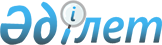 О внесении изменений в приказ исполняющего обязанности Министра здравоохранения Республики Казахстан от 30 октября 2020 года № ҚР ДСМ-170/2020 "Об утверждении тарифов на медицинские услуги, предоставляемые в рамках гарантированного объема бесплатной медицинской помощи и в системе обязательного социального медицинского страхования"Приказ Министра здравоохранения Республики Казахстан от 5 декабря 2022 года № ҚР ДСМ-154. Зарегистрирован в Министерстве юстиции Республики Казахстан 6 декабря 2022 года № 30980
      Примечание ИЗПИ!
      Порядок введения в действие см. п. 4.
      ПРИКАЗЫВАЮ:
      1. Внести в приказ исполняющего обязанности Министра здравоохранения Республики Казахстан от 30 октября 2020 года № ҚР ДСМ-170/2020 "Об утверждении тарифов на медицинские услуги, предоставляемые в рамках гарантированного объема бесплатной медицинской помощи и в системе обязательного социального медицинского страхования" (зарегистрирован в Реестре государственной регистрации нормативных правовых актов под № 21550) следующие изменения:
      тарифы на медицинские услуги в рамках гарантированного объема бесплатной медицинской помощи и (или) в системе обязательного социального медицинского страхования, оплата которых осуществляется по клинико-затратным группам, утвержденные приложением 1 к указанному приказу, изложить в новой редакции согласно приложению 1 к настоящему приказу;
      тарифы на медицинские услуги в рамках гарантированного объема бесплатной медицинской помощи и (или) в системе обязательного социального медицинского страхования, оплата которых осуществляется по клинико-затратным группам с учетом уровня сложности пролеченного случая по акушерско-гинекологическому профилю, утвержденные приложением 2 к указанному приказу, изложить в новой редакции согласно приложению 2 к настоящему приказу;
      тарифы на медицинские услуги в рамках гарантированного объема бесплатной медицинской помощи и (или) в системе обязательного социального медицинского страхования, оплата которых осуществляется по клинико-затратным группам с учетом уровня сложности пролеченного случая по неонатологическому профилю, утвержденные приложением 3 к указанному приказу, изложить в новой редакции согласно приложению 3 к настоящему приказу;
      тарифы на медицинские услуги в рамках гарантированного объема бесплатной медицинской помощи и (или) в системе обязательного социального медицинского страхования, оплата которых осуществляется республиканским медицинским организациям, оказывающим специализированную медицинскую помощь в стационарных условиях, за пролеченный случай по расчетной средней стоимости, утвержденные приложением 4 к указанному приказу, изложить в новой редакции согласно приложению 4 к настоящему приказу;
      тарифы на медицинские услуги в рамках гарантированного объема бесплатной медицинской помощи и (или) в системе обязательного социального медицинского страхования, оплата которых осуществляется медицинским организациям, оказывающим специализированную медицинскую помощь в стационарных условиях, за один койко-день, утвержденные приложением 5 к указанному приказу, изложить в новой редакции согласно приложению 5 к настоящему приказу;
      тарифы на медицинские услуги в рамках гарантированного объема бесплатной медицинской помощи, оплата которых осуществляется для лечения детей с онкологическими заболеваниями по медико-экономическим тарифам, утвержденные приложением 6 к указанному приказу, изложить в новой редакции согласно приложению 6 к настоящему приказу;
      тарифы на медицинские услуги в рамках гарантированного объема бесплатной медицинской помощи и (или) в системе обязательного социального медицинского страхования, утвержденные приложением 7 к указанному приказу, изложить в новой редакции согласно приложению 7 к настоящему приказу;
      тарифы на медицинские услуги в рамках гарантированного объема бесплатной медицинской помощи и (или) в системе обязательного социального медицинского страхования, оплата которых осуществляется при оказании первичной медико-санитарной помощи, утвержденные приложением 8 к указанному приказу, изложить в новой редакции согласно приложению 8 к настоящему приказу;
      тарифы на медицинские услуги в рамках гарантированного объема бесплатной медицинской помощи, оплата которых осуществляется по клинико-затратным группам с учетом уровня сложности пролеченного случая с новообразованиями, за исключением больных со злокачественными новообразованиями лимфоидной и кроветворной ткани, утвержденные приложением 9 к указанному приказу, изложить в новой редакции согласно приложению 9 к настоящему приказу;
      тарифы на медицинские услуги в рамках гарантированного объема бесплатной медицинской помощи, оплата которых осуществляется для проведения исследований компонентов крови и услуг в области иммунологического типирования тканей (HLA-исследования), референс-исследований в службе крови, выделения гемопоэтических стволовых клеток из плацентарной крови и для производства компонентов донорской крови, утвержденные приложением 10 к указанному приказу, изложить в новой редакции согласно приложению 10 к настоящему приказу;
      тарифы на медицинские услуги в рамках гарантированного объема бесплатной медицинской помощи, оплата которых осуществляется передвижным медицинским комплексам, утвержденные приложением 11 к указанному приказу, изложить в новой редакции согласно приложению 11 к настоящему приказу;
      комплексный тариф на медицинские услуги, в рамках гарантированного объема бесплатной медицинской помощи, оплата которых осуществляется на одного больного центров психического здоровья в месяц, зарегистрированного в Регистрах психических и наркологических больных, утвержденный приложением 12 к указанному приказу, изложить в новой редакции согласно приложению 12 к настоящему приказу;
      тарифы на медицинские услуги в рамках гарантированного объема бесплатной медицинской помощи и (или) в системе обязательного социального медицинского страхования, оплата которых осуществляется на одно лицо, зараженное ВИЧ-инфекцией, на одно лицо из ключевых групп населения, обратившееся в дружественный кабинет и на обследование населения на ВИЧ-инфекцию, утвержденные приложением 13 к указанному приказу, изложить в новой редакции согласно приложению 13 к настоящему приказу;
      комплексный тариф на медицинские услуги в рамках гарантированного объема бесплатной медицинской помощи, оплата которых осуществляется на одного больного туберкулезом в месяц, зарегистрированного в Национальном регистре больных туберкулезом, утвержденный приложением 14 к указанному приказу, изложить в новой редакции согласно приложению 14 к настоящему приказу;
      тарифы на медицинские услуги в системе обязательного социального медицинского страхования, оплата которых осуществляется по медицинской реабилитации за койко-день, утвержденные приложением 15 к указанному приказу, изложить в новой редакции согласно приложению 15 к настоящему приказу;
      подушевой норматив скорой медицинской помощи и медицинской помощи с привлечением квалифицированных специалистов, оказываемой санитарным автотранспортом, на одного прикрепленного человека для станций скорой медицинской помощи в рамках гарантированного объема бесплатной медицинской помощи, утвержденный приложением 16 к указанному приказу, изложить в новой редакции согласно приложению 16 к настоящему приказу;
      тарифы на медицинские услуги в рамках гарантированного объема бесплатной медицинской помощи, оплата которых осуществляется по паллиативной медицинской помощи за один койко-день, утвержденные приложением 17 к указанному приказу, изложить в новой редакции согласно приложению 17 к настоящему приказу;
      тарифы на медицинские услуги в рамках гарантированного объема бесплатной медицинской помощи, оплата которых осуществляется станциям скорой (экстренной) медицинской помощи за один вызов, утвержденные приложением 18 к указанному приказу, изложить в новой редакции согласно приложению 18 к настоящему приказу;
      тарифы на медицинские услуги в рамках гарантированного объема бесплатной медицинской помощи, оплата которых осуществляется за один выезд мобильной бригады паллиативной медицинской помощи, утвержденные приложением 19 к указанному приказу, изложить в новой редакции согласно приложению 19 к настоящему приказу;
      тарифы на медицинские услуги в рамках гарантированного объема бесплатной медицинской помощи и (или) в системе обязательного социального медицинского страхования, оплата которых осуществляется по клинико-затратным группам для приемных отделений медицинских организаций, оказывающих медицинскую помощь в стационарных условиях, утвержденные приложением 20 к указанному приказу, изложить в новой редакции согласно приложению 20 к настоящему приказу;
      тарифы на медицинские услуги в рамках гарантированного объема бесплатной медицинской помощи и (или) в системе обязательного социального медицинского страхования, оплата которых осуществляется медицинским организациям, связанные с пандемией коронавирусной инфекции COVID-19, утвержденные приложением 21 к указанному приказу, изложить в новой редакции согласно приложению 21 к настоящему приказу.
      2. Департаменту координации обязательного социального медицинского страхования Министерства здравоохранения Республики Казахстан в установленном законодательством Республики Казахстан порядке обеспечить:
      1) государственную регистрацию настоящего приказа в Министерстве юстиции Республики Казахстан;
      2) размещение настоящего приказа на интернет-ресурсе Министерства здравоохранения Республики Казахстан после его официального опубликования;
      3) в течение десяти рабочих дней после государственной регистрации настоящего приказа в Министерстве юстиции Республики Казахстан представление в Юридический департамент Министерства здравоохранения Республики Казахстан сведений об исполнении мероприятий, предусмотренных подпунктами 1) и 2) настоящего пункта.
      3. Контроль за исполнением настоящего приказа возложить на курирующего вице-министра здравоохранения Республики Казахстан.
      4. Настоящий приказ вводится в действие с 1 января 2023 года и подлежит официальному опубликованию. Тарифы на медицинские услуги в рамках гарантированного объема бесплатной медицинской помощи и (или) в системе обязательного социального медицинского страхования, оплата которых осуществляется по клинико-затратным группам
      Примечание:
      Тариф за один пролеченный случай по клинико-затратным группам (далее – Тарифы по КЗГ) для субъектов здравоохранения, оказывающих специализированную медицинскую помощь в стационарных и стационарозамещающих условиях, определяется:
      при оказании медицинской помощи в стационарных условиях тариф за один пролеченный случай по КЗГ с учетом коэффициентов затратоемкости каждого вида КЗГ, базовой ставки, которая составляет 163 811,83 тенге (при госпитализации в медицинские организации, имеющие койки инфекционного профиля базовая ставка с учетом доплаты к заработной плате за работу в противоэпидемических мероприятиях в рамках борьбы с коронавирусной инфекцией COVID-19 и риска его заражения равна 166 040,55 тенге, за исключением случаев лечения коронавирусной инфекции CОVID-19 по кодам КЗГ № 255, 256 и 257) и следующих поправочных коэффициентов согласно Правил и методики формирования тарифов на медицинские услуги, оказываемые в рамках гарантированного объема бесплатной медицинской помощи и (или) в системе обязательного социального медицинского страхования, утвержденных приказом Министра здравоохранения Республики Казахстан от 21 декабря 2020 года №ҚР ДСМ-309/2020 (зарегистрирован в Реестре государственной регистрации нормативных правовых актов под № 21858):
      коэффициент учета надбавок за работу в сельской местности к настоящим Тарифам по КЗГ на медицинские услуги при оказании специализированной медицинской помощи в стационарных и стационарозамещающих условиях, оплата за которые осуществляется по клинико-затратным группам в рамках гарантированного объема бесплатной медицинской помощи и (или) в системе обязательного социального медицинского страхования – 1,1298;
      при оказании медицинской помощи терапевтического профиля в стационарозамещающих условиях тариф за один пролеченный случай по КЗГ составляет 1/2 от стоимости КЗГ от тарифа за один пролеченный случай при оказании медицинской помощи в стационарных условиях;
      при оказании медицинской помощи хирургического профиля в стационарозамещающих условиях тариф за один пролеченный случай по КЗГ составляет 3/4 от стоимости КЗГ от тарифа за один пролеченный случай при оказании медицинской помощи в стационарных условиях;
      при оказании медицинской помощи в условиях стационара на дому тариф за один пролеченный случай по КЗГ составляет 1/6 от стоимости КЗГ от тарифа за один пролеченный случай при оказании медицинской помощи в стационарных условиях.
      Коэффициенты учета продолжительности отопительного сезона согласно приложению 1 к настоящим Тарифам по КЗГ;
      Экологические коэффициенты согласно приложению 2 к настоящим Тарифам по КЗГ;
      Тариф для медицинских организаций, имеющих свидетельство о прохождении аккредитации по стандартам Международной объединенной комиссии (JCI, США) согласно приложению 3 к настоящим Тарифам по КЗГ;
      Тарифы для возмещения затрат научных организаций в области здравоохранения с целью оказания организационно-методической помощи региональным медицинским организациям согласно приложению 4 к настоящим Тарифам по КЗГ;
      Поправочный коэффициент для медицинских организаций, оказывающих медицинские услуги гражданам Республики Казахстан, проживающим в городе Байконыр, поселках Торетам и Акай согласно приложению 5 к настоящим Тарифам по КЗГ;
      Академический поправочный коэффициент на медицинские услуги, оказываемые субъектами здравоохранения согласно приложению 6 к настоящим Тарифам по КЗГ;
      Научно-инновационный поправочный коэффициент на медицинские услуги, оказываемые субъектами здравоохранения согласно приложению 7 к настоящим Тарифам по КЗГ.
      Расшифровка аббревиатур: 
      КЗГ – клинико-затратная группа;
      КЗ дет – коэффициент затратоемкости для детей;
      КЗ взр – коэффициент затратоемкости для взрослых;
      МКБ 9 – международная статистическая классификация болезней и проблем, связанных со здоровьем девятого пересмотра;
      МКБ 10 – международная статистическая классификация болезней и проблем, связанных со здоровьем десятого пересмотра;
      † – основной заключительный диагноз;
      * – уточняющий заключительный диагноз. Коэффициенты учета продолжительности отопительного сезона Экологические коэффициенты Тариф для медицинских организаций, имеющих свидетельство о прохождении аккредитации по стандартам Международной объединенной комиссии (JCI, США) Тарифы для возмещения затрат республиканских научных центров/институтов с целью оказания организационно-методической помощи региональным медицинским организациям Поправочный коэффициент для медицинских организаций, оказывающих медицинские услуги гражданам Республики Казахстан, проживающим в городе Байконыр, поселках Торетам и Акай Академический поправочный коэффициент на медицинские услуги, оказываемые субъектами здравоохранения Научно-инновационный поправочный коэффициент на медицинские услуги, оказываемые субъектами здравоохранения Тарифы на медицинские услуги в рамках гарантированного объема бесплатной медицинской помощи и (или) в системе обязательного социального медицинского страхования, оплата которых осуществляется по клинико-затратным группам с учетом уровня сложности пролеченного случая по акушерско-гинекологическому профилю
      Примечание:
      Тариф за один пролеченный случай по клинико-затратным группам (далее – Тарифы по КЗГ) для субъектов здравоохранения, оказывающих специализированную медицинскую помощь в стационарных и стационарозамещающих условиях, определяется:
      при госпитализации в стационарных условиях тариф за один пролеченный случай по КЗГ с учетом коэффициентов затратоемкости каждого вида КЗГ, базовой ставки, которая составляет 163 811,83 тенге (при госпитализации в медицинские организации, имеющие койки инфекционного профиля базовая ставка с учетом доплаты к заработной плате за работу в противоэпидемических мероприятиях в рамках борьбы с коронавирусной инфекцией COVID-19 и риска его заражения равна 166 040,55 тенге, за исключением случаев лечения коронавирусной инфекции CОVID-19 по кодам КЗГ № 255, 256 и 257) и следующих поправочных коэффициентов согласно Правил и методики формирования тарифов на медицинские услуги, оказываемые в рамках гарантированного объема бесплатной медицинской помощи и (или) в системе обязательного социального медицинского страхования, утвержденных приказом Министра здравоохранения Республики Казахстан от 21 декабря 2020 года № ҚР ДСМ-309/2020 "Об утверждении правил и методики формирования тарифов на медицинские услуги, оказываемые в рамках гарантированного объема бесплатной медицинской помощи и (или) в системе обязательного социального медицинского страхования" (зарегистрирован в Реестре государственной регистрации нормативных правовых актов под № 21858):
      коэффициент учета надбавок за работу в сельской местности к настоящим Тарифам по КЗГ с учетом уровня сложности пролеченного случая по акушерско-гинекологическому профилю – 1,1298;
      при оказании медицинской помощи терапевтического профиля в стационарозамещающих условиях тариф за один пролеченный случай по КЗГ составляет 1/2 от стоимости КЗГ от тарифа за один пролеченный случай при оказании медицинской помощи в стационарных условиях;
      при оказании медицинской помощи хирургического профиля в стационарозамещающих условиях тариф за один пролеченный случай по КЗГ составляет 3/4 от стоимости КЗГ от тарифа за один пролеченный случай при оказании медицинской помощи в стационарных условиях;
      при оказании медицинской помощи в условиях стационара на дому тариф за один пролеченный случай по КЗГ составляет 1/6 от стоимости КЗГ от тарифа за один пролеченный случай при оказании медицинской помощи в стационарных условиях.
      Коэффициенты учета продолжительности отопительного сезона согласно приложению 1 к настоящим Тарифам по КЗГ;
      Экологические коэффициенты согласно приложению 2 к настоящим Тарифам по КЗГ;
      Тариф для медицинских организаций, имеющих свидетельство о прохождении аккредитации по стандартам Международной объединенной комиссии (JCI, США) согласно приложению 3 к настоящим Тарифам по КЗГ;
      Тарифы для возмещения затрат научных организаций в области здравоохранения с целью оказания организационно-методической помощи региональным медицинским организациям согласно приложению 4 к настоящим Тарифам по КЗГ;
      Поправочный коэффициент для медицинских организаций, оказывающих медицинские услуги гражданам Республики Казахстан, проживающим в городе Байконыр, поселках Торетам и Акай согласно приложению 5 к настоящим Тарифам по КЗГ;
      Академический поправочный коэффициент на медицинские услуги, оказываемые субъектами здравоохранения согласно приложению 6 к настоящим Тарифам по КЗГ;
      Научно-инновационный поправочный коэффициент на медицинские услуги, оказываемые субъектами здравоохранения согласно приложению 7 к настоящим Тарифам по КЗГ.
      Расшифровка аббревиатур: 
      КЗГ – клинико-затратная группа;
      КЗ дет – коэффициент затратоемкости для детей;
      КЗ взр – коэффициент затратоемкости для взрослых;
      МКБ 9 – международная статистическая классификация болезней и проблем, связанных со здоровьем девятого пересмотра;
      МКБ 10 – международная статистическая классификация болезней и проблем, связанных со здоровьем десятого пересмотра;
      † – основной заключительный диагноз;
      * – уточняющий заключительный диагноз. Коэффициенты учета продолжительности отопительного сезона Экологические коэффициенты Тариф для медицинских организаций, имеющих свидетельство о прохождении аккредитации по стандартам Международной объединенной комиссии (JCI, США) Тарифы для возмещения затрат республиканских научных центров/институтов с целью оказания организационно-методической помощи региональным медицинским организациям Поправочный коэффициент для медицинских организаций, оказывающих медицинские услуги гражданам Республики Казахстан, проживающим в городе Байконыр, поселках Торетам и Акай Академический поправочный коэффициент на медицинские услуги, оказываемые субъектами здравоохранения Научно-инновационный поправочный коэффициент на медицинские услуги, оказываемые субъектами здравоохранения Тарифы на медицинские услуги в рамках гарантированного объема бесплатной медицинской помощи и (или) в системе обязательного социального медицинского страхования, оплата которых осуществляется по клинико-затратным группам с учетом уровня сложности пролеченного случая по неонатологическому профилю
      Примечание: 
      Тариф за один пролеченный случай по клинико-затратным группам (далее – Тарифы по КЗГ) для субъектов здравоохранения, оказывающих специализированную медицинскую помощь в стационарных и стационарозамещающих условиях, определяется:
      при госпитализации в стационарных условиях тариф за один пролеченный случай по КЗГ с учетом коэффициентов затратоемкости каждого вида КЗГ, базовой ставки, которая составляет 163 811,83 тенге (при госпитализации в медицинские организации, имеющие койки инфекционного профиля базовая ставка с учетом доплаты к заработной плате за работу в противоэпидемических мероприятиях в рамках борьбы с коронавирусной инфекцией COVID-19 и риска его заражения равна 166 040,55 тенге, за исключением случаев лечения коронавирусной инфекции CОVID-19 по кодам КЗГ № 255, 256 и 257) и следующих поправочных коэффициентов согласно Правил и методики формирования тарифов на медицинские услуги, оказываемые в рамках гарантированного объема бесплатной медицинской помощи и (или) в системе обязательного социального медицинского страхования, утвержденных приказом Министра здравоохранения Республики Казахстан от 21 декабря 2020 года № ҚР ДСМ-309/2020 "Об утверждении правил и методики формирования тарифов на медицинские услуги, оказываемые в рамках гарантированного объема бесплатной медицинской помощи и (или) в системе обязательного социального медицинского страхования" (зарегистрирован в Реестре государственной регистрации нормативных правовых актов под № 21858):
      коэффициент учета надбавок за работу в сельской местности к настоящим Тарифам на медицинские услуги в рамках гарантированного объема бесплатной медицинской помощи и (или) в системе обязательного социального медицинского страхования, оплата которых осуществляется по клинико-затратным группам с учетом уровня сложности пролеченного случая по неонатологическому профилю– 1,1298;
      при оказании медицинской помощи терапевтического профиля в стационарозамещающих условиях тариф за один пролеченный случай по КЗГ составляет 1/2 от стоимости КЗГ от тарифа за один пролеченный случай при оказании медицинской помощи в стационарных условиях;
      при оказании медицинской помощи хирургического профиля в стационарозамещающих условиях тариф за один пролеченный случай по КЗГ составляет 3/4 от стоимости КЗГ от тарифа за один пролеченный случай при оказании медицинской помощи в стационарных условиях;
      при оказании медицинской помощи в условиях стационара на дому тариф за один пролеченный случай по КЗГ составляет 1/6 от стоимости КЗГ от тарифа за один пролеченный случай при оказании медицинской помощи в стационарных условиях.
      Коэффициенты учета продолжительности отопительного сезона согласно приложению 1 к настоящим Тарифам по КЗГ;
      Экологические коэффициенты согласно приложению 2 к настоящим Тарифам по КЗГ;
      Тариф для медицинских организаций, имеющих свидетельство о прохождении аккредитации по стандартам Международной объединенной комиссии (JCI, США) согласно приложению 3 к настоящим Тарифам по КЗГ;
      Тарифы для возмещения затрат научных организаций в области здравоохранения с целью оказания организационно-методической помощи региональным медицинским организациям согласно приложению 4 к настоящим Тарифам по КЗГ;
      Поправочный коэффициент для медицинских организаций, оказывающих медицинские услуги гражданам Республики Казахстан, проживающим в городе Байконыр, поселках Торетам и Акай согласно приложению 5 к настоящим Тарифам по КЗГ;
      Академический поправочный коэффициент на медицинские услуги, оказываемые субъектами здравоохранения согласно приложению 6 к настоящим Тарифам по КЗГ;
      Научно-инновационный поправочный коэффициент на медицинские услуги, оказываемые субъектами здравоохранения согласно приложению 7 к настоящим Тарифам по КЗГ.
      Расшифровка аббревиатур: 
      КЗГ – клинико-затратная группа;
      КЗ – коэффициент затратоемкости;
      † – основной заключительный диагноз;
      * – уточняющий заключительный диагноз. Коэффициенты учета продолжительности отопительного сезона Экологические коэффициенты Тариф для медицинских организаций, имеющих свидетельство о прохождении аккредитации по стандартам Международной объединенной комиссии (JCI, США) Тарифы для возмещения затрат республиканских научных центров/институтов с целью оказания организационно-методической помощи региональным медицинским организациям Поправочный коэффициент для медицинских организаций, оказывающих медицинские услуги гражданам Республики Казахстан, проживающим в городе Байконыр, поселках Торетам и Акай Академический поправочный коэффициент на медицинские услуги, оказываемые субъектами здравоохранения Научно-инновационный поправочный коэффициент на медицинские услуги, оказываемые субъектами здравоохранения Тарифы на медицинские услуги в рамках гарантированного объема бесплатной медицинской помощи и (или) в системе обязательного социального медицинского страхования, оплата которых осуществляется республиканским медицинским организациям, оказывающим специализированную медицинскую помощь в стационарных условиях, за пролеченный случай по расчетной средней стоимости
      Примечание:
      Тарифы для возмещения затрат научных организаций в области здравоохранения с целью оказания организационно-методической помощи региональным медицинским организациям согласно приложению 1 к настоящим тарифам за пролеченный случай по расчетной средней стоимости;
      Академический поправочный коэффициент к настоящим тарифам за пролеченный случай по расчетной средней стоимости на медицинские услуги, оказываемые субъектами здравоохранения согласно приложению 2 к настоящим тарифам;
      Научно-инновационный поправочный коэффициент к настоящим тарифам за пролеченный случай по расчетной средней стоимости на медицинские услуги, оказываемые субъектами здравоохранения согласно приложению 3 к настоящим тарифам. Тарифы для возмещения затрат республиканских научных центров/институтов с целью оказания организационно-методической помощи региональным медицинским организациям Академический поправочный коэффициент на медицинские услуги, оказываемые субъектами здравоохранения Научно-инновационный поправочный коэффициент на медицинские услуги, оказываемые субъектами здравоохранения Тарифы на медицинские услуги в рамках гарантированного объема бесплатной медицинской помощи и (или) в системе обязательного социального медицинского страхования, оплата которых осуществляется медицинским организациям, оказывающим специализированную медицинскую помощь в стационарных условиях, за один койко-день
      Примечание:
      Тарифы для возмещения затрат научных организаций в области здравоохранения с целью оказания организационно-методической помощи региональным медицинским организациям согласно приложению 1 к настоящим тарифам за один койко-день;
      Научно-инновационный поправочный коэффициент, к настоящим тарифам за один койко-день на медицинские услуги, оказываемые субъектами здравоохранения согласно приложению 2 к настоящим тарифам за один койко-день. Тарифы для возмещения затрат республиканских научных центров/институтов с целью оказания организационно-методической помощи региональным медицинским организациям Научно-инновационный поправочный коэффициент на медицинские услуги, оказываемые субъектами здравоохранения Тарифы на медицинские услуги в рамках гарантированного объема бесплатной медицинской помощи, оплата которых осуществляется для лечения детей с онкологическими заболеваниями по медико-экономическим тарифам
      Примечание:
      Тариф за один пролеченный случай по медико-экономическим тарифам согласно Правил и методики формирования тарифов на медицинские услуги, оказываемые в рамках гарантированного объема бесплатной медицинской помощи и в системе обязательного социального медицинского страхования, утвержденных приказом Министра здравоохранения Республики Казахстан от 21 декабря 2020 года №ҚР ДСМ-309/2020 (зарегистрирован в Реестре государственной регистрации нормативных правовых актов под № 21858), определяется с учетом поправочных коэффициентов:
      Коэффициенты учета продолжительности отопительного сезона согласно приложению 1 к настоящим медико-экономическим тарифам;
      Академический поправочный коэффициент, к настоящим медико-экономическим тарифам на медицинские услуги, оказываемые субъектами здравоохранения согласно приложению 2 к настоящим тарифам;
      Научно-инновационный поправочный коэффициент, к настоящим медико-экономическим тарифам на медицинские услуги, оказываемые субъектами здравоохранения согласно приложению 3 к настоящим тарифам;
      Тарифы для возмещения затрат научных организаций в области здравоохранения с целью оказания организационно-методической помощи региональным медицинским организациям согласно приложению 4 к настоящим медико-экономическим тарифам. Коэффициенты учета продолжительности отопительного сезона  Академический поправочный коэффициент на медицинские услуги, оказываемые субъектами здравоохранения Научно-инновационный поправочный коэффициент на медицинские услуги, оказываемые субъектами здравоохранения Тарифы для возмещения затрат республиканских научных центров/институтов с целью оказания организационно-методической помощи региональным медицинским организациям Тарифы на медицинские услуги в рамках гарантированного объема бесплатной медицинской помощи и (или) в системе обязательного социального медицинского страхования
      Тариф за медицинские услуги в рамках гарантированного объема бесплатной медицинской помощи и в системе обязательного социального медицинского страхования (далее – Тарифы на медицинские услуги) определяется с учетом следующих поправочных коэффициентов согласно Правил и методики формирования тарифов на медицинские услуги, оказываемые в рамках гарантированного объема бесплатной медицинской помощи и (или) в системе обязательного социального медицинского страхования, утвержденных приказом Министра здравоохранения Республики Казахстан от 21 декабря 2020 года №ҚР ДСМ-309/2020 (зарегистрирован в Реестре государственной регистрации нормативных правовых актов под № 21858):
      Коэффициенты учета надбавки за работу в сельской местности к настоящим Тарифам на медицинские услуги – 1,1298;
      Стоимость приема и (или) консультации специалистов для проведения скрининговых осмотров организованных детей дошкольного возраста, школьников, учащихся и студентов средне-специальных и высших учебных заведений до 18 лет в детских дошкольных учреждениях и организациях образования в соответствии с Правилами проведения профилактических медицинских осмотров целевых групп населения, определяется с применением поправочного коэффициента 0,5.
      Коэффициенты учета продолжительности отопительного сезона согласно приложению 1 к настоящим Тарифам на медицинские услуги;
      Экологические коэффициенты согласно приложению 2 к настоящим Тарифам на медицинские услуги;
      Тариф для медицинских организаций, имеющих свидетельство о прохождении аккредитации по стандартам Международной объединенной комиссии (JCI, США) согласно приложению 3 к настоящим Тарифам на медицинские услуги;
      Поправочный коэффициент для медицинских организаций, оказывающих медицинские услуги гражданам Республики Казахстан, проживающим в городе Байконыр, поселках Торетам и Акай согласно приложению 4 к настоящим Тарифам на медицинские услуги. Коэффициенты учета продолжительности отопительного сезона  Экологические коэффициенты Тариф для медицинских организаций, имеющих свидетельство о прохождении аккредитации по стандартам Международной объединенной комиссии (JCI, США) Поправочный коэффициент для медицинских организаций, оказывающих медицинские услуги гражданам Республики Казахстан, проживающим в городе Байконыр, поселках Торетам и Акай Тарифы на медицинские услуги в рамках гарантированного объема бесплатной медицинской помощи и (или) в системе обязательного социального медицинского страхования, оплата которых осуществляется при оказании первичной медико-санитарной помощи 
      Примечание:
      С целью обеспечения устойчивого функционирования субъектов районного значения и села в случаях малочисленности населения, высокой протяженности территории с низкой плотностью, малокомплектности и других территориальных особенностей, определенных местными исполнительными органами областей, комплексный подушевой норматив первичной медико-санитарной помощи для субъектов здравоохранения, оказывающих первичную медико-санитарную помощь городского значения и районного значения и села определяется с учетом базового комплексного подушевого норматива медицинской помощи в амбулаторных условиях на одного прикрепленного человека в месяц согласно приложению 1 к настоящим тарифам.
      Экологические коэффициенты согласно приложению 2 к настоящим тарифам.
      Поправочные коэффициенты к базовому комплексному подушевому нормативу первичной медико-санитарной помощи на одного прикрепленного человека в месяц для субъектов первичной медико-санитарной помощи, подушевому нормативу круглосуточной неотложной медицинской помощи на одного прикрепленного человека в месяц для субъектов первичной медико-санитарной помощи и подушевому нормативу на одного школьника в месяц для субъектов первичной медико-санитарной помощи в рамках гарантированного объема бесплатной медицинской помощи и в системе обязательного социального медицинского страхования, согласно приложениям 3, 4 к настоящим тарифам на медицинские услуги при оказании первичной медико-санитарной помощи, оплата которым осуществляется в рамках гарантированного объема бесплатной медицинской помощи и в системе обязательного социального медицинского страхования. Базовый комплексный подушевой норматив для субъектов первичной медико-санитарной помощи с целью обеспечения их устойчивого функционирования в случаях малочисленности населения, высокой протяженности территории с низкой плотностью, малокомплектности и других территориальных особенностей, определенных местными исполнительными органами областей Экологические коэффициенты
      Примечание:
      Экологические коэффициенты применимы к районам/городам согласно законам Республики Казахстан "О социальной защите граждан, пострадавших вследствие экологического бедствия в Приаралье", "О социальной защите граждан, пострадавших вследствие ядерных испытаний на Семипалатинском испытательном ядерном полигоне". Поправочные коэффициенты к базовому комплексному подушевому нормативу первичной медико-санитарной помощи на одного прикрепленного человека в месяц для субъектов первичной медико-санитарной помощи, подушевому нормативу круглосуточной неотложной медицинской помощи на одного прикрепленного человека в месяц для субъектов первичной медико-санитарной помощи, подушевому нормативу на одного школьника в месяц для субъектов первичной медико-санитарной помощи и подушевому нормативу на расчетную численность городского населения, прикрепленную к субъектам первичной медико-санитарной помощи, подлежащих разукрупнению в рамках гарантированного объема бесплатной медицинской помощи и в системе обязательного социального медицинского страхования Поправочный коэффициент для медицинских организаций, оказывающих медицинские услуги гражданам Республики Казахстан, проживающим в городе Байконыр, поселках Торетам и Акай Тарифы на медицинские услуги, оплата которых осуществляется по клинико-затратным группам с учетом уровня сложности пролеченного случая с новообразованиями, за исключением больных со злокачественными новообразованиями лимфоидной и кроветворной ткани
      Примечание: 
      Тарифы на медицинские услуги в рамках гарантированного объема бесплатной медицинской помощи, оплата которых осуществляется по клинико-затратным группам с учетом уровня сложности пролеченного случая с новообразованиями, за исключением больных со злокачественными новообразованиями лимфоидной и кроветворной ткани в стационарных и стационарозамещающих условиях, определяется: 
      при оказании медицинской помощи в стационарных условиях тариф за один пролеченный случай по КЗГ с учетом коэффициентов затратоемкости каждого вида КЗГ, базовой ставки, которая составляет 163 811,83 тенге (при госпитализации в медицинские организации, имеющие койки инфекционного профиля базовая ставка с учетом доплаты к заработной плате за работу в противоэпидемических мероприятиях в рамках борьбы с коронавирусной инфекцией COVID-19 и риска его заражения равна 166 040,55 тенге, за исключением случаев лечения коронавирусной инфекции CОVID-19 по кодам КЗГ № 255, 256 и 257) и следующих поправочных коэффициентов согласно Правил и методики формирования тарифов на медицинские услуги, оказываемые в рамках гарантированного объема бесплатной медицинской помощи и (или) в системе обязательного социального медицинского страхования, утвержденных приказом Министра здравоохранения Республики Казахстан от 21 декабря 2020 года №ҚР ДСМ-309/2020 (зарегистрирован в Реестре государственной регистрации нормативных правовых актов под № 21858):
      коэффициент учета надбавок за работу в сельской местности к настоящим Тарифам по КЗГ на медицинские услуги, оплата за которые осуществляется по клинико-затратным группам с учетом уровня сложности пролеченного случая с новообразованиями, за исключением больных со злокачественными новообразованиями лимфоидной и кроветворной ткани – 1,1298;
      при оказании медицинской помощи в условиях стационара на дому тариф за один пролеченный случай по КЗГ составляет 1/6 от стоимости КЗГ от тарифа за один пролеченный случай при оказании медицинской помощи в стационарных условиях.
      Коэффициенты учета продолжительности отопительного сезона согласно приложению 1 к настоящим Тарифам по КЗГ;
      Экологические коэффициенты согласно приложению 2 к настоящим Тарифам по КЗГ;
      Тариф для медицинских организаций, имеющих свидетельство о прохождении аккредитации по стандартам Международной объединенной комиссии (JCI, США) согласно приложению 3 к настоящим Тарифам по КЗГ;
      Тарифы для возмещения затрат научных организаций в области здравоохранения с целью оказания организационно-методической помощи региональным медицинским организациям согласно приложению 4 к настоящим Тарифам по КЗГ;
      Поправочный коэффициент для медицинских организаций, оказывающих медицинские услуги гражданам Республики Казахстан, проживающим в городе Байконыр, поселках Торетам и Акай согласно приложению 5 к настоящим Тарифам по КЗГ;
      Академический поправочный коэффициент на медицинские услуги, оказываемые субъектами здравоохранения согласно приложению 6 к настоящим Тарифам по КЗГ;
      Научно-инновационный поправочный коэффициент на медицинские услуги, оказываемые субъектами здравоохранения согласно приложению 7 к настоящим Тарифам по КЗГ.
      *- данные тарифы не применяются к пролеченным случаям для медицинских организаций, не оказывающих онкологическую помощь на вторичном, третичном уровнях.
      Расшифровка аббревиатур: 
      КЗГ – клинико-затратная группа;
      КЗ – коэффициент затратоемкости;
      ЛТ– лучевая терапия;
      ХТ – химиотерапия. Коэффициенты учета продолжительности отопительного сезона Экологические коэффициенты Тариф для медицинских организаций, имеющих свидетельство о прохождении аккредитации по стандартам Международной объединенной комиссии (JCI, США) Тарифы для возмещения затрат научных организаций в области здравоохранения с целью оказания организационно-методической помощи региональным медицинским организациям Поправочный коэффициент для медицинских организаций, оказывающих медицинские услуги гражданам Республики Казахстан, проживающим в городе Байконыр, поселках Торетам и Акай Академический поправочный коэффициент на медицинские услуги, оказываемые субъектами здравоохранения Научно-инновационный поправочный коэффициент на медицинские услуги, оказываемые субъектами здравоохранения Тарифы на медицинские услуги в рамках гарантированного объема бесплатной медицинской помощи, оплата которых осуществляется для проведения исследований компонентов крови и услуг в области иммунологического типирования тканей (HLA-исследования), референс-исследований в службе крови, выделения гемопоэтических стволовых клеток из плацентарной крови и для производства компонентов донорской крови 
      Примечание:
      Тариф на компоненты крови и исследования, проводимые на уровне областей и города республиканского значения и столицы (далее - тарифы на компоненты крови) определяется с учетом следующих поправочных коэффициентов:
      Экологические коэффициенты согласно приложению 1 к настоящим тарифам на компоненты крови;
      Коэффициент на содержание здания к стоимости компонентов крови, производимых организациями службы крови, согласно приложению 2 к настоящим тарифам на компоненты крови.
      Научно-инновационный поправочный коэффициент на медицинские услуги, оказываемые субъектами здравоохранения согласно приложению 3 к настоящим Тарифам на компоненты крови. Экологические коэффициенты  Коэффициент на содержание здания  Научно-инновационный поправочный коэффициент на медицинские услуги, оказываемые субъектами здравоохранения Тарифы на медицинские услуги в рамках гарантированного объема бесплатной медицинской помощи, оплата которых осуществляется передвижным медицинским комплексам
      Примечание:
      Тариф на услуги передвижных медицинских комплексов на одного человека определяется с учетом экологических коэффициентов согласно приложению 1 к настоящим тарифам на услуги передвижных медицинских комплексов на одного человека. Экологические коэффициенты к тарифам на услуги передвижных медицинских комплексов на одного человека Комплексный тариф на медицинские услуги в рамках гарантированного объема бесплатной медицинской помощи, оплата которых осуществляется на одного больного центров психического здоровья в месяц, зарегистрированного в Регистрах психических и наркологических больных  Тарифы на медицинские услуги в рамках гарантированного объема бесплатной медицинской помощи и (или) в системе обязательного социального медицинского страхования, оплата которых осуществляется на одно лицо, зараженное ВИЧ-инфекцией, на одно лицо из ключевых групп населения, обратившееся в дружественный кабинет и на обследование населения на ВИЧ-инфекцию
      Примечание:
      Поправочные коэффициенты к тарифам на медицинские услуги в рамках гарантированного объема бесплатной медицинской помощи и (или) в системе обязательного социального медицинского страхования, оплата которых осуществляется за оказание медико-социальной помощи лицам, зараженным ВИЧ-инфекцией, ключевым группам населения, обратившимся в дружественный кабинет и на обследование населения на ВИЧ-инфекцию согласно приложению к тарифам на медицинские услуги в рамках гарантированного объема бесплатной медицинской помощи и (или) в системе обязательного социального медицинского страхования, оплата которых осуществляется за оказание медико-социальной помощи лицам, зараженным ВИЧ-инфекцией, ключевым группам населения, обратившимся в дружественный кабинет и на обследование населения на ВИЧ-инфекцию Поправочные коэффициенты к тарифам на медицинские услуги в рамках гарантированного объема бесплатной медицинской помощи и (или) в системе обязательного социального медицинского страхования, оплата которых осуществляется за оказание медико-социальной помощи лицам, зараженным ВИЧ-инфекцией, ключевым группам населения, обратившимся в дружественный кабинет и обследование населения на ВИЧ-инфекцию
      Примечание:
      Экологические коэффициенты применимы к районам/городам согласно законам Республики Казахстан "О социальной защите граждан, пострадавших вследствие экологического бедствия в Приаралье", "О социальной защите граждан, пострадавших вследствие ядерных испытаний на Семипалатинском испытательном ядерном полигоне". Комплексный тариф на медицинские услуги в рамках гарантированного объема бесплатной медицинской помощи, оплата которых осуществляется на одного больного туберкулезом в месяц, зарегистрированного в Национальном регистре больных туберкулезом Тариф на медицинские услуги в системе обязательного социального медицинского страхования, оплата которых осуществляется по медицинской реабилитации за один койко-день
      Примечание:
      Тариф за один койко-день по медицинской реабилитации определяется с учетом следующих поправочных коэффициентов согласно Правил и методики формирования тарифов на медицинские услуги, оказываемые в рамках гарантированного объема бесплатной медицинской помощи и (или) в системе обязательного социального медицинского страхования, утвержденных приказом Министра здравоохранения Республики Казахстан от 21 декабря 2020 года № ҚР ДСМ-309/2020 "Об утверждении правил и методики формирования тарифов на медицинские услуги, оказываемые в рамках гарантированного объема бесплатной медицинской помощи и (или) в системе обязательного социального медицинского страхования" (зарегистрирован в Реестре государственной регистрации нормативных правовых актов под № 21858):
      Коэффициент учета надбавок за работу в сельской местности к настоящему тарифу за один койко-день – 1,1298;
      Коэффициенты учета продолжительности отопительного сезона согласно приложению 1 к настоящему тарифу за один койко-день;
      Экологические коэффициенты согласно приложению 2 к настоящему тарифу за один койко-день;
      Тарифы для возмещения затрат научных организаций в области здравоохранения с целью оказания организационно-методической помощи региональным медицинским организациям согласно приложению 3 к настоящим Тарифам по медицинской реабилитации за один койко-день;
      Академический поправочный коэффициент, к настоящим тарифам по медицинской реабилитации за один койко-день на медицинские услуги, оказываемые субъектами здравоохранения согласно приложению 4 к настоящему тарифу за один койко-день;
      Научно-инновационный поправочный коэффициент, к настоящим тарифам по медицинской реабилитации за один койко-день на медицинские услуги, оказываемые субъектами здравоохранения согласно приложению 5 к настоящему тарифу за один койко-день. Коэффициенты учета продолжительности отопительного сезона Экологические коэффициенты Тарифы для возмещения затрат республиканских научных центров/институтов с целью оказания организационно-методической помощи региональным медицинским организациям Академический поправочный коэффициент на медицинские услуги, оказываемые субъектами здравоохранения Научно-инновационный поправочный коэффициент на медицинские услуги, оказываемые субъектами здравоохранения Подушевой норматив скорой медицинской помощи и медицинской помощи с привлечением квалифицированных специалистов, оказываемой санитарным автотранспортом, на одного прикрепленного человека для станций скорой медицинской помощи в рамках гарантированного объема бесплатной медицинской помощи
      Примечание
      Поправочные коэффициенты к подушевому нормативу скорой медицинской помощи и медицинской помощи с привлечением квалифицированных специалистов, оказываемой санитарным автотранспортом, на одного прикрепленного человека для станций скорой медицинской помощи в рамках гарантированного объема бесплатной медицинской помощи, на одного жителя в месяц согласно приложениям к подушевому нормативу скорой медицинской помощи и медицинской помощи с привлечением квалифицированных специалистов, оказываемой санитарным автотранспортом, на одного прикрепленного человека для станции скорой медицинской помощи в рамках гарантированного объема бесплатной медицинской помощи. Поправочные коэффициенты к подушевому нормативу скорой медицинской помощи и медицинской помощи с привлечением квалифицированных специалистов, оказываемой санитарным автотранспортом, на одного прикрепленного человека для станции скорой медицинской помощи в рамках гарантированного объема бесплатной медицинской помощи Экологические коэффициенты
      Примечание:
      *Экологические коэффициенты применимы к районам (городам) согласно законам Республики Казахстан "О социальной защите граждан, пострадавших вследствие экологического бедствия в Приаралье" и "О социальной защите граждан, пострадавших вследствие ядерных испытаний на Семипалатинском испытательном ядерном полигоне". Тариф на медицинские услуги в рамках гарантированного объема бесплатной медицинской помощи, оплата которых осуществляется по паллиативной медицинской помощи за один койко-день
      Примечание:
      Тариф за один койко-день по паллиативной медицинской помощи определяется с учетом следующих поправочных коэффициентов согласно Правил и методики формирования тарифов на медицинские услуги, оказываемые в рамках гарантированного объема бесплатной медицинской помощи и (или) в системе обязательного социального медицинского страхования, утвержденных приказом Министра здравоохранения Республики Казахстан от 21 декабря 2020 года №ҚР ДСМ-309/2020 "Об утверждении правил и методики формирования тарифов на медицинские услуги, оказываемые в рамках гарантированного объема бесплатной медицинской помощи и (или) в системе обязательного социального медицинского страхования" (зарегистрирован в Реестре государственной регистрации нормативных правовых актов под № 21858):
      Коэффициент учета надбавок за работу в сельской местности к настоящему тарифу за один койко-день – 1,1298;
      Коэффициенты учета продолжительности отопительного сезона согласно приложению 1 к настоящему тарифу за один койко-день;
      Экологические коэффициенты согласно приложению 2 к настоящему тарифу за один койко-день. Коэффициенты учета продолжительности отопительного сезона Экологические коэффициенты Тариф на медицинские услуги в рамках гарантированного объема бесплатной медицинской помощи, оплата которых осуществляется станциям скорой (экстренной) медицинской помощи за один вызов
      Примечание:
      Поправочные коэффициенты к тарифу за один вызов согласно приложениям к тарифам на медицинские услуги в рамках гарантированного объема бесплатной медицинской помощи, оплата которых осуществляется станциям скорой (экстренной) медицинской помощи за один вызов. Коэффициент учета надбавок за работу в сельской местности Экологические коэффициенты
      Примечание:
      Экологические коэффициенты применимы к районам/городам согласно законам Республики Казахстан "О социальной защите граждан, пострадавших вследствие экологического бедствия в Приаралье", "О социальной защите граждан, пострадавших вследствие ядерных испытаний на Семипалатинском испытательном ядерном полигоне". Тариф на медицинские услуги в рамках гарантированного объема бесплатной медицинской помощи, оплата которых осуществляется за один выезд мобильной бригады паллиативной медицинской помощи
      Примечание:
      Поправочные коэффициенты к тарифу за один выезд мобильной бригады паллиативной медицинской помощи согласно приложениям к тарифам на медицинские услуги в рамках гарантированного объема бесплатной медицинской помощи, оплата которых осуществляется за один выезд мобильной бригады паллиативной медицинской помощи. Экологические коэффициенты Коэффициент учета надбавок за работу в сельской местности Тарифы на медицинские услуги в рамках гарантированного объема бесплатной медицинской помощи и (или) в системе обязательного социального медицинского страхования, оплата которых осуществляется по клинико-затратным группам для приемных отделений медицинских организаций, оказывающих медицинскую помощь в стационарных условиях
      Примечание:
      Тариф за негоспитализированного пациента для приемных отделений медицинских организаций, оказывающих медицинскую помощь в стационарных условиях, по клинико-затратным группам (далее – Тариф КЗГ) определяется с учетом коэффициентов затратоемкости каждого вида КЗГ, базовой ставки с учетом доплаты к заработной плате за работу в противоэпидемических мероприятиях в рамках борьбы с коронавирусной инфекцией COVID-19 и риска его заражения, которая составляет 166 040,55 тенге и следующих поправочных коэффициентов согласно Правилам и методике формирования тарифов на медицинские услуги, оказываемые в рамках гарантированного объема бесплатной медицинской помощи и (или) в системе обязательного социального медицинского страхования, утвержденных приказом Министра здравоохранения Республики Казахстан от 21 декабря 2020 года № ҚР ДСМ-309/2020 "Об утверждении правил и методики формирования тарифов на медицинские услуги, оказываемые в рамках гарантированного объема бесплатной медицинской помощи и (или) в системе обязательного социального медицинского страхования" (зарегистрирован в Реестре государственной регистрации нормативных правовых актов под № 21858):
      Коэффициент учета надбавок за работу в сельской местности к настоящим Тарифам по КЗГ на медицинские услуги при оказании специализированной медицинской помощи в стационарных и (или) стационарозамещающих, оплата за которые осуществляется по клинико-затратным группам в рамках гарантированного объема бесплатной медицинской помощи и (или) в системе обязательного социального медицинского страхования – 1,1298;
      Коэффициенты учета продолжительности отопительного сезона согласно приложению 1 к настоящим Тарифам по КЗГ;
      Экологические коэффициенты согласно приложению 2 к настоящим Тарифам по КЗГ;
      Расшифровка аббревиатур:
      КЗГ – клинико-затратная группа;
      КЗ дет – коэффициент затратоемкости для детей;
      КЗ взр – коэффициент затратоемкости для взрослых;
      БС – базовая ставка
      МКБ 10 – международная статистическая классификация болезней и проблем, связанных со здоровьем десятого пересмотра Коэффициенты учета продолжительности отопительного сезона Экологические коэффициенты Тарифы на медицинские услуги в рамках гарантированного объема бесплатной медицинской помощи и (или) в системе обязательного социального медицинского страхования, оплата которых осуществляется медицинским организациям, связанные с пандемией коронавирусной инфекции COVID-19
      Примечание:
      Тариф на медицинские услуги рамках гарантированного объема бесплатной медицинской помощи и (или) в системе обязательного социального медицинского страхования, оплата которых осуществляется медицинским организациям, связанные с пандемией коронавирусной инфекции COVID-19 определяется с учетом следующих поправочных коэффициентов согласно Правил и методики формирования тарифов, на медицинские услуги, оказываемые в рамках гарантированного объема бесплатной медицинской помощи и (или) в системе обязательного социального медицинского страхования, утвержденных приказом Министра здравоохранения Республики Казахстан от 21 декабря 2020 года № ҚР ДСМ-309/2020 "Об утверждении правил и методики формирования тарифов на медицинские услуги, оказываемые в рамках гарантированного объема бесплатной медицинской помощи и (или) в системе обязательного социального медицинского страхования" (зарегистрирован в Реестре государственной регистрации нормативных правовых актов под № 21858):
      Коэффициенты учета продолжительности отопительного сезона согласно приложению 1 к настоящим Тарифам;
      Экологические коэффициенты согласно приложению 2 к настоящим Тарифам; 
      Коэффициенты учета надбавки за работу в сельской местности к настоящим Тарифам на медицинские услуги – 1,1298;
      Поправочный коэффициент для медицинских организаций, оказывающих медицинские услуги гражданам Республики Казахстан, проживающим в городе Байконыр, поселках Торетам и Акай согласно приложению 3 к настоящим Тарифам. Коэффициенты учета продолжительности отопительного сезона  Экологические коэффициенты Поправочный коэффициент для медицинских организаций, оказывающих медицинские услуги гражданам Республики Казахстан, проживающим в городе Байконыр, поселках Торетам и Акай
					© 2012. РГП на ПХВ «Институт законодательства и правовой информации Республики Казахстан» Министерства юстиции Республики Казахстан
				
      Министр здравоохраненияРеспублики Казахстан

А. Ғиният
Приложение 1 к приказу
Министр здравоохранения
Республики Казахстан
от 5 декабря 2022 года
№ ҚР ДСМ-154Приложение 1 к приказу
исполняющего обязанности
Министра здравоохранения
Республики Казахстан
от 30 октября 2020 года
№ ҚР ДСМ-170/2020
№ п/п
Наименование по МКБ-9/10
Код МКБ- 9/10
№ КЗГ
Стационарные условия
Стационарные условия
Стационарные условия
Стационарные условия
Стационарозамещающие условия
Стационарозамещающие условия
Стационарозамещающие условия
Стационарозамещающие условия
№ п/п
Наименование по МКБ-9/10
Код МКБ- 9/10
№ КЗГ
КЗ дет
Тариф дет, тенге
КЗ взр
Тариф взр, тенге
КЗ дет
Тариф дет, тенге
КЗ взр
Тариф взр, тенге
Перечень КЗГ терапевтических случаев лечения
Перечень КЗГ терапевтических случаев лечения
Перечень КЗГ терапевтических случаев лечения
Перечень КЗГ терапевтических случаев лечения
Перечень КЗГ терапевтических случаев лечения
Перечень КЗГ терапевтических случаев лечения
Перечень КЗГ терапевтических случаев лечения
Перечень КЗГ терапевтических случаев лечения
Перечень КЗГ терапевтических случаев лечения
Перечень КЗГ терапевтических случаев лечения
Перечень КЗГ терапевтических случаев лечения
Перечень КЗГ терапевтических случаев лечения
1
Особо опасные и тяжелые инфекции
1
3,9114
640 733,59
3,9114
640 733,59
1,9557
320 366,80
1,9557
320 366,80
2
Холера, вызванная холерным вибрионом 01, биовар cholerae (холера)
A00.0
1
3,9114
640 733,59
3,9114
640 733,59
1,9557
320 366,80
1,9557
320 366,80
3
Холера, вызванная холерным вибрионом 01, биовар eltor (эльтор)
A00.1
1
3,9114
640 733,59
3,9114
640 733,59
1,9557
320 366,80
1,9557
320 366,80
4
Холера неуточненная
A00.9
1
3,9114
640 733,59
3,9114
640 733,59
1,9557
320 366,80
1,9557
320 366,80
5
Брюшной тиф
A01.0
1
3,9114
640 733,59
3,9114
640 733,59
1,9557
320 366,80
1,9557
320 366,80
6
Паратиф A
A01.1
1
3,9114
640 733,59
3,9114
640 733,59
1,9557
320 366,80
1,9557
320 366,80
7
Паратиф B
A01.2
1
3,9114
640 733,59
3,9114
640 733,59
1,9557
320 366,80
1,9557
320 366,80
8
Паратиф C
A01.3
1
3,9114
640 733,59
3,9114
640 733,59
1,9557
320 366,80
1,9557
320 366,80
9
Паратиф неуточненный
A01.4
1
3,9114
640 733,59
3,9114
640 733,59
1,9557
320 366,80
1,9557
320 366,80
10
Ботулизм
A05.1
1
3,9114
640 733,59
3,9114
640 733,59
1,9557
320 366,80
1,9557
320 366,80
11
Бубонная чума
A20.0
1
3,9114
640 733,59
3,9114
640 733,59
1,9557
320 366,80
1,9557
320 366,80
12
Целлюлярнокожная чума
A20.1
1
3,9114
640 733,59
3,9114
640 733,59
1,9557
320 366,80
1,9557
320 366,80
13
Легочная чума
A20.2
1
3,9114
640 733,59
3,9114
640 733,59
1,9557
320 366,80
1,9557
320 366,80
14
Чумной менингит
A20.3
1
3,9114
640 733,59
3,9114
640 733,59
1,9557
320 366,80
1,9557
320 366,80
15
Септическая чума
A20.7
1
3,9114
640 733,59
3,9114
640 733,59
1,9557
320 366,80
1,9557
320 366,80
16
Другие формы чумы
A20.8
1
3,9114
640 733,59
3,9114
640 733,59
1,9557
320 366,80
1,9557
320 366,80
17
Чума неуточненная
A20.9
1
3,9114
640 733,59
3,9114
640 733,59
1,9557
320 366,80
1,9557
320 366,80
18
Ульцерогландулярная туляремия
A21.0
1
3,9114
640 733,59
3,9114
640 733,59
1,9557
320 366,80
1,9557
320 366,80
19
Окулогландулярная туляремия
A21.1
1
3,9114
640 733,59
3,9114
640 733,59
1,9557
320 366,80
1,9557
320 366,80
20
Легочная туляремия
A21.2
1
3,9114
640 733,59
3,9114
640 733,59
1,9557
320 366,80
1,9557
320 366,80
21
Желудочно-кишечная туляремия
A21.3
1
3,9114
640 733,59
3,9114
640 733,59
1,9557
320 366,80
1,9557
320 366,80
22
Генерализованная туляремия
A21.7
1
3,9114
640 733,59
3,9114
640 733,59
1,9557
320 366,80
1,9557
320 366,80
23
Другие формы туляремии
A21.8
1
3,9114
640 733,59
3,9114
640 733,59
1,9557
320 366,80
1,9557
320 366,80
24
Туляремия неуточненная
A21.9
1
3,9114
640 733,59
3,9114
640 733,59
1,9557
320 366,80
1,9557
320 366,80
25
Кожная форма сибирской язвы
A22.0
1
3,9114
640 733,59
3,9114
640 733,59
1,9557
320 366,80
1,9557
320 366,80
26
Легочная форма сибирской язвы
A22.1
1
3,9114
640 733,59
3,9114
640 733,59
1,9557
320 366,80
1,9557
320 366,80
27
Желудочно-кишечная форма сибирской язвы
A22.2
1
3,9114
640 733,59
3,9114
640 733,59
1,9557
320 366,80
1,9557
320 366,80
28
Сибиреязвенная септицемия
A22.7
1
3,9114
640 733,59
3,9114
640 733,59
1,9557
320 366,80
1,9557
320 366,80
29
Другие формы сибирской язвы
A22.8
1
3,9114
640 733,59
3,9114
640 733,59
1,9557
320 366,80
1,9557
320 366,80
30
Сибирская язва неуточненная
A22.9
1
3,9114
640 733,59
3,9114
640 733,59
1,9557
320 366,80
1,9557
320 366,80
31
Сап
A24.0
1
3,9114
640 733,59
3,9114
640 733,59
1,9557
320 366,80
1,9557
320 366,80
32
Острый или молниеносный мелиоидоз
A24.1
1
3,9114
640 733,59
3,9114
640 733,59
1,9557
320 366,80
1,9557
320 366,80
33
Подострый и хронический мелиоидоз
A24.2
1
3,9114
640 733,59
3,9114
640 733,59
1,9557
320 366,80
1,9557
320 366,80
34
Другой уточненный мелиоидоз
A24.3
1
3,9114
640 733,59
3,9114
640 733,59
1,9557
320 366,80
1,9557
320 366,80
35
Недифференцированная лепра
A30.0
1
3,9114
640 733,59
3,9114
640 733,59
1,9557
320 366,80
1,9557
320 366,80
36
Туберкулоидная лепра
A30.1
1
3,9114
640 733,59
3,9114
640 733,59
1,9557
320 366,80
1,9557
320 366,80
37
Пограничная туберкулоидная лепра
A30.2
1
3,9114
640 733,59
3,9114
640 733,59
1,9557
320 366,80
1,9557
320 366,80
38
Пограничная лепра
A30.3
1
3,9114
640 733,59
3,9114
640 733,59
1,9557
320 366,80
1,9557
320 366,80
39
Пограничная лепроматозная лепра
A30.4
1
3,9114
640 733,59
3,9114
640 733,59
1,9557
320 366,80
1,9557
320 366,80
40
Лепроматозная лепра
A30.5
1
3,9114
640 733,59
3,9114
640 733,59
1,9557
320 366,80
1,9557
320 366,80
41
Другие формы лепры
A30.8
1
3,9114
640 733,59
3,9114
640 733,59
1,9557
320 366,80
1,9557
320 366,80
42
Лепра неуточненная
A30.9
1
3,9114
640 733,59
3,9114
640 733,59
1,9557
320 366,80
1,9557
320 366,80
43
Столбняк новорожденного
A33
1
3,9114
640 733,59
3,9114
640 733,59
1,9557
320 366,80
1,9557
320 366,80
44
Акушерский столбняк
A34
1
3,9114
640 733,59
3,9114
640 733,59
1,9557
320 366,80
1,9557
320 366,80
45
Другие формы столбняка
A35
1
3,9114
640 733,59
3,9114
640 733,59
1,9557
320 366,80
1,9557
320 366,80
46
Дифтерия глотки
A36.0
1
3,9114
640 733,59
3,9114
640 733,59
1,9557
320 366,80
1,9557
320 366,80
47
Дифтерия носоглотки
A36.1
1
3,9114
640 733,59
3,9114
640 733,59
1,9557
320 366,80
1,9557
320 366,80
48
Дифтерия гортани
A36.2
1
3,9114
640 733,59
3,9114
640 733,59
1,9557
320 366,80
1,9557
320 366,80
49
Дифтерия кожи
A36.3
1
3,9114
640 733,59
3,9114
640 733,59
1,9557
320 366,80
1,9557
320 366,80
50
Другая дифтерия (H13.1*, I41.0*, G63.0*)
A36.8
1
3,9114
640 733,59
3,9114
640 733,59
1,9557
320 366,80
1,9557
320 366,80
51
Дифтерия неуточненная
A36.9
1
3,9114
640 733,59
3,9114
640 733,59
1,9557
320 366,80
1,9557
320 366,80
52
Менингококковый менингит (G01*)
A39.0†
1
3,9114
640 733,59
3,9114
640 733,59
1,9557
320 366,80
1,9557
320 366,80
53
Синдром Уотерхауса-Фридериксена (E35.1*)
A39.1†
1
3,9114
640 733,59
3,9114
640 733,59
1,9557
320 366,80
1,9557
320 366,80
54
Острая менингококкемия
A39.2
1
3,9114
640 733,59
3,9114
640 733,59
1,9557
320 366,80
1,9557
320 366,80
55
Хроническая менингококкемия
A39.3
1
3,9114
640 733,59
3,9114
640 733,59
1,9557
320 366,80
1,9557
320 366,80
56
Менингококкемия неуточненная
A39.4
1
3,9114
640 733,59
3,9114
640 733,59
1,9557
320 366,80
1,9557
320 366,80
57
Менингококковая болезнь сердца
A39.5†
1
3,9114
640 733,59
3,9114
640 733,59
1,9557
320 366,80
1,9557
320 366,80
58
Другие менингококковые инфекции (M01.0*, H13.1*, G05.0*, H48.1*, M03.0*)
A39.8†
1
3,9114
640 733,59
3,9114
640 733,59
1,9557
320 366,80
1,9557
320 366,80
59
Менингококковая инфекция неуточненная
A39.9
1
3,9114
640 733,59
3,9114
640 733,59
1,9557
320 366,80
1,9557
320 366,80
60
Септицемия, вызванная стрептококком группы А
A40.0
1
3,9114
640 733,59
3,9114
640 733,59
1,9557
320 366,80
1,9557
320 366,80
61
Септицемия, вызванная стрептококком группы В
A40.1
1
3,9114
640 733,59
3,9114
640 733,59
1,9557
320 366,80
1,9557
320 366,80
62
Септицемия, вызванная стрептококком группы D
A40.2
1
3,9114
640 733,59
3,9114
640 733,59
1,9557
320 366,80
1,9557
320 366,80
63
Септицемия, вызванная Streptococcus pneumonie (стрептококкус пневмониа)
A40.3
1
3,9114
640 733,59
3,9114
640 733,59
1,9557
320 366,80
1,9557
320 366,80
64
Другие стрептококковые септицемии
A40.8
1
3,9114
640 733,59
3,9114
640 733,59
1,9557
320 366,80
1,9557
320 366,80
65
Стрептококковая септицемия неуточненная
A40.9
1
3,9114
640 733,59
3,9114
640 733,59
1,9557
320 366,80
1,9557
320 366,80
66
Вшивая возвратная лихорадка
A68.0
1
3,9114
640 733,59
3,9114
640 733,59
1,9557
320 366,80
1,9557
320 366,80
67
Эпидемический возвратный тиф
A68.1
1
3,9114
640 733,59
3,9114
640 733,59
1,9557
320 366,80
1,9557
320 366,80
68
Возвратная лихорадка неуточненная
A68.9
1
3,9114
640 733,59
3,9114
640 733,59
1,9557
320 366,80
1,9557
320 366,80
69
Эпидемический вшивый тиф, вызываемый Rickettsia prowazekii (рикетсия Провачека)
A75.0
1
3,9114
640 733,59
3,9114
640 733,59
1,9557
320 366,80
1,9557
320 366,80
70
Рецидивирующий тиф [болезнь Брилла]
A75.1
1
3,9114
640 733,59
3,9114
640 733,59
1,9557
320 366,80
1,9557
320 366,80
71
Тиф, вызываемый Rickettsia typhi (риккетсия тифи)
A75.2
1
3,9114
640 733,59
3,9114
640 733,59
1,9557
320 366,80
1,9557
320 366,80
72
Тиф, вызываемый Rickettsia tsutsugamushi (риккетсия цуцугамуши)
A75.3
1
3,9114
640 733,59
3,9114
640 733,59
1,9557
320 366,80
1,9557
320 366,80
73
Сыпной тиф неуточненный
A75.9
1
3,9114
640 733,59
3,9114
640 733,59
1,9557
320 366,80
1,9557
320 366,80
74
Лесное бешенство
A82.0
1
3,9114
640 733,59
3,9114
640 733,59
1,9557
320 366,80
1,9557
320 366,80
75
Городское бешенство
A82.1
1
3,9114
640 733,59
3,9114
640 733,59
1,9557
320 366,80
1,9557
320 366,80
76
Бешенство неуточненное
A82.9
1
3,9114
640 733,59
3,9114
640 733,59
1,9557
320 366,80
1,9557
320 366,80
77
Комариный вирусный энцефалит неуточненный
A83.9
1
3,9114
640 733,59
3,9114
640 733,59
1,9557
320 366,80
1,9557
320 366,80
78
Лесная желтая лихорадка
A95.0
1
3,9114
640 733,59
3,9114
640 733,59
1,9557
320 366,80
1,9557
320 366,80
79
Городская желтая лихорадка
A95.1
1
3,9114
640 733,59
3,9114
640 733,59
1,9557
320 366,80
1,9557
320 366,80
80
Желтая лихорадка неуточненная
A95.9
1
3,9114
640 733,59
3,9114
640 733,59
1,9557
320 366,80
1,9557
320 366,80
81
Денге без клинических проявлений
A97.0
1
3,9114
640 733,59
3,9114
640 733,59
1,9557
320 366,80
1,9557
320 366,80
82
Денге с клиническими проявлениями
A97.1
1
3,9114
640 733,59
3,9114
640 733,59
1,9557
320 366,80
1,9557
320 366,80
83
Тяжелая лихорадка Денге
A97.2
1
3,9114
640 733,59
3,9114
640 733,59
1,9557
320 366,80
1,9557
320 366,80
84
Денге неуточненная
A97.9
1
3,9114
640 733,59
3,9114
640 733,59
1,9557
320 366,80
1,9557
320 366,80
85
Крымская геморрагическая лихорадка (вызванная вирусом Конго)
A98.0
1
3,9114
640 733,59
3,9114
640 733,59
1,9557
320 366,80
1,9557
320 366,80
86
Омская геморрагическая лихорадка
A98.1
1
3,9114
640 733,59
3,9114
640 733,59
1,9557
320 366,80
1,9557
320 366,80
87
Кьясанурская лесная болезнь
A98.2
1
3,9114
640 733,59
3,9114
640 733,59
1,9557
320 366,80
1,9557
320 366,80
88
Болезнь, вызванная вирусом марбург
A98.3
1
3,9114
640 733,59
3,9114
640 733,59
1,9557
320 366,80
1,9557
320 366,80
89
Болезнь, вызванная вирусом эбола
A98.4
1
3,9114
640 733,59
3,9114
640 733,59
1,9557
320 366,80
1,9557
320 366,80
90
Геморрагическая лихорадка с почечным синдромом
A98.5
1
3,9114
640 733,59
3,9114
640 733,59
1,9557
320 366,80
1,9557
320 366,80
91
Оспа
B03
1
3,9114
640 733,59
3,9114
640 733,59
1,9557
320 366,80
1,9557
320 366,80
92
Инфекции, вызванные вирусом обезьяньей оспы
B04
1
3,9114
640 733,59
3,9114
640 733,59
1,9557
320 366,80
1,9557
320 366,80
93
Гамбийский трипаносомоз
B56.0
1
3,9114
640 733,59
3,9114
640 733,59
1,9557
320 366,80
1,9557
320 366,80
94
Родезийский трипаносомоз
B56.1
1
3,9114
640 733,59
3,9114
640 733,59
1,9557
320 366,80
1,9557
320 366,80
95
Лихорадки и малярии
2
1,8226
298 563,44
1,5871
259 985,76
0,9113
149 281,72
0,7936
130 001,07
96
Пятнистая лихорадка, вызываемая Rickettsia rickettsii
A77.0
2
1,8226
298 563,44
1,5871
259 985,76
0,9113
149 281,72
0,7936
130 001,07
97
Пятнистая лихорадка, вызываемая Rickettsia conorii
A77.1
2
1,8226
298 563,44
1,5871
259 985,76
0,9113
149 281,72
0,7936
130 001,07
98
Пятнистая лихорадка (североазиатская клещевая), вызываемая Rickettsia siberica (риккетсия сиберика)
A77.2
2
1,8226
298 563,44
1,5871
259 985,76
0,9113
149 281,72
0,7936
130 001,07
99
Пятнистая лихорадка, вызываемая rickettsia australis
A77.3
2
1,8226
298 563,44
1,5871
259 985,76
0,9113
149 281,72
0,7936
130 001,07
100
Другие пятнистые лихорадки
A77.8
2
1,8226
298 563,44
1,5871
259 985,76
0,9113
149 281,72
0,7936
130 001,07
101
Пятнистая лихорадка неуточненная
A77.9
2
1,8226
298 563,44
1,5871
259 985,76
0,9113
149 281,72
0,7936
130 001,07
102
Лихорадка Ку
A78
2
1,8226
298 563,44
1,5871
259 985,76
0,9113
149 281,72
0,7936
130 001,07
103
Болезнь, вызванная вирусом Чикунгунья
A92.0
2
1,8226
298 563,44
1,5871
259 985,76
0,9113
149 281,72
0,7936
130 001,07
104
Лихорадка О'Ньонг-Ньонг
A92.1
2
1,8226
298 563,44
1,5871
259 985,76
0,9113
149 281,72
0,7936
130 001,07
105
Венесуэльская лошадиная лихорадка
A92.2
2
1,8226
298 563,44
1,5871
259 985,76
0,9113
149 281,72
0,7936
130 001,07
106
Лихорадка Западного Нила
A92.3
2
1,8226
298 563,44
1,5871
259 985,76
0,9113
149 281,72
0,7936
130 001,07
107
Лихорадка Рифт-Валли [долины Рифт]
A92.4
2
1,8226
298 563,44
1,5871
259 985,76
0,9113
149 281,72
0,7936
130 001,07
108
Другая уточненная комариная вирусная лихорадка
A92.8
2
1,8226
298 563,44
1,5871
259 985,76
0,9113
149 281,72
0,7936
130 001,07
109
Комариная вирусная лихорадка неуточненная
A92.9
2
1,8226
298 563,44
1,5871
259 985,76
0,9113
149 281,72
0,7936
130 001,07
110
Болезнь, вызванная вирусом Оропуш
A93.0
2
1,8226
298 563,44
1,5871
259 985,76
0,9113
149 281,72
0,7936
130 001,07
111
Москитная лихорадка
A93.1
2
1,8226
298 563,44
1,5871
259 985,76
0,9113
149 281,72
0,7936
130 001,07
112
Колорадская клещевая лихорадка
A93.2
2
1,8226
298 563,44
1,5871
259 985,76
0,9113
149 281,72
0,7936
130 001,07
113
Другие уточненные вирусные лихорадки, передаваемые членистоногими
A93.8
2
1,8226
298 563,44
1,5871
259 985,76
0,9113
149 281,72
0,7936
130 001,07
114
Вирусная лихорадка, передаваемая членистоногими, неуточненная
A94
2
1,8226
298 563,44
1,5871
259 985,76
0,9113
149 281,72
0,7936
130 001,07
115
Геморрагическая лихорадка Хунин
A96.0
2
1,8226
298 563,44
1,5871
259 985,76
0,9113
149 281,72
0,7936
130 001,07
116
Геморрагическая лихорадка Мачупо
A96.1
2
1,8226
298 563,44
1,5871
259 985,76
0,9113
149 281,72
0,7936
130 001,07
117
Лихорадка ласса
A96.2
2
1,8226
298 563,44
1,5871
259 985,76
0,9113
149 281,72
0,7936
130 001,07
118
Другие ареновирусные геморрагические лихорадки
A96.8
2
1,8226
298 563,44
1,5871
259 985,76
0,9113
149 281,72
0,7936
130 001,07
119
Ареновирусная геморрагическая лихорадка неуточненная
A96.9
2
1,8226
298 563,44
1,5871
259 985,76
0,9113
149 281,72
0,7936
130 001,07
120
Другие уточненные вирусные геморрагические лихорадки
A98.8
2
1,8226
298 563,44
1,5871
259 985,76
0,9113
149 281,72
0,7936
130 001,07
121
Вирусная геморрагическая лихорадка неуточненная
A99
2
1,8226
298 563,44
1,5871
259 985,76
0,9113
149 281,72
0,7936
130 001,07
122
Малярия, вызванная Plasmodium falciparum (плазмодиум фальципарум), с церебральными осложнениями
B50.0
2
1,8226
298 563,44
1,5871
259 985,76
0,9113
149 281,72
0,7936
130 001,07
123
Другие виды тяжелой и осложненной малярии, вызванной Plasmodium falciparum (плазмодиум фальципарум)
B50.8
2
1,8226
298 563,44
1,5871
259 985,76
0,9113
149 281,72
0,7936
130 001,07
124
Малярия, вызванная Рlasmodium falciparum, неуточненная
B50.9
2
1,8226
298 563,44
1,5871
259 985,76
0,9113
149 281,72
0,7936
130 001,07
125
Малярия, вызванная Plasmodium vivax (плазмодиум вивакс), осложненная разрывом селезенки
B51.0
2
1,8226
298 563,44
1,5871
259 985,76
0,9113
149 281,72
0,7936
130 001,07
126
Малярия, вызванная Plasmodium vivax (плазмодиум вивакс), с другими осложнениями
B51.8
2
1,8226
298 563,44
1,5871
259 985,76
0,9113
149 281,72
0,7936
130 001,07
127
Малярия, вызванная Рlasmodium vivax, без осложнений
B51.9
2
1,8226
298 563,44
1,5871
259 985,76
0,9113
149 281,72
0,7936
130 001,07
128
Малярия, вызванная Plasmodium malariae (плазмодиум марярия), с нефропатией
B52.0
2
1,8226
298 563,44
1,5871
259 985,76
0,9113
149 281,72
0,7936
130 001,07
129
Малярия, вызванная Plasmodium malariae (плазмодиум марярия), с другими осложнениями
B52.8
2
1,8226
298 563,44
1,5871
259 985,76
0,9113
149 281,72
0,7936
130 001,07
130
Малярия, вызванная Рlasmodium malariaе, без осложнений
B52.9
2
1,8226
298 563,44
1,5871
259 985,76
0,9113
149 281,72
0,7936
130 001,07
131
Малярия, вызванная Plasmodium ovale (плазмодиум овал)
B53.0
2
1,8226
298 563,44
1,5871
259 985,76
0,9113
149 281,72
0,7936
130 001,07
132
Малярия, вызванная плазмодиями обезьян
B53.1
2
1,8226
298 563,44
1,5871
259 985,76
0,9113
149 281,72
0,7936
130 001,07
133
Другие паразитологически подтвержденные малярии, не классифицированные в других рубриках
B53.8
2
1,8226
298 563,44
1,5871
259 985,76
0,9113
149 281,72
0,7936
130 001,07
134
Малярия неуточненная
B54
2
1,8226
298 563,44
1,5871
259 985,76
0,9113
149 281,72
0,7936
130 001,07
135
Инфекции центральной нервной системы
3
3,0000
491 435,49
3,0000
491 435,49
1,5000
245 717,75
1,5000
245 717,75
136
Листериозный менингит и менингоэнцефалит (G01*, G05.0*)
A32.1†
3
3,0000
491 435,49
3,0000
491 435,49
1,5000
245 717,75
1,5000
245 717,75
137
Острый паралитический полиомиелит, ассоциированный с вакциной
A80.0
3
3,0000
491 435,49
3,0000
491 435,49
1,5000
245 717,75
1,5000
245 717,75
138
Острый паралитический полиомиелит, вызванный диким завезенным вирусом
A80.1
3
3,0000
491 435,49
3,0000
491 435,49
1,5000
245 717,75
1,5000
245 717,75
139
Острый паралитический полиомиелит, вызванный диким природным вирусом
A80.2
3
3,0000
491 435,49
3,0000
491 435,49
1,5000
245 717,75
1,5000
245 717,75
140
Острый паралитический полиомиелит другой и неуточненный
A80.3
3
3,0000
491 435,49
3,0000
491 435,49
1,5000
245 717,75
1,5000
245 717,75
141
Острый непаралитический полиомиелит
A80.4
3
3,0000
491 435,49
3,0000
491 435,49
1,5000
245 717,75
1,5000
245 717,75
142
Острый полиомиелит неуточненный
A80.9
3
3,0000
491 435,49
3,0000
491 435,49
1,5000
245 717,75
1,5000
245 717,75
143
Болезнь Крейтцфельдта-Якоба
A81.0
3
3,0000
491 435,49
3,0000
491 435,49
1,5000
245 717,75
1,5000
245 717,75
144
Подострый склерозирующий панэнцефалит
A81.1
3
3,0000
491 435,49
3,0000
491 435,49
1,5000
245 717,75
1,5000
245 717,75
145
Прогрессирующая многоочаговая лейкоэнцефалопатия
A81.2
3
3,0000
491 435,49
3,0000
491 435,49
1,5000
245 717,75
1,5000
245 717,75
146
Другие медленные вирусные инфекции центральной нервной системы
A81.8
3
3,0000
491 435,49
3,0000
491 435,49
1,5000
245 717,75
1,5000
245 717,75
147
Медленные вирусные инфекции центральной нервной системы неуточненные
A81.9
3
3,0000
491 435,49
3,0000
491 435,49
1,5000
245 717,75
1,5000
245 717,75
148
Японский энцефалит
A83.0
3
3,0000
491 435,49
3,0000
491 435,49
1,5000
245 717,75
1,5000
245 717,75
149
Западный лошадиный энцефалит
A83.1
3
3,0000
491 435,49
3,0000
491 435,49
1,5000
245 717,75
1,5000
245 717,75
150
Восточный лошадиный энцефалит
A83.2
3
3,0000
491 435,49
3,0000
491 435,49
1,5000
245 717,75
1,5000
245 717,75
151
Энцефалит Сент-Луис
A83.3
3
3,0000
491 435,49
3,0000
491 435,49
1,5000
245 717,75
1,5000
245 717,75
152
Австралийский энцефалит
A83.4
3
3,0000
491 435,49
3,0000
491 435,49
1,5000
245 717,75
1,5000
245 717,75
153
Калифорнийский энцефалит
A83.5
3
3,0000
491 435,49
3,0000
491 435,49
1,5000
245 717,75
1,5000
245 717,75
154
Болезнь, вызванная вирусом Роцио
A83.6
3
3,0000
491 435,49
3,0000
491 435,49
1,5000
245 717,75
1,5000
245 717,75
155
Другие комариные вирусные энцефалиты
A83.8
3
3,0000
491 435,49
3,0000
491 435,49
1,5000
245 717,75
1,5000
245 717,75
156
Дальневосточный клещевой энцефалит [русский весенне-летний энцефалит]
A84.0
3
3,0000
491 435,49
3,0000
491 435,49
1,5000
245 717,75
1,5000
245 717,75
157
Центральноевропейский клещевой энцефалит
A84.1
3
3,0000
491 435,49
3,0000
491 435,49
1,5000
245 717,75
1,5000
245 717,75
158
Другие клещевые вирусные энцефалиты
A84.8
3
3,0000
491 435,49
3,0000
491 435,49
1,5000
245 717,75
1,5000
245 717,75
159
Клещевой вирусный энцефалит неуточненный
A84.9
3
3,0000
491 435,49
3,0000
491 435,49
1,5000
245 717,75
1,5000
245 717,75
160
Энтеровирусный энцефалит (G05.1*)
A85.0†
3
3,0000
491 435,49
3,0000
491 435,49
1,5000
245 717,75
1,5000
245 717,75
161
Аденовирусный энцефалит (G05.1*)
A85.1†
3
3,0000
491 435,49
3,0000
491 435,49
1,5000
245 717,75
1,5000
245 717,75
162
Вирусный энцефалит, передаваемый членистоногими, неуточненный
A85.2
3
3,0000
491 435,49
3,0000
491 435,49
1,5000
245 717,75
1,5000
245 717,75
163
Другие уточненные вирусные энцефалиты
A85.8
3
3,0000
491 435,49
3,0000
491 435,49
1,5000
245 717,75
1,5000
245 717,75
164
Вирусный энцефалит неуточненный
A86
3
3,0000
491 435,49
3,0000
491 435,49
1,5000
245 717,75
1,5000
245 717,75
165
Энтеровирусный менингит (G02.0*)
A87.0†
3
3,0000
491 435,49
3,0000
491 435,49
1,5000
245 717,75
1,5000
245 717,75
166
Аденовирусный менингит
A87.1
3
3,0000
491 435,49
3,0000
491 435,49
1,5000
245 717,75
1,5000
245 717,75
167
Лимфоцитарный хориоменингит
A87.2
3
3,0000
491 435,49
3,0000
491 435,49
1,5000
245 717,75
1,5000
245 717,75
168
Другие вирусные менингиты
A87.8
3
3,0000
491 435,49
3,0000
491 435,49
1,5000
245 717,75
1,5000
245 717,75
169
Вирусный менингит неуточненный
A87.9
3
3,0000
491 435,49
3,0000
491 435,49
1,5000
245 717,75
1,5000
245 717,75
170
Энтеровирусная экзантематозная лихорадка (бостонская экзантема)
A88.0
3
3,0000
491 435,49
3,0000
491 435,49
1,5000
245 717,75
1,5000
245 717,75
171
Эпидемическое головокружение
A88.1
3
3,0000
491 435,49
3,0000
491 435,49
1,5000
245 717,75
1,5000
245 717,75
172
Другие уточненные вирусные инфекции центральной нервной системы
A88.8
3
3,0000
491 435,49
3,0000
491 435,49
1,5000
245 717,75
1,5000
245 717,75
173
Вирусная инфекция центральной нервной системы неуточненная
A89
3
3,0000
491 435,49
3,0000
491 435,49
1,5000
245 717,75
1,5000
245 717,75
174
Герпетический менингит (G02.0*)
B00.3†
3
3,0000
491 435,49
3,0000
491 435,49
1,5000
245 717,75
1,5000
245 717,75
175
Герпетический энцефалит (G05.1*)
B00.4†
3
3,0000
491 435,49
3,0000
491 435,49
1,5000
245 717,75
1,5000
245 717,75
176
Ветряная оспа с менингитом (G02.0*)
B01.0†
3
3,0000
491 435,49
3,0000
491 435,49
1,5000
245 717,75
1,5000
245 717,75
177
Ветряная оспа с энцефалитом (G05.1*)
B01.1†
3
3,0000
491 435,49
3,0000
491 435,49
1,5000
245 717,75
1,5000
245 717,75
178
Опоясывающий лишай с энцефалитом (G05.1*)
B02.0†
3
3,0000
491 435,49
3,0000
491 435,49
1,5000
245 717,75
1,5000
245 717,75
179
Опоясывающий лишай с менингитом (G02.0*)
B02.1†
3
3,0000
491 435,49
3,0000
491 435,49
1,5000
245 717,75
1,5000
245 717,75
180
Опоясывающий лишай с другими осложнениями со стороны нервной системы (G53.0*, G63.0*)
B02.2†
3
3,0000
491 435,49
3,0000
491 435,49
1,5000
245 717,75
1,5000
245 717,75
181
Диссеминированный опоясывающий лишай
B02.7
3
3,0000
491 435,49
3,0000
491 435,49
1,5000
245 717,75
1,5000
245 717,75
182
Опоясывающий лишай с другими осложнениями
B02.8
3
3,0000
491 435,49
3,0000
491 435,49
1,5000
245 717,75
1,5000
245 717,75
183
Корь, осложненная энцефалитом (G05.1*)
B05.0†
3
3,0000
491 435,49
3,0000
491 435,49
1,5000
245 717,75
1,5000
245 717,75
184
Корь, осложненная менингитом (G02.0*)
B05.1†
3
3,0000
491 435,49
3,0000
491 435,49
1,5000
245 717,75
1,5000
245 717,75
185
Паротитный менингит (G02.0*)
B26.1†
3
3,0000
491 435,49
3,0000
491 435,49
1,5000
245 717,75
1,5000
245 717,75
186
Паротитный энцефалит (G05.1*)
B26.2†
3
3,0000
491 435,49
3,0000
491 435,49
1,5000
245 717,75
1,5000
245 717,75
187
Кандидозный менингит (G02.1*)
B37.5†
3
3,0000
491 435,49
3,0000
491 435,49
1,5000
245 717,75
1,5000
245 717,75
188
Кокцидиоидомикозный менингит (G02.1*)
B38.4†
3
3,0000
491 435,49
3,0000
491 435,49
1,5000
245 717,75
1,5000
245 717,75
189
Феомикотический абсцесс мозга
B43.1
3
3,0000
491 435,49
3,0000
491 435,49
1,5000
245 717,75
1,5000
245 717,75
190
Церебральный криптококкоз
B45.1
3
3,0000
491 435,49
3,0000
491 435,49
1,5000
245 717,75
1,5000
245 717,75
191
Риноцеребральный мукормикоз
B46.1
3
3,0000
491 435,49
3,0000
491 435,49
1,5000
245 717,75
1,5000
245 717,75
192
Токсоплазмозный менингоэнцефалит (G05.2*)
B58.2
3
3,0000
491 435,49
3,0000
491 435,49
1,5000
245 717,75
1,5000
245 717,75
193
Гриппозный менингит (бактериальный менингит, вызванный Haemophilus influenzae (гемофилус инфлуенза)
G00.0
3
3,0000
491 435,49
3,0000
491 435,49
1,5000
245 717,75
1,5000
245 717,75
194
Пневмококковый менингит (бактериальный менингит, вызванный Pneumococcus (пневмококкус)
G00.1
3
3,0000
491 435,49
3,0000
491 435,49
1,5000
245 717,75
1,5000
245 717,75
195
Стрептококовый менингит (бактериальный менингит, вызванный Streptococcus (стрептококкус)
G00.2
3
3,0000
491 435,49
3,0000
491 435,49
1,5000
245 717,75
1,5000
245 717,75
196
Стафилококковый менингит (бактериальный менингит, вызванный Staphylococcus) (стафилококкус)
G00.3
3
3,0000
491 435,49
3,0000
491 435,49
1,5000
245 717,75
1,5000
245 717,75
197
Менингит, вызванный другими бактериями
G00.8
3
3,0000
491 435,49
3,0000
491 435,49
1,5000
245 717,75
1,5000
245 717,75
198
Бактериальный менингит неуточненный
G00.9
3
3,0000
491 435,49
3,0000
491 435,49
1,5000
245 717,75
1,5000
245 717,75
199
Кишечные инфекции
4
0,5181
84 870,91
0,4814
78 859,01
0,2591
42 443,65
0,2407
39 429,51
200
Сальмонеллезный энтерит
A02.0
4
0,5181
84 870,91
0,4814
78 859,01
0,2591
42 443,65
0,2407
39 429,51
201
Сальмонеллезная септицемия
A02.1
4
0,5181
84 870,91
0,4814
78 859,01
0,2591
42 443,65
0,2407
39 429,51
202
Локализованная сальмонеллезная инфекция (M01.3*, G01*, M90.2*, J17.0*, N16.0*)
A02.2†
4
0,5181
84 870,91
0,4814
78 859,01
0,2591
42 443,65
0,2407
39 429,51
203
Другие уточненные сальмонеллезные инфекции
A02.8
4
0,5181
84 870,91
0,4814
78 859,01
0,2591
42 443,65
0,2407
39 429,51
204
Сальмонеллезная инфекция неуточненная
A02.9
4
0,5181
84 870,91
0,4814
78 859,01
0,2591
42 443,65
0,2407
39 429,51
205
Шигеллез, вызванный Shigella dysenteriae (Шигелла дизентерия)
A03.0
4
0,5181
84 870,91
0,4814
78 859,01
0,2591
42 443,65
0,2407
39 429,51
206
Шигеллез, вызванный Shigella flexneri (Шигелла Флекснери)
A03.1
4
0,5181
84 870,91
0,4814
78 859,01
0,2591
42 443,65
0,2407
39 429,51
207
Шигеллез, вызванный shigella boydii
A03.2
4
0,5181
84 870,91
0,4814
78 859,01
0,2591
42 443,65
0,2407
39 429,51
208
Шигеллез, вызванный Shigella sonnei (Шигелла зонне)
A03.3
4
0,5181
84 870,91
0,4814
78 859,01
0,2591
42 443,65
0,2407
39 429,51
209
Другой шигеллез
A03.8
4
0,5181
84 870,91
0,4814
78 859,01
0,2591
42 443,65
0,2407
39 429,51
210
Шигеллез неуточненный
A03.9
4
0,5181
84 870,91
0,4814
78 859,01
0,2591
42 443,65
0,2407
39 429,51
211
Энтеропатогенная инфекция, вызванная Escherichia coli (Эшерихия коли)
A04.0
4
0,5181
84 870,91
0,4814
78 859,01
0,2591
42 443,65
0,2407
39 429,51
212
Энтеротоксигенная инфекция, вызванная escherichia coli
A04.1
4
0,5181
84 870,91
0,4814
78 859,01
0,2591
42 443,65
0,2407
39 429,51
213
Энтероинвазивная инфекция, вызванная escherichia coli
A04.2
4
0,5181
84 870,91
0,4814
78 859,01
0,2591
42 443,65
0,2407
39 429,51
214
Энтерогеморрагическая инфекция, вызванная Escherichia coli (Эшерихия коли)
A04.3
4
0,5181
84 870,91
0,4814
78 859,01
0,2591
42 443,65
0,2407
39 429,51
215
Другие кишечные инфекции, вызванные Escherichia coli (Эшерихия коли)
A04.4
4
0,5181
84 870,91
0,4814
78 859,01
0,2591
42 443,65
0,2407
39 429,51
216
Энтерит, вызванный Campylobacter (кампилобактер)
A04.5
4
0,5181
84 870,91
0,4814
78 859,01
0,2591
42 443,65
0,2407
39 429,51
217
Энтерит, вызванный yersinia Enterocolitica (иерсиния энтероколитика)
A04.6
4
0,5181
84 870,91
0,4814
78 859,01
0,2591
42 443,65
0,2407
39 429,51
218
Энтероколит, вызванный Clostridium difficile (клостридиум диффициле)
A04.7
4
0,5181
84 870,91
0,4814
78 859,01
0,2591
42 443,65
0,2407
39 429,51
219
Другие уточненные бактериальные кишечные инфекции
A04.8
4
0,5181
84 870,91
0,4814
78 859,01
0,2591
42 443,65
0,2407
39 429,51
220
Бактериальная кишечная инфекция неуточненная
A04.9
4
0,5181
84 870,91
0,4814
78 859,01
0,2591
42 443,65
0,2407
39 429,51
221
Стафилококковое пищевое отравление
A05.0
4
0,5181
84 870,91
0,4814
78 859,01
0,2591
42 443,65
0,2407
39 429,51
222
Пищевое отравление, вызванное Clostridium perfringens [Clostridium welchii]
A05.2
4
0,5181
84 870,91
0,4814
78 859,01
0,2591
42 443,65
0,2407
39 429,51
223
Пищевое отравление, вызванное vibrio parahaemolyticus
A05.3
4
0,5181
84 870,91
0,4814
78 859,01
0,2591
42 443,65
0,2407
39 429,51
224
Пищевое отравление, вызванное bacillus cereus
A05.4
4
0,5181
84 870,91
0,4814
78 859,01
0,2591
42 443,65
0,2407
39 429,51
225
Другие уточненные бактериальные пищевые отравления
A05.8
4
0,5181
84 870,91
0,4814
78 859,01
0,2591
42 443,65
0,2407
39 429,51
226
Бактериальное пищевое отравление неуточненное
A05.9
4
0,5181
84 870,91
0,4814
78 859,01
0,2591
42 443,65
0,2407
39 429,51
227
Острая амебная дизентерия
A06.0
4
0,5181
84 870,91
0,4814
78 859,01
0,2591
42 443,65
0,2407
39 429,51
228
Хронический кишечный амебиаз
A06.1
4
0,5181
84 870,91
0,4814
78 859,01
0,2591
42 443,65
0,2407
39 429,51
229
Амебный недизентерийный колит
A06.2
4
0,5181
84 870,91
0,4814
78 859,01
0,2591
42 443,65
0,2407
39 429,51
230
Амебома кишечника
A06.3
4
0,5181
84 870,91
0,4814
78 859,01
0,2591
42 443,65
0,2407
39 429,51
231
Амебный абсцесс печени
A06.4
4
0,5181
84 870,91
0,4814
78 859,01
0,2591
42 443,65
0,2407
39 429,51
232
Амебный абсцесс легкого
A06.5
4
0,5181
84 870,91
0,4814
78 859,01
0,2591
42 443,65
0,2407
39 429,51
233
Амебный абсцесс головного мозга (G07*)
A06.6†
4
0,5181
84 870,91
0,4814
78 859,01
0,2591
42 443,65
0,2407
39 429,51
234
Кожный амебиаз
A06.7
4
0,5181
84 870,91
0,4814
78 859,01
0,2591
42 443,65
0,2407
39 429,51
235
Амебная инфекция другой локализации (N51.2*)
A06.8
4
0,5181
84 870,91
0,4814
78 859,01
0,2591
42 443,65
0,2407
39 429,51
236
Амебиаз неуточненный
A06.9
4
0,5181
84 870,91
0,4814
78 859,01
0,2591
42 443,65
0,2407
39 429,51
237
Балантидиаз
A07.0
4
0,5181
84 870,91
0,4814
78 859,01
0,2591
42 443,65
0,2407
39 429,51
238
Жиардиаз [лямблиоз]
A07.1
4
0,5181
84 870,91
0,4814
78 859,01
0,2591
42 443,65
0,2407
39 429,51
239
Криптоспоридиоз
A07.2
4
0,5181
84 870,91
0,4814
78 859,01
0,2591
42 443,65
0,2407
39 429,51
240
Изоспороз
A07.3
4
0,5181
84 870,91
0,4814
78 859,01
0,2591
42 443,65
0,2407
39 429,51
241
Другие уточненные протозойные кишечные болезни
A07.8
4
0,5181
84 870,91
0,4814
78 859,01
0,2591
42 443,65
0,2407
39 429,51
242
Протозойная кишечная болезнь неуточненная
A07.9
4
0,5181
84 870,91
0,4814
78 859,01
0,2591
42 443,65
0,2407
39 429,51
243
Ротавирусный энтерит
A08.0
4
0,5181
84 870,91
0,4814
78 859,01
0,2591
42 443,65
0,2407
39 429,51
244
Острая гастроэнтеропатия, вызванная возбудителем норволк
A08.1
4
0,5181
84 870,91
0,4814
78 859,01
0,2591
42 443,65
0,2407
39 429,51
245
Аденовирусный энтерит
A08.2
4
0,5181
84 870,91
0,4814
78 859,01
0,2591
42 443,65
0,2407
39 429,51
246
Другие вирусные энтериты
A08.3
4
0,5181
84 870,91
0,4814
78 859,01
0,2591
42 443,65
0,2407
39 429,51
247
Вирусная кишечная инфекция неуточненная
A08.4
4
0,5181
84 870,91
0,4814
78 859,01
0,2591
42 443,65
0,2407
39 429,51
248
Другие уточненные кишечные инфекции
A08.5
4
0,5181
84 870,91
0,4814
78 859,01
0,2591
42 443,65
0,2407
39 429,51
249
Иной инеуточненный гастроэнтерит и колит инфекционного происхождения
A09.0
4
0,5181
84 870,91
0,4814
78 859,01
0,2591
42 443,65
0,2407
39 429,51
250
Гастроэнтерит и колит неуточненного происхождения
A09.9
4
0,5181
84 870,91
0,4814
78 859,01
0,2591
42 443,65
0,2407
39 429,51
251
Бактериальные инфекции
5
2,5763
422 028,42
2,5763
422 028,42
1,2882
211 022,40
1,2882
211 022,40
252
Бруцеллез, вызванный Brucella melitensis (бруцелла мелитенсис)
A23.0
5
2,5763
422 028,42
2,5763
422 028,42
1,2882
211 022,40
1,2882
211 022,40
253
Бруцеллез, вызванный brucella abortus
A23.1
5
2,5763
422 028,42
2,5763
422 028,42
1,2882
211 022,40
1,2882
211 022,40
254
Бруцеллез, вызванный brucella suis
A23.2
5
2,5763
422 028,42
2,5763
422 028,42
1,2882
211 022,40
1,2882
211 022,40
255
Бруцеллез, вызванный brucella canis
A23.3
5
2,5763
422 028,42
2,5763
422 028,42
1,2882
211 022,40
1,2882
211 022,40
256
Другие формы бруцеллеза
A23.8
5
2,5763
422 028,42
2,5763
422 028,42
1,2882
211 022,40
1,2882
211 022,40
257
Бруцеллез неуточненный
A23.9
5
2,5763
422 028,42
2,5763
422 028,42
1,2882
211 022,40
1,2882
211 022,40
258
Мелиоидоз неуточненный
A24.4
5
2,5763
422 028,42
2,5763
422 028,42
1,2882
211 022,40
1,2882
211 022,40
259
Спириллез
A25.0
5
2,5763
422 028,42
2,5763
422 028,42
1,2882
211 022,40
1,2882
211 022,40
260
Стрептобациллез
A25.1
5
2,5763
422 028,42
2,5763
422 028,42
1,2882
211 022,40
1,2882
211 022,40
261
Лихорадка от укуса крыс неуточненная
A25.9
5
2,5763
422 028,42
2,5763
422 028,42
1,2882
211 022,40
1,2882
211 022,40
262
Септицемия, вызванная Erysipelothrix (эризипелотрикс)
A26.7
5
2,5763
422 028,42
2,5763
422 028,42
1,2882
211 022,40
1,2882
211 022,40
263
Эризипелоид неуточненный
A26.9
5
2,5763
422 028,42
2,5763
422 028,42
1,2882
211 022,40
1,2882
211 022,40
264
Лептоспироз желтушно-геморрагический
A27.0
5
2,5763
422 028,42
2,5763
422 028,42
1,2882
211 022,40
1,2882
211 022,40
265
Другие формы лептоспироза
A27.8
5
2,5763
422 028,42
2,5763
422 028,42
1,2882
211 022,40
1,2882
211 022,40
266
Лептоспироз неуточненный
A27.9
5
2,5763
422 028,42
2,5763
422 028,42
1,2882
211 022,40
1,2882
211 022,40
267
Пастереллез
A28.0
5
2,5763
422 028,42
2,5763
422 028,42
1,2882
211 022,40
1,2882
211 022,40
268
Лихорадка от кошачьих царапин
A28.1
5
2,5763
422 028,42
2,5763
422 028,42
1,2882
211 022,40
1,2882
211 022,40
269
Экстраинтестинальный иерсиниоз
A28.2
5
2,5763
422 028,42
2,5763
422 028,42
1,2882
211 022,40
1,2882
211 022,40
270
Бактериальные зоонозы, неуточненные
A28.9
5
2,5763
422 028,42
2,5763
422 028,42
1,2882
211 022,40
1,2882
211 022,40
271
Легочная инфекция, вызванная Mycobacterium (микобактериум)
A31.0
5
2,5763
422 028,42
2,5763
422 028,42
1,2882
211 022,40
1,2882
211 022,40
272
Кожная инфекция, вызванная mycobacterium
A31.1
5
2,5763
422 028,42
2,5763
422 028,42
1,2882
211 022,40
1,2882
211 022,40
273
Другие инфекции, вызванные Mycobacterium (микобактериум)
A31.8
5
2,5763
422 028,42
2,5763
422 028,42
1,2882
211 022,40
1,2882
211 022,40
274
Инфекция, вызванная mycobacterium, неуточненная
A31.9
5
2,5763
422 028,42
2,5763
422 028,42
1,2882
211 022,40
1,2882
211 022,40
275
Кожный листериоз
A32.0
5
2,5763
422 028,42
2,5763
422 028,42
1,2882
211 022,40
1,2882
211 022,40
276
Листериозная септицемия
A32.7
5
2,5763
422 028,42
2,5763
422 028,42
1,2882
211 022,40
1,2882
211 022,40
277
Другие формы листериоза (I68.1*, I39.8*)
A32.8
5
2,5763
422 028,42
2,5763
422 028,42
1,2882
211 022,40
1,2882
211 022,40
278
Листериоз неуточненный
A32.9
5
2,5763
422 028,42
2,5763
422 028,42
1,2882
211 022,40
1,2882
211 022,40
279
Септицемия, вызванная Staphylococcus aureus (стафилококкус ауреус)
A41.0
5
2,5763
422 028,42
2,5763
422 028,42
1,2882
211 022,40
1,2882
211 022,40
280
Септицемия, вызванная другим уточненным стафилококком
A41.1
5
2,5763
422 028,42
2,5763
422 028,42
1,2882
211 022,40
1,2882
211 022,40
281
Септицемия, вызванная неуточненным стафилококком
A41.2
5
2,5763
422 028,42
2,5763
422 028,42
1,2882
211 022,40
1,2882
211 022,40
282
Септицемия, вызванная Haemophilus influenzae (гемофилус инфлуензае)
A41.3
5
2,5763
422 028,42
2,5763
422 028,42
1,2882
211 022,40
1,2882
211 022,40
283
Септицемия, вызванная анаэробами
A41.4
5
2,5763
422 028,42
2,5763
422 028,42
1,2882
211 022,40
1,2882
211 022,40
284
Септицемия, вызванная другими грамотрицательными микроорганизмами
A41.5
5
2,5763
422 028,42
2,5763
422 028,42
1,2882
211 022,40
1,2882
211 022,40
285
Другая уточненная септицемия
A41.8
5
2,5763
422 028,42
2,5763
422 028,42
1,2882
211 022,40
1,2882
211 022,40
286
Септицемия неуточненная
A41.9
5
2,5763
422 028,42
2,5763
422 028,42
1,2882
211 022,40
1,2882
211 022,40
287
Легочный актиномикоз
A42.0
5
2,5763
422 028,42
2,5763
422 028,42
1,2882
211 022,40
1,2882
211 022,40
288
Абдоминальный актиномикоз
A42.1
5
2,5763
422 028,42
2,5763
422 028,42
1,2882
211 022,40
1,2882
211 022,40
289
Шейно-лицевой актиномикоз
A42.2
5
2,5763
422 028,42
2,5763
422 028,42
1,2882
211 022,40
1,2882
211 022,40
290
Актиномикозная септицемия
A42.7
5
2,5763
422 028,42
2,5763
422 028,42
1,2882
211 022,40
1,2882
211 022,40
291
Другие актиномикозы
A42.8
5
2,5763
422 028,42
2,5763
422 028,42
1,2882
211 022,40
1,2882
211 022,40
292
Актиномикоз неуточненный
A42.9
5
2,5763
422 028,42
2,5763
422 028,42
1,2882
211 022,40
1,2882
211 022,40
293
Легочный нокардиоз
A43.0
5
2,5763
422 028,42
2,5763
422 028,42
1,2882
211 022,40
1,2882
211 022,40
294
Другие формы нокардиоза
A43.8
5
2,5763
422 028,42
2,5763
422 028,42
1,2882
211 022,40
1,2882
211 022,40
295
Нокардиоз неуточненный
A43.9
5
2,5763
422 028,42
2,5763
422 028,42
1,2882
211 022,40
1,2882
211 022,40
296
Системный бартонеллез
A44.0
5
2,5763
422 028,42
2,5763
422 028,42
1,2882
211 022,40
1,2882
211 022,40
297
Другие бартонеллезы
A44.8
5
2,5763
422 028,42
2,5763
422 028,42
1,2882
211 022,40
1,2882
211 022,40
298
Бартонеллез неуточненный
A44.9
5
2,5763
422 028,42
2,5763
422 028,42
1,2882
211 022,40
1,2882
211 022,40
299
Газовая гангрена
A48.0
5
2,5763
422 028,42
2,5763
422 028,42
1,2882
211 022,40
1,2882
211 022,40
300
Болезнь легионеров
A48.1
5
2,5763
422 028,42
2,5763
422 028,42
1,2882
211 022,40
1,2882
211 022,40
301
Болезнь легионеров без пневмонии [лихорадка Понтиак]
A48.2
5
2,5763
422 028,42
2,5763
422 028,42
1,2882
211 022,40
1,2882
211 022,40
302
Синдром токсического шока
A48.3
5
2,5763
422 028,42
2,5763
422 028,42
1,2882
211 022,40
1,2882
211 022,40
303
Бразильская пурпурная лихорадка
A48.4
5
2,5763
422 028,42
2,5763
422 028,42
1,2882
211 022,40
1,2882
211 022,40
304
Другие уточненные бактериальные болезни
A48.8
5
2,5763
422 028,42
2,5763
422 028,42
1,2882
211 022,40
1,2882
211 022,40
305
Стафилококковая инфекция неуточненная
A49.0
5
2,5763
422 028,42
2,5763
422 028,42
1,2882
211 022,40
1,2882
211 022,40
306
Стрептококковая инфекция неуточненная
A49.1
5
2,5763
422 028,42
2,5763
422 028,42
1,2882
211 022,40
1,2882
211 022,40
307
Инфекция, вызванная haemophilus influenzae, неуточненная
A49.2
5
2,5763
422 028,42
2,5763
422 028,42
1,2882
211 022,40
1,2882
211 022,40
308
Инфекция, вызванная микоплазмой, неуточненная
A49.3
5
2,5763
422 028,42
2,5763
422 028,42
1,2882
211 022,40
1,2882
211 022,40
309
Другие бактериальные инфекции неуточненной локализации
A49.8
5
2,5763
422 028,42
2,5763
422 028,42
1,2882
211 022,40
1,2882
211 022,40
310
Бактериальная инфекция неуточненная
A49.9
5
2,5763
422 028,42
2,5763
422 028,42
1,2882
211 022,40
1,2882
211 022,40
311
Детские инфекции
6
0,6221
101 907,34
0,4309
70 586,52
0,3111
50 961,86
0,2155
35 301,45
312
Коклюш, вызванный Bordetella pertussis (бордетелла пертусис)
A37.0
6
0,6221
101 907,34
0,4309
70 586,52
0,3111
50 961,86
0,2155
35 301,45
313
Коклюш, вызванный bordetella parapertussis
A37.1
6
0,6221
101 907,34
0,4309
70 586,52
0,3111
50 961,86
0,2155
35 301,45
314
Коклюш, вызванный другими видами Bordetella (бордетелла)
A37.8
6
0,6221
101 907,34
0,4309
70 586,52
0,3111
50 961,86
0,2155
35 301,45
315
Коклюш неуточненный
A37.9
6
0,6221
101 907,34
0,4309
70 586,52
0,3111
50 961,86
0,2155
35 301,45
316
Скарлатина
A38
6
0,6221
101 907,34
0,4309
70 586,52
0,3111
50 961,86
0,2155
35 301,45
317
Ветряная оспа с пневмонией (J17.1*)
B01.2†
6
0,6221
101 907,34
0,4309
70 586,52
0,3111
50 961,86
0,2155
35 301,45
318
Ветряная оспа с другими осложнениями
B01.8
6
0,6221
101 907,34
0,4309
70 586,52
0,3111
50 961,86
0,2155
35 301,45
319
Ветряная оспа без осложнений
B01.9
6
0,6221
101 907,34
0,4309
70 586,52
0,3111
50 961,86
0,2155
35 301,45
320
Корь, осложненная пневмонией (J17.1*)
B05.2†
6
0,6221
101 907,34
0,4309
70 586,52
0,3111
50 961,86
0,2155
35 301,45
321
Корь, осложненная средним отитом (H67.1*)
B05.3†
6
0,6221
101 907,34
0,4309
70 586,52
0,3111
50 961,86
0,2155
35 301,45
322
Корь с кишечными осложнениями
B05.4
6
0,6221
101 907,34
0,4309
70 586,52
0,3111
50 961,86
0,2155
35 301,45
323
Корь с другими осложнениями (H19.2*)
B05.8
6
0,6221
101 907,34
0,4309
70 586,52
0,3111
50 961,86
0,2155
35 301,45
324
Корь без осложнений
B05.9
6
0,6221
101 907,34
0,4309
70 586,52
0,3111
50 961,86
0,2155
35 301,45
325
Краснуха с неврологическими осложнениями (G05.1*, G02.0*)
B06.0†
6
0,6221
101 907,34
0,4309
70 586,52
0,3111
50 961,86
0,2155
35 301,45
326
Краснуха с другими осложнениями (M01.4*, J17.1*)
B06.8
6
0,6221
101 907,34
0,4309
70 586,52
0,3111
50 961,86
0,2155
35 301,45
327
Краснуха без осложнений
B06.9
6
0,6221
101 907,34
0,4309
70 586,52
0,3111
50 961,86
0,2155
35 301,45
328
Паротитный орхит (N51.1*)
B26.0†
6
0,6221
101 907,34
0,4309
70 586,52
0,3111
50 961,86
0,2155
35 301,45
329
Паротитный панкреатит (K87.1*)
B26.3†
6
0,6221
101 907,34
0,4309
70 586,52
0,3111
50 961,86
0,2155
35 301,45
330
Эпидемический паротит с другими осложнениями (M01.5*, I41.1*, N08.0*, G63.0*)
B26.8
6
0,6221
101 907,34
0,4309
70 586,52
0,3111
50 961,86
0,2155
35 301,45
331
Эпидемический паротит без осложнений
B26.9
6
0,6221
101 907,34
0,4309
70 586,52
0,3111
50 961,86
0,2155
35 301,45
332
Инфекции, передающиеся преимущественно половым путем
7
0,7946
130 164,88
0,7946
130 164,88
0,3973
65 082,44
0,3973
65 082,44
333
Гонококковая инфекция нижних отделов мочеполового тракта без абсцедирования периуретральных или придаточных желез
A54.0
7
0,7946
130 164,88
0,7946
130 164,88
0,3973
65 082,44
0,3973
65 082,44
334
Гонококковая инфекция нижних отделов мочеполового тракта с абсцедированием периуретральных и придаточных желез
A54.1
7
0,7946
130 164,88
0,7946
130 164,88
0,3973
65 082,44
0,3973
65 082,44
335
Гонококковый пельвиоперитонит и другая гонококковая инфекция мочеполовых органов (N51.1*, N74.3*, N51.0*)
A54.2†
7
0,7946
130 164,88
0,7946
130 164,88
0,3973
65 082,44
0,3973
65 082,44
336
Гонококковая инфекция глаз (H13.1*, H22.0*)
A54.3
7
0,7946
130 164,88
0,7946
130 164,88
0,3973
65 082,44
0,3973
65 082,44
337
Гонококковая инфекция костно-мышечной системы (M01.3*, M73.0*, M90.2*, M68.0*)
A54.4†
7
0,7946
130 164,88
0,7946
130 164,88
0,3973
65 082,44
0,3973
65 082,44
338
Другие гонококковые инфекции (G07*, I39.8*, G01*, I41.0*, I32.0*, K67.1*, J17.0*)
A54.8
7
0,7946
130 164,88
0,7946
130 164,88
0,3973
65 082,44
0,3973
65 082,44
339
Хламидийная лимфогранулема (венерическая)
A55
7
0,7946
130 164,88
0,7946
130 164,88
0,3973
65 082,44
0,3973
65 082,44
340
Хламидийная инфекция нижних отделов мочеполового тракта
A56.0
7
0,7946
130 164,88
0,7946
130 164,88
0,3973
65 082,44
0,3973
65 082,44
341
Хламидийные инфекции органов малого таза и других мочеполовых органов (N51.1*, N74.4*)
A56.1†
7
0,7946
130 164,88
0,7946
130 164,88
0,3973
65 082,44
0,3973
65 082,44
342
Хламидийная инфекция мочеполового тракта неуточненная
A56.2
7
0,7946
130 164,88
0,7946
130 164,88
0,3973
65 082,44
0,3973
65 082,44
343
Хламидийная инфекция, передающаяся половым путем, другой локализации
A56.8
7
0,7946
130 164,88
0,7946
130 164,88
0,3973
65 082,44
0,3973
65 082,44
344
Шанкроид (мягкий шанкр)
A57
7
0,7946
130 164,88
0,7946
130 164,88
0,3973
65 082,44
0,3973
65 082,44
345
Паховая гранулема
A58
7
0,7946
130 164,88
0,7946
130 164,88
0,3973
65 082,44
0,3973
65 082,44
346
Урогенитальный трихомоноз (N51.0*)
A59.0
7
0,7946
130 164,88
0,7946
130 164,88
0,3973
65 082,44
0,3973
65 082,44
347
Трихомоноз другой локализации
A59.8
7
0,7946
130 164,88
0,7946
130 164,88
0,3973
65 082,44
0,3973
65 082,44
348
Трихомоноз неуточненный
A59.9
7
0,7946
130 164,88
0,7946
130 164,88
0,3973
65 082,44
0,3973
65 082,44
349
Герпетическая инфекция половых органов и мочеполового тракта (N77.0*, N77.1*, N51.-*)
A60.0
7
0,7946
130 164,88
0,7946
130 164,88
0,3973
65 082,44
0,3973
65 082,44
350
Герпетическая инфекция перианальных кожных покровов и прямой кишки
A60.1
7
0,7946
130 164,88
0,7946
130 164,88
0,3973
65 082,44
0,3973
65 082,44
351
Аногенитальные (венерические) бородавки
A63.0
7
0,7946
130 164,88
0,7946
130 164,88
0,3973
65 082,44
0,3973
65 082,44
352
Другие уточненные болезни, передающиеся преимущественно половым путем
A63.8
7
0,7946
130 164,88
0,7946
130 164,88
0,3973
65 082,44
0,3973
65 082,44
353
Болезни, передающиеся половым путем, неуточненные
A64
7
0,7946
130 164,88
0,7946
130 164,88
0,3973
65 082,44
0,3973
65 082,44
354
Сифилис
8
0,9020
147 758,27
0,9020
147 758,27
0,451
73 879,14
0,451
73 879,14
355
Ранний врожденный сифилис с симптомами
A50.0
8
0,9020
147 758,27
0,9020
147 758,27
0,451
73 879,14
0,451
73 879,14
356
Ранний врожденный сифилис скрытый
A50.1
8
0,9020
147 758,27
0,9020
147 758,27
0,451
73 879,14
0,451
73 879,14
357
Ранний врожденный сифилис неуточненный
A50.2
8
0,9020
147 758,27
0,9020
147 758,27
0,451
73 879,14
0,451
73 879,14
358
Позднее врожденное сифилитическое поражение глаз
A50.3
8
0,9020
147 758,27
0,9020
147 758,27
0,451
73 879,14
0,451
73 879,14
359
Поздний врожденный нейросифилис [ювенильный нейросифилис] (G05.0*, G01*, G63.0*)
A50.4
8
0,9020
147 758,27
0,9020
147 758,27
0,451
73 879,14
0,451
73 879,14
360
Другие формы позднего врожденного сифилиса с симптомами (M03.1*, I98*, M90.2*)
A50.5
8
0,9020
147 758,27
0,9020
147 758,27
0,451
73 879,14
0,451
73 879,14
361
Поздний врожденный сифилис скрытый
A50.6
8
0,9020
147 758,27
0,9020
147 758,27
0,451
73 879,14
0,451
73 879,14
362
Поздний врожденный сифилис неуточненный
A50.7
8
0,9020
147 758,27
0,9020
147 758,27
0,451
73 879,14
0,451
73 879,14
363
Врожденный сифилис неуточненный
A50.9
8
0,9020
147 758,27
0,9020
147 758,27
0,451
73 879,14
0,451
73 879,14
364
Первичный сифилис половых органов
A51.0
8
0,9020
147 758,27
0,9020
147 758,27
0,451
73 879,14
0,451
73 879,14
365
Первичный сифилис анальной области
A51.1
8
0,9020
147 758,27
0,9020
147 758,27
0,451
73 879,14
0,451
73 879,14
366
Первичный сифилис других локализаций
A51.2
8
0,9020
147 758,27
0,9020
147 758,27
0,451
73 879,14
0,451
73 879,14
367
Вторичный сифилис кожи и слизистых оболочек (L99.8*)
A51.3
8
0,9020
147 758,27
0,9020
147 758,27
0,451
73 879,14
0,451
73 879,14
368
Другие формы вторичного сифилиса (N74.2*, H22.0*, G01*, M63.0*, H58.8*, M90.1*)
A51.4
8
0,9020
147 758,27
0,9020
147 758,27
0,451
73 879,14
0,451
73 879,14
369
Ранний сифилис скрытый
A51.5
8
0,9020
147 758,27
0,9020
147 758,27
0,451
73 879,14
0,451
73 879,14
370
Ранний сифилис неуточненный
A51.9
8
0,9020
147 758,27
0,9020
147 758,27
0,451
73 879,14
0,451
73 879,14
371
Сифилис сердечно-сосудистой системы (I98.0*, I79.0*, I39.1*, I79.1*, I68.1*, I39.8*, I41.0*, I32.0*, I39.3*)
A52.0†
8
0,9020
147 758,27
0,9020
147 758,27
0,451
73 879,14
0,451
73 879,14
372
Нейросифилис с симптомами (M14.6*, H49.0*, G05.0*, G01*, H48.0*, G63.0*, H48.1*, G22*)
A52.1
8
0,9020
147 758,27
0,9020
147 758,27
0,451
73 879,14
0,451
73 879,14
373
Поздний сифилис скрытый
A52.8
8
0,9020
147 758,27
0,9020
147 758,27
0,451
73 879,14
0,451
73 879,14
374
Скрытый сифилис, неуточненный как ранний или поздний
A53.0
8
0,9020
147 758,27
0,9020
147 758,27
0,451
73 879,14
0,451
73 879,14
375
Сифилис неуточненный
A53.9
8
0,9020
147 758,27
0,9020
147 758,27
0,451
73 879,14
0,451
73 879,14
376
Невенерический сифилис
A65
8
0,9020
147 758,27
0,9020
147 758,27
0,451
73 879,14
0,451
73 879,14
377
Болезни, вызываемые спирохетами, хламидиями, риккетсиями, простейшими
9
0,4584
75 091,34
0,3966
64 967,77
0,2292
37 545,67
0,1983
32 483,89
378
Первичные фрамбезийные поражения
A66.0
9
0,4584
75 091,34
0,3966
64 967,77
0,2292
37 545,67
0,1983
32 483,89
379
Множественные папилломы и пианома подошвенная
A66.1
9
0,4584
75 091,34
0,3966
64 967,77
0,2292
37 545,67
0,1983
32 483,89
380
Другие ранние кожные фрамбезийные поражения
A66.2
9
0,4584
75 091,34
0,3966
64 967,77
0,2292
37 545,67
0,1983
32 483,89
381
Фрамбезийный гиперкератоз
A66.3
9
0,4584
75 091,34
0,3966
64 967,77
0,2292
37 545,67
0,1983
32 483,89
382
Фрамбезийные гуммы и язвы
A66.4
9
0,4584
75 091,34
0,3966
64 967,77
0,2292
37 545,67
0,1983
32 483,89
383
Гангоза
A66.5
9
0,4584
75 091,34
0,3966
64 967,77
0,2292
37 545,67
0,1983
32 483,89
384
Фрамбезийные поражения костей и суставов
A66.6
9
0,4584
75 091,34
0,3966
64 967,77
0,2292
37 545,67
0,1983
32 483,89
385
Другие проявления фрамбезии
A66.7
9
0,4584
75 091,34
0,3966
64 967,77
0,2292
37 545,67
0,1983
32 483,89
386
Латентная фрамбезия
A66.8
9
0,4584
75 091,34
0,3966
64 967,77
0,2292
37 545,67
0,1983
32 483,89
387
Фрамбезия неуточненная
A66.9
9
0,4584
75 091,34
0,3966
64 967,77
0,2292
37 545,67
0,1983
32 483,89
388
Первичные поражения при пинте
A67.0
9
0,4584
75 091,34
0,3966
64 967,77
0,2292
37 545,67
0,1983
32 483,89
389
Промежуточные поражения при пинте
A67.1
9
0,4584
75 091,34
0,3966
64 967,77
0,2292
37 545,67
0,1983
32 483,89
390
Поздние поражения при пинте
A67.2
9
0,4584
75 091,34
0,3966
64 967,77
0,2292
37 545,67
0,1983
32 483,89
391
Смешанные поражения при пинте
A67.3
9
0,4584
75 091,34
0,3966
64 967,77
0,2292
37 545,67
0,1983
32 483,89
392
Пинта неуточненная
A67.9
9
0,4584
75 091,34
0,3966
64 967,77
0,2292
37 545,67
0,1983
32 483,89
393
Некротизирующий язвенный стоматит
A69.0
9
0,4584
75 091,34
0,3966
64 967,77
0,2292
37 545,67
0,1983
32 483,89
394
Другие инфекции венсана
A69.1
9
0,4584
75 091,34
0,3966
64 967,77
0,2292
37 545,67
0,1983
32 483,89
395
Болезнь лайма
A69.2
9
0,4584
75 091,34
0,3966
64 967,77
0,2292
37 545,67
0,1983
32 483,89
396
Другие уточненные спирохетозные инфекции
A69.8
9
0,4584
75 091,34
0,3966
64 967,77
0,2292
37 545,67
0,1983
32 483,89
397
Спирохетозная инфекция неуточненная
A69.9
9
0,4584
75 091,34
0,3966
64 967,77
0,2292
37 545,67
0,1983
32 483,89
398
Инфекция, вызванная Chlamydia psittaci (хламидия пситаки) (орнитоз, пситтакоз)
A70
9
0,4584
75 091,34
0,3966
64 967,77
0,2292
37 545,67
0,1983
32 483,89
399
Начальная стадия трахомы
A71.0
9
0,4584
75 091,34
0,3966
64 967,77
0,2292
37 545,67
0,1983
32 483,89
400
Активная стадия трахомы
A71.1
9
0,4584
75 091,34
0,3966
64 967,77
0,2292
37 545,67
0,1983
32 483,89
401
Трахома неуточненная
A71.9
9
0,4584
75 091,34
0,3966
64 967,77
0,2292
37 545,67
0,1983
32 483,89
402
Хламидийный конъюнктивит (H13.1*)
A74.0†
9
0,4584
75 091,34
0,3966
64 967,77
0,2292
37 545,67
0,1983
32 483,89
403
Другие хламидийные болезни (K67.0*)
A74.8
9
0,4584
75 091,34
0,3966
64 967,77
0,2292
37 545,67
0,1983
32 483,89
404
Хламидийная инфекция неуточненная
A74.9
9
0,4584
75 091,34
0,3966
64 967,77
0,2292
37 545,67
0,1983
32 483,89
405
Окопная (волынская) лихорадка
A79.0
9
0,4584
75 091,34
0,3966
64 967,77
0,2292
37 545,67
0,1983
32 483,89
406
Осповидный (везикулезный) риккетсиоз, вызываемый rickettsia akari
A79.1
9
0,4584
75 091,34
0,3966
64 967,77
0,2292
37 545,67
0,1983
32 483,89
407
Другие уточненные риккетсиозы
A79.8
9
0,4584
75 091,34
0,3966
64 967,77
0,2292
37 545,67
0,1983
32 483,89
408
Риккетсиоз неуточненный
A79.9
9
0,4584
75 091,34
0,3966
64 967,77
0,2292
37 545,67
0,1983
32 483,89
409
Инвазивный легочный аспергиллез
B44.0
9
0,4584
75 091,34
0,3966
64 967,77
0,2292
37 545,67
0,1983
32 483,89
410
Другие формы легочного аспергиллеза
B44.1
9
0,4584
75 091,34
0,3966
64 967,77
0,2292
37 545,67
0,1983
32 483,89
411
Тонзиллярный аспергиллез
B44.2
9
0,4584
75 091,34
0,3966
64 967,77
0,2292
37 545,67
0,1983
32 483,89
412
Диссеминированный аспергиллез
B44.7
9
0,4584
75 091,34
0,3966
64 967,77
0,2292
37 545,67
0,1983
32 483,89
413
Другие виды аспергиллеза
B44.8
9
0,4584
75 091,34
0,3966
64 967,77
0,2292
37 545,67
0,1983
32 483,89
414
Аспергиллез неуточненный
B44.9
9
0,4584
75 091,34
0,3966
64 967,77
0,2292
37 545,67
0,1983
32 483,89
415
Висцеральный лейшманиоз
B55.0
9
0,4584
75 091,34
0,3966
64 967,77
0,2292
37 545,67
0,1983
32 483,89
416
Кожный лейшманиоз
B55.1
9
0,4584
75 091,34
0,3966
64 967,77
0,2292
37 545,67
0,1983
32 483,89
417
Кожно-слизистый лейшманиоз
B55.2
9
0,4584
75 091,34
0,3966
64 967,77
0,2292
37 545,67
0,1983
32 483,89
418
Лейшманиоз неуточненный
B55.9
9
0,4584
75 091,34
0,3966
64 967,77
0,2292
37 545,67
0,1983
32 483,89
419
Африканский трипаносомоз неуточненный
B56.9
9
0,4584
75 091,34
0,3966
64 967,77
0,2292
37 545,67
0,1983
32 483,89
420
Острая форма болезни Шагаса с поражением сердца (I41.2*, I98.1*)
B57.0†
9
0,4584
75 091,34
0,3966
64 967,77
0,2292
37 545,67
0,1983
32 483,89
421
Острая форма болезни Шагаса без поражения сердца
B57.1
9
0,4584
75 091,34
0,3966
64 967,77
0,2292
37 545,67
0,1983
32 483,89
422
Болезнь Шагаса (хроническая) с поражением сердца (I41.2*, I98.1*)
B57.2†
9
0,4584
75 091,34
0,3966
64 967,77
0,2292
37 545,67
0,1983
32 483,89
423
Болезнь Шагаса (хроническая) с поражением пищеварительной системы
B57.3
9
0,4584
75 091,34
0,3966
64 967,77
0,2292
37 545,67
0,1983
32 483,89
424
Болезнь Шагаса (хроническая) с поражением нервной системы
B57.4
9
0,4584
75 091,34
0,3966
64 967,77
0,2292
37 545,67
0,1983
32 483,89
425
Болезнь Шагаса (хроническая) с поражением других органов
B57.5
9
0,4584
75 091,34
0,3966
64 967,77
0,2292
37 545,67
0,1983
32 483,89
426
Токсоплазмозная окулопатия (H32.0*)
B58.0†
9
0,4584
75 091,34
0,3966
64 967,77
0,2292
37 545,67
0,1983
32 483,89
427
Токсоплазмозный гепатит (K77.0*)
B58.1†
9
0,4584
75 091,34
0,3966
64 967,77
0,2292
37 545,67
0,1983
32 483,89
428
Легочный токсоплазмоз (J17.3*)
B58.3
9
0,4584
75 091,34
0,3966
64 967,77
0,2292
37 545,67
0,1983
32 483,89
429
Токсоплазмоз с поражением других органов (I41.2*, M63.1*)
B58.8
9
0,4584
75 091,34
0,3966
64 967,77
0,2292
37 545,67
0,1983
32 483,89
430
Токсоплазмоз неуточненный
B58.9
9
0,4584
75 091,34
0,3966
64 967,77
0,2292
37 545,67
0,1983
32 483,89
431
Пневмоцистоз
B59
9
0,4584
75 091,34
0,3966
64 967,77
0,2292
37 545,67
0,1983
32 483,89
432
Бабезиоз
B60.0
9
0,4584
75 091,34
0,3966
64 967,77
0,2292
37 545,67
0,1983
32 483,89
433
Акантамебиаз (H13.1*, H19.2*)
B60.1
9
0,4584
75 091,34
0,3966
64 967,77
0,2292
37 545,67
0,1983
32 483,89
434
Неглериаз (G05.2*)
B60.2
9
0,4584
75 091,34
0,3966
64 967,77
0,2292
37 545,67
0,1983
32 483,89
435
Другие уточненные протозойные болезни
B60.8
9
0,4584
75 091,34
0,3966
64 967,77
0,2292
37 545,67
0,1983
32 483,89
436
Протозойная болезнь неуточненная
B64
9
0,4584
75 091,34
0,3966
64 967,77
0,2292
37 545,67
0,1983
32 483,89
437
Другие и неуточненные инфекционные болезни
B99
9
0,4584
75 091,34
0,3966
64 967,77
0,2292
37 545,67
0,1983
32 483,89
438
Вирусные инфекции
10
1,0488
171 805,85
0,7277
119 205,87
0,5244
85 902,92
0,3639
59 611,12
439
Герпетическая экзема
B00.0
10
1,0488
171 805,85
0,7277
119 205,87
0,5244
85 902,92
0,3639
59 611,12
440
Герпетический гингивостоматит и фаринготонзиллит
B00.2
10
1,0488
171 805,85
0,7277
119 205,87
0,5244
85 902,92
0,3639
59 611,12
441
Диссеминированная герпетическая болезнь
B00.7
10
1,0488
171 805,85
0,7277
119 205,87
0,5244
85 902,92
0,3639
59 611,12
442
Опоясывающий лишай с глазными осложнениями (H03.1*, H13.1*, H22.0*, H19.2*, H19.0*)
B02.3†
10
1,0488
171 805,85
0,7277
119 205,87
0,5244
85 902,92
0,3639
59 611,12
443
Вирусная инфекция, характеризующаяся поражением кожи и слизистех оболочек, неуточненная
B09
10
1,0488
171 805,85
0,7277
119 205,87
0,5244
85 902,92
0,3639
59 611,12
444
Цитомегаловирусный пневмонит (J17.1*)
B25.0†
10
1,0488
171 805,85
0,7277
119 205,87
0,5244
85 902,92
0,3639
59 611,12
445
Цитомегаловирусный гепатит (K77.0*)
B25.1†
10
1,0488
171 805,85
0,7277
119 205,87
0,5244
85 902,92
0,3639
59 611,12
446
Цитомегаловирусный панкреатит (K87.1*)
B25.2†
10
1,0488
171 805,85
0,7277
119 205,87
0,5244
85 902,92
0,3639
59 611,12
447
Другие цитомегаловирусные болезни
B25.8
10
1,0488
171 805,85
0,7277
119 205,87
0,5244
85 902,92
0,3639
59 611,12
448
Цитомегаловирусная болезнь неуточненная
B25.9
10
1,0488
171 805,85
0,7277
119 205,87
0,5244
85 902,92
0,3639
59 611,12
449
Мононуклеоз, вызванный гамма-герпетическим вирусом
B27.0
10
1,0488
171 805,85
0,7277
119 205,87
0,5244
85 902,92
0,3639
59 611,12
450
Цитомегаловирусный мононуклеоз
B27.1
10
1,0488
171 805,85
0,7277
119 205,87
0,5244
85 902,92
0,3639
59 611,12
451
Другой инфекционный мононуклеоз
B27.8
10
1,0488
171 805,85
0,7277
119 205,87
0,5244
85 902,92
0,3639
59 611,12
452
Инфекционный мононуклеоз неуточненный
B27.9
10
1,0488
171 805,85
0,7277
119 205,87
0,5244
85 902,92
0,3639
59 611,12
453
Эпидемическая миалгия
B33.0
10
1,0488
171 805,85
0,7277
119 205,87
0,5244
85 902,92
0,3639
59 611,12
454
Болезнь росс-ривер
B33.1
10
1,0488
171 805,85
0,7277
119 205,87
0,5244
85 902,92
0,3639
59 611,12
455
Вирусный кардит
B33.2
10
1,0488
171 805,85
0,7277
119 205,87
0,5244
85 902,92
0,3639
59 611,12
456
Ретровирусные инфекции, не классифицированные в других рубриках
B33.3
10
1,0488
171 805,85
0,7277
119 205,87
0,5244
85 902,92
0,3639
59 611,12
457
Хантавирус (кардио-) легочный синдром [HPS] [HCPS]
B33.4
10
1,0488
171 805,85
0,7277
119 205,87
0,5244
85 902,92
0,3639
59 611,12
458
Другие уточненные вирусные болезни
B33.8
10
1,0488
171 805,85
0,7277
119 205,87
0,5244
85 902,92
0,3639
59 611,12
459
Аденовирусная инфекция неуточненная
B34.0
10
1,0488
171 805,85
0,7277
119 205,87
0,5244
85 902,92
0,3639
59 611,12
460
Энтеровирусная инфекция неуточненная
B34.1
10
1,0488
171 805,85
0,7277
119 205,87
0,5244
85 902,92
0,3639
59 611,12
461
Коронавирусная инфекция неуточненная
B34.2
10
1,0488
171 805,85
0,7277
119 205,87
0,5244
85 902,92
0,3639
59 611,12
462
Парвовирусная инфекция неуточненная
B34.3
10
1,0488
171 805,85
0,7277
119 205,87
0,5244
85 902,92
0,3639
59 611,12
463
Паповавирусная инфекция неуточненная
B34.4
10
1,0488
171 805,85
0,7277
119 205,87
0,5244
85 902,92
0,3639
59 611,12
464
Другие вирусные инфекции неуточненной локализации
B34.8
10
1,0488
171 805,85
0,7277
119 205,87
0,5244
85 902,92
0,3639
59 611,12
465
Вирусная инфекция неуточненная
B34.9
10
1,0488
171 805,85
0,7277
119 205,87
0,5244
85 902,92
0,3639
59 611,12
466
Болезни, вызванные ВИЧ
11
3,8659
633 280,15
3,8659
633 280,15
1,933
316 648,27
1,933
316 648,27
467
Болезнь, вызванная ВИЧ, с проявлениями микобактериальной инфекции
B20.0
11
3,8659
633 280,15
3,8659
633 280,15
1,933
316 648,27
1,933
316 648,27
468
Болезнь, вызванная ВИЧ, с проявлениями других бактериальных инфекций
B20.1
11
3,8659
633 280,15
3,8659
633 280,15
1,933
316 648,27
1,933
316 648,27
469
Болезнь, вызванная ВИЧ, с проявлениями цитомегаловирусного заболевания
B20.2
11
3,8659
633 280,15
3,8659
633 280,15
1,933
316 648,27
1,933
316 648,27
470
Болезнь, вызванная ВИЧ, с проявлениями других вирусных инфекций
B20.3
11
3,8659
633 280,15
3,8659
633 280,15
1,933
316 648,27
1,933
316 648,27
471
Болезнь, вызванная ВИЧ, с проявлениями кандидоза
B20.4
11
3,8659
633 280,15
3,8659
633 280,15
1,933
316 648,27
1,933
316 648,27
472
Болезнь, вызванная ВИЧ, с проявлениями других микозов
B20.5
11
3,8659
633 280,15
3,8659
633 280,15
1,933
316 648,27
1,933
316 648,27
473
Болезнь, вызванная ВИЧ, с проявлениями пневмонии, вызванной Pneumocystis carinii
B20.6
11
3,8659
633 280,15
3,8659
633 280,15
1,933
316 648,27
1,933
316 648,27
474
Болезнь, вызванная ВИЧ, с проявлениями множественных инфекций
B20.7
11
3,8659
633 280,15
3,8659
633 280,15
1,933
316 648,27
1,933
316 648,27
475
Болезнь, вызванная ВИЧ, с проявлениями других инфекционных и паразитарных болезней
B20.8
11
3,8659
633 280,15
3,8659
633 280,15
1,933
316 648,27
1,933
316 648,27
476
Болезнь, вызванная ВИЧ, с проявлениями неуточненных инфекционных и паразитарных болезней
B20.9
11
3,8659
633 280,15
3,8659
633 280,15
1,933
316 648,27
1,933
316 648,27
477
Болезнь, вызванная ВИЧ, с проявлениями саркомы Капоши
B21.0
11
3,8659
633 280,15
3,8659
633 280,15
1,933
316 648,27
1,933
316 648,27
478
Болезнь, вызванная ВИЧ, с проявлениями лимфомы Беркитта
B21.1
11
3,8659
633 280,15
3,8659
633 280,15
1,933
316 648,27
1,933
316 648,27
479
Болезнь, вызванная ВИЧ, с проявлениями других неходжкинских лимфом
B21.2
11
3,8659
633 280,15
3,8659
633 280,15
1,933
316 648,27
1,933
316 648,27
480
Болезнь, вызванная ВИЧ, с проявлениями других злокачественных новообразований лимфатической, кроветворной и родственных им тканей
B21.3
11
3,8659
633 280,15
3,8659
633 280,15
1,933
316 648,27
1,933
316 648,27
481
Болезнь, вызванная ВИЧ, с проявлениями множественных злокачественных новообразований
B21.7
11
3,8659
633 280,15
3,8659
633 280,15
1,933
316 648,27
1,933
316 648,27
482
Болезнь, вызванная ВИЧ, с проявлениями других злокачественных новообразований
B21.8
11
3,8659
633 280,15
3,8659
633 280,15
1,933
316 648,27
1,933
316 648,27
483
Болезнь, вызванная ВИЧ, с проявлениями неуточненных злокачественных новообразований
B21.9
11
3,8659
633 280,15
3,8659
633 280,15
1,933
316 648,27
1,933
316 648,27
484
Болезнь, вызванная ВИЧ, с проявлениями энцефалопатии
B22.0
11
3,8659
633 280,15
3,8659
633 280,15
1,933
316 648,27
1,933
316 648,27
485
Болезнь, вызванная ВИЧ, с проявлениями лимфатического интерстициального пневмонита
B22.1
11
3,8659
633 280,15
3,8659
633 280,15
1,933
316 648,27
1,933
316 648,27
486
Болезнь, вызванная ВИЧ, с проявлениями изнуряющего синдрома
B22.2
11
3,8659
633 280,15
3,8659
633 280,15
1,933
316 648,27
1,933
316 648,27
487
Болезнь, вызванная ВИЧ, с проявлениями множественных болезней, классифицированных в других рубриках
B22.7
11
3,8659
633 280,15
3,8659
633 280,15
1,933
316 648,27
1,933
316 648,27
488
Острый ВИЧ-инфекционный синдром
B23.0
11
3,8659
633 280,15
3,8659
633 280,15
1,933
316 648,27
1,933
316 648,27
489
Болезнь, вызванная ВИЧ, с проявлениями (персистентной) генерализованной лимфаденопатии
B23.1
11
3,8659
633 280,15
3,8659
633 280,15
1,933
316 648,27
1,933
316 648,27
490
Болезнь, вызванная ВИЧ, с проявлениями гематологических и иммунологических нарушений, не классифицированных в других рубриках
B23.2
11
3,8659
633 280,15
3,8659
633 280,15
1,933
316 648,27
1,933
316 648,27
491
Болезнь, вызванная ВИЧ, с проявлениями других уточненных состояний
B23.8
11
3,8659
633 280,15
3,8659
633 280,15
1,933
316 648,27
1,933
316 648,27
492
Болезнь, вызванная вирусом иммунодефицита человека (ВИЧ), неуточненная
B24
11
3,8659
633 280,15
3,8659
633 280,15
1,933
316 648,27
1,933
316 648,27
493
Вирусный гепатит
12
1,1218
183 764,11
1,1218
183 764,11
0,5609
91 882,06
0,5609
91 882,06
494
Вирусный гепатит А без печеночной комы
B15.9
12
1,1218
183 764,11
1,1218
183 764,11
0,5609
91 882,06
0,5609
91 882,06
495
Острый гепатит E
B17.2
12
1,1218
183 764,11
1,1218
183 764,11
0,5609
91 882,06
0,5609
91 882,06
496
Другие уточненные острые вирусные гепатиты
B17.8
12
1,1218
183 764,11
1,1218
183 764,11
0,5609
91 882,06
0,5609
91 882,06
497
Острый вирусный гепатит неуточненный
B17.9
12
1,1218
183 764,11
1,1218
183 764,11
0,5609
91 882,06
0,5609
91 882,06
498
Другие хронические вирусные гепатиты
B18.8
12
1,1218
183 764,11
1,1218
183 764,11
0,5609
91 882,06
0,5609
91 882,06
499
Хронический вирусный гепатит неуточненный
B18.9
12
1,1218
183 764,11
1,1218
183 764,11
0,5609
91 882,06
0,5609
91 882,06
500
Неуточненный вирусный гепатит без печеночной комы
B19.9
12
1,1218
183 764,11
1,1218
183 764,11
0,5609
91 882,06
0,5609
91 882,06
501
Вирусный гепатит (осложнения)
13
3,5791
586 298,92
3,5791
586 298,92
1,7896
293 157,65
1,7896
293 157,65
502
Вирусный гепатит А с печеночной комой
B15.0
13
3,5791
586 298,92
3,5791
586 298,92
1,7896
293 157,65
1,7896
293 157,65
503
Острый вирусный гепатит В с дельта-агентом (коинфекция) и печеночной комой
B16.0
13
3,5791
586 298,92
3,5791
586 298,92
1,7896
293 157,65
1,7896
293 157,65
504
Острый вирусный гепатит B с дельта-агентом (коинфекция) без печеночной комы
B16.1
13
3,5791
586 298,92
3,5791
586 298,92
1,7896
293 157,65
1,7896
293 157,65
505
Острый вирусный гепатит B без дельта-агента с печеночной комой
B16.2
13
3,5791
586 298,92
3,5791
586 298,92
1,7896
293 157,65
1,7896
293 157,65
506
Острый вирусный гепатит B без дельта-агента и без печеночной комы
B16.9
13
3,5791
586 298,92
3,5791
586 298,92
1,7896
293 157,65
1,7896
293 157,65
507
Острая дельта-(супер) инфекция вирусоносителя гепатита В
B17.0
13
3,5791
586 298,92
3,5791
586 298,92
1,7896
293 157,65
1,7896
293 157,65
508
Острый вирусный гепатит С
B17.1
13
3,5791
586 298,92
3,5791
586 298,92
1,7896
293 157,65
1,7896
293 157,65
509
Хронический вирусный гепатит В с дельта-агентом
B18.0
13
3,5791
586 298,92
3,5791
586 298,92
1,7896
293 157,65
1,7896
293 157,65
510
Хронический вирусный гепатит В без дельта-агента
B18.1
13
3,5791
586 298,92
3,5791
586 298,92
1,7896
293 157,65
1,7896
293 157,65
511
Хронический вирусный гепатит С
B18.2
13
3,5791
586 298,92
3,5791
586 298,92
1,7896
293 157,65
1,7896
293 157,65
512
Неуточненный вирусный гепатит с комой
B19.0
13
3,5791
586 298,92
3,5791
586 298,92
1,7896
293 157,65
1,7896
293 157,65
513
Микозы
14
0,6739
110 392,79
0,5606
91 832,91
0,337
55 204,59
0,2803
45 916,46
514
Кандидозный стоматит
B37.0
14
0,6739
110 392,79
0,5606
91 832,91
0,337
55 204,59
0,2803
45 916,46
515
Легочный кандидоз
B37.1
14
0,6739
110 392,79
0,5606
91 832,91
0,337
55 204,59
0,2803
45 916,46
516
Кандидозный эндокардит (I39.8*)
B37.6†
14
0,6739
110 392,79
0,5606
91 832,91
0,337
55 204,59
0,2803
45 916,46
517
Кандидозная септицемия
B37.7
14
0,6739
110 392,79
0,5606
91 832,91
0,337
55 204,59
0,2803
45 916,46
518
Кандидоз неуточненный
B37.9
14
0,6739
110 392,79
0,5606
91 832,91
0,337
55 204,59
0,2803
45 916,46
519
Острый легочный кокцидиоидомикоз
B38.0
14
0,6739
110 392,79
0,5606
91 832,91
0,337
55 204,59
0,2803
45 916,46
520
Хронический легочный кокцидиоидомикоз
B38.1
14
0,6739
110 392,79
0,5606
91 832,91
0,337
55 204,59
0,2803
45 916,46
521
Легочный кокцидиоидомикоз неуточненный
B38.2
14
0,6739
110 392,79
0,5606
91 832,91
0,337
55 204,59
0,2803
45 916,46
522
Кожный кокцидиоидомикоз
B38.3
14
0,6739
110 392,79
0,5606
91 832,91
0,337
55 204,59
0,2803
45 916,46
523
Диссеминированный кокцидиоидомикоз
B38.7
14
0,6739
110 392,79
0,5606
91 832,91
0,337
55 204,59
0,2803
45 916,46
524
Другие виды кокцидиоидомикоза
B38.8
14
0,6739
110 392,79
0,5606
91 832,91
0,337
55 204,59
0,2803
45 916,46
525
Кокцидиоидомикоз неуточненный
B38.9
14
0,6739
110 392,79
0,5606
91 832,91
0,337
55 204,59
0,2803
45 916,46
526
Острая легочная инфекция, вызванная Histoplasma capsulatum
B39.0
14
0,6739
110 392,79
0,5606
91 832,91
0,337
55 204,59
0,2803
45 916,46
527
Хроническая легочная инфекция, вызванная Histoplasma capsulatum
B39.1
14
0,6739
110 392,79
0,5606
91 832,91
0,337
55 204,59
0,2803
45 916,46
528
Легочный гистоплазмоз неуточненный
B39.2
14
0,6739
110 392,79
0,5606
91 832,91
0,337
55 204,59
0,2803
45 916,46
529
Диссеминированный гистоплазмоз
B39.3
14
0,6739
110 392,79
0,5606
91 832,91
0,337
55 204,59
0,2803
45 916,46
530
Гистоплазмоз, вызванный Histoplasma capsulatum, неуточненный (гистоплазма капсулятум)
B39.4
14
0,6739
110 392,79
0,5606
91 832,91
0,337
55 204,59
0,2803
45 916,46
531
Инфекция, вызванная Нistoplasma duboisii
B39.5
14
0,6739
110 392,79
0,5606
91 832,91
0,337
55 204,59
0,2803
45 916,46
532
Гистоплазмоз неуточненный
B39.9
14
0,6739
110 392,79
0,5606
91 832,91
0,337
55 204,59
0,2803
45 916,46
533
Острый легочный бластомикоз
B40.0
14
0,6739
110 392,79
0,5606
91 832,91
0,337
55 204,59
0,2803
45 916,46
534
Хронический легочный бластомикоз
B40.1
14
0,6739
110 392,79
0,5606
91 832,91
0,337
55 204,59
0,2803
45 916,46
535
Легочный бластомикоз неуточненный
B40.2
14
0,6739
110 392,79
0,5606
91 832,91
0,337
55 204,59
0,2803
45 916,46
536
Кожный бластомикоз
B40.3
14
0,6739
110 392,79
0,5606
91 832,91
0,337
55 204,59
0,2803
45 916,46
537
Диссеминированный бластомикоз
B40.7
14
0,6739
110 392,79
0,5606
91 832,91
0,337
55 204,59
0,2803
45 916,46
538
Другие виды бластомикоза
B40.8
14
0,6739
110 392,79
0,5606
91 832,91
0,337
55 204,59
0,2803
45 916,46
539
Бластомикоз неуточненный
B40.9
14
0,6739
110 392,79
0,5606
91 832,91
0,337
55 204,59
0,2803
45 916,46
540
Легочный паракокцидиоидомикоз
B41.0
14
0,6739
110 392,79
0,5606
91 832,91
0,337
55 204,59
0,2803
45 916,46
541
Диссеминированный паракокцидиоидомикоз
B41.7
14
0,6739
110 392,79
0,5606
91 832,91
0,337
55 204,59
0,2803
45 916,46
542
Другие виды паракокцидиоидомикоза
B41.8
14
0,6739
110 392,79
0,5606
91 832,91
0,337
55 204,59
0,2803
45 916,46
543
Паракокцидиоидомикоз неуточненный
B41.9
14
0,6739
110 392,79
0,5606
91 832,91
0,337
55 204,59
0,2803
45 916,46
544
Легочный споротрихоз (J99.8*)
B42.0†
14
0,6739
110 392,79
0,5606
91 832,91
0,337
55 204,59
0,2803
45 916,46
545
Кожно-лимфотический споротрихоз
B42.1
14
0,6739
110 392,79
0,5606
91 832,91
0,337
55 204,59
0,2803
45 916,46
546
Диссеминированный споротрихоз
B42.7
14
0,6739
110 392,79
0,5606
91 832,91
0,337
55 204,59
0,2803
45 916,46
547
Другие виды споротрихоза
B42.8
14
0,6739
110 392,79
0,5606
91 832,91
0,337
55 204,59
0,2803
45 916,46
548
Споротрихоз неуточненный
B42.9
14
0,6739
110 392,79
0,5606
91 832,91
0,337
55 204,59
0,2803
45 916,46
549
Кожный хромомикоз
B43.0
14
0,6739
110 392,79
0,5606
91 832,91
0,337
55 204,59
0,2803
45 916,46
550
Подкожный феомикотический абсцесс и киста
B43.2
14
0,6739
110 392,79
0,5606
91 832,91
0,337
55 204,59
0,2803
45 916,46
551
Другие виды хромомикоза
B43.8
14
0,6739
110 392,79
0,5606
91 832,91
0,337
55 204,59
0,2803
45 916,46
552
Хромомикоз неуточненный
B43.9
14
0,6739
110 392,79
0,5606
91 832,91
0,337
55 204,59
0,2803
45 916,46
553
Легочный криптококкоз
B45.0
14
0,6739
110 392,79
0,5606
91 832,91
0,337
55 204,59
0,2803
45 916,46
554
Кожный криптококкоз
B45.2
14
0,6739
110 392,79
0,5606
91 832,91
0,337
55 204,59
0,2803
45 916,46
555
Костный криптококкоз
B45.3
14
0,6739
110 392,79
0,5606
91 832,91
0,337
55 204,59
0,2803
45 916,46
556
Диссеминированный криптококкоз
B45.7
14
0,6739
110 392,79
0,5606
91 832,91
0,337
55 204,59
0,2803
45 916,46
557
Другие виды криптококкоза
B45.8
14
0,6739
110 392,79
0,5606
91 832,91
0,337
55 204,59
0,2803
45 916,46
558
Криптококкоз неуточненный
B45.9
14
0,6739
110 392,79
0,5606
91 832,91
0,337
55 204,59
0,2803
45 916,46
559
Легочный мукормикоз
B46.0
14
0,6739
110 392,79
0,5606
91 832,91
0,337
55 204,59
0,2803
45 916,46
560
Гастроинтестинальный мукормикоз
B46.2
14
0,6739
110 392,79
0,5606
91 832,91
0,337
55 204,59
0,2803
45 916,46
561
Кожный мукормикоз
B46.3
14
0,6739
110 392,79
0,5606
91 832,91
0,337
55 204,59
0,2803
45 916,46
562
Диссеминированный мукормикоз
B46.4
14
0,6739
110 392,79
0,5606
91 832,91
0,337
55 204,59
0,2803
45 916,46
563
Мукормикоз неуточненный
B46.5
14
0,6739
110 392,79
0,5606
91 832,91
0,337
55 204,59
0,2803
45 916,46
564
Другие зигомикозы
B46.8
14
0,6739
110 392,79
0,5606
91 832,91
0,337
55 204,59
0,2803
45 916,46
565
Зигомикоз неуточненный
B46.9
14
0,6739
110 392,79
0,5606
91 832,91
0,337
55 204,59
0,2803
45 916,46
566
Истинная мицетома
B47.0
14
0,6739
110 392,79
0,5606
91 832,91
0,337
55 204,59
0,2803
45 916,46
567
Актиномицетома
B47.1
14
0,6739
110 392,79
0,5606
91 832,91
0,337
55 204,59
0,2803
45 916,46
568
Мицетома неуточненная
B47.9
14
0,6739
110 392,79
0,5606
91 832,91
0,337
55 204,59
0,2803
45 916,46
569
Лобомикоз
B48.0
14
0,6739
110 392,79
0,5606
91 832,91
0,337
55 204,59
0,2803
45 916,46
570
Риноспоридиоз
B48.1
14
0,6739
110 392,79
0,5606
91 832,91
0,337
55 204,59
0,2803
45 916,46
571
Аллешероз
B48.2
14
0,6739
110 392,79
0,5606
91 832,91
0,337
55 204,59
0,2803
45 916,46
572
Геотрихоз
B48.3
14
0,6739
110 392,79
0,5606
91 832,91
0,337
55 204,59
0,2803
45 916,46
573
Пенициллоз
B48.4
14
0,6739
110 392,79
0,5606
91 832,91
0,337
55 204,59
0,2803
45 916,46
574
Оппортунистические микозы
B48.7
14
0,6739
110 392,79
0,5606
91 832,91
0,337
55 204,59
0,2803
45 916,46
575
Другие уточненные микозы
B48.8
14
0,6739
110 392,79
0,5606
91 832,91
0,337
55 204,59
0,2803
45 916,46
576
Микоз неуточненный
B49
14
0,6739
110 392,79
0,5606
91 832,91
0,337
55 204,59
0,2803
45 916,46
577
Гельминтозы
15
1,1395
186 663,58
0,7922
129 771,73
0,5698
93 339,98
0,3961
64 885,87
578
Шистосомоз, вызванный Schistosoma haematobium (мочеполовой шистосомоз) (шистосома гематобиум)
B65.0
15
1,1395
186 663,58
0,7922
129 771,73
0,5698
93 339,98
0,3961
64 885,87
579
Шистосомоз, вызванный Schistosoma mansoni [кишечный шистосомоз]
B65.1
15
1,1395
186 663,58
0,7922
129 771,73
0,5698
93 339,98
0,3961
64 885,87
580
Шистосомоз, вызванный Schistosoma japonicum
B65.2
15
1,1395
186 663,58
0,7922
129 771,73
0,5698
93 339,98
0,3961
64 885,87
581
Церкариальный дерматит
B65.3
15
1,1395
186 663,58
0,7922
129 771,73
0,5698
93 339,98
0,3961
64 885,87
582
Другие шистосомозы
B65.8
15
1,1395
186 663,58
0,7922
129 771,73
0,5698
93 339,98
0,3961
64 885,87
583
Шистосомоз неуточненный
B65.9
15
1,1395
186 663,58
0,7922
129 771,73
0,5698
93 339,98
0,3961
64 885,87
584
Описторхоз
B66.0
15
1,1395
186 663,58
0,7922
129 771,73
0,5698
93 339,98
0,3961
64 885,87
585
Клонорхоз
B66.1
15
1,1395
186 663,58
0,7922
129 771,73
0,5698
93 339,98
0,3961
64 885,87
586
Дикроцелиоз
B66.2
15
1,1395
186 663,58
0,7922
129 771,73
0,5698
93 339,98
0,3961
64 885,87
587
Фасциолез
B66.3
15
1,1395
186 663,58
0,7922
129 771,73
0,5698
93 339,98
0,3961
64 885,87
588
Парагонимоз
B66.4
15
1,1395
186 663,58
0,7922
129 771,73
0,5698
93 339,98
0,3961
64 885,87
589
Фасциолопсидоз
B66.5
15
1,1395
186 663,58
0,7922
129 771,73
0,5698
93 339,98
0,3961
64 885,87
590
Инвазии, вызванные другими двуустками
B66.8
15
1,1395
186 663,58
0,7922
129 771,73
0,5698
93 339,98
0,3961
64 885,87
591
Инвазия двуустками неуточненная
B66.9
15
1,1395
186 663,58
0,7922
129 771,73
0,5698
93 339,98
0,3961
64 885,87
592
Инвазия печени, вызванная Echinococcus granulosus (эхинококкус гранулосус)
B67.0
15
1,1395
186 663,58
0,7922
129 771,73
0,5698
93 339,98
0,3961
64 885,87
593
Инвазия легкого, вызванная Echinococcus granulosus (эхинококкус гранулосус)
B67.1
15
1,1395
186 663,58
0,7922
129 771,73
0,5698
93 339,98
0,3961
64 885,87
594
Инвазия кости, вызванная Echinococcuss granulosus (эхинококкус гранулосус)
B67.2
15
1,1395
186 663,58
0,7922
129 771,73
0,5698
93 339,98
0,3961
64 885,87
595
Инвазия другой локализации и множественный эхинококкоз, вызванные Echinococcus granulosus (эхинококкус гранулосус)
B67.3
15
1,1395
186 663,58
0,7922
129 771,73
0,5698
93 339,98
0,3961
64 885,87
596
Инвазия, вызванная Echinococcus granulosus, неуточненная (эхинококкус гранулосус)
B67.4
15
1,1395
186 663,58
0,7922
129 771,73
0,5698
93 339,98
0,3961
64 885,87
597
Инвазия печени, вызванная Echinococcus multilocularis (эхинококкус мультилокуларис)
B67.5
15
1,1395
186 663,58
0,7922
129 771,73
0,5698
93 339,98
0,3961
64 885,87
598
Инвазия другой локализации и множественный эхинококкоз, вызванные Echinococcus multilocularis (эхинококкус мультилокуларис)
B67.6
15
1,1395
186 663,58
0,7922
129 771,73
0,5698
93 339,98
0,3961
64 885,87
599
Инвазия, вызванная Echinococcus multilocularis, неуточненная (эхинококкус мультилокуларис)
B67.7
15
1,1395
186 663,58
0,7922
129 771,73
0,5698
93 339,98
0,3961
64 885,87
600
Эхинококкоз печени неуточненный
B67.8
15
1,1395
186 663,58
0,7922
129 771,73
0,5698
93 339,98
0,3961
64 885,87
601
Эхинококкоз других органов и неуточненный
B67.9
15
1,1395
186 663,58
0,7922
129 771,73
0,5698
93 339,98
0,3961
64 885,87
602
Инвазия, вызванная Taenia solium (тения солиум)
B68.0
15
1,1395
186 663,58
0,7922
129 771,73
0,5698
93 339,98
0,3961
64 885,87
603
Инвазия, вызванная Taenia saginata (тения сагината)
B68.1
15
1,1395
186 663,58
0,7922
129 771,73
0,5698
93 339,98
0,3961
64 885,87
604
Тениоз неуточненный
B68.9
15
1,1395
186 663,58
0,7922
129 771,73
0,5698
93 339,98
0,3961
64 885,87
605
Цистицеркоз центральной нервной системы
B69.0
15
1,1395
186 663,58
0,7922
129 771,73
0,5698
93 339,98
0,3961
64 885,87
606
Цистицеркоз глаза
B69.1
15
1,1395
186 663,58
0,7922
129 771,73
0,5698
93 339,98
0,3961
64 885,87
607
Цистицеркоз других локализаций
B69.8
15
1,1395
186 663,58
0,7922
129 771,73
0,5698
93 339,98
0,3961
64 885,87
608
Цистицеркоз неуточненный
B69.9
15
1,1395
186 663,58
0,7922
129 771,73
0,5698
93 339,98
0,3961
64 885,87
609
Дифиллоботриоз
B70.0
15
1,1395
186 663,58
0,7922
129 771,73
0,5698
93 339,98
0,3961
64 885,87
610
Спарганоз
B70.1
15
1,1395
186 663,58
0,7922
129 771,73
0,5698
93 339,98
0,3961
64 885,87
611
Гименолепидоз
B71.0
15
1,1395
186 663,58
0,7922
129 771,73
0,5698
93 339,98
0,3961
64 885,87
612
Дипилидиоз
B71.1
15
1,1395
186 663,58
0,7922
129 771,73
0,5698
93 339,98
0,3961
64 885,87
613
Инвазия другими уточненными цестодами
B71.8
15
1,1395
186 663,58
0,7922
129 771,73
0,5698
93 339,98
0,3961
64 885,87
614
Дракункулез
B72
15
1,1395
186 663,58
0,7922
129 771,73
0,5698
93 339,98
0,3961
64 885,87
615
Онхоцеркоз
B73
15
1,1395
186 663,58
0,7922
129 771,73
0,5698
93 339,98
0,3961
64 885,87
616
Филяриатоз, вызванный Wuchereria bancrofti
B74.0
15
1,1395
186 663,58
0,7922
129 771,73
0,5698
93 339,98
0,3961
64 885,87
617
Филяриатоз, вызванный Brugia malayi
B74.1
15
1,1395
186 663,58
0,7922
129 771,73
0,5698
93 339,98
0,3961
64 885,87
618
Филяриатоз, вызванный Brugia timori (бругия тимори)
B74.2
15
1,1395
186 663,58
0,7922
129 771,73
0,5698
93 339,98
0,3961
64 885,87
619
Лоаоз
B74.3
15
1,1395
186 663,58
0,7922
129 771,73
0,5698
93 339,98
0,3961
64 885,87
620
Мансонеллез
B74.4
15
1,1395
186 663,58
0,7922
129 771,73
0,5698
93 339,98
0,3961
64 885,87
621
Другие виды филяриатоза
B74.8
15
1,1395
186 663,58
0,7922
129 771,73
0,5698
93 339,98
0,3961
64 885,87
622
Филяриатоз неуточненный
B74.9
15
1,1395
186 663,58
0,7922
129 771,73
0,5698
93 339,98
0,3961
64 885,87
623
Трихинеллез
B75
15
1,1395
186 663,58
0,7922
129 771,73
0,5698
93 339,98
0,3961
64 885,87
624
Анкилостомоз
B76.0
15
1,1395
186 663,58
0,7922
129 771,73
0,5698
93 339,98
0,3961
64 885,87
625
Некатороз
B76.1
15
1,1395
186 663,58
0,7922
129 771,73
0,5698
93 339,98
0,3961
64 885,87
626
Другие анкилостомидозы
B76.8
15
1,1395
186 663,58
0,7922
129 771,73
0,5698
93 339,98
0,3961
64 885,87
627
Анкилостомидоз неуточненный
B76.9
15
1,1395
186 663,58
0,7922
129 771,73
0,5698
93 339,98
0,3961
64 885,87
628
Аскаридоз с кишечными осложнениями
B77.0
15
1,1395
186 663,58
0,7922
129 771,73
0,5698
93 339,98
0,3961
64 885,87
629
Аскаридоз с другими осложнениями
B77.8
15
1,1395
186 663,58
0,7922
129 771,73
0,5698
93 339,98
0,3961
64 885,87
630
Кишечный стронгилоидоз
B78.0
15
1,1395
186 663,58
0,7922
129 771,73
0,5698
93 339,98
0,3961
64 885,87
631
Кожный стронгилоидоз
B78.1
15
1,1395
186 663,58
0,7922
129 771,73
0,5698
93 339,98
0,3961
64 885,87
632
Диссеминированный стронгилоидоз
B78.7
15
1,1395
186 663,58
0,7922
129 771,73
0,5698
93 339,98
0,3961
64 885,87
633
Трихуроз (трихоцефалез)
B79
15
1,1395
186 663,58
0,7922
129 771,73
0,5698
93 339,98
0,3961
64 885,87
634
Энтеробиоз
B80
15
1,1395
186 663,58
0,7922
129 771,73
0,5698
93 339,98
0,3961
64 885,87
635
Анизакиоз
B81.0
15
1,1395
186 663,58
0,7922
129 771,73
0,5698
93 339,98
0,3961
64 885,87
636
Кишечный капилляриоз
B81.1
15
1,1395
186 663,58
0,7922
129 771,73
0,5698
93 339,98
0,3961
64 885,87
637
Трихостронгилоидоз
B81.2
15
1,1395
186 663,58
0,7922
129 771,73
0,5698
93 339,98
0,3961
64 885,87
638
Кишечный ангиостронгилоидоз
B81.3
15
1,1395
186 663,58
0,7922
129 771,73
0,5698
93 339,98
0,3961
64 885,87
639
Кишечные гельминтозы смешанной этиологии
B81.4
15
1,1395
186 663,58
0,7922
129 771,73
0,5698
93 339,98
0,3961
64 885,87
640
Другие уточненные кишечные гельминтозы
B81.8
15
1,1395
186 663,58
0,7922
129 771,73
0,5698
93 339,98
0,3961
64 885,87
641
Висцеральная форма заболеваний, вызываемых миграцией личинок гельминтов [висцеральная Larva migrans]
B83.0
15
1,1395
186 663,58
0,7922
129 771,73
0,5698
93 339,98
0,3961
64 885,87
642
Гнатостомоз
B83.1
15
1,1395
186 663,58
0,7922
129 771,73
0,5698
93 339,98
0,3961
64 885,87
643
Ангиостронгилоидоз, вызванный Parastrongylus cantonensis
B83.2
15
1,1395
186 663,58
0,7922
129 771,73
0,5698
93 339,98
0,3961
64 885,87
644
Сингамиоз
B83.3
15
1,1395
186 663,58
0,7922
129 771,73
0,5698
93 339,98
0,3961
64 885,87
645
Внутренний гирудиноз
B83.4
15
1,1395
186 663,58
0,7922
129 771,73
0,5698
93 339,98
0,3961
64 885,87
646
Другие уточненные гельминтозы
B83.8
15
1,1395
186 663,58
0,7922
129 771,73
0,5698
93 339,98
0,3961
64 885,87
647
Гельминтозы неуточненные
B83.9
15
1,1395
186 663,58
0,7922
129 771,73
0,5698
93 339,98
0,3961
64 885,87
648
Последствия инфекционных и паразитарных болезней
16
0,3815
62 494,21
0,303
49 634,98
0,1908
31 255,30
0,1515
24 817,49
649
Последствия полиомиелита
B91
16
0,3815
62 494,21
0,303
49 634,98
0,1908
31 255,30
0,1515
24 817,49
650
Последствия лепры
B92
16
0,3815
62 494,21
0,303
49 634,98
0,1908
31 255,30
0,1515
24 817,49
651
Отдаленные последствия вирусного энцефалита
B94.1
16
0,3815
62 494,21
0,303
49 634,98
0,1908
31 255,30
0,1515
24 817,49
652
Отдаленные последствия вирусного гепатита
B94.2
16
0,3815
62 494,21
0,303
49 634,98
0,1908
31 255,30
0,1515
24 817,49
653
Отдаленные последствия других уточненных инфекционных и паразитарных болезней
B94.8
16
0,3815
62 494,21
0,303
49 634,98
0,1908
31 255,30
0,1515
24 817,49
654
Отдаленные последствия неуточненных инфекционных и паразитарных болезней
B94.9
16
0,3815
62 494,21
0,303
49 634,98
0,1908
31 255,30
0,1515
24 817,49
655
Инфекционные заболевания, предназначенные лечению на амбулаторном уровне
17
0,3427
56 138,31
0,3083
50 503,19
0,1714
28 077,35
0,1542
25 259,78
656
Кожный эризипелоид
A26.0
17
0,3427
56 138,31
0,3083
50 503,19
0,1714
28 077,35
0,1542
25 259,78
657
Другие формы эризипелоида
A26.8
17
0,3427
56 138,31
0,3083
50 503,19
0,1714
28 077,35
0,1542
25 259,78
658
Другие уточненные бактериальные зоонозы, не классифицированные в других рубриках
A28.8
17
0,3427
56 138,31
0,3083
50 503,19
0,1714
28 077,35
0,1542
25 259,78
659
Нокардиоз кожи
A43.1
17
0,3427
56 138,31
0,3083
50 503,19
0,1714
28 077,35
0,1542
25 259,78
660
Кожный и кожно-слизистый бартонеллез
A44.1
17
0,3427
56 138,31
0,3083
50 503,19
0,1714
28 077,35
0,1542
25 259,78
661
Герпетическая болезнь глаз (H13.1*, H03.1*, H22.0*, H19.1*)
B00.5†
17
0,3427
56 138,31
0,3083
50 503,19
0,1714
28 077,35
0,1542
25 259,78
662
Другие формы герпетических инфекций (K77.0*)
B00.8
17
0,3427
56 138,31
0,3083
50 503,19
0,1714
28 077,35
0,1542
25 259,78
663
Герпетическая инфекция неуточненная
B00.9
17
0,3427
56 138,31
0,3083
50 503,19
0,1714
28 077,35
0,1542
25 259,78
664
Опоясывающий лишай без осложнений
B02.9
17
0,3427
56 138,31
0,3083
50 503,19
0,1714
28 077,35
0,1542
25 259,78
665
Вирусные бородавки
B07
17
0,3427
56 138,31
0,3083
50 503,19
0,1714
28 077,35
0,1542
25 259,78
666
Экзантема внезапная [шестая болезнь]
B08.2
17
0,3427
56 138,31
0,3083
50 503,19
0,1714
28 077,35
0,1542
25 259,78
667
Эритема инфекционная [пятая болезнь]
B08.3
17
0,3427
56 138,31
0,3083
50 503,19
0,1714
28 077,35
0,1542
25 259,78
668
Энтеровирусный везикулярный стоматит с экзантемой
B08.4
17
0,3427
56 138,31
0,3083
50 503,19
0,1714
28 077,35
0,1542
25 259,78
669
Энтеровирусный везикулярный фарингит
B08.5
17
0,3427
56 138,31
0,3083
50 503,19
0,1714
28 077,35
0,1542
25 259,78
670
Другие уточненные инфекции, характеризующиеся поражением кожи и слизистых оболочек
B08.8
17
0,3427
56 138,31
0,3083
50 503,19
0,1714
28 077,35
0,1542
25 259,78
671
Кишечные гельминтозы неуточненные
B82.0
17
0,3427
56 138,31
0,3083
50 503,19
0,1714
28 077,35
0,1542
25 259,78
672
Кишечный паразитизм неуточненный
B82.9
17
0,3427
56 138,31
0,3083
50 503,19
0,1714
28 077,35
0,1542
25 259,78
673
Педикулез, вызванный Pediculus humanus capitis (педикулюс хуманус капитис)
B85.0
17
0,3427
56 138,31
0,3083
50 503,19
0,1714
28 077,35
0,1542
25 259,78
674
Педикулез, вызванный Pediculus humanus corporis (педикулюс хуманис корпорис)
B85.1
17
0,3427
56 138,31
0,3083
50 503,19
0,1714
28 077,35
0,1542
25 259,78
675
Педикулез неуточненный
B85.2
17
0,3427
56 138,31
0,3083
50 503,19
0,1714
28 077,35
0,1542
25 259,78
676
Фтириоз
B85.3
17
0,3427
56 138,31
0,3083
50 503,19
0,1714
28 077,35
0,1542
25 259,78
677
Смешанный педикулез
B85.4
17
0,3427
56 138,31
0,3083
50 503,19
0,1714
28 077,35
0,1542
25 259,78
678
Кожный миаз
B87.0
17
0,3427
56 138,31
0,3083
50 503,19
0,1714
28 077,35
0,1542
25 259,78
679
Раневой миаз
B87.1
17
0,3427
56 138,31
0,3083
50 503,19
0,1714
28 077,35
0,1542
25 259,78
680
Глазной миаз
B87.2
17
0,3427
56 138,31
0,3083
50 503,19
0,1714
28 077,35
0,1542
25 259,78
681
Носоглоточный миаз
B87.3
17
0,3427
56 138,31
0,3083
50 503,19
0,1714
28 077,35
0,1542
25 259,78
682
Ушной миаз
B87.4
17
0,3427
56 138,31
0,3083
50 503,19
0,1714
28 077,35
0,1542
25 259,78
683
Миаз другой локализации
B87.8
17
0,3427
56 138,31
0,3083
50 503,19
0,1714
28 077,35
0,1542
25 259,78
684
Другой акариаз
B88.0
17
0,3427
56 138,31
0,3083
50 503,19
0,1714
28 077,35
0,1542
25 259,78
685
Тунгиоз [инфестация тропической песчаной блохой]
B88.1
17
0,3427
56 138,31
0,3083
50 503,19
0,1714
28 077,35
0,1542
25 259,78
686
Другие инфестации членистоногими
B88.2
17
0,3427
56 138,31
0,3083
50 503,19
0,1714
28 077,35
0,1542
25 259,78
687
Наружный гирудиноз
B88.3
17
0,3427
56 138,31
0,3083
50 503,19
0,1714
28 077,35
0,1542
25 259,78
688
Другие уточненные инфестации
B88.8
17
0,3427
56 138,31
0,3083
50 503,19
0,1714
28 077,35
0,1542
25 259,78
689
Паразитарная болезнь неуточненная
B89
17
0,3427
56 138,31
0,3083
50 503,19
0,1714
28 077,35
0,1542
25 259,78
690
Грипп с пневмонией, вирус гриппа идентифицирован
J10.0
17
0,3427
56 138,31
0,3083
50 503,19
0,1714
28 077,35
0,1542
25 259,78
691
Грипп с другими респираторными проявлениями, вирус гриппа идентифицирован
J10.1
17
0,3427
56 138,31
0,3083
50 503,19
0,1714
28 077,35
0,1542
25 259,78
692
Грипп с другими проявлениями, вирус гриппа идентифицирован
J10.8
17
0,3427
56 138,31
0,3083
50 503,19
0,1714
28 077,35
0,1542
25 259,78
693
Грипп с другими респираторными проявлениями, вирус не идентифицирован
J11.1
17
0,3427
56 138,31
0,3083
50 503,19
0,1714
28 077,35
0,1542
25 259,78
694
Грипп с другими проявлениями, вирус не идентифицирован
J11.8
17
0,3427
56 138,31
0,3083
50 503,19
0,1714
28 077,35
0,1542
25 259,78
695
Туберкулез органов дыхания, подтвержденный бактериологически и гистологически в многопрофильных стационарах
18
1,4073
230 532,39
0,6094
99 826,93
0,7037
115 274,38
0,3047
49 913,46
696
Туберкулез легких, подтвержденный бактериоскопически с наличием или отсутствием роста культуры
A15.0
18
1,4073
230 532,39
0,6094
99 826,93
0,7037
115 274,38
0,3047
49 913,46
697
Туберкулез легких, подтвержденный только ростом культуры
A15.1
18
1,4073
230 532,39
0,6094
99 826,93
0,7037
115 274,38
0,3047
49 913,46
698
Туберкулез легких, подтвержденный гистологически
A15.2
18
1,4073
230 532,39
0,6094
99 826,93
0,7037
115 274,38
0,3047
49 913,46
699
Туберкулез легких, подтвержденный неуточненными методами
A15.3
18
1,4073
230 532,39
0,6094
99 826,93
0,7037
115 274,38
0,3047
49 913,46
700
Туберкулез внутригрудных лимфатических узлов, подтвержденный бактериологически и гистологически
A15.4
18
1,4073
230 532,39
0,6094
99 826,93
0,7037
115 274,38
0,3047
49 913,46
701
Туберкулез гортани, трахеи и бронхов, подтвержденный бактериологически и гистологически
A15.5
18
1,4073
230 532,39
0,6094
99 826,93
0,7037
115 274,38
0,3047
49 913,46
702
Туберкулезный плеврит, подтвержденный бактериологически и гистологически
A15.6
18
1,4073
230 532,39
0,6094
99 826,93
0,7037
115 274,38
0,3047
49 913,46
703
Первичный туберкулез органов дыхания, подтвержденный бактериологически и гистологически
A15.7
18
1,4073
230 532,39
0,6094
99 826,93
0,7037
115 274,38
0,3047
49 913,46
704
Туберкулез других органов дыхания, подтвержденный бактериологически и гистологически
A15.8
18
1,4073
230 532,39
0,6094
99 826,93
0,7037
115 274,38
0,3047
49 913,46
705
Туберкулез неуточненных органов дыхания, подтвержденный бактериологически и гистологически
A15.9
18
1,4073
230 532,39
0,6094
99 826,93
0,7037
115 274,38
0,3047
49 913,46
706
Туберкулез органов дыхания, не подтвержденный бактериологически или гистологически в многопрофильных стационарах
19
1,2638
207 025,39
0,8228
134 784,37
0,6319
103 512,70
0,4114
67 392,19
707
Туберкулез легких при отрицательных результатах бактериологических и гистологических исследований
A16.0
19
1,2638
207 025,39
0,8228
134 784,37
0,6319
103 512,70
0,4114
67 392,19
708
Туберкулез легких без проведения бактериологического и гистологического исследований
A16.1
19
1,2638
207 025,39
0,8228
134 784,37
0,6319
103 512,70
0,4114
67 392,19
709
Туберкулез легких без упоминания о бактериологическом или гистологическом подтверждении
A16.2
19
1,2638
207 025,39
0,8228
134 784,37
0,6319
103 512,70
0,4114
67 392,19
710
Туберкулез внутригрудных лимфатических узлов без упоминания о бактериологическом или гистологическом подтверждении
A16.3
19
1,2638
207 025,39
0,8228
134 784,37
0,6319
103 512,70
0,4114
67 392,19
711
Туберкулез гортани, трахеи и бронхов без упоминания о бактериологическом или гистологическом подтверждении
A16.4
19
1,2638
207 025,39
0,8228
134 784,37
0,6319
103 512,70
0,4114
67 392,19
712
Туберкулезный плеврит без упоминания о бактериологическом или гистологическом подтверждении
A16.5
19
1,2638
207 025,39
0,8228
134 784,37
0,6319
103 512,70
0,4114
67 392,19
713
Первичный туберкулез органов дыхания без упоминания о бактериологическом или гистологическом подтверждении
A16.7
19
1,2638
207 025,39
0,8228
134 784,37
0,6319
103 512,70
0,4114
67 392,19
714
Туберкулез других органов дыхания без упоминания о бактериологическом или гистологическом подтверждении
A16.8
19
1,2638
207 025,39
0,8228
134 784,37
0,6319
103 512,70
0,4114
67 392,19
715
Туберкулез органов дыхания неуточненной локализации без упоминания о бактериологическом или гистологическом подтверждении
A16.9
19
1,2638
207 025,39
0,8228
134 784,37
0,6319
103 512,70
0,4114
67 392,19
716
Пневмокониоз, связанный с туберкулезом
J65
19
1,2638
207 025,39
0,8228
134 784,37
0,6319
103 512,70
0,4114
67 392,19
717
Туберкулез других органов и систем в многопрофильных стационарах
20
1,0600
173 640,54
1,0324
169 119,33
0,5300
86 820,27
0,5162
84 559,67
718
Туберкулезный менингит (G01*)
A17.0†
20
1,0600
173 640,54
1,0324
169 119,33
0,5300
86 820,27
0,5162
84 559,67
719
Менингеальная туберкулема (G07*)
A17.1†
20
1,0600
173 640,54
1,0324
169 119,33
0,5300
86 820,27
0,5162
84 559,67
720
Туберкулез нервной системы других локализаций (G07*, G05.0*, G63.0*)
A17.8†
20
1,0600
173 640,54
1,0324
169 119,33
0,5300
86 820,27
0,5162
84 559,67
721
Туберкулез нервной системы неуточненный (G99.8*)
A17.9†
20
1,0600
173 640,54
1,0324
169 119,33
0,5300
86 820,27
0,5162
84 559,67
722
Туберкулез костей и суставов (M01.1*, M49.0*, H75.0*, M90.0*, M68.0*)
A18.0†
20
1,0600
173 640,54
1,0324
169 119,33
0,5300
86 820,27
0,5162
84 559,67
723
Туберкулез мочеполовых органов (N33.0*, N74.0*, N29.1*, N51.0*, N51.1*, N51.8*, N74.1*)
A18.1†
20
1,0600
173 640,54
1,0324
169 119,33
0,5300
86 820,27
0,5162
84 559,67
724
Туберкулезная периферическая лимфаденопатия
A18.2
20
1,0600
173 640,54
1,0324
169 119,33
0,5300
86 820,27
0,5162
84 559,67
725
Туберкулез кишечника, брюшины и брыжеечных лимфатических узлов (K93.0*, K67.3*)
A18.3
20
1,0600
173 640,54
1,0324
169 119,33
0,5300
86 820,27
0,5162
84 559,67
726
Туберкулез кожи и подкожной клетчатки (H03.1*)
A18.4
20
1,0600
173 640,54
1,0324
169 119,33
0,5300
86 820,27
0,5162
84 559,67
727
Туберкулез глаза (H32.0*, H19.0*, H19.2*, H22.0*)
A18.5†
20
1,0600
173 640,54
1,0324
169 119,33
0,5300
86 820,27
0,5162
84 559,67
728
Туберкулез уха
A18.6†
20
1,0600
173 640,54
1,0324
169 119,33
0,5300
86 820,27
0,5162
84 559,67
729
Туберкулез надпочечников (E35.1*)
A18.7†
20
1,0600
173 640,54
1,0324
169 119,33
0,5300
86 820,27
0,5162
84 559,67
730
Туберкулез других уточненных органов (I39.0*, I39.1*, I39.2*, I39.3*, I39.4*,I39.8*, I41.0*, K23.0*, I32.0*, E35.0*, I68.1*)
A18.8†
20
1,0600
173 640,54
1,0324
169 119,33
0,5300
86 820,27
0,5162
84 559,67
731
Отдаленные последствия туберкулеза центральной нервной системы
B90.0
20
1,0600
173 640,54
1,0324
169 119,33
0,5300
86 820,27
0,5162
84 559,67
732
Отдаленные последствия туберкулеза мочеполовых органов
B90.1
20
1,0600
173 640,54
1,0324
169 119,33
0,5300
86 820,27
0,5162
84 559,67
733
Отдаленные последствия туберкулеза костей и суставов
B90.2
20
1,0600
173 640,54
1,0324
169 119,33
0,5300
86 820,27
0,5162
84 559,67
734
Отдаленные последствия туберкулеза других уточненных органов
B90.8
20
1,0600
173 640,54
1,0324
169 119,33
0,5300
86 820,27
0,5162
84 559,67
735
Отдаленные последствия туберкулеза органов дыхания и неуточненного туберкулеза
B90.9
20
1,0600
173 640,54
1,0324
169 119,33
0,5300
86 820,27
0,5162
84 559,67
736
Милиарный туберкулез в многопрофильных стационарах
21
0,6061
99 286,35
0,6061
99 286,35
0,3031
49 651,37
0,3031
49 651,37
737
Острый милиарный туберкулез одной уточненной локализации
A19.0
21
0,6061
99 286,35
0,6061
99 286,35
0,3031
49 651,37
0,3031
49 651,37
738
Острый милиарный туберкулез множественной локализации
A19.1
21
0,6061
99 286,35
0,6061
99 286,35
0,3031
49 651,37
0,3031
49 651,37
739
Острый милиарный туберкулез неуточненной локализации
A19.2
21
0,6061
99 286,35
0,6061
99 286,35
0,3031
49 651,37
0,3031
49 651,37
740
Другие формы милиарного туберкулеза
A19.8
21
0,6061
99 286,35
0,6061
99 286,35
0,3031
49 651,37
0,3031
49 651,37
741
Милиарный туберкулез неуточненной локализации
A19.9
21
0,6061
99 286,35
0,6061
99 286,35
0,3031
49 651,37
0,3031
49 651,37
742
Контакт с больным, возможность заражения инфекционными болезнями, медицинское наблюдение при подозрении на заболевание или патологическое состояние
34
1,1053
181 061,22
1,1053
181 061,22
0,5527
90 538,80
0,5527
90 538,80
743
Наблюдение при подозрении на туберкулез
Z03.0
34
1,1053
181 061,22
1,1053
181 061,22
0,5527
90 538,80
0,5527
90 538,80
744
Наблюдение при подозрении на злокачественную опухоль
Z03.1
34
1,1053
181 061,22
1,1053
181 061,22
0,5527
90 538,80
0,5527
90 538,80
745
Последующее обследование после хирургического удаления злокачественного новобразования
Z08.0
34
1,1053
181 061,22
1,1053
181 061,22
0,5527
90 538,80
0,5527
90 538,80
746
Последующее обследование после применения другого метода лечения злокачественного новобразования
Z08.8
34
1,1053
181 061,22
1,1053
181 061,22
0,5527
90 538,80
0,5527
90 538,80
747
Контакт с больным и возможность заражения туберкулезом
Z20.1
34
1,1053
181 061,22
1,1053
181 061,22
0,5527
90 538,80
0,5527
90 538,80
748
Патология гемостаза
45
2,3024
377 160,36
2,3024
377 160,36
1,1512
188 580,18
1,1512
188 580,18
749
Диссеминированное внутрисосудистое свертывание (синдром дефибринации)
D65
45
2,3024
377 160,36
2,3024
377 160,36
1,1512
188 580,18
1,1512
188 580,18
750
Наследственный дефицит фактора VIII
D66
45
2,3024
377 160,36
2,3024
377 160,36
1,1512
188 580,18
1,1512
188 580,18
751
Наследственный дефицит фактора IX
D67
45
2,3024
377 160,36
2,3024
377 160,36
1,1512
188 580,18
1,1512
188 580,18
752
Болезнь Виллебрандта
D68.0
45
2,3024
377 160,36
2,3024
377 160,36
1,1512
188 580,18
1,1512
188 580,18
753
Наследственный дефицит фактора XI
D68.1
45
2,3024
377 160,36
2,3024
377 160,36
1,1512
188 580,18
1,1512
188 580,18
754
Наследственный дефицит других факторов свертывания крови
D68.2
45
2,3024
377 160,36
2,3024
377 160,36
1,1512
188 580,18
1,1512
188 580,18
755
Геморрагические нарушения, обусловленные циркулирующими в крови антикоагулянтами
D68.3
45
2,3024
377 160,36
2,3024
377 160,36
1,1512
188 580,18
1,1512
188 580,18
756
Приобретенный дефицит фактора свертывания
D68.4
45
2,3024
377 160,36
2,3024
377 160,36
1,1512
188 580,18
1,1512
188 580,18
757
Первичная тромбофилия
D68.5
45
2,3024
377 160,36
2,3024
377 160,36
1,1512
188 580,18
1,1512
188 580,18
758
Иная тромбофилия
D68.6
45
2,3024
377 160,36
2,3024
377 160,36
1,1512
188 580,18
1,1512
188 580,18
759
Другие уточненные нарушения свертываемости крови
D68.8
45
2,3024
377 160,36
2,3024
377 160,36
1,1512
188 580,18
1,1512
188 580,18
760
Нарушение свертываемости крови неуточненное
D68.9
45
2,3024
377 160,36
2,3024
377 160,36
1,1512
188 580,18
1,1512
188 580,18
761
Аллергическая пурпура
D69.0
45
2,3024
377 160,36
2,3024
377 160,36
1,1512
188 580,18
1,1512
188 580,18
762
Качественные дефекты тромбоцитов
D69.1
45
2,3024
377 160,36
2,3024
377 160,36
1,1512
188 580,18
1,1512
188 580,18
763
Другая нетромбоциопеническая пурпура
D69.2
45
2,3024
377 160,36
2,3024
377 160,36
1,1512
188 580,18
1,1512
188 580,18
764
Идиопатическая тромбоцитопеническая пурпура
D69.3
45
2,3024
377 160,36
2,3024
377 160,36
1,1512
188 580,18
1,1512
188 580,18
765
Другие первичные тромбоцитопении
D69.4
45
2,3024
377 160,36
2,3024
377 160,36
1,1512
188 580,18
1,1512
188 580,18
766
Вторичная тромбоцитопения
D69.5
45
2,3024
377 160,36
2,3024
377 160,36
1,1512
188 580,18
1,1512
188 580,18
767
Тромбоцитопения неуточненная
D69.6
45
2,3024
377 160,36
2,3024
377 160,36
1,1512
188 580,18
1,1512
188 580,18
768
Другие уточненные геморрагические состояния
D69.8
45
2,3024
377 160,36
2,3024
377 160,36
1,1512
188 580,18
1,1512
188 580,18
769
Геморрагическое состояние неуточненное
D69.9
45
2,3024
377 160,36
2,3024
377 160,36
1,1512
188 580,18
1,1512
188 580,18
770
Лимфопролиферативные заболевания
46
5,7465
941 344,68
5,7465
941 344,68
2,8733
470 680,53
2,8733
470 680,53
771
Болезнь Ходжкина, лимфоидное преобладание
C81.0
46
5,7465
941 344,68
5,7465
941 344,68
2,8733
470 680,53
2,8733
470 680,53
772
Болезнь Ходжкина, нодулярный склероз
C81.1
46
5,7465
941 344,68
5,7465
941 344,68
2,8733
470 680,53
2,8733
470 680,53
773
Болезнь Ходжкина, смешанно-клеточный вариант
C81.2
46
5,7465
941 344,68
5,7465
941 344,68
2,8733
470 680,53
2,8733
470 680,53
774
Болезнь Ходжкина, лимфоидное истощение
C81.3
46
5,7465
941 344,68
5,7465
941 344,68
2,8733
470 680,53
2,8733
470 680,53
775
Лимфоидный избыток при классической лимфоме Ходжкина
C81.4
46
5,7465
941 344,68
5,7465
941 344,68
2,8733
470 680,53
2,8733
470 680,53
776
Другие формы болезни Ходжкина
C81.7
46
5,7465
941 344,68
5,7465
941 344,68
2,8733
470 680,53
2,8733
470 680,53
777
Болезнь Ходжкина неуточненная
C81.9
46
5,7465
941 344,68
5,7465
941 344,68
2,8733
470 680,53
2,8733
470 680,53
778
Фолликулярная неходжкинская лимфома мелкоклеточная с расщепленными ядрами
C82.0
46
5,7465
941 344,68
5,7465
941 344,68
2,8733
470 680,53
2,8733
470 680,53
779
Фолликулярная неходжкинская лимфома смешанная мелкоклеточная с расщепленными ядрами и крупноклеточная
C82.1
46
5,7465
941 344,68
5,7465
941 344,68
2,8733
470 680,53
2,8733
470 680,53
780
Фолликулярная неходжкинская лимфома крупноклеточная
C82.2
46
5,7465
941 344,68
5,7465
941 344,68
2,8733
470 680,53
2,8733
470 680,53
781
Фолликулярная лимфома степень IIIa
C82.3
46
5,7465
941 344,68
5,7465
941 344,68
2,8733
470 680,53
2,8733
470 680,53
782
Фолликулярная лимфома степень IIIb
C82.4
46
5,7465
941 344,68
5,7465
941 344,68
2,8733
470 680,53
2,8733
470 680,53
783
Диффузная лимфома из фолликулярного центра
C82.5
46
5,7465
941 344,68
5,7465
941 344,68
2,8733
470 680,53
2,8733
470 680,53
784
Первичнокожная лимфома из фолликулярного центра
C82.6
46
5,7465
941 344,68
5,7465
941 344,68
2,8733
470 680,53
2,8733
470 680,53
785
Другие типы фолликулярной неходжкинской лимфомы
C82.7
46
5,7465
941 344,68
5,7465
941 344,68
2,8733
470 680,53
2,8733
470 680,53
786
Фолликулярная неходжкинская лимфома неуточненная
C82.9
46
5,7465
941 344,68
5,7465
941 344,68
2,8733
470 680,53
2,8733
470 680,53
787
Диффузная неходжкинская лимфома мелкоклеточная
C83.0
46
5,7465
941 344,68
5,7465
941 344,68
2,8733
470 680,53
2,8733
470 680,53
788
Диффузная неходжкинская лимфома мелкоклеточная с расщепленными ядрами
C83.1
46
5,7465
941 344,68
5,7465
941 344,68
2,8733
470 680,53
2,8733
470 680,53
789
Диффузная неходжкинская лимфома смешанная мелко- и крупноклеточная
C83.2
46
5,7465
941 344,68
5,7465
941 344,68
2,8733
470 680,53
2,8733
470 680,53
790
Диффузная неходжкинская лимфома крупноклеточная
C83.3
46
5,7465
941 344,68
5,7465
941 344,68
2,8733
470 680,53
2,8733
470 680,53
791
Диффузная неходжкинская лимфома иммунобластная
C83.4
46
5,7465
941 344,68
5,7465
941 344,68
2,8733
470 680,53
2,8733
470 680,53
792
Диффузная неходжкинская лимфома лимфобластная
C83.5
46
5,7465
941 344,68
5,7465
941 344,68
2,8733
470 680,53
2,8733
470 680,53
793
Диффузная неходжкинская лимфома недифференцированная
C83.6
46
5,7465
941 344,68
5,7465
941 344,68
2,8733
470 680,53
2,8733
470 680,53
794
Опухоль Беркитта
C83.7
46
5,7465
941 344,68
5,7465
941 344,68
2,8733
470 680,53
2,8733
470 680,53
795
Другие типы диффузных неходжкинских лимфом
C83.8
46
5,7465
941 344,68
5,7465
941 344,68
2,8733
470 680,53
2,8733
470 680,53
796
Диффузная неходжкинская лимфома неуточненная
C83.9
46
5,7465
941 344,68
5,7465
941 344,68
2,8733
470 680,53
2,8733
470 680,53
797
Грибовидный микоз
C84.0
46
5,7465
941 344,68
5,7465
941 344,68
2,8733
470 680,53
2,8733
470 680,53
798
Болезнь Сезари
C84.1
46
5,7465
941 344,68
5,7465
941 344,68
2,8733
470 680,53
2,8733
470 680,53
799
Лимфома Т-зоны
C84.2
46
5,7465
941 344,68
5,7465
941 344,68
2,8733
470 680,53
2,8733
470 680,53
800
Лимфоэпителиоидная лимфома
C84.3
46
5,7465
941 344,68
5,7465
941 344,68
2,8733
470 680,53
2,8733
470 680,53
801
Периферическая Т-клеточная лимфома
C84.4
46
5,7465
941 344,68
5,7465
941 344,68
2,8733
470 680,53
2,8733
470 680,53
802
Другие и неуточненные Т-клеточные лимфомы
C84.5
46
5,7465
941 344,68
5,7465
941 344,68
2,8733
470 680,53
2,8733
470 680,53
803
Анапластическая крупноклеточная лимфома, ALK-положительная
C84.6
46
5,7465
941 344,68
5,7465
941 344,68
2,8733
470 680,53
2,8733
470 680,53
804
Анапластическая крупноклеточная лимфома, ALK-отрицательная
C84.7
46
5,7465
941 344,68
5,7465
941 344,68
2,8733
470 680,53
2,8733
470 680,53
805
Кожная T-клеточная лимфома неуточненная
C84.8
46
5,7465
941 344,68
5,7465
941 344,68
2,8733
470 680,53
2,8733
470 680,53
806
Зрелая T/NK-клеточная лимфома, неуточненная
C84.9
46
5,7465
941 344,68
5,7465
941 344,68
2,8733
470 680,53
2,8733
470 680,53
807
Лимфосаркома
C85.0
46
5,7465
941 344,68
5,7465
941 344,68
2,8733
470 680,53
2,8733
470 680,53
808
В-клеточная лимфома неуточненная
C85.1
46
5,7465
941 344,68
5,7465
941 344,68
2,8733
470 680,53
2,8733
470 680,53
809
Медиастинальная (тимическая) крупноклеточная B-клеточная лимфома
C85.2
46
5,7465
941 344,68
5,7465
941 344,68
2,8733
470 680,53
2,8733
470 680,53
810
Другие уточненные типы неходжкинской лимфомы
C85.7
46
5,7465
941 344,68
5,7465
941 344,68
2,8733
470 680,53
2,8733
470 680,53
811
Неходжкинская лимфома неуточненного типа
C85.9
46
5,7465
941 344,68
5,7465
941 344,68
2,8733
470 680,53
2,8733
470 680,53
812
Экстранодальная NK/T-клеточная лимфома, назальная форма
C86.0
46
5,7465
941 344,68
5,7465
941 344,68
2,8733
470 680,53
2,8733
470 680,53
813
Гепатоспленальная T-клеточная лимфома
C86.1
46
5,7465
941 344,68
5,7465
941 344,68
2,8733
470 680,53
2,8733
470 680,53
814
Энтеропатическая (кишечная) форма T-клеточной лимфомы
C86.2
46
5,7465
941 344,68
5,7465
941 344,68
2,8733
470 680,53
2,8733
470 680,53
815
Подкожная панникулитообразная T-клеточная лимфома
C86.3
46
5,7465
941 344,68
5,7465
941 344,68
2,8733
470 680,53
2,8733
470 680,53
816
Бластная NK-клеточная лимфома
C86.4
46
5,7465
941 344,68
5,7465
941 344,68
2,8733
470 680,53
2,8733
470 680,53
817
Ангиоиммунобластная T-клеточная лимфома
C86.5
46
5,7465
941 344,68
5,7465
941 344,68
2,8733
470 680,53
2,8733
470 680,53
818
Первичнокожная CD30-положительная T-клеточная пролиферация
C86.6
46
5,7465
941 344,68
5,7465
941 344,68
2,8733
470 680,53
2,8733
470 680,53
819
Макроглобулинемия Вальденстрема
C88.0
46
5,7465
941 344,68
5,7465
941 344,68
2,8733
470 680,53
2,8733
470 680,53
820
Болезнь альфа-тяжелых цепей
C88.1
46
5,7465
941 344,68
5,7465
941 344,68
2,8733
470 680,53
2,8733
470 680,53
821
Болезнь гамма-тяжелых цепей
C88.2
46
5,7465
941 344,68
5,7465
941 344,68
2,8733
470 680,53
2,8733
470 680,53
822
Иммунопролиферативная болезнь тонкого кишечника
C88.3
46
5,7465
941 344,68
5,7465
941 344,68
2,8733
470 680,53
2,8733
470 680,53
823
Экстранодальная B-клеточная лимфома из клеток маргинальной зоны лимфоидной ткани слизистых оболочек [MALT-лимфома]
C88.4
46
5,7465
941 344,68
5,7465
941 344,68
2,8733
470 680,53
2,8733
470 680,53
824
Другие злокачественные иммунопролиферативные болезни
C88.7
46
5,7465
941 344,68
5,7465
941 344,68
2,8733
470 680,53
2,8733
470 680,53
825
Злокачественная иммунопролиферативная болезнь неуточненная
C88.9
46
5,7465
941 344,68
5,7465
941 344,68
2,8733
470 680,53
2,8733
470 680,53
826
Множественная миелома
C90.0
46
5,7465
941 344,68
5,7465
941 344,68
2,8733
470 680,53
2,8733
470 680,53
827
Плазмоцитома экстрамедуллярная
C90.2
46
5,7465
941 344,68
5,7465
941 344,68
2,8733
470 680,53
2,8733
470 680,53
828
Одиночная плазмоцитома
C90.3
46
5,7465
941 344,68
5,7465
941 344,68
2,8733
470 680,53
2,8733
470 680,53
829
Хронический лимфоцитарный лейкоз
C91.1
46
5,7465
941 344,68
5,7465
941 344,68
2,8733
470 680,53
2,8733
470 680,53
830
Подострый лимфоцитарный лейкоз
C91.2
46
5,7465
941 344,68
5,7465
941 344,68
2,8733
470 680,53
2,8733
470 680,53
831
Пролимфоцитарный лейкоз
C91.3
46
5,7465
941 344,68
5,7465
941 344,68
2,8733
470 680,53
2,8733
470 680,53
832
Волосатоклеточный лейкоз
C91.4
46
5,7465
941 344,68
5,7465
941 344,68
2,8733
470 680,53
2,8733
470 680,53
833
Пролимфоцитарный лейкоз T-клеточный тип
C91.6
46
5,7465
941 344,68
5,7465
941 344,68
2,8733
470 680,53
2,8733
470 680,53
834
Другие уточненные лимфоидные лейкозы
C91.7
46
5,7465
941 344,68
5,7465
941 344,68
2,8733
470 680,53
2,8733
470 680,53
835
Зрелый B-клеточный лейкоз Беркитта
C91.8
46
5,7465
941 344,68
5,7465
941 344,68
2,8733
470 680,53
2,8733
470 680,53
836
Лимфоидный лейкоз неуточненный
C91.9
46
5,7465
941 344,68
5,7465
941 344,68
2,8733
470 680,53
2,8733
470 680,53
837
Тучноклеточный лейкоз
C94.3
46
5,7465
941 344,68
5,7465
941 344,68
2,8733
470 680,53
2,8733
470 680,53
838
Болезнь Леттерера-Сиве
C96.0
46
5,7465
941 344,68
5,7465
941 344,68
2,8733
470 680,53
2,8733
470 680,53
839
Злокачественный гистиоцитоз
C96.1
46
5,7465
941 344,68
5,7465
941 344,68
2,8733
470 680,53
2,8733
470 680,53
840
Злокачественная тучноклеточная опухоль
C96.2
46
5,7465
941 344,68
5,7465
941 344,68
2,8733
470 680,53
2,8733
470 680,53
841
Истинная гистиоцитарная лимфома
C96.3
46
5,7465
941 344,68
5,7465
941 344,68
2,8733
470 680,53
2,8733
470 680,53
842
Саркома дендритных клеток (вспомогательных клеток)
C96.4
46
5,7465
941 344,68
5,7465
941 344,68
2,8733
470 680,53
2,8733
470 680,53
843
Мультифокальный моносистемный гистиоцитоз клеток Лангерганса
C96.5
46
5,7465
941 344,68
5,7465
941 344,68
2,8733
470 680,53
2,8733
470 680,53
844
Монофокальный гистиоцитоз клеток Лангерганса
C96.6
46
5,7465
941 344,68
5,7465
941 344,68
2,8733
470 680,53
2,8733
470 680,53
845
Гистиоцитарная саркома
C96.8
46
5,7465
941 344,68
5,7465
941 344,68
2,8733
470 680,53
2,8733
470 680,53
846
Острые лейкозы и депрессии кроветворения
47
15,8011
2 588 407,11
15,8011
2 588 407,11
7,9006
1 294 211,74
7,9006
1 294 211,74
847
Плазмоклеточный лейкоз
C90.1
47
15,8011
2 588 407,11
15,8011
2 588 407,11
7,9006
1 294 211,74
7,9006
1 294 211,74
848
Острый лимфобластный лейкоз
C91.0
47
15,8011
2 588 407,11
15,8011
2 588 407,11
7,9006
1 294 211,74
7,9006
1 294 211,74
849
Т-клеточный лейкоз взрослых
C91.5
47
15,8011
2 588 407,11
15,8011
2 588 407,11
7,9006
1 294 211,74
7,9006
1 294 211,74
850
Острый миелоидный лейкоз
C92.0
47
15,8011
2 588 407,11
15,8011
2 588 407,11
7,9006
1 294 211,74
7,9006
1 294 211,74
851
Миелоидная саркома
C92.3
47
15,8011
2 588 407,11
15,8011
2 588 407,11
7,9006
1 294 211,74
7,9006
1 294 211,74
852
Острый промиелоицитарный лейкоз
C92.4
47
15,8011
2 588 407,11
15,8011
2 588 407,11
7,9006
1 294 211,74
7,9006
1 294 211,74
853
Острый миеломоноцитарный лейкоз
C92.5
47
15,8011
2 588 407,11
15,8011
2 588 407,11
7,9006
1 294 211,74
7,9006
1 294 211,74
854
Острый миелоидный лейкоз с 11q23-аномалией
C92.6
47
15,8011
2 588 407,11
15,8011
2 588 407,11
7,9006
1 294 211,74
7,9006
1 294 211,74
855
Острый миелоидный лейкоз с мультилинейной дисплазией
C92.8
47
15,8011
2 588 407,11
15,8011
2 588 407,11
7,9006
1 294 211,74
7,9006
1 294 211,74
856
Острый моноцитарный лейкоз
C93.0
47
15,8011
2 588 407,11
15,8011
2 588 407,11
7,9006
1 294 211,74
7,9006
1 294 211,74
857
Острые эритремия и эритролейкоз
C94.0
47
15,8011
2 588 407,11
15,8011
2 588 407,11
7,9006
1 294 211,74
7,9006
1 294 211,74
858
Острый мегакариобластный лейкоз
C94.2
47
15,8011
2 588 407,11
15,8011
2 588 407,11
7,9006
1 294 211,74
7,9006
1 294 211,74
859
Острый панмиелоз
C94.4
47
15,8011
2 588 407,11
15,8011
2 588 407,11
7,9006
1 294 211,74
7,9006
1 294 211,74
860
Острый миелофиброз
C94.5
47
15,8011
2 588 407,11
15,8011
2 588 407,11
7,9006
1 294 211,74
7,9006
1 294 211,74
861
Острый лейкоз неуточненного клеточного типа
C95.0
47
15,8011
2 588 407,11
15,8011
2 588 407,11
7,9006
1 294 211,74
7,9006
1 294 211,74
862
Рефрактерная анемия без сидеробластов, так обозначенная
D46.0
47
15,8011
2 588 407,11
15,8011
2 588 407,11
7,9006
1 294 211,74
7,9006
1 294 211,74
863
Рефрактерная анемия с сидеробластами
D46.1
47
15,8011
2 588 407,11
15,8011
2 588 407,11
7,9006
1 294 211,74
7,9006
1 294 211,74
864
Рефрактерная анемия с избытком бластов
D46.2
47
15,8011
2 588 407,11
15,8011
2 588 407,11
7,9006
1 294 211,74
7,9006
1 294 211,74
865
Рефрактерная анемия с избытком бластов с трансформацией
D46.3
47
15,8011
2 588 407,11
15,8011
2 588 407,11
7,9006
1 294 211,74
7,9006
1 294 211,74
866
Рефрактерная анемия неуточненная
D46.4
47
15,8011
2 588 407,11
15,8011
2 588 407,11
7,9006
1 294 211,74
7,9006
1 294 211,74
867
Рефрактерная анемия с мультилинейной дисплазией
D46.5
47
15,8011
2 588 407,11
15,8011
2 588 407,11
7,9006
1 294 211,74
7,9006
1 294 211,74
868
Миелодиспластический синдром с изолированной del(5q) хромосомной аномалией
D46.6
47
15,8011
2 588 407,11
15,8011
2 588 407,11
7,9006
1 294 211,74
7,9006
1 294 211,74
869
Другие миелодиспластические синдромы
D46.7
47
15,8011
2 588 407,11
15,8011
2 588 407,11
7,9006
1 294 211,74
7,9006
1 294 211,74
870
Миелодиспластический синдром неуточненный
D46.9
47
15,8011
2 588 407,11
15,8011
2 588 407,11
7,9006
1 294 211,74
7,9006
1 294 211,74
871
Хроническая приобретенная чистая красноклеточная аплазия
D60.0
47
15,8011
2 588 407,11
15,8011
2 588 407,11
7,9006
1 294 211,74
7,9006
1 294 211,74
872
Преходящая приобретенная чистая красноклеточная аплазия
D60.1
47
15,8011
2 588 407,11
15,8011
2 588 407,11
7,9006
1 294 211,74
7,9006
1 294 211,74
873
Другие приобретенные чистые красноклеточные аплазии
D60.8
47
15,8011
2 588 407,11
15,8011
2 588 407,11
7,9006
1 294 211,74
7,9006
1 294 211,74
874
Приобретенная чистая красноклеточная аплазия неуточненная
D60.9
47
15,8011
2 588 407,11
15,8011
2 588 407,11
7,9006
1 294 211,74
7,9006
1 294 211,74
875
Конституциональная апластическая анемия
D61.0
47
15,8011
2 588 407,11
15,8011
2 588 407,11
7,9006
1 294 211,74
7,9006
1 294 211,74
876
Медикаментозная апластическая анемия
D61.1
47
15,8011
2 588 407,11
15,8011
2 588 407,11
7,9006
1 294 211,74
7,9006
1 294 211,74
877
Апластическая анемия, вызванная другими внешними агентами
D61.2
47
15,8011
2 588 407,11
15,8011
2 588 407,11
7,9006
1 294 211,74
7,9006
1 294 211,74
878
Идиопатическая апластическая анемия
D61.3
47
15,8011
2 588 407,11
15,8011
2 588 407,11
7,9006
1 294 211,74
7,9006
1 294 211,74
879
Другие уточненные апластические анемии
D61.8
47
15,8011
2 588 407,11
15,8011
2 588 407,11
7,9006
1 294 211,74
7,9006
1 294 211,74
880
Апластическая анемия неуточненная
D61.9
47
15,8011
2 588 407,11
15,8011
2 588 407,11
7,9006
1 294 211,74
7,9006
1 294 211,74
881
Вторичная сидеробластная анемия в связи с другими заболеваниями
D64.1
47
15,8011
2 588 407,11
15,8011
2 588 407,11
7,9006
1 294 211,74
7,9006
1 294 211,74
882
Вторичная сидеробластная анемия, вызванная лекарственными препаратами и токсинами
D64.2
47
15,8011
2 588 407,11
15,8011
2 588 407,11
7,9006
1 294 211,74
7,9006
1 294 211,74
883
Другие сидеробластные анемии
D64.3
47
15,8011
2 588 407,11
15,8011
2 588 407,11
7,9006
1 294 211,74
7,9006
1 294 211,74
884
Агранулоцитоз
D70
47
15,8011
2 588 407,11
15,8011
2 588 407,11
7,9006
1 294 211,74
7,9006
1 294 211,74
885
Функциональные нарушения полиморфноядерных нейтрофилов
D71
47
15,8011
2 588 407,11
15,8011
2 588 407,11
7,9006
1 294 211,74
7,9006
1 294 211,74
886
Миелопролиферативные заболевания
48
1,667
273 074,32
1,667
273 074,32
0,8335
136 537,16
0,8335
136 537,16
887
Хронический миелоидный лейкоз
C92.1
48
1,667
273 074,32
1,667
273 074,32
0,8335
136 537,16
0,8335
136 537,16
888
Подострый миелоидный лейкоз
C92.2
48
1,667
273 074,32
1,667
273 074,32
0,8335
136 537,16
0,8335
136 537,16
889
Другие уточненные миелоидные лейкозы
C92.7
48
1,667
273 074,32
1,667
273 074,32
0,8335
136 537,16
0,8335
136 537,16
890
Миелоидный лейкоз неуточненный
C92.9
48
1,667
273 074,32
1,667
273 074,32
0,8335
136 537,16
0,8335
136 537,16
891
Хронический моноцитарный лейкоз
C93.1
48
1,667
273 074,32
1,667
273 074,32
0,8335
136 537,16
0,8335
136 537,16
892
Подострый моноцитарный лейкоз
C93.2
48
1,667
273 074,32
1,667
273 074,32
0,8335
136 537,16
0,8335
136 537,16
893
Ювенильный миеломоноцитарный лейкоз
C93.3
48
1,667
273 074,32
1,667
273 074,32
0,8335
136 537,16
0,8335
136 537,16
894
Другие уточненные моноцитарные лейкозы
C93.7
48
1,667
273 074,32
1,667
273 074,32
0,8335
136 537,16
0,8335
136 537,16
895
Моноцитарный лейкоз неуточненный
C93.9
48
1,667
273 074,32
1,667
273 074,32
0,8335
136 537,16
0,8335
136 537,16
896
Хроническая эритремия
C94.1
48
1,667
273 074,32
1,667
273 074,32
0,8335
136 537,16
0,8335
136 537,16
897
Полицитемия истинная
D45
48
1,667
273 074,32
1,667
273 074,32
0,8335
136 537,16
0,8335
136 537,16
898
Гистиоцитарные и тучноклеточные опухоли неопределенного или неизвестного характера
D47.0
48
1,667
273 074,32
1,667
273 074,32
0,8335
136 537,16
0,8335
136 537,16
899
Хроническая миелопролиферативная болезнь
D47.1
48
1,667
273 074,32
1,667
273 074,32
0,8335
136 537,16
0,8335
136 537,16
900
Моноклональная гаммапатия
D47.2
48
1,667
273 074,32
1,667
273 074,32
0,8335
136 537,16
0,8335
136 537,16
901
Эссенциальная (геморрагическая) тромбоцитемия
D47.3
48
1,667
273 074,32
1,667
273 074,32
0,8335
136 537,16
0,8335
136 537,16
902
Остемиелофиброз
D47.4
48
1,667
273 074,32
1,667
273 074,32
0,8335
136 537,16
0,8335
136 537,16
903
Хроническая эозинофильная лейкемия (гиперэозинофильный синдром)
D47.5
48
1,667
273 074,32
1,667
273 074,32
0,8335
136 537,16
0,8335
136 537,16
904
Другие уточненные новообразования неопределенного или неизвестного характера лимфоидной, кроветворной и родственных им тканей
D47.7
48
1,667
273 074,32
1,667
273 074,32
0,8335
136 537,16
0,8335
136 537,16
905
Новообразование неопределенного или неизвестного характера лимфоидной, кроветворной и родственных им тканей неуточненное
D47.9
48
1,667
273 074,32
1,667
273 074,32
0,8335
136 537,16
0,8335
136 537,16
906
Семейный эритроцитоз
D75.0
48
1,667
273 074,32
1,667
273 074,32
0,8335
136 537,16
0,8335
136 537,16
907
Эссенциальный тромбоцитоз
D75.2
48
1,667
273 074,32
1,667
273 074,32
0,8335
136 537,16
0,8335
136 537,16
908
Поликлональная гипергаммаглобулинемия
D89.0
48
1,667
273 074,32
1,667
273 074,32
0,8335
136 537,16
0,8335
136 537,16
909
Гемолитические анемии
49
1,3868
227 174,25
1,505
246 536,80
0,6934
113 587,12
0,7525
123 268,40
910
Анемия вследствие недостаточности глюкозо-6-фосфатдегидрогеназы
D55.0
49
1,3868
227 174,25
1,505
246 536,80
0,6934
113 587,12
0,7525
123 268,40
911
Анемия, вследствие других нарушений глутатионового обмена
D55.1
49
1,3868
227 174,25
1,505
246 536,80
0,6934
113 587,12
0,7525
123 268,40
912
Анемия вследствие нарушений гликолитических ферментов
D55.2
49
1,3868
227 174,25
1,505
246 536,80
0,6934
113 587,12
0,7525
123 268,40
913
Анемия вследствие нарушений метаболизма нуклеотидов
D55.3
49
1,3868
227 174,25
1,505
246 536,80
0,6934
113 587,12
0,7525
123 268,40
914
Другие анемии, вследствие ферментных нарушений
D55.8
49
1,3868
227 174,25
1,505
246 536,80
0,6934
113 587,12
0,7525
123 268,40
915
Анемия вследствие ферментного нарушения неуточненная
D55.9
49
1,3868
227 174,25
1,505
246 536,80
0,6934
113 587,12
0,7525
123 268,40
916
Альфа-талассемия
D56.0
49
1,3868
227 174,25
1,505
246 536,80
0,6934
113 587,12
0,7525
123 268,40
917
Бета-талассемия
D56.1
49
1,3868
227 174,25
1,505
246 536,80
0,6934
113 587,12
0,7525
123 268,40
918
Дельта-бета-талассемия
D56.2
49
1,3868
227 174,25
1,505
246 536,80
0,6934
113 587,12
0,7525
123 268,40
919
Носительство признака талассемии
D56.3
49
1,3868
227 174,25
1,505
246 536,80
0,6934
113 587,12
0,7525
123 268,40
920
Наследственное персистирование фетального гемоглобина [НПФГ]
D56.4
49
1,3868
227 174,25
1,505
246 536,80
0,6934
113 587,12
0,7525
123 268,40
921
Другие талассемии
D56.8
49
1,3868
227 174,25
1,505
246 536,80
0,6934
113 587,12
0,7525
123 268,40
922
Талассемия неуточненная
D56.9
49
1,3868
227 174,25
1,505
246 536,80
0,6934
113 587,12
0,7525
123 268,40
923
Серповидно-клеточная анемия с кризом
D57.0
49
1,3868
227 174,25
1,505
246 536,80
0,6934
113 587,12
0,7525
123 268,40
924
Серповидно-клеточная анемия без криза
D57.1
49
1,3868
227 174,25
1,505
246 536,80
0,6934
113 587,12
0,7525
123 268,40
925
Двойные гетерозиготные серповидно-клеточные нарушения
D57.2
49
1,3868
227 174,25
1,505
246 536,80
0,6934
113 587,12
0,7525
123 268,40
926
Другие серповидно-клеточные нарушения
D57.8
49
1,3868
227 174,25
1,505
246 536,80
0,6934
113 587,12
0,7525
123 268,40
927
Наследственный сфероцитоз
D58.0
49
1,3868
227 174,25
1,505
246 536,80
0,6934
113 587,12
0,7525
123 268,40
928
Наследственный эллиптоцитоз
D58.1
49
1,3868
227 174,25
1,505
246 536,80
0,6934
113 587,12
0,7525
123 268,40
929
Другие гемоглобинопатии
D58.2
49
1,3868
227 174,25
1,505
246 536,80
0,6934
113 587,12
0,7525
123 268,40
930
Другие уточненные наследственные гемолитические анемии
D58.8
49
1,3868
227 174,25
1,505
246 536,80
0,6934
113 587,12
0,7525
123 268,40
931
Наследственная гемолитическая анемия неуточненная
D58.9
49
1,3868
227 174,25
1,505
246 536,80
0,6934
113 587,12
0,7525
123 268,40
932
Медикаментозная аутоиммунная гемолитическая анемия
D59.0
49
1,3868
227 174,25
1,505
246 536,80
0,6934
113 587,12
0,7525
123 268,40
933
Другие аутоиммунные гемолитические анемии
D59.1
49
1,3868
227 174,25
1,505
246 536,80
0,6934
113 587,12
0,7525
123 268,40
934
Медикаментозная неаутоиммунная гемолитическая анемия
D59.2
49
1,3868
227 174,25
1,505
246 536,80
0,6934
113 587,12
0,7525
123 268,40
935
Гемолитико-уремический синдром
D59.3
49
1,3868
227 174,25
1,505
246 536,80
0,6934
113 587,12
0,7525
123 268,40
936
Другие неаутоиммунные гемолитические анемии
D59.4
49
1,3868
227 174,25
1,505
246 536,80
0,6934
113 587,12
0,7525
123 268,40
937
Пароксизмальная ночная гемоглобинурия [Маркиафавы-Микели]
D59.5
49
1,3868
227 174,25
1,505
246 536,80
0,6934
113 587,12
0,7525
123 268,40
938
Гемоглобинурия, вследствие гемолиза, вызванного другими внешними причинами
D59.6
49
1,3868
227 174,25
1,505
246 536,80
0,6934
113 587,12
0,7525
123 268,40
939
Другие приобретенные гемолитические анемии
D59.8
49
1,3868
227 174,25
1,505
246 536,80
0,6934
113 587,12
0,7525
123 268,40
940
Приобретенная гемолитическая анемия неуточненная
D59.9
49
1,3868
227 174,25
1,505
246 536,80
0,6934
113 587,12
0,7525
123 268,40
941
Врожденная метгемоглобинемия
D74.0
49
1,3868
227 174,25
1,505
246 536,80
0,6934
113 587,12
0,7525
123 268,40
942
Другие метгемоглобинемии
D74.8
49
1,3868
227 174,25
1,505
246 536,80
0,6934
113 587,12
0,7525
123 268,40
943
Анемии
50
0,271
44 393,01
0,271
44 393,01
0,1355
22 196,50
0,1355
22 196,50
944
Железодефицитная анемия вторичная вследствие потери крови (хроническая)
D50.0
50
0,271
44 393,01
0,271
44 393,01
0,1355
22 196,50
0,1355
22 196,50
945
Сидеропеническая дисфагия
D50.1
50
0,271
44 393,01
0,271
44 393,01
0,1355
22 196,50
0,1355
22 196,50
946
Другие железодефицитные анемии
D50.8
50
0,271
44 393,01
0,271
44 393,01
0,1355
22 196,50
0,1355
22 196,50
947
Железодефицитная анемия неуточненная
D50.9
50
0,271
44 393,01
0,271
44 393,01
0,1355
22 196,50
0,1355
22 196,50
948
Витамин-B12-дефицитная анемия вследствие дефицита внутреннего фактора
D51.0
50
0,271
44 393,01
0,271
44 393,01
0,1355
22 196,50
0,1355
22 196,50
949
Витамин-B12-дефицитная анемия вследствие избирательного нарушения всасывания витамина B12 с протеинурией
D51.1
50
0,271
44 393,01
0,271
44 393,01
0,1355
22 196,50
0,1355
22 196,50
950
Дефицит транскобаламина
D51.2
50
0,271
44 393,01
0,271
44 393,01
0,1355
22 196,50
0,1355
22 196,50
951
Другие витамин-B12-дефицитные анемии, связанные с питанием
D51.3
50
0,271
44 393,01
0,271
44 393,01
0,1355
22 196,50
0,1355
22 196,50
952
Другие витамин-B12-дефицитные анемии
D51.8
50
0,271
44 393,01
0,271
44 393,01
0,1355
22 196,50
0,1355
22 196,50
953
Витамин-B12-дефицитная анемия неуточненная
D51.9
50
0,271
44 393,01
0,271
44 393,01
0,1355
22 196,50
0,1355
22 196,50
954
Фолиеводефицитная анемия, связанная с питанием
D52.0
50
0,271
44 393,01
0,271
44 393,01
0,1355
22 196,50
0,1355
22 196,50
955
Фолиеводефицитная анемия, медикаментозная
D52.1
50
0,271
44 393,01
0,271
44 393,01
0,1355
22 196,50
0,1355
22 196,50
956
Другие фолиеводефицитные анемии
D52.8
50
0,271
44 393,01
0,271
44 393,01
0,1355
22 196,50
0,1355
22 196,50
957
Фолиеводефицитная анемия неуточненная
D52.9
50
0,271
44 393,01
0,271
44 393,01
0,1355
22 196,50
0,1355
22 196,50
958
Анемия вследствие недостаточности белков
D53.0
50
0,271
44 393,01
0,271
44 393,01
0,1355
22 196,50
0,1355
22 196,50
959
Другие мегалобластные анемии, не классифицированные в других рубриках
D53.1
50
0,271
44 393,01
0,271
44 393,01
0,1355
22 196,50
0,1355
22 196,50
960
Анемия, обусловленная цингой
D53.2
50
0,271
44 393,01
0,271
44 393,01
0,1355
22 196,50
0,1355
22 196,50
961
Другие уточненные анемии, связанные с питанием
D53.8
50
0,271
44 393,01
0,271
44 393,01
0,1355
22 196,50
0,1355
22 196,50
962
Анемия, связанная с питанием, неуточненная
D53.9
50
0,271
44 393,01
0,271
44 393,01
0,1355
22 196,50
0,1355
22 196,50
963
Острая постгеморрагическая анемия
D62
50
0,271
44 393,01
0,271
44 393,01
0,1355
22 196,50
0,1355
22 196,50
964
Наследственная сидеробластная анемия
D64.0
50
0,271
44 393,01
0,271
44 393,01
0,1355
22 196,50
0,1355
22 196,50
965
Врожденная дизэритропоэтическая анемия
D64.4
50
0,271
44 393,01
0,271
44 393,01
0,1355
22 196,50
0,1355
22 196,50
966
Другие уточненные анемии
D64.8
50
0,271
44 393,01
0,271
44 393,01
0,1355
22 196,50
0,1355
22 196,50
967
Анемия неуточненная
D64.9
50
0,271
44 393,01
0,271
44 393,01
0,1355
22 196,50
0,1355
22 196,50
968
Иммунодефициты
51
1,5657
256 480,18
1,293
211 808,70
0,7829
128 248,28
0,6465
105 904,35
969
Наследственная гипогаммаглобулинемия
D80.0
51
1,5657
256 480,18
1,293
211 808,70
0,7829
128 248,28
0,6465
105 904,35
970
Несемейная гипогаммаглобулинемия
D80.1
51
1,5657
256 480,18
1,293
211 808,70
0,7829
128 248,28
0,6465
105 904,35
971
Избирательный дефицит иммуноглобулина A
D80.2
51
1,5657
256 480,18
1,293
211 808,70
0,7829
128 248,28
0,6465
105 904,35
972
Избирательный дефицит подклассов иммуноглобулина G
D80.3
51
1,5657
256 480,18
1,293
211 808,70
0,7829
128 248,28
0,6465
105 904,35
973
Иммунодефицит с повышенным содержанием иммуноглобулина M
D80.5
51
1,5657
256 480,18
1,293
211 808,70
0,7829
128 248,28
0,6465
105 904,35
974
Другие иммунодефициты с преимущественной недостаточностью антител
D80.8
51
1,5657
256 480,18
1,293
211 808,70
0,7829
128 248,28
0,6465
105 904,35
975
Иммунодефицит с преимущественной недостаточностью антител неуточненный
D80.9
51
1,5657
256 480,18
1,293
211 808,70
0,7829
128 248,28
0,6465
105 904,35
976
Тяжелый комбинированный иммунодефицит с ретикулярным дисгенезом
D81.0
51
1,5657
256 480,18
1,293
211 808,70
0,7829
128 248,28
0,6465
105 904,35
977
Тяжелый комбинированный иммунодефицит с низким содержанием T- и B-клеток
D81.1
51
1,5657
256 480,18
1,293
211 808,70
0,7829
128 248,28
0,6465
105 904,35
978
Тяжелый комбинированный иммунодефицит с низким или нормальным содержанием B-клеток
D81.2
51
1,5657
256 480,18
1,293
211 808,70
0,7829
128 248,28
0,6465
105 904,35
979
Дефицит аденозиндезаминазы
D81.3
51
1,5657
256 480,18
1,293
211 808,70
0,7829
128 248,28
0,6465
105 904,35
980
Синдром незелофа
D81.4
51
1,5657
256 480,18
1,293
211 808,70
0,7829
128 248,28
0,6465
105 904,35
981
Дефицит пуриннуклеозидфосфорилазы
D81.5
51
1,5657
256 480,18
1,293
211 808,70
0,7829
128 248,28
0,6465
105 904,35
982
Дефицит молекул класса I главного комплекса гистосовместимости
D81.6
51
1,5657
256 480,18
1,293
211 808,70
0,7829
128 248,28
0,6465
105 904,35
983
Дефицит молекул класса II главного комплекса гистосовместимости
D81.7
51
1,5657
256 480,18
1,293
211 808,70
0,7829
128 248,28
0,6465
105 904,35
984
Другие комбинированные иммунодефициты
D81.8
51
1,5657
256 480,18
1,293
211 808,70
0,7829
128 248,28
0,6465
105 904,35
985
Комбинированный иммунодефицит неуточненный
D81.9
51
1,5657
256 480,18
1,293
211 808,70
0,7829
128 248,28
0,6465
105 904,35
986
Синдром Вискотта-Олдрича
D82.0
51
1,5657
256 480,18
1,293
211 808,70
0,7829
128 248,28
0,6465
105 904,35
987
Синдром Ди Георга
D82.1
51
1,5657
256 480,18
1,293
211 808,70
0,7829
128 248,28
0,6465
105 904,35
988
Иммунодефицит с карликовостью за счет коротких конечностей
D82.2
51
1,5657
256 480,18
1,293
211 808,70
0,7829
128 248,28
0,6465
105 904,35
989
Иммунодефицит вследствие наследственного дефекта, вызванного вирусом эпштейна-барра
D82.3
51
1,5657
256 480,18
1,293
211 808,70
0,7829
128 248,28
0,6465
105 904,35
990
Синдром гипериммуноглобулинемии е
D82.4
51
1,5657
256 480,18
1,293
211 808,70
0,7829
128 248,28
0,6465
105 904,35
991
Иммунодефициты, связанные с другими уточненными значительными дефектами
D82.8
51
1,5657
256 480,18
1,293
211 808,70
0,7829
128 248,28
0,6465
105 904,35
992
Общий вариабельный иммунодефицит с преобладающими отклонениями от нормы в количестве и функциональной активности В-клеток
D83.0
51
1,5657
256 480,18
1,293
211 808,70
0,7829
128 248,28
0,6465
105 904,35
993
Общий вариабельный иммунодефицит с преобладанием нарушений иммунорегуляторных Т-клеток
D83.1
51
1,5657
256 480,18
1,293
211 808,70
0,7829
128 248,28
0,6465
105 904,35
994
Общий вариабельный иммунодефицит с аутоантителами к В-или Т-клеткам
D83.2
51
1,5657
256 480,18
1,293
211 808,70
0,7829
128 248,28
0,6465
105 904,35
995
Другие общие вариабельные иммунодефициты
D83.8
51
1,5657
256 480,18
1,293
211 808,70
0,7829
128 248,28
0,6465
105 904,35
996
Общий вариабельный иммунодефицит неуточненный
D83.9
51
1,5657
256 480,18
1,293
211 808,70
0,7829
128 248,28
0,6465
105 904,35
997
Дефект функционального антигена-1 лимфоцитов
D84.0
51
1,5657
256 480,18
1,293
211 808,70
0,7829
128 248,28
0,6465
105 904,35
998
Дефекты в системе комплемента
D84.1
51
1,5657
256 480,18
1,293
211 808,70
0,7829
128 248,28
0,6465
105 904,35
999
Другие уточненные иммунодефициты
D84.8
51
1,5657
256 480,18
1,293
211 808,70
0,7829
128 248,28
0,6465
105 904,35
1000
Иммунодефицит неуточненный
D84.9
51
1,5657
256 480,18
1,293
211 808,70
0,7829
128 248,28
0,6465
105 904,35
1001
Криоглобулинемия
D89.1
51
1,5657
256 480,18
1,293
211 808,70
0,7829
128 248,28
0,6465
105 904,35
1002
Другие уточненные нарушения с вовлечением иммунного механизма, не классифицированные в других рубриках
D89.8
51
1,5657
256 480,18
1,293
211 808,70
0,7829
128 248,28
0,6465
105 904,35
1003
Нарушение, вовлекающее иммунный механизм, неуточненное
D89.9
51
1,5657
256 480,18
1,293
211 808,70
0,7829
128 248,28
0,6465
105 904,35
1004
Саркоидоз
52
0,8412
137 798,51
0,8412
137 798,51
0,4206
68 899,26
0,4206
68 899,26
1005
Саркоидоз легких
D86.0
52
0,8412
137 798,51
0,8412
137 798,51
0,4206
68 899,26
0,4206
68 899,26
1006
Саркоидоз лимфатических узлов
D86.1
52
0,8412
137 798,51
0,8412
137 798,51
0,4206
68 899,26
0,4206
68 899,26
1007
Саркоидоз легких с саркоидозом лимфатических узлов
D86.2
52
0,8412
137 798,51
0,8412
137 798,51
0,4206
68 899,26
0,4206
68 899,26
1008
Саркоидоз кожи
D86.3
52
0,8412
137 798,51
0,8412
137 798,51
0,4206
68 899,26
0,4206
68 899,26
1009
Саркоидоз других уточненных и комбинированных локализаций (H22.1*, G53.2*, M14.8*, I41.8*, M63.3*)
D86.8
52
0,8412
137 798,51
0,8412
137 798,51
0,4206
68 899,26
0,4206
68 899,26
1010
Саркоидоз неуточненный
D86.9
52
0,8412
137 798,51
0,8412
137 798,51
0,4206
68 899,26
0,4206
68 899,26
1011
Другие новообразования неопределенного и неизвестного характера лимфоидной, кроветворной и родственных им тканей
53
1,4207
232 727,47
0,5028
82 364,59
0,7104
116 371,92
0,2514
41 182,29
1012
Миелодисплазия и миелопролиферация не классифицированные в других рубриках
C94.6
53
1,4207
232 727,47
0,5028
82 364,59
0,7104
116 371,92
0,2514
41 182,29
1013
Другие уточненные лейкозы
C94.7
53
1,4207
232 727,47
0,5028
82 364,59
0,7104
116 371,92
0,2514
41 182,29
1014
Хронический лейкоз неуточненного клеточного типа
C95.1
53
1,4207
232 727,47
0,5028
82 364,59
0,7104
116 371,92
0,2514
41 182,29
1015
Подострый лейкоз неуточненного клеточного типа
C95.2
53
1,4207
232 727,47
0,5028
82 364,59
0,7104
116 371,92
0,2514
41 182,29
1016
Другие лейкозы неуточненного клеточного типа
C95.7
53
1,4207
232 727,47
0,5028
82 364,59
0,7104
116 371,92
0,2514
41 182,29
1017
Лейкоз неуточненный
C95.9
53
1,4207
232 727,47
0,5028
82 364,59
0,7104
116 371,92
0,2514
41 182,29
1018
Другие уточненные злокачественные новообразования лимфоидной, кроветворной и родственных им тканей
C96.7
53
1,4207
232 727,47
0,5028
82 364,59
0,7104
116 371,92
0,2514
41 182,29
1019
Злокачественное новообразование лимфоидной, кроветворной и родственных им тканей неуточненное
C96.9
53
1,4207
232 727,47
0,5028
82 364,59
0,7104
116 371,92
0,2514
41 182,29
1020
Генетические аномалии лейкоцитов
D72.0
53
1,4207
232 727,47
0,5028
82 364,59
0,7104
116 371,92
0,2514
41 182,29
1021
Эозинофилия
D72.1
53
1,4207
232 727,47
0,5028
82 364,59
0,7104
116 371,92
0,2514
41 182,29
1022
Другие уточненные нарушения белых кровяных клеток
D72.8
53
1,4207
232 727,47
0,5028
82 364,59
0,7104
116 371,92
0,2514
41 182,29
1023
Нарушение белых кровяных клеток неуточненное
D72.9
53
1,4207
232 727,47
0,5028
82 364,59
0,7104
116 371,92
0,2514
41 182,29
1024
Вторичная полицитемия
D75.1
53
1,4207
232 727,47
0,5028
82 364,59
0,7104
116 371,92
0,2514
41 182,29
1025
Другие уточненные болезни крови и кроветворных органов
D75.8
53
1,4207
232 727,47
0,5028
82 364,59
0,7104
116 371,92
0,2514
41 182,29
1026
Болезнь крови и кроветворных органов неуточненная
D75.9
53
1,4207
232 727,47
0,5028
82 364,59
0,7104
116 371,92
0,2514
41 182,29
1027
Гистиоцитоз из клеток Лангерганса, не классифицированный в других рубриках
D76.0
53
1,4207
232 727,47
0,5028
82 364,59
0,7104
116 371,92
0,2514
41 182,29
1028
Гемофагоцитарный лимфогистиоцитоз
D76.1
53
1,4207
232 727,47
0,5028
82 364,59
0,7104
116 371,92
0,2514
41 182,29
1029
Гемофагоцитарный синдром, связанный с инфекцией
D76.2
53
1,4207
232 727,47
0,5028
82 364,59
0,7104
116 371,92
0,2514
41 182,29
1030
Другие гистиоцитозные синдромы
D76.3
53
1,4207
232 727,47
0,5028
82 364,59
0,7104
116 371,92
0,2514
41 182,29
1031
Болезни гипофиза и надпочечников
54
1,0349
169 528,86
0,9473
155 178,95
0,5175
84 772,62
0,4737
77 597,66
1032
Акромегалия и гипофизарный гигантизм
E22.0
54
1,0349
169 528,86
0,9473
155 178,95
0,5175
84 772,62
0,4737
77 597,66
1033
Гиперпролактинемия
E22.1
54
1,0349
169 528,86
0,9473
155 178,95
0,5175
84 772,62
0,4737
77 597,66
1034
Синдром неадекватной секреции антидиуретического гормона
E22.2
54
1,0349
169 528,86
0,9473
155 178,95
0,5175
84 772,62
0,4737
77 597,66
1035
Другие состояния гиперфункции гипофиза
E22.8
54
1,0349
169 528,86
0,9473
155 178,95
0,5175
84 772,62
0,4737
77 597,66
1036
Гиперфункция гипофиза неуточненная
E22.9
54
1,0349
169 528,86
0,9473
155 178,95
0,5175
84 772,62
0,4737
77 597,66
1037
Гипопитуитаризм
E23.0
54
1,0349
169 528,86
0,9473
155 178,95
0,5175
84 772,62
0,4737
77 597,66
1038
Медикаментозный гипопитуитаризм
E23.1
54
1,0349
169 528,86
0,9473
155 178,95
0,5175
84 772,62
0,4737
77 597,66
1039
Несахарный диабет
E23.2
54
1,0349
169 528,86
0,9473
155 178,95
0,5175
84 772,62
0,4737
77 597,66
1040
Дисфункция гипоталамуса, не классифицированная в других рубриках
E23.3
54
1,0349
169 528,86
0,9473
155 178,95
0,5175
84 772,62
0,4737
77 597,66
1041
Другие болезни гипофиза
E23.6
54
1,0349
169 528,86
0,9473
155 178,95
0,5175
84 772,62
0,4737
77 597,66
1042
Болезнь гипофиза неуточненная
E23.7
54
1,0349
169 528,86
0,9473
155 178,95
0,5175
84 772,62
0,4737
77 597,66
1043
Синдром Иценко-Кушинга гипофизарного происхождения
E24.0
54
1,0349
169 528,86
0,9473
155 178,95
0,5175
84 772,62
0,4737
77 597,66
1044
Синдром Нельсона
E24.1
54
1,0349
169 528,86
0,9473
155 178,95
0,5175
84 772,62
0,4737
77 597,66
1045
Медикаментозный синдром Иценко-Кушинга
E24.2
54
1,0349
169 528,86
0,9473
155 178,95
0,5175
84 772,62
0,4737
77 597,66
1046
Эктопический АКТГ- синдром
E24.3
54
1,0349
169 528,86
0,9473
155 178,95
0,5175
84 772,62
0,4737
77 597,66
1047
Кушингоидный синдром, вызванный алкоголем
E24.4
54
1,0349
169 528,86
0,9473
155 178,95
0,5175
84 772,62
0,4737
77 597,66
1048
Другие состояния, характеризующиеся кушингоидным синдромом
E24.8
54
1,0349
169 528,86
0,9473
155 178,95
0,5175
84 772,62
0,4737
77 597,66
1049
Синдром Иценко-Кушинга неуточненный
E24.9
54
1,0349
169 528,86
0,9473
155 178,95
0,5175
84 772,62
0,4737
77 597,66
1050
Первичный гиперальдостеронизм
E26.0
54
1,0349
169 528,86
0,9473
155 178,95
0,5175
84 772,62
0,4737
77 597,66
1051
Вторичный гиперальдостеронизм
E26.1
54
1,0349
169 528,86
0,9473
155 178,95
0,5175
84 772,62
0,4737
77 597,66
1052
Другие формы гиперальдостеронизма
E26.8
54
1,0349
169 528,86
0,9473
155 178,95
0,5175
84 772,62
0,4737
77 597,66
1053
Другие виды гиперфункции коры надпочечников
E27.0
54
1,0349
169 528,86
0,9473
155 178,95
0,5175
84 772,62
0,4737
77 597,66
1054
Первичная недостаточность коры надпочечников (болезнь Аддисона)
E27.1
54
1,0349
169 528,86
0,9473
155 178,95
0,5175
84 772,62
0,4737
77 597,66
1055
Аддисонов криз (адреналовый криз)
E27.2
54
1,0349
169 528,86
0,9473
155 178,95
0,5175
84 772,62
0,4737
77 597,66
1056
Медикаментозная недостаточность коры надпочечников
E27.3
54
1,0349
169 528,86
0,9473
155 178,95
0,5175
84 772,62
0,4737
77 597,66
1057
Другая и неуточненная недостаточность коры надпочечников
E27.4
54
1,0349
169 528,86
0,9473
155 178,95
0,5175
84 772,62
0,4737
77 597,66
1058
Гиперфункция мозгового слоя надпочечников
E27.5
54
1,0349
169 528,86
0,9473
155 178,95
0,5175
84 772,62
0,4737
77 597,66
1059
Другие уточненные нарушения функции надпочечников
E27.8
54
1,0349
169 528,86
0,9473
155 178,95
0,5175
84 772,62
0,4737
77 597,66
1060
Нарушение функции надпочечников неуточненное
E27.9
54
1,0349
169 528,86
0,9473
155 178,95
0,5175
84 772,62
0,4737
77 597,66
1061
Болезни щитовидной железы
55
0,6576
107 722,66
0,67
109 753,93
0,3288
53 861,33
0,335
54 876,96
1062
Синдром врожденной йодной недостаточности, неврологическая форма
E00.0
55
0,6576
107 722,66
0,67
109 753,93
0,3288
53 861,33
0,335
54 876,96
1063
Синдром врожденной йодной недостаточности, микседематозная форма
E00.1
55
0,6576
107 722,66
0,67
109 753,93
0,3288
53 861,33
0,335
54 876,96
1064
Синдром врожденной йодной недостаточности, смешанная форма
E00.2
55
0,6576
107 722,66
0,67
109 753,93
0,3288
53 861,33
0,335
54 876,96
1065
Диффузный (эндемический) зоб, связанный с йодной недостаточностью
E01.0
55
0,6576
107 722,66
0,67
109 753,93
0,3288
53 861,33
0,335
54 876,96
1066
Многоузловой (эндемический) зоб, связанный с йодной недостаточностью
E01.1
55
0,6576
107 722,66
0,67
109 753,93
0,3288
53 861,33
0,335
54 876,96
1067
Зоб (эндемический), связанный с йодной недостаточностью, неуточненный
E01.2
55
0,6576
107 722,66
0,67
109 753,93
0,3288
53 861,33
0,335
54 876,96
1068
Другие болезни щитовидной железы, связанные с йодной недостаточностью, и сходные состояния
E01.8
55
0,6576
107 722,66
0,67
109 753,93
0,3288
53 861,33
0,335
54 876,96
1069
Субклинический гипотиреоз вследствие йодной недостаточности
E02
55
0,6576
107 722,66
0,67
109 753,93
0,3288
53 861,33
0,335
54 876,96
1070
Врожденный гипотиреоз с диффузным зобом
E03.0
55
0,6576
107 722,66
0,67
109 753,93
0,3288
53 861,33
0,335
54 876,96
1071
Врожденный гипотиреоз без зоба
E03.1
55
0,6576
107 722,66
0,67
109 753,93
0,3288
53 861,33
0,335
54 876,96
1072
Гипотиреоз, вызванный медикаментами и другими внешними веществами
E03.2
55
0,6576
107 722,66
0,67
109 753,93
0,3288
53 861,33
0,335
54 876,96
1073
Постинфекционный гипотиреоз
E03.3
55
0,6576
107 722,66
0,67
109 753,93
0,3288
53 861,33
0,335
54 876,96
1074
Атрофия щитовидной железы (приобретенная)
E03.4
55
0,6576
107 722,66
0,67
109 753,93
0,3288
53 861,33
0,335
54 876,96
1075
Другие уточненные гипотиреозы
E03.8
55
0,6576
107 722,66
0,67
109 753,93
0,3288
53 861,33
0,335
54 876,96
1076
Гипотиреоз неуточненный
E03.9
55
0,6576
107 722,66
0,67
109 753,93
0,3288
53 861,33
0,335
54 876,96
1077
Нетоксический диффузный зоб
E04.0
55
0,6576
107 722,66
0,67
109 753,93
0,3288
53 861,33
0,335
54 876,96
1078
Нетоксический одноузловой зоб
E04.1
55
0,6576
107 722,66
0,67
109 753,93
0,3288
53 861,33
0,335
54 876,96
1079
Нетоксический многоузловой зоб
E04.2
55
0,6576
107 722,66
0,67
109 753,93
0,3288
53 861,33
0,335
54 876,96
1080
Другие уточненные формы нетоксического зоба
E04.8
55
0,6576
107 722,66
0,67
109 753,93
0,3288
53 861,33
0,335
54 876,96
1081
Острый тиреоидит
E06.0
55
0,6576
107 722,66
0,67
109 753,93
0,3288
53 861,33
0,335
54 876,96
1082
Подострый тиреоидит
E06.1
55
0,6576
107 722,66
0,67
109 753,93
0,3288
53 861,33
0,335
54 876,96
1083
Хронический тиреоидит с преходящим тиреотоксикозом
E06.2
55
0,6576
107 722,66
0,67
109 753,93
0,3288
53 861,33
0,335
54 876,96
1084
Повышенная секреция кальцитонина
E07.0
55
0,6576
107 722,66
0,67
109 753,93
0,3288
53 861,33
0,335
54 876,96
1085
Дисгормональный зоб
E07.1
55
0,6576
107 722,66
0,67
109 753,93
0,3288
53 861,33
0,335
54 876,96
1086
Другие уточненные болезни щитовидной железы
E07.8
55
0,6576
107 722,66
0,67
109 753,93
0,3288
53 861,33
0,335
54 876,96
1087
Болезни щитовидной железы с осложнениями
56
0,9887
161 960,76
0,9199
150 690,50
0,4944
80 988,57
0,46
75 353,44
1088
Микседематозная кома
E03.5
56
0,9887
161 960,76
0,9199
150 690,50
0,4944
80 988,57
0,46
75 353,44
1089
Тиреотоксикоз с диффузным зобом
E05.0
56
0,9887
161 960,76
0,9199
150 690,50
0,4944
80 988,57
0,46
75 353,44
1090
Тиреотоксикоз с токсическим одноузловым зобом
E05.1
56
0,9887
161 960,76
0,9199
150 690,50
0,4944
80 988,57
0,46
75 353,44
1091
Тиреотоксикоз с токсическим многоузловым зобом
E05.2
56
0,9887
161 960,76
0,9199
150 690,50
0,4944
80 988,57
0,46
75 353,44
1092
Тиреотоксикоз от эктопией ткани щитовидной железы
E05.3
56
0,9887
161 960,76
0,9199
150 690,50
0,4944
80 988,57
0,46
75 353,44
1093
Тиреотоксикоз искусственный
E05.4
56
0,9887
161 960,76
0,9199
150 690,50
0,4944
80 988,57
0,46
75 353,44
1094
Тиреоидный криз или кома
E05.5
56
0,9887
161 960,76
0,9199
150 690,50
0,4944
80 988,57
0,46
75 353,44
1095
Другие формы тиреотоксикоза
E05.8
56
0,9887
161 960,76
0,9199
150 690,50
0,4944
80 988,57
0,46
75 353,44
1096
Тиреотоксикоз неуточненный
E05.9
56
0,9887
161 960,76
0,9199
150 690,50
0,4944
80 988,57
0,46
75 353,44
1097
Аутоиммунный тиреоидит
E06.3
56
0,9887
161 960,76
0,9199
150 690,50
0,4944
80 988,57
0,46
75 353,44
1098
Другой хронический тиреоидит
E06.5
56
0,9887
161 960,76
0,9199
150 690,50
0,4944
80 988,57
0,46
75 353,44
1099
Тиреоидит неуточненный
E06.9
56
0,9887
161 960,76
0,9199
150 690,50
0,4944
80 988,57
0,46
75 353,44
1100
Сахарный диабет без осложнений
57
0,8131
133 195,40
0,8131
133 195,40
0,4066
66 605,89
0,4066
66 605,89
1101
Инсулинзависимый сахарный диабет без осложнений
E10.9
57
0,8131
133 195,40
0,8131
133 195,40
0,4066
66 605,89
0,4066
66 605,89
1102
Инсулиннезависимый сахарный диабет без осложнений
E11.9
57
0,8131
133 195,40
0,8131
133 195,40
0,4066
66 605,89
0,4066
66 605,89
1103
Сахарный диабет, связанный с недостаточностью питания, без осложнений
E12.9
57
0,8131
133 195,40
0,8131
133 195,40
0,4066
66 605,89
0,4066
66 605,89
1104
Уточненные формы сахарного диабета, без осложнений
E13.9
57
0,8131
133 195,40
0,8131
133 195,40
0,4066
66 605,89
0,4066
66 605,89
1105
Сахарный диабет неуточненный, без осложнений
E14.9
57
0,8131
133 195,40
0,8131
133 195,40
0,4066
66 605,89
0,4066
66 605,89
1106
Осложнения сахарного диабета
58
1,3856
226 977,67
1,2553
205 632,99
0,6928
113 488,84
0,6277
102 824,69
1107
Инсулинзависимый сахарный диабет с комой
E10.0
58
1,3856
226 977,67
1,2553
205 632,99
0,6928
113 488,84
0,6277
102 824,69
1108
Инсулинзависимый сахарный диабет с кетоацидозом
E10.1
58
1,3856
226 977,67
1,2553
205 632,99
0,6928
113 488,84
0,6277
102 824,69
1109
Инсулинзависимый сахарный диабет с поражением почек (N08.3*)
E10.2†
58
1,3856
226 977,67
1,2553
205 632,99
0,6928
113 488,84
0,6277
102 824,69
1110
Инсулинзависимый сахарный диабет с поражениями глаз (H28.0*, H36.0*)
E10.3†
58
1,3856
226 977,67
1,2553
205 632,99
0,6928
113 488,84
0,6277
102 824,69
1111
Инсулинзависимый сахарный диабет с неврологическими осложнениями (G73.0*, G99.0*, G59.0*, G63.2*)
E10.4†
58
1,3856
226 977,67
1,2553
205 632,99
0,6928
113 488,84
0,6277
102 824,69
1112
Инсулинзависимый сахарный диабет с нарушениями периферического кровообращения (I79.2*)
E10.5
58
1,3856
226 977,67
1,2553
205 632,99
0,6928
113 488,84
0,6277
102 824,69
1113
Инсулинзависимый сахарный диабет с другими уточненными осложнениями (M14.2*, M14.6*)
E10.6
58
1,3856
226 977,67
1,2553
205 632,99
0,6928
113 488,84
0,6277
102 824,69
1114
Инсулинзависимый сахарный диабет с множественными осложнениями
E10.7
58
1,3856
226 977,67
1,2553
205 632,99
0,6928
113 488,84
0,6277
102 824,69
1115
Инсулинзависимый сахарный диабет с неуточненными осложнениями
E10.8
58
1,3856
226 977,67
1,2553
205 632,99
0,6928
113 488,84
0,6277
102 824,69
1116
Инсулиннезависимый сахарный диабет с комой
E11.0
58
1,3856
226 977,67
1,2553
205 632,99
0,6928
113 488,84
0,6277
102 824,69
1117
Инсулиннезависимый сахарный диабет с кетоацидозом
E11.1
58
1,3856
226 977,67
1,2553
205 632,99
0,6928
113 488,84
0,6277
102 824,69
1118
Инсулиннезависимый сахарный диабет с поражением почек (N08.3*)
E11.2†
58
1,3856
226 977,67
1,2553
205 632,99
0,6928
113 488,84
0,6277
102 824,69
1119
Инсулиннезависимый сахарный диабет с поражениями глаз (H28.0*, H36.0*)
E11.3†
58
1,3856
226 977,67
1,2553
205 632,99
0,6928
113 488,84
0,6277
102 824,69
1120
Инсулиннезависимый сахарный диабет с неврологическими осложнениями (G73.0*, G99.0*, G59.0*, G63.2*)
E11.4†
58
1,3856
226 977,67
1,2553
205 632,99
0,6928
113 488,84
0,6277
102 824,69
1121
Инсулиннезависимый сахарный диабет с нарушениями периферического кровообращения (I79.2*)
E11.5
58
1,3856
226 977,67
1,2553
205 632,99
0,6928
113 488,84
0,6277
102 824,69
1122
Инсулиннезависимый сахарный диабет с другими уточненными осложнениями (M14.2*, M14.6*)
E11.6
58
1,3856
226 977,67
1,2553
205 632,99
0,6928
113 488,84
0,6277
102 824,69
1123
Инсулиннезависимый сахарный диабет с множественными осложнениями
E11.7
58
1,3856
226 977,67
1,2553
205 632,99
0,6928
113 488,84
0,6277
102 824,69
1124
Инсулиннезависимый сахарный диабет с неуточненными осложнениями
E11.8
58
1,3856
226 977,67
1,2553
205 632,99
0,6928
113 488,84
0,6277
102 824,69
1125
Сахарный диабет, связанный с недостаточностью питания, с комой
E12.0
58
1,3856
226 977,67
1,2553
205 632,99
0,6928
113 488,84
0,6277
102 824,69
1126
Сахарный диабет, связанный с недостаточностью питания, с кетоацидозом
E12.1
58
1,3856
226 977,67
1,2553
205 632,99
0,6928
113 488,84
0,6277
102 824,69
1127
Сахарный диабет, связанный с недостаточностью питания, с поражением почек (N08.3*)
E12.2†
58
1,3856
226 977,67
1,2553
205 632,99
0,6928
113 488,84
0,6277
102 824,69
1128
Сахарный диабет, связанный с недостаточностью питания, с поражениями глаз (H28.0*, H36.0*)
E12.3†
58
1,3856
226 977,67
1,2553
205 632,99
0,6928
113 488,84
0,6277
102 824,69
1129
Сахарный диабет, связанный с недостаточностью питания, с неврологическими осложнениями (G73.0*, G99.0*, G59.0*, G63.2*)
E12.4†
58
1,3856
226 977,67
1,2553
205 632,99
0,6928
113 488,84
0,6277
102 824,69
1130
Сахарный диабет, связанный с недостаточностью питания, с нарушениями периферического кровообращения (I79.2*)
E12.5
58
1,3856
226 977,67
1,2553
205 632,99
0,6928
113 488,84
0,6277
102 824,69
1131
Сахарный диабет, связанный с недостаточностью питания, с другими уточненными осложнениями (M14.2*, M14.6*)
E12.6
58
1,3856
226 977,67
1,2553
205 632,99
0,6928
113 488,84
0,6277
102 824,69
1132
Сахарный диабет, связанный с недостаточностью питания, с множественными осложнениями
E12.7
58
1,3856
226 977,67
1,2553
205 632,99
0,6928
113 488,84
0,6277
102 824,69
1133
Сахарный диабет, связанный с недостаточностью питания, с неуточненными осложнениями
E12.8
58
1,3856
226 977,67
1,2553
205 632,99
0,6928
113 488,84
0,6277
102 824,69
1134
Уточненные формы сахарного диабета, с комой
E13.0
58
1,3856
226 977,67
1,2553
205 632,99
0,6928
113 488,84
0,6277
102 824,69
1135
Уточненные формы сахарного диабета, с кетоацидозом
E13.1
58
1,3856
226 977,67
1,2553
205 632,99
0,6928
113 488,84
0,6277
102 824,69
1136
Другие уточненные формы сахарного диабета, с поражением почек (N08.3*)
E13.2†
58
1,3856
226 977,67
1,2553
205 632,99
0,6928
113 488,84
0,6277
102 824,69
1137
Другие уточненные формы сахарного диабета, с поражением глаз (H28.0*, H36.0*)
E13.3†
58
1,3856
226 977,67
1,2553
205 632,99
0,6928
113 488,84
0,6277
102 824,69
1138
Другие уточненные формы сахарного диабета, с неврологическими осложнениями (G73.0*, G99.0*, G59.0*, G63.2*)
E13.4†
58
1,3856
226 977,67
1,2553
205 632,99
0,6928
113 488,84
0,6277
102 824,69
1139
Другие уточненные формы сахарного диабета, с нарушениями периферического кровообращения (I79.2*)
E13.5
58
1,3856
226 977,67
1,2553
205 632,99
0,6928
113 488,84
0,6277
102 824,69
1140
Другие уточненные формы сахарного диабета, с другими уточненными осложнениями (M14.2*, M14.6*)
E13.6
58
1,3856
226 977,67
1,2553
205 632,99
0,6928
113 488,84
0,6277
102 824,69
1141
Уточненные формы сахарного диабета, с множественными осложнениями
E13.7
58
1,3856
226 977,67
1,2553
205 632,99
0,6928
113 488,84
0,6277
102 824,69
1142
Уточненные формы сахарного диабета, с неуточненными осложнениями
E13.8
58
1,3856
226 977,67
1,2553
205 632,99
0,6928
113 488,84
0,6277
102 824,69
1143
Сахарный диабет неуточненный, с комой
E14.0
58
1,3856
226 977,67
1,2553
205 632,99
0,6928
113 488,84
0,6277
102 824,69
1144
Сахарный диабет неуточненный, с кетоацидозом
E14.1
58
1,3856
226 977,67
1,2553
205 632,99
0,6928
113 488,84
0,6277
102 824,69
1145
Сахарный диабет неуточненный, с поражением почек (N08.3*)
E14.2†
58
1,3856
226 977,67
1,2553
205 632,99
0,6928
113 488,84
0,6277
102 824,69
1146
Сахарный диабет неуточненный, с поражениями глаз (H28.0*, H36.0*)
E14.3†
58
1,3856
226 977,67
1,2553
205 632,99
0,6928
113 488,84
0,6277
102 824,69
1147
Сахарный диабет неуточненный, с неврологическими осложнениями (G73.0*, G99.0*, G59.0*, G63.2*)
E14.4†
58
1,3856
226 977,67
1,2553
205 632,99
0,6928
113 488,84
0,6277
102 824,69
1148
Сахарный диабет неуточненный, с нарушениями периферического кровообращения (I79.2*)
E14.5
58
1,3856
226 977,67
1,2553
205 632,99
0,6928
113 488,84
0,6277
102 824,69
1149
Сахарный диабет неуточненный, с другими уточненными осложнениями (M14.2*, M14.6*)
E14.6
58
1,3856
226 977,67
1,2553
205 632,99
0,6928
113 488,84
0,6277
102 824,69
1150
Сахарный диабет неуточненный, с множественными осложнениями
E14.7
58
1,3856
226 977,67
1,2553
205 632,99
0,6928
113 488,84
0,6277
102 824,69
1151
Сахарный диабет неуточненный, с неуточненными осложнениями
E14.8
58
1,3856
226 977,67
1,2553
205 632,99
0,6928
113 488,84
0,6277
102 824,69
1152
Нарушения других эндокринных желез
59
0,8818
144 449,27
0,6752
110 605,75
0,4409
72 224,64
0,3376
55 302,87
1153
Недиабетическая гипогликемическая кома
E15
59
0,8818
144 449,27
0,6752
110 605,75
0,4409
72 224,64
0,3376
55 302,87
1154
Медикаментозная гипогликемия без комы
E16.0
59
0,8818
144 449,27
0,6752
110 605,75
0,4409
72 224,64
0,3376
55 302,87
1155
Другие формы гипогликемии
E16.1
59
0,8818
144 449,27
0,6752
110 605,75
0,4409
72 224,64
0,3376
55 302,87
1156
Гипогликемия неуточненная
E16.2
59
0,8818
144 449,27
0,6752
110 605,75
0,4409
72 224,64
0,3376
55 302,87
1157
Увеличенная секреция глюкагона
E16.3
59
0,8818
144 449,27
0,6752
110 605,75
0,4409
72 224,64
0,3376
55 302,87
1158
Другие уточненные нарушения внутренней секреции поджелудочной железы
E16.8
59
0,8818
144 449,27
0,6752
110 605,75
0,4409
72 224,64
0,3376
55 302,87
1159
Нарушение внутренней секреции поджелудочной железы неуточненное
E16.9
59
0,8818
144 449,27
0,6752
110 605,75
0,4409
72 224,64
0,3376
55 302,87
1160
Идиопатический гипопаратиреоз
E20.0
59
0,8818
144 449,27
0,6752
110 605,75
0,4409
72 224,64
0,3376
55 302,87
1161
Псевдогипопаратиреоз
E20.1
59
0,8818
144 449,27
0,6752
110 605,75
0,4409
72 224,64
0,3376
55 302,87
1162
Другие формы гипопаратиреоза
E20.8
59
0,8818
144 449,27
0,6752
110 605,75
0,4409
72 224,64
0,3376
55 302,87
1163
Гипопаратиреоз неуточненный
E20.9
59
0,8818
144 449,27
0,6752
110 605,75
0,4409
72 224,64
0,3376
55 302,87
1164
Первичный гиперпаратиреоз
E21.0
59
0,8818
144 449,27
0,6752
110 605,75
0,4409
72 224,64
0,3376
55 302,87
1165
Вторичный гиперпаратиреоз, не классифицированный в других рубриках
E21.1
59
0,8818
144 449,27
0,6752
110 605,75
0,4409
72 224,64
0,3376
55 302,87
1166
Другие формы гиперпаратиреоза
E21.2
59
0,8818
144 449,27
0,6752
110 605,75
0,4409
72 224,64
0,3376
55 302,87
1167
Другие уточненные нарушения паращитовидной (околощитовидной) железы
E21.4
59
0,8818
144 449,27
0,6752
110 605,75
0,4409
72 224,64
0,3376
55 302,87
1168
Врожденные адреногенитальные расстройства связанные с дефицитом ферментов
E25.0
59
0,8818
144 449,27
0,6752
110 605,75
0,4409
72 224,64
0,3376
55 302,87
1169
Другие адреногенитальные расстройства
E25.8
59
0,8818
144 449,27
0,6752
110 605,75
0,4409
72 224,64
0,3376
55 302,87
1170
Избыток эстрогенов
E28.0
59
0,8818
144 449,27
0,6752
110 605,75
0,4409
72 224,64
0,3376
55 302,87
1171
Избыток андрогенов
E28.1
59
0,8818
144 449,27
0,6752
110 605,75
0,4409
72 224,64
0,3376
55 302,87
1172
Синдром поликистоза яичников (синдром Штейна-Левенталя)
E28.2
59
0,8818
144 449,27
0,6752
110 605,75
0,4409
72 224,64
0,3376
55 302,87
1173
Первичная недостаточность яичников
E28.3
59
0,8818
144 449,27
0,6752
110 605,75
0,4409
72 224,64
0,3376
55 302,87
1174
Другие виды дисфункции яичников
E28.8
59
0,8818
144 449,27
0,6752
110 605,75
0,4409
72 224,64
0,3376
55 302,87
1175
Дисфункция яичников неуточненная
E28.9
59
0,8818
144 449,27
0,6752
110 605,75
0,4409
72 224,64
0,3376
55 302,87
1176
Гиперфункция яичек
E29.0
59
0,8818
144 449,27
0,6752
110 605,75
0,4409
72 224,64
0,3376
55 302,87
1177
Гипофункция яичек
E29.1
59
0,8818
144 449,27
0,6752
110 605,75
0,4409
72 224,64
0,3376
55 302,87
1178
Другие виды дисфункции яичек
E29.8
59
0,8818
144 449,27
0,6752
110 605,75
0,4409
72 224,64
0,3376
55 302,87
1179
Задержка полового созревания
E30.0
59
0,8818
144 449,27
0,6752
110 605,75
0,4409
72 224,64
0,3376
55 302,87
1180
Преждевременное половое созревание
E30.1
59
0,8818
144 449,27
0,6752
110 605,75
0,4409
72 224,64
0,3376
55 302,87
1181
Другие нарушения полового созревания
E30.8
59
0,8818
144 449,27
0,6752
110 605,75
0,4409
72 224,64
0,3376
55 302,87
1182
Аутоиммунная полигландулярная недостаточность
E31.0
59
0,8818
144 449,27
0,6752
110 605,75
0,4409
72 224,64
0,3376
55 302,87
1183
Полигландулярная гиперфункция
E31.1
59
0,8818
144 449,27
0,6752
110 605,75
0,4409
72 224,64
0,3376
55 302,87
1184
Другие виды полигландулярной дисфункции
E31.8
59
0,8818
144 449,27
0,6752
110 605,75
0,4409
72 224,64
0,3376
55 302,87
1185
Полигландулярная дисфункция неуточненная
E31.9
59
0,8818
144 449,27
0,6752
110 605,75
0,4409
72 224,64
0,3376
55 302,87
1186
Стойкая гиперплазия вилочковой железы
E32.0
59
0,8818
144 449,27
0,6752
110 605,75
0,4409
72 224,64
0,3376
55 302,87
1187
Абсцесс вилочковой железы
E32.1
59
0,8818
144 449,27
0,6752
110 605,75
0,4409
72 224,64
0,3376
55 302,87
1188
Другие болезни вилочковой железы
E32.8
59
0,8818
144 449,27
0,6752
110 605,75
0,4409
72 224,64
0,3376
55 302,87
1189
Болезнь вилочковой железы неуточненная
E32.9
59
0,8818
144 449,27
0,6752
110 605,75
0,4409
72 224,64
0,3376
55 302,87
1190
Карциноидный синдром
E34.0
59
0,8818
144 449,27
0,6752
110 605,75
0,4409
72 224,64
0,3376
55 302,87
1191
Другие состояния гиперсекреции интестинальных гормонов
E34.1
59
0,8818
144 449,27
0,6752
110 605,75
0,4409
72 224,64
0,3376
55 302,87
1192
Эктопическая гормональная секреция, не классифицированная в других рубриках
E34.2
59
0,8818
144 449,27
0,6752
110 605,75
0,4409
72 224,64
0,3376
55 302,87
1193
Низкорослость [карликовость], не классифицированная в других рубриках
E34.3
59
0,8818
144 449,27
0,6752
110 605,75
0,4409
72 224,64
0,3376
55 302,87
1194
Конституциональная высокорослость [гигантизм]
E34.4
59
0,8818
144 449,27
0,6752
110 605,75
0,4409
72 224,64
0,3376
55 302,87
1195
Синдром андрогенной резистентности (тестикулярной феминизации)
E34.5
59
0,8818
144 449,27
0,6752
110 605,75
0,4409
72 224,64
0,3376
55 302,87
1196
Другие уточненные эндокринные нарушения
E34.8
59
0,8818
144 449,27
0,6752
110 605,75
0,4409
72 224,64
0,3376
55 302,87
1197
Эндокринное нарушение неуточненное
E34.9
59
0,8818
144 449,27
0,6752
110 605,75
0,4409
72 224,64
0,3376
55 302,87
1198
Гипотироидизм, возникший после медицинских процедур
E89.0
59
0,8818
144 449,27
0,6752
110 605,75
0,4409
72 224,64
0,3376
55 302,87
1199
Гипоинсулинемия, возникшая после медицинских процедур
E89.1
59
0,8818
144 449,27
0,6752
110 605,75
0,4409
72 224,64
0,3376
55 302,87
1200
Гипопаратироидизм, возникший после медицинских процедур
E89.2
59
0,8818
144 449,27
0,6752
110 605,75
0,4409
72 224,64
0,3376
55 302,87
1201
Гипопитуитаризм, возникший после медицинских процедур
E89.3
59
0,8818
144 449,27
0,6752
110 605,75
0,4409
72 224,64
0,3376
55 302,87
1202
Нарушение функции яичников, возникшее после медицинских процедур
E89.4
59
0,8818
144 449,27
0,6752
110 605,75
0,4409
72 224,64
0,3376
55 302,87
1203
Гипофункция яичек, возникшая после медицинских процедур
E89.5
59
0,8818
144 449,27
0,6752
110 605,75
0,4409
72 224,64
0,3376
55 302,87
1204
Гипофункция коры (мозгового слоя) надпочечников, возникшая после медицинских процедур
E89.6
59
0,8818
144 449,27
0,6752
110 605,75
0,4409
72 224,64
0,3376
55 302,87
1205
Другие эндокринные и обменные нарушения, возникшие после медицинских процедур
E89.8
59
0,8818
144 449,27
0,6752
110 605,75
0,4409
72 224,64
0,3376
55 302,87
1206
Эндокринное и обменное нарушение, возникшее после медицинских процедур, неуточненное
E89.9
59
0,8818
144 449,27
0,6752
110 605,75
0,4409
72 224,64
0,3376
55 302,87
1207
Ожирение и нарушение обмена веществ
60
1,3362
218 885,37
0,9156
149 986,11
0,6681
109 442,68
0,4578
74 993,06
1208
Локализованное отложение жира
E65
60
1,3362
218 885,37
0,9156
149 986,11
0,6681
109 442,68
0,4578
74 993,06
1209
Ожирение, обусловленное избыточным поступлением энергетических ресурсов
E66.0
60
1,3362
218 885,37
0,9156
149 986,11
0,6681
109 442,68
0,4578
74 993,06
1210
Ожирение, вызванное приемом лекарственных средств
E66.1
60
1,3362
218 885,37
0,9156
149 986,11
0,6681
109 442,68
0,4578
74 993,06
1211
Крайняя степень ожирения, сопровождаемая альвеолярной гиповентиляцией
E66.2
60
1,3362
218 885,37
0,9156
149 986,11
0,6681
109 442,68
0,4578
74 993,06
1212
Другие формы ожирения
E66.8
60
1,3362
218 885,37
0,9156
149 986,11
0,6681
109 442,68
0,4578
74 993,06
1213
Ожирение неуточненное
E66.9
60
1,3362
218 885,37
0,9156
149 986,11
0,6681
109 442,68
0,4578
74 993,06
1214
Синдром мегадоз витамина B6
E67.2
60
1,3362
218 885,37
0,9156
149 986,11
0,6681
109 442,68
0,4578
74 993,06
1215
Другие уточненные формы избыточности питания
E67.8
60
1,3362
218 885,37
0,9156
149 986,11
0,6681
109 442,68
0,4578
74 993,06
1216
Последствия избыточности питания
E68
60
1,3362
218 885,37
0,9156
149 986,11
0,6681
109 442,68
0,4578
74 993,06
1217
Классическая фенилкетонурия
E70.0
60
1,3362
218 885,37
0,9156
149 986,11
0,6681
109 442,68
0,4578
74 993,06
1218
Другие виды гиперфенилаланинемии
E70.1
60
1,3362
218 885,37
0,9156
149 986,11
0,6681
109 442,68
0,4578
74 993,06
1219
Нарушения обмена тирозина
E70.2
60
1,3362
218 885,37
0,9156
149 986,11
0,6681
109 442,68
0,4578
74 993,06
1220
Другие нарушения обмена ароматических аминокислот
E70.8
60
1,3362
218 885,37
0,9156
149 986,11
0,6681
109 442,68
0,4578
74 993,06
1221
Болезнь "кленового сиропа"
E71.0
60
1,3362
218 885,37
0,9156
149 986,11
0,6681
109 442,68
0,4578
74 993,06
1222
Другие виды нарушений обмена аминокислот с разветвленной цепью
E71.1
60
1,3362
218 885,37
0,9156
149 986,11
0,6681
109 442,68
0,4578
74 993,06
1223
Нарушения обмена жирных кислот
E71.3
60
1,3362
218 885,37
0,9156
149 986,11
0,6681
109 442,68
0,4578
74 993,06
1224
Нарушение транспорта аминокислот
E72.0
60
1,3362
218 885,37
0,9156
149 986,11
0,6681
109 442,68
0,4578
74 993,06
1225
Нарушение обмена серосодержащих аминокислот
E72.1
60
1,3362
218 885,37
0,9156
149 986,11
0,6681
109 442,68
0,4578
74 993,06
1226
Нарушения обмена цикла мочевины
E72.2
60
1,3362
218 885,37
0,9156
149 986,11
0,6681
109 442,68
0,4578
74 993,06
1227
Нарушения обмена лизина и гидроксилизина
E72.3
60
1,3362
218 885,37
0,9156
149 986,11
0,6681
109 442,68
0,4578
74 993,06
1228
Нарушения обмена орнитина
E72.4
60
1,3362
218 885,37
0,9156
149 986,11
0,6681
109 442,68
0,4578
74 993,06
1229
Нарушения обмена глицина
E72.5
60
1,3362
218 885,37
0,9156
149 986,11
0,6681
109 442,68
0,4578
74 993,06
1230
Другие уточненные нарушения обмена аминокислот
E72.8
60
1,3362
218 885,37
0,9156
149 986,11
0,6681
109 442,68
0,4578
74 993,06
1231
Врожденная недостаточность лактазы
E73.0
60
1,3362
218 885,37
0,9156
149 986,11
0,6681
109 442,68
0,4578
74 993,06
1232
Вторичная недостаточность лактазы
E73.1
60
1,3362
218 885,37
0,9156
149 986,11
0,6681
109 442,68
0,4578
74 993,06
1233
Другие виды непереносимости лактозы
E73.8
60
1,3362
218 885,37
0,9156
149 986,11
0,6681
109 442,68
0,4578
74 993,06
1234
Болезни накопления гликогена (сердечный гликогеноз)
E74.0
60
1,3362
218 885,37
0,9156
149 986,11
0,6681
109 442,68
0,4578
74 993,06
1235
Другие нарушения всасывания углеводов в кишечнике
E74.3
60
1,3362
218 885,37
0,9156
149 986,11
0,6681
109 442,68
0,4578
74 993,06
1236
Другие уточненные нарушения обмена углеводов
E74.8
60
1,3362
218 885,37
0,9156
149 986,11
0,6681
109 442,68
0,4578
74 993,06
1237
Нарушение обмена углеводов неуточненное
E74.9
60
1,3362
218 885,37
0,9156
149 986,11
0,6681
109 442,68
0,4578
74 993,06
1238
Другие ганглиозидозы
E75.1
60
1,3362
218 885,37
0,9156
149 986,11
0,6681
109 442,68
0,4578
74 993,06
1239
Другие сфинголипидозы
E75.2
60
1,3362
218 885,37
0,9156
149 986,11
0,6681
109 442,68
0,4578
74 993,06
1240
Другие нарушения накопления липидов
E75.5
60
1,3362
218 885,37
0,9156
149 986,11
0,6681
109 442,68
0,4578
74 993,06
1241
Нарушение накопления липидов неуточненное
E75.6
60
1,3362
218 885,37
0,9156
149 986,11
0,6681
109 442,68
0,4578
74 993,06
1242
Мукополисахаридоз I типа
E76.0
60
1,3362
218 885,37
0,9156
149 986,11
0,6681
109 442,68
0,4578
74 993,06
1243
Мукополисахаридоз II типа
E76.1
60
1,3362
218 885,37
0,9156
149 986,11
0,6681
109 442,68
0,4578
74 993,06
1244
Другие мукополисахаридозы
E76.2
60
1,3362
218 885,37
0,9156
149 986,11
0,6681
109 442,68
0,4578
74 993,06
1245
Мукополисахаридоз неуточненный
E76.3
60
1,3362
218 885,37
0,9156
149 986,11
0,6681
109 442,68
0,4578
74 993,06
1246
Дефекты посттрансляционной модификации лизосомных ферментов
E77.0
60
1,3362
218 885,37
0,9156
149 986,11
0,6681
109 442,68
0,4578
74 993,06
1247
Дефекты деградации гликопротеидов
E77.1
60
1,3362
218 885,37
0,9156
149 986,11
0,6681
109 442,68
0,4578
74 993,06
1248
Другие нарушения обмена гликопротеидов
E77.8
60
1,3362
218 885,37
0,9156
149 986,11
0,6681
109 442,68
0,4578
74 993,06
1249
Чистая (семейная) гиперхолестеринемия
E78.0
60
1,3362
218 885,37
0,9156
149 986,11
0,6681
109 442,68
0,4578
74 993,06
1250
Чистая (эндогенная) гиперглицеридемия
E78.1
60
1,3362
218 885,37
0,9156
149 986,11
0,6681
109 442,68
0,4578
74 993,06
1251
Смешанная гиперлипидемия
E78.2
60
1,3362
218 885,37
0,9156
149 986,11
0,6681
109 442,68
0,4578
74 993,06
1252
Гиперхиломикронемия
E78.3
60
1,3362
218 885,37
0,9156
149 986,11
0,6681
109 442,68
0,4578
74 993,06
1253
Гиперлипидемия неуточненная
E78.5
60
1,3362
218 885,37
0,9156
149 986,11
0,6681
109 442,68
0,4578
74 993,06
1254
Гиперурикемия без признаков воспалительного артрита и подагрических узлов
E79.0
60
1,3362
218 885,37
0,9156
149 986,11
0,6681
109 442,68
0,4578
74 993,06
1255
Синдром леша-нихена
E79.1
60
1,3362
218 885,37
0,9156
149 986,11
0,6681
109 442,68
0,4578
74 993,06
1256
Другие нарушения обмена пуринов и пиримидинов
E79.8
60
1,3362
218 885,37
0,9156
149 986,11
0,6681
109 442,68
0,4578
74 993,06
1257
Наследственная эритропоэтическая порфирия
E80.0
60
1,3362
218 885,37
0,9156
149 986,11
0,6681
109 442,68
0,4578
74 993,06
1258
Порфирия кожная медленная
E80.1
60
1,3362
218 885,37
0,9156
149 986,11
0,6681
109 442,68
0,4578
74 993,06
1259
Другие порфирии
E80.2
60
1,3362
218 885,37
0,9156
149 986,11
0,6681
109 442,68
0,4578
74 993,06
1260
Синдром Жильберта
E80.4
60
1,3362
218 885,37
0,9156
149 986,11
0,6681
109 442,68
0,4578
74 993,06
1261
Синдром Криглера-Найяра
E80.5
60
1,3362
218 885,37
0,9156
149 986,11
0,6681
109 442,68
0,4578
74 993,06
1262
Другие нарушения обмена билирубина
E80.6
60
1,3362
218 885,37
0,9156
149 986,11
0,6681
109 442,68
0,4578
74 993,06
1263
Нарушение обмена билирубина неуточненное
E80.7
60
1,3362
218 885,37
0,9156
149 986,11
0,6681
109 442,68
0,4578
74 993,06
1264
Нарушения обмена меди
E83.0
60
1,3362
218 885,37
0,9156
149 986,11
0,6681
109 442,68
0,4578
74 993,06
1265
Нарушения обмена железа
E83.1
60
1,3362
218 885,37
0,9156
149 986,11
0,6681
109 442,68
0,4578
74 993,06
1266
Нарушения обмена фосфора
E83.3
60
1,3362
218 885,37
0,9156
149 986,11
0,6681
109 442,68
0,4578
74 993,06
1267
Нарушения обмена кальция
E83.5
60
1,3362
218 885,37
0,9156
149 986,11
0,6681
109 442,68
0,4578
74 993,06
1268
Другие нарушения минерального обмена
E83.8
60
1,3362
218 885,37
0,9156
149 986,11
0,6681
109 442,68
0,4578
74 993,06
1269
Нарушение минерального обмена неуточненное
E83.9
60
1,3362
218 885,37
0,9156
149 986,11
0,6681
109 442,68
0,4578
74 993,06
1270
Кистозный фиброз с легочными проявлениями
E84.0
60
1,3362
218 885,37
0,9156
149 986,11
0,6681
109 442,68
0,4578
74 993,06
1271
Кистозный фиброз с кишечными проявлениями (P75*)
E84.1†
60
1,3362
218 885,37
0,9156
149 986,11
0,6681
109 442,68
0,4578
74 993,06
1272
Кистозный фиброз с другими проявлениями
E84.8
60
1,3362
218 885,37
0,9156
149 986,11
0,6681
109 442,68
0,4578
74 993,06
1273
Кистозный фиброз неуточненный
E84.9
60
1,3362
218 885,37
0,9156
149 986,11
0,6681
109 442,68
0,4578
74 993,06
1274
Наследственный семейный амилоидоз без невропатии
E85.0
60
1,3362
218 885,37
0,9156
149 986,11
0,6681
109 442,68
0,4578
74 993,06
1275
Невротический наследственный семейный амилоидоз
E85.1
60
1,3362
218 885,37
0,9156
149 986,11
0,6681
109 442,68
0,4578
74 993,06
1276
Наследственный семейный амилоидоз неуточненный
E85.2
60
1,3362
218 885,37
0,9156
149 986,11
0,6681
109 442,68
0,4578
74 993,06
1277
Вторичный системный амилоидоз
E85.3
60
1,3362
218 885,37
0,9156
149 986,11
0,6681
109 442,68
0,4578
74 993,06
1278
Другие формы амилоидоза
E85.8
60
1,3362
218 885,37
0,9156
149 986,11
0,6681
109 442,68
0,4578
74 993,06
1279
Уменьшение объема жидкости
E86
60
1,3362
218 885,37
0,9156
149 986,11
0,6681
109 442,68
0,4578
74 993,06
1280
Гиперосмолярность и гипернатриемия
E87.0
60
1,3362
218 885,37
0,9156
149 986,11
0,6681
109 442,68
0,4578
74 993,06
1281
Гипоосмолярность и гипонатриемия
E87.1
60
1,3362
218 885,37
0,9156
149 986,11
0,6681
109 442,68
0,4578
74 993,06
1282
Ацидоз
E87.2
60
1,3362
218 885,37
0,9156
149 986,11
0,6681
109 442,68
0,4578
74 993,06
1283
Алкалоз
E87.3
60
1,3362
218 885,37
0,9156
149 986,11
0,6681
109 442,68
0,4578
74 993,06
1284
Смешанное нарушение кислотно-щелочного равновесия
E87.4
60
1,3362
218 885,37
0,9156
149 986,11
0,6681
109 442,68
0,4578
74 993,06
1285
Гиперкалиемия
E87.5
60
1,3362
218 885,37
0,9156
149 986,11
0,6681
109 442,68
0,4578
74 993,06
1286
Гипокалиемия
E87.6
60
1,3362
218 885,37
0,9156
149 986,11
0,6681
109 442,68
0,4578
74 993,06
1287
Гиперволемия
E87.7
60
1,3362
218 885,37
0,9156
149 986,11
0,6681
109 442,68
0,4578
74 993,06
1288
Другие нарушения водно-солевого равновесия, не классифицированные в других рубриках
E87.8
60
1,3362
218 885,37
0,9156
149 986,11
0,6681
109 442,68
0,4578
74 993,06
1289
Нарушения обмена белков плазмы, не классифицированные в других рубриках
E88.0
60
1,3362
218 885,37
0,9156
149 986,11
0,6681
109 442,68
0,4578
74 993,06
1290
Липодистрофия, не классифицированная в других рубриках
E88.1
60
1,3362
218 885,37
0,9156
149 986,11
0,6681
109 442,68
0,4578
74 993,06
1291
Липоматоз, не классифицированный в других рубриках
E88.2
60
1,3362
218 885,37
0,9156
149 986,11
0,6681
109 442,68
0,4578
74 993,06
1292
Другие уточненные нарушения обмена веществ
E88.8
60
1,3362
218 885,37
0,9156
149 986,11
0,6681
109 442,68
0,4578
74 993,06
1293
Нарушение обмена неуточненное
E88.9
60
1,3362
218 885,37
0,9156
149 986,11
0,6681
109 442,68
0,4578
74 993,06
1294
Недостаточность питания
61
0,8284
135 701,72
0,5631
92 242,44
0,4142
67 850,86
0,2816
46 129,41
1295
Квашиоркор
E40
61
0,8284
135 701,72
0,5631
92 242,44
0,4142
67 850,86
0,2816
46 129,41
1296
Алиментарный маразм
E41
61
0,8284
135 701,72
0,5631
92 242,44
0,4142
67 850,86
0,2816
46 129,41
1297
Маразматический квашиоркор
E42
61
0,8284
135 701,72
0,5631
92 242,44
0,4142
67 850,86
0,2816
46 129,41
1298
Тяжелая белково-энергетическая недостаточность неуточненная
E43
61
0,8284
135 701,72
0,5631
92 242,44
0,4142
67 850,86
0,2816
46 129,41
1299
Умеренная белково-энергетическая недостаточность
E44.0
61
0,8284
135 701,72
0,5631
92 242,44
0,4142
67 850,86
0,2816
46 129,41
1300
Легкая белково-энергетическая недостаточность
E44.1
61
0,8284
135 701,72
0,5631
92 242,44
0,4142
67 850,86
0,2816
46 129,41
1301
Задержка развития, обусловленная белково-энергетической недостаточностью
E45
61
0,8284
135 701,72
0,5631
92 242,44
0,4142
67 850,86
0,2816
46 129,41
1302
Белково-энергетическая недостаточность неуточненная
E46
61
0,8284
135 701,72
0,5631
92 242,44
0,4142
67 850,86
0,2816
46 129,41
1303
Недостаточность витамина A с ксерозом конъюнктивы
E50.0
61
0,8284
135 701,72
0,5631
92 242,44
0,4142
67 850,86
0,2816
46 129,41
1304
Недостаточность витамина A с изъязвлением роговицы и ксерозом
E50.3
61
0,8284
135 701,72
0,5631
92 242,44
0,4142
67 850,86
0,2816
46 129,41
1305
Недостаточность витамина A с кератомаляцией
E50.4
61
0,8284
135 701,72
0,5631
92 242,44
0,4142
67 850,86
0,2816
46 129,41
1306
Недостаточность витамина A с ксерофтальмическими рубцами роговицы
E50.6
61
0,8284
135 701,72
0,5631
92 242,44
0,4142
67 850,86
0,2816
46 129,41
1307
Другие проявления недостаточности витамина A (L86*)
E50.8
61
0,8284
135 701,72
0,5631
92 242,44
0,4142
67 850,86
0,2816
46 129,41
1308
Бери-бери (I98.8*)
E51.1
61
0,8284
135 701,72
0,5631
92 242,44
0,4142
67 850,86
0,2816
46 129,41
1309
Энцефалопатия Вернике-Корсакова
E51.2
61
0,8284
135 701,72
0,5631
92 242,44
0,4142
67 850,86
0,2816
46 129,41
1310
Другие проявления недостаточности тиамина
E51.8
61
0,8284
135 701,72
0,5631
92 242,44
0,4142
67 850,86
0,2816
46 129,41
1311
Недостаточность никотиновой кислоты [пеллагра]
E52
61
0,8284
135 701,72
0,5631
92 242,44
0,4142
67 850,86
0,2816
46 129,41
1312
Недостаточность рибофлавина
E53.0
61
0,8284
135 701,72
0,5631
92 242,44
0,4142
67 850,86
0,2816
46 129,41
1313
Недостаточность пиридоксина
E53.1
61
0,8284
135 701,72
0,5631
92 242,44
0,4142
67 850,86
0,2816
46 129,41
1314
Недостаточность других уточненных витаминов группы B
E53.8
61
0,8284
135 701,72
0,5631
92 242,44
0,4142
67 850,86
0,2816
46 129,41
1315
Недостаточность аскорбиновой кислоты
E54
61
0,8284
135 701,72
0,5631
92 242,44
0,4142
67 850,86
0,2816
46 129,41
1316
Рахит активный
E55.0
61
0,8284
135 701,72
0,5631
92 242,44
0,4142
67 850,86
0,2816
46 129,41
1317
Недостаточность витамина D неуточненная
E55.9
61
0,8284
135 701,72
0,5631
92 242,44
0,4142
67 850,86
0,2816
46 129,41
1318
Недостаточность других витаминов
E56.8
61
0,8284
135 701,72
0,5631
92 242,44
0,4142
67 850,86
0,2816
46 129,41
1319
Алиментарная недостаточность кальция
E58
61
0,8284
135 701,72
0,5631
92 242,44
0,4142
67 850,86
0,2816
46 129,41
1320
Алиментарная недостаточность селена
E59
61
0,8284
135 701,72
0,5631
92 242,44
0,4142
67 850,86
0,2816
46 129,41
1321
Алиментарная недостаточность цинка
E60
61
0,8284
135 701,72
0,5631
92 242,44
0,4142
67 850,86
0,2816
46 129,41
1322
Недостаточность многих элементов питания
E61.7
61
0,8284
135 701,72
0,5631
92 242,44
0,4142
67 850,86
0,2816
46 129,41
1323
Недостаточность других уточненных элементов питания
E61.8
61
0,8284
135 701,72
0,5631
92 242,44
0,4142
67 850,86
0,2816
46 129,41
1324
Недостаточность элементов питания неуточненная
E61.9
61
0,8284
135 701,72
0,5631
92 242,44
0,4142
67 850,86
0,2816
46 129,41
1325
Несбалансированное поступление пищевых элементов
E63.1
61
0,8284
135 701,72
0,5631
92 242,44
0,4142
67 850,86
0,2816
46 129,41
1326
Другие уточненные виды недостаточности питания
E63.8
61
0,8284
135 701,72
0,5631
92 242,44
0,4142
67 850,86
0,2816
46 129,41
1327
Недостаточность питания неуточненная
E63.9
61
0,8284
135 701,72
0,5631
92 242,44
0,4142
67 850,86
0,2816
46 129,41
1328
Последствия белково-энергетической недостаточности
E64.0
61
0,8284
135 701,72
0,5631
92 242,44
0,4142
67 850,86
0,2816
46 129,41
1329
Последствия недостаточности витамина А
E64.1
61
0,8284
135 701,72
0,5631
92 242,44
0,4142
67 850,86
0,2816
46 129,41
1330
Последствия недостаточности витамина С
E64.2
61
0,8284
135 701,72
0,5631
92 242,44
0,4142
67 850,86
0,2816
46 129,41
1331
Последствия рахита
E64.3
61
0,8284
135 701,72
0,5631
92 242,44
0,4142
67 850,86
0,2816
46 129,41
1332
Последствия недостаточности других витаминов
E64.8
61
0,8284
135 701,72
0,5631
92 242,44
0,4142
67 850,86
0,2816
46 129,41
1333
Последствия недостаточности питательных веществ неуточненных
E64.9
61
0,8284
135 701,72
0,5631
92 242,44
0,4142
67 850,86
0,2816
46 129,41
1334
Органические, включая симптоматические, психические расстройства
62
0,6681
109 442,68
0,6681
109 442,68
0,3341
54 729,53
0,3341
54 729,53
1335
Сосудистая деменция с острым началом
F01.0
62
0,6681
109 442,68
0,6681
109 442,68
0,3341
54 729,53
0,3341
54 729,53
1336
Мультиинфарктная деменция
F01.1
62
0,6681
109 442,68
0,6681
109 442,68
0,3341
54 729,53
0,3341
54 729,53
1337
Подкорковая сосудистая деменция
F01.2
62
0,6681
109 442,68
0,6681
109 442,68
0,3341
54 729,53
0,3341
54 729,53
1338
Смешанная корковая и подкорковая сосудистая деменция
F01.3
62
0,6681
109 442,68
0,6681
109 442,68
0,3341
54 729,53
0,3341
54 729,53
1339
Другая сосудистая деменция
F01.8
62
0,6681
109 442,68
0,6681
109 442,68
0,3341
54 729,53
0,3341
54 729,53
1340
Сосудистая деменция неуточненная
F01.9
62
0,6681
109 442,68
0,6681
109 442,68
0,3341
54 729,53
0,3341
54 729,53
1341
Деменция неуточненная
F03
62
0,6681
109 442,68
0,6681
109 442,68
0,3341
54 729,53
0,3341
54 729,53
1342
Органический амнестический синдром в связи с эпилепсией
F04.2
62
0,6681
109 442,68
0,6681
109 442,68
0,3341
54 729,53
0,3341
54 729,53
1343
Органический амнестический синдром в связи с новообразованием (опухолью) головного мозга
F04.3
62
0,6681
109 442,68
0,6681
109 442,68
0,3341
54 729,53
0,3341
54 729,53
1344
Делирий не на фоне деменции, так описанный
F05.0
62
0,6681
109 442,68
0,6681
109 442,68
0,3341
54 729,53
0,3341
54 729,53
1345
Делирий на фоне деменции
F05.1
62
0,6681
109 442,68
0,6681
109 442,68
0,3341
54 729,53
0,3341
54 729,53
1346
Другой делирий
F05.8
62
0,6681
109 442,68
0,6681
109 442,68
0,3341
54 729,53
0,3341
54 729,53
1347
Делирий неуточненный
F05.9
62
0,6681
109 442,68
0,6681
109 442,68
0,3341
54 729,53
0,3341
54 729,53
1348
Органический галлюциноз
F06.0
62
0,6681
109 442,68
0,6681
109 442,68
0,3341
54 729,53
0,3341
54 729,53
1349
Органическое кататоническое состояние
F06.1
62
0,6681
109 442,68
0,6681
109 442,68
0,3341
54 729,53
0,3341
54 729,53
1350
Органическое бредовое [шизофреноподобное] расстройство
F06.2
62
0,6681
109 442,68
0,6681
109 442,68
0,3341
54 729,53
0,3341
54 729,53
1351
Органические расстройства настроения [аффективные]
F06.3
62
0,6681
109 442,68
0,6681
109 442,68
0,3341
54 729,53
0,3341
54 729,53
1352
Органическое тревожное расстройство
F06.4
62
0,6681
109 442,68
0,6681
109 442,68
0,3341
54 729,53
0,3341
54 729,53
1353
Органическое диссоциативное расстройство
F06.5
62
0,6681
109 442,68
0,6681
109 442,68
0,3341
54 729,53
0,3341
54 729,53
1354
Органическое эмоционально лабильное [астеническое] расстройство
F06.6
62
0,6681
109 442,68
0,6681
109 442,68
0,3341
54 729,53
0,3341
54 729,53
1355
Легкое когнитивное расстройство
F06.7
62
0,6681
109 442,68
0,6681
109 442,68
0,3341
54 729,53
0,3341
54 729,53
1356
Другие уточненные психические расстройства, обусловленные повреждением и дисфункцией головного мозга или соматической болезнью
F06.8
62
0,6681
109 442,68
0,6681
109 442,68
0,3341
54 729,53
0,3341
54 729,53
1357
Психическое расстройство, обусловленное повреждением и дисфункцией головного мозга или соматической болезнью неуточненное
F06.9
62
0,6681
109 442,68
0,6681
109 442,68
0,3341
54 729,53
0,3341
54 729,53
1358
Расстройство личности органической этиологии
F07.0
62
0,6681
109 442,68
0,6681
109 442,68
0,3341
54 729,53
0,3341
54 729,53
1359
Постэнцефалитный синдром
F07.1
62
0,6681
109 442,68
0,6681
109 442,68
0,3341
54 729,53
0,3341
54 729,53
1360
Постконтузионный синдром
F07.2
62
0,6681
109 442,68
0,6681
109 442,68
0,3341
54 729,53
0,3341
54 729,53
1361
Другие органические расстройства личности и поведения, обусловленные болезнью, травмой и дисфункцией головного мозга
F07.8
62
0,6681
109 442,68
0,6681
109 442,68
0,3341
54 729,53
0,3341
54 729,53
1362
Органическое расстройство личности и поведения, обусловленное болезнью, повреждением или дисфункцией головного мозга, неуточненное
F07.9
62
0,6681
109 442,68
0,6681
109 442,68
0,3341
54 729,53
0,3341
54 729,53
1363
Органическое или симптоматическое психическое расстройство неуточненное
F09
62
0,6681
109 442,68
0,6681
109 442,68
0,3341
54 729,53
0,3341
54 729,53
1364
Психические расстройства и растройства поведения, связанные с употреблением психоактивных веществ
63
1,0381
170 053,06
1,0381
170 053,06
0,5191
85 034,72
0,5191
85 034,72
1365
Психические и поведенческие расстройства, вызванные употреблением алкоголя, острая интоксикация
F10.0
63
1,0381
170 053,06
1,0381
170 053,06
0,5191
85 034,72
0,5191
85 034,72
1366
Психические и поведенческие расстройства, вызванные употреблением алкоголя, пагубное употребление
F10.1
63
1,0381
170 053,06
1,0381
170 053,06
0,5191
85 034,72
0,5191
85 034,72
1367
Психические и поведенческие расстройства, вызванные употреблением алкоголя, синдром зависимости
F10.2
63
1,0381
170 053,06
1,0381
170 053,06
0,5191
85 034,72
0,5191
85 034,72
1368
Психические и поведенческие расстройства, вызванные употреблением алкоголя, абстинентное состояние
F10.3
63
1,0381
170 053,06
1,0381
170 053,06
0,5191
85 034,72
0,5191
85 034,72
1369
Психические и поведенческие расстройства, вызванные употреблением алкоголя, абстинентное состояние с делирием
F10.4
63
1,0381
170 053,06
1,0381
170 053,06
0,5191
85 034,72
0,5191
85 034,72
1370
Психические и поведенческие расстройства, вызванные употреблением алкоголя, психотическое расстройство
F10.5
63
1,0381
170 053,06
1,0381
170 053,06
0,5191
85 034,72
0,5191
85 034,72
1371
Психические и поведенческие расстройства, вызванные употреблением алкоголя, амнестический синдром
F10.6
63
1,0381
170 053,06
1,0381
170 053,06
0,5191
85 034,72
0,5191
85 034,72
1372
Психические и поведенческие расстройства, вызванные употреблением алкоголя, резидуальные и отсроченные психотические расстройства
F10.7
63
1,0381
170 053,06
1,0381
170 053,06
0,5191
85 034,72
0,5191
85 034,72
1373
Другие психические и поведенческие расстройства, вызванные употреблением алкоголя
F10.8
63
1,0381
170 053,06
1,0381
170 053,06
0,5191
85 034,72
0,5191
85 034,72
1374
Психические и поведенческие расстройства, вызванные употреблением алкоголя, неуточненные
F10.9
63
1,0381
170 053,06
1,0381
170 053,06
0,5191
85 034,72
0,5191
85 034,72
1375
Психические и поведенческие расстройства, вызванные употреблением опиоидов, острая интоксикация
F11.0
63
1,0381
170 053,06
1,0381
170 053,06
0,5191
85 034,72
0,5191
85 034,72
1376
Психические и поведенческие расстройства, вызванные употреблением опиоидов, пагубное употребление
F11.1
63
1,0381
170 053,06
1,0381
170 053,06
0,5191
85 034,72
0,5191
85 034,72
1377
Психические и поведенческие расстройства, вызванные употреблением опиоидов, синдром зависимости
F11.2
63
1,0381
170 053,06
1,0381
170 053,06
0,5191
85 034,72
0,5191
85 034,72
1378
Психические и поведенческие расстройства, вызванные употреблением опиоидов, абстинентное состояние
F11.3
63
1,0381
170 053,06
1,0381
170 053,06
0,5191
85 034,72
0,5191
85 034,72
1379
Психические и поведенческие расстройства, вызванные употреблением опиоидов, абстинентное состояние с делирием
F11.4
63
1,0381
170 053,06
1,0381
170 053,06
0,5191
85 034,72
0,5191
85 034,72
1380
Психические и поведенческие расстройства, вызванные употреблением опиоидов, психотическое расстройство
F11.5
63
1,0381
170 053,06
1,0381
170 053,06
0,5191
85 034,72
0,5191
85 034,72
1381
Психические и поведенческие расстройства, вызванные употреблением опиоидов, амнестический синдром
F11.6
63
1,0381
170 053,06
1,0381
170 053,06
0,5191
85 034,72
0,5191
85 034,72
1382
Психические и поведенческие расстройства, вызванные употреблением опиоидов, резидуальные и отсроченные психотические расстройства
F11.7
63
1,0381
170 053,06
1,0381
170 053,06
0,5191
85 034,72
0,5191
85 034,72
1383
Другие психические и поведенческие расстройства, вызванные употреблением опиоидов
F11.8
63
1,0381
170 053,06
1,0381
170 053,06
0,5191
85 034,72
0,5191
85 034,72
1384
Психические и поведенческие расстройства, вызванные употреблением опиоидов, неуточненные
F11.9
63
1,0381
170 053,06
1,0381
170 053,06
0,5191
85 034,72
0,5191
85 034,72
1385
Психические и поведенческие расстройства, вызванные употреблением каннабиоидов, острая интоксикация
F12.0
63
1,0381
170 053,06
1,0381
170 053,06
0,5191
85 034,72
0,5191
85 034,72
1386
Психические и поведенческие расстройства, вызванные употреблением каннабиоидов, пагубное употребление
F12.1
63
1,0381
170 053,06
1,0381
170 053,06
0,5191
85 034,72
0,5191
85 034,72
1387
Психические и поведенческие расстройства, вызванные употреблением каннабиоидов, синдром зависимости
F12.2
63
1,0381
170 053,06
1,0381
170 053,06
0,5191
85 034,72
0,5191
85 034,72
1388
Психические и поведенческие расстройства, вызванные употреблением каннабиоидов, абстинентное состояние
F12.3
63
1,0381
170 053,06
1,0381
170 053,06
0,5191
85 034,72
0,5191
85 034,72
1389
Психические и поведенческие расстройства, вызванные употреблением каннабиоидов, абстинентное состояние с делирием
F12.4
63
1,0381
170 053,06
1,0381
170 053,06
0,5191
85 034,72
0,5191
85 034,72
1390
Психические и поведенческие расстройства, вызванные употреблением каннабиоидов, психотическое расстройство
F12.5
63
1,0381
170 053,06
1,0381
170 053,06
0,5191
85 034,72
0,5191
85 034,72
1391
Психические и поведенческие расстройства, вызванные употреблением каннабиоидов, амнестический синдром
F12.6
63
1,0381
170 053,06
1,0381
170 053,06
0,5191
85 034,72
0,5191
85 034,72
1392
Психические и поведенческие расстройства, вызванные употреблением каннабиоидов, резидуальные и отсроченные психотические расстройства
F12.7
63
1,0381
170 053,06
1,0381
170 053,06
0,5191
85 034,72
0,5191
85 034,72
1393
Другие психические и поведенческие расстройства, вызванные употреблением каннабиоидов
F12.8
63
1,0381
170 053,06
1,0381
170 053,06
0,5191
85 034,72
0,5191
85 034,72
1394
Психические и поведенческие расстройства, вызванные употреблением каннабиоидов, неуточненные
F12.9
63
1,0381
170 053,06
1,0381
170 053,06
0,5191
85 034,72
0,5191
85 034,72
1395
Психические и поведенческие расстройства, вызванные употреблением седативных и снотворных средств, острая интоксикация
F13.0
63
1,0381
170 053,06
1,0381
170 053,06
0,5191
85 034,72
0,5191
85 034,72
1396
Психические и поведенческие расстройства, вызванные употреблением седативных и снотворных средств, пагубное употребление
F13.1
63
1,0381
170 053,06
1,0381
170 053,06
0,5191
85 034,72
0,5191
85 034,72
1397
Психические и поведенческие расстройства, вызванные употреблением седативных и снотворных средств, синдром зависимости
F13.2
63
1,0381
170 053,06
1,0381
170 053,06
0,5191
85 034,72
0,5191
85 034,72
1398
Психические и поведенческие расстройства, вызванные употреблением седативных и снотворных средств, абстинентное состояние
F13.3
63
1,0381
170 053,06
1,0381
170 053,06
0,5191
85 034,72
0,5191
85 034,72
1399
Психические и поведенческие расстройства, вызванные употреблением седативных и снотворных средств, абстинентное состояние с делирием
F13.4
63
1,0381
170 053,06
1,0381
170 053,06
0,5191
85 034,72
0,5191
85 034,72
1400
Психические и поведенческие расстройства, вызванные употреблением седативных и снотворных средств, психотическое расстройство
F13.5
63
1,0381
170 053,06
1,0381
170 053,06
0,5191
85 034,72
0,5191
85 034,72
1401
Психические и поведенческие расстройства, вызванные употреблением седативных и снотворных средств, амнестический синдром
F13.6
63
1,0381
170 053,06
1,0381
170 053,06
0,5191
85 034,72
0,5191
85 034,72
1402
Психические и поведенческие расстройства, вызванные употреблением седативных и снотворных средств, резидуальные и отсроченные психотические расстройства
F13.7
63
1,0381
170 053,06
1,0381
170 053,06
0,5191
85 034,72
0,5191
85 034,72
1403
Другие психические и поведенческие расстройства, вызванные употреблением седативных и снотворных средств
F13.8
63
1,0381
170 053,06
1,0381
170 053,06
0,5191
85 034,72
0,5191
85 034,72
1404
Психические и поведенческие расстройства, вызванные употреблением седативных и снотворных средств, неуточненные
F13.9
63
1,0381
170 053,06
1,0381
170 053,06
0,5191
85 034,72
0,5191
85 034,72
1405
Психические и поведенческие расстройства, вызванные употреблением кокаина, острая интоксикация
F14.0
63
1,0381
170 053,06
1,0381
170 053,06
0,5191
85 034,72
0,5191
85 034,72
1406
Психические и поведенческие расстройства, вызванные употреблением кокаина, пагубное употребление
F14.1
63
1,0381
170 053,06
1,0381
170 053,06
0,5191
85 034,72
0,5191
85 034,72
1407
Психические и поведенческие расстройства, вызванные употреблением кокаина, синдром зависимости
F14.2
63
1,0381
170 053,06
1,0381
170 053,06
0,5191
85 034,72
0,5191
85 034,72
1408
Психические и поведенческие расстройства, вызванные употреблением кокаина, абстинентное состояние
F14.3
63
1,0381
170 053,06
1,0381
170 053,06
0,5191
85 034,72
0,5191
85 034,72
1409
Психические и поведенческие расстройства, вызванные употреблением кокаина, абстинентное состояние с делирием
F14.4
63
1,0381
170 053,06
1,0381
170 053,06
0,5191
85 034,72
0,5191
85 034,72
1410
Психические и поведенческие расстройства, вызванные употреблением кокаина, психотическое расстройство
F14.5
63
1,0381
170 053,06
1,0381
170 053,06
0,5191
85 034,72
0,5191
85 034,72
1411
Психические и поведенческие расстройства, вызванные употреблением кокаина, амнестический синдром
F14.6
63
1,0381
170 053,06
1,0381
170 053,06
0,5191
85 034,72
0,5191
85 034,72
1412
Психические и поведенческие расстройства, вызванные употреблением кокаина, резидуальные и отсроченные психотические расстройства
F14.7
63
1,0381
170 053,06
1,0381
170 053,06
0,5191
85 034,72
0,5191
85 034,72
1413
Другие психические и поведенческие расстройства, вызванные употреблением кокаина
F14.8
63
1,0381
170 053,06
1,0381
170 053,06
0,5191
85 034,72
0,5191
85 034,72
1414
Психические и поведенческие расстройства, вызванные употреблением кокаина, неуточненные
F14.9
63
1,0381
170 053,06
1,0381
170 053,06
0,5191
85 034,72
0,5191
85 034,72
1415
Психические и поведенческие расстройства, вызванные употреблением других стимуляторов (включая кофеин), острая интоксикация
F15.0
63
1,0381
170 053,06
1,0381
170 053,06
0,5191
85 034,72
0,5191
85 034,72
1416
Психические и поведенческие расстройства, вызванные употреблением других стимуляторов (включая кофеин), пагубное употребление
F15.1
63
1,0381
170 053,06
1,0381
170 053,06
0,5191
85 034,72
0,5191
85 034,72
1417
Психические и поведенческие расстройства, вызванные употреблением других стимуляторов (включая кофеин), синдром зависимости
F15.2
63
1,0381
170 053,06
1,0381
170 053,06
0,5191
85 034,72
0,5191
85 034,72
1418
Психические и поведенческие расстройства, вызванные употреблением других стимуляторов (включая кофеин), абстинентное состояние
F15.3
63
1,0381
170 053,06
1,0381
170 053,06
0,5191
85 034,72
0,5191
85 034,72
1419
Психические и поведенческие расстройства, вызванные употреблением других стимуляторов (включая кофеин), абстинентное состояние с делирием
F15.4
63
1,0381
170 053,06
1,0381
170 053,06
0,5191
85 034,72
0,5191
85 034,72
1420
Психические и поведенческие расстройства, вызванные употреблением других стимуляторов (включая кофеин), психотическое расстройство
F15.5
63
1,0381
170 053,06
1,0381
170 053,06
0,5191
85 034,72
0,5191
85 034,72
1421
Психические и поведенческие расстройства, вызванные употреблением других стимуляторов (включая кофеин), амнестический синдром
F15.6
63
1,0381
170 053,06
1,0381
170 053,06
0,5191
85 034,72
0,5191
85 034,72
1422
Психические и поведенческие расстройства, вызванные употреблением других стимуляторов (включая кофеин), резидуальные и отсроченные психотические расстройства
F15.7
63
1,0381
170 053,06
1,0381
170 053,06
0,5191
85 034,72
0,5191
85 034,72
1423
Другие психические и поведенческие расстройства, вызванные употреблением других стимуляторов (включая кофеин)
F15.8
63
1,0381
170 053,06
1,0381
170 053,06
0,5191
85 034,72
0,5191
85 034,72
1424
Психические и поведенческие расстройства, вызванные употреблением других стимуляторов (включая кофеин), неуточненные
F15.9
63
1,0381
170 053,06
1,0381
170 053,06
0,5191
85 034,72
0,5191
85 034,72
1425
Психические и поведенческие расстройства, вызванные употреблением галлюциногенов, острая интоксикация
F16.0
63
1,0381
170 053,06
1,0381
170 053,06
0,5191
85 034,72
0,5191
85 034,72
1426
Психические и поведенческие расстройства, вызванные употреблением галлюциногенов, пагубное употребление
F16.1
63
1,0381
170 053,06
1,0381
170 053,06
0,5191
85 034,72
0,5191
85 034,72
1427
Психические и поведенческие расстройства, вызванные употреблением галлюциногенов, синдром зависимости
F16.2
63
1,0381
170 053,06
1,0381
170 053,06
0,5191
85 034,72
0,5191
85 034,72
1428
Психические и поведенческие расстройства, вызванные употреблением галлюциногенов, абстинентное состояние
F16.3
63
1,0381
170 053,06
1,0381
170 053,06
0,5191
85 034,72
0,5191
85 034,72
1429
Психические и поведенческие расстройства, вызванные употреблением галлюциногенов, абстинентное состояние с делирием
F16.4
63
1,0381
170 053,06
1,0381
170 053,06
0,5191
85 034,72
0,5191
85 034,72
1430
Психические и поведенческие расстройства, вызванные употреблением галлюциногенов, психотическое расстройство
F16.5
63
1,0381
170 053,06
1,0381
170 053,06
0,5191
85 034,72
0,5191
85 034,72
1431
Психические и поведенческие расстройства, вызванные употреблением галлюциногенов, амнестический синдром
F16.6
63
1,0381
170 053,06
1,0381
170 053,06
0,5191
85 034,72
0,5191
85 034,72
1432
Психические и поведенческие расстройства, вызванные употреблением галлюциногенов, резидуальные и отсроченные психотические расстройства
F16.7
63
1,0381
170 053,06
1,0381
170 053,06
0,5191
85 034,72
0,5191
85 034,72
1433
Другие психические и поведенческие расстройства, вызванные употреблением галлюциногенов
F16.8
63
1,0381
170 053,06
1,0381
170 053,06
0,5191
85 034,72
0,5191
85 034,72
1434
Психические и поведенческие расстройства, вызванные употреблением галлюциногенов, неуточненные
F16.9
63
1,0381
170 053,06
1,0381
170 053,06
0,5191
85 034,72
0,5191
85 034,72
1435
Психические и поведенческие расстройства, вызванные употреблением табака, острая интоксикация
F17.0
63
1,0381
170 053,06
1,0381
170 053,06
0,5191
85 034,72
0,5191
85 034,72
1436
Психические и поведенческие расстройства, вызванные употреблением табака, пагубное употребление
F17.1
63
1,0381
170 053,06
1,0381
170 053,06
0,5191
85 034,72
0,5191
85 034,72
1437
Психические и поведенческие расстройства, вызванные употреблением табака, синдром зависимости
F17.2
63
1,0381
170 053,06
1,0381
170 053,06
0,5191
85 034,72
0,5191
85 034,72
1438
Психические и поведенческие расстройства, вызванные употреблением табака, абстинентное состояние
F17.3
63
1,0381
170 053,06
1,0381
170 053,06
0,5191
85 034,72
0,5191
85 034,72
1439
Психические и поведенческие расстройства, вызванные употреблением табака, абстинентное состояние с делирием
F17.4
63
1,0381
170 053,06
1,0381
170 053,06
0,5191
85 034,72
0,5191
85 034,72
1440
Психические и поведенческие расстройства, вызванные употреблением табака, психотическое расстройство
F17.5
63
1,0381
170 053,06
1,0381
170 053,06
0,5191
85 034,72
0,5191
85 034,72
1441
Психические и поведенческие расстройства, вызванные употреблением табака, амнестический синдром
F17.6
63
1,0381
170 053,06
1,0381
170 053,06
0,5191
85 034,72
0,5191
85 034,72
1442
Психические и поведенческие расстройства, вызванные употреблением табака, резидуальные и отсроченные психотические расстройства
F17.7
63
1,0381
170 053,06
1,0381
170 053,06
0,5191
85 034,72
0,5191
85 034,72
1443
Другие психические и поведенческие расстройства, вызванные употреблением табака
F17.8
63
1,0381
170 053,06
1,0381
170 053,06
0,5191
85 034,72
0,5191
85 034,72
1444
Психические и поведенческие расстройства, вызванные употреблением табака, неуточненные
F17.9
63
1,0381
170 053,06
1,0381
170 053,06
0,5191
85 034,72
0,5191
85 034,72
1445
Психические и поведенческие расстройства, вызванные употреблением летучих растворителей, острая интоксикация
F18.0
63
1,0381
170 053,06
1,0381
170 053,06
0,5191
85 034,72
0,5191
85 034,72
1446
Психические и поведенческие расстройства, вызванные употреблением летучих растворителей, пагубное употребление
F18.1
63
1,0381
170 053,06
1,0381
170 053,06
0,5191
85 034,72
0,5191
85 034,72
1447
Психические и поведенческие расстройства, вызванные употреблением летучих растворителей, синдром зависимости
F18.2
63
1,0381
170 053,06
1,0381
170 053,06
0,5191
85 034,72
0,5191
85 034,72
1448
Психические и поведенческие расстройства, вызванные употреблением летучих растворителей, абстинентное состояние
F18.3
63
1,0381
170 053,06
1,0381
170 053,06
0,5191
85 034,72
0,5191
85 034,72
1449
Психические и поведенческие расстройства, вызванные употреблением летучих растворителей, абстинентное состояние с делирием
F18.4
63
1,0381
170 053,06
1,0381
170 053,06
0,5191
85 034,72
0,5191
85 034,72
1450
Психические и поведенческие расстройства, вызванные употреблением летучих растворителей, психотическое расстройство
F18.5
63
1,0381
170 053,06
1,0381
170 053,06
0,5191
85 034,72
0,5191
85 034,72
1451
Психические и поведенческие расстройства, вызванные употреблением летучих растворителей, амнестический синдром
F18.6
63
1,0381
170 053,06
1,0381
170 053,06
0,5191
85 034,72
0,5191
85 034,72
1452
Психические и поведенческие расстройства, вызванные употреблением летучих растворителей, резидуальные и отсроченные психотические расстройства
F18.7
63
1,0381
170 053,06
1,0381
170 053,06
0,5191
85 034,72
0,5191
85 034,72
1453
Другие психические и поведенческие расстройства, вызванные употреблением летучих растворителей
F18.8
63
1,0381
170 053,06
1,0381
170 053,06
0,5191
85 034,72
0,5191
85 034,72
1454
Психические и поведенческие расстройства, вызванные употреблением летучих растворителей, неуточненные
F18.9
63
1,0381
170 053,06
1,0381
170 053,06
0,5191
85 034,72
0,5191
85 034,72
1455
Психические и поведенческие расстройства, вызванные употреблением нескольких наркотических средств и использованием других психоактивных веществ, острая интоксикация
F19.0
63
1,0381
170 053,06
1,0381
170 053,06
0,5191
85 034,72
0,5191
85 034,72
1456
Психические и поведенческие расстройства, вызванные употреблением нескольких наркотических средств и использованием других психоактивных веществ, пагубное употребление
F19.1
63
1,0381
170 053,06
1,0381
170 053,06
0,5191
85 034,72
0,5191
85 034,72
1457
Психические и поведенческие расстройства, вызванные употреблением нескольких наркотических средств и использованием других психоактивных веществ, синдром зависимости
F19.2
63
1,0381
170 053,06
1,0381
170 053,06
0,5191
85 034,72
0,5191
85 034,72
1458
Психические и поведенческие расстройства, вызванные употреблением нескольких наркотических средств и использованием других психоактивных веществ, абстинентное состояние
F19.3
63
1,0381
170 053,06
1,0381
170 053,06
0,5191
85 034,72
0,5191
85 034,72
1459
Психические и поведенческие расстройства, вызванные употреблением нескольких наркотических средств и использованием других психоактивных веществ, абстинентное состояние с делирием
F19.4
63
1,0381
170 053,06
1,0381
170 053,06
0,5191
85 034,72
0,5191
85 034,72
1460
Психические и поведенческие расстройства, вызванные употреблением нескольких наркотических средств и использованием других психоактивных веществ, психотическое расстройство
F19.5
63
1,0381
170 053,06
1,0381
170 053,06
0,5191
85 034,72
0,5191
85 034,72
1461
Психические и поведенческие расстройства, вызванные употреблением нескольких наркотических средств и использованием других психоактивных веществ, амнестический синдром
F19.6
63
1,0381
170 053,06
1,0381
170 053,06
0,5191
85 034,72
0,5191
85 034,72
1462
Психические и поведенческие расстройства, вызванные употреблением нескольких наркотических средств и использованием других психоактивных веществ, резидуальные и отсроченные психотические расстройства
F19.7
63
1,0381
170 053,06
1,0381
170 053,06
0,5191
85 034,72
0,5191
85 034,72
1463
Другие психические и поведенческие расстройства, вызванные одновременным употреблением нескольких наркотических средств и использованием других психоактивных веществ
F19.8
63
1,0381
170 053,06
1,0381
170 053,06
0,5191
85 034,72
0,5191
85 034,72
1464
Психические и поведенческие расстройства,вызванные одноврем. употреблением нескольких наркотических средств и использованием других психоактивных веществ: Психическое pасстpойство и pасстpойство поведения неуточненное
F19.9
63
1,0381
170 053,06
1,0381
170 053,06
0,5191
85 034,72
0,5191
85 034,72
1465
Шизофрения, шизофренические и бредовые расстройства
64
0,6460
105 822,44
0,6460
105 822,44
0,3230
52 911,22
0,3230
52 911,22
1466
Параноидная шизофрения
F20.0
64
0,6460
105 822,44
0,6460
105 822,44
0,3230
52 911,22
0,3230
52 911,22
1467
Гебефреническая шизофрения
F20.1
64
0,6460
105 822,44
0,6460
105 822,44
0,3230
52 911,22
0,3230
52 911,22
1468
Кататоническая шизофрения
F20.2
64
0,6460
105 822,44
0,6460
105 822,44
0,3230
52 911,22
0,3230
52 911,22
1469
Недифференцированная (атипичная) шизофрения
F20.3
64
0,6460
105 822,44
0,6460
105 822,44
0,3230
52 911,22
0,3230
52 911,22
1470
Постшизофреническая депрессия
F20.4
64
0,6460
105 822,44
0,6460
105 822,44
0,3230
52 911,22
0,3230
52 911,22
1471
Остаточная шизофрения
F20.5
64
0,6460
105 822,44
0,6460
105 822,44
0,3230
52 911,22
0,3230
52 911,22
1472
Простой тип шизофрении
F20.6
64
0,6460
105 822,44
0,6460
105 822,44
0,3230
52 911,22
0,3230
52 911,22
1473
Другие типы шизофрении
F20.8
64
0,6460
105 822,44
0,6460
105 822,44
0,3230
52 911,22
0,3230
52 911,22
1474
Шизофрения неуточненная
F20.9
64
0,6460
105 822,44
0,6460
105 822,44
0,3230
52 911,22
0,3230
52 911,22
1475
Шизотипическое расстройство
F21.0
64
0,6460
105 822,44
0,6460
105 822,44
0,3230
52 911,22
0,3230
52 911,22
1476
Псевдоневротическая (неврозоподобная) шизофрения
F21.3
64
0,6460
105 822,44
0,6460
105 822,44
0,3230
52 911,22
0,3230
52 911,22
1477
Псевдопсихопатическая (психопатоподобная) шизофрения
F21.4
64
0,6460
105 822,44
0,6460
105 822,44
0,3230
52 911,22
0,3230
52 911,22
1478
Шизотипическое личностное расстройство
F21.8
64
0,6460
105 822,44
0,6460
105 822,44
0,3230
52 911,22
0,3230
52 911,22
1479
Неуточненное шизотипическое расстройство
F21.9
64
0,6460
105 822,44
0,6460
105 822,44
0,3230
52 911,22
0,3230
52 911,22
1480
Бредовое расстройство
F22.0
64
0,6460
105 822,44
0,6460
105 822,44
0,3230
52 911,22
0,3230
52 911,22
1481
Другие хронические бредовые расстройства
F22.8
64
0,6460
105 822,44
0,6460
105 822,44
0,3230
52 911,22
0,3230
52 911,22
1482
Хроническое бредовое расстройство неуточненное
F22.9
64
0,6460
105 822,44
0,6460
105 822,44
0,3230
52 911,22
0,3230
52 911,22
1483
Острое полиморфное психотическое расстройство без симптомов шизофрении
F23.0
64
0,6460
105 822,44
0,6460
105 822,44
0,3230
52 911,22
0,3230
52 911,22
1484
Острое полиморфное психотическое расстройство с симптомами шизофрении
F23.1
64
0,6460
105 822,44
0,6460
105 822,44
0,3230
52 911,22
0,3230
52 911,22
1485
Острое шизофреноформное психотическое расстройство
F23.2
64
0,6460
105 822,44
0,6460
105 822,44
0,3230
52 911,22
0,3230
52 911,22
1486
Другие острые преимущественно бредовые психотические расстройства
F23.3
64
0,6460
105 822,44
0,6460
105 822,44
0,3230
52 911,22
0,3230
52 911,22
1487
Другие острые и преходящие психотические расстройства
F23.8
64
0,6460
105 822,44
0,6460
105 822,44
0,3230
52 911,22
0,3230
52 911,22
1488
Острое и преходящее психотическое расстройство, неуточненное
F23.9
64
0,6460
105 822,44
0,6460
105 822,44
0,3230
52 911,22
0,3230
52 911,22
1489
Индуцированное бредовое расстройство
F24
64
0,6460
105 822,44
0,6460
105 822,44
0,3230
52 911,22
0,3230
52 911,22
1490
Шизоаффективное расстройство, маниакальный тип
F25.0
64
0,6460
105 822,44
0,6460
105 822,44
0,3230
52 911,22
0,3230
52 911,22
1491
Шизоаффективное расстройство, депрессивный тип
F25.1
64
0,6460
105 822,44
0,6460
105 822,44
0,3230
52 911,22
0,3230
52 911,22
1492
Шизоаффективное расстройство, смешанный тип
F25.2
64
0,6460
105 822,44
0,6460
105 822,44
0,3230
52 911,22
0,3230
52 911,22
1493
Другие шизоаффективные расстройства
F25.8
64
0,6460
105 822,44
0,6460
105 822,44
0,3230
52 911,22
0,3230
52 911,22
1494
Шизоаффективное расстройство неуточненное
F25.9
64
0,6460
105 822,44
0,6460
105 822,44
0,3230
52 911,22
0,3230
52 911,22
1495
Другие неорганические психотические расстройства
F28
64
0,6460
105 822,44
0,6460
105 822,44
0,3230
52 911,22
0,3230
52 911,22
1496
Неорганический психоз неуточненный
F29
64
0,6460
105 822,44
0,6460
105 822,44
0,3230
52 911,22
0,3230
52 911,22
1497
Расстройства психологического развития
65
1,3430
219 999,29
1,3104
214 659,02
0,6715
109 999,64
0,6552
107 329,51
1498
Умственная отсталость легкой степени с указанием на отсутствие или слабую выраженность нарушения поведения
F70.0
65
1,3430
219 999,29
1,3104
214 659,02
0,6715
109 999,64
0,6552
107 329,51
1499
Умственная отсталость легкой степени, значительное нарушение поведения, требующее ухода и лечения
F70.1
65
1,3430
219 999,29
1,3104
214 659,02
0,6715
109 999,64
0,6552
107 329,51
1500
Умственная отсталость легкой степени, другие нарушения поведения
F70.8
65
1,3430
219 999,29
1,3104
214 659,02
0,6715
109 999,64
0,6552
107 329,51
1501
Умственная отсталость легкой степени, без указаний на нарушение поведения
F70.9
65
1,3430
219 999,29
1,3104
214 659,02
0,6715
109 999,64
0,6552
107 329,51
1502
Умственная отсталость, умеренная с указанием на отсутствие или слабую выраженность нарушения поведения
F71.0
65
1,3430
219 999,29
1,3104
214 659,02
0,6715
109 999,64
0,6552
107 329,51
1503
Умственная отсталость умеренная, значительное нарушение поведения, требующее ухода и лечения
F71.1
65
1,3430
219 999,29
1,3104
214 659,02
0,6715
109 999,64
0,6552
107 329,51
1504
Умственная отсталость умеренная, другие нарушения поведения
F71.8
65
1,3430
219 999,29
1,3104
214 659,02
0,6715
109 999,64
0,6552
107 329,51
1505
Умственная отсталость умеренная, без указаний на нарушение поведения
F71.9
65
1,3430
219 999,29
1,3104
214 659,02
0,6715
109 999,64
0,6552
107 329,51
1506
Умственная отсталость тяжелая с указанием на отсутствие или слабую выраженность нарушения поведения
F72.0
65
1,3430
219 999,29
1,3104
214 659,02
0,6715
109 999,64
0,6552
107 329,51
1507
Умственная отсталость тяжелая, значительное нарушение поведения, требующее ухода и лечения
F72.1
65
1,3430
219 999,29
1,3104
214 659,02
0,6715
109 999,64
0,6552
107 329,51
1508
Умственная отсталость тяжелая, другие нарушения поведения
F72.8
65
1,3430
219 999,29
1,3104
214 659,02
0,6715
109 999,64
0,6552
107 329,51
1509
Умственная отсталость тяжелая без указаний на нарушение поведения
F72.9
65
1,3430
219 999,29
1,3104
214 659,02
0,6715
109 999,64
0,6552
107 329,51
1510
Умственная отсталость глубокая с указанием на отсутствие или слабую выраженность нарушения поведения
F73.0
65
1,3430
219 999,29
1,3104
214 659,02
0,6715
109 999,64
0,6552
107 329,51
1511
Умственная отсталость глубокая, значительное нарушение поведения, требующее ухода и лечения
F73.1
65
1,3430
219 999,29
1,3104
214 659,02
0,6715
109 999,64
0,6552
107 329,51
1512
Умственная отсталость глубокая, другие нарушения поведения
F73.8
65
1,3430
219 999,29
1,3104
214 659,02
0,6715
109 999,64
0,6552
107 329,51
1513
Другие формы умственной отсталости, значительное нарушение поведения, требующее ухода и лечения
F78.1
65
1,3430
219 999,29
1,3104
214 659,02
0,6715
109 999,64
0,6552
107 329,51
1514
Умственная отсталость неуточненная, значительное нарушение поведения, требующее ухода и лечения
F79.1
65
1,3430
219 999,29
1,3104
214 659,02
0,6715
109 999,64
0,6552
107 329,51
1515
Специфическое расстройство речевой артикуляции
F80.0
65
1,3430
219 999,29
1,3104
214 659,02
0,6715
109 999,64
0,6552
107 329,51
1516
Расстройство экспрессивной речи
F80.1
65
1,3430
219 999,29
1,3104
214 659,02
0,6715
109 999,64
0,6552
107 329,51
1517
Приобретенная афазия с эпилепсией [синдром Ландау-Клефнера]
F80.3
65
1,3430
219 999,29
1,3104
214 659,02
0,6715
109 999,64
0,6552
107 329,51
1518
Другие расстройства развития речи и языка
F80.8
65
1,3430
219 999,29
1,3104
214 659,02
0,6715
109 999,64
0,6552
107 329,51
1519
Расстройства развития речи и языка неуточненные
F80.9
65
1,3430
219 999,29
1,3104
214 659,02
0,6715
109 999,64
0,6552
107 329,51
1520
Расстройства развития учебных навыков неуточненное
F81.9
65
1,3430
219 999,29
1,3104
214 659,02
0,6715
109 999,64
0,6552
107 329,51
1521
Специфические расстройства развития моторной функции
F82
65
1,3430
219 999,29
1,3104
214 659,02
0,6715
109 999,64
0,6552
107 329,51
1522
Смешанные специфические расстройства психологического развития
F83
65
1,3430
219 999,29
1,3104
214 659,02
0,6715
109 999,64
0,6552
107 329,51
1523
Детский аутизм
F84.0
65
1,3430
219 999,29
1,3104
214 659,02
0,6715
109 999,64
0,6552
107 329,51
1524
Атипичный аутизм
F84.1
65
1,3430
219 999,29
1,3104
214 659,02
0,6715
109 999,64
0,6552
107 329,51
1525
Синдром Ретта
F84.2
65
1,3430
219 999,29
1,3104
214 659,02
0,6715
109 999,64
0,6552
107 329,51
1526
Гиперактивное расстройство, сочетающееся с умственной отсталостью и стереотипными движениями
F84.4
65
1,3430
219 999,29
1,3104
214 659,02
0,6715
109 999,64
0,6552
107 329,51
1527
Синдром Аспергера
F84.5
65
1,3430
219 999,29
1,3104
214 659,02
0,6715
109 999,64
0,6552
107 329,51
1528
Другие общие расстройства развития
F84.8
65
1,3430
219 999,29
1,3104
214 659,02
0,6715
109 999,64
0,6552
107 329,51
1529
Общее расстройство развития неуточненное
F84.9
65
1,3430
219 999,29
1,3104
214 659,02
0,6715
109 999,64
0,6552
107 329,51
1530
Другие расстройства психологического развития
F88
65
1,3430
219 999,29
1,3104
214 659,02
0,6715
109 999,64
0,6552
107 329,51
1531
Расстройство психологического развития неуточненное
F89
65
1,3430
219 999,29
1,3104
214 659,02
0,6715
109 999,64
0,6552
107 329,51
1532
Расстройства настроения (аффективные расстройства) и поведения, независимо от причин
66
0,8619
141 189,42
0,7985
130 803,75
0,4310
70 602,90
0,3993
65 410,06
1533
Гипомания
F30.0
66
0,8619
141 189,42
0,7985
130 803,75
0,4310
70 602,90
0,3993
65 410,06
1534
Мания без психотических симптомов
F30.1
66
0,8619
141 189,42
0,7985
130 803,75
0,4310
70 602,90
0,3993
65 410,06
1535
Мания с психотическими симптомами
F30.2
66
0,8619
141 189,42
0,7985
130 803,75
0,4310
70 602,90
0,3993
65 410,06
1536
Другие маниакальные эпизоды
F30.8
66
0,8619
141 189,42
0,7985
130 803,75
0,4310
70 602,90
0,3993
65 410,06
1537
Маниакальный эпизод неуточненный
F30.9
66
0,8619
141 189,42
0,7985
130 803,75
0,4310
70 602,90
0,3993
65 410,06
1538
Биполярное аффективное расстройство, текущий эпизод гипомании
F31.0
66
0,8619
141 189,42
0,7985
130 803,75
0,4310
70 602,90
0,3993
65 410,06
1539
Биполярное аффективное расстройство, текущий эпизод мании без психотических симптомов
F31.1
66
0,8619
141 189,42
0,7985
130 803,75
0,4310
70 602,90
0,3993
65 410,06
1540
Биполярное аффективное расстройство, текущий эпизод мании с психотическими симптомами
F31.2
66
0,8619
141 189,42
0,7985
130 803,75
0,4310
70 602,90
0,3993
65 410,06
1541
Биполярное аффективное расстройство, текущий эпизод легкой или умеренной депрессии
F31.3
66
0,8619
141 189,42
0,7985
130 803,75
0,4310
70 602,90
0,3993
65 410,06
1542
Биполярное аффективное расстройство, текущий эпизод тяжелой депрессии без психотических симптомов
F31.4
66
0,8619
141 189,42
0,7985
130 803,75
0,4310
70 602,90
0,3993
65 410,06
1543
Биполярное аффективное расстройство, текущий эпизод тяжелой депрессии с психотическими симптомами
F31.5
66
0,8619
141 189,42
0,7985
130 803,75
0,4310
70 602,90
0,3993
65 410,06
1544
Биполярное аффективное расстройство, текущий эпизод смешанного характера
F31.6
66
0,8619
141 189,42
0,7985
130 803,75
0,4310
70 602,90
0,3993
65 410,06
1545
Биполярное аффективное расстройство, текущая ремиссия
F31.7
66
0,8619
141 189,42
0,7985
130 803,75
0,4310
70 602,90
0,3993
65 410,06
1546
Другие биполярные аффективные расстройства
F31.8
66
0,8619
141 189,42
0,7985
130 803,75
0,4310
70 602,90
0,3993
65 410,06
1547
Биполярное аффективное расстройство неуточненное
F31.9
66
0,8619
141 189,42
0,7985
130 803,75
0,4310
70 602,90
0,3993
65 410,06
1548
Депрессивный эпизод легкой степени
F32.0
66
0,8619
141 189,42
0,7985
130 803,75
0,4310
70 602,90
0,3993
65 410,06
1549
Депрессивный эпизод средней степени
F32.1
66
0,8619
141 189,42
0,7985
130 803,75
0,4310
70 602,90
0,3993
65 410,06
1550
Депрессивный эпизод тяжелой степени без психотических симптомов
F32.2
66
0,8619
141 189,42
0,7985
130 803,75
0,4310
70 602,90
0,3993
65 410,06
1551
Депрессивный эпизод тяжелой степени с психотическими симптомами
F32.3
66
0,8619
141 189,42
0,7985
130 803,75
0,4310
70 602,90
0,3993
65 410,06
1552
Другие депрессивные эпизоды
F32.8
66
0,8619
141 189,42
0,7985
130 803,75
0,4310
70 602,90
0,3993
65 410,06
1553
Депрессивный эпизод неуточненный
F32.9
66
0,8619
141 189,42
0,7985
130 803,75
0,4310
70 602,90
0,3993
65 410,06
1554
Рекуррентное депрессивное расстройство, текущий эпизод легкой степени
F33.0
66
0,8619
141 189,42
0,7985
130 803,75
0,4310
70 602,90
0,3993
65 410,06
1555
Рекуррентное депрессивное расстройство, текущий эпизод средней степени
F33.1
66
0,8619
141 189,42
0,7985
130 803,75
0,4310
70 602,90
0,3993
65 410,06
1556
Рекуррентное депрессивное расстройство, текущий эпизод тяжелой степени без психотических симптомов
F33.2
66
0,8619
141 189,42
0,7985
130 803,75
0,4310
70 602,90
0,3993
65 410,06
1557
Рекуррентное депрессивное расстройство, текущий эпизод тяжелой степени с психотическими симптомами
F33.3
66
0,8619
141 189,42
0,7985
130 803,75
0,4310
70 602,90
0,3993
65 410,06
1558
Рекуррентное депрессивное расстройство, текущее состояние ремиссии
F33.4
66
0,8619
141 189,42
0,7985
130 803,75
0,4310
70 602,90
0,3993
65 410,06
1559
Другие рекуррентные депрессивные расстройства
F33.8
66
0,8619
141 189,42
0,7985
130 803,75
0,4310
70 602,90
0,3993
65 410,06
1560
Рекуррентное депрессивное расстройство неуточненное
F33.9
66
0,8619
141 189,42
0,7985
130 803,75
0,4310
70 602,90
0,3993
65 410,06
1561
Циклотимия
F34.0
66
0,8619
141 189,42
0,7985
130 803,75
0,4310
70 602,90
0,3993
65 410,06
1562
Дистимия
F34.1
66
0,8619
141 189,42
0,7985
130 803,75
0,4310
70 602,90
0,3993
65 410,06
1563
Другие устойчивые расстройства настроения [аффективные]
F34.8
66
0,8619
141 189,42
0,7985
130 803,75
0,4310
70 602,90
0,3993
65 410,06
1564
Устойчивое расстройство настроения [аффективное] неуточненное
F34.9
66
0,8619
141 189,42
0,7985
130 803,75
0,4310
70 602,90
0,3993
65 410,06
1565
Другие рекуррентные расстройства настроения [аффективные]
F38.1
66
0,8619
141 189,42
0,7985
130 803,75
0,4310
70 602,90
0,3993
65 410,06
1566
Другие уточненные расстройства настроения [аффективные]
F38.8
66
0,8619
141 189,42
0,7985
130 803,75
0,4310
70 602,90
0,3993
65 410,06
1567
Расстройство настроения [аффективное] неуточненное
F39
66
0,8619
141 189,42
0,7985
130 803,75
0,4310
70 602,90
0,3993
65 410,06
1568
Агорафобия
F40.0
66
0,8619
141 189,42
0,7985
130 803,75
0,4310
70 602,90
0,3993
65 410,06
1569
Социальные фобии
F40.1
66
0,8619
141 189,42
0,7985
130 803,75
0,4310
70 602,90
0,3993
65 410,06
1570
Специфические (изолированные) фобии
F40.2
66
0,8619
141 189,42
0,7985
130 803,75
0,4310
70 602,90
0,3993
65 410,06
1571
Другие фобические тревожные расстройства
F40.8
66
0,8619
141 189,42
0,7985
130 803,75
0,4310
70 602,90
0,3993
65 410,06
1572
Паническое расстройство [эпизодическая пароксизмальная тревожность]
F41.0
66
0,8619
141 189,42
0,7985
130 803,75
0,4310
70 602,90
0,3993
65 410,06
1573
Генерализованное тревожное расстройство
F41.1
66
0,8619
141 189,42
0,7985
130 803,75
0,4310
70 602,90
0,3993
65 410,06
1574
Смешанное тревожное и депрессивное расстройство
F41.2
66
0,8619
141 189,42
0,7985
130 803,75
0,4310
70 602,90
0,3993
65 410,06
1575
Другие смешанные тревожные расстройства
F41.3
66
0,8619
141 189,42
0,7985
130 803,75
0,4310
70 602,90
0,3993
65 410,06
1576
Другие уточненные тревожные расстройства
F41.8
66
0,8619
141 189,42
0,7985
130 803,75
0,4310
70 602,90
0,3993
65 410,06
1577
Тревожное расстройство неуточненное
F41.9
66
0,8619
141 189,42
0,7985
130 803,75
0,4310
70 602,90
0,3993
65 410,06
1578
Преимущественно обсессивные(навязчивые) мысли или размышления
F42.0
66
0,8619
141 189,42
0,7985
130 803,75
0,4310
70 602,90
0,3993
65 410,06
1579
Преимущественно компульсивные действия [навязчивые ритуалы]
F42.1
66
0,8619
141 189,42
0,7985
130 803,75
0,4310
70 602,90
0,3993
65 410,06
1580
Смешанные навязчивые мысли и действия
F42.2
66
0,8619
141 189,42
0,7985
130 803,75
0,4310
70 602,90
0,3993
65 410,06
1581
Другие обсессивно(навязчиво)-компульсивные расстройства
F42.8
66
0,8619
141 189,42
0,7985
130 803,75
0,4310
70 602,90
0,3993
65 410,06
1582
Обсессивно-компульсивное расстройство неуточненное
F42.9
66
0,8619
141 189,42
0,7985
130 803,75
0,4310
70 602,90
0,3993
65 410,06
1583
Острая реакция на стресс
F43.0
66
0,8619
141 189,42
0,7985
130 803,75
0,4310
70 602,90
0,3993
65 410,06
1584
Посттравматическое стрессовое расстройство
F43.1
66
0,8619
141 189,42
0,7985
130 803,75
0,4310
70 602,90
0,3993
65 410,06
1585
Расстройство приспособительных реакций
F43.2
66
0,8619
141 189,42
0,7985
130 803,75
0,4310
70 602,90
0,3993
65 410,06
1586
Другие реакции на тяжелый стресс
F43.8
66
0,8619
141 189,42
0,7985
130 803,75
0,4310
70 602,90
0,3993
65 410,06
1587
Реакция на тяжелый стресс неуточненная
F43.9
66
0,8619
141 189,42
0,7985
130 803,75
0,4310
70 602,90
0,3993
65 410,06
1588
Диссоциативная амнезия
F44.0
66
0,8619
141 189,42
0,7985
130 803,75
0,4310
70 602,90
0,3993
65 410,06
1589
Диссоциативная фуга
F44.1
66
0,8619
141 189,42
0,7985
130 803,75
0,4310
70 602,90
0,3993
65 410,06
1590
Диссоциативный ступор
F44.2
66
0,8619
141 189,42
0,7985
130 803,75
0,4310
70 602,90
0,3993
65 410,06
1591
Транс и одержимость
F44.3
66
0,8619
141 189,42
0,7985
130 803,75
0,4310
70 602,90
0,3993
65 410,06
1592
Диссоциативные двигательные расстройства
F44.4
66
0,8619
141 189,42
0,7985
130 803,75
0,4310
70 602,90
0,3993
65 410,06
1593
Диссоциативные конвульсии
F44.5
66
0,8619
141 189,42
0,7985
130 803,75
0,4310
70 602,90
0,3993
65 410,06
1594
Диссоциативная анестезия или потеря чувственного восприятия
F44.6
66
0,8619
141 189,42
0,7985
130 803,75
0,4310
70 602,90
0,3993
65 410,06
1595
Смешанные диссоциативные [конверсионные] расстройства
F44.7
66
0,8619
141 189,42
0,7985
130 803,75
0,4310
70 602,90
0,3993
65 410,06
1596
Другие диссоциативные [конверсионные] расстройства
F44.8
66
0,8619
141 189,42
0,7985
130 803,75
0,4310
70 602,90
0,3993
65 410,06
1597
Диссоциативное [конверсионное] расстройство неуточненное
F44.9
66
0,8619
141 189,42
0,7985
130 803,75
0,4310
70 602,90
0,3993
65 410,06
1598
Соматизированное расстройство
F45.0
66
0,8619
141 189,42
0,7985
130 803,75
0,4310
70 602,90
0,3993
65 410,06
1599
Недифференцированное соматоформное расстройство
F45.1
66
0,8619
141 189,42
0,7985
130 803,75
0,4310
70 602,90
0,3993
65 410,06
1600
Ипохондрическое расстройство
F45.2
66
0,8619
141 189,42
0,7985
130 803,75
0,4310
70 602,90
0,3993
65 410,06
1601
Соматоформная дисфункция вегетативной нервной системы
F45.3
66
0,8619
141 189,42
0,7985
130 803,75
0,4310
70 602,90
0,3993
65 410,06
1602
Устойчивое соматоформное болевое расстройство
F45.4
66
0,8619
141 189,42
0,7985
130 803,75
0,4310
70 602,90
0,3993
65 410,06
1603
Другие соматоформные расстройства
F45.8
66
0,8619
141 189,42
0,7985
130 803,75
0,4310
70 602,90
0,3993
65 410,06
1604
Соматоформное расстройство неуточненное
F45.9
66
0,8619
141 189,42
0,7985
130 803,75
0,4310
70 602,90
0,3993
65 410,06
1605
Неврастения
F48.0
66
0,8619
141 189,42
0,7985
130 803,75
0,4310
70 602,90
0,3993
65 410,06
1606
Синдром деперсонализации-дереализации
F48.1
66
0,8619
141 189,42
0,7985
130 803,75
0,4310
70 602,90
0,3993
65 410,06
1607
Другие уточненные невротические расстройства
F48.8
66
0,8619
141 189,42
0,7985
130 803,75
0,4310
70 602,90
0,3993
65 410,06
1608
Невротическое расстройство неуточненное
F48.9
66
0,8619
141 189,42
0,7985
130 803,75
0,4310
70 602,90
0,3993
65 410,06
1609
Нервная анорексия
F50.0
66
0,8619
141 189,42
0,7985
130 803,75
0,4310
70 602,90
0,3993
65 410,06
1610
Атипичная нервная анорексия
F50.1
66
0,8619
141 189,42
0,7985
130 803,75
0,4310
70 602,90
0,3993
65 410,06
1611
Нервная булимия
F50.2
66
0,8619
141 189,42
0,7985
130 803,75
0,4310
70 602,90
0,3993
65 410,06
1612
Атипичная нервная булимия
F50.3
66
0,8619
141 189,42
0,7985
130 803,75
0,4310
70 602,90
0,3993
65 410,06
1613
Переедание, связанное с другими психологическими расстройствами
F50.4
66
0,8619
141 189,42
0,7985
130 803,75
0,4310
70 602,90
0,3993
65 410,06
1614
Рвота, связанная с другими психологическими расстройствами
F50.5
66
0,8619
141 189,42
0,7985
130 803,75
0,4310
70 602,90
0,3993
65 410,06
1615
Другие расстройства приема пищи
F50.8
66
0,8619
141 189,42
0,7985
130 803,75
0,4310
70 602,90
0,3993
65 410,06
1616
Бессонница неорганической этиологии
F51.0
66
0,8619
141 189,42
0,7985
130 803,75
0,4310
70 602,90
0,3993
65 410,06
1617
Расстройство режима сна и бодрствования неорганической этиологии
F51.2
66
0,8619
141 189,42
0,7985
130 803,75
0,4310
70 602,90
0,3993
65 410,06
1618
Другие расстройства сна неорганической этиологии
F51.8
66
0,8619
141 189,42
0,7985
130 803,75
0,4310
70 602,90
0,3993
65 410,06
1619
Преждевременная эякуляция
F52.4
66
0,8619
141 189,42
0,7985
130 803,75
0,4310
70 602,90
0,3993
65 410,06
1620
Другая сексуальная дисфункция, не обусловленная органическими нарушениями или болезнями
F52.8
66
0,8619
141 189,42
0,7985
130 803,75
0,4310
70 602,90
0,3993
65 410,06
1621
Сексуальная дисфункция, не обусловленная органическими нарушениями или болезнями, неуточненная
F52.9
66
0,8619
141 189,42
0,7985
130 803,75
0,4310
70 602,90
0,3993
65 410,06
1622
Легкие психические и поведенческие расстройства, связанные с послеродовым периодом, не классифицированные в других рубриках
F53.0
66
0,8619
141 189,42
0,7985
130 803,75
0,4310
70 602,90
0,3993
65 410,06
1623
Тяжелые психические расстройства и расстройства поведения, связанные с послеродовым периодом, не классифицированные в других рубриках
F53.1
66
0,8619
141 189,42
0,7985
130 803,75
0,4310
70 602,90
0,3993
65 410,06
1624
Другие психические расстройства и расстройства поведения, связанные с послеродовым периодом, не классифицированные в других рубриках
F53.8
66
0,8619
141 189,42
0,7985
130 803,75
0,4310
70 602,90
0,3993
65 410,06
1625
Послеродовое психическое расстройство неуточненное
F53.9
66
0,8619
141 189,42
0,7985
130 803,75
0,4310
70 602,90
0,3993
65 410,06
1626
Психологические и поведенческие факторы, связанные с нарушениями или болезнями, классифицированными в других рубриках
F54
66
0,8619
141 189,42
0,7985
130 803,75
0,4310
70 602,90
0,3993
65 410,06
1627
Злоупотребление веществами, не вызывающими зависимость
F55
66
0,8619
141 189,42
0,7985
130 803,75
0,4310
70 602,90
0,3993
65 410,06
1628
Поведенческие синдромы, связанные с физиологическими нарушениями и физическими факторами, неуточненные
F59
66
0,8619
141 189,42
0,7985
130 803,75
0,4310
70 602,90
0,3993
65 410,06
1629
Параноидное расстройство личности
F60.0
66
0,8619
141 189,42
0,7985
130 803,75
0,4310
70 602,90
0,3993
65 410,06
1630
Шизоидное расстройство личности
F60.1
66
0,8619
141 189,42
0,7985
130 803,75
0,4310
70 602,90
0,3993
65 410,06
1631
Диссоциальное расстройство личности
F60.2
66
0,8619
141 189,42
0,7985
130 803,75
0,4310
70 602,90
0,3993
65 410,06
1632
Эмоционально неустойчивое расстройство личности
F60.3
66
0,8619
141 189,42
0,7985
130 803,75
0,4310
70 602,90
0,3993
65 410,06
1633
Истерическое расстройство личности
F60.4
66
0,8619
141 189,42
0,7985
130 803,75
0,4310
70 602,90
0,3993
65 410,06
1634
Ананкастическое расстройство личности
F60.5
66
0,8619
141 189,42
0,7985
130 803,75
0,4310
70 602,90
0,3993
65 410,06
1635
Тревожное (уклоняющееся) расстройство личности
F60.6
66
0,8619
141 189,42
0,7985
130 803,75
0,4310
70 602,90
0,3993
65 410,06
1636
Расстройство типа зависимой личности
F60.7
66
0,8619
141 189,42
0,7985
130 803,75
0,4310
70 602,90
0,3993
65 410,06
1637
Другие специфические расстройства личности
F60.8
66
0,8619
141 189,42
0,7985
130 803,75
0,4310
70 602,90
0,3993
65 410,06
1638
Смешанные и другие расстройства личности
F61
66
0,8619
141 189,42
0,7985
130 803,75
0,4310
70 602,90
0,3993
65 410,06
1639
Стойкое изменение личности после переживания катастрофы
F62.0
66
0,8619
141 189,42
0,7985
130 803,75
0,4310
70 602,90
0,3993
65 410,06
1640
Стойкое изменение личности после психического заболевания
F62.1
66
0,8619
141 189,42
0,7985
130 803,75
0,4310
70 602,90
0,3993
65 410,06
1641
Другие стойкие изменения личности
F62.8
66
0,8619
141 189,42
0,7985
130 803,75
0,4310
70 602,90
0,3993
65 410,06
1642
Стойкое изменение личности неуточненное
F62.9
66
0,8619
141 189,42
0,7985
130 803,75
0,4310
70 602,90
0,3993
65 410,06
1643
Патологическое влечение к азартным играм
F63.0
66
0,8619
141 189,42
0,7985
130 803,75
0,4310
70 602,90
0,3993
65 410,06
1644
Патологическое влечение к поджогам [пиромания]
F63.1
66
0,8619
141 189,42
0,7985
130 803,75
0,4310
70 602,90
0,3993
65 410,06
1645
Патологическое влечение к воровству [клептомания]
F63.2
66
0,8619
141 189,42
0,7985
130 803,75
0,4310
70 602,90
0,3993
65 410,06
1646
Трихотилломания
F63.3
66
0,8619
141 189,42
0,7985
130 803,75
0,4310
70 602,90
0,3993
65 410,06
1647
Другие расстройства привычек и влечений
F63.8
66
0,8619
141 189,42
0,7985
130 803,75
0,4310
70 602,90
0,3993
65 410,06
1648
Транссексуализм
F64.0
66
0,8619
141 189,42
0,7985
130 803,75
0,4310
70 602,90
0,3993
65 410,06
1649
Эсгибиционизм
F65.2
66
0,8619
141 189,42
0,7985
130 803,75
0,4310
70 602,90
0,3993
65 410,06
1650
Педофилия
F65.4
66
0,8619
141 189,42
0,7985
130 803,75
0,4310
70 602,90
0,3993
65 410,06
1651
Садомазохизм
F65.5
66
0,8619
141 189,42
0,7985
130 803,75
0,4310
70 602,90
0,3993
65 410,06
1652
Множественные расстройства сексуального предпочтения
F65.6
66
0,8619
141 189,42
0,7985
130 803,75
0,4310
70 602,90
0,3993
65 410,06
1653
Другие расстройства сексуального предпочтения
F65.8
66
0,8619
141 189,42
0,7985
130 803,75
0,4310
70 602,90
0,3993
65 410,06
1654
Расстройство сексуального созревания
F66.0
66
0,8619
141 189,42
0,7985
130 803,75
0,4310
70 602,90
0,3993
65 410,06
1655
Эгодистоническая половая ориентация
F66.1
66
0,8619
141 189,42
0,7985
130 803,75
0,4310
70 602,90
0,3993
65 410,06
1656
Расстройство сексуальных отношений
F66.2
66
0,8619
141 189,42
0,7985
130 803,75
0,4310
70 602,90
0,3993
65 410,06
1657
Другие расстройства психосексуального развития
F66.8
66
0,8619
141 189,42
0,7985
130 803,75
0,4310
70 602,90
0,3993
65 410,06
1658
Преувеличение соматической симптоматики по психологическим причинам
F68.0
66
0,8619
141 189,42
0,7985
130 803,75
0,4310
70 602,90
0,3993
65 410,06
1659
Умышленное вызывание или симулирование симптомов, или инвалидности физического или психологического характера [поддельное нарушение]
F68.1
66
0,8619
141 189,42
0,7985
130 803,75
0,4310
70 602,90
0,3993
65 410,06
1660
Другие уточненные расстройства личности и поведения в зрелом возрасте
F68.8
66
0,8619
141 189,42
0,7985
130 803,75
0,4310
70 602,90
0,3993
65 410,06
1661
Расстройство личности и поведения в зрелом возрасте неуточненное
F69
66
0,8619
141 189,42
0,7985
130 803,75
0,4310
70 602,90
0,3993
65 410,06
1662
Нарушение активности и внимания
F90.0
66
0,8619
141 189,42
0,7985
130 803,75
0,4310
70 602,90
0,3993
65 410,06
1663
Гиперкинетическое расстройство поведения
F90.1
66
0,8619
141 189,42
0,7985
130 803,75
0,4310
70 602,90
0,3993
65 410,06
1664
Другие гиперкинетические расстройства
F90.8
66
0,8619
141 189,42
0,7985
130 803,75
0,4310
70 602,90
0,3993
65 410,06
1665
Расстройство поведения, ограниченное рамками семьи
F91.0
66
0,8619
141 189,42
0,7985
130 803,75
0,4310
70 602,90
0,3993
65 410,06
1666
Несоциализированное расстройство поведения
F91.1
66
0,8619
141 189,42
0,7985
130 803,75
0,4310
70 602,90
0,3993
65 410,06
1667
Социализированное расстройство поведения
F91.2
66
0,8619
141 189,42
0,7985
130 803,75
0,4310
70 602,90
0,3993
65 410,06
1668
Вызывающее оппозиционное расстройство поведения
F91.3
66
0,8619
141 189,42
0,7985
130 803,75
0,4310
70 602,90
0,3993
65 410,06
1669
Другие расстройства поведения
F91.8
66
0,8619
141 189,42
0,7985
130 803,75
0,4310
70 602,90
0,3993
65 410,06
1670
Расстройство поведения неуточненное
F91.9
66
0,8619
141 189,42
0,7985
130 803,75
0,4310
70 602,90
0,3993
65 410,06
1671
Депрессивное расстройство поведения
F92.0
66
0,8619
141 189,42
0,7985
130 803,75
0,4310
70 602,90
0,3993
65 410,06
1672
Другие смешанные расстройства поведения и эмоций
F92.8
66
0,8619
141 189,42
0,7985
130 803,75
0,4310
70 602,90
0,3993
65 410,06
1673
Тревожное расстройство у детей, вызванное разлукой
F93.0
66
0,8619
141 189,42
0,7985
130 803,75
0,4310
70 602,90
0,3993
65 410,06
1674
Фобическое тревожное расстройство в детском возрасте
F93.1
66
0,8619
141 189,42
0,7985
130 803,75
0,4310
70 602,90
0,3993
65 410,06
1675
Другие эмоциональные расстройства в детском возрасте
F93.8
66
0,8619
141 189,42
0,7985
130 803,75
0,4310
70 602,90
0,3993
65 410,06
1676
Элективный мутизм
F94.0
66
0,8619
141 189,42
0,7985
130 803,75
0,4310
70 602,90
0,3993
65 410,06
1677
Транзиторные тики
F95.0
66
0,8619
141 189,42
0,7985
130 803,75
0,4310
70 602,90
0,3993
65 410,06
1678
Хронические моторные тики или вокализмы
F95.1
66
0,8619
141 189,42
0,7985
130 803,75
0,4310
70 602,90
0,3993
65 410,06
1679
Комбинирование вокализмов и множественных моторных тиков [синдром де ла Туретта]
F95.2
66
0,8619
141 189,42
0,7985
130 803,75
0,4310
70 602,90
0,3993
65 410,06
1680
Другие тики
F95.8
66
0,8619
141 189,42
0,7985
130 803,75
0,4310
70 602,90
0,3993
65 410,06
1681
Энурез неорганической природы
F98.0
66
0,8619
141 189,42
0,7985
130 803,75
0,4310
70 602,90
0,3993
65 410,06
1682
Энкопрез неорганической природы
F98.1
66
0,8619
141 189,42
0,7985
130 803,75
0,4310
70 602,90
0,3993
65 410,06
1683
Стереотипные двигательные расстройства
F98.4
66
0,8619
141 189,42
0,7985
130 803,75
0,4310
70 602,90
0,3993
65 410,06
1684
Заикание [запинание]
F98.5
66
0,8619
141 189,42
0,7985
130 803,75
0,4310
70 602,90
0,3993
65 410,06
1685
Речь взахлеб
F98.6
66
0,8619
141 189,42
0,7985
130 803,75
0,4310
70 602,90
0,3993
65 410,06
1686
Другие уточненные эмоциональные расстройства и расстройства поведения с началом, обычно приходящимся на детский и подростковый возраст
F98.8
66
0,8619
141 189,42
0,7985
130 803,75
0,4310
70 602,90
0,3993
65 410,06
1687
Эмоциональное расстройство и расстройство поведения, начинающиеся обычно в детском и подростковом возрасте неуточненное
F98.9
66
0,8619
141 189,42
0,7985
130 803,75
0,4310
70 602,90
0,3993
65 410,06
1688
Психическое расстройство без дополнительных уточнений
F99
66
0,8619
141 189,42
0,7985
130 803,75
0,4310
70 602,90
0,3993
65 410,06
1689
Воспалительные болезни ЦНС. Миастения
67
1,8176
297 744,38
1,4572
238 706,60
0,9088
148 872,19
0,7286
119 353,30
1690
Непиогенный менингит
G03.0
67
1,8176
297 744,38
1,4572
238 706,60
0,9088
148 872,19
0,7286
119 353,30
1691
Хронический менингит
G03.1
67
1,8176
297 744,38
1,4572
238 706,60
0,9088
148 872,19
0,7286
119 353,30
1692
Доброкачественный рецидивирующий менингит [Молларе]
G03.2
67
1,8176
297 744,38
1,4572
238 706,60
0,9088
148 872,19
0,7286
119 353,30
1693
Менингит, вызванный другими уточненными возбудителями
G03.8
67
1,8176
297 744,38
1,4572
238 706,60
0,9088
148 872,19
0,7286
119 353,30
1694
Менингит неуточненный
G03.9
67
1,8176
297 744,38
1,4572
238 706,60
0,9088
148 872,19
0,7286
119 353,30
1695
Острый диссеминированный энцефалит
G04.0
67
1,8176
297 744,38
1,4572
238 706,60
0,9088
148 872,19
0,7286
119 353,30
1696
Тропическая спастическая параплегия
G04.1
67
1,8176
297 744,38
1,4572
238 706,60
0,9088
148 872,19
0,7286
119 353,30
1697
Бактериальный менингоэнцефалит и менингомиелит, не классифицированные в других рубриках
G04.2
67
1,8176
297 744,38
1,4572
238 706,60
0,9088
148 872,19
0,7286
119 353,30
1698
Другие энцефалит, миелит и энцефаломиелит
G04.8
67
1,8176
297 744,38
1,4572
238 706,60
0,9088
148 872,19
0,7286
119 353,30
1699
Энцефалит, миелит и энцефаломиелит неуточненный
G04.9
67
1,8176
297 744,38
1,4572
238 706,60
0,9088
148 872,19
0,7286
119 353,30
1700
Внутричерепной абсцесс и гранулема
G06.0
67
1,8176
297 744,38
1,4572
238 706,60
0,9088
148 872,19
0,7286
119 353,30
1701
Внутрипозвоночный абсцесс и гранулема
G06.1
67
1,8176
297 744,38
1,4572
238 706,60
0,9088
148 872,19
0,7286
119 353,30
1702
Экстрадуральный и субдуральный абсцесс неуточненный
G06.2
67
1,8176
297 744,38
1,4572
238 706,60
0,9088
148 872,19
0,7286
119 353,30
1703
Внутричерепной и внутрипозвоночный флебит и тромбофлебит
G08
67
1,8176
297 744,38
1,4572
238 706,60
0,9088
148 872,19
0,7286
119 353,30
1704
Последствия воспалительных болезней центральной нервной системы
G09
67
1,8176
297 744,38
1,4572
238 706,60
0,9088
148 872,19
0,7286
119 353,30
1705
Тяжелая миастения (Myasthenia gravis)
G70.0
67
1,8176
297 744,38
1,4572
238 706,60
0,9088
148 872,19
0,7286
119 353,30
1706
Врожденная или приобретенная миастения
G70.2
67
1,8176
297 744,38
1,4572
238 706,60
0,9088
148 872,19
0,7286
119 353,30
1707
Синдром утомляемости после перенесенной вирусной болезни (доброкачественный миалгический энцефаломиелит)
G93.3
67
1,8176
297 744,38
1,4572
238 706,60
0,9088
148 872,19
0,7286
119 353,30
1708
Синдром рейе
G93.7
67
1,8176
297 744,38
1,4572
238 706,60
0,9088
148 872,19
0,7286
119 353,30
1709
Невоспалительные заболевания ЦНС
68
0,7524
123 252,02
0,7417
121 499,23
0,3762
61 626,01
0,3709
60 757,81
1710
Сообщающаяся гидроцефалия
G91.0
68
0,7524
123 252,02
0,7417
121 499,23
0,3762
61 626,01
0,3709
60 757,81
1711
Обструктивная гидроцефалия
G91.1
68
0,7524
123 252,02
0,7417
121 499,23
0,3762
61 626,01
0,3709
60 757,81
1712
Гидроцефалия нормального давления
G91.2
68
0,7524
123 252,02
0,7417
121 499,23
0,3762
61 626,01
0,3709
60 757,81
1713
Посттравматическая гидроцефалия неуточненная
G91.3
68
0,7524
123 252,02
0,7417
121 499,23
0,3762
61 626,01
0,3709
60 757,81
1714
Другие виды гидроцефалии
G91.8
68
0,7524
123 252,02
0,7417
121 499,23
0,3762
61 626,01
0,3709
60 757,81
1715
Гидроцефалия неуточненная
G91.9
68
0,7524
123 252,02
0,7417
121 499,23
0,3762
61 626,01
0,3709
60 757,81
1716
Токсическая энцефалопатия
G92
68
0,7524
123 252,02
0,7417
121 499,23
0,3762
61 626,01
0,3709
60 757,81
1717
Церебральная киста
G93.0
68
0,7524
123 252,02
0,7417
121 499,23
0,3762
61 626,01
0,3709
60 757,81
1718
Аноксическое поражение головного мозга, не классифицированное в других рубриках
G93.1
68
0,7524
123 252,02
0,7417
121 499,23
0,3762
61 626,01
0,3709
60 757,81
1719
Доброкачественная внутричерепная гипертензия
G93.2
68
0,7524
123 252,02
0,7417
121 499,23
0,3762
61 626,01
0,3709
60 757,81
1720
Энцефалопатия неуточненная
G93.4
68
0,7524
123 252,02
0,7417
121 499,23
0,3762
61 626,01
0,3709
60 757,81
1721
Сдавление головного мозга
G93.5
68
0,7524
123 252,02
0,7417
121 499,23
0,3762
61 626,01
0,3709
60 757,81
1722
Отек мозга
G93.6
68
0,7524
123 252,02
0,7417
121 499,23
0,3762
61 626,01
0,3709
60 757,81
1723
Другие уточненные поражения головного мозга
G93.8
68
0,7524
123 252,02
0,7417
121 499,23
0,3762
61 626,01
0,3709
60 757,81
1724
Сирингомиелия и сирингобульбия
G95.0
68
0,7524
123 252,02
0,7417
121 499,23
0,3762
61 626,01
0,3709
60 757,81
1725
Сосудистые миелопатии
G95.1
68
0,7524
123 252,02
0,7417
121 499,23
0,3762
61 626,01
0,3709
60 757,81
1726
Сдавление спинного мозга неуточненное
G95.2
68
0,7524
123 252,02
0,7417
121 499,23
0,3762
61 626,01
0,3709
60 757,81
1727
Другие уточненные болезни спинного мозга
G95.8
68
0,7524
123 252,02
0,7417
121 499,23
0,3762
61 626,01
0,3709
60 757,81
1728
Болезнь спинного мозга неуточненная
G95.9
68
0,7524
123 252,02
0,7417
121 499,23
0,3762
61 626,01
0,3709
60 757,81
1729
Истечение цереброспинальной жидкости [ликворея]
G96.0
68
0,7524
123 252,02
0,7417
121 499,23
0,3762
61 626,01
0,3709
60 757,81
1730
Истечение цереброспинальной жидкости при спинномозговой пункции
G97.0
68
0,7524
123 252,02
0,7417
121 499,23
0,3762
61 626,01
0,3709
60 757,81
1731
Другая реакция на спинномозговую пункцию
G97.1
68
0,7524
123 252,02
0,7417
121 499,23
0,3762
61 626,01
0,3709
60 757,81
1732
Внутричерепная гипотензия после шунтирования желудочков
G97.2
68
0,7524
123 252,02
0,7417
121 499,23
0,3762
61 626,01
0,3709
60 757,81
1733
Другие нарушения нервной системы после медицинских процедур
G97.8
68
0,7524
123 252,02
0,7417
121 499,23
0,3762
61 626,01
0,3709
60 757,81
1734
Другие нарушения нервной системы, не классифицированные в других рубриках
G98
68
0,7524
123 252,02
0,7417
121 499,23
0,3762
61 626,01
0,3709
60 757,81
1735
Системные атрофии, поражающие ЦНС
69
0,8621
141 222,18
0,6662
109 131,44
0,4311
70 619,28
0,3331
54 565,72
1736
Болезнь Гентингтона
G10
69
0,8621
141 222,18
0,6662
109 131,44
0,4311
70 619,28
0,3331
54 565,72
1737
Врожденная непрогрессирующая атаксия
G11.0
69
0,8621
141 222,18
0,6662
109 131,44
0,4311
70 619,28
0,3331
54 565,72
1738
Ранняя мозжечковая атаксия
G11.1
69
0,8621
141 222,18
0,6662
109 131,44
0,4311
70 619,28
0,3331
54 565,72
1739
Поздняя мозжечковая атаксия
G11.2
69
0,8621
141 222,18
0,6662
109 131,44
0,4311
70 619,28
0,3331
54 565,72
1740
Мозжечковая атаксия с нарушением репарации ДНК
G11.3
69
0,8621
141 222,18
0,6662
109 131,44
0,4311
70 619,28
0,3331
54 565,72
1741
Наследственная спастическая параплегия
G11.4
69
0,8621
141 222,18
0,6662
109 131,44
0,4311
70 619,28
0,3331
54 565,72
1742
Другая наследственная атаксия
G11.8
69
0,8621
141 222,18
0,6662
109 131,44
0,4311
70 619,28
0,3331
54 565,72
1743
Наследственная атаксия неуточненная
G11.9
69
0,8621
141 222,18
0,6662
109 131,44
0,4311
70 619,28
0,3331
54 565,72
1744
Другие наследственные спинальные мышечные атрофии
G12.1
69
0,8621
141 222,18
0,6662
109 131,44
0,4311
70 619,28
0,3331
54 565,72
1745
Болезнь двигательного неврона
G12.2
69
0,8621
141 222,18
0,6662
109 131,44
0,4311
70 619,28
0,3331
54 565,72
1746
Спинальная мышечная атрофия неуточненная
G12.9
69
0,8621
141 222,18
0,6662
109 131,44
0,4311
70 619,28
0,3331
54 565,72
1747
Синдром последствий полиомиелита
G14
69
0,8621
141 222,18
0,6662
109 131,44
0,4311
70 619,28
0,3331
54 565,72
1748
Наследственная моторная и сенсорная невропатия
G60.0
69
0,8621
141 222,18
0,6662
109 131,44
0,4311
70 619,28
0,3331
54 565,72
1749
Болезнь Рефсума
G60.1
69
0,8621
141 222,18
0,6662
109 131,44
0,4311
70 619,28
0,3331
54 565,72
1750
Невропатия в сочетании с наследственной атаксией
G60.2
69
0,8621
141 222,18
0,6662
109 131,44
0,4311
70 619,28
0,3331
54 565,72
1751
Идиопатическая прогрессирующая невропатия
G60.3
69
0,8621
141 222,18
0,6662
109 131,44
0,4311
70 619,28
0,3331
54 565,72
1752
Другие наследственные и идиопатические невропатии
G60.8
69
0,8621
141 222,18
0,6662
109 131,44
0,4311
70 619,28
0,3331
54 565,72
1753
Экстрапирамидные и двигательные нарушения
70
0,6458
105 789,68
0,9481
155 310,00
0,3229
52 894,84
0,4741
77 663,19
1754
Болезнь Паркинсона
G20
70
0,6458
105 789,68
0,9481
155 310,00
0,3229
52 894,84
0,4741
77 663,19
1755
Вторичный паркинсонизм
G21
70
0,6458
105 789,68
0,9481
155 310,00
0,3229
52 894,84
0,4741
77 663,19
1756
Злокачественный нейролептический синдром
G21.0
70
0,6458
105 789,68
0,9481
155 310,00
0,3229
52 894,84
0,4741
77 663,19
1757
Другие формы вторичного паркинсонизма, вызванного лекарственными средствами
G21.1
70
0,6458
105 789,68
0,9481
155 310,00
0,3229
52 894,84
0,4741
77 663,19
1758
Вторичный паркинсонизм, вызванный другими внешними факторами
G21.2
70
0,6458
105 789,68
0,9481
155 310,00
0,3229
52 894,84
0,4741
77 663,19
1759
Постэнцефалитический паркинсонизм
G21.3
70
0,6458
105 789,68
0,9481
155 310,00
0,3229
52 894,84
0,4741
77 663,19
1760
Сосудистый паркинсонизм
G21.4
70
0,6458
105 789,68
0,9481
155 310,00
0,3229
52 894,84
0,4741
77 663,19
1761
Другие формы вторичного паркинсонизма
G21.8
70
0,6458
105 789,68
0,9481
155 310,00
0,3229
52 894,84
0,4741
77 663,19
1762
Вторичный паркинсонизм неуточненный
G21.9
70
0,6458
105 789,68
0,9481
155 310,00
0,3229
52 894,84
0,4741
77 663,19
1763
Болезнь Геллервордена-Шпатца (пигментная паллидарная дегенерация)
G23.0
70
0,6458
105 789,68
0,9481
155 310,00
0,3229
52 894,84
0,4741
77 663,19
1764
Прогрессирующая надъядерная офтальмоплегия [Стила-Ричардсона-Ольшевского]
G23.1
70
0,6458
105 789,68
0,9481
155 310,00
0,3229
52 894,84
0,4741
77 663,19
1765
Стриатонигральная дегенерация
G23.2
70
0,6458
105 789,68
0,9481
155 310,00
0,3229
52 894,84
0,4741
77 663,19
1766
Другие уточненные дегенеративные болезни базальных ганглиев
G23.8
70
0,6458
105 789,68
0,9481
155 310,00
0,3229
52 894,84
0,4741
77 663,19
1767
Дегенеративная болезнь базальных ганглиев неуточненная
G23.9
70
0,6458
105 789,68
0,9481
155 310,00
0,3229
52 894,84
0,4741
77 663,19
1768
Дистония, вызванная лекарственными средствами
G24.0
70
0,6458
105 789,68
0,9481
155 310,00
0,3229
52 894,84
0,4741
77 663,19
1769
Идиопатическая семейная дистония
G24.1
70
0,6458
105 789,68
0,9481
155 310,00
0,3229
52 894,84
0,4741
77 663,19
1770
Идиопатическая несемейная дистония
G24.2
70
0,6458
105 789,68
0,9481
155 310,00
0,3229
52 894,84
0,4741
77 663,19
1771
Спастическая кривошея
G24.3
70
0,6458
105 789,68
0,9481
155 310,00
0,3229
52 894,84
0,4741
77 663,19
1772
Идиопатическая рото-лицевая дистония
G24.4
70
0,6458
105 789,68
0,9481
155 310,00
0,3229
52 894,84
0,4741
77 663,19
1773
Блефароспазм
G24.5
70
0,6458
105 789,68
0,9481
155 310,00
0,3229
52 894,84
0,4741
77 663,19
1774
Прочие дистонии
G24.8
70
0,6458
105 789,68
0,9481
155 310,00
0,3229
52 894,84
0,4741
77 663,19
1775
Дистония неуточненная
G24.9
70
0,6458
105 789,68
0,9481
155 310,00
0,3229
52 894,84
0,4741
77 663,19
1776
Эссенциальный тремор
G25.0
70
0,6458
105 789,68
0,9481
155 310,00
0,3229
52 894,84
0,4741
77 663,19
1777
Тремор, вызванный лекарственными средствами
G25.1
70
0,6458
105 789,68
0,9481
155 310,00
0,3229
52 894,84
0,4741
77 663,19
1778
Другие уточненные формы тремора
G25.2
70
0,6458
105 789,68
0,9481
155 310,00
0,3229
52 894,84
0,4741
77 663,19
1779
Миоклонус
G25.3
70
0,6458
105 789,68
0,9481
155 310,00
0,3229
52 894,84
0,4741
77 663,19
1780
Хорея, вызванная лекарственными средствами
G25.4
70
0,6458
105 789,68
0,9481
155 310,00
0,3229
52 894,84
0,4741
77 663,19
1781
Другие виды хореи
G25.5
70
0,6458
105 789,68
0,9481
155 310,00
0,3229
52 894,84
0,4741
77 663,19
1782
Тики, вызванные лекарственными средствами и другие тики органического происхождения
G25.6
70
0,6458
105 789,68
0,9481
155 310,00
0,3229
52 894,84
0,4741
77 663,19
1783
Другие уточненные экстрапирамидные и двигательные нарушения
G25.8
70
0,6458
105 789,68
0,9481
155 310,00
0,3229
52 894,84
0,4741
77 663,19
1784
Экстрапирамидное и двигательное расстройство неуточненное
G25.9
70
0,6458
105 789,68
0,9481
155 310,00
0,3229
52 894,84
0,4741
77 663,19
1785
Дегенеративные и демиелинизирующие заболевания
71
0,8266
135 406,86
0,8266
135 406,86
0,4133
67 703,43
0,4133
67 703,43
1786
Ранняя болезнь Альцгеймера
G30.0
71
0,8266
135 406,86
0,8266
135 406,86
0,4133
67 703,43
0,4133
67 703,43
1787
Другие формы болезни Альцгеймера
G30.8
71
0,8266
135 406,86
0,8266
135 406,86
0,4133
67 703,43
0,4133
67 703,43
1788
Ограниченная атрофия головного мозга
G31.0
71
0,8266
135 406,86
0,8266
135 406,86
0,4133
67 703,43
0,4133
67 703,43
1789
Дегенерация нервной системы, вызванная алкоголем
G31.2
71
0,8266
135 406,86
0,8266
135 406,86
0,4133
67 703,43
0,4133
67 703,43
1790
Другие уточненные дегенеративные болезни нервной системы
G31.8
71
0,8266
135 406,86
0,8266
135 406,86
0,4133
67 703,43
0,4133
67 703,43
1791
Дегенеративная болезнь нервной системы неуточненная
G31.9
71
0,8266
135 406,86
0,8266
135 406,86
0,4133
67 703,43
0,4133
67 703,43
1792
Рассеянный склероз
G35
71
0,8266
135 406,86
0,8266
135 406,86
0,4133
67 703,43
0,4133
67 703,43
1793
Оптиконевромиелит [болезнь Девика]
G36.0
71
0,8266
135 406,86
0,8266
135 406,86
0,4133
67 703,43
0,4133
67 703,43
1794
Острый и подострый геморрагический лейкоэнцефалит [болезнь Харста]
G36.1
71
0,8266
135 406,86
0,8266
135 406,86
0,4133
67 703,43
0,4133
67 703,43
1795
Другая уточненная форма острой диссеминированной демиелинизации
G36.8
71
0,8266
135 406,86
0,8266
135 406,86
0,4133
67 703,43
0,4133
67 703,43
1796
Острая диссеминированная демиелинизация неуточненная
G36.9
71
0,8266
135 406,86
0,8266
135 406,86
0,4133
67 703,43
0,4133
67 703,43
1797
Диффузный склероз
G37.0
71
0,8266
135 406,86
0,8266
135 406,86
0,4133
67 703,43
0,4133
67 703,43
1798
Центральная демиелинизация мозолистого тела
G37.1
71
0,8266
135 406,86
0,8266
135 406,86
0,4133
67 703,43
0,4133
67 703,43
1799
Центральный понтинный миелиноз
G37.2
71
0,8266
135 406,86
0,8266
135 406,86
0,4133
67 703,43
0,4133
67 703,43
1800
Острый поперечный миелит при демиелинизирующей болезни центральной нервной системы
G37.3
71
0,8266
135 406,86
0,8266
135 406,86
0,4133
67 703,43
0,4133
67 703,43
1801
Другие уточненные демиелинизирующие болезни центральной нервной системы
G37.8
71
0,8266
135 406,86
0,8266
135 406,86
0,4133
67 703,43
0,4133
67 703,43
1802
Демиелинизирующая болезнь центральной нервной системы неуточненная
G37.9
71
0,8266
135 406,86
0,8266
135 406,86
0,4133
67 703,43
0,4133
67 703,43
1803
Поражения оболочек головного мозга, не классифицированные в других рубриках
G96.1
71
0,8266
135 406,86
0,8266
135 406,86
0,4133
67 703,43
0,4133
67 703,43
1804
Другие уточненные поражения центральной нервной системы
G96.8
71
0,8266
135 406,86
0,8266
135 406,86
0,4133
67 703,43
0,4133
67 703,43
1805
Поражение центральной нервной системы неуточненное
G96.9
71
0,8266
135 406,86
0,8266
135 406,86
0,4133
67 703,43
0,4133
67 703,43
1806
Сосудистые синдромы при цереброваскулярных болезнях
72
0,8524
139 633,20
0,8524
139 633,20
0,4262
69 816,60
0,4262
69 816,60
1807
Синдром вертебробазилярной артериальной системы
G45.0
72
0,8524
139 633,20
0,8524
139 633,20
0,4262
69 816,60
0,4262
69 816,60
1808
Синдром сонной артерии (полушарный)
G45.1
72
0,8524
139 633,20
0,8524
139 633,20
0,4262
69 816,60
0,4262
69 816,60
1809
Множественные и двусторонние синдромы прецеребральных артерий
G45.2
72
0,8524
139 633,20
0,8524
139 633,20
0,4262
69 816,60
0,4262
69 816,60
1810
Преходящая слепота
G45.3
72
0,8524
139 633,20
0,8524
139 633,20
0,4262
69 816,60
0,4262
69 816,60
1811
Транзиторная глобальная амнезия
G45.4
72
0,8524
139 633,20
0,8524
139 633,20
0,4262
69 816,60
0,4262
69 816,60
1812
Другие транзиторные церебральные ишемические атаки и связанные с ними синдромы
G45.8
72
0,8524
139 633,20
0,8524
139 633,20
0,4262
69 816,60
0,4262
69 816,60
1813
Транзиторная церебральная ишемическая атака неуточненная
G45.9
72
0,8524
139 633,20
0,8524
139 633,20
0,4262
69 816,60
0,4262
69 816,60
1814
Поражение головного мозга неуточненное
G93.9
72
0,8524
139 633,20
0,8524
139 633,20
0,4262
69 816,60
0,4262
69 816,60
1815
Эпилепсия
73
0,9710
159 061,29
0,7182
117 649,66
0,4855
79 530,64
0,3591
58 824,83
1816
Локализованная (фокальная) [парциальная]идиопатическая эпилепсия и эпилептические синдромы с судорожными припадками с фокальным началом
G40.0
73
0,9710
159 061,29
0,7182
117 649,66
0,4855
79 530,64
0,3591
58 824,83
1817
Локализованная (фокальная) [парциальная]симптоматическая эпилепсия и эпилептические синдромы с простыми парциальными припадками
G40.1
73
0,9710
159 061,29
0,7182
117 649,66
0,4855
79 530,64
0,3591
58 824,83
1818
Локализованная (фокальная) [парциальная]симптоматическая эпилепсия и эпилептические синдромы с комплексными парциальными судорожными припадками
G40.2
73
0,9710
159 061,29
0,7182
117 649,66
0,4855
79 530,64
0,3591
58 824,83
1819
Генерализованная идиопатическая эпилепсия и эпилептические синдромы
G40.3
73
0,9710
159 061,29
0,7182
117 649,66
0,4855
79 530,64
0,3591
58 824,83
1820
Особые эпилептические синдромы
G40.5
73
0,9710
159 061,29
0,7182
117 649,66
0,4855
79 530,64
0,3591
58 824,83
1821
Припадки grand mal (гранд маль) неуточненные (с малыми припадками [petit mal] (петит маль) или без них)
G40.6
73
0,9710
159 061,29
0,7182
117 649,66
0,4855
79 530,64
0,3591
58 824,83
1822
Малые припадки [petit mal] (петит маль) неуточненные, без припадков grand mal (гранд маль)
G40.7
73
0,9710
159 061,29
0,7182
117 649,66
0,4855
79 530,64
0,3591
58 824,83
1823
Другие уточненные формы эпилепсии
G40.8
73
0,9710
159 061,29
0,7182
117 649,66
0,4855
79 530,64
0,3591
58 824,83
1824
Эпилепсия неуточненная
G40.9
73
0,9710
159 061,29
0,7182
117 649,66
0,4855
79 530,64
0,3591
58 824,83
1825
Эпилептический статус
74
1,1882
194 641,22
0,9567
156 718,78
0,5941
97 320,61
0,4784
78 367,58
1826
Эпилептический статус grand mal (гранд маль) (судорожных припадков)
G41.0
74
1,1882
194 641,22
0,9567
156 718,78
0,5941
97 320,61
0,4784
78 367,58
1827
Эпилептический статус petit mal (петит маль) (малых припадков)
G41.1
74
1,1882
194 641,22
0,9567
156 718,78
0,5941
97 320,61
0,4784
78 367,58
1828
Сложный парциальный эпилептический статус
G41.2
74
1,1882
194 641,22
0,9567
156 718,78
0,5941
97 320,61
0,4784
78 367,58
1829
Другой уточненный эпилептический статус
G41.8
74
1,1882
194 641,22
0,9567
156 718,78
0,5941
97 320,61
0,4784
78 367,58
1830
Эпилептический статус неуточненный
G41.9
74
1,1882
194 641,22
0,9567
156 718,78
0,5941
97 320,61
0,4784
78 367,58
1831
Головные боли и эпизодические расстройства сна
75
0,5818
95 305,72
0,5079
83 200,03
0,2909
47 652,86
0,2540
41 608,20
1832
Мигрень без ауры [простая мигрень]
G43.0
75
0,5818
95 305,72
0,5079
83 200,03
0,2909
47 652,86
0,2540
41 608,20
1833
Мигрень с аурой [классическая мигрень]
G43.1
75
0,5818
95 305,72
0,5079
83 200,03
0,2909
47 652,86
0,2540
41 608,20
1834
Мигренозный статус
G43.2
75
0,5818
95 305,72
0,5079
83 200,03
0,2909
47 652,86
0,2540
41 608,20
1835
Осложненная мигрень
G43.3
75
0,5818
95 305,72
0,5079
83 200,03
0,2909
47 652,86
0,2540
41 608,20
1836
Другая мигрень
G43.8
75
0,5818
95 305,72
0,5079
83 200,03
0,2909
47 652,86
0,2540
41 608,20
1837
Мигрень неуточненная
G43.9
75
0,5818
95 305,72
0,5079
83 200,03
0,2909
47 652,86
0,2540
41 608,20
1838
Синдром ''гистаминовой'' головной боли (хроническая пароксизмальная гемикрания)
G44.0
75
0,5818
95 305,72
0,5079
83 200,03
0,2909
47 652,86
0,2540
41 608,20
1839
Сосудистая головная боль, не классифицированная в других рубриках
G44.1
75
0,5818
95 305,72
0,5079
83 200,03
0,2909
47 652,86
0,2540
41 608,20
1840
Головная боль напряженного типа
G44.2
75
0,5818
95 305,72
0,5079
83 200,03
0,2909
47 652,86
0,2540
41 608,20
1841
Хроническая посттравматическая головная боль
G44.3
75
0,5818
95 305,72
0,5079
83 200,03
0,2909
47 652,86
0,2540
41 608,20
1842
Головная боль, вызванная применением лекарственных средств, не классифицированная в других рубриках
G44.4
75
0,5818
95 305,72
0,5079
83 200,03
0,2909
47 652,86
0,2540
41 608,20
1843
Другие уточненные синдромы головной боли
G44.8
75
0,5818
95 305,72
0,5079
83 200,03
0,2909
47 652,86
0,2540
41 608,20
1844
Нарушения засыпания и поддержания сна (бессонница)
G47.0
75
0,5818
95 305,72
0,5079
83 200,03
0,2909
47 652,86
0,2540
41 608,20
1845
Нарушения в виде повышенной сонливости (гиперсомния)
G47.1
75
0,5818
95 305,72
0,5079
83 200,03
0,2909
47 652,86
0,2540
41 608,20
1846
Нарколепсия и катаплексия
G47.4
75
0,5818
95 305,72
0,5079
83 200,03
0,2909
47 652,86
0,2540
41 608,20
1847
Другие нарушения сна
G47.8
75
0,5818
95 305,72
0,5079
83 200,03
0,2909
47 652,86
0,2540
41 608,20
1848
Поражения нервов, нервных корешков и сплетений
76
0,8269
135 456,00
0,8012
131 246,04
0,4135
67 736,19
0,4006
65 623,02
1849
Невралгия тройничного нерва
G50.0
76
0,8269
135 456,00
0,8012
131 246,04
0,4135
67 736,19
0,4006
65 623,02
1850
Атипичная лицевая боль
G50.1
76
0,8269
135 456,00
0,8012
131 246,04
0,4135
67 736,19
0,4006
65 623,02
1851
Другие поражения тройничного нерва
G50.8
76
0,8269
135 456,00
0,8012
131 246,04
0,4135
67 736,19
0,4006
65 623,02
1852
Поражение тройничного нерва неуточненное
G50.9
76
0,8269
135 456,00
0,8012
131 246,04
0,4135
67 736,19
0,4006
65 623,02
1853
Паралич Белла
G51.0
76
0,8269
135 456,00
0,8012
131 246,04
0,4135
67 736,19
0,4006
65 623,02
1854
Воспаление узла коленца
G51.1
76
0,8269
135 456,00
0,8012
131 246,04
0,4135
67 736,19
0,4006
65 623,02
1855
Синдром Россолимо-Мелькерссона-Розенталя
G51.2
76
0,8269
135 456,00
0,8012
131 246,04
0,4135
67 736,19
0,4006
65 623,02
1856
Клонический гемифациальный спазм
G51.3
76
0,8269
135 456,00
0,8012
131 246,04
0,4135
67 736,19
0,4006
65 623,02
1857
Лицевая миокимия
G51.4
76
0,8269
135 456,00
0,8012
131 246,04
0,4135
67 736,19
0,4006
65 623,02
1858
Другие поражения лицевого нерва
G51.8
76
0,8269
135 456,00
0,8012
131 246,04
0,4135
67 736,19
0,4006
65 623,02
1859
Поражение лицевого нерва неуточненное
G51.9
76
0,8269
135 456,00
0,8012
131 246,04
0,4135
67 736,19
0,4006
65 623,02
1860
Поражения подъязычного нерва
G52.3
76
0,8269
135 456,00
0,8012
131 246,04
0,4135
67 736,19
0,4006
65 623,02
1861
Поражения других уточненных черепных нервов
G52.8
76
0,8269
135 456,00
0,8012
131 246,04
0,4135
67 736,19
0,4006
65 623,02
1862
Поражение черепного нерва неуточненное
G52.9
76
0,8269
135 456,00
0,8012
131 246,04
0,4135
67 736,19
0,4006
65 623,02
1863
Поражения плечевого сплетения
G54.0
76
0,8269
135 456,00
0,8012
131 246,04
0,4135
67 736,19
0,4006
65 623,02
1864
Поражения пояснично-крестцового сплетения
G54.1
76
0,8269
135 456,00
0,8012
131 246,04
0,4135
67 736,19
0,4006
65 623,02
1865
Поражения шейных корешков, не классифицированные в других рубриках
G54.2
76
0,8269
135 456,00
0,8012
131 246,04
0,4135
67 736,19
0,4006
65 623,02
1866
Поражения грудных корешков, не классифицированные в других рубриках
G54.3
76
0,8269
135 456,00
0,8012
131 246,04
0,4135
67 736,19
0,4006
65 623,02
1867
Поражения пояснично-крестцовых корешков, не классифицированные в других рубриках
G54.4
76
0,8269
135 456,00
0,8012
131 246,04
0,4135
67 736,19
0,4006
65 623,02
1868
Невралгическая амиотрофия
G54.5
76
0,8269
135 456,00
0,8012
131 246,04
0,4135
67 736,19
0,4006
65 623,02
1869
Синдром фантома конечности с болью
G54.6
76
0,8269
135 456,00
0,8012
131 246,04
0,4135
67 736,19
0,4006
65 623,02
1870
Синдром фантома конечности без боли
G54.7
76
0,8269
135 456,00
0,8012
131 246,04
0,4135
67 736,19
0,4006
65 623,02
1871
Другие поражения нервных корешков и сплетений
G54.8
76
0,8269
135 456,00
0,8012
131 246,04
0,4135
67 736,19
0,4006
65 623,02
1872
Поражение нервных корешков и сплетений неуточненное
G54.9
76
0,8269
135 456,00
0,8012
131 246,04
0,4135
67 736,19
0,4006
65 623,02
1873
Синдром запястного канала
G56.0
76
0,8269
135 456,00
0,8012
131 246,04
0,4135
67 736,19
0,4006
65 623,02
1874
Другие поражения срединного нерва
G56.1
76
0,8269
135 456,00
0,8012
131 246,04
0,4135
67 736,19
0,4006
65 623,02
1875
Поражение локтевого нерва
G56.2
76
0,8269
135 456,00
0,8012
131 246,04
0,4135
67 736,19
0,4006
65 623,02
1876
Поражение лучевого нерва
G56.3
76
0,8269
135 456,00
0,8012
131 246,04
0,4135
67 736,19
0,4006
65 623,02
1877
Каузалгия
G56.4
76
0,8269
135 456,00
0,8012
131 246,04
0,4135
67 736,19
0,4006
65 623,02
1878
Другие мононевропатии верхней конечности
G56.8
76
0,8269
135 456,00
0,8012
131 246,04
0,4135
67 736,19
0,4006
65 623,02
1879
Мононевропатия верхней конечности неуточненная
G56.9
76
0,8269
135 456,00
0,8012
131 246,04
0,4135
67 736,19
0,4006
65 623,02
1880
Поражение седалищного нерва
G57.0
76
0,8269
135 456,00
0,8012
131 246,04
0,4135
67 736,19
0,4006
65 623,02
1881
Мералгия парестетическая
G57.1
76
0,8269
135 456,00
0,8012
131 246,04
0,4135
67 736,19
0,4006
65 623,02
1882
Поражение бедренного нерва
G57.2
76
0,8269
135 456,00
0,8012
131 246,04
0,4135
67 736,19
0,4006
65 623,02
1883
Поражение бокового подколенного (малоберцового) нерва
G57.3
76
0,8269
135 456,00
0,8012
131 246,04
0,4135
67 736,19
0,4006
65 623,02
1884
Поражение срединного подколенного (большеберцового) нерва
G57.4
76
0,8269
135 456,00
0,8012
131 246,04
0,4135
67 736,19
0,4006
65 623,02
1885
Синдром предплюсневого канала
G57.5
76
0,8269
135 456,00
0,8012
131 246,04
0,4135
67 736,19
0,4006
65 623,02
1886
Поражение подошвенного нерва
G57.6
76
0,8269
135 456,00
0,8012
131 246,04
0,4135
67 736,19
0,4006
65 623,02
1887
Другие мононевралгии нижней конечности
G57.8
76
0,8269
135 456,00
0,8012
131 246,04
0,4135
67 736,19
0,4006
65 623,02
1888
Лекарственная полиневропатия
G62.0
76
0,8269
135 456,00
0,8012
131 246,04
0,4135
67 736,19
0,4006
65 623,02
1889
Алкогольная полиневропатия
G62.1
76
0,8269
135 456,00
0,8012
131 246,04
0,4135
67 736,19
0,4006
65 623,02
1890
Полиневропатия, обусловленная другими токсичными веществами
G62.2
76
0,8269
135 456,00
0,8012
131 246,04
0,4135
67 736,19
0,4006
65 623,02
1891
Другие уточненные полиневропатии
G62.8
76
0,8269
135 456,00
0,8012
131 246,04
0,4135
67 736,19
0,4006
65 623,02
1892
Полиневропатия неуточненная
G62.9
76
0,8269
135 456,00
0,8012
131 246,04
0,4135
67 736,19
0,4006
65 623,02
1893
Другие расстройства периферической нервной системы
G64
76
0,8269
135 456,00
0,8012
131 246,04
0,4135
67 736,19
0,4006
65 623,02
1894
Болезни нервно - мышечного синапса и мышц
77
0,724
118 599,76
0,528
86 492,65
0,362
59 299,88
0,264
43 246,32
1895
Токсические нарушения нервно-мышечного синапса
G70.1
77
0,7240
118 599,76
0,5280
86 492,65
0,3620
59 299,88
0,2640
43 246,32
1896
Другие уточненные нарушения нервно-мышечного синапса
G70.8
77
0,7240
118 599,76
0,5280
86 492,65
0,3620
59 299,88
0,2640
43 246,32
1897
Нарушение нервно-мышечного синапса неуточненное
G70.9
77
0,7240
118 599,76
0,5280
86 492,65
0,3620
59 299,88
0,2640
43 246,32
1898
Миотонические расстройства
G71.1
77
0,7240
118 599,76
0,5280
86 492,65
0,3620
59 299,88
0,2640
43 246,32
1899
Другие первичные поражения мышц
G71.8
77
0,7240
118 599,76
0,5280
86 492,65
0,3620
59 299,88
0,2640
43 246,32
1900
Первичное поражение мышц неуточненное
G71.9
77
0,7240
118 599,76
0,5280
86 492,65
0,3620
59 299,88
0,2640
43 246,32
1901
Лекарственная миопатия
G72.0
77
0,7240
118 599,76
0,5280
86 492,65
0,3620
59 299,88
0,2640
43 246,32
1902
Алкогольная миопатия
G72.1
77
0,7240
118 599,76
0,5280
86 492,65
0,3620
59 299,88
0,2640
43 246,32
1903
Миопатия, вызванная другими токсичными агентами
G72.2
77
0,7240
118 599,76
0,5280
86 492,65
0,3620
59 299,88
0,2640
43 246,32
1904
Периодический паралич
G72.3
77
0,7240
118 599,76
0,5280
86 492,65
0,3620
59 299,88
0,2640
43 246,32
1905
Воспалительная миопатия, не классифицированная в других рубриках
G72.4
77
0,7240
118 599,76
0,5280
86 492,65
0,3620
59 299,88
0,2640
43 246,32
1906
Другие уточненные миопатии
G72.8
77
0,7240
118 599,76
0,5280
86 492,65
0,3620
59 299,88
0,2640
43 246,32
1907
Миопатия неуточненная
G72.9
77
0,7240
118 599,76
0,5280
86 492,65
0,3620
59 299,88
0,2640
43 246,32
1908
Детский церебральный паралич
78
1,1988
196 377,62
0,8775
143 744,88
0,5994
98 188,81
0,4388
71 880,63
1909
Спастический церебральный паралич
G80.0
78
1,1988
196 377,62
0,8775
143 744,88
0,5994
98 188,81
0,4388
71 880,63
1910
Спастическая диплегия
G80.1
78
1,1988
196 377,62
0,8775
143 744,88
0,5994
98 188,81
0,4388
71 880,63
1911
Детская гемиплегия
G80.2
78
1,1988
196 377,62
0,8775
143 744,88
0,5994
98 188,81
0,4388
71 880,63
1912
Дискинетический церебральный паралич
G80.3
78
1,1988
196 377,62
0,8775
143 744,88
0,5994
98 188,81
0,4388
71 880,63
1913
Атаксический церебральный паралич
G80.4
78
1,1988
196 377,62
0,8775
143 744,88
0,5994
98 188,81
0,4388
71 880,63
1914
Другой вид детского церебрального паралича
G80.8
78
1,1988
196 377,62
0,8775
143 744,88
0,5994
98 188,81
0,4388
71 880,63
1915
Детский церебральный паралич неуточненный
G80.9
78
1,1988
196 377,62
0,8775
143 744,88
0,5994
98 188,81
0,4388
71 880,63
1916
Паралитические синдромы
79
0,8018
131 344,33
0,5232
85 706,35
0,4009
65 672,16
0,2616
42 853,17
1917
Вялая гемиплегия
G81.0
79
0,8018
131 344,33
0,5232
85 706,35
0,4009
65 672,16
0,2616
42 853,17
1918
Спастическая гемиплегия
G81.1
79
0,8018
131 344,33
0,5232
85 706,35
0,4009
65 672,16
0,2616
42 853,17
1919
Гемиплегия неуточненная
G81.9
79
0,8018
131 344,33
0,5232
85 706,35
0,4009
65 672,16
0,2616
42 853,17
1920
Вялая параплегия
G82.0
79
0,8018
131 344,33
0,5232
85 706,35
0,4009
65 672,16
0,2616
42 853,17
1921
Спастическая параплегия
G82.1
79
0,8018
131 344,33
0,5232
85 706,35
0,4009
65 672,16
0,2616
42 853,17
1922
Параплегия неуточненная
G82.2
79
0,8018
131 344,33
0,5232
85 706,35
0,4009
65 672,16
0,2616
42 853,17
1923
Вялая тетраплегия
G82.3
79
0,8018
131 344,33
0,5232
85 706,35
0,4009
65 672,16
0,2616
42 853,17
1924
Спастическая тетраплегия
G82.4
79
0,8018
131 344,33
0,5232
85 706,35
0,4009
65 672,16
0,2616
42 853,17
1925
Тетраплегия неуточненная
G82.5
79
0,8018
131 344,33
0,5232
85 706,35
0,4009
65 672,16
0,2616
42 853,17
1926
Диплегия верхних конечностей
G83.0
79
0,8018
131 344,33
0,5232
85 706,35
0,4009
65 672,16
0,2616
42 853,17
1927
Моноплегия нижней конечности
G83.1
79
0,8018
131 344,33
0,5232
85 706,35
0,4009
65 672,16
0,2616
42 853,17
1928
Моноплегия верхней конечности
G83.2
79
0,8018
131 344,33
0,5232
85 706,35
0,4009
65 672,16
0,2616
42 853,17
1929
Моноплегия неуточненная
G83.3
79
0,8018
131 344,33
0,5232
85 706,35
0,4009
65 672,16
0,2616
42 853,17
1930
Синдром конского хвоста
G83.4
79
0,8018
131 344,33
0,5232
85 706,35
0,4009
65 672,16
0,2616
42 853,17
1931
Другие уточненные паралитические синдромы
G83.8
79
0,8018
131 344,33
0,5232
85 706,35
0,4009
65 672,16
0,2616
42 853,17
1932
Паралитический синдром неуточненный
G83.9
79
0,8018
131 344,33
0,5232
85 706,35
0,4009
65 672,16
0,2616
42 853,17
1933
Идиопатическая периферическая вегетативная невропатия
G90.0
79
0,8018
131 344,33
0,5232
85 706,35
0,4009
65 672,16
0,2616
42 853,17
1934
Семейная дизавтономия [синдром Райли-Дея]
G90.1
79
0,8018
131 344,33
0,5232
85 706,35
0,4009
65 672,16
0,2616
42 853,17
1935
Синдром Горнера
G90.2
79
0,8018
131 344,33
0,5232
85 706,35
0,4009
65 672,16
0,2616
42 853,17
1936
Полисистемная дегенерация
G90.3
79
0,8018
131 344,33
0,5232
85 706,35
0,4009
65 672,16
0,2616
42 853,17
1937
Другие расстройства вегетативной [автономной] нервной системы
G90.8
79
0,8018
131 344,33
0,5232
85 706,35
0,4009
65 672,16
0,2616
42 853,17
1938
Расстройство вегетативной [автономной] нервной системы неуточненное
G90.9
79
0,8018
131 344,33
0,5232
85 706,35
0,4009
65 672,16
0,2616
42 853,17
1939
Болезни склеры, роговицы, рaдужной оболочки и цилиaрного телa
80
0,9492
155 490,19
0,8809
144 301,84
0,4746
77 745,09
0,4405
72 159,11
1940
Склерит
H15.0
80
0,9492
155 490,19
0,8809
144 301,84
0,4746
77 745,09
0,4405
72 159,11
1941
Эписклерит
H15.1
80
0,9492
155 490,19
0,8809
144 301,84
0,4746
77 745,09
0,4405
72 159,11
1942
Другие поражения склеры
H15.8
80
0,9492
155 490,19
0,8809
144 301,84
0,4746
77 745,09
0,4405
72 159,11
1943
Язва роговицы
H16.0
80
0,9492
155 490,19
0,8809
144 301,84
0,4746
77 745,09
0,4405
72 159,11
1944
Кератоконъюнктивит
H16.2
80
0,9492
155 490,19
0,8809
144 301,84
0,4746
77 745,09
0,4405
72 159,11
1945
Интерстициальный (стромальный) и глубокий кератит
H16.3
80
0,9492
155 490,19
0,8809
144 301,84
0,4746
77 745,09
0,4405
72 159,11
1946
Неоваскуляризация роговицы
H16.4
80
0,9492
155 490,19
0,8809
144 301,84
0,4746
77 745,09
0,4405
72 159,11
1947
Другие формы кератита
H16.8
80
0,9492
155 490,19
0,8809
144 301,84
0,4746
77 745,09
0,4405
72 159,11
1948
Слипчивая лейкома
H17.0
80
0,9492
155 490,19
0,8809
144 301,84
0,4746
77 745,09
0,4405
72 159,11
1949
Другие центральные помутнения роговицы
H17.1
80
0,9492
155 490,19
0,8809
144 301,84
0,4746
77 745,09
0,4405
72 159,11
1950
Другие рубцы и помутнения роговицы
H17.8
80
0,9492
155 490,19
0,8809
144 301,84
0,4746
77 745,09
0,4405
72 159,11
1951
Пигментация и отложения в роговице
H18.0
80
0,9492
155 490,19
0,8809
144 301,84
0,4746
77 745,09
0,4405
72 159,11
1952
Буллезная кератопатия
H18.1
80
0,9492
155 490,19
0,8809
144 301,84
0,4746
77 745,09
0,4405
72 159,11
1953
Другие отеки роговицы
H18.2
80
0,9492
155 490,19
0,8809
144 301,84
0,4746
77 745,09
0,4405
72 159,11
1954
Изменения оболочек роговицы
H18.3
80
0,9492
155 490,19
0,8809
144 301,84
0,4746
77 745,09
0,4405
72 159,11
1955
Дегенерация роговицы
H18.4
80
0,9492
155 490,19
0,8809
144 301,84
0,4746
77 745,09
0,4405
72 159,11
1956
Наследственная дистрофия роговицы
H18.5
80
0,9492
155 490,19
0,8809
144 301,84
0,4746
77 745,09
0,4405
72 159,11
1957
Кератоконус
H18.6
80
0,9492
155 490,19
0,8809
144 301,84
0,4746
77 745,09
0,4405
72 159,11
1958
Другие деформации роговицы
H18.7
80
0,9492
155 490,19
0,8809
144 301,84
0,4746
77 745,09
0,4405
72 159,11
1959
Другие уточненные болезни роговицы
H18.8
80
0,9492
155 490,19
0,8809
144 301,84
0,4746
77 745,09
0,4405
72 159,11
1960
Острый и подострый иридоциклит
H20.0
80
0,9492
155 490,19
0,8809
144 301,84
0,4746
77 745,09
0,4405
72 159,11
1961
Хронический иридоциклит
H20.1
80
0,9492
155 490,19
0,8809
144 301,84
0,4746
77 745,09
0,4405
72 159,11
1962
Иридоциклит, вызванный линзами
H20.2
80
0,9492
155 490,19
0,8809
144 301,84
0,4746
77 745,09
0,4405
72 159,11
1963
Другие иридоциклиты
H20.8
80
0,9492
155 490,19
0,8809
144 301,84
0,4746
77 745,09
0,4405
72 159,11
1964
Гифема
H21.0
80
0,9492
155 490,19
0,8809
144 301,84
0,4746
77 745,09
0,4405
72 159,11
1965
Другие сосудистые болезни радужной оболочки и цилиарного тела
H21.1
80
0,9492
155 490,19
0,8809
144 301,84
0,4746
77 745,09
0,4405
72 159,11
1966
Дегенерация радужной оболочки и цилиарного тела
H21.2
80
0,9492
155 490,19
0,8809
144 301,84
0,4746
77 745,09
0,4405
72 159,11
1967
Киста радужной оболочки, цилиарного тела и передней камеры глаза
H21.3
80
0,9492
155 490,19
0,8809
144 301,84
0,4746
77 745,09
0,4405
72 159,11
1968
Зрачковые мембраны
H21.4
80
0,9492
155 490,19
0,8809
144 301,84
0,4746
77 745,09
0,4405
72 159,11
1969
Другие виды спаек и разрывов радужной оболочки и цилиарного тела
H21.5
80
0,9492
155 490,19
0,8809
144 301,84
0,4746
77 745,09
0,4405
72 159,11
1970
Другие уточненные болезни радужной оболочки и цилиарного тела
H21.8
80
0,9492
155 490,19
0,8809
144 301,84
0,4746
77 745,09
0,4405
72 159,11
1971
Болезни хрустaликa
81
0,7662
125 512,62
0,7277
119 205,87
0,3831
62 756,31
0,3639
59 611,12
1972
Начальная старческая катаракта
H25.0
81
0,7662
125 512,62
0,7277
119 205,87
0,3831
62 756,31
0,3639
59 611,12
1973
Старческая ядерная катаракта
H25.1
81
0,7662
125 512,62
0,7277
119 205,87
0,3831
62 756,31
0,3639
59 611,12
1974
Старческая морганиева катаракта
H25.2
81
0,7662
125 512,62
0,7277
119 205,87
0,3831
62 756,31
0,3639
59 611,12
1975
Другие старческие катаракты
H25.8
81
0,7662
125 512,62
0,7277
119 205,87
0,3831
62 756,31
0,3639
59 611,12
1976
Старческая катаракта неуточненная
H25.9
81
0,7662
125 512,62
0,7277
119 205,87
0,3831
62 756,31
0,3639
59 611,12
1977
Детская, юношеская и пресенильная катаракта
H26.0
81
0,7662
125 512,62
0,7277
119 205,87
0,3831
62 756,31
0,3639
59 611,12
1978
Травматическая катаракта
H26.1
81
0,7662
125 512,62
0,7277
119 205,87
0,3831
62 756,31
0,3639
59 611,12
1979
Осложненная катаракта
H26.2
81
0,7662
125 512,62
0,7277
119 205,87
0,3831
62 756,31
0,3639
59 611,12
1980
Катаракта, вызванная лекарственными средствами
H26.3
81
0,7662
125 512,62
0,7277
119 205,87
0,3831
62 756,31
0,3639
59 611,12
1981
Вторичная катаракта
H26.4
81
0,7662
125 512,62
0,7277
119 205,87
0,3831
62 756,31
0,3639
59 611,12
1982
Другие уточненные катаракты
H26.8
81
0,7662
125 512,62
0,7277
119 205,87
0,3831
62 756,31
0,3639
59 611,12
1983
Афакия
H27.0
81
0,7662
125 512,62
0,7277
119 205,87
0,3831
62 756,31
0,3639
59 611,12
1984
Вывих хрусталика
H27.1
81
0,7662
125 512,62
0,7277
119 205,87
0,3831
62 756,31
0,3639
59 611,12
1985
Другие уточненные болезни хрусталика
H27.8
81
0,7662
125 512,62
0,7277
119 205,87
0,3831
62 756,31
0,3639
59 611,12
1986
Болезнь хрусталика неуточненная
H27.9
81
0,7662
125 512,62
0,7277
119 205,87
0,3831
62 756,31
0,3639
59 611,12
1987
Глaукомa
82
0,9845
161 272,75
0,9487
155 408,28
0,4923
80 644,56
0,4744
77 712,33
1988
Первичная открытоугольная глаукома
H40.1
82
0,9845
161 272,75
0,9487
155 408,28
0,4923
80 644,56
0,4744
77 712,33
1989
Первичная закрытоугольная глаукома
H40.2
82
0,9845
161 272,75
0,9487
155 408,28
0,4923
80 644,56
0,4744
77 712,33
1990
Вторичная глаукома посттравматическая
H40.3
82
0,9845
161 272,75
0,9487
155 408,28
0,4923
80 644,56
0,4744
77 712,33
1991
Глаукома вторичная вследствие воспалительного заболевания глаза
H40.4
82
0,9845
161 272,75
0,9487
155 408,28
0,4923
80 644,56
0,4744
77 712,33
1992
Глаукома вторичная вследствие других болезней глаза
H40.5
82
0,9845
161 272,75
0,9487
155 408,28
0,4923
80 644,56
0,4744
77 712,33
1993
Другая глаукома
H40.8
82
0,9845
161 272,75
0,9487
155 408,28
0,4923
80 644,56
0,4744
77 712,33
1994
Болезни сосудистой оболочки и сетчaтки
83
1,1326
185 533,28
1,0201
167 104,45
0,5663
92 766,64
0,5101
83 560,41
1995
Очаговое хориоретинальное воспаление
H30.0
83
1,1326
185 533,28
1,0201
167 104,45
0,5663
92 766,64
0,5101
83 560,41
1996
Диссеминированное хориоретинальное воспаление
H30.1
83
1,1326
185 533,28
1,0201
167 104,45
0,5663
92 766,64
0,5101
83 560,41
1997
Задний циклит
H30.2
83
1,1326
185 533,28
1,0201
167 104,45
0,5663
92 766,64
0,5101
83 560,41
1998
Другие хориоретинальные воспаления
H30.8
83
1,1326
185 533,28
1,0201
167 104,45
0,5663
92 766,64
0,5101
83 560,41
1999
Хориоретинальное воспаление неуточненное
H30.9
83
1,1326
185 533,28
1,0201
167 104,45
0,5663
92 766,64
0,5101
83 560,41
2000
Хориоретинальные рубцы
H31.0
83
1,1326
185 533,28
1,0201
167 104,45
0,5663
92 766,64
0,5101
83 560,41
2001
Дегенерация сосудистой оболочки глаза
H31.1
83
1,1326
185 533,28
1,0201
167 104,45
0,5663
92 766,64
0,5101
83 560,41
2002
Наследственная дистрофия сосудистой оболочки глаза
H31.2
83
1,1326
185 533,28
1,0201
167 104,45
0,5663
92 766,64
0,5101
83 560,41
2003
Кровоизлияние и разрыв сосудистой оболочки глаза
H31.3
83
1,1326
185 533,28
1,0201
167 104,45
0,5663
92 766,64
0,5101
83 560,41
2004
Отслойка сосудистой оболочки глаза
H31.4
83
1,1326
185 533,28
1,0201
167 104,45
0,5663
92 766,64
0,5101
83 560,41
2005
Другие уточненные болезни сосудистой оболочки глаза
H31.8
83
1,1326
185 533,28
1,0201
167 104,45
0,5663
92 766,64
0,5101
83 560,41
2006
Отслойка сетчатки с разрывом сетчатки
H33.0
83
1,1326
185 533,28
1,0201
167 104,45
0,5663
92 766,64
0,5101
83 560,41
2007
Ретиношизис и ретинальные кисты
H33.1
83
1,1326
185 533,28
1,0201
167 104,45
0,5663
92 766,64
0,5101
83 560,41
2008
Серозная отслойка сетчатки
H33.2
83
1,1326
185 533,28
1,0201
167 104,45
0,5663
92 766,64
0,5101
83 560,41
2009
Разрыв сетчатки без отслойки сетчатки
H33.3
83
1,1326
185 533,28
1,0201
167 104,45
0,5663
92 766,64
0,5101
83 560,41
2010
Тракционная отслойка сетчатки
H33.4
83
1,1326
185 533,28
1,0201
167 104,45
0,5663
92 766,64
0,5101
83 560,41
2011
Другие формы отслойки сетчатки
H33.5
83
1,1326
185 533,28
1,0201
167 104,45
0,5663
92 766,64
0,5101
83 560,41
2012
Преходящая ретинальная артериальная окклюзия
H34.0
83
1,1326
185 533,28
1,0201
167 104,45
0,5663
92 766,64
0,5101
83 560,41
2013
Центральная ретинальная артериальная окклюзия
H34.1
83
1,1326
185 533,28
1,0201
167 104,45
0,5663
92 766,64
0,5101
83 560,41
2014
Другие ретинальные артериальные окклюзии
H34.2
83
1,1326
185 533,28
1,0201
167 104,45
0,5663
92 766,64
0,5101
83 560,41
2015
Другие ретинальные сосудистые окклюзии
H34.8
83
1,1326
185 533,28
1,0201
167 104,45
0,5663
92 766,64
0,5101
83 560,41
2016
Ретинальная васкулярная окклюзия неуточненная
H34.9
83
1,1326
185 533,28
1,0201
167 104,45
0,5663
92 766,64
0,5101
83 560,41
2017
Фоновая ретинопатия и ретинальные сосудистые изменения
H35.0
83
1,1326
185 533,28
1,0201
167 104,45
0,5663
92 766,64
0,5101
83 560,41
2018
Преретинопатия
H35.1
83
1,1326
185 533,28
1,0201
167 104,45
0,5663
92 766,64
0,5101
83 560,41
2019
Другие пролиферативные ретинопатии
H35.2
83
1,1326
185 533,28
1,0201
167 104,45
0,5663
92 766,64
0,5101
83 560,41
2020
Дегенерация макулы и заднего полюса
H35.3
83
1,1326
185 533,28
1,0201
167 104,45
0,5663
92 766,64
0,5101
83 560,41
2021
Периферическая ретинальная дегенерация
H35.4
83
1,1326
185 533,28
1,0201
167 104,45
0,5663
92 766,64
0,5101
83 560,41
2022
Наследственная ретинальная дистрофия
H35.5
83
1,1326
185 533,28
1,0201
167 104,45
0,5663
92 766,64
0,5101
83 560,41
2023
Ретинальное кровоизлияние
H35.6
83
1,1326
185 533,28
1,0201
167 104,45
0,5663
92 766,64
0,5101
83 560,41
2024
Расщепление слоев сетчатки
H35.7
83
1,1326
185 533,28
1,0201
167 104,45
0,5663
92 766,64
0,5101
83 560,41
2025
Другие уточненные болезни сетчатки
H35.8
83
1,1326
185 533,28
1,0201
167 104,45
0,5663
92 766,64
0,5101
83 560,41
2026
Болезни стекловидного телa и глaзного яблокa
84
1,3531
221 653,79
1,2908
211 448,31
0,6766
110 835,08
0,6454
105 724,16
2027
Острое воспаление глазницы
H05.0
84
1,3531
221 653,79
1,2908
211 448,31
0,6766
110 835,08
0,6454
105 724,16
2028
Хронические воспалительные болезни глазницы
H05.1
84
1,3531
221 653,79
1,2908
211 448,31
0,6766
110 835,08
0,6454
105 724,16
2029
Экзофтальмические состояния
H05.2
84
1,3531
221 653,79
1,2908
211 448,31
0,6766
110 835,08
0,6454
105 724,16
2030
Деформация глазницы
H05.3
84
1,3531
221 653,79
1,2908
211 448,31
0,6766
110 835,08
0,6454
105 724,16
2031
Неудаленное (давно попавшее в глазницу) инородное тело вследствие проникающего ранения глазницы
H05.5
84
1,3531
221 653,79
1,2908
211 448,31
0,6766
110 835,08
0,6454
105 724,16
2032
Другие болезни глазницы
H05.8
84
1,3531
221 653,79
1,2908
211 448,31
0,6766
110 835,08
0,6454
105 724,16
2033
Выпадение (пролапс) стекловидного тела
H43.0
84
1,3531
221 653,79
1,2908
211 448,31
0,6766
110 835,08
0,6454
105 724,16
2034
Кровоизлияние в стекловидное тело
H43.1
84
1,3531
221 653,79
1,2908
211 448,31
0,6766
110 835,08
0,6454
105 724,16
2035
Другие помутнения стеловидного тела
H43.3
84
1,3531
221 653,79
1,2908
211 448,31
0,6766
110 835,08
0,6454
105 724,16
2036
Другие болезни стекловидного тела
H43.8
84
1,3531
221 653,79
1,2908
211 448,31
0,6766
110 835,08
0,6454
105 724,16
2037
Гнойный эндофтальмит
H44.0
84
1,3531
221 653,79
1,2908
211 448,31
0,6766
110 835,08
0,6454
105 724,16
2038
Другие эндофтальмиты
H44.1
84
1,3531
221 653,79
1,2908
211 448,31
0,6766
110 835,08
0,6454
105 724,16
2039
Дегенеративная миопия
H44.2
84
1,3531
221 653,79
1,2908
211 448,31
0,6766
110 835,08
0,6454
105 724,16
2040
Другие дегенеративные болезни глазного яблока
H44.3
84
1,3531
221 653,79
1,2908
211 448,31
0,6766
110 835,08
0,6454
105 724,16
2041
Гипотония глаза
H44.4
84
1,3531
221 653,79
1,2908
211 448,31
0,6766
110 835,08
0,6454
105 724,16
2042
Дегенеративные состояния глазного яблока
H44.5
84
1,3531
221 653,79
1,2908
211 448,31
0,6766
110 835,08
0,6454
105 724,16
2043
Неудаленное (давно попавшее в глаз) немагнитное инородное тело
H44.7
84
1,3531
221 653,79
1,2908
211 448,31
0,6766
110 835,08
0,6454
105 724,16
2044
Другие болезни глазного яблока
H44.8
84
1,3531
221 653,79
1,2908
211 448,31
0,6766
110 835,08
0,6454
105 724,16
2045
Болезни зрительного нервa и зрительных путей
85
1,0436
170 954,03
1,0436
170 954,03
0,5218
85 477,01
0,5218
85 477,01
2046
Неврит зрительного нерва
H46
85
1,0436
170 954,03
1,0436
170 954,03
0,5218
85 477,01
0,5218
85 477,01
2047
Болезни зрительного нерва, не классифицированные в других рубриках
H47.0
85
1,0436
170 954,03
1,0436
170 954,03
0,5218
85 477,01
0,5218
85 477,01
2048
Отек диска зрительного нерва
H47.1
85
1,0436
170 954,03
1,0436
170 954,03
0,5218
85 477,01
0,5218
85 477,01
2049
Атрофия зрительного нерва
H47.2
85
1,0436
170 954,03
1,0436
170 954,03
0,5218
85 477,01
0,5218
85 477,01
2050
Другие болезни диска зрительного нерва
H47.3
85
1,0436
170 954,03
1,0436
170 954,03
0,5218
85 477,01
0,5218
85 477,01
2051
Поражение перекреста зрительных нервов
H47.4
85
1,0436
170 954,03
1,0436
170 954,03
0,5218
85 477,01
0,5218
85 477,01
2052
Поражение других отделов зрительных путей
H47.5
85
1,0436
170 954,03
1,0436
170 954,03
0,5218
85 477,01
0,5218
85 477,01
2053
Болезни мышц глaзa, нaрушения содружественного движения глaз, aккомодaции и рефрaкции
86
0,4615
75 599,16
0,4615
75 599,16
0,2308
37 807,77
0,2308
37 807,77
2054
Сходящееся содружественное косоглазие
H50.0
86
0,4615
75 599,16
0,4615
75 599,16
0,2308
37 807,77
0,2308
37 807,77
2055
Расходящееся содружественное косоглазие
H50.1
86
0,4615
75 599,16
0,4615
75 599,16
0,2308
37 807,77
0,2308
37 807,77
2056
Вертикальное косоглазие
H50.2
86
0,4615
75 599,16
0,4615
75 599,16
0,2308
37 807,77
0,2308
37 807,77
2057
Другие уточненные виды косоглазия
H50.8
86
0,4615
75 599,16
0,4615
75 599,16
0,2308
37 807,77
0,2308
37 807,77
2058
Недостаточность конвергенции [конвергенция недостаточная и избыточная]
H51.1
86
0,4615
75 599,16
0,4615
75 599,16
0,2308
37 807,77
0,2308
37 807,77
2059
Внутриядерная офтальмоплегия
H51.2
86
0,4615
75 599,16
0,4615
75 599,16
0,2308
37 807,77
0,2308
37 807,77
2060
Другие уточненные нарушения содружественного движения глаз
H51.8
86
0,4615
75 599,16
0,4615
75 599,16
0,2308
37 807,77
0,2308
37 807,77
2061
Амблиопия вследствие анопсии
H53.0
86
0,4615
75 599,16
0,4615
75 599,16
0,2308
37 807,77
0,2308
37 807,77
2062
Субъективные зрительные расстройства
H53.1
86
0,4615
75 599,16
0,4615
75 599,16
0,2308
37 807,77
0,2308
37 807,77
2063
Другие нарушения бинокулярного зрения
H53.3
86
0,4615
75 599,16
0,4615
75 599,16
0,2308
37 807,77
0,2308
37 807,77
2064
Другие расстройства зрения
H53.8
86
0,4615
75 599,16
0,4615
75 599,16
0,2308
37 807,77
0,2308
37 807,77
2065
Слепота обоих глаз
H54.0
86
0,4615
75 599,16
0,4615
75 599,16
0,2308
37 807,77
0,2308
37 807,77
2066
Пониженное зрение обоих глаз
H54.2
86
0,4615
75 599,16
0,4615
75 599,16
0,2308
37 807,77
0,2308
37 807,77
2067
Слепота одного глаза
H54.4
86
0,4615
75 599,16
0,4615
75 599,16
0,2308
37 807,77
0,2308
37 807,77
2068
Пониженное зрение одного глаза
H54.5
86
0,4615
75 599,16
0,4615
75 599,16
0,2308
37 807,77
0,2308
37 807,77
2069
Другие болезни глaзa и его придaточного aппaрaтa
87
0,6082
99 630,36
0,5988
98 090,52
0,3041
49 815,18
0,2994
49 045,26
2070
Другие поверхностные кератиты без конъюнктивита
H16.1
87
0,6082
99 630,36
0,5988
98 090,52
0,3041
49 815,18
0,2994
49 045,26
2071
Нистагм и другие непроизвольные движения глаз
H55
87
0,6082
99 630,36
0,5988
98 090,52
0,3041
49 815,18
0,2994
49 045,26
2072
Аномалия зрачковой функции
H57.0
87
0,6082
99 630,36
0,5988
98 090,52
0,3041
49 815,18
0,2994
49 045,26
2073
Другие уточненные болезни глаза и его придаточного аппарата
H57.8
87
0,6082
99 630,36
0,5988
98 090,52
0,3041
49 815,18
0,2994
49 045,26
2074
Синдром стекловидного тела после хирургической операции по поводу катаракты
H59.0
87
0,6082
99 630,36
0,5988
98 090,52
0,3041
49 815,18
0,2994
49 045,26
2075
Другие поражения глаза и его придаточного аппарата после медицинских процедур
H59.8
87
0,6082
99 630,36
0,5988
98 090,52
0,3041
49 815,18
0,2994
49 045,26
2076
Болезни глаз, предназначенные лечению на амбулаторном уровне
88
0,4024
65 917,88
0,3263
53 451,80
0,2012
32 958,94
0,1632
26 734,09
2077
Кератоконъюнктивит, вызванный аденовирусом (H19.2*)
B30.0†
88
0,4024
65 917,88
0,3263
53 451,80
0,2012
32 958,94
0,1632
26 734,09
2078
Конъюнктивит, вызванный аденовирусом (H13.1*)
B30.1†
88
0,4024
65 917,88
0,3263
53 451,80
0,2012
32 958,94
0,1632
26 734,09
2079
Другой вирусный конъюнктивит (H13.1*)
B30.8†
88
0,4024
65 917,88
0,3263
53 451,80
0,2012
32 958,94
0,1632
26 734,09
2080
Вирусный конъюнктивит неуточненный
B30.9
88
0,4024
65 917,88
0,3263
53 451,80
0,2012
32 958,94
0,1632
26 734,09
2081
Доброкачественное новообразование конъюнктивы глаза
D31.0
88
0,4024
65 917,88
0,3263
53 451,80
0,2012
32 958,94
0,1632
26 734,09
2082
Гордеолум и другие глубокие воспаления век
H00.0
88
0,4024
65 917,88
0,3263
53 451,80
0,2012
32 958,94
0,1632
26 734,09
2083
Халазион
H00.1
88
0,4024
65 917,88
0,3263
53 451,80
0,2012
32 958,94
0,1632
26 734,09
2084
Блефарит
H01.0
88
0,4024
65 917,88
0,3263
53 451,80
0,2012
32 958,94
0,1632
26 734,09
2085
Другие уточненные воспаления века
H01.8
88
0,4024
65 917,88
0,3263
53 451,80
0,2012
32 958,94
0,1632
26 734,09
2086
Энтропион и трихиаз века
H02.0
88
0,4024
65 917,88
0,3263
53 451,80
0,2012
32 958,94
0,1632
26 734,09
2087
Эктропион века
H02.1
88
0,4024
65 917,88
0,3263
53 451,80
0,2012
32 958,94
0,1632
26 734,09
2088
Блефарохалазис
H02.3
88
0,4024
65 917,88
0,3263
53 451,80
0,2012
32 958,94
0,1632
26 734,09
2089
Птоз века
H02.4
88
0,4024
65 917,88
0,3263
53 451,80
0,2012
32 958,94
0,1632
26 734,09
2090
Другие болезни, нарушающие функцию века
H02.5
88
0,4024
65 917,88
0,3263
53 451,80
0,2012
32 958,94
0,1632
26 734,09
2091
Ксантелазма века
H02.6
88
0,4024
65 917,88
0,3263
53 451,80
0,2012
32 958,94
0,1632
26 734,09
2092
Другие дегенеративные болезни века и окологлазной области
H02.7
88
0,4024
65 917,88
0,3263
53 451,80
0,2012
32 958,94
0,1632
26 734,09
2093
Другие уточненные болезни века
H02.8
88
0,4024
65 917,88
0,3263
53 451,80
0,2012
32 958,94
0,1632
26 734,09
2094
Дакриоаденит
H04.0
88
0,4024
65 917,88
0,3263
53 451,80
0,2012
32 958,94
0,1632
26 734,09
2095
Другие болезни слезной железы
H04.1
88
0,4024
65 917,88
0,3263
53 451,80
0,2012
32 958,94
0,1632
26 734,09
2096
Эпифора
H04.2
88
0,4024
65 917,88
0,3263
53 451,80
0,2012
32 958,94
0,1632
26 734,09
2097
Острое и неуточненное воспаление слезных протоков
H04.3
88
0,4024
65 917,88
0,3263
53 451,80
0,2012
32 958,94
0,1632
26 734,09
2098
Хроническое воспаление слезных протоков
H04.4
88
0,4024
65 917,88
0,3263
53 451,80
0,2012
32 958,94
0,1632
26 734,09
2099
Стеноз и недостаточность слезных протоков
H04.5
88
0,4024
65 917,88
0,3263
53 451,80
0,2012
32 958,94
0,1632
26 734,09
2100
Другие изменения слезных протоков
H04.6
88
0,4024
65 917,88
0,3263
53 451,80
0,2012
32 958,94
0,1632
26 734,09
2101
Другие болезни слезного аппарата
H04.8
88
0,4024
65 917,88
0,3263
53 451,80
0,2012
32 958,94
0,1632
26 734,09
2102
Слизисто-гнойный конъюнктивит
H10.0
88
0,4024
65 917,88
0,3263
53 451,80
0,2012
32 958,94
0,1632
26 734,09
2103
Острый атопический конъюнктивит
H10.1
88
0,4024
65 917,88
0,3263
53 451,80
0,2012
32 958,94
0,1632
26 734,09
2104
Другие острые конъюнктивиты
H10.2
88
0,4024
65 917,88
0,3263
53 451,80
0,2012
32 958,94
0,1632
26 734,09
2105
Острый конъюнктивит неуточненный
H10.3
88
0,4024
65 917,88
0,3263
53 451,80
0,2012
32 958,94
0,1632
26 734,09
2106
Хронический конъюнктивит
H10.4
88
0,4024
65 917,88
0,3263
53 451,80
0,2012
32 958,94
0,1632
26 734,09
2107
Блефароконъюнктивит
H10.5
88
0,4024
65 917,88
0,3263
53 451,80
0,2012
32 958,94
0,1632
26 734,09
2108
Другие конъюнктивиты
H10.8
88
0,4024
65 917,88
0,3263
53 451,80
0,2012
32 958,94
0,1632
26 734,09
2109
Птеригий
H11.0
88
0,4024
65 917,88
0,3263
53 451,80
0,2012
32 958,94
0,1632
26 734,09
2110
Конъюнктивальные перерождения и отложения
H11.1
88
0,4024
65 917,88
0,3263
53 451,80
0,2012
32 958,94
0,1632
26 734,09
2111
Рубцы конъюнктивы
H11.2
88
0,4024
65 917,88
0,3263
53 451,80
0,2012
32 958,94
0,1632
26 734,09
2112
Конъюнктивальное кровоизлияние
H11.3
88
0,4024
65 917,88
0,3263
53 451,80
0,2012
32 958,94
0,1632
26 734,09
2113
Другие конъюнктивальные васкулярные болезни и кисты
H11.4
88
0,4024
65 917,88
0,3263
53 451,80
0,2012
32 958,94
0,1632
26 734,09
2114
Другие уточненные болезни конъюнктивы
H11.8
88
0,4024
65 917,88
0,3263
53 451,80
0,2012
32 958,94
0,1632
26 734,09
2115
Подозрение на глаукому
H40.0
88
0,4024
65 917,88
0,3263
53 451,80
0,2012
32 958,94
0,1632
26 734,09
2116
Гиперметропия
H52.0
88
0,4024
65 917,88
0,3263
53 451,80
0,2012
32 958,94
0,1632
26 734,09
2117
Миопия
H52.1
88
0,4024
65 917,88
0,3263
53 451,80
0,2012
32 958,94
0,1632
26 734,09
2118
Астигматизм
H52.2
88
0,4024
65 917,88
0,3263
53 451,80
0,2012
32 958,94
0,1632
26 734,09
2119
Анизометропия и анизейкония
H52.3
88
0,4024
65 917,88
0,3263
53 451,80
0,2012
32 958,94
0,1632
26 734,09
2120
Нарушения аккомодации
H52.5
88
0,4024
65 917,88
0,3263
53 451,80
0,2012
32 958,94
0,1632
26 734,09
2121
Другие нарушения рефракции
H52.6
88
0,4024
65 917,88
0,3263
53 451,80
0,2012
32 958,94
0,1632
26 734,09
2122
Глазная боль
H57.1
88
0,4024
65 917,88
0,3263
53 451,80
0,2012
32 958,94
0,1632
26 734,09
2123
Другие и неуточненные заболевания глаз
89
0,2538
41 575,44
0,2538
41 575,44
0,1269
20 787,72
0,1269
20 787,72
2124
Воспаление века неуточненное
H01.9
89
0,2538
41 575,44
0,2538
41 575,44
0,1269
20 787,72
0,1269
20 787,72
2125
Болезнь века неуточненная
H02.9
89
0,2538
41 575,44
0,2538
41 575,44
0,1269
20 787,72
0,1269
20 787,72
2126
Болезнь конъюнктивы неуточненная
H11.9
89
0,2538
41 575,44
0,2538
41 575,44
0,1269
20 787,72
0,1269
20 787,72
2127
Кератит неуточненный
H16.9
89
0,2538
41 575,44
0,2538
41 575,44
0,1269
20 787,72
0,1269
20 787,72
2128
Рубцы и помутнения роговицы неуточненные
H17.9
89
0,2538
41 575,44
0,2538
41 575,44
0,1269
20 787,72
0,1269
20 787,72
2129
Болезнь роговицы неуточненная
H18.9
89
0,2538
41 575,44
0,2538
41 575,44
0,1269
20 787,72
0,1269
20 787,72
2130
Иридоциклит неуточненный
H20.9
89
0,2538
41 575,44
0,2538
41 575,44
0,1269
20 787,72
0,1269
20 787,72
2131
Болезнь радужной оболочки и цилиарного тела неуточненная
H21.9
89
0,2538
41 575,44
0,2538
41 575,44
0,1269
20 787,72
0,1269
20 787,72
2132
Катаракта неуточненная
H26.9
89
0,2538
41 575,44
0,2538
41 575,44
0,1269
20 787,72
0,1269
20 787,72
2133
Болезнь сетчатки неуточненная
H35.9
89
0,2538
41 575,44
0,2538
41 575,44
0,1269
20 787,72
0,1269
20 787,72
2134
Глаукома неуточненная
H40.9
89
0,2538
41 575,44
0,2538
41 575,44
0,1269
20 787,72
0,1269
20 787,72
2135
Болезнь стекловидного тела неуточненная
H43.9
89
0,2538
41 575,44
0,2538
41 575,44
0,1269
20 787,72
0,1269
20 787,72
2136
Неудаленное (давно попавшее в глаз) магнитное инородное тело
H44.6
89
0,2538
41 575,44
0,2538
41 575,44
0,1269
20 787,72
0,1269
20 787,72
2137
Болезнь глазного яблока неуточненная
H44.9
89
0,2538
41 575,44
0,2538
41 575,44
0,1269
20 787,72
0,1269
20 787,72
2138
Болезни зрительных проводящих путей неуточненные
H47.7
89
0,2538
41 575,44
0,2538
41 575,44
0,1269
20 787,72
0,1269
20 787,72
2139
Нарушение рефракции неуточненное
H52.7
89
0,2538
41 575,44
0,2538
41 575,44
0,1269
20 787,72
0,1269
20 787,72
2140
Расстройство зрения неуточненное
H53.9
89
0,2538
41 575,44
0,2538
41 575,44
0,1269
20 787,72
0,1269
20 787,72
2141
Болезнь глаза и его придаточного аппарата неуточненная
H57.9
89
0,2538
41 575,44
0,2538
41 575,44
0,1269
20 787,72
0,1269
20 787,72
2142
Болезни среднего уха и сосцевидного отростка
90
0,6916
113 292,26
0,6916
113 292,26
0,3458
56 646,13
0,3458
56 646,13
2143
Острый серозный средний отит
H65.0
90
0,6916
113 292,26
0,6916
113 292,26
0,3458
56 646,13
0,3458
56 646,13
2144
Другие острые негнойные средние отиты
H65.1
90
0,6916
113 292,26
0,6916
113 292,26
0,3458
56 646,13
0,3458
56 646,13
2145
Хронический серозный средний отит
H65.2
90
0,6916
113 292,26
0,6916
113 292,26
0,3458
56 646,13
0,3458
56 646,13
2146
Хронический слизистый средний отит
H65.3
90
0,6916
113 292,26
0,6916
113 292,26
0,3458
56 646,13
0,3458
56 646,13
2147
Другие хронические негнойные средние отиты
H65.4
90
0,6916
113 292,26
0,6916
113 292,26
0,3458
56 646,13
0,3458
56 646,13
2148
Острый гнойный средний отит
H66.0
90
0,6916
113 292,26
0,6916
113 292,26
0,3458
56 646,13
0,3458
56 646,13
2149
Хронический туботимпанальный гнойный средний отит
H66.1
90
0,6916
113 292,26
0,6916
113 292,26
0,3458
56 646,13
0,3458
56 646,13
2150
Хронический эпитимпано-антральный гнойный средний отит
H66.2
90
0,6916
113 292,26
0,6916
113 292,26
0,3458
56 646,13
0,3458
56 646,13
2151
Другие хронические гнойные средние отиты
H66.3
90
0,6916
113 292,26
0,6916
113 292,26
0,3458
56 646,13
0,3458
56 646,13
2152
Гнойный средний отит неуточненный
H66.4
90
0,6916
113 292,26
0,6916
113 292,26
0,3458
56 646,13
0,3458
56 646,13
2153
Воспаление слуховой [евстахиевой] трубы
H68.0
90
0,6916
113 292,26
0,6916
113 292,26
0,3458
56 646,13
0,3458
56 646,13
2154
Закупорка слуховой (евстахиевой) трубы
H68.1
90
0,6916
113 292,26
0,6916
113 292,26
0,3458
56 646,13
0,3458
56 646,13
2155
Зияющая слуховая [евстахиевой] труба
H69.0
90
0,6916
113 292,26
0,6916
113 292,26
0,3458
56 646,13
0,3458
56 646,13
2156
Другие уточненные болезни слуховой (евстахиевой) трубы
H69.8
90
0,6916
113 292,26
0,6916
113 292,26
0,3458
56 646,13
0,3458
56 646,13
2157
Острый мастоидит
H70.0
90
0,6916
113 292,26
0,6916
113 292,26
0,3458
56 646,13
0,3458
56 646,13
2158
Хронический мастоидит
H70.1
90
0,6916
113 292,26
0,6916
113 292,26
0,3458
56 646,13
0,3458
56 646,13
2159
Петрозит
H70.2
90
0,6916
113 292,26
0,6916
113 292,26
0,3458
56 646,13
0,3458
56 646,13
2160
Другие мастоидиты и родственные состояния
H70.8
90
0,6916
113 292,26
0,6916
113 292,26
0,3458
56 646,13
0,3458
56 646,13
2161
Холестеатома среднего уха
H71
90
0,6916
113 292,26
0,6916
113 292,26
0,3458
56 646,13
0,3458
56 646,13
2162
Центральная перфорация барабанной перепонки
H72.0
90
0,6916
113 292,26
0,6916
113 292,26
0,3458
56 646,13
0,3458
56 646,13
2163
Перфорация барабанной перепонки в области аттика
H72.1
90
0,6916
113 292,26
0,6916
113 292,26
0,3458
56 646,13
0,3458
56 646,13
2164
Другие краевые перфорации барабанной перепонки
H72.2
90
0,6916
113 292,26
0,6916
113 292,26
0,3458
56 646,13
0,3458
56 646,13
2165
Другие перфорации барабанной перепонки
H72.8
90
0,6916
113 292,26
0,6916
113 292,26
0,3458
56 646,13
0,3458
56 646,13
2166
Острый мирингит
H73.0
90
0,6916
113 292,26
0,6916
113 292,26
0,3458
56 646,13
0,3458
56 646,13
2167
Хронический мирингит
H73.1
90
0,6916
113 292,26
0,6916
113 292,26
0,3458
56 646,13
0,3458
56 646,13
2168
Другие уточненные болезни барабанной перепонки
H73.8
90
0,6916
113 292,26
0,6916
113 292,26
0,3458
56 646,13
0,3458
56 646,13
2169
Тимпаносклероз
H74.0
90
0,6916
113 292,26
0,6916
113 292,26
0,3458
56 646,13
0,3458
56 646,13
2170
Адгезивная болезнь среднего уха
H74.1
90
0,6916
113 292,26
0,6916
113 292,26
0,3458
56 646,13
0,3458
56 646,13
2171
Разрыв и дислокация слуховых косточек
H74.2
90
0,6916
113 292,26
0,6916
113 292,26
0,3458
56 646,13
0,3458
56 646,13
2172
Полип среднего уха
H74.4
90
0,6916
113 292,26
0,6916
113 292,26
0,3458
56 646,13
0,3458
56 646,13
2173
Другие уточненные болезни среднего уха и сосцевидного отростка
H74.8
90
0,6916
113 292,26
0,6916
113 292,26
0,3458
56 646,13
0,3458
56 646,13
2174
Болезни внутреннего уха
91
0,8164
133 735,98
0,8164
133 735,98
0,4082
66 867,99
0,4082
66 867,99
2175
Отосклероз, вовлекающий овальное окно, необлитерирующий
H80.0
91
0,8164
133 735,98
0,8164
133 735,98
0,4082
66 867,99
0,4082
66 867,99
2176
Отосклероз, вовлекающий овальное окно, облитерирующий
H80.1
91
0,8164
133 735,98
0,8164
133 735,98
0,4082
66 867,99
0,4082
66 867,99
2177
Кохлеарный отосклероз
H80.2
91
0,8164
133 735,98
0,8164
133 735,98
0,4082
66 867,99
0,4082
66 867,99
2178
Другие формы отосклероза
H80.8
91
0,8164
133 735,98
0,8164
133 735,98
0,4082
66 867,99
0,4082
66 867,99
2179
Болезнь Меньера
H81.0
91
0,8164
133 735,98
0,8164
133 735,98
0,4082
66 867,99
0,4082
66 867,99
2180
Доброкачественное пароксизмальное головокружение
H81.1
91
0,8164
133 735,98
0,8164
133 735,98
0,4082
66 867,99
0,4082
66 867,99
2181
Вестибулярный нейронит
H81.2
91
0,8164
133 735,98
0,8164
133 735,98
0,4082
66 867,99
0,4082
66 867,99
2182
Другие периферические головокружения
H81.3
91
0,8164
133 735,98
0,8164
133 735,98
0,4082
66 867,99
0,4082
66 867,99
2183
Другие нарушения вестибулярной функции
H81.8
91
0,8164
133 735,98
0,8164
133 735,98
0,4082
66 867,99
0,4082
66 867,99
2184
Лабиринтит
H83.0
91
0,8164
133 735,98
0,8164
133 735,98
0,4082
66 867,99
0,4082
66 867,99
2185
Лабиринтная фистула
H83.1
91
0,8164
133 735,98
0,8164
133 735,98
0,4082
66 867,99
0,4082
66 867,99
2186
Лабиринтная дисфункция
H83.2
91
0,8164
133 735,98
0,8164
133 735,98
0,4082
66 867,99
0,4082
66 867,99
2187
Шумовые эффекты внутреннего уха
H83.3
91
0,8164
133 735,98
0,8164
133 735,98
0,4082
66 867,99
0,4082
66 867,99
2188
Другие уточненные болезни внутреннего уха
H83.8
91
0,8164
133 735,98
0,8164
133 735,98
0,4082
66 867,99
0,4082
66 867,99
2189
Другие болезни уха
92
1,0827
177 359,07
0,6972
114 209,61
0,5414
88 687,72
0,3486
57 104,80
2190
Кондуктивная потеря слуха двусторонняя
H90.0
92
1,0827
177 359,07
0,6972
114 209,61
0,5414
88 687,72
0,3486
57 104,80
2191
Кондуктивная потеря слуха односторонняя с нормальным слухом на противоположном ухе
H90.1
92
1,0827
177 359,07
0,6972
114 209,61
0,5414
88 687,72
0,3486
57 104,80
2192
Кондуктивная потеря слуха неуточненная
H90.2
92
1,0827
177 359,07
0,6972
114 209,61
0,5414
88 687,72
0,3486
57 104,80
2193
Нейросенсорная потеря слуха двусторонняя
H90.3
92
1,0827
177 359,07
0,6972
114 209,61
0,5414
88 687,72
0,3486
57 104,80
2194
Нейросенсорная потеря слуха односторонняя с нормальным слухом на противоположном ухе
H90.4
92
1,0827
177 359,07
0,6972
114 209,61
0,5414
88 687,72
0,3486
57 104,80
2195
Нейросенсорная потеря слуха неуточненная
H90.5
92
1,0827
177 359,07
0,6972
114 209,61
0,5414
88 687,72
0,3486
57 104,80
2196
Смешанная кондуктивная и нейросенсорная тугоухость двусторонняя
H90.6
92
1,0827
177 359,07
0,6972
114 209,61
0,5414
88 687,72
0,3486
57 104,80
2197
Смешанная кондуктивная и нейросенсорная тугоухость односторонняя с нормальным слухом на противоположном ухе
H90.7
92
1,0827
177 359,07
0,6972
114 209,61
0,5414
88 687,72
0,3486
57 104,80
2198
Смешанная кондуктивная и нейросенсорная тугоухость неуточненная
H90.8
92
1,0827
177 359,07
0,6972
114 209,61
0,5414
88 687,72
0,3486
57 104,80
2199
Ототоксическая потеря слуха
H91.0
92
1,0827
177 359,07
0,6972
114 209,61
0,5414
88 687,72
0,3486
57 104,80
2200
Внезапная идиопатическая потеря слуха
H91.2
92
1,0827
177 359,07
0,6972
114 209,61
0,5414
88 687,72
0,3486
57 104,80
2201
Мутационная глухота, не классифицированная в других рубриках
H91.3
92
1,0827
177 359,07
0,6972
114 209,61
0,5414
88 687,72
0,3486
57 104,80
2202
Другие уточненные потери слуха
H91.8
92
1,0827
177 359,07
0,6972
114 209,61
0,5414
88 687,72
0,3486
57 104,80
2203
Оталгия
H92.0
92
1,0827
177 359,07
0,6972
114 209,61
0,5414
88 687,72
0,3486
57 104,80
2204
Кровотечение из уха
H92.2
92
1,0827
177 359,07
0,6972
114 209,61
0,5414
88 687,72
0,3486
57 104,80
2205
Дегенеративные и сосудистые болезни уха
H93.0
92
1,0827
177 359,07
0,6972
114 209,61
0,5414
88 687,72
0,3486
57 104,80
2206
Болезни слухового нерва
H93.3
92
1,0827
177 359,07
0,6972
114 209,61
0,5414
88 687,72
0,3486
57 104,80
2207
Другие уточненные болезни уха
H93.8
92
1,0827
177 359,07
0,6972
114 209,61
0,5414
88 687,72
0,3486
57 104,80
2208
Рецидивирующая холестеатома полости после мастоидэктомии
H95.0
92
1,0827
177 359,07
0,6972
114 209,61
0,5414
88 687,72
0,3486
57 104,80
2209
Другие поражения после мастоидэктомии
H95.1
92
1,0827
177 359,07
0,6972
114 209,61
0,5414
88 687,72
0,3486
57 104,80
2210
Другие поражения уха и сосцевидного отростка после медицинских процедур
H95.8
92
1,0827
177 359,07
0,6972
114 209,61
0,5414
88 687,72
0,3486
57 104,80
2211
Острые респираторные инфекции верхних дыхательных путей
93
0,6162
100 940,85
0,4727
77 433,85
0,3081
50 470,42
0,2364
38 725,12
2212
Острый верхнечелюстной синусит
J01.0
93
0,6162
100 940,85
0,4727
77 433,85
0,3081
50 470,42
0,2364
38 725,12
2213
Острый фронтальный синусит
J01.1
93
0,6162
100 940,85
0,4727
77 433,85
0,3081
50 470,42
0,2364
38 725,12
2214
Острый этмоидальный синусит
J01.2
93
0,6162
100 940,85
0,4727
77 433,85
0,3081
50 470,42
0,2364
38 725,12
2215
Острый сфеноидальный синусит
J01.3
93
0,6162
100 940,85
0,4727
77 433,85
0,3081
50 470,42
0,2364
38 725,12
2216
Острый парасинусит
J01.4
93
0,6162
100 940,85
0,4727
77 433,85
0,3081
50 470,42
0,2364
38 725,12
2217
Другой острый синусит
J01.8
93
0,6162
100 940,85
0,4727
77 433,85
0,3081
50 470,42
0,2364
38 725,12
2218
Острый синусит неуточненный
J01.9
93
0,6162
100 940,85
0,4727
77 433,85
0,3081
50 470,42
0,2364
38 725,12
2219
Стрептококковый фарингит
J02.0
93
0,6162
100 940,85
0,4727
77 433,85
0,3081
50 470,42
0,2364
38 725,12
2220
Острый фарингит, вызванный другими уточненными возбудителями
J02.8
93
0,6162
100 940,85
0,4727
77 433,85
0,3081
50 470,42
0,2364
38 725,12
2221
Острый фарингит неуточненный
J02.9
93
0,6162
100 940,85
0,4727
77 433,85
0,3081
50 470,42
0,2364
38 725,12
2222
Острый тонзиллит, вызванный другими уточненными возбудителями
J03.8
93
0,6162
100 940,85
0,4727
77 433,85
0,3081
50 470,42
0,2364
38 725,12
2223
Острый тонзиллит неуточненный
J03.9
93
0,6162
100 940,85
0,4727
77 433,85
0,3081
50 470,42
0,2364
38 725,12
2224
Острый обструктивный ларингит [круп]
J05.0
93
0,6162
100 940,85
0,4727
77 433,85
0,3081
50 470,42
0,2364
38 725,12
2225
Острый эпиглоттит
J05.1
93
0,6162
100 940,85
0,4727
77 433,85
0,3081
50 470,42
0,2364
38 725,12
2226
Острый ларингофарингит
J06.0
93
0,6162
100 940,85
0,4727
77 433,85
0,3081
50 470,42
0,2364
38 725,12
2227
Другие острые инфекции верхних дыхательных путей множественной локализации
J06.8
93
0,6162
100 940,85
0,4727
77 433,85
0,3081
50 470,42
0,2364
38 725,12
2228
Острая инфекция верхних дыхательных путей неуточненная
J06.9
93
0,6162
100 940,85
0,4727
77 433,85
0,3081
50 470,42
0,2364
38 725,12
2229
Другие болезни верхних дыхательных путей
94
0,5994
98 188,81
0,6349
104 004,13
0,2997
49 094,41
0,3175
52 010,26
2230
Острый ларинготрахеит
J04.2
94
0,5994
98 188,81
0,6349
104 004,13
0,2997
49 094,41
0,3175
52 010,26
2231
Аллергический ринит, вызванный пыльцой растений
J30.1
94
0,5994
98 188,81
0,6349
104 004,13
0,2997
49 094,41
0,3175
52 010,26
2232
Другие сезонные аллергические риниты
J30.2
94
0,5994
98 188,81
0,6349
104 004,13
0,2997
49 094,41
0,3175
52 010,26
2233
Другие аллергические риниты
J30.3
94
0,5994
98 188,81
0,6349
104 004,13
0,2997
49 094,41
0,3175
52 010,26
2234
Аллергический ринит неуточненный
J30.4
94
0,5994
98 188,81
0,6349
104 004,13
0,2997
49 094,41
0,3175
52 010,26
2235
Хронический назофарингит
J31.1
94
0,5994
98 188,81
0,6349
104 004,13
0,2997
49 094,41
0,3175
52 010,26
2236
Хронический фарингит
J31.2
94
0,5994
98 188,81
0,6349
104 004,13
0,2997
49 094,41
0,3175
52 010,26
2237
Хронический верхнечелюстной синусит
J32.0
94
0,5994
98 188,81
0,6349
104 004,13
0,2997
49 094,41
0,3175
52 010,26
2238
Хронический фронтальный синусит
J32.1
94
0,5994
98 188,81
0,6349
104 004,13
0,2997
49 094,41
0,3175
52 010,26
2239
Хронический этмоидальный синусит
J32.2
94
0,5994
98 188,81
0,6349
104 004,13
0,2997
49 094,41
0,3175
52 010,26
2240
Хронический сфеноидальный синусит
J32.3
94
0,5994
98 188,81
0,6349
104 004,13
0,2997
49 094,41
0,3175
52 010,26
2241
Хронический пансинусит
J32.4
94
0,5994
98 188,81
0,6349
104 004,13
0,2997
49 094,41
0,3175
52 010,26
2242
Другие хронические синуситы
J32.8
94
0,5994
98 188,81
0,6349
104 004,13
0,2997
49 094,41
0,3175
52 010,26
2243
Хронический синусит неуточненный
J32.9
94
0,5994
98 188,81
0,6349
104 004,13
0,2997
49 094,41
0,3175
52 010,26
2244
Полип полости носа
J33.0
94
0,5994
98 188,81
0,6349
104 004,13
0,2997
49 094,41
0,3175
52 010,26
2245
Полипозная дегенерация синуса
J33.1
94
0,5994
98 188,81
0,6349
104 004,13
0,2997
49 094,41
0,3175
52 010,26
2246
Другие полипы носа
J33.8
94
0,5994
98 188,81
0,6349
104 004,13
0,2997
49 094,41
0,3175
52 010,26
2247
Абсцесс, фурункул и карбункул носа
J34.0
94
0,5994
98 188,81
0,6349
104 004,13
0,2997
49 094,41
0,3175
52 010,26
2248
Киста или мукоцеле носового синуса
J34.1
94
0,5994
98 188,81
0,6349
104 004,13
0,2997
49 094,41
0,3175
52 010,26
2249
Смещенная носовая перегородка
J34.2
94
0,5994
98 188,81
0,6349
104 004,13
0,2997
49 094,41
0,3175
52 010,26
2250
Гипертрофия носовой раковины
J34.3
94
0,5994
98 188,81
0,6349
104 004,13
0,2997
49 094,41
0,3175
52 010,26
2251
Другие уточненные болезни носа и носовых синусов
J34.8
94
0,5994
98 188,81
0,6349
104 004,13
0,2997
49 094,41
0,3175
52 010,26
2252
Хронический тонзиллит
J35.0
94
0,5994
98 188,81
0,6349
104 004,13
0,2997
49 094,41
0,3175
52 010,26
2253
Гипертрофия миндалин
J35.1
94
0,5994
98 188,81
0,6349
104 004,13
0,2997
49 094,41
0,3175
52 010,26
2254
Гипертрофия аденоидов
J35.2
94
0,5994
98 188,81
0,6349
104 004,13
0,2997
49 094,41
0,3175
52 010,26
2255
Гипертрофия миндалин с гипертрофией аденоидов
J35.3
94
0,5994
98 188,81
0,6349
104 004,13
0,2997
49 094,41
0,3175
52 010,26
2256
Другие хронические болезни миндалин и аденоидов
J35.8
94
0,5994
98 188,81
0,6349
104 004,13
0,2997
49 094,41
0,3175
52 010,26
2257
Хроническая болезнь миндалин и аденоидов неуточненная
J35.9
94
0,5994
98 188,81
0,6349
104 004,13
0,2997
49 094,41
0,3175
52 010,26
2258
Перитонзиллярный абсцесс
J36
94
0,5994
98 188,81
0,6349
104 004,13
0,2997
49 094,41
0,3175
52 010,26
2259
Хронический ларингит
J37.0
94
0,5994
98 188,81
0,6349
104 004,13
0,2997
49 094,41
0,3175
52 010,26
2260
Хронический ларинготрахеит
J37.1
94
0,5994
98 188,81
0,6349
104 004,13
0,2997
49 094,41
0,3175
52 010,26
2261
Паралич голосовых складок и гортани
J38.0
94
0,5994
98 188,81
0,6349
104 004,13
0,2997
49 094,41
0,3175
52 010,26
2262
Полип голосовой складки и гортани
J38.1
94
0,5994
98 188,81
0,6349
104 004,13
0,2997
49 094,41
0,3175
52 010,26
2263
Узелки голосовых складок
J38.2
94
0,5994
98 188,81
0,6349
104 004,13
0,2997
49 094,41
0,3175
52 010,26
2264
Другие болезни голосовых складок
J38.3
94
0,5994
98 188,81
0,6349
104 004,13
0,2997
49 094,41
0,3175
52 010,26
2265
Отек гортани
J38.4
94
0,5994
98 188,81
0,6349
104 004,13
0,2997
49 094,41
0,3175
52 010,26
2266
Спазм гортани
J38.5
94
0,5994
98 188,81
0,6349
104 004,13
0,2997
49 094,41
0,3175
52 010,26
2267
Стеноз гортани
J38.6
94
0,5994
98 188,81
0,6349
104 004,13
0,2997
49 094,41
0,3175
52 010,26
2268
Другие болезни гортани
J38.7
94
0,5994
98 188,81
0,6349
104 004,13
0,2997
49 094,41
0,3175
52 010,26
2269
Ретрофарингеальный и парафарингеальный абсцесс
J39.0
94
0,5994
98 188,81
0,6349
104 004,13
0,2997
49 094,41
0,3175
52 010,26
2270
Другой абсцесс глотки
J39.1
94
0,5994
98 188,81
0,6349
104 004,13
0,2997
49 094,41
0,3175
52 010,26
2271
Другие болезни глотки
J39.2
94
0,5994
98 188,81
0,6349
104 004,13
0,2997
49 094,41
0,3175
52 010,26
2272
Реакция повышенной чувствительности верхних дыхательных путей, локализация не уточнена
J39.3
94
0,5994
98 188,81
0,6349
104 004,13
0,2997
49 094,41
0,3175
52 010,26
2273
Другие уточненные болезни верхних дыхательных путей
J39.8
94
0,5994
98 188,81
0,6349
104 004,13
0,2997
49 094,41
0,3175
52 010,26
2274
ЛОР болезни, предназначенные лечению на амбулаторном уровне
95
0,37
60 610,38
0,2963
48 537,45
0,185
30 305,19
0,1482
24 276,91
2275
Абсцесс наружного уха
H60.0
95
0,37
60 610,38
0,2963
48 537,45
0,185
30 305,19
0,1482
24 276,91
2276
Целлюлит наружного уха
H60.1
95
0,37
60 610,38
0,2963
48 537,45
0,185
30 305,19
0,1482
24 276,91
2277
Злокачественный наружный отит
H60.2
95
0,37
60 610,38
0,2963
48 537,45
0,185
30 305,19
0,1482
24 276,91
2278
Другой инфекционный наружный отит
H60.3
95
0,37
60 610,38
0,2963
48 537,45
0,185
30 305,19
0,1482
24 276,91
2279
Холестеатома наружного уха
H60.4
95
0,37
60 610,38
0,2963
48 537,45
0,185
30 305,19
0,1482
24 276,91
2280
Острый наружный отит неинфекционный
H60.5
95
0,37
60 610,38
0,2963
48 537,45
0,185
30 305,19
0,1482
24 276,91
2281
Другие наружные отиты
H60.8
95
0,37
60 610,38
0,2963
48 537,45
0,185
30 305,19
0,1482
24 276,91
2282
Наружный отит неуточненный
H60.9
95
0,37
60 610,38
0,2963
48 537,45
0,185
30 305,19
0,1482
24 276,91
2283
Перихондрит наружного уха
H61.0
95
0,37
60 610,38
0,2963
48 537,45
0,185
30 305,19
0,1482
24 276,91
2284
Неинфекционные болезни ушной раковины
H61.1
95
0,37
60 610,38
0,2963
48 537,45
0,185
30 305,19
0,1482
24 276,91
2285
Приобретенный стеноз наружного слухового канала
H61.3
95
0,37
60 610,38
0,2963
48 537,45
0,185
30 305,19
0,1482
24 276,91
2286
Другие уточненные болезни наружного уха
H61.8
95
0,37
60 610,38
0,2963
48 537,45
0,185
30 305,19
0,1482
24 276,91
2287
Острый назофарингит (насморк)
J00
95
0,37
60 610,38
0,2963
48 537,45
0,185
30 305,19
0,1482
24 276,91
2288
Стрептококковый тонзиллит
J03.0
95
0,37
60 610,38
0,2963
48 537,45
0,185
30 305,19
0,1482
24 276,91
2289
Острый ларингит
J04.0
95
0,37
60 610,38
0,2963
48 537,45
0,185
30 305,19
0,1482
24 276,91
2290
Острый трахеит
J04.1
95
0,37
60 610,38
0,2963
48 537,45
0,185
30 305,19
0,1482
24 276,91
2291
Вазомоторный ринит
J30.0
95
0,37
60 610,38
0,2963
48 537,45
0,185
30 305,19
0,1482
24 276,91
2292
Хронический ринит
J31.0
95
0,37
60 610,38
0,2963
48 537,45
0,185
30 305,19
0,1482
24 276,91
2293
Другие и неуточненные ЛОР заболевания
96
0,2135
34 973,83
0,1713
28 060,97
0,1068
17 495,10
0,0857
14 038,67
2294
Болезнь наружного уха неуточненная
H61.9
96
0,2135
34 973,83
0,1713
28 060,97
0,1068
17 495,10
0,0857
14 038,67
2295
Негнойный средний отит неуточненный
H65.9
96
0,2135
34 973,83
0,1713
28 060,97
0,1068
17 495,10
0,0857
14 038,67
2296
Средний отит неуточненный
H66.9
96
0,2135
34 973,83
0,1713
28 060,97
0,1068
17 495,10
0,0857
14 038,67
2297
Болезнь слуховой (евстахиевой) трубы неуточненная
H69.9
96
0,2135
34 973,83
0,1713
28 060,97
0,1068
17 495,10
0,0857
14 038,67
2298
Мастоидит неуточненный
H70.9
96
0,2135
34 973,83
0,1713
28 060,97
0,1068
17 495,10
0,0857
14 038,67
2299
Другие приобретенные дефекты слуховых косточек
H74.3
96
0,2135
34 973,83
0,1713
28 060,97
0,1068
17 495,10
0,0857
14 038,67
2300
Болезнь среднего уха и сосцевидного отростка неуточненная
H74.9
96
0,2135
34 973,83
0,1713
28 060,97
0,1068
17 495,10
0,0857
14 038,67
2301
Болезнь внутреннего уха неуточненная
H83.9
96
0,2135
34 973,83
0,1713
28 060,97
0,1068
17 495,10
0,0857
14 038,67
2302
Потеря слуха неуточненная
H91.9
96
0,2135
34 973,83
0,1713
28 060,97
0,1068
17 495,10
0,0857
14 038,67
2303
Болезнь уха неуточненная
H93.9
96
0,2135
34 973,83
0,1713
28 060,97
0,1068
17 495,10
0,0857
14 038,67
2304
Болезнь верхних дыхательных путей неуточненная
J39.9
96
0,2135
34 973,83
0,1713
28 060,97
0,1068
17 495,10
0,0857
14 038,67
2305
Острая ревматическая лихорадка
97
2,4924
408 284,61
1,6263
266 407,18
1,2462
204 142,30
0,8132
133 211,78
2306
Ревматическая лихорадка без упоминания о вовлечении сердца
I00
97
2,4924
408 284,61
1,6263
266 407,18
1,2462
204 142,30
0,8132
133 211,78
2307
Острый ревматический перикардит
I01.0
97
2,4924
408 284,61
1,6263
266 407,18
1,2462
204 142,30
0,8132
133 211,78
2308
Острый ревматический эндокардит
I01.1
97
2,4924
408 284,61
1,6263
266 407,18
1,2462
204 142,30
0,8132
133 211,78
2309
Острый ревматический миокардит
I01.2
97
2,4924
408 284,61
1,6263
266 407,18
1,2462
204 142,30
0,8132
133 211,78
2310
Другие острые ревматические болезни сердца
I01.8
97
2,4924
408 284,61
1,6263
266 407,18
1,2462
204 142,30
0,8132
133 211,78
2311
Ревматическая хорея с вовлечением сердца
I02.0
97
2,4924
408 284,61
1,6263
266 407,18
1,2462
204 142,30
0,8132
133 211,78
2312
Ревматическая хорея без вовлечения сердца
I02.9
97
2,4924
408 284,61
1,6263
266 407,18
1,2462
204 142,30
0,8132
133 211,78
2313
Пороки сердца
98
1,1249
184 271,93
0,9604
157 324,88
0,5625
92 144,15
0,4802
78 662,44
2314
Митральный стеноз
I05.0
98
1,1249
184 271,93
0,9604
157 324,88
0,5625
92 144,15
0,4802
78 662,44
2315
Ревматическая недостаточность митрального клапана
I05.1
98
1,1249
184 271,93
0,9604
157 324,88
0,5625
92 144,15
0,4802
78 662,44
2316
Митральный стеноз с недостаточностью
I05.2
98
1,1249
184 271,93
0,9604
157 324,88
0,5625
92 144,15
0,4802
78 662,44
2317
Другие болезни (пороки) митрального клапана
I05.8
98
1,1249
184 271,93
0,9604
157 324,88
0,5625
92 144,15
0,4802
78 662,44
2318
Болезнь (порок) митрального клапана неуточненная
I05.9
98
1,1249
184 271,93
0,9604
157 324,88
0,5625
92 144,15
0,4802
78 662,44
2319
Ревматический аортальный стеноз
I06.0
98
1,1249
184 271,93
0,9604
157 324,88
0,5625
92 144,15
0,4802
78 662,44
2320
Ревматическая недостаточность аортального клапана
I06.1
98
1,1249
184 271,93
0,9604
157 324,88
0,5625
92 144,15
0,4802
78 662,44
2321
Ревматический аортальный стеноз с недостаточностью
I06.2
98
1,1249
184 271,93
0,9604
157 324,88
0,5625
92 144,15
0,4802
78 662,44
2322
Другие ревматические болезни (пороки) аортального клапана
I06.8
98
1,1249
184 271,93
0,9604
157 324,88
0,5625
92 144,15
0,4802
78 662,44
2323
Ревматическая болезнь (порок) аортального клапана неуточненная
I06.9
98
1,1249
184 271,93
0,9604
157 324,88
0,5625
92 144,15
0,4802
78 662,44
2324
Трикуспидальный стеноз
I07.0
98
1,1249
184 271,93
0,9604
157 324,88
0,5625
92 144,15
0,4802
78 662,44
2325
Трикуспидальная недостаточность
I07.1
98
1,1249
184 271,93
0,9604
157 324,88
0,5625
92 144,15
0,4802
78 662,44
2326
Трикуспидальный стеноз с недостаточностью
I07.2
98
1,1249
184 271,93
0,9604
157 324,88
0,5625
92 144,15
0,4802
78 662,44
2327
Другие ревматические болезни (пороки) трехстворчатого клапана
I07.8
98
1,1249
184 271,93
0,9604
157 324,88
0,5625
92 144,15
0,4802
78 662,44
2328
Ревматическая болезнь (порок) трехстворчатого клапана неуточненная
I07.9
98
1,1249
184 271,93
0,9604
157 324,88
0,5625
92 144,15
0,4802
78 662,44
2329
Сочетанное поражение митрального и аортального клапанов
I08.0
98
1,1249
184 271,93
0,9604
157 324,88
0,5625
92 144,15
0,4802
78 662,44
2330
Сочетанное поражение митрального и трехстворчатого клапанов
I08.1
98
1,1249
184 271,93
0,9604
157 324,88
0,5625
92 144,15
0,4802
78 662,44
2331
Сочетанное поражение аортального и трехстворчатого клапанов
I08.2
98
1,1249
184 271,93
0,9604
157 324,88
0,5625
92 144,15
0,4802
78 662,44
2332
Сочетанное поражение митрального, аортального и трехстворчатого клапанов
I08.3
98
1,1249
184 271,93
0,9604
157 324,88
0,5625
92 144,15
0,4802
78 662,44
2333
Другие множественные болезни клапанов
I08.8
98
1,1249
184 271,93
0,9604
157 324,88
0,5625
92 144,15
0,4802
78 662,44
2334
Множественное поражение клапанов сердца неуточненное
I08.9
98
1,1249
184 271,93
0,9604
157 324,88
0,5625
92 144,15
0,4802
78 662,44
2335
Другие уточненные ревматические болезни сердца
I09.8
98
1,1249
184 271,93
0,9604
157 324,88
0,5625
92 144,15
0,4802
78 662,44
2336
Ревматическая болезнь сердца неуточненная
I09.9
98
1,1249
184 271,93
0,9604
157 324,88
0,5625
92 144,15
0,4802
78 662,44
2337
Митральная (клапанная) недостаточность (неревматическая)
I34.0
98
1,1249
184 271,93
0,9604
157 324,88
0,5625
92 144,15
0,4802
78 662,44
2338
Пролапс [пролабирование] митрального клапана
I34.1
98
1,1249
184 271,93
0,9604
157 324,88
0,5625
92 144,15
0,4802
78 662,44
2339
Неревматический стеноз митрального клапана
I34.2
98
1,1249
184 271,93
0,9604
157 324,88
0,5625
92 144,15
0,4802
78 662,44
2340
Другие неревматические поражения митрального клапана
I34.8
98
1,1249
184 271,93
0,9604
157 324,88
0,5625
92 144,15
0,4802
78 662,44
2341
Неревматическое поражение митрального клапана неуточненное
I34.9
98
1,1249
184 271,93
0,9604
157 324,88
0,5625
92 144,15
0,4802
78 662,44
2342
Аортальный (клапанный) стеноз (неревматический)
I35.0
98
1,1249
184 271,93
0,9604
157 324,88
0,5625
92 144,15
0,4802
78 662,44
2343
Аортальная (клапанная) недостаточность (неревматическая)
I35.1
98
1,1249
184 271,93
0,9604
157 324,88
0,5625
92 144,15
0,4802
78 662,44
2344
Аортальный (клапанный) стеноз с недостаточностью (неревматические)
I35.2
98
1,1249
184 271,93
0,9604
157 324,88
0,5625
92 144,15
0,4802
78 662,44
2345
Другие поражения аортального клапана (неревматические)
I35.8
98
1,1249
184 271,93
0,9604
157 324,88
0,5625
92 144,15
0,4802
78 662,44
2346
Поражение аортального клапана (неревматическое) неуточненное
I35.9
98
1,1249
184 271,93
0,9604
157 324,88
0,5625
92 144,15
0,4802
78 662,44
2347
Неревматический стеноз трехстворчатого клапана
I36.0
98
1,1249
184 271,93
0,9604
157 324,88
0,5625
92 144,15
0,4802
78 662,44
2348
Неревматическая недостаточность трехстворчатого клапана
I36.1
98
1,1249
184 271,93
0,9604
157 324,88
0,5625
92 144,15
0,4802
78 662,44
2349
Неревматический стеноз трехстворчатого клапана с недостаточностью
I36.2
98
1,1249
184 271,93
0,9604
157 324,88
0,5625
92 144,15
0,4802
78 662,44
2350
Другие неревматические поражения трехстворчатого клапана
I36.8
98
1,1249
184 271,93
0,9604
157 324,88
0,5625
92 144,15
0,4802
78 662,44
2351
Неревматическое поражение трехстворчатого клапана неуточненное
I36.9
98
1,1249
184 271,93
0,9604
157 324,88
0,5625
92 144,15
0,4802
78 662,44
2352
Стеноз клапана легочной артерии
I37.0
98
1,1249
184 271,93
0,9604
157 324,88
0,5625
92 144,15
0,4802
78 662,44
2353
Недостаточность клапана легочной артерии
I37.1
98
1,1249
184 271,93
0,9604
157 324,88
0,5625
92 144,15
0,4802
78 662,44
2354
Стеноз клапана легочной артерии с недостаточностью
I37.2
98
1,1249
184 271,93
0,9604
157 324,88
0,5625
92 144,15
0,4802
78 662,44
2355
Другие поражения клапана легочной артерии
I37.8
98
1,1249
184 271,93
0,9604
157 324,88
0,5625
92 144,15
0,4802
78 662,44
2356
Артериальная гипертензия
99
0,8432
138 126,14
0,8432
138 126,14
0,4216
69 063,07
0,4216
69 063,07
2357
Эссенциальная [первичная] гипертензия
I10
99
0,8432
138 126,14
0,8432
138 126,14
0,4216
69 063,07
0,4216
69 063,07
2358
Реноваскулярная гипертензия
I15.0
99
0,8432
138 126,14
0,8432
138 126,14
0,4216
69 063,07
0,4216
69 063,07
2359
Гипертензия вторичная по отношению к другим поражениям почек
I15.1
99
0,8432
138 126,14
0,8432
138 126,14
0,4216
69 063,07
0,4216
69 063,07
2360
Гипертензия вторичная по отношению к эндокринным нарушениям
I15.2
99
0,8432
138 126,14
0,8432
138 126,14
0,4216
69 063,07
0,4216
69 063,07
2361
Другая вторичная гипертензия
I15.8
99
0,8432
138 126,14
0,8432
138 126,14
0,4216
69 063,07
0,4216
69 063,07
2362
Вторичная гипертензия неуточненная
I15.9
99
0,8432
138 126,14
0,8432
138 126,14
0,4216
69 063,07
0,4216
69 063,07
2363
Артериальная гипертензия с осложнениями
100
0,9475
155 211,71
0,9475
155 211,71
0,4738
77 614,05
0,4738
77 614,05
2364
Гипертензивная [гипертоническая] болезнь с преимущественным поражением сердца с (застойной) сердечной недостаточностью
I11.0
100
0,9475
155 211,71
0,9475
155 211,71
0,4738
77 614,05
0,4738
77 614,05
2365
Гипертензивная [гипертоническая] болезнь с преимущественным поражением сердца без (застойной) сердечной недостаточности
I11.9
100
0,9475
155 211,71
0,9475
155 211,71
0,4738
77 614,05
0,4738
77 614,05
2366
Гипертензивная [гипертоническая] болезнь с преимущественным поражением почек с почечной недостаточностью
I12.0
100
0,9475
155 211,71
0,9475
155 211,71
0,4738
77 614,05
0,4738
77 614,05
2367
Гипертензивная [гипертоническая] болезнь с преимущественным поражением почек без почечной недостаточности
I12.9
100
0,9475
155 211,71
0,9475
155 211,71
0,4738
77 614,05
0,4738
77 614,05
2368
Гипертензивная [гипертоническая] болезнь с преимущественным поражением сердца и почек с (застойной) сердечной недостаточностью
I13.0
100
0,9475
155 211,71
0,9475
155 211,71
0,4738
77 614,05
0,4738
77 614,05
2369
Гипертензивная [гипертоническая] болезнь с преимущественным поражением сердца и почек с почечной недостаточностью
I13.1
100
0,9475
155 211,71
0,9475
155 211,71
0,4738
77 614,05
0,4738
77 614,05
2370
Гипертензивная [гипертоническая] болезнь с преимущественным поражением сердца и почек с (застойной) сердечной и почечной недостаточностью
I13.2
100
0,9475
155 211,71
0,9475
155 211,71
0,4738
77 614,05
0,4738
77 614,05
2371
Гипертензивная [гипертоническая] болезнь с преимущественным поражением сердца и почек неуточненная
I13.9
100
0,9475
155 211,71
0,9475
155 211,71
0,4738
77 614,05
0,4738
77 614,05
2372
Хроническая ишемическая болезнь сердца
101
0,8582
140 583,31
0,9585
157 013,64
0,4291
70 291,66
0,4793
78 515,01
2373
Атеросклеротическая сердечно-сосудистая болезнь, так описанная
I25.0
101
0,8582
140 583,31
0,9585
157 013,64
0,4291
70 291,66
0,4793
78 515,01
2374
Атеросклеротическая болезнь сердца
I25.1
101
0,8582
140 583,31
0,9585
157 013,64
0,4291
70 291,66
0,4793
78 515,01
2375
Перенесенный в прошлом инфаркт миокарда
I25.2
101
0,8582
140 583,31
0,9585
157 013,64
0,4291
70 291,66
0,4793
78 515,01
2376
Ишемическая кардиомиопатия
I25.5
101
0,8582
140 583,31
0,9585
157 013,64
0,4291
70 291,66
0,4793
78 515,01
2377
Бессимптомная ишемия миокарда
I25.6
101
0,8582
140 583,31
0,9585
157 013,64
0,4291
70 291,66
0,4793
78 515,01
2378
Другие формы хронической ишемической болезни сердца
I25.8
101
0,8582
140 583,31
0,9585
157 013,64
0,4291
70 291,66
0,4793
78 515,01
2379
Хроническая ишемическая болезнь сердца неуточненная
I25.9
101
0,8582
140 583,31
0,9585
157 013,64
0,4291
70 291,66
0,4793
78 515,01
2380
Инфаркт миокарда
102
2,3445
384 056,84
2,3445
384 056,84
1,1723
192 036,61
1,1723
192 036,61
2381
Острый трансмуральный инфаркт передней стенки миокарда
I21.0
102
2,3445
384 056,84
2,3445
384 056,84
1,1723
192 036,61
1,1723
192 036,61
2382
Острый трансмуральный инфаркт нижней стенки миокарда
I21.1
102
2,3445
384 056,84
2,3445
384 056,84
1,1723
192 036,61
1,1723
192 036,61
2383
Острый трансмуральный инфаркт миокарда других уточненных локализаций
I21.2
102
2,3445
384 056,84
2,3445
384 056,84
1,1723
192 036,61
1,1723
192 036,61
2384
Острый трансмуральный инфаркт миокарда неуточненной локализации
I21.3
102
2,3445
384 056,84
2,3445
384 056,84
1,1723
192 036,61
1,1723
192 036,61
2385
Острый субэндокардиальный инфаркт миокарда
I21.4
102
2,3445
384 056,84
2,3445
384 056,84
1,1723
192 036,61
1,1723
192 036,61
2386
Острый инфаркт миокарда неуточненный
I21.9
102
2,3445
384 056,84
2,3445
384 056,84
1,1723
192 036,61
1,1723
192 036,61
2387
Повторный инфаркт передней стенки миокарда
I22.0
102
2,3445
384 056,84
2,3445
384 056,84
1,1723
192 036,61
1,1723
192 036,61
2388
Повторный инфаркт нижней стенки миокарда
I22.1
102
2,3445
384 056,84
2,3445
384 056,84
1,1723
192 036,61
1,1723
192 036,61
2389
Повторный инфаркт миокарда другой уточненной локализации
I22.8
102
2,3445
384 056,84
2,3445
384 056,84
1,1723
192 036,61
1,1723
192 036,61
2390
Повторный инфаркт миокарда неуточненной локализации
I22.9
102
2,3445
384 056,84
2,3445
384 056,84
1,1723
192 036,61
1,1723
192 036,61
2391
Осложнения инфаркта миокарда
103
2,7540
451 137,78
2,7540
451 137,78
1,3770
225 568,89
1,3770
225 568,89
2392
Гемоперикард как ближайшее осложнение острого инфаркта миокарда
I23.0
103
2,7540
451 137,78
2,7540
451 137,78
1,3770
225 568,89
1,3770
225 568,89
2393
Дефект межпредсердной перегородки как текущее осложнение острого инфаркта миокарда
I23.1
103
2,7540
451 137,78
2,7540
451 137,78
1,3770
225 568,89
1,3770
225 568,89
2394
Дефект межжелудочковой перегородки как текущее осложнение острого инфаркта миокарда
I23.2
103
2,7540
451 137,78
2,7540
451 137,78
1,3770
225 568,89
1,3770
225 568,89
2395
Разрыв сердечной стенки без гемоперикарда как текущее осложнение острого инфаркта миокарда
I23.3
103
2,7540
451 137,78
2,7540
451 137,78
1,3770
225 568,89
1,3770
225 568,89
2396
Разрыв сухожильной хорды как текущее осложнение острого инфаркта миокарда
I23.4
103
2,7540
451 137,78
2,7540
451 137,78
1,3770
225 568,89
1,3770
225 568,89
2397
Разрыв сосочковой мышцы как текущее осложнение острого инфаркта миокарда
I23.5
103
2,7540
451 137,78
2,7540
451 137,78
1,3770
225 568,89
1,3770
225 568,89
2398
Тромбоз предсердия, ушка предсердия и желудочка как текущее осложнение острого инфаркта миокарда
I23.6
103
2,7540
451 137,78
2,7540
451 137,78
1,3770
225 568,89
1,3770
225 568,89
2399
Другие текущие осложнения острого инфаркта миокарда
I23.8
103
2,7540
451 137,78
2,7540
451 137,78
1,3770
225 568,89
1,3770
225 568,89
2400
Аневризма сердца
I25.3
103
2,7540
451 137,78
2,7540
451 137,78
1,3770
225 568,89
1,3770
225 568,89
2401
Аневризма коронарной артерии
I25.4
103
2,7540
451 137,78
2,7540
451 137,78
1,3770
225 568,89
1,3770
225 568,89
2402
2 этап медицинской реабилитации после инфаркта миокарда и кардиохирургических операций
104
0,9562
156 636,87
1,4342
234 938,93
0,4781
78 318,44
0,7171
117 469,46
2403
Трансплантация легких
33.5
104
0,9562
156 636,87
1,4342
234 938,93
0,4781
78 318,44
0,7171
117 469,46
2404
Закрытая сердечная вальвулотомия, аортальный клапан
35.01
104
0,9562
156 636,87
1,4342
234 938,93
0,4781
78 318,44
0,7171
117 469,46
2405
Закрытая сердечная вальвулотомия, митральный клапан
35.02
104
0,9562
156 636,87
1,4342
234 938,93
0,4781
78 318,44
0,7171
117 469,46
2406
Закрытая сердечная вальвулотомия, клапан легочного ствола
35.03
104
0,9562
156 636,87
1,4342
234 938,93
0,4781
78 318,44
0,7171
117 469,46
2407
Закрытая сердечная вальвулотомия, трехстворчатый клапан
35.04
104
0,9562
156 636,87
1,4342
234 938,93
0,4781
78 318,44
0,7171
117 469,46
2408
Открытая вальвулопластика неуточненного сердечного клапана без замены
35.10
104
0,9562
156 636,87
1,4342
234 938,93
0,4781
78 318,44
0,7171
117 469,46
2409
Открытая вальвулопластика аортального клапана без замены
35.11
104
0,9562
156 636,87
1,4342
234 938,93
0,4781
78 318,44
0,7171
117 469,46
2410
Открытая вальвулопластика митрального клапана без замены
35.12
104
0,9562
156 636,87
1,4342
234 938,93
0,4781
78 318,44
0,7171
117 469,46
2411
Открытая вальвулопластика клапана легочного ствола без замены
35.13
104
0,9562
156 636,87
1,4342
234 938,93
0,4781
78 318,44
0,7171
117 469,46
2412
Отрытая вальвулопластика трехстворчатого клапана без замены
35.14
104
0,9562
156 636,87
1,4342
234 938,93
0,4781
78 318,44
0,7171
117 469,46
2413
Замена неуточненного сердечного клапана
35.20
104
0,9562
156 636,87
1,4342
234 938,93
0,4781
78 318,44
0,7171
117 469,46
2414
Открытая и другая замена аортального клапана тканевым трансплантатом
35.21
104
0,9562
156 636,87
1,4342
234 938,93
0,4781
78 318,44
0,7171
117 469,46
2415
Открытая и другая замена аортального клапана
35.22
104
0,9562
156 636,87
1,4342
234 938,93
0,4781
78 318,44
0,7171
117 469,46
2416
Открытая и другая замена митрального клапана тканевым трансплантатом
35.23
104
0,9562
156 636,87
1,4342
234 938,93
0,4781
78 318,44
0,7171
117 469,46
2417
Открытая и другая замена митрального клапана
35.24
104
0,9562
156 636,87
1,4342
234 938,93
0,4781
78 318,44
0,7171
117 469,46
2418
Открытая и другая замена клапана легочного ствола тканевым трансплантантом
35.25
104
0,9562
156 636,87
1,4342
234 938,93
0,4781
78 318,44
0,7171
117 469,46
2419
Открытая и другая замена клапана легочного ствола
35.26
104
0,9562
156 636,87
1,4342
234 938,93
0,4781
78 318,44
0,7171
117 469,46
2420
Открытая и другая замена трехстворчатого клапана тканевым трансплантантом
35.27
104
0,9562
156 636,87
1,4342
234 938,93
0,4781
78 318,44
0,7171
117 469,46
2421
Открытая и другая замена трехстворчатого клапана
35.28
104
0,9562
156 636,87
1,4342
234 938,93
0,4781
78 318,44
0,7171
117 469,46
2422
Манипуляции на папиллярной мышце
35.31
104
0,9562
156 636,87
1,4342
234 938,93
0,4781
78 318,44
0,7171
117 469,46
2423
Манипуляции на сухожильных хордах
35.32
104
0,9562
156 636,87
1,4342
234 938,93
0,4781
78 318,44
0,7171
117 469,46
2424
Аннулопластика
35.33
104
0,9562
156 636,87
1,4342
234 938,93
0,4781
78 318,44
0,7171
117 469,46
2425
Инфундибулэктомия
35.34
104
0,9562
156 636,87
1,4342
234 938,93
0,4781
78 318,44
0,7171
117 469,46
2426
Операции на трабекулярных хордах
35.35
104
0,9562
156 636,87
1,4342
234 938,93
0,4781
78 318,44
0,7171
117 469,46
2427
Операции на другие структуры, прилегающие к сердечным клапанам
35.39
104
0,9562
156 636,87
1,4342
234 938,93
0,4781
78 318,44
0,7171
117 469,46
2428
Создание дефекта перегородки сердца
35.42
104
0,9562
156 636,87
1,4342
234 938,93
0,4781
78 318,44
0,7171
117 469,46
2429
Устранение неуточненного дефекта перегородки сердца путем протезирования
35.50
104
0,9562
156 636,87
1,4342
234 938,93
0,4781
78 318,44
0,7171
117 469,46
2430
Пластика дефекта межпредсердной перегородки с помощью аутоперикарда, открытым методом
35.51
104
0,9562
156 636,87
1,4342
234 938,93
0,4781
78 318,44
0,7171
117 469,46
2431
Устранение дефекта межпредсердной перегородки с помощью протеза, закрытым методом
35.52
104
0,9562
156 636,87
1,4342
234 938,93
0,4781
78 318,44
0,7171
117 469,46
2432
Устранение дефекта межжелудочковой перегородки с помощью протеза
35.53
104
0,9562
156 636,87
1,4342
234 938,93
0,4781
78 318,44
0,7171
117 469,46
2433
Устранение дефекта формирования перегородки атриовентрикулярного канала путем протезирования
35.54
104
0,9562
156 636,87
1,4342
234 938,93
0,4781
78 318,44
0,7171
117 469,46
2434
Устранение дефекта межжелудочковой перегородки путем протезирования, закрытым методом
35.55
104
0,9562
156 636,87
1,4342
234 938,93
0,4781
78 318,44
0,7171
117 469,46
2435
Устранение неуточненного дефекта перегородки сердца с помощью тканевого трансплантата
35.60
104
0,9562
156 636,87
1,4342
234 938,93
0,4781
78 318,44
0,7171
117 469,46
2436
Устранение дефекта межпредсердной перегородки при помощи тканевого трансплантата
35.61
104
0,9562
156 636,87
1,4342
234 938,93
0,4781
78 318,44
0,7171
117 469,46
2437
Устранение дефекта межжелудочковой перегородки с помощью трансплантата ткани
35.62
104
0,9562
156 636,87
1,4342
234 938,93
0,4781
78 318,44
0,7171
117 469,46
2438
Устранение дефекта формирования перегородки атриовентрикулярного канала при помощи тканевого трансплантата
35.63
104
0,9562
156 636,87
1,4342
234 938,93
0,4781
78 318,44
0,7171
117 469,46
2439
Другие и неуточненные операции по устранению дефекта перегородок сердца
35.70
104
0,9562
156 636,87
1,4342
234 938,93
0,4781
78 318,44
0,7171
117 469,46
2440
Другие и неуточненные операции по устранению дефектов межпредсердной перегородки
35.71
104
0,9562
156 636,87
1,4342
234 938,93
0,4781
78 318,44
0,7171
117 469,46
2441
Другие и неуточненные операции п устранению дефекта межжелудочковой перегородки
35.72
104
0,9562
156 636,87
1,4342
234 938,93
0,4781
78 318,44
0,7171
117 469,46
2442
Другие и неуточненные операции по устранению дефекта формирования атриовентрикулярного канала
35.73
104
0,9562
156 636,87
1,4342
234 938,93
0,4781
78 318,44
0,7171
117 469,46
2443
Полное восстановление тетрады Фалло
35.81
104
0,9562
156 636,87
1,4342
234 938,93
0,4781
78 318,44
0,7171
117 469,46
2444
Полное восстановление аномального соединения легочных вен
35.82
104
0,9562
156 636,87
1,4342
234 938,93
0,4781
78 318,44
0,7171
117 469,46
2445
Полное восстановление артериального ствола
35.83
104
0,9562
156 636,87
1,4342
234 938,93
0,4781
78 318,44
0,7171
117 469,46
2446
Полное восстановление транспозиции магистральных сосудов, не классифицируемое в других рубриках
35.84
104
0,9562
156 636,87
1,4342
234 938,93
0,4781
78 318,44
0,7171
117 469,46
2447
Межпредсердная транспозиция венозного оттока
35.91
104
0,9562
156 636,87
1,4342
234 938,93
0,4781
78 318,44
0,7171
117 469,46
2448
Операция Мастарда
35.911
104
0,9562
156 636,87
1,4342
234 938,93
0,4781
78 318,44
0,7171
117 469,46
2449
Формирование протока между правым желудочком и легочной артерией
35.92
104
0,9562
156 636,87
1,4342
234 938,93
0,4781
78 318,44
0,7171
117 469,46
2450
Создание шунта между левым желудочком и аортой
35.93
104
0,9562
156 636,87
1,4342
234 938,93
0,4781
78 318,44
0,7171
117 469,46
2451
Создание шунта между предсердием и легочной артерией
35.94
104
0,9562
156 636,87
1,4342
234 938,93
0,4781
78 318,44
0,7171
117 469,46
2452
Другие операции на перегородке сердца
35.98
104
0,9562
156 636,87
1,4342
234 938,93
0,4781
78 318,44
0,7171
117 469,46
2453
Другие операции на сердечных клапанах
35.99
104
0,9562
156 636,87
1,4342
234 938,93
0,4781
78 318,44
0,7171
117 469,46
2454
Протезирование клапанов сердца с использованием интраоперационной радиочастотной аблации
35.9900
104
0,9562
156 636,87
1,4342
234 938,93
0,4781
78 318,44
0,7171
117 469,46
2455
Отрытая грудная ангиопластика коронарной артерии
36.03
104
0,9562
156 636,87
1,4342
234 938,93
0,4781
78 318,44
0,7171
117 469,46
2456
Аортокоронарное шунтирование в целях сердечной реваскуляризации, не уточненное иначе
36.10
104
0,9562
156 636,87
1,4342
234 938,93
0,4781
78 318,44
0,7171
117 469,46
2457
Аортокоронарное шунтирование с использованием интраоперационной радиочастотной аблации
36.1000
104
0,9562
156 636,87
1,4342
234 938,93
0,4781
78 318,44
0,7171
117 469,46
2458
Аортокоронарное шунтирование одной коронарной артерии
36.11
104
0,9562
156 636,87
1,4342
234 938,93
0,4781
78 318,44
0,7171
117 469,46
2459
Аортокоронарное шунтирование двух коронарных артерий
36.12
104
0,9562
156 636,87
1,4342
234 938,93
0,4781
78 318,44
0,7171
117 469,46
2460
Аортокоронарное шунтирование трех коронарных артерий
36.13
104
0,9562
156 636,87
1,4342
234 938,93
0,4781
78 318,44
0,7171
117 469,46
2461
Аортокоронарное шунтирование четырех или более коронарных артерий
36.14
104
0,9562
156 636,87
1,4342
234 938,93
0,4781
78 318,44
0,7171
117 469,46
2462
Одинарное внутреннее маммарно-коронарное шунтирование
36.15
104
0,9562
156 636,87
1,4342
234 938,93
0,4781
78 318,44
0,7171
117 469,46
2463
Двойное внутреннее маммарно-коронарное шунтирование
36.16
104
0,9562
156 636,87
1,4342
234 938,93
0,4781
78 318,44
0,7171
117 469,46
2464
Применение других шунтов в целях реваскуляризации сердца
36.19
104
0,9562
156 636,87
1,4342
234 938,93
0,4781
78 318,44
0,7171
117 469,46
2465
Реваскуляризация сердца с помощью имплантата артерии
36.2
104
0,9562
156 636,87
1,4342
234 938,93
0,4781
78 318,44
0,7171
117 469,46
2466
Лигирование фистулы коронарной артерии
36.991
104
0,9562
156 636,87
1,4342
234 938,93
0,4781
78 318,44
0,7171
117 469,46
2467
Перикардэктомия
37.31
104
0,9562
156 636,87
1,4342
234 938,93
0,4781
78 318,44
0,7171
117 469,46
2468
Иссечение аневризмы сердца
37.32
104
0,9562
156 636,87
1,4342
234 938,93
0,4781
78 318,44
0,7171
117 469,46
2469
Парциальная вентрикулэктомия
37.35
104
0,9562
156 636,87
1,4342
234 938,93
0,4781
78 318,44
0,7171
117 469,46
2470
Трансплантация сердца
37.51
104
0,9562
156 636,87
1,4342
234 938,93
0,4781
78 318,44
0,7171
117 469,46
2471
Имплантация или введение бивентрикулярной внешней системы поддержки сердца
37.60
104
0,9562
156 636,87
1,4342
234 938,93
0,4781
78 318,44
0,7171
117 469,46
2472
Введение временного неимплантируемого вспомогательного устройства экстракорпорального кровообращения
37.62
104
0,9562
156 636,87
1,4342
234 938,93
0,4781
78 318,44
0,7171
117 469,46
2473
Восстановление вспомогательной сердечной системы
37.63
104
0,9562
156 636,87
1,4342
234 938,93
0,4781
78 318,44
0,7171
117 469,46
2474
Удаление внешней вспомогательной сердечной системы или устройства
37.64
104
0,9562
156 636,87
1,4342
234 938,93
0,4781
78 318,44
0,7171
117 469,46
2475
Введение имплантируемой вспомогательной сердечной системы
37.66
104
0,9562
156 636,87
1,4342
234 938,93
0,4781
78 318,44
0,7171
117 469,46
2476
Первоначальное введение трансвенозных электродов в предсердие и желудочек
37.72
104
0,9562
156 636,87
1,4342
234 938,93
0,4781
78 318,44
0,7171
117 469,46
2477
Введение временной трансвенозной кардиостимулирующей системы
37.78
104
0,9562
156 636,87
1,4342
234 938,93
0,4781
78 318,44
0,7171
117 469,46
2478
Замена электрокардиостимулятора любого типа двухмерным устройством
37.87
104
0,9562
156 636,87
1,4342
234 938,93
0,4781
78 318,44
0,7171
117 469,46
2479
Истмопластика при коарктации аорты
38.041
104
0,9562
156 636,87
1,4342
234 938,93
0,4781
78 318,44
0,7171
117 469,46
2480
Резекция коарктации аорты с анастомозом "конец в конец" на протяжении
38.351
104
0,9562
156 636,87
1,4342
234 938,93
0,4781
78 318,44
0,7171
117 469,46
2481
Лигирование открытого артериального протока
38.851
104
0,9562
156 636,87
1,4342
234 938,93
0,4781
78 318,44
0,7171
117 469,46
2482
Системно-легочный шунт
39.0
104
0,9562
156 636,87
1,4342
234 938,93
0,4781
78 318,44
0,7171
117 469,46
2483
Анастомоз между полой веной и легочной артерией
39.21
104
0,9562
156 636,87
1,4342
234 938,93
0,4781
78 318,44
0,7171
117 469,46
2484
Бандинг легочной артерии
39.521
104
0,9562
156 636,87
1,4342
234 938,93
0,4781
78 318,44
0,7171
117 469,46
2485
Пластика аорто-легочного окна
39.591
104
0,9562
156 636,87
1,4342
234 938,93
0,4781
78 318,44
0,7171
117 469,46
2486
Острый трансмуральный инфаркт передней стенки миокарда
I21.0
104
0,9562
156 636,87
1,4342
234 938,93
0,4781
78 318,44
0,7171
117 469,46
2487
Острый трансмуральный инфаркт нижней стенки миокарда
I21.1
104
0,9562
156 636,87
1,4342
234 938,93
0,4781
78 318,44
0,7171
117 469,46
2488
Острый трансмуральный инфаркт миокарда других уточненных локализаций
I21.2
104
0,9562
156 636,87
1,4342
234 938,93
0,4781
78 318,44
0,7171
117 469,46
2489
Острый трансмуральный инфаркт миокарда неуточненной локализации
I21.3
104
0,9562
156 636,87
1,4342
234 938,93
0,4781
78 318,44
0,7171
117 469,46
2490
Острый субэндокардиальный инфаркт миокарда
I21.4
104
0,9562
156 636,87
1,4342
234 938,93
0,4781
78 318,44
0,7171
117 469,46
2491
Острый инфаркт миокарда неуточненный
I21.9
104
0,9562
156 636,87
1,4342
234 938,93
0,4781
78 318,44
0,7171
117 469,46
2492
Повторный инфаркт передней стенки миокарда
I22.0
104
0,9562
156 636,87
1,4342
234 938,93
0,4781
78 318,44
0,7171
117 469,46
2493
Повторный инфаркт нижней стенки миокарда
I22.1
104
0,9562
156 636,87
1,4342
234 938,93
0,4781
78 318,44
0,7171
117 469,46
2494
Повторный инфаркт миокарда другой уточненной локализации
I22.8
104
0,9562
156 636,87
1,4342
234 938,93
0,4781
78 318,44
0,7171
117 469,46
2495
Повторный инфаркт миокарда неуточненной локализации
I22.9
104
0,9562
156 636,87
1,4342
234 938,93
0,4781
78 318,44
0,7171
117 469,46
2496
В личном анамнезе болезни системы кровообращения*
Z86.7
104
0,9562
156 636,87
1,4342
234 938,93
0,4781
78 318,44
0,7171
117 469,46
2497
Нарушения сердечного ритма
105
1,3049
213 758,06
1,0143
166 154,34
0,6525
106 887,22
0,5072
83 085,36
2498
Предсердно-желудочковая [атриовентрикулярная] блокада первой степени
I44.0
105
1,3049
213 758,06
1,0143
166 154,34
0,6525
106 887,22
0,5072
83 085,36
2499
Предсердно-желудочковая [атриовентрикулярная] блокада второй степени
I44.1
105
1,3049
213 758,06
1,0143
166 154,34
0,6525
106 887,22
0,5072
83 085,36
2500
Предсердно-желудочковая [атриовентрикулярная] блокада полная
I44.2
105
1,3049
213 758,06
1,0143
166 154,34
0,6525
106 887,22
0,5072
83 085,36
2501
Другая и неуточненная предсердно-желудочковая [атриовентрикулярная] блокада
I44.3
105
1,3049
213 758,06
1,0143
166 154,34
0,6525
106 887,22
0,5072
83 085,36
2502
Блокада передней ветви левой ножки пучка
I44.4
105
1,3049
213 758,06
1,0143
166 154,34
0,6525
106 887,22
0,5072
83 085,36
2503
Блокада задней ветви левой ножки пучка
I44.5
105
1,3049
213 758,06
1,0143
166 154,34
0,6525
106 887,22
0,5072
83 085,36
2504
Другие и неуточненные блокады пучка
I44.6
105
1,3049
213 758,06
1,0143
166 154,34
0,6525
106 887,22
0,5072
83 085,36
2505
Блокада левой ножки пучка неуточненная
I44.7
105
1,3049
213 758,06
1,0143
166 154,34
0,6525
106 887,22
0,5072
83 085,36
2506
Блокада правой ножки пучка
I45.0
105
1,3049
213 758,06
1,0143
166 154,34
0,6525
106 887,22
0,5072
83 085,36
2507
Другая и неуточненная блокада правой ножки пучка
I45.1
105
1,3049
213 758,06
1,0143
166 154,34
0,6525
106 887,22
0,5072
83 085,36
2508
Двухпучковая блокада
I45.2
105
1,3049
213 758,06
1,0143
166 154,34
0,6525
106 887,22
0,5072
83 085,36
2509
Трехпучковая блокада
I45.3
105
1,3049
213 758,06
1,0143
166 154,34
0,6525
106 887,22
0,5072
83 085,36
2510
Неспецифическая внутрижелудочковая блокада
I45.4
105
1,3049
213 758,06
1,0143
166 154,34
0,6525
106 887,22
0,5072
83 085,36
2511
Другая уточненная блокада сердца
I45.5
105
1,3049
213 758,06
1,0143
166 154,34
0,6525
106 887,22
0,5072
83 085,36
2512
Синдром преждевременного возбуждения [аномалии атриовентрикулярного возбуждения]
I45.6
105
1,3049
213 758,06
1,0143
166 154,34
0,6525
106 887,22
0,5072
83 085,36
2513
Другие уточненные нарушения проводимости
I45.8
105
1,3049
213 758,06
1,0143
166 154,34
0,6525
106 887,22
0,5072
83 085,36
2514
Нарушение проводимости неуточненное
I45.9
105
1,3049
213 758,06
1,0143
166 154,34
0,6525
106 887,22
0,5072
83 085,36
2515
Возвратная желудочковая аритмия
I47.0
105
1,3049
213 758,06
1,0143
166 154,34
0,6525
106 887,22
0,5072
83 085,36
2516
Наджелудочковая тахикардия
I47.1
105
1,3049
213 758,06
1,0143
166 154,34
0,6525
106 887,22
0,5072
83 085,36
2517
Желудочковая тахикардия
I47.2
105
1,3049
213 758,06
1,0143
166 154,34
0,6525
106 887,22
0,5072
83 085,36
2518
Пароксизмальная тахикардия неуточненная
I47.9
105
1,3049
213 758,06
1,0143
166 154,34
0,6525
106 887,22
0,5072
83 085,36
2519
Фибрилляция и трепетание желудочков
I49.0
105
1,3049
213 758,06
1,0143
166 154,34
0,6525
106 887,22
0,5072
83 085,36
2520
Преждевременная деполяризация предсердий
I49.1
105
1,3049
213 758,06
1,0143
166 154,34
0,6525
106 887,22
0,5072
83 085,36
2521
Преждевременная деполяризация, исходящая из соединения
I49.2
105
1,3049
213 758,06
1,0143
166 154,34
0,6525
106 887,22
0,5072
83 085,36
2522
Преждевременная деполяризация желудочков
I49.3
105
1,3049
213 758,06
1,0143
166 154,34
0,6525
106 887,22
0,5072
83 085,36
2523
Другая и неуточненная преждевременная деполяризация
I49.4
105
1,3049
213 758,06
1,0143
166 154,34
0,6525
106 887,22
0,5072
83 085,36
2524
Синдром слабости синусового узла [синдром тахикардии-брадикардии]
I49.5
105
1,3049
213 758,06
1,0143
166 154,34
0,6525
106 887,22
0,5072
83 085,36
2525
Другие уточненные нарушения сердечного ритма
I49.8
105
1,3049
213 758,06
1,0143
166 154,34
0,6525
106 887,22
0,5072
83 085,36
2526
Нарушение сердечного ритма неуточненное
I49.9
105
1,3049
213 758,06
1,0143
166 154,34
0,6525
106 887,22
0,5072
83 085,36
2527
Другие болезни сердца
106
1,2363
202 520,57
1,1632
190 545,92
0,6182
101 268,47
0,5816
95 272,96
2528
Ревматический миокардит
I09.0
106
1,2363
202 520,57
1,1632
190 545,92
0,6182
101 268,47
0,5816
95 272,96
2529
Ревматические болезни эндокарда, клапан не уточнен
I09.1
106
1,2363
202 520,57
1,1632
190 545,92
0,6182
101 268,47
0,5816
95 272,96
2530
Хронический ревматический перикардит
I09.2
106
1,2363
202 520,57
1,1632
190 545,92
0,6182
101 268,47
0,5816
95 272,96
2531
Острый неспецифический идиопатический перикардит
I30.0
106
1,2363
202 520,57
1,1632
190 545,92
0,6182
101 268,47
0,5816
95 272,96
2532
Инфекционный перикардит
I30.1
106
1,2363
202 520,57
1,1632
190 545,92
0,6182
101 268,47
0,5816
95 272,96
2533
Другие формы острого перикардита
I30.8
106
1,2363
202 520,57
1,1632
190 545,92
0,6182
101 268,47
0,5816
95 272,96
2534
Острый перикардит неуточненный
I30.9
106
1,2363
202 520,57
1,1632
190 545,92
0,6182
101 268,47
0,5816
95 272,96
2535
Хронический адгезивный перикардит
I31.0
106
1,2363
202 520,57
1,1632
190 545,92
0,6182
101 268,47
0,5816
95 272,96
2536
Хронический констриктивный перикардит
I31.1
106
1,2363
202 520,57
1,1632
190 545,92
0,6182
101 268,47
0,5816
95 272,96
2537
Гемоперикард, не классифицированный в других рубриках
I31.2
106
1,2363
202 520,57
1,1632
190 545,92
0,6182
101 268,47
0,5816
95 272,96
2538
Перикардиальный выпот (невоспалительный)
I31.3
106
1,2363
202 520,57
1,1632
190 545,92
0,6182
101 268,47
0,5816
95 272,96
2539
Другие уточненные болезни перикарда
I31.8
106
1,2363
202 520,57
1,1632
190 545,92
0,6182
101 268,47
0,5816
95 272,96
2540
Болезни перикарда, неуточненные
I31.9
106
1,2363
202 520,57
1,1632
190 545,92
0,6182
101 268,47
0,5816
95 272,96
2541
Острый и подострый инфекционный эндокардит
I33.0
106
1,2363
202 520,57
1,1632
190 545,92
0,6182
101 268,47
0,5816
95 272,96
2542
Острый эндокардит неуточненный
I33.9
106
1,2363
202 520,57
1,1632
190 545,92
0,6182
101 268,47
0,5816
95 272,96
2543
Эндокардит, клапан не уточнен
I38
106
1,2363
202 520,57
1,1632
190 545,92
0,6182
101 268,47
0,5816
95 272,96
2544
Инфекционный миокардит
I40.0
106
1,2363
202 520,57
1,1632
190 545,92
0,6182
101 268,47
0,5816
95 272,96
2545
Изолированный миокардит
I40.1
106
1,2363
202 520,57
1,1632
190 545,92
0,6182
101 268,47
0,5816
95 272,96
2546
Другие виды острого миокардита
I40.8
106
1,2363
202 520,57
1,1632
190 545,92
0,6182
101 268,47
0,5816
95 272,96
2547
Острый миокардит неуточненный
I40.9
106
1,2363
202 520,57
1,1632
190 545,92
0,6182
101 268,47
0,5816
95 272,96
2548
Дефект перегородки сердца приобретенный
I51.0
106
1,2363
202 520,57
1,1632
190 545,92
0,6182
101 268,47
0,5816
95 272,96
2549
Разрыв сухожилий хорды, не классифицированный в других рубриках
I51.1
106
1,2363
202 520,57
1,1632
190 545,92
0,6182
101 268,47
0,5816
95 272,96
2550
Разрыв сосочковой мышцы, не классифицированный в других рубриках
I51.2
106
1,2363
202 520,57
1,1632
190 545,92
0,6182
101 268,47
0,5816
95 272,96
2551
Дегенерация миокарда
I51.5
106
1,2363
202 520,57
1,1632
190 545,92
0,6182
101 268,47
0,5816
95 272,96
2552
Сердечно-сосудистая болезнь неуточненная
I51.6
106
1,2363
202 520,57
1,1632
190 545,92
0,6182
101 268,47
0,5816
95 272,96
2553
Кардиомегалия
I51.7
106
1,2363
202 520,57
1,1632
190 545,92
0,6182
101 268,47
0,5816
95 272,96
2554
Посткардиотомический синдром
I97.0
106
1,2363
202 520,57
1,1632
190 545,92
0,6182
101 268,47
0,5816
95 272,96
2555
Другие функциональные нарушения после операций на сердце
I97.1
106
1,2363
202 520,57
1,1632
190 545,92
0,6182
101 268,47
0,5816
95 272,96
2556
Острая гемодинамическая недостаточность
107
0,7235
118 517,86
0,7235
118 517,86
0,3618
59 267,12
0,3618
59 267,12
2557
Остановка сердца с успешным восстановлением сердечной деятельности
I46.0
107
0,7235
118 517,86
0,7235
118 517,86
0,3618
59 267,12
0,3618
59 267,12
2558
Внезапная сердечная смерть, так описанная
I46.1
107
0,7235
118 517,86
0,7235
118 517,86
0,3618
59 267,12
0,3618
59 267,12
2559
Остановка сердца неуточненная
I46.9
107
0,7235
118 517,86
0,7235
118 517,86
0,3618
59 267,12
0,3618
59 267,12
2560
Фибрилляция и трепетание предсердий
I48
107
0,7235
118 517,86
0,7235
118 517,86
0,3618
59 267,12
0,3618
59 267,12
2561
Гиповолемический шок
R57.1
107
0,7235
118 517,86
0,7235
118 517,86
0,3618
59 267,12
0,3618
59 267,12
2562
Другие виды шока
R57.8
107
0,7235
118 517,86
0,7235
118 517,86
0,3618
59 267,12
0,3618
59 267,12
2563
Шок неуточненный
R57.9
107
0,7235
118 517,86
0,7235
118 517,86
0,3618
59 267,12
0,3618
59 267,12
2564
Анафилактический шок, вызванный патологической реакцией на пищу
T78.0
107
0,7235
118 517,86
0,7235
118 517,86
0,3618
59 267,12
0,3618
59 267,12
2565
Анафилактический шок неуточненный
T78.2
107
0,7235
118 517,86
0,7235
118 517,86
0,3618
59 267,12
0,3618
59 267,12
2566
Травматический шок
T79.4
107
0,7235
118 517,86
0,7235
118 517,86
0,3618
59 267,12
0,3618
59 267,12
2567
Шок во время или после процедуры, не классифицированный в других рубриках
T81.1
107
0,7235
118 517,86
0,7235
118 517,86
0,3618
59 267,12
0,3618
59 267,12
2568
Шок, вызванный анестезией
T88.2
107
0,7235
118 517,86
0,7235
118 517,86
0,3618
59 267,12
0,3618
59 267,12
2569
Анафилактический шок, обусловленный патологической реакцией на адекватно назначенное и правильно примененное лекарственное средство
T88.6
107
0,7235
118 517,86
0,7235
118 517,86
0,3618
59 267,12
0,3618
59 267,12
2570
Нарушения кровообращения
108
0,9121
149 412,77
0,9121
149 412,77
0,4561
74 714,58
0,4561
74 714,58
2571
Первичная легочная гипертензия
I27.0
108
0,9121
149 412,77
0,9121
149 412,77
0,4561
74 714,58
0,4561
74 714,58
2572
Кифосколиотическая болезнь сердца
I27.1
108
0,9121
149 412,77
0,9121
149 412,77
0,4561
74 714,58
0,4561
74 714,58
2573
Другие уточненные формы легочно-сердечной недостаточности
I27.8
108
0,9121
149 412,77
0,9121
149 412,77
0,4561
74 714,58
0,4561
74 714,58
2574
Легочно-сердечная недостаточность неуточненная
I27.9
108
0,9121
149 412,77
0,9121
149 412,77
0,4561
74 714,58
0,4561
74 714,58
2575
Артериовенозный свищ легочных сосудов
I28.0
108
0,9121
149 412,77
0,9121
149 412,77
0,4561
74 714,58
0,4561
74 714,58
2576
Аневризма легочной артерии
I28.1
108
0,9121
149 412,77
0,9121
149 412,77
0,4561
74 714,58
0,4561
74 714,58
2577
Другие уточненные болезни легочных сосудов
I28.8
108
0,9121
149 412,77
0,9121
149 412,77
0,4561
74 714,58
0,4561
74 714,58
2578
Болезнь легочных сосудов неуточненная
I28.9
108
0,9121
149 412,77
0,9121
149 412,77
0,4561
74 714,58
0,4561
74 714,58
2579
Застойная сердечная недостаточность
I50.0
108
0,9121
149 412,77
0,9121
149 412,77
0,4561
74 714,58
0,4561
74 714,58
2580
Левожелудочковая недостаточность
I50.1
108
0,9121
149 412,77
0,9121
149 412,77
0,4561
74 714,58
0,4561
74 714,58
2581
Сердечная недостаточность неуточненная
I50.9
108
0,9121
149 412,77
0,9121
149 412,77
0,4561
74 714,58
0,4561
74 714,58
2582
Внутримозговое кровоизлияние
109
1,7080
279 790,61
1,7080
279 790,61
0,8540
139 895,30
0,8540
139 895,30
2583
Субарахноидальное кровоизлияние из каротидного синуса и бифуркации
I60.0
109
1,7080
279 790,61
1,7080
279 790,61
0,8540
139 895,30
0,8540
139 895,30
2584
Субарахноидальное кровоизлияние из средней мозговой артерии
I60.1
109
1,7080
279 790,61
1,7080
279 790,61
0,8540
139 895,30
0,8540
139 895,30
2585
Субарахноидальное кровоизлияние из передней соединительной артерии
I60.2
109
1,7080
279 790,61
1,7080
279 790,61
0,8540
139 895,30
0,8540
139 895,30
2586
Субарахноидальное кровоизлияние из задней соединительной артерии
I60.3
109
1,7080
279 790,61
1,7080
279 790,61
0,8540
139 895,30
0,8540
139 895,30
2587
Субарахноидальное кровоизлияние из базилярной артерии
I60.4
109
1,7080
279 790,61
1,7080
279 790,61
0,8540
139 895,30
0,8540
139 895,30
2588
Субарахноидальное кровоизлияние из позвоночной артерии
I60.5
109
1,7080
279 790,61
1,7080
279 790,61
0,8540
139 895,30
0,8540
139 895,30
2589
Субарахноидальное кровоизлияние из других внутричерепных артерий
I60.6
109
1,7080
279 790,61
1,7080
279 790,61
0,8540
139 895,30
0,8540
139 895,30
2590
Субарахноидальное кровоизлияние из внутричерепной артерии неуточненной
I60.7
109
1,7080
279 790,61
1,7080
279 790,61
0,8540
139 895,30
0,8540
139 895,30
2591
Другое субарахноидальное кровоизлияние
I60.8
109
1,7080
279 790,61
1,7080
279 790,61
0,8540
139 895,30
0,8540
139 895,30
2592
Субарахноидальное кровоизлияние неуточненное
I60.9
109
1,7080
279 790,61
1,7080
279 790,61
0,8540
139 895,30
0,8540
139 895,30
2593
Внутримозговое кровоизлияние в полушарие субкортикальное
I61.0
109
1,7080
279 790,61
1,7080
279 790,61
0,8540
139 895,30
0,8540
139 895,30
2594
Внутримозговое кровоизлияние в полушарие кортикальное
I61.1
109
1,7080
279 790,61
1,7080
279 790,61
0,8540
139 895,30
0,8540
139 895,30
2595
Внутримозговое кровоизлияние в полушарие неуточненное
I61.2
109
1,7080
279 790,61
1,7080
279 790,61
0,8540
139 895,30
0,8540
139 895,30
2596
Внутримозговое кровоизлияние в ствол мозга
I61.3
109
1,7080
279 790,61
1,7080
279 790,61
0,8540
139 895,30
0,8540
139 895,30
2597
Внутримозговое кровоизлияние в мозжечок
I61.4
109
1,7080
279 790,61
1,7080
279 790,61
0,8540
139 895,30
0,8540
139 895,30
2598
Внутримозговое кровоизлияние внутрижелудочковое
I61.5
109
1,7080
279 790,61
1,7080
279 790,61
0,8540
139 895,30
0,8540
139 895,30
2599
Внутримозговое кровоизлияние множественной локализации
I61.6
109
1,7080
279 790,61
1,7080
279 790,61
0,8540
139 895,30
0,8540
139 895,30
2600
Другое внутримозговое кровоизлияние
I61.8
109
1,7080
279 790,61
1,7080
279 790,61
0,8540
139 895,30
0,8540
139 895,30
2601
Внутримозговое кровоизлияние неуточненное
I61.9
109
1,7080
279 790,61
1,7080
279 790,61
0,8540
139 895,30
0,8540
139 895,30
2602
Инфаркт мозга
110
1,4789
242 261,32
1,268
207 713,40
0,7395
121 138,85
0,634
103 856,70
2603
Субдуральное кровоизлияние (острое) (нетравматическое)
I62.0
110
1,4789
242 261,32
1,268
207 713,40
0,7395
121 138,85
0,634
103 856,70
2604
Нетравматическое экстрадуральное кровоизлияние
I62.1
110
1,4789
242 261,32
1,268
207 713,40
0,7395
121 138,85
0,634
103 856,70
2605
Внутричерепное кровоизлияние (нетравматическое) неуточненное
I62.9
110
1,4789
242 261,32
1,268
207 713,40
0,7395
121 138,85
0,634
103 856,70
2606
Инфаркт мозга, вызванный тромбозом прецеребральных артерий
I63.0
110
1,4789
242 261,32
1,268
207 713,40
0,7395
121 138,85
0,634
103 856,70
2607
Инфаркт мозга, вызванный эмболией прецеребральных артерий
I63.1
110
1,4789
242 261,32
1,268
207 713,40
0,7395
121 138,85
0,634
103 856,70
2608
Инфаркт мозга, вызванный неуточненной закупоркой или стенозом прецеребральных артерий
I63.2
110
1,4789
242 261,32
1,268
207 713,40
0,7395
121 138,85
0,634
103 856,70
2609
Инфаркт мозга, вызванный тромбозом мозговых артерий
I63.3
110
1,4789
242 261,32
1,268
207 713,40
0,7395
121 138,85
0,634
103 856,70
2610
Инфаркт мозга, вызванный эмболией мозговых артерий
I63.4
110
1,4789
242 261,32
1,268
207 713,40
0,7395
121 138,85
0,634
103 856,70
2611
Инфаркт мозга, вызванный неуточненной закупоркой или стенозом мозговых артерий
I63.5
110
1,4789
242 261,32
1,268
207 713,40
0,7395
121 138,85
0,634
103 856,70
2612
Инфаркт мозга, вызванный тромбозом вен мозга, непиогенный
I63.6
110
1,4789
242 261,32
1,268
207 713,40
0,7395
121 138,85
0,634
103 856,70
2613
Другой инфаркт мозга
I63.8
110
1,4789
242 261,32
1,268
207 713,40
0,7395
121 138,85
0,634
103 856,70
2614
Инфаркт мозга неуточненный
I63.9
110
1,4789
242 261,32
1,268
207 713,40
0,7395
121 138,85
0,634
103 856,70
2615
Цереброваскулярные болезни, не приводящие к инсульту или инфаркту
111
0,9809
160 683,02
0,7888
129 214,77
0,4905
80 349,70
0,3944
64 607,39
2616
Инсульт, не уточненный как кровоизлияние или инфаркт
I64
111
0,9809
160 683,02
0,7888
129 214,77
0,4905
80 349,70
0,3944
64 607,39
2617
Закупорка и стеноз позвоночной артерии, не приводящие к инфаркту мозга
I65.0
111
0,9809
160 683,02
0,7888
129 214,77
0,4905
80 349,70
0,3944
64 607,39
2618
Закупорка и стеноз базилярной артерии, не приводящие к инфаркту мозга
I65.1
111
0,9809
160 683,02
0,7888
129 214,77
0,4905
80 349,70
0,3944
64 607,39
2619
Закупорка и стеноз сонной артерии, не приводящие к инфаркту мозга
I65.2
111
0,9809
160 683,02
0,7888
129 214,77
0,4905
80 349,70
0,3944
64 607,39
2620
Закупорка и стеноз множественных и двусторонних прецеребральных артерий, не приводящие к инфаркту мозга
I65.3
111
0,9809
160 683,02
0,7888
129 214,77
0,4905
80 349,70
0,3944
64 607,39
2621
Закупорка и стеноз других прецеребральных артерий, не приводящие к инфаркту мозга
I65.8
111
0,9809
160 683,02
0,7888
129 214,77
0,4905
80 349,70
0,3944
64 607,39
2622
Закупорка и стеноз неуточненной прецеребральной артерии, не приводящие к инфаркту мозга
I65.9
111
0,9809
160 683,02
0,7888
129 214,77
0,4905
80 349,70
0,3944
64 607,39
2623
Закупорка и стеноз средней мозговой артерии, не приводящие к инфаркту мозга
I66.0
111
0,9809
160 683,02
0,7888
129 214,77
0,4905
80 349,70
0,3944
64 607,39
2624
Закупорка и стеноз передней мозговой артерии, не приводящие к инфаркту мозга
I66.1
111
0,9809
160 683,02
0,7888
129 214,77
0,4905
80 349,70
0,3944
64 607,39
2625
Закупорка и стеноз задней мозговой артерии, не приводящие к инфаркту мозга
I66.2
111
0,9809
160 683,02
0,7888
129 214,77
0,4905
80 349,70
0,3944
64 607,39
2626
Закупорка и стеноз мозжечковых артерий, не приводящие к инфаркту мозга
I66.3
111
0,9809
160 683,02
0,7888
129 214,77
0,4905
80 349,70
0,3944
64 607,39
2627
Закупорка и стеноз множественных и двусторонних артерий мозга
I66.4
111
0,9809
160 683,02
0,7888
129 214,77
0,4905
80 349,70
0,3944
64 607,39
2628
Закупорка и стеноз другой артерии мозга, не приводящие к инфаркту мозга
I66.8
111
0,9809
160 683,02
0,7888
129 214,77
0,4905
80 349,70
0,3944
64 607,39
2629
Закупорка и стеноз неуточненной артерии мозга, не приводящие к инфаркту мозга
I66.9
111
0,9809
160 683,02
0,7888
129 214,77
0,4905
80 349,70
0,3944
64 607,39
2630
Расслоение мозговых артерий без разрыва
I67.0
111
0,9809
160 683,02
0,7888
129 214,77
0,4905
80 349,70
0,3944
64 607,39
2631
Аневризма мозга без разрыва
I67.1
111
0,9809
160 683,02
0,7888
129 214,77
0,4905
80 349,70
0,3944
64 607,39
2632
Церебральный атеросклероз
I67.2
111
0,9809
160 683,02
0,7888
129 214,77
0,4905
80 349,70
0,3944
64 607,39
2633
Прогрессирующая сосудистая лейкоэнцефалопатия
I67.3
111
0,9809
160 683,02
0,7888
129 214,77
0,4905
80 349,70
0,3944
64 607,39
2634
Гипертензивная энцефалопатия
I67.4
111
0,9809
160 683,02
0,7888
129 214,77
0,4905
80 349,70
0,3944
64 607,39
2635
Болезнь Мойамойа
I67.5
111
0,9809
160 683,02
0,7888
129 214,77
0,4905
80 349,70
0,3944
64 607,39
2636
Негнойный тромбоз внутричерепной венозной системы
I67.6
111
0,9809
160 683,02
0,7888
129 214,77
0,4905
80 349,70
0,3944
64 607,39
2637
Церебральный артериит, не классифицированный в других рубриках
I67.7
111
0,9809
160 683,02
0,7888
129 214,77
0,4905
80 349,70
0,3944
64 607,39
2638
Другие уточненные поражения сосудов мозга
I67.8
111
0,9809
160 683,02
0,7888
129 214,77
0,4905
80 349,70
0,3944
64 607,39
2639
Цереброваскулярная болезнь неуточненная
I67.9
111
0,9809
160 683,02
0,7888
129 214,77
0,4905
80 349,70
0,3944
64 607,39
2640
2 этап медицинской реабилитации последствий цереброваскулярных болезней
113
1,7831
292 092,87
1,7831
292 092,87
0,8916
146 054,63
0,8916
146 054,63
2641
Субарахноидальное кровоизлияние из каротидного синуса и бифуркации
I60.0
113
1,7831
292 092,87
1,7831
292 092,87
0,8916
146 054,63
0,8916
146 054,63
2642
Субарахноидальное кровоизлияние из средней мозговой артерии
I60.1
113
1,7831
292 092,87
1,7831
292 092,87
0,8916
146 054,63
0,8916
146 054,63
2643
Субарахноидальное кровоизлияние из передней соединительной артерии
I60.2
113
1,7831
292 092,87
1,7831
292 092,87
0,8916
146 054,63
0,8916
146 054,63
2644
Субарахноидальное кровоизлияние из задней соединительной артерии
I60.3
113
1,7831
292 092,87
1,7831
292 092,87
0,8916
146 054,63
0,8916
146 054,63
2645
Субарахноидальное кровоизлияние из базилярной артерии
I60.4
113
1,7831
292 092,87
1,7831
292 092,87
0,8916
146 054,63
0,8916
146 054,63
2646
Субарахноидальное кровоизлияние из позвоночной артерии
I60.5
113
1,7831
292 092,87
1,7831
292 092,87
0,8916
146 054,63
0,8916
146 054,63
2647
Субарахноидальное кровоизлияние из других внутричерепных артерий
I60.6
113
1,7831
292 092,87
1,7831
292 092,87
0,8916
146 054,63
0,8916
146 054,63
2648
Субарахноидальное кровоизлияние из внутричерепной артерии неуточненной
I60.7
113
1,7831
292 092,87
1,7831
292 092,87
0,8916
146 054,63
0,8916
146 054,63
2649
Другое субарахноидальное кровоизлияние
I60.8
113
1,7831
292 092,87
1,7831
292 092,87
0,8916
146 054,63
0,8916
146 054,63
2650
Субарахноидальное кровоизлияние неуточненное
I60.9
113
1,7831
292 092,87
1,7831
292 092,87
0,8916
146 054,63
0,8916
146 054,63
2651
Внутримозговое кровоизлияние в полушарие субкортикальное
I61.0
113
1,7831
292 092,87
1,7831
292 092,87
0,8916
146 054,63
0,8916
146 054,63
2652
Внутримозговое кровоизлияние в полушарие кортикальное
I61.1
113
1,7831
292 092,87
1,7831
292 092,87
0,8916
146 054,63
0,8916
146 054,63
2653
Внутримозговое кровоизлияние в полушарие неуточненное
I61.2
113
1,7831
292 092,87
1,7831
292 092,87
0,8916
146 054,63
0,8916
146 054,63
2654
Внутримозговое кровоизлияние в ствол мозга
I61.3
113
1,7831
292 092,87
1,7831
292 092,87
0,8916
146 054,63
0,8916
146 054,63
2655
Внутримозговое кровоизлияние в мозжечок
I61.4
113
1,7831
292 092,87
1,7831
292 092,87
0,8916
146 054,63
0,8916
146 054,63
2656
Внутримозговое кровоизлияние внутрижелудочковое
I61.5
113
1,7831
292 092,87
1,7831
292 092,87
0,8916
146 054,63
0,8916
146 054,63
2657
Внутримозговое кровоизлияние множественной локализации
I61.6
113
1,7831
292 092,87
1,7831
292 092,87
0,8916
146 054,63
0,8916
146 054,63
2658
Другое внутримозговое кровоизлияние
I61.8
113
1,7831
292 092,87
1,7831
292 092,87
0,8916
146 054,63
0,8916
146 054,63
2659
Внутримозговое кровоизлияние неуточненное
I61.9
113
1,7831
292 092,87
1,7831
292 092,87
0,8916
146 054,63
0,8916
146 054,63
2660
Субдуральное кровоизлияние (острое) (нетравматическое)
I62.0
113
1,7831
292 092,87
1,7831
292 092,87
0,8916
146 054,63
0,8916
146 054,63
2661
Нетравматическое экстрадуральное кровоизлияние
I62.1
113
1,7831
292 092,87
1,7831
292 092,87
0,8916
146 054,63
0,8916
146 054,63
2662
Внутричерепное кровоизлияние (нетравматическое) неуточненное
I62.9
113
1,7831
292 092,87
1,7831
292 092,87
0,8916
146 054,63
0,8916
146 054,63
2663
Инфаркт мозга, вызванный тромбозом прецеребральных артерий
I63.0
113
1,7831
292 092,87
1,7831
292 092,87
0,8916
146 054,63
0,8916
146 054,63
2664
Инфаркт мозга, вызванный эмболией прецеребральных артерий
I63.1
113
1,7831
292 092,87
1,7831
292 092,87
0,8916
146 054,63
0,8916
146 054,63
2665
Инфаркт мозга, вызванный неуточненной закупоркой или стенозом прецеребральных артерий
I63.2
113
1,7831
292 092,87
1,7831
292 092,87
0,8916
146 054,63
0,8916
146 054,63
2666
Инфаркт мозга, вызванный тромбозом мозговых артерий
I63.3
113
1,7831
292 092,87
1,7831
292 092,87
0,8916
146 054,63
0,8916
146 054,63
2667
Инфаркт мозга, вызванный эмболией мозговых артерий
I63.4
113
1,7831
292 092,87
1,7831
292 092,87
0,8916
146 054,63
0,8916
146 054,63
2668
Инфаркт мозга, вызванный неуточненной закупоркой или стенозом мозговых артерий
I63.5
113
1,7831
292 092,87
1,7831
292 092,87
0,8916
146 054,63
0,8916
146 054,63
2669
Инфаркт мозга, вызванный тромбозом вен мозга, непиогенный
I63.6
113
1,7831
292 092,87
1,7831
292 092,87
0,8916
146 054,63
0,8916
146 054,63
2670
Другой инфаркт мозга
I63.8
113
1,7831
292 092,87
1,7831
292 092,87
0,8916
146 054,63
0,8916
146 054,63
2671
Инфаркт мозга неуточненный
I63.9
113
1,7831
292 092,87
1,7831
292 092,87
0,8916
146 054,63
0,8916
146 054,63
2672
В личном анамнезе реабилитационные процедуры*
Z92.5
113
1,7831
292 092,87
1,7831
292 092,87
0,8916
146 054,63
0,8916
146 054,63
2673
Болезни магистральных сосудов
114
1,1429
187 220,54
1,1931
195 443,89
0,5715
93 618,46
0,5966
97 730,14
2674
Легочная эмболия с упоминанием об остром легочном сердце
I26.0
114
1,1429
187 220,54
1,1931
195 443,89
0,5715
93 618,46
0,5966
97 730,14
2675
Легочная эмболия без упоминания об остром легочном сердце
I26.9
114
1,1429
187 220,54
1,1931
195 443,89
0,5715
93 618,46
0,5966
97 730,14
2676
Атеросклероз аорты
I70.0
114
1,1429
187 220,54
1,1931
195 443,89
0,5715
93 618,46
0,5966
97 730,14
2677
Атеросклероз почечной артерии
I70.1
114
1,1429
187 220,54
1,1931
195 443,89
0,5715
93 618,46
0,5966
97 730,14
2678
Атеросклероз артерий конечностей
I70.2
114
1,1429
187 220,54
1,1931
195 443,89
0,5715
93 618,46
0,5966
97 730,14
2679
Атеросклероз других артерий
I70.8
114
1,1429
187 220,54
1,1931
195 443,89
0,5715
93 618,46
0,5966
97 730,14
2680
Атеросклероз генерализованный и неуточненный
I70.9
114
1,1429
187 220,54
1,1931
195 443,89
0,5715
93 618,46
0,5966
97 730,14
2681
Расслоение аорты (любой части)
I71.0
114
1,1429
187 220,54
1,1931
195 443,89
0,5715
93 618,46
0,5966
97 730,14
2682
Аневризма грудной части аорты разорванная
I71.1
114
1,1429
187 220,54
1,1931
195 443,89
0,5715
93 618,46
0,5966
97 730,14
2683
Аневризма грудной части аорты без упоминания о разрыве
I71.2
114
1,1429
187 220,54
1,1931
195 443,89
0,5715
93 618,46
0,5966
97 730,14
2684
Аневризма брюшной аорты разорванная
I71.3
114
1,1429
187 220,54
1,1931
195 443,89
0,5715
93 618,46
0,5966
97 730,14
2685
Аневризма брюшной аорты без упоминания о разрыве
I71.4
114
1,1429
187 220,54
1,1931
195 443,89
0,5715
93 618,46
0,5966
97 730,14
2686
Аневризма грудной и брюшной аорты разорванная
I71.5
114
1,1429
187 220,54
1,1931
195 443,89
0,5715
93 618,46
0,5966
97 730,14
2687
Аневризма грудной и брюшной аорты без упоминания о разрыве
I71.6
114
1,1429
187 220,54
1,1931
195 443,89
0,5715
93 618,46
0,5966
97 730,14
2688
Аневризма аорты неуточненной локализации разорванная
I71.8
114
1,1429
187 220,54
1,1931
195 443,89
0,5715
93 618,46
0,5966
97 730,14
2689
Аневризма аорты неуточненной локализации без упоминания о разрыве
I71.9
114
1,1429
187 220,54
1,1931
195 443,89
0,5715
93 618,46
0,5966
97 730,14
2690
Аневризма сонной артерии
I72.0
114
1,1429
187 220,54
1,1931
195 443,89
0,5715
93 618,46
0,5966
97 730,14
2691
Эмболия и тромбоз брюшной аорты
I74.0
114
1,1429
187 220,54
1,1931
195 443,89
0,5715
93 618,46
0,5966
97 730,14
2692
Эмболия и тромбоз других и неуточненных отделов аорты
I74.1
114
1,1429
187 220,54
1,1931
195 443,89
0,5715
93 618,46
0,5966
97 730,14
2693
Синдром компрессии чревного ствола брюшной аорты
I77.4
114
1,1429
187 220,54
1,1931
195 443,89
0,5715
93 618,46
0,5966
97 730,14
2694
Некроз артерии
I77.5
114
1,1429
187 220,54
1,1931
195 443,89
0,5715
93 618,46
0,5966
97 730,14
2695
Тромбоз портальной вены
I81
114
1,1429
187 220,54
1,1931
195 443,89
0,5715
93 618,46
0,5966
97 730,14
2696
Синдром Бадда-Киари
I82.0
114
1,1429
187 220,54
1,1931
195 443,89
0,5715
93 618,46
0,5966
97 730,14
2697
Эмболия и тромбоз полой вены
I82.2
114
1,1429
187 220,54
1,1931
195 443,89
0,5715
93 618,46
0,5966
97 730,14
2698
Эмболия и тромбоз почечной вены
I82.3
114
1,1429
187 220,54
1,1931
195 443,89
0,5715
93 618,46
0,5966
97 730,14
2699
Другие болезни периферических артериальных сосудов
115
0,9816
160 797,69
0,7782
127 478,37
0,4908
80 398,85
0,3891
63 739,18
2700
Аневризма артерии верхних конечностей
I72.1
115
0,9816
160 797,69
0,7782
127 478,37
0,4908
80 398,85
0,3891
63 739,18
2701
Аневризма почечной артерии
I72.2
115
0,9816
160 797,69
0,7782
127 478,37
0,4908
80 398,85
0,3891
63 739,18
2702
Аневризма подвздошной артерии
I72.3
115
0,9816
160 797,69
0,7782
127 478,37
0,4908
80 398,85
0,3891
63 739,18
2703
Аневризма артерии нижних конечностей
I72.4
115
0,9816
160 797,69
0,7782
127 478,37
0,4908
80 398,85
0,3891
63 739,18
2704
Аневризма артерии иных прецеребральных артерий
I72.5
115
0,9816
160 797,69
0,7782
127 478,37
0,4908
80 398,85
0,3891
63 739,18
2705
Аневризма других уточненных артерий
I72.8
115
0,9816
160 797,69
0,7782
127 478,37
0,4908
80 398,85
0,3891
63 739,18
2706
Аневризма неуточненной локализации
I72.9
115
0,9816
160 797,69
0,7782
127 478,37
0,4908
80 398,85
0,3891
63 739,18
2707
Синдром Рейно
I73.0
115
0,9816
160 797,69
0,7782
127 478,37
0,4908
80 398,85
0,3891
63 739,18
2708
Облитерирующий тромбангит [болезнь Бергера]
I73.1
115
0,9816
160 797,69
0,7782
127 478,37
0,4908
80 398,85
0,3891
63 739,18
2709
Другие уточненные болезни периферических сосудов
I73.8
115
0,9816
160 797,69
0,7782
127 478,37
0,4908
80 398,85
0,3891
63 739,18
2710
Болезнь периферических сосудов неуточненная
I73.9
115
0,9816
160 797,69
0,7782
127 478,37
0,4908
80 398,85
0,3891
63 739,18
2711
Эмболия и тромбоз артерий верхних конечностей
I74.2
115
0,9816
160 797,69
0,7782
127 478,37
0,4908
80 398,85
0,3891
63 739,18
2712
Эмболия и тромбоз артерий нижних конечностей
I74.3
115
0,9816
160 797,69
0,7782
127 478,37
0,4908
80 398,85
0,3891
63 739,18
2713
Эмболия и тромбоз артерий конечностей неуточненных
I74.4
115
0,9816
160 797,69
0,7782
127 478,37
0,4908
80 398,85
0,3891
63 739,18
2714
Эмболия и тромбоз подвздошной артерии
I74.5
115
0,9816
160 797,69
0,7782
127 478,37
0,4908
80 398,85
0,3891
63 739,18
2715
Эмболия и тромбоз других артерий
I74.8
115
0,9816
160 797,69
0,7782
127 478,37
0,4908
80 398,85
0,3891
63 739,18
2716
Эмболия и тромбоз неуточненных артерий
I74.9
115
0,9816
160 797,69
0,7782
127 478,37
0,4908
80 398,85
0,3891
63 739,18
2717
Артериовенозный свищ приобретенный
I77.0
115
0,9816
160 797,69
0,7782
127 478,37
0,4908
80 398,85
0,3891
63 739,18
2718
Сужение артерии
I77.1
115
0,9816
160 797,69
0,7782
127 478,37
0,4908
80 398,85
0,3891
63 739,18
2719
Разрыв артерии
I77.2
115
0,9816
160 797,69
0,7782
127 478,37
0,4908
80 398,85
0,3891
63 739,18
2720
Мышечная и соединительнотканная дисплазия артерий
I77.3
115
0,9816
160 797,69
0,7782
127 478,37
0,4908
80 398,85
0,3891
63 739,18
2721
Артериит неуточненный
I77.6
115
0,9816
160 797,69
0,7782
127 478,37
0,4908
80 398,85
0,3891
63 739,18
2722
Другие уточненные изменения артерий и артериол
I77.8
115
0,9816
160 797,69
0,7782
127 478,37
0,4908
80 398,85
0,3891
63 739,18
2723
Изменение артерий и артериол неуточненное
I77.9
115
0,9816
160 797,69
0,7782
127 478,37
0,4908
80 398,85
0,3891
63 739,18
2724
Наследственная геморрагическая телеангиэктазия
I78.0
115
0,9816
160 797,69
0,7782
127 478,37
0,4908
80 398,85
0,3891
63 739,18
2725
Другие болезни капилляров
I78.8
115
0,9816
160 797,69
0,7782
127 478,37
0,4908
80 398,85
0,3891
63 739,18
2726
Другие болезни периферических венозных сосудов
116
1,1228
183 927,92
1,0063
164 843,84
0,5614
91 963,96
0,5032
82 430,11
2727
Флебит и тромбофлебит поверхностных сосудов нижних конечностей
I80.0
116
1,1228
183 927,92
1,0063
164 843,84
0,5614
91 963,96
0,5032
82 430,11
2728
Флебит и тромбофлебит бедренной вены
I80.1
116
1,1228
183 927,92
1,0063
164 843,84
0,5614
91 963,96
0,5032
82 430,11
2729
Флебит и тромбофлебит других глубоких сосудов нижних конечностей
I80.2
116
1,1228
183 927,92
1,0063
164 843,84
0,5614
91 963,96
0,5032
82 430,11
2730
Флебит и тромбофлебит нижних конечностей неуточненный
I80.3
116
1,1228
183 927,92
1,0063
164 843,84
0,5614
91 963,96
0,5032
82 430,11
2731
Флебит и тромбофлебит других локализаций
I80.8
116
1,1228
183 927,92
1,0063
164 843,84
0,5614
91 963,96
0,5032
82 430,11
2732
Флебит и тромбофлебит неуточненной локализации
I80.9
116
1,1228
183 927,92
1,0063
164 843,84
0,5614
91 963,96
0,5032
82 430,11
2733
Тромбофлебит мигрирующий
I82.1
116
1,1228
183 927,92
1,0063
164 843,84
0,5614
91 963,96
0,5032
82 430,11
2734
Эмболия и тромбоз других уточненных вен
I82.8
116
1,1228
183 927,92
1,0063
164 843,84
0,5614
91 963,96
0,5032
82 430,11
2735
Варикозное расширение вен нижних конечностей с язвой
I83.0
116
1,1228
183 927,92
1,0063
164 843,84
0,5614
91 963,96
0,5032
82 430,11
2736
Варикозное расширение вен нижних конечностей с воспалением
I83.1
116
1,1228
183 927,92
1,0063
164 843,84
0,5614
91 963,96
0,5032
82 430,11
2737
Варикозное расширение вен нижних конечностей с язвой и воспалением
I83.2
116
1,1228
183 927,92
1,0063
164 843,84
0,5614
91 963,96
0,5032
82 430,11
2738
Варикозное расширение вен нижних конечностей без язвы и воспаления
I83.9
116
1,1228
183 927,92
1,0063
164 843,84
0,5614
91 963,96
0,5032
82 430,11
2739
Варикозное расширение вен пищевода с кровотечением
I85.0
116
1,1228
183 927,92
1,0063
164 843,84
0,5614
91 963,96
0,5032
82 430,11
2740
Варикозное расширение вен пищевода без кровотечения
I85.9
116
1,1228
183 927,92
1,0063
164 843,84
0,5614
91 963,96
0,5032
82 430,11
2741
Варикозное расширение подъязычных вен
I86.0
116
1,1228
183 927,92
1,0063
164 843,84
0,5614
91 963,96
0,5032
82 430,11
2742
Варикозное расширение вен таза
I86.2
116
1,1228
183 927,92
1,0063
164 843,84
0,5614
91 963,96
0,5032
82 430,11
2743
Варикозное расширение вен желудка
I86.4
116
1,1228
183 927,92
1,0063
164 843,84
0,5614
91 963,96
0,5032
82 430,11
2744
Варикозное расширение вен других уточненных локализаций
I86.8
116
1,1228
183 927,92
1,0063
164 843,84
0,5614
91 963,96
0,5032
82 430,11
2745
Постфлебитический синдром
I87.0
116
1,1228
183 927,92
1,0063
164 843,84
0,5614
91 963,96
0,5032
82 430,11
2746
Сдавление вен
I87.1
116
1,1228
183 927,92
1,0063
164 843,84
0,5614
91 963,96
0,5032
82 430,11
2747
Венозная недостаточность (хроническая) (периферическая)
I87.2
116
1,1228
183 927,92
1,0063
164 843,84
0,5614
91 963,96
0,5032
82 430,11
2748
Другие уточненные поражения вен
I87.8
116
1,1228
183 927,92
1,0063
164 843,84
0,5614
91 963,96
0,5032
82 430,11
2749
Поражение вены неуточненное
I87.9
116
1,1228
183 927,92
1,0063
164 843,84
0,5614
91 963,96
0,5032
82 430,11
2750
Болезни лимфатических сосудов
117
0,4888
80 071,22
0,4888
80 071,22
0,2444
40 035,61
0,2444
40 035,61
2751
Неспецифический брыжеечный лимфаденит
I88.0
117
0,4888
80 071,22
0,4888
80 071,22
0,2444
40 035,61
0,2444
40 035,61
2752
Хронический лимфаденит, кроме брыжеечного
I88.1
117
0,4888
80 071,22
0,4888
80 071,22
0,2444
40 035,61
0,2444
40 035,61
2753
Другие неспецифические лимфадениты
I88.8
117
0,4888
80 071,22
0,4888
80 071,22
0,2444
40 035,61
0,2444
40 035,61
2754
Неспецифический лимфаденит неуточненный
I88.9
117
0,4888
80 071,22
0,4888
80 071,22
0,2444
40 035,61
0,2444
40 035,61
2755
Лимфоотек, не классифицированный в других рубриках
I89.0
117
0,4888
80 071,22
0,4888
80 071,22
0,2444
40 035,61
0,2444
40 035,61
2756
Лимфангит
I89.1
117
0,4888
80 071,22
0,4888
80 071,22
0,2444
40 035,61
0,2444
40 035,61
2757
Другие уточненные неинфекционные болезни лимфатических сосудов и лимфатических узлов
I89.8
117
0,4888
80 071,22
0,4888
80 071,22
0,2444
40 035,61
0,2444
40 035,61
2758
Неинфекционная болезнь лимфатических сосудов и лимфатических узлов неуточненная
I89.9
117
0,4888
80 071,22
0,4888
80 071,22
0,2444
40 035,61
0,2444
40 035,61
2759
Синдром постмастэктомического лимфатического отека
I97.2
117
0,4888
80 071,22
0,4888
80 071,22
0,2444
40 035,61
0,2444
40 035,61
2760
Острый лимфаденит лица, головы и шеи
L04.0
117
0,4888
80 071,22
0,4888
80 071,22
0,2444
40 035,61
0,2444
40 035,61
2761
Острый лимфаденит туловища
L04.1
117
0,4888
80 071,22
0,4888
80 071,22
0,2444
40 035,61
0,2444
40 035,61
2762
Острый лимфаденит верхней конечности
L04.2
117
0,4888
80 071,22
0,4888
80 071,22
0,2444
40 035,61
0,2444
40 035,61
2763
Острый лимфаденит нижней конечности
L04.3
117
0,4888
80 071,22
0,4888
80 071,22
0,2444
40 035,61
0,2444
40 035,61
2764
Острый лимфаденит других локализаций
L04.8
117
0,4888
80 071,22
0,4888
80 071,22
0,2444
40 035,61
0,2444
40 035,61
2765
Острый лимфаденит неуточненный
L04.9
117
0,4888
80 071,22
0,4888
80 071,22
0,2444
40 035,61
0,2444
40 035,61
2766
Другие неуточненные болезни системы кровообращения
118
0,4830
79 121,11
0,3832
62 772,69
0,2415
39 560,56
0,1916
31 386,35
2767
Острая ревматическая болезнь сердца неуточненная
I01.9
118
0,4830
79 121,11
0,3832
62 772,69
0,2415
39 560,56
0,1916
31 386,35
2768
Коронарный тромбоз, не приводящий к инфаркту миокарда
I24.0
118
0,4830
79 121,11
0,3832
62 772,69
0,2415
39 560,56
0,1916
31 386,35
2769
Синдром дресслера
I24.1
118
0,4830
79 121,11
0,3832
62 772,69
0,2415
39 560,56
0,1916
31 386,35
2770
Другие формы острой ишемической болезни сердца
I24.8
118
0,4830
79 121,11
0,3832
62 772,69
0,2415
39 560,56
0,1916
31 386,35
2771
Острая ишемическая болезнь сердца неуточненная
I24.9
118
0,4830
79 121,11
0,3832
62 772,69
0,2415
39 560,56
0,1916
31 386,35
2772
Кардиомиопатия неуточненная
I42.9
118
0,4830
79 121,11
0,3832
62 772,69
0,2415
39 560,56
0,1916
31 386,35
2773
Внутрисердечный тромбоз, не классифицированный в других рубриках
I51.3
118
0,4830
79 121,11
0,3832
62 772,69
0,2415
39 560,56
0,1916
31 386,35
2774
Миокардит неуточненный
I51.4
118
0,4830
79 121,11
0,3832
62 772,69
0,2415
39 560,56
0,1916
31 386,35
2775
Другие неточно обозначенные болезни сердца
I51.8
118
0,4830
79 121,11
0,3832
62 772,69
0,2415
39 560,56
0,1916
31 386,35
2776
Болезнь сердца неуточненная
I51.9
118
0,4830
79 121,11
0,3832
62 772,69
0,2415
39 560,56
0,1916
31 386,35
2777
Эмболия и тромбоз неуточненной вены
I82.9
118
0,4830
79 121,11
0,3832
62 772,69
0,2415
39 560,56
0,1916
31 386,35
2778
Идиопатическая гипотензия
I95.0
118
0,4830
79 121,11
0,3832
62 772,69
0,2415
39 560,56
0,1916
31 386,35
2779
Ортостатическая гипотензия
I95.1
118
0,4830
79 121,11
0,3832
62 772,69
0,2415
39 560,56
0,1916
31 386,35
2780
Гипотензия, вызванная лекарственными средствами
I95.2
118
0,4830
79 121,11
0,3832
62 772,69
0,2415
39 560,56
0,1916
31 386,35
2781
Другие виды гипотензии
I95.8
118
0,4830
79 121,11
0,3832
62 772,69
0,2415
39 560,56
0,1916
31 386,35
2782
Гипотензия неуточненная
I95.9
118
0,4830
79 121,11
0,3832
62 772,69
0,2415
39 560,56
0,1916
31 386,35
2783
Другие нарушения системы кровообращения после медицинских процедур, не классифицированные в других рубриках
I97.8
118
0,4830
79 121,11
0,3832
62 772,69
0,2415
39 560,56
0,1916
31 386,35
2784
Нарушения системы кровообращения после медицинских процедур неуточненные
I97.9
118
0,4830
79 121,11
0,3832
62 772,69
0,2415
39 560,56
0,1916
31 386,35
2785
Другие и неуточненные нарушения системы кровообращения
I99
118
0,4830
79 121,11
0,3832
62 772,69
0,2415
39 560,56
0,1916
31 386,35
2786
Бронхиты
119
0,6739
110 392,79
0,4661
76 352,69
0,3370
55 204,59
0,2331
38 184,54
2787
Острый бронхит, вызванный Mycoplasma pneumoniaе (микоплазма пневмония)
J20.0
119
0,6739
110 392,79
0,4661
76 352,69
0,3370
55 204,59
0,2331
38 184,54
2788
Острый бронхит, вызванный Haemophilus influenzae (гемофилус инфлуензае) [палочкой Афанасьева-Пфейффера]
J20.1
119
0,6739
110 392,79
0,4661
76 352,69
0,3370
55 204,59
0,2331
38 184,54
2789
Острый бронхит, вызванный стрептококком
J20.2
119
0,6739
110 392,79
0,4661
76 352,69
0,3370
55 204,59
0,2331
38 184,54
2790
Острый бронхит, вызванный вирусом Коксаки
J20.3
119
0,6739
110 392,79
0,4661
76 352,69
0,3370
55 204,59
0,2331
38 184,54
2791
Острый бронхит, вызванный вирусом парагриппа
J20.4
119
0,6739
110 392,79
0,4661
76 352,69
0,3370
55 204,59
0,2331
38 184,54
2792
Острый бронхит, вызванный респираторным синцитиальным вирусом
J20.5
119
0,6739
110 392,79
0,4661
76 352,69
0,3370
55 204,59
0,2331
38 184,54
2793
Острый бронхит, вызванный риновирусом
J20.6
119
0,6739
110 392,79
0,4661
76 352,69
0,3370
55 204,59
0,2331
38 184,54
2794
Острый бронхит, вызванный эховирусом
J20.7
119
0,6739
110 392,79
0,4661
76 352,69
0,3370
55 204,59
0,2331
38 184,54
2795
Острый бронхит, вызванный другими уточненными агентами
J20.8
119
0,6739
110 392,79
0,4661
76 352,69
0,3370
55 204,59
0,2331
38 184,54
2796
Острый бронхит неуточненный
J20.9
119
0,6739
110 392,79
0,4661
76 352,69
0,3370
55 204,59
0,2331
38 184,54
2797
Острая респираторная инфекция нижних дыхательных путей неуточненная
J22
119
0,6739
110 392,79
0,4661
76 352,69
0,3370
55 204,59
0,2331
38 184,54
2798
Простой хронический бронхит
J41.0
119
0,6739
110 392,79
0,4661
76 352,69
0,3370
55 204,59
0,2331
38 184,54
2799
Слизисто-гнойный хронический бронхит
J41.1
119
0,6739
110 392,79
0,4661
76 352,69
0,3370
55 204,59
0,2331
38 184,54
2800
Смешанный, простой и слизисто-гнойный хронический бронхит
J41.8
119
0,6739
110 392,79
0,4661
76 352,69
0,3370
55 204,59
0,2331
38 184,54
2801
Хронические обструктивные болезни легких. Бронхоэктатическая болезнь
120
1,2127
198 654,61
0,942
154 310,74
0,6064
99 335,49
0,471
77 155,37
2802
Панлобулярная эмфизема
J43.1
120
1,2127
198 654,61
0,942
154 310,74
0,6064
99 335,49
0,471
77 155,37
2803
Центрилобулярная эмфизема
J43.2
120
1,2127
198 654,61
0,942
154 310,74
0,6064
99 335,49
0,471
77 155,37
2804
Другая эмфизема
J43.8
120
1,2127
198 654,61
0,942
154 310,74
0,6064
99 335,49
0,471
77 155,37
2805
Эмфизема (легкого) (легочная)
J43.9
120
1,2127
198 654,61
0,942
154 310,74
0,6064
99 335,49
0,471
77 155,37
2806
Хроническая обструктивная легочная болезнь с острой респираторной инфекцией нижних дыхательных путей
J44.0
120
1,2127
198 654,61
0,942
154 310,74
0,6064
99 335,49
0,471
77 155,37
2807
Хроническая обструктивная легочная болезнь с обострением неуточненная
J44.1
120
1,2127
198 654,61
0,942
154 310,74
0,6064
99 335,49
0,471
77 155,37
2808
Другая уточненная хроническая обструктивная легочная болезнь
J44.8
120
1,2127
198 654,61
0,942
154 310,74
0,6064
99 335,49
0,471
77 155,37
2809
Хроническая обструктивная легочная болезнь неуточненная
J44.9
120
1,2127
198 654,61
0,942
154 310,74
0,6064
99 335,49
0,471
77 155,37
2810
Астма с преобладанием аллергического компонента
J45.0
120
1,2127
198 654,61
0,942
154 310,74
0,6064
99 335,49
0,471
77 155,37
2811
Неаллергическая астма
J45.1
120
1,2127
198 654,61
0,942
154 310,74
0,6064
99 335,49
0,471
77 155,37
2812
Смешанная астма
J45.8
120
1,2127
198 654,61
0,942
154 310,74
0,6064
99 335,49
0,471
77 155,37
2813
Астма неуточненная
J45.9
120
1,2127
198 654,61
0,942
154 310,74
0,6064
99 335,49
0,471
77 155,37
2814
Астматический статус [status asthmaticus] (статус астматикус)
J46
120
1,2127
198 654,61
0,942
154 310,74
0,6064
99 335,49
0,471
77 155,37
2815
Бронхоэктатическая болезнь
J47
120
1,2127
198 654,61
0,942
154 310,74
0,6064
99 335,49
0,471
77 155,37
2816
Респираторные болезни с поражением интерстициальной ткани и бронхиолиты
121
0,6051
99 122,54
0,6051
99 122,54
0,3026
49 569,46
0,3026
49 569,46
2817
Острый бронхиолит, вызванный респираторным синцитиальным вирусом
J21.0
121
0,6051
99 122,54
0,6051
99 122,54
0,3026
49 569,46
0,3026
49 569,46
2818
Острый бронхиолит вызванный метапневмовирусом человека
J21.1
121
0,6051
99 122,54
0,6051
99 122,54
0,3026
49 569,46
0,3026
49 569,46
2819
Острый бронхиолит, вызванный другими уточненными агентами
J21.8
121
0,6051
99 122,54
0,6051
99 122,54
0,3026
49 569,46
0,3026
49 569,46
2820
Острый бронхиолит неуточненный
J21.9
121
0,6051
99 122,54
0,6051
99 122,54
0,3026
49 569,46
0,3026
49 569,46
2821
Синдром Мак-Леода
J43.0
121
0,6051
99 122,54
0,6051
99 122,54
0,3026
49 569,46
0,3026
49 569,46
2822
Пневмонит, вызванный пищей и рвотными массами
J69.0
121
0,6051
99 122,54
0,6051
99 122,54
0,3026
49 569,46
0,3026
49 569,46
2823
Пневмонит, вызванный вдыханием масел и эссенций
J69.1
121
0,6051
99 122,54
0,6051
99 122,54
0,3026
49 569,46
0,3026
49 569,46
2824
Пневмонит, вызванный другими твердыми веществами и жидкостями
J69.8
121
0,6051
99 122,54
0,6051
99 122,54
0,3026
49 569,46
0,3026
49 569,46
2825
Синдром респираторного расстройства [дистресса] у взрослого
J80
121
0,6051
99 122,54
0,6051
99 122,54
0,3026
49 569,46
0,3026
49 569,46
2826
Легочный отек
J81
121
0,6051
99 122,54
0,6051
99 122,54
0,3026
49 569,46
0,3026
49 569,46
2827
Легочная эозинофилия, не классифицированная в других рубриках
J82
121
0,6051
99 122,54
0,6051
99 122,54
0,3026
49 569,46
0,3026
49 569,46
2828
Альвеолярные и парието-альвеолярные нарушения
J84.0
121
0,6051
99 122,54
0,6051
99 122,54
0,3026
49 569,46
0,3026
49 569,46
2829
Другие интерстициальные легочные болезни с упоминанием о фиброзе
J84.1
121
0,6051
99 122,54
0,6051
99 122,54
0,3026
49 569,46
0,3026
49 569,46
2830
Другие уточненные интерстициальные легочные болезни
J84.8
121
0,6051
99 122,54
0,6051
99 122,54
0,3026
49 569,46
0,3026
49 569,46
2831
Интерстициальная легочная болезнь неуточненная
J84.9
121
0,6051
99 122,54
0,6051
99 122,54
0,3026
49 569,46
0,3026
49 569,46
2832
Синдром Мендельсона
J95.4
121
0,6051
99 122,54
0,6051
99 122,54
0,3026
49 569,46
0,3026
49 569,46
2833
Интерстициальная эмфизема
J98.2
121
0,6051
99 122,54
0,6051
99 122,54
0,3026
49 569,46
0,3026
49 569,46
2834
Пневмония
122
1,0821
177 260,78
0,9305
152 426,91
0,5411
88 638,58
0,4653
76 221,64
2835
Грипп с пневмонией, вирус не идентифицирован
J11.0
122
1,0821
177 260,78
0,9305
152 426,91
0,5411
88 638,58
0,4653
76 221,64
2836
Аденовирусная пневмония
J12.0
122
1,0821
177 260,78
0,9305
152 426,91
0,5411
88 638,58
0,4653
76 221,64
2837
Пневмония, вызванная респираторным синцитиальным вирусом
J12.1
122
1,0821
177 260,78
0,9305
152 426,91
0,5411
88 638,58
0,4653
76 221,64
2838
Пневмония, вызванная вирусом парагриппа
J12.2
122
1,0821
177 260,78
0,9305
152 426,91
0,5411
88 638,58
0,4653
76 221,64
2839
Пневмония вызванная метапневмовирусом человека
J12.3
122
1,0821
177 260,78
0,9305
152 426,91
0,5411
88 638,58
0,4653
76 221,64
2840
Другая вирусная пневмония
J12.8
122
1,0821
177 260,78
0,9305
152 426,91
0,5411
88 638,58
0,4653
76 221,64
2841
Вирусная пневмония неуточненная
J12.9
122
1,0821
177 260,78
0,9305
152 426,91
0,5411
88 638,58
0,4653
76 221,64
2842
Пневмония, вызванная Streptococcus pneumoniae (стрептококкус пнеумоние)
J13
122
1,0821
177 260,78
0,9305
152 426,91
0,5411
88 638,58
0,4653
76 221,64
2843
Пневмония, вызванная Haemophilus influenzae (гемофилус инфлуензае) [палочкой Афанасьева-Пфеффера]
J14
122
1,0821
177 260,78
0,9305
152 426,91
0,5411
88 638,58
0,4653
76 221,64
2844
Пневмония, вызванная Klebsiella pneumoniae (клебсиелла пнеумоние)
J15.0
122
1,0821
177 260,78
0,9305
152 426,91
0,5411
88 638,58
0,4653
76 221,64
2845
Пневмония, вызванная Pseudomonas (псеудомонас) (синегнойной палочкой)
J15.1
122
1,0821
177 260,78
0,9305
152 426,91
0,5411
88 638,58
0,4653
76 221,64
2846
Пневмония, вызванная стафилококком
J15.2
122
1,0821
177 260,78
0,9305
152 426,91
0,5411
88 638,58
0,4653
76 221,64
2847
Пневмония, вызванная стрептококком группы В
J15.3
122
1,0821
177 260,78
0,9305
152 426,91
0,5411
88 638,58
0,4653
76 221,64
2848
Пневмония, вызванная другими стрептококками
J15.4
122
1,0821
177 260,78
0,9305
152 426,91
0,5411
88 638,58
0,4653
76 221,64
2849
Пневмония, вызванная Escherichia coli (Эшерихия коли)
J15.5
122
1,0821
177 260,78
0,9305
152 426,91
0,5411
88 638,58
0,4653
76 221,64
2850
Пневмония, вызванная другими аэробными грамотрицательными бактериями
J15.6
122
1,0821
177 260,78
0,9305
152 426,91
0,5411
88 638,58
0,4653
76 221,64
2851
Пневмония, вызванная Mycoplasma pneumoniae (микоплазма пнеумоние)
J15.7
122
1,0821
177 260,78
0,9305
152 426,91
0,5411
88 638,58
0,4653
76 221,64
2852
Другие бактериальные пневмонии
J15.8
122
1,0821
177 260,78
0,9305
152 426,91
0,5411
88 638,58
0,4653
76 221,64
2853
Бактериальная пневмония неуточненная
J15.9
122
1,0821
177 260,78
0,9305
152 426,91
0,5411
88 638,58
0,4653
76 221,64
2854
Пневмония, вызванная хламидиями
J16.0
122
1,0821
177 260,78
0,9305
152 426,91
0,5411
88 638,58
0,4653
76 221,64
2855
Пневмония, вызванная другими уточненными инфекционными возбудителями
J16.8
122
1,0821
177 260,78
0,9305
152 426,91
0,5411
88 638,58
0,4653
76 221,64
2856
Бронхопневмония неуточненная
J18.0
122
1,0821
177 260,78
0,9305
152 426,91
0,5411
88 638,58
0,4653
76 221,64
2857
Долевая пневмония неуточненная
J18.1
122
1,0821
177 260,78
0,9305
152 426,91
0,5411
88 638,58
0,4653
76 221,64
2858
Гипостатическая пневмония неуточненная
J18.2
122
1,0821
177 260,78
0,9305
152 426,91
0,5411
88 638,58
0,4653
76 221,64
2859
Другая пневмония, возбудитель не уточнен
J18.8
122
1,0821
177 260,78
0,9305
152 426,91
0,5411
88 638,58
0,4653
76 221,64
2860
Профессиональные заболевания
123
0,7015
114 914,00
0,7015
114 914,00
0,3508
57 465,19
0,3508
57 465,19
2861
Пневмокониоз угольщика
J60
123
0,7015
114 914,00
0,7015
114 914,00
0,3508
57 465,19
0,3508
57 465,19
2862
Пневмокониоз, вызванный асбестом и другими минеральными веществами
J61
123
0,7015
114 914,00
0,7015
114 914,00
0,3508
57 465,19
0,3508
57 465,19
2863
Пневмокониоз, вызванный тальковой пылью
J62.0
123
0,7015
114 914,00
0,7015
114 914,00
0,3508
57 465,19
0,3508
57 465,19
2864
Пневмокониоз, вызванный другой пылью, содержащей кремний
J62.8
123
0,7015
114 914,00
0,7015
114 914,00
0,3508
57 465,19
0,3508
57 465,19
2865
Алюминоз (легкого)
J63.0
123
0,7015
114 914,00
0,7015
114 914,00
0,3508
57 465,19
0,3508
57 465,19
2866
Бокситный фиброз (легкого)
J63.1
123
0,7015
114 914,00
0,7015
114 914,00
0,3508
57 465,19
0,3508
57 465,19
2867
Бериллиоз
J63.2
123
0,7015
114 914,00
0,7015
114 914,00
0,3508
57 465,19
0,3508
57 465,19
2868
Графитный фиброз (легкого)
J63.3
123
0,7015
114 914,00
0,7015
114 914,00
0,3508
57 465,19
0,3508
57 465,19
2869
Сидероз
J63.4
123
0,7015
114 914,00
0,7015
114 914,00
0,3508
57 465,19
0,3508
57 465,19
2870
Станноз
J63.5
123
0,7015
114 914,00
0,7015
114 914,00
0,3508
57 465,19
0,3508
57 465,19
2871
Пневмокониоз, вызванный другой уточненной неорганической пылью
J63.8
123
0,7015
114 914,00
0,7015
114 914,00
0,3508
57 465,19
0,3508
57 465,19
2872
Пневмокониоз неуточненный
J64
123
0,7015
114 914,00
0,7015
114 914,00
0,3508
57 465,19
0,3508
57 465,19
2873
Биссиноз
J66.0
123
0,7015
114 914,00
0,7015
114 914,00
0,3508
57 465,19
0,3508
57 465,19
2874
Болезнь трепальщиков льна
J66.1
123
0,7015
114 914,00
0,7015
114 914,00
0,3508
57 465,19
0,3508
57 465,19
2875
Каннабиноз
J66.2
123
0,7015
114 914,00
0,7015
114 914,00
0,3508
57 465,19
0,3508
57 465,19
2876
Болезнь дыхательных путей, вызванная другой уточненной органической пылью
J66.8
123
0,7015
114 914,00
0,7015
114 914,00
0,3508
57 465,19
0,3508
57 465,19
2877
Легкое фермера [сельскохозяйственного работника]
J67.0
123
0,7015
114 914,00
0,7015
114 914,00
0,3508
57 465,19
0,3508
57 465,19
2878
Багассоз (от пыли сахарного тростника)
J67.1
123
0,7015
114 914,00
0,7015
114 914,00
0,3508
57 465,19
0,3508
57 465,19
2879
Легкое птицевода
J67.2
123
0,7015
114 914,00
0,7015
114 914,00
0,3508
57 465,19
0,3508
57 465,19
2880
Субероз
J67.3
123
0,7015
114 914,00
0,7015
114 914,00
0,3508
57 465,19
0,3508
57 465,19
2881
Легкое работающего с солодом
J67.4
123
0,7015
114 914,00
0,7015
114 914,00
0,3508
57 465,19
0,3508
57 465,19
2882
Легкое работающего с грибами
J67.5
123
0,7015
114 914,00
0,7015
114 914,00
0,3508
57 465,19
0,3508
57 465,19
2883
Легкое сборщика коры клена
J67.6
123
0,7015
114 914,00
0,7015
114 914,00
0,3508
57 465,19
0,3508
57 465,19
2884
Легкое контактирующего с кондиционером и увлажнителями воздуха
J67.7
123
0,7015
114 914,00
0,7015
114 914,00
0,3508
57 465,19
0,3508
57 465,19
2885
Гиперсенситивные пневмониты, вызванные другой органической пылью
J67.8
123
0,7015
114 914,00
0,7015
114 914,00
0,3508
57 465,19
0,3508
57 465,19
2886
Гиперсенситивный пневмонит, вызванный неуточненной органической пылью
J67.9
123
0,7015
114 914,00
0,7015
114 914,00
0,3508
57 465,19
0,3508
57 465,19
2887
Бронхит и пневмонит, вызванный химическими веществами, газами, дымами и парами
J68.0
123
0,7015
114 914,00
0,7015
114 914,00
0,3508
57 465,19
0,3508
57 465,19
2888
Острый легочный отек, вызванный химическими веществами, газами, дымами и парами
J68.1
123
0,7015
114 914,00
0,7015
114 914,00
0,3508
57 465,19
0,3508
57 465,19
2889
Воспаление верхних дыхательных путей, вызванное химическими веществами, газами, дымами и парами, не классифицированное в других рубриках
J68.2
123
0,7015
114 914,00
0,7015
114 914,00
0,3508
57 465,19
0,3508
57 465,19
2890
Другие острые и подострые респираторные состояния, вызванные химическими веществами, газами, дымами и парами
J68.3
123
0,7015
114 914,00
0,7015
114 914,00
0,3508
57 465,19
0,3508
57 465,19
2891
Химические респираторные состояния, вызванные химическими веществами, газами, дымами и парами
J68.4
123
0,7015
114 914,00
0,7015
114 914,00
0,3508
57 465,19
0,3508
57 465,19
2892
Другие респираторные состояния, вызванные химическими веществами, газами, дымами и парами
J68.8
123
0,7015
114 914,00
0,7015
114 914,00
0,3508
57 465,19
0,3508
57 465,19
2893
Неуточненные респираторные состояния, вызванные химическими веществами, газами, дымами и парами
J68.9
123
0,7015
114 914,00
0,7015
114 914,00
0,3508
57 465,19
0,3508
57 465,19
2894
Острые легочные проявления, вызванные излучением
J70.0
123
0,7015
114 914,00
0,7015
114 914,00
0,3508
57 465,19
0,3508
57 465,19
2895
Хронические и другие легочные проявления, вызванные радиацией
J70.1
123
0,7015
114 914,00
0,7015
114 914,00
0,3508
57 465,19
0,3508
57 465,19
2896
Острые интерстициальные легочные нарушения, вызванные лекарственными средствами
J70.2
123
0,7015
114 914,00
0,7015
114 914,00
0,3508
57 465,19
0,3508
57 465,19
2897
Хронические интерстициальные легочные нарушения, вызванные лекарственными средствами
J70.3
123
0,7015
114 914,00
0,7015
114 914,00
0,3508
57 465,19
0,3508
57 465,19
2898
Респираторные состояния, вызванные другими уточненными внешними агентами
J70.8
123
0,7015
114 914,00
0,7015
114 914,00
0,3508
57 465,19
0,3508
57 465,19
2899
Респираторные состояния, вызванные неуточненными внешними агентами
J70.9
123
0,7015
114 914,00
0,7015
114 914,00
0,3508
57 465,19
0,3508
57 465,19
2900
Другие болезни плевры
124
1,0428
170 822,98
0,6442
105 527,58
0,5214
85 411,49
0,3221
52 763,79
2901
Плевральный выпот, не классифицированный в других рубриках
J90
124
1,0428
170 822,98
0,6442
105 527,58
0,5214
85 411,49
0,3221
52 763,79
2902
Плевральная бляшка без упоминания об асбестозе
J92.9
124
1,0428
170 822,98
0,6442
105 527,58
0,5214
85 411,49
0,3221
52 763,79
2903
Спонтанный пневмоторакс напряжения
J93.0
124
1,0428
170 822,98
0,6442
105 527,58
0,5214
85 411,49
0,3221
52 763,79
2904
Другой спонтанный пневмоторакс
J93.1
124
1,0428
170 822,98
0,6442
105 527,58
0,5214
85 411,49
0,3221
52 763,79
2905
Другой пневмоторакс
J93.8
124
1,0428
170 822,98
0,6442
105 527,58
0,5214
85 411,49
0,3221
52 763,79
2906
Пневмоторакс неуточненный
J93.9
124
1,0428
170 822,98
0,6442
105 527,58
0,5214
85 411,49
0,3221
52 763,79
2907
Хилусный выпот
J94.0
124
1,0428
170 822,98
0,6442
105 527,58
0,5214
85 411,49
0,3221
52 763,79
2908
Фиброторакс
J94.1
124
1,0428
170 822,98
0,6442
105 527,58
0,5214
85 411,49
0,3221
52 763,79
2909
Гемоторакс
J94.2
124
1,0428
170 822,98
0,6442
105 527,58
0,5214
85 411,49
0,3221
52 763,79
2910
Другие уточненные плевральные состояния
J94.8
124
1,0428
170 822,98
0,6442
105 527,58
0,5214
85 411,49
0,3221
52 763,79
2911
Плевральное поражение неуточненное
J94.9
124
1,0428
170 822,98
0,6442
105 527,58
0,5214
85 411,49
0,3221
52 763,79
2912
Болезни органов дыхания и грудной клетки, предназначенные хирургическому лечению и кодированию по МКБ 9
125
1,5116
247 617,96
1,2139
198 851,18
0,7558
123 808,98
0,607
99 433,78
2913
Гангрена и некроз легкого
J85.0
125
1,5116
247 617,96
1,2139
198 851,18
0,7558
123 808,98
0,607
99 433,78
2914
Абсцесс легкого с пневмонией
J85.1
125
1,5116
247 617,96
1,2139
198 851,18
0,7558
123 808,98
0,607
99 433,78
2915
Абсцесс легкого без пневмонии
J85.2
125
1,5116
247 617,96
1,2139
198 851,18
0,7558
123 808,98
0,607
99 433,78
2916
Абсцесс средостения
J85.3
125
1,5116
247 617,96
1,2139
198 851,18
0,7558
123 808,98
0,607
99 433,78
2917
Пиоторакс с фистулой
J86.0
125
1,5116
247 617,96
1,2139
198 851,18
0,7558
123 808,98
0,607
99 433,78
2918
Пиоторакс без фистулы
J86.9
125
1,5116
247 617,96
1,2139
198 851,18
0,7558
123 808,98
0,607
99 433,78
2919
Другие и неуточненные болезни органов дыхания
126
0,3935
64 459,96
0,3708
60 741,43
0,1968
32 238,17
0,1854
30 370,71
2920
Пневмония неуточненная
J18.9
126
0,3935
64 459,96
0,3708
60 741,43
0,1968
32 238,17
0,1854
30 370,71
2921
Бронхит, не уточненный как острый или хронический
J40
126
0,3935
64 459,96
0,3708
60 741,43
0,1968
32 238,17
0,1854
30 370,71
2922
Хронический бронхит неуточненный
J42
126
0,3935
64 459,96
0,3708
60 741,43
0,1968
32 238,17
0,1854
30 370,71
2923
Нарушение функционирования трахеостомы
J95.0
126
0,3935
64 459,96
0,3708
60 741,43
0,1968
32 238,17
0,1854
30 370,71
2924
Острая легочная недостаточность после торакального оперативного вмешательства
J95.1
126
0,3935
64 459,96
0,3708
60 741,43
0,1968
32 238,17
0,1854
30 370,71
2925
Острая легочная недостаточность после неторакального оперативного вмешательства
J95.2
126
0,3935
64 459,96
0,3708
60 741,43
0,1968
32 238,17
0,1854
30 370,71
2926
Хроническая легочная недостаточность вследствие операции
J95.3
126
0,3935
64 459,96
0,3708
60 741,43
0,1968
32 238,17
0,1854
30 370,71
2927
Стеноз под собственно голосовым аппаратом после медицинских процедур
J95.5
126
0,3935
64 459,96
0,3708
60 741,43
0,1968
32 238,17
0,1854
30 370,71
2928
Другие респираторные нарушения после медицинских процедур
J95.8
126
0,3935
64 459,96
0,3708
60 741,43
0,1968
32 238,17
0,1854
30 370,71
2929
Острая респираторная [дыхательная] недостаточность
J96.0
126
0,3935
64 459,96
0,3708
60 741,43
0,1968
32 238,17
0,1854
30 370,71
2930
Хроническая респираторная [дыхательная] недостаточность
J96.1
126
0,3935
64 459,96
0,3708
60 741,43
0,1968
32 238,17
0,1854
30 370,71
2931
Респираторная [дыхательная] недостаточность неуточненная
J96.9
126
0,3935
64 459,96
0,3708
60 741,43
0,1968
32 238,17
0,1854
30 370,71
2932
Болезни бронхов, не классифицированные в других рубриках
J98.0
126
0,3935
64 459,96
0,3708
60 741,43
0,1968
32 238,17
0,1854
30 370,71
2933
Легочной коллапс
J98.1
126
0,3935
64 459,96
0,3708
60 741,43
0,1968
32 238,17
0,1854
30 370,71
2934
Другие поражения легкого
J98.4
126
0,3935
64 459,96
0,3708
60 741,43
0,1968
32 238,17
0,1854
30 370,71
2935
Болезни средостения, не классифицированные в других рубриках
J98.5
126
0,3935
64 459,96
0,3708
60 741,43
0,1968
32 238,17
0,1854
30 370,71
2936
Болезни диафрагмы
J98.6
126
0,3935
64 459,96
0,3708
60 741,43
0,1968
32 238,17
0,1854
30 370,71
2937
Другие уточненные респираторные нарушения
J98.8
126
0,3935
64 459,96
0,3708
60 741,43
0,1968
32 238,17
0,1854
30 370,71
2938
Респираторное нарушение неуточненное
J98.9
126
0,3935
64 459,96
0,3708
60 741,43
0,1968
32 238,17
0,1854
30 370,71
2939
Болезни пищевода, желудка, двенадцатиперстной кишки, желчевыводящих путей
127
0,7149
117 109,08
0,6371
104 364,52
0,3575
58 562,73
0,3186
52 190,45
2940
Ахалазия кардиальной части пищевода
K22.0
127
0,7149
117 109,08
0,6371
104 364,52
0,3575
58 562,73
0,3186
52 190,45
2941
Язва пищевода
K22.1
127
0,7149
117 109,08
0,6371
104 364,52
0,3575
58 562,73
0,3186
52 190,45
2942
Дивертикул пищевода приобретенный
K22.5
127
0,7149
117 109,08
0,6371
104 364,52
0,3575
58 562,73
0,3186
52 190,45
2943
Эзофагит Барретта
K22.7
127
0,7149
117 109,08
0,6371
104 364,52
0,3575
58 562,73
0,3186
52 190,45
2944
Другие уточненные болезни пищевода
K22.8
127
0,7149
117 109,08
0,6371
104 364,52
0,3575
58 562,73
0,3186
52 190,45
2945
Язва желудка острая без кровотечения и прободения
K25.3
127
0,7149
117 109,08
0,6371
104 364,52
0,3575
58 562,73
0,3186
52 190,45
2946
Язва желудка хроническая без кровотечения или прободения
K25.7
127
0,7149
117 109,08
0,6371
104 364,52
0,3575
58 562,73
0,3186
52 190,45
2947
Язва желудка, не уточненная как острая или хроническая без кровотечения или прободения
K25.9
127
0,7149
117 109,08
0,6371
104 364,52
0,3575
58 562,73
0,3186
52 190,45
2948
Язва двенадцатиперстной кишки острая без кровотечения и прободения
K26.3
127
0,7149
117 109,08
0,6371
104 364,52
0,3575
58 562,73
0,3186
52 190,45
2949
Язва двенадцатиперстной кишки хроническая без кровотечения или прободения
K26.7
127
0,7149
117 109,08
0,6371
104 364,52
0,3575
58 562,73
0,3186
52 190,45
2950
Язва двенадцатиперстной кишки, не уточненная как острая или хроническая без кровотечения или прободения
K26.9
127
0,7149
117 109,08
0,6371
104 364,52
0,3575
58 562,73
0,3186
52 190,45
2951
Пептическая язва неуточненной локализации острая с кровотечением и прободением
K27.2
127
0,7149
117 109,08
0,6371
104 364,52
0,3575
58 562,73
0,3186
52 190,45
2952
Пептическая язва неуточненной локализации острая без кровотечения и прободения
K27.3
127
0,7149
117 109,08
0,6371
104 364,52
0,3575
58 562,73
0,3186
52 190,45
2953
Пептическая язва неуточненной локализации хроническая или неуточненная с прободением
K27.5
127
0,7149
117 109,08
0,6371
104 364,52
0,3575
58 562,73
0,3186
52 190,45
2954
Пептическая язва неуточненной локализации хроническая без кровотечения или прободения
K27.7
127
0,7149
117 109,08
0,6371
104 364,52
0,3575
58 562,73
0,3186
52 190,45
2955
Пептическая язва неуточненной локализации, не уточненная как острая или хроническая без кровотечения или прободения
K27.9
127
0,7149
117 109,08
0,6371
104 364,52
0,3575
58 562,73
0,3186
52 190,45
2956
Гастроеюнальная язва острая без кровотечения и прободения
K28.3
127
0,7149
117 109,08
0,6371
104 364,52
0,3575
58 562,73
0,3186
52 190,45
2957
Гастроеюнальная язва хроническая без кровотечения или прободения
K28.7
127
0,7149
117 109,08
0,6371
104 364,52
0,3575
58 562,73
0,3186
52 190,45
2958
Гастроеюнальная язва не уточненная как острая или хроническая без кровотечения или прободения
K28.9
127
0,7149
117 109,08
0,6371
104 364,52
0,3575
58 562,73
0,3186
52 190,45
2959
Острый геморрагический гастрит
K29.0
127
0,7149
117 109,08
0,6371
104 364,52
0,3575
58 562,73
0,3186
52 190,45
2960
Гастродуоденит неуточненный
K29.9
127
0,7149
117 109,08
0,6371
104 364,52
0,3575
58 562,73
0,3186
52 190,45
2961
Пилороспазм, не классифицированный в других рубриках
K31.3
127
0,7149
117 109,08
0,6371
104 364,52
0,3575
58 562,73
0,3186
52 190,45
2962
Дивертикул желудка
K31.4
127
0,7149
117 109,08
0,6371
104 364,52
0,3575
58 562,73
0,3186
52 190,45
2963
Полип желудка и двенадцатиперстной кишки
K31.7
127
0,7149
117 109,08
0,6371
104 364,52
0,3575
58 562,73
0,3186
52 190,45
2964
Другие уточненные болезни желудка и двенадцатиперстной кишки
K31.8
127
0,7149
117 109,08
0,6371
104 364,52
0,3575
58 562,73
0,3186
52 190,45
2965
Острый холецистит
K81.0
127
0,7149
117 109,08
0,6371
104 364,52
0,3575
58 562,73
0,3186
52 190,45
2966
Хронический холецистит
K81.1
127
0,7149
117 109,08
0,6371
104 364,52
0,3575
58 562,73
0,3186
52 190,45
2967
Другие формы холецистита
K81.8
127
0,7149
117 109,08
0,6371
104 364,52
0,3575
58 562,73
0,3186
52 190,45
2968
Холестероз желчного пузыря
K82.4
127
0,7149
117 109,08
0,6371
104 364,52
0,3575
58 562,73
0,3186
52 190,45
2969
Другие уточненные болезни желчного пузыря
K82.8
127
0,7149
117 109,08
0,6371
104 364,52
0,3575
58 562,73
0,3186
52 190,45
2970
Холангит
K83.0
127
0,7149
117 109,08
0,6371
104 364,52
0,3575
58 562,73
0,3186
52 190,45
2971
Другие уточненные болезни желчевыводящих путей
K83.8
127
0,7149
117 109,08
0,6371
104 364,52
0,3575
58 562,73
0,3186
52 190,45
2972
Болезни печени и поджелудочной железы, селезенки
128
0,7505
122 940,78
1,0117
165 728,43
0,3753
61 478,58
0,5059
82 872,40
2973
Гипоспленизм
D73.0
128
0,7505
122 940,78
1,0117
165 728,43
0,3753
61 478,58
0,5059
82 872,40
2974
Гиперспленизм
D73.1
128
0,7505
122 940,78
1,0117
165 728,43
0,3753
61 478,58
0,5059
82 872,40
2975
Хроническая застойная спленомегалия
D73.2
128
0,7505
122 940,78
1,0117
165 728,43
0,3753
61 478,58
0,5059
82 872,40
2976
Другие болезни селезенки
D73.8
128
0,7505
122 940,78
1,0117
165 728,43
0,3753
61 478,58
0,5059
82 872,40
2977
Болезнь селезенки неуточненная
D73.9
128
0,7505
122 940,78
1,0117
165 728,43
0,3753
61 478,58
0,5059
82 872,40
2978
Алкогольная жировая дистрофия печени [жирная печень]
K70.0
128
0,7505
122 940,78
1,0117
165 728,43
0,3753
61 478,58
0,5059
82 872,40
2979
Алкогольный гепатит
K70.1
128
0,7505
122 940,78
1,0117
165 728,43
0,3753
61 478,58
0,5059
82 872,40
2980
Алкогольная печеночная недостаточность
K70.4
128
0,7505
122 940,78
1,0117
165 728,43
0,3753
61 478,58
0,5059
82 872,40
2981
Токсическое поражение печени с холестазом
K71.0
128
0,7505
122 940,78
1,0117
165 728,43
0,3753
61 478,58
0,5059
82 872,40
2982
Токсическое поражение печени, протекающее по типу острого гепатита
K71.2
128
0,7505
122 940,78
1,0117
165 728,43
0,3753
61 478,58
0,5059
82 872,40
2983
Токсическое поражение печени, протекающее по типу хронического персистирующего гепатита
K71.3
128
0,7505
122 940,78
1,0117
165 728,43
0,3753
61 478,58
0,5059
82 872,40
2984
Токсическое поражение печени, протекающее по типу хронического лобулярного гепатита
K71.4
128
0,7505
122 940,78
1,0117
165 728,43
0,3753
61 478,58
0,5059
82 872,40
2985
Токсическое поражение печени, протекающее по типу хронического активного гепатита
K71.5
128
0,7505
122 940,78
1,0117
165 728,43
0,3753
61 478,58
0,5059
82 872,40
2986
Токсическое поражение печени с картиной гепатита, не классифицированное в других рубриках
K71.6
128
0,7505
122 940,78
1,0117
165 728,43
0,3753
61 478,58
0,5059
82 872,40
2987
Токсическое поражение печени с картиной других нарушений печени
K71.8
128
0,7505
122 940,78
1,0117
165 728,43
0,3753
61 478,58
0,5059
82 872,40
2988
Хронический персистирующий гепатит, не классифицированный в других рубриках
K73.0
128
0,7505
122 940,78
1,0117
165 728,43
0,3753
61 478,58
0,5059
82 872,40
2989
Хронический лобулярный гепатит, не классифицированный в других рубриках
K73.1
128
0,7505
122 940,78
1,0117
165 728,43
0,3753
61 478,58
0,5059
82 872,40
2990
Хронический активный гепатит, не классифицированный в других рубриках
K73.2
128
0,7505
122 940,78
1,0117
165 728,43
0,3753
61 478,58
0,5059
82 872,40
2991
Другие хронические гепатиты, не классифицированные в других рубриках
K73.8
128
0,7505
122 940,78
1,0117
165 728,43
0,3753
61 478,58
0,5059
82 872,40
2992
Хронический гепатит неуточненный
K73.9
128
0,7505
122 940,78
1,0117
165 728,43
0,3753
61 478,58
0,5059
82 872,40
2993
Неспецифический реактивный гепатит
K75.2
128
0,7505
122 940,78
1,0117
165 728,43
0,3753
61 478,58
0,5059
82 872,40
2994
Гранулематозный гепатит, не классифицированный в других рубриках
K75.3
128
0,7505
122 940,78
1,0117
165 728,43
0,3753
61 478,58
0,5059
82 872,40
2995
Другие уточненные воспалительные болезни печени
K75.8
128
0,7505
122 940,78
1,0117
165 728,43
0,3753
61 478,58
0,5059
82 872,40
2996
Воспалительная болезнь печени неуточненная
K75.9
128
0,7505
122 940,78
1,0117
165 728,43
0,3753
61 478,58
0,5059
82 872,40
2997
Жировая дегенерация печени, не классифицированная в других рубриках
K76.0
128
0,7505
122 940,78
1,0117
165 728,43
0,3753
61 478,58
0,5059
82 872,40
2998
Веноокклюзионная болезнь печени
K76.5
128
0,7505
122 940,78
1,0117
165 728,43
0,3753
61 478,58
0,5059
82 872,40
2999
Другие уточненные болезни печени
K76.8
128
0,7505
122 940,78
1,0117
165 728,43
0,3753
61 478,58
0,5059
82 872,40
3000
Хронический панкреатит алкогольной этиологии
K86.0
128
0,7505
122 940,78
1,0117
165 728,43
0,3753
61 478,58
0,5059
82 872,40
3001
Другие хронические панкреатиты
K86.1
128
0,7505
122 940,78
1,0117
165 728,43
0,3753
61 478,58
0,5059
82 872,40
3002
Киста поджелудочной железы
K86.2
128
0,7505
122 940,78
1,0117
165 728,43
0,3753
61 478,58
0,5059
82 872,40
3003
Ложная киста поджелудочной железы
K86.3
128
0,7505
122 940,78
1,0117
165 728,43
0,3753
61 478,58
0,5059
82 872,40
3004
Другие уточненные болезни поджелудочной железы
K86.8
128
0,7505
122 940,78
1,0117
165 728,43
0,3753
61 478,58
0,5059
82 872,40
3005
Печеночная недостаточность
129
1,382
226 387,95
1,2197
199 801,29
0,691
113 193,97
0,6099
99 908,84
3006
Алкогольный фиброз и склероз печени
K70.2
129
1,382
226 387,95
1,2197
199 801,29
0,691
113 193,97
0,6099
99 908,84
3007
Алкогольный цирроз печени
K70.3
129
1,382
226 387,95
1,2197
199 801,29
0,691
113 193,97
0,6099
99 908,84
3008
Токсическое поражение печени с печеночным некрозом
K71.1
129
1,382
226 387,95
1,2197
199 801,29
0,691
113 193,97
0,6099
99 908,84
3009
Токсическое поражение печени с фиброзом и циррозом печени
K71.7
129
1,382
226 387,95
1,2197
199 801,29
0,691
113 193,97
0,6099
99 908,84
3010
Острая и подострая печеночная недостаточность
K72.0
129
1,382
226 387,95
1,2197
199 801,29
0,691
113 193,97
0,6099
99 908,84
3011
Хроническая печеночная недостаточность
K72.1
129
1,382
226 387,95
1,2197
199 801,29
0,691
113 193,97
0,6099
99 908,84
3012
Печеночная недостаточность неуточненная
K72.9
129
1,382
226 387,95
1,2197
199 801,29
0,691
113 193,97
0,6099
99 908,84
3013
Фиброз печени
K74.0
129
1,382
226 387,95
1,2197
199 801,29
0,691
113 193,97
0,6099
99 908,84
3014
Склероз печени
K74.1
129
1,382
226 387,95
1,2197
199 801,29
0,691
113 193,97
0,6099
99 908,84
3015
Фиброз печени в сочетании со склерозом печени
K74.2
129
1,382
226 387,95
1,2197
199 801,29
0,691
113 193,97
0,6099
99 908,84
3016
Первичный билиарный цирроз
K74.3
129
1,382
226 387,95
1,2197
199 801,29
0,691
113 193,97
0,6099
99 908,84
3017
Вторичный билиарный цирроз
K74.4
129
1,382
226 387,95
1,2197
199 801,29
0,691
113 193,97
0,6099
99 908,84
3018
Билиарный цирроз неуточненный
K74.5
129
1,382
226 387,95
1,2197
199 801,29
0,691
113 193,97
0,6099
99 908,84
3019
Другой и неуточненный цирроз печени
K74.6
129
1,382
226 387,95
1,2197
199 801,29
0,691
113 193,97
0,6099
99 908,84
3020
Хроническое пассивное полнокровие печени
K76.1
129
1,382
226 387,95
1,2197
199 801,29
0,691
113 193,97
0,6099
99 908,84
3021
Центрилобулярный геморрагический некроз печени
K76.2
129
1,382
226 387,95
1,2197
199 801,29
0,691
113 193,97
0,6099
99 908,84
3022
Инфаркт печени
K76.3
129
1,382
226 387,95
1,2197
199 801,29
0,691
113 193,97
0,6099
99 908,84
3023
Пелиоз печени
K76.4
129
1,382
226 387,95
1,2197
199 801,29
0,691
113 193,97
0,6099
99 908,84
3024
Портальная гипертензия
K76.6
129
1,382
226 387,95
1,2197
199 801,29
0,691
113 193,97
0,6099
99 908,84
3025
Гепаторенальный синдром
K76.7
129
1,382
226 387,95
1,2197
199 801,29
0,691
113 193,97
0,6099
99 908,84
3026
Острый панкреатит. Неинфекционный энтерит и колит
130
1,1817
193 576,44
1,1817
193 576,44
0,5909
96 796,41
0,5909
96 796,41
3027
Болезнь Крона тонкой кишки
K50.0
130
1,1817
193 576,44
1,1817
193 576,44
0,5909
96 796,41
0,5909
96 796,41
3028
Болезнь Крона толстой кишки
K50.1
130
1,1817
193 576,44
1,1817
193 576,44
0,5909
96 796,41
0,5909
96 796,41
3029
Другие разновидности болезни Крона
K50.8
130
1,1817
193 576,44
1,1817
193 576,44
0,5909
96 796,41
0,5909
96 796,41
3030
Болезнь Крона неуточненная
K50.9
130
1,1817
193 576,44
1,1817
193 576,44
0,5909
96 796,41
0,5909
96 796,41
3031
Язвенный (хронический) панколит
K51.0
130
1,1817
193 576,44
1,1817
193 576,44
0,5909
96 796,41
0,5909
96 796,41
3032
Язвенный (хронический) проктит
K51.2
130
1,1817
193 576,44
1,1817
193 576,44
0,5909
96 796,41
0,5909
96 796,41
3033
Язвенный (хронический) ректосигмоидит
K51.3
130
1,1817
193 576,44
1,1817
193 576,44
0,5909
96 796,41
0,5909
96 796,41
3034
Псевдополипоз ободочной кишки
K51.4
130
1,1817
193 576,44
1,1817
193 576,44
0,5909
96 796,41
0,5909
96 796,41
3035
Мукозный проктоколит
K51.5
130
1,1817
193 576,44
1,1817
193 576,44
0,5909
96 796,41
0,5909
96 796,41
3036
Другие язвенные колиты
K51.8
130
1,1817
193 576,44
1,1817
193 576,44
0,5909
96 796,41
0,5909
96 796,41
3037
Язвенный колит неуточненный
K51.9
130
1,1817
193 576,44
1,1817
193 576,44
0,5909
96 796,41
0,5909
96 796,41
3038
Язва кишечника
K63.3
130
1,1817
193 576,44
1,1817
193 576,44
0,5909
96 796,41
0,5909
96 796,41
3039
Острый идиопатический панкреатит
K85.0
130
1,1817
193 576,44
1,1817
193 576,44
0,5909
96 796,41
0,5909
96 796,41
3040
Острый билиарный панкреатит
K85.1
130
1,1817
193 576,44
1,1817
193 576,44
0,5909
96 796,41
0,5909
96 796,41
3041
Острый панкреатит, вызванный алкоголем
K85.2
130
1,1817
193 576,44
1,1817
193 576,44
0,5909
96 796,41
0,5909
96 796,41
3042
Острый панкреатит, вызванный лекарствами
K85.3
130
1,1817
193 576,44
1,1817
193 576,44
0,5909
96 796,41
0,5909
96 796,41
3043
Иной острый панкреатит
K85.8
130
1,1817
193 576,44
1,1817
193 576,44
0,5909
96 796,41
0,5909
96 796,41
3044
Острый панкреатит неуточненный
K85.9
130
1,1817
193 576,44
1,1817
193 576,44
0,5909
96 796,41
0,5909
96 796,41
3045
Болезни прямой кишки и заднего прохода
131
0,6236
102 153,06
0,779
127 609,42
0,3118
51 076,53
0,3895
63 804,71
3046
Спазм анального сфинктера
K59.4
131
0,6236
102 153,06
0,779
127 609,42
0,3118
51 076,53
0,3895
63 804,71
3047
Язва заднего прохода и прямой кишки
K62.6
131
0,6236
102 153,06
0,779
127 609,42
0,3118
51 076,53
0,3895
63 804,71
3048
Радиационный проктит
K62.7
131
0,6236
102 153,06
0,779
127 609,42
0,3118
51 076,53
0,3895
63 804,71
3049
Другие уточненные болезни заднего прохода и прямой кишки
K62.8
131
0,6236
102 153,06
0,779
127 609,42
0,3118
51 076,53
0,3895
63 804,71
3050
Геморрой второй степени
K64.1
131
0,6236
102 153,06
0,779
127 609,42
0,3118
51 076,53
0,3895
63 804,71
3051
Геморрой третьей степени
K64.2
131
0,6236
102 153,06
0,779
127 609,42
0,3118
51 076,53
0,3895
63 804,71
3052
Геморрой четвертой степени
K64.3
131
0,6236
102 153,06
0,779
127 609,42
0,3118
51 076,53
0,3895
63 804,71
3053
Перианальный венозный тромбоз
K64.5
131
0,6236
102 153,06
0,779
127 609,42
0,3118
51 076,53
0,3895
63 804,71
3054
Другой уточненный геморрой
K64.8
131
0,6236
102 153,06
0,779
127 609,42
0,3118
51 076,53
0,3895
63 804,71
3055
Геморрой неуточненный
K64.9
131
0,6236
102 153,06
0,779
127 609,42
0,3118
51 076,53
0,3895
63 804,71
3056
Болезни органов пищеварения
132
0,6044
99 007,87
0,6164
100 973,61
0,3022
49 503,94
0,3082
50 486,81
3057
Диспепсия
K30
132
0,6044
99 007,87
0,6164
100 973,61
0,3022
49 503,94
0,3082
50 486,81
3058
Радиационный гастроэнтерит и колит
K52.0
132
0,6044
99 007,87
0,6164
100 973,61
0,3022
49 503,94
0,3082
50 486,81
3059
Токсический гастроэнтерит и колит
K52.1
132
0,6044
99 007,87
0,6164
100 973,61
0,3022
49 503,94
0,3082
50 486,81
3060
Аллергический и алиментарный гастроэнтерит и колит
K52.2
132
0,6044
99 007,87
0,6164
100 973,61
0,3022
49 503,94
0,3082
50 486,81
3061
Другие уточненные неинфекционные гастроэнтериты и колиты
K52.8
132
0,6044
99 007,87
0,6164
100 973,61
0,3022
49 503,94
0,3082
50 486,81
3062
Острые сосудистые болезни кишечника
K55.0
132
0,6044
99 007,87
0,6164
100 973,61
0,3022
49 503,94
0,3082
50 486,81
3063
Хронические сосудистые болезни кишечника
K55.1
132
0,6044
99 007,87
0,6164
100 973,61
0,3022
49 503,94
0,3082
50 486,81
3064
Ангиодисплазия ободочной кишки
K55.2
132
0,6044
99 007,87
0,6164
100 973,61
0,3022
49 503,94
0,3082
50 486,81
3065
Другие сосудистые болезни кишечника
K55.8
132
0,6044
99 007,87
0,6164
100 973,61
0,3022
49 503,94
0,3082
50 486,81
3066
Дивертикулярная болезнь тонкой кишки без прободения и абсцесса
K57.1
132
0,6044
99 007,87
0,6164
100 973,61
0,3022
49 503,94
0,3082
50 486,81
3067
Дивертикулярная болезнь толстой кишки без прободения и абсцесса
K57.3
132
0,6044
99 007,87
0,6164
100 973,61
0,3022
49 503,94
0,3082
50 486,81
3068
Дивертикулярная болезнь и тонкой, и толстой кишки без прободения и абсцесса
K57.5
132
0,6044
99 007,87
0,6164
100 973,61
0,3022
49 503,94
0,3082
50 486,81
3069
Дивертикулярная болезнь кишечника, неуточненной части, без прободения и абсцесса
K57.9
132
0,6044
99 007,87
0,6164
100 973,61
0,3022
49 503,94
0,3082
50 486,81
3070
Синдром раздраженного кишечника с диареей
K58.0
132
0,6044
99 007,87
0,6164
100 973,61
0,3022
49 503,94
0,3082
50 486,81
3071
Синдром раздраженного кишечника без диареи
K58.9
132
0,6044
99 007,87
0,6164
100 973,61
0,3022
49 503,94
0,3082
50 486,81
3072
Мегаколон, не классифицированный в других рубриках
K59.3
132
0,6044
99 007,87
0,6164
100 973,61
0,3022
49 503,94
0,3082
50 486,81
3073
Другие уточненные функциональные кишечные нарушения
K59.8
132
0,6044
99 007,87
0,6164
100 973,61
0,3022
49 503,94
0,3082
50 486,81
3074
Энтероптоз
K63.4
132
0,6044
99 007,87
0,6164
100 973,61
0,3022
49 503,94
0,3082
50 486,81
3075
Флебит воротной вены
K75.1
132
0,6044
99 007,87
0,6164
100 973,61
0,3022
49 503,94
0,3082
50 486,81
3076
Спазм сфинктера Одди
K83.4
132
0,6044
99 007,87
0,6164
100 973,61
0,3022
49 503,94
0,3082
50 486,81
3077
Целиакия [идиопатическая стеаторея]
K90.0
132
0,6044
99 007,87
0,6164
100 973,61
0,3022
49 503,94
0,3082
50 486,81
3078
Тропическая спру
K90.1
132
0,6044
99 007,87
0,6164
100 973,61
0,3022
49 503,94
0,3082
50 486,81
3079
Синдром слепой петли, не классифицированный в других рубриках
K90.2
132
0,6044
99 007,87
0,6164
100 973,61
0,3022
49 503,94
0,3082
50 486,81
3080
Панкреатическая стеаторея
K90.3
132
0,6044
99 007,87
0,6164
100 973,61
0,3022
49 503,94
0,3082
50 486,81
3081
Нарушения всасывания, обусловленные непереносимостью, не классифицированные в других рубриках
K90.4
132
0,6044
99 007,87
0,6164
100 973,61
0,3022
49 503,94
0,3082
50 486,81
3082
Другие нарушения всасывания в кишечнике
K90.8
132
0,6044
99 007,87
0,6164
100 973,61
0,3022
49 503,94
0,3082
50 486,81
3083
Рвота после хирургического вмешательства на желудочно-кишечном тракте
K91.0
132
0,6044
99 007,87
0,6164
100 973,61
0,3022
49 503,94
0,3082
50 486,81
3084
Синдромы оперированного желудка
K91.1
132
0,6044
99 007,87
0,6164
100 973,61
0,3022
49 503,94
0,3082
50 486,81
3085
Нарушение всасывания после хирургического вмешательства, не классифицированное в других рубриках
K91.2
132
0,6044
99 007,87
0,6164
100 973,61
0,3022
49 503,94
0,3082
50 486,81
3086
Дисфункция после колостомии и энтеростомии
K91.4
132
0,6044
99 007,87
0,6164
100 973,61
0,3022
49 503,94
0,3082
50 486,81
3087
Постхолецистэктомический синдром
K91.5
132
0,6044
99 007,87
0,6164
100 973,61
0,3022
49 503,94
0,3082
50 486,81
3088
Другие нарушения органов пищеварения после медицинских процедур, не классифицированные в других рубриках
K91.8
132
0,6044
99 007,87
0,6164
100 973,61
0,3022
49 503,94
0,3082
50 486,81
3089
Кровавая рвота
K92.0
132
0,6044
99 007,87
0,6164
100 973,61
0,3022
49 503,94
0,3082
50 486,81
3090
Мелена
K92.1
132
0,6044
99 007,87
0,6164
100 973,61
0,3022
49 503,94
0,3082
50 486,81
3091
Другие уточненные болезни органов пищеварения
K92.8
132
0,6044
99 007,87
0,6164
100 973,61
0,3022
49 503,94
0,3082
50 486,81
3092
Осложнения заболеваний органов ЖКТ
133
0,955
156 440,30
0,955
156 440,30
0,4775
78 220,15
0,4775
78 220,15
3093
Язва желудка острая с кровотечением
K25.0
133
0,955
156 440,30
0,955
156 440,30
0,4775
78 220,15
0,4775
78 220,15
3094
Язва желудка хроническая или неуточненная с кровотечением
K25.4
133
0,955
156 440,30
0,955
156 440,30
0,4775
78 220,15
0,4775
78 220,15
3095
Язва двенадцатиперстной кишки острая с кровотечением
K26.0
133
0,955
156 440,30
0,955
156 440,30
0,4775
78 220,15
0,4775
78 220,15
3096
Язва двенадцатиперстной кишки хроническая или неуточненная с кровотечением
K26.4
133
0,955
156 440,30
0,955
156 440,30
0,4775
78 220,15
0,4775
78 220,15
3097
Пептическая язва неуточненной локализации острая с кровотечением
K27.0
133
0,955
156 440,30
0,955
156 440,30
0,4775
78 220,15
0,4775
78 220,15
3098
Пептическая язва неуточненной локализации хроническая или неуточненная с кровотечением
K27.4
133
0,955
156 440,30
0,955
156 440,30
0,4775
78 220,15
0,4775
78 220,15
3099
Гастроеюнальная язва острая с кровотечением
K28.0
133
0,955
156 440,30
0,955
156 440,30
0,4775
78 220,15
0,4775
78 220,15
3100
Гастроеюнальная язва хроническая или неуточненная с кровотечением
K28.4
133
0,955
156 440,30
0,955
156 440,30
0,4775
78 220,15
0,4775
78 220,15
3101
Острое расширение желудка
K31.0
133
0,955
156 440,30
0,955
156 440,30
0,4775
78 220,15
0,4775
78 220,15
3102
Паралитический илеус
K56.0
133
0,955
156 440,30
0,955
156 440,30
0,4775
78 220,15
0,4775
78 220,15
3103
Другая и неуточненная кишечная непроходимость
K56.6
133
0,955
156 440,30
0,955
156 440,30
0,4775
78 220,15
0,4775
78 220,15
3104
Кровотечение из заднего прохода и прямой кишки
K62.5
133
0,955
156 440,30
0,955
156 440,30
0,4775
78 220,15
0,4775
78 220,15
3105
Брюшинные спайки
K66.0
133
0,955
156 440,30
0,955
156 440,30
0,4775
78 220,15
0,4775
78 220,15
3106
Другие уточненные поражения брюшины
K66.8
133
0,955
156 440,30
0,955
156 440,30
0,4775
78 220,15
0,4775
78 220,15
3107
Болезни ЖКТ, предназначенные лечению на амбулаторном уровне
134
0,3597
58 923,12
0,3474
56 908,23
0,1799
29 469,75
0,1737
28 454,11
3108
Наследственные нарушения структуры зуба, не классифицированные в других рубриках
K00.5
134
0,3597
58 923,12
0,3474
56 908,23
0,1799
29 469,75
0,1737
28 454,11
3109
Нарушения прорезывания зубов
K00.6
134
0,3597
58 923,12
0,3474
56 908,23
0,1799
29 469,75
0,1737
28 454,11
3110
Синдром прорезывания зубов
K00.7
134
0,3597
58 923,12
0,3474
56 908,23
0,1799
29 469,75
0,1737
28 454,11
3111
Ретенированные зубы
K01.0
134
0,3597
58 923,12
0,3474
56 908,23
0,1799
29 469,75
0,1737
28 454,11
3112
Повышенное стирание зубов
K03.0
134
0,3597
58 923,12
0,3474
56 908,23
0,1799
29 469,75
0,1737
28 454,11
3113
Патологическая резорбция зубов
K03.3
134
0,3597
58 923,12
0,3474
56 908,23
0,1799
29 469,75
0,1737
28 454,11
3114
Болезнь твердых тканей зубов неуточненная
K03.9
134
0,3597
58 923,12
0,3474
56 908,23
0,1799
29 469,75
0,1737
28 454,11
3115
Острый апикальный периодонтит пульпарного происхождения
K04.4
134
0,3597
58 923,12
0,3474
56 908,23
0,1799
29 469,75
0,1737
28 454,11
3116
Периапикальный абсцесс с полостью
K04.6
134
0,3597
58 923,12
0,3474
56 908,23
0,1799
29 469,75
0,1737
28 454,11
3117
Периапикальный абсцесс без полости
K04.7
134
0,3597
58 923,12
0,3474
56 908,23
0,1799
29 469,75
0,1737
28 454,11
3118
Острый перикоронит
K05.2
134
0,3597
58 923,12
0,3474
56 908,23
0,1799
29 469,75
0,1737
28 454,11
3119
Другие болезни пародонта
K05.5
134
0,3597
58 923,12
0,3474
56 908,23
0,1799
29 469,75
0,1737
28 454,11
3120
Другие уточненные изменения десны и беззубого альвеолярного края
K06.8
134
0,3597
58 923,12
0,3474
56 908,23
0,1799
29 469,75
0,1737
28 454,11
3121
Основные аномалии размеров челюстей
K07.0
134
0,3597
58 923,12
0,3474
56 908,23
0,1799
29 469,75
0,1737
28 454,11
3122
Аномалии челюстно-лицевых соотношений
K07.1
134
0,3597
58 923,12
0,3474
56 908,23
0,1799
29 469,75
0,1737
28 454,11
3123
Болезни височно-нижнечелюстного сустава
K07.6
134
0,3597
58 923,12
0,3474
56 908,23
0,1799
29 469,75
0,1737
28 454,11
3124
Другие челюстно-лицевые аномалии
K07.8
134
0,3597
58 923,12
0,3474
56 908,23
0,1799
29 469,75
0,1737
28 454,11
3125
Эксфолиация зубов вследствие системных нарушений
K08.0
134
0,3597
58 923,12
0,3474
56 908,23
0,1799
29 469,75
0,1737
28 454,11
3126
Другие уточненные изменения зубов и их опорного аппарата
K08.8
134
0,3597
58 923,12
0,3474
56 908,23
0,1799
29 469,75
0,1737
28 454,11
3127
Кисты, образовавшиеся в процессе формирования зубов
K09.0
134
0,3597
58 923,12
0,3474
56 908,23
0,1799
29 469,75
0,1737
28 454,11
3128
Ростовые (неодонтогенные) кисты области рта
K09.1
134
0,3597
58 923,12
0,3474
56 908,23
0,1799
29 469,75
0,1737
28 454,11
3129
Другие кисты челюстей
K09.2
134
0,3597
58 923,12
0,3474
56 908,23
0,1799
29 469,75
0,1737
28 454,11
3130
Другие уточненные кисты области рта, не классифицированные в других рубриках
K09.8
134
0,3597
58 923,12
0,3474
56 908,23
0,1799
29 469,75
0,1737
28 454,11
3131
Киста области рта неуточненная
K09.9
134
0,3597
58 923,12
0,3474
56 908,23
0,1799
29 469,75
0,1737
28 454,11
3132
Нарушения развития челюстей
K10.0
134
0,3597
58 923,12
0,3474
56 908,23
0,1799
29 469,75
0,1737
28 454,11
3133
Гигантоклеточная гранулема центральная
K10.1
134
0,3597
58 923,12
0,3474
56 908,23
0,1799
29 469,75
0,1737
28 454,11
3134
Воспалительные заболевания челюстей
K10.2
134
0,3597
58 923,12
0,3474
56 908,23
0,1799
29 469,75
0,1737
28 454,11
3135
Другие уточненные болезни челюстей
K10.8
134
0,3597
58 923,12
0,3474
56 908,23
0,1799
29 469,75
0,1737
28 454,11
3136
Атрофия слюнной железы
K11.0
134
0,3597
58 923,12
0,3474
56 908,23
0,1799
29 469,75
0,1737
28 454,11
3137
Гипертрофия слюнной железы
K11.1
134
0,3597
58 923,12
0,3474
56 908,23
0,1799
29 469,75
0,1737
28 454,11
3138
Сиалоаденит
K11.2
134
0,3597
58 923,12
0,3474
56 908,23
0,1799
29 469,75
0,1737
28 454,11
3139
Абсцесс слюнной железы
K11.3
134
0,3597
58 923,12
0,3474
56 908,23
0,1799
29 469,75
0,1737
28 454,11
3140
Свищ слюнной железы
K11.4
134
0,3597
58 923,12
0,3474
56 908,23
0,1799
29 469,75
0,1737
28 454,11
3141
Сиалолитиаз
K11.5
134
0,3597
58 923,12
0,3474
56 908,23
0,1799
29 469,75
0,1737
28 454,11
3142
Мукоцеле слюнной железы
K11.6
134
0,3597
58 923,12
0,3474
56 908,23
0,1799
29 469,75
0,1737
28 454,11
3143
Другие болезни слюнных желез
K11.8
134
0,3597
58 923,12
0,3474
56 908,23
0,1799
29 469,75
0,1737
28 454,11
3144
Рецидивирующие афты полости рта
K12.0
134
0,3597
58 923,12
0,3474
56 908,23
0,1799
29 469,75
0,1737
28 454,11
3145
Другие формы стоматита
K12.1
134
0,3597
58 923,12
0,3474
56 908,23
0,1799
29 469,75
0,1737
28 454,11
3146
Оральный мукозит (язвенный)
K12.3
134
0,3597
58 923,12
0,3474
56 908,23
0,1799
29 469,75
0,1737
28 454,11
3147
Гиперплазия слизистой оболочки полости рта вследствие раздражения
K13.6
134
0,3597
58 923,12
0,3474
56 908,23
0,1799
29 469,75
0,1737
28 454,11
3148
Другие болезни языка
K14.8
134
0,3597
58 923,12
0,3474
56 908,23
0,1799
29 469,75
0,1737
28 454,11
3149
Эзофагит
K20
134
0,3597
58 923,12
0,3474
56 908,23
0,1799
29 469,75
0,1737
28 454,11
3150
Гастроэзофагеальный рефлюкс с эзофагитом
K21.0
134
0,3597
58 923,12
0,3474
56 908,23
0,1799
29 469,75
0,1737
28 454,11
3151
Гастроэзофагеальный рефлюкс без эзофагита
K21.9
134
0,3597
58 923,12
0,3474
56 908,23
0,1799
29 469,75
0,1737
28 454,11
3152
Дискинезия пищевода
K22.4
134
0,3597
58 923,12
0,3474
56 908,23
0,1799
29 469,75
0,1737
28 454,11
3153
Другие острые гастриты
K29.1
134
0,3597
58 923,12
0,3474
56 908,23
0,1799
29 469,75
0,1737
28 454,11
3154
Алкогольный гастрит
K29.2
134
0,3597
58 923,12
0,3474
56 908,23
0,1799
29 469,75
0,1737
28 454,11
3155
Хронический поверхностный гастрит
K29.3
134
0,3597
58 923,12
0,3474
56 908,23
0,1799
29 469,75
0,1737
28 454,11
3156
Хронический атрофический гастрит
K29.4
134
0,3597
58 923,12
0,3474
56 908,23
0,1799
29 469,75
0,1737
28 454,11
3157
Другие гастриты
K29.6
134
0,3597
58 923,12
0,3474
56 908,23
0,1799
29 469,75
0,1737
28 454,11
3158
Дуоденит
K29.8
134
0,3597
58 923,12
0,3474
56 908,23
0,1799
29 469,75
0,1737
28 454,11
3159
Запор
K59.0
134
0,3597
58 923,12
0,3474
56 908,23
0,1799
29 469,75
0,1737
28 454,11
3160
Функциональная диарея
K59.1
134
0,3597
58 923,12
0,3474
56 908,23
0,1799
29 469,75
0,1737
28 454,11
3161
Острая трещина заднего прохода
K60.0
134
0,3597
58 923,12
0,3474
56 908,23
0,1799
29 469,75
0,1737
28 454,11
3162
Хроническая трещина заднего прохода
K60.1
134
0,3597
58 923,12
0,3474
56 908,23
0,1799
29 469,75
0,1737
28 454,11
3163
Вывих зуба
S03.2
134
0,3597
58 923,12
0,3474
56 908,23
0,1799
29 469,75
0,1737
28 454,11
3164
Болезни ЖКТ, требующие хирургического лечения и кодирования диагнозов в соответствии с МКБ 9
135
0,6969
114 160,46
0,7394
121 122,47
0,3485
57 088,42
0,3697
60 561,23
3165
Абсцесс селезенки
D73.3
135
0,6969
114 160,46
0,7394
121 122,47
0,3485
57 088,42
0,3697
60 561,23
3166
Киста селезенки
D73.4
135
0,6969
114 160,46
0,7394
121 122,47
0,3485
57 088,42
0,3697
60 561,23
3167
Инфаркт селезенки
D73.5
135
0,6969
114 160,46
0,7394
121 122,47
0,3485
57 088,42
0,3697
60 561,23
3168
Флегмона и абсцесс области рта
K12.2
135
0,6969
114 160,46
0,7394
121 122,47
0,3485
57 088,42
0,3697
60 561,23
3169
Непроходимость пищевода
K22.2
135
0,6969
114 160,46
0,7394
121 122,47
0,3485
57 088,42
0,3697
60 561,23
3170
Прободение пищевода
K22.3
135
0,6969
114 160,46
0,7394
121 122,47
0,3485
57 088,42
0,3697
60 561,23
3171
Желудочно-пищеводный разрывно-геморрагический синдром
K22.6
135
0,6969
114 160,46
0,7394
121 122,47
0,3485
57 088,42
0,3697
60 561,23
3172
Язва желудка острая с прободением
K25.1
135
0,6969
114 160,46
0,7394
121 122,47
0,3485
57 088,42
0,3697
60 561,23
3173
Язва желудка острая с кровотечением и прободением
K25.2
135
0,6969
114 160,46
0,7394
121 122,47
0,3485
57 088,42
0,3697
60 561,23
3174
Язва желудка хроническая или неуточненная с прободением
K25.5
135
0,6969
114 160,46
0,7394
121 122,47
0,3485
57 088,42
0,3697
60 561,23
3175
Язва желудка хроническая или неуточненная с кровотечением и прободением
K25.6
135
0,6969
114 160,46
0,7394
121 122,47
0,3485
57 088,42
0,3697
60 561,23
3176
Язва двенадцатиперстной кишки острая с прободением
K26.1
135
0,6969
114 160,46
0,7394
121 122,47
0,3485
57 088,42
0,3697
60 561,23
3177
Язва двенадцатиперстной кишки острая с кровотечением и прободением
K26.2
135
0,6969
114 160,46
0,7394
121 122,47
0,3485
57 088,42
0,3697
60 561,23
3178
Язва двенадцатиперстной кишки хроническая или неуточненная с прободением
K26.5
135
0,6969
114 160,46
0,7394
121 122,47
0,3485
57 088,42
0,3697
60 561,23
3179
Язва двенадцатиперстной кишки хроническая или неуточненная с кровотечением и прободением
K26.6
135
0,6969
114 160,46
0,7394
121 122,47
0,3485
57 088,42
0,3697
60 561,23
3180
Пептическая язва неуточненной локализации острая с прободением
K27.1
135
0,6969
114 160,46
0,7394
121 122,47
0,3485
57 088,42
0,3697
60 561,23
3181
Пептическая язва неуточненной локализации хроническая или неуточненная с кровотечением и прободением
K27.6
135
0,6969
114 160,46
0,7394
121 122,47
0,3485
57 088,42
0,3697
60 561,23
3182
Гастроеюнальная язва острая с прободением
K28.1
135
0,6969
114 160,46
0,7394
121 122,47
0,3485
57 088,42
0,3697
60 561,23
3183
Гастроеюнальная язва острая с кровотечением и прободением
K28.2
135
0,6969
114 160,46
0,7394
121 122,47
0,3485
57 088,42
0,3697
60 561,23
3184
Гастроеюнальная язва хроническая или неуточненная с прободением
K28.5
135
0,6969
114 160,46
0,7394
121 122,47
0,3485
57 088,42
0,3697
60 561,23
3185
Гастроеюнальная язва хроническая или неуточненная с кровотечением и прободением
K28.6
135
0,6969
114 160,46
0,7394
121 122,47
0,3485
57 088,42
0,3697
60 561,23
3186
Гипертрофический пилоростеноз у взрослых
K31.1
135
0,6969
114 160,46
0,7394
121 122,47
0,3485
57 088,42
0,3697
60 561,23
3187
Стриктура в виде песочных часов и стеноз желудка
K31.2
135
0,6969
114 160,46
0,7394
121 122,47
0,3485
57 088,42
0,3697
60 561,23
3188
Непроходимость двенадцатиперстной кишки
K31.5
135
0,6969
114 160,46
0,7394
121 122,47
0,3485
57 088,42
0,3697
60 561,23
3189
Свищ желудка и двенадцатиперстной кишки
K31.6
135
0,6969
114 160,46
0,7394
121 122,47
0,3485
57 088,42
0,3697
60 561,23
3190
Острый аппендицит с генерализованным перитонитом
K35.2
135
0,6969
114 160,46
0,7394
121 122,47
0,3485
57 088,42
0,3697
60 561,23
3191
Острый аппендицит с отграниченным перитонитом
K35.3
135
0,6969
114 160,46
0,7394
121 122,47
0,3485
57 088,42
0,3697
60 561,23
3192
Острый аппендицит другой или неуточненный
K35.8
135
0,6969
114 160,46
0,7394
121 122,47
0,3485
57 088,42
0,3697
60 561,23
3193
Другие формы аппендицита
K36
135
0,6969
114 160,46
0,7394
121 122,47
0,3485
57 088,42
0,3697
60 561,23
3194
Гиперплазия аппендикса
K38.0
135
0,6969
114 160,46
0,7394
121 122,47
0,3485
57 088,42
0,3697
60 561,23
3195
Аппендикулярные камни
K38.1
135
0,6969
114 160,46
0,7394
121 122,47
0,3485
57 088,42
0,3697
60 561,23
3196
Свищ аппендикса
K38.3
135
0,6969
114 160,46
0,7394
121 122,47
0,3485
57 088,42
0,3697
60 561,23
3197
Другие уточненные болезни аппендикса
K38.8
135
0,6969
114 160,46
0,7394
121 122,47
0,3485
57 088,42
0,3697
60 561,23
3198
Двусторонняя паховая грыжа с непроходимостью без гангрены
K40.0
135
0,6969
114 160,46
0,7394
121 122,47
0,3485
57 088,42
0,3697
60 561,23
3199
Двусторонняя паховая грыжа с гангреной
K40.1
135
0,6969
114 160,46
0,7394
121 122,47
0,3485
57 088,42
0,3697
60 561,23
3200
Двусторонняя паховая грыжа без непроходимости или гангрены
K40.2
135
0,6969
114 160,46
0,7394
121 122,47
0,3485
57 088,42
0,3697
60 561,23
3201
Односторонняя или неуточненная паховая грыжа с непроходимостью без гангрены
K40.3
135
0,6969
114 160,46
0,7394
121 122,47
0,3485
57 088,42
0,3697
60 561,23
3202
Односторонняя или неуточненная паховая грыжа с гангреной
K40.4
135
0,6969
114 160,46
0,7394
121 122,47
0,3485
57 088,42
0,3697
60 561,23
3203
Односторонняя или неуточненная паховая грыжа без непроходимости, или гангрены
K40.9
135
0,6969
114 160,46
0,7394
121 122,47
0,3485
57 088,42
0,3697
60 561,23
3204
Двусторонняя бедренная грыжа с непроходимостью без гангрены
K41.0
135
0,6969
114 160,46
0,7394
121 122,47
0,3485
57 088,42
0,3697
60 561,23
3205
Двусторонняя бедренная грыжа с гангреной
K41.1
135
0,6969
114 160,46
0,7394
121 122,47
0,3485
57 088,42
0,3697
60 561,23
3206
Двусторонняя бедренная грыжа без непроходимости или гангрены
K41.2
135
0,6969
114 160,46
0,7394
121 122,47
0,3485
57 088,42
0,3697
60 561,23
3207
Односторонняя или неуточненная бедренная грыжа с непроходимостью без гангрены
K41.3
135
0,6969
114 160,46
0,7394
121 122,47
0,3485
57 088,42
0,3697
60 561,23
3208
Односторонняя или неуточненная бедренная грыжа с гангреной
K41.4
135
0,6969
114 160,46
0,7394
121 122,47
0,3485
57 088,42
0,3697
60 561,23
3209
Односторонняя или неуточненная бедренная грыжа без непроходимости, или гангрены
K41.9
135
0,6969
114 160,46
0,7394
121 122,47
0,3485
57 088,42
0,3697
60 561,23
3210
Пупочная грыжа с непроходимостью без гангрены
K42.0
135
0,6969
114 160,46
0,7394
121 122,47
0,3485
57 088,42
0,3697
60 561,23
3211
Пупочная грыжа с гангреной
K42.1
135
0,6969
114 160,46
0,7394
121 122,47
0,3485
57 088,42
0,3697
60 561,23
3212
Пупочная грыжа без непроходимости или гангрены
K42.9
135
0,6969
114 160,46
0,7394
121 122,47
0,3485
57 088,42
0,3697
60 561,23
3213
Грыжа передней брюшной стенки с непроходимостью без гангрены
K43.0
135
0,6969
114 160,46
0,7394
121 122,47
0,3485
57 088,42
0,3697
60 561,23
3214
Грыжа передней брюшной стенки с гангреной
K43.1
135
0,6969
114 160,46
0,7394
121 122,47
0,3485
57 088,42
0,3697
60 561,23
3215
Грыжа передней брюшной стенки без непроходимости или гангрены
K43.9
135
0,6969
114 160,46
0,7394
121 122,47
0,3485
57 088,42
0,3697
60 561,23
3216
Диафрагмальная грыжа с непроходимостью без гангрены
K44.0
135
0,6969
114 160,46
0,7394
121 122,47
0,3485
57 088,42
0,3697
60 561,23
3217
Диафрагмальная грыжа с гангреной
K44.1
135
0,6969
114 160,46
0,7394
121 122,47
0,3485
57 088,42
0,3697
60 561,23
3218
Диафрагмальная грыжа без непроходимости или гангрены
K44.9
135
0,6969
114 160,46
0,7394
121 122,47
0,3485
57 088,42
0,3697
60 561,23
3219
Другая уточненная грыжа брюшной полости с непроходимостью без гангрены
K45.0
135
0,6969
114 160,46
0,7394
121 122,47
0,3485
57 088,42
0,3697
60 561,23
3220
Другая уточненная грыжа брюшной полости с гангреной
K45.1
135
0,6969
114 160,46
0,7394
121 122,47
0,3485
57 088,42
0,3697
60 561,23
3221
Другая уточненная грыжа брюшной полости без непроходимости или гангрены
K45.8
135
0,6969
114 160,46
0,7394
121 122,47
0,3485
57 088,42
0,3697
60 561,23
3222
Неуточненная грыжа брюшной полости с непроходимостью без гангрены
K46.0
135
0,6969
114 160,46
0,7394
121 122,47
0,3485
57 088,42
0,3697
60 561,23
3223
Неуточненная грыжа брюшной полости с гангреной
K46.1
135
0,6969
114 160,46
0,7394
121 122,47
0,3485
57 088,42
0,3697
60 561,23
3224
Инвагинация кишечника
K56.1
135
0,6969
114 160,46
0,7394
121 122,47
0,3485
57 088,42
0,3697
60 561,23
3225
Заворот кишок
K56.2
135
0,6969
114 160,46
0,7394
121 122,47
0,3485
57 088,42
0,3697
60 561,23
3226
Илеус, вызванный желчным камнем
K56.3
135
0,6969
114 160,46
0,7394
121 122,47
0,3485
57 088,42
0,3697
60 561,23
3227
Другой вид закрытия просвета кишечника
K56.4
135
0,6969
114 160,46
0,7394
121 122,47
0,3485
57 088,42
0,3697
60 561,23
3228
Кишечные сращения (спайки) с непроходимостью
K56.5
135
0,6969
114 160,46
0,7394
121 122,47
0,3485
57 088,42
0,3697
60 561,23
3229
Илеус неуточненный
K56.7
135
0,6969
114 160,46
0,7394
121 122,47
0,3485
57 088,42
0,3697
60 561,23
3230
Дивертикулярная болезнь тонкой кишки с прободением и абсцессом
K57.0
135
0,6969
114 160,46
0,7394
121 122,47
0,3485
57 088,42
0,3697
60 561,23
3231
Дивертикулярная болезнь толстой кишки с прободением и абсцессом
K57.2
135
0,6969
114 160,46
0,7394
121 122,47
0,3485
57 088,42
0,3697
60 561,23
3232
Дивертикулярная болезнь и тонкой, и толстой кишки с прободением и абсцессом
K57.4
135
0,6969
114 160,46
0,7394
121 122,47
0,3485
57 088,42
0,3697
60 561,23
3233
Дивертикулярная болезнь кишечника, неуточненной части, с прободением и абсцессом
K57.8
135
0,6969
114 160,46
0,7394
121 122,47
0,3485
57 088,42
0,3697
60 561,23
3234
Свищ заднего прохода
K60.3
135
0,6969
114 160,46
0,7394
121 122,47
0,3485
57 088,42
0,3697
60 561,23
3235
Прямокишечный свищ
K60.4
135
0,6969
114 160,46
0,7394
121 122,47
0,3485
57 088,42
0,3697
60 561,23
3236
Аноректальный свищ (свищ между прямой кишкой и задним проходом)
K60.5
135
0,6969
114 160,46
0,7394
121 122,47
0,3485
57 088,42
0,3697
60 561,23
3237
Анальный [заднепроходной] абсцесс
K61.0
135
0,6969
114 160,46
0,7394
121 122,47
0,3485
57 088,42
0,3697
60 561,23
3238
Ректальный абсцесс
K61.1
135
0,6969
114 160,46
0,7394
121 122,47
0,3485
57 088,42
0,3697
60 561,23
3239
Аноректальный абсцесс
K61.2
135
0,6969
114 160,46
0,7394
121 122,47
0,3485
57 088,42
0,3697
60 561,23
3240
Ишиоректальный абсцесс
K61.3
135
0,6969
114 160,46
0,7394
121 122,47
0,3485
57 088,42
0,3697
60 561,23
3241
Интрасфинктерный абсцесс
K61.4
135
0,6969
114 160,46
0,7394
121 122,47
0,3485
57 088,42
0,3697
60 561,23
3242
Полип анального канала
K62.0
135
0,6969
114 160,46
0,7394
121 122,47
0,3485
57 088,42
0,3697
60 561,23
3243
Полип прямой кишки
K62.1
135
0,6969
114 160,46
0,7394
121 122,47
0,3485
57 088,42
0,3697
60 561,23
3244
Выпадение заднего прохода
K62.2
135
0,6969
114 160,46
0,7394
121 122,47
0,3485
57 088,42
0,3697
60 561,23
3245
Выпадение прямой кишки
K62.3
135
0,6969
114 160,46
0,7394
121 122,47
0,3485
57 088,42
0,3697
60 561,23
3246
Стеноз заднего прохода и прямой кишки
K62.4
135
0,6969
114 160,46
0,7394
121 122,47
0,3485
57 088,42
0,3697
60 561,23
3247
Абсцесс кишечника
K63.0
135
0,6969
114 160,46
0,7394
121 122,47
0,3485
57 088,42
0,3697
60 561,23
3248
Прободение кишечника (нетравматическое)
K63.1
135
0,6969
114 160,46
0,7394
121 122,47
0,3485
57 088,42
0,3697
60 561,23
3249
Кишечный свищ
K63.2
135
0,6969
114 160,46
0,7394
121 122,47
0,3485
57 088,42
0,3697
60 561,23
3250
Острый перитонит
K65.0
135
0,6969
114 160,46
0,7394
121 122,47
0,3485
57 088,42
0,3697
60 561,23
3251
Другие виды перитонита
K65.8
135
0,6969
114 160,46
0,7394
121 122,47
0,3485
57 088,42
0,3697
60 561,23
3252
Перитонит неуточненный
K65.9
135
0,6969
114 160,46
0,7394
121 122,47
0,3485
57 088,42
0,3697
60 561,23
3253
Гемоперитонеум
K66.1
135
0,6969
114 160,46
0,7394
121 122,47
0,3485
57 088,42
0,3697
60 561,23
3254
Абсцесс печени
K75.0
135
0,6969
114 160,46
0,7394
121 122,47
0,3485
57 088,42
0,3697
60 561,23
3255
Аутоимунный гепатит
K75.4
135
0,6969
114 160,46
0,7394
121 122,47
0,3485
57 088,42
0,3697
60 561,23
3256
Камни желчного пузыря с острым холециститом
K80.0
135
0,6969
114 160,46
0,7394
121 122,47
0,3485
57 088,42
0,3697
60 561,23
3257
Камни желчного пузыря с другим холециститом
K80.1
135
0,6969
114 160,46
0,7394
121 122,47
0,3485
57 088,42
0,3697
60 561,23
3258
Камни желчного пузыря без холецистита
K80.2
135
0,6969
114 160,46
0,7394
121 122,47
0,3485
57 088,42
0,3697
60 561,23
3259
Камни желчного протока с холангитом
K80.3
135
0,6969
114 160,46
0,7394
121 122,47
0,3485
57 088,42
0,3697
60 561,23
3260
Камни желчного протока с холециститом
K80.4
135
0,6969
114 160,46
0,7394
121 122,47
0,3485
57 088,42
0,3697
60 561,23
3261
Камни желчного протока без холангита или холецистита
K80.5
135
0,6969
114 160,46
0,7394
121 122,47
0,3485
57 088,42
0,3697
60 561,23
3262
Закупорка желчного пузыря
K82.0
135
0,6969
114 160,46
0,7394
121 122,47
0,3485
57 088,42
0,3697
60 561,23
3263
Водянка желчного пузыря
K82.1
135
0,6969
114 160,46
0,7394
121 122,47
0,3485
57 088,42
0,3697
60 561,23
3264
Прободение желчного пузыря
K82.2
135
0,6969
114 160,46
0,7394
121 122,47
0,3485
57 088,42
0,3697
60 561,23
3265
Свищ желчного пузыря
K82.3
135
0,6969
114 160,46
0,7394
121 122,47
0,3485
57 088,42
0,3697
60 561,23
3266
Закупорка желчного протока
K83.1
135
0,6969
114 160,46
0,7394
121 122,47
0,3485
57 088,42
0,3697
60 561,23
3267
Прободение желчного протока
K83.2
135
0,6969
114 160,46
0,7394
121 122,47
0,3485
57 088,42
0,3697
60 561,23
3268
Свищ желчного протока
K83.3
135
0,6969
114 160,46
0,7394
121 122,47
0,3485
57 088,42
0,3697
60 561,23
3269
Желчная киста
K83.5
135
0,6969
114 160,46
0,7394
121 122,47
0,3485
57 088,42
0,3697
60 561,23
3270
Послеоперационная кишечная непроходимость
K91.3
135
0,6969
114 160,46
0,7394
121 122,47
0,3485
57 088,42
0,3697
60 561,23
3271
Другие и неуточненные заболевания ЖКТ
136
0,4117
67 441,33
0,3279
53 713,90
0,2059
33 728,86
0,164
26 865,14
3272
Болезнь слюнной железы неуточненная
K11.9
136
0,4117
67 441,33
0,3279
53 713,90
0,2059
33 728,86
0,164
26 865,14
3273
Болезнь пищевода неуточненная
K22.9
136
0,4117
67 441,33
0,3279
53 713,90
0,2059
33 728,86
0,164
26 865,14
3274
Хронический гастрит неуточненный
K29.5
136
0,4117
67 441,33
0,3279
53 713,90
0,2059
33 728,86
0,164
26 865,14
3275
Гастрит неуточненный
K29.7
136
0,4117
67 441,33
0,3279
53 713,90
0,2059
33 728,86
0,164
26 865,14
3276
Болезнь желудка и двенадцатиперстной кишки неуточненная
K31.9
136
0,4117
67 441,33
0,3279
53 713,90
0,2059
33 728,86
0,164
26 865,14
3277
Аппендицит неуточненный
K37
136
0,4117
67 441,33
0,3279
53 713,90
0,2059
33 728,86
0,164
26 865,14
3278
Дивертикул аппендикса
K38.2
136
0,4117
67 441,33
0,3279
53 713,90
0,2059
33 728,86
0,1640
26 865,14
3279
Болезнь аппендикса неуточненная
K38.9
136
0,4117
67 441,33
0,3279
53 713,90
0,2059
33 728,86
0,1640
26 865,14
3280
Неуточненная грыжа брюшной полости без непроходимости или гангрены
K46.9
136
0,4117
67 441,33
0,3279
53 713,90
0,2059
33 728,86
0,1640
26 865,14
3281
Неинфекционный гастроэнтерит и колит неуточненный
K52.9
136
0,4117
67 441,33
0,3279
53 713,90
0,2059
33 728,86
0,1640
26 865,14
3282
Сосудистые болезни кишечника неуточненные
K55.9
136
0,4117
67 441,33
0,3279
53 713,90
0,2059
33 728,86
0,1640
26 865,14
3283
Неврогенная возбудимость кишечника, не классифицированная в других рубриках
K59.2
136
0,4117
67 441,33
0,3279
53 713,90
0,2059
33 728,86
0,1640
26 865,14
3284
Функциональное нарушение кишечника неуточненное
K59.9
136
0,4117
67 441,33
0,3279
53 713,90
0,2059
33 728,86
0,1640
26 865,14
3285
Трещина заднего прохода неуточненная
K60.2
136
0,4117
67 441,33
0,3279
53 713,90
0,2059
33 728,86
0,1640
26 865,14
3286
Болезнь заднего прохода и прямой кишки неуточненная
K62.9
136
0,4117
67 441,33
0,3279
53 713,90
0,2059
33 728,86
0,1640
26 865,14
3287
Другие уточненные болезни кишечника
K63.8
136
0,4117
67 441,33
0,3279
53 713,90
0,2059
33 728,86
0,1640
26 865,14
3288
Болезнь кишечника неуточненная
K63.9
136
0,4117
67 441,33
0,3279
53 713,90
0,2059
33 728,86
0,1640
26 865,14
3289
Поражение брюшины неуточненное
K66.9
136
0,4117
67 441,33
0,3279
53 713,90
0,2059
33 728,86
0,1640
26 865,14
3290
Алкогольная болезнь печени неуточненная
K70.9
136
0,4117
67 441,33
0,3279
53 713,90
0,2059
33 728,86
0,1640
26 865,14
3291
Токсическое поражение печени неуточненное
K71.9
136
0,4117
67 441,33
0,3279
53 713,90
0,2059
33 728,86
0,1640
26 865,14
3292
Болезнь печени неуточненная
K76.9
136
0,4117
67 441,33
0,3279
53 713,90
0,2059
33 728,86
0,1640
26 865,14
3293
Другие формы холелитиаза
K80.8
136
0,4117
67 441,33
0,3279
53 713,90
0,2059
33 728,86
0,1640
26 865,14
3294
Холецистит неуточненный
K81.9
136
0,4117
67 441,33
0,3279
53 713,90
0,2059
33 728,86
0,1640
26 865,14
3295
Болезнь желчного пузыря неуточненная
K82.9
136
0,4117
67 441,33
0,3279
53 713,90
0,2059
33 728,86
0,1640
26 865,14
3296
Болезнь желчевыводящих путей неуточненная
K83.9
136
0,4117
67 441,33
0,3279
53 713,90
0,2059
33 728,86
0,1640
26 865,14
3297
Болезнь поджелудочной железы неуточненная
K86.9
136
0,4117
67 441,33
0,3279
53 713,90
0,2059
33 728,86
0,1640
26 865,14
3298
Нарушения всасывания в кишечнике неуточненное
K90.9
136
0,4117
67 441,33
0,3279
53 713,90
0,2059
33 728,86
0,1640
26 865,14
3299
Нарушение органов пищеварения после медицинских процедур неуточненное
K91.9
136
0,4117
67 441,33
0,3279
53 713,90
0,2059
33 728,86
0,1640
26 865,14
3300
Желудочно-кишечное кровотечение неуточненное
K92.2
136
0,4117
67 441,33
0,3279
53 713,90
0,2059
33 728,86
0,1640
26 865,14
3301
Болезнь органов пищеварения неуточненная
K92.9
136
0,4117
67 441,33
0,3279
53 713,90
0,2059
33 728,86
0,1640
26 865,14
3302
Инфекции кожи и подкожной клетчатки
137
0,8694
142 418,01
0,8072
132 228,91
0,4347
71 209,00
0,4036
66 114,45
3303
Рожа
A46
137
0,8694
142 418,01
0,8072
132 228,91
0,4347
71 209,00
0,4036
66 114,45
3304
Дерматофития волосистой части головы и бороды
B35.0
137
0,8694
142 418,01
0,8072
132 228,91
0,4347
71 209,00
0,4036
66 114,45
3305
Дерматофития кистей
B35.2
137
0,8694
142 418,01
0,8072
132 228,91
0,4347
71 209,00
0,4036
66 114,45
3306
Дерматофития туловища
B35.4
137
0,8694
142 418,01
0,8072
132 228,91
0,4347
71 209,00
0,4036
66 114,45
3307
Эпидермофития паховая
B35.6
137
0,8694
142 418,01
0,8072
132 228,91
0,4347
71 209,00
0,4036
66 114,45
3308
Другие дерматофитии
B35.8
137
0,8694
142 418,01
0,8072
132 228,91
0,4347
71 209,00
0,4036
66 114,45
3309
Синдром стафилококкового поражения кожи в виде ожогоподобных пузырей
L00
137
0,8694
142 418,01
0,8072
132 228,91
0,4347
71 209,00
0,4036
66 114,45
3310
Импетиго [вызванное любым организмом] [любой локализации]
L01.0
137
0,8694
142 418,01
0,8072
132 228,91
0,4347
71 209,00
0,4036
66 114,45
3311
Импетигинизация других дерматозов
L01.1
137
0,8694
142 418,01
0,8072
132 228,91
0,4347
71 209,00
0,4036
66 114,45
3312
Пиодермия
L08.0
137
0,8694
142 418,01
0,8072
132 228,91
0,4347
71 209,00
0,4036
66 114,45
3313
Другие уточненные местные инфекции кожи и подкожной клетчатки
L08.8
137
0,8694
142 418,01
0,8072
132 228,91
0,4347
71 209,00
0,4036
66 114,45
3314
Местная инфекция кожи и подкожной клетчатки неуточненная
L08.9
137
0,8694
142 418,01
0,8072
132 228,91
0,4347
71 209,00
0,4036
66 114,45
3315
Буллезные и папулосквамозные нарушения
138
1,0231
167 595,88
1,0231
167 595,88
0,5116
83 806,13
0,5116
83 806,13
3316
Пузырчатка обыкновенная
L10.0
138
1,0231
167 595,88
1,0231
167 595,88
0,5116
83 806,13
0,5116
83 806,13
3317
Пузырчатка вегетирующая
L10.1
138
1,0231
167 595,88
1,0231
167 595,88
0,5116
83 806,13
0,5116
83 806,13
3318
Пузырчатка листовидная
L10.2
138
1,0231
167 595,88
1,0231
167 595,88
0,5116
83 806,13
0,5116
83 806,13
3319
Пузырчатка бразильская
L10.3
138
1,0231
167 595,88
1,0231
167 595,88
0,5116
83 806,13
0,5116
83 806,13
3320
Пузырчатка эритематозная
L10.4
138
1,0231
167 595,88
1,0231
167 595,88
0,5116
83 806,13
0,5116
83 806,13
3321
Пузырчатка, вызванная лекарственными средствами
L10.5
138
1,0231
167 595,88
1,0231
167 595,88
0,5116
83 806,13
0,5116
83 806,13
3322
Другие виды пузырчатки
L10.8
138
1,0231
167 595,88
1,0231
167 595,88
0,5116
83 806,13
0,5116
83 806,13
3323
Пузырчатка неуточненная
L10.9
138
1,0231
167 595,88
1,0231
167 595,88
0,5116
83 806,13
0,5116
83 806,13
3324
Приобретенный кератоз фолликулярный
L11.0
138
1,0231
167 595,88
1,0231
167 595,88
0,5116
83 806,13
0,5116
83 806,13
3325
Другие уточненные акантолитические изменения
L11.8
138
1,0231
167 595,88
1,0231
167 595,88
0,5116
83 806,13
0,5116
83 806,13
3326
Акантолитические изменения неуточненные
L11.9
138
1,0231
167 595,88
1,0231
167 595,88
0,5116
83 806,13
0,5116
83 806,13
3327
Буллезный пемфигоид
L12.0
138
1,0231
167 595,88
1,0231
167 595,88
0,5116
83 806,13
0,5116
83 806,13
3328
Рубцующийся пемфигоид
L12.1
138
1,0231
167 595,88
1,0231
167 595,88
0,5116
83 806,13
0,5116
83 806,13
3329
Хроническая буллезная болезнь у детей
L12.2
138
1,0231
167 595,88
1,0231
167 595,88
0,5116
83 806,13
0,5116
83 806,13
3330
Приобретенный буллезный эпидермолиз
L12.3
138
1,0231
167 595,88
1,0231
167 595,88
0,5116
83 806,13
0,5116
83 806,13
3331
Другой пемфигиод
L12.8
138
1,0231
167 595,88
1,0231
167 595,88
0,5116
83 806,13
0,5116
83 806,13
3332
Дерматит герпетиформный
L13.0
138
1,0231
167 595,88
1,0231
167 595,88
0,5116
83 806,13
0,5116
83 806,13
3333
Субкорнеальный пустулезный дерматит
L13.1
138
1,0231
167 595,88
1,0231
167 595,88
0,5116
83 806,13
0,5116
83 806,13
3334
Другие уточненные буллезные изменения
L13.8
138
1,0231
167 595,88
1,0231
167 595,88
0,5116
83 806,13
0,5116
83 806,13
3335
Буллезные изменения неуточненные
L13.9
138
1,0231
167 595,88
1,0231
167 595,88
0,5116
83 806,13
0,5116
83 806,13
3336
Псориаз обыкновенный
L40.0
138
1,0231
167 595,88
1,0231
167 595,88
0,5116
83 806,13
0,5116
83 806,13
3337
Генерализованный пустулезный псориаз
L40.1
138
1,0231
167 595,88
1,0231
167 595,88
0,5116
83 806,13
0,5116
83 806,13
3338
Акродерматит стойкий [Aллопо]
L40.2
138
1,0231
167 595,88
1,0231
167 595,88
0,5116
83 806,13
0,5116
83 806,13
3339
Пустулез ладонный и подошвенный
L40.3
138
1,0231
167 595,88
1,0231
167 595,88
0,5116
83 806,13
0,5116
83 806,13
3340
Псориаз каплевидный
L40.4
138
1,0231
167 595,88
1,0231
167 595,88
0,5116
83 806,13
0,5116
83 806,13
3341
Псориаз артропатический (M07.0*, M07.1*, M07.2*, M07.3*, M09.0*)
L40.5†
138
1,0231
167 595,88
1,0231
167 595,88
0,5116
83 806,13
0,5116
83 806,13
3342
Другой псориаз
L40.8
138
1,0231
167 595,88
1,0231
167 595,88
0,5116
83 806,13
0,5116
83 806,13
3343
Псориаз неуточненный
L40.9
138
1,0231
167 595,88
1,0231
167 595,88
0,5116
83 806,13
0,5116
83 806,13
3344
Питириаз лихеноидный и оспоподобный острый
L41.0
138
1,0231
167 595,88
1,0231
167 595,88
0,5116
83 806,13
0,5116
83 806,13
3345
Питириаз лихеноидный хронический
L41.1
138
1,0231
167 595,88
1,0231
167 595,88
0,5116
83 806,13
0,5116
83 806,13
3346
Лимфоматоидный папулез
L41.2
138
1,0231
167 595,88
1,0231
167 595,88
0,5116
83 806,13
0,5116
83 806,13
3347
Мелкобляшечный парапсориаз
L41.3
138
1,0231
167 595,88
1,0231
167 595,88
0,5116
83 806,13
0,5116
83 806,13
3348
Крупнобляшечный парапсориаз
L41.4
138
1,0231
167 595,88
1,0231
167 595,88
0,5116
83 806,13
0,5116
83 806,13
3349
Другой парапсориаз
L41.8
138
1,0231
167 595,88
1,0231
167 595,88
0,5116
83 806,13
0,5116
83 806,13
3350
Парапсориаз неуточненный
L41.9
138
1,0231
167 595,88
1,0231
167 595,88
0,5116
83 806,13
0,5116
83 806,13
3351
Питириаз розовый [Жибера]
L42
138
1,0231
167 595,88
1,0231
167 595,88
0,5116
83 806,13
0,5116
83 806,13
3352
Лишай красный плоский буллезный
L43.1
138
1,0231
167 595,88
1,0231
167 595,88
0,5116
83 806,13
0,5116
83 806,13
3353
Питириаз красный волосяной отрубевидный
L44.0
138
1,0231
167 595,88
1,0231
167 595,88
0,5116
83 806,13
0,5116
83 806,13
3354
Лихен блестящий
L44.1
138
1,0231
167 595,88
1,0231
167 595,88
0,5116
83 806,13
0,5116
83 806,13
3355
Лихен линейный
L44.2
138
1,0231
167 595,88
1,0231
167 595,88
0,5116
83 806,13
0,5116
83 806,13
3356
Другие уточненные папулосквамозные изменения
L44.8
138
1,0231
167 595,88
1,0231
167 595,88
0,5116
83 806,13
0,5116
83 806,13
3357
Папулосквамозные изменения неуточненные
L44.9
138
1,0231
167 595,88
1,0231
167 595,88
0,5116
83 806,13
0,5116
83 806,13
3358
Токсический эпидермальный некролиз [Лайелла]
L51.2
138
1,0231
167 595,88
1,0231
167 595,88
0,5116
83 806,13
0,5116
83 806,13
3359
Дерматит, экзема, эритема
139
0,6294
103 103,17
0,6411
105 019,76
0,3147
51 551,58
0,3206
52 518,07
3360
Почесуха Бенье
L20.0
139
0,6294
103 103,17
0,6411
105 019,76
0,3147
51 551,58
0,3206
52 518,07
3361
Другие атопические дерматиты
L20.8
139
0,6294
103 103,17
0,6411
105 019,76
0,3147
51 551,58
0,3206
52 518,07
3362
Атопический дерматит неуточненный
L20.9
139
0,6294
103 103,17
0,6411
105 019,76
0,3147
51 551,58
0,3206
52 518,07
3363
Себорейный детский дерматит
L21.1
139
0,6294
103 103,17
0,6411
105 019,76
0,3147
51 551,58
0,3206
52 518,07
3364
Аллергический контактный дерматит, вызванный металлами
L23.0
139
0,6294
103 103,17
0,6411
105 019,76
0,3147
51 551,58
0,3206
52 518,07
3365
Аллергический контактный дерматит, вызванный клейкими веществами
L23.1
139
0,6294
103 103,17
0,6411
105 019,76
0,3147
51 551,58
0,3206
52 518,07
3366
Аллергический контактный дерматит, вызванный косметическими средствами
L23.2
139
0,6294
103 103,17
0,6411
105 019,76
0,3147
51 551,58
0,3206
52 518,07
3367
Аллергический контактный дерматит, вызванный лекарственными средствами при их контакте с кожей
L23.3
139
0,6294
103 103,17
0,6411
105 019,76
0,3147
51 551,58
0,3206
52 518,07
3368
Аллергический контактный дерматит, вызванный красителями
L23.4
139
0,6294
103 103,17
0,6411
105 019,76
0,3147
51 551,58
0,3206
52 518,07
3369
Аллергический контактный дерматит, вызванный другими химическими веществами
L23.5
139
0,6294
103 103,17
0,6411
105 019,76
0,3147
51 551,58
0,3206
52 518,07
3370
Аллергический контактный дерматит, вызванный пищевыми продуктами при их контакте с кожей
L23.6
139
0,6294
103 103,17
0,6411
105 019,76
0,3147
51 551,58
0,3206
52 518,07
3371
Аллергический контактный дерматит, вызванный растениями, кроме пищевых
L23.7
139
0,6294
103 103,17
0,6411
105 019,76
0,3147
51 551,58
0,3206
52 518,07
3372
Аллергический контактный дерматит, вызванный другими веществами
L23.8
139
0,6294
103 103,17
0,6411
105 019,76
0,3147
51 551,58
0,3206
52 518,07
3373
Аллергический контактный дерматит, причина не уточнена
L23.9
139
0,6294
103 103,17
0,6411
105 019,76
0,3147
51 551,58
0,3206
52 518,07
3374
Простой раздражительный контактный дерматит, вызванный моющими средствами
L24.0
139
0,6294
103 103,17
0,6411
105 019,76
0,3147
51 551,58
0,3206
52 518,07
3375
Простой раздражительный контактный дерматит, вызванный маслами и смазочными материалами
L24.1
139
0,6294
103 103,17
0,6411
105 019,76
0,3147
51 551,58
0,3206
52 518,07
3376
Простой раздражительный контактный дерматит, вызванный растворителями
L24.2
139
0,6294
103 103,17
0,6411
105 019,76
0,3147
51 551,58
0,3206
52 518,07
3377
Простой раздражительный контактный дерматит, вызванный косметическими средствами
L24.3
139
0,6294
103 103,17
0,6411
105 019,76
0,3147
51 551,58
0,3206
52 518,07
3378
Простой раздражительный контактный дерматит, вызванный лекарственными средствами при контакте с кожей
L24.4
139
0,6294
103 103,17
0,6411
105 019,76
0,3147
51 551,58
0,3206
52 518,07
3379
Простой раздражительный контактный дерматит, вызванный другими химическими веществами
L24.5
139
0,6294
103 103,17
0,6411
105 019,76
0,3147
51 551,58
0,3206
52 518,07
3380
Простой раздражительный контактный дерматит, вызванный пищевыми продуктами при их контакте с кожей
L24.6
139
0,6294
103 103,17
0,6411
105 019,76
0,3147
51 551,58
0,3206
52 518,07
3381
Простой раздражительный контактный дерматит, вызванный растениями, кроме пищевых
L24.7
139
0,6294
103 103,17
0,6411
105 019,76
0,3147
51 551,58
0,3206
52 518,07
3382
Простой раздражительный контактный дерматит, вызванный другими веществами
L24.8
139
0,6294
103 103,17
0,6411
105 019,76
0,3147
51 551,58
0,3206
52 518,07
3383
Простой раздражительный контактный дерматит, причина не уточнена
L24.9
139
0,6294
103 103,17
0,6411
105 019,76
0,3147
51 551,58
0,3206
52 518,07
3384
Неуточненный контактный дерматит, вызванный косметическими средствами
L25.0
139
0,6294
103 103,17
0,6411
105 019,76
0,3147
51 551,58
0,3206
52 518,07
3385
Неуточненный контактный дерматит, вызванный лекарственными средствами при контакте с кожей
L25.1
139
0,6294
103 103,17
0,6411
105 019,76
0,3147
51 551,58
0,3206
52 518,07
3386
Неуточненный контактный дерматит, вызванный красителями
L25.2
139
0,6294
103 103,17
0,6411
105 019,76
0,3147
51 551,58
0,3206
52 518,07
3387
Неуточненный контактный дерматит, вызванный другими химическими веществами
L25.3
139
0,6294
103 103,17
0,6411
105 019,76
0,3147
51 551,58
0,3206
52 518,07
3388
Неуточненный контактный дерматит, вызванный растениями, кроме пищевых
L25.5
139
0,6294
103 103,17
0,6411
105 019,76
0,3147
51 551,58
0,3206
52 518,07
3389
Неуточненный контактный дерматит, вызванный другими веществами
L25.8
139
0,6294
103 103,17
0,6411
105 019,76
0,3147
51 551,58
0,3206
52 518,07
3390
Неуточненный контактный дерматит, причина не уточнена
L25.9
139
0,6294
103 103,17
0,6411
105 019,76
0,3147
51 551,58
0,3206
52 518,07
3391
Эксфолиативный дерматит
L26
139
0,6294
103 103,17
0,6411
105 019,76
0,3147
51 551,58
0,3206
52 518,07
3392
Генерализованное высыпание на коже, вызванное лекартвенными средствами и медикаментами
L27.0
139
0,6294
103 103,17
0,6411
105 019,76
0,3147
51 551,58
0,3206
52 518,07
3393
Локализованное высыпание на коже, вызванное лекартвенными средствами и медикаментами
L27.1
139
0,6294
103 103,17
0,6411
105 019,76
0,3147
51 551,58
0,3206
52 518,07
3394
Дерматит, вызванный съеденной пищей
L27.2
139
0,6294
103 103,17
0,6411
105 019,76
0,3147
51 551,58
0,3206
52 518,07
3395
Дерматит, вызванный дугими веществами, принятыми внутрь
L27.8
139
0,6294
103 103,17
0,6411
105 019,76
0,3147
51 551,58
0,3206
52 518,07
3396
Дерматит, вызванный неуточненными веществами, принятыми внутрь
L27.9
139
0,6294
103 103,17
0,6411
105 019,76
0,3147
51 551,58
0,3206
52 518,07
3397
Почесуха узловатая
L28.1
139
0,6294
103 103,17
0,6411
105 019,76
0,3147
51 551,58
0,3206
52 518,07
3398
Монетовидная экзема
L30.0
139
0,6294
103 103,17
0,6411
105 019,76
0,3147
51 551,58
0,3206
52 518,07
3399
Дисгидроз [помфоликс]
L30.1
139
0,6294
103 103,17
0,6411
105 019,76
0,3147
51 551,58
0,3206
52 518,07
3400
Кожная аутосенсибилизация
L30.2
139
0,6294
103 103,17
0,6411
105 019,76
0,3147
51 551,58
0,3206
52 518,07
3401
Инфекционный дерматит
L30.3
139
0,6294
103 103,17
0,6411
105 019,76
0,3147
51 551,58
0,3206
52 518,07
3402
Питириаз белый
L30.5
139
0,6294
103 103,17
0,6411
105 019,76
0,3147
51 551,58
0,3206
52 518,07
3403
Другой уточненный дерматит
L30.8
139
0,6294
103 103,17
0,6411
105 019,76
0,3147
51 551,58
0,3206
52 518,07
3404
Дерматит неуточненный
L30.9
139
0,6294
103 103,17
0,6411
105 019,76
0,3147
51 551,58
0,3206
52 518,07
3405
Аллергическая крапивница
L50.0
139
0,6294
103 103,17
0,6411
105 019,76
0,3147
51 551,58
0,3206
52 518,07
3406
Идиопатическая крапивница
L50.1
139
0,6294
103 103,17
0,6411
105 019,76
0,3147
51 551,58
0,3206
52 518,07
3407
Крапивница, вызванная воздействием низкой или высокой температуры
L50.2
139
0,6294
103 103,17
0,6411
105 019,76
0,3147
51 551,58
0,3206
52 518,07
3408
Дерматографическая крапивница
L50.3
139
0,6294
103 103,17
0,6411
105 019,76
0,3147
51 551,58
0,3206
52 518,07
3409
Вибрационная крапивница
L50.4
139
0,6294
103 103,17
0,6411
105 019,76
0,3147
51 551,58
0,3206
52 518,07
3410
Холинергическая крапивница
L50.5
139
0,6294
103 103,17
0,6411
105 019,76
0,3147
51 551,58
0,3206
52 518,07
3411
Контактная крапивница
L50.6
139
0,6294
103 103,17
0,6411
105 019,76
0,3147
51 551,58
0,3206
52 518,07
3412
Другая крапивница
L50.8
139
0,6294
103 103,17
0,6411
105 019,76
0,3147
51 551,58
0,3206
52 518,07
3413
Крапивница неуточненная
L50.9
139
0,6294
103 103,17
0,6411
105 019,76
0,3147
51 551,58
0,3206
52 518,07
3414
Небуллезная эритема многоформная
L51.0
139
0,6294
103 103,17
0,6411
105 019,76
0,3147
51 551,58
0,3206
52 518,07
3415
Буллезная эритема многоформная
L51.1
139
0,6294
103 103,17
0,6411
105 019,76
0,3147
51 551,58
0,3206
52 518,07
3416
Другая эритема многоформная
L51.8
139
0,6294
103 103,17
0,6411
105 019,76
0,3147
51 551,58
0,3206
52 518,07
3417
Эритема многоформная неуточненная
L51.9
139
0,6294
103 103,17
0,6411
105 019,76
0,3147
51 551,58
0,3206
52 518,07
3418
Эритема узловатая
L52
139
0,6294
103 103,17
0,6411
105 019,76
0,3147
51 551,58
0,3206
52 518,07
3419
Токсическая эритема
L53.0
139
0,6294
103 103,17
0,6411
105 019,76
0,3147
51 551,58
0,3206
52 518,07
3420
Эритема кольцевидная центробежная
L53.1
139
0,6294
103 103,17
0,6411
105 019,76
0,3147
51 551,58
0,3206
52 518,07
3421
Другая хроническая узорчатая эритема
L53.3
139
0,6294
103 103,17
0,6411
105 019,76
0,3147
51 551,58
0,3206
52 518,07
3422
Другие уточненные эритематозные состояния
L53.8
139
0,6294
103 103,17
0,6411
105 019,76
0,3147
51 551,58
0,3206
52 518,07
3423
Эритематозное состояние неуточненное
L53.9
139
0,6294
103 103,17
0,6411
105 019,76
0,3147
51 551,58
0,3206
52 518,07
3424
Лекарственная фототоксическая реакция
L56.0
139
0,6294
103 103,17
0,6411
105 019,76
0,3147
51 551,58
0,3206
52 518,07
3425
Лекарственная фотоаллергическая реакция
L56.1
139
0,6294
103 103,17
0,6411
105 019,76
0,3147
51 551,58
0,3206
52 518,07
3426
Фотоконтактный дерматит [berloque dermatitis (берлоке дерматис)]
L56.2
139
0,6294
103 103,17
0,6411
105 019,76
0,3147
51 551,58
0,3206
52 518,07
3427
Солнечная крапивница
L56.3
139
0,6294
103 103,17
0,6411
105 019,76
0,3147
51 551,58
0,3206
52 518,07
3428
Полиморфная световая сыпь
L56.4
139
0,6294
103 103,17
0,6411
105 019,76
0,3147
51 551,58
0,3206
52 518,07
3429
Другие уточненные острые изменения кожи, вызванные ультрафиолетовым излучением
L56.8
139
0,6294
103 103,17
0,6411
105 019,76
0,3147
51 551,58
0,3206
52 518,07
3430
Актинический (фотохимический) кератоз
L57.0
139
0,6294
103 103,17
0,6411
105 019,76
0,3147
51 551,58
0,3206
52 518,07
3431
Актинический ретикулоид
L57.1
139
0,6294
103 103,17
0,6411
105 019,76
0,3147
51 551,58
0,3206
52 518,07
3432
Острый радиационный дерматит
L58.0
139
0,6294
103 103,17
0,6411
105 019,76
0,3147
51 551,58
0,3206
52 518,07
3433
Хронический радиационный дерматит
L58.1
139
0,6294
103 103,17
0,6411
105 019,76
0,3147
51 551,58
0,3206
52 518,07
3434
Радиационный дерматит неуточненный
L58.9
139
0,6294
103 103,17
0,6411
105 019,76
0,3147
51 551,58
0,3206
52 518,07
3435
Эритема ожоговая [дерматит ab igne (аб игне)]
L59.0
139
0,6294
103 103,17
0,6411
105 019,76
0,3147
51 551,58
0,3206
52 518,07
3436
Другие уточненные болезни кожи и подкожной клетчатки, связанные с излучением
L59.8
139
0,6294
103 103,17
0,6411
105 019,76
0,3147
51 551,58
0,3206
52 518,07
3437
Лихорадочный нейтрофильный дерматоз Свита
L98.2
139
0,6294
103 103,17
0,6411
105 019,76
0,3147
51 551,58
0,3206
52 518,07
3438
Болезни придатков кожи
140
0,8428
138 060,61
0,8428
138 060,61
0,4214
69 030,31
0,4214
69 030,31
3439
Периоральный дерматит
L71.0
140
0,8428
138 060,61
0,8428
138 060,61
0,4214
69 030,31
0,4214
69 030,31
3440
Другой вид розацеа
L71.8
140
0,8428
138 060,61
0,8428
138 060,61
0,4214
69 030,31
0,4214
69 030,31
3441
Розацеа неуточненного вида
L71.9
140
0,8428
138 060,61
0,8428
138 060,61
0,4214
69 030,31
0,4214
69 030,31
3442
Эпидермальная киста
L72.0
140
0,8428
138 060,61
0,8428
138 060,61
0,4214
69 030,31
0,4214
69 030,31
3443
Триходермальная киста
L72.1
140
0,8428
138 060,61
0,8428
138 060,61
0,4214
69 030,31
0,4214
69 030,31
3444
Другие фолликулярные кисты кожи и подкожной клетчатки
L72.8
140
0,8428
138 060,61
0,8428
138 060,61
0,4214
69 030,31
0,4214
69 030,31
3445
Фолликулярная киста кожи и подкожной клетчатки неуточненная
L72.9
140
0,8428
138 060,61
0,8428
138 060,61
0,4214
69 030,31
0,4214
69 030,31
3446
Угри келоидные
L73.0
140
0,8428
138 060,61
0,8428
138 060,61
0,4214
69 030,31
0,4214
69 030,31
3447
Другие болезни мерокринных (эккринных) потовых желез
L74.8
140
0,8428
138 060,61
0,8428
138 060,61
0,4214
69 030,31
0,4214
69 030,31
3448
Другие болезни апокринных потовых желез
L75.8
140
0,8428
138 060,61
0,8428
138 060,61
0,4214
69 030,31
0,4214
69 030,31
3449
Другие болезни кожи и подкожной клетчатки
141
0,5456
89 375,73
0,5456
89 375,73
0,2728
44 687,87
0,2728
44 687,87
3450
Чесотка
B86
141
0,5456
89 375,73
0,5456
89 375,73
0,2728
44 687,87
0,2728
44 687,87
3451
Acanthosis nigricans (акантосис нигриканс) [сливной и сетчатый папилломатоз]
L83
141
0,5456
89 375,73
0,5456
89 375,73
0,2728
44 687,87
0,2728
44 687,87
3452
Приобретенный ихтиоз
L85.0
141
0,5456
89 375,73
0,5456
89 375,73
0,2728
44 687,87
0,2728
44 687,87
3453
Кератоз фолликулярный и парафолликулярный, проникающий в кожу [болезнь Кирле]
L87.0
141
0,5456
89 375,73
0,5456
89 375,73
0,2728
44 687,87
0,2728
44 687,87
3454
Реактивный перфорирующий коллагеноз
L87.1
141
0,5456
89 375,73
0,5456
89 375,73
0,2728
44 687,87
0,2728
44 687,87
3455
Ползучий перфорирующий эластоз
L87.2
141
0,5456
89 375,73
0,5456
89 375,73
0,2728
44 687,87
0,2728
44 687,87
3456
Другие трансэпидермальные прободные нарушения
L87.8
141
0,5456
89 375,73
0,5456
89 375,73
0,2728
44 687,87
0,2728
44 687,87
3457
Пиодермия гангренозная
L88
141
0,5456
89 375,73
0,5456
89 375,73
0,2728
44 687,87
0,2728
44 687,87
3458
Декубитальная язва [пролежень]
L89
141
0,5456
89 375,73
0,5456
89 375,73
0,2728
44 687,87
0,2728
44 687,87
3459
Рубцовые состояния и фиброз кожи
L90.5
141
0,5456
89 375,73
0,5456
89 375,73
0,2728
44 687,87
0,2728
44 687,87
3460
Гранулема кольцевидная
L92.0
141
0,5456
89 375,73
0,5456
89 375,73
0,2728
44 687,87
0,2728
44 687,87
3461
Некробиоз липоидный, не классифицированный в других рубриках
L92.1
141
0,5456
89 375,73
0,5456
89 375,73
0,2728
44 687,87
0,2728
44 687,87
3462
Гранулема кожи и подкожной клетчатки, вызванная инородным телом
L92.3
141
0,5456
89 375,73
0,5456
89 375,73
0,2728
44 687,87
0,2728
44 687,87
3463
Другие гранулематозные изменения кожи и подкожной клетчатки
L92.8
141
0,5456
89 375,73
0,5456
89 375,73
0,2728
44 687,87
0,2728
44 687,87
3464
Гранулематозное изменение кожи и подкожной клетчатки неуточненное
L92.9
141
0,5456
89 375,73
0,5456
89 375,73
0,2728
44 687,87
0,2728
44 687,87
3465
Дискоидная красная волчанка
L93.0
141
0,5456
89 375,73
0,5456
89 375,73
0,2728
44 687,87
0,2728
44 687,87
3466
Подострая кожная красная волчанка
L93.1
141
0,5456
89 375,73
0,5456
89 375,73
0,2728
44 687,87
0,2728
44 687,87
3467
Другая ограниченная красная волчанка
L93.2
141
0,5456
89 375,73
0,5456
89 375,73
0,2728
44 687,87
0,2728
44 687,87
3468
Локализованная склеродермия [morphea] (морфеа)
L94.0
141
0,5456
89 375,73
0,5456
89 375,73
0,2728
44 687,87
0,2728
44 687,87
3469
Линейная склеродермия
L94.1
141
0,5456
89 375,73
0,5456
89 375,73
0,2728
44 687,87
0,2728
44 687,87
3470
Склеродактилия
L94.3
141
0,5456
89 375,73
0,5456
89 375,73
0,2728
44 687,87
0,2728
44 687,87
3471
Пойкилодермия сосудистая атрофическая
L94.5
141
0,5456
89 375,73
0,5456
89 375,73
0,2728
44 687,87
0,2728
44 687,87
3472
Другие уточненные локализованные изменения соединительной ткани
L94.8
141
0,5456
89 375,73
0,5456
89 375,73
0,2728
44 687,87
0,2728
44 687,87
3473
Васкулит с мраморной кожей
L95.0
141
0,5456
89 375,73
0,5456
89 375,73
0,2728
44 687,87
0,2728
44 687,87
3474
Эритема, возвышенная стойкая
L95.1
141
0,5456
89 375,73
0,5456
89 375,73
0,2728
44 687,87
0,2728
44 687,87
3475
Другие васкулиты, ограниченные кожей
L95.8
141
0,5456
89 375,73
0,5456
89 375,73
0,2728
44 687,87
0,2728
44 687,87
3476
Васкулит, ограниченный кожей, неуточненный
L95.9
141
0,5456
89 375,73
0,5456
89 375,73
0,2728
44 687,87
0,2728
44 687,87
3477
Язва нижней конечности, не классифицированная в других рубриках
L97
141
0,5456
89 375,73
0,5456
89 375,73
0,2728
44 687,87
0,2728
44 687,87
3478
Пиогенная гранулема
L98.0
141
0,5456
89 375,73
0,5456
89 375,73
0,2728
44 687,87
0,2728
44 687,87
3479
Искусственный [артифициальный] дерматит
L98.1
141
0,5456
89 375,73
0,5456
89 375,73
0,2728
44 687,87
0,2728
44 687,87
3480
Эозинофильный целлюлит Уэлса
L98.3
141
0,5456
89 375,73
0,5456
89 375,73
0,2728
44 687,87
0,2728
44 687,87
3481
Хроническая язва кожи, не классифицированная в других рубриках
L98.4
141
0,5456
89 375,73
0,5456
89 375,73
0,2728
44 687,87
0,2728
44 687,87
3482
Муциноз кожи
L98.5
141
0,5456
89 375,73
0,5456
89 375,73
0,2728
44 687,87
0,2728
44 687,87
3483
Другие инфильтративные болезни кожи и подкожной клетчатки
L98.6
141
0,5456
89 375,73
0,5456
89 375,73
0,2728
44 687,87
0,2728
44 687,87
3484
Болезни кожи, предназначенные лечению на амбулаторном уровне
142
0,559
91 570,81
0,559
91 570,81
0,2795
45 785,41
0,2795
45 785,41
3485
Дерматофития ногтей
B35.1
142
0,559
91 570,81
0,559
91 570,81
0,2795
45 785,41
0,2795
45 785,41
3486
Дерматофития стоп
B35.3
142
0,559
91 570,81
0,559
91 570,81
0,2795
45 785,41
0,2795
45 785,41
3487
Дерматофитии неспецифические
B35.9
142
0,559
91 570,81
0,559
91 570,81
0,2795
45 785,41
0,2795
45 785,41
3488
Разноцветный лишай
B36.0
142
0,559
91 570,81
0,559
91 570,81
0,2795
45 785,41
0,2795
45 785,41
3489
Другие уточненные поверхностные микозы
B36.8
142
0,559
91 570,81
0,559
91 570,81
0,2795
45 785,41
0,2795
45 785,41
3490
Кандидоз кожи и ногтей
B37.2
142
0,559
91 570,81
0,559
91 570,81
0,2795
45 785,41
0,2795
45 785,41
3491
Кандидоз других локализаций
B37.8
142
0,559
91 570,81
0,559
91 570,81
0,2795
45 785,41
0,2795
45 785,41
3492
Эритразма
L08.1
142
0,559
91 570,81
0,559
91 570,81
0,2795
45 785,41
0,2795
45 785,41
3493
Себорея головы
L21.0
142
0,559
91 570,81
0,559
91 570,81
0,2795
45 785,41
0,2795
45 785,41
3494
Другой себорейный дерматит
L21.8
142
0,559
91 570,81
0,559
91 570,81
0,2795
45 785,41
0,2795
45 785,41
3495
Пеленочный дерматит
L22
142
0,559
91 570,81
0,559
91 570,81
0,2795
45 785,41
0,2795
45 785,41
3496
Простой хронический лишай
L28.0
142
0,559
91 570,81
0,559
91 570,81
0,2795
45 785,41
0,2795
45 785,41
3497
Другая почесуха
L28.2
142
0,559
91 570,81
0,559
91 570,81
0,2795
45 785,41
0,2795
45 785,41
3498
Зуд
L29
142
0,559
91 570,81
0,559
91 570,81
0,2795
45 785,41
0,2795
45 785,41
3499
Эритематозная опрелость
L30.4
142
0,559
91 570,81
0,559
91 570,81
0,2795
45 785,41
0,2795
45 785,41
3500
Лишай гипертрофический красный плоский
L43.0
142
0,559
91 570,81
0,559
91 570,81
0,2795
45 785,41
0,2795
45 785,41
3501
Лишай красный плоский подострый (активный)
L43.3
142
0,559
91 570,81
0,559
91 570,81
0,2795
45 785,41
0,2795
45 785,41
3502
Другой красный плоский лишай
L43.8
142
0,559
91 570,81
0,559
91 570,81
0,2795
45 785,41
0,2795
45 785,41
3503
Лишай красный плоский неуточненный
L43.9
142
0,559
91 570,81
0,559
91 570,81
0,2795
45 785,41
0,2795
45 785,41
3504
Солнечный ожог первой степени
L55.0
142
0,559
91 570,81
0,559
91 570,81
0,2795
45 785,41
0,2795
45 785,41
3505
Солнечный ожог второй степени
L55.1
142
0,559
91 570,81
0,559
91 570,81
0,2795
45 785,41
0,2795
45 785,41
3506
Солнечный ожог третьей степени
L55.2
142
0,559
91 570,81
0,559
91 570,81
0,2795
45 785,41
0,2795
45 785,41
3507
Другой солнечный ожог
L55.8
142
0,559
91 570,81
0,559
91 570,81
0,2795
45 785,41
0,2795
45 785,41
3508
Вросший ноготь
L60.0
142
0,559
91 570,81
0,559
91 570,81
0,2795
45 785,41
0,2795
45 785,41
3509
Другие болезни ногтей
L60.8
142
0,559
91 570,81
0,559
91 570,81
0,2795
45 785,41
0,2795
45 785,41
3510
Алопеция тотальная
L63.0
142
0,559
91 570,81
0,559
91 570,81
0,2795
45 785,41
0,2795
45 785,41
3511
Алопеция универсальная
L63.1
142
0,559
91 570,81
0,559
91 570,81
0,2795
45 785,41
0,2795
45 785,41
3512
Другая гнездная алопеция
L63.8
142
0,559
91 570,81
0,559
91 570,81
0,2795
45 785,41
0,2795
45 785,41
3513
Гнездная алопеция неуточненная
L63.9
142
0,559
91 570,81
0,559
91 570,81
0,2795
45 785,41
0,2795
45 785,41
3514
Другая андрогенная алопеция
L64.8
142
0,559
91 570,81
0,559
91 570,81
0,2795
45 785,41
0,2795
45 785,41
3515
Телогенное выпадение волос
L65.0
142
0,559
91 570,81
0,559
91 570,81
0,2795
45 785,41
0,2795
45 785,41
3516
Анагенное выпадение волос
L65.1
142
0,559
91 570,81
0,559
91 570,81
0,2795
45 785,41
0,2795
45 785,41
3517
Алопеция муцинозная
L65.2
142
0,559
91 570,81
0,559
91 570,81
0,2795
45 785,41
0,2795
45 785,41
3518
Другая уточненная нерубцующая потеря волос
L65.8
142
0,559
91 570,81
0,559
91 570,81
0,2795
45 785,41
0,2795
45 785,41
3519
Перифолликулит головы абсцедирующий
L66.3
142
0,559
91 570,81
0,559
91 570,81
0,2795
45 785,41
0,2795
45 785,41
3520
Другие рубцующие аллопеции
L66.8
142
0,559
91 570,81
0,559
91 570,81
0,2795
45 785,41
0,2795
45 785,41
3521
Другие аномалии цвета волос и волосяного стержня
L67.8
142
0,559
91 570,81
0,559
91 570,81
0,2795
45 785,41
0,2795
45 785,41
3522
Другой гипертрихоз
L68.8
142
0,559
91 570,81
0,559
91 570,81
0,2795
45 785,41
0,2795
45 785,41
3523
Угри обыкновенные [acne vulgaris] (акне вулгарис)
L70.0
142
0,559
91 570,81
0,559
91 570,81
0,2795
45 785,41
0,2795
45 785,41
3524
Угри шаровидные
L70.1
142
0,559
91 570,81
0,559
91 570,81
0,2795
45 785,41
0,2795
45 785,41
3525
Угри осповидные
L70.2
142
0,559
91 570,81
0,559
91 570,81
0,2795
45 785,41
0,2795
45 785,41
3526
Другие угри
L70.8
142
0,559
91 570,81
0,559
91 570,81
0,2795
45 785,41
0,2795
45 785,41
3527
Потница глубокая
L74.2
142
0,559
91 570,81
0,559
91 570,81
0,2795
45 785,41
0,2795
45 785,41
3528
Потница неуточненная
L74.3
142
0,559
91 570,81
0,559
91 570,81
0,2795
45 785,41
0,2795
45 785,41
3529
Витилиго
L80
142
0,559
91 570,81
0,559
91 570,81
0,2795
45 785,41
0,2795
45 785,41
3530
Другие уточненные нарушения пигментации
L81.8
142
0,559
91 570,81
0,559
91 570,81
0,2795
45 785,41
0,2795
45 785,41
3531
Себорейный кератоз
L82
142
0,559
91 570,81
0,559
91 570,81
0,2795
45 785,41
0,2795
45 785,41
3532
Мозоли и омозолелости
L84
142
0,559
91 570,81
0,559
91 570,81
0,2795
45 785,41
0,2795
45 785,41
3533
Приобретенный кератоз [кератодермия] ладонно-подошвенный
L85.1
142
0,559
91 570,81
0,559
91 570,81
0,2795
45 785,41
0,2795
45 785,41
3534
Кератоз точечный (ладонно-подошвенный)
L85.2
142
0,559
91 570,81
0,559
91 570,81
0,2795
45 785,41
0,2795
45 785,41
3535
Ксероз кожи
L85.3
142
0,559
91 570,81
0,559
91 570,81
0,2795
45 785,41
0,2795
45 785,41
3536
Другие уточненные эпидермальные утолщения
L85.8
142
0,559
91 570,81
0,559
91 570,81
0,2795
45 785,41
0,2795
45 785,41
3537
Эпидермальное утолщение неуточненное
L85.9
142
0,559
91 570,81
0,559
91 570,81
0,2795
45 785,41
0,2795
45 785,41
3538
Другие атрофические изменения кожи
L90.8
142
0,559
91 570,81
0,559
91 570,81
0,2795
45 785,41
0,2795
45 785,41
3539
Атрофическое изменение кожи неуточненное
L90.9
142
0,559
91 570,81
0,559
91 570,81
0,2795
45 785,41
0,2795
45 785,41
3540
Келоидный рубец
L91.0
142
0,559
91 570,81
0,559
91 570,81
0,2795
45 785,41
0,2795
45 785,41
3541
Другие гипертрофические изменения кожи
L91.8
142
0,559
91 570,81
0,559
91 570,81
0,2795
45 785,41
0,2795
45 785,41
3542
Гипертрофическое изменение кожи неуточненное
L91.9
142
0,559
91 570,81
0,559
91 570,81
0,2795
45 785,41
0,2795
45 785,41
3543
Обызвествление кожи
L94.2
142
0,559
91 570,81
0,559
91 570,81
0,2795
45 785,41
0,2795
45 785,41
3544
Папулы готтрона
L94.4
142
0,559
91 570,81
0,559
91 570,81
0,2795
45 785,41
0,2795
45 785,41
3545
Аньюм [дактилолиз спонтанный]
L94.6
142
0,559
91 570,81
0,559
91 570,81
0,2795
45 785,41
0,2795
45 785,41
3546
Локализованное изменение соединительной ткани неуточненное
L94.9
142
0,559
91 570,81
0,559
91 570,81
0,2795
45 785,41
0,2795
45 785,41
3547
Другие уточненные болезни кожи и подкожной клетчатки
L98.8
142
0,559
91 570,81
0,559
91 570,81
0,2795
45 785,41
0,2795
45 785,41
3548
Поражение кожи и подкожной клетчатки неуточненное
L98.9
142
0,559
91 570,81
0,559
91 570,81
0,2795
45 785,41
0,2795
45 785,41
3549
Болезни кожи, предназначенные хирургическому лечению и кодированию по МКБ 9
143
0,5577
91 357,86
0,5387
88 245,43
0,2789
45 687,12
0,2694
44 130,91
3550
Абсцесс кожи, фурункул и карбункул лица
L02.0
143
0,5577
91 357,86
0,5387
88 245,43
0,2789
45 687,12
0,2694
44 130,91
3551
Абсцесс кожи, фурункул и карбункул шеи
L02.1
143
0,5577
91 357,86
0,5387
88 245,43
0,2789
45 687,12
0,2694
44 130,91
3552
Абсцесс кожи, фурункул и карбункул туловища
L02.2
143
0,5577
91 357,86
0,5387
88 245,43
0,2789
45 687,12
0,2694
44 130,91
3553
Абсцесс кожи, фурункул и карбункул ягодицы
L02.3
143
0,5577
91 357,86
0,5387
88 245,43
0,2789
45 687,12
0,2694
44 130,91
3554
Абсцесс кожи, фурункул и карбункул конечности
L02.4
143
0,5577
91 357,86
0,5387
88 245,43
0,2789
45 687,12
0,2694
44 130,91
3555
Абсцесс кожи, фурункул и карбункул других локализаций
L02.8
143
0,5577
91 357,86
0,5387
88 245,43
0,2789
45 687,12
0,2694
44 130,91
3556
Абсцесс кожи, фурункул и карбункул неуточненной локализации
L02.9
143
0,5577
91 357,86
0,5387
88 245,43
0,2789
45 687,12
0,2694
44 130,91
3557
Флегмона пальцев кисти и стопы
L03.0
143
0,5577
91 357,86
0,5387
88 245,43
0,2789
45 687,12
0,2694
44 130,91
3558
Флегмона других отделов конечностей
L03.1
143
0,5577
91 357,86
0,5387
88 245,43
0,2789
45 687,12
0,2694
44 130,91
3559
Флегмона лица
L03.2
143
0,5577
91 357,86
0,5387
88 245,43
0,2789
45 687,12
0,2694
44 130,91
3560
Флегмона туловища
L03.3
143
0,5577
91 357,86
0,5387
88 245,43
0,2789
45 687,12
0,2694
44 130,91
3561
Флегмона других локализаций
L03.8
143
0,5577
91 357,86
0,5387
88 245,43
0,2789
45 687,12
0,2694
44 130,91
3562
Флегмона неуточненная
L03.9
143
0,5577
91 357,86
0,5387
88 245,43
0,2789
45 687,12
0,2694
44 130,91
3563
Пилонидальная киста с абсцессом
L05.0
143
0,5577
91 357,86
0,5387
88 245,43
0,2789
45 687,12
0,2694
44 130,91
3564
Пилонидальная киста без абсцесса
L05.9
143
0,5577
91 357,86
0,5387
88 245,43
0,2789
45 687,12
0,2694
44 130,91
3565
Гидраденит гнойный
L73.2
143
0,5577
91 357,86
0,5387
88 245,43
0,2789
45 687,12
0,2694
44 130,91
3566
Системные порaжения соединительной ткaни
144
2,0856
341 645,95
1,5986
261 869,59
1,0428
170 822,98
0,7993
130 934,80
3567
Узелковый полиартериит
M30.0
144
2,0856
341 645,95
1,5986
261 869,59
1,0428
170 822,98
0,7993
130 934,80
3568
Полиартериит с поражением легких [Черджа-Стросса]
M30.1
144
2,0856
341 645,95
1,5986
261 869,59
1,0428
170 822,98
0,7993
130 934,80
3569
Ювенильный полиартериит
M30.2
144
2,0856
341 645,95
1,5986
261 869,59
1,0428
170 822,98
0,7993
130 934,80
3570
Слизисто-кожный лимфонодулярный синдром [Кавасаки]
M30.3
144
2,0856
341 645,95
1,5986
261 869,59
1,0428
170 822,98
0,7993
130 934,80
3571
Другие состояния, связанные с узелковым полиартериитом
M30.8
144
2,0856
341 645,95
1,5986
261 869,59
1,0428
170 822,98
0,7993
130 934,80
3572
Гиперчувствительный ангиит
M31.0
144
2,0856
341 645,95
1,5986
261 869,59
1,0428
170 822,98
0,7993
130 934,80
3573
Тромботическая микроангиопатия
M31.1
144
2,0856
341 645,95
1,5986
261 869,59
1,0428
170 822,98
0,7993
130 934,80
3574
Смертельная срединная гранулема
M31.2
144
2,0856
341 645,95
1,5986
261 869,59
1,0428
170 822,98
0,7993
130 934,80
3575
Гранулематоз Вегенера
M31.3
144
2,0856
341 645,95
1,5986
261 869,59
1,0428
170 822,98
0,7993
130 934,80
3576
Синдром дуги аорты [Такаясу]
M31.4
144
2,0856
341 645,95
1,5986
261 869,59
1,0428
170 822,98
0,7993
130 934,80
3577
Гигантоклеточный артериит с ревматической полимиалгией
M31.5
144
2,0856
341 645,95
1,5986
261 869,59
1,0428
170 822,98
0,7993
130 934,80
3578
Другие гигантоклеточные артерииты
M31.6
144
2,0856
341 645,95
1,5986
261 869,59
1,0428
170 822,98
0,7993
130 934,80
3579
Микроскопический полиангит
M31.7
144
2,0856
341 645,95
1,5986
261 869,59
1,0428
170 822,98
0,7993
130 934,80
3580
Другие уточненные некротизирующие васкулопатии
M31.8
144
2,0856
341 645,95
1,5986
261 869,59
1,0428
170 822,98
0,7993
130 934,80
3581
Некротизирующая васкулопатия неуточненная
M31.9
144
2,0856
341 645,95
1,5986
261 869,59
1,0428
170 822,98
0,7993
130 934,80
3582
Лекарственная системная красная волчанка
M32.0
144
2,0856
341 645,95
1,5986
261 869,59
1,0428
170 822,98
0,7993
130 934,80
3583
Системная красная волчанка с поражением других органов или систем (I39.0*, I39.1*, I39.2*, I39.3*, I39.4*I39.8*, I32.8*, N08.5*, N16.4*, J99.1*)
M32.1†
144
2,0856
341 645,95
1,5986
261 869,59
1,0428
170 822,98
0,7993
130 934,80
3584
Другие формы системной красной волчанки
M32.8
144
2,0856
341 645,95
1,5986
261 869,59
1,0428
170 822,98
0,7993
130 934,80
3585
Системная красная волчанка неуточненная
M32.9
144
2,0856
341 645,95
1,5986
261 869,59
1,0428
170 822,98
0,7993
130 934,80
3586
Юношеский дерматомиозит
M33.0
144
2,0856
341 645,95
1,5986
261 869,59
1,0428
170 822,98
0,7993
130 934,80
3587
Другие дерматомиозиты
M33.1
144
2,0856
341 645,95
1,5986
261 869,59
1,0428
170 822,98
0,7993
130 934,80
3588
Полимиозит
M33.2
144
2,0856
341 645,95
1,5986
261 869,59
1,0428
170 822,98
0,7993
130 934,80
3589
Дерматополимиозит неуточненный
M33.9
144
2,0856
341 645,95
1,5986
261 869,59
1,0428
170 822,98
0,7993
130 934,80
3590
Прогрессирующий системный склероз
M34.0
144
2,0856
341 645,95
1,5986
261 869,59
1,0428
170 822,98
0,7993
130 934,80
3591
Синдром CR(E)ST [сочетание кальциноза, синдрома Рейно, дисфункции пищевода, склеродактилии и телеангиэктазии]
M34.1
144
2,0856
341 645,95
1,5986
261 869,59
1,0428
170 822,98
0,7993
130 934,80
3592
Системный склероз, вызванный лекарственными средствами и химическими соединениями
M34.2
144
2,0856
341 645,95
1,5986
261 869,59
1,0428
170 822,98
0,7993
130 934,80
3593
Другие формы системного склероза
M34.8
144
2,0856
341 645,95
1,5986
261 869,59
1,0428
170 822,98
0,7993
130 934,80
3594
Системный склероз неуточненный
M34.9
144
2,0856
341 645,95
1,5986
261 869,59
1,0428
170 822,98
0,7993
130 934,80
3595
Сухой синдром [Шегнера]
M35.0
144
2,0856
341 645,95
1,5986
261 869,59
1,0428
170 822,98
0,7993
130 934,80
3596
Другие перекрестные синдромы
M35.1
144
2,0856
341 645,95
1,5986
261 869,59
1,0428
170 822,98
0,7993
130 934,80
3597
Болезнь Бехчета
M35.2
144
2,0856
341 645,95
1,5986
261 869,59
1,0428
170 822,98
0,7993
130 934,80
3598
Ревматическая полимиалгия
M35.3
144
2,0856
341 645,95
1,5986
261 869,59
1,0428
170 822,98
0,7993
130 934,80
3599
Диффузный (эозинофильный) фасциит
M35.4
144
2,0856
341 645,95
1,5986
261 869,59
1,0428
170 822,98
0,7993
130 934,80
3600
Многоочаговый фибросклероз
M35.5
144
2,0856
341 645,95
1,5986
261 869,59
1,0428
170 822,98
0,7993
130 934,80
3601
Рецидивирующий панникулит Вебера-Крисчена
M35.6
144
2,0856
341 645,95
1,5986
261 869,59
1,0428
170 822,98
0,7993
130 934,80
3602
Гипермобильный синдром разболтанности, излишней подвижности
M35.7
144
2,0856
341 645,95
1,5986
261 869,59
1,0428
170 822,98
0,7993
130 934,80
3603
Другие уточненные системные поражения соединительной ткани
M35.8
144
2,0856
341 645,95
1,5986
261 869,59
1,0428
170 822,98
0,7993
130 934,80
3604
Анкилозирующий спондилит
M45
144
2,0856
341 645,95
1,5986
261 869,59
1,0428
170 822,98
0,7993
130 934,80
3605
Артриты
145
1,076
176 261,53
0,9692
158 766,43
0,538
88 130,76
0,4846
79 383,21
3606
Стафилококковый артрит и полиартрит
M00.0
145
1,076
176 261,53
0,9692
158 766,43
0,538
88 130,76
0,4846
79 383,21
3607
Пневмококковый артрит и полиартрит
M00.1
145
1,076
176 261,53
0,9692
158 766,43
0,538
88 130,76
0,4846
79 383,21
3608
Другие стрептококковые артриты и полиартриты
M00.2
145
1,076
176 261,53
0,9692
158 766,43
0,538
88 130,76
0,4846
79 383,21
3609
Артриты и полиартриты, вызванные другими уточненными бактериальными возбудителями
M00.8
145
1,076
176 261,53
0,9692
158 766,43
0,538
88 130,76
0,4846
79 383,21
3610
Пиогенный артрит неуточненный
M00.9
145
1,076
176 261,53
0,9692
158 766,43
0,538
88 130,76
0,4846
79 383,21
3611
Синдром Фелти
M05.0
145
1,076
176 261,53
0,9692
158 766,43
0,538
88 130,76
0,4846
79 383,21
3612
Ревматоидный васкулит
M05.2
145
1,076
176 261,53
0,9692
158 766,43
0,538
88 130,76
0,4846
79 383,21
3613
Другие серопозитивные ревматоидные артриты
M05.8
145
1,076
176 261,53
0,9692
158 766,43
0,538
88 130,76
0,4846
79 383,21
3614
Серопозитивный ревматоидный артрит неуточненный
M05.9
145
1,076
176 261,53
0,9692
158 766,43
0,538
88 130,76
0,4846
79 383,21
3615
Серонегативный ревматоидный артрит
M06.0
145
1,076
176 261,53
0,9692
158 766,43
0,538
88 130,76
0,4846
79 383,21
3616
Ревматоидный бурсит
M06.2
145
1,076
176 261,53
0,9692
158 766,43
0,538
88 130,76
0,4846
79 383,21
3617
Другие уточненные ревматоидные артриты
M06.8
145
1,076
176 261,53
0,9692
158 766,43
0,538
88 130,76
0,4846
79 383,21
3618
Дорсопатии, спондилопатии
146
1,9242
315 206,72
1,2647
207 172,82
0,9621
157 603,36
0,6324
103 594,60
3619
Кифоз позиционный
M40.0
146
1,9242
315 206,72
1,2647
207 172,82
0,9621
157 603,36
0,6324
103 594,60
3620
Другие вторичные кифозы
M40.1
146
1,9242
315 206,72
1,2647
207 172,82
0,9621
157 603,36
0,6324
103 594,60
3621
Другие и неуточненные кифозы
M40.2
146
1,9242
315 206,72
1,2647
207 172,82
0,9621
157 603,36
0,6324
103 594,60
3622
Синдром прямой спины
M40.3
146
1,9242
315 206,72
1,2647
207 172,82
0,9621
157 603,36
0,6324
103 594,60
3623
Инфантильный идиопатический сколиоз
M41.0
146
1,9242
315 206,72
1,2647
207 172,82
0,9621
157 603,36
0,6324
103 594,60
3624
Юношеский идиопатический сколиоз
M41.1
146
1,9242
315 206,72
1,2647
207 172,82
0,9621
157 603,36
0,6324
103 594,60
3625
Другие идиопатические сколиозы
M41.2
146
1,9242
315 206,72
1,2647
207 172,82
0,9621
157 603,36
0,6324
103 594,60
3626
Торакогенный сколиоз
M41.3
146
1,9242
315 206,72
1,2647
207 172,82
0,9621
157 603,36
0,6324
103 594,60
3627
Нервно-мышечный сколиоз
M41.4
146
1,9242
315 206,72
1,2647
207 172,82
0,9621
157 603,36
0,6324
103 594,60
3628
Прочие вторичные сколиозы
M41.5
146
1,9242
315 206,72
1,2647
207 172,82
0,9621
157 603,36
0,6324
103 594,60
3629
Другие формы сколиоза
M41.8
146
1,9242
315 206,72
1,2647
207 172,82
0,9621
157 603,36
0,6324
103 594,60
3630
Спондилолиз
M43.0
146
1,9242
315 206,72
1,2647
207 172,82
0,9621
157 603,36
0,6324
103 594,60
3631
Спондилолистез
M43.1
146
1,9242
315 206,72
1,2647
207 172,82
0,9621
157 603,36
0,6324
103 594,60
3632
Другие сращения позвоночного столба
M43.2
146
1,9242
315 206,72
1,2647
207 172,82
0,9621
157 603,36
0,6324
103 594,60
3633
Привычный атланто-аксиальный подвывих с миелопатией
M43.3
146
1,9242
315 206,72
1,2647
207 172,82
0,9621
157 603,36
0,6324
103 594,60
3634
Другие привычные атланто-аксиальные подвывихи
M43.4
146
1,9242
315 206,72
1,2647
207 172,82
0,9621
157 603,36
0,6324
103 594,60
3635
Энтезопатия позвоночника
M46.0
146
1,9242
315 206,72
1,2647
207 172,82
0,9621
157 603,36
0,6324
103 594,60
3636
Сакроилеит, не классифицированный в других рубриках
M46.1
146
1,9242
315 206,72
1,2647
207 172,82
0,9621
157 603,36
0,6324
103 594,60
3637
Спинальный стеноз
M48.0
146
1,9242
315 206,72
1,2647
207 172,82
0,9621
157 603,36
0,6324
103 594,60
3638
Анкилозирующий гиперостоз Форестье
M48.1
146
1,9242
315 206,72
1,2647
207 172,82
0,9621
157 603,36
0,6324
103 594,60
3639
Травматическая спондилопатия
M48.3
146
1,9242
315 206,72
1,2647
207 172,82
0,9621
157 603,36
0,6324
103 594,60
3640
Перелом позвоночника, связанный с перенапряжением
M48.4
146
1,9242
315 206,72
1,2647
207 172,82
0,9621
157 603,36
0,6324
103 594,60
3641
Разрушение позвонка, не классифицированное в других рубриках
M48.5
146
1,9242
315 206,72
1,2647
207 172,82
0,9621
157 603,36
0,6324
103 594,60
3642
Другие уточненные спондилопатии
M48.8
146
1,9242
315 206,72
1,2647
207 172,82
0,9621
157 603,36
0,6324
103 594,60
3643
Спондилопатия неуточненная
M48.9
146
1,9242
315 206,72
1,2647
207 172,82
0,9621
157 603,36
0,6324
103 594,60
3644
Поражение межпозвоночного диска шейного отдела с миелопатией (G99.2*)
M50.0†
146
1,9242
315 206,72
1,2647
207 172,82
0,9621
157 603,36
0,6324
103 594,60
3645
Поражение межпозвоночного диска шейного отдела с радикулопатией
M50.1
146
1,9242
315 206,72
1,2647
207 172,82
0,9621
157 603,36
0,6324
103 594,60
3646
Смещение межпозвоночного диска шейного отдела другого типа
M50.2
146
1,9242
315 206,72
1,2647
207 172,82
0,9621
157 603,36
0,6324
103 594,60
3647
Другая дегенерация межпозвоночного диска шейного отдела
M50.3
146
1,9242
315 206,72
1,2647
207 172,82
0,9621
157 603,36
0,6324
103 594,60
3648
Другие поражения межпозвоночного диска шейного отдела
M50.8
146
1,9242
315 206,72
1,2647
207 172,82
0,9621
157 603,36
0,6324
103 594,60
3649
Поражение межпозвоночного диска шейного отдела неуточненное
M50.9
146
1,9242
315 206,72
1,2647
207 172,82
0,9621
157 603,36
0,6324
103 594,60
3650
Поражения межпозвоночных дисков поясничного и других отделов с миелопатией (G99.2*)
M51.0†
146
1,9242
315 206,72
1,2647
207 172,82
0,9621
157 603,36
0,6324
103 594,60
3651
Поражения межпозвоночных дисков поясничного и других отделов с радикулопатией
M51.1
146
1,9242
315 206,72
1,2647
207 172,82
0,9621
157 603,36
0,6324
103 594,60
3652
Другое уточненное смещение межпозвоночного диска
M51.2
146
1,9242
315 206,72
1,2647
207 172,82
0,9621
157 603,36
0,6324
103 594,60
3653
Другая уточненная дегенерация межпозвоночного диска
M51.3
146
1,9242
315 206,72
1,2647
207 172,82
0,9621
157 603,36
0,6324
103 594,60
3654
Другое уточненное поражение межпозвоночного диска
M51.8
146
1,9242
315 206,72
1,2647
207 172,82
0,9621
157 603,36
0,6324
103 594,60
3655
Поражение межпозвоночного диска неуточненное
M51.9
146
1,9242
315 206,72
1,2647
207 172,82
0,9621
157 603,36
0,6324
103 594,60
3656
Шейно-черепной синдром
M53.0
146
1,9242
315 206,72
1,2647
207 172,82
0,9621
157 603,36
0,6324
103 594,60
3657
Другие дорсопатии
147
0,7079
115 962,39
0,6699
109 737,54
0,354
57 989,39
0,335
54 876,96
3658
Юношеский остеохондроз позвоночника
M42.0
147
0,7079
115 962,39
0,6699
109 737,54
0,354
57 989,39
0,335
54 876,96
3659
Остеохондроз позвоночника у взрослых
M42.1
147
0,7079
115 962,39
0,6699
109 737,54
0,354
57 989,39
0,335
54 876,96
3660
Остеохондроз позвоночника неуточненный
M42.9
147
0,7079
115 962,39
0,6699
109 737,54
0,354
57 989,39
0,335
54 876,96
3661
Кривошея
M43.6
147
0,7079
115 962,39
0,6699
109 737,54
0,354
57 989,39
0,335
54 876,96
3662
Другие уточненные деформирующие дорсопатии
M43.8
147
0,7079
115 962,39
0,6699
109 737,54
0,354
57 989,39
0,335
54 876,96
3663
Другие инфекционные спондилопатии
M46.5
147
0,7079
115 962,39
0,6699
109 737,54
0,354
57 989,39
0,335
54 876,96
3664
Другие уточненные воспалительные спондилопатии
M46.8
147
0,7079
115 962,39
0,6699
109 737,54
0,354
57 989,39
0,335
54 876,96
3665
Воспалительные спондилопатии неуточненные
M46.9
147
0,7079
115 962,39
0,6699
109 737,54
0,354
57 989,39
0,335
54 876,96
3666
Синдром сдавления передней спинальной или позвоночной артерии (G99.2*)
M47.0†
147
0,7079
115 962,39
0,6699
109 737,54
0,354
57 989,39
0,335
54 876,96
3667
Другие спондилезы с миелопатией
M47.1
147
0,7079
115 962,39
0,6699
109 737,54
0,354
57 989,39
0,335
54 876,96
3668
Другие спондилезы с радикулопатией
M47.2
147
0,7079
115 962,39
0,6699
109 737,54
0,354
57 989,39
0,335
54 876,96
3669
Другие спондилезы
M47.8
147
0,7079
115 962,39
0,6699
109 737,54
0,354
57 989,39
0,335
54 876,96
3670
Спондилез неуточненный
M47.9
147
0,7079
115 962,39
0,6699
109 737,54
0,354
57 989,39
0,335
54 876,96
3671
Узлы [грыжи] Шморля
M51.4
147
0,7079
115 962,39
0,6699
109 737,54
0,354
57 989,39
0,335
54 876,96
3672
Шейно-плечевой синдром
M53.1
147
0,7079
115 962,39
0,6699
109 737,54
0,354
57 989,39
0,335
54 876,96
3673
Спинальная нестабильность
M53.2
147
0,7079
115 962,39
0,6699
109 737,54
0,354
57 989,39
0,335
54 876,96
3674
Крестцово-копчиковые нарушения, не класифицированные в других рубриках
M53.3
147
0,7079
115 962,39
0,6699
109 737,54
0,354
57 989,39
0,335
54 876,96
3675
Другие уточненные дорсопатии
M53.8
147
0,7079
115 962,39
0,6699
109 737,54
0,354
57 989,39
0,335
54 876,96
3676
Дорсопатия неуточненная
M53.9
147
0,7079
115 962,39
0,6699
109 737,54
0,354
57 989,39
0,335
54 876,96
3677
Панникулит, поражающий шейный отдел и позвоночник
M54.0
147
0,7079
115 962,39
0,6699
109 737,54
0,354
57 989,39
0,335
54 876,96
3678
Радикулопатия
M54.1
147
0,7079
115 962,39
0,6699
109 737,54
0,354
57 989,39
0,335
54 876,96
3679
Цервикалгия
M54.2
147
0,7079
115 962,39
0,6699
109 737,54
0,354
57 989,39
0,335
54 876,96
3680
Ишиас
M54.3
147
0,7079
115 962,39
0,6699
109 737,54
0,354
57 989,39
0,335
54 876,96
3681
Люмбаго с ишиасом
M54.4
147
0,7079
115 962,39
0,6699
109 737,54
0,354
57 989,39
0,335
54 876,96
3682
Боль внизу спины
M54.5
147
0,7079
115 962,39
0,6699
109 737,54
0,354
57 989,39
0,335
54 876,96
3683
Боль в грудном отделе позвоночника
M54.6
147
0,7079
115 962,39
0,6699
109 737,54
0,354
57 989,39
0,335
54 876,96
3684
Другая дорсалгия
M54.8
147
0,7079
115 962,39
0,6699
109 737,54
0,354
57 989,39
0,335
54 876,96
3685
Алгонейродистрофия
M89.0
147
0,7079
115 962,39
0,6699
109 737,54
0,354
57 989,39
0,335
54 876,96
3686
Гипертрофия костей
M89.3
147
0,7079
115 962,39
0,6699
109 737,54
0,354
57 989,39
0,335
54 876,96
3687
Другая гипертрофическая остеоартропатия
M89.4
147
0,7079
115 962,39
0,6699
109 737,54
0,354
57 989,39
0,335
54 876,96
3688
Остеолиз
M89.5
147
0,7079
115 962,39
0,6699
109 737,54
0,354
57 989,39
0,335
54 876,96
3689
Другие уточненные поражения костей
M89.8
147
0,7079
115 962,39
0,6699
109 737,54
0,354
57 989,39
0,335
54 876,96
3690
Юношеский остеохондроз плечевой кости
M92.0
147
0,7079
115 962,39
0,6699
109 737,54
0,354
57 989,39
0,335
54 876,96
3691
Юношеский остеохондроз лучевой кости и локтевой кости
M92.1
147
0,7079
115 962,39
0,6699
109 737,54
0,354
57 989,39
0,335
54 876,96
3692
Другой юношеский остеохондроз верхних конечностей
M92.3
147
0,7079
115 962,39
0,6699
109 737,54
0,354
57 989,39
0,335
54 876,96
3693
Юношеский остеохондроз надколенника
M92.4
147
0,7079
115 962,39
0,6699
109 737,54
0,354
57 989,39
0,335
54 876,96
3694
Юношеский остеохондроз большой и малой берцовых костей
M92.5
147
0,7079
115 962,39
0,6699
109 737,54
0,354
57 989,39
0,335
54 876,96
3695
Юношеский остеохондроз предплюсны
M92.6
147
0,7079
115 962,39
0,6699
109 737,54
0,354
57 989,39
0,335
54 876,96
3696
Юношеский остеохондроз плюсны
M92.7
147
0,7079
115 962,39
0,6699
109 737,54
0,354
57 989,39
0,335
54 876,96
3697
Другой уточненный юношеский остеохондроз
M92.8
147
0,7079
115 962,39
0,6699
109 737,54
0,354
57 989,39
0,335
54 876,96
3698
Соскальзывание верхнего эпифиза бедренной кости (нетравматическое)
M93.0
147
0,7079
115 962,39
0,6699
109 737,54
0,354
57 989,39
0,335
54 876,96
3699
Другие уточненные остеохондропатии
M93.8
147
0,7079
115 962,39
0,6699
109 737,54
0,354
57 989,39
0,335
54 876,96
3700
Остеохондропатия неуточненная
M93.9
147
0,7079
115 962,39
0,6699
109 737,54
0,354
57 989,39
0,335
54 876,96
3701
Синдром хрящевых реберных соединений [Титце]
M94.0
147
0,7079
115 962,39
0,6699
109 737,54
0,354
57 989,39
0,335
54 876,96
3702
Артрозы
148
0,8836
144 744,13
0,7689
125 954,92
0,4418
72 372,07
0,3845
62 985,65
3703
Первичный генерализованный (остео)артроз
M15.0
148
0,8836
144 744,13
0,7689
125 954,92
0,4418
72 372,07
0,3845
62 985,65
3704
Узлы Гебердена (с артропатией)
M15.1
148
0,8836
144 744,13
0,7689
125 954,92
0,4418
72 372,07
0,3845
62 985,65
3705
Узлы Бушара (с артропатией)
M15.2
148
0,8836
144 744,13
0,7689
125 954,92
0,4418
72 372,07
0,3845
62 985,65
3706
Вторичный множественный артроз
M15.3
148
0,8836
144 744,13
0,7689
125 954,92
0,4418
72 372,07
0,3845
62 985,65
3707
Эрозивный (остео)артроз
M15.4
148
0,8836
144 744,13
0,7689
125 954,92
0,4418
72 372,07
0,3845
62 985,65
3708
Другой полиартроз
M15.8
148
0,8836
144 744,13
0,7689
125 954,92
0,4418
72 372,07
0,3845
62 985,65
3709
Полиартроз неуточненный
M15.9
148
0,8836
144 744,13
0,7689
125 954,92
0,4418
72 372,07
0,3845
62 985,65
3710
Первичный коксартроз двусторонний
M16.0
148
0,8836
144 744,13
0,7689
125 954,92
0,4418
72 372,07
0,3845
62 985,65
3711
Другой первичный коксартроз
M16.1
148
0,8836
144 744,13
0,7689
125 954,92
0,4418
72 372,07
0,3845
62 985,65
3712
Коксартроз в результате дисплазии двусторонний
M16.2
148
0,8836
144 744,13
0,7689
125 954,92
0,4418
72 372,07
0,3845
62 985,65
3713
Другие диспластические коксартрозы
M16.3
148
0,8836
144 744,13
0,7689
125 954,92
0,4418
72 372,07
0,3845
62 985,65
3714
Посттравматический коксартроз двусторонний
M16.4
148
0,8836
144 744,13
0,7689
125 954,92
0,4418
72 372,07
0,3845
62 985,65
3715
Другие посттравматические коксартрозы
M16.5
148
0,8836
144 744,13
0,7689
125 954,92
0,4418
72 372,07
0,3845
62 985,65
3716
Другие вторичные коксартрозы двусторонние
M16.6
148
0,8836
144 744,13
0,7689
125 954,92
0,4418
72 372,07
0,3845
62 985,65
3717
Другие вторичные коксартрозы
M16.7
148
0,8836
144 744,13
0,7689
125 954,92
0,4418
72 372,07
0,3845
62 985,65
3718
Коксартроз неуточненный
M16.9
148
0,8836
144 744,13
0,7689
125 954,92
0,4418
72 372,07
0,3845
62 985,65
3719
Первичный гонартроз двусторонний
M17.0
148
0,8836
144 744,13
0,7689
125 954,92
0,4418
72 372,07
0,3845
62 985,65
3720
Другой первичный гонартроз
M17.1
148
0,8836
144 744,13
0,7689
125 954,92
0,4418
72 372,07
0,3845
62 985,65
3721
Посттравматический гонартроз двусторонний
M17.2
148
0,8836
144 744,13
0,7689
125 954,92
0,4418
72 372,07
0,3845
62 985,65
3722
Другие посттравматические гонартрозы
M17.3
148
0,8836
144 744,13
0,7689
125 954,92
0,4418
72 372,07
0,3845
62 985,65
3723
Другие вторичные гонартрозы двусторонние
M17.4
148
0,8836
144 744,13
0,7689
125 954,92
0,4418
72 372,07
0,3845
62 985,65
3724
Другие вторичные гонартрозы
M17.5
148
0,8836
144 744,13
0,7689
125 954,92
0,4418
72 372,07
0,3845
62 985,65
3725
Гонартроз неуточненный
M17.9
148
0,8836
144 744,13
0,7689
125 954,92
0,4418
72 372,07
0,3845
62 985,65
3726
Первичный артроз первого запястно-пястного сустава двусторонний
M18.0
148
0,8836
144 744,13
0,7689
125 954,92
0,4418
72 372,07
0,3845
62 985,65
3727
Другие первичные артрозы первого запястно-пястного сустава
M18.1
148
0,8836
144 744,13
0,7689
125 954,92
0,4418
72 372,07
0,3845
62 985,65
3728
Посттравматический артроз первого запястно-пястного сустава двусторонний
M18.2
148
0,8836
144 744,13
0,7689
125 954,92
0,4418
72 372,07
0,3845
62 985,65
3729
Другие посттравматические артрозы первого запястно-пястного сустава
M18.3
148
0,8836
144 744,13
0,7689
125 954,92
0,4418
72 372,07
0,3845
62 985,65
3730
Другие вторичные артрозы первого запястно-пястного сустава двусторонние
M18.4
148
0,8836
144 744,13
0,7689
125 954,92
0,4418
72 372,07
0,3845
62 985,65
3731
Другие вторичные артрозы первого запястно-пястного сустава
M18.5
148
0,8836
144 744,13
0,7689
125 954,92
0,4418
72 372,07
0,3845
62 985,65
3732
Первичный артроз других суставов
M19.0
148
0,8836
144 744,13
0,7689
125 954,92
0,4418
72 372,07
0,3845
62 985,65
3733
Посттравматический артроз других суставов
M19.1
148
0,8836
144 744,13
0,7689
125 954,92
0,4418
72 372,07
0,3845
62 985,65
3734
Вторичный артроз других суставов
M19.2
148
0,8836
144 744,13
0,7689
125 954,92
0,4418
72 372,07
0,3845
62 985,65
3735
Другой уточненный артроз
M19.8
148
0,8836
144 744,13
0,7689
125 954,92
0,4418
72 372,07
0,3845
62 985,65
3736
Другие поражения суставов
149
1,1401
186 761,87
0,5853
95 879,06
0,5701
93 389,12
0,2927
47 947,72
3737
Артропатия, сопровождающая кишечный шунт
M02.0
149
1,1401
186 761,87
0,5853
95 879,06
0,5701
93 389,12
0,2927
47 947,72
3738
Постдизентерийная артропатия
M02.1
149
1,1401
186 761,87
0,5853
95 879,06
0,5701
93 389,12
0,2927
47 947,72
3739
Постиммунизационная артропатия
M02.2
149
1,1401
186 761,87
0,5853
95 879,06
0,5701
93 389,12
0,2927
47 947,72
3740
Болезнь Рейтера
M02.3
149
1,1401
186 761,87
0,5853
95 879,06
0,5701
93 389,12
0,2927
47 947,72
3741
Другие реактивные артропатии
M02.8
149
1,1401
186 761,87
0,5853
95 879,06
0,5701
93 389,12
0,2927
47 947,72
3742
Ревматоидный узелок
M06.3
149
1,1401
186 761,87
0,5853
95 879,06
0,5701
93 389,12
0,2927
47 947,72
3743
Воспалительная полиартропатия
M06.4
149
1,1401
186 761,87
0,5853
95 879,06
0,5701
93 389,12
0,2927
47 947,72
3744
Ревматоидный артрит неуточненный
M06.9
149
1,1401
186 761,87
0,5853
95 879,06
0,5701
93 389,12
0,2927
47 947,72
3745
Идиопатическая подагра
M10.0
149
1,1401
186 761,87
0,5853
95 879,06
0,5701
93 389,12
0,2927
47 947,72
3746
Свинцовая подагра
M10.1
149
1,1401
186 761,87
0,5853
95 879,06
0,5701
93 389,12
0,2927
47 947,72
3747
Лекарственная подагра
M10.2
149
1,1401
186 761,87
0,5853
95 879,06
0,5701
93 389,12
0,2927
47 947,72
3748
Подагра, обусловленная нарушением почечной функции
M10.3
149
1,1401
186 761,87
0,5853
95 879,06
0,5701
93 389,12
0,2927
47 947,72
3749
Другая вторичная подагра
M10.4
149
1,1401
186 761,87
0,5853
95 879,06
0,5701
93 389,12
0,2927
47 947,72
3750
Подагра неуточненная
M10.9
149
1,1401
186 761,87
0,5853
95 879,06
0,5701
93 389,12
0,2927
47 947,72
3751
Отложение гидроксиапатита
M11.0
149
1,1401
186 761,87
0,5853
95 879,06
0,5701
93 389,12
0,2927
47 947,72
3752
Наследственный хондрокальциноз
M11.1
149
1,1401
186 761,87
0,5853
95 879,06
0,5701
93 389,12
0,2927
47 947,72
3753
Другие уточненные кристаллические артропатии
M11.8
149
1,1401
186 761,87
0,5853
95 879,06
0,5701
93 389,12
0,2927
47 947,72
3754
Кристаллическая артропатия неуточненная
M11.9
149
1,1401
186 761,87
0,5853
95 879,06
0,5701
93 389,12
0,2927
47 947,72
3755
Хроническая постревматическая артропатия [Жакку]
M12.0
149
1,1401
186 761,87
0,5853
95 879,06
0,5701
93 389,12
0,2927
47 947,72
3756
Болезнь Кашина-Бека
M12.1
149
1,1401
186 761,87
0,5853
95 879,06
0,5701
93 389,12
0,2927
47 947,72
3757
Ворсинчато-узелковый [виллонодуряный] синовит (пигментный)
M12.2
149
1,1401
186 761,87
0,5853
95 879,06
0,5701
93 389,12
0,2927
47 947,72
3758
Палиндромный ревматизм
M12.3
149
1,1401
186 761,87
0,5853
95 879,06
0,5701
93 389,12
0,2927
47 947,72
3759
Интермиттирующий гидрартроз
M12.4
149
1,1401
186 761,87
0,5853
95 879,06
0,5701
93 389,12
0,2927
47 947,72
3760
Травматическая артропатия
M12.5
149
1,1401
186 761,87
0,5853
95 879,06
0,5701
93 389,12
0,2927
47 947,72
3761
Другие уточненные артропатии, не классифицированные в других рубриках
M12.8
149
1,1401
186 761,87
0,5853
95 879,06
0,5701
93 389,12
0,2927
47 947,72
3762
Полиартрит неуточненный
M13.0
149
1,1401
186 761,87
0,5853
95 879,06
0,5701
93 389,12
0,2927
47 947,72
3763
Моноартрит, не классифицированный в других рубриках
M13.1
149
1,1401
186 761,87
0,5853
95 879,06
0,5701
93 389,12
0,2927
47 947,72
3764
Другие уточненные артриты
M13.8
149
1,1401
186 761,87
0,5853
95 879,06
0,5701
93 389,12
0,2927
47 947,72
3765
Другие поражения надколенника
M22.3
149
1,1401
186 761,87
0,5853
95 879,06
0,5701
93 389,12
0,2927
47 947,72
3766
Хондромаляция надколенника
M22.4
149
1,1401
186 761,87
0,5853
95 879,06
0,5701
93 389,12
0,2927
47 947,72
3767
Кистозный мениск
M23.0
149
1,1401
186 761,87
0,5853
95 879,06
0,5701
93 389,12
0,2927
47 947,72
3768
Поражение мениска в результате старого разрыва или травмы
M23.2
149
1,1401
186 761,87
0,5853
95 879,06
0,5701
93 389,12
0,2927
47 947,72
3769
Другие поражения мениска
M23.3
149
1,1401
186 761,87
0,5853
95 879,06
0,5701
93 389,12
0,2927
47 947,72
3770
Свободное тело в коленном суставе
M23.4
149
1,1401
186 761,87
0,5853
95 879,06
0,5701
93 389,12
0,2927
47 947,72
3771
Хроническая нестабильность коленного сустава
M23.5
149
1,1401
186 761,87
0,5853
95 879,06
0,5701
93 389,12
0,2927
47 947,72
3772
Другие спонтанные разрывы связки(ок) колена
M23.6
149
1,1401
186 761,87
0,5853
95 879,06
0,5701
93 389,12
0,2927
47 947,72
3773
Другие внутренние поражения колена
M23.8
149
1,1401
186 761,87
0,5853
95 879,06
0,5701
93 389,12
0,2927
47 947,72
3774
Внутреннее поражение коленного сустава неуточненное
M23.9
149
1,1401
186 761,87
0,5853
95 879,06
0,5701
93 389,12
0,2927
47 947,72
3775
Свободное тело в суставе
M24.0
149
1,1401
186 761,87
0,5853
95 879,06
0,5701
93 389,12
0,2927
47 947,72
3776
Другие нарушения суставного хряща
M24.1
149
1,1401
186 761,87
0,5853
95 879,06
0,5701
93 389,12
0,2927
47 947,72
3777
Патологическое смещение и подвывих сустава, не классифицированное в других рубриках
M24.3
149
1,1401
186 761,87
0,5853
95 879,06
0,5701
93 389,12
0,2927
47 947,72
3778
Повторяющиеся вывихи и подвывихи сустава
M24.4
149
1,1401
186 761,87
0,5853
95 879,06
0,5701
93 389,12
0,2927
47 947,72
3779
Другие уточненные поражения суставов, не классифицированные в других рубриках
M24.8
149
1,1401
186 761,87
0,5853
95 879,06
0,5701
93 389,12
0,2927
47 947,72
3780
Поражение сустава неуточненное
M24.9
149
1,1401
186 761,87
0,5853
95 879,06
0,5701
93 389,12
0,2927
47 947,72
3781
Гемартроз
M25.0
149
1,1401
186 761,87
0,5853
95 879,06
0,5701
93 389,12
0,2927
47 947,72
3782
Фистула сустава
M25.1
149
1,1401
186 761,87
0,5853
95 879,06
0,5701
93 389,12
0,2927
47 947,72
3783
Болтающийся сустав
M25.2
149
1,1401
186 761,87
0,5853
95 879,06
0,5701
93 389,12
0,2927
47 947,72
3784
Другая нестабильность сустава
M25.3
149
1,1401
186 761,87
0,5853
95 879,06
0,5701
93 389,12
0,2927
47 947,72
3785
Выпот в суставе
M25.4
149
1,1401
186 761,87
0,5853
95 879,06
0,5701
93 389,12
0,2927
47 947,72
3786
Боль в суставе
M25.5
149
1,1401
186 761,87
0,5853
95 879,06
0,5701
93 389,12
0,2927
47 947,72
3787
Тугоподвижность сустава, не классифицированная в других рубриках
M25.6
149
1,1401
186 761,87
0,5853
95 879,06
0,5701
93 389,12
0,2927
47 947,72
3788
Остеофит
M25.7
149
1,1401
186 761,87
0,5853
95 879,06
0,5701
93 389,12
0,2927
47 947,72
3789
Другие уточненные болезни суставов
M25.8
149
1,1401
186 761,87
0,5853
95 879,06
0,5701
93 389,12
0,2927
47 947,72
3790
Поражения синовиальных оболочек и сухожилий
150
0,5675
92 963,21
0,4779
78 285,67
0,2838
46 489,80
0,239
39 151,03
3791
Абсцесс оболочки сухожилия
M65.0
150
0,5675
92 963,21
0,4779
78 285,67
0,2838
46 489,80
0,239
39 151,03
3792
Другие инфекционные (тено)синовиты
M65.1
150
0,5675
92 963,21
0,4779
78 285,67
0,2838
46 489,80
0,239
39 151,03
3793
Кальцифицирующий тендинит
M65.2
150
0,5675
92 963,21
0,4779
78 285,67
0,2838
46 489,80
0,239
39 151,03
3794
Теносиновит шиловидного отростка лучевой кости [синдром де Кервена]
M65.4
150
0,5675
92 963,21
0,4779
78 285,67
0,2838
46 489,80
0,239
39 151,03
3795
Другие синовиты и теносиновиты
M65.8
150
0,5675
92 963,21
0,4779
78 285,67
0,2838
46 489,80
0,239
39 151,03
3796
Синовит и теносиновит неуточненный
M65.9
150
0,5675
92 963,21
0,4779
78 285,67
0,2838
46 489,80
0,239
39 151,03
3797
Разрыв подколенной кисты
M66.0
150
0,5675
92 963,21
0,4779
78 285,67
0,2838
46 489,80
0,239
39 151,03
3798
Разрыв синовиальной оболочки
M66.1
150
0,5675
92 963,21
0,4779
78 285,67
0,2838
46 489,80
0,239
39 151,03
3799
Спонтанный разрыв сухожилий разгибателей
M66.2
150
0,5675
92 963,21
0,4779
78 285,67
0,2838
46 489,80
0,239
39 151,03
3800
Спонтанный разрыв сухожилий сгибателей
M66.3
150
0,5675
92 963,21
0,4779
78 285,67
0,2838
46 489,80
0,239
39 151,03
3801
Спонтанный разрыв других сухожилий
M66.4
150
0,5675
92 963,21
0,4779
78 285,67
0,2838
46 489,80
0,239
39 151,03
3802
Спонтанный разрыв неуточненных сухожилий
M66.5
150
0,5675
92 963,21
0,4779
78 285,67
0,2838
46 489,80
0,239
39 151,03
3803
Короткое пяточное [ахилово] сухожилие (приобретенное)
M67.0
150
0,5675
92 963,21
0,4779
78 285,67
0,2838
46 489,80
0,239
39 151,03
3804
Другая контрактура сухожилия (влагалища)
M67.1
150
0,5675
92 963,21
0,4779
78 285,67
0,2838
46 489,80
0,239
39 151,03
3805
Синовиальная гипертрофия, не классифицированная в других рубриках
M67.2
150
0,5675
92 963,21
0,4779
78 285,67
0,2838
46 489,80
0,239
39 151,03
3806
Мигрирующий синовит
M67.3
150
0,5675
92 963,21
0,4779
78 285,67
0,2838
46 489,80
0,239
39 151,03
3807
Ганглион
M67.4
150
0,5675
92 963,21
0,4779
78 285,67
0,2838
46 489,80
0,239
39 151,03
3808
Другие уточненные поражения синовиальных оболочек и сухожилий
M67.8
150
0,5675
92 963,21
0,4779
78 285,67
0,2838
46 489,80
0,239
39 151,03
3809
Поражение синовиальной оболочки и сухожилия неуточненное
M67.9
150
0,5675
92 963,21
0,4779
78 285,67
0,2838
46 489,80
0,239
39 151,03
3810
Хронический крепитирующий синовит кисти и запястья
M70.0
150
0,5675
92 963,21
0,4779
78 285,67
0,2838
46 489,80
0,239
39 151,03
3811
Бурсит кисти
M70.1
150
0,5675
92 963,21
0,4779
78 285,67
0,2838
46 489,80
0,239
39 151,03
3812
Бурсит локтевого отростка
M70.2
150
0,5675
92 963,21
0,4779
78 285,67
0,2838
46 489,80
0,239
39 151,03
3813
Другие бурситы локтевого сустава
M70.3
150
0,5675
92 963,21
0,4779
78 285,67
0,2838
46 489,80
0,239
39 151,03
3814
Препателлярный бурсит
M70.4
150
0,5675
92 963,21
0,4779
78 285,67
0,2838
46 489,80
0,239
39 151,03
3815
Другие бурситы коленного сустава
M70.5
150
0,5675
92 963,21
0,4779
78 285,67
0,2838
46 489,80
0,239
39 151,03
3816
Бурсит большого вертела (бедренной кости)
M70.6
150
0,5675
92 963,21
0,4779
78 285,67
0,2838
46 489,80
0,239
39 151,03
3817
Другие бурситы бедра
M70.7
150
0,5675
92 963,21
0,4779
78 285,67
0,2838
46 489,80
0,239
39 151,03
3818
Абсцесс синовиальной сумки
M71.0
150
0,5675
92 963,21
0,4779
78 285,67
0,2838
46 489,80
0,239
39 151,03
3819
Другие инфекционные бурситы
M71.1
150
0,5675
92 963,21
0,4779
78 285,67
0,2838
46 489,80
0,239
39 151,03
3820
Синовиальная киста подколенной области [Бейкера]
M71.2
150
0,5675
92 963,21
0,4779
78 285,67
0,2838
46 489,80
0,239
39 151,03
3821
Другая киста синовиальной сумки
M71.3
150
0,5675
92 963,21
0,4779
78 285,67
0,2838
46 489,80
0,239
39 151,03
3822
Отложение кальция в синовиальной сумке
M71.4
150
0,5675
92 963,21
0,4779
78 285,67
0,2838
46 489,80
0,239
39 151,03
3823
Другие бурситы, не классифицированные в других рубриках
M71.5
150
0,5675
92 963,21
0,4779
78 285,67
0,2838
46 489,80
0,239
39 151,03
3824
Другие уточненные бурсопатии
M71.8
150
0,5675
92 963,21
0,4779
78 285,67
0,2838
46 489,80
0,239
39 151,03
3825
Болезни мягких тканей
151
0,6961
114 029,41
0,6961
114 029,41
0,3481
57 022,90
0,3481
57 022,90
3826
Инфекционный миозит
M60.0
151
0,6961
114 029,41
0,6961
114 029,41
0,3481
57 022,90
0,3481
57 022,90
3827
Интерстициальный миозит
M60.1
151
0,6961
114 029,41
0,6961
114 029,41
0,3481
57 022,90
0,3481
57 022,90
3828
Гранулема мягких тканей, вызванная попаданием инородного тела, не классифицированная в других рубриках
M60.2
151
0,6961
114 029,41
0,6961
114 029,41
0,3481
57 022,90
0,3481
57 022,90
3829
Другие миозиты
M60.8
151
0,6961
114 029,41
0,6961
114 029,41
0,3481
57 022,90
0,3481
57 022,90
3830
Миозит оссифицирующий травматический
M61.0
151
0,6961
114 029,41
0,6961
114 029,41
0,3481
57 022,90
0,3481
57 022,90
3831
Миозит оссифицирующий прогрессирующий
M61.1
151
0,6961
114 029,41
0,6961
114 029,41
0,3481
57 022,90
0,3481
57 022,90
3832
Паралитическая кальцификация и оссификация мышц
M61.2
151
0,6961
114 029,41
0,6961
114 029,41
0,3481
57 022,90
0,3481
57 022,90
3833
Кальцификация и оссификация мышц, связанная с ожогами
M61.3
151
0,6961
114 029,41
0,6961
114 029,41
0,3481
57 022,90
0,3481
57 022,90
3834
Другая кальцификация мышцы
M61.4
151
0,6961
114 029,41
0,6961
114 029,41
0,3481
57 022,90
0,3481
57 022,90
3835
Другая оссификация мышцы
M61.5
151
0,6961
114 029,41
0,6961
114 029,41
0,3481
57 022,90
0,3481
57 022,90
3836
Расхождение мышцы
M62.0
151
0,6961
114 029,41
0,6961
114 029,41
0,3481
57 022,90
0,3481
57 022,90
3837
Другой разрыв мышцы (нетравматический)
M62.1
151
0,6961
114 029,41
0,6961
114 029,41
0,3481
57 022,90
0,3481
57 022,90
3838
Ишемический инфаркт мышцы
M62.2
151
0,6961
114 029,41
0,6961
114 029,41
0,3481
57 022,90
0,3481
57 022,90
3839
Синдром иммобилизации (параплегический)
M62.3
151
0,6961
114 029,41
0,6961
114 029,41
0,3481
57 022,90
0,3481
57 022,90
3840
Контрактура мышцы
M62.4
151
0,6961
114 029,41
0,6961
114 029,41
0,3481
57 022,90
0,3481
57 022,90
3841
Истощение и атрофия мышц, не классифицированная в других рубриках
M62.5
151
0,6961
114 029,41
0,6961
114 029,41
0,3481
57 022,90
0,3481
57 022,90
3842
Мышечная деформация
M62.6
151
0,6961
114 029,41
0,6961
114 029,41
0,3481
57 022,90
0,3481
57 022,90
3843
Другие уточненные поражения мышц
M62.8
151
0,6961
114 029,41
0,6961
114 029,41
0,3481
57 022,90
0,3481
57 022,90
3844
Поражения мышц неуточненные
M62.9
151
0,6961
114 029,41
0,6961
114 029,41
0,3481
57 022,90
0,3481
57 022,90
3845
Ладонный фасциальный фиброматоз [Депюитрена]
M72.0
151
0,6961
114 029,41
0,6961
114 029,41
0,3481
57 022,90
0,3481
57 022,90
3846
Соединительнотканные узелки на тыльной поверхности пальцев
M72.1
151
0,6961
114 029,41
0,6961
114 029,41
0,3481
57 022,90
0,3481
57 022,90
3847
Подошвенный фасциальный фиброматоз
M72.2
151
0,6961
114 029,41
0,6961
114 029,41
0,3481
57 022,90
0,3481
57 022,90
3848
Узелковый фасциит
M72.3
151
0,6961
114 029,41
0,6961
114 029,41
0,3481
57 022,90
0,3481
57 022,90
3849
Псевдосаркоматозный фиброматоз
M72.4
151
0,6961
114 029,41
0,6961
114 029,41
0,3481
57 022,90
0,3481
57 022,90
3850
Фасциит, не классифицированный в других рубриках
M72.5
151
0,6961
114 029,41
0,6961
114 029,41
0,3481
57 022,90
0,3481
57 022,90
3851
Некротизирующий фасцит
M72.6
151
0,6961
114 029,41
0,6961
114 029,41
0,3481
57 022,90
0,3481
57 022,90
3852
Другие фибробластические нарушения
M72.8
151
0,6961
114 029,41
0,6961
114 029,41
0,3481
57 022,90
0,3481
57 022,90
3853
Адгезивный капсулит плеча
M75.0
151
0,6961
114 029,41
0,6961
114 029,41
0,3481
57 022,90
0,3481
57 022,90
3854
Синдром сдавления ротатора плеча
M75.1
151
0,6961
114 029,41
0,6961
114 029,41
0,3481
57 022,90
0,3481
57 022,90
3855
Тендинит двуглавой мышцы
M75.2
151
0,6961
114 029,41
0,6961
114 029,41
0,3481
57 022,90
0,3481
57 022,90
3856
Кальцифицирующий тендинит плеча
M75.3
151
0,6961
114 029,41
0,6961
114 029,41
0,3481
57 022,90
0,3481
57 022,90
3857
Синдром удара плеча
M75.4
151
0,6961
114 029,41
0,6961
114 029,41
0,3481
57 022,90
0,3481
57 022,90
3858
Бурсит плеча
M75.5
151
0,6961
114 029,41
0,6961
114 029,41
0,3481
57 022,90
0,3481
57 022,90
3859
Другие поражения плеча
M75.8
151
0,6961
114 029,41
0,6961
114 029,41
0,3481
57 022,90
0,3481
57 022,90
3860
Тендинит ягодичных мышц
M76.0
151
0,6961
114 029,41
0,6961
114 029,41
0,3481
57 022,90
0,3481
57 022,90
3861
Тендинит поясничных мышц
M76.1
151
0,6961
114 029,41
0,6961
114 029,41
0,3481
57 022,90
0,3481
57 022,90
3862
Шпора подвздошного гребешка
M76.2
151
0,6961
114 029,41
0,6961
114 029,41
0,3481
57 022,90
0,3481
57 022,90
3863
Подвздошный большеберцовый связочный синдром
M76.3
151
0,6961
114 029,41
0,6961
114 029,41
0,3481
57 022,90
0,3481
57 022,90
3864
Большеберцовый коллатеральный бурсит [Пеллегрини-Штиды]
M76.4
151
0,6961
114 029,41
0,6961
114 029,41
0,3481
57 022,90
0,3481
57 022,90
3865
Тендинит области надколенника
M76.5
151
0,6961
114 029,41
0,6961
114 029,41
0,3481
57 022,90
0,3481
57 022,90
3866
Тендинит пяточного [ахиллова] сухожилия
M76.6
151
0,6961
114 029,41
0,6961
114 029,41
0,3481
57 022,90
0,3481
57 022,90
3867
Тендинит малоберцовой кости
M76.7
151
0,6961
114 029,41
0,6961
114 029,41
0,3481
57 022,90
0,3481
57 022,90
3868
Другие энтезопатии нижней конечности, исключая стопу
M76.8
151
0,6961
114 029,41
0,6961
114 029,41
0,3481
57 022,90
0,3481
57 022,90
3869
Латеральный эпикондилит
M77.1
151
0,6961
114 029,41
0,6961
114 029,41
0,3481
57 022,90
0,3481
57 022,90
3870
Пяточная шпора
M77.3
151
0,6961
114 029,41
0,6961
114 029,41
0,3481
57 022,90
0,3481
57 022,90
3871
Метатарзалгия
M77.4
151
0,6961
114 029,41
0,6961
114 029,41
0,3481
57 022,90
0,3481
57 022,90
3872
Другие энтезопатии стопы
M77.5
151
0,6961
114 029,41
0,6961
114 029,41
0,3481
57 022,90
0,3481
57 022,90
3873
Энтезопатия неуточненная
M77.9
151
0,6961
114 029,41
0,6961
114 029,41
0,3481
57 022,90
0,3481
57 022,90
3874
Ревматизм неуточненный
M79.0
151
0,6961
114 029,41
0,6961
114 029,41
0,3481
57 022,90
0,3481
57 022,90
3875
Остаточное инородное тело в мягких тканях
M79.5
151
0,6961
114 029,41
0,6961
114 029,41
0,3481
57 022,90
0,3481
57 022,90
3876
Остеопатии
152
1,5747
257 954,49
1,5747
257 954,49
0,7874
128 985,43
0,7874
128 985,43
3877
Остеомиелит позвонков
M46.2
152
1,5747
257 954,49
1,5747
257 954,49
0,7874
128 985,43
0,7874
128 985,43
3878
Инфекция межпозвонковых дисков (пиогенная)
M46.3
152
1,5747
257 954,49
1,5747
257 954,49
0,7874
128 985,43
0,7874
128 985,43
3879
Острый гематогенный остеомиелит
M86.0
152
1,5747
257 954,49
1,5747
257 954,49
0,7874
128 985,43
0,7874
128 985,43
3880
Другие формы острого остеомиелита
M86.1
152
1,5747
257 954,49
1,5747
257 954,49
0,7874
128 985,43
0,7874
128 985,43
3881
Подострый остеомиелит
M86.2
152
1,5747
257 954,49
1,5747
257 954,49
0,7874
128 985,43
0,7874
128 985,43
3882
Хронический многоочаговый остеомиелит
M86.3
152
1,5747
257 954,49
1,5747
257 954,49
0,7874
128 985,43
0,7874
128 985,43
3883
Хронический остеомиелит с дренированным синусом
M86.4
152
1,5747
257 954,49
1,5747
257 954,49
0,7874
128 985,43
0,7874
128 985,43
3884
Другие хронические гематогенные остеомиелиты
M86.5
152
1,5747
257 954,49
1,5747
257 954,49
0,7874
128 985,43
0,7874
128 985,43
3885
Другой хронический остеомиелит
M86.6
152
1,5747
257 954,49
1,5747
257 954,49
0,7874
128 985,43
0,7874
128 985,43
3886
Другой остеомиелит
M86.8
152
1,5747
257 954,49
1,5747
257 954,49
0,7874
128 985,43
0,7874
128 985,43
3887
Остеомиелит неуточненный
M86.9
152
1,5747
257 954,49
1,5747
257 954,49
0,7874
128 985,43
0,7874
128 985,43
3888
Идиопатический асептический некроз кости
M87.0
152
1,5747
257 954,49
1,5747
257 954,49
0,7874
128 985,43
0,7874
128 985,43
3889
Лекарственный остеонекроз
M87.1
152
1,5747
257 954,49
1,5747
257 954,49
0,7874
128 985,43
0,7874
128 985,43
3890
Остеонекроз, обусловленный перенесенной травмой
M87.2
152
1,5747
257 954,49
1,5747
257 954,49
0,7874
128 985,43
0,7874
128 985,43
3891
Другой вторичный остеонекроз
M87.3
152
1,5747
257 954,49
1,5747
257 954,49
0,7874
128 985,43
0,7874
128 985,43
3892
Другой остеонекроз
M87.8
152
1,5747
257 954,49
1,5747
257 954,49
0,7874
128 985,43
0,7874
128 985,43
3893
Остеонекроз неуточненный
M87.9
152
1,5747
257 954,49
1,5747
257 954,49
0,7874
128 985,43
0,7874
128 985,43
3894
Поражение черепа при болезни Педжета
M88.0
152
1,5747
257 954,49
1,5747
257 954,49
0,7874
128 985,43
0,7874
128 985,43
3895
Поражение других костей при болезни Педжета
M88.8
152
1,5747
257 954,49
1,5747
257 954,49
0,7874
128 985,43
0,7874
128 985,43
3896
Другие нарушения роста и развития костей
M89.2
152
1,5747
257 954,49
1,5747
257 954,49
0,7874
128 985,43
0,7874
128 985,43
3897
Юношеский остеохондроз таза
M91.0
152
1,5747
257 954,49
1,5747
257 954,49
0,7874
128 985,43
0,7874
128 985,43
3898
Юношеский остеохондроз головки бедренной кости [Легга-Калве-Пертеса]
M91.1
152
1,5747
257 954,49
1,5747
257 954,49
0,7874
128 985,43
0,7874
128 985,43
3899
Деформация бедра после перенесенного юношеского остеохондроза (Coxa plana) (кокса плана)
M91.2
152
1,5747
257 954,49
1,5747
257 954,49
0,7874
128 985,43
0,7874
128 985,43
3900
Псевдококсалгия
M91.3
152
1,5747
257 954,49
1,5747
257 954,49
0,7874
128 985,43
0,7874
128 985,43
3901
Другие юношеские остеохондрозы бедра и таза
M91.8
152
1,5747
257 954,49
1,5747
257 954,49
0,7874
128 985,43
0,7874
128 985,43
3902
Юношеский остеохондроз бедра и таза неуточненный
M91.9
152
1,5747
257 954,49
1,5747
257 954,49
0,7874
128 985,43
0,7874
128 985,43
3903
Рассекающий остеохондрит
M93.2
152
1,5747
257 954,49
1,5747
257 954,49
0,7874
128 985,43
0,7874
128 985,43
3904
Хондромаляция
M94.2
152
1,5747
257 954,49
1,5747
257 954,49
0,7874
128 985,43
0,7874
128 985,43
3905
Хондролиз
M94.3
152
1,5747
257 954,49
1,5747
257 954,49
0,7874
128 985,43
0,7874
128 985,43
3906
Другие уточненные поражения хрящей
M94.8
152
1,5747
257 954,49
1,5747
257 954,49
0,7874
128 985,43
0,7874
128 985,43
3907
Другие поражения костно-мышечной системы и соединительной ткани
153
1,4917
244 358,11
0,64
104 839,57
0,7459
122 187,24
0,32
52 419,79
3908
Постменопаузный остеопороз с патологическим переломом
M80.0
153
1,4917
244 358,11
0,64
104 839,57
0,7459
122 187,24
0,32
52 419,79
3909
Остеопороз с патологическим переломом после удаления яичников
M80.1
153
1,4917
244 358,11
0,64
104 839,57
0,7459
122 187,24
0,32
52 419,79
3910
Остеопороз с патологическим переломом, вызванный обездвиженностью
M80.2
153
1,4917
244 358,11
0,64
104 839,57
0,7459
122 187,24
0,32
52 419,79
3911
Постхирургический остеопороз с патологическим переломом, вызванный нарушением всасывания в кишечнике
M80.3
153
1,4917
244 358,11
0,64
104 839,57
0,7459
122 187,24
0,32
52 419,79
3912
Лекарственный остеопороз с патологическим переломом
M80.4
153
1,4917
244 358,11
0,64
104 839,57
0,7459
122 187,24
0,32
52 419,79
3913
Идиопатический остеопороз с патологическим переломом
M80.5
153
1,4917
244 358,11
0,64
104 839,57
0,7459
122 187,24
0,32
52 419,79
3914
Другой остеопороз с патологическим переломом
M80.8
153
1,4917
244 358,11
0,64
104 839,57
0,7459
122 187,24
0,32
52 419,79
3915
Остеопороз с патологическим переломом неуточненный
M80.9
153
1,4917
244 358,11
0,64
104 839,57
0,7459
122 187,24
0,32
52 419,79
3916
Постменопаузный остеопороз
M81.0
153
1,4917
244 358,11
0,64
104 839,57
0,7459
122 187,24
0,32
52 419,79
3917
Остеопороз после удаления яичников
M81.1
153
1,4917
244 358,11
0,64
104 839,57
0,7459
122 187,24
0,32
52 419,79
3918
Остеопороз, вызванный обездвиженностью
M81.2
153
1,4917
244 358,11
0,64
104 839,57
0,7459
122 187,24
0,32
52 419,79
3919
Постхирургический остеопороз, вызванный нарушением всасывания в кишечнике
M81.3
153
1,4917
244 358,11
0,64
104 839,57
0,7459
122 187,24
0,32
52 419,79
3920
Лекарственный остеопопроз
M81.4
153
1,4917
244 358,11
0,64
104 839,57
0,7459
122 187,24
0,32
52 419,79
3921
Другие остеопорозы
M81.8
153
1,4917
244 358,11
0,64
104 839,57
0,7459
122 187,24
0,32
52 419,79
3922
Остеопороз неуточненный
M81.9
153
1,4917
244 358,11
0,64
104 839,57
0,7459
122 187,24
0,32
52 419,79
3923
Послеродовая остеомаляция
M83.0
153
1,4917
244 358,11
0,64
104 839,57
0,7459
122 187,24
0,32
52 419,79
3924
Старческая остеомаляция
M83.1
153
1,4917
244 358,11
0,64
104 839,57
0,7459
122 187,24
0,32
52 419,79
3925
Остеомаляция вследствие нарушения всасывания в кишечнике
M83.2
153
1,4917
244 358,11
0,64
104 839,57
0,7459
122 187,24
0,32
52 419,79
3926
Остеомаляция у взрослых вследствие недостаточности питания
M83.3
153
1,4917
244 358,11
0,64
104 839,57
0,7459
122 187,24
0,32
52 419,79
3927
Костная болезнь, связанная с алюминием
M83.4
153
1,4917
244 358,11
0,64
104 839,57
0,7459
122 187,24
0,32
52 419,79
3928
Другие лекарственные остеомаляции у взрослых
M83.5
153
1,4917
244 358,11
0,64
104 839,57
0,7459
122 187,24
0,32
52 419,79
3929
Другая остеомаляция у взрослых
M83.8
153
1,4917
244 358,11
0,64
104 839,57
0,7459
122 187,24
0,32
52 419,79
3930
Плохое срастание перелома
M84.0
153
1,4917
244 358,11
0,64
104 839,57
0,7459
122 187,24
0,32
52 419,79
3931
Несрастание перелома [псевдоартроз]
M84.1
153
1,4917
244 358,11
0,64
104 839,57
0,7459
122 187,24
0,32
52 419,79
3932
Замедленное сращение перелома
M84.2
153
1,4917
244 358,11
0,64
104 839,57
0,7459
122 187,24
0,32
52 419,79
3933
Патологические переломы, не классифицированные в других рубриках
M84.4
153
1,4917
244 358,11
0,64
104 839,57
0,7459
122 187,24
0,32
52 419,79
3934
Другие нарушения целостности кости
M84.8
153
1,4917
244 358,11
0,64
104 839,57
0,7459
122 187,24
0,32
52 419,79
3935
Фиброзная дисплазия (избирательная, одной кости)
M85.0
153
1,4917
244 358,11
0,64
104 839,57
0,7459
122 187,24
0,32
52 419,79
3936
Гиперостоз черепа
M85.2
153
1,4917
244 358,11
0,64
104 839,57
0,7459
122 187,24
0,32
52 419,79
3937
Остеит вследствие отложения минеральных солей (склерозирующий)
M85.3
153
1,4917
244 358,11
0,64
104 839,57
0,7459
122 187,24
0,32
52 419,79
3938
Единичная киста кости
M85.4
153
1,4917
244 358,11
0,64
104 839,57
0,7459
122 187,24
0,32
52 419,79
3939
Аневризматическая костная киста
M85.5
153
1,4917
244 358,11
0,64
104 839,57
0,7459
122 187,24
0,32
52 419,79
3940
Приобретенная деформация носа
M95.0
153
1,4917
244 358,11
0,64
104 839,57
0,7459
122 187,24
0,32
52 419,79
3941
Деформация ушной раковины, вызванная травмой и последующим перихондритом
M95.1
153
1,4917
244 358,11
0,64
104 839,57
0,7459
122 187,24
0,32
52 419,79
3942
Другие приобретенные деформации головы
M95.2
153
1,4917
244 358,11
0,64
104 839,57
0,7459
122 187,24
0,32
52 419,79
3943
Приобретенная деформация шеи
M95.3
153
1,4917
244 358,11
0,64
104 839,57
0,7459
122 187,24
0,32
52 419,79
3944
Приобретенная деформация грудной клетки и ребер
M95.4
153
1,4917
244 358,11
0,64
104 839,57
0,7459
122 187,24
0,32
52 419,79
3945
Другие уточненные приобретенные деформации костно-мышечной системы
M95.8
153
1,4917
244 358,11
0,64
104 839,57
0,7459
122 187,24
0,32
52 419,79
3946
Псевдоартроз после сращения или артродеза
M96.0
153
1,4917
244 358,11
0,64
104 839,57
0,7459
122 187,24
0,32
52 419,79
3947
Постламинэктомический синдром, не классифицированный в других рубриках
M96.1
153
1,4917
244 358,11
0,64
104 839,57
0,7459
122 187,24
0,32
52 419,79
3948
Пострадиационный кифоз
M96.2
153
1,4917
244 358,11
0,64
104 839,57
0,7459
122 187,24
0,32
52 419,79
3949
Постламинэктомический кифоз
M96.3
153
1,4917
244 358,11
0,64
104 839,57
0,7459
122 187,24
0,32
52 419,79
3950
Постхирургический лордоз
M96.4
153
1,4917
244 358,11
0,64
104 839,57
0,7459
122 187,24
0,32
52 419,79
3951
Пострадиационный сколиоз
M96.5
153
1,4917
244 358,11
0,64
104 839,57
0,7459
122 187,24
0,32
52 419,79
3952
Перелом после установки ортопедического имплантата суставного протеза или костной пластинки
M96.6
153
1,4917
244 358,11
0,64
104 839,57
0,7459
122 187,24
0,32
52 419,79
3953
Другие поражения костно-мышечной системы после медицинских процедур
M96.8
153
1,4917
244 358,11
0,64
104 839,57
0,7459
122 187,24
0,32
52 419,79
3954
Поражение костно-мышечной системы после медицинских процедур неуточненное
M96.9
153
1,4917
244 358,11
0,64
104 839,57
0,7459
122 187,24
0,32
52 419,79
3955
Межпозвоночный дисковый стеноз неврального канала
M99.5
153
1,4917
244 358,11
0,64
104 839,57
0,7459
122 187,24
0,32
52 419,79
3956
Болезни костно-мышечной системы, предназначенные лечению на амбулаторном уровне
154
1,3634
223 341,05
0,7595
124 415,08
0,6817
111 670,52
0,3798
62 215,73
3957
Деформация пальца(ев)
M20.0
154
1,3634
223 341,05
0,7595
124 415,08
0,6817
111 670,52
0,3798
62 215,73
3958
Наружное искривление большого пальца (hallus valgus) (халлус валгус) (приобретенное)
M20.1
154
1,3634
223 341,05
0,7595
124 415,08
0,6817
111 670,52
0,3798
62 215,73
3959
Ригидный большой палец стопы
M20.2
154
1,3634
223 341,05
0,7595
124 415,08
0,6817
111 670,52
0,3798
62 215,73
3960
Другие деформации большого пальца стопы (приобретенные)
M20.3
154
1,3634
223 341,05
0,7595
124 415,08
0,6817
111 670,52
0,3798
62 215,73
3961
Другие деформации пальца(ев) стопы (приобретенные)
M20.5
154
1,3634
223 341,05
0,7595
124 415,08
0,6817
111 670,52
0,3798
62 215,73
3962
Вальгусная деформация, не классифицированная в других рубриках
M21.0
154
1,3634
223 341,05
0,7595
124 415,08
0,6817
111 670,52
0,3798
62 215,73
3963
Варусная деформация, не классифицированная в других рубриках
M21.1
154
1,3634
223 341,05
0,7595
124 415,08
0,6817
111 670,52
0,3798
62 215,73
3964
Сгибательная деформация
M21.2
154
1,3634
223 341,05
0,7595
124 415,08
0,6817
111 670,52
0,3798
62 215,73
3965
Свисание стопы или кисти (приобретенное)
M21.3
154
1,3634
223 341,05
0,7595
124 415,08
0,6817
111 670,52
0,3798
62 215,73
3966
Плоская стопа [per planus] (приобретенная)
M21.4
154
1,3634
223 341,05
0,7595
124 415,08
0,6817
111 670,52
0,3798
62 215,73
3967
Приобретенная когтеобразная кисть, косорукость, полая стопа (с высоким сводом) и искривленная стопа (косолапость)
M21.5
154
1,3634
223 341,05
0,7595
124 415,08
0,6817
111 670,52
0,3798
62 215,73
3968
Другие приобретенные деформации лодыжки и стопы
M21.6
154
1,3634
223 341,05
0,7595
124 415,08
0,6817
111 670,52
0,3798
62 215,73
3969
Разная длина конечностей (приобретенная)
M21.7
154
1,3634
223 341,05
0,7595
124 415,08
0,6817
111 670,52
0,3798
62 215,73
3970
Другие уточненные приобретенные деформации конечностей
M21.8
154
1,3634
223 341,05
0,7595
124 415,08
0,6817
111 670,52
0,3798
62 215,73
3971
Приобретенная деформация конечностей неуточненная
M21.9
154
1,3634
223 341,05
0,7595
124 415,08
0,6817
111 670,52
0,3798
62 215,73
3972
Привычный вывих надколенника
M22.0
154
1,3634
223 341,05
0,7595
124 415,08
0,6817
111 670,52
0,3798
62 215,73
3973
Привычный подвывих надколенника
M22.1
154
1,3634
223 341,05
0,7595
124 415,08
0,6817
111 670,52
0,3798
62 215,73
3974
Нарушения между надколенником и бедренной костью
M22.2
154
1,3634
223 341,05
0,7595
124 415,08
0,6817
111 670,52
0,3798
62 215,73
3975
Поражение связок
M24.2
154
1,3634
223 341,05
0,7595
124 415,08
0,6817
111 670,52
0,3798
62 215,73
3976
Контрактура сустава
M24.5
154
1,3634
223 341,05
0,7595
124 415,08
0,6817
111 670,52
0,3798
62 215,73
3977
Анкилоз сустава
M24.6
154
1,3634
223 341,05
0,7595
124 415,08
0,6817
111 670,52
0,3798
62 215,73
3978
Другие и неуточненные болезни костно-мышечной системы
155
0,5891
96 501,55
0,319
52 255,97
0,2946
48 258,97
0,1595
26 127,99
3979
Реактивная артропатия неуточненная
M02.9
155
0,5891
96 501,55
0,319
52 255,97
0,2946
48 258,97
0,1595
26 127,99
3980
Артрит неуточненный
M13.9
155
0,5891
96 501,55
0,319
52 255,97
0,2946
48 258,97
0,1595
26 127,99
3981
Артроз первого запястно-пястного сустава неуточненный
M18.9
155
0,5891
96 501,55
0,319
52 255,97
0,2946
48 258,97
0,1595
26 127,99
3982
Артроз неуточненный
M19.9
155
0,5891
96 501,55
0,319
52 255,97
0,2946
48 258,97
0,1595
26 127,99
3983
Болезнь сустава неуточненная
M25.9
155
0,5891
96 501,55
0,319
52 255,97
0,2946
48 258,97
0,1595
26 127,99
3984
Системные поражения соединительной ткани неуточненные
M35.9
155
0,5891
96 501,55
0,319
52 255,97
0,2946
48 258,97
0,1595
26 127,99
3985
Лордоз неуточненный
M40.5
155
0,5891
96 501,55
0,319
52 255,97
0,2946
48 258,97
0,1595
26 127,99
3986
Сколиоз неуточненный
M41.9
155
0,5891
96 501,55
0,319
52 255,97
0,2946
48 258,97
0,1595
26 127,99
3987
Другие привычные подвывихи позвонков
M43.5
155
0,5891
96 501,55
0,319
52 255,97
0,2946
48 258,97
0,1595
26 127,99
3988
Деформирующая дорсопатия неуточненная
M43.9
155
0,5891
96 501,55
0,319
52 255,97
0,2946
48 258,97
0,1595
26 127,99
3989
Дисцит неуточненный
M46.4
155
0,5891
96 501,55
0,319
52 255,97
0,2946
48 258,97
0,1595
26 127,99
3990
Дорсалгия неуточненная
M54.9
155
0,5891
96 501,55
0,319
52 255,97
0,2946
48 258,97
0,1595
26 127,99
3991
Миозит неуточненный
M60.9
155
0,5891
96 501,55
0,319
52 255,97
0,2946
48 258,97
0,1595
26 127,99
3992
Другие болезни мягких тканей, связанные с нагрузкой, перегрузкой и давлением
M70.8
155
0,5891
96 501,55
0,319
52 255,97
0,2946
48 258,97
0,1595
26 127,99
3993
Бурсопатия неуточненная
M71.9
155
0,5891
96 501,55
0,319
52 255,97
0,2946
48 258,97
0,1595
26 127,99
3994
Невралгия и неврит неуточненные
M79.2
155
0,5891
96 501,55
0,319
52 255,97
0,2946
48 258,97
0,1595
26 127,99
3995
Гипертрофия (подколенной) жировой подушечки
M79.4
155
0,5891
96 501,55
0,319
52 255,97
0,2946
48 258,97
0,1595
26 127,99
3996
Боль в конечности
M79.6
155
0,5891
96 501,55
0,319
52 255,97
0,2946
48 258,97
0,1595
26 127,99
3997
Другие уточненные поражения мягких тканей
M79.8
155
0,5891
96 501,55
0,319
52 255,97
0,2946
48 258,97
0,1595
26 127,99
3998
Другие кисты костей
M85.6
155
0,5891
96 501,55
0,319
52 255,97
0,2946
48 258,97
0,1595
26 127,99
3999
Другие уточненные нарушения плотности и структуры кости
M85.8
155
0,5891
96 501,55
0,319
52 255,97
0,2946
48 258,97
0,1595
26 127,99
4000
Болезнь костей неуточненная
M89.9
155
0,5891
96 501,55
0,319
52 255,97
0,2946
48 258,97
0,1595
26 127,99
4001
Юношеский остеохондроз неуточненный
M92.9
155
0,5891
96 501,55
0,319
52 255,97
0,2946
48 258,97
0,1595
26 127,99
4002
Поражение хряща неуточненное
M94.9
155
0,5891
96 501,55
0,319
52 255,97
0,2946
48 258,97
0,1595
26 127,99
4003
Острый нефритический синдром
156
1,306
213 938,25
1,306
213 938,25
0,653
106 969,12
0,653
106 969,12
4004
Острый нефритический синдром, незначительные гломерулярные нарушения
N00.0
156
1,306
213 938,25
1,306
213 938,25
0,653
106 969,12
0,653
106 969,12
4005
Острый нефритический синдром, очаговые и сегментарные гломерулярные повреждения
N00.1
156
1,306
213 938,25
1,306
213 938,25
0,653
106 969,12
0,653
106 969,12
4006
Острый нефритический синдром, диффузный мембранозный гломерулонефрит
N00.2
156
1,306
213 938,25
1,306
213 938,25
0,653
106 969,12
0,653
106 969,12
4007
Острый нефритический синдром, диффузный мезангиальный пролиферативный гломерулонефрит
N00.3
156
1,306
213 938,25
1,306
213 938,25
0,653
106 969,12
0,653
106 969,12
4008
Острый нефритический синдром, диффузный эндокапиллярный пролиферативный гломерулонефрит
N00.4
156
1,306
213 938,25
1,306
213 938,25
0,653
106 969,12
0,653
106 969,12
4009
Острый нефритический синдром, диффузный мезангиокапиллярный гломерулонефрит
N00.5
156
1,306
213 938,25
1,306
213 938,25
0,653
106 969,12
0,653
106 969,12
4010
Острый нефритический синдром, болезнь плотного осадка
N00.6
156
1,306
213 938,25
1,306
213 938,25
0,653
106 969,12
0,653
106 969,12
4011
Острый нефритический синдром,диффузный серповидный гломерулонефрит
N00.7
156
1,306
213 938,25
1,306
213 938,25
0,653
106 969,12
0,653
106 969,12
4012
Острый нефритический синдром, другие изменения
N00.8
156
1,306
213 938,25
1,306
213 938,25
0,653
106 969,12
0,653
106 969,12
4013
Острый нефритический синдром, неуточненное изменение
N00.9
156
1,306
213 938,25
1,306
213 938,25
0,653
106 969,12
0,653
106 969,12
4014
Быстро прогрессирующий нефритический синдром, незначительные гломерулярные нарушения
N01.0
156
1,306
213 938,25
1,306
213 938,25
0,653
106 969,12
0,653
106 969,12
4015
Быстро прогрессирующий нефритический синдром, очаговые и сегментарные гломерулярные повреждения
N01.1
156
1,306
213 938,25
1,306
213 938,25
0,653
106 969,12
0,653
106 969,12
4016
Быстро прогрессирующий нефритический синдром, диффузный мембранозный гломерулонефрит
N01.2
156
1,306
213 938,25
1,306
213 938,25
0,653
106 969,12
0,653
106 969,12
4017
Быстро прогрессирующий нефритический синдром, диффузный мезангиальный пролиферативный гломерулонефрит
N01.3
156
1,306
213 938,25
1,306
213 938,25
0,653
106 969,12
0,653
106 969,12
4018
Быстро прогрессирующий нефритический синдром, диффузный эндокапиллярный пролиферативный гломерулонефрит
N01.4
156
1,306
213 938,25
1,306
213 938,25
0,653
106 969,12
0,653
106 969,12
4019
Быстро прогрессирующий нефритический синдром, диффузный мезангиокапиллярный гломерулонефрит
N01.5
156
1,306
213 938,25
1,306
213 938,25
0,653
106 969,12
0,653
106 969,12
4020
Быстро прогрессирующий нефритический синдром, болезнь плотного осадка
N01.6
156
1,306
213 938,25
1,306
213 938,25
0,653
106 969,12
0,653
106 969,12
4021
Быстро прогрессирующий нефритический синдром, диффузный серповидный гломерулонефрит
N01.7
156
1,306
213 938,25
1,306
213 938,25
0,653
106 969,12
0,653
106 969,12
4022
Быстро прогрессирующий нефритический синдром, другие изменения
N01.8
156
1,306
213 938,25
1,306
213 938,25
0,653
106 969,12
0,653
106 969,12
4023
Быстро прогрессирующий нефритический синдром, неуточненное изменение
N01.9
156
1,306
213 938,25
1,306
213 938,25
0,653
106 969,12
0,653
106 969,12
4024
Рецидивирующая и устойчивая гематурия, диффузный мембранозный гломерулонефрит
N02.2
156
1,306
213 938,25
1,306
213 938,25
0,653
106 969,12
0,653
106 969,12
4025
Рецидивирующая и устойчивая гематурия, диффузный мезангиальный пролиферативный гломерулонефрит
N02.3
156
1,306
213 938,25
1,306
213 938,25
0,653
106 969,12
0,653
106 969,12
4026
Рецидивирующая и устойчивая гематурия, диффузный мезангиокапиллярный гломерулонефрит
N02.5
156
1,306
213 938,25
1,306
213 938,25
0,653
106 969,12
0,653
106 969,12
4027
Нефритический синдром неуточненный, диффузный эндокапиллярный пролиферативный гломерулонефрит
N05.4
156
1,306
213 938,25
1,306
213 938,25
0,653
106 969,12
0,653
106 969,12
4028
Нефритический синдром неуточненный, диффузный мезангиокапиллярный гломерулонефрит
N05.5
156
1,306
213 938,25
1,306
213 938,25
0,653
106 969,12
0,653
106 969,12
4029
Нефритический синдром неуточненный, болезнь плотного осадка
N05.6
156
1,306
213 938,25
1,306
213 938,25
0,653
106 969,12
0,653
106 969,12
4030
Ишемия или инфаркт почки
N28.0
156
1,306
213 938,25
1,306
213 938,25
0,653
106 969,12
0,653
106 969,12
4031
Хронический нефритический синдром, устойчивая гематурия
157
1,648
269 961,90
1,1312
185 303,94
0,824
134 980,95
0,5656
92 651,97
4032
Рецидивирующая и устойчивая гематурия, незначительные гломерулярные нарушения
N02.0
157
1,648
269 961,90
1,1312
185 303,94
0,824
134 980,95
0,5656
92 651,97
4033
Рецидивирующая и устойчивая гематурия, очаговые и сегментарные гломерулярные повреждения
N02.1
157
1,648
269 961,90
1,1312
185 303,94
0,824
134 980,95
0,5656
92 651,97
4034
Рецидивирующая и устойчивая гематурия, диффузный эндокапиллярный пролиферативный гломерулонефрит
N02.4
157
1,648
269 961,90
1,1312
185 303,94
0,824
134 980,95
0,5656
92 651,97
4035
Рецидивирующая и устойчивая гематурия, болезнь плотного осадка
N02.6
157
1,648
269 961,90
1,1312
185 303,94
0,824
134 980,95
0,5656
92 651,97
4036
Рецидивирующая и устойчивая гематурия, диффузный серповидный гломерулонефрит
N02.7
157
1,648
269 961,90
1,1312
185 303,94
0,824
134 980,95
0,5656
92 651,97
4037
Рецидивирующая и устойчивая гематурия, другие изменения
N02.8
157
1,648
269 961,90
1,1312
185 303,94
0,824
134 980,95
0,5656
92 651,97
4038
Рецидивирующая и устойчивая гематурия, неуточненное изменение
N02.9
157
1,648
269 961,90
1,1312
185 303,94
0,824
134 980,95
0,5656
92 651,97
4039
Хронический нефритический синдром, незначительные гломерулярные нарушения
N03.0
157
1,648
269 961,90
1,1312
185 303,94
0,824
134 980,95
0,5656
92 651,97
4040
Хронический нефритический синдром, очаговые и сегментарные гломерулярные повреждения
N03.1
157
1,648
269 961,90
1,1312
185 303,94
0,824
134 980,95
0,5656
92 651,97
4041
Хронический нефритический синдром, диффузный мембранозный гломерулонефрит
N03.2
157
1,648
269 961,90
1,1312
185 303,94
0,824
134 980,95
0,5656
92 651,97
4042
Хронический нефритический синдром, диффузный мезангиальный пролиферативный гломерулонефрит
N03.3
157
1,648
269 961,90
1,1312
185 303,94
0,824
134 980,95
0,5656
92 651,97
4043
Хронический нефритический синдром, диффузный эндокапиллярный пролиферативный гломерулонефрит
N03.4
157
1,648
269 961,90
1,1312
185 303,94
0,824
134 980,95
0,5656
92 651,97
4044
Хронический нефритический синдром, диффузный мезангиокапиллярный гломерулонефрит
N03.5
157
1,648
269 961,90
1,1312
185 303,94
0,824
134 980,95
0,5656
92 651,97
4045
Хронический нефритический синдром, болезнь плотного осадка
N03.6
157
1,648
269 961,90
1,1312
185 303,94
0,824
134 980,95
0,5656
92 651,97
4046
Хронический нефритический синдром, диффузный серповидный гломерулонефрит
N03.7
157
1,648
269 961,90
1,1312
185 303,94
0,824
134 980,95
0,5656
92 651,97
4047
Хронический нефритический синдром, другие изменения
N03.8
157
1,648
269 961,90
1,1312
185 303,94
0,824
134 980,95
0,5656
92 651,97
4048
Хронический нефритический синдром, неуточненное изменение
N03.9
157
1,648
269 961,90
1,1312
185 303,94
0,824
134 980,95
0,5656
92 651,97
4049
Нефротический синдром
158
2,0202
330 932,66
1,7311
283 574,66
1,0101
165 466,33
0,8656
141 795,52
4050
Нефротический синдром, незначительные гломерулярные нарушения
N04.0
158
2,0202
330 932,66
1,7311
283 574,66
1,0101
165 466,33
0,8656
141 795,52
4051
Нефротический синдром, очаговые и сегментарные гломерулярные повреждения
N04.1
158
2,0202
330 932,66
1,7311
283 574,66
1,0101
165 466,33
0,8656
141 795,52
4052
Нефротический синдром, диффузный мембранозный гломерулонефрит
N04.2
158
2,0202
330 932,66
1,7311
283 574,66
1,0101
165 466,33
0,8656
141 795,52
4053
Нефротический синдром, диффузный мезангиальный пролиферативный гломерулонефрит
N04.3
158
2,0202
330 932,66
1,7311
283 574,66
1,0101
165 466,33
0,8656
141 795,52
4054
Нефротический синдром, диффузный эндокапиллярный пролиферативный гломерулонефрит
N04.4
158
2,0202
330 932,66
1,7311
283 574,66
1,0101
165 466,33
0,8656
141 795,52
4055
Нефротический синдром, диффузный мезангиокапиллярный гломерулонефрит
N04.5
158
2,0202
330 932,66
1,7311
283 574,66
1,0101
165 466,33
0,8656
141 795,52
4056
Нефротический синдром, болезнь плотного осадка
N04.6
158
2,0202
330 932,66
1,7311
283 574,66
1,0101
165 466,33
0,8656
141 795,52
4057
Нефротический синдром, диффузный серповидный гломерулонефрит
N04.7
158
2,0202
330 932,66
1,7311
283 574,66
1,0101
165 466,33
0,8656
141 795,52
4058
Нефротический синдром, другие изменения
N04.8
158
2,0202
330 932,66
1,7311
283 574,66
1,0101
165 466,33
0,8656
141 795,52
4059
Нефротический синдром, неуточненное изменение
N04.9
158
2,0202
330 932,66
1,7311
283 574,66
1,0101
165 466,33
0,8656
141 795,52
4060
Изолированная протеинурия с уточненным морфологическим поражением, незначительные гломерулярные нарушения
N06.0
158
2,0202
330 932,66
1,7311
283 574,66
1,0101
165 466,33
0,8656
141 795,52
4061
Изолированная протеинурия с уточненным морфологическим поражением, очаговые и сегментарные гломерулярные повреждения
N06.1
158
2,0202
330 932,66
1,7311
283 574,66
1,0101
165 466,33
0,8656
141 795,52
4062
Изолированная протеинурия с уточненным морфологическим поражением, диффузный мембранозный гломерулонефрит
N06.2
158
2,0202
330 932,66
1,7311
283 574,66
1,0101
165 466,33
0,8656
141 795,52
4063
Изолированная протеинурия с уточненным морфологическим поражением, диффузный мезангиальный пролиферативный гломерулонефрит
N06.3
158
2,0202
330 932,66
1,7311
283 574,66
1,0101
165 466,33
0,8656
141 795,52
4064
Изолированная протеинурия с уточненным морфологическим поражением, диффузный эндокапиллярный пролиферативный гломерулонефрит
N06.4
158
2,0202
330 932,66
1,7311
283 574,66
1,0101
165 466,33
0,8656
141 795,52
4065
Изолированная протеинурия с уточненным морфологическим поражением, диффузный мезангиокапиллярный гломерулонефрит
N06.5
158
2,0202
330 932,66
1,7311
283 574,66
1,0101
165 466,33
0,8656
141 795,52
4066
Изолированная протеинурия с уточненным морфологическим поражением, болезнь плотного осадка
N06.6
158
2,0202
330 932,66
1,7311
283 574,66
1,0101
165 466,33
0,8656
141 795,52
4067
Изолированная протеинурия с уточненным морфологическим поражением, диффузный серповидный гломерулонефрит
N06.7
158
2,0202
330 932,66
1,7311
283 574,66
1,0101
165 466,33
0,8656
141 795,52
4068
Изолированная протеинурия с уточненным морфологическим поражением, другие изменения
N06.8
158
2,0202
330 932,66
1,7311
283 574,66
1,0101
165 466,33
0,8656
141 795,52
4069
Изолированная протеинурия с уточненным морфологическим поражением, неуточненное изменение
N06.9
158
2,0202
330 932,66
1,7311
283 574,66
1,0101
165 466,33
0,8656
141 795,52
4070
Наследственная нефропатия, не классифицированная в других рубриках, незначительные гломерулярные нарушения
N07.0
158
2,0202
330 932,66
1,7311
283 574,66
1,0101
165 466,33
0,8656
141 795,52
4071
Наследственная нефропатия, не классифицированная в других рубриках, очаговые и сегментарные гломерулярные повреждения
N07.1
158
2,0202
330 932,66
1,7311
283 574,66
1,0101
165 466,33
0,8656
141 795,52
4072
Наследственная нефропатия, не классифицированная в других рубриках, диффузный мембранозный гломерулонефрит
N07.2
158
2,0202
330 932,66
1,7311
283 574,66
1,0101
165 466,33
0,8656
141 795,52
4073
Наследственная нефропатия, не классифицированная в других рубриках, диффузный мезангиальный пролиферативный гломерулонефрит
N07.3
158
2,0202
330 932,66
1,7311
283 574,66
1,0101
165 466,33
0,8656
141 795,52
4074
Наследственная нефропатия, не классифицированная в других рубриках, диффузный эндокапиллярный пролиферативный гломерулонефрит
N07.4
158
2,0202
330 932,66
1,7311
283 574,66
1,0101
165 466,33
0,8656
141 795,52
4075
Наследственная нефропатия, не классифицированная в других рубриках, диффузный мезангиокапиллярный гломерулонефрит
N07.5
158
2,0202
330 932,66
1,7311
283 574,66
1,0101
165 466,33
0,8656
141 795,52
4076
Наследственная нефропатия, не классифицированная в других рубриках, болезнь плотного осадка
N07.6
158
2,0202
330 932,66
1,7311
283 574,66
1,0101
165 466,33
0,8656
141 795,52
4077
Наследственная нефропатия, не классифицированная в других рубриках, диффузный серповидный гломерулонефрит
N07.7
158
2,0202
330 932,66
1,7311
283 574,66
1,0101
165 466,33
0,8656
141 795,52
4078
Наследственная нефропатия, не классифицированная в других рубриках, другие изменения
N07.8
158
2,0202
330 932,66
1,7311
283 574,66
1,0101
165 466,33
0,8656
141 795,52
4079
Тубулоинтерстициальные болезни почек
159
0,9405
154 065,03
0,8283
135 685,34
0,4703
77 040,70
0,4142
67 850,86
4080
Острый тубулоинтерстициальный нефрит
N10
159
0,9405
154 065,03
0,8283
135 685,34
0,4703
77 040,70
0,4142
67 850,86
4081
Необструктивный хронический пиелонефрит, связанный с рефлюксом
N11.0
159
0,9405
154 065,03
0,8283
135 685,34
0,4703
77 040,70
0,4142
67 850,86
4082
Хронический обструктивный пиелонефрит
N11.1
159
0,9405
154 065,03
0,8283
135 685,34
0,4703
77 040,70
0,4142
67 850,86
4083
Другие хронические тубулоинтерстициальные нефриты
N11.8
159
0,9405
154 065,03
0,8283
135 685,34
0,4703
77 040,70
0,4142
67 850,86
4084
Тубулоинтерстициальный нефрит, не уточненный как острый или хронический
N12
159
0,9405
154 065,03
0,8283
135 685,34
0,4703
77 040,70
0,4142
67 850,86
4085
Гидроуретер
N13.4
159
0,9405
154 065,03
0,8283
135 685,34
0,4703
77 040,70
0,4142
67 850,86
4086
Уропатия, обусловленная пузырно-мочеточниковым рефлюксом
N13.7
159
0,9405
154 065,03
0,8283
135 685,34
0,4703
77 040,70
0,4142
67 850,86
4087
Другая обструктивная уропатия и рефлюкс-уропатия
N13.8
159
0,9405
154 065,03
0,8283
135 685,34
0,4703
77 040,70
0,4142
67 850,86
4088
Обструктивная уропатия и рефлюкс-уропатия неуточненная
N13.9
159
0,9405
154 065,03
0,8283
135 685,34
0,4703
77 040,70
0,4142
67 850,86
4089
Нефропатия, вызванная анальгетическими средствами
N14.0
159
0,9405
154 065,03
0,8283
135 685,34
0,4703
77 040,70
0,4142
67 850,86
4090
Нефропатия, вызванная другими лекарственными средствами, медикаментами и биологически активными веществами
N14.1
159
0,9405
154 065,03
0,8283
135 685,34
0,4703
77 040,70
0,4142
67 850,86
4091
Нефропатия, вызванная неуточненным лекарственным средством, медикаментом и биологически активным веществом
N14.2
159
0,9405
154 065,03
0,8283
135 685,34
0,4703
77 040,70
0,4142
67 850,86
4092
Нефропатия, вызванная тяжелыми металлами
N14.3
159
0,9405
154 065,03
0,8283
135 685,34
0,4703
77 040,70
0,4142
67 850,86
4093
Токсическая нефропатия, не классифицированная в других рубриках
N14.4
159
0,9405
154 065,03
0,8283
135 685,34
0,4703
77 040,70
0,4142
67 850,86
4094
Другие уточненные тубулоинтерстициальные поражения почек
N15.8
159
0,9405
154 065,03
0,8283
135 685,34
0,4703
77 040,70
0,4142
67 850,86
4095
Хроническая болезнь почек, стадия 1
N18.1
159
0,9405
154 065,03
0,8283
135 685,34
0,4703
77 040,70
0,4142
67 850,86
4096
Хроническая болезнь почек, стадия 2
N18.2
159
0,9405
154 065,03
0,8283
135 685,34
0,4703
77 040,70
0,4142
67 850,86
4097
Инфекция мочевыводящих путей без установленной локализации
N39.0
159
0,9405
154 065,03
0,8283
135 685,34
0,4703
77 040,70
0,4142
67 850,86
4098
Мочекаменная болезнь
160
0,9351
153 180,44
0,7163
117 338,41
0,4676
76 598,41
0,3582
58 677,40
4099
Камни почки
N20.0
160
0,9351
153 180,44
0,7163
117 338,41
0,4676
76 598,41
0,3582
58 677,40
4100
Камни мочеточника
N20.1
160
0,9351
153 180,44
0,7163
117 338,41
0,4676
76 598,41
0,3582
58 677,40
4101
Камни почек с камнями мочеточника
N20.2
160
0,9351
153 180,44
0,7163
117 338,41
0,4676
76 598,41
0,3582
58 677,40
4102
Мочевые камни неуточненные
N20.9
160
0,9351
153 180,44
0,7163
117 338,41
0,4676
76 598,41
0,3582
58 677,40
4103
Камни в мочевом пузыре
N21.0
160
0,9351
153 180,44
0,7163
117 338,41
0,4676
76 598,41
0,3582
58 677,40
4104
Камни в уретре
N21.1
160
0,9351
153 180,44
0,7163
117 338,41
0,4676
76 598,41
0,3582
58 677,40
4105
Другие камни в нижних отделах мочевых путей
N21.8
160
0,9351
153 180,44
0,7163
117 338,41
0,4676
76 598,41
0,3582
58 677,40
4106
Камни в нижних отделах мочевых путей неуточненные
N21.9
160
0,9351
153 180,44
0,7163
117 338,41
0,4676
76 598,41
0,3582
58 677,40
4107
Другие болезни мочевой системы
161
1,1159
182 797,62
0,6773
110 949,75
0,558
91 407,00
0,3387
55 483,07
4108
Почечная колика неуточненная
N23
161
1,1159
182 797,62
0,6773
110 949,75
0,558
91 407,00
0,3387
55 483,07
4109
Почечная остеодистрофия
N25.0
161
1,1159
182 797,62
0,6773
110 949,75
0,558
91 407,00
0,3387
55 483,07
4110
Нефрогенный несахарный диабет
N25.1
161
1,1159
182 797,62
0,6773
110 949,75
0,558
91 407,00
0,3387
55 483,07
4111
Другие нарушения, обусловленные дисфункцией почечных канальцев
N25.8
161
1,1159
182 797,62
0,6773
110 949,75
0,558
91 407,00
0,3387
55 483,07
4112
Маленькая почка односторонняя
N27.0
161
1,1159
182 797,62
0,6773
110 949,75
0,558
91 407,00
0,3387
55 483,07
4113
Маленькая почка двусторонняя
N27.1
161
1,1159
182 797,62
0,6773
110 949,75
0,558
91 407,00
0,3387
55 483,07
4114
Киста почки приобретенная
N28.1
161
1,1159
182 797,62
0,6773
110 949,75
0,558
91 407,00
0,3387
55 483,07
4115
Интерстициальный цистит (хронический)
N30.1
161
1,1159
182 797,62
0,6773
110 949,75
0,558
91 407,00
0,3387
55 483,07
4116
Тригонит
N30.3
161
1,1159
182 797,62
0,6773
110 949,75
0,558
91 407,00
0,3387
55 483,07
4117
Лучевой цистит
N30.4
161
1,1159
182 797,62
0,6773
110 949,75
0,558
91 407,00
0,3387
55 483,07
4118
Незаторможенный мочевой пузырь, не классифицированный в других рубриках
N31.0
161
1,1159
182 797,62
0,6773
110 949,75
0,558
91 407,00
0,3387
55 483,07
4119
Рефлекторный мочевой пузырь, не классифицированный в других рубриках
N31.1
161
1,1159
182 797,62
0,6773
110 949,75
0,558
91 407,00
0,3387
55 483,07
4120
Нейрогенная слабость мочевого пузыря, не классифицированная в других рубриках
N31.2
161
1,1159
182 797,62
0,6773
110 949,75
0,558
91 407,00
0,3387
55 483,07
4121
Другие нервно-мышечные дисфункции мочевого пузыря
N31.8
161
1,1159
182 797,62
0,6773
110 949,75
0,558
91 407,00
0,3387
55 483,07
4122
Нервно-мышечная дисфункция мочевого пузыря неуточненная
N31.9
161
1,1159
182 797,62
0,6773
110 949,75
0,558
91 407,00
0,3387
55 483,07
4123
Дивертикул мочевого пузыря
N32.3
161
1,1159
182 797,62
0,6773
110 949,75
0,558
91 407,00
0,3387
55 483,07
4124
Другие уточненные болезни уретры
N36.8
161
1,1159
182 797,62
0,6773
110 949,75
0,558
91 407,00
0,3387
55 483,07
4125
Непроизвольное мочеиспускание
N39.3
161
1,1159
182 797,62
0,6773
110 949,75
0,558
91 407,00
0,3387
55 483,07
4126
Другие уточненные виды недержания мочи
N39.4
161
1,1159
182 797,62
0,6773
110 949,75
0,558
91 407,00
0,3387
55 483,07
4127
Другие уточненные болезни мочевыводящей системы
N39.8
161
1,1159
182 797,62
0,6773
110 949,75
0,558
91 407,00
0,3387
55 483,07
4128
Дисфункция наружной стомы мочевых путей
N99.5
161
1,1159
182 797,62
0,6773
110 949,75
0,558
91 407,00
0,3387
55 483,07
4129
Другие нарушения мочеполовой системы после медицинских процедур
N99.8
161
1,1159
182 797,62
0,6773
110 949,75
0,558
91 407,00
0,3387
55 483,07
4130
Нарушение мочеполовой системы после медицинских процедур неуточненное
N99.9
161
1,1159
182 797,62
0,6773
110 949,75
0,558
91 407,00
0,3387
55 483,07
4131
Почечная недостаточность
162
2,1436
351 147,04
1,0607
173 755,21
1,0718
175 573,52
0,5304
86 885,79
4132
Острая почечная недостаточность с тубулярным некрозом
N17.0
162
2,1436
351 147,04
1,0607
173 755,21
1,0718
175 573,52
0,5304
86 885,79
4133
Острая почечная недостаточность с острым кортикальным некрозом
N17.1
162
2,1436
351 147,04
1,0607
173 755,21
1,0718
175 573,52
0,5304
86 885,79
4134
Острая почечная недостаточность с медуллярным некрозом
N17.2
162
2,1436
351 147,04
1,0607
173 755,21
1,0718
175 573,52
0,5304
86 885,79
4135
Другая острая почечная недостаточность
N17.8
162
2,1436
351 147,04
1,0607
173 755,21
1,0718
175 573,52
0,5304
86 885,79
4136
Острая почечная недостаточность неуточненная
N17.9
162
2,1436
351 147,04
1,0607
173 755,21
1,0718
175 573,52
0,5304
86 885,79
4137
Терминальная стадия поражения почек
N18.0
162
2,1436
351 147,04
1,0607
173 755,21
1,0718
175 573,52
0,5304
86 885,79
4138
Хроническая болезнь почек, стадия 3
N18.3
162
2,1436
351 147,04
1,0607
173 755,21
1,0718
175 573,52
0,5304
86 885,79
4139
Хроническая болезнь почек, стадия 4
N18.4
162
2,1436
351 147,04
1,0607
173 755,21
1,0718
175 573,52
0,5304
86 885,79
4140
Хроническая болезнь почек, стадия 5
N18.5
162
2,1436
351 147,04
1,0607
173 755,21
1,0718
175 573,52
0,5304
86 885,79
4141
Другие проявления хронической почечной недостаточности
N18.8
162
2,1436
351 147,04
1,0607
173 755,21
1,0718
175 573,52
0,5304
86 885,79
4142
Хроническая болезнь почек неуточненная
N18.9
162
2,1436
351 147,04
1,0607
173 755,21
1,0718
175 573,52
0,5304
86 885,79
4143
Почечная недостаточность неуточненная
N19
162
2,1436
351 147,04
1,0607
173 755,21
1,0718
175 573,52
0,5304
86 885,79
4144
Сморщенная почка неуточненная
N26
162
2,1436
351 147,04
1,0607
173 755,21
1,0718
175 573,52
0,5304
86 885,79
4145
Болезни мочевой системы, предназначенные лечению на амбулаторном уровне
163
0,572
93 700,37
0,3733
61 150,96
0,286
46 850,18
0,1867
30 583,67
4146
Острый цистит
N30.0
163
0,572
93 700,37
0,3733
61 150,96
0,286
46 850,18
0,1867
30 583,67
4147
Другой хронический цистит
N30.2
163
0,572
93 700,37
0,3733
61 150,96
0,286
46 850,18
0,1867
30 583,67
4148
Другие циститы
N30.8
163
0,572
93 700,37
0,3733
61 150,96
0,286
46 850,18
0,1867
30 583,67
4149
Неспецифический уретрит
N34.1
163
0,572
93 700,37
0,3733
61 150,96
0,286
46 850,18
0,1867
30 583,67
4150
Другие уретриты
N34.2
163
0,572
93 700,37
0,3733
61 150,96
0,286
46 850,18
0,1867
30 583,67
4151
Болезни мочевой системы, предназначенные хирургическому лечению и кодированию по МКБ 9
164
0,9014
147 659,98
0,9014
147 659,98
0,4507
73 829,99
0,4507
73 829,99
4152
Гидронефроз с обструкцией лоханочно-мочеточникового соединения
N13.0
164
0,9014
147 659,98
0,9014
147 659,98
0,4507
73 829,99
0,4507
73 829,99
4153
Гидронефроз со стриктурой мочеточника, не классифицированный в других рубриках
N13.1
164
0,9014
147 659,98
0,9014
147 659,98
0,4507
73 829,99
0,4507
73 829,99
4154
Гидронефроз с обструкцией почки и мочеточника камнем
N13.2
164
0,9014
147 659,98
0,9014
147 659,98
0,4507
73 829,99
0,4507
73 829,99
4155
Перегиб и стриктура мочеточника без гидронефроза
N13.5
164
0,9014
147 659,98
0,9014
147 659,98
0,4507
73 829,99
0,4507
73 829,99
4156
Пионефроз
N13.6
164
0,9014
147 659,98
0,9014
147 659,98
0,4507
73 829,99
0,4507
73 829,99
4157
Балканская нефропатия
N15.0
164
0,9014
147 659,98
0,9014
147 659,98
0,4507
73 829,99
0,4507
73 829,99
4158
Абсцесс почки и околопочечной клетчатки
N15.1
164
0,9014
147 659,98
0,9014
147 659,98
0,4507
73 829,99
0,4507
73 829,99
4159
Обтурация шейки мочевого пузыря
N32.0
164
0,9014
147 659,98
0,9014
147 659,98
0,4507
73 829,99
0,4507
73 829,99
4160
Пузырно-кишечный свищ
N32.1
164
0,9014
147 659,98
0,9014
147 659,98
0,4507
73 829,99
0,4507
73 829,99
4161
Пузырный свищ, не классифицированный в других рубриках
N32.2
164
0,9014
147 659,98
0,9014
147 659,98
0,4507
73 829,99
0,4507
73 829,99
4162
Разрыв мочевого пузыря нетравматический
N32.4
164
0,9014
147 659,98
0,9014
147 659,98
0,4507
73 829,99
0,4507
73 829,99
4163
Уретральный абсцесс
N34.0
164
0,9014
147 659,98
0,9014
147 659,98
0,4507
73 829,99
0,4507
73 829,99
4164
Посттравматическая стриктура уретры
N35.0
164
0,9014
147 659,98
0,9014
147 659,98
0,4507
73 829,99
0,4507
73 829,99
4165
Постинфекционная стриктура уретры, не классифицированная в других рубриках
N35.1
164
0,9014
147 659,98
0,9014
147 659,98
0,4507
73 829,99
0,4507
73 829,99
4166
Другая структура уретры
N35.8
164
0,9014
147 659,98
0,9014
147 659,98
0,4507
73 829,99
0,4507
73 829,99
4167
Стриктура уретры неуточненная
N35.9
164
0,9014
147 659,98
0,9014
147 659,98
0,4507
73 829,99
0,4507
73 829,99
4168
Уретральный свищ
N36.0
164
0,9014
147 659,98
0,9014
147 659,98
0,4507
73 829,99
0,4507
73 829,99
4169
Уретральный дивертикул
N36.1
164
0,9014
147 659,98
0,9014
147 659,98
0,4507
73 829,99
0,4507
73 829,99
4170
Уретральный карбункул
N36.2
164
0,9014
147 659,98
0,9014
147 659,98
0,4507
73 829,99
0,4507
73 829,99
4171
Выпадение слизистой оболочки уретры
N36.3
164
0,9014
147 659,98
0,9014
147 659,98
0,4507
73 829,99
0,4507
73 829,99
4172
Послеоперационная почечная недостаточность
N99.0
164
0,9014
147 659,98
0,9014
147 659,98
0,4507
73 829,99
0,4507
73 829,99
4173
Послеоперационная стриктура уретры
N99.1
164
0,9014
147 659,98
0,9014
147 659,98
0,4507
73 829,99
0,4507
73 829,99
4174
Другие и неуточненные болезни мочеполовой системы
165
0,4291
70 291,66
0,4139
67 801,72
0,2146
35 154,02
0,207
33 909,05
4175
Кандидоз других урогенитальных локализаций (N51.2*, N37.0*)
B37.4†
165
0,4291
70 291,66
0,4139
67 801,72
0,2146
35 154,02
0,207
33 909,05
4176
Нефритический синдром неуточненный, незначительные гломерулярные нарушения
N05.0
165
0,4291
70 291,66
0,4139
67 801,72
0,2146
35 154,02
0,207
33 909,05
4177
Нефритический синдром неуточненный, очаговые и сегментарные гломерулярные повреждения
N05.1
165
0,4291
70 291,66
0,4139
67 801,72
0,2146
35 154,02
0,207
33 909,05
4178
Нефритический синдром неуточненный, диффузный мембранозный гломерулонефрит
N05.2
165
0,4291
70 291,66
0,4139
67 801,72
0,2146
35 154,02
0,207
33 909,05
4179
Нефритический синдром неуточненный, диффузный мезангиальный пролиферативный гломерулонефрит
N05.3
165
0,4291
70 291,66
0,4139
67 801,72
0,2146
35 154,02
0,207
33 909,05
4180
Нефритический синдром неуточненный диффузный серповидный гломерулонефрит
N05.7
165
0,4291
70 291,66
0,4139
67 801,72
0,2146
35 154,02
0,207
33 909,05
4181
Нефритический синдром неуточненный, другие изменения
N05.8
165
0,4291
70 291,66
0,4139
67 801,72
0,2146
35 154,02
0,207
33 909,05
4182
Нефритический синдром неуточненный, неуточненное изменение
N05.9
165
0,4291
70 291,66
0,4139
67 801,72
0,2146
35 154,02
0,207
33 909,05
4183
Наследственная нефропатия, не классифицированная в других рубриках, неуточненное изменение
N07.9
165
0,4291
70 291,66
0,4139
67 801,72
0,2146
35 154,02
0,207
33 909,05
4184
Хронический тубулоинтерстициальный нефрит неуточненный
N11.9
165
0,4291
70 291,66
0,4139
67 801,72
0,2146
35 154,02
0,207
33 909,05
4185
Другие и неуточненные гидронефрозы
N13.3
165
0,4291
70 291,66
0,4139
67 801,72
0,2146
35 154,02
0,207
33 909,05
4186
Тубулоинтерстициальное поражение почек неуточненное
N15.9
165
0,4291
70 291,66
0,4139
67 801,72
0,2146
35 154,02
0,207
33 909,05
4187
Нарушение функции почечных канальцев уточненное
N25.9
165
0,4291
70 291,66
0,4139
67 801,72
0,2146
35 154,02
0,207
33 909,05
4188
Другие уточненные болезни почек и мочеточника
N28.8
165
0,4291
70 291,66
0,4139
67 801,72
0,2146
35 154,02
0,207
33 909,05
4189
Болезни почки и мочеточника неуточненные
N28.9
165
0,4291
70 291,66
0,4139
67 801,72
0,2146
35 154,02
0,207
33 909,05
4190
Цистит неуточненный
N30.9
165
0,4291
70 291,66
0,4139
67 801,72
0,2146
35 154,02
0,207
33 909,05
4191
Другие уточненные поражения мочевого пузыря
N32.8
165
0,4291
70 291,66
0,4139
67 801,72
0,2146
35 154,02
0,207
33 909,05
4192
Поражение мочевого пузыря неуточненное
N32.9
165
0,4291
70 291,66
0,4139
67 801,72
0,2146
35 154,02
0,207
33 909,05
4193
Уретральный синдром неуточненный
N34.3
165
0,4291
70 291,66
0,4139
67 801,72
0,2146
35 154,02
0,207
33 909,05
4194
Болезнь уретры неуточненная
N36.9
165
0,4291
70 291,66
0,4139
67 801,72
0,2146
35 154,02
0,207
33 909,05
4195
Стойкая протеинурия неуточненная
N39.1
165
0,4291
70 291,66
0,4139
67 801,72
0,2146
35 154,02
0,207
33 909,05
4196
Ортостатическая протеинурия неуточненная
N39.2
165
0,4291
70 291,66
0,4139
67 801,72
0,2146
35 154,02
0,207
33 909,05
4197
Расстройство мочевыводящей системы неуточненное
N39.9
165
0,4291
70 291,66
0,4139
67 801,72
0,2146
35 154,02
0,207
33 909,05
4198
Другие уточненные болезни полового члена
N48.8
165
0,4291
70 291,66
0,4139
67 801,72
0,2146
35 154,02
0,207
33 909,05
4199
Сальпингит и оофорит неуточненные
N70.9
165
0,4291
70 291,66
0,4139
67 801,72
0,2146
35 154,02
0,207
33 909,05
4200
Воспалительная болезнь матки неуточненная
N71.9
165
0,4291
70 291,66
0,4139
67 801,72
0,2146
35 154,02
0,207
33 909,05
4201
Воспалительная болезнь женских тазовых органов неуточненная
N73.9
165
0,4291
70 291,66
0,4139
67 801,72
0,2146
35 154,02
0,207
33 909,05
4202
Болезнь бартолиновой железы неуточненная
N75.9
165
0,4291
70 291,66
0,4139
67 801,72
0,2146
35 154,02
0,207
33 909,05
4203
Другие уточненные воспалительные болезни влагалища и вульвы
N76.8
165
0,4291
70 291,66
0,4139
67 801,72
0,2146
35 154,02
0,207
33 909,05
4204
Невоспалительная болезнь яичника, маточной трубы и широкой связки матки неуточненная
N83.9
165
0,4291
70 291,66
0,4139
67 801,72
0,2146
35 154,02
0,207
33 909,05
4205
Воспалительные болезни половых органов
166
0,6811
111 572,24
0,8496
139 174,53
0,3406
55 794,31
0,4248
69 587,27
4206
Острый простатит
N41.0
166
0,6811
111 572,24
0,8496
139 174,53
0,3406
55 794,31
0,4248
69 587,27
4207
Хронический простатит
N41.1
166
0,6811
111 572,24
0,8496
139 174,53
0,3406
55 794,31
0,4248
69 587,27
4208
Простатоцистит
N41.3
166
0,6811
111 572,24
0,8496
139 174,53
0,3406
55 794,31
0,4248
69 587,27
4209
Другие воспалительные болезни предстательной железы
N41.8
166
0,6811
111 572,24
0,8496
139 174,53
0,3406
55 794,31
0,4248
69 587,27
4210
Воспалительная болезнь предстательной железы неуточненная
N41.9
166
0,6811
111 572,24
0,8496
139 174,53
0,3406
55 794,31
0,4248
69 587,27
4211
Камни предстательной железы
N42.0
166
0,6811
111 572,24
0,8496
139 174,53
0,3406
55 794,31
0,4248
69 587,27
4212
Застой и кровоизлияние в предстательной железе
N42.1
166
0,6811
111 572,24
0,8496
139 174,53
0,3406
55 794,31
0,4248
69 587,27
4213
Атрофия предстательной железы
N42.2
166
0,6811
111 572,24
0,8496
139 174,53
0,3406
55 794,31
0,4248
69 587,27
4214
Другие уточненные болезни предстательной железы
N42.8
166
0,6811
111 572,24
0,8496
139 174,53
0,3406
55 794,31
0,4248
69 587,27
4215
Болезнь предстательной железы неуточненная
N42.9
166
0,6811
111 572,24
0,8496
139 174,53
0,3406
55 794,31
0,4248
69 587,27
4216
Орхит, эпидидимит и эпидидимо-орхит без упоминания об абсцессе
N45.9
166
0,6811
111 572,24
0,8496
139 174,53
0,3406
55 794,31
0,4248
69 587,27
4217
Баланопостит
N48.1
166
0,6811
111 572,24
0,8496
139 174,53
0,3406
55 794,31
0,4248
69 587,27
4218
Другие воспалительные болезни полового члена
N48.2
166
0,6811
111 572,24
0,8496
139 174,53
0,3406
55 794,31
0,4248
69 587,27
4219
Приапизм
N48.3
166
0,6811
111 572,24
0,8496
139 174,53
0,3406
55 794,31
0,4248
69 587,27
4220
Баланит
N48.6
166
0,6811
111 572,24
0,8496
139 174,53
0,3406
55 794,31
0,4248
69 587,27
4221
Воспалительные болезни семенного пузырька
N49.0
166
0,6811
111 572,24
0,8496
139 174,53
0,3406
55 794,31
0,4248
69 587,27
4222
Воспалительные болезни семенного канатика, влагалищной оболочки и семявыносящего протока
N49.1
166
0,6811
111 572,24
0,8496
139 174,53
0,3406
55 794,31
0,4248
69 587,27
4223
Воспалительные болезни мошонки
N49.2
166
0,6811
111 572,24
0,8496
139 174,53
0,3406
55 794,31
0,4248
69 587,27
4224
Воспалительные болезни других уточненных мужских половых органов
N49.8
166
0,6811
111 572,24
0,8496
139 174,53
0,3406
55 794,31
0,4248
69 587,27
4225
Воспалительные болезни неуточненного мужского полового органа
N49.9
166
0,6811
111 572,24
0,8496
139 174,53
0,3406
55 794,31
0,4248
69 587,27
4226
Острый сальпингит и оофорит
N70.0
166
0,6811
111 572,24
0,8496
139 174,53
0,3406
55 794,31
0,4248
69 587,27
4227
Хронический сальпингит и оофорит
N70.1
166
0,6811
111 572,24
0,8496
139 174,53
0,3406
55 794,31
0,4248
69 587,27
4228
Острая воспалительная болезнь матки
N71.0
166
0,6811
111 572,24
0,8496
139 174,53
0,3406
55 794,31
0,4248
69 587,27
4229
Хроническая воспалительная болезнь матки
N71.1
166
0,6811
111 572,24
0,8496
139 174,53
0,3406
55 794,31
0,4248
69 587,27
4230
Острый параметрит и тазовый целлюлит
N73.0
166
0,6811
111 572,24
0,8496
139 174,53
0,3406
55 794,31
0,4248
69 587,27
4231
Хронический параметрит и тазовый целлюлит
N73.1
166
0,6811
111 572,24
0,8496
139 174,53
0,3406
55 794,31
0,4248
69 587,27
4232
Параметрит и тазовый целлюлит неуточненные
N73.2
166
0,6811
111 572,24
0,8496
139 174,53
0,3406
55 794,31
0,4248
69 587,27
4233
Хронический тазовый перитонит у женщин
N73.4
166
0,6811
111 572,24
0,8496
139 174,53
0,3406
55 794,31
0,4248
69 587,27
4234
Другие уточненные воспалительные болезни женских тазовых органов
N73.8
166
0,6811
111 572,24
0,8496
139 174,53
0,3406
55 794,31
0,4248
69 587,27
4235
Инфекция, связанная с искусственным оплодотворением
N98.0
166
0,6811
111 572,24
0,8496
139 174,53
0,3406
55 794,31
0,4248
69 587,27
4236
Невоспалительные болезни половых органов
167
0,5844
95 731,63
0,7794
127 674,94
0,2922
47 865,82
0,3897
63 837,47
4237
Варикозное расширение вен мошонки
I86.1
167
0,5844
95 731,63
0,7794
127 674,94
0,2922
47 865,82
0,3897
63 837,47
4238
Варикозное расширение вен вульвы
I86.3
167
0,5844
95 731,63
0,7794
127 674,94
0,2922
47 865,82
0,3897
63 837,47
4239
Гиперплазия предстательной железы
N40
167
0,5844
95 731,63
0,7794
127 674,94
0,2922
47 865,82
0,3897
63 837,47
4240
Мужское бесплодие
N46
167
0,5844
95 731,63
0,7794
127 674,94
0,2922
47 865,82
0,3897
63 837,47
4241
Лейкоплакия полового члена
N48.0
167
0,5844
95 731,63
0,7794
127 674,94
0,2922
47 865,82
0,3897
63 837,47
4242
Импотенция органического происхождения
N48.4
167
0,5844
95 731,63
0,7794
127 674,94
0,2922
47 865,82
0,3897
63 837,47
4243
Атрофия яичка
N50.0
167
0,5844
95 731,63
0,7794
127 674,94
0,2922
47 865,82
0,3897
63 837,47
4244
Сосудистые расстройства мужских половых органов
N50.1
167
0,5844
95 731,63
0,7794
127 674,94
0,2922
47 865,82
0,3897
63 837,47
4245
Другие уточненные болезни мужских половых органов
N50.8
167
0,5844
95 731,63
0,7794
127 674,94
0,2922
47 865,82
0,3897
63 837,47
4246
Эндометриоз матки
N80.0
167
0,5844
95 731,63
0,7794
127 674,94
0,2922
47 865,82
0,3897
63 837,47
4247
Эндометриоз яичников
N80.1
167
0,5844
95 731,63
0,7794
127 674,94
0,2922
47 865,82
0,3897
63 837,47
4248
Эндометриоз маточной трубы
N80.2
167
0,5844
95 731,63
0,7794
127 674,94
0,2922
47 865,82
0,3897
63 837,47
4249
Эндометриоз тазовой брюшины
N80.3
167
0,5844
95 731,63
0,7794
127 674,94
0,2922
47 865,82
0,3897
63 837,47
4250
Эндометриоз ректовагинальной перегородки и влагалища
N80.4
167
0,5844
95 731,63
0,7794
127 674,94
0,2922
47 865,82
0,3897
63 837,47
4251
Эндометриоз кишечника
N80.5
167
0,5844
95 731,63
0,7794
127 674,94
0,2922
47 865,82
0,3897
63 837,47
4252
Эндометриоз кожного рубца
N80.6
167
0,5844
95 731,63
0,7794
127 674,94
0,2922
47 865,82
0,3897
63 837,47
4253
Другой эндометриоз
N80.8
167
0,5844
95 731,63
0,7794
127 674,94
0,2922
47 865,82
0,3897
63 837,47
4254
Эндометриоз неуточненный
N80.9
167
0,5844
95 731,63
0,7794
127 674,94
0,2922
47 865,82
0,3897
63 837,47
4255
Неполное выпадение матки и влагалища
N81.2
167
0,5844
95 731,63
0,7794
127 674,94
0,2922
47 865,82
0,3897
63 837,47
4256
Эритроцеле влагалища
N81.5
167
0,5844
95 731,63
0,7794
127 674,94
0,2922
47 865,82
0,3897
63 837,47
4257
Другие формы выпадения женских половых органов
N81.8
167
0,5844
95 731,63
0,7794
127 674,94
0,2922
47 865,82
0,3897
63 837,47
4258
Выпадение женских половых органов неуточненное
N81.9
167
0,5844
95 731,63
0,7794
127 674,94
0,2922
47 865,82
0,3897
63 837,47
4259
Фолликулярная киста яичника
N83.0
167
0,5844
95 731,63
0,7794
127 674,94
0,2922
47 865,82
0,3897
63 837,47
4260
Киста желтого тела
N83.1
167
0,5844
95 731,63
0,7794
127 674,94
0,2922
47 865,82
0,3897
63 837,47
4261
Другие и неуточненные кисты яичника
N83.2
167
0,5844
95 731,63
0,7794
127 674,94
0,2922
47 865,82
0,3897
63 837,47
4262
Приобретенная атрофия яичника и маточной трубы
N83.3
167
0,5844
95 731,63
0,7794
127 674,94
0,2922
47 865,82
0,3897
63 837,47
4263
Железистая гиперплазия эндометрия
N85.0
167
0,5844
95 731,63
0,7794
127 674,94
0,2922
47 865,82
0,3897
63 837,47
4264
Аденоматозная гиперплазия эндометрия
N85.1
167
0,5844
95 731,63
0,7794
127 674,94
0,2922
47 865,82
0,3897
63 837,47
4265
Субинволюция матки
N85.3
167
0,5844
95 731,63
0,7794
127 674,94
0,2922
47 865,82
0,3897
63 837,47
4266
Другие уточненные невоспалительные болезни матки, за исключением шейки матки
N85.8
167
0,5844
95 731,63
0,7794
127 674,94
0,2922
47 865,82
0,3897
63 837,47
4267
Невоспалительная болезнь матки, за исключением шейки матки, неуточненная
N85.9
167
0,5844
95 731,63
0,7794
127 674,94
0,2922
47 865,82
0,3897
63 837,47
4268
Старый разрыв шейки матки
N88.1
167
0,5844
95 731,63
0,7794
127 674,94
0,2922
47 865,82
0,3897
63 837,47
4269
Гипертрофическое удлинение шейки матки
N88.4
167
0,5844
95 731,63
0,7794
127 674,94
0,2922
47 865,82
0,3897
63 837,47
4270
Овуляторные кровотечения
N92.3
167
0,5844
95 731,63
0,7794
127 674,94
0,2922
47 865,82
0,3897
63 837,47
4271
Другие уточненные формы нерегулярных менструаций
N92.5
167
0,5844
95 731,63
0,7794
127 674,94
0,2922
47 865,82
0,3897
63 837,47
4272
Посткоитальные или контактные кровотечения
N93.0
167
0,5844
95 731,63
0,7794
127 674,94
0,2922
47 865,82
0,3897
63 837,47
4273
Гиперстимуляция яичников
N98.1
167
0,5844
95 731,63
0,7794
127 674,94
0,2922
47 865,82
0,3897
63 837,47
4274
Осложнения, связанные с попыткой имплантации эмбриона
N98.3
167
0,5844
95 731,63
0,7794
127 674,94
0,2922
47 865,82
0,3897
63 837,47
4275
Другие осложнения, связанные с искусственным оплодотворением
N98.8
167
0,5844
95 731,63
0,7794
127 674,94
0,2922
47 865,82
0,3897
63 837,47
4276
Осложнения, связанные с искусственным оплодотворением, неуточненные
N98.9
167
0,5844
95 731,63
0,7794
127 674,94
0,2922
47 865,82
0,3897
63 837,47
4277
Послеоперационные спайки в малом тазу
N99.4
167
0,5844
95 731,63
0,7794
127 674,94
0,2922
47 865,82
0,3897
63 837,47
4278
Другие болезни половых органов предназначенные лечению на амбулаторном уровне
168
0,5433
88 998,97
0,4044
66 245,50
0,2717
44 507,67
0,2022
33 122,75
4279
Кандидоз вульвы и вагины (N77.1*)
B37.3†
168
0,5433
88 998,97
0,4044
66 245,50
0,2717
44 507,67
0,2022
33 122,75
4280
Воспалительная болезнь шейки матки
N72
168
0,5433
88 998,97
0,4044
66 245,50
0,2717
44 507,67
0,2022
33 122,75
4281
Другие болезни бартолиновой железы
N75.8
168
0,5433
88 998,97
0,4044
66 245,50
0,2717
44 507,67
0,2022
33 122,75
4282
Острый вагинит
N76.0
168
0,5433
88 998,97
0,4044
66 245,50
0,2717
44 507,67
0,2022
33 122,75
4283
Подострый и хронический вагинит
N76.1
168
0,5433
88 998,97
0,4044
66 245,50
0,2717
44 507,67
0,2022
33 122,75
4284
Острый вульвит
N76.2
168
0,5433
88 998,97
0,4044
66 245,50
0,2717
44 507,67
0,2022
33 122,75
4285
Изъязвление влагалища
N76.5
168
0,5433
88 998,97
0,4044
66 245,50
0,2717
44 507,67
0,2022
33 122,75
4286
Изъязвление вульвы
N76.6
168
0,5433
88 998,97
0,4044
66 245,50
0,2717
44 507,67
0,2022
33 122,75
4287
Другие невоспалительные болезни яичника, маточной трубы и широкой связки матки
N83.8
168
0,5433
88 998,97
0,4044
66 245,50
0,2717
44 507,67
0,2022
33 122,75
4288
Гипертрофия матки
N85.2
168
0,5433
88 998,97
0,4044
66 245,50
0,2717
44 507,67
0,2022
33 122,75
4289
Слабовыраженная дисплазия шейки матки
N87.0
168
0,5433
88 998,97
0,4044
66 245,50
0,2717
44 507,67
0,2022
33 122,75
4290
Умеренная дисплазия шейки матки
N87.1
168
0,5433
88 998,97
0,4044
66 245,50
0,2717
44 507,67
0,2022
33 122,75
4291
Другие уточненные невоспалительные болезни шейки матки
N88.8
168
0,5433
88 998,97
0,4044
66 245,50
0,2717
44 507,67
0,2022
33 122,75
4292
Умеренная дисплазия влагалища
N89.1
168
0,5433
88 998,97
0,4044
66 245,50
0,2717
44 507,67
0,2022
33 122,75
4293
Лейкоплакия влагалища
N89.4
168
0,5433
88 998,97
0,4044
66 245,50
0,2717
44 507,67
0,2022
33 122,75
4294
Другие невоспалительные болезни влагалища
N89.8
168
0,5433
88 998,97
0,4044
66 245,50
0,2717
44 507,67
0,2022
33 122,75
4295
Невоспалительная болезнь влагалища неуточненная
N89.9
168
0,5433
88 998,97
0,4044
66 245,50
0,2717
44 507,67
0,2022
33 122,75
4296
Слабовыраженная дисплазия вульвы
N90.0
168
0,5433
88 998,97
0,4044
66 245,50
0,2717
44 507,67
0,2022
33 122,75
4297
Умеренная дисплазия вульвы
N90.1
168
0,5433
88 998,97
0,4044
66 245,50
0,2717
44 507,67
0,2022
33 122,75
4298
Атрофия вульвы
N90.5
168
0,5433
88 998,97
0,4044
66 245,50
0,2717
44 507,67
0,2022
33 122,75
4299
Гипертрофия вульвы
N90.6
168
0,5433
88 998,97
0,4044
66 245,50
0,2717
44 507,67
0,2022
33 122,75
4300
Другие уточненные невоспалительные болезни вульвы и промежности
N90.8
168
0,5433
88 998,97
0,4044
66 245,50
0,2717
44 507,67
0,2022
33 122,75
4301
Первичная аменорея
N91.0
168
0,5433
88 998,97
0,4044
66 245,50
0,2717
44 507,67
0,2022
33 122,75
4302
Вторичная аменорея
N91.1
168
0,5433
88 998,97
0,4044
66 245,50
0,2717
44 507,67
0,2022
33 122,75
4303
Аменорея неуточненная
N91.2
168
0,5433
88 998,97
0,4044
66 245,50
0,2717
44 507,67
0,2022
33 122,75
4304
Первичная олигоменорея
N91.3
168
0,5433
88 998,97
0,4044
66 245,50
0,2717
44 507,67
0,2022
33 122,75
4305
Вторичная олигоменорея
N91.4
168
0,5433
88 998,97
0,4044
66 245,50
0,2717
44 507,67
0,2022
33 122,75
4306
Олигоменорея неуточненная
N91.5
168
0,5433
88 998,97
0,4044
66 245,50
0,2717
44 507,67
0,2022
33 122,75
4307
Нерегулярные менструации неуточненные
N92.6
168
0,5433
88 998,97
0,4044
66 245,50
0,2717
44 507,67
0,2022
33 122,75
4308
Другие уточненные аномальные кровотечения из матки и влагалища
N93.8
168
0,5433
88 998,97
0,4044
66 245,50
0,2717
44 507,67
0,2022
33 122,75
4309
Боли в середине менструального цикла
N94.0
168
0,5433
88 998,97
0,4044
66 245,50
0,2717
44 507,67
0,2022
33 122,75
4310
Синдром предменструального напряжения
N94.3
168
0,5433
88 998,97
0,4044
66 245,50
0,2717
44 507,67
0,2022
33 122,75
4311
Первичная дисменорея
N94.4
168
0,5433
88 998,97
0,4044
66 245,50
0,2717
44 507,67
0,2022
33 122,75
4312
Вторичная дисменорея
N94.5
168
0,5433
88 998,97
0,4044
66 245,50
0,2717
44 507,67
0,2022
33 122,75
4313
Дисменорея неуточненная
N94.6
168
0,5433
88 998,97
0,4044
66 245,50
0,2717
44 507,67
0,2022
33 122,75
4314
Другие уточненные состояния, связанные с женскими половыми органами и менструальным циклом
N94.8
168
0,5433
88 998,97
0,4044
66 245,50
0,2717
44 507,67
0,2022
33 122,75
4315
Состояния, связанные с женскими половыми органами и менструальным циклом, неуточненные
N94.9
168
0,5433
88 998,97
0,4044
66 245,50
0,2717
44 507,67
0,2022
33 122,75
4316
Постменопаузные кровотечения
N95.0
168
0,5433
88 998,97
0,4044
66 245,50
0,2717
44 507,67
0,2022
33 122,75
4317
Менопауза и климактерическое состояние у женщины
N95.1
168
0,5433
88 998,97
0,4044
66 245,50
0,2717
44 507,67
0,2022
33 122,75
4318
Постменопаузный атрофический вагинит
N95.2
168
0,5433
88 998,97
0,4044
66 245,50
0,2717
44 507,67
0,2022
33 122,75
4319
Состояния, связанные с искусственно вызванной менопаузой
N95.3
168
0,5433
88 998,97
0,4044
66 245,50
0,2717
44 507,67
0,2022
33 122,75
4320
Другие уточненные нарушения менопаузного и перименопаузного периода
N95.8
168
0,5433
88 998,97
0,4044
66 245,50
0,2717
44 507,67
0,2022
33 122,75
4321
Менопаузные и перименопаузные нарушения неуточненные
N95.9
168
0,5433
88 998,97
0,4044
66 245,50
0,2717
44 507,67
0,2022
33 122,75
4322
Женское бесплодие, связанное с отсутствием овуляции
N97.0
168
0,5433
88 998,97
0,4044
66 245,50
0,2717
44 507,67
0,2022
33 122,75
4323
Женское бесплодие, связанное с мужскими факторами
N97.4
168
0,5433
88 998,97
0,4044
66 245,50
0,2717
44 507,67
0,2022
33 122,75
4324
Другие формы женского бесплодия
N97.8
168
0,5433
88 998,97
0,4044
66 245,50
0,2717
44 507,67
0,2022
33 122,75
4325
Женское бесплодие неуточненное
N97.9
168
0,5433
88 998,97
0,4044
66 245,50
0,2717
44 507,67
0,2022
33 122,75
4326
Болезни половых органов, предназначенные хирургическому лечению и кодированию по МКБ 9
169
0,4795
78 547,77
0,4795
78 547,77
0,2398
39 282,08
0,2398
39 282,08
4327
Абсцесс предстательной железы
N41.2
169
0,4795
78 547,77
0,4795
78 547,77
0,2398
39 282,08
0,2398
39 282,08
4328
Гидроцеле осумкованное
N43.0
169
0,4795
78 547,77
0,4795
78 547,77
0,2398
39 282,08
0,2398
39 282,08
4329
Инфицированное гидроцеле
N43.1
169
0,4795
78 547,77
0,4795
78 547,77
0,2398
39 282,08
0,2398
39 282,08
4330
Другие формы гидроцеле
N43.2
169
0,4795
78 547,77
0,4795
78 547,77
0,2398
39 282,08
0,2398
39 282,08
4331
Гидроцеле неуточненное
N43.3
169
0,4795
78 547,77
0,4795
78 547,77
0,2398
39 282,08
0,2398
39 282,08
4332
Сперматоцеле
N43.4
169
0,4795
78 547,77
0,4795
78 547,77
0,2398
39 282,08
0,2398
39 282,08
4333
Перекручивание яичка
N44
169
0,4795
78 547,77
0,4795
78 547,77
0,2398
39 282,08
0,2398
39 282,08
4334
Орхит, эпидидимит и эпидидимо-орхит с абсцессом
N45.0
169
0,4795
78 547,77
0,4795
78 547,77
0,2398
39 282,08
0,2398
39 282,08
4335
Избыточная крайняя плоть, фимоз и парафимоз
N47
169
0,4795
78 547,77
0,4795
78 547,77
0,2398
39 282,08
0,2398
39 282,08
4336
Острый тазовый перитонит у женщин
N73.3
169
0,4795
78 547,77
0,4795
78 547,77
0,2398
39 282,08
0,2398
39 282,08
4337
Тазовый перитонит у женщин неуточненный
N73.5
169
0,4795
78 547,77
0,4795
78 547,77
0,2398
39 282,08
0,2398
39 282,08
4338
Тазовые перитонеальные спайки у женщин
N73.6
169
0,4795
78 547,77
0,4795
78 547,77
0,2398
39 282,08
0,2398
39 282,08
4339
Киста бартолиновой железы
N75.0
169
0,4795
78 547,77
0,4795
78 547,77
0,2398
39 282,08
0,2398
39 282,08
4340
Абсцесс бартолиновой железы
N75.1
169
0,4795
78 547,77
0,4795
78 547,77
0,2398
39 282,08
0,2398
39 282,08
4341
Абсцесс вульвы
N76.4
169
0,4795
78 547,77
0,4795
78 547,77
0,2398
39 282,08
0,2398
39 282,08
4342
Уретроцеле у женщин
N81.0
169
0,4795
78 547,77
0,4795
78 547,77
0,2398
39 282,08
0,2398
39 282,08
4343
Цистоцеле
N81.1
169
0,4795
78 547,77
0,4795
78 547,77
0,2398
39 282,08
0,2398
39 282,08
4344
Полное выпадение матки и влагалища
N81.3
169
0,4795
78 547,77
0,4795
78 547,77
0,2398
39 282,08
0,2398
39 282,08
4345
Выпадение матки и влагалища неуточненное
N81.4
169
0,4795
78 547,77
0,4795
78 547,77
0,2398
39 282,08
0,2398
39 282,08
4346
Ректоцеле
N81.6
169
0,4795
78 547,77
0,4795
78 547,77
0,2398
39 282,08
0,2398
39 282,08
4347
Пузырно-влагалищный свищ
N82.0
169
0,4795
78 547,77
0,4795
78 547,77
0,2398
39 282,08
0,2398
39 282,08
4348
Другие свищи женских мочеполовых путей
N82.1
169
0,4795
78 547,77
0,4795
78 547,77
0,2398
39 282,08
0,2398
39 282,08
4349
Свищ влагалищно-тонкокишечный
N82.2
169
0,4795
78 547,77
0,4795
78 547,77
0,2398
39 282,08
0,2398
39 282,08
4350
Свищ влагалищно-толстокишечный
N82.3
169
0,4795
78 547,77
0,4795
78 547,77
0,2398
39 282,08
0,2398
39 282,08
4351
Другие кишечно-генитальные свищи у женщин
N82.4
169
0,4795
78 547,77
0,4795
78 547,77
0,2398
39 282,08
0,2398
39 282,08
4352
Свищи генитально-кожные у женщин
N82.5
169
0,4795
78 547,77
0,4795
78 547,77
0,2398
39 282,08
0,2398
39 282,08
4353
Другие свищи женских половых органов
N82.8
169
0,4795
78 547,77
0,4795
78 547,77
0,2398
39 282,08
0,2398
39 282,08
4354
Свищ женских половых органов неуточненный
N82.9
169
0,4795
78 547,77
0,4795
78 547,77
0,2398
39 282,08
0,2398
39 282,08
4355
Выпадение и грыжа яичника и маточной трубы
N83.4
169
0,4795
78 547,77
0,4795
78 547,77
0,2398
39 282,08
0,2398
39 282,08
4356
Перекручивание яичника, ножки яичника и маточной трубы
N83.5
169
0,4795
78 547,77
0,4795
78 547,77
0,2398
39 282,08
0,2398
39 282,08
4357
Гематосальпинкс
N83.6
169
0,4795
78 547,77
0,4795
78 547,77
0,2398
39 282,08
0,2398
39 282,08
4358
Гематома широкой связки матки
N83.7
169
0,4795
78 547,77
0,4795
78 547,77
0,2398
39 282,08
0,2398
39 282,08
4359
Полип тела матки
N84.0
169
0,4795
78 547,77
0,4795
78 547,77
0,2398
39 282,08
0,2398
39 282,08
4360
Полип шейки матки
N84.1
169
0,4795
78 547,77
0,4795
78 547,77
0,2398
39 282,08
0,2398
39 282,08
4361
Полип влагалища
N84.2
169
0,4795
78 547,77
0,4795
78 547,77
0,2398
39 282,08
0,2398
39 282,08
4362
Полип вульвы
N84.3
169
0,4795
78 547,77
0,4795
78 547,77
0,2398
39 282,08
0,2398
39 282,08
4363
Полип других отделов женских половых органов
N84.8
169
0,4795
78 547,77
0,4795
78 547,77
0,2398
39 282,08
0,2398
39 282,08
4364
Полип женских половых органов неуточненный
N84.9
169
0,4795
78 547,77
0,4795
78 547,77
0,2398
39 282,08
0,2398
39 282,08
4365
Выворот матки
N85.5
169
0,4795
78 547,77
0,4795
78 547,77
0,2398
39 282,08
0,2398
39 282,08
4366
Внутриматочные синехии
N85.6
169
0,4795
78 547,77
0,4795
78 547,77
0,2398
39 282,08
0,2398
39 282,08
4367
Гематометра
N85.7
169
0,4795
78 547,77
0,4795
78 547,77
0,2398
39 282,08
0,2398
39 282,08
4368
Эрозия и эктропион шейки матки
N86
169
0,4795
78 547,77
0,4795
78 547,77
0,2398
39 282,08
0,2398
39 282,08
4369
Резко выраженная дисплазия шейки матки, не классифицированная в других рубриках
N87.2
169
0,4795
78 547,77
0,4795
78 547,77
0,2398
39 282,08
0,2398
39 282,08
4370
Дисплазия шейки матки неуточненная
N87.9
169
0,4795
78 547,77
0,4795
78 547,77
0,2398
39 282,08
0,2398
39 282,08
4371
Лейкоплакия шейки матки
N88.0
169
0,4795
78 547,77
0,4795
78 547,77
0,2398
39 282,08
0,2398
39 282,08
4372
Стриктура и стеноз шейки матки
N88.2
169
0,4795
78 547,77
0,4795
78 547,77
0,2398
39 282,08
0,2398
39 282,08
4373
Недостаточность шейки матки
N88.3
169
0,4795
78 547,77
0,4795
78 547,77
0,2398
39 282,08
0,2398
39 282,08
4374
Слабовыраженная дисплазия влагалища
N89.0
169
0,4795
78 547,77
0,4795
78 547,77
0,2398
39 282,08
0,2398
39 282,08
4375
Резко выраженная дисплазия влагалища, не классифицированная в других рубриках
N89.2
169
0,4795
78 547,77
0,4795
78 547,77
0,2398
39 282,08
0,2398
39 282,08
4376
Стриктура и атрезия влагалища
N89.5
169
0,4795
78 547,77
0,4795
78 547,77
0,2398
39 282,08
0,2398
39 282,08
4377
Плотная девственная плева
N89.6
169
0,4795
78 547,77
0,4795
78 547,77
0,2398
39 282,08
0,2398
39 282,08
4378
Гематокольпос
N89.7
169
0,4795
78 547,77
0,4795
78 547,77
0,2398
39 282,08
0,2398
39 282,08
4379
Резко выраженная дисплазия вульвы, не классифицированная в других рубриках
N90.2
169
0,4795
78 547,77
0,4795
78 547,77
0,2398
39 282,08
0,2398
39 282,08
4380
Лейкоплакия вульвы
N90.4
169
0,4795
78 547,77
0,4795
78 547,77
0,2398
39 282,08
0,2398
39 282,08
4381
Киста вульвы
N90.7
169
0,4795
78 547,77
0,4795
78 547,77
0,2398
39 282,08
0,2398
39 282,08
4382
Обильные и частые менструации при регулярном цикле
N92.0
169
0,4795
78 547,77
0,4795
78 547,77
0,2398
39 282,08
0,2398
39 282,08
4383
Обильные и частые менструации при нерегулярном цикле
N92.1
169
0,4795
78 547,77
0,4795
78 547,77
0,2398
39 282,08
0,2398
39 282,08
4384
Обильные менструации в пубертатном периоде
N92.2
169
0,4795
78 547,77
0,4795
78 547,77
0,2398
39 282,08
0,2398
39 282,08
4385
Обильные кровотечения в предменопаузном периоде
N92.4
169
0,4795
78 547,77
0,4795
78 547,77
0,2398
39 282,08
0,2398
39 282,08
4386
Аномальное маточное и влагалищное кровотечение неуточненное
N93.9
169
0,4795
78 547,77
0,4795
78 547,77
0,2398
39 282,08
0,2398
39 282,08
4387
Привычный выкидыш
N96
169
0,4795
78 547,77
0,4795
78 547,77
0,2398
39 282,08
0,2398
39 282,08
4388
Женское бесплодие трубного происхождения
N97.1
169
0,4795
78 547,77
0,4795
78 547,77
0,2398
39 282,08
0,2398
39 282,08
4389
Женское бесплодие маточного происхождения
N97.2
169
0,4795
78 547,77
0,4795
78 547,77
0,2398
39 282,08
0,2398
39 282,08
4390
Женское бесплодие цервикального происхождения
N97.3
169
0,4795
78 547,77
0,4795
78 547,77
0,2398
39 282,08
0,2398
39 282,08
4391
Послеоперационные спайки влагалища
N99.2
169
0,4795
78 547,77
0,4795
78 547,77
0,2398
39 282,08
0,2398
39 282,08
4392
Выпадение свода влагалища после экстирпации матки
N99.3
169
0,4795
78 547,77
0,4795
78 547,77
0,2398
39 282,08
0,2398
39 282,08
4393
Болезни молочной железы
170
0,5664
92 783,02
0,4265
69 865,75
0,2832
46 391,51
0,2133
34 941,06
4394
Солитарная киста молочной железы
N60.0
170
0,5664
92 783,02
0,4265
69 865,75
0,2832
46 391,51
0,2133
34 941,06
4395
Диффузная кистозная мастопатия
N60.1
170
0,5664
92 783,02
0,4265
69 865,75
0,2832
46 391,51
0,2133
34 941,06
4396
Другие доброкачественные дисплазии молочной железы
N60.8
170
0,5664
92 783,02
0,4265
69 865,75
0,2832
46 391,51
0,2133
34 941,06
4397
Доброкачественная дисплазия молочной железы неуточненная
N60.9
170
0,5664
92 783,02
0,4265
69 865,75
0,2832
46 391,51
0,2133
34 941,06
4398
Воспалительные болезни молочной железы
N61
170
0,5664
92 783,02
0,4265
69 865,75
0,2832
46 391,51
0,2133
34 941,06
4399
Гипертрофия молочной железы
N62
170
0,5664
92 783,02
0,4265
69 865,75
0,2832
46 391,51
0,2133
34 941,06
4400
Образование в молочной железе неуточненное
N63
170
0,5664
92 783,02
0,4265
69 865,75
0,2832
46 391,51
0,2133
34 941,06
4401
Трещина и свищ соска
N64.0
170
0,5664
92 783,02
0,4265
69 865,75
0,2832
46 391,51
0,2133
34 941,06
4402
Жировой некроз молочной железы
N64.1
170
0,5664
92 783,02
0,4265
69 865,75
0,2832
46 391,51
0,2133
34 941,06
4403
Мастодиния
N64.4
170
0,5664
92 783,02
0,4265
69 865,75
0,2832
46 391,51
0,2133
34 941,06
4404
Другие признаки и симптомы со стороны молочной железы
N64.5
170
0,5664
92 783,02
0,4265
69 865,75
0,2832
46 391,51
0,2133
34 941,06
4405
Другие уточненные болезни молочной железы
N64.8
170
0,5664
92 783,02
0,4265
69 865,75
0,2832
46 391,51
0,2133
34 941,06
4406
Травмы жизненноважных органов
186
1,6786
274 974,54
1,6786
274 974,54
0,8393
137 487,27
0,8393
137 487,27
4407
Перелом основания черепа
S02.1
186
1,6786
274 974,54
1,6786
274 974,54
0,8393
137 487,27
0,8393
137 487,27
4408
Травматический отек головного мозга
S06.1
186
1,6786
274 974,54
1,6786
274 974,54
0,8393
137 487,27
0,8393
137 487,27
4409
Диффузная травма головного мозга
S06.2
186
1,6786
274 974,54
1,6786
274 974,54
0,8393
137 487,27
0,8393
137 487,27
4410
Очаговая травма головного мозга
S06.3
186
1,6786
274 974,54
1,6786
274 974,54
0,8393
137 487,27
0,8393
137 487,27
4411
Эпидуральное кровоизлияние (травматическое)
S06.4
186
1,6786
274 974,54
1,6786
274 974,54
0,8393
137 487,27
0,8393
137 487,27
4412
Травматическое субдуральное кровоизлияние
S06.5
186
1,6786
274 974,54
1,6786
274 974,54
0,8393
137 487,27
0,8393
137 487,27
4413
Травматическое субарахноидальное кровоизлияние
S06.6
186
1,6786
274 974,54
1,6786
274 974,54
0,8393
137 487,27
0,8393
137 487,27
4414
Внутричерепная травма с продолжительным коматозным состоянием
S06.7
186
1,6786
274 974,54
1,6786
274 974,54
0,8393
137 487,27
0,8393
137 487,27
4415
Другие внутричерепные травмы
S06.8
186
1,6786
274 974,54
1,6786
274 974,54
0,8393
137 487,27
0,8393
137 487,27
4416
Внутричерепная травма неуточненная
S06.9
186
1,6786
274 974,54
1,6786
274 974,54
0,8393
137 487,27
0,8393
137 487,27
4417
Травма мышц и сухожилий головы
S09.1
186
1,6786
274 974,54
1,6786
274 974,54
0,8393
137 487,27
0,8393
137 487,27
4418
Множественные травмы головы
S09.7
186
1,6786
274 974,54
1,6786
274 974,54
0,8393
137 487,27
0,8393
137 487,27
4419
Другие уточненные травмы головы
S09.8
186
1,6786
274 974,54
1,6786
274 974,54
0,8393
137 487,27
0,8393
137 487,27
4420
Растяжение и перенапряжение связочного аппарата в области щитовидной железы
S13.5
186
1,6786
274 974,54
1,6786
274 974,54
0,8393
137 487,27
0,8393
137 487,27
4421
Растяжение и перенапряжение суставов и связок других и неуточненных частей шеи
S13.6
186
1,6786
274 974,54
1,6786
274 974,54
0,8393
137 487,27
0,8393
137 487,27
4422
Травма мышц и сухожилий на уровне шеи
S16
186
1,6786
274 974,54
1,6786
274 974,54
0,8393
137 487,27
0,8393
137 487,27
4423
Травма сердца с кровоизлиянием в сердечную сумку [гемоперикард]
S26.0
186
1,6786
274 974,54
1,6786
274 974,54
0,8393
137 487,27
0,8393
137 487,27
4424
Другие травмы сердца
S26.8
186
1,6786
274 974,54
1,6786
274 974,54
0,8393
137 487,27
0,8393
137 487,27
4425
Травма сердца неуточненная
S26.9
186
1,6786
274 974,54
1,6786
274 974,54
0,8393
137 487,27
0,8393
137 487,27
4426
Вывихи, растяжения и перенапряжение капсульно-связочного аппарата суставов, захватывающие область головы и шеи
T03.0
186
1,6786
274 974,54
1,6786
274 974,54
0,8393
137 487,27
0,8393
137 487,27
4427
Травмы головного мозга и черепных нервов в сочетании с травмами спинного мозга и других нервов на уровне шеи
T06.0
186
1,6786
274 974,54
1,6786
274 974,54
0,8393
137 487,27
0,8393
137 487,27
4428
Травма черепных нервов
187
0,7781
127 461,98
0,734
120 237,88
0,3891
63 739,18
0,367
60 118,94
4429
Травма зрительного нерва и зрительных проводящих путей
S04.0
187
0,7781
127 461,98
0,734
120 237,88
0,3891
63 739,18
0,367
60 118,94
4430
Травма глазодвигательного нерва
S04.1
187
0,7781
127 461,98
0,734
120 237,88
0,3891
63 739,18
0,367
60 118,94
4431
Травма блокового нерва
S04.2
187
0,7781
127 461,98
0,734
120 237,88
0,3891
63 739,18
0,367
60 118,94
4432
Травма тройничного нерва
S04.3
187
0,7781
127 461,98
0,734
120 237,88
0,3891
63 739,18
0,367
60 118,94
4433
Травма отводящего нерва
S04.4
187
0,7781
127 461,98
0,734
120 237,88
0,3891
63 739,18
0,367
60 118,94
4434
Травма лицевого нерва
S04.5
187
0,7781
127 461,98
0,734
120 237,88
0,3891
63 739,18
0,367
60 118,94
4435
Травма слухового нерва
S04.6
187
0,7781
127 461,98
0,734
120 237,88
0,3891
63 739,18
0,367
60 118,94
4436
Травма добавочного нерва
S04.7
187
0,7781
127 461,98
0,734
120 237,88
0,3891
63 739,18
0,367
60 118,94
4437
Травма других черепных нервов
S04.8
187
0,7781
127 461,98
0,734
120 237,88
0,3891
63 739,18
0,367
60 118,94
4438
Травма черепного нерва неуточненного
S04.9
187
0,7781
127 461,98
0,734
120 237,88
0,3891
63 739,18
0,367
60 118,94
4439
Травма глаза и глазницы
188
0,6305
103 283,36
0,6305
103 283,36
0,3153
51 649,87
0,3153
51 649,87
4440
Ушиб века и окологлазничной области
S00.1
188
0,6305
103 283,36
0,6305
103 283,36
0,3153
51 649,87
0,3153
51 649,87
4441
Другие поверхностные травмы века и окологлазничной области
S00.2
188
0,6305
103 283,36
0,6305
103 283,36
0,3153
51 649,87
0,3153
51 649,87
4442
Открытая рана века и окологлазничной области
S01.1
188
0,6305
103 283,36
0,6305
103 283,36
0,3153
51 649,87
0,3153
51 649,87
4443
Травма конъюнктивы и ссадина роговицы без упоминания об инородном теле
S05.0
188
0,6305
103 283,36
0,6305
103 283,36
0,3153
51 649,87
0,3153
51 649,87
4444
Ушиб глазного яблока и тканей глазницы
S05.1
188
0,6305
103 283,36
0,6305
103 283,36
0,3153
51 649,87
0,3153
51 649,87
4445
Рваная рана глаза с выпадением или потерей внутриглазной ткани
S05.2
188
0,6305
103 283,36
0,6305
103 283,36
0,3153
51 649,87
0,3153
51 649,87
4446
Рваная рана глаза без выпадения или потери внутриглазной ткани
S05.3
188
0,6305
103 283,36
0,6305
103 283,36
0,3153
51 649,87
0,3153
51 649,87
4447
Проникающая рана глазницы с наличием инородного тела или без него
S05.4
188
0,6305
103 283,36
0,6305
103 283,36
0,3153
51 649,87
0,3153
51 649,87
4448
Проникающая рана глазного яблока c инородным телом
S05.5
188
0,6305
103 283,36
0,6305
103 283,36
0,3153
51 649,87
0,3153
51 649,87
4449
Проникающая рана глазного яблока без инородного тела
S05.6
188
0,6305
103 283,36
0,6305
103 283,36
0,3153
51 649,87
0,3153
51 649,87
4450
Отрыв глазного яблока
S05.7
188
0,6305
103 283,36
0,6305
103 283,36
0,3153
51 649,87
0,3153
51 649,87
4451
Другие травмы глаза и орбиты
S05.8
188
0,6305
103 283,36
0,6305
103 283,36
0,3153
51 649,87
0,3153
51 649,87
4452
Травма неуточненной части глаза и орбиты
S05.9
188
0,6305
103 283,36
0,6305
103 283,36
0,3153
51 649,87
0,3153
51 649,87
4453
Переломы костей черепа, шейного отдела позвоночника
189
0,7972
130 590,79
0,7972
130 590,79
0,3986
65 295,40
0,3986
65 295,40
4454
Перелом свода черепа
S02.0
189
0,7972
130 590,79
0,7972
130 590,79
0,3986
65 295,40
0,3986
65 295,40
4455
Перелом дна глазницы
S02.3
189
0,7972
130 590,79
0,7972
130 590,79
0,3986
65 295,40
0,3986
65 295,40
4456
Перелом скуловой кости и верхней челюсти
S02.4
189
0,7972
130 590,79
0,7972
130 590,79
0,3986
65 295,40
0,3986
65 295,40
4457
Множественные переломы костей черепа и лицевых костей
S02.7
189
0,7972
130 590,79
0,7972
130 590,79
0,3986
65 295,40
0,3986
65 295,40
4458
Переломы других лицевых костей и костей черепа
S02.8
189
0,7972
130 590,79
0,7972
130 590,79
0,3986
65 295,40
0,3986
65 295,40
4459
Перелом неуточненной части костей черепа и лицевых костей
S02.9
189
0,7972
130 590,79
0,7972
130 590,79
0,3986
65 295,40
0,3986
65 295,40
4460
Размозжение черепа
S07.1
189
0,7972
130 590,79
0,7972
130 590,79
0,3986
65 295,40
0,3986
65 295,40
4461
Перелом первого шейного позвонка
S12.0
189
0,7972
130 590,79
0,7972
130 590,79
0,3986
65 295,40
0,3986
65 295,40
4462
Перелом второго шейного позвонка
S12.1
189
0,7972
130 590,79
0,7972
130 590,79
0,3986
65 295,40
0,3986
65 295,40
4463
Перелом других уточненных шейных позвонков
S12.2
189
0,7972
130 590,79
0,7972
130 590,79
0,3986
65 295,40
0,3986
65 295,40
4464
Множественные переломы шейных позвонков
S12.7
189
0,7972
130 590,79
0,7972
130 590,79
0,3986
65 295,40
0,3986
65 295,40
4465
Перелом других частей шеи
S12.8
189
0,7972
130 590,79
0,7972
130 590,79
0,3986
65 295,40
0,3986
65 295,40
4466
Перелом шеи неуточненной локализации
S12.9
189
0,7972
130 590,79
0,7972
130 590,79
0,3986
65 295,40
0,3986
65 295,40
4467
Травматический разрыв межпозвоночного диска на уровне шеи
S13.0
189
0,7972
130 590,79
0,7972
130 590,79
0,3986
65 295,40
0,3986
65 295,40
4468
Вывих шейного позвонка
S13.1
189
0,7972
130 590,79
0,7972
130 590,79
0,3986
65 295,40
0,3986
65 295,40
4469
Вывих другой и неуточненной части шеи
S13.2
189
0,7972
130 590,79
0,7972
130 590,79
0,3986
65 295,40
0,3986
65 295,40
4470
Множественные вывихи на уровне шеи
S13.3
189
0,7972
130 590,79
0,7972
130 590,79
0,3986
65 295,40
0,3986
65 295,40
4471
Растяжение и перенапряжение связочного аппарата шейного отдела позвоночника
S13.4
189
0,7972
130 590,79
0,7972
130 590,79
0,3986
65 295,40
0,3986
65 295,40
4472
Контузия и отек шейного отдела спинного мозга
S14.0
189
0,7972
130 590,79
0,7972
130 590,79
0,3986
65 295,40
0,3986
65 295,40
4473
Другие и неуточненные повреждения шейного отдела спинного мозга
S14.1
189
0,7972
130 590,79
0,7972
130 590,79
0,3986
65 295,40
0,3986
65 295,40
4474
Травмы грудной клетки, грудного отдела позвоночника
190
1,8457
302 347,49
1,8457
302 347,49
0,9229
151 181,94
0,9229
151 181,94
4475
Перелом грудного позвонка
S22.0
190
1,8457
302 347,49
1,8457
302 347,49
0,9229
151 181,94
0,9229
151 181,94
4476
Множественные переломы грудного отдела позвоночника
S22.1
190
1,8457
302 347,49
1,8457
302 347,49
0,9229
151 181,94
0,9229
151 181,94
4477
Травматический разрыв межпозвоночного диска в грудном отделе
S23.0
190
1,8457
302 347,49
1,8457
302 347,49
0,9229
151 181,94
0,9229
151 181,94
4478
Вывих грудного позвонка
S23.1
190
1,8457
302 347,49
1,8457
302 347,49
0,9229
151 181,94
0,9229
151 181,94
4479
Вывих другого и неуточненного отдела грудной клетки
S23.2
190
1,8457
302 347,49
1,8457
302 347,49
0,9229
151 181,94
0,9229
151 181,94
4480
Травма нервного корешка грудного отдела позвоночника
S24.2
190
1,8457
302 347,49
1,8457
302 347,49
0,9229
151 181,94
0,9229
151 181,94
4481
Травма периферических нервов грудной клетки
S24.3
190
1,8457
302 347,49
1,8457
302 347,49
0,9229
151 181,94
0,9229
151 181,94
4482
Травма симпатических нервов грудного отдела
S24.4
190
1,8457
302 347,49
1,8457
302 347,49
0,9229
151 181,94
0,9229
151 181,94
4483
Травма других нервов грудного отдела
S24.5
190
1,8457
302 347,49
1,8457
302 347,49
0,9229
151 181,94
0,9229
151 181,94
4484
Травма неуточненного нерва грудного отдела
S24.6
190
1,8457
302 347,49
1,8457
302 347,49
0,9229
151 181,94
0,9229
151 181,94
4485
Травма мышцы и сухожилия на уровне грудной клетки
S29.0
190
1,8457
302 347,49
1,8457
302 347,49
0,9229
151 181,94
0,9229
151 181,94
4486
Множественные травмы грудной клетки
S29.7
190
1,8457
302 347,49
1,8457
302 347,49
0,9229
151 181,94
0,9229
151 181,94
4487
Другие уточненные травмы грудной клетки
S29.8
190
1,8457
302 347,49
1,8457
302 347,49
0,9229
151 181,94
0,9229
151 181,94
4488
Травмы поясничного отдела позвоночника и тазовых костей
191
1,4559
238 493,64
1,4559
238 493,64
0,728
119 255,01
0,728
119 255,01
4489
Перелом поясничного позвонка
S32.0
191
1,4559
238 493,64
1,4559
238 493,64
0,728
119 255,01
0,728
119 255,01
4490
Перелом подвздошной кости
S32.3
191
1,4559
238 493,64
1,4559
238 493,64
0,728
119 255,01
0,728
119 255,01
4491
Перелом вертлужной впадины
S32.4
191
1,4559
238 493,64
1,4559
238 493,64
0,728
119 255,01
0,728
119 255,01
4492
Множественные переломы пояснично-крестцового отдела позвоночника и костей таза
S32.7
191
1,4559
238 493,64
1,4559
238 493,64
0,728
119 255,01
0,728
119 255,01
4493
Переломы других и неуточненных частей пояснично-крестцового отдела позвоночника и костей таза
S32.8
191
1,4559
238 493,64
1,4559
238 493,64
0,728
119 255,01
0,728
119 255,01
4494
Травматический разрыв межпозвоночного диска в пояснично-крестцовом отделе
S33.0
191
1,4559
238 493,64
1,4559
238 493,64
0,728
119 255,01
0,728
119 255,01
4495
Вывих поясничного позвонка
S33.1
191
1,4559
238 493,64
1,4559
238 493,64
0,728
119 255,01
0,728
119 255,01
4496
Вывих крестцово-подвздошного сустава и крестцово-копчикового соединения
S33.2
191
1,4559
238 493,64
1,4559
238 493,64
0,728
119 255,01
0,728
119 255,01
4497
Вывих другой и неуточненной части пояснично-крестцового отдела позвоночника и таза
S33.3
191
1,4559
238 493,64
1,4559
238 493,64
0,728
119 255,01
0,728
119 255,01
4498
Травматический разрыв лобкового симфиза [лонного сочленения]
S33.4
191
1,4559
238 493,64
1,4559
238 493,64
0,728
119 255,01
0,728
119 255,01
4499
Растяжение и перенапряжение капсульно-связочного аппарата поясничного отдела позвоночника
S33.5
191
1,4559
238 493,64
1,4559
238 493,64
0,728
119 255,01
0,728
119 255,01
4500
Растяжение и перенапряжение капсульно-связочного аппарата крестцово-подвздошного сустава
S33.6
191
1,4559
238 493,64
1,4559
238 493,64
0,728
119 255,01
0,728
119 255,01
4501
Растяжение и перенапряжение капсульно-связочного аппарата другой и неуточненной части пояснично-крестцового отдела позвоночника и таза
S33.7
191
1,4559
238 493,64
1,4559
238 493,64
0,728
119 255,01
0,728
119 255,01
4502
Сотрясение и отек поясничного отдела спинного мозга
S34.0
191
1,4559
238 493,64
1,4559
238 493,64
0,728
119 255,01
0,728
119 255,01
4503
Другая травма поясничного отдела спинного мозга
S34.1
191
1,4559
238 493,64
1,4559
238 493,64
0,728
119 255,01
0,728
119 255,01
4504
Травма нерного корешка пояснично-крестцового отдела позвоночника
S34.2
191
1,4559
238 493,64
1,4559
238 493,64
0,728
119 255,01
0,728
119 255,01
4505
Травма конского хвоста
S34.3
191
1,4559
238 493,64
1,4559
238 493,64
0,728
119 255,01
0,728
119 255,01
4506
Травма пояснично-крестцового нервного сплетения
S34.4
191
1,4559
238 493,64
1,4559
238 493,64
0,728
119 255,01
0,728
119 255,01
4507
Травма поясничных, крестцовых и тазовых симпатических нервов
S34.5
191
1,4559
238 493,64
1,4559
238 493,64
0,728
119 255,01
0,728
119 255,01
4508
Травма периферических нервов
192
0,6723
110 130,69
0,6723
110 130,69
0,3362
55 073,54
0,3362
55 073,54
4509
Травма нервного корешка шейного отдела позвоночника
S14.2
192
0,6723
110 130,69
0,6723
110 130,69
0,3362
55 073,54
0,3362
55 073,54
4510
Травма плечевого сплетения
S14.3
192
0,6723
110 130,69
0,6723
110 130,69
0,3362
55 073,54
0,3362
55 073,54
4511
Травма периферических нервов шеи
S14.4
192
0,6723
110 130,69
0,6723
110 130,69
0,3362
55 073,54
0,3362
55 073,54
4512
Травма симпатических нервов шейного отдела
S14.5
192
0,6723
110 130,69
0,6723
110 130,69
0,3362
55 073,54
0,3362
55 073,54
4513
Травма других и неуточненных нервов шеи
S14.6
192
0,6723
110 130,69
0,6723
110 130,69
0,3362
55 073,54
0,3362
55 073,54
4514
Травма периферического(их) нерва(ов) живота, нижней части спины и таза
S34.6
192
0,6723
110 130,69
0,6723
110 130,69
0,3362
55 073,54
0,3362
55 073,54
4515
Травма других и неуточненных нервов на уровне живота, нижней части спины и таза
S34.8
192
0,6723
110 130,69
0,6723
110 130,69
0,3362
55 073,54
0,3362
55 073,54
4516
Травма локтевого нерва на уровне плеча
S44.0
192
0,6723
110 130,69
0,6723
110 130,69
0,3362
55 073,54
0,3362
55 073,54
4517
Травма срединного нерва на уровне плеча
S44.1
192
0,6723
110 130,69
0,6723
110 130,69
0,3362
55 073,54
0,3362
55 073,54
4518
Травма лучевого нерва на уровне плеча
S44.2
192
0,6723
110 130,69
0,6723
110 130,69
0,3362
55 073,54
0,3362
55 073,54
4519
Травма подмышечного нерва
S44.3
192
0,6723
110 130,69
0,6723
110 130,69
0,3362
55 073,54
0,3362
55 073,54
4520
Травма мышечно-кожного нерва
S44.4
192
0,6723
110 130,69
0,6723
110 130,69
0,3362
55 073,54
0,3362
55 073,54
4521
Травма кожного чувствительного нерва на уровне плечевого пояса и плеча
S44.5
192
0,6723
110 130,69
0,6723
110 130,69
0,3362
55 073,54
0,3362
55 073,54
4522
Травма нескольких нервов на уровне плечевого пояса и плеча
S44.7
192
0,6723
110 130,69
0,6723
110 130,69
0,3362
55 073,54
0,3362
55 073,54
4523
Травма других нервов на уровне плечевого пояса и плеча
S44.8
192
0,6723
110 130,69
0,6723
110 130,69
0,3362
55 073,54
0,3362
55 073,54
4524
Травма неуточненного нерва на уровне плечевого пояса и плеча
S44.9
192
0,6723
110 130,69
0,6723
110 130,69
0,3362
55 073,54
0,3362
55 073,54
4525
Травма локтевого нерва на уровне предплечья
S54.0
192
0,6723
110 130,69
0,6723
110 130,69
0,3362
55 073,54
0,3362
55 073,54
4526
Травма срединного нерва на уровне предплечья
S54.1
192
0,6723
110 130,69
0,6723
110 130,69
0,3362
55 073,54
0,3362
55 073,54
4527
Травма лучевого нерва на уровне предплечья
S54.2
192
0,6723
110 130,69
0,6723
110 130,69
0,3362
55 073,54
0,3362
55 073,54
4528
Травма кожного чувствительного нерва на уровне предплечья
S54.3
192
0,6723
110 130,69
0,6723
110 130,69
0,3362
55 073,54
0,3362
55 073,54
4529
Травма нескольких нервов на уровне предплечья
S54.7
192
0,6723
110 130,69
0,6723
110 130,69
0,3362
55 073,54
0,3362
55 073,54
4530
Травма других нервов на уровне предплечья
S54.8
192
0,6723
110 130,69
0,6723
110 130,69
0,3362
55 073,54
0,3362
55 073,54
4531
Травма неуточненного нерва на уровне предплечья
S54.9
192
0,6723
110 130,69
0,6723
110 130,69
0,3362
55 073,54
0,3362
55 073,54
4532
Травма локтевого нерва на уровне запястья и кисти
S64.0
192
0,6723
110 130,69
0,6723
110 130,69
0,3362
55 073,54
0,3362
55 073,54
4533
Травма срединного нерва на уровне запястья и кисти
S64.1
192
0,6723
110 130,69
0,6723
110 130,69
0,3362
55 073,54
0,3362
55 073,54
4534
Травма лучевого нерва на уровне запястья и кисти
S64.2
192
0,6723
110 130,69
0,6723
110 130,69
0,3362
55 073,54
0,3362
55 073,54
4535
Травма нерва большого пальца
S64.3
192
0,6723
110 130,69
0,6723
110 130,69
0,3362
55 073,54
0,3362
55 073,54
4536
Травма нерва другого пальца
S64.4
192
0,6723
110 130,69
0,6723
110 130,69
0,3362
55 073,54
0,3362
55 073,54
4537
Травма нескольких нервов на уровне запястья и кисти
S64.7
192
0,6723
110 130,69
0,6723
110 130,69
0,3362
55 073,54
0,3362
55 073,54
4538
Травма других нервов на уровне запястья и кисти
S64.8
192
0,6723
110 130,69
0,6723
110 130,69
0,3362
55 073,54
0,3362
55 073,54
4539
Травма неуточненного нерва на уровне запястья и кисти
S64.9
192
0,6723
110 130,69
0,6723
110 130,69
0,3362
55 073,54
0,3362
55 073,54
4540
Травма седалищного нерва на уровне тазобедренного сустава и бедра
S74.0
192
0,6723
110 130,69
0,6723
110 130,69
0,3362
55 073,54
0,3362
55 073,54
4541
Травма бедренного нерва на уровне тазобедренного сустава и бедра
S74.1
192
0,6723
110 130,69
0,6723
110 130,69
0,3362
55 073,54
0,3362
55 073,54
4542
Травма кожного чувствительного нерва на уровне тазобедренного сустава и бедра
S74.2
192
0,6723
110 130,69
0,6723
110 130,69
0,3362
55 073,54
0,3362
55 073,54
4543
Травма нескольких нервов на уровне тазобедренного сустава и бедра
S74.7
192
0,6723
110 130,69
0,6723
110 130,69
0,3362
55 073,54
0,3362
55 073,54
4544
Травма других нервов на уровне тазобедренного сустава и бедра
S74.8
192
0,6723
110 130,69
0,6723
110 130,69
0,3362
55 073,54
0,3362
55 073,54
4545
Травма неуточненного нерва на уровне тазобедренного сустава и бедра
S74.9
192
0,6723
110 130,69
0,6723
110 130,69
0,3362
55 073,54
0,3362
55 073,54
4546
Травма большеберцового нерва на уровне голени
S84.0
192
0,6723
110 130,69
0,6723
110 130,69
0,3362
55 073,54
0,3362
55 073,54
4547
Травма малоберцового нерва на уровне голени
S84.1
192
0,6723
110 130,69
0,6723
110 130,69
0,3362
55 073,54
0,3362
55 073,54
4548
Травма кожного чувствительного нерва на уровне голени
S84.2
192
0,6723
110 130,69
0,6723
110 130,69
0,3362
55 073,54
0,3362
55 073,54
4549
Травма нескольких нервов на уровне голени
S84.7
192
0,6723
110 130,69
0,6723
110 130,69
0,3362
55 073,54
0,3362
55 073,54
4550
Травма других нервов на уровне голени
S84.8
192
0,6723
110 130,69
0,6723
110 130,69
0,3362
55 073,54
0,3362
55 073,54
4551
Травма неуточненного нерва на уровне голени
S84.9
192
0,6723
110 130,69
0,6723
110 130,69
0,3362
55 073,54
0,3362
55 073,54
4552
Травма наружного [латерального] подошвенного нерва
S94.0
192
0,6723
110 130,69
0,6723
110 130,69
0,3362
55 073,54
0,3362
55 073,54
4553
Травма внутреннего(медиального) подошвенного нерва
S94.1
192
0,6723
110 130,69
0,6723
110 130,69
0,3362
55 073,54
0,3362
55 073,54
4554
Травма глубокого малоберцового нерва на уровне голеностопного сустава и стопы
S94.2
192
0,6723
110 130,69
0,6723
110 130,69
0,3362
55 073,54
0,3362
55 073,54
4555
Травма кожного чувствительного нерва на уровне голеностопного сустава и стопы
S94.3
192
0,6723
110 130,69
0,6723
110 130,69
0,3362
55 073,54
0,3362
55 073,54
4556
Травма нескольких нервов на уровне голеностопного сустава и стопы
S94.7
192
0,6723
110 130,69
0,6723
110 130,69
0,3362
55 073,54
0,3362
55 073,54
4557
Травма других нервов на уровне голеностопного сустава и стопы
S94.8
192
0,6723
110 130,69
0,6723
110 130,69
0,3362
55 073,54
0,3362
55 073,54
4558
Травма неуточненного нерва на уровне голеностопного сустава и стопы
S94.9
192
0,6723
110 130,69
0,6723
110 130,69
0,3362
55 073,54
0,3362
55 073,54
4559
Травмы области тазобедренного сустава и бедра
193
1,3688
224 225,63
1,318
215 903,99
0,6844
112 112,82
0,659
107 952,00
4560
Множественные открытые раны области тазобедренного сустава и бедра
S71.7
193
1,3688
224 225,63
1,318
215 903,99
0,6844
112 112,82
0,659
107 952,00
4561
Открытая рана другой и неуточненной части тазового пояса
S71.8
193
1,3688
224 225,63
1,318
215 903,99
0,6844
112 112,82
0,659
107 952,00
4562
Перелом шейки бедра
S72.0
193
1,3688
224 225,63
1,318
215 903,99
0,6844
112 112,82
0,659
107 952,00
4563
Чрезвертельный перелом
S72.1
193
1,3688
224 225,63
1,318
215 903,99
0,6844
112 112,82
0,659
107 952,00
4564
Подвертельный перелом
S72.2
193
1,3688
224 225,63
1,318
215 903,99
0,6844
112 112,82
0,659
107 952,00
4565
Перелом тела [диафиза] бедренной кости
S72.3
193
1,3688
224 225,63
1,318
215 903,99
0,6844
112 112,82
0,659
107 952,00
4566
Перелом нижнего конца бедренной кости
S72.4
193
1,3688
224 225,63
1,318
215 903,99
0,6844
112 112,82
0,659
107 952,00
4567
Множественные переломы бедренной кости
S72.7
193
1,3688
224 225,63
1,318
215 903,99
0,6844
112 112,82
0,659
107 952,00
4568
Переломы других частей бедренной кости
S72.8
193
1,3688
224 225,63
1,318
215 903,99
0,6844
112 112,82
0,659
107 952,00
4569
Перелом неуточненной части бедренной кости
S72.9
193
1,3688
224 225,63
1,318
215 903,99
0,6844
112 112,82
0,659
107 952,00
4570
Вывих бедра
S73.0
193
1,3688
224 225,63
1,318
215 903,99
0,6844
112 112,82
0,659
107 952,00
4571
Растяжение и повреждение капсульно-связочного аппарата тазобедренного сустава
S73.1
193
1,3688
224 225,63
1,318
215 903,99
0,6844
112 112,82
0,659
107 952,00
4572
Травма мышцы и сухожилия области тазобедренного сустава
S76.0
193
1,3688
224 225,63
1,318
215 903,99
0,6844
112 112,82
0,659
107 952,00
4573
Травма четырехглавой мышцы и ее сухожилия
S76.1
193
1,3688
224 225,63
1,318
215 903,99
0,6844
112 112,82
0,659
107 952,00
4574
Травма приводящей мышцы бедра и ее сухожилия
S76.2
193
1,3688
224 225,63
1,318
215 903,99
0,6844
112 112,82
0,659
107 952,00
4575
Травма мышцы и сухожилия из задней группы мышц на уровне бедра
S76.3
193
1,3688
224 225,63
1,318
215 903,99
0,6844
112 112,82
0,659
107 952,00
4576
Травма других и неуточненных мышц и сухожилий на уровне бедра
S76.4
193
1,3688
224 225,63
1,318
215 903,99
0,6844
112 112,82
0,659
107 952,00
4577
Травма нескольких мышц и сухожилий на уровне тазобедренного сустава и бедра
S76.7
193
1,3688
224 225,63
1,318
215 903,99
0,6844
112 112,82
0,659
107 952,00
4578
Множественные травмы области тазобедренного сустава и бедра
S79.7
193
1,3688
224 225,63
1,318
215 903,99
0,6844
112 112,82
0,659
107 952,00
4579
Другие уточненные травмы области тазобедренного сустава и бедра
S79.8
193
1,3688
224 225,63
1,318
215 903,99
0,6844
112 112,82
0,659
107 952,00
4580
Травмы плеча, предплечья, голени
194
0,5763
94 404,76
0,5763
94 404,76
0,2882
47 210,57
0,2882
47 210,57
4581
Ушиб плечевого пояса и плеча
S40.0
194
0,5763
94 404,76
0,5763
94 404,76
0,2882
47 210,57
0,2882
47 210,57
4582
Множественные открытые раны плечевого пояса и плеча
S41.7
194
0,5763
94 404,76
0,5763
94 404,76
0,2882
47 210,57
0,2882
47 210,57
4583
Множественные переломы ключицы, лопатки и плечевой кости
S42.7
194
0,5763
94 404,76
0,5763
94 404,76
0,2882
47 210,57
0,2882
47 210,57
4584
Перелом неуточненной части плечевого пояса
S42.9
194
0,5763
94 404,76
0,5763
94 404,76
0,2882
47 210,57
0,2882
47 210,57
4585
Вывих грудиноключичного сустава
S43.2
194
0,5763
94 404,76
0,5763
94 404,76
0,2882
47 210,57
0,2882
47 210,57
4586
Вывих другой и неуточненной части плечевого пояса
S43.3
194
0,5763
94 404,76
0,5763
94 404,76
0,2882
47 210,57
0,2882
47 210,57
4587
Растяжение и перенапряжение капсульно-связочного аппарата плечевого сустава
S43.4
194
0,5763
94 404,76
0,5763
94 404,76
0,2882
47 210,57
0,2882
47 210,57
4588
Растяжение и перенапряжение капсульно-связочного аппарата акромиально-ключичного сустава
S43.5
194
0,5763
94 404,76
0,5763
94 404,76
0,2882
47 210,57
0,2882
47 210,57
4589
Растяжение и перенапряжение капсульно-связочного аппарата грудиноключичного сустава
S43.6
194
0,5763
94 404,76
0,5763
94 404,76
0,2882
47 210,57
0,2882
47 210,57
4590
Растяжение и перенапряжение капсульно-связочного аппарата другой и неуточненной части плечевого пояса
S43.7
194
0,5763
94 404,76
0,5763
94 404,76
0,2882
47 210,57
0,2882
47 210,57
4591
Травма сухожилия вращательной манжеты плеча
S46.0
194
0,5763
94 404,76
0,5763
94 404,76
0,2882
47 210,57
0,2882
47 210,57
4592
Травма мышцы и сухожилия длинной головки двуглавой мышцы
S46.1
194
0,5763
94 404,76
0,5763
94 404,76
0,2882
47 210,57
0,2882
47 210,57
4593
Травма мышцы и сухожилия других частей двуглавой мышцы
S46.2
194
0,5763
94 404,76
0,5763
94 404,76
0,2882
47 210,57
0,2882
47 210,57
4594
Травма мышцы и сухожилия трехглавой мышцы
S46.3
194
0,5763
94 404,76
0,5763
94 404,76
0,2882
47 210,57
0,2882
47 210,57
4595
Травма нескольких мышц и сухожилий на уровне плечевого пояса и плеча
S46.7
194
0,5763
94 404,76
0,5763
94 404,76
0,2882
47 210,57
0,2882
47 210,57
4596
Травма других мышц и сухожилий на уровне плечевого пояса и плеча
S46.8
194
0,5763
94 404,76
0,5763
94 404,76
0,2882
47 210,57
0,2882
47 210,57
4597
Травма неуточненных мышц и сухожилий на уровне плечевого пояса и плеча
S46.9
194
0,5763
94 404,76
0,5763
94 404,76
0,2882
47 210,57
0,2882
47 210,57
4598
Другие уточненные травмы плечевого пояса и плеча
S49.8
194
0,5763
94 404,76
0,5763
94 404,76
0,2882
47 210,57
0,2882
47 210,57
4599
Травма плечевого пояса и плеча неуточненная
S49.9
194
0,5763
94 404,76
0,5763
94 404,76
0,2882
47 210,57
0,2882
47 210,57
4600
Вывих головки лучевой кости
S53.0
194
0,5763
94 404,76
0,5763
94 404,76
0,2882
47 210,57
0,2882
47 210,57
4601
Вывих в локтевом суставе неуточненный
S53.1
194
0,5763
94 404,76
0,5763
94 404,76
0,2882
47 210,57
0,2882
47 210,57
4602
Травматический разрыв лучевой коллатеральной связки
S53.2
194
0,5763
94 404,76
0,5763
94 404,76
0,2882
47 210,57
0,2882
47 210,57
4603
Травматический разрыв локтевой коллатеральной связки
S53.3
194
0,5763
94 404,76
0,5763
94 404,76
0,2882
47 210,57
0,2882
47 210,57
4604
Растяжение и перенапряжение капсульно-связочного аппарата локтевого сустава
S53.4
194
0,5763
94 404,76
0,5763
94 404,76
0,2882
47 210,57
0,2882
47 210,57
4605
Травма сгибателя большого пальца и его сухожилия на уровне предплечья
S56.0
194
0,5763
94 404,76
0,5763
94 404,76
0,2882
47 210,57
0,2882
47 210,57
4606
Травма сгибателя другого (их) пальца (ев) и его сухожилия на уровне предплечья
S56.1
194
0,5763
94 404,76
0,5763
94 404,76
0,2882
47 210,57
0,2882
47 210,57
4607
Травма другого сгибателя и его сухожилия на уровне предплечья
S56.2
194
0,5763
94 404,76
0,5763
94 404,76
0,2882
47 210,57
0,2882
47 210,57
4608
Травма разгибателя или отводящей мышцы большого пальца и их сухожилий на уровне предплечья
S56.3
194
0,5763
94 404,76
0,5763
94 404,76
0,2882
47 210,57
0,2882
47 210,57
4609
Травма разгибателя другого(их) пальца(ев) и его сухожилия на уровне предплечья
S56.4
194
0,5763
94 404,76
0,5763
94 404,76
0,2882
47 210,57
0,2882
47 210,57
4610
Травма другого разгибателя и его сухожилий на уровне предплечья
S56.5
194
0,5763
94 404,76
0,5763
94 404,76
0,2882
47 210,57
0,2882
47 210,57
4611
Травма нескольких мышц и сухожилий на уровне предплечья
S56.7
194
0,5763
94 404,76
0,5763
94 404,76
0,2882
47 210,57
0,2882
47 210,57
4612
Травма других и неуточненных мышц и сухожилий на уровне предплечья
S56.8
194
0,5763
94 404,76
0,5763
94 404,76
0,2882
47 210,57
0,2882
47 210,57
4613
Другие уточненные травмы предплечья
S59.8
194
0,5763
94 404,76
0,5763
94 404,76
0,2882
47 210,57
0,2882
47 210,57
4614
Вывих надколенника
S83.0
194
0,5763
94 404,76
0,5763
94 404,76
0,2882
47 210,57
0,2882
47 210,57
4615
Вывих коленного сустава
S83.1
194
0,5763
94 404,76
0,5763
94 404,76
0,2882
47 210,57
0,2882
47 210,57
4616
Разрыв мениска свежий
S83.2
194
0,5763
94 404,76
0,5763
94 404,76
0,2882
47 210,57
0,2882
47 210,57
4617
Разрыв суставного хряща коленного сустава свежий
S83.3
194
0,5763
94 404,76
0,5763
94 404,76
0,2882
47 210,57
0,2882
47 210,57
4618
Растяжение, разрыв и перенапряжение (наружной) (внутренней) боковой связки коленного сустава
S83.4
194
0,5763
94 404,76
0,5763
94 404,76
0,2882
47 210,57
0,2882
47 210,57
4619
Растяжение, разрыв и перенапряжение (передней) (задней) крестообразной связки коленного сустава
S83.5
194
0,5763
94 404,76
0,5763
94 404,76
0,2882
47 210,57
0,2882
47 210,57
4620
Растяжение, разрыв и перенапряжение других и неуточненных элементов коленного сустава
S83.6
194
0,5763
94 404,76
0,5763
94 404,76
0,2882
47 210,57
0,2882
47 210,57
4621
Травма нескольких структур коленного сустава
S83.7
194
0,5763
94 404,76
0,5763
94 404,76
0,2882
47 210,57
0,2882
47 210,57
4622
Травма пяточного [ахиллова] сухожилия
S86.0
194
0,5763
94 404,76
0,5763
94 404,76
0,2882
47 210,57
0,2882
47 210,57
4623
Травма другой(их) мышцы (мышц) и сухожилия(ий) задней мышечной группы на уровне голени
S86.1
194
0,5763
94 404,76
0,5763
94 404,76
0,2882
47 210,57
0,2882
47 210,57
4624
Травма мышцы (мышц) и сухожилия(ий) передней мышечной группы на уровне голени
S86.2
194
0,5763
94 404,76
0,5763
94 404,76
0,2882
47 210,57
0,2882
47 210,57
4625
Травма мышцы (мышц) и сухожилия(ий) малоберцовой мышечной группы на уровне голени
S86.3
194
0,5763
94 404,76
0,5763
94 404,76
0,2882
47 210,57
0,2882
47 210,57
4626
Травма нескольких мышц и сухожилий на уровне голени
S86.7
194
0,5763
94 404,76
0,5763
94 404,76
0,2882
47 210,57
0,2882
47 210,57
4627
Травма других мышц и сухожилий на уровне голени
S86.8
194
0,5763
94 404,76
0,5763
94 404,76
0,2882
47 210,57
0,2882
47 210,57
4628
Множественные травмы голени
S89.7
194
0,5763
94 404,76
0,5763
94 404,76
0,2882
47 210,57
0,2882
47 210,57
4629
Другие уточненные травмы голени
S89.8
194
0,5763
94 404,76
0,5763
94 404,76
0,2882
47 210,57
0,2882
47 210,57
4630
Травмы и переломы кисти и стопы
195
0,5977
97 910,33
0,5585
91 488,91
0,2989
48 963,36
0,2793
45 752,64
4631
Множественные открытые раны запястья и кисти
S61.7
195
0,5977
97 910,33
0,5585
91 488,91
0,2989
48 963,36
0,2793
45 752,64
4632
Перелом ладьевидной кости кисти
S62.0
195
0,5977
97 910,33
0,5585
91 488,91
0,2989
48 963,36
0,2793
45 752,64
4633
Перелом другой (их) кости(ей) запястья
S62.1
195
0,5977
97 910,33
0,5585
91 488,91
0,2989
48 963,36
0,2793
45 752,64
4634
Перелом первой пястной кости
S62.2
195
0,5977
97 910,33
0,5585
91 488,91
0,2989
48 963,36
0,2793
45 752,64
4635
Перелом другой пястной кости
S62.3
195
0,5977
97 910,33
0,5585
91 488,91
0,2989
48 963,36
0,2793
45 752,64
4636
Множественные переломы пястных костей
S62.4
195
0,5977
97 910,33
0,5585
91 488,91
0,2989
48 963,36
0,2793
45 752,64
4637
Перелом большого пальца кисти
S62.5
195
0,5977
97 910,33
0,5585
91 488,91
0,2989
48 963,36
0,2793
45 752,64
4638
Перелом другого пальца кисти
S62.6
195
0,5977
97 910,33
0,5585
91 488,91
0,2989
48 963,36
0,2793
45 752,64
4639
Множественные переломы пальцев кисти
S62.7
195
0,5977
97 910,33
0,5585
91 488,91
0,2989
48 963,36
0,2793
45 752,64
4640
Перелом другой и неуточненной части запястья и кисти
S62.8
195
0,5977
97 910,33
0,5585
91 488,91
0,2989
48 963,36
0,2793
45 752,64
4641
Вывих запястья
S63.0
195
0,5977
97 910,33
0,5585
91 488,91
0,2989
48 963,36
0,2793
45 752,64
4642
Травматический разрыв связки запястья и пясти
S63.3
195
0,5977
97 910,33
0,5585
91 488,91
0,2989
48 963,36
0,2793
45 752,64
4643
Травма длинного сгибателя большого пальца и его сухожилия на уровне запястья и кисти
S66.0
195
0,5977
97 910,33
0,5585
91 488,91
0,2989
48 963,36
0,2793
45 752,64
4644
Травма сгибателя другого пальца и его сухожилия на уровне запястья и кисти
S66.1
195
0,5977
97 910,33
0,5585
91 488,91
0,2989
48 963,36
0,2793
45 752,64
4645
Травма разгибателя большого пальца и его сухожилия на уровне запястья и кисти
S66.2
195
0,5977
97 910,33
0,5585
91 488,91
0,2989
48 963,36
0,2793
45 752,64
4646
Травма разгибателя другого пальца и его сухожилия на уровне запястья и кисти
S66.3
195
0,5977
97 910,33
0,5585
91 488,91
0,2989
48 963,36
0,2793
45 752,64
4647
Травма собственной мышцы и сухожилия большого пальца на уровне запястья и кисти
S66.4
195
0,5977
97 910,33
0,5585
91 488,91
0,2989
48 963,36
0,2793
45 752,64
4648
Травма собственной мышцы и сухожилия другого пальца на уровне запястья и кисти
S66.5
195
0,5977
97 910,33
0,5585
91 488,91
0,2989
48 963,36
0,2793
45 752,64
4649
Травма нескольких мышц-сгибателей и сухожилий на уровне запястья и кисти
S66.6
195
0,5977
97 910,33
0,5585
91 488,91
0,2989
48 963,36
0,2793
45 752,64
4650
Травма нескольких мышц-разгибателей и сухожилий на уровне запястья и кисти
S66.7
195
0,5977
97 910,33
0,5585
91 488,91
0,2989
48 963,36
0,2793
45 752,64
4651
Травма других мышц и сухожилий на уровне запястья и кисти
S66.8
195
0,5977
97 910,33
0,5585
91 488,91
0,2989
48 963,36
0,2793
45 752,64
4652
Травма неуточненных мышц и сухожилий на уровне запястья и кисти
S66.9
195
0,5977
97 910,33
0,5585
91 488,91
0,2989
48 963,36
0,2793
45 752,64
4653
Множественные травмы запястья и кисти
S69.7
195
0,5977
97 910,33
0,5585
91 488,91
0,2989
48 963,36
0,2793
45 752,64
4654
Другие уточненные травмы запястья и кисти
S69.8
195
0,5977
97 910,33
0,5585
91 488,91
0,2989
48 963,36
0,2793
45 752,64
4655
Травма запястья и кисти неуточненная
S69.9
195
0,5977
97 910,33
0,5585
91 488,91
0,2989
48 963,36
0,2793
45 752,64
4656
Ушиб голеностопного сустава
S90.0
195
0,5977
97 910,33
0,5585
91 488,91
0,2989
48 963,36
0,2793
45 752,64
4657
Ушиб пальца(ев) стопы с повреждением ногтевой пластинки
S90.2
195
0,5977
97 910,33
0,5585
91 488,91
0,2989
48 963,36
0,2793
45 752,64
4658
Множественные поверхностные травмы голеностопного сустава и стопы
S90.7
195
0,5977
97 910,33
0,5585
91 488,91
0,2989
48 963,36
0,2793
45 752,64
4659
Другие поверхностные травмы голеностопного сустава и стопы
S90.8
195
0,5977
97 910,33
0,5585
91 488,91
0,2989
48 963,36
0,2793
45 752,64
4660
Перелом пяточной кости
S92.0
195
0,5977
97 910,33
0,5585
91 488,91
0,2989
48 963,36
0,2793
45 752,64
4661
Перелом таранной кости
S92.1
195
0,5977
97 910,33
0,5585
91 488,91
0,2989
48 963,36
0,2793
45 752,64
4662
Перелом других костей предплюсны
S92.2
195
0,5977
97 910,33
0,5585
91 488,91
0,2989
48 963,36
0,2793
45 752,64
4663
Множественные переломы стопы
S92.7
195
0,5977
97 910,33
0,5585
91 488,91
0,2989
48 963,36
0,2793
45 752,64
4664
Вывих голеностопного сусутава
S93.0
195
0,5977
97 910,33
0,5585
91 488,91
0,2989
48 963,36
0,2793
45 752,64
4665
Вывих пальца(ев) стопы
S93.1
195
0,5977
97 910,33
0,5585
91 488,91
0,2989
48 963,36
0,2793
45 752,64
4666
Разрыв связок на уровне голеностопного сустава и стопы
S93.2
195
0,5977
97 910,33
0,5585
91 488,91
0,2989
48 963,36
0,2793
45 752,64
4667
Вывих другой и неуточненной части стопы
S93.3
195
0,5977
97 910,33
0,5585
91 488,91
0,2989
48 963,36
0,2793
45 752,64
4668
Растяжение и перенапряжение связок голеностопного сустава
S93.4
195
0,5977
97 910,33
0,5585
91 488,91
0,2989
48 963,36
0,2793
45 752,64
4669
Растяжение и перенапряжение капсульно-связочного аппарата суставов пальца(ев) стопы
S93.5
195
0,5977
97 910,33
0,5585
91 488,91
0,2989
48 963,36
0,2793
45 752,64
4670
Травма тыльной [дорсальной] артерии стопы
S95.0
195
0,5977
97 910,33
0,5585
91 488,91
0,2989
48 963,36
0,2793
45 752,64
4671
Травма подошвенной артерии стопы
S95.1
195
0,5977
97 910,33
0,5585
91 488,91
0,2989
48 963,36
0,2793
45 752,64
4672
Травма тыльной [дорсальной] вены стопы
S95.2
195
0,5977
97 910,33
0,5585
91 488,91
0,2989
48 963,36
0,2793
45 752,64
4673
Травма нескольких кровеносных сосудов на уровне голеностопного сустава и стопы
S95.7
195
0,5977
97 910,33
0,5585
91 488,91
0,2989
48 963,36
0,2793
45 752,64
4674
Травма других кровеносных сосудов на уровне голеностопного сустава и стопы
S95.8
195
0,5977
97 910,33
0,5585
91 488,91
0,2989
48 963,36
0,2793
45 752,64
4675
Травма неуточненного кровеносного сосуда на уровне голеностопного сустава и стопы
S95.9
195
0,5977
97 910,33
0,5585
91 488,91
0,2989
48 963,36
0,2793
45 752,64
4676
Травма длинного сгибателя пальца и его сухожилия на уровне голеностопного сустава и стопы
S96.0
195
0,5977
97 910,33
0,5585
91 488,91
0,2989
48 963,36
0,2793
45 752,64
4677
Травма длинного разгибателя пальца и его сухожилия на уровне голеностопного сустава и стопы
S96.1
195
0,5977
97 910,33
0,5585
91 488,91
0,2989
48 963,36
0,2793
45 752,64
4678
Травма собственной мышцы и сухожилия на уровне голеностопного сустава и стопы
S96.2
195
0,5977
97 910,33
0,5585
91 488,91
0,2989
48 963,36
0,2793
45 752,64
4679
Травма нескольких мышц и сухожилий на уровне голеностопного сустава и стопы
S96.7
195
0,5977
97 910,33
0,5585
91 488,91
0,2989
48 963,36
0,2793
45 752,64
4680
Травма другой мышцы и сухожилия на уровне голеностопного сустава и стопы
S96.8
195
0,5977
97 910,33
0,5585
91 488,91
0,2989
48 963,36
0,2793
45 752,64
4681
Множественные травмы голеностопного сустава и стопы
S99.7
195
0,5977
97 910,33
0,5585
91 488,91
0,2989
48 963,36
0,2793
45 752,64
4682
Другие уточненные травмы голеностопного сустава и стопы
S99.8
195
0,5977
97 910,33
0,5585
91 488,91
0,2989
48 963,36
0,2793
45 752,64
4683
Травма органов грудной и брюшной полости
196
0,8315
136 209,54
0,8315
136 209,54
0,4158
68 112,96
0,4158
68 112,96
4684
Травматический пневмоторакс
S27.0
196
0,8315
136 209,54
0,8315
136 209,54
0,4158
68 112,96
0,4158
68 112,96
4685
Травматический гемоторакс
S27.1
196
0,8315
136 209,54
0,8315
136 209,54
0,4158
68 112,96
0,4158
68 112,96
4686
Травматический гемопневмоторакс
S27.2
196
0,8315
136 209,54
0,8315
136 209,54
0,4158
68 112,96
0,4158
68 112,96
4687
Другие травмы легкого
S27.3
196
0,8315
136 209,54
0,8315
136 209,54
0,4158
68 112,96
0,4158
68 112,96
4688
Травма бронхов
S27.4
196
0,8315
136 209,54
0,8315
136 209,54
0,4158
68 112,96
0,4158
68 112,96
4689
Травма грудного отдела трахеи
S27.5
196
0,8315
136 209,54
0,8315
136 209,54
0,4158
68 112,96
0,4158
68 112,96
4690
Травма плевры
S27.6
196
0,8315
136 209,54
0,8315
136 209,54
0,4158
68 112,96
0,4158
68 112,96
4691
Множественные травмы органов грудной полости
S27.7
196
0,8315
136 209,54
0,8315
136 209,54
0,4158
68 112,96
0,4158
68 112,96
4692
Травмы других уточненных органов грудной полости
S27.8
196
0,8315
136 209,54
0,8315
136 209,54
0,4158
68 112,96
0,4158
68 112,96
4693
Травма селезенки
S36.0
196
0,8315
136 209,54
0,8315
136 209,54
0,4158
68 112,96
0,4158
68 112,96
4694
Травма печени или желчного пузыря
S36.1
196
0,8315
136 209,54
0,8315
136 209,54
0,4158
68 112,96
0,4158
68 112,96
4695
Травма поджелудочной железы
S36.2
196
0,8315
136 209,54
0,8315
136 209,54
0,4158
68 112,96
0,4158
68 112,96
4696
Травма желудка
S36.3
196
0,8315
136 209,54
0,8315
136 209,54
0,4158
68 112,96
0,4158
68 112,96
4697
Травма тонкого кишечника
S36.4
196
0,8315
136 209,54
0,8315
136 209,54
0,4158
68 112,96
0,4158
68 112,96
4698
Травма ободочной кишки
S36.5
196
0,8315
136 209,54
0,8315
136 209,54
0,4158
68 112,96
0,4158
68 112,96
4699
Травма прямой кишки
S36.6
196
0,8315
136 209,54
0,8315
136 209,54
0,4158
68 112,96
0,4158
68 112,96
4700
Травма нескольких внутрибрюшных органов
S36.7
196
0,8315
136 209,54
0,8315
136 209,54
0,4158
68 112,96
0,4158
68 112,96
4701
Травма других внутрибрюшных органов
S36.8
196
0,8315
136 209,54
0,8315
136 209,54
0,4158
68 112,96
0,4158
68 112,96
4702
Сочетанная травма внутрибрюшного(ых) и тазового(ых) органа(органов)
S39.6
196
0,8315
136 209,54
0,8315
136 209,54
0,4158
68 112,96
0,4158
68 112,96
4703
Травмы мочеполовой системы
197
0,687
112 538,73
0,687
112 538,73
0,3435
56 269,36
0,3435
56 269,36
4704
Ушиб наружных половых органов
S30.2
197
0,687
112 538,73
0,687
112 538,73
0,3435
56 269,36
0,3435
56 269,36
4705
Открытая рана полового члена
S31.2
197
0,687
112 538,73
0,687
112 538,73
0,3435
56 269,36
0,3435
56 269,36
4706
Открытая рана мошонки и яичек
S31.3
197
0,687
112 538,73
0,687
112 538,73
0,3435
56 269,36
0,3435
56 269,36
4707
Открытая рана влагалища и вульвы
S31.4
197
0,687
112 538,73
0,687
112 538,73
0,3435
56 269,36
0,3435
56 269,36
4708
Открытая рана других и неуточненных наружных половых органов
S31.5
197
0,687
112 538,73
0,687
112 538,73
0,3435
56 269,36
0,3435
56 269,36
4709
Травма почки
S37.0
197
0,687
112 538,73
0,687
112 538,73
0,3435
56 269,36
0,3435
56 269,36
4710
Травма мочеточника
S37.1
197
0,687
112 538,73
0,687
112 538,73
0,3435
56 269,36
0,3435
56 269,36
4711
Травма мочевого пузыря
S37.2
197
0,687
112 538,73
0,687
112 538,73
0,3435
56 269,36
0,3435
56 269,36
4712
Травма мочеиспускательного канала
S37.3
197
0,687
112 538,73
0,687
112 538,73
0,3435
56 269,36
0,3435
56 269,36
4713
Травма яичника
S37.4
197
0,687
112 538,73
0,687
112 538,73
0,3435
56 269,36
0,3435
56 269,36
4714
Травма маточной [фаллопиевой] трубы
S37.5
197
0,687
112 538,73
0,687
112 538,73
0,3435
56 269,36
0,3435
56 269,36
4715
Травма матки
S37.6
197
0,687
112 538,73
0,687
112 538,73
0,3435
56 269,36
0,3435
56 269,36
4716
Травма нескольких тазовых органов
S37.7
197
0,687
112 538,73
0,687
112 538,73
0,3435
56 269,36
0,3435
56 269,36
4717
Травма других тазовых органов
S37.8
197
0,687
112 538,73
0,687
112 538,73
0,3435
56 269,36
0,3435
56 269,36
4718
Травма неуточненного тазового органа
S37.9
197
0,687
112 538,73
0,687
112 538,73
0,3435
56 269,36
0,3435
56 269,36
4719
Травмы магистральных сосудов
198
0,8325
136 373,35
0,8325
136 373,35
0,4163
68 194,86
0,4163
68 194,86
4720
Травма наружной яремной вены
S15.2
198
0,8325
136 373,35
0,8325
136 373,35
0,4163
68 194,86
0,4163
68 194,86
4721
Травма внутренней яремной вены
S15.3
198
0,8325
136 373,35
0,8325
136 373,35
0,4163
68 194,86
0,4163
68 194,86
4722
Травма брюшной части аорты
S35.0
198
0,8325
136 373,35
0,8325
136 373,35
0,4163
68 194,86
0,4163
68 194,86
4723
Травма нижней полой вены
S35.1
198
0,8325
136 373,35
0,8325
136 373,35
0,4163
68 194,86
0,4163
68 194,86
4724
Травма воротной или селезеночной вены
S35.3
198
0,8325
136 373,35
0,8325
136 373,35
0,4163
68 194,86
0,4163
68 194,86
4725
Травма кровеносных сосудов почки
S35.4
198
0,8325
136 373,35
0,8325
136 373,35
0,4163
68 194,86
0,4163
68 194,86
4726
Травма подвздошных кровеносных сосудов
S35.5
198
0,8325
136 373,35
0,8325
136 373,35
0,4163
68 194,86
0,4163
68 194,86
4727
Травма бедренной артерии
S75.0
198
0,8325
136 373,35
0,8325
136 373,35
0,4163
68 194,86
0,4163
68 194,86
4728
Травма бедренной вены
S75.1
198
0,8325
136 373,35
0,8325
136 373,35
0,4163
68 194,86
0,4163
68 194,86
4729
Травма неуточненного кровеносного сосуда на уровне тазобедренного сустава и бедра
S75.9
198
0,8325
136 373,35
0,8325
136 373,35
0,4163
68 194,86
0,4163
68 194,86
4730
Травмы сосудов
199
0,6699
109 737,54
0,5309
86 967,70
0,335
54 876,96
0,2655
43 492,04
4731
Повреждение кровеносных сосудов головы, не классифицированное в других рубриках
S09.0
199
0,6699
109 737,54
0,5309
86 967,70
0,335
54 876,96
0,2655
43 492,04
4732
Травма сонной артерии
S15.0
199
0,6699
109 737,54
0,5309
86 967,70
0,335
54 876,96
0,2655
43 492,04
4733
Травма позвоночной артерии
S15.1
199
0,6699
109 737,54
0,5309
86 967,70
0,335
54 876,96
0,2655
43 492,04
4734
Травма нескольких кровеносных сосудов на уровне шеи
S15.7
199
0,6699
109 737,54
0,5309
86 967,70
0,335
54 876,96
0,2655
43 492,04
4735
Травма других кровеносных сосудов на уровне шеи
S15.8
199
0,6699
109 737,54
0,5309
86 967,70
0,335
54 876,96
0,2655
43 492,04
4736
Травма неуточненного кровеносного сосуда на уровне шеи
S15.9
199
0,6699
109 737,54
0,5309
86 967,70
0,335
54 876,96
0,2655
43 492,04
4737
Травма грудного отдела аорты
S25.0
199
0,6699
109 737,54
0,5309
86 967,70
0,335
54 876,96
0,2655
43 492,04
4738
Травма безымянной или подключичной артерии
S25.1
199
0,6699
109 737,54
0,5309
86 967,70
0,335
54 876,96
0,2655
43 492,04
4739
Травма верхней полой вены
S25.2
199
0,6699
109 737,54
0,5309
86 967,70
0,335
54 876,96
0,2655
43 492,04
4740
Травма безымянной или подключичной вены
S25.3
199
0,6699
109 737,54
0,5309
86 967,70
0,335
54 876,96
0,2655
43 492,04
4741
Травма легочных кровеносных сосудов
S25.4
199
0,6699
109 737,54
0,5309
86 967,70
0,335
54 876,96
0,2655
43 492,04
4742
Травма межреберных кровеносных сосудов
S25.5
199
0,6699
109 737,54
0,5309
86 967,70
0,335
54 876,96
0,2655
43 492,04
4743
Травма нескольких кровеносных сосудов грудного отдела
S25.7
199
0,6699
109 737,54
0,5309
86 967,70
0,335
54 876,96
0,2655
43 492,04
4744
Травма других кровеносных сосудов грудного отдела
S25.8
199
0,6699
109 737,54
0,5309
86 967,70
0,335
54 876,96
0,2655
43 492,04
4745
Травма чревной или брыжеечной артерии
S35.2
199
0,6699
109 737,54
0,5309
86 967,70
0,335
54 876,96
0,2655
43 492,04
4746
Травма нескольких кровеносных сосудов на уровне живота, нижней части спины и таза
S35.7
199
0,6699
109 737,54
0,5309
86 967,70
0,335
54 876,96
0,2655
43 492,04
4747
Травма других кровеносных сосудов на уровне живота, нижней части спины и таза
S35.8
199
0,6699
109 737,54
0,5309
86 967,70
0,335
54 876,96
0,2655
43 492,04
4748
Травма неутчоненного кровеносного сосуда на уровне живота, нижней части спины и таза
S35.9
199
0,6699
109 737,54
0,5309
86 967,70
0,335
54 876,96
0,2655
43 492,04
4749
Травма подмышечной артерии
S45.0
199
0,6699
109 737,54
0,5309
86 967,70
0,335
54 876,96
0,2655
43 492,04
4750
Травма плечевой артерии
S45.1
199
0,6699
109 737,54
0,5309
86 967,70
0,335
54 876,96
0,2655
43 492,04
4751
Травма подмышечной или плечевой вены
S45.2
199
0,6699
109 737,54
0,5309
86 967,70
0,335
54 876,96
0,2655
43 492,04
4752
Травма поверхностных вен на уровне плечевого пояса и плеча
S45.3
199
0,6699
109 737,54
0,5309
86 967,70
0,335
54 876,96
0,2655
43 492,04
4753
Травма нескольких кровеносных сосудов на уровне плечевого пояса и плеча
S45.7
199
0,6699
109 737,54
0,5309
86 967,70
0,335
54 876,96
0,2655
43 492,04
4754
Травма других кровеносных сосудов на уровне плечевого пояса и плеча
S45.8
199
0,6699
109 737,54
0,5309
86 967,70
0,335
54 876,96
0,2655
43 492,04
4755
Травма локтевой артерии на уровне предплечья
S55.0
199
0,6699
109 737,54
0,5309
86 967,70
0,335
54 876,96
0,2655
43 492,04
4756
Травма лучевой артерии на уровне предплечья
S55.1
199
0,6699
109 737,54
0,5309
86 967,70
0,335
54 876,96
0,2655
43 492,04
4757
Травма вены на уровне предплечья
S55.2
199
0,6699
109 737,54
0,5309
86 967,70
0,335
54 876,96
0,2655
43 492,04
4758
Травма нескольких кровеносных сосудов на уровне предплечья
S55.7
199
0,6699
109 737,54
0,5309
86 967,70
0,335
54 876,96
0,2655
43 492,04
4759
Травма других кровеносных сосудов на уровне предплечья
S55.8
199
0,6699
109 737,54
0,5309
86 967,70
0,335
54 876,96
0,2655
43 492,04
4760
Травма локтевой артерии на уровне запястья и кисти
S65.0
199
0,6699
109 737,54
0,5309
86 967,70
0,335
54 876,96
0,2655
43 492,04
4761
Травма лучевой артерии на уровне запястья и кисти
S65.1
199
0,6699
109 737,54
0,5309
86 967,70
0,335
54 876,96
0,2655
43 492,04
4762
Травма поверхностной ладонной дуги
S65.2
199
0,6699
109 737,54
0,5309
86 967,70
0,335
54 876,96
0,2655
43 492,04
4763
Травма глубокой ладонной дуги
S65.3
199
0,6699
109 737,54
0,5309
86 967,70
0,335
54 876,96
0,2655
43 492,04
4764
Травма кровеносного сосуда(ов) большого пальца
S65.4
199
0,6699
109 737,54
0,5309
86 967,70
0,335
54 876,96
0,2655
43 492,04
4765
Травма кровеносного(ых) сосуда(ов) другого пальца
S65.5
199
0,6699
109 737,54
0,5309
86 967,70
0,335
54 876,96
0,2655
43 492,04
4766
Травма нескольких кровеносных сосудов на уровне запястья и кисти
S65.7
199
0,6699
109 737,54
0,5309
86 967,70
0,335
54 876,96
0,2655
43 492,04
4767
Травма других кровеносных сосудов на уровне запястья и кисти
S65.8
199
0,6699
109 737,54
0,5309
86 967,70
0,335
54 876,96
0,2655
43 492,04
4768
Травма неуточненного кровеносного сосуда на уровне запястья и кисти
S65.9
199
0,6699
109 737,54
0,5309
86 967,70
0,335
54 876,96
0,2655
43 492,04
4769
Травма большой подкожной вены на уровне тазобедренного сустава и бедра
S75.2
199
0,6699
109 737,54
0,5309
86 967,70
0,335
54 876,96
0,2655
43 492,04
4770
Травма нескольких кровеносных сосудов на уровне тазобедренного сустава и бедра
S75.7
199
0,6699
109 737,54
0,5309
86 967,70
0,335
54 876,96
0,2655
43 492,04
4771
Травма других кровеносных сосудов на уровне тазобедренного сустава и бедра
S75.8
199
0,6699
109 737,54
0,5309
86 967,70
0,335
54 876,96
0,2655
43 492,04
4772
Травма подколенной артерии
S85.0
199
0,6699
109 737,54
0,5309
86 967,70
0,335
54 876,96
0,2655
43 492,04
4773
Травма большеберцовой (передней)(задней) артерии
S85.1
199
0,6699
109 737,54
0,5309
86 967,70
0,335
54 876,96
0,2655
43 492,04
4774
Травма малоберцовой артерии
S85.2
199
0,6699
109 737,54
0,5309
86 967,70
0,335
54 876,96
0,2655
43 492,04
4775
Травма большой подкожной вены на уровне голени
S85.3
199
0,6699
109 737,54
0,5309
86 967,70
0,335
54 876,96
0,2655
43 492,04
4776
Травма малой подкожной вены на уровне голени
S85.4
199
0,6699
109 737,54
0,5309
86 967,70
0,335
54 876,96
0,2655
43 492,04
4777
Травма подколенной вены
S85.5
199
0,6699
109 737,54
0,5309
86 967,70
0,335
54 876,96
0,2655
43 492,04
4778
Травма нескольких кровеносных сосудов на уровне голени
S85.7
199
0,6699
109 737,54
0,5309
86 967,70
0,335
54 876,96
0,2655
43 492,04
4779
Травма других кровеносных сосудов на уровне голени
S85.8
199
0,6699
109 737,54
0,5309
86 967,70
0,335
54 876,96
0,2655
43 492,04
4780
Травма неуточненного кровеносного сосуда на уровне голени
S85.9
199
0,6699
109 737,54
0,5309
86 967,70
0,335
54 876,96
0,2655
43 492,04
4781
Травмы кровеносных сосудов с вовлечением нескольких областей тела
T06.3
199
0,6699
109 737,54
0,5309
86 967,70
0,335
54 876,96
0,2655
43 492,04
4782
Травмы, захватывающие несколько областей тела
200
1,6722
273 926,14
1,6722
273 926,14
0,8361
136 963,07
0,8361
136 963,07
4783
Множественные травмы шеи
S19.7
200
1,6722
273 926,14
1,6722
273 926,14
0,8361
136 963,07
0,8361
136 963,07
4784
Другие уточненные травмы шеи
S19.8
200
1,6722
273 926,14
1,6722
273 926,14
0,8361
136 963,07
0,8361
136 963,07
4785
Травмы мышцы и сухожилия живота, нижней части спины и таза
S39.0
200
1,6722
273 926,14
1,6722
273 926,14
0,8361
136 963,07
0,8361
136 963,07
4786
Другие множественные травмы живота, нижней части спины и таза
S39.7
200
1,6722
273 926,14
1,6722
273 926,14
0,8361
136 963,07
0,8361
136 963,07
4787
Другие уточненные травмы живота, нижней части спины и таза
S39.8
200
1,6722
273 926,14
1,6722
273 926,14
0,8361
136 963,07
0,8361
136 963,07
4788
Травма живота, нижней части спины и таза неуточненная
S39.9
200
1,6722
273 926,14
1,6722
273 926,14
0,8361
136 963,07
0,8361
136 963,07
4789
Множественные травмы плечевого пояса и плеча
S49.7
200
1,6722
273 926,14
1,6722
273 926,14
0,8361
136 963,07
0,8361
136 963,07
4790
Множественные травмы предплечья
S59.7
200
1,6722
273 926,14
1,6722
273 926,14
0,8361
136 963,07
0,8361
136 963,07
4791
Другие сочетания поверхностных травм, захватывающих несколько областей тела
T00.8
200
1,6722
273 926,14
1,6722
273 926,14
0,8361
136 963,07
0,8361
136 963,07
4792
Другие сочетания вывихов, растяжений капсульно-связочного аппарата суставов и перенапряжений нескольких областей тела
T03.8
200
1,6722
273 926,14
1,6722
273 926,14
0,8361
136 963,07
0,8361
136 963,07
4793
Травмы нервов и спинного мозга с вовлечением нескольких других областей тела
T06.1
200
1,6722
273 926,14
1,6722
273 926,14
0,8361
136 963,07
0,8361
136 963,07
4794
Травмы нервов с вовлечением нескольких областей тела
T06.2
200
1,6722
273 926,14
1,6722
273 926,14
0,8361
136 963,07
0,8361
136 963,07
4795
Травмы мышц и сухожилий с вовлечением нескольких областей тела
T06.4
200
1,6722
273 926,14
1,6722
273 926,14
0,8361
136 963,07
0,8361
136 963,07
4796
Травмы органов грудной клетки в сочетании с травмами органов брюшной полости и таза
T06.5
200
1,6722
273 926,14
1,6722
273 926,14
0,8361
136 963,07
0,8361
136 963,07
4797
Другие уточненные травмы с вовлечением нескольких областей тела
T06.8
200
1,6722
273 926,14
1,6722
273 926,14
0,8361
136 963,07
0,8361
136 963,07
4798
Травматические ампутации
201
0,5276
86 427,12
0,5276
86 427,12
0,2638
43 213,56
0,2638
43 213,56
4799
Отрыв волосистой части головы
S08.0
201
0,5276
86 427,12
0,5276
86 427,12
0,2638
43 213,56
0,2638
43 213,56
4800
Травматическая ампутация уха
S08.1
201
0,5276
86 427,12
0,5276
86 427,12
0,2638
43 213,56
0,2638
43 213,56
4801
Травматическая ампутация других частей головы
S08.8
201
0,5276
86 427,12
0,5276
86 427,12
0,2638
43 213,56
0,2638
43 213,56
4802
Травматическая ампутация неуточненной части головы
S08.9
201
0,5276
86 427,12
0,5276
86 427,12
0,2638
43 213,56
0,2638
43 213,56
4803
Травматическая ампутация на уровне плечевого сустава
S48.0
201
0,5276
86 427,12
0,5276
86 427,12
0,2638
43 213,56
0,2638
43 213,56
4804
Травматическая ампутация на уровне между плечевым и локтевым суставами
S48.1
201
0,5276
86 427,12
0,5276
86 427,12
0,2638
43 213,56
0,2638
43 213,56
4805
Травматическая ампутация плечевого пояса и плеча на неуточненном уровне
S48.9
201
0,5276
86 427,12
0,5276
86 427,12
0,2638
43 213,56
0,2638
43 213,56
4806
Травматическая ампутация на уровне локтевого сустава
S58.0
201
0,5276
86 427,12
0,5276
86 427,12
0,2638
43 213,56
0,2638
43 213,56
4807
Травматическая ампутация на уровне между локтевым и лучезапястным суставами
S58.1
201
0,5276
86 427,12
0,5276
86 427,12
0,2638
43 213,56
0,2638
43 213,56
4808
Травматическая ампутация большого пальца кисти (полная) (частичная)
S68.0
201
0,5276
86 427,12
0,5276
86 427,12
0,2638
43 213,56
0,2638
43 213,56
4809
Травматическая ампутация другого одного пальца кисти (полная) (частичная)
S68.1
201
0,5276
86 427,12
0,5276
86 427,12
0,2638
43 213,56
0,2638
43 213,56
4810
Травматическая ампутация двух и более пальцев кисти (полная) (частичная)
S68.2
201
0,5276
86 427,12
0,5276
86 427,12
0,2638
43 213,56
0,2638
43 213,56
4811
Сочетанная травматическая ампутация (части) пальца(ев) и других частей запястья и кисти
S68.3
201
0,5276
86 427,12
0,5276
86 427,12
0,2638
43 213,56
0,2638
43 213,56
4812
Травматическая ампутация кисти на уровне запястья
S68.4
201
0,5276
86 427,12
0,5276
86 427,12
0,2638
43 213,56
0,2638
43 213,56
4813
Травматическая ампутация других частей запястья и кисти
S68.8
201
0,5276
86 427,12
0,5276
86 427,12
0,2638
43 213,56
0,2638
43 213,56
4814
Травматическая ампутация запястья и кисти на неуточненном уровне
S68.9
201
0,5276
86 427,12
0,5276
86 427,12
0,2638
43 213,56
0,2638
43 213,56
4815
Травматическая ампутация на уровне тазобедренного сустава
S78.0
201
0,5276
86 427,12
0,5276
86 427,12
0,2638
43 213,56
0,2638
43 213,56
4816
Травматическая ампутация на уровне между тазобедренным и коленным суставами
S78.1
201
0,5276
86 427,12
0,5276
86 427,12
0,2638
43 213,56
0,2638
43 213,56
4817
Травматическая ампутация области тазобедренного сустава и бедра на неуточненном уровне
S78.9
201
0,5276
86 427,12
0,5276
86 427,12
0,2638
43 213,56
0,2638
43 213,56
4818
Травматическая ампутация на уровне коленного сустава
S88.0
201
0,5276
86 427,12
0,5276
86 427,12
0,2638
43 213,56
0,2638
43 213,56
4819
Травматическая ампутация на уровне между коленным и голеностопным суставами
S88.1
201
0,5276
86 427,12
0,5276
86 427,12
0,2638
43 213,56
0,2638
43 213,56
4820
Травматическая ампутация голени на неуточненном уровне
S88.9
201
0,5276
86 427,12
0,5276
86 427,12
0,2638
43 213,56
0,2638
43 213,56
4821
Травматическая ампутация стопы на уровне голеностопного сустава
S98.0
201
0,5276
86 427,12
0,5276
86 427,12
0,2638
43 213,56
0,2638
43 213,56
4822
Травматическая ампутация одного пальца стопы
S98.1
201
0,5276
86 427,12
0,5276
86 427,12
0,2638
43 213,56
0,2638
43 213,56
4823
Травматическая ампутация двух и более пальцев стопы
S98.2
201
0,5276
86 427,12
0,5276
86 427,12
0,2638
43 213,56
0,2638
43 213,56
4824
Травматическая ампутация других частей стопы
S98.3
201
0,5276
86 427,12
0,5276
86 427,12
0,2638
43 213,56
0,2638
43 213,56
4825
Травматическая ампутация стопы на неуточненном уровне
S98.4
201
0,5276
86 427,12
0,5276
86 427,12
0,2638
43 213,56
0,2638
43 213,56
4826
Травматическая ампутация обеих кистей
T05.0
201
0,5276
86 427,12
0,5276
86 427,12
0,2638
43 213,56
0,2638
43 213,56
4827
Травматическая ампутация кисти одной руки в сочетании с ампутацией другой руки на любом уровне, кроме кисти
T05.1
201
0,5276
86 427,12
0,5276
86 427,12
0,2638
43 213,56
0,2638
43 213,56
4828
Травматическая ампутация обеих рук на любом уровне
T05.2
201
0,5276
86 427,12
0,5276
86 427,12
0,2638
43 213,56
0,2638
43 213,56
4829
Травматическая ампутация обеих стоп
T05.3
201
0,5276
86 427,12
0,5276
86 427,12
0,2638
43 213,56
0,2638
43 213,56
4830
Травматическая ампутация одной стопы в сочетании с ампутацией другой ноги на любом уровне, кроме стопы
T05.4
201
0,5276
86 427,12
0,5276
86 427,12
0,2638
43 213,56
0,2638
43 213,56
4831
Травматическая ампутация обеих нижних конечностей на любом уровне
T05.5
201
0,5276
86 427,12
0,5276
86 427,12
0,2638
43 213,56
0,2638
43 213,56
4832
Травматическая ампутация верхней и нижней конечностей, любая комбинация [любых уровней]
T05.6
201
0,5276
86 427,12
0,5276
86 427,12
0,2638
43 213,56
0,2638
43 213,56
4833
Травматические ампутации, захватывающие другие области тела в разных комбинациях
T05.8
201
0,5276
86 427,12
0,5276
86 427,12
0,2638
43 213,56
0,2638
43 213,56
4834
Множественные травматические ампутации неуточненные
T05.9
201
0,5276
86 427,12
0,5276
86 427,12
0,2638
43 213,56
0,2638
43 213,56
4835
Переломы
202
0,9938
162 796,20
0,9938
162 796,20
0,4969
81 398,10
0,4969
81 398,10
4836
Перелом грудины
S22.2
202
0,9938
162 796,20
0,9938
162 796,20
0,4969
81 398,10
0,4969
81 398,10
4837
Множественные переломы ребер
S22.4
202
0,9938
162 796,20
0,9938
162 796,20
0,4969
81 398,10
0,4969
81 398,10
4838
Западающая грудная клетка
S22.5
202
0,9938
162 796,20
0,9938
162 796,20
0,4969
81 398,10
0,4969
81 398,10
4839
Перелом других отделов костной грудной клетки
S22.8
202
0,9938
162 796,20
0,9938
162 796,20
0,4969
81 398,10
0,4969
81 398,10
4840
Перелом неуточненного отдела костной грудной клетки
S22.9
202
0,9938
162 796,20
0,9938
162 796,20
0,4969
81 398,10
0,4969
81 398,10
4841
Перелом ключицы
S42.0
202
0,9938
162 796,20
0,9938
162 796,20
0,4969
81 398,10
0,4969
81 398,10
4842
Перелом лопатки
S42.1
202
0,9938
162 796,20
0,9938
162 796,20
0,4969
81 398,10
0,4969
81 398,10
4843
Перелом верхнего конца плечевой кости
S42.2
202
0,9938
162 796,20
0,9938
162 796,20
0,4969
81 398,10
0,4969
81 398,10
4844
Перелом тела [диафиза] плечевой кости
S42.3
202
0,9938
162 796,20
0,9938
162 796,20
0,4969
81 398,10
0,4969
81 398,10
4845
Перелом нижнего конца плечевой кости
S42.4
202
0,9938
162 796,20
0,9938
162 796,20
0,4969
81 398,10
0,4969
81 398,10
4846
Перелом других частей плечевого пояса и плеча
S42.8
202
0,9938
162 796,20
0,9938
162 796,20
0,4969
81 398,10
0,4969
81 398,10
4847
Перелом верхнего конца локтевой кости
S52.0
202
0,9938
162 796,20
0,9938
162 796,20
0,4969
81 398,10
0,4969
81 398,10
4848
Перелом верхнего конца лучевой кости
S52.1
202
0,9938
162 796,20
0,9938
162 796,20
0,4969
81 398,10
0,4969
81 398,10
4849
Перелом тела [диафиза] локтевой кости
S52.2
202
0,9938
162 796,20
0,9938
162 796,20
0,4969
81 398,10
0,4969
81 398,10
4850
Перелом тела [диафиза] лучевой кости
S52.3
202
0,9938
162 796,20
0,9938
162 796,20
0,4969
81 398,10
0,4969
81 398,10
4851
Сочетанный перелом диафизов локтевой и лучевой костей
S52.4
202
0,9938
162 796,20
0,9938
162 796,20
0,4969
81 398,10
0,4969
81 398,10
4852
Перелом нижнего конца лучевой кости
S52.5
202
0,9938
162 796,20
0,9938
162 796,20
0,4969
81 398,10
0,4969
81 398,10
4853
Сочетанный перелом нижних концов локтевой и лучевой костей
S52.6
202
0,9938
162 796,20
0,9938
162 796,20
0,4969
81 398,10
0,4969
81 398,10
4854
Множественные переломы костей предплечья
S52.7
202
0,9938
162 796,20
0,9938
162 796,20
0,4969
81 398,10
0,4969
81 398,10
4855
Перелом других частей костей предплечья
S52.8
202
0,9938
162 796,20
0,9938
162 796,20
0,4969
81 398,10
0,4969
81 398,10
4856
Перелом неуточненной части костей предплечья
S52.9
202
0,9938
162 796,20
0,9938
162 796,20
0,4969
81 398,10
0,4969
81 398,10
4857
Перелом надколенника
S82.0
202
0,9938
162 796,20
0,9938
162 796,20
0,4969
81 398,10
0,4969
81 398,10
4858
Перелом проксимального отдела большеберцовой кости
S82.1
202
0,9938
162 796,20
0,9938
162 796,20
0,4969
81 398,10
0,4969
81 398,10
4859
Перелом тела [диафиза] большеберцовой кости
S82.2
202
0,9938
162 796,20
0,9938
162 796,20
0,4969
81 398,10
0,4969
81 398,10
4860
Перелом дистального отдела большеберцовой кости
S82.3
202
0,9938
162 796,20
0,9938
162 796,20
0,4969
81 398,10
0,4969
81 398,10
4861
Перелом только малоберцовой кости
S82.4
202
0,9938
162 796,20
0,9938
162 796,20
0,4969
81 398,10
0,4969
81 398,10
4862
Перелом внутренней [медиальной] лодыжки
S82.5
202
0,9938
162 796,20
0,9938
162 796,20
0,4969
81 398,10
0,4969
81 398,10
4863
Перелом наружной [латеральной] лодыжки
S82.6
202
0,9938
162 796,20
0,9938
162 796,20
0,4969
81 398,10
0,4969
81 398,10
4864
Множественные переломы голени
S82.7
202
0,9938
162 796,20
0,9938
162 796,20
0,4969
81 398,10
0,4969
81 398,10
4865
Переломы других отделов голени
S82.8
202
0,9938
162 796,20
0,9938
162 796,20
0,4969
81 398,10
0,4969
81 398,10
4866
Перелом неуточненного отдела голени
S82.9
202
0,9938
162 796,20
0,9938
162 796,20
0,4969
81 398,10
0,4969
81 398,10
4867
Переломы в области головы и шеи
T02.0
202
0,9938
162 796,20
0,9938
162 796,20
0,4969
81 398,10
0,4969
81 398,10
4868
Переломы в области грудной клетки, нижней части спины и таза
T02.1
202
0,9938
162 796,20
0,9938
162 796,20
0,4969
81 398,10
0,4969
81 398,10
4869
Переломы, захватывающие несколько областей одной верхней конечности
T02.2
202
0,9938
162 796,20
0,9938
162 796,20
0,4969
81 398,10
0,4969
81 398,10
4870
Переломы, захватывающие несколько областей одной нижней конечности
T02.3
202
0,9938
162 796,20
0,9938
162 796,20
0,4969
81 398,10
0,4969
81 398,10
4871
Переломы, захватывающие несколько областей обеих верхних конечностей
T02.4
202
0,9938
162 796,20
0,9938
162 796,20
0,4969
81 398,10
0,4969
81 398,10
4872
Переломы, захватывающие несколько областей обеих нижних конечностей
T02.5
202
0,9938
162 796,20
0,9938
162 796,20
0,4969
81 398,10
0,4969
81 398,10
4873
Переломы, захватывающие несколько областей верхней(их) и нижней(их) конечностей
T02.6
202
0,9938
162 796,20
0,9938
162 796,20
0,4969
81 398,10
0,4969
81 398,10
4874
Переломы, захватывающие грудную клетку, нижнюю часть спины, таз и конечность(ти)
T02.7
202
0,9938
162 796,20
0,9938
162 796,20
0,4969
81 398,10
0,4969
81 398,10
4875
Другие сочетания переломов, захватывающих несколько областей тела
T02.8
202
0,9938
162 796,20
0,9938
162 796,20
0,4969
81 398,10
0,4969
81 398,10
4876
Размозжения
203
0,8129
133 162,64
0,8129
133 162,64
0,4065
66 589,51
0,4065
66 589,51
4877
Размозжение лица
S07.0
203
0,8129
133 162,64
0,8129
133 162,64
0,4065
66 589,51
0,4065
66 589,51
4878
Размозжение других частей головы
S07.8
203
0,8129
133 162,64
0,8129
133 162,64
0,4065
66 589,51
0,4065
66 589,51
4879
Размозжение неуточненной части головы
S07.9
203
0,8129
133 162,64
0,8129
133 162,64
0,4065
66 589,51
0,4065
66 589,51
4880
Размозжение гортани и трахеи
S17.0
203
0,8129
133 162,64
0,8129
133 162,64
0,4065
66 589,51
0,4065
66 589,51
4881
Размозжение других частей шеи
S17.8
203
0,8129
133 162,64
0,8129
133 162,64
0,4065
66 589,51
0,4065
66 589,51
4882
Размозжение неуточненной части шеи
S17.9
203
0,8129
133 162,64
0,8129
133 162,64
0,4065
66 589,51
0,4065
66 589,51
4883
Раздавленная грудная клетка
S28.0
203
0,8129
133 162,64
0,8129
133 162,64
0,4065
66 589,51
0,4065
66 589,51
4884
Травматическая ампутация части грудной клетки
S28.1
203
0,8129
133 162,64
0,8129
133 162,64
0,4065
66 589,51
0,4065
66 589,51
4885
Размозжение наружных половых органов
S38.0
203
0,8129
133 162,64
0,8129
133 162,64
0,4065
66 589,51
0,4065
66 589,51
4886
Размозжение других и неуточненных частей живота, нижней части спины и таза
S38.1
203
0,8129
133 162,64
0,8129
133 162,64
0,4065
66 589,51
0,4065
66 589,51
4887
Травматическая ампутация наружных половых органов
S38.2
203
0,8129
133 162,64
0,8129
133 162,64
0,4065
66 589,51
0,4065
66 589,51
4888
Травматическая ампутация другой и неуточненной части живота, нижней части спины и таза
S38.3
203
0,8129
133 162,64
0,8129
133 162,64
0,4065
66 589,51
0,4065
66 589,51
4889
Размозжение плечевого пояса и плеча
S47
203
0,8129
133 162,64
0,8129
133 162,64
0,4065
66 589,51
0,4065
66 589,51
4890
Размозжение локтевого сустава
S57.0
203
0,8129
133 162,64
0,8129
133 162,64
0,4065
66 589,51
0,4065
66 589,51
4891
Размозжение других частей предплечья
S57.8
203
0,8129
133 162,64
0,8129
133 162,64
0,4065
66 589,51
0,4065
66 589,51
4892
Размозжение большого и другого пальца(ев) кисти
S67.0
203
0,8129
133 162,64
0,8129
133 162,64
0,4065
66 589,51
0,4065
66 589,51
4893
Размозжение области тазобедренного сустава
S77.0
203
0,8129
133 162,64
0,8129
133 162,64
0,4065
66 589,51
0,4065
66 589,51
4894
Размозжение бедра
S77.1
203
0,8129
133 162,64
0,8129
133 162,64
0,4065
66 589,51
0,4065
66 589,51
4895
Размозжение области тазобедренного сустава и бедра
S77.2
203
0,8129
133 162,64
0,8129
133 162,64
0,4065
66 589,51
0,4065
66 589,51
4896
Размозжение коленного сустава
S87.0
203
0,8129
133 162,64
0,8129
133 162,64
0,4065
66 589,51
0,4065
66 589,51
4897
Размозжение другой и неуточненной части голени
S87.8
203
0,8129
133 162,64
0,8129
133 162,64
0,4065
66 589,51
0,4065
66 589,51
4898
Размозжение голеностопного сустава
S97.0
203
0,8129
133 162,64
0,8129
133 162,64
0,4065
66 589,51
0,4065
66 589,51
4899
Размозжение пальца(ев) стопы
S97.1
203
0,8129
133 162,64
0,8129
133 162,64
0,4065
66 589,51
0,4065
66 589,51
4900
Размозжение других отделов голеностопного сустава и стопы
S97.8
203
0,8129
133 162,64
0,8129
133 162,64
0,4065
66 589,51
0,4065
66 589,51
4901
Размозжение головы и шеи
T04.0
203
0,8129
133 162,64
0,8129
133 162,64
0,4065
66 589,51
0,4065
66 589,51
4902
Размозжение грудной клетки, области живота, нижней части спины и таза
T04.1
203
0,8129
133 162,64
0,8129
133 162,64
0,4065
66 589,51
0,4065
66 589,51
4903
Размозжение нескольких областей верхней(их) конечности(ей)
T04.2
203
0,8129
133 162,64
0,8129
133 162,64
0,4065
66 589,51
0,4065
66 589,51
4904
Размозжение нескольких областей нижней(их) конечности(ей)
T04.3
203
0,8129
133 162,64
0,8129
133 162,64
0,4065
66 589,51
0,4065
66 589,51
4905
Размозжение нескольких областей верхней(их) и нижней(их) конечностей
T04.4
203
0,8129
133 162,64
0,8129
133 162,64
0,4065
66 589,51
0,4065
66 589,51
4906
Размозжение грудной клетки, живота, нижней части спины, таза и конечностей
T04.7
203
0,8129
133 162,64
0,8129
133 162,64
0,4065
66 589,51
0,4065
66 589,51
4907
Другие сочетания размозжения нескольких областей тела
T04.8
203
0,8129
133 162,64
0,8129
133 162,64
0,4065
66 589,51
0,4065
66 589,51
4908
Множественные размозжения неуточненные
T04.9
203
0,8129
133 162,64
0,8129
133 162,64
0,4065
66 589,51
0,4065
66 589,51
4909
Последствия проникновения инородного тела через естественные отверстия
204
0,5815
95 256,58
0,4557
74 649,05
0,2908
47 636,48
0,2279
37 332,72
4910
Инородное тело в роговице
T15.0
204
0,5815
95 256,58
0,4557
74 649,05
0,2908
47 636,48
0,2279
37 332,72
4911
Инородное тело в неуточненной наружной части глаза
T15.9
204
0,5815
95 256,58
0,4557
74 649,05
0,2908
47 636,48
0,2279
37 332,72
4912
Инородное тело в ухе
T16
204
0,5815
95 256,58
0,4557
74 649,05
0,2908
47 636,48
0,2279
37 332,72
4913
Инородное тело в носовом синусе
T17.0
204
0,5815
95 256,58
0,4557
74 649,05
0,2908
47 636,48
0,2279
37 332,72
4914
Инородное тело в носовом ходе
T17.1
204
0,5815
95 256,58
0,4557
74 649,05
0,2908
47 636,48
0,2279
37 332,72
4915
Инородное тело в глотке
T17.2
204
0,5815
95 256,58
0,4557
74 649,05
0,2908
47 636,48
0,2279
37 332,72
4916
Инородное тело в гортани
T17.3
204
0,5815
95 256,58
0,4557
74 649,05
0,2908
47 636,48
0,2279
37 332,72
4917
Инородное тело в трахее
T17.4
204
0,5815
95 256,58
0,4557
74 649,05
0,2908
47 636,48
0,2279
37 332,72
4918
Инородное тело в бронхе
T17.5
204
0,5815
95 256,58
0,4557
74 649,05
0,2908
47 636,48
0,2279
37 332,72
4919
Инородное тело в другом или нескольких отделах дыхательных путей
T17.8
204
0,5815
95 256,58
0,4557
74 649,05
0,2908
47 636,48
0,2279
37 332,72
4920
Инородное тело в неуточненной части дыхательных путей
T17.9
204
0,5815
95 256,58
0,4557
74 649,05
0,2908
47 636,48
0,2279
37 332,72
4921
Инородное тело во рту
T18.0
204
0,5815
95 256,58
0,4557
74 649,05
0,2908
47 636,48
0,2279
37 332,72
4922
Инородное тело в пищеводе
T18.1
204
0,5815
95 256,58
0,4557
74 649,05
0,2908
47 636,48
0,2279
37 332,72
4923
Инородное тело в желудке
T18.2
204
0,5815
95 256,58
0,4557
74 649,05
0,2908
47 636,48
0,2279
37 332,72
4924
Инородное тело в тонком кишечнике
T18.3
204
0,5815
95 256,58
0,4557
74 649,05
0,2908
47 636,48
0,2279
37 332,72
4925
Инородное тело в ободочной кишке
T18.4
204
0,5815
95 256,58
0,4557
74 649,05
0,2908
47 636,48
0,2279
37 332,72
4926
Инородное тело в заднем проходе и прямой кишке
T18.5
204
0,5815
95 256,58
0,4557
74 649,05
0,2908
47 636,48
0,2279
37 332,72
4927
Инородное тело в другом или нескольких отделах пищеварительного тракта
T18.8
204
0,5815
95 256,58
0,4557
74 649,05
0,2908
47 636,48
0,2279
37 332,72
4928
Инородное тело в неуточненной части пищеварительного тракта
T18.9
204
0,5815
95 256,58
0,4557
74 649,05
0,2908
47 636,48
0,2279
37 332,72
4929
Инородное тело в мочеиспускательном канале
T19.0
204
0,5815
95 256,58
0,4557
74 649,05
0,2908
47 636,48
0,2279
37 332,72
4930
Инородное тело в мочевом пузыре
T19.1
204
0,5815
95 256,58
0,4557
74 649,05
0,2908
47 636,48
0,2279
37 332,72
4931
Инородное тело в вульве и влагалище
T19.2
204
0,5815
95 256,58
0,4557
74 649,05
0,2908
47 636,48
0,2279
37 332,72
4932
Инородное тело в мочеточнике (любой части)
T19.3
204
0,5815
95 256,58
0,4557
74 649,05
0,2908
47 636,48
0,2279
37 332,72
4933
Инородное тело в другом или нескольких отделах мочеполовых путей
T19.8
204
0,5815
95 256,58
0,4557
74 649,05
0,2908
47 636,48
0,2279
37 332,72
4934
Инородное тело в неуточненной части мочеполовых путей
T19.9
204
0,5815
95 256,58
0,4557
74 649,05
0,2908
47 636,48
0,2279
37 332,72
4935
Открытые раны различных локализаций
205
0,6091
99 777,79
0,5814
95 240,20
0,3046
49 897,08
0,2907
47 620,10
4936
Открытая рана носа
S01.2
205
0,6091
99 777,79
0,5814
95 240,20
0,3046
49 897,08
0,2907
47 620,10
4937
Множественные открытые раны головы
S01.7
205
0,6091
99 777,79
0,5814
95 240,20
0,3046
49 897,08
0,2907
47 620,10
4938
Открытая рана других областей головы
S01.8
205
0,6091
99 777,79
0,5814
95 240,20
0,3046
49 897,08
0,2907
47 620,10
4939
Открытая рана головы неуточненной локализации
S01.9
205
0,6091
99 777,79
0,5814
95 240,20
0,3046
49 897,08
0,2907
47 620,10
4940
Открытая рана, затрагивающая гортань и трахею
S11.0
205
0,6091
99 777,79
0,5814
95 240,20
0,3046
49 897,08
0,2907
47 620,10
4941
Открытая рана, затрагивающая щитовидную железу
S11.1
205
0,6091
99 777,79
0,5814
95 240,20
0,3046
49 897,08
0,2907
47 620,10
4942
Открытая рана, затрагивающая глотку и шейную часть пищевода
S11.2
205
0,6091
99 777,79
0,5814
95 240,20
0,3046
49 897,08
0,2907
47 620,10
4943
Множественные открытые раны шеи
S11.7
205
0,6091
99 777,79
0,5814
95 240,20
0,3046
49 897,08
0,2907
47 620,10
4944
Открытая рана других частей шеи
S11.8
205
0,6091
99 777,79
0,5814
95 240,20
0,3046
49 897,08
0,2907
47 620,10
4945
Открытая рана молочной железы
S21.0
205
0,6091
99 777,79
0,5814
95 240,20
0,3046
49 897,08
0,2907
47 620,10
4946
Открытая рана передней стенки грудной клетки
S21.1
205
0,6091
99 777,79
0,5814
95 240,20
0,3046
49 897,08
0,2907
47 620,10
4947
Открытая рана задней стенки грудной клетки
S21.2
205
0,6091
99 777,79
0,5814
95 240,20
0,3046
49 897,08
0,2907
47 620,10
4948
Множественые открытые раны стенки грудной клетки
S21.7
205
0,6091
99 777,79
0,5814
95 240,20
0,3046
49 897,08
0,2907
47 620,10
4949
Открытая рана других отделов грудной клетки
S21.8
205
0,6091
99 777,79
0,5814
95 240,20
0,3046
49 897,08
0,2907
47 620,10
4950
Открытая рана нижней части спины и таза
S31.0
205
0,6091
99 777,79
0,5814
95 240,20
0,3046
49 897,08
0,2907
47 620,10
4951
Открытая рана брюшной стенки
S31.1
205
0,6091
99 777,79
0,5814
95 240,20
0,3046
49 897,08
0,2907
47 620,10
4952
Множественные открытые раны живота, нижней части спины и таза
S31.7
205
0,6091
99 777,79
0,5814
95 240,20
0,3046
49 897,08
0,2907
47 620,10
4953
Открытая рана другой и неуточненной части живота
S31.8
205
0,6091
99 777,79
0,5814
95 240,20
0,3046
49 897,08
0,2907
47 620,10
4954
Открытая рана плечевого пояса
S41.0
205
0,6091
99 777,79
0,5814
95 240,20
0,3046
49 897,08
0,2907
47 620,10
4955
Открытая рана плеча
S41.1
205
0,6091
99 777,79
0,5814
95 240,20
0,3046
49 897,08
0,2907
47 620,10
4956
Открытая рана другой и неуточненной части плечевого пояса и плеча
S41.8
205
0,6091
99 777,79
0,5814
95 240,20
0,3046
49 897,08
0,2907
47 620,10
4957
Открытая рана локтя
S51.0
205
0,6091
99 777,79
0,5814
95 240,20
0,3046
49 897,08
0,2907
47 620,10
4958
Множественные открытые раны предплечья
S51.7
205
0,6091
99 777,79
0,5814
95 240,20
0,3046
49 897,08
0,2907
47 620,10
4959
Открытая рана других частей предплечья
S51.8
205
0,6091
99 777,79
0,5814
95 240,20
0,3046
49 897,08
0,2907
47 620,10
4960
Открытая рана области тазобедренного сустава
S71.0
205
0,6091
99 777,79
0,5814
95 240,20
0,3046
49 897,08
0,2907
47 620,10
4961
Открытая рана бедра
S71.1
205
0,6091
99 777,79
0,5814
95 240,20
0,3046
49 897,08
0,2907
47 620,10
4962
Открытая рана коленного сустава
S81.0
205
0,6091
99 777,79
0,5814
95 240,20
0,3046
49 897,08
0,2907
47 620,10
4963
Множественные открытые раны голени
S81.7
205
0,6091
99 777,79
0,5814
95 240,20
0,3046
49 897,08
0,2907
47 620,10
4964
Открытая рана других частей голени
S81.8
205
0,6091
99 777,79
0,5814
95 240,20
0,3046
49 897,08
0,2907
47 620,10
4965
Открытая рана голени неуточненной локализации
S81.9
205
0,6091
99 777,79
0,5814
95 240,20
0,3046
49 897,08
0,2907
47 620,10
4966
Открытая рана области голеностопного сустава
S91.0
205
0,6091
99 777,79
0,5814
95 240,20
0,3046
49 897,08
0,2907
47 620,10
4967
Открытые раны головы и шеи
T01.0
205
0,6091
99 777,79
0,5814
95 240,20
0,3046
49 897,08
0,2907
47 620,10
4968
Открытые раны грудной клетки, живота, нижней части спины и таза
T01.1
205
0,6091
99 777,79
0,5814
95 240,20
0,3046
49 897,08
0,2907
47 620,10
4969
Открытые раны нескольких областей верхней(их) конечности(ей)
T01.2
205
0,6091
99 777,79
0,5814
95 240,20
0,3046
49 897,08
0,2907
47 620,10
4970
Открытые раны нескольких областей нижней(их) конечности(ей)
T01.3
205
0,6091
99 777,79
0,5814
95 240,20
0,3046
49 897,08
0,2907
47 620,10
4971
Открытые раны нескольких областей верхней(их) и нижней(их) конечности(ей)
T01.6
205
0,6091
99 777,79
0,5814
95 240,20
0,3046
49 897,08
0,2907
47 620,10
4972
Другие сочетания открытых ран, захватывающих несколько областей тела
T01.8
205
0,6091
99 777,79
0,5814
95 240,20
0,3046
49 897,08
0,2907
47 620,10
4973
Открытая рана туловища на неуточненном уровне
T09.1
205
0,6091
99 777,79
0,5814
95 240,20
0,3046
49 897,08
0,2907
47 620,10
4974
Открытая рана верхней конечности на неуточненном уровне
T11.1
205
0,6091
99 777,79
0,5814
95 240,20
0,3046
49 897,08
0,2907
47 620,10
4975
Открытая рана неуточненной области тела
T14.1
205
0,6091
99 777,79
0,5814
95 240,20
0,3046
49 897,08
0,2907
47 620,10
4976
Поверхностные травмы
206
0,651
106 641,50
0,6728
110 212,60
0,3255
53 320,75
0,3364
55 106,30
4977
Поверхностная травма волосистой части головы
S00.0
206
0,651
106 641,50
0,6728
110 212,60
0,3255
53 320,75
0,3364
55 106,30
4978
Поверхностная травма носа
S00.3
206
0,651
106 641,50
0,6728
110 212,60
0,3255
53 320,75
0,3364
55 106,30
4979
Множественные поверхностные травмы головы
S00.7
206
0,651
106 641,50
0,6728
110 212,60
0,3255
53 320,75
0,3364
55 106,30
4980
Поверхностная травма других частей головы
S00.8
206
0,651
106 641,50
0,6728
110 212,60
0,3255
53 320,75
0,3364
55 106,30
4981
Поверхностная травма головы неуточненной локализации
S00.9
206
0,651
106 641,50
0,6728
110 212,60
0,3255
53 320,75
0,3364
55 106,30
4982
Перелом костей носа
S02.2
206
0,651
106 641,50
0,6728
110 212,60
0,3255
53 320,75
0,3364
55 106,30
4983
Перелом нижней челюсти
S02.6
206
0,651
106 641,50
0,6728
110 212,60
0,3255
53 320,75
0,3364
55 106,30
4984
Сотрясение головного мозга
S06.0
206
0,651
106 641,50
0,6728
110 212,60
0,3255
53 320,75
0,3364
55 106,30
4985
Ушиб горла
S10.0
206
0,651
106 641,50
0,6728
110 212,60
0,3255
53 320,75
0,3364
55 106,30
4986
Множественные поверхностные травмы шеи
S10.7
206
0,651
106 641,50
0,6728
110 212,60
0,3255
53 320,75
0,3364
55 106,30
4987
Поверхностная травма других частей шеи
S10.8
206
0,651
106 641,50
0,6728
110 212,60
0,3255
53 320,75
0,3364
55 106,30
4988
Ушиб молочной железы
S20.0
206
0,651
106 641,50
0,6728
110 212,60
0,3255
53 320,75
0,3364
55 106,30
4989
Ушиб грудной клетки
S20.2
206
0,651
106 641,50
0,6728
110 212,60
0,3255
53 320,75
0,3364
55 106,30
4990
Другие поверхностные травмы передней стенки грудной клетки
S20.3
206
0,651
106 641,50
0,6728
110 212,60
0,3255
53 320,75
0,3364
55 106,30
4991
Другие поверхностные травмы задней стенки грудной клетки
S20.4
206
0,651
106 641,50
0,6728
110 212,60
0,3255
53 320,75
0,3364
55 106,30
4992
Множественные поверхностные травмы грудной клетки
S20.7
206
0,651
106 641,50
0,6728
110 212,60
0,3255
53 320,75
0,3364
55 106,30
4993
Перелом ребра
S22.3
206
0,651
106 641,50
0,6728
110 212,60
0,3255
53 320,75
0,3364
55 106,30
4994
Растяжение и перенапряжение связочного аппарата грудного отдела позвоночника
S23.3
206
0,651
106 641,50
0,6728
110 212,60
0,3255
53 320,75
0,3364
55 106,30
4995
Растяжение и перенапряжение связочного аппарата ребер и грудины
S23.4
206
0,651
106 641,50
0,6728
110 212,60
0,3255
53 320,75
0,3364
55 106,30
4996
Растяжение и повреждение связочного аппарата другого и неуточненного отдела грудной клетки
S23.5
206
0,651
106 641,50
0,6728
110 212,60
0,3255
53 320,75
0,3364
55 106,30
4997
Ушиб и отек грудного отдела спинного мозга
S24.0
206
0,651
106 641,50
0,6728
110 212,60
0,3255
53 320,75
0,3364
55 106,30
4998
Другие и неуточненные травмы грудного отдела спинного мозга
S24.1
206
0,651
106 641,50
0,6728
110 212,60
0,3255
53 320,75
0,3364
55 106,30
4999
Ушиб нижней части спины и таза
S30.0
206
0,651
106 641,50
0,6728
110 212,60
0,3255
53 320,75
0,3364
55 106,30
5000
Ушиб стенки живота
S30.1
206
0,651
106 641,50
0,6728
110 212,60
0,3255
53 320,75
0,3364
55 106,30
5001
Множественные поверхностные травмы живота, нижней части спины и таза
S30.7
206
0,651
106 641,50
0,6728
110 212,60
0,3255
53 320,75
0,3364
55 106,30
5002
Другие поверхностные травмы живота, нижней части спины и таза
S30.8
206
0,651
106 641,50
0,6728
110 212,60
0,3255
53 320,75
0,3364
55 106,30
5003
Поверхностная травма живота, нижней части спины и таза неуточненной локализации
S30.9
206
0,651
106 641,50
0,6728
110 212,60
0,3255
53 320,75
0,3364
55 106,30
5004
Перелом крестца
S32.1
206
0,651
106 641,50
0,6728
110 212,60
0,3255
53 320,75
0,3364
55 106,30
5005
Перелом копчика
S32.2
206
0,651
106 641,50
0,6728
110 212,60
0,3255
53 320,75
0,3364
55 106,30
5006
Перелом лобковой кости
S32.5
206
0,651
106 641,50
0,6728
110 212,60
0,3255
53 320,75
0,3364
55 106,30
5007
Множественные поверхностные травмы плечевого пояса и плеча
S40.7
206
0,651
106 641,50
0,6728
110 212,60
0,3255
53 320,75
0,3364
55 106,30
5008
Другие поверхностные травмы плечевого пояса и плеча
S40.8
206
0,651
106 641,50
0,6728
110 212,60
0,3255
53 320,75
0,3364
55 106,30
5009
Поверхностная травма плечевого пояса и плеча неуточненная
S40.9
206
0,651
106 641,50
0,6728
110 212,60
0,3255
53 320,75
0,3364
55 106,30
5010
Ушиб другой и неуточненной части предплечья
S50.1
206
0,651
106 641,50
0,6728
110 212,60
0,3255
53 320,75
0,3364
55 106,30
5011
Множественные поверхностные травмы предплечья
S50.7
206
0,651
106 641,50
0,6728
110 212,60
0,3255
53 320,75
0,3364
55 106,30
5012
Другие поверхностные травмы предплечья
S50.8
206
0,651
106 641,50
0,6728
110 212,60
0,3255
53 320,75
0,3364
55 106,30
5013
Ушиб области тазобедренного сустава
S70.0
206
0,651
106 641,50
0,6728
110 212,60
0,3255
53 320,75
0,3364
55 106,30
5014
Ушиб бедра
S70.1
206
0,651
106 641,50
0,6728
110 212,60
0,3255
53 320,75
0,3364
55 106,30
5015
Множественные поверхностные травмы области тазобедренного сустава и бедра
S70.7
206
0,651
106 641,50
0,6728
110 212,60
0,3255
53 320,75
0,3364
55 106,30
5016
Другие поверхностные травмы области тазобедренного сустава и бедра
S70.8
206
0,651
106 641,50
0,6728
110 212,60
0,3255
53 320,75
0,3364
55 106,30
5017
Ушиб коленного сустава
S80.0
206
0,651
106 641,50
0,6728
110 212,60
0,3255
53 320,75
0,3364
55 106,30
5018
Ушиб другой и неуточненной части голени
S80.1
206
0,651
106 641,50
0,6728
110 212,60
0,3255
53 320,75
0,3364
55 106,30
5019
Множественные поверхностные травмы голени
S80.7
206
0,651
106 641,50
0,6728
110 212,60
0,3255
53 320,75
0,3364
55 106,30
5020
Другие поверхностные травмы голени
S80.8
206
0,651
106 641,50
0,6728
110 212,60
0,3255
53 320,75
0,3364
55 106,30
5021
Поверхностные травмы шеи
T00.0
206
0,651
106 641,50
0,6728
110 212,60
0,3255
53 320,75
0,3364
55 106,30
5022
Поверхностные травмы грудной клетки, живота, нижней части спины и таза
T00.1
206
0,651
106 641,50
0,6728
110 212,60
0,3255
53 320,75
0,3364
55 106,30
5023
Поверхностные травмы нескольких областей нижней(их) конечности(ей)
T00.3
206
0,651
106 641,50
0,6728
110 212,60
0,3255
53 320,75
0,3364
55 106,30
5024
Поверхностные травмы нескольких областей верхней(их) и нижней(их) конечности(ей)
T00.6
206
0,651
106 641,50
0,6728
110 212,60
0,3255
53 320,75
0,3364
55 106,30
5025
Вывихи, растяжения и перенапряжение капсульно-связочного аппарата суставов грудной клетки, нижней части спины и таза
T03.1
206
0,651
106 641,50
0,6728
110 212,60
0,3255
53 320,75
0,3364
55 106,30
5026
Вывихи, растяжения и повреждения капсульно-связочного аппарата суставов нескольких областей верхней(их) конечности(ей)
T03.2
206
0,651
106 641,50
0,6728
110 212,60
0,3255
53 320,75
0,3364
55 106,30
5027
Вывихи, растяжения и перенапряжение капсульно-связочного аппарата суставов нескольких областей нижней(их) конечности(ей)
T03.3
206
0,651
106 641,50
0,6728
110 212,60
0,3255
53 320,75
0,3364
55 106,30
5028
Вывихи, растяжения и перенапряжение капсульно-связочного аппарата суставов нескольких областей верхней(их) и нижней(их) конечности(ей)
T03.4
206
0,651
106 641,50
0,6728
110 212,60
0,3255
53 320,75
0,3364
55 106,30
5029
Другие и неуточненные эффекты воздействия внешних причин
207
0,521
85 345,96
0,521
85 345,96
0,2605
42 672,98
0,2605
42 672,98
5030
Недостаточность питания при беременности
O25
207
0,521
85 345,96
0,521
85 345,96
0,2605
42 672,98
0,2605
42 672,98
5031
Неуточненные эффекты излучения
T66
207
0,521
85 345,96
0,521
85 345,96
0,2605
42 672,98
0,2605
42 672,98
5032
Тепловой и солнечный удар
T67.0
207
0,521
85 345,96
0,521
85 345,96
0,2605
42 672,98
0,2605
42 672,98
5033
Тепловой обморок
T67.1
207
0,521
85 345,96
0,521
85 345,96
0,2605
42 672,98
0,2605
42 672,98
5034
Тепловая судорога
T67.2
207
0,521
85 345,96
0,521
85 345,96
0,2605
42 672,98
0,2605
42 672,98
5035
Тепловое истощение, обезвоживание
T67.3
207
0,521
85 345,96
0,521
85 345,96
0,2605
42 672,98
0,2605
42 672,98
5036
Тепловое истощение вследствие уменьшения содержания солей в организме
T67.4
207
0,521
85 345,96
0,521
85 345,96
0,2605
42 672,98
0,2605
42 672,98
5037
Тепловое истощение неуточненное
T67.5
207
0,521
85 345,96
0,521
85 345,96
0,2605
42 672,98
0,2605
42 672,98
5038
Тепловой отек
T67.7
207
0,521
85 345,96
0,521
85 345,96
0,2605
42 672,98
0,2605
42 672,98
5039
Другие эффекты воздействия высокой температуры и света
T67.8
207
0,521
85 345,96
0,521
85 345,96
0,2605
42 672,98
0,2605
42 672,98
5040
Гипотермия
T68
207
0,521
85 345,96
0,521
85 345,96
0,2605
42 672,98
0,2605
42 672,98
5041
Траншейная рука и стопа
T69.0
207
0,521
85 345,96
0,521
85 345,96
0,2605
42 672,98
0,2605
42 672,98
5042
Ознобление
T69.1
207
0,521
85 345,96
0,521
85 345,96
0,2605
42 672,98
0,2605
42 672,98
5043
Другие уточненные эффекты воздействия низкой температуры
T69.8
207
0,521
85 345,96
0,521
85 345,96
0,2605
42 672,98
0,2605
42 672,98
5044
Эффект воздействия низкой температуры неуточненный
T69.9
207
0,521
85 345,96
0,521
85 345,96
0,2605
42 672,98
0,2605
42 672,98
5045
Баротравма уха
T70.0
207
0,521
85 345,96
0,521
85 345,96
0,2605
42 672,98
0,2605
42 672,98
5046
Баротравма придаточной пазухи
T70.1
207
0,521
85 345,96
0,521
85 345,96
0,2605
42 672,98
0,2605
42 672,98
5047
Другое и неуточненное влияние большой высоты
T70.2
207
0,521
85 345,96
0,521
85 345,96
0,2605
42 672,98
0,2605
42 672,98
5048
Кессонная болезнь (декомпрессионная болезнь)
T70.3
207
0,521
85 345,96
0,521
85 345,96
0,2605
42 672,98
0,2605
42 672,98
5049
Эффект воздействия жидкости, находящейся под большим давлением
T70.4
207
0,521
85 345,96
0,521
85 345,96
0,2605
42 672,98
0,2605
42 672,98
5050
Другие эффекты воздействия атмосферного давления или давления воды
T70.8
207
0,521
85 345,96
0,521
85 345,96
0,2605
42 672,98
0,2605
42 672,98
5051
Эффект воздействия атмосферного давления или давления воды неуточненный
T70.9
207
0,521
85 345,96
0,521
85 345,96
0,2605
42 672,98
0,2605
42 672,98
5052
Влияние голода
T73.0
207
0,521
85 345,96
0,521
85 345,96
0,2605
42 672,98
0,2605
42 672,98
5053
Влияние жажды
T73.1
207
0,521
85 345,96
0,521
85 345,96
0,2605
42 672,98
0,2605
42 672,98
5054
Истощение вследствие длительного пребывания в неблагоприятных условиях
T73.2
207
0,521
85 345,96
0,521
85 345,96
0,2605
42 672,98
0,2605
42 672,98
5055
Истощение вследствие чрезмерного напряжения сил
T73.3
207
0,521
85 345,96
0,521
85 345,96
0,2605
42 672,98
0,2605
42 672,98
5056
Другие проявления депривации
T73.8
207
0,521
85 345,96
0,521
85 345,96
0,2605
42 672,98
0,2605
42 672,98
5057
Физическая жестокость
T74.1
207
0,521
85 345,96
0,521
85 345,96
0,2605
42 672,98
0,2605
42 672,98
5058
Сексуальная жестокость
T74.2
207
0,521
85 345,96
0,521
85 345,96
0,2605
42 672,98
0,2605
42 672,98
5059
Другие синдромы жестокого обращения
T74.8
207
0,521
85 345,96
0,521
85 345,96
0,2605
42 672,98
0,2605
42 672,98
5060
Синдром неуточненного жестокого обращения
T74.9
207
0,521
85 345,96
0,521
85 345,96
0,2605
42 672,98
0,2605
42 672,98
5061
Воздействие вибрации
T75.2
207
0,521
85 345,96
0,521
85 345,96
0,2605
42 672,98
0,2605
42 672,98
5062
Укачивание при движении
T75.3
207
0,521
85 345,96
0,521
85 345,96
0,2605
42 672,98
0,2605
42 672,98
5063
Другие уточненные эффекты воздействия внешних причин
T75.8
207
0,521
85 345,96
0,521
85 345,96
0,2605
42 672,98
0,2605
42 672,98
5064
Другие проявления патологической реакции на пищу
T78.1
207
0,521
85 345,96
0,521
85 345,96
0,2605
42 672,98
0,2605
42 672,98
5065
Ангионевротический отек
T78.3
207
0,521
85 345,96
0,521
85 345,96
0,2605
42 672,98
0,2605
42 672,98
5066
Аллергия неуточненная
T78.4
207
0,521
85 345,96
0,521
85 345,96
0,2605
42 672,98
0,2605
42 672,98
5067
Другие неблагоприятные реакции, не класифицированные в других рубриках
T78.8
207
0,521
85 345,96
0,521
85 345,96
0,2605
42 672,98
0,2605
42 672,98
5068
Воздушная эмболия (травматическая)
T79.0
207
0,521
85 345,96
0,521
85 345,96
0,2605
42 672,98
0,2605
42 672,98
5069
Травматическое вторичное или рецидивирующее кровотечение
T79.2
207
0,521
85 345,96
0,521
85 345,96
0,2605
42 672,98
0,2605
42 672,98
5070
Посттравматическая раневая инфекция, не класифицированная в других рубриках
T79.3
207
0,521
85 345,96
0,521
85 345,96
0,2605
42 672,98
0,2605
42 672,98
5071
Травматическая ишемия мышцы
T79.6
207
0,521
85 345,96
0,521
85 345,96
0,2605
42 672,98
0,2605
42 672,98
5072
Травматическая подкожная эмфизема
T79.7
207
0,521
85 345,96
0,521
85 345,96
0,2605
42 672,98
0,2605
42 672,98
5073
Другие ранние осложнения травмы
T79.8
207
0,521
85 345,96
0,521
85 345,96
0,2605
42 672,98
0,2605
42 672,98
5074
Раннее осложнение травмы неуточненное
T79.9
207
0,521
85 345,96
0,521
85 345,96
0,2605
42 672,98
0,2605
42 672,98
5075
Сосудистые осложнения, связанные с инфузией, трансфузией и лечебной инъекцией
T80.1
207
0,521
85 345,96
0,521
85 345,96
0,2605
42 672,98
0,2605
42 672,98
5076
Реакция на AB0-несовместимость
T80.3
207
0,521
85 345,96
0,521
85 345,96
0,2605
42 672,98
0,2605
42 672,98
5077
Реакция на rh-несовместимость
T80.4
207
0,521
85 345,96
0,521
85 345,96
0,2605
42 672,98
0,2605
42 672,98
5078
Анафилактический шок, связанный с введением сыворотки
T80.5
207
0,521
85 345,96
0,521
85 345,96
0,2605
42 672,98
0,2605
42 672,98
5079
Другие сывороточные реакции
T80.6
207
0,521
85 345,96
0,521
85 345,96
0,2605
42 672,98
0,2605
42 672,98
5080
Другие осложнения, связанные с инфузией, трансфузией и лечебной инъекцией
T80.8
207
0,521
85 345,96
0,521
85 345,96
0,2605
42 672,98
0,2605
42 672,98
5081
Осложнение, связанное с инфузией, трансфузией и лечебной инъекцией, неуточненное
T80.9
207
0,521
85 345,96
0,521
85 345,96
0,2605
42 672,98
0,2605
42 672,98
5082
Кровотечение и гематома, осложняющие процедуру, не классифицированные в других рубриках
T81.0
207
0,521
85 345,96
0,521
85 345,96
0,2605
42 672,98
0,2605
42 672,98
5083
Случайный прокол или разрыв при выполнении процедуры, не классифицированный в других рубриках
T81.2
207
0,521
85 345,96
0,521
85 345,96
0,2605
42 672,98
0,2605
42 672,98
5084
Расхождение краев операционной раны, не классифицированное в других рубриках
T81.3
207
0,521
85 345,96
0,521
85 345,96
0,2605
42 672,98
0,2605
42 672,98
5085
Инородное тело, случайно оставленное в полости тела или операционной ране при выполнении процедуры
T81.5
207
0,521
85 345,96
0,521
85 345,96
0,2605
42 672,98
0,2605
42 672,98
5086
Острая реакция на инородное вещество, случайно оставленное при выполнении процедуры
T81.6
207
0,521
85 345,96
0,521
85 345,96
0,2605
42 672,98
0,2605
42 672,98
5087
Сосудистые осложнения, связанные с процедурой, не классифицированные в других рубриках
T81.7
207
0,521
85 345,96
0,521
85 345,96
0,2605
42 672,98
0,2605
42 672,98
5088
Осложнение механического происхождения, связанное с протезом сердечного клапана
T82.0
207
0,521
85 345,96
0,521
85 345,96
0,2605
42 672,98
0,2605
42 672,98
5089
Осложнение механического происхождения, связанное с артериальным шунтом сердечных клапанов
T82.2
207
0,521
85 345,96
0,521
85 345,96
0,2605
42 672,98
0,2605
42 672,98
5090
Осложнение механического происхождения, связанное с сосудистым катетером для диализа
T82.4
207
0,521
85 345,96
0,521
85 345,96
0,2605
42 672,98
0,2605
42 672,98
5091
Осложнение механического происхождения, связанное с другими сердечными и сосудистыми устройствами и имплантатами
T82.5
207
0,521
85 345,96
0,521
85 345,96
0,2605
42 672,98
0,2605
42 672,98
5092
Инфекция и воспалительная реакция, связанные с протезом сердечного клапана
T82.6
207
0,521
85 345,96
0,521
85 345,96
0,2605
42 672,98
0,2605
42 672,98
5093
Инфекция и воспалительная реакция, связанные с другими сердечными и сосудистыми устройствами, имплантатами и трансплантатами
T82.7
207
0,521
85 345,96
0,521
85 345,96
0,2605
42 672,98
0,2605
42 672,98
5094
Осложнение, связанное с сердечным и сосудистым протезом, имплантатом и трансплантатом, неуточненное
T82.9
207
0,521
85 345,96
0,521
85 345,96
0,2605
42 672,98
0,2605
42 672,98
5095
Осложнение механического происхождения, связанное с мочевым (постоянным) катетером
T83.0
207
0,521
85 345,96
0,521
85 345,96
0,2605
42 672,98
0,2605
42 672,98
5096
Инфекция и воспалительная реакция, обусловленные протезным устройством, имплантатом и трансплантатом в мочевой системе
T83.5
207
0,521
85 345,96
0,521
85 345,96
0,2605
42 672,98
0,2605
42 672,98
5097
Инфекция и воспалительная реакция, обусловленные протезным устройством, имплантатом и трансплантатом в половом тракте
T83.6
207
0,521
85 345,96
0,521
85 345,96
0,2605
42 672,98
0,2605
42 672,98
5098
Другие осложнения, связанные с мочеполовыми протезными устройствами, имплантатами и трансплантатами
T83.8
207
0,521
85 345,96
0,521
85 345,96
0,2605
42 672,98
0,2605
42 672,98
5099
Осложнение механического происхождения, связанное с внутренним суставным протезом
T84.0
207
0,521
85 345,96
0,521
85 345,96
0,2605
42 672,98
0,2605
42 672,98
5100
Осложнение механического происхождения, связанное с внутренним устройством, фиксирующим кости конечности
T84.1
207
0,521
85 345,96
0,521
85 345,96
0,2605
42 672,98
0,2605
42 672,98
5101
Осложнение механического происхождения, связанное с внутренним устройством, фиксирующим другие кости
T84.2
207
0,521
85 345,96
0,521
85 345,96
0,2605
42 672,98
0,2605
42 672,98
5102
Осложнение механического происхождения, связанное с другими костными устройствами, имплантатами и трансплантатами
T84.3
207
0,521
85 345,96
0,521
85 345,96
0,2605
42 672,98
0,2605
42 672,98
5103
Осложнение механического происхождения, связанное с другими внутреними ортопедическими устройствами, имплантатами и трансплантатами
T84.4
207
0,521
85 345,96
0,521
85 345,96
0,2605
42 672,98
0,2605
42 672,98
5104
Инфекция и воспалительная реакция, обусловленные эндопротезированием
T84.5
207
0,521
85 345,96
0,521
85 345,96
0,2605
42 672,98
0,2605
42 672,98
5105
Инфекция и воспалительная реакция, обусловленные внутренним фиксирующим устройством (любой локализации)
T84.6
207
0,521
85 345,96
0,521
85 345,96
0,2605
42 672,98
0,2605
42 672,98
5106
Инфекция и воспалительная реакция, обусловленные другими внутренними ортопедическими протезными устройствами, имплантатами и трансплантатами
T84.7
207
0,521
85 345,96
0,521
85 345,96
0,2605
42 672,98
0,2605
42 672,98
5107
Другие осложнения, связанные с внутренними ортопедическими протезными устройствами, имплантатами и трансплантатами
T84.8
207
0,521
85 345,96
0,521
85 345,96
0,2605
42 672,98
0,2605
42 672,98
5108
Осложнение, связанное с внутренним ортопедическим протезным устройством, имплантатом и трансплантатом неуточненное
T84.9
207
0,521
85 345,96
0,521
85 345,96
0,2605
42 672,98
0,2605
42 672,98
5109
Осложнение механического происхождения, связанное с желудочно-кишечным протезом, имплантатом и трансплантатом
T85.5
207
0,521
85 345,96
0,521
85 345,96
0,2605
42 672,98
0,2605
42 672,98
5110
Инфекция и воспалительная реакция, обусловленные другими внутренними протезными устройствами, имплантатами и трансплантатами
T85.7
207
0,521
85 345,96
0,521
85 345,96
0,2605
42 672,98
0,2605
42 672,98
5111
Осложнение, связанное с внутренним протезным устройством, имплантатом и трансплантатом, неуточненное
T85.9
207
0,521
85 345,96
0,521
85 345,96
0,2605
42 672,98
0,2605
42 672,98
5112
Осложнения, связанные с реплантацией других частей тела
T87.2
207
0,521
85 345,96
0,521
85 345,96
0,2605
42 672,98
0,2605
42 672,98
5113
Инфекция, связанная с иммунизацией
T88.0
207
0,521
85 345,96
0,521
85 345,96
0,2605
42 672,98
0,2605
42 672,98
5114
Другие осложнения, связанные с иммунизацией, не классифицированные в других рубриках
T88.1
207
0,521
85 345,96
0,521
85 345,96
0,2605
42 672,98
0,2605
42 672,98
5115
Злокачественная гипертермия, вызванная анестезией
T88.3
207
0,521
85 345,96
0,521
85 345,96
0,2605
42 672,98
0,2605
42 672,98
5116
Безуспешная или трудная интубация
T88.4
207
0,521
85 345,96
0,521
85 345,96
0,2605
42 672,98
0,2605
42 672,98
5117
Другие осложнения анестезии
T88.5
207
0,521
85 345,96
0,521
85 345,96
0,2605
42 672,98
0,2605
42 672,98
5118
Патологическая реакция на лекарственное средство или медикаменты неуточненная
T88.7
207
0,521
85 345,96
0,521
85 345,96
0,2605
42 672,98
0,2605
42 672,98
5119
Другие уточненные осложнения хирургических и терапевтических вмешательств, не классифицированные в других рубриках
T88.8
207
0,521
85 345,96
0,521
85 345,96
0,2605
42 672,98
0,2605
42 672,98
5120
Угрожающие жизни воздействия внешних причин
208
0,7087
116 093,44
0,7087
116 093,44
0,3544
58 054,91
0,3544
58 054,91
5121
Асфиксия
T71
208
0,7087
116 093,44
0,7087
116 093,44
0,3544
58 054,91
0,3544
58 054,91
5122
Поражение молнией
T75.0
208
0,7087
116 093,44
0,7087
116 093,44
0,3544
58 054,91
0,3544
58 054,91
5123
Утопление и несмертельное погружение в воду
T75.1
208
0,7087
116 093,44
0,7087
116 093,44
0,3544
58 054,91
0,3544
58 054,91
5124
Воздействие электрического тока
T75.4
208
0,7087
116 093,44
0,7087
116 093,44
0,3544
58 054,91
0,3544
58 054,91
5125
Жировая эмболия (травматическая)
T79.1
208
0,7087
116 093,44
0,7087
116 093,44
0,3544
58 054,91
0,3544
58 054,91
5126
Травматическая анурия
T79.5
208
0,7087
116 093,44
0,7087
116 093,44
0,3544
58 054,91
0,3544
58 054,91
5127
Воздушная эмболия, связанная с инфузией, трансфузией и лечебной инъекцией
T80.0
208
0,7087
116 093,44
0,7087
116 093,44
0,3544
58 054,91
0,3544
58 054,91
5128
Инфекции, связанные с инфузией, трансфузией и лечебной инъекцией
T80.2
208
0,7087
116 093,44
0,7087
116 093,44
0,3544
58 054,91
0,3544
58 054,91
5129
Инфекция, связанная с процедурой, не классифицированная в других рубриках
T81.4
208
0,7087
116 093,44
0,7087
116 093,44
0,3544
58 054,91
0,3544
58 054,91
5130
Отмирание и отторжение других пересаженных органов и тканей
T86.8
208
0,7087
116 093,44
0,7087
116 093,44
0,3544
58 054,91
0,3544
58 054,91
5131
Отмирание и отторжение пресаженного(ой) органа и ткани неуточненных
T86.9
208
0,7087
116 093,44
0,7087
116 093,44
0,3544
58 054,91
0,3544
58 054,91
5132
Осложнения, связанные с реплантацией (части) верхней конечности
T87.0
208
0,7087
116 093,44
0,7087
116 093,44
0,3544
58 054,91
0,3544
58 054,91
5133
Осложнения, связанные с реплантацией (части) нижней конечности
T87.1
208
0,7087
116 093,44
0,7087
116 093,44
0,3544
58 054,91
0,3544
58 054,91
5134
Неврома ампутационной культи
T87.3
208
0,7087
116 093,44
0,7087
116 093,44
0,3544
58 054,91
0,3544
58 054,91
5135
Инфекция ампутационной культи
T87.4
208
0,7087
116 093,44
0,7087
116 093,44
0,3544
58 054,91
0,3544
58 054,91
5136
Некроз ампутационной культи
T87.5
208
0,7087
116 093,44
0,7087
116 093,44
0,3544
58 054,91
0,3544
58 054,91
5137
Другие и неуточненные осложнения ампутационной культи
T87.6
208
0,7087
116 093,44
0,7087
116 093,44
0,3544
58 054,91
0,3544
58 054,91
5138
2 этап медицинской реабилитации после ортопедических операций и травм
209
1,0406
170 462,59
1,2438
203 749,15
0,5203
85 231,30
0,6219
101 874,58
5139
Секвестрэктомия лопатки. ключицы и грудной клетки (ребер и грудины)
77.01
209
1,0406
170 462,59
1,2438
203 749,15
0,5203
85 231,30
0,6219
101 874,58
5140
Секвестрэктомия плечевой кости
77.02
209
1,0406
170 462,59
1,2438
203 749,15
0,5203
85 231,30
0,6219
101 874,58
5141
Секвестрэктомия лучевой и локтевой костей
77.03
209
1,0406
170 462,59
1,2438
203 749,15
0,5203
85 231,30
0,6219
101 874,58
5142
Секвестрэктомия бедренной кости
77.05
209
1,0406
170 462,59
1,2438
203 749,15
0,5203
85 231,30
0,6219
101 874,58
5143
Секвестрэктомия надколенника
77.06
209
1,0406
170 462,59
1,2438
203 749,15
0,5203
85 231,30
0,6219
101 874,58
5144
Секвестрэктомия большеберцовой и малоберцовой кости
77.07
209
1,0406
170 462,59
1,2438
203 749,15
0,5203
85 231,30
0,6219
101 874,58
5145
Другие виды рассечения лопатки. ключицы и грудной клетки (ребер и грудины) без разделения
77.11
209
1,0406
170 462,59
1,2438
203 749,15
0,5203
85 231,30
0,6219
101 874,58
5146
Другие виды рассечения плечевой кости без разделения
77.12
209
1,0406
170 462,59
1,2438
203 749,15
0,5203
85 231,30
0,6219
101 874,58
5147
Другие виды рассечения лучевой и локтевой костей без разделения
77.13
209
1,0406
170 462,59
1,2438
203 749,15
0,5203
85 231,30
0,6219
101 874,58
5148
Другие виды рассечения бедренной кости без разделения
77.15
209
1,0406
170 462,59
1,2438
203 749,15
0,5203
85 231,30
0,6219
101 874,58
5149
Другие виды рассечения надколенника без разделения
77.16
209
1,0406
170 462,59
1,2438
203 749,15
0,5203
85 231,30
0,6219
101 874,58
5150
Другие виды рассечения большеберцовой и малоберцовой кости без разделения
77.17
209
1,0406
170 462,59
1,2438
203 749,15
0,5203
85 231,30
0,6219
101 874,58
5151
Реваскуляризующая остеотрепанация костей нижних конечностей
77.191
209
1,0406
170 462,59
1,2438
203 749,15
0,5203
85 231,30
0,6219
101 874,58
5152
Клиновидная остеотомия лопатки. ключицы и грудной клетки (ребер и грудины)
77.21
209
1,0406
170 462,59
1,2438
203 749,15
0,5203
85 231,30
0,6219
101 874,58
5153
Клиновидная остеотомия плечевой кости
77.22
209
1,0406
170 462,59
1,2438
203 749,15
0,5203
85 231,30
0,6219
101 874,58
5154
Клиновидная остеотомия лучевой и локтевой костей
77.23
209
1,0406
170 462,59
1,2438
203 749,15
0,5203
85 231,30
0,6219
101 874,58
5155
Клиновидная остеотомия бедренной кости
77.25
209
1,0406
170 462,59
1,2438
203 749,15
0,5203
85 231,30
0,6219
101 874,58
5156
Клиновидная остеотомия надколенника
77.26
209
1,0406
170 462,59
1,2438
203 749,15
0,5203
85 231,30
0,6219
101 874,58
5157
Клиновидная остеотомия большеберцовой и малоберцовой кости
77.27
209
1,0406
170 462,59
1,2438
203 749,15
0,5203
85 231,30
0,6219
101 874,58
5158
Другие виды пересечения костей лопатки. ключицы и грудной клетки (ребер и грудины)
77.31
209
1,0406
170 462,59
1,2438
203 749,15
0,5203
85 231,30
0,6219
101 874,58
5159
Другие виды пересечения плечевой кости
77.32
209
1,0406
170 462,59
1,2438
203 749,15
0,5203
85 231,30
0,6219
101 874,58
5160
Другие виды пересечения костей лучевой и локтевой костей
77.33
209
1,0406
170 462,59
1,2438
203 749,15
0,5203
85 231,30
0,6219
101 874,58
5161
Другие виды пересечения бедренной кости
77.35
209
1,0406
170 462,59
1,2438
203 749,15
0,5203
85 231,30
0,6219
101 874,58
5162
Другие виды пересечения костей надколенника
77.36
209
1,0406
170 462,59
1,2438
203 749,15
0,5203
85 231,30
0,6219
101 874,58
5163
Другие виды пересечения костей большеберцовой и малоберцовой кости
77.37
209
1,0406
170 462,59
1,2438
203 749,15
0,5203
85 231,30
0,6219
101 874,58
5164
Бурсэктомия с коррекцией мягких тканей и артродезом
77.52
209
1,0406
170 462,59
1,2438
203 749,15
0,5203
85 231,30
0,6219
101 874,58
5165
Локальное иссечение пораженного участка или ткани кости лопатки. ключицы и грудной клетки (ребер и грудины)
77.61
209
1,0406
170 462,59
1,2438
203 749,15
0,5203
85 231,30
0,6219
101 874,58
5166
Локальное иссечение пораженного участка или ткани плечевой кости
77.62
209
1,0406
170 462,59
1,2438
203 749,15
0,5203
85 231,30
0,6219
101 874,58
5167
Локальное иссечение пораженного участка или ткани лучевой и локтевой костей
77.63
209
1,0406
170 462,59
1,2438
203 749,15
0,5203
85 231,30
0,6219
101 874,58
5168
Локальное иссечение пораженного участка или ткани бедренной кости
77.65
209
1,0406
170 462,59
1,2438
203 749,15
0,5203
85 231,30
0,6219
101 874,58
5169
Локальное иссечение пораженного участка или ткани кости надколенника
77.66
209
1,0406
170 462,59
1,2438
203 749,15
0,5203
85 231,30
0,6219
101 874,58
5170
Локальное иссечение пораженного участка или ткани большеберцовой и малоберцовой кости
77.67
209
1,0406
170 462,59
1,2438
203 749,15
0,5203
85 231,30
0,6219
101 874,58
5171
Иссечение кости лопатки. ключицы и грудной клетки (ребер и грудины) для имплантации
77.71
209
1,0406
170 462,59
1,2438
203 749,15
0,5203
85 231,30
0,6219
101 874,58
5172
Иссечение плечевой кости для имплантации
77.72
209
1,0406
170 462,59
1,2438
203 749,15
0,5203
85 231,30
0,6219
101 874,58
5173
Иссечение лучевой и локтевой костей для имплантации
77.73
209
1,0406
170 462,59
1,2438
203 749,15
0,5203
85 231,30
0,6219
101 874,58
5174
Иссечение кости запястья и пястной кости для имплантации
77.74
209
1,0406
170 462,59
1,2438
203 749,15
0,5203
85 231,30
0,6219
101 874,58
5175
Иссечение бедренной кости для имплантации
77.75
209
1,0406
170 462,59
1,2438
203 749,15
0,5203
85 231,30
0,6219
101 874,58
5176
Иссечение кости надколленика для имплантации
77.76
209
1,0406
170 462,59
1,2438
203 749,15
0,5203
85 231,30
0,6219
101 874,58
5177
Иссечение большеберцовой и малоберцовой кости для имплантации
77.77
209
1,0406
170 462,59
1,2438
203 749,15
0,5203
85 231,30
0,6219
101 874,58
5178
Другое частичное иссечение кости лопатки. ключицы и грудной клетки (ребер и грудины)
77.81
209
1,0406
170 462,59
1,2438
203 749,15
0,5203
85 231,30
0,6219
101 874,58
5179
Другое частичное иссечение плечевой кости
77.82
209
1,0406
170 462,59
1,2438
203 749,15
0,5203
85 231,30
0,6219
101 874,58
5180
Другое частичное иссечение лучевой и локтевой костей
77.83
209
1,0406
170 462,59
1,2438
203 749,15
0,5203
85 231,30
0,6219
101 874,58
5181
Другое частичное иссечение бедренной кости
77.85
209
1,0406
170 462,59
1,2438
203 749,15
0,5203
85 231,30
0,6219
101 874,58
5182
Другое частичное иссечение кости надколенника
77.86
209
1,0406
170 462,59
1,2438
203 749,15
0,5203
85 231,30
0,6219
101 874,58
5183
Другое частичное иссечение большеберцовой и малоберцовой кости
77.87
209
1,0406
170 462,59
1,2438
203 749,15
0,5203
85 231,30
0,6219
101 874,58
5184
Полное иссечение кости лопатки. ключицы и груди (ребер и грудины)
77.91
209
1,0406
170 462,59
1,2438
203 749,15
0,5203
85 231,30
0,6219
101 874,58
5185
Полное иссечение плечевой кости
77.92
209
1,0406
170 462,59
1,2438
203 749,15
0,5203
85 231,30
0,6219
101 874,58
5186
Полное иссечение лучевой и локтевой костей
77.93
209
1,0406
170 462,59
1,2438
203 749,15
0,5203
85 231,30
0,6219
101 874,58
5187
Полное иссечение бедренной кости
77.95
209
1,0406
170 462,59
1,2438
203 749,15
0,5203
85 231,30
0,6219
101 874,58
5188
Полное иссечение кости надколенника
77.96
209
1,0406
170 462,59
1,2438
203 749,15
0,5203
85 231,30
0,6219
101 874,58
5189
Полное иссечение большеберцовой и малоберцовой кости
77.97
209
1,0406
170 462,59
1,2438
203 749,15
0,5203
85 231,30
0,6219
101 874,58
5190
Костный имплантат плечевой кости
78.02
209
1,0406
170 462,59
1,2438
203 749,15
0,5203
85 231,30
0,6219
101 874,58
5191
Применение внешнего фиксирующего устройства на кость лопатки. ключицы и грудной клетки (ребер и грудины)
78.11
209
1,0406
170 462,59
1,2438
203 749,15
0,5203
85 231,30
0,6219
101 874,58
5192
Применение внешнего фиксирующего устройства на плечевую кость
78.12
209
1,0406
170 462,59
1,2438
203 749,15
0,5203
85 231,30
0,6219
101 874,58
5193
Применение внешнего фиксирующего устройства на лучевую и локтевую кость
78.13
209
1,0406
170 462,59
1,2438
203 749,15
0,5203
85 231,30
0,6219
101 874,58
5194
Применение внешнего фиксирующего устройства на бедренную кость
78.15
209
1,0406
170 462,59
1,2438
203 749,15
0,5203
85 231,30
0,6219
101 874,58
5195
Применение внешнего фиксирующего устройства на кость надколенника
78.16
209
1,0406
170 462,59
1,2438
203 749,15
0,5203
85 231,30
0,6219
101 874,58
5196
Применение внешнего фиксирующего устройства на большеберцовую и малоберцовую кости
78.17
209
1,0406
170 462,59
1,2438
203 749,15
0,5203
85 231,30
0,6219
101 874,58
5197
Внутренняя фиксация плечевой кости без репозиции перелома
78.52
209
1,0406
170 462,59
1,2438
203 749,15
0,5203
85 231,30
0,6219
101 874,58
5198
Внутренняя фиксация лучевой и локтевой костей без репозиции перелома
78.53
209
1,0406
170 462,59
1,2438
203 749,15
0,5203
85 231,30
0,6219
101 874,58
5199
Внутренняя фиксация бедренной кости без репозиции перелома
78.55
209
1,0406
170 462,59
1,2438
203 749,15
0,5203
85 231,30
0,6219
101 874,58
5200
Внутренняя фиксация кости надколенника без репозиции перелома
78.56
209
1,0406
170 462,59
1,2438
203 749,15
0,5203
85 231,30
0,6219
101 874,58
5201
Внутренняя фиксация большеберцовой и малоберцовой кости без репозиции перелома
78.57
209
1,0406
170 462,59
1,2438
203 749,15
0,5203
85 231,30
0,6219
101 874,58
5202
Остеоклазия плечевой кости
78.72
209
1,0406
170 462,59
1,2438
203 749,15
0,5203
85 231,30
0,6219
101 874,58
5203
Остеоклазия лучевой и локтевой костей
78.73
209
1,0406
170 462,59
1,2438
203 749,15
0,5203
85 231,30
0,6219
101 874,58
5204
Остеоклазия бедренной кости
78.75
209
1,0406
170 462,59
1,2438
203 749,15
0,5203
85 231,30
0,6219
101 874,58
5205
Остеоклазия надколенника
78.76
209
1,0406
170 462,59
1,2438
203 749,15
0,5203
85 231,30
0,6219
101 874,58
5206
Остеоклазия большеберцовой и малоберцовой кости
78.77
209
1,0406
170 462,59
1,2438
203 749,15
0,5203
85 231,30
0,6219
101 874,58
5207
Закрытая репозиция обломков эпифиза бедренной кости
79.45
209
1,0406
170 462,59
1,2438
203 749,15
0,5203
85 231,30
0,6219
101 874,58
5208
Открытая репозиция обломков эпифиза плечевой кости
79.51
209
1,0406
170 462,59
1,2438
203 749,15
0,5203
85 231,30
0,6219
101 874,58
5209
Открытая репозиция обломков эпифиза лучевой и локтевой кости
79.52
209
1,0406
170 462,59
1,2438
203 749,15
0,5203
85 231,30
0,6219
101 874,58
5210
Открытая репозиция обломков эпифиза бедренной кости
79.55
209
1,0406
170 462,59
1,2438
203 749,15
0,5203
85 231,30
0,6219
101 874,58
5211
Открытая репозиция обломков эпифиза большеберцовой и малоберцовой костей
79.56
209
1,0406
170 462,59
1,2438
203 749,15
0,5203
85 231,30
0,6219
101 874,58
5212
Закрытая репозиция вывиха бедра
79.75
209
1,0406
170 462,59
1,2438
203 749,15
0,5203
85 231,30
0,6219
101 874,58
5213
Открытое вправление вывиха плеча
79.81
209
1,0406
170 462,59
1,2438
203 749,15
0,5203
85 231,30
0,6219
101 874,58
5214
Открытое вправление предплечья
79.82
209
1,0406
170 462,59
1,2438
203 749,15
0,5203
85 231,30
0,6219
101 874,58
5215
Открытое вправление вывиха бедра
79.85
209
1,0406
170 462,59
1,2438
203 749,15
0,5203
85 231,30
0,6219
101 874,58
5216
Открытое вправление вывиха голени
79.86
209
1,0406
170 462,59
1,2438
203 749,15
0,5203
85 231,30
0,6219
101 874,58
5217
Другая артротомия тазобедренного сустава
80.15
209
1,0406
170 462,59
1,2438
203 749,15
0,5203
85 231,30
0,6219
101 874,58
5218
Пересечение суставной капсулы. связки или хряща плечевого сустава
80.41
209
1,0406
170 462,59
1,2438
203 749,15
0,5203
85 231,30
0,6219
101 874,58
5219
Пересечение суставной капсулы. связки или хряща локтевого сустава
80.42
209
1,0406
170 462,59
1,2438
203 749,15
0,5203
85 231,30
0,6219
101 874,58
5220
Пересечение суставной капсулы. связки или хряща тазобедренного сустава
80.45
209
1,0406
170 462,59
1,2438
203 749,15
0,5203
85 231,30
0,6219
101 874,58
5221
Пересечение суставной капсулы. связки или хряща коленного сустава
80.46
209
1,0406
170 462,59
1,2438
203 749,15
0,5203
85 231,30
0,6219
101 874,58
5222
Пересечение суставной капсулы. связки или хряща голеностопного сустава
80.47
209
1,0406
170 462,59
1,2438
203 749,15
0,5203
85 231,30
0,6219
101 874,58
5223
Резекция (иссечение) мениска коленного сустава
80.60
209
1,0406
170 462,59
1,2438
203 749,15
0,5203
85 231,30
0,6219
101 874,58
5224
Синовэктомия плечевого сустава
80.71
209
1,0406
170 462,59
1,2438
203 749,15
0,5203
85 231,30
0,6219
101 874,58
5225
Синовэктомия локтевого сустава
80.72
209
1,0406
170 462,59
1,2438
203 749,15
0,5203
85 231,30
0,6219
101 874,58
5226
Синовэктомия тазобедренного сустава
80.75
209
1,0406
170 462,59
1,2438
203 749,15
0,5203
85 231,30
0,6219
101 874,58
5227
Синовэктомия коленного сустава
80.76
209
1,0406
170 462,59
1,2438
203 749,15
0,5203
85 231,30
0,6219
101 874,58
5228
Другие виды локального иссечения пораженного участка или деструкции плечевого сустава
80.81
209
1,0406
170 462,59
1,2438
203 749,15
0,5203
85 231,30
0,6219
101 874,58
5229
Другие виды локального иссечения пораженного участка или деструкции локтевого сустава
80.82
209
1,0406
170 462,59
1,2438
203 749,15
0,5203
85 231,30
0,6219
101 874,58
5230
Другие виды локального иссечения пораженного участка или деструкции тазобедренного сустава
80.85
209
1,0406
170 462,59
1,2438
203 749,15
0,5203
85 231,30
0,6219
101 874,58
5231
Другие виды локального иссечения пораженного участка или деструкции коленного сустава
80.86
209
1,0406
170 462,59
1,2438
203 749,15
0,5203
85 231,30
0,6219
101 874,58
5232
Другие виды иссечения плечевого сустава
80.91
209
1,0406
170 462,59
1,2438
203 749,15
0,5203
85 231,30
0,6219
101 874,58
5233
Другие виды иссечения локтевого сустава
80.92
209
1,0406
170 462,59
1,2438
203 749,15
0,5203
85 231,30
0,6219
101 874,58
5234
Другие виды иссечения тазобедренного сустава
80.95
209
1,0406
170 462,59
1,2438
203 749,15
0,5203
85 231,30
0,6219
101 874,58
5235
Другие виды иссечения коленного сустава
80.96
209
1,0406
170 462,59
1,2438
203 749,15
0,5203
85 231,30
0,6219
101 874,58
5236
Полная замена тазобедренного сустава
81.51
209
1,0406
170 462,59
1,2438
203 749,15
0,5203
85 231,30
0,6219
101 874,58
5237
Полная замена бедренной кости при гемофилии
81.515
209
1,0406
170 462,59
1,2438
203 749,15
0,5203
85 231,30
0,6219
101 874,58
5238
Полная замена тазобедренного сустава при гемофилии
81.516
209
1,0406
170 462,59
1,2438
203 749,15
0,5203
85 231,30
0,6219
101 874,58
5239
Частичная замена тазобедренного сустава при гемофилии
81.526
209
1,0406
170 462,59
1,2438
203 749,15
0,5203
85 231,30
0,6219
101 874,58
5240
Ревизия замены тазобедренного сустава, неуточненная
81.53
209
1,0406
170 462,59
1,2438
203 749,15
0,5203
85 231,30
0,6219
101 874,58
5241
Полная замена коленного сустава
81.54
209
1,0406
170 462,59
1,2438
203 749,15
0,5203
85 231,30
0,6219
101 874,58
5242
Полная замена колена при гемофилии
81.545
209
1,0406
170 462,59
1,2438
203 749,15
0,5203
85 231,30
0,6219
101 874,58
5243
Ревизия замены коленного сустава, неуточненная
81.55
209
1,0406
170 462,59
1,2438
203 749,15
0,5203
85 231,30
0,6219
101 874,58
5244
Ревизионное эндопротезирование с применением цементного спейсера с антибиотиком при гнойных осложнениях после эндопротезирования крупных суставов
81.591
209
1,0406
170 462,59
1,2438
203 749,15
0,5203
85 231,30
0,6219
101 874,58
5245
Полная замена межфалангового и пястно-фалангового сустава кисти
81.73
209
1,0406
170 462,59
1,2438
203 749,15
0,5203
85 231,30
0,6219
101 874,58
5246
Другая полная замена плечевого сустава
81.80
209
1,0406
170 462,59
1,2438
203 749,15
0,5203
85 231,30
0,6219
101 874,58
5247
Полная замена локтевого сустава
81.84
209
1,0406
170 462,59
1,2438
203 749,15
0,5203
85 231,30
0,6219
101 874,58
5248
Ушивание суставной капсулы или связки верхней конечности
81.93
209
1,0406
170 462,59
1,2438
203 749,15
0,5203
85 231,30
0,6219
101 874,58
5249
Ушивание суставной капсулы или связки другого сустава нижней конечности
81.95
209
1,0406
170 462,59
1,2438
203 749,15
0,5203
85 231,30
0,6219
101 874,58
5250
Ревизия замены сустава верхней конечности
81.97
209
1,0406
170 462,59
1,2438
203 749,15
0,5203
85 231,30
0,6219
101 874,58
5251
Тенотомия приводящей мышцы бедра
83.12
209
1,0406
170 462,59
1,2438
203 749,15
0,5203
85 231,30
0,6219
101 874,58
5252
Восстановление вращательной манжеты плеча
83.63
209
1,0406
170 462,59
1,2438
203 749,15
0,5203
85 231,30
0,6219
101 874,58
5253
Перемещение или трансплантация сухожилия при гемофилии
83.755
209
1,0406
170 462,59
1,2438
203 749,15
0,5203
85 231,30
0,6219
101 874,58
5254
Пластика четырехглавой мышцы
83.86
209
1,0406
170 462,59
1,2438
203 749,15
0,5203
85 231,30
0,6219
101 874,58
5255
Перелом грудины
S22.2
209
1,0406
170 462,59
1,2438
203 749,15
0,5203
85 231,30
0,6219
101 874,58
5256
Перелом ребра
S22.3
209
1,0406
170 462,59
1,2438
203 749,15
0,5203
85 231,30
0,6219
101 874,58
5257
Множественные переломы ребер
S22.4
209
1,0406
170 462,59
1,2438
203 749,15
0,5203
85 231,30
0,6219
101 874,58
5258
Западающая грудная клетка
S22.5
209
1,0406
170 462,59
1,2438
203 749,15
0,5203
85 231,30
0,6219
101 874,58
5259
Перелом других отделов костной грудной клетки
S22.8
209
1,0406
170 462,59
1,2438
203 749,15
0,5203
85 231,30
0,6219
101 874,58
5260
Перелом неуточненного отдела костной грудной клетки
S22.9
209
1,0406
170 462,59
1,2438
203 749,15
0,5203
85 231,30
0,6219
101 874,58
5261
Перелом крестца
S32.1
209
1,0406
170 462,59
1,2438
203 749,15
0,5203
85 231,30
0,6219
101 874,58
5262
Перелом копчика
S32.2
209
1,0406
170 462,59
1,2438
203 749,15
0,5203
85 231,30
0,6219
101 874,58
5263
Перелом подвздошной кости
S32.3
209
1,0406
170 462,59
1,2438
203 749,15
0,5203
85 231,30
0,6219
101 874,58
5264
Перелом вертлужной впадины
S32.4
209
1,0406
170 462,59
1,2438
203 749,15
0,5203
85 231,30
0,6219
101 874,58
5265
Перелом лобковой кости
S32.5
209
1,0406
170 462,59
1,2438
203 749,15
0,5203
85 231,30
0,6219
101 874,58
5266
Множественные переломы пояснично-крестцового отдела позвоночника и костей таза
S32.7
209
1,0406
170 462,59
1,2438
203 749,15
0,5203
85 231,30
0,6219
101 874,58
5267
Переломы других и неуточненных частей пояснично-крестцового отдела позвоночника и костей таза
S32.8
209
1,0406
170 462,59
1,2438
203 749,15
0,5203
85 231,30
0,6219
101 874,58
5268
Перелом ключицы
S42.0
209
1,0406
170 462,59
1,2438
203 749,15
0,5203
85 231,30
0,6219
101 874,58
5269
Перелом лопатки
S42.1
209
1,0406
170 462,59
1,2438
203 749,15
0,5203
85 231,30
0,6219
101 874,58
5270
Перелом верхнего конца плечевой кости
S42.2
209
1,0406
170 462,59
1,2438
203 749,15
0,5203
85 231,30
0,6219
101 874,58
5271
Перелом тела [диафиза] плечевой кости
S42.3
209
1,0406
170 462,59
1,2438
203 749,15
0,5203
85 231,30
0,6219
101 874,58
5272
Перелом нижнего конца плечевой кости
S42.4
209
1,0406
170 462,59
1,2438
203 749,15
0,5203
85 231,30
0,6219
101 874,58
5273
Множественные переломы ключицы, лопатки и плечевой кости
S42.7
209
1,0406
170 462,59
1,2438
203 749,15
0,5203
85 231,30
0,6219
101 874,58
5274
Перелом других частей плечевого пояса и плеча
S42.8
209
1,0406
170 462,59
1,2438
203 749,15
0,5203
85 231,30
0,6219
101 874,58
5275
Перелом неуточненной части плечевого пояса
S42.9
209
1,0406
170 462,59
1,2438
203 749,15
0,5203
85 231,30
0,6219
101 874,58
5276
Множественные травмы плечевого пояса и плеча
S49.7
209
1,0406
170 462,59
1,2438
203 749,15
0,5203
85 231,30
0,6219
101 874,58
5277
Другие уточненные травмы плечевого пояса и плеча
S49.8
209
1,0406
170 462,59
1,2438
203 749,15
0,5203
85 231,30
0,6219
101 874,58
5278
Травма плечевого пояса и плеча неуточненная
S49.9
209
1,0406
170 462,59
1,2438
203 749,15
0,5203
85 231,30
0,6219
101 874,58
5279
Перелом верхнего конца локтевой кости
S52.0
209
1,0406
170 462,59
1,2438
203 749,15
0,5203
85 231,30
0,6219
101 874,58
5280
Перелом верхнего конца лучевой кости
S52.1
209
1,0406
170 462,59
1,2438
203 749,15
0,5203
85 231,30
0,6219
101 874,58
5281
Перелом тела [диафиза] локтевой кости
S52.2
209
1,0406
170 462,59
1,2438
203 749,15
0,5203
85 231,30
0,6219
101 874,58
5282
Перелом тела [диафиза] лучевой кости
S52.3
209
1,0406
170 462,59
1,2438
203 749,15
0,5203
85 231,30
0,6219
101 874,58
5283
Сочетанный перелом диафизов локтевой и лучевой костей
S52.4
209
1,0406
170 462,59
1,2438
203 749,15
0,5203
85 231,30
0,6219
101 874,58
5284
Перелом нижнего конца лучевой кости
S52.5
209
1,0406
170 462,59
1,2438
203 749,15
0,5203
85 231,30
0,6219
101 874,58
5285
Сочетанный перелом нижних концов локтевой и лучевой костей
S52.6
209
1,0406
170 462,59
1,2438
203 749,15
0,5203
85 231,30
0,6219
101 874,58
5286
Множественные переломы костей предплечья
S52.7
209
1,0406
170 462,59
1,2438
203 749,15
0,5203
85 231,30
0,6219
101 874,58
5287
Перелом других частей костей предплечья
S52.8
209
1,0406
170 462,59
1,2438
203 749,15
0,5203
85 231,30
0,6219
101 874,58
5288
Перелом неуточненной части костей предплечья
S52.9
209
1,0406
170 462,59
1,2438
203 749,15
0,5203
85 231,30
0,6219
101 874,58
5289
Перелом шейки бедра
S72.0
209
1,0406
170 462,59
1,2438
203 749,15
0,5203
85 231,30
0,6219
101 874,58
5290
Чрезвертельный перелом
S72.1
209
1,0406
170 462,59
1,2438
203 749,15
0,5203
85 231,30
0,6219
101 874,58
5291
Подвертельный перелом
S72.2
209
1,0406
170 462,59
1,2438
203 749,15
0,5203
85 231,30
0,6219
101 874,58
5292
Перелом тела [диафиза] бедренной кости
S72.3
209
1,0406
170 462,59
1,2438
203 749,15
0,5203
85 231,30
0,6219
101 874,58
5293
Перелом нижнего конца бедренной кости
S72.4
209
1,0406
170 462,59
1,2438
203 749,15
0,5203
85 231,30
0,6219
101 874,58
5294
Множественные переломы бедренной кости
S72.7
209
1,0406
170 462,59
1,2438
203 749,15
0,5203
85 231,30
0,6219
101 874,58
5295
Переломы других частей бедренной кости
S72.8
209
1,0406
170 462,59
1,2438
203 749,15
0,5203
85 231,30
0,6219
101 874,58
5296
Перелом неуточненной части бедренной кости
S72.9
209
1,0406
170 462,59
1,2438
203 749,15
0,5203
85 231,30
0,6219
101 874,58
5297
Множественные травмы области тазобедренного сустава и бедра
S79.7
209
1,0406
170 462,59
1,2438
203 749,15
0,5203
85 231,30
0,6219
101 874,58
5298
Другие уточненные травмы области тазобедренного сустава и бедра
S79.8
209
1,0406
170 462,59
1,2438
203 749,15
0,5203
85 231,30
0,6219
101 874,58
5299
Травма области тазобедренного сустава и бедра неуточненная
S79.9
209
1,0406
170 462,59
1,2438
203 749,15
0,5203
85 231,30
0,6219
101 874,58
5300
Перелом надколенника
S82.0
209
1,0406
170 462,59
1,2438
203 749,15
0,5203
85 231,30
0,6219
101 874,58
5301
Перелом проксимального отдела большеберцовой кости
S82.1
209
1,0406
170 462,59
1,2438
203 749,15
0,5203
85 231,30
0,6219
101 874,58
5302
Перелом тела [диафиза] большеберцовой кости
S82.2
209
1,0406
170 462,59
1,2438
203 749,15
0,5203
85 231,30
0,6219
101 874,58
5303
Перелом дистального отдела большеберцовой кости
S82.3
209
1,0406
170 462,59
1,2438
203 749,15
0,5203
85 231,30
0,6219
101 874,58
5304
Перелом только малоберцовой кости
S82.4
209
1,0406
170 462,59
1,2438
203 749,15
0,5203
85 231,30
0,6219
101 874,58
5305
Перелом внутренней [медиальной] лодыжки
S82.5
209
1,0406
170 462,59
1,2438
203 749,15
0,5203
85 231,30
0,6219
101 874,58
5306
Перелом наружной [латеральной] лодыжки
S82.6
209
1,0406
170 462,59
1,2438
203 749,15
0,5203
85 231,30
0,6219
101 874,58
5307
Множественные переломы голени
S82.7
209
1,0406
170 462,59
1,2438
203 749,15
0,5203
85 231,30
0,6219
101 874,58
5308
Переломы других отделов голени
S82.8
209
1,0406
170 462,59
1,2438
203 749,15
0,5203
85 231,30
0,6219
101 874,58
5309
Перелом неуточненного отдела голени
S82.9
209
1,0406
170 462,59
1,2438
203 749,15
0,5203
85 231,30
0,6219
101 874,58
5310
Переломы в области головы и шеи
T02.0
209
1,0406
170 462,59
1,2438
203 749,15
0,5203
85 231,30
0,6219
101 874,58
5311
Переломы в области грудной клетки, нижней части спины и таза
T02.1
209
1,0406
170 462,59
1,2438
203 749,15
0,5203
85 231,30
0,6219
101 874,58
5312
Переломы, захватывающие несколько областей одной верхней конечности
T02.2
209
1,0406
170 462,59
1,2438
203 749,15
0,5203
85 231,30
0,6219
101 874,58
5313
Переломы, захватывающие несколько областей одной нижней конечности
T02.3
209
1,0406
170 462,59
1,2438
203 749,15
0,5203
85 231,30
0,6219
101 874,58
5314
Переломы, захватывающие несколько областей обеих верхних конечностей
T02.4
209
1,0406
170 462,59
1,2438
203 749,15
0,5203
85 231,30
0,6219
101 874,58
5315
Переломы, захватывающие несколько областей обеих нижних конечностей
T02.5
209
1,0406
170 462,59
1,2438
203 749,15
0,5203
85 231,30
0,6219
101 874,58
5316
Переломы, захватывающие несколько областей верхней(их) и нижней(их) конечностей
T02.6
209
1,0406
170 462,59
1,2438
203 749,15
0,5203
85 231,30
0,6219
101 874,58
5317
Переломы, захватывающие грудную клетку, нижнюю часть спины, таз и конечность(ти)
T02.7
209
1,0406
170 462,59
1,2438
203 749,15
0,5203
85 231,30
0,6219
101 874,58
5318
Другие сочетания переломов, захватывающих несколько областей тела
T02.8
209
1,0406
170 462,59
1,2438
203 749,15
0,5203
85 231,30
0,6219
101 874,58
5319
Множественные переломы неуточненные
T02.9
209
1,0406
170 462,59
1,2438
203 749,15
0,5203
85 231,30
0,6219
101 874,58
5320
Состояние выздоровления после хирургического вмешательства*
Z54.0
209
1,0406
170 462,59
1,2438
203 749,15
0,5203
85 231,30
0,6219
101 874,58
5321
Травматологические повреждения у взрослых, предназначенные лечению на амбулаторном уровне
210
0,5815
95 256,58
0,3556
58 251,49
0,2908
47 636,48
0,1778
29 125,74
5322
Поверхностная травма уха
S00.4
210
0,5815
95 256,58
0,3556
58 251,49
0,2908
47 636,48
0,1778
29 125,74
5323
Поверхностная травма губы и полости рта
S00.5
210
0,5815
95 256,58
0,3556
58 251,49
0,2908
47 636,48
0,1778
29 125,74
5324
Открытая рана волосистой части головы
S01.0
210
0,5815
95 256,58
0,3556
58 251,49
0,2908
47 636,48
0,1778
29 125,74
5325
Открытая рана уха
S01.3
210
0,5815
95 256,58
0,3556
58 251,49
0,2908
47 636,48
0,1778
29 125,74
5326
Открытая рана щеки и височно-нижнечелюстной области
S01.4
210
0,5815
95 256,58
0,3556
58 251,49
0,2908
47 636,48
0,1778
29 125,74
5327
Открытая рана губы и полости рта
S01.5
210
0,5815
95 256,58
0,3556
58 251,49
0,2908
47 636,48
0,1778
29 125,74
5328
Перелом зуба
S02.5
210
0,5815
95 256,58
0,3556
58 251,49
0,2908
47 636,48
0,1778
29 125,74
5329
Вывих челюсти
S03.0
210
0,5815
95 256,58
0,3556
58 251,49
0,2908
47 636,48
0,1778
29 125,74
5330
Вывих хрящевой перегородки носа
S03.1
210
0,5815
95 256,58
0,3556
58 251,49
0,2908
47 636,48
0,1778
29 125,74
5331
Вывих других и неуточненных областей головы
S03.3
210
0,5815
95 256,58
0,3556
58 251,49
0,2908
47 636,48
0,1778
29 125,74
5332
Растяжение и перенапряжение сустава (связок) челюсти
S03.4
210
0,5815
95 256,58
0,3556
58 251,49
0,2908
47 636,48
0,1778
29 125,74
5333
Травматический разрыв барабанной перепонки
S09.2
210
0,5815
95 256,58
0,3556
58 251,49
0,2908
47 636,48
0,1778
29 125,74
5334
Вывих плечевого сустава
S43.0
210
0,5815
95 256,58
0,3556
58 251,49
0,2908
47 636,48
0,1778
29 125,74
5335
Вывих акромиально-ключичного сустава
S43.1
210
0,5815
95 256,58
0,3556
58 251,49
0,2908
47 636,48
0,1778
29 125,74
5336
Ушиб локтя
S50.0
210
0,5815
95 256,58
0,3556
58 251,49
0,2908
47 636,48
0,1778
29 125,74
5337
Ушиб пальца(ев) кисти без повреждения ногтевой пластинки
S60.0
210
0,5815
95 256,58
0,3556
58 251,49
0,2908
47 636,48
0,1778
29 125,74
5338
Другие поверхностные травмы запястья и кисти
S60.8
210
0,5815
95 256,58
0,3556
58 251,49
0,2908
47 636,48
0,1778
29 125,74
5339
Поверхностная травма запястья и кисти неуточненная
S60.9
210
0,5815
95 256,58
0,3556
58 251,49
0,2908
47 636,48
0,1778
29 125,74
5340
Открытая рана пальца(ев) кисти без повреждения ногтевой пластинки
S61.0
210
0,5815
95 256,58
0,3556
58 251,49
0,2908
47 636,48
0,1778
29 125,74
5341
Открытая рана пальца(ев) кисти с повреждением ногтевой пластинки
S61.1
210
0,5815
95 256,58
0,3556
58 251,49
0,2908
47 636,48
0,1778
29 125,74
5342
Открытая рана других частей запястья и кисти
S61.8
210
0,5815
95 256,58
0,3556
58 251,49
0,2908
47 636,48
0,1778
29 125,74
5343
Открытая рана неуточненной части запястья и кисти
S61.9
210
0,5815
95 256,58
0,3556
58 251,49
0,2908
47 636,48
0,1778
29 125,74
5344
Вывих пальца кисти
S63.1
210
0,5815
95 256,58
0,3556
58 251,49
0,2908
47 636,48
0,1778
29 125,74
5345
Множественные вывихи пальцев кисти
S63.2
210
0,5815
95 256,58
0,3556
58 251,49
0,2908
47 636,48
0,1778
29 125,74
5346
Травматический разрыв связки пальца на уровне пястно-фалангового и межфалангового сустава(ов)
S63.4
210
0,5815
95 256,58
0,3556
58 251,49
0,2908
47 636,48
0,1778
29 125,74
5347
Растяжение и повреждение капсульно-связочного аппарата на уровне запястья
S63.5
210
0,5815
95 256,58
0,3556
58 251,49
0,2908
47 636,48
0,1778
29 125,74
5348
Ушиб пальца(ев) стопы без повреждения ногтевой пластинки
S90.1
210
0,5815
95 256,58
0,3556
58 251,49
0,2908
47 636,48
0,1778
29 125,74
5349
Ушиб другой и неуточненной части стопы
S90.3
210
0,5815
95 256,58
0,3556
58 251,49
0,2908
47 636,48
0,1778
29 125,74
5350
Открытая рана пальца(ев) стопы без повреждения ногтевой пластинки
S91.1
210
0,5815
95 256,58
0,3556
58 251,49
0,2908
47 636,48
0,1778
29 125,74
5351
Открытая рана пальца(ев) стопы с повреждением ногтевой пластинки
S91.2
210
0,5815
95 256,58
0,3556
58 251,49
0,2908
47 636,48
0,1778
29 125,74
5352
Открытая рана других частей стопы
S91.3
210
0,5815
95 256,58
0,3556
58 251,49
0,2908
47 636,48
0,1778
29 125,74
5353
Множественные открытые раны голеностопного сустава и стопы
S91.7
210
0,5815
95 256,58
0,3556
58 251,49
0,2908
47 636,48
0,1778
29 125,74
5354
Перелом костей плюсны
S92.3
210
0,5815
95 256,58
0,3556
58 251,49
0,2908
47 636,48
0,1778
29 125,74
5355
Перелом большого пальца стопы
S92.4
210
0,5815
95 256,58
0,3556
58 251,49
0,2908
47 636,48
0,1778
29 125,74
5356
Перелом другого пальца стопы
S92.5
210
0,5815
95 256,58
0,3556
58 251,49
0,2908
47 636,48
0,1778
29 125,74
5357
Травмы неуточненной локализации или характера
211
0,4187
68 588,01
0,4187
68 588,01
0,2094
34 302,20
0,2094
34 302,20
5358
Травма головы неуточненная
S09.9
211
0,4187
68 588,01
0,4187
68 588,01
0,2094
34 302,20
0,2094
34 302,20
5359
Другие и неуточненные поверхностные травмы горла
S10.1
211
0,4187
68 588,01
0,4187
68 588,01
0,2094
34 302,20
0,2094
34 302,20
5360
Поверхностная травма неуточненной части шеи
S10.9
211
0,4187
68 588,01
0,4187
68 588,01
0,2094
34 302,20
0,2094
34 302,20
5361
Открытая рана неуточненной части шеи
S11.9
211
0,4187
68 588,01
0,4187
68 588,01
0,2094
34 302,20
0,2094
34 302,20
5362
Травматическая ампутация на уровне шеи
S18
211
0,4187
68 588,01
0,4187
68 588,01
0,2094
34 302,20
0,2094
34 302,20
5363
Травма шеи неуточненная
S19.9
211
0,4187
68 588,01
0,4187
68 588,01
0,2094
34 302,20
0,2094
34 302,20
5364
Поверхностные травмы другой и неуточненной части грудной клетки
S20.8
211
0,4187
68 588,01
0,4187
68 588,01
0,2094
34 302,20
0,2094
34 302,20
5365
Открытая рана неуточненного отдела грудной клетки
S21.9
211
0,4187
68 588,01
0,4187
68 588,01
0,2094
34 302,20
0,2094
34 302,20
5366
Травма неуточненного кровеносного сосуда грудного отдела
S25.9
211
0,4187
68 588,01
0,4187
68 588,01
0,2094
34 302,20
0,2094
34 302,20
5367
Травма неуточненного органа грудной полости
S27.9
211
0,4187
68 588,01
0,4187
68 588,01
0,2094
34 302,20
0,2094
34 302,20
5368
Травма грудной клетки неуточненная
S29.9
211
0,4187
68 588,01
0,4187
68 588,01
0,2094
34 302,20
0,2094
34 302,20
5369
Травма неуточненного внутрибрюшного органа
S36.9
211
0,4187
68 588,01
0,4187
68 588,01
0,2094
34 302,20
0,2094
34 302,20
5370
Травма неуточненного кровеносного сосуда на уровне плечевого пояса и плеча
S45.9
211
0,4187
68 588,01
0,4187
68 588,01
0,2094
34 302,20
0,2094
34 302,20
5371
Открытая рана неуточненной части предплечья
S51.9
211
0,4187
68 588,01
0,4187
68 588,01
0,2094
34 302,20
0,2094
34 302,20
5372
Травма неуточненного кровеносного сосуда на уровне предплечья
S55.9
211
0,4187
68 588,01
0,4187
68 588,01
0,2094
34 302,20
0,2094
34 302,20
5373
Размозжение неуточненной части предплечья
S57.9
211
0,4187
68 588,01
0,4187
68 588,01
0,2094
34 302,20
0,2094
34 302,20
5374
Травматическая ампутация предплечья на неуточненном уровне
S58.9
211
0,4187
68 588,01
0,4187
68 588,01
0,2094
34 302,20
0,2094
34 302,20
5375
Травма предплечья неуточненная
S59.9
211
0,4187
68 588,01
0,4187
68 588,01
0,2094
34 302,20
0,2094
34 302,20
5376
Размозжение другой и неуточненной части запястья и кисти
S67.8
211
0,4187
68 588,01
0,4187
68 588,01
0,2094
34 302,20
0,2094
34 302,20
5377
Травма области тазобедренного сустава и бедра неуточненная
S79.9
211
0,4187
68 588,01
0,4187
68 588,01
0,2094
34 302,20
0,2094
34 302,20
5378
Поверхностная травма голени неуточненная
S80.9
211
0,4187
68 588,01
0,4187
68 588,01
0,2094
34 302,20
0,2094
34 302,20
5379
Травма голени неуточненная
S89.9
211
0,4187
68 588,01
0,4187
68 588,01
0,2094
34 302,20
0,2094
34 302,20
5380
Поверхностная травма голеностопного сустава и стопы неуточненная
S90.9
211
0,4187
68 588,01
0,4187
68 588,01
0,2094
34 302,20
0,2094
34 302,20
5381
Перелом стопы неуточненный
S92.9
211
0,4187
68 588,01
0,4187
68 588,01
0,2094
34 302,20
0,2094
34 302,20
5382
Растяжение и перенапряжение капсульно-связочного аппарата других и неуточненных суставов стопы
S93.6
211
0,4187
68 588,01
0,4187
68 588,01
0,2094
34 302,20
0,2094
34 302,20
5383
Травма голеностопного сустава и стопы неуточненная
S99.9
211
0,4187
68 588,01
0,4187
68 588,01
0,2094
34 302,20
0,2094
34 302,20
5384
Поверхностные травмы нескольких областей верхней(их) конечности(ей)
T00.2
211
0,4187
68 588,01
0,4187
68 588,01
0,2094
34 302,20
0,2094
34 302,20
5385
Множественные поверхностные травмы неуточненные
T00.9
211
0,4187
68 588,01
0,4187
68 588,01
0,2094
34 302,20
0,2094
34 302,20
5386
Множественные открытые раны неуточненные
T01.9
211
0,4187
68 588,01
0,4187
68 588,01
0,2094
34 302,20
0,2094
34 302,20
5387
Множественные переломы неуточненные
T02.9
211
0,4187
68 588,01
0,4187
68 588,01
0,2094
34 302,20
0,2094
34 302,20
5388
Множественные вывихи, растяжения и перенапряжения капсульно-связочного аппарата суставов неуточненные
T03.9
211
0,4187
68 588,01
0,4187
68 588,01
0,2094
34 302,20
0,2094
34 302,20
5389
Множественные травмы неуточненные
T07
211
0,4187
68 588,01
0,4187
68 588,01
0,2094
34 302,20
0,2094
34 302,20
5390
Перелом позвоночника на неуточненном уровне
T08
211
0,4187
68 588,01
0,4187
68 588,01
0,2094
34 302,20
0,2094
34 302,20
5391
Поверхностная травма туловища на неуточненном уровне
T09.0
211
0,4187
68 588,01
0,4187
68 588,01
0,2094
34 302,20
0,2094
34 302,20
5392
Вывих, растяжение и перенапряжение капсульно-связочного аппарата на неуточненном уровне туловища
T09.2
211
0,4187
68 588,01
0,4187
68 588,01
0,2094
34 302,20
0,2094
34 302,20
5393
Травма спинного мозга на неуточненном уровне
T09.3
211
0,4187
68 588,01
0,4187
68 588,01
0,2094
34 302,20
0,2094
34 302,20
5394
Травма неуточненных нерва, корешка спинного мозга и нервного сплетения туловища
T09.4
211
0,4187
68 588,01
0,4187
68 588,01
0,2094
34 302,20
0,2094
34 302,20
5395
Травма неуточненых мышцы и сухожилия туловища
T09.5
211
0,4187
68 588,01
0,4187
68 588,01
0,2094
34 302,20
0,2094
34 302,20
5396
Травматическая ампутация туловища на неуточненном уровне
T09.6
211
0,4187
68 588,01
0,4187
68 588,01
0,2094
34 302,20
0,2094
34 302,20
5397
Другие уточненные травмы туловища на неуточненном уровне
T09.8
211
0,4187
68 588,01
0,4187
68 588,01
0,2094
34 302,20
0,2094
34 302,20
5398
Неуточненная травма туловища на неуточненном уровне
T09.9
211
0,4187
68 588,01
0,4187
68 588,01
0,2094
34 302,20
0,2094
34 302,20
5399
Перелом верхней конечности на неуточненном уровне
T10
211
0,4187
68 588,01
0,4187
68 588,01
0,2094
34 302,20
0,2094
34 302,20
5400
Поверхностная травма верхней конечности на неуточненном уровне
T11.0
211
0,4187
68 588,01
0,4187
68 588,01
0,2094
34 302,20
0,2094
34 302,20
5401
Вывих, растяжение, деформация неуточненного сустава и связки верхней конечности на неуточненном уровне
T11.2
211
0,4187
68 588,01
0,4187
68 588,01
0,2094
34 302,20
0,2094
34 302,20
5402
Травма неуточненного нерва верхней конечности на неуточненном уровне
T11.3
211
0,4187
68 588,01
0,4187
68 588,01
0,2094
34 302,20
0,2094
34 302,20
5403
Травма неуточненного кровеносного сосуда верхней конечности на неуточненном уровне
T11.4
211
0,4187
68 588,01
0,4187
68 588,01
0,2094
34 302,20
0,2094
34 302,20
5404
Травма неуточненных мышцы и сухожилия верхней конечности на неуточненном уровне
T11.5
211
0,4187
68 588,01
0,4187
68 588,01
0,2094
34 302,20
0,2094
34 302,20
5405
Травматическая ампутация верхней конечности на неуточненном уровне
T11.6
211
0,4187
68 588,01
0,4187
68 588,01
0,2094
34 302,20
0,2094
34 302,20
5406
Другие уточненные травмы верхней конечности на неуточненном уровне
T11.8
211
0,4187
68 588,01
0,4187
68 588,01
0,2094
34 302,20
0,2094
34 302,20
5407
Неуточненная травма верхней конечности на неуточненном уровне
T11.9
211
0,4187
68 588,01
0,4187
68 588,01
0,2094
34 302,20
0,2094
34 302,20
5408
Перелом нижней конечности на неуточненном уровне
T12
211
0,4187
68 588,01
0,4187
68 588,01
0,2094
34 302,20
0,2094
34 302,20
5409
Поверхностная травма нижней конечности на неуточненном уровне
T13.0
211
0,4187
68 588,01
0,4187
68 588,01
0,2094
34 302,20
0,2094
34 302,20
5410
Открытая рана нижней конечности на неуточненном уровне
T13.1
211
0,4187
68 588,01
0,4187
68 588,01
0,2094
34 302,20
0,2094
34 302,20
5411
Вывих, растяжение и повреждение капсульно-связочного аппарата неуточненного сустава нижней конечности на неуточненном уровне
T13.2
211
0,4187
68 588,01
0,4187
68 588,01
0,2094
34 302,20
0,2094
34 302,20
5412
Травма неуточненного нерва нижней конечности на неуточненном уровне
T13.3
211
0,4187
68 588,01
0,4187
68 588,01
0,2094
34 302,20
0,2094
34 302,20
5413
Травма неуточненного кровеносного сосуда нижней конечности на неуточненном уровне
T13.4
211
0,4187
68 588,01
0,4187
68 588,01
0,2094
34 302,20
0,2094
34 302,20
5414
Травма неуточненных мышцы и сухожилия нижней конечности на неуточненном уровне
T13.5
211
0,4187
68 588,01
0,4187
68 588,01
0,2094
34 302,20
0,2094
34 302,20
5415
Травматическая ампутация нижней конечности на неуточненном уровне
T13.6
211
0,4187
68 588,01
0,4187
68 588,01
0,2094
34 302,20
0,2094
34 302,20
5416
Другие уточненные травмы нижней конечности на неуточненном уровне
T13.8
211
0,4187
68 588,01
0,4187
68 588,01
0,2094
34 302,20
0,2094
34 302,20
5417
Неуточненная травма нижней конечности на неуточненном уровне
T13.9
211
0,4187
68 588,01
0,4187
68 588,01
0,2094
34 302,20
0,2094
34 302,20
5418
Поверхностная травма неуточненной области тела
T14.0
211
0,4187
68 588,01
0,4187
68 588,01
0,2094
34 302,20
0,2094
34 302,20
5419
Перелом в неуточненной области тела
T14.2
211
0,4187
68 588,01
0,4187
68 588,01
0,2094
34 302,20
0,2094
34 302,20
5420
Вывих, растяжение и повреждение капсульно-связочного аппарата сустава неуточненной области тела
T14.3
211
0,4187
68 588,01
0,4187
68 588,01
0,2094
34 302,20
0,2094
34 302,20
5421
Травма нерва (нервов) неуточненной области тела
T14.4
211
0,4187
68 588,01
0,4187
68 588,01
0,2094
34 302,20
0,2094
34 302,20
5422
Повреждение кровеносного(ых) сосуда(ов) неуточненной области тела
T14.5
211
0,4187
68 588,01
0,4187
68 588,01
0,2094
34 302,20
0,2094
34 302,20
5423
Травма мышц и сухожилий неуточненной области тела
T14.6
211
0,4187
68 588,01
0,4187
68 588,01
0,2094
34 302,20
0,2094
34 302,20
5424
Размозжение и травматическая ампутация неуточненной области тела
T14.7
211
0,4187
68 588,01
0,4187
68 588,01
0,2094
34 302,20
0,2094
34 302,20
5425
Другие травмы неуточненной области тела
T14.8
211
0,4187
68 588,01
0,4187
68 588,01
0,2094
34 302,20
0,2094
34 302,20
5426
Травма неуточненная
T14.9
211
0,4187
68 588,01
0,4187
68 588,01
0,2094
34 302,20
0,2094
34 302,20
5427
Неблагоприятная реакция неуточненная
T78.9
211
0,4187
68 588,01
0,4187
68 588,01
0,2094
34 302,20
0,2094
34 302,20
5428
Другие осложнения процедур, не классифицированные в других рубриках
T81.8
211
0,4187
68 588,01
0,4187
68 588,01
0,2094
34 302,20
0,2094
34 302,20
5429
Осложнение процедуры неуточненное
T81.9
211
0,4187
68 588,01
0,4187
68 588,01
0,2094
34 302,20
0,2094
34 302,20
5430
Осложнение хирургического и терапевтического вмешательства неуточненное
T88.9
211
0,4187
68 588,01
0,4187
68 588,01
0,2094
34 302,20
0,2094
34 302,20
5431
Термические ожоги 1 и 2 степени 10-29% поверхности тела
212
2,0277
332 161,25
1,9426
318 220,86
1,0139
166 088,81
0,9713
159 110,43
5432
Термический ожог головы и шеи первой степени
T20.1
212
2,0277
332 161,25
1,9426
318 220,86
1,0139
166 088,81
0,9713
159 110,43
5433
Термический ожог головы и шеи второй степени
T20.2
212
2,0277
332 161,25
1,9426
318 220,86
1,0139
166 088,81
0,9713
159 110,43
5434
Термический ожог туловища первой степени
T21.1
212
2,0277
332 161,25
1,9426
318 220,86
1,0139
166 088,81
0,9713
159 110,43
5435
Термический ожог туловища второй степени
T21.2
212
2,0277
332 161,25
1,9426
318 220,86
1,0139
166 088,81
0,9713
159 110,43
5436
Термический ожог области плечевого пояса и верхней конечности, исключая запястье и кисть, первой степени
T22.1
212
2,0277
332 161,25
1,9426
318 220,86
1,0139
166 088,81
0,9713
159 110,43
5437
Термический ожог области плечевого пояса и верхней конечности, за исключением запястья и кисти, второй степени
T22.2
212
2,0277
332 161,25
1,9426
318 220,86
1,0139
166 088,81
0,9713
159 110,43
5438
Термический ожог запястья и кисти первой степени
T23.1
212
2,0277
332 161,25
1,9426
318 220,86
1,0139
166 088,81
0,9713
159 110,43
5439
Термический ожог запястья и кисти второй степени
T23.2
212
2,0277
332 161,25
1,9426
318 220,86
1,0139
166 088,81
0,9713
159 110,43
5440
Термический ожог области тазобедренного сустава и нижней конечности, исключая голеностопный сустав и стопу, первой степени
T24.1
212
2,0277
332 161,25
1,9426
318 220,86
1,0139
166 088,81
0,9713
159 110,43
5441
Термический ожог области тазобедренного сустава и нижней конечности, исключая голеностопный сустав и стопу, второй степени
T24.2
212
2,0277
332 161,25
1,9426
318 220,86
1,0139
166 088,81
0,9713
159 110,43
5442
Термический ожог области голеностопного сустава и стопы первой степени
T25.1
212
2,0277
332 161,25
1,9426
318 220,86
1,0139
166 088,81
0,9713
159 110,43
5443
Термический ожог области голеностопного сустава и стопы, второй степени
T25.2
212
2,0277
332 161,25
1,9426
318 220,86
1,0139
166 088,81
0,9713
159 110,43
5444
Термические ожоги нескольких областей тела с указанием на не более чем первую степень ожогов
T29.1
212
2,0277
332 161,25
1,9426
318 220,86
1,0139
166 088,81
0,9713
159 110,43
5445
Термические ожоги нескольких областей тела с указанием на не более чем вторую степень ожогов
T29.2
212
2,0277
332 161,25
1,9426
318 220,86
1,0139
166 088,81
0,9713
159 110,43
5446
Термический ожог первой степени неуточненной локализации
T30.1
212
2,0277
332 161,25
1,9426
318 220,86
1,0139
166 088,81
0,9713
159 110,43
5447
Термический ожог второй степени неуточненной локализации
T30.2
212
2,0277
332 161,25
1,9426
318 220,86
1,0139
166 088,81
0,9713
159 110,43
5448
Термический ожог менее 10% поверхности тела*
T31.0
212
2,0277
332 161,25
1,9426
318 220,86
1,0139
166 088,81
0,9713
159 110,43
5449
Термический ожог 10-19% поверхности тела*
T31.1
212
2,0277
332 161,25
1,9426
318 220,86
1,0139
166 088,81
0,9713
159 110,43
5450
Термический ожог 20-29% поверхности тела*
T31.2
212
2,0277
332 161,25
1,9426
318 220,86
1,0139
166 088,81
0,9713
159 110,43
5451
Термические ожоги 1 и 2 степени 30-59% поверхности тела
213
2,3777
389 495,39
2,2926
375 555,00
1,1889
194 755,88
1,1463
187 777,50
5452
Термический ожог головы и шеи первой степени
T20.1
213
2,3777
389 495,39
2,2926
375 555,00
1,1889
194 755,88
1,1463
187 777,50
5453
Термический ожог головы и шеи второй степени
T20.2
213
2,3777
389 495,39
2,2926
375 555,00
1,1889
194 755,88
1,1463
187 777,50
5454
Термический ожог туловища первой степени
T21.1
213
2,3777
389 495,39
2,2926
375 555,00
1,1889
194 755,88
1,1463
187 777,50
5455
Термический ожог туловища второй степени
T21.2
213
2,3777
389 495,39
2,2926
375 555,00
1,1889
194 755,88
1,1463
187 777,50
5456
Термический ожог области плечевого пояса и верхней конечности, исключая запястье и кисть, первой степени
T22.1
213
2,3777
389 495,39
2,2926
375 555,00
1,1889
194 755,88
1,1463
187 777,50
5457
Термический ожог области плечевого пояса и верхней конечности, за исключением запястья и кисти, второй степени
T22.2
213
2,3777
389 495,39
2,2926
375 555,00
1,1889
194 755,88
1,1463
187 777,50
5458
Термический ожог запястья и кисти первой степени
T23.1
213
2,3777
389 495,39
2,2926
375 555,00
1,1889
194 755,88
1,1463
187 777,50
5459
Термический ожог запястья и кисти второй степени
T23.2
213
2,3777
389 495,39
2,2926
375 555,00
1,1889
194 755,88
1,1463
187 777,50
5460
Термический ожог области тазобедренного сустава и нижней конечности, исключая голеностопный сустав и стопу, первой степени
T24.1
213
2,3777
389 495,39
2,2926
375 555,00
1,1889
194 755,88
1,1463
187 777,50
5461
Термический ожог области тазобедренного сустава и нижней конечности, исключая голеностопный сустав и стопу, второй степени
T24.2
213
2,3777
389 495,39
2,2926
375 555,00
1,1889
194 755,88
1,1463
187 777,50
5462
Термический ожог области голеностопного сустава и стопы первой степени
T25.1
213
2,3777
389 495,39
2,2926
375 555,00
1,1889
194 755,88
1,1463
187 777,50
5463
Термический ожог области голеностопного сустава и стопы, второй степени
T25.2
213
2,3777
389 495,39
2,2926
375 555,00
1,1889
194 755,88
1,1463
187 777,50
5464
Термические ожоги нескольких областей тела с указанием на не более чем первую степень ожогов
T29.1
213
2,3777
389 495,39
2,2926
375 555,00
1,1889
194 755,88
1,1463
187 777,50
5465
Термические ожоги нескольких областей тела с указанием на не более чем вторую степень ожогов
T29.2
213
2,3777
389 495,39
2,2926
375 555,00
1,1889
194 755,88
1,1463
187 777,50
5466
Термический ожог первой степени неуточненной локализации
T30.1
213
2,3777
389 495,39
2,2926
375 555,00
1,1889
194 755,88
1,1463
187 777,50
5467
Термический ожог второй степени неуточненной локализации
T30.2
213
2,3777
389 495,39
2,2926
375 555,00
1,1889
194 755,88
1,1463
187 777,50
5468
Термический ожог 30-39% поверхности тела*
T31.3
213
2,3777
389 495,39
2,2926
375 555,00
1,1889
194 755,88
1,1463
187 777,50
5469
Термический ожог 40-49% поверхности тела*
T31.4
213
2,3777
389 495,39
2,2926
375 555,00
1,1889
194 755,88
1,1463
187 777,50
5470
Термический ожог 50-59% поверхности тела*
T31.5
213
2,3777
389 495,39
2,2926
375 555,00
1,1889
194 755,88
1,1463
187 777,50
5471
Термические ожоги 1 и 2 степени более 60% поверхности тела
214
2,6232
429 711,19
2,5381
415 770,81
1,3116
214 855,60
1,2691
207 893,59
5472
Термический ожог головы и шеи первой степени
T20.1
214
2,6232
429 711,19
2,5381
415 770,81
1,3116
214 855,60
1,2691
207 893,59
5473
Термический ожог головы и шеи второй степени
T20.2
214
2,6232
429 711,19
2,5381
415 770,81
1,3116
214 855,60
1,2691
207 893,59
5474
Термический ожог туловища первой степени
T21.1
214
2,6232
429 711,19
2,5381
415 770,81
1,3116
214 855,60
1,2691
207 893,59
5475
Термический ожог туловища второй степени
T21.2
214
2,6232
429 711,19
2,5381
415 770,81
1,3116
214 855,60
1,2691
207 893,59
5476
Термический ожог области плечевого пояса и верхней конечности, исключая запястье и кисть, первой степени
T22.1
214
2,6232
429 711,19
2,5381
415 770,81
1,3116
214 855,60
1,2691
207 893,59
5477
Термический ожог области плечевого пояса и верхней конечности, за исключением запястья и кисти, второй степени
T22.2
214
2,6232
429 711,19
2,5381
415 770,81
1,3116
214 855,60
1,2691
207 893,59
5478
Термический ожог запястья и кисти первой степени
T23.1
214
2,6232
429 711,19
2,5381
415 770,81
1,3116
214 855,60
1,2691
207 893,59
5479
Термический ожог запястья и кисти второй степени
T23.2
214
2,6232
429 711,19
2,5381
415 770,81
1,3116
214 855,60
1,2691
207 893,59
5480
Термический ожог области тазобедренного сустава и нижней конечности, исключая голеностопный сустав и стопу, первой степени
T24.1
214
2,6232
429 711,19
2,5381
415 770,81
1,3116
214 855,60
1,2691
207 893,59
5481
Термический ожог области тазобедренного сустава и нижней конечности, исключая голеностопный сустав и стопу, второй степени
T24.2
214
2,6232
429 711,19
2,5381
415 770,81
1,3116
214 855,60
1,2691
207 893,59
5482
Термический ожог области голеностопного сустава и стопы первой степени
T25.1
214
2,6232
429 711,19
2,5381
415 770,81
1,3116
214 855,60
1,2691
207 893,59
5483
Термический ожог области голеностопного сустава и стопы, второй степени
T25.2
214
2,6232
429 711,19
2,5381
415 770,81
1,3116
214 855,60
1,2691
207 893,59
5484
Термические ожоги нескольких областей тела с указанием на не более чем первую степень ожогов
T29.1
214
2,6232
429 711,19
2,5381
415 770,81
1,3116
214 855,60
1,2691
207 893,59
5485
Термические ожоги нескольких областей тела с указанием на не более чем вторую степень ожогов
T29.2
214
2,6232
429 711,19
2,5381
415 770,81
1,3116
214 855,60
1,2691
207 893,59
5486
Термический ожог первой степени неуточненной локализации
T30.1
214
2,6232
429 711,19
2,5381
415 770,81
1,3116
214 855,60
1,2691
207 893,59
5487
Термический ожог второй степени неуточненной локализации
T30.2
214
2,6232
429 711,19
2,5381
415 770,81
1,3116
214 855,60
1,2691
207 893,59
5488
Термический ожог 60-69% поверхности тела*
T31.6
214
2,6232
429 711,19
2,5381
415 770,81
1,3116
214 855,60
1,2691
207 893,59
5489
Термический ожог 70-79% поверхности тела*
T31.7
214
2,6232
429 711,19
2,5381
415 770,81
1,3116
214 855,60
1,2691
207 893,59
5490
Термический ожог 80-89% поверхности тела*
T31.8
214
2,6232
429 711,19
2,5381
415 770,81
1,3116
214 855,60
1,2691
207 893,59
5491
Термический ожог 90% поверхности тела или более*
T31.9
214
2,6232
429 711,19
2,5381
415 770,81
1,3116
214 855,60
1,2691
207 893,59
5492
Химический ожог 1 и 2 степени
215
0,8177
133 948,93
0,4602
75 386,20
0,4089
66 982,66
0,2301
37 693,10
5493
Химический ожог головы и шеи первой степени
T20.5
215
0,8177
133 948,93
0,4602
75 386,20
0,4089
66 982,66
0,2301
37 693,10
5494
Химический ожог головы и шеи второй степени
T20.6
215
0,8177
133 948,93
0,4602
75 386,20
0,4089
66 982,66
0,2301
37 693,10
5495
Химический ожог туловища первой степени
T21.5
215
0,8177
133 948,93
0,4602
75 386,20
0,4089
66 982,66
0,2301
37 693,10
5496
Химический ожог туловища второй степени
T21.6
215
0,8177
133 948,93
0,4602
75 386,20
0,4089
66 982,66
0,2301
37 693,10
5497
Химический ожог области плечевого пояса и верхней конечности, исключая запястье и кисть, первой степени
T22.5
215
0,8177
133 948,93
0,4602
75 386,20
0,4089
66 982,66
0,2301
37 693,10
5498
Химический ожог области плечевого пояса и верхней конечности, исключая запястье и кисть, второй степени
T22.6
215
0,8177
133 948,93
0,4602
75 386,20
0,4089
66 982,66
0,2301
37 693,10
5499
Химический ожог запястья и кисти первой степени
T23.5
215
0,8177
133 948,93
0,4602
75 386,20
0,4089
66 982,66
0,2301
37 693,10
5500
Химический ожог запястья и кисти второй степени
T23.6
215
0,8177
133 948,93
0,4602
75 386,20
0,4089
66 982,66
0,2301
37 693,10
5501
Химический ожог области тазобедренного сустава и нижней конечности, исключая голеностопный сустав и стопу, первой степени
T24.5
215
0,8177
133 948,93
0,4602
75 386,20
0,4089
66 982,66
0,2301
37 693,10
5502
Химический ожог области тазобедренного сустава и нижней конечности, исключая голеностопный сустав и стопу, второй степени
T24.6
215
0,8177
133 948,93
0,4602
75 386,20
0,4089
66 982,66
0,2301
37 693,10
5503
Химический ожог области голеностопного сустава и стопы первой степени
T25.5
215
0,8177
133 948,93
0,4602
75 386,20
0,4089
66 982,66
0,2301
37 693,10
5504
Химический ожог области голеностопного сустава и стопы, второй степени
T25.6
215
0,8177
133 948,93
0,4602
75 386,20
0,4089
66 982,66
0,2301
37 693,10
5505
Химический ожог других частей глаза и его придаточного аппарата
T26.8
215
0,8177
133 948,93
0,4602
75 386,20
0,4089
66 982,66
0,2301
37 693,10
5506
Химический ожог глаза и его придаточного аппарата неуточненной локализации
T26.9
215
0,8177
133 948,93
0,4602
75 386,20
0,4089
66 982,66
0,2301
37 693,10
5507
Химические ожоги нескольких областей тела с указанием на не более чем первую степень химических ожогов
T29.5
215
0,8177
133 948,93
0,4602
75 386,20
0,4089
66 982,66
0,2301
37 693,10
5508
Химические ожоги нескольких областей тела с указанием на не более чем вторую степень химических ожогов
T29.6
215
0,8177
133 948,93
0,4602
75 386,20
0,4089
66 982,66
0,2301
37 693,10
5509
Химический ожог 3 и 4 степени, отморожения
216
0,9674
158 471,56
0,9674
158 471,56
0,4837
79 235,78
0,4837
79 235,78
5510
Химический ожог головы и шеи третьей степени
T20.7
216
0,9674
158 471,56
0,9674
158 471,56
0,4837
79 235,78
0,4837
79 235,78
5511
Химический ожог туловища третьей степени
T21.7
216
0,9674
158 471,56
0,9674
158 471,56
0,4837
79 235,78
0,4837
79 235,78
5512
Химический ожог области плечевого пояса и верхней конечности, исключая запястье и кисть, третьей степени
T22.7
216
0,9674
158 471,56
0,9674
158 471,56
0,4837
79 235,78
0,4837
79 235,78
5513
Химический ожог запястья и кисти третьей степени
T23.7
216
0,9674
158 471,56
0,9674
158 471,56
0,4837
79 235,78
0,4837
79 235,78
5514
Химический ожог области тазобедренного сустава и нижней конечности, исключая голеностопный сустав и стопу, третьей степени
T24.7
216
0,9674
158 471,56
0,9674
158 471,56
0,4837
79 235,78
0,4837
79 235,78
5515
Химический ожог области голеностопного сустава и стопы, третьей степени
T25.7
216
0,9674
158 471,56
0,9674
158 471,56
0,4837
79 235,78
0,4837
79 235,78
5516
Химические ожоги нескольких областей тела с указанием хотя бы на один химический ожог третьей степени
T29.7
216
0,9674
158 471,56
0,9674
158 471,56
0,4837
79 235,78
0,4837
79 235,78
5517
Химический ожог менее 10% поверхности тела
T32.0
216
0,9674
158 471,56
0,9674
158 471,56
0,4837
79 235,78
0,4837
79 235,78
5518
Химический ожог 10-19% поверхности тела
T32.1
216
0,9674
158 471,56
0,9674
158 471,56
0,4837
79 235,78
0,4837
79 235,78
5519
Химический ожог 20-29% поверхности тела
T32.2
216
0,9674
158 471,56
0,9674
158 471,56
0,4837
79 235,78
0,4837
79 235,78
5520
Химический ожог 30-39% поверхности тела
T32.3
216
0,9674
158 471,56
0,9674
158 471,56
0,4837
79 235,78
0,4837
79 235,78
5521
Химический ожог 40-49% поверхности тела
T32.4
216
0,9674
158 471,56
0,9674
158 471,56
0,4837
79 235,78
0,4837
79 235,78
5522
Химический ожог 50-59% поверхности тела
T32.5
216
0,9674
158 471,56
0,9674
158 471,56
0,4837
79 235,78
0,4837
79 235,78
5523
Химический ожог 60-69% поверхности тела
T32.6
216
0,9674
158 471,56
0,9674
158 471,56
0,4837
79 235,78
0,4837
79 235,78
5524
Химический ожог 70-79% поверхности тела
T32.7
216
0,9674
158 471,56
0,9674
158 471,56
0,4837
79 235,78
0,4837
79 235,78
5525
Химический ожог 80-89% поверхности тела
T32.8
216
0,9674
158 471,56
0,9674
158 471,56
0,4837
79 235,78
0,4837
79 235,78
5526
Химический ожог 90% поверхности тела или более
T32.9
216
0,9674
158 471,56
0,9674
158 471,56
0,4837
79 235,78
0,4837
79 235,78
5527
Отморожение с некрозом тканей в области головы
T34.0
216
0,9674
158 471,56
0,9674
158 471,56
0,4837
79 235,78
0,4837
79 235,78
5528
Отморожение с некрозом тканей в области шеи
T34.1
216
0,9674
158 471,56
0,9674
158 471,56
0,4837
79 235,78
0,4837
79 235,78
5529
Отморожение с некрозом тканей в области грудной клетки
T34.2
216
0,9674
158 471,56
0,9674
158 471,56
0,4837
79 235,78
0,4837
79 235,78
5530
Отморожение с некрозом тканей в области стенки живота, нижней части спины и таза
T34.3
216
0,9674
158 471,56
0,9674
158 471,56
0,4837
79 235,78
0,4837
79 235,78
5531
Отморожение с некрозом тканей в области руки
T34.4
216
0,9674
158 471,56
0,9674
158 471,56
0,4837
79 235,78
0,4837
79 235,78
5532
Отморожение с некрозом тканей в области запястья и кисти
T34.5
216
0,9674
158 471,56
0,9674
158 471,56
0,4837
79 235,78
0,4837
79 235,78
5533
Отморожение с некрозом тканей в тазобедренной области и бедра
T34.6
216
0,9674
158 471,56
0,9674
158 471,56
0,4837
79 235,78
0,4837
79 235,78
5534
Отморожение с некрозом тканей в области колена и голени
T34.7
216
0,9674
158 471,56
0,9674
158 471,56
0,4837
79 235,78
0,4837
79 235,78
5535
Отморожение с некрозом тканей в области голеностопного сустава и стопы
T34.8
216
0,9674
158 471,56
0,9674
158 471,56
0,4837
79 235,78
0,4837
79 235,78
5536
Отморожение с некрозом тканей другой и неуточненной локализации
T34.9
216
0,9674
158 471,56
0,9674
158 471,56
0,4837
79 235,78
0,4837
79 235,78
5537
Термические и химические ожоги внутренних органов. Отморожения
217
0,6753
110 622,13
0,6753
110 622,13
0,3377
55 319,25
0,3377
55 319,25
5538
Термический ожог века и окологлазничной области
T26.0
217
0,6753
110 622,13
0,6753
110 622,13
0,3377
55 319,25
0,3377
55 319,25
5539
Термический ожог роговицы и конъюнктивального мешка
T26.1
217
0,6753
110 622,13
0,6753
110 622,13
0,3377
55 319,25
0,3377
55 319,25
5540
Термический ожог, ведущий к разрыву и разрушению глазного яблока
T26.2
217
0,6753
110 622,13
0,6753
110 622,13
0,3377
55 319,25
0,3377
55 319,25
5541
Термический ожог других частей глаза и его придаточного аппарата
T26.3
217
0,6753
110 622,13
0,6753
110 622,13
0,3377
55 319,25
0,3377
55 319,25
5542
Термический ожог глаза и его придаточного аппарата неуточненной локализации
T26.4
217
0,6753
110 622,13
0,6753
110 622,13
0,3377
55 319,25
0,3377
55 319,25
5543
Химический ожог века и окологлазничной области
T26.5
217
0,6753
110 622,13
0,6753
110 622,13
0,3377
55 319,25
0,3377
55 319,25
5544
Химический ожог роговицы и конъюнктивального мешка
T26.6
217
0,6753
110 622,13
0,6753
110 622,13
0,3377
55 319,25
0,3377
55 319,25
5545
Химический ожог, ведущий к разрыву и разрушению глазного яблока
T26.7
217
0,6753
110 622,13
0,6753
110 622,13
0,3377
55 319,25
0,3377
55 319,25
5546
Термический ожог гортани и трахеи
T27.0
217
0,6753
110 622,13
0,6753
110 622,13
0,3377
55 319,25
0,3377
55 319,25
5547
Термический ожог гортани, трахеи и легкого
T27.1
217
0,6753
110 622,13
0,6753
110 622,13
0,3377
55 319,25
0,3377
55 319,25
5548
Термический ожог других отделов дыхательных путей
T27.2
217
0,6753
110 622,13
0,6753
110 622,13
0,3377
55 319,25
0,3377
55 319,25
5549
Термический ожог дыхательных путей неуточненной локализации
T27.3
217
0,6753
110 622,13
0,6753
110 622,13
0,3377
55 319,25
0,3377
55 319,25
5550
Химический ожог гортани и трахеи
T27.4
217
0,6753
110 622,13
0,6753
110 622,13
0,3377
55 319,25
0,3377
55 319,25
5551
Химический ожог гортани, трахеи и легкого
T27.5
217
0,6753
110 622,13
0,6753
110 622,13
0,3377
55 319,25
0,3377
55 319,25
5552
Химический ожог других отделов дыхательных путей
T27.6
217
0,6753
110 622,13
0,6753
110 622,13
0,3377
55 319,25
0,3377
55 319,25
5553
Химический ожог дыхательных путей неуточненной локализации
T27.7
217
0,6753
110 622,13
0,6753
110 622,13
0,3377
55 319,25
0,3377
55 319,25
5554
Термический ожог рта и глотки
T28.0
217
0,6753
110 622,13
0,6753
110 622,13
0,3377
55 319,25
0,3377
55 319,25
5555
Термический ожог пищевода
T28.1
217
0,6753
110 622,13
0,6753
110 622,13
0,3377
55 319,25
0,3377
55 319,25
5556
Термический ожог других отделов пищеварительного тракта
T28.2
217
0,6753
110 622,13
0,6753
110 622,13
0,3377
55 319,25
0,3377
55 319,25
5557
Термический ожог внутренних мочеполовых органов
T28.3
217
0,6753
110 622,13
0,6753
110 622,13
0,3377
55 319,25
0,3377
55 319,25
5558
Термический ожог других и неуточненных внутренних органов
T28.4
217
0,6753
110 622,13
0,6753
110 622,13
0,3377
55 319,25
0,3377
55 319,25
5559
Химический ожог рта и глотки
T28.5
217
0,6753
110 622,13
0,6753
110 622,13
0,3377
55 319,25
0,3377
55 319,25
5560
Химический ожог пищевода
T28.6
217
0,6753
110 622,13
0,6753
110 622,13
0,3377
55 319,25
0,3377
55 319,25
5561
Химический ожог других отделов пищеварительного тракта
T28.7
217
0,6753
110 622,13
0,6753
110 622,13
0,3377
55 319,25
0,3377
55 319,25
5562
Химический ожог внутренних мочеполовых органов
T28.8
217
0,6753
110 622,13
0,6753
110 622,13
0,3377
55 319,25
0,3377
55 319,25
5563
Химический ожог других и неуточненных внутренних органов
T28.9
217
0,6753
110 622,13
0,6753
110 622,13
0,3377
55 319,25
0,3377
55 319,25
5564
Поверхностное отморожение головы
T33.0
217
0,6753
110 622,13
0,6753
110 622,13
0,3377
55 319,25
0,3377
55 319,25
5565
Поверхностное отморожение шеи
T33.1
217
0,6753
110 622,13
0,6753
110 622,13
0,3377
55 319,25
0,3377
55 319,25
5566
Поверхностное отморожение стенки живота, нижней части спины и таза
T33.3
217
0,6753
110 622,13
0,6753
110 622,13
0,3377
55 319,25
0,3377
55 319,25
5567
Поверхностное отморожение руки
T33.4
217
0,6753
110 622,13
0,6753
110 622,13
0,3377
55 319,25
0,3377
55 319,25
5568
Поверхностное отморожение запястья и кисти
T33.5
217
0,6753
110 622,13
0,6753
110 622,13
0,3377
55 319,25
0,3377
55 319,25
5569
Поверхностное отморожение колена и голени
T33.7
217
0,6753
110 622,13
0,6753
110 622,13
0,3377
55 319,25
0,3377
55 319,25
5570
Поверхностное отморожение области голеностопного сустава и стопы
T33.8
217
0,6753
110 622,13
0,6753
110 622,13
0,3377
55 319,25
0,3377
55 319,25
5571
Поверхностное отморожение нескольких областей тела
T35.0
217
0,6753
110 622,13
0,6753
110 622,13
0,3377
55 319,25
0,3377
55 319,25
5572
Отморожение с некрозом тканей, захватывающее несколько областей тела
T35.1
217
0,6753
110 622,13
0,6753
110 622,13
0,3377
55 319,25
0,3377
55 319,25
5573
Отморожение головы и шеи неуточненное
T35.2
217
0,6753
110 622,13
0,6753
110 622,13
0,3377
55 319,25
0,3377
55 319,25
5574
Отморожение грудной клетки, живота, нижней части спины и таза неуточненное
T35.3
217
0,6753
110 622,13
0,6753
110 622,13
0,3377
55 319,25
0,3377
55 319,25
5575
Последствия термического и химического ожога и отморожения головы и шеи
T95.0
217
0,6753
110 622,13
0,6753
110 622,13
0,3377
55 319,25
0,3377
55 319,25
5576
Последствия термического и химического ожога и отморожения туловища
T95.1
217
0,6753
110 622,13
0,6753
110 622,13
0,3377
55 319,25
0,3377
55 319,25
5577
Последствия термического и химического ожога и отморожения верхней конечности
T95.2
217
0,6753
110 622,13
0,6753
110 622,13
0,3377
55 319,25
0,3377
55 319,25
5578
Последствия термического и химического ожога и отморожения нижней конечности
T95.3
217
0,6753
110 622,13
0,6753
110 622,13
0,3377
55 319,25
0,3377
55 319,25
5579
Последствия термических и химических ожогов, классифицированных только в соответствии с площадью пораженного участка тела
T95.4
217
0,6753
110 622,13
0,6753
110 622,13
0,3377
55 319,25
0,3377
55 319,25
5580
Последствия других уточненных термических и химических ожогов и отморожений
T95.8
217
0,6753
110 622,13
0,6753
110 622,13
0,3377
55 319,25
0,3377
55 319,25
5581
Ожоги и отморожения неуточненной степени
218
0,8949
146 595,21
0,8949
146 595,21
0,4475
73 305,79
0,4475
73 305,79
5582
Термический ожог головы и шеи неуточненной степени
T20.0
218
0,8949
146 595,21
0,8949
146 595,21
0,4475
73 305,79
0,4475
73 305,79
5583
Химический ожог головы и шеи неуточненной степени
T20.4
218
0,8949
146 595,21
0,8949
146 595,21
0,4475
73 305,79
0,4475
73 305,79
5584
Термический ожог туловища неуточненной степени
T21.0
218
0,8949
146 595,21
0,8949
146 595,21
0,4475
73 305,79
0,4475
73 305,79
5585
Химический ожог туловища неуточненной степени
T21.4
218
0,8949
146 595,21
0,8949
146 595,21
0,4475
73 305,79
0,4475
73 305,79
5586
Термический ожог области плечевого пояса и верхней конечности, исключая запястье и кисть, неуточненной степени
T22.0
218
0,8949
146 595,21
0,8949
146 595,21
0,4475
73 305,79
0,4475
73 305,79
5587
Химический ожог области плечевого пояса и верхней конечности, исключая запястье и кисть, неуточненной степени
T22.4
218
0,8949
146 595,21
0,8949
146 595,21
0,4475
73 305,79
0,4475
73 305,79
5588
Термический ожог запястья и кисти неуточненной степени
T23.0
218
0,8949
146 595,21
0,8949
146 595,21
0,4475
73 305,79
0,4475
73 305,79
5589
Химический ожог запястья и кисти неуточненной степени
T23.4
218
0,8949
146 595,21
0,8949
146 595,21
0,4475
73 305,79
0,4475
73 305,79
5590
Термический ожог области тазобедренного сустава и нижней конечности, исключая голеностопный сустав и стопу, неуточненной степени
T24.0
218
0,8949
146 595,21
0,8949
146 595,21
0,4475
73 305,79
0,4475
73 305,79
5591
Химический ожог области тазобедренного сустава и нижней конечности, исключая голеностопный сустав и стопу, неуточненной степени
T24.4
218
0,8949
146 595,21
0,8949
146 595,21
0,4475
73 305,79
0,4475
73 305,79
5592
Термический ожог области голеностопного сустава и стопы, неуточненной степени
T25.0
218
0,8949
146 595,21
0,8949
146 595,21
0,4475
73 305,79
0,4475
73 305,79
5593
Химический ожог области голеностопного сустава и стопы неуточненной степени
T25.4
218
0,8949
146 595,21
0,8949
146 595,21
0,4475
73 305,79
0,4475
73 305,79
5594
Термические ожоги нескольких областей тела неуточненной степени
T29.0
218
0,8949
146 595,21
0,8949
146 595,21
0,4475
73 305,79
0,4475
73 305,79
5595
Химические ожоги нескольких областей тела неуточненной степени
T29.4
218
0,8949
146 595,21
0,8949
146 595,21
0,4475
73 305,79
0,4475
73 305,79
5596
Термический ожог неуточненной степени неуточненной локализации
T30.0
218
0,8949
146 595,21
0,8949
146 595,21
0,4475
73 305,79
0,4475
73 305,79
5597
Химический ожог неуточненной степени неуточненной локализации
T30.4
218
0,8949
146 595,21
0,8949
146 595,21
0,4475
73 305,79
0,4475
73 305,79
5598
Химический ожог первой степени неуточненной локализации
T30.5
218
0,8949
146 595,21
0,8949
146 595,21
0,4475
73 305,79
0,4475
73 305,79
5599
Химический ожог второй степени неуточненной локализации
T30.6
218
0,8949
146 595,21
0,8949
146 595,21
0,4475
73 305,79
0,4475
73 305,79
5600
Химический ожог третьей степени неуточненной локализации
T30.7
218
0,8949
146 595,21
0,8949
146 595,21
0,4475
73 305,79
0,4475
73 305,79
5601
Поверхностное отморожение другой и неуточненной локализации
T33.9
218
0,8949
146 595,21
0,8949
146 595,21
0,4475
73 305,79
0,4475
73 305,79
5602
Отморожение верхней конечности неуточненное
T35.4
218
0,8949
146 595,21
0,8949
146 595,21
0,4475
73 305,79
0,4475
73 305,79
5603
Отморожение нижней конечности неуточненное
T35.5
218
0,8949
146 595,21
0,8949
146 595,21
0,4475
73 305,79
0,4475
73 305,79
5604
Отморожение нескольких областей тела неуточненное
T35.6
218
0,8949
146 595,21
0,8949
146 595,21
0,4475
73 305,79
0,4475
73 305,79
5605
Неуточненное отморожение неуточненной локализации
T35.7
218
0,8949
146 595,21
0,8949
146 595,21
0,4475
73 305,79
0,4475
73 305,79
5606
Отравление наркотиками, терапевтическими газами
219
0,4498
73 682,56
0,4498
73 682,56
0,2249
36 841,28
0,2249
36 841,28
5607
Отравление опием
T40.0
219
0,4498
73 682,56
0,4498
73 682,56
0,2249
36 841,28
0,2249
36 841,28
5608
Отравление героином
T40.1
219
0,4498
73 682,56
0,4498
73 682,56
0,2249
36 841,28
0,2249
36 841,28
5609
Отравление другими опиоидами
T40.2
219
0,4498
73 682,56
0,4498
73 682,56
0,2249
36 841,28
0,2249
36 841,28
5610
Отравление метадоном
T40.3
219
0,4498
73 682,56
0,4498
73 682,56
0,2249
36 841,28
0,2249
36 841,28
5611
Отравление другими синтетическими наркотиками
T40.4
219
0,4498
73 682,56
0,4498
73 682,56
0,2249
36 841,28
0,2249
36 841,28
5612
Отравление кокаином
T40.5
219
0,4498
73 682,56
0,4498
73 682,56
0,2249
36 841,28
0,2249
36 841,28
5613
Отравление другими и неуточненными наркотиками
T40.6
219
0,4498
73 682,56
0,4498
73 682,56
0,2249
36 841,28
0,2249
36 841,28
5614
Отравление лизергидом [LSD]
T40.8
219
0,4498
73 682,56
0,4498
73 682,56
0,2249
36 841,28
0,2249
36 841,28
5615
Отравление средствами для ингаляционного наркоза
T41.0
219
0,4498
73 682,56
0,4498
73 682,56
0,2249
36 841,28
0,2249
36 841,28
5616
Отравление средствами для внутривенного наркоза
T41.1
219
0,4498
73 682,56
0,4498
73 682,56
0,2249
36 841,28
0,2249
36 841,28
5617
Отравление другими и неуточненными средствами для общего наркоза
T41.2
219
0,4498
73 682,56
0,4498
73 682,56
0,2249
36 841,28
0,2249
36 841,28
5618
Отравление местноанестезирующими средствами
T41.3
219
0,4498
73 682,56
0,4498
73 682,56
0,2249
36 841,28
0,2249
36 841,28
5619
Отравление анестезирующими средствами неуточненными
T41.4
219
0,4498
73 682,56
0,4498
73 682,56
0,2249
36 841,28
0,2249
36 841,28
5620
Отравление терапевтическими газами
T41.5
219
0,4498
73 682,56
0,4498
73 682,56
0,2249
36 841,28
0,2249
36 841,28
5621
Отравление барбитуратами
T42.3
219
0,4498
73 682,56
0,4498
73 682,56
0,2249
36 841,28
0,2249
36 841,28
5622
Отравление бензодиазепинами
T42.4
219
0,4498
73 682,56
0,4498
73 682,56
0,2249
36 841,28
0,2249
36 841,28
5623
Отравление седативными/снотворными препаратами
220
0,3627
59 414,55
0,5176
84 789,00
0,1814
29 715,47
0,2588
42 394,50
5624
Отравление другими противоэпилептическими, седативными и снотворными средствами
T42.6
220
0,3627
59 414,55
0,5176
84 789,00
0,1814
29 715,47
0,2588
42 394,50
5625
Отравление противосудорожными, седативными и снотворными средствами неуточненными
T42.7
220
0,3627
59 414,55
0,5176
84 789,00
0,1814
29 715,47
0,2588
42 394,50
5626
Отравление противопаркинсоническими препаратами и другими мышечными депрессантами центрального действия
T42.8
220
0,3627
59 414,55
0,5176
84 789,00
0,1814
29 715,47
0,2588
42 394,50
5627
Отравление трициклическими и тетрациклическими антидепрессантами
T43.0
220
0,3627
59 414,55
0,5176
84 789,00
0,1814
29 715,47
0,2588
42 394,50
5628
Отравление другими и неуточненными антипсихотическими и нейролептическими препаратами
T43.5
220
0,3627
59 414,55
0,5176
84 789,00
0,1814
29 715,47
0,2588
42 394,50
5629
Отравление психостимулирующими средствами, характеризующимися возможностью пристрастия к ним
T43.6
220
0,3627
59 414,55
0,5176
84 789,00
0,1814
29 715,47
0,2588
42 394,50
5630
Отравление другими психотропными средствами, не классифицированными в других рубриках
T43.8
220
0,3627
59 414,55
0,5176
84 789,00
0,1814
29 715,47
0,2588
42 394,50
5631
Отравление психотропными средствами неуточненными
T43.9
220
0,3627
59 414,55
0,5176
84 789,00
0,1814
29 715,47
0,2588
42 394,50
5632
Отравление противоаллергическими и противорвотными средствами
T45.0
220
0,3627
59 414,55
0,5176
84 789,00
0,1814
29 715,47
0,2588
42 394,50
5633
Токсическое действие галогенпроизводных, разъедающих веществ
221
1,1896
194 870,55
1,1896
194 870,55
0,5948
97 435,28
0,5948
97 435,28
5634
Токсическое действие четыреххлористого углерода
T53.0
221
1,1896
194 870,55
1,1896
194 870,55
0,5948
97 435,28
0,5948
97 435,28
5635
Токсическое действие хлороформа
T53.1
221
1,1896
194 870,55
1,1896
194 870,55
0,5948
97 435,28
0,5948
97 435,28
5636
Токсическое действие трихлорэтилена
T53.2
221
1,1896
194 870,55
1,1896
194 870,55
0,5948
97 435,28
0,5948
97 435,28
5637
Токсическое действие тетрахлорэтилена
T53.3
221
1,1896
194 870,55
1,1896
194 870,55
0,5948
97 435,28
0,5948
97 435,28
5638
Токсическое действие дихлорметана
T53.4
221
1,1896
194 870,55
1,1896
194 870,55
0,5948
97 435,28
0,5948
97 435,28
5639
Токсическое действие хлорфторуглеродов
T53.5
221
1,1896
194 870,55
1,1896
194 870,55
0,5948
97 435,28
0,5948
97 435,28
5640
Токсическое действие других галогенпроизводных алифатических углеводородов
T53.6
221
1,1896
194 870,55
1,1896
194 870,55
0,5948
97 435,28
0,5948
97 435,28
5641
Токсическое действие других галогенпроизводных ароматических углеводородов
T53.7
221
1,1896
194 870,55
1,1896
194 870,55
0,5948
97 435,28
0,5948
97 435,28
5642
Токсическое действие галогенпроизводных алифатических и ароматических углеводородов неуточненных
T53.9
221
1,1896
194 870,55
1,1896
194 870,55
0,5948
97 435,28
0,5948
97 435,28
5643
Токсическое действие фенола и его гомологов
T54.0
221
1,1896
194 870,55
1,1896
194 870,55
0,5948
97 435,28
0,5948
97 435,28
5644
Токсическое действие других разъедающих органических веществ
T54.1
221
1,1896
194 870,55
1,1896
194 870,55
0,5948
97 435,28
0,5948
97 435,28
5645
Токсическое действие едких кислот и кислотоподобных веществ
T54.2
221
1,1896
194 870,55
1,1896
194 870,55
0,5948
97 435,28
0,5948
97 435,28
5646
Токсическое действие едких щелочей и щелочеподобных веществ
T54.3
221
1,1896
194 870,55
1,1896
194 870,55
0,5948
97 435,28
0,5948
97 435,28
5647
Токсическое действие разъедающих веществ неуточненных
T54.9
221
1,1896
194 870,55
1,1896
194 870,55
0,5948
97 435,28
0,5948
97 435,28
5648
Токсическое действие мыл и детергентов
T55
221
1,1896
194 870,55
1,1896
194 870,55
0,5948
97 435,28
0,5948
97 435,28
5649
Токсическое действие свинца и его соединений
T56.0
221
1,1896
194 870,55
1,1896
194 870,55
0,5948
97 435,28
0,5948
97 435,28
5650
Токсическое действие ртути и ее соединений
T56.1
221
1,1896
194 870,55
1,1896
194 870,55
0,5948
97 435,28
0,5948
97 435,28
5651
Токсическое действие окиси углерода
T58
221
1,1896
194 870,55
1,1896
194 870,55
0,5948
97 435,28
0,5948
97 435,28
5652
Токсическое действие газообразного хлора
T59.4
221
1,1896
194 870,55
1,1896
194 870,55
0,5948
97 435,28
0,5948
97 435,28
5653
Токсическое действие сероводорода
T59.6
221
1,1896
194 870,55
1,1896
194 870,55
0,5948
97 435,28
0,5948
97 435,28
5654
Токсическое действие газов, дымов и паров неуточненных
T59.9
221
1,1896
194 870,55
1,1896
194 870,55
0,5948
97 435,28
0,5948
97 435,28
5655
Токсическое действие фосфорорганических и карбаматных инсектицидов
T60.0
221
1,1896
194 870,55
1,1896
194 870,55
0,5948
97 435,28
0,5948
97 435,28
5656
Токсическое действие галогенированных инсектицидов
T60.1
221
1,1896
194 870,55
1,1896
194 870,55
0,5948
97 435,28
0,5948
97 435,28
5657
Токсическое действие других инсектицидов
T60.2
221
1,1896
194 870,55
1,1896
194 870,55
0,5948
97 435,28
0,5948
97 435,28
5658
Токсическое действие гербицидов и фунгицидов
T60.3
221
1,1896
194 870,55
1,1896
194 870,55
0,5948
97 435,28
0,5948
97 435,28
5659
Токсическое действие родентицидов
T60.4
221
1,1896
194 870,55
1,1896
194 870,55
0,5948
97 435,28
0,5948
97 435,28
5660
Токсическое действие других пестицидов
T60.8
221
1,1896
194 870,55
1,1896
194 870,55
0,5948
97 435,28
0,5948
97 435,28
5661
Токсическое действие пестицидов неуточненных
T60.9
221
1,1896
194 870,55
1,1896
194 870,55
0,5948
97 435,28
0,5948
97 435,28
5662
Отравление препаратами, действующими преимущественно на сердечно-сосудистую систему
222
0,3578
58 611,87
0,5007
82 020,58
0,1789
29 305,94
0,2504
41 018,48
5663
Отравление сердечными гликозидами и препаратами аналогичного действия
T46.0
222
0,3578
58 611,87
0,5007
82 020,58
0,1789
29 305,94
0,2504
41 018,48
5664
Отравление блокаторами кальциевых каналов
T46.1
222
0,3578
58 611,87
0,5007
82 020,58
0,1789
29 305,94
0,2504
41 018,48
5665
Отравление другими противоаритмическими препаратами, не классифицированными в других рубриках
T46.2
222
0,3578
58 611,87
0,5007
82 020,58
0,1789
29 305,94
0,2504
41 018,48
5666
Отравление коронарорасширяющими препаратами, не классифицированными в других рубриках
T46.3
222
0,3578
58 611,87
0,5007
82 020,58
0,1789
29 305,94
0,2504
41 018,48
5667
Отравление ингибиторами ангиотензинконвертирующих ферментов
T46.4
222
0,3578
58 611,87
0,5007
82 020,58
0,1789
29 305,94
0,2504
41 018,48
5668
Отравление другими гипотензивными средствами, не классифицированными в других рубриках
T46.5
222
0,3578
58 611,87
0,5007
82 020,58
0,1789
29 305,94
0,2504
41 018,48
5669
Отравление антигиперлипидемическими и антиатеросклеротическими средствами
T46.6
222
0,3578
58 611,87
0,5007
82 020,58
0,1789
29 305,94
0,2504
41 018,48
5670
Отравление препаратами, расширяющими периферические сосуды
T46.7
222
0,3578
58 611,87
0,5007
82 020,58
0,1789
29 305,94
0,2504
41 018,48
5671
Отравление антиварикозными препаратами, включая склерозирующие агенты
T46.8
222
0,3578
58 611,87
0,5007
82 020,58
0,1789
29 305,94
0,2504
41 018,48
5672
Отравление другими и неуточненными средствами, действующими преимущественно на сердечно-сосудистую систему
T46.9
222
0,3578
58 611,87
0,5007
82 020,58
0,1789
29 305,94
0,2504
41 018,48
5673
Отравление препаратами группы окситоцина
T48.0
222
0,3578
58 611,87
0,5007
82 020,58
0,1789
29 305,94
0,2504
41 018,48
5674
Отравление миорелаксантами [блокаторами н-холинорецепторов скелетных мышц]
T48.1
222
0,3578
58 611,87
0,5007
82 020,58
0,1789
29 305,94
0,2504
41 018,48
5675
Отравление другими и неуточненными средствами, действующими преимущественно на мускулатуру
T48.2
222
0,3578
58 611,87
0,5007
82 020,58
0,1789
29 305,94
0,2504
41 018,48
5676
Отравление ''петлевыми'' диуретиками
T50.1
222
0,3578
58 611,87
0,5007
82 020,58
0,1789
29 305,94
0,2504
41 018,48
5677
Отравления спиртами, гликолями, некоторыми медикаментами
223
0,6913
113 243,12
0,6913
113 243,12
0,3457
56 629,75
0,3457
56 629,75
5678
Отравление тетрациклинами
T36.4
223
0,6913
113 243,12
0,6913
113 243,12
0,3457
56 629,75
0,3457
56 629,75
5679
Отравление антибиотиками группы аминогликозидов
T36.5
223
0,6913
113 243,12
0,6913
113 243,12
0,3457
56 629,75
0,3457
56 629,75
5680
Отравление сульфаниламидами
T37.0
223
0,6913
113 243,12
0,6913
113 243,12
0,3457
56 629,75
0,3457
56 629,75
5681
Отравление средствами, подавляющими аппетит
T50.5
223
0,6913
113 243,12
0,6913
113 243,12
0,3457
56 629,75
0,3457
56 629,75
5682
Токсическое действие метанола
T51.1
223
0,6913
113 243,12
0,6913
113 243,12
0,3457
56 629,75
0,3457
56 629,75
5683
Токсическое действие 2-пропанола
T51.2
223
0,6913
113 243,12
0,6913
113 243,12
0,3457
56 629,75
0,3457
56 629,75
5684
Токсическое действие бензола
T52.1
223
0,6913
113 243,12
0,6913
113 243,12
0,3457
56 629,75
0,3457
56 629,75
5685
Токсическое действие гомологов бензола
T52.2
223
0,6913
113 243,12
0,6913
113 243,12
0,3457
56 629,75
0,3457
56 629,75
5686
Токсическое действие гликолей
T52.3
223
0,6913
113 243,12
0,6913
113 243,12
0,3457
56 629,75
0,3457
56 629,75
5687
Токсическое действие других органических растворителей
T52.8
223
0,6913
113 243,12
0,6913
113 243,12
0,3457
56 629,75
0,3457
56 629,75
5688
Токсическое действие органических растворителей неуточненных
T52.9
223
0,6913
113 243,12
0,6913
113 243,12
0,3457
56 629,75
0,3457
56 629,75
5689
Токсическое действие цианидов
T65.0
223
0,6913
113 243,12
0,6913
113 243,12
0,3457
56 629,75
0,3457
56 629,75
5690
Отравления, обусловленные контактом с ядовитыми веществами и животными
224
0,5468
89 572,31
0,5468
89 572,31
0,2734
44 786,15
0,2734
44 786,15
5691
Токсическое действие ядовитых веществ, содержащихся в съеденных грибах
T62.0
224
0,5468
89 572,31
0,5468
89 572,31
0,2734
44 786,15
0,2734
44 786,15
5692
Токсическое действие ядовитых веществ, содержащихся в съеденных ягодах
T62.1
224
0,5468
89 572,31
0,5468
89 572,31
0,2734
44 786,15
0,2734
44 786,15
5693
Токсическое действие ядовитых веществ, содержащихся в другом(их) съеденном(ых) растении(ях)
T62.2
224
0,5468
89 572,31
0,5468
89 572,31
0,2734
44 786,15
0,2734
44 786,15
5694
Токсическое действие других ядовитых веществ, содержащихся в съеденных пищевых продуктах
T62.8
224
0,5468
89 572,31
0,5468
89 572,31
0,2734
44 786,15
0,2734
44 786,15
5695
Токсическое действие ядовитых веществ, содержащихся в съеденных пищевых продуктах неуточненных
T62.9
224
0,5468
89 572,31
0,5468
89 572,31
0,2734
44 786,15
0,2734
44 786,15
5696
Токсический эффект змеиного яда
T63.0
224
0,5468
89 572,31
0,5468
89 572,31
0,2734
44 786,15
0,2734
44 786,15
5697
Токсический эффект яда других пресмыкающихся
T63.1
224
0,5468
89 572,31
0,5468
89 572,31
0,2734
44 786,15
0,2734
44 786,15
5698
Токсический эффект яда скорпиона
T63.2
224
0,5468
89 572,31
0,5468
89 572,31
0,2734
44 786,15
0,2734
44 786,15
5699
Токсический эффект яда паука
T63.3
224
0,5468
89 572,31
0,5468
89 572,31
0,2734
44 786,15
0,2734
44 786,15
5700
Токсический эффект яда других членистоногих
T63.4
224
0,5468
89 572,31
0,5468
89 572,31
0,2734
44 786,15
0,2734
44 786,15
5701
Токсический эффект, обусловленный контактом с рыбой
T63.5
224
0,5468
89 572,31
0,5468
89 572,31
0,2734
44 786,15
0,2734
44 786,15
5702
Токсический эффект, обусловленный контактом с другими морскими животными
T63.6
224
0,5468
89 572,31
0,5468
89 572,31
0,2734
44 786,15
0,2734
44 786,15
5703
Токсический эффект, обусловленный контактом с другими ядовитыми животными
T63.8
224
0,5468
89 572,31
0,5468
89 572,31
0,2734
44 786,15
0,2734
44 786,15
5704
Токсический эффект, обусловленный контактом с ядовитым животным неуточненным
T63.9
224
0,5468
89 572,31
0,5468
89 572,31
0,2734
44 786,15
0,2734
44 786,15
5705
Токсическое действие, загрязняющих пищевые продукты афлатоксина и других микотоксинов
T64
224
0,5468
89 572,31
0,5468
89 572,31
0,2734
44 786,15
0,2734
44 786,15
5706
Отравление гормонами, их синтетическими заменителями и антагонистами, не классифицированное в других рубриках
225
0,4044
66 245,50
0,4032
66 048,93
0,2022
33 122,75
0,2016
33 024,46
5707
Отравление антимикобактериальными препаратами
T37.1
225
0,4044
66 245,50
0,4032
66 048,93
0,2022
33 122,75
0,2016
33 024,46
5708
Отравление глюкокортикоидами и их синтетическими аналогами
T38.0
225
0,4044
66 245,50
0,4032
66 048,93
0,2022
33 122,75
0,2016
33 024,46
5709
Отравление гормонами щитовидной железы и их заменителями
T38.1
225
0,4044
66 245,50
0,4032
66 048,93
0,2022
33 122,75
0,2016
33 024,46
5710
Отравление инсулином и пероральными гипогликемическими [противодиабетическими] препаратами
T38.3
225
0,4044
66 245,50
0,4032
66 048,93
0,2022
33 122,75
0,2016
33 024,46
5711
Отравление пероральными контрацептивами
T38.4
225
0,4044
66 245,50
0,4032
66 048,93
0,2022
33 122,75
0,2016
33 024,46
5712
Отравление другими эстрогенами и прогестеронами
T38.5
225
0,4044
66 245,50
0,4032
66 048,93
0,2022
33 122,75
0,2016
33 024,46
5713
Отравление андрогенами и их анаболическими аналогами
T38.7
225
0,4044
66 245,50
0,4032
66 048,93
0,2022
33 122,75
0,2016
33 024,46
5714
Отравление другими и неуточненными гормонами и их синтетическими заменителями
T38.8
225
0,4044
66 245,50
0,4032
66 048,93
0,2022
33 122,75
0,2016
33 024,46
5715
Отравление другими и неуточненными антагонистами гормонов
T38.9
225
0,4044
66 245,50
0,4032
66 048,93
0,2022
33 122,75
0,2016
33 024,46
5716
Отравление салицилатами
T39.0
225
0,4044
66 245,50
0,4032
66 048,93
0,2022
33 122,75
0,2016
33 024,46
5717
Отравление производными 4-аминофенола
T39.1
225
0,4044
66 245,50
0,4032
66 048,93
0,2022
33 122,75
0,2016
33 024,46
5718
Отравление производными пиразолона
T39.2
225
0,4044
66 245,50
0,4032
66 048,93
0,2022
33 122,75
0,2016
33 024,46
5719
Отравление другими нестероидными противовоспалительными средствами [NSAID]
T39.3
225
0,4044
66 245,50
0,4032
66 048,93
0,2022
33 122,75
0,2016
33 024,46
5720
Отравление другими лекарственными веществами в т.ч. противоинфекционными и противопаразитарными средствами системного действия
226
0,3796
62 182,97
0,4138
67 785,34
0,1898
31 091,49
0,2069
33 892,67
5721
Отравление пенициллинами
T36.0
226
0,3796
62 182,97
0,4138
67 785,34
0,1898
31 091,49
0,2069
33 892,67
5722
Отравление цефалоспоринами и другими бета-лактамазообразующими антибиотиками
T36.1
226
0,3796
62 182,97
0,4138
67 785,34
0,1898
31 091,49
0,2069
33 892,67
5723
Отравление антибиотиками группы хлорамфеникола
T36.2
226
0,3796
62 182,97
0,4138
67 785,34
0,1898
31 091,49
0,2069
33 892,67
5724
Отравление макролидами
T36.3
226
0,3796
62 182,97
0,4138
67 785,34
0,1898
31 091,49
0,2069
33 892,67
5725
Отравление рифампицинами
T36.6
226
0,3796
62 182,97
0,4138
67 785,34
0,1898
31 091,49
0,2069
33 892,67
5726
Отравление противогрибковыми антибиотиками системного действия
T36.7
226
0,3796
62 182,97
0,4138
67 785,34
0,1898
31 091,49
0,2069
33 892,67
5727
Отравление другими антибиотиками системного действия
T36.8
226
0,3796
62 182,97
0,4138
67 785,34
0,1898
31 091,49
0,2069
33 892,67
5728
Отравление антибиотиками системного действия неуточненными
T36.9
226
0,3796
62 182,97
0,4138
67 785,34
0,1898
31 091,49
0,2069
33 892,67
5729
Отравление противомалярийными препаратами и средствами, действующими на других простейших, паразитирующих в крови
T37.2
226
0,3796
62 182,97
0,4138
67 785,34
0,1898
31 091,49
0,2069
33 892,67
5730
Отравление другими антипротозойными препаратами
T37.3
226
0,3796
62 182,97
0,4138
67 785,34
0,1898
31 091,49
0,2069
33 892,67
5731
Отравление антигельминтными средствами
T37.4
226
0,3796
62 182,97
0,4138
67 785,34
0,1898
31 091,49
0,2069
33 892,67
5732
Отравление противовирусными пепаратами
T37.5
226
0,3796
62 182,97
0,4138
67 785,34
0,1898
31 091,49
0,2069
33 892,67
5733
Отравление другими уточненными противомикробными и противопаразитарными средствами системного действия
T37.8
226
0,3796
62 182,97
0,4138
67 785,34
0,1898
31 091,49
0,2069
33 892,67
5734
Отравление противомикробными и противопаразитарными средствами системного действия неуточненными
T37.9
226
0,3796
62 182,97
0,4138
67 785,34
0,1898
31 091,49
0,2069
33 892,67
5735
Отравление антитиреоидными препаратами
T38.2
226
0,3796
62 182,97
0,4138
67 785,34
0,1898
31 091,49
0,2069
33 892,67
5736
Отравление антигонадотропинами, антиэстрогенами, антиандрогенами, не классифицированными в других рубриках
T38.6
226
0,3796
62 182,97
0,4138
67 785,34
0,1898
31 091,49
0,2069
33 892,67
5737
Отравление противоревматическими средствами
T39.4
226
0,3796
62 182,97
0,4138
67 785,34
0,1898
31 091,49
0,2069
33 892,67
5738
Отравление другими ненаркотическими анальгезирующими и жаропонижающими средствами, не классифицированными в других рубриках
T39.8
226
0,3796
62 182,97
0,4138
67 785,34
0,1898
31 091,49
0,2069
33 892,67
5739
Отравление ненаркотическими анальгезирующими, жаропонижающими и противоревматическими препаратами неуточненными
T39.9
226
0,3796
62 182,97
0,4138
67 785,34
0,1898
31 091,49
0,2069
33 892,67
5740
Отравление каннабисом (производными)
T40.7
226
0,3796
62 182,97
0,4138
67 785,34
0,1898
31 091,49
0,2069
33 892,67
5741
Отравление другими и неуточненными психодислептиками [галлюциногенами]
T40.9
226
0,3796
62 182,97
0,4138
67 785,34
0,1898
31 091,49
0,2069
33 892,67
5742
Отравление производными гидантоина
T42.0
226
0,3796
62 182,97
0,4138
67 785,34
0,1898
31 091,49
0,2069
33 892,67
5743
Отравление иминостильбенами
T42.1
226
0,3796
62 182,97
0,4138
67 785,34
0,1898
31 091,49
0,2069
33 892,67
5744
Отравление сукцинимидами и оксазолидиндионами
T42.2
226
0,3796
62 182,97
0,4138
67 785,34
0,1898
31 091,49
0,2069
33 892,67
5745
Отравление смешанными противоэпилептическими препаратами, не классифицированными в других рубриках
T42.5
226
0,3796
62 182,97
0,4138
67 785,34
0,1898
31 091,49
0,2069
33 892,67
5746
Отравление антидепрессантами-ингибиторами моноаминооксидазы
T43.1
226
0,3796
62 182,97
0,4138
67 785,34
0,1898
31 091,49
0,2069
33 892,67
5747
Отравление другими и неуточненными антидепрессантами
T43.2
226
0,3796
62 182,97
0,4138
67 785,34
0,1898
31 091,49
0,2069
33 892,67
5748
Отравление антипсихотическими и нейролептическими препаратами
T43.3
226
0,3796
62 182,97
0,4138
67 785,34
0,1898
31 091,49
0,2069
33 892,67
5749
Отравление нейролептиками- производными фенотиазинового ряда бутерофенона и тиоксантена
T43.4
226
0,3796
62 182,97
0,4138
67 785,34
0,1898
31 091,49
0,2069
33 892,67
5750
Отравление ингибиторами холинэстеразы
T44.0
226
0,3796
62 182,97
0,4138
67 785,34
0,1898
31 091,49
0,2069
33 892,67
5751
Отравление другими парасимпатомиметическими [холинэргическими] средствами
T44.1
226
0,3796
62 182,97
0,4138
67 785,34
0,1898
31 091,49
0,2069
33 892,67
5752
Отравление ганглиоблокирующими средствами, не классифицированными в других рубриках
T44.2
226
0,3796
62 182,97
0,4138
67 785,34
0,1898
31 091,49
0,2069
33 892,67
5753
Отравление другими парасимпатолитическими [антихолинэргическими и антимускаринными] и спазмолитическими средствами, не классифицированными в других рубриках
T44.3
226
0,3796
62 182,97
0,4138
67 785,34
0,1898
31 091,49
0,2069
33 892,67
5754
Отравление агонистами преимущественно альфа-адренорецепторов, не классифицированными в других рубриках
T44.4
226
0,3796
62 182,97
0,4138
67 785,34
0,1898
31 091,49
0,2069
33 892,67
5755
Отравление агонистами преимущественно бета-адренорецепторов, не классифицированными в других рубриках
T44.5
226
0,3796
62 182,97
0,4138
67 785,34
0,1898
31 091,49
0,2069
33 892,67
5756
Отравление антагонистами альфа-адренорецепторов, не классифицированными в других рубриках
T44.6
226
0,3796
62 182,97
0,4138
67 785,34
0,1898
31 091,49
0,2069
33 892,67
5757
Отравление антагонистами бета-адренорецепторов, не классифицированными в других рубриках
T44.7
226
0,3796
62 182,97
0,4138
67 785,34
0,1898
31 091,49
0,2069
33 892,67
5758
Отравление центральнодействующими и адренонейроблокирующими средствами, не классифицированными в других рубриках
T44.8
226
0,3796
62 182,97
0,4138
67 785,34
0,1898
31 091,49
0,2069
33 892,67
5759
Отравление другими и неточненными препаратами, действующими преимущественно на вегетативную нервную систему
T44.9
226
0,3796
62 182,97
0,4138
67 785,34
0,1898
31 091,49
0,2069
33 892,67
5760
Отравление противоопухолевыми и иммунодепрессивными препаратами
T45.1
226
0,3796
62 182,97
0,4138
67 785,34
0,1898
31 091,49
0,2069
33 892,67
5761
Отравление витаминами, не классифицированными в других рубриках
T45.2
226
0,3796
62 182,97
0,4138
67 785,34
0,1898
31 091,49
0,2069
33 892,67
5762
Отравление ферментами, не классифицированными в других рубриках
T45.3
226
0,3796
62 182,97
0,4138
67 785,34
0,1898
31 091,49
0,2069
33 892,67
5763
Отравление железом и его соединениями
T45.4
226
0,3796
62 182,97
0,4138
67 785,34
0,1898
31 091,49
0,2069
33 892,67
5764
Отравление антикоагулянтами
T45.5
226
0,3796
62 182,97
0,4138
67 785,34
0,1898
31 091,49
0,2069
33 892,67
5765
Отравление препаратами, влияющими на фибринолиз
T45.6
226
0,3796
62 182,97
0,4138
67 785,34
0,1898
31 091,49
0,2069
33 892,67
5766
Отравление антагонистами антикоагулянтов, витамином К и другими коагулянтами
T45.7
226
0,3796
62 182,97
0,4138
67 785,34
0,1898
31 091,49
0,2069
33 892,67
5767
Отравление другими препаратами, преимущественно системного действия, и гематологическими агентами
T45.8
226
0,3796
62 182,97
0,4138
67 785,34
0,1898
31 091,49
0,2069
33 892,67
5768
Отравление препаратами, преимущественно системного действия, и гематологическими агентами неуточненными
T45.9
226
0,3796
62 182,97
0,4138
67 785,34
0,1898
31 091,49
0,2069
33 892,67
5769
Отравление антагонистами гистаминовых Н2-рецепторов
T47.0
226
0,3796
62 182,97
0,4138
67 785,34
0,1898
31 091,49
0,2069
33 892,67
5770
Отравление другими антацидными препаратами и препаратами, угнетающими желудочную секрецию
T47.1
226
0,3796
62 182,97
0,4138
67 785,34
0,1898
31 091,49
0,2069
33 892,67
5771
Отравление раздражающими слабительными средствами
T47.2
226
0,3796
62 182,97
0,4138
67 785,34
0,1898
31 091,49
0,2069
33 892,67
5772
Отравление солевыми и осмотическими слабительными средствами
T47.3
226
0,3796
62 182,97
0,4138
67 785,34
0,1898
31 091,49
0,2069
33 892,67
5773
Отравление другими слабительными средствами
T47.4
226
0,3796
62 182,97
0,4138
67 785,34
0,1898
31 091,49
0,2069
33 892,67
5774
Отравление препаратами, стимулирующими пищеварение
T47.5
226
0,3796
62 182,97
0,4138
67 785,34
0,1898
31 091,49
0,2069
33 892,67
5775
Отравление противодиарейными средствами
T47.6
226
0,3796
62 182,97
0,4138
67 785,34
0,1898
31 091,49
0,2069
33 892,67
5776
Отравление рвотными средствами
T47.7
226
0,3796
62 182,97
0,4138
67 785,34
0,1898
31 091,49
0,2069
33 892,67
5777
Отравление другими средствами, действующими преимущественно на желудочно-кишечный тракт
T47.8
226
0,3796
62 182,97
0,4138
67 785,34
0,1898
31 091,49
0,2069
33 892,67
5778
Отравление средствами, действующими преимущественно на желудочно-кишечный тракт, неуточненными
T47.9
226
0,3796
62 182,97
0,4138
67 785,34
0,1898
31 091,49
0,2069
33 892,67
5779
Отравление противокашлевыми средствами
T48.3
226
0,3796
62 182,97
0,4138
67 785,34
0,1898
31 091,49
0,2069
33 892,67
5780
Отравление отхаркивающими средствами
T48.4
226
0,3796
62 182,97
0,4138
67 785,34
0,1898
31 091,49
0,2069
33 892,67
5781
Отравление средствами от насморка
T48.5
226
0,3796
62 182,97
0,4138
67 785,34
0,1898
31 091,49
0,2069
33 892,67
5782
Отравление противоастматическими средствами, не классифицированными в других рубриках
T48.6
226
0,3796
62 182,97
0,4138
67 785,34
0,1898
31 091,49
0,2069
33 892,67
5783
Отравление другими и неуточненными средствами, действующими преимущественно на дыхательную систему
T48.7
226
0,3796
62 182,97
0,4138
67 785,34
0,1898
31 091,49
0,2069
33 892,67
5784
Отравление противогрибковыми, противоинфекционными и противовоспалительными препаратами местного действия, не классифицированными в других рубриках
T49.0
226
0,3796
62 182,97
0,4138
67 785,34
0,1898
31 091,49
0,2069
33 892,67
5785
Отравление противозудными средствами
T49.1
226
0,3796
62 182,97
0,4138
67 785,34
0,1898
31 091,49
0,2069
33 892,67
5786
Отравление вяжущими средствами и детергентами местного действия
T49.2
226
0,3796
62 182,97
0,4138
67 785,34
0,1898
31 091,49
0,2069
33 892,67
5787
Отравление смягчающими, уменьшающими раздражение и защитными средствами
T49.3
226
0,3796
62 182,97
0,4138
67 785,34
0,1898
31 091,49
0,2069
33 892,67
5788
Отравление кератолитическими, кератопластическими и другими препаратами и средствами для лечения волос
T49.4
226
0,3796
62 182,97
0,4138
67 785,34
0,1898
31 091,49
0,2069
33 892,67
5789
Отравление препаратами и средствами, применяемыми в офтальмологической практике
T49.5
226
0,3796
62 182,97
0,4138
67 785,34
0,1898
31 091,49
0,2069
33 892,67
5790
Отравление препаратами и средствами, применяемыми в отоларингологической практике
T49.6
226
0,3796
62 182,97
0,4138
67 785,34
0,1898
31 091,49
0,2069
33 892,67
5791
Отравление стоматологическими препаратами, применяемыми местно
T49.7
226
0,3796
62 182,97
0,4138
67 785,34
0,1898
31 091,49
0,2069
33 892,67
5792
Отравление другими средствами местного применения
T49.8
226
0,3796
62 182,97
0,4138
67 785,34
0,1898
31 091,49
0,2069
33 892,67
5793
Отравление средствами местного применения неуточненными
T49.9
226
0,3796
62 182,97
0,4138
67 785,34
0,1898
31 091,49
0,2069
33 892,67
5794
Отравление минералокортикоидами и их антагонистами
T50.0
226
0,3796
62 182,97
0,4138
67 785,34
0,1898
31 091,49
0,2069
33 892,67
5795
Отравление ингибиторами карбоангидразы, производными бензотиадиазина и другими диуретическими средствами
T50.2
226
0,3796
62 182,97
0,4138
67 785,34
0,1898
31 091,49
0,2069
33 892,67
5796
Отравление препаратами, влияющими на электролитный, энергетический и водный баланс
T50.3
226
0,3796
62 182,97
0,4138
67 785,34
0,1898
31 091,49
0,2069
33 892,67
5797
Отравление препаратами, влияющими на обмен мочевой кислоты
T50.4
226
0,3796
62 182,97
0,4138
67 785,34
0,1898
31 091,49
0,2069
33 892,67
5798
Отравление противоядиями и комплексонами, не классифицированными в других рубриках
T50.6
226
0,3796
62 182,97
0,4138
67 785,34
0,1898
31 091,49
0,2069
33 892,67
5799
Отравление аналептическими средствами и антагонистами ''опиатных'' рецепторов
T50.7
226
0,3796
62 182,97
0,4138
67 785,34
0,1898
31 091,49
0,2069
33 892,67
5800
Отравление диагностическими средствами
T50.8
226
0,3796
62 182,97
0,4138
67 785,34
0,1898
31 091,49
0,2069
33 892,67
5801
Отравление другими и неуточненными лекарственными средствами, медикаментами и биологическими веществами
T50.9
226
0,3796
62 182,97
0,4138
67 785,34
0,1898
31 091,49
0,2069
33 892,67
5802
Отравления металлами и неорганическими веществами
227
1,2862
210 694,78
1,2862
210 694,78
0,6431
105 347,39
0,6431
105 347,39
5803
Токсическое действие хрома и его соединений
T56.2
227
1,2862
210 694,78
1,2862
210 694,78
0,6431
105 347,39
0,6431
105 347,39
5804
Токсическое действие кадмия и его соединений
T56.3
227
1,2862
210 694,78
1,2862
210 694,78
0,6431
105 347,39
0,6431
105 347,39
5805
Токсическое действие меди и ее соединений
T56.4
227
1,2862
210 694,78
1,2862
210 694,78
0,6431
105 347,39
0,6431
105 347,39
5806
Токсическое действие цинка и его соединений
T56.5
227
1,2862
210 694,78
1,2862
210 694,78
0,6431
105 347,39
0,6431
105 347,39
5807
Токсическое действие олова и его соединений
T56.6
227
1,2862
210 694,78
1,2862
210 694,78
0,6431
105 347,39
0,6431
105 347,39
5808
Токсическое действие бериллия и его соединений
T56.7
227
1,2862
210 694,78
1,2862
210 694,78
0,6431
105 347,39
0,6431
105 347,39
5809
Токсическое действие других металлов
T56.8
227
1,2862
210 694,78
1,2862
210 694,78
0,6431
105 347,39
0,6431
105 347,39
5810
Токсическое действие металла неуточненного
T56.9
227
1,2862
210 694,78
1,2862
210 694,78
0,6431
105 347,39
0,6431
105 347,39
5811
Токсическое действие мышьяка и его соединений
T57.0
227
1,2862
210 694,78
1,2862
210 694,78
0,6431
105 347,39
0,6431
105 347,39
5812
Токсическое действие фосфора и его соединений
T57.1
227
1,2862
210 694,78
1,2862
210 694,78
0,6431
105 347,39
0,6431
105 347,39
5813
Токсическое действие марганца и его соединений
T57.2
227
1,2862
210 694,78
1,2862
210 694,78
0,6431
105 347,39
0,6431
105 347,39
5814
Токсическое действие цианистого водорода
T57.3
227
1,2862
210 694,78
1,2862
210 694,78
0,6431
105 347,39
0,6431
105 347,39
5815
Токсическое действие других уточненных неорганических веществ
T57.8
227
1,2862
210 694,78
1,2862
210 694,78
0,6431
105 347,39
0,6431
105 347,39
5816
Токсическое действие неорганического вещества неуточненного
T57.9
227
1,2862
210 694,78
1,2862
210 694,78
0,6431
105 347,39
0,6431
105 347,39
5817
Отравления другими веществами с повреждением организма человека
228
0,4737
77 597,66
0,5017
82 184,40
0,2369
38 807,02
0,2509
41 100,39
5818
Токсическое действие этанола
T51.0
228
0,4737
77 597,66
0,5017
82 184,40
0,2369
38 807,02
0,2509
41 100,39
5819
Токсическое действие сивушных масел
T51.3
228
0,4737
77 597,66
0,5017
82 184,40
0,2369
38 807,02
0,2509
41 100,39
5820
Токсическое действие других спиртов
T51.8
228
0,4737
77 597,66
0,5017
82 184,40
0,2369
38 807,02
0,2509
41 100,39
5821
Токсическое действие спирта неуточненного
T51.9
228
0,4737
77 597,66
0,5017
82 184,40
0,2369
38 807,02
0,2509
41 100,39
5822
Токсическое действие нефтепродуктов
T52.0
228
0,4737
77 597,66
0,5017
82 184,40
0,2369
38 807,02
0,2509
41 100,39
5823
Токсическое действие кетонов
T52.4
228
0,4737
77 597,66
0,5017
82 184,40
0,2369
38 807,02
0,2509
41 100,39
5824
Токсическое действие окислов азота
T59.0
228
0,4737
77 597,66
0,5017
82 184,40
0,2369
38 807,02
0,2509
41 100,39
5825
Токсическое действие двуокиси серы
T59.1
228
0,4737
77 597,66
0,5017
82 184,40
0,2369
38 807,02
0,2509
41 100,39
5826
Токсическое действие формальдегида
T59.2
228
0,4737
77 597,66
0,5017
82 184,40
0,2369
38 807,02
0,2509
41 100,39
5827
Токсическое действие слезоточивого газа
T59.3
228
0,4737
77 597,66
0,5017
82 184,40
0,2369
38 807,02
0,2509
41 100,39
5828
Токсическое действие газообразного фтора и фтористого водорода
T59.5
228
0,4737
77 597,66
0,5017
82 184,40
0,2369
38 807,02
0,2509
41 100,39
5829
Токсическое действие двуокиси углерода
T59.7
228
0,4737
77 597,66
0,5017
82 184,40
0,2369
38 807,02
0,2509
41 100,39
5830
Токсическое действие других уточненных газов, дымов и паров
T59.8
228
0,4737
77 597,66
0,5017
82 184,40
0,2369
38 807,02
0,2509
41 100,39
5831
Отравление сикватерой
T61.0
228
0,4737
77 597,66
0,5017
82 184,40
0,2369
38 807,02
0,2509
41 100,39
5832
Отравление рыбой семейства скумбриевых
T61.1
228
0,4737
77 597,66
0,5017
82 184,40
0,2369
38 807,02
0,2509
41 100,39
5833
Отравление другой рыбой и моллюсками
T61.2
228
0,4737
77 597,66
0,5017
82 184,40
0,2369
38 807,02
0,2509
41 100,39
5834
Токсическое действие других морепродуктов
T61.8
228
0,4737
77 597,66
0,5017
82 184,40
0,2369
38 807,02
0,2509
41 100,39
5835
Токсическое действие морепродуктов неуточненных
T61.9
228
0,4737
77 597,66
0,5017
82 184,40
0,2369
38 807,02
0,2509
41 100,39
5836
Токсическое действие стрихнина и его солей
T65.1
228
0,4737
77 597,66
0,5017
82 184,40
0,2369
38 807,02
0,2509
41 100,39
5837
Токсическое действие табака и никотина
T65.2
228
0,4737
77 597,66
0,5017
82 184,40
0,2369
38 807,02
0,2509
41 100,39
5838
Токсическое действие нитропроизводных и аминопроизводных бензола и его гомологов
T65.3
228
0,4737
77 597,66
0,5017
82 184,40
0,2369
38 807,02
0,2509
41 100,39
5839
Токсическое действие дисульфида углерода
T65.4
228
0,4737
77 597,66
0,5017
82 184,40
0,2369
38 807,02
0,2509
41 100,39
5840
Токсическое действие нитроглицерина и других азотных кислот и сложных эфиров
T65.5
228
0,4737
77 597,66
0,5017
82 184,40
0,2369
38 807,02
0,2509
41 100,39
5841
Токсическое действие красок и красящих веществ, не классифицированных в других рубриках
T65.6
228
0,4737
77 597,66
0,5017
82 184,40
0,2369
38 807,02
0,2509
41 100,39
5842
Токсическое действие других уточненных веществ
T65.8
228
0,4737
77 597,66
0,5017
82 184,40
0,2369
38 807,02
0,2509
41 100,39
5843
Токсическое действие неуточненного вещества
T65.9
228
0,4737
77 597,66
0,5017
82 184,40
0,2369
38 807,02
0,2509
41 100,39
5844
Последствия отравлений
229
0,503
82 397,35
0,503
82 397,35
0,2515
41 198,68
0,2515
41 198,68
5845
Последствия отравлений лекарственными средствами, медикаментами и биологическими веществами
T96
229
0,503
82 397,35
0,503
82 397,35
0,2515
41 198,68
0,2515
41 198,68
5846
Последствия токсического действия веществ преимущественно немедицинского назначения
T97
229
0,503
82 397,35
0,503
82 397,35
0,2515
41 198,68
0,2515
41 198,68
5847
Последствия других и неуточненных воздействий внешних причин
T98.1
229
0,503
82 397,35
0,503
82 397,35
0,2515
41 198,68
0,2515
41 198,68
5848
Осложнения хирургических и терапевтических вмешательств, не классифицированные в других рубриках
230
1,5337
251 238,20
1,5337
251 238,20
0,7669
125 627,29
0,7669
125 627,29
5849
Осложнение механического происхождения, связанное с электронным водителем сердечного ритма
T82.1
230
1,5337
251 238,20
1,5337
251 238,20
0,7669
125 627,29
0,7669
125 627,29
5850
Осложнение механического происхождения, связанное с другими сосудистыми трансплантатами
T82.3
230
1,5337
251 238,20
1,5337
251 238,20
0,7669
125 627,29
0,7669
125 627,29
5851
Другие осложнения, связанные с сердечными и сосудистыми протезами, имплантатами и трансплантатами
T82.8
230
1,5337
251 238,20
1,5337
251 238,20
0,7669
125 627,29
0,7669
125 627,29
5852
Осложнение механического происхождения, связанное с другими мочевыми устройствами и имплантатами
T83.1
230
1,5337
251 238,20
1,5337
251 238,20
0,7669
125 627,29
0,7669
125 627,29
5853
Осложнение механического происхождения, связанное с трансплантатом мочевого органа
T83.2
230
1,5337
251 238,20
1,5337
251 238,20
0,7669
125 627,29
0,7669
125 627,29
5854
Осложнение механического происхождения, связанное с внутриматочным противозачаточным устройством
T83.3
230
1,5337
251 238,20
1,5337
251 238,20
0,7669
125 627,29
0,7669
125 627,29
5855
Осложнение механического происхождения, связанное с другими протезными устройствами, имплантатами и трансплантатами
T83.4
230
1,5337
251 238,20
1,5337
251 238,20
0,7669
125 627,29
0,7669
125 627,29
5856
Осложнение, связанное с мочеполовым протезным устройством, имплантатом и трансплантатом неуточненное
T83.9
230
1,5337
251 238,20
1,5337
251 238,20
0,7669
125 627,29
0,7669
125 627,29
5857
Осложнение механического происхождения, связанное с внутричерепным желудочковым шунтом (связующего)
T85.0
230
1,5337
251 238,20
1,5337
251 238,20
0,7669
125 627,29
0,7669
125 627,29
5858
Осложнение механического происхождения, связанное с имплантированным электронным стимулятором нервной системы
T85.1
230
1,5337
251 238,20
1,5337
251 238,20
0,7669
125 627,29
0,7669
125 627,29
5859
Осложнение механического происхождения, связанное с искусственным хрусталиком (глаза)
T85.2
230
1,5337
251 238,20
1,5337
251 238,20
0,7669
125 627,29
0,7669
125 627,29
5860
Осложнение механического происхождения, связанное с другими глазными протезами, имплантатами и трансплантатами
T85.3
230
1,5337
251 238,20
1,5337
251 238,20
0,7669
125 627,29
0,7669
125 627,29
5861
Осложнение механического происхождения, связанное с протезом и имплантатом молочной железы
T85.4
230
1,5337
251 238,20
1,5337
251 238,20
0,7669
125 627,29
0,7669
125 627,29
5862
Осложнение механического происхождения, связанное с другими уточненными внутренними протезными устройствами, имплантатами и трансплантатами
T85.6
230
1,5337
251 238,20
1,5337
251 238,20
0,7669
125 627,29
0,7669
125 627,29
5863
Другие осложнения, связанные с протезными устройствами, имплантатами и трансплантатами, не классифицированные в других рубриках
T85.8
230
1,5337
251 238,20
1,5337
251 238,20
0,7669
125 627,29
0,7669
125 627,29
5864
Отторжение трансплантата костного мозга
T86.0
230
1,5337
251 238,20
1,5337
251 238,20
0,7669
125 627,29
0,7669
125 627,29
5865
Отмирание и отторжение трансплантата почки
T86.1
230
1,5337
251 238,20
1,5337
251 238,20
0,7669
125 627,29
0,7669
125 627,29
5866
Отмирание и отторжение трансплантата сердца
T86.2
230
1,5337
251 238,20
1,5337
251 238,20
0,7669
125 627,29
0,7669
125 627,29
5867
Отмирание и отторжение сердечно-легочного трансплантата
T86.3
230
1,5337
251 238,20
1,5337
251 238,20
0,7669
125 627,29
0,7669
125 627,29
5868
Отмирание и отторжение трансплантатов печени
T86.4
230
1,5337
251 238,20
1,5337
251 238,20
0,7669
125 627,29
0,7669
125 627,29
5869
Врожденные аномалии (пороки развития) нервной системы
231
1,1264
184 517,65
0,8184
134 063,60
0,5632
92 258,82
0,4092
67 031,80
5870
Анэнцефалия
Q00.0
231
1,1264
184 517,65
0,8184
134 063,60
0,5632
92 258,82
0,4092
67 031,80
5871
Краниорахишизис
Q00.1
231
1,1264
184 517,65
0,8184
134 063,60
0,5632
92 258,82
0,4092
67 031,80
5872
Инэнцефалия
Q00.2
231
1,1264
184 517,65
0,8184
134 063,60
0,5632
92 258,82
0,4092
67 031,80
5873
Лобное энцефалоцеле
Q01.0
231
1,1264
184 517,65
0,8184
134 063,60
0,5632
92 258,82
0,4092
67 031,80
5874
Носолобное энцефалоцеле
Q01.1
231
1,1264
184 517,65
0,8184
134 063,60
0,5632
92 258,82
0,4092
67 031,80
5875
Затылочное энцефалоцеле
Q01.2
231
1,1264
184 517,65
0,8184
134 063,60
0,5632
92 258,82
0,4092
67 031,80
5876
Энцефалоцеле других областей
Q01.8
231
1,1264
184 517,65
0,8184
134 063,60
0,5632
92 258,82
0,4092
67 031,80
5877
Энцефалоцеле неуточненное
Q01.9
231
1,1264
184 517,65
0,8184
134 063,60
0,5632
92 258,82
0,4092
67 031,80
5878
Микроцефалия
Q02
231
1,1264
184 517,65
0,8184
134 063,60
0,5632
92 258,82
0,4092
67 031,80
5879
Врожденный порок сильвиева водопровода
Q03.0
231
1,1264
184 517,65
0,8184
134 063,60
0,5632
92 258,82
0,4092
67 031,80
5880
Атрезия отверстий Мажанди и Лушки
Q03.1
231
1,1264
184 517,65
0,8184
134 063,60
0,5632
92 258,82
0,4092
67 031,80
5881
Другая врожденная гидроцефалия
Q03.8
231
1,1264
184 517,65
0,8184
134 063,60
0,5632
92 258,82
0,4092
67 031,80
5882
Врожденная гидроцефалия неуточненная
Q03.9
231
1,1264
184 517,65
0,8184
134 063,60
0,5632
92 258,82
0,4092
67 031,80
5883
Врожденная аномалия мозолистого тела
Q04.0
231
1,1264
184 517,65
0,8184
134 063,60
0,5632
92 258,82
0,4092
67 031,80
5884
Аринэнцефалия
Q04.1
231
1,1264
184 517,65
0,8184
134 063,60
0,5632
92 258,82
0,4092
67 031,80
5885
Голопрозэнцефалия
Q04.2
231
1,1264
184 517,65
0,8184
134 063,60
0,5632
92 258,82
0,4092
67 031,80
5886
Другие редукционные деформации мозга
Q04.3
231
1,1264
184 517,65
0,8184
134 063,60
0,5632
92 258,82
0,4092
67 031,80
5887
Септооптическая дисплазия
Q04.4
231
1,1264
184 517,65
0,8184
134 063,60
0,5632
92 258,82
0,4092
67 031,80
5888
Мегалоэнцефалия
Q04.5
231
1,1264
184 517,65
0,8184
134 063,60
0,5632
92 258,82
0,4092
67 031,80
5889
Врожденные церебральные кисты
Q04.6
231
1,1264
184 517,65
0,8184
134 063,60
0,5632
92 258,82
0,4092
67 031,80
5890
Другие уточненные врожденные аномалии (пороки развития) мозга
Q04.8
231
1,1264
184 517,65
0,8184
134 063,60
0,5632
92 258,82
0,4092
67 031,80
5891
Врожденная аномалия мозга неуточненная
Q04.9
231
1,1264
184 517,65
0,8184
134 063,60
0,5632
92 258,82
0,4092
67 031,80
5892
Spina bifida (спина бифида) в шейном отделе с гидроцефалией
Q05.0
231
1,1264
184 517,65
0,8184
134 063,60
0,5632
92 258,82
0,4092
67 031,80
5893
Spina bifida (спина бифида) в грудном отделе с гидроцефалией
Q05.1
231
1,1264
184 517,65
0,8184
134 063,60
0,5632
92 258,82
0,4092
67 031,80
5894
Spina bifida (спина бифида) в поясничном отделе с гидроцефалией
Q05.2
231
1,1264
184 517,65
0,8184
134 063,60
0,5632
92 258,82
0,4092
67 031,80
5895
Spina bifida (спина бифида) в крестцовом отделе с гидроцефалией
Q05.3
231
1,1264
184 517,65
0,8184
134 063,60
0,5632
92 258,82
0,4092
67 031,80
5896
Spina bifida (спина бифида) с гидроцефалией неуточненная
Q05.4
231
1,1264
184 517,65
0,8184
134 063,60
0,5632
92 258,82
0,4092
67 031,80
5897
Spina bifida (спина бифида) в шейном отделе без гидроцефалии
Q05.5
231
1,1264
184 517,65
0,8184
134 063,60
0,5632
92 258,82
0,4092
67 031,80
5898
Spina bifida (спина бифида) в грудном отделе без гидроцефалии
Q05.6
231
1,1264
184 517,65
0,8184
134 063,60
0,5632
92 258,82
0,4092
67 031,80
5899
Spina bifida (спина бифида) в поясничном отделе без гидроцефалии
Q05.7
231
1,1264
184 517,65
0,8184
134 063,60
0,5632
92 258,82
0,4092
67 031,80
5900
Spina bifida (спина бифида) в крестцовом отделе без гидроцефалии
Q05.8
231
1,1264
184 517,65
0,8184
134 063,60
0,5632
92 258,82
0,4092
67 031,80
5901
Spina bifida (спина бифида) неуточненная
Q05.9
231
1,1264
184 517,65
0,8184
134 063,60
0,5632
92 258,82
0,4092
67 031,80
5902
Амиелия
Q06.0
231
1,1264
184 517,65
0,8184
134 063,60
0,5632
92 258,82
0,4092
67 031,80
5903
Гипоплазия и дисплазия спинного мозга
Q06.1
231
1,1264
184 517,65
0,8184
134 063,60
0,5632
92 258,82
0,4092
67 031,80
5904
Диастематомиелия
Q06.2
231
1,1264
184 517,65
0,8184
134 063,60
0,5632
92 258,82
0,4092
67 031,80
5905
Другие пороки развития конского хвоста
Q06.3
231
1,1264
184 517,65
0,8184
134 063,60
0,5632
92 258,82
0,4092
67 031,80
5906
Гидромиелия
Q06.4
231
1,1264
184 517,65
0,8184
134 063,60
0,5632
92 258,82
0,4092
67 031,80
5907
Другие уточненные пороки развития спинного мозга
Q06.8
231
1,1264
184 517,65
0,8184
134 063,60
0,5632
92 258,82
0,4092
67 031,80
5908
Врожденный порок развития спинного мозга неуточненный
Q06.9
231
1,1264
184 517,65
0,8184
134 063,60
0,5632
92 258,82
0,4092
67 031,80
5909
Синдром Арнольда-Киари
Q07.0
231
1,1264
184 517,65
0,8184
134 063,60
0,5632
92 258,82
0,4092
67 031,80
5910
Другие уточненные пороки развития нервной системы
Q07.8
231
1,1264
184 517,65
0,8184
134 063,60
0,5632
92 258,82
0,4092
67 031,80
5911
Порок развития нервной системы неуточненный
Q07.9
231
1,1264
184 517,65
0,8184
134 063,60
0,5632
92 258,82
0,4092
67 031,80
5912
Врожденные аномалии (пороки развития) глаза, уха, лица и шеи
232
0,4883
79 989,32
0,444
72 732,45
0,2442
40 002,85
0,222
36 366,23
5913
Врожденный птоз
Q10.0
232
0,4883
79 989,32
0,444
72 732,45
0,2442
40 002,85
0,222
36 366,23
5914
Врожденный эктропион
Q10.1
232
0,4883
79 989,32
0,444
72 732,45
0,2442
40 002,85
0,222
36 366,23
5915
Врожденный энтропион
Q10.2
232
0,4883
79 989,32
0,444
72 732,45
0,2442
40 002,85
0,222
36 366,23
5916
Другие пороки развития века
Q10.3
232
0,4883
79 989,32
0,444
72 732,45
0,2442
40 002,85
0,222
36 366,23
5917
Отсутствие или агенезия слезного аппарата
Q10.4
232
0,4883
79 989,32
0,444
72 732,45
0,2442
40 002,85
0,222
36 366,23
5918
Врожденный стеноз и стриктура слезного протока
Q10.5
232
0,4883
79 989,32
0,444
72 732,45
0,2442
40 002,85
0,222
36 366,23
5919
Другие пороки развития слезного аппарата
Q10.6
232
0,4883
79 989,32
0,444
72 732,45
0,2442
40 002,85
0,222
36 366,23
5920
Пороки развития глазницы
Q10.7
232
0,4883
79 989,32
0,444
72 732,45
0,2442
40 002,85
0,222
36 366,23
5921
Киста глазного яблока
Q11.0
232
0,4883
79 989,32
0,444
72 732,45
0,2442
40 002,85
0,222
36 366,23
5922
Другой вид анофтальма
Q11.1
232
0,4883
79 989,32
0,444
72 732,45
0,2442
40 002,85
0,222
36 366,23
5923
Микрофтальм
Q11.2
232
0,4883
79 989,32
0,444
72 732,45
0,2442
40 002,85
0,222
36 366,23
5924
Макрофтальм
Q11.3
232
0,4883
79 989,32
0,444
72 732,45
0,2442
40 002,85
0,222
36 366,23
5925
Врожденная катаракта
Q12.0
232
0,4883
79 989,32
0,444
72 732,45
0,2442
40 002,85
0,222
36 366,23
5926
Врожденное смещение хрусталика
Q12.1
232
0,4883
79 989,32
0,444
72 732,45
0,2442
40 002,85
0,222
36 366,23
5927
Колобома хрусталика
Q12.2
232
0,4883
79 989,32
0,444
72 732,45
0,2442
40 002,85
0,222
36 366,23
5928
Врожденная афакия
Q12.3
232
0,4883
79 989,32
0,444
72 732,45
0,2442
40 002,85
0,222
36 366,23
5929
Сферофакия
Q12.4
232
0,4883
79 989,32
0,444
72 732,45
0,2442
40 002,85
0,222
36 366,23
5930
Другие врожденные пороки хрусталика
Q12.8
232
0,4883
79 989,32
0,444
72 732,45
0,2442
40 002,85
0,222
36 366,23
5931
Врожденный порок хрусталика неуточненный
Q12.9
232
0,4883
79 989,32
0,444
72 732,45
0,2442
40 002,85
0,222
36 366,23
5932
Колобома радужки
Q13.0
232
0,4883
79 989,32
0,444
72 732,45
0,2442
40 002,85
0,222
36 366,23
5933
Врожденное отсутствие радужки
Q13.1
232
0,4883
79 989,32
0,444
72 732,45
0,2442
40 002,85
0,222
36 366,23
5934
Другие пороки развития радужки
Q13.2
232
0,4883
79 989,32
0,444
72 732,45
0,2442
40 002,85
0,222
36 366,23
5935
Врожденное помутнение роговицы
Q13.3
232
0,4883
79 989,32
0,444
72 732,45
0,2442
40 002,85
0,222
36 366,23
5936
Другие пороки развития роговицы
Q13.4
232
0,4883
79 989,32
0,444
72 732,45
0,2442
40 002,85
0,222
36 366,23
5937
Голубая склера
Q13.5
232
0,4883
79 989,32
0,444
72 732,45
0,2442
40 002,85
0,222
36 366,23
5938
Другие врожденные аномалии переднего сегмента глаза
Q13.8
232
0,4883
79 989,32
0,444
72 732,45
0,2442
40 002,85
0,222
36 366,23
5939
Врожденная аномалия переднего сегмента глаза неуточненная
Q13.9
232
0,4883
79 989,32
0,444
72 732,45
0,2442
40 002,85
0,222
36 366,23
5940
Врожденная аномалия стекловидного тела
Q14.0
232
0,4883
79 989,32
0,444
72 732,45
0,2442
40 002,85
0,222
36 366,23
5941
Врожденная аномалия сетчатки
Q14.1
232
0,4883
79 989,32
0,444
72 732,45
0,2442
40 002,85
0,222
36 366,23
5942
Врожденная аномалия диска зрительного нерва
Q14.2
232
0,4883
79 989,32
0,444
72 732,45
0,2442
40 002,85
0,222
36 366,23
5943
Врожденная аномалия сосудистой оболочки глаза
Q14.3
232
0,4883
79 989,32
0,444
72 732,45
0,2442
40 002,85
0,222
36 366,23
5944
Другие врожденные аномалии заднего сегмента глаза
Q14.8
232
0,4883
79 989,32
0,444
72 732,45
0,2442
40 002,85
0,222
36 366,23
5945
Врожденная аномалия заднего сегмента глаза неуточненная
Q14.9
232
0,4883
79 989,32
0,444
72 732,45
0,2442
40 002,85
0,222
36 366,23
5946
Врожденная глаукома
Q15.0
232
0,4883
79 989,32
0,444
72 732,45
0,2442
40 002,85
0,222
36 366,23
5947
Другие уточненные пороки развития глаза
Q15.8
232
0,4883
79 989,32
0,444
72 732,45
0,2442
40 002,85
0,222
36 366,23
5948
Врожденный порок развития глаза неуточненный
Q15.9
232
0,4883
79 989,32
0,444
72 732,45
0,2442
40 002,85
0,222
36 366,23
5949
Врожденное отсутствие ушной раковины
Q16.0
232
0,4883
79 989,32
0,444
72 732,45
0,2442
40 002,85
0,222
36 366,23
5950
Врожденное отсутствие, атрезия и стриктура слухового прохода (наружного)
Q16.1
232
0,4883
79 989,32
0,444
72 732,45
0,2442
40 002,85
0,222
36 366,23
5951
Врожденное отсутствие евстахиевой трубы
Q16.2
232
0,4883
79 989,32
0,444
72 732,45
0,2442
40 002,85
0,222
36 366,23
5952
Врожденная аномалия слуховых косточек
Q16.3
232
0,4883
79 989,32
0,444
72 732,45
0,2442
40 002,85
0,222
36 366,23
5953
Другие врожденные аномалии среднего уха
Q16.4
232
0,4883
79 989,32
0,444
72 732,45
0,2442
40 002,85
0,222
36 366,23
5954
Врожденная аномалия внутреннего уха
Q16.5
232
0,4883
79 989,32
0,444
72 732,45
0,2442
40 002,85
0,222
36 366,23
5955
Врожденная аномалия уха, вызывающая нарушение слуха, неуточненная
Q16.9
232
0,4883
79 989,32
0,444
72 732,45
0,2442
40 002,85
0,222
36 366,23
5956
Добавочная ушная раковина
Q17.0
232
0,4883
79 989,32
0,444
72 732,45
0,2442
40 002,85
0,222
36 366,23
5957
Макротия
Q17.1
232
0,4883
79 989,32
0,444
72 732,45
0,2442
40 002,85
0,222
36 366,23
5958
Микротия
Q17.2
232
0,4883
79 989,32
0,444
72 732,45
0,2442
40 002,85
0,222
36 366,23
5959
Другая аномалия уха
Q17.3
232
0,4883
79 989,32
0,444
72 732,45
0,2442
40 002,85
0,222
36 366,23
5960
Аномально расположенное ухо
Q17.4
232
0,4883
79 989,32
0,444
72 732,45
0,2442
40 002,85
0,222
36 366,23
5961
Выступающее ухо
Q17.5
232
0,4883
79 989,32
0,444
72 732,45
0,2442
40 002,85
0,222
36 366,23
5962
Другие уточненные пороки развития уха
Q17.8
232
0,4883
79 989,32
0,444
72 732,45
0,2442
40 002,85
0,222
36 366,23
5963
Порок развития уха неуточненный
Q17.9
232
0,4883
79 989,32
0,444
72 732,45
0,2442
40 002,85
0,222
36 366,23
5964
Врожденные пазуха, фистула и киста жаберной щели
Q18.0
232
0,4883
79 989,32
0,444
72 732,45
0,2442
40 002,85
0,222
36 366,23
5965
Врожденные преаурикулярная пазуха и киста
Q18.1
232
0,4883
79 989,32
0,444
72 732,45
0,2442
40 002,85
0,222
36 366,23
5966
Другие пороки развития жаберной щели
Q18.2
232
0,4883
79 989,32
0,444
72 732,45
0,2442
40 002,85
0,222
36 366,23
5967
Крыловидная шея
Q18.3
232
0,4883
79 989,32
0,444
72 732,45
0,2442
40 002,85
0,222
36 366,23
5968
Макростомия
Q18.4
232
0,4883
79 989,32
0,444
72 732,45
0,2442
40 002,85
0,222
36 366,23
5969
Микростомия
Q18.5
232
0,4883
79 989,32
0,444
72 732,45
0,2442
40 002,85
0,222
36 366,23
5970
Макрохейлия
Q18.6
232
0,4883
79 989,32
0,444
72 732,45
0,2442
40 002,85
0,222
36 366,23
5971
Микрохейлия
Q18.7
232
0,4883
79 989,32
0,444
72 732,45
0,2442
40 002,85
0,222
36 366,23
5972
Другие уточненные пороки развития лица и шеи
Q18.8
232
0,4883
79 989,32
0,444
72 732,45
0,2442
40 002,85
0,222
36 366,23
5973
Порок развития лица и шеи неуточненный
Q18.9
232
0,4883
79 989,32
0,444
72 732,45
0,2442
40 002,85
0,222
36 366,23
5974
Врожденные аномалии (пороки развития) системы кровообращения
233
1,7127
280 560,52
1,082
177 244,40
0,8564
140 288,45
0,541
88 622,20
5975
Врожденный общий артериальный ствол
Q20.0
233
1,7127
280 560,52
1,082
177 244,40
0,8564
140 288,45
0,541
88 622,20
5976
Врожденное удвоение выходного отверстия правого желудочка
Q20.1
233
1,7127
280 560,52
1,082
177 244,40
0,8564
140 288,45
0,541
88 622,20
5977
Врожденное удвоение выходного отверстия левого желудочка
Q20.2
233
1,7127
280 560,52
1,082
177 244,40
0,8564
140 288,45
0,541
88 622,20
5978
Врожденное дискордантное желудочково-артериальное соединение
Q20.3
233
1,7127
280 560,52
1,082
177 244,40
0,8564
140 288,45
0,541
88 622,20
5979
Врожденное удвоение входного отверстия желудочка
Q20.4
233
1,7127
280 560,52
1,082
177 244,40
0,8564
140 288,45
0,541
88 622,20
5980
Врожденное дискордантное предсердно-желудочковое соединение
Q20.5
233
1,7127
280 560,52
1,082
177 244,40
0,8564
140 288,45
0,541
88 622,20
5981
Врожденная изомерия ушка предсердия
Q20.6
233
1,7127
280 560,52
1,082
177 244,40
0,8564
140 288,45
0,541
88 622,20
5982
Другие врожденные аномалии сердечных камер и соединений
Q20.8
233
1,7127
280 560,52
1,082
177 244,40
0,8564
140 288,45
0,541
88 622,20
5983
Врожденная аномалия сердечных камер и соединений неуточненная
Q20.9
233
1,7127
280 560,52
1,082
177 244,40
0,8564
140 288,45
0,541
88 622,20
5984
Врожденный дефект межжелудочковой перегородки
Q21.0
233
1,7127
280 560,52
1,082
177 244,40
0,8564
140 288,45
0,541
88 622,20
5985
Врожденный дефект предсердной перегородки
Q21.1
233
1,7127
280 560,52
1,082
177 244,40
0,8564
140 288,45
0,541
88 622,20
5986
Врожденный дефект предсердно-желудочковой перегородки
Q21.2
233
1,7127
280 560,52
1,082
177 244,40
0,8564
140 288,45
0,541
88 622,20
5987
Тетрада Фалло
Q21.3
233
1,7127
280 560,52
1,082
177 244,40
0,8564
140 288,45
0,541
88 622,20
5988
Врожденный дефект перегородки между аортой и легочной артерией
Q21.4
233
1,7127
280 560,52
1,082
177 244,40
0,8564
140 288,45
0,541
88 622,20
5989
Другие врожденные аномалии сердечной перегородки
Q21.8
233
1,7127
280 560,52
1,082
177 244,40
0,8564
140 288,45
0,541
88 622,20
5990
Врожденная аномалия сердечной перегородки неуточненная
Q21.9
233
1,7127
280 560,52
1,082
177 244,40
0,8564
140 288,45
0,541
88 622,20
5991
Врожденная атрезия клапана легочной артерии
Q22.0
233
1,7127
280 560,52
1,082
177 244,40
0,8564
140 288,45
0,541
88 622,20
5992
Врожденный стеноз клапана легочной артерии
Q22.1
233
1,7127
280 560,52
1,082
177 244,40
0,8564
140 288,45
0,541
88 622,20
5993
Врожденная недостаточность клапана легочной артерии
Q22.2
233
1,7127
280 560,52
1,082
177 244,40
0,8564
140 288,45
0,541
88 622,20
5994
Другие врожденные пороки развития клапана легочной артерии
Q22.3
233
1,7127
280 560,52
1,082
177 244,40
0,8564
140 288,45
0,541
88 622,20
5995
Врожденный стеноз трехстворчатого клапана
Q22.4
233
1,7127
280 560,52
1,082
177 244,40
0,8564
140 288,45
0,541
88 622,20
5996
Аномалия Эбштейна
Q22.5
233
1,7127
280 560,52
1,082
177 244,40
0,8564
140 288,45
0,541
88 622,20
5997
Синдром правосторонней гипоплазии сердца
Q22.6
233
1,7127
280 560,52
1,082
177 244,40
0,8564
140 288,45
0,541
88 622,20
5998
Другие врожденные аномалии трехстворчатого клапана
Q22.8
233
1,7127
280 560,52
1,082
177 244,40
0,8564
140 288,45
0,541
88 622,20
5999
Врожденная аномалия трехстворчатого клапана неуточненная
Q22.9
233
1,7127
280 560,52
1,082
177 244,40
0,8564
140 288,45
0,541
88 622,20
6000
Врожденный стеноз аортального клапана
Q23.0
233
1,7127
280 560,52
1,082
177 244,40
0,8564
140 288,45
0,541
88 622,20
6001
Врожденная недостаточность аортального клапана
Q23.1
233
1,7127
280 560,52
1,082
177 244,40
0,8564
140 288,45
0,541
88 622,20
6002
Врожденный митральный стеноз
Q23.2
233
1,7127
280 560,52
1,082
177 244,40
0,8564
140 288,45
0,541
88 622,20
6003
Врожденная митральная недостаточность
Q23.3
233
1,7127
280 560,52
1,082
177 244,40
0,8564
140 288,45
0,541
88 622,20
6004
Синдром левосторонней гипоплазии сердца
Q23.4
233
1,7127
280 560,52
1,082
177 244,40
0,8564
140 288,45
0,541
88 622,20
6005
Другие врожденные аномалии аортального и митрального клапанов
Q23.8
233
1,7127
280 560,52
1,082
177 244,40
0,8564
140 288,45
0,541
88 622,20
6006
Врожденная аномалия аортального и митрального клапанов неуточненная
Q23.9
233
1,7127
280 560,52
1,082
177 244,40
0,8564
140 288,45
0,541
88 622,20
6007
Врожденная декстрокардия
Q24.0
233
1,7127
280 560,52
1,082
177 244,40
0,8564
140 288,45
0,541
88 622,20
6008
Врожденная левокардия
Q24.1
233
1,7127
280 560,52
1,082
177 244,40
0,8564
140 288,45
0,541
88 622,20
6009
Врожденное трехпредсердное сердце
Q24.2
233
1,7127
280 560,52
1,082
177 244,40
0,8564
140 288,45
0,541
88 622,20
6010
Врожденный воронкообразный стеноз клапана легочной артерии
Q24.3
233
1,7127
280 560,52
1,082
177 244,40
0,8564
140 288,45
0,541
88 622,20
6011
Врожденный субаортальный стеноз
Q24.4
233
1,7127
280 560,52
1,082
177 244,40
0,8564
140 288,45
0,541
88 622,20
6012
Аномалия развития коронарных сосудов
Q24.5
233
1,7127
280 560,52
1,082
177 244,40
0,8564
140 288,45
0,541
88 622,20
6013
Врожденная сердечная блокада
Q24.6
233
1,7127
280 560,52
1,082
177 244,40
0,8564
140 288,45
0,541
88 622,20
6014
Другие уточненные врожденные аномалии сердца
Q24.8
233
1,7127
280 560,52
1,082
177 244,40
0,8564
140 288,45
0,541
88 622,20
6015
Врожденный порок сердца неуточненный
Q24.9
233
1,7127
280 560,52
1,082
177 244,40
0,8564
140 288,45
0,541
88 622,20
6016
Врожденный открытый артериальный проток
Q25.0
233
1,7127
280 560,52
1,082
177 244,40
0,8564
140 288,45
0,541
88 622,20
6017
Врожденная коарктация аорты
Q25.1
233
1,7127
280 560,52
1,082
177 244,40
0,8564
140 288,45
0,541
88 622,20
6018
Атрезия аорты
Q25.2
233
1,7127
280 560,52
1,082
177 244,40
0,8564
140 288,45
0,541
88 622,20
6019
Стеноз аорты
Q25.3
233
1,7127
280 560,52
1,082
177 244,40
0,8564
140 288,45
0,541
88 622,20
6020
Другие врожденные аномалии аорты
Q25.4
233
1,7127
280 560,52
1,082
177 244,40
0,8564
140 288,45
0,541
88 622,20
6021
Атрезия легочной артерии
Q25.5
233
1,7127
280 560,52
1,082
177 244,40
0,8564
140 288,45
0,541
88 622,20
6022
Стеноз легочной артерии
Q25.6
233
1,7127
280 560,52
1,082
177 244,40
0,8564
140 288,45
0,541
88 622,20
6023
Другие врожденные аномалии легочной артерии
Q25.7
233
1,7127
280 560,52
1,082
177 244,40
0,8564
140 288,45
0,541
88 622,20
6024
Другие врожденные аномалии крупных артерий
Q25.8
233
1,7127
280 560,52
1,082
177 244,40
0,8564
140 288,45
0,541
88 622,20
6025
Врожденная аномалия крупных артерий неуточненная
Q25.9
233
1,7127
280 560,52
1,082
177 244,40
0,8564
140 288,45
0,541
88 622,20
6026
Врожденный стеноз полой вены
Q26.0
233
1,7127
280 560,52
1,082
177 244,40
0,8564
140 288,45
0,541
88 622,20
6027
Врожденное сохранение левой верхней полой вены
Q26.1
233
1,7127
280 560,52
1,082
177 244,40
0,8564
140 288,45
0,541
88 622,20
6028
Тотальная аномалия соединения легочных вен
Q26.2
233
1,7127
280 560,52
1,082
177 244,40
0,8564
140 288,45
0,541
88 622,20
6029
Частичная аномалия соединения легочных вен
Q26.3
233
1,7127
280 560,52
1,082
177 244,40
0,8564
140 288,45
0,541
88 622,20
6030
Аномалия соединения легочных вен неуточненная
Q26.4
233
1,7127
280 560,52
1,082
177 244,40
0,8564
140 288,45
0,541
88 622,20
6031
Аномалия соединения портальной вены
Q26.5
233
1,7127
280 560,52
1,082
177 244,40
0,8564
140 288,45
0,541
88 622,20
6032
Портальная венозно-печеночно-артериальная фистула
Q26.6
233
1,7127
280 560,52
1,082
177 244,40
0,8564
140 288,45
0,541
88 622,20
6033
Другие врожденные аномалии крупных вен
Q26.8
233
1,7127
280 560,52
1,082
177 244,40
0,8564
140 288,45
0,541
88 622,20
6034
Порок развития крупной вены неуточненный
Q26.9
233
1,7127
280 560,52
1,082
177 244,40
0,8564
140 288,45
0,541
88 622,20
6035
Врожденное отсутствие и гипоплазия пупочной артерии
Q27.0
233
1,7127
280 560,52
1,082
177 244,40
0,8564
140 288,45
0,541
88 622,20
6036
Врожденный стеноз почечной артерии
Q27.1
233
1,7127
280 560,52
1,082
177 244,40
0,8564
140 288,45
0,541
88 622,20
6037
Другие пороки развития почечной артерии
Q27.2
233
1,7127
280 560,52
1,082
177 244,40
0,8564
140 288,45
0,541
88 622,20
6038
Врожденный периферический артериовенозный порок развития
Q27.3
233
1,7127
280 560,52
1,082
177 244,40
0,8564
140 288,45
0,541
88 622,20
6039
Врожденная флебэктазия
Q27.4
233
1,7127
280 560,52
1,082
177 244,40
0,8564
140 288,45
0,541
88 622,20
6040
Другие уточненные врожденные аномалии системы периферических сосудов
Q27.8
233
1,7127
280 560,52
1,082
177 244,40
0,8564
140 288,45
0,541
88 622,20
6041
Врожденная аномалия системы периферических сосудов неуточненная
Q27.9
233
1,7127
280 560,52
1,082
177 244,40
0,8564
140 288,45
0,541
88 622,20
6042
Артериовенозная аномалия развития прецеребральных сосудов
Q28.0
233
1,7127
280 560,52
1,082
177 244,40
0,8564
140 288,45
0,541
88 622,20
6043
Другие пороки развития прецеребральных сосудов
Q28.1
233
1,7127
280 560,52
1,082
177 244,40
0,8564
140 288,45
0,541
88 622,20
6044
Артериовенозный порок развития церебральных сосудов
Q28.2
233
1,7127
280 560,52
1,082
177 244,40
0,8564
140 288,45
0,541
88 622,20
6045
Другие пороки развития церебральных сосудов
Q28.3
233
1,7127
280 560,52
1,082
177 244,40
0,8564
140 288,45
0,541
88 622,20
6046
Другие уточненные врожденные аномалии системы кровообращения
Q28.8
233
1,7127
280 560,52
1,082
177 244,40
0,8564
140 288,45
0,541
88 622,20
6047
Врожденная аномалия системы кровообращения неуточненная
Q28.9
233
1,7127
280 560,52
1,082
177 244,40
0,8564
140 288,45
0,541
88 622,20
6048
Врожденные аномалии (пороки развития) органов дыхания
234
1,4373
235 446,74
0,7362
120 598,27
0,7187
117 731,56
0,3681
60 299,13
6049
Врожденная атрезия хоан
Q30.0
234
1,4373
235 446,74
0,7362
120 598,27
0,7187
117 731,56
0,3681
60 299,13
6050
Врожденная агенезия и недоразвитие носа
Q30.1
234
1,4373
235 446,74
0,7362
120 598,27
0,7187
117 731,56
0,3681
60 299,13
6051
Врожденный треснутый, вдавленный, расщепленный нос
Q30.2
234
1,4373
235 446,74
0,7362
120 598,27
0,7187
117 731,56
0,3681
60 299,13
6052
Врожденная перфорация носовой перегородки
Q30.3
234
1,4373
235 446,74
0,7362
120 598,27
0,7187
117 731,56
0,3681
60 299,13
6053
Другие врожденные аномалии носа
Q30.8
234
1,4373
235 446,74
0,7362
120 598,27
0,7187
117 731,56
0,3681
60 299,13
6054
Врожденная аномалия носа неуточненная
Q30.9
234
1,4373
235 446,74
0,7362
120 598,27
0,7187
117 731,56
0,3681
60 299,13
6055
Врожденная перепонка гортани
Q31.0
234
1,4373
235 446,74
0,7362
120 598,27
0,7187
117 731,56
0,3681
60 299,13
6056
Врожденный стеноз гортани под собственно голосовым аппаратом
Q31.1
234
1,4373
235 446,74
0,7362
120 598,27
0,7187
117 731,56
0,3681
60 299,13
6057
Врожденная гипоплазия гортани
Q31.2
234
1,4373
235 446,74
0,7362
120 598,27
0,7187
117 731,56
0,3681
60 299,13
6058
Врожденное ларингоцеле
Q31.3
234
1,4373
235 446,74
0,7362
120 598,27
0,7187
117 731,56
0,3681
60 299,13
6059
Врожденный стридор гортани
Q31.4
234
1,4373
235 446,74
0,7362
120 598,27
0,7187
117 731,56
0,3681
60 299,13
6060
Другие врожденные пороки развития гортани
Q31.8
234
1,4373
235 446,74
0,7362
120 598,27
0,7187
117 731,56
0,3681
60 299,13
6061
Врожденная аномалия гортани неуточненная
Q31.9
234
1,4373
235 446,74
0,7362
120 598,27
0,7187
117 731,56
0,3681
60 299,13
6062
Врожденная трахеомаляция
Q32.0
234
1,4373
235 446,74
0,7362
120 598,27
0,7187
117 731,56
0,3681
60 299,13
6063
Другие пороки развития трахеи
Q32.1
234
1,4373
235 446,74
0,7362
120 598,27
0,7187
117 731,56
0,3681
60 299,13
6064
Врожденная бронхомаляция
Q32.2
234
1,4373
235 446,74
0,7362
120 598,27
0,7187
117 731,56
0,3681
60 299,13
6065
Врожденный стеноз бронхов
Q32.3
234
1,4373
235 446,74
0,7362
120 598,27
0,7187
117 731,56
0,3681
60 299,13
6066
Другие врожденные аномалии бронхов
Q32.4
234
1,4373
235 446,74
0,7362
120 598,27
0,7187
117 731,56
0,3681
60 299,13
6067
Врожденная киста легкого
Q33.0
234
1,4373
235 446,74
0,7362
120 598,27
0,7187
117 731,56
0,3681
60 299,13
6068
Врожденная добавочная доля легкого
Q33.1
234
1,4373
235 446,74
0,7362
120 598,27
0,7187
117 731,56
0,3681
60 299,13
6069
Врожденная секвестрация легкого
Q33.2
234
1,4373
235 446,74
0,7362
120 598,27
0,7187
117 731,56
0,3681
60 299,13
6070
Врожденная агенезия легкого
Q33.3
234
1,4373
235 446,74
0,7362
120 598,27
0,7187
117 731,56
0,3681
60 299,13
6071
Врожденная бронхоэктазия
Q33.4
234
1,4373
235 446,74
0,7362
120 598,27
0,7187
117 731,56
0,3681
60 299,13
6072
Врожденная эктопия ткани в легком
Q33.5
234
1,4373
235 446,74
0,7362
120 598,27
0,7187
117 731,56
0,3681
60 299,13
6073
Врожденная гипоплазия и дисплазия легкого
Q33.6
234
1,4373
235 446,74
0,7362
120 598,27
0,7187
117 731,56
0,3681
60 299,13
6074
Другие врожденные аномалии легкого
Q33.8
234
1,4373
235 446,74
0,7362
120 598,27
0,7187
117 731,56
0,3681
60 299,13
6075
Врожденная аномалия легкого неуточненная
Q33.9
234
1,4373
235 446,74
0,7362
120 598,27
0,7187
117 731,56
0,3681
60 299,13
6076
Врожденная аномалия плевры
Q34.0
234
1,4373
235 446,74
0,7362
120 598,27
0,7187
117 731,56
0,3681
60 299,13
6077
Врожденная киста средостения
Q34.1
234
1,4373
235 446,74
0,7362
120 598,27
0,7187
117 731,56
0,3681
60 299,13
6078
Другие уточненные врожденные аномалии органов дыхания
Q34.8
234
1,4373
235 446,74
0,7362
120 598,27
0,7187
117 731,56
0,3681
60 299,13
6079
Врожденная аномалия органов дыхания неуточненная
Q34.9
234
1,4373
235 446,74
0,7362
120 598,27
0,7187
117 731,56
0,3681
60 299,13
6080
Расщелина губы и неба (заячья губа и волчья пасть)
235
0,6968
114 144,08
0,3327
54 500,20
0,3484
57 072,04
0,1664
27 258,29
6081
Расщелина твердого неба двусторонняя
Q35.0
235
0,6968
114 144,08
0,3327
54 500,20
0,3484
57 072,04
0,1664
27 258,29
6082
Расщелина твердого неба односторонняя
Q35.1
235
0,6968
114 144,08
0,3327
54 500,20
0,3484
57 072,04
0,1664
27 258,29
6083
Расщелина мягкого неба двусторонняя
Q35.2
235
0,6968
114 144,08
0,3327
54 500,20
0,3484
57 072,04
0,1664
27 258,29
6084
Расщелина мягкого неба односторонняя
Q35.3
235
0,6968
114 144,08
0,3327
54 500,20
0,3484
57 072,04
0,1664
27 258,29
6085
Расщелина твердого и мягкого неба двусторонняя
Q35.4
235
0,6968
114 144,08
0,3327
54 500,20
0,3484
57 072,04
0,1664
27 258,29
6086
Расщелина твердого и мягкого неба односторонняя
Q35.5
235
0,6968
114 144,08
0,3327
54 500,20
0,3484
57 072,04
0,1664
27 258,29
6087
Срединная расщелина неба
Q35.6
235
0,6968
114 144,08
0,3327
54 500,20
0,3484
57 072,04
0,1664
27 258,29
6088
Расщелина язычка
Q35.7
235
0,6968
114 144,08
0,3327
54 500,20
0,3484
57 072,04
0,1664
27 258,29
6089
Расщелина неба [волчья пасть] неуточненная двусторонняя
Q35.8
235
0,6968
114 144,08
0,3327
54 500,20
0,3484
57 072,04
0,1664
27 258,29
6090
Расщелина неба [волчья пасть] неуточненная односторонняя
Q35.9
235
0,6968
114 144,08
0,3327
54 500,20
0,3484
57 072,04
0,1664
27 258,29
6091
Расщелина губы двусторонняя
Q36.0
235
0,6968
114 144,08
0,3327
54 500,20
0,3484
57 072,04
0,1664
27 258,29
6092
Расщелина губы срединная
Q36.1
235
0,6968
114 144,08
0,3327
54 500,20
0,3484
57 072,04
0,1664
27 258,29
6093
Расщелина губы односторонняя
Q36.9
235
0,6968
114 144,08
0,3327
54 500,20
0,3484
57 072,04
0,1664
27 258,29
6094
Расщелина твердого неба и губы двусторонняя
Q37.0
235
0,6968
114 144,08
0,3327
54 500,20
0,3484
57 072,04
0,1664
27 258,29
6095
Расщелина твердого неба и губы односторонняя
Q37.1
235
0,6968
114 144,08
0,3327
54 500,20
0,3484
57 072,04
0,1664
27 258,29
6096
Расщелина мягкого неба и губы двусторонняя
Q37.2
235
0,6968
114 144,08
0,3327
54 500,20
0,3484
57 072,04
0,1664
27 258,29
6097
Расщелина мягкого неба и губы односторонняя
Q37.3
235
0,6968
114 144,08
0,3327
54 500,20
0,3484
57 072,04
0,1664
27 258,29
6098
Расщелина твердого и мягкого неба и губы двусторонняя
Q37.4
235
0,6968
114 144,08
0,3327
54 500,20
0,3484
57 072,04
0,1664
27 258,29
6099
Расщелина твердого и мягкого неба и губы односторонняя
Q37.5
235
0,6968
114 144,08
0,3327
54 500,20
0,3484
57 072,04
0,1664
27 258,29
6100
Двусторонняя расщелина неба и губы неуточненная
Q37.8
235
0,6968
114 144,08
0,3327
54 500,20
0,3484
57 072,04
0,1664
27 258,29
6101
Односторонняя расщелина неба и губы неуточненная
Q37.9
235
0,6968
114 144,08
0,3327
54 500,20
0,3484
57 072,04
0,1664
27 258,29
6102
Другие врожденные аномалии (пороки развития) органов пищеварения
236
1,1958
195 886,19
0,849
139 076,24
0,5979
97 943,09
0,4245
69 538,12
6103
Врожденные аномалии губ, не классифицированные в других рубриках
Q38.0
236
1,1958
195 886,19
0,849
139 076,24
0,5979
97 943,09
0,4245
69 538,12
6104
Врожденная анкилоглоссия
Q38.1
236
1,1958
195 886,19
0,849
139 076,24
0,5979
97 943,09
0,4245
69 538,12
6105
Врожденная макроглоссия
Q38.2
236
1,1958
195 886,19
0,849
139 076,24
0,5979
97 943,09
0,4245
69 538,12
6106
Другие врожденные аномалии языка
Q38.3
236
1,1958
195 886,19
0,849
139 076,24
0,5979
97 943,09
0,4245
69 538,12
6107
Врожденные аномалии слюнных желез и протоков
Q38.4
236
1,1958
195 886,19
0,849
139 076,24
0,5979
97 943,09
0,4245
69 538,12
6108
Врожденные аномалии неба, не классифицированные в других рубриках
Q38.5
236
1,1958
195 886,19
0,849
139 076,24
0,5979
97 943,09
0,4245
69 538,12
6109
Другие пороки развития рта
Q38.6
236
1,1958
195 886,19
0,849
139 076,24
0,5979
97 943,09
0,4245
69 538,12
6110
Врожденный глоточный карман
Q38.7
236
1,1958
195 886,19
0,849
139 076,24
0,5979
97 943,09
0,4245
69 538,12
6111
Другие пороки развития глотки
Q38.8
236
1,1958
195 886,19
0,849
139 076,24
0,5979
97 943,09
0,4245
69 538,12
6112
Атрезия пищевода без свища
Q39.0
236
1,1958
195 886,19
0,849
139 076,24
0,5979
97 943,09
0,4245
69 538,12
6113
Врожденная атрезия пищевода с трахеально-пищеводным свищом
Q39.1
236
1,1958
195 886,19
0,849
139 076,24
0,5979
97 943,09
0,4245
69 538,12
6114
Врожденный трахеально-пищеводный свищ без атрезии
Q39.2
236
1,1958
195 886,19
0,849
139 076,24
0,5979
97 943,09
0,4245
69 538,12
6115
Врожденные стеноз и стриктура пищевода
Q39.3
236
1,1958
195 886,19
0,849
139 076,24
0,5979
97 943,09
0,4245
69 538,12
6116
Врожденная пищеводная перепонка
Q39.4
236
1,1958
195 886,19
0,849
139 076,24
0,5979
97 943,09
0,4245
69 538,12
6117
Врожденное расширение пищевода
Q39.5
236
1,1958
195 886,19
0,849
139 076,24
0,5979
97 943,09
0,4245
69 538,12
6118
Врожденный дивертикул пищевода
Q39.6
236
1,1958
195 886,19
0,849
139 076,24
0,5979
97 943,09
0,4245
69 538,12
6119
Другие врожденные аномалии пищевода
Q39.8
236
1,1958
195 886,19
0,849
139 076,24
0,5979
97 943,09
0,4245
69 538,12
6120
Врожденная аномалия пищевода неуточненная
Q39.9
236
1,1958
195 886,19
0,849
139 076,24
0,5979
97 943,09
0,4245
69 538,12
6121
Врожденный гипертрофический пилоростеноз
Q40.0
236
1,1958
195 886,19
0,849
139 076,24
0,5979
97 943,09
0,4245
69 538,12
6122
Врожденная грыжа пищеводного отверстия диафрагмы
Q40.1
236
1,1958
195 886,19
0,849
139 076,24
0,5979
97 943,09
0,4245
69 538,12
6123
Другие уточненные пороки развития желудка
Q40.2
236
1,1958
195 886,19
0,849
139 076,24
0,5979
97 943,09
0,4245
69 538,12
6124
Порок развития желудка неуточненный
Q40.3
236
1,1958
195 886,19
0,849
139 076,24
0,5979
97 943,09
0,4245
69 538,12
6125
Другие уточненные пороки развития верхней части пищеварительного тракта
Q40.8
236
1,1958
195 886,19
0,849
139 076,24
0,5979
97 943,09
0,4245
69 538,12
6126
Пороки развития верхней части пищеварительного тракта неуточненные
Q40.9
236
1,1958
195 886,19
0,849
139 076,24
0,5979
97 943,09
0,4245
69 538,12
6127
Врожденные отсутствие, атрезия и стеноз двенадцатиперстной кишки
Q41.0
236
1,1958
195 886,19
0,849
139 076,24
0,5979
97 943,09
0,4245
69 538,12
6128
Врожденные отсутствие, атрезия и стеноз тощей кишки
Q41.1
236
1,1958
195 886,19
0,849
139 076,24
0,5979
97 943,09
0,4245
69 538,12
6129
Врожденные отсутствие, атрезия и стеноз подвздошной кишки
Q41.2
236
1,1958
195 886,19
0,849
139 076,24
0,5979
97 943,09
0,4245
69 538,12
6130
Врожденные отсутствие, атрезия и стеноз других уточненных частей тонкого кишечника
Q41.8
236
1,1958
195 886,19
0,849
139 076,24
0,5979
97 943,09
0,4245
69 538,12
6131
Врожденные отсутствие, атрезия и стеноз тонкого кишечника неуточненной части
Q41.9
236
1,1958
195 886,19
0,849
139 076,24
0,5979
97 943,09
0,4245
69 538,12
6132
Врожденные отсутствие, атрезия и стеноз прямой кишки со свищом
Q42.0
236
1,1958
195 886,19
0,849
139 076,24
0,5979
97 943,09
0,4245
69 538,12
6133
Врожденные отсутствие, атрезия и стеноз прямой кишки без свища
Q42.1
236
1,1958
195 886,19
0,849
139 076,24
0,5979
97 943,09
0,4245
69 538,12
6134
Врожденные отсутствие, атрезия и стеноз заднего прохода со свищом
Q42.2
236
1,1958
195 886,19
0,849
139 076,24
0,5979
97 943,09
0,4245
69 538,12
6135
Врожденные отсутствие, атрезия и стеноз заднего прохода без свища
Q42.3
236
1,1958
195 886,19
0,849
139 076,24
0,5979
97 943,09
0,4245
69 538,12
6136
Врожденные отсутствие, атрезия и стеноз других частей толстого кишечника
Q42.8
236
1,1958
195 886,19
0,849
139 076,24
0,5979
97 943,09
0,4245
69 538,12
6137
Врожденные отсутствие, атрезия и стеноз толстого кишечника неуточненной части
Q42.9
236
1,1958
195 886,19
0,849
139 076,24
0,5979
97 943,09
0,4245
69 538,12
6138
Дивертикул Меккеля
Q43.0
236
1,1958
195 886,19
0,849
139 076,24
0,5979
97 943,09
0,4245
69 538,12
6139
Болезнь Гиршпрунга
Q43.1
236
1,1958
195 886,19
0,849
139 076,24
0,5979
97 943,09
0,4245
69 538,12
6140
Другие врожденные функциональные аномалии ободочной кишки
Q43.2
236
1,1958
195 886,19
0,849
139 076,24
0,5979
97 943,09
0,4245
69 538,12
6141
Врожденные аномалии фиксации кишечника
Q43.3
236
1,1958
195 886,19
0,849
139 076,24
0,5979
97 943,09
0,4245
69 538,12
6142
Удвоение кишечника
Q43.4
236
1,1958
195 886,19
0,849
139 076,24
0,5979
97 943,09
0,4245
69 538,12
6143
Эктопический задний проход
Q43.5
236
1,1958
195 886,19
0,849
139 076,24
0,5979
97 943,09
0,4245
69 538,12
6144
Врожденный свищ прямой кишки и ануса
Q43.6
236
1,1958
195 886,19
0,849
139 076,24
0,5979
97 943,09
0,4245
69 538,12
6145
Сохранившаяся клоака
Q43.7
236
1,1958
195 886,19
0,849
139 076,24
0,5979
97 943,09
0,4245
69 538,12
6146
Другие уточненные врожденные аномалии кишечника
Q43.8
236
1,1958
195 886,19
0,849
139 076,24
0,5979
97 943,09
0,4245
69 538,12
6147
Врожденная аномалия кишечника неуточненная
Q43.9
236
1,1958
195 886,19
0,849
139 076,24
0,5979
97 943,09
0,4245
69 538,12
6148
Врожденные агенезия, аплазия и гипоплазия желчного пузыря
Q44.0
236
1,1958
195 886,19
0,849
139 076,24
0,5979
97 943,09
0,4245
69 538,12
6149
Другие врожденные аномалии желчного пузыря
Q44.1
236
1,1958
195 886,19
0,849
139 076,24
0,5979
97 943,09
0,4245
69 538,12
6150
Врожденная атрезия желчных протоков
Q44.2
236
1,1958
195 886,19
0,849
139 076,24
0,5979
97 943,09
0,4245
69 538,12
6151
Врожденный стеноз и стриктура желчных протоков
Q44.3
236
1,1958
195 886,19
0,849
139 076,24
0,5979
97 943,09
0,4245
69 538,12
6152
Врожденная киста желчного протока
Q44.4
236
1,1958
195 886,19
0,849
139 076,24
0,5979
97 943,09
0,4245
69 538,12
6153
Другие врожденные аномалии желчных протоков
Q44.5
236
1,1958
195 886,19
0,849
139 076,24
0,5979
97 943,09
0,4245
69 538,12
6154
Кистозная болезнь печени
Q44.6
236
1,1958
195 886,19
0,849
139 076,24
0,5979
97 943,09
0,4245
69 538,12
6155
Другие врожденные аномалии печени
Q44.7
236
1,1958
195 886,19
0,849
139 076,24
0,5979
97 943,09
0,4245
69 538,12
6156
Врожденные агенезия, аплазия и гипоплазия поджелудочной железы
Q45.0
236
1,1958
195 886,19
0,849
139 076,24
0,5979
97 943,09
0,4245
69 538,12
6157
Врожденная кольцевидная поджелудочная железа
Q45.1
236
1,1958
195 886,19
0,849
139 076,24
0,5979
97 943,09
0,4245
69 538,12
6158
Врожденная киста поджелудочной железы
Q45.2
236
1,1958
195 886,19
0,849
139 076,24
0,5979
97 943,09
0,4245
69 538,12
6159
Другие врожденные аномалии поджелудочной железы и протока поджелудочной железы
Q45.3
236
1,1958
195 886,19
0,849
139 076,24
0,5979
97 943,09
0,4245
69 538,12
6160
Другие уточненные врожденные аномалии органов пищеварения
Q45.8
236
1,1958
195 886,19
0,849
139 076,24
0,5979
97 943,09
0,4245
69 538,12
6161
Порок развития органов пищеварения неуточненный
Q45.9
236
1,1958
195 886,19
0,849
139 076,24
0,5979
97 943,09
0,4245
69 538,12
6162
Врожденные аномалии (пороки развития) половых органов
237
1,0681
174 967,42
1,0681
174 967,42
0,5341
87 491,90
0,5341
87 491,90
6163
Кистозная аномалия развития яичника
Q50.1
237
1,0681
174 967,42
1,0681
174 967,42
0,5341
87 491,90
0,5341
87 491,90
6164
Другие врожденные аномалии яичника
Q50.3
237
1,0681
174 967,42
1,0681
174 967,42
0,5341
87 491,90
0,5341
87 491,90
6165
Другие врожденные аномалии фаллопиевой трубы и широкой связки
Q50.6
237
1,0681
174 967,42
1,0681
174 967,42
0,5341
87 491,90
0,5341
87 491,90
6166
Врожденная агенезия и аплазия матки
Q51.0
237
1,0681
174 967,42
1,0681
174 967,42
0,5341
87 491,90
0,5341
87 491,90
6167
Врожденное удвоение тела матки с удвоением шейки матки и влагалища
Q51.1
237
1,0681
174 967,42
1,0681
174 967,42
0,5341
87 491,90
0,5341
87 491,90
6168
Другие врожденные удвоения матки
Q51.2
237
1,0681
174 967,42
1,0681
174 967,42
0,5341
87 491,90
0,5341
87 491,90
6169
Двурогая матка
Q51.3
237
1,0681
174 967,42
1,0681
174 967,42
0,5341
87 491,90
0,5341
87 491,90
6170
Однорогая матка
Q51.4
237
1,0681
174 967,42
1,0681
174 967,42
0,5341
87 491,90
0,5341
87 491,90
6171
Врожденная агенезия и аплазия шейки матки
Q51.5
237
1,0681
174 967,42
1,0681
174 967,42
0,5341
87 491,90
0,5341
87 491,90
6172
Эмбриональная киста шейки матки
Q51.6
237
1,0681
174 967,42
1,0681
174 967,42
0,5341
87 491,90
0,5341
87 491,90
6173
Врожденный свищ между маткой и пищеварительным и мочевым трактами
Q51.7
237
1,0681
174 967,42
1,0681
174 967,42
0,5341
87 491,90
0,5341
87 491,90
6174
Другие врожденные аномалии тела и шейки матки
Q51.8
237
1,0681
174 967,42
1,0681
174 967,42
0,5341
87 491,90
0,5341
87 491,90
6175
Врожденное отсутствие влагалища
Q52.0
237
1,0681
174 967,42
1,0681
174 967,42
0,5341
87 491,90
0,5341
87 491,90
6176
Врожденное удвоение влагалища
Q52.1
237
1,0681
174 967,42
1,0681
174 967,42
0,5341
87 491,90
0,5341
87 491,90
6177
Врожденный ректовагинальный свищ
Q52.2
237
1,0681
174 967,42
1,0681
174 967,42
0,5341
87 491,90
0,5341
87 491,90
6178
Девственная плева, полностью закрывающая вход во влагалище
Q52.3
237
1,0681
174 967,42
1,0681
174 967,42
0,5341
87 491,90
0,5341
87 491,90
6179
Другие врожденные аномалии влагалища
Q52.4
237
1,0681
174 967,42
1,0681
174 967,42
0,5341
87 491,90
0,5341
87 491,90
6180
Сращение губ
Q52.5
237
1,0681
174 967,42
1,0681
174 967,42
0,5341
87 491,90
0,5341
87 491,90
6181
Врожденная аномалия клитора
Q52.6
237
1,0681
174 967,42
1,0681
174 967,42
0,5341
87 491,90
0,5341
87 491,90
6182
Другие врожденные аномалии вульвы
Q52.7
237
1,0681
174 967,42
1,0681
174 967,42
0,5341
87 491,90
0,5341
87 491,90
6183
Другие уточненные врожденные аномалии женских половых органов
Q52.8
237
1,0681
174 967,42
1,0681
174 967,42
0,5341
87 491,90
0,5341
87 491,90
6184
Врожденная аномалия женских половых органов неуточненная
Q52.9
237
1,0681
174 967,42
1,0681
174 967,42
0,5341
87 491,90
0,5341
87 491,90
6185
Эктопическое яичко
Q53.0
237
1,0681
174 967,42
1,0681
174 967,42
0,5341
87 491,90
0,5341
87 491,90
6186
Неопущение яичка одностороннее
Q53.1
237
1,0681
174 967,42
1,0681
174 967,42
0,5341
87 491,90
0,5341
87 491,90
6187
Неопущение яичка двустороннее
Q53.2
237
1,0681
174 967,42
1,0681
174 967,42
0,5341
87 491,90
0,5341
87 491,90
6188
Неопущение яичка неуточненное
Q53.9
237
1,0681
174 967,42
1,0681
174 967,42
0,5341
87 491,90
0,5341
87 491,90
6189
Гипоспадия головки полового члена
Q54.0
237
1,0681
174 967,42
1,0681
174 967,42
0,5341
87 491,90
0,5341
87 491,90
6190
Гипоспадия полового члена
Q54.1
237
1,0681
174 967,42
1,0681
174 967,42
0,5341
87 491,90
0,5341
87 491,90
6191
Гипоспадия члено-мошоночная
Q54.2
237
1,0681
174 967,42
1,0681
174 967,42
0,5341
87 491,90
0,5341
87 491,90
6192
Гипоспадия промежностная
Q54.3
237
1,0681
174 967,42
1,0681
174 967,42
0,5341
87 491,90
0,5341
87 491,90
6193
Врожденное искривление полового члена
Q54.4
237
1,0681
174 967,42
1,0681
174 967,42
0,5341
87 491,90
0,5341
87 491,90
6194
Другая гипоспадия
Q54.8
237
1,0681
174 967,42
1,0681
174 967,42
0,5341
87 491,90
0,5341
87 491,90
6195
Гипоспадия неуточненная
Q54.9
237
1,0681
174 967,42
1,0681
174 967,42
0,5341
87 491,90
0,5341
87 491,90
6196
Отсутствие и аплазия яичка
Q55.0
237
1,0681
174 967,42
1,0681
174 967,42
0,5341
87 491,90
0,5341
87 491,90
6197
Гипоплазия яичка и мошонки
Q55.1
237
1,0681
174 967,42
1,0681
174 967,42
0,5341
87 491,90
0,5341
87 491,90
6198
Другие врожденные аномалии яичка и мошонки
Q55.2
237
1,0681
174 967,42
1,0681
174 967,42
0,5341
87 491,90
0,5341
87 491,90
6199
Врожденная атрезия семявыносящего протока
Q55.3
237
1,0681
174 967,42
1,0681
174 967,42
0,5341
87 491,90
0,5341
87 491,90
6200
Другие врожденные аномалии семявыносящего протока, придатка яичка, семенного канатика и предстательной железы
Q55.4
237
1,0681
174 967,42
1,0681
174 967,42
0,5341
87 491,90
0,5341
87 491,90
6201
Врожденные отсутствие и аплазия полового члена
Q55.5
237
1,0681
174 967,42
1,0681
174 967,42
0,5341
87 491,90
0,5341
87 491,90
6202
Другие врожденные аномалии полового члена
Q55.6
237
1,0681
174 967,42
1,0681
174 967,42
0,5341
87 491,90
0,5341
87 491,90
6203
Другие уточненные врожденные аномалии мужских половых органов
Q55.8
237
1,0681
174 967,42
1,0681
174 967,42
0,5341
87 491,90
0,5341
87 491,90
6204
Врожденная аномалия мужских половых органов неуточненная
Q55.9
237
1,0681
174 967,42
1,0681
174 967,42
0,5341
87 491,90
0,5341
87 491,90
6205
Гермафротидитизм, не классифицированный в других рубриках
Q56.0
237
1,0681
174 967,42
1,0681
174 967,42
0,5341
87 491,90
0,5341
87 491,90
6206
Мужской псевдогермафродитизм, не классифицированный в других рубриках
Q56.1
237
1,0681
174 967,42
1,0681
174 967,42
0,5341
87 491,90
0,5341
87 491,90
6207
Женский псевдогермафродитизм, не классифицированный в других рубриках
Q56.2
237
1,0681
174 967,42
1,0681
174 967,42
0,5341
87 491,90
0,5341
87 491,90
6208
Псевдогермафротидитизм неуточненный
Q56.3
237
1,0681
174 967,42
1,0681
174 967,42
0,5341
87 491,90
0,5341
87 491,90
6209
Неопределенность пола неуточненная
Q56.4
237
1,0681
174 967,42
1,0681
174 967,42
0,5341
87 491,90
0,5341
87 491,90
6210
Врожденные аномалии (пороки развития) мочевой системы
238
1,4578
238 804,89
0,7242
118 632,53
0,7289
119 402,44
0,3621
59 316,26
6211
Агенезия почки односторонняя
Q60.0
238
1,4578
238 804,89
0,7242
118 632,53
0,7289
119 402,44
0,3621
59 316,26
6212
Агенезия почки двусторонняя
Q60.1
238
1,4578
238 804,89
0,7242
118 632,53
0,7289
119 402,44
0,3621
59 316,26
6213
Агенезия почки неуточненная
Q60.2
238
1,4578
238 804,89
0,7242
118 632,53
0,7289
119 402,44
0,3621
59 316,26
6214
Гипоплазия почки односторонняя
Q60.3
238
1,4578
238 804,89
0,7242
118 632,53
0,7289
119 402,44
0,3621
59 316,26
6215
Врожденная гипоплазия почки двусторонняя
Q60.4
238
1,4578
238 804,89
0,7242
118 632,53
0,7289
119 402,44
0,3621
59 316,26
6216
Гипоплазия почки неуточненная
Q60.5
238
1,4578
238 804,89
0,7242
118 632,53
0,7289
119 402,44
0,3621
59 316,26
6217
Синдром Поттера
Q60.6
238
1,4578
238 804,89
0,7242
118 632,53
0,7289
119 402,44
0,3621
59 316,26
6218
Врожденная одиночная киста почки
Q61.0
238
1,4578
238 804,89
0,7242
118 632,53
0,7289
119 402,44
0,3621
59 316,26
6219
Поликистоз почки, детский тип
Q61.1
238
1,4578
238 804,89
0,7242
118 632,53
0,7289
119 402,44
0,3621
59 316,26
6220
Врожденный поликистоз почки, тип взрослых
Q61.2
238
1,4578
238 804,89
0,7242
118 632,53
0,7289
119 402,44
0,3621
59 316,26
6221
Поликистоз почки неуточненный
Q61.3
238
1,4578
238 804,89
0,7242
118 632,53
0,7289
119 402,44
0,3621
59 316,26
6222
Дисплазия почки
Q61.4
238
1,4578
238 804,89
0,7242
118 632,53
0,7289
119 402,44
0,3621
59 316,26
6223
Медуллярный кистоз почки
Q61.5
238
1,4578
238 804,89
0,7242
118 632,53
0,7289
119 402,44
0,3621
59 316,26
6224
Другие врожденные кистозные болезни почек
Q61.8
238
1,4578
238 804,89
0,7242
118 632,53
0,7289
119 402,44
0,3621
59 316,26
6225
Кистозная болезнь почек неуточненная
Q61.9
238
1,4578
238 804,89
0,7242
118 632,53
0,7289
119 402,44
0,3621
59 316,26
6226
Врожденный гидронефроз
Q62.0
238
1,4578
238 804,89
0,7242
118 632,53
0,7289
119 402,44
0,3621
59 316,26
6227
Врожденные атрезия и стеноз мочеточника
Q62.1
238
1,4578
238 804,89
0,7242
118 632,53
0,7289
119 402,44
0,3621
59 316,26
6228
Врожденное расширение мочеточника [врожденный мегалоуретер]
Q62.2
238
1,4578
238 804,89
0,7242
118 632,53
0,7289
119 402,44
0,3621
59 316,26
6229
Другие врожденные нарушения проходимости почечной лоханки и мочеточника
Q62.3
238
1,4578
238 804,89
0,7242
118 632,53
0,7289
119 402,44
0,3621
59 316,26
6230
Врожденная агенезия мочеточника
Q62.4
238
1,4578
238 804,89
0,7242
118 632,53
0,7289
119 402,44
0,3621
59 316,26
6231
Врожденное удвоение мочеточника
Q62.5
238
1,4578
238 804,89
0,7242
118 632,53
0,7289
119 402,44
0,3621
59 316,26
6232
Врожденное неправильное расположение мочеточника
Q62.6
238
1,4578
238 804,89
0,7242
118 632,53
0,7289
119 402,44
0,3621
59 316,26
6233
Врожденный пузырно-мочеточниково-почечный рефлюкс
Q62.7
238
1,4578
238 804,89
0,7242
118 632,53
0,7289
119 402,44
0,3621
59 316,26
6234
Другие врожденные аномалии мочеточника
Q62.8
238
1,4578
238 804,89
0,7242
118 632,53
0,7289
119 402,44
0,3621
59 316,26
6235
Добавочная почка
Q63.0
238
1,4578
238 804,89
0,7242
118 632,53
0,7289
119 402,44
0,3621
59 316,26
6236
Слившаяся, дольчатая и подковообразная почка
Q63.1
238
1,4578
238 804,89
0,7242
118 632,53
0,7289
119 402,44
0,3621
59 316,26
6237
Эктопическая почка
Q63.2
238
1,4578
238 804,89
0,7242
118 632,53
0,7289
119 402,44
0,3621
59 316,26
6238
Врожденная гиперпластическая и гигантская почка
Q63.3
238
1,4578
238 804,89
0,7242
118 632,53
0,7289
119 402,44
0,3621
59 316,26
6239
Другие уточненные врожденные аномалии почки
Q63.8
238
1,4578
238 804,89
0,7242
118 632,53
0,7289
119 402,44
0,3621
59 316,26
6240
Врожденная аномалия почки неуточненная
Q63.9
238
1,4578
238 804,89
0,7242
118 632,53
0,7289
119 402,44
0,3621
59 316,26
6241
Врожденная эписпадия
Q64.0
238
1,4578
238 804,89
0,7242
118 632,53
0,7289
119 402,44
0,3621
59 316,26
6242
Врожденная экстрофия мочевого пузыря
Q64.1
238
1,4578
238 804,89
0,7242
118 632,53
0,7289
119 402,44
0,3621
59 316,26
6243
Врожденные задние уретральные клапаны
Q64.2
238
1,4578
238 804,89
0,7242
118 632,53
0,7289
119 402,44
0,3621
59 316,26
6244
Другие виды атрезии и стеноза уретры и шейки мочевого пузыря
Q64.3
238
1,4578
238 804,89
0,7242
118 632,53
0,7289
119 402,44
0,3621
59 316,26
6245
Врожденная аномалия мочевого протока [урахуса]
Q64.4
238
1,4578
238 804,89
0,7242
118 632,53
0,7289
119 402,44
0,3621
59 316,26
6246
Врожденное отсутствие мочевого пузыря и мочеиспускательного канала
Q64.5
238
1,4578
238 804,89
0,7242
118 632,53
0,7289
119 402,44
0,3621
59 316,26
6247
Врожденный дивертикул мочевого пузыря
Q64.6
238
1,4578
238 804,89
0,7242
118 632,53
0,7289
119 402,44
0,3621
59 316,26
6248
Другие врожденные аномалии мочевого пузыря и мочеиспускательного канала
Q64.7
238
1,4578
238 804,89
0,7242
118 632,53
0,7289
119 402,44
0,3621
59 316,26
6249
Другие уточненные врожденные аномалии мочевыделительной системы
Q64.8
238
1,4578
238 804,89
0,7242
118 632,53
0,7289
119 402,44
0,3621
59 316,26
6250
Врожденная аномалия мочевыделительной системы неуточненная
Q64.9
238
1,4578
238 804,89
0,7242
118 632,53
0,7289
119 402,44
0,3621
59 316,26
6251
Врожденные аномалии (пороки развития) и деформации костно-мышечной системы
239
0,8773
143 712,12
0,8773
143 712,12
0,4387
71 864,25
0,4387
71 864,25
6252
Врожденный вывих бедра односторонний
Q65.0
239
0,8773
143 712,12
0,8773
143 712,12
0,4387
71 864,25
0,4387
71 864,25
6253
Врожденный вывих бедра двусторонний
Q65.1
239
0,8773
143 712,12
0,8773
143 712,12
0,4387
71 864,25
0,4387
71 864,25
6254
Врожденный вывих бедра неуточненный
Q65.2
239
0,8773
143 712,12
0,8773
143 712,12
0,4387
71 864,25
0,4387
71 864,25
6255
Врожденный подвывих бедра односторонний
Q65.3
239
0,8773
143 712,12
0,8773
143 712,12
0,4387
71 864,25
0,4387
71 864,25
6256
Врожденный подвывих бедра двусторонний
Q65.4
239
0,8773
143 712,12
0,8773
143 712,12
0,4387
71 864,25
0,4387
71 864,25
6257
Врожденный подвывих бедра неуточненный
Q65.5
239
0,8773
143 712,12
0,8773
143 712,12
0,4387
71 864,25
0,4387
71 864,25
6258
Неустойчивое бедро
Q65.6
239
0,8773
143 712,12
0,8773
143 712,12
0,4387
71 864,25
0,4387
71 864,25
6259
Другие врожденные деформации бедра
Q65.8
239
0,8773
143 712,12
0,8773
143 712,12
0,4387
71 864,25
0,4387
71 864,25
6260
Врожденная деформация бедра неуточненная
Q65.9
239
0,8773
143 712,12
0,8773
143 712,12
0,4387
71 864,25
0,4387
71 864,25
6261
Конско-варусная косолапость
Q66.0
239
0,8773
143 712,12
0,8773
143 712,12
0,4387
71 864,25
0,4387
71 864,25
6262
Пяточно-варусная косолапость
Q66.1
239
0,8773
143 712,12
0,8773
143 712,12
0,4387
71 864,25
0,4387
71 864,25
6263
Варусная стопа
Q66.2
239
0,8773
143 712,12
0,8773
143 712,12
0,4387
71 864,25
0,4387
71 864,25
6264
Другие врожденные варусные деформации стопы
Q66.3
239
0,8773
143 712,12
0,8773
143 712,12
0,4387
71 864,25
0,4387
71 864,25
6265
Пяточно-вальгусная косолапость
Q66.4
239
0,8773
143 712,12
0,8773
143 712,12
0,4387
71 864,25
0,4387
71 864,25
6266
Врожденная плоская стопа [pes planus (пес манус)]
Q66.5
239
0,8773
143 712,12
0,8773
143 712,12
0,4387
71 864,25
0,4387
71 864,25
6267
Другие врожденные вальгусные деформации стопы
Q66.6
239
0,8773
143 712,12
0,8773
143 712,12
0,4387
71 864,25
0,4387
71 864,25
6268
Врожденная полая стопа [pes cavus (пес кавус)]
Q66.7
239
0,8773
143 712,12
0,8773
143 712,12
0,4387
71 864,25
0,4387
71 864,25
6269
Другие врожденные деформации стопы
Q66.8
239
0,8773
143 712,12
0,8773
143 712,12
0,4387
71 864,25
0,4387
71 864,25
6270
Врожденная деформация стопы неуточненная
Q66.9
239
0,8773
143 712,12
0,8773
143 712,12
0,4387
71 864,25
0,4387
71 864,25
6271
Врожденная асимметрия лица
Q67.0
239
0,8773
143 712,12
0,8773
143 712,12
0,4387
71 864,25
0,4387
71 864,25
6272
Врожденное сдавленное лицо
Q67.1
239
0,8773
143 712,12
0,8773
143 712,12
0,4387
71 864,25
0,4387
71 864,25
6273
Долихоцефалия
Q67.2
239
0,8773
143 712,12
0,8773
143 712,12
0,4387
71 864,25
0,4387
71 864,25
6274
Плагиоцефалия
Q67.3
239
0,8773
143 712,12
0,8773
143 712,12
0,4387
71 864,25
0,4387
71 864,25
6275
Другие врожденные деформации черепа, лица и челюсти
Q67.4
239
0,8773
143 712,12
0,8773
143 712,12
0,4387
71 864,25
0,4387
71 864,25
6276
Врожденная деформация позвоночника
Q67.5
239
0,8773
143 712,12
0,8773
143 712,12
0,4387
71 864,25
0,4387
71 864,25
6277
Врожденная впалая грудь
Q67.6
239
0,8773
143 712,12
0,8773
143 712,12
0,4387
71 864,25
0,4387
71 864,25
6278
Врожденная килевидная грудь
Q67.7
239
0,8773
143 712,12
0,8773
143 712,12
0,4387
71 864,25
0,4387
71 864,25
6279
Другие врожденные деформации грудной клетки
Q67.8
239
0,8773
143 712,12
0,8773
143 712,12
0,4387
71 864,25
0,4387
71 864,25
6280
Врожденная деформация грудиноключично-сосцевидной мышцы
Q68.0
239
0,8773
143 712,12
0,8773
143 712,12
0,4387
71 864,25
0,4387
71 864,25
6281
Врожденная деформация кисти
Q68.1
239
0,8773
143 712,12
0,8773
143 712,12
0,4387
71 864,25
0,4387
71 864,25
6282
Врожденная деформация колена
Q68.2
239
0,8773
143 712,12
0,8773
143 712,12
0,4387
71 864,25
0,4387
71 864,25
6283
Врожденное искривление бедра
Q68.3
239
0,8773
143 712,12
0,8773
143 712,12
0,4387
71 864,25
0,4387
71 864,25
6284
Врожденное искривление большеберцовой и малоберцовой костей
Q68.4
239
0,8773
143 712,12
0,8773
143 712,12
0,4387
71 864,25
0,4387
71 864,25
6285
Врожденное искривление длинных костей голени неуточненное
Q68.5
239
0,8773
143 712,12
0,8773
143 712,12
0,4387
71 864,25
0,4387
71 864,25
6286
Другие уточненные врожденные костно-мышечные деформации
Q68.8
239
0,8773
143 712,12
0,8773
143 712,12
0,4387
71 864,25
0,4387
71 864,25
6287
Добавочный палец (пальцы)
Q69.0
239
0,8773
143 712,12
0,8773
143 712,12
0,4387
71 864,25
0,4387
71 864,25
6288
Добавочный большой палец (пальцы) кисти
Q69.1
239
0,8773
143 712,12
0,8773
143 712,12
0,4387
71 864,25
0,4387
71 864,25
6289
Добавочный палец (пальцы) стопы
Q69.2
239
0,8773
143 712,12
0,8773
143 712,12
0,4387
71 864,25
0,4387
71 864,25
6290
Полидактилия неуточненная
Q69.9
239
0,8773
143 712,12
0,8773
143 712,12
0,4387
71 864,25
0,4387
71 864,25
6291
Сращение пальцев кисти
Q70.0
239
0,8773
143 712,12
0,8773
143 712,12
0,4387
71 864,25
0,4387
71 864,25
6292
Перепончатость пальцев кисти
Q70.1
239
0,8773
143 712,12
0,8773
143 712,12
0,4387
71 864,25
0,4387
71 864,25
6293
Сращение пальцев стопы
Q70.2
239
0,8773
143 712,12
0,8773
143 712,12
0,4387
71 864,25
0,4387
71 864,25
6294
Перепончатость пальцев стопы
Q70.3
239
0,8773
143 712,12
0,8773
143 712,12
0,4387
71 864,25
0,4387
71 864,25
6295
Полисиндактилия
Q70.4
239
0,8773
143 712,12
0,8773
143 712,12
0,4387
71 864,25
0,4387
71 864,25
6296
Синдактилия неуточненная
Q70.9
239
0,8773
143 712,12
0,8773
143 712,12
0,4387
71 864,25
0,4387
71 864,25
6297
Врожденное полное отсутствие верхней(их) конечности(ей)
Q71.0
239
0,8773
143 712,12
0,8773
143 712,12
0,4387
71 864,25
0,4387
71 864,25
6298
Врожденное отсутствие плеча и предплечья при наличии кисти
Q71.1
239
0,8773
143 712,12
0,8773
143 712,12
0,4387
71 864,25
0,4387
71 864,25
6299
Врожденное отсутствие предплечья и кисти
Q71.2
239
0,8773
143 712,12
0,8773
143 712,12
0,4387
71 864,25
0,4387
71 864,25
6300
Врожденное отсутствие кисти и пальца(ев)
Q71.3
239
0,8773
143 712,12
0,8773
143 712,12
0,4387
71 864,25
0,4387
71 864,25
6301
Продольное укорочение лучевой кости
Q71.4
239
0,8773
143 712,12
0,8773
143 712,12
0,4387
71 864,25
0,4387
71 864,25
6302
Продольное укорочение локтевой кости
Q71.5
239
0,8773
143 712,12
0,8773
143 712,12
0,4387
71 864,25
0,4387
71 864,25
6303
Клешнеобразная кисть
Q71.6
239
0,8773
143 712,12
0,8773
143 712,12
0,4387
71 864,25
0,4387
71 864,25
6304
Другие дефекты, укорачивающие верхнюю (ие) конечность (ти)
Q71.8
239
0,8773
143 712,12
0,8773
143 712,12
0,4387
71 864,25
0,4387
71 864,25
6305
Дефект, укорачивающий верхнюю конечность, неуточненный
Q71.9
239
0,8773
143 712,12
0,8773
143 712,12
0,4387
71 864,25
0,4387
71 864,25
6306
Врожденное полное отсутствие нижней(их) конечности(ей)
Q72.0
239
0,8773
143 712,12
0,8773
143 712,12
0,4387
71 864,25
0,4387
71 864,25
6307
Врожденное отсутствие бедра и голени при наличии стопы
Q72.1
239
0,8773
143 712,12
0,8773
143 712,12
0,4387
71 864,25
0,4387
71 864,25
6308
Врожденное отсутствие голени и стопы
Q72.2
239
0,8773
143 712,12
0,8773
143 712,12
0,4387
71 864,25
0,4387
71 864,25
6309
Врожденное отсутствие стопы и пальца(ев)
Q72.3
239
0,8773
143 712,12
0,8773
143 712,12
0,4387
71 864,25
0,4387
71 864,25
6310
Продольное укорочение бедренной кости
Q72.4
239
0,8773
143 712,12
0,8773
143 712,12
0,4387
71 864,25
0,4387
71 864,25
6311
Продольное укорочение большеберцовой кости
Q72.5
239
0,8773
143 712,12
0,8773
143 712,12
0,4387
71 864,25
0,4387
71 864,25
6312
Продольное укорочение малоберцовой кости
Q72.6
239
0,8773
143 712,12
0,8773
143 712,12
0,4387
71 864,25
0,4387
71 864,25
6313
Врожденное расщепление стопы
Q72.7
239
0,8773
143 712,12
0,8773
143 712,12
0,4387
71 864,25
0,4387
71 864,25
6314
Другие дефекты, укорачивающие нижнюю (ие) конечность (ти)
Q72.8
239
0,8773
143 712,12
0,8773
143 712,12
0,4387
71 864,25
0,4387
71 864,25
6315
Врожденный дефект, укорачивающий нижнюю конечность, неуточненный
Q72.9
239
0,8773
143 712,12
0,8773
143 712,12
0,4387
71 864,25
0,4387
71 864,25
6316
Врожденное отсутствие конечности(ей) неуточненной(ых)
Q73.0
239
0,8773
143 712,12
0,8773
143 712,12
0,4387
71 864,25
0,4387
71 864,25
6317
Фокомелия конечности(ей) неуточненной(ых)
Q73.1
239
0,8773
143 712,12
0,8773
143 712,12
0,4387
71 864,25
0,4387
71 864,25
6318
Другие врожденные дефекты, укорачивающие конечность(и), неуточненную(ые)
Q73.8
239
0,8773
143 712,12
0,8773
143 712,12
0,4387
71 864,25
0,4387
71 864,25
6319
Другие врожденные аномалии верхней конечности (ей), включая плечевой пояс
Q74.0
239
0,8773
143 712,12
0,8773
143 712,12
0,4387
71 864,25
0,4387
71 864,25
6320
Врожденная аномалия коленного сустава
Q74.1
239
0,8773
143 712,12
0,8773
143 712,12
0,4387
71 864,25
0,4387
71 864,25
6321
Другие врожденные аномалии нижней(их) конечности(ей), включая тазовый пояс
Q74.2
239
0,8773
143 712,12
0,8773
143 712,12
0,4387
71 864,25
0,4387
71 864,25
6322
Врожденный множественный артрогрипоз
Q74.3
239
0,8773
143 712,12
0,8773
143 712,12
0,4387
71 864,25
0,4387
71 864,25
6323
Другие уточненные врожденные аномалии конечности(ей)
Q74.8
239
0,8773
143 712,12
0,8773
143 712,12
0,4387
71 864,25
0,4387
71 864,25
6324
Врожденная аномалия конечности(ей) неуточненная
Q74.9
239
0,8773
143 712,12
0,8773
143 712,12
0,4387
71 864,25
0,4387
71 864,25
6325
Краниосиностоз
Q75.0
239
0,8773
143 712,12
0,8773
143 712,12
0,4387
71 864,25
0,4387
71 864,25
6326
Краниофациальный дизостоз
Q75.1
239
0,8773
143 712,12
0,8773
143 712,12
0,4387
71 864,25
0,4387
71 864,25
6327
Гипертелоризм
Q75.2
239
0,8773
143 712,12
0,8773
143 712,12
0,4387
71 864,25
0,4387
71 864,25
6328
Макроцефалия
Q75.3
239
0,8773
143 712,12
0,8773
143 712,12
0,4387
71 864,25
0,4387
71 864,25
6329
Челюстно-лицевой дизостоз
Q75.4
239
0,8773
143 712,12
0,8773
143 712,12
0,4387
71 864,25
0,4387
71 864,25
6330
Окуломандибулярный дизостоз
Q75.5
239
0,8773
143 712,12
0,8773
143 712,12
0,4387
71 864,25
0,4387
71 864,25
6331
Другие уточненные пороки развития костей черепа и лица
Q75.8
239
0,8773
143 712,12
0,8773
143 712,12
0,4387
71 864,25
0,4387
71 864,25
6332
Врожденная аномалия костей черепа и лица неуточненная
Q75.9
239
0,8773
143 712,12
0,8773
143 712,12
0,4387
71 864,25
0,4387
71 864,25
6333
Spina bifida occulta (Спина бифида оккульта)
Q76.0
239
0,8773
143 712,12
0,8773
143 712,12
0,4387
71 864,25
0,4387
71 864,25
6334
Синдром Киппеля-Фейля
Q76.1
239
0,8773
143 712,12
0,8773
143 712,12
0,4387
71 864,25
0,4387
71 864,25
6335
Врожденный спондилолистез
Q76.2
239
0,8773
143 712,12
0,8773
143 712,12
0,4387
71 864,25
0,4387
71 864,25
6336
Врожденный сколиоз, вызванный пороком развития кости
Q76.3
239
0,8773
143 712,12
0,8773
143 712,12
0,4387
71 864,25
0,4387
71 864,25
6337
Другие врожденные аномалии позвоночника, не связанные со сколиозом
Q76.4
239
0,8773
143 712,12
0,8773
143 712,12
0,4387
71 864,25
0,4387
71 864,25
6338
Шейное ребро
Q76.5
239
0,8773
143 712,12
0,8773
143 712,12
0,4387
71 864,25
0,4387
71 864,25
6339
Другие врожденные аномалии ребер
Q76.6
239
0,8773
143 712,12
0,8773
143 712,12
0,4387
71 864,25
0,4387
71 864,25
6340
Врожденная аномалия грудины
Q76.7
239
0,8773
143 712,12
0,8773
143 712,12
0,4387
71 864,25
0,4387
71 864,25
6341
Другие врожденные аномалии костей грудной клетки
Q76.8
239
0,8773
143 712,12
0,8773
143 712,12
0,4387
71 864,25
0,4387
71 864,25
6342
Врожденная аномалия костей грудной клетки неуточненная
Q76.9
239
0,8773
143 712,12
0,8773
143 712,12
0,4387
71 864,25
0,4387
71 864,25
6343
Ахондрогенезия
Q77.0
239
0,8773
143 712,12
0,8773
143 712,12
0,4387
71 864,25
0,4387
71 864,25
6344
Маленький рост, не совместимый с жизнью
Q77.1
239
0,8773
143 712,12
0,8773
143 712,12
0,4387
71 864,25
0,4387
71 864,25
6345
Синдром короткого ребра
Q77.2
239
0,8773
143 712,12
0,8773
143 712,12
0,4387
71 864,25
0,4387
71 864,25
6346
Ахондроплазия
Q77.4
239
0,8773
143 712,12
0,8773
143 712,12
0,4387
71 864,25
0,4387
71 864,25
6347
Дистрофическая дисплазия
Q77.5
239
0,8773
143 712,12
0,8773
143 712,12
0,4387
71 864,25
0,4387
71 864,25
6348
Хондроэктодермальная дисплазия
Q77.6
239
0,8773
143 712,12
0,8773
143 712,12
0,4387
71 864,25
0,4387
71 864,25
6349
Спондилоэпифизарная дисплазия
Q77.7
239
0,8773
143 712,12
0,8773
143 712,12
0,4387
71 864,25
0,4387
71 864,25
6350
Другая остеохондродисплазия с дефектами роста трубчатых костей и позвоночного столба
Q77.8
239
0,8773
143 712,12
0,8773
143 712,12
0,4387
71 864,25
0,4387
71 864,25
6351
Остеохондродисплазия с дефектами роста трубчатых костей и позвоночного столба неуточненная
Q77.9
239
0,8773
143 712,12
0,8773
143 712,12
0,4387
71 864,25
0,4387
71 864,25
6352
Незавершенный остеогенез
Q78.0
239
0,8773
143 712,12
0,8773
143 712,12
0,4387
71 864,25
0,4387
71 864,25
6353
Полиостозная фиброзная дисплазия
Q78.1
239
0,8773
143 712,12
0,8773
143 712,12
0,4387
71 864,25
0,4387
71 864,25
6354
Остеопетроз
Q78.2
239
0,8773
143 712,12
0,8773
143 712,12
0,4387
71 864,25
0,4387
71 864,25
6355
Энхондроматоз
Q78.4
239
0,8773
143 712,12
0,8773
143 712,12
0,4387
71 864,25
0,4387
71 864,25
6356
Метафизарная дисплазия
Q78.5
239
0,8773
143 712,12
0,8773
143 712,12
0,4387
71 864,25
0,4387
71 864,25
6357
Множественные врожденные экзостозы
Q78.6
239
0,8773
143 712,12
0,8773
143 712,12
0,4387
71 864,25
0,4387
71 864,25
6358
Другие уточненные остеохондродисплазии
Q78.8
239
0,8773
143 712,12
0,8773
143 712,12
0,4387
71 864,25
0,4387
71 864,25
6359
Остеохондродисплазия неуточненная
Q78.9
239
0,8773
143 712,12
0,8773
143 712,12
0,4387
71 864,25
0,4387
71 864,25
6360
Врожденная диафрагмальная грыжа
Q79.0
239
0,8773
143 712,12
0,8773
143 712,12
0,4387
71 864,25
0,4387
71 864,25
6361
Другие пороки развития диафрагмы
Q79.1
239
0,8773
143 712,12
0,8773
143 712,12
0,4387
71 864,25
0,4387
71 864,25
6362
Экзомфалоз
Q79.2
239
0,8773
143 712,12
0,8773
143 712,12
0,4387
71 864,25
0,4387
71 864,25
6363
Гастрошиз
Q79.3
239
0,8773
143 712,12
0,8773
143 712,12
0,4387
71 864,25
0,4387
71 864,25
6364
Синдром сливообразного живота
Q79.4
239
0,8773
143 712,12
0,8773
143 712,12
0,4387
71 864,25
0,4387
71 864,25
6365
Другие врожденные аномалии брюшной стенки
Q79.5
239
0,8773
143 712,12
0,8773
143 712,12
0,4387
71 864,25
0,4387
71 864,25
6366
Синдром элерса-данло
Q79.6
239
0,8773
143 712,12
0,8773
143 712,12
0,4387
71 864,25
0,4387
71 864,25
6367
Другие пороки развития костно-мышечной системы
Q79.8
239
0,8773
143 712,12
0,8773
143 712,12
0,4387
71 864,25
0,4387
71 864,25
6368
Врожденный порок костно-мышечной системы неуточненный
Q79.9
239
0,8773
143 712,12
0,8773
143 712,12
0,4387
71 864,25
0,4387
71 864,25
6369
Другие врожденные аномалии (пороки развития)
240
1,4773
241 999,22
0,6508
106 608,74
0,7387
121 007,80
0,3254
53 304,37
6370
Врожденный ихтиоз простой
Q80.0
240
1,4773
241 999,22
0,6508
106 608,74
0,7387
121 007,80
0,3254
53 304,37
6371
Ихтиоз, связанный с X-хромосомой [X-сцепленный ихтиоз]
Q80.1
240
1,4773
241 999,22
0,6508
106 608,74
0,7387
121 007,80
0,3254
53 304,37
6372
Врожденный пластинчатый [ламеллярный] ихтиоз
Q80.2
240
1,4773
241 999,22
0,6508
106 608,74
0,7387
121 007,80
0,3254
53 304,37
6373
Врожденная буллезная ихтиозиформная эритродермия
Q80.3
240
1,4773
241 999,22
0,6508
106 608,74
0,7387
121 007,80
0,3254
53 304,37
6374
Врожденный ихтиоз плода ["плод Арлекин"]
Q80.4
240
1,4773
241 999,22
0,6508
106 608,74
0,7387
121 007,80
0,3254
53 304,37
6375
Другой врожденный ихтиоз
Q80.8
240
1,4773
241 999,22
0,6508
106 608,74
0,7387
121 007,80
0,3254
53 304,37
6376
Врожденный ихтиоз неуточненный
Q80.9
240
1,4773
241 999,22
0,6508
106 608,74
0,7387
121 007,80
0,3254
53 304,37
6377
Эпидермолиз буллезный простой
Q81.0
240
1,4773
241 999,22
0,6508
106 608,74
0,7387
121 007,80
0,3254
53 304,37
6378
Эпидермолиз буллезный летальный
Q81.1
240
1,4773
241 999,22
0,6508
106 608,74
0,7387
121 007,80
0,3254
53 304,37
6379
Эпидермолиз буллезный дистрофический
Q81.2
240
1,4773
241 999,22
0,6508
106 608,74
0,7387
121 007,80
0,3254
53 304,37
6380
Другой буллезный эпидермолиз
Q81.8
240
1,4773
241 999,22
0,6508
106 608,74
0,7387
121 007,80
0,3254
53 304,37
6381
Буллезный эпидермолиз неуточненный
Q81.9
240
1,4773
241 999,22
0,6508
106 608,74
0,7387
121 007,80
0,3254
53 304,37
6382
Наследственная лимфедема
Q82.0
240
1,4773
241 999,22
0,6508
106 608,74
0,7387
121 007,80
0,3254
53 304,37
6383
Ксеродерма пигментная
Q82.1
240
1,4773
241 999,22
0,6508
106 608,74
0,7387
121 007,80
0,3254
53 304,37
6384
Мастоцитоз
Q82.2
240
1,4773
241 999,22
0,6508
106 608,74
0,7387
121 007,80
0,3254
53 304,37
6385
Недержание пигмента (incontinentia pigmenti)
Q82.3
240
1,4773
241 999,22
0,6508
106 608,74
0,7387
121 007,80
0,3254
53 304,37
6386
Эктодермальная дисплазия (ангидротическая)
Q82.4
240
1,4773
241 999,22
0,6508
106 608,74
0,7387
121 007,80
0,3254
53 304,37
6387
Врожденный неопухолевой невус
Q82.5
240
1,4773
241 999,22
0,6508
106 608,74
0,7387
121 007,80
0,3254
53 304,37
6388
Другие уточненные врожденные аномалии кожи
Q82.8
240
1,4773
241 999,22
0,6508
106 608,74
0,7387
121 007,80
0,3254
53 304,37
6389
Врожденная аномалия кожи неуточненная
Q82.9
240
1,4773
241 999,22
0,6508
106 608,74
0,7387
121 007,80
0,3254
53 304,37
6390
Отсутствие молочной железы и соска
Q83.0
240
1,4773
241 999,22
0,6508
106 608,74
0,7387
121 007,80
0,3254
53 304,37
6391
Добавочная молочная железа
Q83.1
240
1,4773
241 999,22
0,6508
106 608,74
0,7387
121 007,80
0,3254
53 304,37
6392
Отсутствие соска
Q83.2
240
1,4773
241 999,22
0,6508
106 608,74
0,7387
121 007,80
0,3254
53 304,37
6393
Добавочный сосок
Q83.3
240
1,4773
241 999,22
0,6508
106 608,74
0,7387
121 007,80
0,3254
53 304,37
6394
Другие врожденные аномалиии молочной железы
Q83.8
240
1,4773
241 999,22
0,6508
106 608,74
0,7387
121 007,80
0,3254
53 304,37
6395
Врожденная аномалия молочной железы неуточненная
Q83.9
240
1,4773
241 999,22
0,6508
106 608,74
0,7387
121 007,80
0,3254
53 304,37
6396
Врожденная алопеция
Q84.0
240
1,4773
241 999,22
0,6508
106 608,74
0,7387
121 007,80
0,3254
53 304,37
6397
Врожденные морфологические нарушения волос, не классифицированные в других рубриках
Q84.1
240
1,4773
241 999,22
0,6508
106 608,74
0,7387
121 007,80
0,3254
53 304,37
6398
Другие врожденные аномалии волос
Q84.2
240
1,4773
241 999,22
0,6508
106 608,74
0,7387
121 007,80
0,3254
53 304,37
6399
Анонихия
Q84.3
240
1,4773
241 999,22
0,6508
106 608,74
0,7387
121 007,80
0,3254
53 304,37
6400
Врожденная лейконихия
Q84.4
240
1,4773
241 999,22
0,6508
106 608,74
0,7387
121 007,80
0,3254
53 304,37
6401
Увеличенные и гипертрофированные ногти
Q84.5
240
1,4773
241 999,22
0,6508
106 608,74
0,7387
121 007,80
0,3254
53 304,37
6402
Другие врожденные аномалии ногтей
Q84.6
240
1,4773
241 999,22
0,6508
106 608,74
0,7387
121 007,80
0,3254
53 304,37
6403
Другие уточненные врожденные аномалии наружных покровов
Q84.8
240
1,4773
241 999,22
0,6508
106 608,74
0,7387
121 007,80
0,3254
53 304,37
6404
Порок развития наружных покровов неуточненный
Q84.9
240
1,4773
241 999,22
0,6508
106 608,74
0,7387
121 007,80
0,3254
53 304,37
6405
Нейрофиброматоз (незлокачественный)
Q85.0
240
1,4773
241 999,22
0,6508
106 608,74
0,7387
121 007,80
0,3254
53 304,37
6406
Туберозный склероз
Q85.1
240
1,4773
241 999,22
0,6508
106 608,74
0,7387
121 007,80
0,3254
53 304,37
6407
Другие факоматозы, не классифицированные в других рубриках
Q85.8
240
1,4773
241 999,22
0,6508
106 608,74
0,7387
121 007,80
0,3254
53 304,37
6408
Факоматоз неуточненный
Q85.9
240
1,4773
241 999,22
0,6508
106 608,74
0,7387
121 007,80
0,3254
53 304,37
6409
Алкогольный синдром у плода (дизморфия)
Q86.0
240
1,4773
241 999,22
0,6508
106 608,74
0,7387
121 007,80
0,3254
53 304,37
6410
Синдром гидантоинового плода
Q86.1
240
1,4773
241 999,22
0,6508
106 608,74
0,7387
121 007,80
0,3254
53 304,37
6411
Дизморфия, вызванная варфарином
Q86.2
240
1,4773
241 999,22
0,6508
106 608,74
0,7387
121 007,80
0,3254
53 304,37
6412
Другие синдромы врожденных аномалий, обусловленные воздействием известных экзогенных факторов, не классифицированные в других рубриках
Q86.8
240
1,4773
241 999,22
0,6508
106 608,74
0,7387
121 007,80
0,3254
53 304,37
6413
Синдромы врожденных аномалий, влияющих преимущественно на внешний вид лица
Q87.0
240
1,4773
241 999,22
0,6508
106 608,74
0,7387
121 007,80
0,3254
53 304,37
6414
Синдромы врожденных аномалий, проявляющихся преимущественно карликовостью
Q87.1
240
1,4773
241 999,22
0,6508
106 608,74
0,7387
121 007,80
0,3254
53 304,37
6415
Синдромы врожденных аномалий, вовлекающих преимущественно конечности
Q87.2
240
1,4773
241 999,22
0,6508
106 608,74
0,7387
121 007,80
0,3254
53 304,37
6416
Синдромы врожденных аномалий, проявляющихся преимущественно избыточным ростом [гигантизмом] на ранних этапах развития
Q87.3
240
1,4773
241 999,22
0,6508
106 608,74
0,7387
121 007,80
0,3254
53 304,37
6417
Синдром Марфана
Q87.4
240
1,4773
241 999,22
0,6508
106 608,74
0,7387
121 007,80
0,3254
53 304,37
6418
Другие синдромы врожденных аномалий с другими изменениями скелета
Q87.5
240
1,4773
241 999,22
0,6508
106 608,74
0,7387
121 007,80
0,3254
53 304,37
6419
Другие уточненные синдромы врожденных аномалий, не классифицированные в других рубриках
Q87.8
240
1,4773
241 999,22
0,6508
106 608,74
0,7387
121 007,80
0,3254
53 304,37
6420
Врожденные аномалии селезенки
Q89.0
240
1,4773
241 999,22
0,6508
106 608,74
0,7387
121 007,80
0,3254
53 304,37
6421
Пороки развития надпочечника
Q89.1
240
1,4773
241 999,22
0,6508
106 608,74
0,7387
121 007,80
0,3254
53 304,37
6422
Врожденные аномалии других эндокринных желез
Q89.2
240
1,4773
241 999,22
0,6508
106 608,74
0,7387
121 007,80
0,3254
53 304,37
6423
Situs inversus (Ситус инверсус)
Q89.3
240
1,4773
241 999,22
0,6508
106 608,74
0,7387
121 007,80
0,3254
53 304,37
6424
Сросшаяся двойня
Q89.4
240
1,4773
241 999,22
0,6508
106 608,74
0,7387
121 007,80
0,3254
53 304,37
6425
Множественные врожденные аномалии, не классифицированные в других рубриках
Q89.7
240
1,4773
241 999,22
0,6508
106 608,74
0,7387
121 007,80
0,3254
53 304,37
6426
Другие уточненные врожденные аномалии
Q89.8
240
1,4773
241 999,22
0,6508
106 608,74
0,7387
121 007,80
0,3254
53 304,37
6427
Врожденная аномалия неуточненная
Q89.9
240
1,4773
241 999,22
0,6508
106 608,74
0,7387
121 007,80
0,3254
53 304,37
6428
Хромосомные аномалии, не классифицированные в других рубриках
241
0,6958
113 980,27
0,4252
69 652,79
0,3479
56 990,14
0,2126
34 826,40
6429
Трисомия 21, мейотическое нерасхождение
Q90.0
241
0,6958
113 980,27
0,4252
69 652,79
0,3479
56 990,14
0,2126
34 826,40
6430
Трисомия 21, мозаицизм (митотическое нерасхождение)
Q90.1
241
0,6958
113 980,27
0,4252
69 652,79
0,3479
56 990,14
0,2126
34 826,40
6431
Трисомия 21, транслокация
Q90.2
241
0,6958
113 980,27
0,4252
69 652,79
0,3479
56 990,14
0,2126
34 826,40
6432
Синдром Дауна неуточненный
Q90.9
241
0,6958
113 980,27
0,4252
69 652,79
0,3479
56 990,14
0,2126
34 826,40
6433
Трисомия 18, мейотическое нерасхождение
Q91.0
241
0,6958
113 980,27
0,4252
69 652,79
0,3479
56 990,14
0,2126
34 826,40
6434
Трисомия 18, мозаицизм (митотическое нерасхождение)
Q91.1
241
0,6958
113 980,27
0,4252
69 652,79
0,3479
56 990,14
0,2126
34 826,40
6435
Трисомия 18, транслокация
Q91.2
241
0,6958
113 980,27
0,4252
69 652,79
0,3479
56 990,14
0,2126
34 826,40
6436
Синдром Эдвардса неуточненный
Q91.3
241
0,6958
113 980,27
0,4252
69 652,79
0,3479
56 990,14
0,2126
34 826,40
6437
Синдром патау, трисомия 13, мейотическое нерасхождение
Q91.4
241
0,6958
113 980,27
0,4252
69 652,79
0,3479
56 990,14
0,2126
34 826,40
6438
Синдром патау, трисомия 13, мозаицизм (митотическое нерасхождение)
Q91.5
241
0,6958
113 980,27
0,4252
69 652,79
0,3479
56 990,14
0,2126
34 826,40
6439
Синдром Патау, трисомия 13, транслокация
Q91.6
241
0,6958
113 980,27
0,4252
69 652,79
0,3479
56 990,14
0,2126
34 826,40
6440
Синдром Патау неуточненный
Q91.7
241
0,6958
113 980,27
0,4252
69 652,79
0,3479
56 990,14
0,2126
34 826,40
6441
Полная хромосомная трисомия, мейотическое нерасхождение
Q92.0
241
0,6958
113 980,27
0,4252
69 652,79
0,3479
56 990,14
0,2126
34 826,40
6442
Полная хромосомная трисомия, мозаицизм (митотическое нерасхождение)
Q92.1
241
0,6958
113 980,27
0,4252
69 652,79
0,3479
56 990,14
0,2126
34 826,40
6443
Большая частичная трисомия
Q92.2
241
0,6958
113 980,27
0,4252
69 652,79
0,3479
56 990,14
0,2126
34 826,40
6444
Малая частичная трисомия
Q92.3
241
0,6958
113 980,27
0,4252
69 652,79
0,3479
56 990,14
0,2126
34 826,40
6445
Удвоения, наблюдаемые только в прометафазе
Q92.4
241
0,6958
113 980,27
0,4252
69 652,79
0,3479
56 990,14
0,2126
34 826,40
6446
Удвоения с другим комплексом перестроек
Q92.5
241
0,6958
113 980,27
0,4252
69 652,79
0,3479
56 990,14
0,2126
34 826,40
6447
Особо отмеченные хромосомы
Q92.6
241
0,6958
113 980,27
0,4252
69 652,79
0,3479
56 990,14
0,2126
34 826,40
6448
Триплодия и полиплодия
Q92.7
241
0,6958
113 980,27
0,4252
69 652,79
0,3479
56 990,14
0,2126
34 826,40
6449
Другие уточненные трисомии и частичные трисомии аутосом, не классифицированные в других рубриках
Q92.8
241
0,6958
113 980,27
0,4252
69 652,79
0,3479
56 990,14
0,2126
34 826,40
6450
Трисомии и частичные трисомии аутосом неуточненные
Q92.9
241
0,6958
113 980,27
0,4252
69 652,79
0,3479
56 990,14
0,2126
34 826,40
6451
Полная хромосомная моносомия, мейотическое нерасхождение
Q93.0
241
0,6958
113 980,27
0,4252
69 652,79
0,3479
56 990,14
0,2126
34 826,40
6452
Полная хромосомная моносомия, мозаицизм (митотическое нерасхождение)
Q93.1
241
0,6958
113 980,27
0,4252
69 652,79
0,3479
56 990,14
0,2126
34 826,40
6453
Хромосомное смещение с закруглением или смещением центра
Q93.2
241
0,6958
113 980,27
0,4252
69 652,79
0,3479
56 990,14
0,2126
34 826,40
6454
Делеция короткого плеча хромосомы 4
Q93.3
241
0,6958
113 980,27
0,4252
69 652,79
0,3479
56 990,14
0,2126
34 826,40
6455
Делеция короткого плеча хромосомы 5
Q93.4
241
0,6958
113 980,27
0,4252
69 652,79
0,3479
56 990,14
0,2126
34 826,40
6456
Другие делеции части хромосомы
Q93.5
241
0,6958
113 980,27
0,4252
69 652,79
0,3479
56 990,14
0,2126
34 826,40
6457
Делеции, наблюдаемые только в прометофазе
Q93.6
241
0,6958
113 980,27
0,4252
69 652,79
0,3479
56 990,14
0,2126
34 826,40
6458
Делеции с другим комплексом перестроек
Q93.7
241
0,6958
113 980,27
0,4252
69 652,79
0,3479
56 990,14
0,2126
34 826,40
6459
Другие делеции из аутосом
Q93.8
241
0,6958
113 980,27
0,4252
69 652,79
0,3479
56 990,14
0,2126
34 826,40
6460
Делеция из аутосом неуточненная
Q93.9
241
0,6958
113 980,27
0,4252
69 652,79
0,3479
56 990,14
0,2126
34 826,40
6461
Сбалансированные транслокации и инсерции у нормального индивида
Q95.0
241
0,6958
113 980,27
0,4252
69 652,79
0,3479
56 990,14
0,2126
34 826,40
6462
Другие сбалансированные перестройки и структурные маркеры
Q95.8
241
0,6958
113 980,27
0,4252
69 652,79
0,3479
56 990,14
0,2126
34 826,40
6463
Синдром Тернера, кариотип 45, X
Q96.0
241
0,6958
113 980,27
0,4252
69 652,79
0,3479
56 990,14
0,2126
34 826,40
6464
Синдром Тернера, мозаицизм, 45, X/46, XX или XY
Q96.3
241
0,6958
113 980,27
0,4252
69 652,79
0,3479
56 990,14
0,2126
34 826,40
6465
Другие варианты синдрома Тернера
Q96.8
241
0,6958
113 980,27
0,4252
69 652,79
0,3479
56 990,14
0,2126
34 826,40
6466
Синдром Тернера неуточненный
Q96.9
241
0,6958
113 980,27
0,4252
69 652,79
0,3479
56 990,14
0,2126
34 826,40
6467
Кариотип 47,ххх
Q97.0
241
0,6958
113 980,27
0,4252
69 652,79
0,3479
56 990,14
0,2126
34 826,40
6468
Женщина с более чем тремя Х-хромосомами
Q97.1
241
0,6958
113 980,27
0,4252
69 652,79
0,3479
56 990,14
0,2126
34 826,40
6469
Мозаицизм, цепочки с различным числом х-хромосом
Q97.2
241
0,6958
113 980,27
0,4252
69 652,79
0,3479
56 990,14
0,2126
34 826,40
6470
Женщина с 46, xy-кариотипом
Q97.3
241
0,6958
113 980,27
0,4252
69 652,79
0,3479
56 990,14
0,2126
34 826,40
6471
Другие уточненные аномальные половые хромосомы, женский фенотип
Q97.8
241
0,6958
113 980,27
0,4252
69 652,79
0,3479
56 990,14
0,2126
34 826,40
6472
Аномалия половых хромосом, женский фенотип, неуточненная
Q97.9
241
0,6958
113 980,27
0,4252
69 652,79
0,3479
56 990,14
0,2126
34 826,40
6473
Синдром Клайнфелтера, кариотип 47, XXY
Q98.0
241
0,6958
113 980,27
0,4252
69 652,79
0,3479
56 990,14
0,2126
34 826,40
6474
Синдром клайнфелтера, мужчина с более чем двумя х-хромосомами
Q98.1
241
0,6958
113 980,27
0,4252
69 652,79
0,3479
56 990,14
0,2126
34 826,40
6475
Синдром клайнфелтера, мужчина с 46,хх-кариотипом
Q98.2
241
0,6958
113 980,27
0,4252
69 652,79
0,3479
56 990,14
0,2126
34 826,40
6476
Другой мужчина с 46,хх-кариотипом
Q98.3
241
0,6958
113 980,27
0,4252
69 652,79
0,3479
56 990,14
0,2126
34 826,40
6477
Синдром клайнфельтера неуточненный
Q98.4
241
0,6958
113 980,27
0,4252
69 652,79
0,3479
56 990,14
0,2126
34 826,40
6478
Кариотип 47,xyy
Q98.5
241
0,6958
113 980,27
0,4252
69 652,79
0,3479
56 990,14
0,2126
34 826,40
6479
Мужчина со структурно измененными половыми хромосомами
Q98.6
241
0,6958
113 980,27
0,4252
69 652,79
0,3479
56 990,14
0,2126
34 826,40
6480
Мужчина с мозаичными половыми хромосомами
Q98.7
241
0,6958
113 980,27
0,4252
69 652,79
0,3479
56 990,14
0,2126
34 826,40
6481
Другие уточненные аномалии половых хромосом, мужской фенотип
Q98.8
241
0,6958
113 980,27
0,4252
69 652,79
0,3479
56 990,14
0,2126
34 826,40
6482
Аномалия половых хромосом, мужской фенотип, неуточненная
Q98.9
241
0,6958
113 980,27
0,4252
69 652,79
0,3479
56 990,14
0,2126
34 826,40
6483
Мозаик [химера] 46, XX/46, XY
Q99.0
241
0,6958
113 980,27
0,4252
69 652,79
0,3479
56 990,14
0,2126
34 826,40
6484
46,хх истинный гермафродит
Q99.1
241
0,6958
113 980,27
0,4252
69 652,79
0,3479
56 990,14
0,2126
34 826,40
6485
Ломкая х-хромосома
Q99.2
241
0,6958
113 980,27
0,4252
69 652,79
0,3479
56 990,14
0,2126
34 826,40
6486
Другие уточненные хромосомные аномалии
Q99.8
241
0,6958
113 980,27
0,4252
69 652,79
0,3479
56 990,14
0,2126
34 826,40
6487
Хромосомная аномалия неуточненная
Q99.9
241
0,6958
113 980,27
0,4252
69 652,79
0,3479
56 990,14
0,2126
34 826,40
6488
Термические ожоги 3 и 4 степени 10-29% поверхности тела
242
2,5913
424 485,60
2,5913
424 485,60
1,2957
212 250,99
1,2957
212 250,99
6489
Термический ожог головы и шеи третьей степени
T20.3
242
2,5913
424 485,60
2,5913
424 485,60
1,2957
212 250,99
1,2957
212 250,99
6490
Термический ожог туловища третьей степени
T21.3
242
2,5913
424 485,60
2,5913
424 485,60
1,2957
212 250,99
1,2957
212 250,99
6491
Термический ожог области плечевого пояса и верхней конечности, исключая запястье и кисть, третьей степени
T22.3
242
2,5913
424 485,60
2,5913
424 485,60
1,2957
212 250,99
1,2957
212 250,99
6492
Термический ожог запястья и кисти третьей степени
T23.3
242
2,5913
424 485,60
2,5913
424 485,60
1,2957
212 250,99
1,2957
212 250,99
6493
Термический ожог области тазобедренного сустава и нижней конечности, исключая голеностопный сустав и стопу, третьей степени
T24.3
242
2,5913
424 485,60
2,5913
424 485,60
1,2957
212 250,99
1,2957
212 250,99
6494
Термический ожог области голеностопного сустава и стопы, третьей степени
T25.3
242
2,5913
424 485,60
2,5913
424 485,60
1,2957
212 250,99
1,2957
212 250,99
6495
Термические ожоги нескольких областей тела с указанием хотя бы на один ожог третьей степени
T29.3
242
2,5913
424 485,60
2,5913
424 485,60
1,2957
212 250,99
1,2957
212 250,99
6496
Термический ожог третьей степени неуточненной локализации
T30.3
242
2,5913
424 485,60
2,5913
424 485,60
1,2957
212 250,99
1,2957
212 250,99
6497
Термический ожог менее 10% поверхности тела*
T31.0
242
2,5913
424 485,60
2,5913
424 485,60
1,2957
212 250,99
1,2957
212 250,99
6498
Термический ожог 10-19% поверхности тела*
T31.1
242
2,5913
424 485,60
2,5913
424 485,60
1,2957
212 250,99
1,2957
212 250,99
6499
Термический ожог 20-29% поверхности тела*
T31.2
242
2,5913
424 485,60
2,5913
424 485,60
1,2957
212 250,99
1,2957
212 250,99
6500
Неврологические синдромы у детей
243
3,2899
538 924,54
0
-
1,645
269 470,46
0
-
6501
Детская спинальная мышечная атрофия, I тип (Верднига-Гоффмана)
G12.0
243
3,2899
538 924,54
0
-
1,645
269 470,46
0
-
6502
Другие спинальные мышечные атрофии и родственные синдромы
G12.8
243
3,2899
538 924,54
0
-
1,645
269 470,46
0
-
6503
Другие виды генерализованной эпилепсии и эпилептических синдромов
G40.4
243
3,2899
538 924,54
0
-
1,645
269 470,46
0
-
6504
Мышечная дистрофия
G71.0
243
3,2899
538 924,54
0
-
1,645
269 470,46
0
-
6505
Врожденные миопатии
G71.2
243
3,2899
538 924,54
0
-
1,645
269 470,46
0
-
6506
Митохондриальная миопатия, не классифицированная в других рубриках
G71.3
243
3,2899
538 924,54
0
-
1,645
269 470,46
0
-
6507
2 этап медицинской реабилитации пациентов, перенесших нейрохирургическое лечение
244
2,4848
407 039,64
2,4848
407 039,64
1,2424
203 519,82
1,2424
203 519,82
6508
Чрезкожная имплантация стентов во внутричерепные артерии
00.65
244
2,4848
407 039,64
2,4848
407 039,64
1,2424
203 519,82
1,2424
203 519,82
6509
Трепанация черепа, удаление гематом
01.20
244
2,4848
407 039,64
2,4848
407 039,64
1,2424
203 519,82
1,2424
203 519,82
6510
Прочие виды трепанации черепа (декомпрессия, исследование, трефинация, краниотомия NOS, краниотомия с удалением эпидурального абсцесса, эпидуральной гематомы, инородного тела черепа, исключая удаление инородного тела с рассечением головного мозга).
01.24
244
2,4848
407 039,64
2,4848
407 039,64
1,2424
203 519,82
1,2424
203 519,82
6511
Установка интрацеребрального катетера через отверствие бура
01.28
244
2,4848
407 039,64
2,4848
407 039,64
1,2424
203 519,82
1,2424
203 519,82
6512
Рассечение мозговых оболочек (дренаж внутричерепной гигромы, субарахноидального абсцесса, субдуральной эмпиемы)
01.31
244
2,4848
407 039,64
2,4848
407 039,64
1,2424
203 519,82
1,2424
203 519,82
6513
Прочие формы рассечения головного мозга
01.39
244
2,4848
407 039,64
2,4848
407 039,64
1,2424
203 519,82
1,2424
203 519,82
6514
Иссечение пораженного участка или ткани мозговых оболочек
01.51
244
2,4848
407 039,64
2,4848
407 039,64
1,2424
203 519,82
1,2424
203 519,82
6515
Лобэктомия головного мозга при эпилепсии
01.53
244
2,4848
407 039,64
2,4848
407 039,64
1,2424
203 519,82
1,2424
203 519,82
6516
Прочие виды иссечения или деструкции поврежденного участка или ткани головного мозга
01.59
244
2,4848
407 039,64
2,4848
407 039,64
1,2424
203 519,82
1,2424
203 519,82
6517
Иссечение поврежденной ткани головного мозга с применением интраоперационного нейромониторинга
01.591
244
2,4848
407 039,64
2,4848
407 039,64
1,2424
203 519,82
1,2424
203 519,82
6518
Резекционная трепанация черепа
02.01
244
2,4848
407 039,64
2,4848
407 039,64
1,2424
203 519,82
1,2424
203 519,82
6519
Краниопластика дефекта черепа пластическим материалом (костный цемент, титановая пластина и т.д.)
02.05
244
2,4848
407 039,64
2,4848
407 039,64
1,2424
203 519,82
1,2424
203 519,82
6520
Вентрикулостомия
02.20
244
2,4848
407 039,64
2,4848
407 039,64
1,2424
203 519,82
1,2424
203 519,82
6521
Другие манипуляции по дренированию желудочка
02.39
244
2,4848
407 039,64
2,4848
407 039,64
1,2424
203 519,82
1,2424
203 519,82
6522
Вентрикулостомия дна 3-го желудочка (эндоскопическая)
02.391
244
2,4848
407 039,64
2,4848
407 039,64
1,2424
203 519,82
1,2424
203 519,82
6523
Имплантация или замена электрода (электродов) интракраниального нейростимулятора
02.93
244
2,4848
407 039,64
2,4848
407 039,64
1,2424
203 519,82
1,2424
203 519,82
6524
Другие виды обследования и декомпрессии структур позвоночного канала
03.09
244
2,4848
407 039,64
2,4848
407 039,64
1,2424
203 519,82
1,2424
203 519,82
6525
Иссечение или деструкция поврежденного участка спинного мозга или спинномозговых оболочек
03.40
244
2,4848
407 039,64
2,4848
407 039,64
1,2424
203 519,82
1,2424
203 519,82
6526
Микрохирургические вмешательства на спинном мозге шейно-затылочной области со стабилизацией позвоночно-двигательных сегментов с использованием интраоперационного нейромониторинга и навигационного оборудования
03.591
244
2,4848
407 039,64
2,4848
407 039,64
1,2424
203 519,82
1,2424
203 519,82
6527
Микроскопическая (эндоскопическая) декомпрессия структур спинного мозга с установкой PLIF кейджей и чрезкожной транспедикулярной фиксацией
03.592
244
2,4848
407 039,64
2,4848
407 039,64
1,2424
203 519,82
1,2424
203 519,82
6528
Микроскопическая декомпрессия структур спинного мозга с резекцией и фиксацией переднего и заднего опорного комплексов позвоночника
03.593
244
2,4848
407 039,64
2,4848
407 039,64
1,2424
203 519,82
1,2424
203 519,82
6529
Удаление опухолей спинного мозга с применением интраоперационной нейрофизиологической системы
03.594
244
2,4848
407 039,64
2,4848
407 039,64
1,2424
203 519,82
1,2424
203 519,82
6530
Спинальный субарахноидально-брюшинный шунт
03.71
244
2,4848
407 039,64
2,4848
407 039,64
1,2424
203 519,82
1,2424
203 519,82
6531
Операции с нейрохирургической навигацией
03.799
244
2,4848
407 039,64
2,4848
407 039,64
1,2424
203 519,82
1,2424
203 519,82
6532
Операции на позвоночнике и спинном мозге с применением нейронавигации
03.7991
244
2,4848
407 039,64
2,4848
407 039,64
1,2424
203 519,82
1,2424
203 519,82
6533
Операции с применением рамочной стереотаксической системы
03.7992
244
2,4848
407 039,64
2,4848
407 039,64
1,2424
203 519,82
1,2424
203 519,82
6534
Имплантация нейростимулятора головного мозга с применением стереотаксической системы
03.7993
244
2,4848
407 039,64
2,4848
407 039,64
1,2424
203 519,82
1,2424
203 519,82
6535
Имплантация или замена электрода (электродов) спинального нейростимулятора
03.93
244
2,4848
407 039,64
2,4848
407 039,64
1,2424
203 519,82
1,2424
203 519,82
6536
Прочие манипуляции на спинном мозге и структурах позвоночного канала
03.99
244
2,4848
407 039,64
2,4848
407 039,64
1,2424
203 519,82
1,2424
203 519,82
6537
Деструкция краниального и периферического нерва (криоаналгезия, инъекция нейролитического агента, радиочастотная абляция)
04.20
244
2,4848
407 039,64
2,4848
407 039,64
1,2424
203 519,82
1,2424
203 519,82
6538
Сшивание черепных или периферических нервов
04.30
244
2,4848
407 039,64
2,4848
407 039,64
1,2424
203 519,82
1,2424
203 519,82
6539
Декомпрессия тройничного нерва
04.41
244
2,4848
407 039,64
2,4848
407 039,64
1,2424
203 519,82
1,2424
203 519,82
6540
Декомпрессия другого черепного нерва
04.42
244
2,4848
407 039,64
2,4848
407 039,64
1,2424
203 519,82
1,2424
203 519,82
6541
Другие виды декомпрессии периферического нерва или ганглия или лизис спаек
04.49
244
2,4848
407 039,64
2,4848
407 039,64
1,2424
203 519,82
1,2424
203 519,82
6542
Подъязычно-лицевой анастомоз
04.71
244
2,4848
407 039,64
2,4848
407 039,64
1,2424
203 519,82
1,2424
203 519,82
6543
Другие виды анастомоза черепного или периферического нерва
04.74
244
2,4848
407 039,64
2,4848
407 039,64
1,2424
203 519,82
1,2424
203 519,82
6544
Частичное иссечение опухоли гипофиза через транссфеноидальный доступ
07.62
244
2,4848
407 039,64
2,4848
407 039,64
1,2424
203 519,82
1,2424
203 519,82
6545
Полное иссечение опухоли гипофиза через трансфронтальный доступ
07.64
244
2,4848
407 039,64
2,4848
407 039,64
1,2424
203 519,82
1,2424
203 519,82
6546
Полное иссечение опухоли гипофиза через транссфеноидальный доступ
07.65
244
2,4848
407 039,64
2,4848
407 039,64
1,2424
203 519,82
1,2424
203 519,82
6547
Рассечение сонной артерии и ее ветвей, яремной вены (эмболэктомия, тромбэктомия)
38.02
244
2,4848
407 039,64
2,4848
407 039,64
1,2424
203 519,82
1,2424
203 519,82
6548
Эндартериоэктомия других артерий головы и шеи
38.12
244
2,4848
407 039,64
2,4848
407 039,64
1,2424
203 519,82
1,2424
203 519,82
6549
Резекция интракраниального сосудда с анастомозом
38.31
244
2,4848
407 039,64
2,4848
407 039,64
1,2424
203 519,82
1,2424
203 519,82
6550
Другие виды иссечения внутричерепных сосудов
38.61
244
2,4848
407 039,64
2,4848
407 039,64
1,2424
203 519,82
1,2424
203 519,82
6551
Другие виды иссечения других сосудов головы и шеи
38.62
244
2,4848
407 039,64
2,4848
407 039,64
1,2424
203 519,82
1,2424
203 519,82
6552
Рентгенэндоваскулярная эмболизация гломусной опухоли, гемангиомы волосистой части
38.621
244
2,4848
407 039,64
2,4848
407 039,64
1,2424
203 519,82
1,2424
203 519,82
6553
Экстра-интракраниальное васкулярное шунтирование
39.28
244
2,4848
407 039,64
2,4848
407 039,64
1,2424
203 519,82
1,2424
203 519,82
6554
Клипирование аневризмы сосудов головного мозга
39.511
244
2,4848
407 039,64
2,4848
407 039,64
1,2424
203 519,82
1,2424
203 519,82
6555
Эндоваскулярные операции на сосудах
39.7
244
2,4848
407 039,64
2,4848
407 039,64
1,2424
203 519,82
1,2424
203 519,82
6556
Эндоваскулярная (тотальная) эмболизация или окклюзия сосудов головы и шеи
39.72
244
2,4848
407 039,64
2,4848
407 039,64
1,2424
203 519,82
1,2424
203 519,82
6557
Эндоваскулярное удаление обструкции сосудов головы и шеи
39.74
244
2,4848
407 039,64
2,4848
407 039,64
1,2424
203 519,82
1,2424
203 519,82
6558
Эндоваскулярное стентирование сосудов головы и шеи
39.741
244
2,4848
407 039,64
2,4848
407 039,64
1,2424
203 519,82
1,2424
203 519,82
6559
Эндоваскулярная эмболизация или окклюзия сосудов головы и шеи с использованием платиновых спиралей
39.75
244
2,4848
407 039,64
2,4848
407 039,64
1,2424
203 519,82
1,2424
203 519,82
6560
Стимуляция блуждающего нерва при фармакорезистентной эпилепсии
44.04
244
2,4848
407 039,64
2,4848
407 039,64
1,2424
203 519,82
1,2424
203 519,82
6561
Удаление металлоконструкции
78.69
244
2,4848
407 039,64
2,4848
407 039,64
1,2424
203 519,82
1,2424
203 519,82
6562
Иссечение грыжи межпозвоночного диска
80.51
244
2,4848
407 039,64
2,4848
407 039,64
1,2424
203 519,82
1,2424
203 519,82
6563
Другая деструкция межпозвоночного диска (лазерная вапоризация)
80.59
244
2,4848
407 039,64
2,4848
407 039,64
1,2424
203 519,82
1,2424
203 519,82
6564
Другой спондиллодез переднешейных позвонков
81.02
244
2,4848
407 039,64
2,4848
407 039,64
1,2424
203 519,82
1,2424
203 519,82
6565
Другой спондиллодез заднешейных позвонков
81.03
244
2,4848
407 039,64
2,4848
407 039,64
1,2424
203 519,82
1,2424
203 519,82
6566
Спондиллодез грудного и поясничного позвонков, передний доступ, с фиксацией внутренними транспедикулярными системами и кейджами
81.041
244
2,4848
407 039,64
2,4848
407 039,64
1,2424
203 519,82
1,2424
203 519,82
6567
Спондиллодез грудного и поясничного позвонков, передний доступ, с внутренней фиксацией эндокорректорами
81.042
244
2,4848
407 039,64
2,4848
407 039,64
1,2424
203 519,82
1,2424
203 519,82
6568
Спондиллодез грудного и поясничного позвонков, задний доступ, с фиксацией внутренними транспедикулярными системами и кейджами
81.051
244
2,4848
407 039,64
2,4848
407 039,64
1,2424
203 519,82
1,2424
203 519,82
6569
Спондиллодез грудного и поясничного позвонков, задний доступ, с внутренней фиксацией эндокорректорами
81.052
244
2,4848
407 039,64
2,4848
407 039,64
1,2424
203 519,82
1,2424
203 519,82
6570
Спондиллодез поясничного и крестцового позвонков, передний доступ, с фиксацией внутренними транспедикулярными системами и кейджами
81.061
244
2,4848
407 039,64
2,4848
407 039,64
1,2424
203 519,82
1,2424
203 519,82
6571
Спондиллодез поясничного и крестцового позвонков, боковой поперечный доступ, с фиксацией внутренними транспедикулярными системами и кейджами
81.071
244
2,4848
407 039,64
2,4848
407 039,64
1,2424
203 519,82
1,2424
203 519,82
6572
Спондиллодез поясничного и крестцового позвонков, задний доступ, с фиксацией внутренними транспедикулярными системами и кейджами
81.081
244
2,4848
407 039,64
2,4848
407 039,64
1,2424
203 519,82
1,2424
203 519,82
6573
Спондиллодез поясничного и крестцового позвонков, задний доступ, с внутренней фиксацией эндокорректорами
81.082
244
2,4848
407 039,64
2,4848
407 039,64
1,2424
203 519,82
1,2424
203 519,82
6574
Вертебропластика при опухолях позвоночника
81.6010
244
2,4848
407 039,64
2,4848
407 039,64
1,2424
203 519,82
1,2424
203 519,82
6575
Чрезкожная вертебропластика
81.65
244
2,4848
407 039,64
2,4848
407 039,64
1,2424
203 519,82
1,2424
203 519,82
6576
Кифопластика при патологии позвоночника
81.651
244
2,4848
407 039,64
2,4848
407 039,64
1,2424
203 519,82
1,2424
203 519,82
6577
Имплантация протеза межпозвоночного диска на шейном уровне
84.62
244
2,4848
407 039,64
2,4848
407 039,64
1,2424
203 519,82
1,2424
203 519,82
6578
Имплантация полифункционального шейного диска при грыжах межпозвоночного диска шейного отдела позвоночника
84.621
244
2,4848
407 039,64
2,4848
407 039,64
1,2424
203 519,82
1,2424
203 519,82
6579
Имплантация протеза межпозвонкового диска на грудном уровне
84.63
244
2,4848
407 039,64
2,4848
407 039,64
1,2424
203 519,82
1,2424
203 519,82
6580
Имплантация протеза межпозвонкового диска на пояснично-крестцовом уровне
84.65
244
2,4848
407 039,64
2,4848
407 039,64
1,2424
203 519,82
1,2424
203 519,82
6581
Злокачественное новообразование оболочек головного мозга
C70.0
244
2,4848
407 039,64
2,4848
407 039,64
1,2424
203 519,82
1,2424
203 519,82
6582
Злокачественное новообразование оболочек спинного мозга
C70.1
244
2,4848
407 039,64
2,4848
407 039,64
1,2424
203 519,82
1,2424
203 519,82
6583
Злокачественное новообразование мозговых оболочек неуточненных
C70.9
244
2,4848
407 039,64
2,4848
407 039,64
1,2424
203 519,82
1,2424
203 519,82
6584
Злокачественное новообразование большого мозга, кроме долей и желудочков
C71.0
244
2,4848
407 039,64
2,4848
407 039,64
1,2424
203 519,82
1,2424
203 519,82
6585
Злокачественное новообразование лобной доли
C71.1
244
2,4848
407 039,64
2,4848
407 039,64
1,2424
203 519,82
1,2424
203 519,82
6586
Злокачественное новообразование височной доли
C71.2
244
2,4848
407 039,64
2,4848
407 039,64
1,2424
203 519,82
1,2424
203 519,82
6587
Злокачественное новообразование теменной доли
C71.3
244
2,4848
407 039,64
2,4848
407 039,64
1,2424
203 519,82
1,2424
203 519,82
6588
Злокачественное новообразование затылочной доли
C71.4
244
2,4848
407 039,64
2,4848
407 039,64
1,2424
203 519,82
1,2424
203 519,82
6589
Злокачественное новообразование желудочка мозга
C71.5
244
2,4848
407 039,64
2,4848
407 039,64
1,2424
203 519,82
1,2424
203 519,82
6590
Злокачественное новообразование мозжечка
C71.6
244
2,4848
407 039,64
2,4848
407 039,64
1,2424
203 519,82
1,2424
203 519,82
6591
Злокачественное новообразование ствола мозга
C71.7
244
2,4848
407 039,64
2,4848
407 039,64
1,2424
203 519,82
1,2424
203 519,82
6592
Злокачественное поражение, выходящее за пределы одной и более вышеуказанных локализаций головного мозга
C71.8
244
2,4848
407 039,64
2,4848
407 039,64
1,2424
203 519,82
1,2424
203 519,82
6593
Злокачественное новообразование головного мозга неуточненной локализации
C71.9
244
2,4848
407 039,64
2,4848
407 039,64
1,2424
203 519,82
1,2424
203 519,82
6594
Злокачественное новообразование спинного мозга
C72.0
244
2,4848
407 039,64
2,4848
407 039,64
1,2424
203 519,82
1,2424
203 519,82
6595
Злокачественное новообразование конского хвоста
C72.1
244
2,4848
407 039,64
2,4848
407 039,64
1,2424
203 519,82
1,2424
203 519,82
6596
Злокачественное новообразование обонятельного нерва
C72.2
244
2,4848
407 039,64
2,4848
407 039,64
1,2424
203 519,82
1,2424
203 519,82
6597
Злокачественное новообразование зрительного нерва
C72.3
244
2,4848
407 039,64
2,4848
407 039,64
1,2424
203 519,82
1,2424
203 519,82
6598
Злокачественное новообразование слухового нерва
C72.4
244
2,4848
407 039,64
2,4848
407 039,64
1,2424
203 519,82
1,2424
203 519,82
6599
Злокачественное новообразование других и неуточненных черепных нервов
C72.5
244
2,4848
407 039,64
2,4848
407 039,64
1,2424
203 519,82
1,2424
203 519,82
6600
Злокачественное поражение головного мозга и других отделов центральной нервной системы, выходящее за пределы одной и более вышеуказанных локализаций
C72.8
244
2,4848
407 039,64
2,4848
407 039,64
1,2424
203 519,82
1,2424
203 519,82
6601
Злокачественное новообразование центральной нервной системы неуточненного отдела
C72.9
244
2,4848
407 039,64
2,4848
407 039,64
1,2424
203 519,82
1,2424
203 519,82
6602
Злокачественное новообразование гипофиза
C75.1
244
2,4848
407 039,64
2,4848
407 039,64
1,2424
203 519,82
1,2424
203 519,82
6603
Злокачественное новообразование краниофарингеального протока
C75.2
244
2,4848
407 039,64
2,4848
407 039,64
1,2424
203 519,82
1,2424
203 519,82
6604
Злокачественное новообразование шишковидной железы
C75.3
244
2,4848
407 039,64
2,4848
407 039,64
1,2424
203 519,82
1,2424
203 519,82
6605
Вторичное злокачественное новообразование других и неуточненных отделов нервной системы
C79.4
244
2,4848
407 039,64
2,4848
407 039,64
1,2424
203 519,82
1,2424
203 519,82
6606
Вторичное злокачественное новообразование костей и костного мозга
C79.5
244
2,4848
407 039,64
2,4848
407 039,64
1,2424
203 519,82
1,2424
203 519,82
6607
Доброкачественное новообразование оболочек головного мозга
D32.0
244
2,4848
407 039,64
2,4848
407 039,64
1,2424
203 519,82
1,2424
203 519,82
6608
Доброкачественное новообразование оболочек спинного мозга
D32.1
244
2,4848
407 039,64
2,4848
407 039,64
1,2424
203 519,82
1,2424
203 519,82
6609
Доброкачественное новообразование мозговых оболочек неуточненных
D32.9
244
2,4848
407 039,64
2,4848
407 039,64
1,2424
203 519,82
1,2424
203 519,82
6610
Доброкачественное новообразование головного мозга над мозговым наметом
D33.0
244
2,4848
407 039,64
2,4848
407 039,64
1,2424
203 519,82
1,2424
203 519,82
6611
Доброкачественное новообразование головного мозга под мозговым наметом
D33.1
244
2,4848
407 039,64
2,4848
407 039,64
1,2424
203 519,82
1,2424
203 519,82
6612
Доброкачественное новообразование головного мозга неуточненное
D33.2
244
2,4848
407 039,64
2,4848
407 039,64
1,2424
203 519,82
1,2424
203 519,82
6613
Доброкачественное новообразование черепных нервов
D33.3
244
2,4848
407 039,64
2,4848
407 039,64
1,2424
203 519,82
1,2424
203 519,82
6614
Доброкачественное новообразование спинного мозга
D33.4
244
2,4848
407 039,64
2,4848
407 039,64
1,2424
203 519,82
1,2424
203 519,82
6615
Доброкачественное новообразование других уточненных частей центральной нервной системы
D33.7
244
2,4848
407 039,64
2,4848
407 039,64
1,2424
203 519,82
1,2424
203 519,82
6616
Доброкачественное новообразование центральной нервной системы неуточненной локализации
D33.9
244
2,4848
407 039,64
2,4848
407 039,64
1,2424
203 519,82
1,2424
203 519,82
6617
Доброкачественное новообразование гипофиза
D35.2
244
2,4848
407 039,64
2,4848
407 039,64
1,2424
203 519,82
1,2424
203 519,82
6618
Доброкачественное новообразование краниофарингеального протока
D35.3
244
2,4848
407 039,64
2,4848
407 039,64
1,2424
203 519,82
1,2424
203 519,82
6619
Доброкачественное новообразование шишковидной железы
D35.4
244
2,4848
407 039,64
2,4848
407 039,64
1,2424
203 519,82
1,2424
203 519,82
6620
Сотрясение головного мозга
S06.0
244
2,4848
407 039,64
2,4848
407 039,64
1,2424
203 519,82
1,2424
203 519,82
6621
Травматический отек головного мозга
S06.1
244
2,4848
407 039,64
2,4848
407 039,64
1,2424
203 519,82
1,2424
203 519,82
6622
Диффузная травма головного мозга
S06.2
244
2,4848
407 039,64
2,4848
407 039,64
1,2424
203 519,82
1,2424
203 519,82
6623
Очаговая травма головного мозга
S06.3
244
2,4848
407 039,64
2,4848
407 039,64
1,2424
203 519,82
1,2424
203 519,82
6624
Эпидуральное кровоизлияние
S06.4
244
2,4848
407 039,64
2,4848
407 039,64
1,2424
203 519,82
1,2424
203 519,82
6625
Травматическое субдуральное кровоизлияние
S06.5
244
2,4848
407 039,64
2,4848
407 039,64
1,2424
203 519,82
1,2424
203 519,82
6626
Травматическое субарахноидальное кровоизлияние
S06.6
244
2,4848
407 039,64
2,4848
407 039,64
1,2424
203 519,82
1,2424
203 519,82
6627
Внутричерепная травма с продолжительным коматозным состоянием
S06.7
244
2,4848
407 039,64
2,4848
407 039,64
1,2424
203 519,82
1,2424
203 519,82
6628
Другие внутричерепные травмы
S06.8
244
2,4848
407 039,64
2,4848
407 039,64
1,2424
203 519,82
1,2424
203 519,82
6629
Внутричерепная травма неуточненная
S06.9
244
2,4848
407 039,64
2,4848
407 039,64
1,2424
203 519,82
1,2424
203 519,82
6630
Перелом первого шейного позвонка
S12.0
244
2,4848
407 039,64
2,4848
407 039,64
1,2424
203 519,82
1,2424
203 519,82
6631
Перелом второго шейного позвонка
S12.1
244
2,4848
407 039,64
2,4848
407 039,64
1,2424
203 519,82
1,2424
203 519,82
6632
Перелом других уточненных шейных позвонков
S12.2
244
2,4848
407 039,64
2,4848
407 039,64
1,2424
203 519,82
1,2424
203 519,82
6633
Множественные переломы шейных позвонков
S12.7
244
2,4848
407 039,64
2,4848
407 039,64
1,2424
203 519,82
1,2424
203 519,82
6634
Перелом других частей шеи
S12.8
244
2,4848
407 039,64
2,4848
407 039,64
1,2424
203 519,82
1,2424
203 519,82
6635
Перелом шеи неуточненной локализации
S12.9
244
2,4848
407 039,64
2,4848
407 039,64
1,2424
203 519,82
1,2424
203 519,82
6636
Перелом грудного позвонка
S22.0
244
2,4848
407 039,64
2,4848
407 039,64
1,2424
203 519,82
1,2424
203 519,82
6637
Множественные переломы грудного отдела позвоночника
S22.1
244
2,4848
407 039,64
2,4848
407 039,64
1,2424
203 519,82
1,2424
203 519,82
6638
Ушиб и отек грудного отдела спинного мозга
S24.0
244
2,4848
407 039,64
2,4848
407 039,64
1,2424
203 519,82
1,2424
203 519,82
6639
Другие и неуточненные травмы грудного отдела спинного мозга
S24.1
244
2,4848
407 039,64
2,4848
407 039,64
1,2424
203 519,82
1,2424
203 519,82
6640
Травма нервного корешка грудного отдела позвоночника
S24.2
244
2,4848
407 039,64
2,4848
407 039,64
1,2424
203 519,82
1,2424
203 519,82
6641
Травма периферических нервов грудной клетки
S24.3
244
2,4848
407 039,64
2,4848
407 039,64
1,2424
203 519,82
1,2424
203 519,82
6642
Перелом поясничного позвонка
S32.0
244
2,4848
407 039,64
2,4848
407 039,64
1,2424
203 519,82
1,2424
203 519,82
6643
Сотрясение и отек поясничного отдела спинного мозга
S34.0
244
2,4848
407 039,64
2,4848
407 039,64
1,2424
203 519,82
1,2424
203 519,82
6644
Другая травма поясничного отдела спинного мозга
S34.1
244
2,4848
407 039,64
2,4848
407 039,64
1,2424
203 519,82
1,2424
203 519,82
6645
Травма нервного корешка пояснично-крестцового отдела позвоночника
S34.2
244
2,4848
407 039,64
2,4848
407 039,64
1,2424
203 519,82
1,2424
203 519,82
6646
Травма конского хвоста
S34.3
244
2,4848
407 039,64
2,4848
407 039,64
1,2424
203 519,82
1,2424
203 519,82
6647
Травма пояснично-крестцового нервного сплетения
S34.4
244
2,4848
407 039,64
2,4848
407 039,64
1,2424
203 519,82
1,2424
203 519,82
6648
Лечение, включающее другие виды реабилитационных процедур*
Z50.8
244
2,4848
407 039,64
2,4848
407 039,64
1,2424
203 519,82
1,2424
203 519,82
6649
Стенокардия
246
1,3541
221 817,60
1,3541
221 817,60
0,6771
110 916,99
0,6771
110 916,99
6650
Нестабильная стенокардия
I20.0
246
1,3541
221 817,60
1,3541
221 817,60
0,6771
110 916,99
0,6771
110 916,99
6651
Стенокардия с документально подтвержденным спазмом (вариантная)
I20.1
246
1,3541
221 817,60
1,3541
221 817,60
0,6771
110 916,99
0,6771
110 916,99
6652
Другие формы стенокардии
I20.8
246
1,3541
221 817,60
1,3541
221 817,60
0,6771
110 916,99
0,6771
110 916,99
6653
Стенокардия неуточненная
I20.9
246
1,3541
221 817,60
1,3541
221 817,60
0,6771
110 916,99
0,6771
110 916,99
6654
Кардиомиопатии
247
0,9781
160 224,35
0,7109
116 453,83
0,4891
80 120,37
0,3555
58 235,11
6655
Дилатационная кардиомиопатия
I42.0
247
0,9781
160 224,35
0,7109
116 453,83
0,4891
80 120,37
0,3555
58 235,11
6656
Обструктивная гипертрофическая кардиомиопатия
I42.1
247
0,9781
160 224,35
0,7109
116 453,83
0,4891
80 120,37
0,3555
58 235,11
6657
Другая гипертрофическая кардиомиопатия
I42.2
247
0,9781
160 224,35
0,7109
116 453,83
0,4891
80 120,37
0,3555
58 235,11
6658
Эндомиокардиальная (эозинофильная) болезнь
I42.3
247
0,9781
160 224,35
0,7109
116 453,83
0,4891
80 120,37
0,3555
58 235,11
6659
Эндокардиальный фиброэластоз
I42.4
247
0,9781
160 224,35
0,7109
116 453,83
0,4891
80 120,37
0,3555
58 235,11
6660
Другая рестриктивная кардиомиопатия
I42.5
247
0,9781
160 224,35
0,7109
116 453,83
0,4891
80 120,37
0,3555
58 235,11
6661
Алкогольная кардиомиопатия
I42.6
247
0,9781
160 224,35
0,7109
116 453,83
0,4891
80 120,37
0,3555
58 235,11
6662
Кардиомиопатия, обусловленная воздействием лекарственных средств и других внешних факторов
I42.7
247
0,9781
160 224,35
0,7109
116 453,83
0,4891
80 120,37
0,3555
58 235,11
6663
Другие кардиомиопатии
I42.8
247
0,9781
160 224,35
0,7109
116 453,83
0,4891
80 120,37
0,3555
58 235,11
6664
Другие артриты
248
2,2232
364 186,46
1,8607
304 804,67
1,1116
182 093,23
0,9304
152 410,53
6665
Ревматоидная болезнь легкого (J99.0*)
M05.1†
248
2,2232
364 186,46
1,8607
304 804,67
1,1116
182 093,23
0,9304
152 410,53
6666
Ревматоидный артрит с вовлечением других органов и систем (I52.8*, I39.0*, I39.1*, I39.2*, I39.3*, I39.4*, I39.8*, I41.8*, G73.7*, I32.8*, G63.6*)
M05.3†
248
2,2232
364 186,46
1,8607
304 804,67
1,1116
182 093,23
0,9304
152 410,53
6667
Болезнь Стилла, развившаяся у взрослых
M06.1
248
2,2232
364 186,46
1,8607
304 804,67
1,1116
182 093,23
0,9304
152 410,53
6668
Юношеский ревматоидный артрит
M08.0
248
2,2232
364 186,46
1,8607
304 804,67
1,1116
182 093,23
0,9304
152 410,53
6669
Юношеский анкилозирующий спондилит
M08.1
248
2,2232
364 186,46
1,8607
304 804,67
1,1116
182 093,23
0,9304
152 410,53
6670
Юношеский артрит с системным началом
M08.2
248
2,2232
364 186,46
1,8607
304 804,67
1,1116
182 093,23
0,9304
152 410,53
6671
Юношеский полиартрит (серонегативный)
M08.3
248
2,2232
364 186,46
1,8607
304 804,67
1,1116
182 093,23
0,9304
152 410,53
6672
Пауциартикулярный юношеский артрит
M08.4
248
2,2232
364 186,46
1,8607
304 804,67
1,1116
182 093,23
0,9304
152 410,53
6673
Другие юношеские артриты
M08.8
248
2,2232
364 186,46
1,8607
304 804,67
1,1116
182 093,23
0,9304
152 410,53
6674
Юношеский артрит неуточненный
M08.9
248
2,2232
364 186,46
1,8607
304 804,67
1,1116
182 093,23
0,9304
152 410,53
6675
Факторы, влияющие на показатели здоровья населения и обращения в учреждения здравоохранения
249
0,4653
76 221,64
0,2544
41 673,73
0,2327
38 119,01
0,1272
20 836,86
6676
Обследование призывников в вооруженные силы
Z02.3
249
0,4653
76 221,64
0,2544
41 673,73
0,2327
38 119,01
0,1272
20 836,86
6677
Беременность подтвержденная
Z32.1
249
0,4653
76 221,64
0,2544
41 673,73
0,2327
38 119,01
0,1272
20 836,86
6678
Наблюдение за здоровьем и уход за подкидышем
Z76.1
249
0,4653
76 221,64
0,2544
41 673,73
0,2327
38 119,01
0,1272
20 836,86
6679
Наблюдение за здоровьем и уход за другим здоровым ребенком грудного и раннего возраста
Z76.2
249
0,4653
76 221,64
0,2544
41 673,73
0,2327
38 119,01
0,1272
20 836,86
6680
Факторы, оказывающее влияние на здоровье населения и обращения в учреждения здравоохранения
250
1,4394
235 790,75
1,4394
235 790,75
0,7197
117 895,37
0,7197
117 895,37
6681
Обследование потенциального донора органов и тканей
Z00.5
250
1,4394
235 790,75
1,4394
235 790,75
0,7197
117 895,37
0,7197
117 895,37
6682
Донор костного мозга
Z52.3
250
1,4394
235 790,75
1,4394
235 790,75
0,7197
117 895,37
0,7197
117 895,37
6683
Донор почки
Z52.4
250
1,4394
235 790,75
1,4394
235 790,75
0,7197
117 895,37
0,7197
117 895,37
6684
Донор другого уточненного органа и ткани
Z52.8
250
1,4394
235 790,75
1,4394
235 790,75
0,7197
117 895,37
0,7197
117 895,37
6685
В личном анамнезе серьезная операция, не классифицированная в других рубриках
Z92.4
250
1,4394
235 790,75
1,4394
235 790,75
0,7197
117 895,37
0,7197
117 895,37
6686
Нетяжелые поражения нервов, нервных корешков и сплетений
251
0,6446
105 593,11
0,4239
69 439,83
0,3223
52 796,55
0,212
34 728,11
6687
Поражения обонятельного нерва
G52.0
251
0,6446
105 593,11
0,4239
69 439,83
0,3223
52 796,55
0,212
34 728,11
6688
Поражения языкоглоточного нерва
G52.1
251
0,6446
105 593,11
0,4239
69 439,83
0,3223
52 796,55
0,212
34 728,11
6689
Поражения блуждающего нерва
G52.2
251
0,6446
105 593,11
0,4239
69 439,83
0,3223
52 796,55
0,212
34 728,11
6690
Множественные поражения черепных нервов
G52.7
251
0,6446
105 593,11
0,4239
69 439,83
0,3223
52 796,55
0,212
34 728,11
6691
Мононевропатия нижней конечности неуточненная
G57.9
251
0,6446
105 593,11
0,4239
69 439,83
0,3223
52 796,55
0,212
34 728,11
6692
Межреберная невропатия
G58.0
251
0,6446
105 593,11
0,4239
69 439,83
0,3223
52 796,55
0,212
34 728,11
6693
Множественный мононеврит
G58.7
251
0,6446
105 593,11
0,4239
69 439,83
0,3223
52 796,55
0,212
34 728,11
6694
Другие уточненные виды мононевропатии
G58.8
251
0,6446
105 593,11
0,4239
69 439,83
0,3223
52 796,55
0,212
34 728,11
6695
Мононевропатия неуточненная
G58.9
251
0,6446
105 593,11
0,4239
69 439,83
0,3223
52 796,55
0,212
34 728,11
6696
Сывороточная невропатия
G61.1
251
0,6446
105 593,11
0,4239
69 439,83
0,3223
52 796,55
0,212
34 728,11
6697
Паралич третьего [глазодвигательного] нерва
H49.0
251
0,6446
105 593,11
0,4239
69 439,83
0,3223
52 796,55
0,212
34 728,11
6698
Паралич 4-го [блокового] нерва
H49.1
251
0,6446
105 593,11
0,4239
69 439,83
0,3223
52 796,55
0,212
34 728,11
6699
Паралич шестого [отводящего] нерва
H49.2
251
0,6446
105 593,11
0,4239
69 439,83
0,3223
52 796,55
0,212
34 728,11
6700
Полная (наружная) офтальмоплегия
H49.3
251
0,6446
105 593,11
0,4239
69 439,83
0,3223
52 796,55
0,212
34 728,11
6701
Прогрессирующая наружная офтальмоплегия
H49.4
251
0,6446
105 593,11
0,4239
69 439,83
0,3223
52 796,55
0,212
34 728,11
6702
Другие паралитические косоглазия
H49.8
251
0,6446
105 593,11
0,4239
69 439,83
0,3223
52 796,55
0,212
34 728,11
6703
Паралитическое косоглазие неуточненное
H49.9
251
0,6446
105 593,11
0,4239
69 439,83
0,3223
52 796,55
0,212
34 728,11
6704
Тяжелые поражения нервов, нервных корешков и сплетений
252
8,0965
1 326 302,48
6,0112
984 705,67
4,0483
663 159,43
3,0056
492 352,84
6705
Синдром Гийена-Барре (острый (пост-) инфекционный полиневрит)
G61.0
252
8,0965
1 326 302,48
6,0112
984 705,67
4,0483
663 159,43
3,0056
492 352,84
6706
Другие воспалительные полиневропатии
G61.8
252
8,0965
1 326 302,48
6,0112
984 705,67
4,0483
663 159,43
3,0056
492 352,84
6707
Воспалительная полиневропатия неуточненная
G61.9
252
8,0965
1 326 302,48
6,0112
984 705,67
4,0483
663 159,43
3,0056
492 352,84
6708
Термические ожоги 3 и 4 степени 30-59% поверхности тела
253
2,9413
481 819,74
2,9413
481 819,74
1,4707
240 918,06
1,4707
240 918,06
6709
Термический ожог головы и шеи третьей степени
T20.3
253
2,9413
481 819,74
2,9413
481 819,74
1,4707
240 918,06
1,4707
240 918,06
6710
Термический ожог туловища третьей степени
T21.3
253
2,9413
481 819,74
2,9413
481 819,74
1,4707
240 918,06
1,4707
240 918,06
6711
Термический ожог области плечевого пояса и верхней конечности, исключая запястье и кисть, третьей степени
T22.3
253
2,9413
481 819,74
2,9413
481 819,74
1,4707
240 918,06
1,4707
240 918,06
6712
Термический ожог запястья и кисти третьей степени
T23.3
253
2,9413
481 819,74
2,9413
481 819,74
1,4707
240 918,06
1,4707
240 918,06
6713
Термический ожог области тазобедренного сустава и нижней конечности, исключая голеностопный сустав и стопу, третьей степени
T24.3
253
2,9413
481 819,74
2,9413
481 819,74
1,4707
240 918,06
1,4707
240 918,06
6714
Термический ожог области голеностопного сустава и стопы, третьей степени
T25.3
253
2,9413
481 819,74
2,9413
481 819,74
1,4707
240 918,06
1,4707
240 918,06
6715
Термические ожоги нескольких областей тела с указанием хотя бы на один ожог третьей степени
T29.3
253
2,9413
481 819,74
2,9413
481 819,74
1,4707
240 918,06
1,4707
240 918,06
6716
Термический ожог третьей степени неуточненной локализации
T30.3
253
2,9413
481 819,74
2,9413
481 819,74
1,4707
240 918,06
1,4707
240 918,06
6717
Термический ожог 30-39% поверхности тела*
T31.3
253
2,9413
481 819,74
2,9413
481 819,74
1,4707
240 918,06
1,4707
240 918,06
6718
Термический ожог 40-49% поверхности тела*
T31.4
253
2,9413
481 819,74
2,9413
481 819,74
1,4707
240 918,06
1,4707
240 918,06
6719
Термический ожог 50-59% поверхности тела*
T31.5
253
2,9413
481 819,74
2,9413
481 819,74
1,4707
240 918,06
1,4707
240 918,06
6720
Термические ожоги 3 и 4 степени более 60% поверхности тела
254
3,1868
522 035,54
3,1868
522 035,54
1,5934
261 017,77
1,5934
261 017,77
6721
Термический ожог головы и шеи третьей степени
T20.3
254
3,1868
522 035,54
3,1868
522 035,54
1,5934
261 017,77
1,5934
261 017,77
6722
Термический ожог туловища третьей степени
T21.3
254
3,1868
522 035,54
3,1868
522 035,54
1,5934
261 017,77
1,5934
261 017,77
6723
Термический ожог области плечевого пояса и верхней конечности, исключая запястье и кисть, третьей степени
T22.3
254
3,1868
522 035,54
3,1868
522 035,54
1,5934
261 017,77
1,5934
261 017,77
6724
Термический ожог запястья и кисти третьей степени
T23.3
254
3,1868
522 035,54
3,1868
522 035,54
1,5934
261 017,77
1,5934
261 017,77
6725
Термический ожог области тазобедренного сустава и нижней конечности, исключая голеностопный сустав и стопу, третьей степени
T24.3
254
3,1868
522 035,54
3,1868
522 035,54
1,5934
261 017,77
1,5934
261 017,77
6726
Термический ожог области голеностопного сустава и стопы, третьей степени
T25.3
254
3,1868
522 035,54
3,1868
522 035,54
1,5934
261 017,77
1,5934
261 017,77
6727
Термические ожоги нескольких областей тела с указанием хотя бы на один ожог третьей степени
T29.3
254
3,1868
522 035,54
3,1868
522 035,54
1,5934
261 017,77
1,5934
261 017,77
6728
Термический ожог третьей степени неуточненной локализации
T30.3
254
3,1868
522 035,54
3,1868
522 035,54
1,5934
261 017,77
1,5934
261 017,77
6729
Термический ожог 60-69% поверхности тела*
T31.6
254
3,1868
522 035,54
3,1868
522 035,54
1,5934
261 017,77
1,5934
261 017,77
6730
Термический ожог 70-79% поверхности тела*
T31.7
254
3,1868
522 035,54
3,1868
522 035,54
1,5934
261 017,77
1,5934
261 017,77
6731
Термический ожог 80-89% поверхности тела*
T31.8
254
3,1868
522 035,54
3,1868
522 035,54
1,5934
261 017,77
1,5934
261 017,77
6732
Термический ожог 90% поверхности тела или более*
T31.9
254
3,1868
522 035,54
3,1868
522 035,54
1,5934
261 017,77
1,5934
261 017,77
6733
Коронавирусная инфекция CОVID-19 тяжелой и крайне тяжелой степени тяжести
255
3,6328
595 095,62
3,6328
595 095,62
1,8164
297 547,81
1,8164
297 547,81
6734
Коронавирусная инфекция CОVID-19 (Вирус идентифицирован)
U07.1
255
3,6328
595 095,62
3,6328
595 095,62
1,8164
297 547,81
1,8164
297 547,81
6735
Коронавирусная инфекция CОVID-19 (Вирус не идентифицирован)
U07.2
255
3,6328
595 095,62
3,6328
595 095,62
1,8164
297 547,81
1,8164
297 547,81
6736
Коронавирусная инфекция CОVID-19 (Вирус идентифицирован) крайне тяжелая*
U07.13
255
3,6328
595 095,62
3,6328
595 095,62
1,8164
297 547,81
1,8164
297 547,81
6737
Коронавирусная инфекция CОVID-19 (Вирус не идентифицирован) крайне тяжелая*
U07.23
255
3,6328
595 095,62
3,6328
595 095,62
1,8164
297 547,81
1,8164
297 547,81
6738
Коронавирусная инфекция CОVID-19(Вирус идентифицирован) тяжелая*
U07.12
255
3,6328
595 095,62
3,6328
595 095,62
1,8164
297 547,81
1,8164
297 547,81
6739
Коронавирусная инфекция CОVID-19 (Вирус не идентифицирован) тяжелая*
U07.22
255
3,6328
595 095,62
3,6328
595 095,62
1,8164
297 547,81
1,8164
297 547,81
6740
Коронавирусная инфекция CОVID-19 среднетяжелой степени тяжести
256
1,9956
326 902,89
1,9956
326 902,89
0,9978
163 451,44
0,9978
163 451,44
6741
Коронавирусная инфекция CОVID-19 (Вирус идентифицирован)
U07.1
256
1,9956
326 902,89
1,9956
326 902,89
0,9978
163 451,44
0,9978
163 451,44
6742
Коронавирусная инфекция CОVID-19 (Вирус не идентифицирован)
U07.2
256
1,9956
326 902,89
1,9956
326 902,89
0,9978
163 451,44
0,9978
163 451,44
6743
Коронавирусная инфекция CОVID-19(Вирус идентифицирован) средняя*
U07.11
256
1,9956
326 902,89
1,9956
326 902,89
0,9978
163 451,44
0,9978
163 451,44
6744
Коронавирусная инфекция CОVID-19 (Вирус не идентифицирован) средняя*
U07.21
256
1,9956
326 902,89
1,9956
326 902,89
0,9978
163 451,44
0,9978
163 451,44
6745
Коронавирусная инфекция CОVID-19 легкой степени тяжести и бессимптомной формы
257
1,1327
185 549,66
1,1327
185 549,66
0,5664
92 783,02
0,5664
92 783,02
6746
Коронавирусная инфекция CОVID-19 (Вирус идентифицирован)
U07.1
257
1,1327
185 549,66
1,1327
185 549,66
0,5664
92 783,02
0,5664
92 783,02
6747
Коронавирусная инфекция CОVID-19 (Вирус не идентифицирован)
U07.2
257
1,1327
185 549,66
1,1327
185 549,66
0,5664
92 783,02
0,5664
92 783,02
6748
Коронавирусная инфекция CОVID-19 (Вирус идентифицирован) легкая*
U07.10
257
1,1327
185 549,66
1,1327
185 549,66
0,5664
92 783,02
0,5664
92 783,02
6749
Коронавирусная инфекция CОVID-19 (Вирус не идентифицирован) легкая*
U07.20
257
1,1327
185 549,66
1,1327
185 549,66
0,5664
92 783,02
0,5664
92 783,02
6750
Коронавирусная инфекция CОVID-19 (Вирус идентифицирован) бессимптомная*
U07.14
257
1,1327
185 549,66
1,1327
185 549,66
0,5664
92 783,02
0,5664
92 783,02
6751
Мультисистемный воспалительный синдром, ассоциированный с COVID-19, у детей и подростков
258
2,0856
341 645,95
1,5986
261 869,59
1,0428
170 822,98
0,7993
130 934,80
6752
Другие уточненные системные поражения соединительной ткани
M35.8
258
2,0856
341 645,95
1,5986
261 869,59
1,0428
170 822,98
0,7993
130 934,80
6753
Коронавирусная инфекция CОVID-19 (Вирус идентифицирован)*
U07.1
258
2,0856
341 645,95
1,5986
261 869,59
1,0428
170 822,98
0,7993
130 934,80
6754
Коронавирусная инфекция CОVID-19 (Вирус не идентифицирован)*
U07.2
258
2,0856
341 645,95
1,5986
261 869,59
1,0428
170 822,98
0,7993
130 934,80
6755
2 этап медицинской реабилитации пациентов, перенесших пневмонию, в том числе коронавирусную
259
0,608
99 597,59
0,608
99 597,59
0,304
49 798,80
0,304
49 798,80
6756
Коронавирусная инфекция COVID-19
B34.2
259
0,608
99 597,59
0,608
99 597,59
0,304
49 798,80
0,304
49 798,80
6757
Коронавирусная инфекция CОVID-19 (Вирус идентифицирован)
U07.1
259
0,608
99 597,59
0,608
99 597,59
0,304
49 798,80
0,304
49 798,80
6758
Коронавирусная инфекция CОVID-19 (Вирус не идентифицирован)
U07.2
259
0,608
99 597,59
0,608
99 597,59
0,304
49 798,80
0,304
49 798,80
6759
Коронавирусная инфекция CОVID-19 (Вирус идентифицирован) крайне тяжелая
U07.13
259
0,608
99 597,59
0,608
99 597,59
0,304
49 798,80
0,304
49 798,80
6760
Коронавирусная инфекция CОVID-19 (Вирус не идентифицирован) крайне тяжелая
U07.23
259
0,608
99 597,59
0,608
99 597,59
0,304
49 798,80
0,304
49 798,80
6761
Коронавирусная инфекция CОVID-19(Вирус идентифицирован) тяжелая
U07.12
259
0,608
99 597,59
0,608
99 597,59
0,304
49 798,80
0,304
49 798,80
6762
Коронавирусная инфекция CОVID-19 (Вирус не идентифицирован) тяжелая
U07.22
259
0,608
99 597,59
0,608
99 597,59
0,304
49 798,80
0,304
49 798,80
6763
Коронавирусная инфекция CОVID-19(Вирус идентифицирован) средняя
U07.11
259
0,608
99 597,59
0,608
99 597,59
0,304
49 798,80
0,304
49 798,80
6764
Коронавирусная инфекция CОVID-19 (Вирус не идентифицирован) средняя
U07.21
259
0,608
99 597,59
0,608
99 597,59
0,304
49 798,80
0,304
49 798,80
6765
Другая вирусная пневмония
J12.8
259
0,608
99 597,59
0,608
99 597,59
0,304
49 798,80
0,304
49 798,80
6766
Вирусная пневмония неуточненная
J12.9
259
0,608
99 597,59
0,608
99 597,59
0,304
49 798,80
0,304
49 798,80
6767
Пневмония, вызванная другими уточненными инфекционными возбудителями
J16.8
259
0,608
99 597,59
0,608
99 597,59
0,304
49 798,80
0,304
49 798,80
6768
Другие бактериальные пневмонии
J15.8
259
0,608
99 597,59
0,608
99 597,59
0,304
49 798,80
0,304
49 798,80
6769
Бактериальная пневмония неуточненная
J15.9
259
0,608
99 597,59
0,608
99 597,59
0,304
49 798,80
0,304
49 798,80
6770
Бронхопневмония неуточненнная
J18.0
259
0,608
99 597,59
0,608
99 597,59
0,304
49 798,80
0,304
49 798,80
6771
Долевая пневмония неуточненная
J18.1
259
0,608
99 597,59
0,608
99 597,59
0,304
49 798,80
0,304
49 798,80
6772
Другая пневмония, возбудитель не уточнен
J18.8
259
0,608
99 597,59
0,608
99 597,59
0,304
49 798,80
0,304
49 798,80
6773
Пневмония неуточненная
J18.9
259
0,608
99 597,59
0,608
99 597,59
0,304
49 798,80
0,304
49 798,80
6774
В личном анамнезе инфекционные и паразитарные болезни*
Z86.1
259
0,608
99 597,59
0,608
99 597,59
0,304
49 798,80
0,304
49 798,80
6775
3 этап медицинской реабилитации пациентов, перенесших пневмонию, в том числе коронавирусную
260
0,5539
90 735,37
0,5539
90 735,37
0,2769
45 359,50
0,2769
45 359,50
6776
Коронавирусная инфекция COVID-19*
B34.2
260
0,5539
90 735,37
0,5539
90 735,37
0,2769
45 359,50
0,2769
45 359,50
6777
Коронавирусная инфекция CОVID-19 (Вирус идентифицирован)*
U07.1
260
0,5539
90 735,37
0,5539
90 735,37
0,2769
45 359,50
0,2769
45 359,50
6778
Коронавирусная инфекция CОVID-19 (Вирус не идентифицирован)*
U07.2
260
0,5539
90 735,37
0,5539
90 735,37
0,2769
45 359,50
0,2769
45 359,50
6779
Коронавирусная инфекция CОVID-19 (Вирус идентифицирован) крайне тяжелая*
U07.13
260
0,5539
90 735,37
0,5539
90 735,37
0,2769
45 359,50
0,2769
45 359,50
6780
Коронавирусная инфекция CОVID-19 (Вирус не идентифицирован) крайне тяжелая*
U07.23
260
0,5539
90 735,37
0,5539
90 735,37
0,2769
45 359,50
0,2769
45 359,50
6781
Коронавирусная инфекция CОVID-19(Вирус идентифицирован) тяжелая*
U07.12
260
0,5539
90 735,37
0,5539
90 735,37
0,2769
45 359,50
0,2769
45 359,50
6782
Коронавирусная инфекция CОVID-19 (Вирус не идентифицирован) тяжелая*
U07.22
260
0,5539
90 735,37
0,5539
90 735,37
0,2769
45 359,50
0,2769
45 359,50
6783
Коронавирусная инфекция CОVID-19(Вирус идентифицирован) средняя*
U07.11
260
0,5539
90 735,37
0,5539
90 735,37
0,2769
45 359,50
0,2769
45 359,50
6784
Коронавирусная инфекция CОVID-19 (Вирус не идентифицирован) средняя*
U07.21
260
0,5539
90 735,37
0,5539
90 735,37
0,2769
45 359,50
0,2769
45 359,50
6785
Другая вирусная пневмония*
J12.8
260
0,5539
90 735,37
0,5539
90 735,37
0,2769
45 359,50
0,2769
45 359,50
6786
Вирусная пневмония неуточненная*
J12.9
260
0,5539
90 735,37
0,5539
90 735,37
0,2769
45 359,50
0,2769
45 359,50
6787
Пневмония, вызванная другими уточненными инфекционными возбудителями*
J16.8
260
0,5539
90 735,37
0,5539
90 735,37
0,2769
45 359,50
0,2769
45 359,50
6788
Другие бактериальные пневмонии*
J15.8
260
0,5539
90 735,37
0,5539
90 735,37
0,2769
45 359,50
0,2769
45 359,50
6789
Бактериальная пневмония неуточненная*
J15.9
260
0,5539
90 735,37
0,5539
90 735,37
0,2769
45 359,50
0,2769
45 359,50
6790
Бронхопневмония неуточненнная*
J18.0
260
0,5539
90 735,37
0,5539
90 735,37
0,2769
45 359,50
0,2769
45 359,50
6791
Долевая пневмония неуточненная*
J18.1
260
0,5539
90 735,37
0,5539
90 735,37
0,2769
45 359,50
0,2769
45 359,50
6792
Другая пневмония, возбудитель не уточнен*
J18.8
260
0,5539
90 735,37
0,5539
90 735,37
0,2769
45 359,50
0,2769
45 359,50
6793
Пневмония неуточненная*
J18.9
260
0,5539
90 735,37
0,5539
90 735,37
0,2769
45 359,50
0,2769
45 359,50
6794
В личном анамнезе инфекционные и паразитарные болезни
Z86.1
260
0,5539
90 735,37
0,5539
90 735,37
0,2769
45 359,50
0,2769
45 359,50
6795
2 этап медицинской реабилитации пациентов, перенесших злокачественные заболевания
261
0
-
0,7538
123 481,36
0
-
0,3769
61 740,68
6796
C15-C26,
261
0
0
0,7538
123 481,36
0
0
0,3769
61 740,68
6796
C33-C34,
261
0
0
0,7538
123 481,36
0
0
0,3769
61 740,68
6796
C38-C41,
261
0
0
0,7538
123 481,36
0
0
0,3769
61 740,68
6796
C43-C44,
261
0
0
0,7538
123 481,36
0
0
0,3769
61 740,68
6796
C47,
261
0
0
0,7538
123 481,36
0
0
0,3769
61 740,68
6796
C50-C58,
261
0
0
0,7538
123 481,36
0
0
0,3769
61 740,68
6796
C64-C68
261
0
0
0,7538
123 481,36
0
0
0,3769
61 740,68
6797
Z85.0;
261
0
0
0,7538
123 481,36
0
0
0,3769
61 740,68
6797
Z85.1;
261
0
0
0,7538
123 481,36
0
0
0,3769
61 740,68
6797
Z85.2;
261
0
0
0,7538
123 481,36
0
0
0,3769
61 740,68
6797
Z85.3;
261
0
0
0,7538
123 481,36
0
0
0,3769
61 740,68
6797
Z85.4;
261
0
0
0,7538
123 481,36
0
0
0,3769
61 740,68
6797
Z85.5;
261
0
0
0,7538
123 481,36
0
0
0,3769
61 740,68
6797
Z85.8
261
0
0
0,7538
123 481,36
0
0
0,3769
61 740,68
Перечень КЗГ хирургических случаев лечения
Перечень КЗГ хирургических случаев лечения
Перечень КЗГ хирургических случаев лечения
Перечень КЗГ хирургических случаев лечения
Перечень КЗГ хирургических случаев лечения
Перечень КЗГ хирургических случаев лечения
Перечень КЗГ хирургических случаев лечения
Перечень КЗГ хирургических случаев лечения
Перечень КЗГ хирургических случаев лечения
Перечень КЗГ хирургических случаев лечения
Перечень КЗГ хирургических случаев лечения
Перечень КЗГ хирургических случаев лечения
6798
Операции и манипуляции на черепе, головном мозге и мозговых оболочках
501
2,3348
382 467,86
1,3999
229 320,18
1,7511
286 850,90
1,0499
171 986,04
6799
Открытая биопсия оболочки головного мозга
01.12
501
2,3348
382 467,86
1,3999
229 320,18
1,7511
286 850,90
1,0499
171 986,04
6800
Другие диагностические процедуры на черепе
01.19
501
2,3348
382 467,86
1,3999
229 320,18
1,7511
286 850,90
1,0499
171 986,04
6801
Трепанация черепа
01.20
501
2,3348
382 467,86
1,3999
229 320,18
1,7511
286 850,90
1,0499
171 986,04
6802
Рассечение и дренаж краниальных пазух
01.21
501
2,3348
382 467,86
1,3999
229 320,18
1,7511
286 850,90
1,0499
171 986,04
6803
Удаление внутричерепного нейростимулятора
01.22
501
2,3348
382 467,86
1,3999
229 320,18
1,7511
286 850,90
1,0499
171 986,04
6804
Повторное вскрытие места трепанации
01.23
501
2,3348
382 467,86
1,3999
229 320,18
1,7511
286 850,90
1,0499
171 986,04
6805
Прочие формы трепанации черепа
01.24
501
2,3348
382 467,86
1,3999
229 320,18
1,7511
286 850,90
1,0499
171 986,04
6806
Другая краниоэктомия
01.25
501
2,3348
382 467,86
1,3999
229 320,18
1,7511
286 850,90
1,0499
171 986,04
6807
Имплантация катетера в краниальную полость или ткань
01.26
501
2,3348
382 467,86
1,3999
229 320,18
1,7511
286 850,90
1,0499
171 986,04
6808
Установка интрацеребрального катетера через отверстие бура
01.28
501
2,3348
382 467,86
1,3999
229 320,18
1,7511
286 850,90
1,0499
171 986,04
6809
Иссечения пораженного участка черепа
01.60
501
2,3348
382 467,86
1,3999
229 320,18
1,7511
286 850,90
1,0499
171 986,04
6810
Вскрытие черепных швов
02.01
501
2,3348
382 467,86
1,3999
229 320,18
1,7511
286 850,90
1,0499
171 986,04
6811
Поднятие фрагментов перелома черепа
02.02
501
2,3348
382 467,86
1,3999
229 320,18
1,7511
286 850,90
1,0499
171 986,04
6812
Формирование черепного костного трансплантата
02.03
501
2,3348
382 467,86
1,3999
229 320,18
1,7511
286 850,90
1,0499
171 986,04
6813
Костный трансплантат в череп
02.04
501
2,3348
382 467,86
1,3999
229 320,18
1,7511
286 850,90
1,0499
171 986,04
6814
Установка черепной пластинки
02.05
501
2,3348
382 467,86
1,3999
229 320,18
1,7511
286 850,90
1,0499
171 986,04
6815
Другие виды остеопластики черепа
02.06
501
2,3348
382 467,86
1,3999
229 320,18
1,7511
286 850,90
1,0499
171 986,04
6816
Удаление черепной пластинки
02.07
501
2,3348
382 467,86
1,3999
229 320,18
1,7511
286 850,90
1,0499
171 986,04
6817
Наложение простого шва на твердую оболочку головного мозга
02.11
501
2,3348
382 467,86
1,3999
229 320,18
1,7511
286 850,90
1,0499
171 986,04
6818
Другие виды восстановления оболочек головного мозга
02.12
501
2,3348
382 467,86
1,3999
229 320,18
1,7511
286 850,90
1,0499
171 986,04
6819
Удаление хороидального сплетения
02.14
501
2,3348
382 467,86
1,3999
229 320,18
1,7511
286 850,90
1,0499
171 986,04
6820
Лизис кортикальных спаек
02.91
501
2,3348
382 467,86
1,3999
229 320,18
1,7511
286 850,90
1,0499
171 986,04
6821
Постановка или замена приспособлений для тракций (вытяжение за череп или hallo-тракция)
02.94
501
2,3348
382 467,86
1,3999
229 320,18
1,7511
286 850,90
1,0499
171 986,04
6822
Удаление приспособлений для тракций (вытяжение за череп или hallo-тракция)
02.95
501
2,3348
382 467,86
1,3999
229 320,18
1,7511
286 850,90
1,0499
171 986,04
6823
Операции по дренированию, шунтированию
502
5,5323
906 256,19
3,6669
600 681,60
4,1492
679 688,05
2,7502
450 515,29
6824
Пункция цистерны
01.01
502
5,5323
906 256,19
3,6669
600 681,60
4,1492
679 688,05
2,7502
450 515,29
6825
Вентрикулопункция через предварительно имплантированный катетер. Пункция трубки вентрикулярного шунта
01.02
502
5,5323
906 256,19
3,6669
600 681,60
4,1492
679 688,05
2,7502
450 515,29
6826
Другие краниальные пункции: аспирация из субарахноидального пространства, субдурального пространства
01.09
502
5,5323
906 256,19
3,6669
600 681,60
4,1492
679 688,05
2,7502
450 515,29
6827
Вентрикулостомия
02.20
502
5,5323
906 256,19
3,6669
600 681,60
4,1492
679 688,05
2,7502
450 515,29
6828
Вентрикулостомия цистерны, субарахнаидального пространства
02.24
502
5,5323
906 256,19
3,6669
600 681,60
4,1492
679 688,05
2,7502
450 515,29
6829
Вентрикулярный шунт со структурами головы и шеи
02.31
502
5,5323
906 256,19
3,6669
600 681,60
4,1492
679 688,05
2,7502
450 515,29
6830
Вентрикулярный шунт в систему кровообращения, вентрикулоперитоностомия
02.32
502
5,5323
906 256,19
3,6669
600 681,60
4,1492
679 688,05
2,7502
450 515,29
6831
Вентрикулярный шунт в полость грудной клетки
02.33
502
5,5323
906 256,19
3,6669
600 681,60
4,1492
679 688,05
2,7502
450 515,29
6832
Вентрикулярный шунт в брюшную полость и ее органы
02.34
502
5,5323
906 256,19
3,6669
600 681,60
4,1492
679 688,05
2,7502
450 515,29
6833
Вентрикулярный шунт в мочевую систему
02.35
502
5,5323
906 256,19
3,6669
600 681,60
4,1492
679 688,05
2,7502
450 515,29
6834
Другие манипуляции по дренированию желудочка
02.39
502
5,5323
906 256,19
3,6669
600 681,60
4,1492
679 688,05
2,7502
450 515,29
6835
Промывание и исследование вентрикулярного шунта, исследование вентрикулярного конца вентрикулоперитонеального шунта. Репрограммирование вентрикулоперитонеального шунта
02.41
502
5,5323
906 256,19
3,6669
600 681,60
4,1492
679 688,05
2,7502
450 515,29
6836
Замена вентрикулярного шунта
02.42
502
5,5323
906 256,19
3,6669
600 681,60
4,1492
679 688,05
2,7502
450 515,29
6837
Удаление вентрикулярного шунта
02.43
502
5,5323
906 256,19
3,6669
600 681,60
4,1492
679 688,05
2,7502
450 515,29
6838
Операции на головном мозге
503
8,0714
1 322 190,80
7,0714
1 158 378,97
6,0536
991 651,29
5,3036
868 792,42
6839
Мониторинг внутричерепного давления, включая имплантацию катетера или зонда для мониторинга
01.10
503
8,0714
1 322 190,80
7,0714
1 158 378,97
6,0536
991 651,29
5,3036
868 792,42
6840
Открытая биопсия головного мозга
01.14
503
8,0714
1 322 190,80
7,0714
1 158 378,97
6,0536
991 651,29
5,3036
868 792,42
6841
Имплантация катетера или зонда для мониторинга внутричерепного давления
01.16
503
8,0714
1 322 190,80
7,0714
1 158 378,97
6,0536
991 651,29
5,3036
868 792,42
6842
Рассечение мозговых оболочек
01.31
503
8,0714
1 322 190,80
7,0714
1 158 378,97
6,0536
991 651,29
5,3036
868 792,42
6843
Прочие формы рассечения головного мозга
01.39
503
8,0714
1 322 190,80
7,0714
1 158 378,97
6,0536
991 651,29
5,3036
868 792,42
6844
Операции на таламусе
01.41
503
8,0714
1 322 190,80
7,0714
1 158 378,97
6,0536
991 651,29
5,3036
868 792,42
6845
Операции на бледном шаре
01.42
503
8,0714
1 322 190,80
7,0714
1 158 378,97
6,0536
991 651,29
5,3036
868 792,42
6846
Иссечение пораженного участка или ткани мозговых оболочек
01.51
503
8,0714
1 322 190,80
7,0714
1 158 378,97
6,0536
991 651,29
5,3036
868 792,42
6847
Гемисферэктомия
01.52
503
8,0714
1 322 190,80
7,0714
1 158 378,97
6,0536
991 651,29
5,3036
868 792,42
6848
Прочие виды иссечения или деструкции поврежденного участка или ткани головного мозга
01.59
503
8,0714
1 322 190,80
7,0714
1 158 378,97
6,0536
991 651,29
5,3036
868 792,42
6849
Иссечение акустической невриномы
04.01
503
8,0714
1 322 190,80
7,0714
1 158 378,97
6,0536
991 651,29
5,3036
868 792,42
6850
Биопсия гипофиза через трансфронтальный доступ
07.13
503
8,0714
1 322 190,80
7,0714
1 158 378,97
6,0536
991 651,29
5,3036
868 792,42
6851
Биопсия гипофиза через транссфеноидальный доступ
07.14
503
8,0714
1 322 190,80
7,0714
1 158 378,97
6,0536
991 651,29
5,3036
868 792,42
6852
Биопсия гипофиза неуточненным методом
07.15
503
8,0714
1 322 190,80
7,0714
1 158 378,97
6,0536
991 651,29
5,3036
868 792,42
6853
Биопсия шишковидного тела
07.17
503
8,0714
1 322 190,80
7,0714
1 158 378,97
6,0536
991 651,29
5,3036
868 792,42
6854
Обследование области шишковидного тела
07.51
503
8,0714
1 322 190,80
7,0714
1 158 378,97
6,0536
991 651,29
5,3036
868 792,42
6855
Рассечение шишковидного тела
07.52
503
8,0714
1 322 190,80
7,0714
1 158 378,97
6,0536
991 651,29
5,3036
868 792,42
6856
Другие манипуляции на шишковидном теле
07.59
503
8,0714
1 322 190,80
7,0714
1 158 378,97
6,0536
991 651,29
5,3036
868 792,42
6857
Частичное иссечение гипофиза неуточненным методом
07.63
503
8,0714
1 322 190,80
7,0714
1 158 378,97
6,0536
991 651,29
5,3036
868 792,42
6858
Полное иссечение гипофиза другим уточненным методом
07.68
503
8,0714
1 322 190,80
7,0714
1 158 378,97
6,0536
991 651,29
5,3036
868 792,42
6859
Полное иссечение гипофиза неуточненным методом
07.69
503
8,0714
1 322 190,80
7,0714
1 158 378,97
6,0536
991 651,29
5,3036
868 792,42
6860
Обследование гипофизарной ямки
07.71
503
8,0714
1 322 190,80
7,0714
1 158 378,97
6,0536
991 651,29
5,3036
868 792,42
6861
Рассечение гипофиза
07.72
503
8,0714
1 322 190,80
7,0714
1 158 378,97
6,0536
991 651,29
5,3036
868 792,42
6862
Прочие манипуляции на гипофизе
07.79
503
8,0714
1 322 190,80
7,0714
1 158 378,97
6,0536
991 651,29
5,3036
868 792,42
6863
Операции на черепно-мозговых и периферических нервах, ганглиях
504
2,5999
425 894,38
1,8053
295 729,50
1,9499
319 416,69
1,354
221 801,22
6864
Разделение тройничного нерва
04.02
504
2,5999
425 894,38
1,8053
295 729,50
1,9499
319 416,69
1,354
221 801,22
6865
Разделение или раздробление других черепных и периферических нервов
04.03
504
2,5999
425 894,38
1,8053
295 729,50
1,9499
319 416,69
1,354
221 801,22
6866
Другие виды рассечения черепных и периферических нервов
04.04
504
2,5999
425 894,38
1,8053
295 729,50
1,9499
319 416,69
1,354
221 801,22
6867
Ганглионэктомия гассерова узла
04.05
504
2,5999
425 894,38
1,8053
295 729,50
1,9499
319 416,69
1,354
221 801,22
6868
Другие ганглионэктомии ганглиев черепных и периферических нервов
04.06
504
2,5999
425 894,38
1,8053
295 729,50
1,9499
319 416,69
1,354
221 801,22
6869
Другие виды иссечения или удаления черепных и периферических нервов
04.07
504
2,5999
425 894,38
1,8053
295 729,50
1,9499
319 416,69
1,354
221 801,22
6870
Деструкция краниального и периферического нерва (крианалгезия, инъекция нейролитического агента, радиочастотная аблация)
04.20
504
2,5999
425 894,38
1,8053
295 729,50
1,9499
319 416,69
1,354
221 801,22
6871
Сшивание черепных и периферических нервов
04.30
504
2,5999
425 894,38
1,8053
295 729,50
1,9499
319 416,69
1,354
221 801,22
6872
Другие виды декомпрессии периферического нерва или ганглия или лизис спаек
04.49
504
2,5999
425 894,38
1,8053
295 729,50
1,9499
319 416,69
1,354
221 801,22
6873
Протезирование краниального и периферического нерва
04.50
504
2,5999
425 894,38
1,8053
295 729,50
1,9499
319 416,69
1,354
221 801,22
6874
Транспозиция черепных и периферических нервов
04.60
504
2,5999
425 894,38
1,8053
295 729,50
1,9499
319 416,69
1,354
221 801,22
6875
Подъязычно-лицевой анастомоз
04.71
504
2,5999
425 894,38
1,8053
295 729,50
1,9499
319 416,69
1,354
221 801,22
6876
Добавочно-лицевой анастомоз
04.72
504
2,5999
425 894,38
1,8053
295 729,50
1,9499
319 416,69
1,354
221 801,22
6877
Добавочно-подъязычный анастомоз
04.73
504
2,5999
425 894,38
1,8053
295 729,50
1,9499
319 416,69
1,354
221 801,22
6878
Другие виды анастомоза черепного или периферического нерва
04.74
504
2,5999
425 894,38
1,8053
295 729,50
1,9499
319 416,69
1,354
221 801,22
6879
Ревизия предыдущего восстановления черепных и периферических нервов
04.75
504
2,5999
425 894,38
1,8053
295 729,50
1,9499
319 416,69
1,354
221 801,22
6880
Восстановление старого травматического повреждения черепных и периферических нервов
04.76
504
2,5999
425 894,38
1,8053
295 729,50
1,9499
319 416,69
1,354
221 801,22
6881
Другие виды нейропластики
04.79
504
2,5999
425 894,38
1,8053
295 729,50
1,9499
319 416,69
1,354
221 801,22
6882
Операция растяжения нерва
04.91
504
2,5999
425 894,38
1,8053
295 729,50
1,9499
319 416,69
1,354
221 801,22
6883
Удаление периферического нейростимулятора
04.93
504
2,5999
425 894,38
1,8053
295 729,50
1,9499
319 416,69
1,354
221 801,22
6884
Прочие манипуляции на черепных и периферических нервах
04.99
504
2,5999
425 894,38
1,8053
295 729,50
1,9499
319 416,69
1,354
221 801,22
6885
Разделение симпатического нерва или ганглия
05.00
504
2,5999
425 894,38
1,8053
295 729,50
1,9499
319 416,69
1,354
221 801,22
6886
Основно-небная ганглионарная симпатэктомия
05.21
504
2,5999
425 894,38
1,8053
295 729,50
1,9499
319 416,69
1,354
221 801,22
6887
Цервикальная симпатэктомия
05.22
504
2,5999
425 894,38
1,8053
295 729,50
1,9499
319 416,69
1,354
221 801,22
6888
Поясничная симпатэктомия
05.23
504
2,5999
425 894,38
1,8053
295 729,50
1,9499
319 416,69
1,354
221 801,22
6889
Пресакральная симпатэктомия
05.24
504
2,5999
425 894,38
1,8053
295 729,50
1,9499
319 416,69
1,354
221 801,22
6890
Другая симпатэктомия и ганглионарная симпатэктомия
05.29
504
2,5999
425 894,38
1,8053
295 729,50
1,9499
319 416,69
1,354
221 801,22
6891
Восстановление симпатического нерва или ганглия
05.81
504
2,5999
425 894,38
1,8053
295 729,50
1,9499
319 416,69
1,354
221 801,22
6892
Операции на спинном мозге и структурах позвоночного канала
505
2,1356
349 836,54
2,1356
349 836,54
1,6017
262 377,41
1,6017
262 377,41
6893
Удаление инородного тела из позвоночного канала
03.01
505
2,1356
349 836,54
2,1356
349 836,54
1,6017
262 377,41
1,6017
262 377,41
6894
Повторное вскрытие места ламинеэктомии
03.02
505
2,1356
349 836,54
2,1356
349 836,54
1,6017
262 377,41
1,6017
262 377,41
6895
Другие виды обследования и декомпрессии структур позвоночного канала
03.09
505
2,1356
349 836,54
2,1356
349 836,54
1,6017
262 377,41
1,6017
262 377,41
6896
Перерезка корешков спиномозговых нервов (ризотомия)
03.10
505
2,1356
349 836,54
2,1356
349 836,54
1,6017
262 377,41
1,6017
262 377,41
6897
Чрескожная хордотомия
03.21
505
2,1356
349 836,54
2,1356
349 836,54
1,6017
262 377,41
1,6017
262 377,41
6898
Другие виды хордотомии
03.29
505
2,1356
349 836,54
2,1356
349 836,54
1,6017
262 377,41
1,6017
262 377,41
6899
Биопсия спинного мозга и его оболочек
03.32
505
2,1356
349 836,54
2,1356
349 836,54
1,6017
262 377,41
1,6017
262 377,41
6900
Оперативное устранение менингоцеле
03.51
505
2,1356
349 836,54
2,1356
349 836,54
1,6017
262 377,41
1,6017
262 377,41
6901
Оперативное устранение миеломенингоцеле
03.52
505
2,1356
349 836,54
2,1356
349 836,54
1,6017
262 377,41
1,6017
262 377,41
6902
Восстановление перелома позвоночника
03.53
505
2,1356
349 836,54
2,1356
349 836,54
1,6017
262 377,41
1,6017
262 377,41
6903
Другие восстановительные и пластические операции на структурах спинного мозга
03.59
505
2,1356
349 836,54
2,1356
349 836,54
1,6017
262 377,41
1,6017
262 377,41
6904
Лизис спаек спинного мозга и корешков спинномозговых нервов
03.60
505
2,1356
349 836,54
2,1356
349 836,54
1,6017
262 377,41
1,6017
262 377,41
6905
Спинальный субарахноидально-брюшинный шунт
03.71
505
2,1356
349 836,54
2,1356
349 836,54
1,6017
262 377,41
1,6017
262 377,41
6906
Спинальный субарахноидально-мочеточниковый шунт
03.72
505
2,1356
349 836,54
2,1356
349 836,54
1,6017
262 377,41
1,6017
262 377,41
6907
Другие шунты спинальной оболочки
03.79
505
2,1356
349 836,54
2,1356
349 836,54
1,6017
262 377,41
1,6017
262 377,41
6908
Удаление спинального нейростимулятора
03.94
505
2,1356
349 836,54
2,1356
349 836,54
1,6017
262 377,41
1,6017
262 377,41
6909
Ревизия шунта спинальной оболочки
03.97
505
2,1356
349 836,54
2,1356
349 836,54
1,6017
262 377,41
1,6017
262 377,41
6910
Удаление шунта спинальной оболочки
03.98
505
2,1356
349 836,54
2,1356
349 836,54
1,6017
262 377,41
1,6017
262 377,41
6911
Иссечение или деструкция межпозвоночного диска, неуточненная
80.50
505
2,1356
349 836,54
2,1356
349 836,54
1,6017
262 377,41
1,6017
262 377,41
6912
Иссечение межпозвоночного диска
80.51
505
2,1356
349 836,54
2,1356
349 836,54
1,6017
262 377,41
1,6017
262 377,41
6913
Другая (кроме химионуклеоза) деструкция межпозвоночного диска
80.59
505
2,1356
349 836,54
2,1356
349 836,54
1,6017
262 377,41
1,6017
262 377,41
6914
Диагностические процедуры на нервной системе
506
4,8331
791 718,96
4,0838
668 974,75
3,6248
593 785,12
3,0629
501 739,25
6915
Другие диагностические процедуры на головном мозге и его оболочках
01.18
506
4,8331
791 718,96
4,0838
668 974,75
3,6248
593 785,12
3,0629
501 739,25
6916
Другие диагностические манипуляции на спинном мозге и структурах позвоночного канала
03.39
506
4,8331
791 718,96
4,0838
668 974,75
3,6248
593 785,12
3,0629
501 739,25
6917
Артериография артерий головного мозга
88.41
506
4,8331
791 718,96
4,0838
668 974,75
3,6248
593 785,12
3,0629
501 739,25
6918
Интраокулярные операции, факоэмульсификация катаракты
507
1,904
311 897,72
1,904
311 897,72
1,428
233 923,29
1,428
233 923,29
6919
Кератомелез (2 глаза)
11.71
507
1,904
311 897,72
1,904
311 897,72
1,428
233 923,29
1,428
233 923,29
6920
Другие виды реконструктивной и рефракционной хирургии на роговице (2 глаза)
11.79
507
1,904
311 897,72
1,904
311 897,72
1,428
233 923,29
1,428
233 923,29
6921
Факоэмульсификация катаракты с имплантацией ИОЛ
13.73
507
1,904
311 897,72
1,904
311 897,72
1,428
233 923,29
1,428
233 923,29
6922
Факоаспирация катаракты с имплантацией ИОЛ
13.91
507
1,904
311 897,72
1,904
311 897,72
1,428
233 923,29
1,428
233 923,29
6923
Введение заменителя стекловидного тела
14.75
507
1,904
311 897,72
1,904
311 897,72
1,428
233 923,29
1,428
233 923,29
6924
Операции на поджелудочной железе
508
3,0584
501 002,10
3,0584
501 002,10
2,2938
375 751,58
2,2938
375 751,58
6925
Анастомоз печеночного протока в желчный тракт у детей (порто-энтеростомия по Касаи с У-образным анастомозом по Ру)
46.3900
508
3,0584
501 002,10
3,0584
501 002,10
2,2938
375 751,58
2,2938
375 751,58
6926
Анастомоз желчного пузыря в поджелудочную железу
51.33
508
3,0584
501 002,10
3,0584
501 002,10
2,2938
375 751,58
2,2938
375 751,58
6927
Рассечение сфинктера поджелудочной железы
51.82
508
3,0584
501 002,10
3,0584
501 002,10
2,2938
375 751,58
2,2938
375 751,58
6928
Пластика сфинктера поджелудочной железы
51.83
508
3,0584
501 002,10
3,0584
501 002,10
2,2938
375 751,58
2,2938
375 751,58
6929
Операции на поджелудочной железе
52.00
508
3,0584
501 002,10
3,0584
501 002,10
2,2938
375 751,58
2,2938
375 751,58
6930
Дренаж кисты поджелудочной железы при помощи катетера
52.01
508
3,0584
501 002,10
3,0584
501 002,10
2,2938
375 751,58
2,2938
375 751,58
6931
Панкреатотомия
52.02
508
3,0584
501 002,10
3,0584
501 002,10
2,2938
375 751,58
2,2938
375 751,58
6932
Другая панкреатотомия
52.09
508
3,0584
501 002,10
3,0584
501 002,10
2,2938
375 751,58
2,2938
375 751,58
6933
Открытая биопсия поджелудочной железы
52.12
508
3,0584
501 002,10
3,0584
501 002,10
2,2938
375 751,58
2,2938
375 751,58
6934
Локальное иссечение или деструкция ткани или пораженного участка поджелудочной железы и ее протока
52.20
508
3,0584
501 002,10
3,0584
501 002,10
2,2938
375 751,58
2,2938
375 751,58
6935
Марсупиализация кисты поджелудочной железы
52.3
508
3,0584
501 002,10
3,0584
501 002,10
2,2938
375 751,58
2,2938
375 751,58
6936
Внутренний дренаж кисты поджелудочной железы
52.4
508
3,0584
501 002,10
3,0584
501 002,10
2,2938
375 751,58
2,2938
375 751,58
6937
Панкреатикоцистогастростомия
52.402
508
3,0584
501 002,10
3,0584
501 002,10
2,2938
375 751,58
2,2938
375 751,58
6938
Панкреатикоцистоеюностомия
52.403
508
3,0584
501 002,10
3,0584
501 002,10
2,2938
375 751,58
2,2938
375 751,58
6939
Полное удаление поджелудочной железы
52.6
508
3,0584
501 002,10
3,0584
501 002,10
2,2938
375 751,58
2,2938
375 751,58
6940
Реимплантация ткани поджелудочной железы
52.81
508
3,0584
501 002,10
3,0584
501 002,10
2,2938
375 751,58
2,2938
375 751,58
6941
Аллотрансплантат поджелудочной железы
52.82
508
3,0584
501 002,10
3,0584
501 002,10
2,2938
375 751,58
2,2938
375 751,58
6942
Ксенотрансплантат поджелудочной железы
52.83
508
3,0584
501 002,10
3,0584
501 002,10
2,2938
375 751,58
2,2938
375 751,58
6943
Катетеризация панкреатического протока
52.92
508
3,0584
501 002,10
3,0584
501 002,10
2,2938
375 751,58
2,2938
375 751,58
6944
Другие восстановительные манипуляции на поджелудочной железе
52.95
508
3,0584
501 002,10
3,0584
501 002,10
2,2938
375 751,58
2,2938
375 751,58
6945
Анастомоз поджелудочной железы
52.96
508
3,0584
501 002,10
3,0584
501 002,10
2,2938
375 751,58
2,2938
375 751,58
6946
Другие манипуляции на поджелудочной железе
52.99
508
3,0584
501 002,10
3,0584
501 002,10
2,2938
375 751,58
2,2938
375 751,58
6947
Спондиллодез позвонков
509
8,2612
1 353 282,29
7,338
1 202 051,21
6,1959
1 014 961,72
5,5035
901 538,41
6948
Спондиллодез позвонков
81.00
509
8,2612
1 353 282,29
7,338
1 202 051,21
6,1959
1 014 961,72
5,5035
901 538,41
6949
Спондилодез первого и второго шейного позвонков
81.01
509
8,2612
1 353 282,29
7,338
1 202 051,21
6,1959
1 014 961,72
5,5035
901 538,41
6950
Другой переднешейный спондилодез
81.02
509
8,2612
1 353 282,29
7,338
1 202 051,21
6,1959
1 014 961,72
5,5035
901 538,41
6951
Другой заднешейный спондилодез
81.03
509
8,2612
1 353 282,29
7,338
1 202 051,21
6,1959
1 014 961,72
5,5035
901 538,41
6952
Спондилодез грудного и поясничного позвонков, задний доступ
81.05
509
8,2612
1 353 282,29
7,338
1 202 051,21
6,1959
1 014 961,72
5,5035
901 538,41
6953
Спондиллодез грудного и поясничного позвонков, задний доступ, протезирование диска
81.053
509
8,2612
1 353 282,29
7,338
1 202 051,21
6,1959
1 014 961,72
5,5035
901 538,41
6954
Спондилодез поясничного и крестцового позвонков, задний доступ
81.08
509
8,2612
1 353 282,29
7,338
1 202 051,21
6,1959
1 014 961,72
5,5035
901 538,41
6955
Спондиллодез поясничного и крестцового позвонков, задний доступ, протезирование диска
81.083
509
8,2612
1 353 282,29
7,338
1 202 051,21
6,1959
1 014 961,72
5,5035
901 538,41
6956
Спондилодез позвоночника, любого отдела и любым методом
81.09
509
8,2612
1 353 282,29
7,338
1 202 051,21
6,1959
1 014 961,72
5,5035
901 538,41
6957
Повторный спондилодез шейного отдела на другом уровне, передний доступ
81.32
509
8,2612
1 353 282,29
7,338
1 202 051,21
6,1959
1 014 961,72
5,5035
901 538,41
6958
Повторный спондилодез шейного отдела на другом уровне, задний доступ
81.33
509
8,2612
1 353 282,29
7,338
1 202 051,21
6,1959
1 014 961,72
5,5035
901 538,41
6959
Повторный спондилодез грудного и грудино-поясничного отдела, передний доступ
81.34
509
8,2612
1 353 282,29
7,338
1 202 051,21
6,1959
1 014 961,72
5,5035
901 538,41
6960
Повторный спондиллодез грудного и грудино-поясничного отдела, задний доступ
81.35
509
8,2612
1 353 282,29
7,338
1 202 051,21
6,1959
1 014 961,72
5,5035
901 538,41
6961
Повторный спондиллодез поясничного и пояснично-крестцового отдела, передний доступ
81.36
509
8,2612
1 353 282,29
7,338
1 202 051,21
6,1959
1 014 961,72
5,5035
901 538,41
6962
Повторный спондилодез позвоночника, любого отдела и любым методом
81.39
509
8,2612
1 353 282,29
7,338
1 202 051,21
6,1959
1 014 961,72
5,5035
901 538,41
6963
Чрескожная транспедикулярная фиксация при лечении травм и заболеваний позвоночника
81.054
509
8,2612
1 353 282,29
7,338
1 202 051,21
6,1959
1 014 961,72
5,5035
901 538,41
6964
Транспедикулярная пластика тела позвонка
81.055
509
8,2612
1 353 282,29
7,338
1 202 051,21
6,1959
1 014 961,72
5,5035
901 538,41
6965
Другие операции и манипуляции на нервной системе
510
1,5626
255 972,37
0,7014
114 897,62
1,172
191 987,46
0,5261
86 181,40
6966
Прочие манипуляции на черепе, головном мозге и мозговых оболочках
02.99
510
1,5626
255 972,37
0,7014
114 897,62
1,172
191 987,46
0,5261
86 181,40
6967
Прочие манипуляции на спинном мозге и структурах позвоночного канала
03.99
510
1,5626
255 972,37
0,7014
114 897,62
1,172
191 987,46
0,5261
86 181,40
6968
Прочие манипуляции на симпатических нервах или ганглиях
05.89
510
1,5626
255 972,37
0,7014
114 897,62
1,172
191 987,46
0,5261
86 181,40
6969
Другие манипуляции на нервной системе
05.90
510
1,5626
255 972,37
0,7014
114 897,62
1,172
191 987,46
0,5261
86 181,40
6970
Операции на щитовидной, паращитовидных железах
511
1,1857
194 231,69
1,3745
225 159,36
0,8893
145 677,86
1,0309
168 873,62
6971
Повторное вскрытие щитовидной железы
06.00
511
1,1857
194 231,69
1,3745
225 159,36
0,8893
145 677,86
1,0309
168 873,62
6972
Повторное вскрытие раны в области щитовидной железы
06.02
511
1,1857
194 231,69
1,3745
225 159,36
0,8893
145 677,86
1,0309
168 873,62
6973
Другие виды рассечений области щитовидной железы
06.09
511
1,1857
194 231,69
1,3745
225 159,36
0,8893
145 677,86
1,0309
168 873,62
6974
Открытая биопсия щитовидной железы
06.12
511
1,1857
194 231,69
1,3745
225 159,36
0,8893
145 677,86
1,0309
168 873,62
6975
Другие диагностические манипуляции на щитовидной и паращитовидной железах
06.19
511
1,1857
194 231,69
1,3745
225 159,36
0,8893
145 677,86
1,0309
168 873,62
6976
Односторонняя лобэктомия щитовидной железы
06.20
511
1,1857
194 231,69
1,3745
225 159,36
0,8893
145 677,86
1,0309
168 873,62
6977
Субтотальная резекция щитовидной железы
06.21
511
1,1857
194 231,69
1,3745
225 159,36
0,8893
145 677,86
1,0309
168 873,62
6978
Другие виды частичной тиреоидэктомии
06.30
511
1,1857
194 231,69
1,3745
225 159,36
0,8893
145 677,86
1,0309
168 873,62
6979
Иссечение поврежденного участка щитовидной железы
06.31
511
1,1857
194 231,69
1,3745
225 159,36
0,8893
145 677,86
1,0309
168 873,62
6980
Энуклеация кисты или узла щитовидной железы
06.32
511
1,1857
194 231,69
1,3745
225 159,36
0,8893
145 677,86
1,0309
168 873,62
6981
Прочая частичная тиреоидэктомия
06.39
511
1,1857
194 231,69
1,3745
225 159,36
0,8893
145 677,86
1,0309
168 873,62
6982
Полная тиреоидэктомия
06.40
511
1,1857
194 231,69
1,3745
225 159,36
0,8893
145 677,86
1,0309
168 873,62
6983
Загрудинная тиреоидэктомия, не уточненная иначе
06.50
511
1,1857
194 231,69
1,3745
225 159,36
0,8893
145 677,86
1,0309
168 873,62
6984
Частичная загрудинная тиреоидэктомия
06.51
511
1,1857
194 231,69
1,3745
225 159,36
0,8893
145 677,86
1,0309
168 873,62
6985
Полная загрудинная тиреоидэктомия
06.52
511
1,1857
194 231,69
1,3745
225 159,36
0,8893
145 677,86
1,0309
168 873,62
6986
Иссечение подязычно расположенной щитовидной железы
06.60
511
1,1857
194 231,69
1,3745
225 159,36
0,8893
145 677,86
1,0309
168 873,62
6987
Иссечение щитовидно-язычного протока или тракта
06.70
511
1,1857
194 231,69
1,3745
225 159,36
0,8893
145 677,86
1,0309
168 873,62
6988
Полная паратиреоидэктомия
06.81
511
1,1857
194 231,69
1,3745
225 159,36
0,8893
145 677,86
1,0309
168 873,62
6989
Другие виды паратиреоидэктомии
06.89
511
1,1857
194 231,69
1,3745
225 159,36
0,8893
145 677,86
1,0309
168 873,62
6990
Пересечение перешейка щитовидной железы
06.91
511
1,1857
194 231,69
1,3745
225 159,36
0,8893
145 677,86
1,0309
168 873,62
6991
Перевязка сосудов щитовидной железы
06.92
511
1,1857
194 231,69
1,3745
225 159,36
0,8893
145 677,86
1,0309
168 873,62
6992
Наложение швов на щитовидную железу
06.93
511
1,1857
194 231,69
1,3745
225 159,36
0,8893
145 677,86
1,0309
168 873,62
6993
Реимплантация тканей щитовидной железы
06.94
511
1,1857
194 231,69
1,3745
225 159,36
0,8893
145 677,86
1,0309
168 873,62
6994
Реимплантация тканей паращитовидной железы
06.95
511
1,1857
194 231,69
1,3745
225 159,36
0,8893
145 677,86
1,0309
168 873,62
6995
Другие операции на щитовидной железе
06.98
511
1,1857
194 231,69
1,3745
225 159,36
0,8893
145 677,86
1,0309
168 873,62
6996
Другие операции на паращитовидной железе
06.99
511
1,1857
194 231,69
1,3745
225 159,36
0,8893
145 677,86
1,0309
168 873,62
6997
Операции на вилочковой железе
512
2,2732
372 377,05
1,6263
266 407,18
1,7049
279 282,79
1,2197
199 801,29
6998
Тимэктомия
07.80
512
2,2732
372 377,05
1,6263
266 407,18
1,7049
279 282,79
1,2197
199 801,29
6999
Частичное иссечение вилочковой железы
07.81
512
2,2732
372 377,05
1,6263
266 407,18
1,7049
279 282,79
1,2197
199 801,29
7000
Полное иссечение вилочковой железы
07.82
512
2,2732
372 377,05
1,6263
266 407,18
1,7049
279 282,79
1,2197
199 801,29
7001
Обследование области вилочковой железы
07.91
512
2,2732
372 377,05
1,6263
266 407,18
1,7049
279 282,79
1,2197
199 801,29
7002
Рассечение вилочковой железы
07.92
512
2,2732
372 377,05
1,6263
266 407,18
1,7049
279 282,79
1,2197
199 801,29
7003
Восстановление вилочковой железы
07.93
512
2,2732
372 377,05
1,6263
266 407,18
1,7049
279 282,79
1,2197
199 801,29
7004
Прочие манипуляции на вилочковой железе
07.99
512
2,2732
372 377,05
1,6263
266 407,18
1,7049
279 282,79
1,2197
199 801,29
7005
Операции на надпочечниках
513
3,7397
612 607,10
3,0108
493 204,66
2,8048
459 459,42
2,2581
369 903,49
7006
Открытая биопсия надпочечника
07.12
513
3,7397
612 607,10
3,0108
493 204,66
2,8048
459 459,42
2,2581
369 903,49
7007
Иссечение пораженного участка надпочечника
07.21
513
3,7397
612 607,10
3,0108
493 204,66
2,8048
459 459,42
2,2581
369 903,49
7008
Односторонняя адреналэктомия
07.22
513
3,7397
612 607,10
3,0108
493 204,66
2,8048
459 459,42
2,2581
369 903,49
7009
Другие виды частичной адреналэктомии
07.29
513
3,7397
612 607,10
3,0108
493 204,66
2,8048
459 459,42
2,2581
369 903,49
7010
Двусторонняя адреналэктомия
07.30
513
3,7397
612 607,10
3,0108
493 204,66
2,8048
459 459,42
2,2581
369 903,49
7011
Рассечение надпочечника
07.41
513
3,7397
612 607,10
3,0108
493 204,66
2,8048
459 459,42
2,2581
369 903,49
7012
Пересечение нервов надпочечников
07.42
513
3,7397
612 607,10
3,0108
493 204,66
2,8048
459 459,42
2,2581
369 903,49
7013
Перевязка сосудов надпочечников
07.43
513
3,7397
612 607,10
3,0108
493 204,66
2,8048
459 459,42
2,2581
369 903,49
7014
Восстановление надпочечника
07.44
513
3,7397
612 607,10
3,0108
493 204,66
2,8048
459 459,42
2,2581
369 903,49
7015
Реимплантация ткани надпочечника
07.45
513
3,7397
612 607,10
3,0108
493 204,66
2,8048
459 459,42
2,2581
369 903,49
7016
Прочие манипуляции на надпочечниках, нервах и сосудах
07.49
513
3,7397
612 607,10
3,0108
493 204,66
2,8048
459 459,42
2,2581
369 903,49
7017
Операции на веке, слезных путях
514
0,7716
126 397,21
0,7284
119 320,54
0,5787
94 797,91
0,5463
89 490,40
7018
Удаление поврежденного участка века, не уточненное иначе
08.20
514
0,7716
126 397,21
0,7284
119 320,54
0,5787
94 797,91
0,5463
89 490,40
7019
Удаление или разрушение повреждения или тканей века, микрохирургическое, при новообразованиях
08.2011
514
0,7716
126 397,21
0,7284
119 320,54
0,5787
94 797,91
0,5463
89 490,40
7020
Иссечение значительного пораженного участка века, не на всю толщину века
08.23
514
0,7716
126 397,21
0,7284
119 320,54
0,5787
94 797,91
0,5463
89 490,40
7021
Иссечение значительного пораженного участка века, на всю толщину века
08.24
514
0,7716
126 397,21
0,7284
119 320,54
0,5787
94 797,91
0,5463
89 490,40
7022
Деструкция поврежденного участка века
08.25
514
0,7716
126 397,21
0,7284
119 320,54
0,5787
94 797,91
0,5463
89 490,40
7023
Коррекция ретракции века
08.38
514
0,7716
126 397,21
0,7284
119 320,54
0,5787
94 797,91
0,5463
89 490,40
7024
Коррекция энтропиона или эктропиона с использованием термокаутера
08.41
514
0,7716
126 397,21
0,7284
119 320,54
0,5787
94 797,91
0,5463
89 490,40
7025
Коррекция энтропиона или эктропиона путем наложения шва
08.42
514
0,7716
126 397,21
0,7284
119 320,54
0,5787
94 797,91
0,5463
89 490,40
7026
Коррекция энтропиона или эктропиона путем клиновидной резекции
08.43
514
0,7716
126 397,21
0,7284
119 320,54
0,5787
94 797,91
0,5463
89 490,40
7027
Коррекция энтропиона или эктропиона путем реконструкции века
08.44
514
0,7716
126 397,21
0,7284
119 320,54
0,5787
94 797,91
0,5463
89 490,40
7028
Другие виды коррекции энтропиона или эктропиона
08.49
514
0,7716
126 397,21
0,7284
119 320,54
0,5787
94 797,91
0,5463
89 490,40
7029
Кантотомия
08.51
514
0,7716
126 397,21
0,7284
119 320,54
0,5787
94 797,91
0,5463
89 490,40
7030
Блефарорафия
08.52
514
0,7716
126 397,21
0,7284
119 320,54
0,5787
94 797,91
0,5463
89 490,40
7031
Реконструкция века с помощью кожного лоскута или трансплантата
08.61
514
0,7716
126 397,21
0,7284
119 320,54
0,5787
94 797,91
0,5463
89 490,40
7032
Реконструкция века с помощью лоскута или трансплантата слизистой оболочки
08.62
514
0,7716
126 397,21
0,7284
119 320,54
0,5787
94 797,91
0,5463
89 490,40
7033
Реконструкция века с помощью трансплантата волосяного фолликула
08.63
514
0,7716
126 397,21
0,7284
119 320,54
0,5787
94 797,91
0,5463
89 490,40
7034
Реконструкция века с помощью тарзо-коньюнктивального лоскута
08.64
514
0,7716
126 397,21
0,7284
119 320,54
0,5787
94 797,91
0,5463
89 490,40
7035
Реконструкция века с вовлечением края века не на всю его толщину
08.71
514
0,7716
126 397,21
0,7284
119 320,54
0,5787
94 797,91
0,5463
89 490,40
7036
Другие формы реконструкции века не на всю толщину века
08.72
514
0,7716
126 397,21
0,7284
119 320,54
0,5787
94 797,91
0,5463
89 490,40
7037
Реконструкция века с вовлечением края века на всю его толщину
08.73
514
0,7716
126 397,21
0,7284
119 320,54
0,5787
94 797,91
0,5463
89 490,40
7038
Другие формы реконструкции века на всю толщину века
08.74
514
0,7716
126 397,21
0,7284
119 320,54
0,5787
94 797,91
0,5463
89 490,40
7039
Устранение разрыва века с вовлечением края века не на всю его толщину
08.82
514
0,7716
126 397,21
0,7284
119 320,54
0,5787
94 797,91
0,5463
89 490,40
7040
Устранение разрыва века с вовлечением края века на всю его толщину
08.84
514
0,7716
126 397,21
0,7284
119 320,54
0,5787
94 797,91
0,5463
89 490,40
7041
Иссечение слезной железы, не уточненная иначе
09.20
514
0,7716
126 397,21
0,7284
119 320,54
0,5787
94 797,91
0,5463
89 490,40
7042
Иссечение поврежденного участка слезной железы
09.21
514
0,7716
126 397,21
0,7284
119 320,54
0,5787
94 797,91
0,5463
89 490,40
7043
Удаление повреждений слезной железы, микрохирургическое, при новообразованиях
09.2111
514
0,7716
126 397,21
0,7284
119 320,54
0,5787
94 797,91
0,5463
89 490,40
7044
Другая частичная дакриоаденэктомия
09.22
514
0,7716
126 397,21
0,7284
119 320,54
0,5787
94 797,91
0,5463
89 490,40
7045
Полная дакриоаденэктомия
09.23
514
0,7716
126 397,21
0,7284
119 320,54
0,5787
94 797,91
0,5463
89 490,40
7046
Иссечение слезного мешка и слезных путей
09.60
514
0,7716
126 397,21
0,7284
119 320,54
0,5787
94 797,91
0,5463
89 490,40
7047
Коррекция вывернутой слезной точки
09.71
514
0,7716
126 397,21
0,7284
119 320,54
0,5787
94 797,91
0,5463
89 490,40
7048
Другая коррекция слезной точки
09.72
514
0,7716
126 397,21
0,7284
119 320,54
0,5787
94 797,91
0,5463
89 490,40
7049
Коррекция слезного канальца
09.73
514
0,7716
126 397,21
0,7284
119 320,54
0,5787
94 797,91
0,5463
89 490,40
7050
Дакриоцисториностомия
09.81
514
0,7716
126 397,21
0,7284
119 320,54
0,5787
94 797,91
0,5463
89 490,40
7051
Эндоназальная эндоскопическая дакриоцисториностомия
09.811
514
0,7716
126 397,21
0,7284
119 320,54
0,5787
94 797,91
0,5463
89 490,40
7052
Конъюнктивоцисториностомия
09.82
514
0,7716
126 397,21
0,7284
119 320,54
0,5787
94 797,91
0,5463
89 490,40
7053
Конъюнктивоцисториностомия с введением трубки или стента
09.83
514
0,7716
126 397,21
0,7284
119 320,54
0,5787
94 797,91
0,5463
89 490,40
7054
Другие манипуляции на слезной системе
09.90
514
0,7716
126 397,21
0,7284
119 320,54
0,5787
94 797,91
0,5463
89 490,40
7055
Облитерация слезной точки
09.91
514
0,7716
126 397,21
0,7284
119 320,54
0,5787
94 797,91
0,5463
89 490,40
7056
Прочие манипуляции на слезной системе
09.99
514
0,7716
126 397,21
0,7284
119 320,54
0,5787
94 797,91
0,5463
89 490,40
7057
Коррекция симблефарона с помощью свободного трансплантата
10.41
514
0,7716
126 397,21
0,7284
119 320,54
0,5787
94 797,91
0,5463
89 490,40
7058
Лизис сращений конъюнктивы и века
10.50
514
0,7716
126 397,21
0,7284
119 320,54
0,5787
94 797,91
0,5463
89 490,40
7059
Операции на склере, конъюнктиве, роговице
515
0,8196
134 260,18
0,7588
124 300,42
0,6147
100 695,13
0,5691
93 225,31
7060
Иссечение конъюнктивы
10.30
515
0,8196
134 260,18
0,7588
124 300,42
0,6147
100 695,13
0,5691
93 225,31
7061
Иссечение поврежденного участка или ткани конъюнктивы
10.31
515
0,8196
134 260,18
0,7588
124 300,42
0,6147
100 695,13
0,5691
93 225,31
7062
Деструкция поврежденного участка конъюнктивы
10.32
515
0,8196
134 260,18
0,7588
124 300,42
0,6147
100 695,13
0,5691
93 225,31
7063
Разрушающие процедуры на конъюнктиве, микрохирургическое, при новообразованиях
10.3311
515
0,8196
134 260,18
0,7588
124 300,42
0,6147
100 695,13
0,5691
93 225,31
7064
Другие виды пересадки свободного трансплантата в конъюнктиву
10.44
515
0,8196
134 260,18
0,7588
124 300,42
0,6147
100 695,13
0,5691
93 225,31
7065
Устранение разрыва конъюнктивы
10.60
515
0,8196
134 260,18
0,7588
124 300,42
0,6147
100 695,13
0,5691
93 225,31
7066
Удаление вклинившегося в роговицу инородного тела с помощью магнита
11.00
515
0,8196
134 260,18
0,7588
124 300,42
0,6147
100 695,13
0,5691
93 225,31
7067
Рассечение роговицы
11.10
515
0,8196
134 260,18
0,7588
124 300,42
0,6147
100 695,13
0,5691
93 225,31
7068
Биопсия роговицы
11.22
515
0,8196
134 260,18
0,7588
124 300,42
0,6147
100 695,13
0,5691
93 225,31
7069
Другие диагностические манипуляции на роговице
11.29
515
0,8196
134 260,18
0,7588
124 300,42
0,6147
100 695,13
0,5691
93 225,31
7070
Транспозиция птеригиума
11.31
515
0,8196
134 260,18
0,7588
124 300,42
0,6147
100 695,13
0,5691
93 225,31
7071
Другие виды иссечения птеригиума
11.39
515
0,8196
134 260,18
0,7588
124 300,42
0,6147
100 695,13
0,5691
93 225,31
7072
Механическое удаление эпителия роговицы
11.41
515
0,8196
134 260,18
0,7588
124 300,42
0,6147
100 695,13
0,5691
93 225,31
7073
Термокаутеризация пораженного участка роговицы
11.42
515
0,8196
134 260,18
0,7588
124 300,42
0,6147
100 695,13
0,5691
93 225,31
7074
Криопексия склеры. Криотерапия пораженного участка роговицы
11.43
515
0,8196
134 260,18
0,7588
124 300,42
0,6147
100 695,13
0,5691
93 225,31
7075
Другие виды удаления или деструкции поврежденных участков роговицы
11.49
515
0,8196
134 260,18
0,7588
124 300,42
0,6147
100 695,13
0,5691
93 225,31
7076
Ушивание разрыва роговицы
11.51
515
0,8196
134 260,18
0,7588
124 300,42
0,6147
100 695,13
0,5691
93 225,31
7077
Устранение расхождения после операционных швов роговицы
11.52
515
0,8196
134 260,18
0,7588
124 300,42
0,6147
100 695,13
0,5691
93 225,31
7078
Устранение разрыва или раны роговицы с помощью конъюнктивального лоскута
11.53
515
0,8196
134 260,18
0,7588
124 300,42
0,6147
100 695,13
0,5691
93 225,31
7079
Другие виды восстановления роговицы
11.59
515
0,8196
134 260,18
0,7588
124 300,42
0,6147
100 695,13
0,5691
93 225,31
7080
Кератофакия
11.72
515
0,8196
134 260,18
0,7588
124 300,42
0,6147
100 695,13
0,5691
93 225,31
7081
Термокератопластика
11.74
515
0,8196
134 260,18
0,7588
124 300,42
0,6147
100 695,13
0,5691
93 225,31
7082
Радиальная кератотомия
11.75
515
0,8196
134 260,18
0,7588
124 300,42
0,6147
100 695,13
0,5691
93 225,31
7083
Эпикератофакия
11.76
515
0,8196
134 260,18
0,7588
124 300,42
0,6147
100 695,13
0,5691
93 225,31
7084
Прочие манипуляции на роговице (снятие корнеального шва)
11.99
515
0,8196
134 260,18
0,7588
124 300,42
0,6147
100 695,13
0,5691
93 225,31
7085
Устранение свища склеры
12.82
515
0,8196
134 260,18
0,7588
124 300,42
0,6147
100 695,13
0,5691
93 225,31
7086
Иссечение или деструкция повреждения склеры
12.84
515
0,8196
134 260,18
0,7588
124 300,42
0,6147
100 695,13
0,5691
93 225,31
7087
Другие виды устранения стафиломы склеры
12.86
515
0,8196
134 260,18
0,7588
124 300,42
0,6147
100 695,13
0,5691
93 225,31
7088
Другие виды укрепления склеры
12.88
515
0,8196
134 260,18
0,7588
124 300,42
0,6147
100 695,13
0,5691
93 225,31
7089
Операции на радужке, ресничном и стекловидном теле
516
1,0814
177 146,11
0,78
127 773,23
0,8111
132 867,78
0,585
95 829,92
7090
Иридотомия с трансфикцией
12.11
516
1,0814
177 146,11
0,78
127 773,23
0,8111
132 867,78
0,585
95 829,92
7091
Иссечение пролабированной радужной оболочки
12.13
516
1,0814
177 146,11
0,78
127 773,23
0,8111
132 867,78
0,585
95 829,92
7092
Диагностическая аспирация передней камеры глаза
12.21
516
1,0814
177 146,11
0,78
127 773,23
0,8111
132 867,78
0,585
95 829,92
7093
Биопсия радужной оболочки
12.22
516
1,0814
177 146,11
0,78
127 773,23
0,8111
132 867,78
0,585
95 829,92
7094
Лизис гониосинехии
12.31
516
1,0814
177 146,11
0,78
127 773,23
0,8111
132 867,78
0,585
95 829,92
7095
Лизис других видов передних синехий
12.32
516
1,0814
177 146,11
0,78
127 773,23
0,8111
132 867,78
0,585
95 829,92
7096
Лизис задних синехий
12.33
516
1,0814
177 146,11
0,78
127 773,23
0,8111
132 867,78
0,585
95 829,92
7097
Лизис сращений роговицы и стекловидного тела
12.34
516
1,0814
177 146,11
0,78
127 773,23
0,8111
132 867,78
0,585
95 829,92
7098
Пластическая операция на радужной оболочке
12.35
516
1,0814
177 146,11
0,78
127 773,23
0,8111
132 867,78
0,585
95 829,92
7099
Другие виды иридопластики
12.39
516
1,0814
177 146,11
0,78
127 773,23
0,8111
132 867,78
0,585
95 829,92
7100
Деструкция пораженного участка радужной оболочки без иссечения
12.41
516
1,0814
177 146,11
0,78
127 773,23
0,8111
132 867,78
0,585
95 829,92
7101
Иссечение пораженного участка радужной оболочки
12.42
516
1,0814
177 146,11
0,78
127 773,23
0,8111
132 867,78
0,585
95 829,92
7102
Деструкция пораженного участка ресничного тела без иссечения
12.43
516
1,0814
177 146,11
0,78
127 773,23
0,8111
132 867,78
0,585
95 829,92
7103
Иссечение пораженного участка ресничного тела
12.44
516
1,0814
177 146,11
0,78
127 773,23
0,8111
132 867,78
0,585
95 829,92
7104
Трефинация склеры с иридэктомией
12.61
516
1,0814
177 146,11
0,78
127 773,23
0,8111
132 867,78
0,585
95 829,92
7105
Термокаутеризация склеры с иридэктомией
12.62
516
1,0814
177 146,11
0,78
127 773,23
0,8111
132 867,78
0,585
95 829,92
7106
Другие виды вскрытия склеры с иридэктомией (синус-трабекулоэктомия)
12.65
516
1,0814
177 146,11
0,78
127 773,23
0,8111
132 867,78
0,585
95 829,92
7107
Послеоперационная ревизия свища на склере
12.66
516
1,0814
177 146,11
0,78
127 773,23
0,8111
132 867,78
0,585
95 829,92
7108
Криотерапия ресничного тела
12.72
516
1,0814
177 146,11
0,78
127 773,23
0,8111
132 867,78
0,585
95 829,92
7109
Уменьшение ресничного тела, не уточненное иначе
12.74
516
1,0814
177 146,11
0,78
127 773,23
0,8111
132 867,78
0,585
95 829,92
7110
Ревизия операционной раны переднего сегмента, не классифицируемая в других разделах
12.83
516
1,0814
177 146,11
0,78
127 773,23
0,8111
132 867,78
0,585
95 829,92
7111
Инъекция в переднюю камеру
12.92
516
1,0814
177 146,11
0,78
127 773,23
0,8111
132 867,78
0,585
95 829,92
7112
Диагностическая аспирация стекловидного тела
14.11
516
1,0814
177 146,11
0,78
127 773,23
0,8111
132 867,78
0,585
95 829,92
7113
Удаление стекловидного тела, передний доступ
14.71
516
1,0814
177 146,11
0,78
127 773,23
0,8111
132 867,78
0,585
95 829,92
7114
Прочие виды удаления стекловидного тела (ретинорексис)
14.72
516
1,0814
177 146,11
0,78
127 773,23
0,8111
132 867,78
0,585
95 829,92
7115
Механическая витреоэктомия передним доступом
14.73
516
1,0814
177 146,11
0,78
127 773,23
0,8111
132 867,78
0,585
95 829,92
7116
Интравитреальное введение препаратов
14.76
516
1,0814
177 146,11
0,78
127 773,23
0,8111
132 867,78
0,585
95 829,92
7117
Операции по поводу заболеваний хрусталика
517
1,3306
217 968,02
0,7981
130 738,22
0,998
163 484,21
0,5986
98 057,76
7118
Удаление инородного тела из хрусталика, не уточненное иначе
13.00
517
1,3306
217 968,02
0,7981
130 738,22
0,998
163 484,21
0,5986
98 057,76
7119
Удаление инородного тела из хрусталика без использования магнита
13.02
517
1,3306
217 968,02
0,7981
130 738,22
0,998
163 484,21
0,5986
98 057,76
7120
Внутрикапсульная экстракция хрусталика через временный нижний доступ
13.11
517
1,3306
217 968,02
0,7981
130 738,22
0,998
163 484,21
0,5986
98 057,76
7121
Другие виды внутрикапсульной экстракции хрусталика
13.19
517
1,3306
217 968,02
0,7981
130 738,22
0,998
163 484,21
0,5986
98 057,76
7122
Внекапсулярная экстракция хрусталика методом линейной экстракции
13.20
517
1,3306
217 968,02
0,7981
130 738,22
0,998
163 484,21
0,5986
98 057,76
7123
Внекапсулярная экстракция хрусталика методом простой аспирации (и ирригации)
13.30
517
1,3306
217 968,02
0,7981
130 738,22
0,998
163 484,21
0,5986
98 057,76
7124
Эмульгирование хрусталика и аспирация катаракты
13.41
517
1,3306
217 968,02
0,7981
130 738,22
0,998
163 484,21
0,5986
98 057,76
7125
Механическое раздробление хрусталика и аспирация катаракты через задний доступ
13.42
517
1,3306
217 968,02
0,7981
130 738,22
0,998
163 484,21
0,5986
98 057,76
7126
Механическое дробление хрусталика и другие виды аспирации катаракты
13.43
517
1,3306
217 968,02
0,7981
130 738,22
0,998
163 484,21
0,5986
98 057,76
7127
Внекапсульная экстракция хрусталика через временный нижний доступ
13.51
517
1,3306
217 968,02
0,7981
130 738,22
0,998
163 484,21
0,5986
98 057,76
7128
Другие виды внекапсульной экстракции хрусталика
13.59
517
1,3306
217 968,02
0,7981
130 738,22
0,998
163 484,21
0,5986
98 057,76
7129
Рассечение вторичной мембраны (после катаракты)
13.64
517
1,3306
217 968,02
0,7981
130 738,22
0,998
163 484,21
0,5986
98 057,76
7130
Иссечение вторичной мембраны (после катаракты)
13.65
517
1,3306
217 968,02
0,7981
130 738,22
0,998
163 484,21
0,5986
98 057,76
7131
Механическое раздробление вторичной мембраны (после катаракты)
13.66
517
1,3306
217 968,02
0,7981
130 738,22
0,998
163 484,21
0,5986
98 057,76
7132
Факоаспирация катаракты
13.92
517
1,3306
217 968,02
0,7981
130 738,22
0,998
163 484,21
0,5986
98 057,76
7133
Операции при глаукоме
518
1,238
202 799,05
0,9487
155 408,28
0,9285
152 099,28
0,7115
116 552,12
7134
Гониопунктура без гониотомии
12.51
518
1,238
202 799,05
0,9487
155 408,28
0,9285
152 099,28
0,7115
116 552,12
7135
Гониотомия без гониопунктуры
12.52
518
1,238
202 799,05
0,9487
155 408,28
0,9285
152 099,28
0,7115
116 552,12
7136
Гониотомия с гониопунктурой
12.53
518
1,238
202 799,05
0,9487
155 408,28
0,9285
152 099,28
0,7115
116 552,12
7137
Трабекулотомия наружная
12.54
518
1,238
202 799,05
0,9487
155 408,28
0,9285
152 099,28
0,7115
116 552,12
7138
Циклодиализ
12.55
518
1,238
202 799,05
0,9487
155 408,28
0,9285
152 099,28
0,7115
116 552,12
7139
Другие методы улучшения внутриглазной циркуляции
12.59
518
1,238
202 799,05
0,9487
155 408,28
0,9285
152 099,28
0,7115
116 552,12
7140
Лазерные методы улучшения внутриглазной циркуляции
12.591
518
1,238
202 799,05
0,9487
155 408,28
0,9285
152 099,28
0,7115
116 552,12
7141
Иридэнклейзис и растяжение радужки
12.63
518
1,238
202 799,05
0,9487
155 408,28
0,9285
152 099,28
0,7115
116 552,12
7142
Трабекулэктомия наружная
12.64
518
1,238
202 799,05
0,9487
155 408,28
0,9285
152 099,28
0,7115
116 552,12
7143
Циклодиатермия
12.71
518
1,238
202 799,05
0,9487
155 408,28
0,9285
152 099,28
0,7115
116 552,12
7144
Циклофотокоагуляция
12.73
518
1,238
202 799,05
0,9487
155 408,28
0,9285
152 099,28
0,7115
116 552,12
7145
Операции на сосудистой оболочке глаза
519
1,1765
192 724,62
0,9866
161 616,75
0,8824
144 547,56
0,74
121 220,75
7146
Деструкция хориоретиального повреждения путем диатермии
14.21
519
1,1765
192 724,62
0,9866
161 616,75
0,8824
144 547,56
0,74
121 220,75
7147
Деструкция хориоретинального повреждения путем криотерапии
14.22
519
1,1765
192 724,62
0,9866
161 616,75
0,8824
144 547,56
0,74
121 220,75
7148
Деструкция хориоретинального повреждения методом лучевой терапии
14.26
519
1,1765
192 724,62
0,9866
161 616,75
0,8824
144 547,56
0,74
121 220,75
7149
Деструкция хориоретинального повреждения путем имплантации источника излучения
14.27
519
1,1765
192 724,62
0,9866
161 616,75
0,8824
144 547,56
0,74
121 220,75
7150
Устранение разрыва сетчатки путем диатермии
14.31
519
1,1765
192 724,62
0,9866
161 616,75
0,8824
144 547,56
0,74
121 220,75
7151
Устранение разрыва сетчатки с помощью криотерапии
14.32
519
1,1765
192 724,62
0,9866
161 616,75
0,8824
144 547,56
0,74
121 220,75
7152
Лазерная коагуляция сетчатки
14.34
519
1,1765
192 724,62
0,9866
161 616,75
0,8824
144 547,56
0,74
121 220,75
7153
Отграничение разрыва сетчатки с помощью фотокоагуляции неуточненного типа
14.35
519
1,1765
192 724,62
0,9866
161 616,75
0,8824
144 547,56
0,74
121 220,75
7154
Устранение отслойки сетчатки путем диатермии
14.51
519
1,1765
192 724,62
0,9866
161 616,75
0,8824
144 547,56
0,74
121 220,75
7155
Устранение отслойки сетчатки с помощью криотерапии
14.52
519
1,1765
192 724,62
0,9866
161 616,75
0,8824
144 547,56
0,74
121 220,75
7156
Устранение отслойки сетчатки путем фотокоагуляции ксеноновой дугой
14.53
519
1,1765
192 724,62
0,9866
161 616,75
0,8824
144 547,56
0,74
121 220,75
7157
Устранение отслойки сетчатки с помощью лазерной фотокоагуляции
14.54
519
1,1765
192 724,62
0,9866
161 616,75
0,8824
144 547,56
0,74
121 220,75
7158
Устранение отслойки сетчатки с помощью фотокоагуляции неуточненного типа
14.55
519
1,1765
192 724,62
0,9866
161 616,75
0,8824
144 547,56
0,74
121 220,75
7159
Реваскуляризация хориоидеи
14.82
519
1,1765
192 724,62
0,9866
161 616,75
0,8824
144 547,56
0,74
121 220,75
7160
Аутолимфодренирование супрахориодального пространства
14.83
519
1,1765
192 724,62
0,9866
161 616,75
0,8824
144 547,56
0,74
121 220,75
7161
Аутолимфодренирование супрахориодального пространства с перевязкой вортикозной вены
14.84
519
1,1765
192 724,62
0,9866
161 616,75
0,8824
144 547,56
0,74
121 220,75
7162
Реваскуляризация зрительного нерва
14.86
519
1,1765
192 724,62
0,9866
161 616,75
0,8824
144 547,56
0,74
121 220,75
7163
Декомпрессия супрахориодального пространства с реваскуляризацией хориоидеи
14.87
519
1,1765
192 724,62
0,9866
161 616,75
0,8824
144 547,56
0,74
121 220,75
7164
Другие вазореконструктивные операции
14.89
519
1,1765
192 724,62
0,9866
161 616,75
0,8824
144 547,56
0,74
121 220,75
7165
Операции на глазных и внеглазных мышцах
520
1,0999
180 176,63
0,7032
115 192,48
0,8249
135 128,38
0,5274
86 394,36
7166
Коррекция блефароптоза путем наложения шва на фронтальную мышцу
08.31
520
1,0999
180 176,63
0,7032
115 192,48
0,8249
135 128,38
0,5274
86 394,36
7167
Коррекция блефароптоза путем наложения фасциальной поддерживающей повязки на фронтальную мышцу
08.32
520
1,0999
180 176,63
0,7032
115 192,48
0,8249
135 128,38
0,5274
86 394,36
7168
Коррекция блефароптоза путем резекции или перемещения поднимающей мышцы или апоневроза
08.33
520
1,0999
180 176,63
0,7032
115 192,48
0,8249
135 128,38
0,5274
86 394,36
7169
Коррекция блефароптоза путем других манипуляций на поднимающей мышце
08.34
520
1,0999
180 176,63
0,7032
115 192,48
0,8249
135 128,38
0,5274
86 394,36
7170
Коррекция блефароптоза тарзальным методом
08.35
520
1,0999
180 176,63
0,7032
115 192,48
0,8249
135 128,38
0,5274
86 394,36
7171
Коррекция блефароптоза другими методами
08.36
520
1,0999
180 176,63
0,7032
115 192,48
0,8249
135 128,38
0,5274
86 394,36
7172
Перемещение назад места прикрепления одной внеглазной мышцы
15.11
520
1,0999
180 176,63
0,7032
115 192,48
0,8249
135 128,38
0,5274
86 394,36
7173
Перемещение одной внеглазной мышцы
15.12
520
1,0999
180 176,63
0,7032
115 192,48
0,8249
135 128,38
0,5274
86 394,36
7174
Резекция одной внеглазной мышцы
15.13
520
1,0999
180 176,63
0,7032
115 192,48
0,8249
135 128,38
0,5274
86 394,36
7175
Другие манипуляции на одной внеглазной мышце с временным отделением ее от глазного яблока
15.19
520
1,0999
180 176,63
0,7032
115 192,48
0,8249
135 128,38
0,5274
86 394,36
7176
Манипуляция удлинения одной внеглазной мышцы
15.21
520
1,0999
180 176,63
0,7032
115 192,48
0,8249
135 128,38
0,5274
86 394,36
7177
Манипуляция укорочения одной внеглазной мышцы
15.22
520
1,0999
180 176,63
0,7032
115 192,48
0,8249
135 128,38
0,5274
86 394,36
7178
Манипуляции на двух или более внеглазных мышцах с временным отделением их от глазного яблока на одном или обоих глазах
15.30
520
1,0999
180 176,63
0,7032
115 192,48
0,8249
135 128,38
0,5274
86 394,36
7179
Транспозиция внеглазных мышц
15.50
520
1,0999
180 176,63
0,7032
115 192,48
0,8249
135 128,38
0,5274
86 394,36
7180
Восстановление травмы внеглазной мышцы
15.70
520
1,0999
180 176,63
0,7032
115 192,48
0,8249
135 128,38
0,5274
86 394,36
7181
Другие манипуляции на внеглазных мышцах и сухожилиях
15.90
520
1,0999
180 176,63
0,7032
115 192,48
0,8249
135 128,38
0,5274
86 394,36
7182
Операции на окологлазных мышцах, микрохирургические, при новообразованиях
15.9011
520
1,0999
180 176,63
0,7032
115 192,48
0,8249
135 128,38
0,5274
86 394,36
7183
Различные виды протезирования глаза
521
1,2285
201 242,83
1,0846
177 670,31
0,9214
150 936,22
0,8135
133 260,92
7184
Другие виды реконструкции века с помощью лоскутов или трансплантатов
08.69
521
1,2285
201 242,83
1,0846
177 670,31
0,9214
150 936,22
0,8135
133 260,92
7185
Реконструкция свода конъюнктивы с помощью свободного трансплантата
10.42
521
1,2285
201 242,83
1,0846
177 670,31
0,9214
150 936,22
0,8135
133 260,92
7186
Иссечение птеригиума с помощью роговичного трансплантата
11.32
521
1,2285
201 242,83
1,0846
177 670,31
0,9214
150 936,22
0,8135
133 260,92
7187
Роговичный трансплантат, не уточненный иначе
11.60
521
1,2285
201 242,83
1,0846
177 670,31
0,9214
150 936,22
0,8135
133 260,92
7188
Послойная кератопластика с аутоимплантатом
11.61
521
1,2285
201 242,83
1,0846
177 670,31
0,9214
150 936,22
0,8135
133 260,92
7189
Сквозная кератопластика с аутотрансплантатом
11.63
521
1,2285
201 242,83
1,0846
177 670,31
0,9214
150 936,22
0,8135
133 260,92
7190
Другие виды роговичного трансплантата
11.69
521
1,2285
201 242,83
1,0846
177 670,31
0,9214
150 936,22
0,8135
133 260,92
7191
Кератопротезирование
11.73
521
1,2285
201 242,83
1,0846
177 670,31
0,9214
150 936,22
0,8135
133 260,92
7192
Удаление искусственного имплантата из роговицы
11.92
521
1,2285
201 242,83
1,0846
177 670,31
0,9214
150 936,22
0,8135
133 260,92
7193
Устранение склеральной стафиломы с помощью трансплантата
12.85
521
1,2285
201 242,83
1,0846
177 670,31
0,9214
150 936,22
0,8135
133 260,92
7194
Укрепление склеры с помощью трансплантата
12.87
521
1,2285
201 242,83
1,0846
177 670,31
0,9214
150 936,22
0,8135
133 260,92
7195
Введение искусственного хрусталика (псевдохрусталика)
13.70
521
1,2285
201 242,83
1,0846
177 670,31
0,9214
150 936,22
0,8135
133 260,92
7196
Введение внутриглазного искусственного хрусталика в момент экстракции катаракты одновременно
13.71
521
1,2285
201 242,83
1,0846
177 670,31
0,9214
150 936,22
0,8135
133 260,92
7197
Вторичное введение внутриглазного искусственного хрусталика
13.72
521
1,2285
201 242,83
1,0846
177 670,31
0,9214
150 936,22
0,8135
133 260,92
7198
Удаление имплантированного хрусталика
13.80
521
1,2285
201 242,83
1,0846
177 670,31
0,9214
150 936,22
0,8135
133 260,92
7199
Удаление хирургически имплантированного материала из заднего сегмента глаза
14.60
521
1,2285
201 242,83
1,0846
177 670,31
0,9214
150 936,22
0,8135
133 260,92
7200
Орбитотомия с использованием костного трансплантата
16.01
521
1,2285
201 242,83
1,0846
177 670,31
0,9214
150 936,22
0,8135
133 260,92
7201
Орбитотомия с введением глазничного имплантата
16.02
521
1,2285
201 242,83
1,0846
177 670,31
0,9214
150 936,22
0,8135
133 260,92
7202
Удаление содержимого глаза с синхронным имплантатом в оболочку склеры
16.31
521
1,2285
201 242,83
1,0846
177 670,31
0,9214
150 936,22
0,8135
133 260,92
7203
Энуклеация глазного яблока с синхронным введением имплантата в теоновую капсулу с прикреплением мышц
16.41
521
1,2285
201 242,83
1,0846
177 670,31
0,9214
150 936,22
0,8135
133 260,92
7204
Вторичное введение глазного имплантата
16.61
521
1,2285
201 242,83
1,0846
177 670,31
0,9214
150 936,22
0,8135
133 260,92
7205
Ревизия и повторное введение глазного имплантата
16.62
521
1,2285
201 242,83
1,0846
177 670,31
0,9214
150 936,22
0,8135
133 260,92
7206
Вторичная установка трансплантата в полость эвисцерации
16.65
521
1,2285
201 242,83
1,0846
177 670,31
0,9214
150 936,22
0,8135
133 260,92
7207
Удаление глазного имплантата
16.71
521
1,2285
201 242,83
1,0846
177 670,31
0,9214
150 936,22
0,8135
133 260,92
7208
Удаление глазничного имплантата
16.72
521
1,2285
201 242,83
1,0846
177 670,31
0,9214
150 936,22
0,8135
133 260,92
7209
Виды коррекции повреждений глазного яблока и глазницы
522
1,0461
171 363,56
1,0461
171 363,56
0,7846
128 526,76
0,7846
128 526,76
7210
Удаление вклинившегося инородного тела из конъюнктивы путем рассечения
10.00
522
1,0461
171 363,56
1,0461
171 363,56
0,7846
128 526,76
0,7846
128 526,76
7211
Удаление внутриглазного инородного тела из переднего сегмента глаза, не уточненное иначе
12.00
522
1,0461
171 363,56
1,0461
171 363,56
0,7846
128 526,76
0,7846
128 526,76
7212
Удаление внутриглазного инородного тела из переднего сегмента глаза с помощью магнита
12.01
522
1,0461
171 363,56
1,0461
171 363,56
0,7846
128 526,76
0,7846
128 526,76
7213
Удаление внутриглазного инородного тела из переднего сегмента глаза без использования магнита
12.02
522
1,0461
171 363,56
1,0461
171 363,56
0,7846
128 526,76
0,7846
128 526,76
7214
Ушивание разрыва склеры
12.81
522
1,0461
171 363,56
1,0461
171 363,56
0,7846
128 526,76
0,7846
128 526,76
7215
Удаление инородного тела из хрусталика с помощью магнита
13.01
522
1,0461
171 363,56
1,0461
171 363,56
0,7846
128 526,76
0,7846
128 526,76
7216
Удаление инородного тела из заднего сегмента глаза, не указанное иначе
14.00
522
1,0461
171 363,56
1,0461
171 363,56
0,7846
128 526,76
0,7846
128 526,76
7217
Удаление инородного тела из заднего сегмента глаза с помощью магнита
14.01
522
1,0461
171 363,56
1,0461
171 363,56
0,7846
128 526,76
0,7846
128 526,76
7218
Удаление инородного тела из заднего сегмента глаза без использования магнита
14.02
522
1,0461
171 363,56
1,0461
171 363,56
0,7846
128 526,76
0,7846
128 526,76
7219
Удаление проникшего инородного тела, не уточненное иначе
16.10
522
1,0461
171 363,56
1,0461
171 363,56
0,7846
128 526,76
0,7846
128 526,76
7220
Оперативное лечение раны глазницы
16.81
522
1,0461
171 363,56
1,0461
171 363,56
0,7846
128 526,76
0,7846
128 526,76
7221
Устранение разрыва глазного яблока
16.82
522
1,0461
171 363,56
1,0461
171 363,56
0,7846
128 526,76
0,7846
128 526,76
7222
Иссечение поврежденного участка глазницы
16.92
522
1,0461
171 363,56
1,0461
171 363,56
0,7846
128 526,76
0,7846
128 526,76
7223
Прочие операции на глазах
523
1,0082
165 155,09
0,9417
154 261,60
0,7562
123 874,51
0,7063
115 700,30
7224
Удаление пораженного участка переднего сегмента глаза, не уточненное иначе
12.40
523
1,0082
165 155,09
0,9417
154 261,60
0,7562
123 874,51
0,7063
115 700,30
7225
Удаление или деструкция нароста эпителия из передней камеры
12.93
523
1,0082
165 155,09
0,9417
154 261,60
0,7562
123 874,51
0,7063
115 700,30
7226
Внутриглазное введение ингибиторов ангиогенеза
14.9001
523
1,0082
165 155,09
0,9417
154 261,60
0,7562
123 874,51
0,7063
115 700,30
7227
Ревизия хирургической манипуляции на внеглазной мышце
15.60
523
1,0082
165 155,09
0,9417
154 261,60
0,7562
123 874,51
0,7063
115 700,30
7228
Прочие виды орбитотомии
16.09
523
1,0082
165 155,09
0,9417
154 261,60
0,7562
123 874,51
0,7063
115 700,30
7229
Диагностическая аспирация глазницы
16.22
523
1,0082
165 155,09
0,9417
154 261,60
0,7562
123 874,51
0,7063
115 700,30
7230
Другие виды эвисцерации глазного яблока
16.39
523
1,0082
165 155,09
0,9417
154 261,60
0,7562
123 874,51
0,7063
115 700,30
7231
Другие виды энуклеации глазного яблока
16.49
523
1,0082
165 155,09
0,9417
154 261,60
0,7562
123 874,51
0,7063
115 700,30
7232
Эвисцерация глазницы с удалением прилегающих структур
16.51
523
1,0082
165 155,09
0,9417
154 261,60
0,7562
123 874,51
0,7063
115 700,30
7233
Эвисцерация глазницы с терапевтическим удалением глазничной кости
16.52
523
1,0082
165 155,09
0,9417
154 261,60
0,7562
123 874,51
0,7063
115 700,30
7234
Другие виды эвисцерации глазницы
16.59
523
1,0082
165 155,09
0,9417
154 261,60
0,7562
123 874,51
0,7063
115 700,30
7235
Ревизия глазной впадины после энуклеации и введение имплантата
16.63
523
1,0082
165 155,09
0,9417
154 261,60
0,7562
123 874,51
0,7063
115 700,30
7236
Другие виды ревизии глазной впадины после энуклеации
16.64
523
1,0082
165 155,09
0,9417
154 261,60
0,7562
123 874,51
0,7063
115 700,30
7237
Другая ревизия полости эвисцерации
16.66
523
1,0082
165 155,09
0,9417
154 261,60
0,7562
123 874,51
0,7063
115 700,30
7238
Другие вторичные манипуляции после удаления глазного яблока
16.69
523
1,0082
165 155,09
0,9417
154 261,60
0,7562
123 874,51
0,7063
115 700,30
7239
Ретробульбарная инъекция терапевтического средства
16.91
523
1,0082
165 155,09
0,9417
154 261,60
0,7562
123 874,51
0,7063
115 700,30
7240
Иссечение поврежденного участка глаза без уточнения структуры
16.93
523
1,0082
165 155,09
0,9417
154 261,60
0,7562
123 874,51
0,7063
115 700,30
7241
Прочие манипуляции на глазнице
16.98
523
1,0082
165 155,09
0,9417
154 261,60
0,7562
123 874,51
0,7063
115 700,30
7242
Операции на глазнице и глазном яблоке, микрохирургические, при новообразованиях
19.9011
523
1,0082
165 155,09
0,9417
154 261,60
0,7562
123 874,51
0,7063
115 700,30
7243
Манипуляции на глазах, предназначенные лечению на амбулаторном уровне
524
0,4587
75 140,49
0,4587
75 140,49
0,344
56 351,27
0,344
56 351,27
7244
Рассечение края века
08.01
524
0,4587
75 140,49
0,4587
75 140,49
0,344
56 351,27
0,344
56 351,27
7245
Другие виды рассечения века
08.09
524
0,4587
75 140,49
0,4587
75 140,49
0,344
56 351,27
0,344
56 351,27
7246
Другие диагностические манипуляции на веке
08.19
524
0,4587
75 140,49
0,4587
75 140,49
0,344
56 351,27
0,344
56 351,27
7247
Иссечение халазиона
08.21
524
0,4587
75 140,49
0,4587
75 140,49
0,344
56 351,27
0,344
56 351,27
7248
Иссечение другого небольшого пораженного участка века
08.22
524
0,4587
75 140,49
0,4587
75 140,49
0,344
56 351,27
0,344
56 351,27
7249
Линейное устранение разрыва века или брови
08.81
524
0,4587
75 140,49
0,4587
75 140,49
0,344
56 351,27
0,344
56 351,27
7250
Прочие манипуляции на веке
08.99
524
0,4587
75 140,49
0,4587
75 140,49
0,344
56 351,27
0,344
56 351,27
7251
Рассечение слезной железы
09.00
524
0,4587
75 140,49
0,4587
75 140,49
0,344
56 351,27
0,344
56 351,27
7252
Биопсия слезной железы
09.11
524
0,4587
75 140,49
0,4587
75 140,49
0,344
56 351,27
0,344
56 351,27
7253
Биопсия слезного мешка
09.12
524
0,4587
75 140,49
0,4587
75 140,49
0,344
56 351,27
0,344
56 351,27
7254
Другие манипуляции на слезной железе
09.30
524
0,4587
75 140,49
0,4587
75 140,49
0,344
56 351,27
0,344
56 351,27
7255
Зондирование отверстия слезного канала
09.41
524
0,4587
75 140,49
0,4587
75 140,49
0,344
56 351,27
0,344
56 351,27
7256
Взятие пробы из слезных канальцев
09.42
524
0,4587
75 140,49
0,4587
75 140,49
0,344
56 351,27
0,344
56 351,27
7257
Зондирование носослезного протока
09.43
524
0,4587
75 140,49
0,4587
75 140,49
0,344
56 351,27
0,344
56 351,27
7258
Интубация носослезного протока
09.44
524
0,4587
75 140,49
0,4587
75 140,49
0,344
56 351,27
0,344
56 351,27
7259
Другая манипуляция на слезных путях
09.49
524
0,4587
75 140,49
0,4587
75 140,49
0,344
56 351,27
0,344
56 351,27
7260
Рассечение слезного мешка и протока
09.50
524
0,4587
75 140,49
0,4587
75 140,49
0,344
56 351,27
0,344
56 351,27
7261
Рассечение слезной точки
09.51
524
0,4587
75 140,49
0,4587
75 140,49
0,344
56 351,27
0,344
56 351,27
7262
Рассечение слезных канальцев
09.52
524
0,4587
75 140,49
0,4587
75 140,49
0,344
56 351,27
0,344
56 351,27
7263
Рассечение слезного мешка
09.53
524
0,4587
75 140,49
0,4587
75 140,49
0,344
56 351,27
0,344
56 351,27
7264
Другие виды рассечения слезных путей
09.59
524
0,4587
75 140,49
0,4587
75 140,49
0,344
56 351,27
0,344
56 351,27
7265
Другие диагностические манипуляции на конъюнктиве
10.29
524
0,4587
75 140,49
0,4587
75 140,49
0,344
56 351,27
0,344
56 351,27
7266
Подконъюнктивальная инъекция
10.91
524
0,4587
75 140,49
0,4587
75 140,49
0,344
56 351,27
0,344
56 351,27
7267
Прочие манипуляции на конъюнктиве
10.99
524
0,4587
75 140,49
0,4587
75 140,49
0,344
56 351,27
0,344
56 351,27
7268
Прочие манипуляции на передней камере (дренаж)
12.99
524
0,4587
75 140,49
0,4587
75 140,49
0,344
56 351,27
0,344
56 351,27
7269
Другие и неуточненные операции и манипуляции на глазах и придаточном аппарате глаза
525
0,3968
65 000,53
0,3968
65 000,53
0,2976
48 750,40
0,2976
48 750,40
7270
Другие виды устранения разрыва века не на всю его толщину
08.83
525
0,3968
65 000,53
0,3968
65 000,53
0,2976
48 750,40
0,2976
48 750,40
7271
Другие виды устранения разрыва века на всю его толщину
08.85
525
0,3968
65 000,53
0,3968
65 000,53
0,2976
48 750,40
0,2976
48 750,40
7272
Другие виды рассечения конъюнктивы
10.10
525
0,3968
65 000,53
0,3968
65 000,53
0,2976
48 750,40
0,2976
48 750,40
7273
Другие манипуляции иссечения на конъюнктиве
10.33
525
0,3968
65 000,53
0,3968
65 000,53
0,2976
48 750,40
0,2976
48 750,40
7274
Другие виды реконструкции свода конъюнктивы
10.43
525
0,3968
65 000,53
0,3968
65 000,53
0,2976
48 750,40
0,2976
48 750,40
7275
Другие виды иридотомии
12.12
525
0,3968
65 000,53
0,3968
65 000,53
0,2976
48 750,40
0,2976
48 750,40
7276
Другие виды иридэктомии
12.14
525
0,3968
65 000,53
0,3968
65 000,53
0,2976
48 750,40
0,2976
48 750,40
7277
Другие диагностические манипуляции на радужной оболочке, ресничном теле, склере и передней камере
12.29
525
0,3968
65 000,53
0,3968
65 000,53
0,2976
48 750,40
0,2976
48 750,40
7278
Прочие виды вскрытия склеры
12.69
525
0,3968
65 000,53
0,3968
65 000,53
0,2976
48 750,40
0,2976
48 750,40
7279
Прочие манипуляции при глаукоме
12.79
525
0,3968
65 000,53
0,3968
65 000,53
0,2976
48 750,40
0,2976
48 750,40
7280
Прочие манипуляции на склере
12.89
525
0,3968
65 000,53
0,3968
65 000,53
0,2976
48 750,40
0,2976
48 750,40
7281
Прочие манипуляции на радужке
12.97
525
0,3968
65 000,53
0,3968
65 000,53
0,2976
48 750,40
0,2976
48 750,40
7282
Прочие манипуляции на ресничном теле
12.98
525
0,3968
65 000,53
0,3968
65 000,53
0,2976
48 750,40
0,2976
48 750,40
7283
Прочие виды экстракции катаракты
13.69
525
0,3968
65 000,53
0,3968
65 000,53
0,2976
48 750,40
0,2976
48 750,40
7284
Другие манипуляции на хрусталике
13.90
525
0,3968
65 000,53
0,3968
65 000,53
0,2976
48 750,40
0,2976
48 750,40
7285
Другие виды деструкции хориоретиального повреждения
14.29
525
0,3968
65 000,53
0,3968
65 000,53
0,2976
48 750,40
0,2976
48 750,40
7286
Другие виды устранения разрыва сетчатки
14.39
525
0,3968
65 000,53
0,3968
65 000,53
0,2976
48 750,40
0,2976
48 750,40
7287
Устранение отслойки сетчатки с помощью других видов скрепления склеры
14.49
525
0,3968
65 000,53
0,3968
65 000,53
0,2976
48 750,40
0,2976
48 750,40
7288
Прочие виды устранения отслойки сетчатки
14.59
525
0,3968
65 000,53
0,3968
65 000,53
0,2976
48 750,40
0,2976
48 750,40
7289
Другие манипуляции на стекловидном теле
14.79
525
0,3968
65 000,53
0,3968
65 000,53
0,2976
48 750,40
0,2976
48 750,40
7290
Другие манипуляции на сетчатке, сосудистой оболочке глаза и задней камере
14.90
525
0,3968
65 000,53
0,3968
65 000,53
0,2976
48 750,40
0,2976
48 750,40
7291
Прочие манипуляции на одной внеглазной мышце
15.29
525
0,3968
65 000,53
0,3968
65 000,53
0,2976
48 750,40
0,2976
48 750,40
7292
Другие манипуляции на двух или более внеглазных мышцах на одном или обоих глазах
15.40
525
0,3968
65 000,53
0,3968
65 000,53
0,2976
48 750,40
0,2976
48 750,40
7293
Другие виды коррекции повреждений глазного яблока и глазницы
16.89
525
0,3968
65 000,53
0,3968
65 000,53
0,2976
48 750,40
0,2976
48 750,40
7294
Прочие манипуляции на глазном яблоке
16.99
525
0,3968
65 000,53
0,3968
65 000,53
0,2976
48 750,40
0,2976
48 750,40
7295
Операции на структурах носа и миндалинах
526
0,6343
103 905,84
0,8004
131 114,99
0,4757
77 925,29
0,6003
98 336,24
7296
Остановка носового кровотечения путем перевязки этмоидальных артерий
21.04
526
0,6343
103 905,84
0,8004
131 114,99
0,4757
77 925,29
0,6003
98 336,24
7297
Остановка носового кровотечения путем перевязки верхнечелюстной артерии трансантральным доступом
21.05
526
0,6343
103 905,84
0,8004
131 114,99
0,4757
77 925,29
0,6003
98 336,24
7298
Остановка носового кровотечения путем перевязки наружной сонной артерии
21.06
526
0,6343
103 905,84
0,8004
131 114,99
0,4757
77 925,29
0,6003
98 336,24
7299
Остановка носового кровотечения путем иссечения слизистой оболочки носа и имплантации кожи носовой перегородки и боковой стенки носа
21.07
526
0,6343
103 905,84
0,8004
131 114,99
0,4757
77 925,29
0,6003
98 336,24
7300
Остановка носового кровотечения другими средствами
21.09
526
0,6343
103 905,84
0,8004
131 114,99
0,4757
77 925,29
0,6003
98 336,24
7301
Резекция носа
21.40
526
0,6343
103 905,84
0,8004
131 114,99
0,4757
77 925,29
0,6003
98 336,24
7302
Подслизистая резекция перегородки носа
21.50
526
0,6343
103 905,84
0,8004
131 114,99
0,4757
77 925,29
0,6003
98 336,24
7303
Конхэктомия методами диаметрии или криохирургии
21.61
526
0,6343
103 905,84
0,8004
131 114,99
0,4757
77 925,29
0,6003
98 336,24
7304
Другие виды конхэктомии
21.69
526
0,6343
103 905,84
0,8004
131 114,99
0,4757
77 925,29
0,6003
98 336,24
7305
Репозиция костей носа
21.70
526
0,6343
103 905,84
0,8004
131 114,99
0,4757
77 925,29
0,6003
98 336,24
7306
Открытое вправление перелома носа
21.72
526
0,6343
103 905,84
0,8004
131 114,99
0,4757
77 925,29
0,6003
98 336,24
7307
Закрытие носового свища
21.82
526
0,6343
103 905,84
0,8004
131 114,99
0,4757
77 925,29
0,6003
98 336,24
7308
Вскрытие фурункула носа
21.901
526
0,6343
103 905,84
0,8004
131 114,99
0,4757
77 925,29
0,6003
98 336,24
7309
Другие диагностические манипуляции на миндалинах и аденоидах
28.19
526
0,6343
103 905,84
0,8004
131 114,99
0,4757
77 925,29
0,6003
98 336,24
7310
Тонзиллэктомия без удаления аденоидов
28.20
526
0,6343
103 905,84
0,8004
131 114,99
0,4757
77 925,29
0,6003
98 336,24
7311
Тонзиллэктомия с удалением аденоидов
28.30
526
0,6343
103 905,84
0,8004
131 114,99
0,4757
77 925,29
0,6003
98 336,24
7312
Иссечение полипа миндалины
28.40
526
0,6343
103 905,84
0,8004
131 114,99
0,4757
77 925,29
0,6003
98 336,24
7313
Иссечение язычной миндалины
28.50
526
0,6343
103 905,84
0,8004
131 114,99
0,4757
77 925,29
0,6003
98 336,24
7314
Удаление аденоидов без тонзиллэктомии
28.60
526
0,6343
103 905,84
0,8004
131 114,99
0,4757
77 925,29
0,6003
98 336,24
7315
Удаление инородного тела из миндалины или аденоида путем рассечения
28.91
526
0,6343
103 905,84
0,8004
131 114,99
0,4757
77 925,29
0,6003
98 336,24
7316
Иссечение поврежденного участка миндалины или аденоида
28.92
526
0,6343
103 905,84
0,8004
131 114,99
0,4757
77 925,29
0,6003
98 336,24
7317
Операции на наружном ухе
527
0,7436
121 810,48
0,6891
112 882,73
0,5577
91 357,86
0,5168
84 657,95
7318
Иссечение или деструкция пораженного участка наружного уха
18.20
527
0,7436
121 810,48
0,6891
112 882,73
0,5577
91 357,86
0,5168
84 657,95
7319
Радикальное иссечение поврежденного участка наружного уха
18.31
527
0,7436
121 810,48
0,6891
112 882,73
0,5577
91 357,86
0,5168
84 657,95
7320
Прочие виды иссечения наружного уха
18.39
527
0,7436
121 810,48
0,6891
112 882,73
0,5577
91 357,86
0,5168
84 657,95
7321
Реконструкция наружного слухового канала
18.60
527
0,7436
121 810,48
0,6891
112 882,73
0,5577
91 357,86
0,5168
84 657,95
7322
Восстановление ушной раковины
18.71
527
0,7436
121 810,48
0,6891
112 882,73
0,5577
91 357,86
0,5168
84 657,95
7323
Пришивание ампутированного уха
18.72
527
0,7436
121 810,48
0,6891
112 882,73
0,5577
91 357,86
0,5168
84 657,95
7324
Операции на среднем ухе и сосцевидном отростке
528
0,9733
159 438,05
0,8447
138 371,85
0,73
119 582,64
0,6335
103 774,79
7325
Мирингопластика
19.40
528
0,9733
159 438,05
0,8447
138 371,85
0,73
119 582,64
0,6335
103 774,79
7326
Ревизия тимпанопластики
19.60
528
0,9733
159 438,05
0,8447
138 371,85
0,73
119 582,64
0,6335
103 774,79
7327
Другие виды восстановления среднего уха
19.90
528
0,9733
159 438,05
0,8447
138 371,85
0,73
119 582,64
0,6335
103 774,79
7328
Миринготомия
20.00
528
0,9733
159 438,05
0,8447
138 371,85
0,73
119 582,64
0,6335
103 774,79
7329
Рассечение сосцевидного отростка
20.21
528
0,9733
159 438,05
0,8447
138 371,85
0,73
119 582,64
0,6335
103 774,79
7330
Рассечение среднего уха
20.23
528
0,9733
159 438,05
0,8447
138 371,85
0,73
119 582,64
0,6335
103 774,79
7331
Простая мастоидэктомия
20.41
528
0,9733
159 438,05
0,8447
138 371,85
0,73
119 582,64
0,6335
103 774,79
7332
Радикальная мастоидэктомия
20.42
528
0,9733
159 438,05
0,8447
138 371,85
0,73
119 582,64
0,6335
103 774,79
7333
Другие виды мастоидэктомии
20.49
528
0,9733
159 438,05
0,8447
138 371,85
0,73
119 582,64
0,6335
103 774,79
7334
Иссечение пораженного участка среднего уха
20.51
528
0,9733
159 438,05
0,8447
138 371,85
0,73
119 582,64
0,6335
103 774,79
7335
Прочие виды иссечения среднего уха
20.59
528
0,9733
159 438,05
0,8447
138 371,85
0,73
119 582,64
0,6335
103 774,79
7336
Ревизия мастоидэктомии
20.92
528
0,9733
159 438,05
0,8447
138 371,85
0,73
119 582,64
0,6335
103 774,79
7337
Этмоидотомия
22.51
528
0,9733
159 438,05
0,8447
138 371,85
0,73
119 582,64
0,6335
103 774,79
7338
Операции на внутреннем ухе
529
2,2913
375 342,05
1,0173
166 645,77
1,7185
281 510,63
0,763
124 988,43
7339
Мобилизация стремени
19.00
529
2,2913
375 342,05
1,0173
166 645,77
1,7185
281 510,63
0,763
124 988,43
7340
Другие виды стапедэктомии
19.19
529
2,2913
375 342,05
1,0173
166 645,77
1,7185
281 510,63
0,763
124 988,43
7341
Ревизия стапедэктомии
19.20
529
2,2913
375 342,05
1,0173
166 645,77
1,7185
281 510,63
0,763
124 988,43
7342
Прочие виды ревизии стапедэктомии
19.29
529
2,2913
375 342,05
1,0173
166 645,77
1,7185
281 510,63
0,763
124 988,43
7343
Другие манипуляции на цепи слуховых косточек
19.30
529
2,2913
375 342,05
1,0173
166 645,77
1,7185
281 510,63
0,763
124 988,43
7344
Тип II тимпанопластики
19.52
529
2,2913
375 342,05
1,0173
166 645,77
1,7185
281 510,63
0,763
124 988,43
7345
Тип III тимпанопластики
19.53
529
2,2913
375 342,05
1,0173
166 645,77
1,7185
281 510,63
0,763
124 988,43
7346
Тип IV тимпанопластики
19.54
529
2,2913
375 342,05
1,0173
166 645,77
1,7185
281 510,63
0,763
124 988,43
7347
Тип V тимпанопластики
19.55
529
2,2913
375 342,05
1,0173
166 645,77
1,7185
281 510,63
0,763
124 988,43
7348
Рассечение воздушных клеток пирамиды височной кости
20.22
529
2,2913
375 342,05
1,0173
166 645,77
1,7185
281 510,63
0,763
124 988,43
7349
Фенестрация внутреннего уха
20.60
529
2,2913
375 342,05
1,0173
166 645,77
1,7185
281 510,63
0,763
124 988,43
7350
Фенестрация внутреннего уха (начальная)
20.61
529
2,2913
375 342,05
1,0173
166 645,77
1,7185
281 510,63
0,763
124 988,43
7351
Ревизия фенестрации внутреннего уха
20.62
529
2,2913
375 342,05
1,0173
166 645,77
1,7185
281 510,63
0,763
124 988,43
7352
Рассечение, иссечение и деструкция внутреннего уха
20.70
529
2,2913
375 342,05
1,0173
166 645,77
1,7185
281 510,63
0,763
124 988,43
7353
Тимпаносимпатэктомия
20.91
529
2,2913
375 342,05
1,0173
166 645,77
1,7185
281 510,63
0,763
124 988,43
7354
Восстановление окна преддверия и окна улитки
20.93
529
2,2913
375 342,05
1,0173
166 645,77
1,7185
281 510,63
0,763
124 988,43
7355
Имплантация или замена протеза улитки, не уточненная иначе
20.96
529
2,2913
375 342,05
1,0173
166 645,77
1,7185
281 510,63
0,763
124 988,43
7356
Имплантация или замена протеза улитки, одноканально
20.97
529
2,2913
375 342,05
1,0173
166 645,77
1,7185
281 510,63
0,763
124 988,43
7357
Имплантация или замена протеза улитки, многоканально
20.98
529
2,2913
375 342,05
1,0173
166 645,77
1,7185
281 510,63
0,763
124 988,43
7358
Операции на пазухах и синусах
530
0,8668
141 992,09
0,8336
136 553,54
0,6501
106 494,07
0,6252
102 415,16
7359
Фронтальная синусотомия
22.41
530
0,8668
141 992,09
0,8336
136 553,54
0,6501
106 494,07
0,6252
102 415,16
7360
Фронтальная синусэктомия
22.42
530
0,8668
141 992,09
0,8336
136 553,54
0,6501
106 494,07
0,6252
102 415,16
7361
Синусотомия, не уточненная иначе
22.50
530
0,8668
141 992,09
0,8336
136 553,54
0,6501
106 494,07
0,6252
102 415,16
7362
Вскрытие клиновидной пазухи
22.52
530
0,8668
141 992,09
0,8336
136 553,54
0,6501
106 494,07
0,6252
102 415,16
7363
Рассечение нескольких носовых пазух
22.53
530
0,8668
141 992,09
0,8336
136 553,54
0,6501
106 494,07
0,6252
102 415,16
7364
Другие виды синусэктомии носа
22.60
530
0,8668
141 992,09
0,8336
136 553,54
0,6501
106 494,07
0,6252
102 415,16
7365
Иссечение поврежденного участка верхнечелюстной пазухи методом Колдуэлла-Люка
22.61
530
0,8668
141 992,09
0,8336
136 553,54
0,6501
106 494,07
0,6252
102 415,16
7366
Иссечение поврежденного участка верхнечелюстной пазухи другим методом по Заславскому
22.62
530
0,8668
141 992,09
0,8336
136 553,54
0,6501
106 494,07
0,6252
102 415,16
7367
Резекция решетчатой кости
22.63
530
0,8668
141 992,09
0,8336
136 553,54
0,6501
106 494,07
0,6252
102 415,16
7368
Сфеноидэктомия
22.64
530
0,8668
141 992,09
0,8336
136 553,54
0,6501
106 494,07
0,6252
102 415,16
7369
Закрытие свища носовой пазухи небным лоскутом
22.71
530
0,8668
141 992,09
0,8336
136 553,54
0,6501
106 494,07
0,6252
102 415,16
7370
Другие виды восстановления пазухи носа
22.79
530
0,8668
141 992,09
0,8336
136 553,54
0,6501
106 494,07
0,6252
102 415,16
7371
Другие манипуляции на пазухах носа
22.90
530
0,8668
141 992,09
0,8336
136 553,54
0,6501
106 494,07
0,6252
102 415,16
7372
Пересечение языкоглоточного нерва
29.92
530
0,8668
141 992,09
0,8336
136 553,54
0,6501
106 494,07
0,6252
102 415,16
7373
ЛОР манипуляции
531
0,7811
127 953,42
0,7452
122 072,58
0,5858
95 960,97
0,5589
91 554,43
7374
Прочие манипуляции на наружном ухе
18.90
531
0,7811
127 953,42
0,7452
122 072,58
0,5858
95 960,97
0,5589
91 554,43
7375
Биопсия среднего и внутреннего уха
20.32
531
0,7811
127 953,42
0,7452
122 072,58
0,5858
95 960,97
0,5589
91 554,43
7376
Другие диагностические манипуляции на среднем и внутреннем ухе
20.39
531
0,7811
127 953,42
0,7452
122 072,58
0,5858
95 960,97
0,5589
91 554,43
7377
Другие манипуляции на среднем и внутреннем ухе
20.99
531
0,7811
127 953,42
0,7452
122 072,58
0,5858
95 960,97
0,5589
91 554,43
7378
Ревизия ринопластики
21.84
531
0,7811
127 953,42
0,7452
122 072,58
0,5858
95 960,97
0,5589
91 554,43
7379
Другие манипуляции на носу
21.90
531
0,7811
127 953,42
0,7452
122 072,58
0,5858
95 960,97
0,5589
91 554,43
7380
Открытая биопсия пазухи носа
22.12
531
0,7811
127 953,42
0,7452
122 072,58
0,5858
95 960,97
0,5589
91 554,43
7381
Другие диагностические манипуляции на носовой пазухе
22.19
531
0,7811
127 953,42
0,7452
122 072,58
0,5858
95 960,97
0,5589
91 554,43
7382
Биопсия миндалин и аденоидов
28.11
531
0,7811
127 953,42
0,7452
122 072,58
0,5858
95 960,97
0,5589
91 554,43
7383
Остановка кровотечения после тонзиллэктомии и удаления аденоидов
28.70
531
0,7811
127 953,42
0,7452
122 072,58
0,5858
95 960,97
0,5589
91 554,43
7384
Прочие манипуляции на миндалинах и аденоидах
28.99
531
0,7811
127 953,42
0,7452
122 072,58
0,5858
95 960,97
0,5589
91 554,43
7385
Биопсия глотки
29.12
531
0,7811
127 953,42
0,7452
122 072,58
0,5858
95 960,97
0,5589
91 554,43
7386
Лизис спаек глотки
29.54
531
0,7811
127 953,42
0,7452
122 072,58
0,5858
95 960,97
0,5589
91 554,43
7387
Операции на гортани, трахее и бронхах
532
2,0329
333 013,07
2,0329
333 013,07
1,5247
249 763,90
1,5247
249 763,90
7388
Локальное иссечение или деструкция пораженного участка или ткани трахеи
31.50
532
2,0329
333 013,07
2,0329
333 013,07
1,5247
249 763,90
1,5247
249 763,90
7389
Закрытие фистулы гортани
31.62
532
2,0329
333 013,07
2,0329
333 013,07
1,5247
249 763,90
1,5247
249 763,90
7390
Восстановительные операции при переломе гортани
31.64
532
2,0329
333 013,07
2,0329
333 013,07
1,5247
249 763,90
1,5247
249 763,90
7391
Ушивание разрыва трахеи
31.71
532
2,0329
333 013,07
2,0329
333 013,07
1,5247
249 763,90
1,5247
249 763,90
7392
Закрытие внешней фистулы трахеи
31.72
532
2,0329
333 013,07
2,0329
333 013,07
1,5247
249 763,90
1,5247
249 763,90
7393
Закрытие другой фистулы трахеи
31.73
532
2,0329
333 013,07
2,0329
333 013,07
1,5247
249 763,90
1,5247
249 763,90
7394
Пересечение гортанного нерва
31.91
532
2,0329
333 013,07
2,0329
333 013,07
1,5247
249 763,90
1,5247
249 763,90
7395
Лизис спаек трахеи или гортани
31.92
532
2,0329
333 013,07
2,0329
333 013,07
1,5247
249 763,90
1,5247
249 763,90
7396
Эндоскопическое иссечение или деструкция поврежденного участка или ткани бронха
32.28
532
2,0329
333 013,07
2,0329
333 013,07
1,5247
249 763,90
1,5247
249 763,90
7397
Торакостомия поврежденного участка или ткани бронха
32.291
532
2,0329
333 013,07
2,0329
333 013,07
1,5247
249 763,90
1,5247
249 763,90
7398
Ушивание разрыва бронха
33.41
532
2,0329
333 013,07
2,0329
333 013,07
1,5247
249 763,90
1,5247
249 763,90
7399
Лигирование бронха
33.92
532
2,0329
333 013,07
2,0329
333 013,07
1,5247
249 763,90
1,5247
249 763,90
7400
Восстановительные и пластические операции и манипуляции на гортани и трахее
533
2,5544
418 440,94
2,3552
385 809,62
1,9158
313 830,70
1,7664
289 357,22
7401
Крикофарингиальная миотомия
29.31
533
2,5544
418 440,94
2,3552
385 809,62
1,9158
313 830,70
1,7664
289 357,22
7402
Марсупиализация кисты гортани
30.01
533
2,5544
418 440,94
2,3552
385 809,62
1,9158
313 830,70
1,7664
289 357,22
7403
Другие виды иссечения или деструкция поврежденного участка или ткани гортани
30.09
533
2,5544
418 440,94
2,3552
385 809,62
1,9158
313 830,70
1,7664
289 357,22
7404
Удаление надгортаника
30.21
533
2,5544
418 440,94
2,3552
385 809,62
1,9158
313 830,70
1,7664
289 357,22
7405
Иссечение голосовых складок
30.22
533
2,5544
418 440,94
2,3552
385 809,62
1,9158
313 830,70
1,7664
289 357,22
7406
Другие виды частичной ларингэктомии
30.29
533
2,5544
418 440,94
2,3552
385 809,62
1,9158
313 830,70
1,7664
289 357,22
7407
Ушивание разрыва гортани
31.61
533
2,5544
418 440,94
2,3552
385 809,62
1,9158
313 830,70
1,7664
289 357,22
7408
Реконструкция трахеи и формирование искусственной гортани
31.75
533
2,5544
418 440,94
2,3552
385 809,62
1,9158
313 830,70
1,7664
289 357,22
7409
Другие восстановительные и пластические манипуляции на трахее
31.79
533
2,5544
418 440,94
2,3552
385 809,62
1,9158
313 830,70
1,7664
289 357,22
7410
Локальное иссечение или деструкция поврежденного участка или ткани бронха
32.20
533
2,5544
418 440,94
2,3552
385 809,62
1,9158
313 830,70
1,7664
289 357,22
7411
Другие виды локального иссечения или деструкция поврежденного участка или ткани бронха
32.29
533
2,5544
418 440,94
2,3552
385 809,62
1,9158
313 830,70
1,7664
289 357,22
7412
Закрытие фистулы бронха
33.42
533
2,5544
418 440,94
2,3552
385 809,62
1,9158
313 830,70
1,7664
289 357,22
7413
Операции на легких, диафрагме
534
5,6656
928 092,30
4,4355
726 587,37
4,2492
696 069,23
3,3266
544 936,43
7414
Резекция легких и бронхов
32.00
534
5,6656
928 092,30
4,4355
726 587,37
4,2492
696 069,23
3,3266
544 936,43
7415
Пликация эмфизематозной буллы
32.21
534
5,6656
928 092,30
4,4355
726 587,37
4,2492
696 069,23
3,3266
544 936,43
7416
Резекция сегмента легкого
32.30
534
5,6656
928 092,30
4,4355
726 587,37
4,2492
696 069,23
3,3266
544 936,43
7417
Эхинококкэктомия легкого
32.301
534
5,6656
928 092,30
4,4355
726 587,37
4,2492
696 069,23
3,3266
544 936,43
7418
Торакоскопическая эхинококкэктомия легких
32.302
534
5,6656
928 092,30
4,4355
726 587,37
4,2492
696 069,23
3,3266
544 936,43
7419
Торакоскопическая резекция легкого (кист, доброкачественных опухолей), ушивание разрыва
32.304
534
5,6656
928 092,30
4,4355
726 587,37
4,2492
696 069,23
3,3266
544 936,43
7420
Торакоскостомия сегмента легкого
32.36
534
5,6656
928 092,30
4,4355
726 587,37
4,2492
696 069,23
3,3266
544 936,43
7421
Лобэктомия легкого
32.40
534
5,6656
928 092,30
4,4355
726 587,37
4,2492
696 069,23
3,3266
544 936,43
7422
Полная пневмонэктомия
32.50
534
5,6656
928 092,30
4,4355
726 587,37
4,2492
696 069,23
3,3266
544 936,43
7423
Другие виды иссечения легкого
32.90
534
5,6656
928 092,30
4,4355
726 587,37
4,2492
696 069,23
3,3266
544 936,43
7424
Рассечение легкого
33.10
534
5,6656
928 092,30
4,4355
726 587,37
4,2492
696 069,23
3,3266
544 936,43
7425
Открытая биопсия легкого
33.28
534
5,6656
928 092,30
4,4355
726 587,37
4,2492
696 069,23
3,3266
544 936,43
7426
Ушивание разрыва легкого
33.43
534
5,6656
928 092,30
4,4355
726 587,37
4,2492
696 069,23
3,3266
544 936,43
7427
Декортикация легкого
34.51
534
5,6656
928 092,30
4,4355
726 587,37
4,2492
696 069,23
3,3266
544 936,43
7428
Другие виды восстановительных операций на диафрагме
34.84
534
5,6656
928 092,30
4,4355
726 587,37
4,2492
696 069,23
3,3266
544 936,43
7429
Устранение грыжи диафрагмы торакальный доступ, не уточненное иначе
53.80
534
5,6656
928 092,30
4,4355
726 587,37
4,2492
696 069,23
3,3266
544 936,43
7430
Устранение грыжи диафрагмы торакальный доступ, пликация диафрагмы
53.81
534
5,6656
928 092,30
4,4355
726 587,37
4,2492
696 069,23
3,3266
544 936,43
7431
Операции на грудной клетке, плевре
535
1,8881
309 293,12
1,4524
237 920,30
1,4161
231 973,93
1,0893
178 440,23
7432
Радикальное иссечение структур грудной клетки
32.60
535
1,8881
309 293,12
1,4524
237 920,30
1,4161
231 973,93
1,0893
178 440,23
7433
Реторакотомия
34.03
535
1,8881
309 293,12
1,4524
237 920,30
1,4161
231 973,93
1,0893
178 440,23
7434
Создание плевроперитонеального шунта
34.05
535
1,8881
309 293,12
1,4524
237 920,30
1,4161
231 973,93
1,0893
178 440,23
7435
Иссечение или деструкция поврежденного участка грудной стенки
34.40
535
1,8881
309 293,12
1,4524
237 920,30
1,4161
231 973,93
1,0893
178 440,23
7436
Скарификация плевры
34.60
535
1,8881
309 293,12
1,4524
237 920,30
1,4161
231 973,93
1,0893
178 440,23
7437
Плевродез
34.601
535
1,8881
309 293,12
1,4524
237 920,30
1,4161
231 973,93
1,0893
178 440,23
7438
Закрытие торакостомы
34.72
535
1,8881
309 293,12
1,4524
237 920,30
1,4161
231 973,93
1,0893
178 440,23
7439
Закрытие других фистул грудной клетки
34.73
535
1,8881
309 293,12
1,4524
237 920,30
1,4161
231 973,93
1,0893
178 440,23
7440
Устранение деформации грудины
34.74
535
1,8881
309 293,12
1,4524
237 920,30
1,4161
231 973,93
1,0893
178 440,23
7441
Восстановление плевры
34.93
535
1,8881
309 293,12
1,4524
237 920,30
1,4161
231 973,93
1,0893
178 440,23
7442
Радикальное иссечение периаортальных лимфатических узлов
40.52
535
1,8881
309 293,12
1,4524
237 920,30
1,4161
231 973,93
1,0893
178 440,23
7443
Катетеризация грудного протока
40.61
535
1,8881
309 293,12
1,4524
237 920,30
1,4161
231 973,93
1,0893
178 440,23
7444
Дренирование грудного лимфатического протока
40.62
535
1,8881
309 293,12
1,4524
237 920,30
1,4161
231 973,93
1,0893
178 440,23
7445
Закрытие фистулы грудного лимфатического протока
40.63
535
1,8881
309 293,12
1,4524
237 920,30
1,4161
231 973,93
1,0893
178 440,23
7446
Устранение парастернальной грыжи
53.82
535
1,8881
309 293,12
1,4524
237 920,30
1,4161
231 973,93
1,0893
178 440,23
7447
Манипуляции на органах дыхания
536
1,5056
246 635,09
1,098
179 865,39
1,1292
184 976,32
0,8235
134 899,04
7448
Открытая биопсия гортани или трахеи
31.45
536
1,5056
246 635,09
1,098
179 865,39
1,1292
184 976,32
0,8235
134 899,04
7449
Ревизия ларингостомии
31.63
536
1,5056
246 635,09
1,098
179 865,39
1,1292
184 976,32
0,8235
134 899,04
7450
Ревизия трахеостомии
31.74
536
1,5056
246 635,09
1,098
179 865,39
1,1292
184 976,32
0,8235
134 899,04
7451
Торакоскопическая биопсия органов грудной клетки
33.20
536
1,5056
246 635,09
1,098
179 865,39
1,1292
184 976,32
0,8235
134 899,04
7452
Санационная фибробронхоскопия
33.22
536
1,5056
246 635,09
1,098
179 865,39
1,1292
184 976,32
0,8235
134 899,04
7453
Открытая биопсия бронха
33.25
536
1,5056
246 635,09
1,098
179 865,39
1,1292
184 976,32
0,8235
134 899,04
7454
Закрытая эндоскопическая биопсия легкого
33.27
536
1,5056
246 635,09
1,098
179 865,39
1,1292
184 976,32
0,8235
134 899,04
7455
Другие диагностические процедуры на бронхах и легких
33.29
536
1,5056
246 635,09
1,098
179 865,39
1,1292
184 976,32
0,8235
134 899,04
7456
Пункция легкого
33.93
536
1,5056
246 635,09
1,098
179 865,39
1,1292
184 976,32
0,8235
134 899,04
7457
Диагностическая торакотомия
34.02
536
1,5056
246 635,09
1,098
179 865,39
1,1292
184 976,32
0,8235
134 899,04
7458
Дренирование плевральной полости
34.04
536
1,5056
246 635,09
1,098
179 865,39
1,1292
184 976,32
0,8235
134 899,04
7459
Торакоскопический дренаж плевральной полости
34.06
536
1,5056
246 635,09
1,098
179 865,39
1,1292
184 976,32
0,8235
134 899,04
7460
Торакоскопическая плевральная биопсия
34.20
536
1,5056
246 635,09
1,098
179 865,39
1,1292
184 976,32
0,8235
134 899,04
7461
Трансплевральная торакоскопия
34.21
536
1,5056
246 635,09
1,098
179 865,39
1,1292
184 976,32
0,8235
134 899,04
7462
Медиастиноскопия
34.22
536
1,5056
246 635,09
1,098
179 865,39
1,1292
184 976,32
0,8235
134 899,04
7463
Закрытая (чрескожная) (игольная) биопсия средостения
34.25
536
1,5056
246 635,09
1,098
179 865,39
1,1292
184 976,32
0,8235
134 899,04
7464
Диагностическая плевральная пункция
34.91
536
1,5056
246 635,09
1,098
179 865,39
1,1292
184 976,32
0,8235
134 899,04
7465
Другие операции и манипуляции на органах дыхания
537
1,5652
256 398,28
1,5652
256 398,28
1,1739
192 298,71
1,1739
192 298,71
7466
Другие манипуляции на гортани и трахее
31.00
537
1,5652
256 398,28
1,5652
256 398,28
1,1739
192 298,71
1,1739
192 298,71
7467
Трахеостомия
31.20
537
1,5652
256 398,28
1,5652
256 398,28
1,1739
192 298,71
1,1739
192 298,71
7468
Другие виды постоянной трахеостомии
31.29
537
1,5652
256 398,28
1,5652
256 398,28
1,1739
192 298,71
1,1739
192 298,71
7469
Другие виды рассечения гортани или трахеи
31.30
537
1,5652
256 398,28
1,5652
256 398,28
1,1739
192 298,71
1,1739
192 298,71
7470
Другие виды восстановительных операций на гортани
31.69
537
1,5652
256 398,28
1,5652
256 398,28
1,1739
192 298,71
1,1739
192 298,71
7471
Другие манипуляции на гортани
31.98
537
1,5652
256 398,28
1,5652
256 398,28
1,1739
192 298,71
1,1739
192 298,71
7472
Другие манипуляции на трахее
31.99
537
1,5652
256 398,28
1,5652
256 398,28
1,1739
192 298,71
1,1739
192 298,71
7473
Другие виды иссечения бронха
32.10
537
1,5652
256 398,28
1,5652
256 398,28
1,1739
192 298,71
1,1739
192 298,71
7474
Другие операции на легких и бронхах
33.00
537
1,5652
256 398,28
1,5652
256 398,28
1,1739
192 298,71
1,1739
192 298,71
7475
Другие виды хирургического коллапса легкого
33.39
537
1,5652
256 398,28
1,5652
256 398,28
1,1739
192 298,71
1,1739
192 298,71
7476
Другие восстановительные и пластические манипуляции на бронхе
33.48
537
1,5652
256 398,28
1,5652
256 398,28
1,1739
192 298,71
1,1739
192 298,71
7477
Другие восстановительные и пластические манипуляции на легком
33.49
537
1,5652
256 398,28
1,5652
256 398,28
1,1739
192 298,71
1,1739
192 298,71
7478
Другие манипуляции на бронхе
33.98
537
1,5652
256 398,28
1,5652
256 398,28
1,1739
192 298,71
1,1739
192 298,71
7479
Другие манипуляции на легком
33.99
537
1,5652
256 398,28
1,5652
256 398,28
1,1739
192 298,71
1,1739
192 298,71
7480
Другие диагностические манипуляции на грудной стенке, плевре и диафрагме
34.28
537
1,5652
256 398,28
1,5652
256 398,28
1,1739
192 298,71
1,1739
192 298,71
7481
Другие диагностические манипуляции на средостении
34.29
537
1,5652
256 398,28
1,5652
256 398,28
1,1739
192 298,71
1,1739
192 298,71
7482
Другие виды иссечения плевры
34.59
537
1,5652
256 398,28
1,5652
256 398,28
1,1739
192 298,71
1,1739
192 298,71
7483
Другие восстановительные операции на грудной стенке
34.79
537
1,5652
256 398,28
1,5652
256 398,28
1,1739
192 298,71
1,1739
192 298,71
7484
Другие манипуляции на диафрагме
34.89
537
1,5652
256 398,28
1,5652
256 398,28
1,1739
192 298,71
1,1739
192 298,71
7485
Другие манипуляции на грудной клетке
34.99
537
1,5652
256 398,28
1,5652
256 398,28
1,1739
192 298,71
1,1739
192 298,71
7486
Другие виды иссечения других сосудов грудной клетки
38.65
537
1,5652
256 398,28
1,5652
256 398,28
1,1739
192 298,71
1,1739
192 298,71
7487
Другие манипуляции на грудном протоке
40.69
537
1,5652
256 398,28
1,5652
256 398,28
1,1739
192 298,71
1,1739
192 298,71
7488
Операции на сердце
538
17,6192
2 886 233,40
17,6192
2 886 233,40
13,2144
2 164 675,05
13,2144
2 164 675,05
7489
Замена неуточненного сердечного клапана
35.20
538
17,6192
2 886 233,40
17,6192
2 886 233,40
13,2144
2 164 675,05
13,2144
2 164 675,05
7490
Открытая и другая замена аортального клапана
35.22
538
17,6192
2 886 233,40
17,6192
2 886 233,40
13,2144
2 164 675,05
13,2144
2 164 675,05
7491
Открытая и другая замена митрального клапана
35.24
538
17,6192
2 886 233,40
17,6192
2 886 233,40
13,2144
2 164 675,05
13,2144
2 164 675,05
7492
Открытая и другая замена клапана легочного ствола
35.26
538
17,6192
2 886 233,40
17,6192
2 886 233,40
13,2144
2 164 675,05
13,2144
2 164 675,05
7493
Открытая и другая замена трехстворчатого клапана
35.28
538
17,6192
2 886 233,40
17,6192
2 886 233,40
13,2144
2 164 675,05
13,2144
2 164 675,05
7494
Манипуляции на папиллярной мышце
35.31
538
17,6192
2 886 233,40
17,6192
2 886 233,40
13,2144
2 164 675,05
13,2144
2 164 675,05
7495
Манипуляции на сухожильных хордах
35.32
538
17,6192
2 886 233,40
17,6192
2 886 233,40
13,2144
2 164 675,05
13,2144
2 164 675,05
7496
Эндоваскулярное закрытие дефекта межпредсердной перегородки окклюдером
35.521
538
17,6192
2 886 233,40
17,6192
2 886 233,40
13,2144
2 164 675,05
13,2144
2 164 675,05
7497
Устранение неуточненного дефекта перегородки сердца с помощью тканевого трансплантата
35.60
538
17,6192
2 886 233,40
17,6192
2 886 233,40
13,2144
2 164 675,05
13,2144
2 164 675,05
7498
Другие и неуточненные операции по устранению дефекта перегородок сердца
35.70
538
17,6192
2 886 233,40
17,6192
2 886 233,40
13,2144
2 164 675,05
13,2144
2 164 675,05
7499
Другие и неуточненные операции по устранению дефектов межпредсердной перегородки
35.71
538
17,6192
2 886 233,40
17,6192
2 886 233,40
13,2144
2 164 675,05
13,2144
2 164 675,05
7500
Другие и неуточненные операции по устранению дефекта межжелудочковой перегородки
35.72
538
17,6192
2 886 233,40
17,6192
2 886 233,40
13,2144
2 164 675,05
13,2144
2 164 675,05
7501
Другие и неуточненные операции по устранению дефекта формирования атриовентрикулярного канала
35.73
538
17,6192
2 886 233,40
17,6192
2 886 233,40
13,2144
2 164 675,05
13,2144
2 164 675,05
7502
Операция Мастарда
35.911
538
17,6192
2 886 233,40
17,6192
2 886 233,40
13,2144
2 164 675,05
13,2144
2 164 675,05
7503
Формирование протока между правым желудочком и легочной артерией
35.92
538
17,6192
2 886 233,40
17,6192
2 886 233,40
13,2144
2 164 675,05
13,2144
2 164 675,05
7504
Создание шунта между предсердием и легочной артерией
35.94
538
17,6192
2 886 233,40
17,6192
2 886 233,40
13,2144
2 164 675,05
13,2144
2 164 675,05
7505
Другие операции на перегородке сердца
35.98
538
17,6192
2 886 233,40
17,6192
2 886 233,40
13,2144
2 164 675,05
13,2144
2 164 675,05
7506
Другие операции на сердечных клапанах
35.99
538
17,6192
2 886 233,40
17,6192
2 886 233,40
13,2144
2 164 675,05
13,2144
2 164 675,05
7507
Открытая грудная ангиопластика коронарной артерии
36.03
538
17,6192
2 886 233,40
17,6192
2 886 233,40
13,2144
2 164 675,05
13,2144
2 164 675,05
7508
Аортокоронарное шунтирование в целях сердечной реваскуляризации, не уточненное иначе
36.10
538
17,6192
2 886 233,40
17,6192
2 886 233,40
13,2144
2 164 675,05
13,2144
2 164 675,05
7509
Аортокоронарное шунтирование одной коронарной артерии
36.11
538
17,6192
2 886 233,40
17,6192
2 886 233,40
13,2144
2 164 675,05
13,2144
2 164 675,05
7510
Лигирование фистулы коронарной артерии
36.991
538
17,6192
2 886 233,40
17,6192
2 886 233,40
13,2144
2 164 675,05
13,2144
2 164 675,05
7511
Введение временного неимплантируемого вспомогательного устройства экстракорпорального кровообращения
37.62
538
17,6192
2 886 233,40
17,6192
2 886 233,40
13,2144
2 164 675,05
13,2144
2 164 675,05
7512
Восстановление вспомогательной сердечной системы
37.63
538
17,6192
2 886 233,40
17,6192
2 886 233,40
13,2144
2 164 675,05
13,2144
2 164 675,05
7513
Первоначальное введение трансвенозных электродов в предсердие и желудочек
37.72
538
17,6192
2 886 233,40
17,6192
2 886 233,40
13,2144
2 164 675,05
13,2144
2 164 675,05
7514
Резекция коарктации аорты с анастомозом "конец в конец" на протяжении
38.351
538
17,6192
2 886 233,40
17,6192
2 886 233,40
13,2144
2 164 675,05
13,2144
2 164 675,05
7515
Системно-легочный шунт
39.0
538
17,6192
2 886 233,40
17,6192
2 886 233,40
13,2144
2 164 675,05
13,2144
2 164 675,05
7516
Анастомоз между полой веной и легочной артерией
39.21
538
17,6192
2 886 233,40
17,6192
2 886 233,40
13,2144
2 164 675,05
13,2144
2 164 675,05
7517
Операции на органах средостения, аорте
539
4,5953
752 764,50
4,5953
752 764,50
3,4465
564 577,47
3,4465
564 577,47
7518
Медиастинальная трахеостомия
31.21
539
4,5953
752 764,50
4,5953
752 764,50
3,4465
564 577,47
3,4465
564 577,47
7519
Рассечение средостения
34.10
539
4,5953
752 764,50
4,5953
752 764,50
3,4465
564 577,47
3,4465
564 577,47
7520
Открытая биопсия средостения
34.26
539
4,5953
752 764,50
4,5953
752 764,50
3,4465
564 577,47
3,4465
564 577,47
7521
Иссечение или деструкция поврежденного участка или ткани средостения
34.30
539
4,5953
752 764,50
4,5953
752 764,50
3,4465
564 577,47
3,4465
564 577,47
7522
Торакоскопическое удаление опухоли заднего средостения (невриномы, липомы)
34.311
539
4,5953
752 764,50
4,5953
752 764,50
3,4465
564 577,47
3,4465
564 577,47
7523
Другие виды устранения обструкции коронарной артерии
36.09
539
4,5953
752 764,50
4,5953
752 764,50
3,4465
564 577,47
3,4465
564 577,47
7524
Другая реваскуляризация сердца
36.3
539
4,5953
752 764,50
4,5953
752 764,50
3,4465
564 577,47
3,4465
564 577,47
7525
Рассечение сердца, не уточненное иначе
37.10
539
4,5953
752 764,50
4,5953
752 764,50
3,4465
564 577,47
3,4465
564 577,47
7526
Кардиотомия
37.11
539
4,5953
752 764,50
4,5953
752 764,50
3,4465
564 577,47
3,4465
564 577,47
7527
Катетерное инвазивное электрофизиологическое исследование
37.26
539
4,5953
752 764,50
4,5953
752 764,50
3,4465
564 577,47
3,4465
564 577,47
7528
Резекция опухоли сердца
37.30
539
4,5953
752 764,50
4,5953
752 764,50
3,4465
564 577,47
3,4465
564 577,47
7529
Иссечение или деструкция другого пораженного участка или ткани сердца открытым доступом
37.33
539
4,5953
752 764,50
4,5953
752 764,50
3,4465
564 577,47
3,4465
564 577,47
7530
Восстановление ятрогенных повреждения и ранений сердца и перикарда
37.40
539
4,5953
752 764,50
4,5953
752 764,50
3,4465
564 577,47
3,4465
564 577,47
7531
Другие манипуляции на сердце и перикарде
37.99
539
4,5953
752 764,50
4,5953
752 764,50
3,4465
564 577,47
3,4465
564 577,47
7532
Рассечение аорты
38.04
539
4,5953
752 764,50
4,5953
752 764,50
3,4465
564 577,47
3,4465
564 577,47
7533
Резекция аорты брюшного отдела с заменой
38.44
539
4,5953
752 764,50
4,5953
752 764,50
3,4465
564 577,47
3,4465
564 577,47
7534
Другая хирургическая окклюзия аорты
38.84
539
4,5953
752 764,50
4,5953
752 764,50
3,4465
564 577,47
3,4465
564 577,47
7535
Другой внутригрудной васкулярный шунт или анастомоз
39.23
539
4,5953
752 764,50
4,5953
752 764,50
3,4465
564 577,47
3,4465
564 577,47
7536
Аортально-почечный анастомоз
39.24
539
4,5953
752 764,50
4,5953
752 764,50
3,4465
564 577,47
3,4465
564 577,47
7537
Операция повторного вскрытия аорты
39.54
539
4,5953
752 764,50
4,5953
752 764,50
3,4465
564 577,47
3,4465
564 577,47
7538
Эндоваскулярная баллоная ангиопластика сосудов
39.793
539
4,5953
752 764,50
4,5953
752 764,50
3,4465
564 577,47
3,4465
564 577,47
7539
Лечебные и диагностические операции на сердце
540
2,6329
431 300,17
2,6329
431 300,17
1,9747
323 479,22
1,9747
323 479,22
7540
Имплантация диафрагмального водителя ритма
34.85
540
2,6329
431 300,17
2,6329
431 300,17
1,9747
323 479,22
1,9747
323 479,22
7541
Ревизия восстановительной операции на сердце
35.95
540
2,6329
431 300,17
2,6329
431 300,17
1,9747
323 479,22
1,9747
323 479,22
7542
Устранение аневризмы коронарного сосуда
36.91
540
2,6329
431 300,17
2,6329
431 300,17
1,9747
323 479,22
1,9747
323 479,22
7543
Другие манипуляции на сосудах сердца
36.99
540
2,6329
431 300,17
2,6329
431 300,17
1,9747
323 479,22
1,9747
323 479,22
7544
Перикардиотомия
37.12
540
2,6329
431 300,17
2,6329
431 300,17
1,9747
323 479,22
1,9747
323 479,22
7545
Катетеризация правых отделов сердца
37.21
540
2,6329
431 300,17
2,6329
431 300,17
1,9747
323 479,22
1,9747
323 479,22
7546
Катетеризация левых отделов сердца
37.22
540
2,6329
431 300,17
2,6329
431 300,17
1,9747
323 479,22
1,9747
323 479,22
7547
Катетеризация правых и левых отделов сердца
37.23
540
2,6329
431 300,17
2,6329
431 300,17
1,9747
323 479,22
1,9747
323 479,22
7548
Другие диагностические процедуры на сердце и перикарде
37.29
540
2,6329
431 300,17
2,6329
431 300,17
1,9747
323 479,22
1,9747
323 479,22
7549
Аортография
88.42
540
2,6329
431 300,17
2,6329
431 300,17
1,9747
323 479,22
1,9747
323 479,22
7550
Артериография пульмональной артерии
88.43
540
2,6329
431 300,17
2,6329
431 300,17
1,9747
323 479,22
1,9747
323 479,22
7551
Ангиокардиография
88.50
540
2,6329
431 300,17
2,6329
431 300,17
1,9747
323 479,22
1,9747
323 479,22
7552
Ангиокардиография полой вены
88.51
540
2,6329
431 300,17
2,6329
431 300,17
1,9747
323 479,22
1,9747
323 479,22
7553
Ангиокардиография правых отделов сердца
88.52
540
2,6329
431 300,17
2,6329
431 300,17
1,9747
323 479,22
1,9747
323 479,22
7554
Ангиокардиография левых отделов сердца
88.53
540
2,6329
431 300,17
2,6329
431 300,17
1,9747
323 479,22
1,9747
323 479,22
7555
Ангиокардиография правых и левых отделов сердца
88.54
540
2,6329
431 300,17
2,6329
431 300,17
1,9747
323 479,22
1,9747
323 479,22
7556
Интраоперационная флюоресцентная ангиография коронарных сосудов
88.59
540
2,6329
431 300,17
2,6329
431 300,17
1,9747
323 479,22
1,9747
323 479,22
7557
Операции на сосудах грудной и брюшной полости
541
4,3924
719 527,08
4,3906
719 232,22
3,2943
539 645,31
3,293
539 432,36
7558
Роботизированные процедуры при торакоскопических операциях
17.45
541
4,3924
719 527,08
4,3906
719 232,22
3,2943
539 645,31
3,293
539 432,36
7559
Рассечение других грудных сосудов
38.05
541
4,3924
719 527,08
4,3906
719 232,22
3,2943
539 645,31
3,293
539 432,36
7560
Рассечение артерий брюшной полости
38.06
541
4,3924
719 527,08
4,3906
719 232,22
3,2943
539 645,31
3,293
539 432,36
7561
Рассечение вен брюшной полости
38.07
541
4,3924
719 527,08
4,3906
719 232,22
3,2943
539 645,31
3,293
539 432,36
7562
Эндартерэктомия других сосудов грудной клетки
38.15
541
4,3924
719 527,08
4,3906
719 232,22
3,2943
539 645,31
3,293
539 432,36
7563
Эндартерэктомия артерий брюшной полости
38.16
541
4,3924
719 527,08
4,3906
719 232,22
3,2943
539 645,31
3,293
539 432,36
7564
Резекция других сосудов грудной клетки с анастомозом
38.35
541
4,3924
719 527,08
4,3906
719 232,22
3,2943
539 645,31
3,293
539 432,36
7565
Резекция артерий брюшной полости с анастомозом
38.36
541
4,3924
719 527,08
4,3906
719 232,22
3,2943
539 645,31
3,293
539 432,36
7566
Резекция вен брюшной полости с анастомозом
38.37
541
4,3924
719 527,08
4,3906
719 232,22
3,2943
539 645,31
3,293
539 432,36
7567
Резекция сосуда грудной клетки с заменой
38.45
541
4,3924
719 527,08
4,3906
719 232,22
3,2943
539 645,31
3,293
539 432,36
7568
Резекция артерий брюшной полости с заменой
38.46
541
4,3924
719 527,08
4,3906
719 232,22
3,2943
539 645,31
3,293
539 432,36
7569
Резекция вен брюшной полости с заменой
38.47
541
4,3924
719 527,08
4,3906
719 232,22
3,2943
539 645,31
3,293
539 432,36
7570
Перевязка и экстирпация варикозных вен грудной клетки
38.55
541
4,3924
719 527,08
4,3906
719 232,22
3,2943
539 645,31
3,293
539 432,36
7571
Перевязка и экстирпация варикозных вен брюшной полости
38.57
541
4,3924
719 527,08
4,3906
719 232,22
3,2943
539 645,31
3,293
539 432,36
7572
Другие виды иссечения артерий брюшной полости
38.66
541
4,3924
719 527,08
4,3906
719 232,22
3,2943
539 645,31
3,293
539 432,36
7573
Другие виды иссечения вен брюшной полости
38.67
541
4,3924
719 527,08
4,3906
719 232,22
3,2943
539 645,31
3,293
539 432,36
7574
Восстановление кровеносного сосуда при помощи неуточненного типа трансплантата в виде заплаты
39.58
541
4,3924
719 527,08
4,3906
719 232,22
3,2943
539 645,31
3,293
539 432,36
7575
Манипуляции на каротидном теле и других васкулярных тельцах
39.8
541
4,3924
719 527,08
4,3906
719 232,22
3,2943
539 645,31
3,293
539 432,36
7576
Перевязка варикознорасширенных вен желудка
44.91
541
4,3924
719 527,08
4,3906
719 232,22
3,2943
539 645,31
3,293
539 432,36
7577
Операции на сосудах верхней и нижней конечности
542
1,7938
293 845,66
1,4538
238 149,64
1,3454
220 392,44
1,0904
178 620,42
7578
Рассечение сосуда, неуточненной локализации
38.00
542
1,7938
293 845,66
1,4538
238 149,64
1,3454
220 392,44
1,0904
178 620,42
7579
Рассечение сосудов верхней конечности
38.03
542
1,7938
293 845,66
1,4538
238 149,64
1,3454
220 392,44
1,0904
178 620,42
7580
Рассечение артерий нижней конечности
38.08
542
1,7938
293 845,66
1,4538
238 149,64
1,3454
220 392,44
1,0904
178 620,42
7581
Рассечение вен нижней конечности
38.09
542
1,7938
293 845,66
1,4538
238 149,64
1,3454
220 392,44
1,0904
178 620,42
7582
Эндартерэктомия, неуточненной локализации
38.10
542
1,7938
293 845,66
1,4538
238 149,64
1,3454
220 392,44
1,0904
178 620,42
7583
Эндартерэктомия сосудов верхней конечности
38.13
542
1,7938
293 845,66
1,4538
238 149,64
1,3454
220 392,44
1,0904
178 620,42
7584
Эндартерэктомия артерий нижней конечности
38.18
542
1,7938
293 845,66
1,4538
238 149,64
1,3454
220 392,44
1,0904
178 620,42
7585
Резекция сосуда неуточненной локализации с анастомозом
38.30
542
1,7938
293 845,66
1,4538
238 149,64
1,3454
220 392,44
1,0904
178 620,42
7586
Резекция сосудов верхней конечности с анастомозом
38.33
542
1,7938
293 845,66
1,4538
238 149,64
1,3454
220 392,44
1,0904
178 620,42
7587
Резекция артерий нижней конечности с анастомозом
38.38
542
1,7938
293 845,66
1,4538
238 149,64
1,3454
220 392,44
1,0904
178 620,42
7588
Резекция вен нижней конечности с анастомозом
38.39
542
1,7938
293 845,66
1,4538
238 149,64
1,3454
220 392,44
1,0904
178 620,42
7589
Резекция сосудов неуточненной локализации с заменой
38.40
542
1,7938
293 845,66
1,4538
238 149,64
1,3454
220 392,44
1,0904
178 620,42
7590
Резекция сосудов верхней конечности с заменой
38.43
542
1,7938
293 845,66
1,4538
238 149,64
1,3454
220 392,44
1,0904
178 620,42
7591
Резекция артерий нижней конечности с заменой
38.48
542
1,7938
293 845,66
1,4538
238 149,64
1,3454
220 392,44
1,0904
178 620,42
7592
Резекция вен нижней конечности с заменой
38.49
542
1,7938
293 845,66
1,4538
238 149,64
1,3454
220 392,44
1,0904
178 620,42
7593
Перевязка и экстирпация варикозных вен неуточненная
38.50
542
1,7938
293 845,66
1,4538
238 149,64
1,3454
220 392,44
1,0904
178 620,42
7594
Перевязка и экстирпация варикозных вен сосудов верхней конечности
38.53
542
1,7938
293 845,66
1,4538
238 149,64
1,3454
220 392,44
1,0904
178 620,42
7595
Перевязка и экстирпация варикозных вен нижней конечности
38.59
542
1,7938
293 845,66
1,4538
238 149,64
1,3454
220 392,44
1,0904
178 620,42
7596
Другие виды иссечения сосудов неуточненной локализации
38.60
542
1,7938
293 845,66
1,4538
238 149,64
1,3454
220 392,44
1,0904
178 620,42
7597
Другие виды иссечения сосудов верхней конечности
38.63
542
1,7938
293 845,66
1,4538
238 149,64
1,3454
220 392,44
1,0904
178 620,42
7598
Другие виды иссечения артерий нижней конечности
38.68
542
1,7938
293 845,66
1,4538
238 149,64
1,3454
220 392,44
1,0904
178 620,42
7599
Другие виды иссечения вен нижней конечности
38.69
542
1,7938
293 845,66
1,4538
238 149,64
1,3454
220 392,44
1,0904
178 620,42
7600
Другая хирургическая окклюзия сосудов неуточненной локализации
38.80
542
1,7938
293 845,66
1,4538
238 149,64
1,3454
220 392,44
1,0904
178 620,42
7601
Другая хирургическая окклюзия сосудов верхней конечности
38.83
542
1,7938
293 845,66
1,4538
238 149,64
1,3454
220 392,44
1,0904
178 620,42
7602
Другая хирургическая окклюзия сосудов нижних конечностей
38.89
542
1,7938
293 845,66
1,4538
238 149,64
1,3454
220 392,44
1,0904
178 620,42
7603
Сшивание неуточненного кровеносного сосуда
39.30
542
1,7938
293 845,66
1,4538
238 149,64
1,3454
220 392,44
1,0904
178 620,42
7604
Сшивание артерии
39.31
542
1,7938
293 845,66
1,4538
238 149,64
1,3454
220 392,44
1,0904
178 620,42
7605
Сшивание вены
39.32
542
1,7938
293 845,66
1,4538
238 149,64
1,3454
220 392,44
1,0904
178 620,42
7606
Бедренно-подколенное шунтирование
39.491
542
1,7938
293 845,66
1,4538
238 149,64
1,3454
220 392,44
1,0904
178 620,42
7607
Другие методы устранения аневризмы
39.52
542
1,7938
293 845,66
1,4538
238 149,64
1,3454
220 392,44
1,0904
178 620,42
7608
Эндоваскулярные операции на сосудах
39.7
542
1,7938
293 845,66
1,4538
238 149,64
1,3454
220 392,44
1,0904
178 620,42
7609
Другие эндоваскулярные процедуры на других сосудах
39.79
542
1,7938
293 845,66
1,4538
238 149,64
1,3454
220 392,44
1,0904
178 620,42
7610
Введение периферического сосудистого стента, не обработанного лекарственным препаратом
39.90
542
1,7938
293 845,66
1,4538
238 149,64
1,3454
220 392,44
1,0904
178 620,42
7611
Манипуляции на сосудах
543
1,9321
316 500,84
2,1539
352 834,30
1,4491
237 379,72
1,6154
264 621,63
7612
Другие диагностические манипуляции на кровеносных сосудах
38.29
543
1,9321
316 500,84
2,1539
352 834,30
1,4491
237 379,72
1,6154
264 621,63
7613
Артериовеностомия в целях почечного диализа
39.27
543
1,9321
316 500,84
2,1539
352 834,30
1,4491
237 379,72
1,6154
264 621,63
7614
Ревизия артериовенозного шунта, необходимого для почечного диализа
39.42
543
1,9321
316 500,84
2,1539
352 834,30
1,4491
237 379,72
1,6154
264 621,63
7615
Удаление артериовенозного шунта, необходимого для почечного диализа
39.43
543
1,9321
316 500,84
2,1539
352 834,30
1,4491
237 379,72
1,6154
264 621,63
7616
Другая ревизия манипуляции на сосуде
39.49
543
1,9321
316 500,84
2,1539
352 834,30
1,4491
237 379,72
1,6154
264 621,63
7617
Другие методы восстановления сосуда
39.59
543
1,9321
316 500,84
2,1539
352 834,30
1,4491
237 379,72
1,6154
264 621,63
7618
Эндоваскулярная эмболизация (и/или склерозирование) при варикоцеле
39.7947
543
1,9321
316 500,84
2,1539
352 834,30
1,4491
237 379,72
1,6154
264 621,63
7619
Высвобождение сосуда
39.91
543
1,9321
316 500,84
2,1539
352 834,30
1,4491
237 379,72
1,6154
264 621,63
7620
Инъекция склерозирующего агента в вену
39.92
543
1,9321
316 500,84
2,1539
352 834,30
1,4491
237 379,72
1,6154
264 621,63
7621
Введение катетера из сосуда в сосуд
39.93
543
1,9321
316 500,84
2,1539
352 834,30
1,4491
237 379,72
1,6154
264 621,63
7622
Замена катетера, проведенного из сосуда в сосуд
39.94
543
1,9321
316 500,84
2,1539
352 834,30
1,4491
237 379,72
1,6154
264 621,63
7623
Остановка кровотечения, не уточненная иначе
39.98
543
1,9321
316 500,84
2,1539
352 834,30
1,4491
237 379,72
1,6154
264 621,63
7624
Другие манипуляции на сосудах
39.99
543
1,9321
316 500,84
2,1539
352 834,30
1,4491
237 379,72
1,6154
264 621,63
7625
Коронарная артериография с использованием одного катетера
88.55
543
1,9321
316 500,84
2,1539
352 834,30
1,4491
237 379,72
1,6154
264 621,63
7626
Коронарная артериография с использованием двух катетеров
88.56
543
1,9321
316 500,84
2,1539
352 834,30
1,4491
237 379,72
1,6154
264 621,63
7627
Другая коронарная артериография неуточненная выше
88.57
543
1,9321
316 500,84
2,1539
352 834,30
1,4491
237 379,72
1,6154
264 621,63
7628
Операции и манипуляции на костном мозге
544
3,4938
572 325,77
3,4938
572 325,77
2,6204
429 252,52
2,6204
429 252,52
7629
Аллогенный трансплантат костного мозга с удалением Т-лимфоцитов in vitro (ин витро)
41.02
544
3,4938
572 325,77
3,4938
572 325,77
2,6204
429 252,52
2,6204
429 252,52
7630
Аллогенный трансплантат костного мозга без удаления Т-лимфоцитов
41.03
544
3,4938
572 325,77
3,4938
572 325,77
2,6204
429 252,52
2,6204
429 252,52
7631
Диагностические процедуры на костном мозге и селезенке
41.30
544
3,4938
572 325,77
3,4938
572 325,77
2,6204
429 252,52
2,6204
429 252,52
7632
Аспирационная биопсия костного мозга
41.31
544
3,4938
572 325,77
3,4938
572 325,77
2,6204
429 252,52
2,6204
429 252,52
7633
Аспирация костного мозга от донора для трансплантации
41.91
544
3,4938
572 325,77
3,4938
572 325,77
2,6204
429 252,52
2,6204
429 252,52
7634
Другие манипуляции на костном мозге
41.98
544
3,4938
572 325,77
3,4938
572 325,77
2,6204
429 252,52
2,6204
429 252,52
7635
Операции на структурах ротовой полости
545
0,9146
149 822,30
0,821
134 489,51
0,686
112 374,92
0,6158
100 875,32
7636
Наружная верхнечелюстная антротомия
22.30
545
0,9146
149 822,30
0,821
134 489,51
0,686
112 374,92
0,6158
100 875,32
7637
Радикальная верхнечелюстная антротомия
22.31
545
0,9146
149 822,30
0,821
134 489,51
0,686
112 374,92
0,6158
100 875,32
7638
Другая наружная верхнечелюстная антротомия
22.39
545
0,9146
149 822,30
0,821
134 489,51
0,686
112 374,92
0,6158
100 875,32
7639
Гингивопластика
24.20
545
0,9146
149 822,30
0,821
134 489,51
0,686
112 374,92
0,6158
100 875,32
7640
Иссечение пораженного зубного участка челюсти
24.40
545
0,9146
149 822,30
0,821
134 489,51
0,686
112 374,92
0,6158
100 875,32
7641
Иссечение или деструкция поврежденного участка или ткани языка
25.10
545
0,9146
149 822,30
0,821
134 489,51
0,686
112 374,92
0,6158
100 875,32
7642
Восстановительные и пластические операции на языке
25.50
545
0,9146
149 822,30
0,821
134 489,51
0,686
112 374,92
0,6158
100 875,32
7643
Прочие виды рассечения языка (помимо рассечения и иссечения уздечки языка и лизиса спаек языка)
25.94
545
0,9146
149 822,30
0,821
134 489,51
0,686
112 374,92
0,6158
100 875,32
7644
Другие манипуляции на языке
25.99
545
0,9146
149 822,30
0,821
134 489,51
0,686
112 374,92
0,6158
100 875,32
7645
Марсупиализация кисты слюнной железы
26.21
545
0,9146
149 822,30
0,821
134 489,51
0,686
112 374,92
0,6158
100 875,32
7646
Иссечение поврежденного участка слюнной железы
26.29
545
0,9146
149 822,30
0,821
134 489,51
0,686
112 374,92
0,6158
100 875,32
7647
Ушивание разрыва слюнной железы
26.41
545
0,9146
149 822,30
0,821
134 489,51
0,686
112 374,92
0,6158
100 875,32
7648
Закрытие слюнного свища
26.42
545
0,9146
149 822,30
0,821
134 489,51
0,686
112 374,92
0,6158
100 875,32
7649
Другие восстановительные и пластические манипуляции на слюнной железе или протоке
26.49
545
0,9146
149 822,30
0,821
134 489,51
0,686
112 374,92
0,6158
100 875,32
7650
Прочие манипуляции на слюнной железе или протоке
26.90
545
0,9146
149 822,30
0,821
134 489,51
0,686
112 374,92
0,6158
100 875,32
7651
Дренаж области лица и дна полости рта
27.00
545
0,9146
149 822,30
0,821
134 489,51
0,686
112 374,92
0,6158
100 875,32
7652
Рассечение неба
27.10
545
0,9146
149 822,30
0,821
134 489,51
0,686
112 374,92
0,6158
100 875,32
7653
Локальное иссечение или деструкция поврежденного участка или ткани твердого неба
27.31
545
0,9146
149 822,30
0,821
134 489,51
0,686
112 374,92
0,6158
100 875,32
7654
Другие виды иссечения поврежденного участка или ткани губы
27.43
545
0,9146
149 822,30
0,821
134 489,51
0,686
112 374,92
0,6158
100 875,32
7655
Закрытие свища в области рта
27.53
545
0,9146
149 822,30
0,821
134 489,51
0,686
112 374,92
0,6158
100 875,32
7656
Ушивание разрыва неба
27.61
545
0,9146
149 822,30
0,821
134 489,51
0,686
112 374,92
0,6158
100 875,32
7657
Другие пластические манипуляции на небе
27.69
545
0,9146
149 822,30
0,821
134 489,51
0,686
112 374,92
0,6158
100 875,32
7658
Рассечение небного язычка
27.71
545
0,9146
149 822,30
0,821
134 489,51
0,686
112 374,92
0,6158
100 875,32
7659
Иссечение небного язычка
27.72
545
0,9146
149 822,30
0,821
134 489,51
0,686
112 374,92
0,6158
100 875,32
7660
Восстановительная операция на небном язычке
27.73
545
0,9146
149 822,30
0,821
134 489,51
0,686
112 374,92
0,6158
100 875,32
7661
Рассечение в области рта без уточнения структуры
27.92
545
0,9146
149 822,30
0,821
134 489,51
0,686
112 374,92
0,6158
100 875,32
7662
Другие манипуляции в полости рта
27.99
545
0,9146
149 822,30
0,821
134 489,51
0,686
112 374,92
0,6158
100 875,32
7663
Иссечение кисты бранхиогенной расщелены или вестигия
29.20
545
0,9146
149 822,30
0,821
134 489,51
0,686
112 374,92
0,6158
100 875,32
7664
Восстановительные и пластические операции на структурах полости рта
546
1,4437
236 495,14
1,4437
236 495,14
1,0828
177 375,45
1,0828
177 375,45
7665
Удаление повреждений и тканей языка, микрохирургическое, при злокачественных новообразованиях
24.1011
546
1,4437
236 495,14
1,4437
236 495,14
1,0828
177 375,45
1,0828
177 375,45
7666
Альвеолопластика
24.50
546
1,4437
236 495,14
1,4437
236 495,14
1,0828
177 375,45
1,0828
177 375,45
7667
Частичная резекция языка
25.20
546
1,4437
236 495,14
1,4437
236 495,14
1,0828
177 375,45
1,0828
177 375,45
7668
Полная ампутация языка
25.30
546
1,4437
236 495,14
1,4437
236 495,14
1,0828
177 375,45
1,0828
177 375,45
7669
Радикальная ампутация языка
25.40
546
1,4437
236 495,14
1,4437
236 495,14
1,0828
177 375,45
1,0828
177 375,45
7670
Сиаладенэктомия, не уточненная иначе
26.30
546
1,4437
236 495,14
1,4437
236 495,14
1,0828
177 375,45
1,0828
177 375,45
7671
Частичная сиаладенэктомия
26.31
546
1,4437
236 495,14
1,4437
236 495,14
1,0828
177 375,45
1,0828
177 375,45
7672
Полная сиаладенэктомия
26.32
546
1,4437
236 495,14
1,4437
236 495,14
1,0828
177 375,45
1,0828
177 375,45
7673
Широкое иссечение поврежденного участка или ткани твердого неба
27.32
546
1,4437
236 495,14
1,4437
236 495,14
1,0828
177 375,45
1,0828
177 375,45
7674
Удаление других частей рта, микрохирургическое, при злокачественных новообразованиях
27.4011
546
1,4437
236 495,14
1,4437
236 495,14
1,0828
177 375,45
1,0828
177 375,45
7675
Широкое иссечение поврежденного участка губы
27.42
546
1,4437
236 495,14
1,4437
236 495,14
1,0828
177 375,45
1,0828
177 375,45
7676
Другая эксцизия рта
27.49
546
1,4437
236 495,14
1,4437
236 495,14
1,0828
177 375,45
1,0828
177 375,45
7677
Устранение заячьей губы
27.54
546
1,4437
236 495,14
1,4437
236 495,14
1,0828
177 375,45
1,0828
177 375,45
7678
Полнослойный кожный трансплантат (пластика) губы и рта
27.55
546
1,4437
236 495,14
1,4437
236 495,14
1,0828
177 375,45
1,0828
177 375,45
7679
Другие виды кожного трансплантата губы и рта
27.56
546
1,4437
236 495,14
1,4437
236 495,14
1,0828
177 375,45
1,0828
177 375,45
7680
Прикрепление трубчатого трансплантата или кожного лоскута к губе и рту
27.57
546
1,4437
236 495,14
1,4437
236 495,14
1,0828
177 375,45
1,0828
177 375,45
7681
Коррекция расщелены неба
27.62
546
1,4437
236 495,14
1,4437
236 495,14
1,0828
177 375,45
1,0828
177 375,45
7682
Закрытие свища бранхиогенной расщелены
29.52
546
1,4437
236 495,14
1,4437
236 495,14
1,0828
177 375,45
1,0828
177 375,45
7683
Операции на глотке
547
0,6454
105 724,16
0,4883
79 989,32
0,4841
79 301,31
0,3662
59 987,89
7684
Фаринготомия
29.00
547
0,6454
105 724,16
0,4883
79 989,32
0,4841
79 301,31
0,3662
59 987,89
7685
Другие диагностические манипуляции на глотке
29.19
547
0,6454
105 724,16
0,4883
79 989,32
0,4841
79 301,31
0,3662
59 987,89
7686
Фарингиальная дивертикулэктомия
29.32
547
0,6454
105 724,16
0,4883
79 989,32
0,4841
79 301,31
0,3662
59 987,89
7687
Другие виды иссечения или деструкция пораженного участка или ткани глотки
29.39
547
0,6454
105 724,16
0,4883
79 989,32
0,4841
79 301,31
0,3662
59 987,89
7688
Вскрытие абсцесса глотки
29.391
547
0,6454
105 724,16
0,4883
79 989,32
0,4841
79 301,31
0,3662
59 987,89
7689
Ушивание разрыва глотки
29.51
547
0,6454
105 724,16
0,4883
79 989,32
0,4841
79 301,31
0,3662
59 987,89
7690
Закрытие другого свища глотки
29.53
547
0,6454
105 724,16
0,4883
79 989,32
0,4841
79 301,31
0,3662
59 987,89
7691
Другие восстановительные операции на глотке
29.59
547
0,6454
105 724,16
0,4883
79 989,32
0,4841
79 301,31
0,3662
59 987,89
7692
Другие манипуляции на глотке
29.90
547
0,6454
105 724,16
0,4883
79 989,32
0,4841
79 301,31
0,3662
59 987,89
7693
Прочие манипуляции на глотке
29.99
547
0,6454
105 724,16
0,4883
79 989,32
0,4841
79 301,31
0,3662
59 987,89
7694
Операции на пищеводе
548
3,3982
556 665,36
3,3982
556 665,36
2,5487
417 507,21
2,5487
417 507,21
7695
Рассечение диафрагмы пищевода
42.01
548
3,3982
556 665,36
3,3982
556 665,36
2,5487
417 507,21
2,5487
417 507,21
7696
Другие виды рассечения пищевода
42.09
548
3,3982
556 665,36
3,3982
556 665,36
2,5487
417 507,21
2,5487
417 507,21
7697
Эзофагостомия, не уточненная иначе
42.10
548
3,3982
556 665,36
3,3982
556 665,36
2,5487
417 507,21
2,5487
417 507,21
7698
Цервикальная эзофагостомия
42.11
548
3,3982
556 665,36
3,3982
556 665,36
2,5487
417 507,21
2,5487
417 507,21
7699
Экстериоризация кармана пищевода
42.12
548
3,3982
556 665,36
3,3982
556 665,36
2,5487
417 507,21
2,5487
417 507,21
7700
Другие виды наружного вскрытия пищевода
42.19
548
3,3982
556 665,36
3,3982
556 665,36
2,5487
417 507,21
2,5487
417 507,21
7701
Оперативная эзофагоскопия с рассечением
42.21
548
3,3982
556 665,36
3,3982
556 665,36
2,5487
417 507,21
2,5487
417 507,21
7702
Локальное иссечение пищеводного дивертикула
42.31
548
3,3982
556 665,36
3,3982
556 665,36
2,5487
417 507,21
2,5487
417 507,21
7703
Локальное иссечение других пораженных участков или тканей пищевода
42.32
548
3,3982
556 665,36
3,3982
556 665,36
2,5487
417 507,21
2,5487
417 507,21
7704
Частичная эзофагоэктомия
42.41
548
3,3982
556 665,36
3,3982
556 665,36
2,5487
417 507,21
2,5487
417 507,21
7705
Полная эзофагоэктомия
42.42
548
3,3982
556 665,36
3,3982
556 665,36
2,5487
417 507,21
2,5487
417 507,21
7706
Интраторакальная эзофагогастростомия
42.52
548
3,3982
556 665,36
3,3982
556 665,36
2,5487
417 507,21
2,5487
417 507,21
7707
Другая интраторакальная эзофагоэнтеростомия
42.54
548
3,3982
556 665,36
3,3982
556 665,36
2,5487
417 507,21
2,5487
417 507,21
7708
Другие виды интраторакальной эзофагоколостомии
42.56
548
3,3982
556 665,36
3,3982
556 665,36
2,5487
417 507,21
2,5487
417 507,21
7709
Интраторакальный анастомоз пищевода с другой интерпозицией
42.58
548
3,3982
556 665,36
3,3982
556 665,36
2,5487
417 507,21
2,5487
417 507,21
7710
Другие виды интраторакального анастомоза пищевода
42.59
548
3,3982
556 665,36
3,3982
556 665,36
2,5487
417 507,21
2,5487
417 507,21
7711
Антестернальная эзофагоэзофагостомия
42.61
548
3,3982
556 665,36
3,3982
556 665,36
2,5487
417 507,21
2,5487
417 507,21
7712
Антестернальная эзофагогастростомия
42.62
548
3,3982
556 665,36
3,3982
556 665,36
2,5487
417 507,21
2,5487
417 507,21
7713
Антестернальный анастомоз пищевода с интерпозицией тонкой кишки
42.63
548
3,3982
556 665,36
3,3982
556 665,36
2,5487
417 507,21
2,5487
417 507,21
7714
Другая антестернальная эзофагоэнтеростомия
42.64
548
3,3982
556 665,36
3,3982
556 665,36
2,5487
417 507,21
2,5487
417 507,21
7715
Другая антестернальная эзофагоколостомия
42.66
548
3,3982
556 665,36
3,3982
556 665,36
2,5487
417 507,21
2,5487
417 507,21
7716
Антестернальный анастомоз пищевода с другой интерпретацией
42.68
548
3,3982
556 665,36
3,3982
556 665,36
2,5487
417 507,21
2,5487
417 507,21
7717
Другой антестернальный анастомоз пищевода
42.69
548
3,3982
556 665,36
3,3982
556 665,36
2,5487
417 507,21
2,5487
417 507,21
7718
Эзофагомиотомия
42.70
548
3,3982
556 665,36
3,3982
556 665,36
2,5487
417 507,21
2,5487
417 507,21
7719
Закрытие эзофагостомы
42.83
548
3,3982
556 665,36
3,3982
556 665,36
2,5487
417 507,21
2,5487
417 507,21
7720
Устранение свища пищевода, не уточненная иначе
42.84
548
3,3982
556 665,36
3,3982
556 665,36
2,5487
417 507,21
2,5487
417 507,21
7721
Устранение стриктуры пищевода
42.85
548
3,3982
556 665,36
3,3982
556 665,36
2,5487
417 507,21
2,5487
417 507,21
7722
Создание подкожного тоннеля без анастомоза пищевода
42.86
548
3,3982
556 665,36
3,3982
556 665,36
2,5487
417 507,21
2,5487
417 507,21
7723
Другие виды трансплантата в пищевод
42.87
548
3,3982
556 665,36
3,3982
556 665,36
2,5487
417 507,21
2,5487
417 507,21
7724
Другие операции по восстановлению пищевода
42.89
548
3,3982
556 665,36
3,3982
556 665,36
2,5487
417 507,21
2,5487
417 507,21
7725
Перевязка расширенных вен пищевода и желудка
42.91
548
3,3982
556 665,36
3,3982
556 665,36
2,5487
417 507,21
2,5487
417 507,21
7726
Ушивание язвы желудка и 12 перстной кишки
549
1,3551
221 981,41
1,3551
221 981,41
1,0163
166 481,96
1,0163
166 481,96
7727
Дилатация привратника желудка путем рассечения
44.21
549
1,3551
221 981,41
1,3551
221 981,41
1,0163
166 481,96
1,0163
166 481,96
7728
Ушивание пептической язвы, не уточненное иначе
44.40
549
1,3551
221 981,41
1,3551
221 981,41
1,0163
166 481,96
1,0163
166 481,96
7729
Ушивание язвы желудка
44.41
549
1,3551
221 981,41
1,3551
221 981,41
1,0163
166 481,96
1,0163
166 481,96
7730
Ушивание язвы двенадцатиперстной кишки
44.42
549
1,3551
221 981,41
1,3551
221 981,41
1,0163
166 481,96
1,0163
166 481,96
7731
Ревизия желудочного анастомоза
44.50
549
1,3551
221 981,41
1,3551
221 981,41
1,0163
166 481,96
1,0163
166 481,96
7732
Рассечение двенадцатиперстной кишки
45.01
549
1,3551
221 981,41
1,3551
221 981,41
1,0163
166 481,96
1,0163
166 481,96
7733
Другие виды (кроме эндоскопического) локального иссечения пораженного участка двенадцатиперстной кишки
45.31
549
1,3551
221 981,41
1,3551
221 981,41
1,0163
166 481,96
1,0163
166 481,96
7734
Ушивание разрыва двенадцатиперстной кишки
46.71
549
1,3551
221 981,41
1,3551
221 981,41
1,0163
166 481,96
1,0163
166 481,96
7735
Ушивание фистулы двенадцатиперстной кишки
46.72
549
1,3551
221 981,41
1,3551
221 981,41
1,0163
166 481,96
1,0163
166 481,96
7736
Резекция желудка
550
4,1912
686 568,14
2,9943
490 501,76
3,1434
514 926,11
2,2457
367 872,23
7737
Частичная резекция желудка с анастомозом в пищевод
43.50
550
4,1912
686 568,14
2,9943
490 501,76
3,1434
514 926,11
2,2457
367 872,23
7738
Частичная резекция желудка с анастомозом в двенадцатиперстную кишку
43.60
550
4,1912
686 568,14
2,9943
490 501,76
3,1434
514 926,11
2,2457
367 872,23
7739
Резекция желудка
43.61
550
4,1912
686 568,14
2,9943
490 501,76
3,1434
514 926,11
2,2457
367 872,23
7740
Субтотальная резекция желудка
43.70
550
4,1912
686 568,14
2,9943
490 501,76
3,1434
514 926,11
2,2457
367 872,23
7741
Другая частичная резекция желудка
43.89
550
4,1912
686 568,14
2,9943
490 501,76
3,1434
514 926,11
2,2457
367 872,23
7742
Полная резекция желудка с кишечной интерпозицией
43.91
550
4,1912
686 568,14
2,9943
490 501,76
3,1434
514 926,11
2,2457
367 872,23
7743
Другие виды полной резекции желудка
43.99
550
4,1912
686 568,14
2,9943
490 501,76
3,1434
514 926,11
2,2457
367 872,23
7744
Ушивание разрыва желудка
44.61
550
4,1912
686 568,14
2,9943
490 501,76
3,1434
514 926,11
2,2457
367 872,23
7745
Другие операции на желудке
551
2,3042
377 455,22
1,9503
319 482,21
1,7282
283 099,60
1,4627
239 607,56
7746
Гастротомия
43.00
551
2,3042
377 455,22
1,9503
319 482,21
1,7282
283 099,60
1,4627
239 607,56
7747
Пилоромиотомия
43.30
551
2,3042
377 455,22
1,9503
319 482,21
1,7282
283 099,60
1,4627
239 607,56
7748
Локальное иссечение другого пораженного участка или ткани желудка
43.42
551
2,3042
377 455,22
1,9503
319 482,21
1,7282
283 099,60
1,4627
239 607,56
7749
Другие виды деструкции пораженного участка или ткани желудка
43.49
551
2,3042
377 455,22
1,9503
319 482,21
1,7282
283 099,60
1,4627
239 607,56
7750
Ваготомия, не уточенная иначе
44.00
551
2,3042
377 455,22
1,9503
319 482,21
1,7282
283 099,60
1,4627
239 607,56
7751
Стволовая ваготомия
44.01
551
2,3042
377 455,22
1,9503
319 482,21
1,7282
283 099,60
1,4627
239 607,56
7752
Высоко селективная проксимальная ваготомия
44.02
551
2,3042
377 455,22
1,9503
319 482,21
1,7282
283 099,60
1,4627
239 607,56
7753
Другая селективная ваготомия
44.03
551
2,3042
377 455,22
1,9503
319 482,21
1,7282
283 099,60
1,4627
239 607,56
7754
Другие виды пилоропластики
44.29
551
2,3042
377 455,22
1,9503
319 482,21
1,7282
283 099,60
1,4627
239 607,56
7755
Другие виды гастроэнтеростомии
44.39
551
2,3042
377 455,22
1,9503
319 482,21
1,7282
283 099,60
1,4627
239 607,56
7756
Ушивание другой желудочной фистулы, кроме гастростомии
44.63
551
2,3042
377 455,22
1,9503
319 482,21
1,7282
283 099,60
1,4627
239 607,56
7757
Гастропексия
44.64
551
2,3042
377 455,22
1,9503
319 482,21
1,7282
283 099,60
1,4627
239 607,56
7758
Другие операции по созданию желудочно-пищеводного сфинктера
44.66
551
2,3042
377 455,22
1,9503
319 482,21
1,7282
283 099,60
1,4627
239 607,56
7759
Другие восстановительные операции на желудке
44.69
551
2,3042
377 455,22
1,9503
319 482,21
1,7282
283 099,60
1,4627
239 607,56
7760
Интраоперационная манипуляция на желудке
44.92
551
2,3042
377 455,22
1,9503
319 482,21
1,7282
283 099,60
1,4627
239 607,56
7761
Объемные лапароскопические операции
552
4,7664
780 792,71
4,7664
780 792,71
3,5748
585 594,53
3,5748
585 594,53
7762
Лапароскопическое удаление опухоли надпочечника
07.221
552
4,7664
780 792,71
4,7664
780 792,71
3,5748
585 594,53
3,5748
585 594,53
7763
Лапароскопическая (продольная, sleav) резекция желудка
17.0436
552
4,7664
780 792,71
4,7664
780 792,71
3,5748
585 594,53
3,5748
585 594,53
7764
Лапароскопическая полисегментарная резекция толстого кишечника
17.31
552
4,7664
780 792,71
4,7664
780 792,71
3,5748
585 594,53
3,5748
585 594,53
7765
Лапароскопическая резекция слепой кишки
17.32
552
4,7664
780 792,71
4,7664
780 792,71
3,5748
585 594,53
3,5748
585 594,53
7766
Лапароскопическая сигмоидэктомия
17.36
552
4,7664
780 792,71
4,7664
780 792,71
3,5748
585 594,53
3,5748
585 594,53
7767
Другое лапароскопическое иссечение толстой кишки
17.39
552
4,7664
780 792,71
4,7664
780 792,71
3,5748
585 594,53
3,5748
585 594,53
7768
Роботизированные процедуры при лапароскопических операциях
17.42
552
4,7664
780 792,71
4,7664
780 792,71
3,5748
585 594,53
3,5748
585 594,53
7769
Реконструктивно-пластическая коррекция гидронефроза с применением роботизированной эндовидеоскопии
17.4419
552
4,7664
780 792,71
4,7664
780 792,71
3,5748
585 594,53
3,5748
585 594,53
7770
Удаление или разрушение повреждений или ткани гортани, видеоларингоскопическое, при новообразованиях
30.0912
552
4,7664
780 792,71
4,7664
780 792,71
3,5748
585 594,53
3,5748
585 594,53
7771
Лапароскопическая эзофагокардиомиотомия
42.7001
552
4,7664
780 792,71
4,7664
780 792,71
3,5748
585 594,53
3,5748
585 594,53
7772
Лапароскопическая пилоромиотомия
43.31
552
4,7664
780 792,71
4,7664
780 792,71
3,5748
585 594,53
3,5748
585 594,53
7773
Лапароскопическая резекция желудка, в том числе при раке желудка
44.3810
552
4,7664
780 792,71
4,7664
780 792,71
3,5748
585 594,53
3,5748
585 594,53
7774
Лапароскопическая гастроэнтеростомия
44.48
552
4,7664
780 792,71
4,7664
780 792,71
3,5748
585 594,53
3,5748
585 594,53
7775
Трансабдоминальная эндоскопия тонкой кишки
45.11
552
4,7664
780 792,71
4,7664
780 792,71
3,5748
585 594,53
3,5748
585 594,53
7776
Лапароскопическая брюшно-промежностная резекция прямой кишки
48.51
552
4,7664
780 792,71
4,7664
780 792,71
3,5748
585 594,53
3,5748
585 594,53
7777
Лапароскопическая фундопликация
53.71
552
4,7664
780 792,71
4,7664
780 792,71
3,5748
585 594,53
3,5748
585 594,53
7778
Другие лапароскопические операции на органах брюшной полости
553
1,0509
172 149,85
1,0426
170 790,21
0,7882
129 116,48
0,782
128 100,85
7779
Лапароскопическое удаление прямой паховой грыжи
17.11
553
1,0509
172 149,85
1,0426
170 790,21
0,7882
129 116,48
0,782
128 100,85
7780
Лапароскопическое удаление косой паховой грыжи
17.12
553
1,0509
172 149,85
1,0426
170 790,21
0,7882
129 116,48
0,782
128 100,85
7781
Лапароскопическое удаление паховой грыжи с применением трансплантата или протеза неуточненное
17.13
553
1,0509
172 149,85
1,0426
170 790,21
0,7882
129 116,48
0,782
128 100,85
7782
Лапароскопическое удаление двусторонней прямой паховой грыжи
17.21
553
1,0509
172 149,85
1,0426
170 790,21
0,7882
129 116,48
0,782
128 100,85
7783
Лапароскопическое удаление двусторонней косой паховой грыжи
17.22
553
1,0509
172 149,85
1,0426
170 790,21
0,7882
129 116,48
0,782
128 100,85
7784
Лапароскопическое удаление двусторонней прямой и непрямой паховой грыжи
17.23
553
1,0509
172 149,85
1,0426
170 790,21
0,7882
129 116,48
0,782
128 100,85
7785
Лапароскопическая спленэктомия
41.51
553
1,0509
172 149,85
1,0426
170 790,21
0,7882
129 116,48
0,782
128 100,85
7786
Трансабдоминальная гастроскопия
44.11
553
1,0509
172 149,85
1,0426
170 790,21
0,7882
129 116,48
0,782
128 100,85
7787
Лапароскопическая аппендэктомия
47.01
553
1,0509
172 149,85
1,0426
170 790,21
0,7882
129 116,48
0,782
128 100,85
7788
Чрескожная холецистотомия для дренирования (иглой или катетором)
51.032
553
1,0509
172 149,85
1,0426
170 790,21
0,7882
129 116,48
0,782
128 100,85
7789
Лапароскопическая холецистэктомия
51.23
553
1,0509
172 149,85
1,0426
170 790,21
0,7882
129 116,48
0,782
128 100,85
7790
Лапароскопия
54.21
553
1,0509
172 149,85
1,0426
170 790,21
0,7882
129 116,48
0,782
128 100,85
7791
Эндоскопические операции на органах брюшной полости
554
2,4993
409 414,91
2,4993
409 414,91
1,8745
307 065,28
1,8745
307 065,28
7792
Трансабдоминальная эндоскопия толстой кишки
45.21
554
2,4993
409 414,91
2,4993
409 414,91
1,8745
307 065,28
1,8745
307 065,28
7793
Эндоскопическая папиллосфинктеротомия (РХПГ)
51.31
554
2,4993
409 414,91
2,4993
409 414,91
1,8745
307 065,28
1,8745
307 065,28
7794
Эндоскопическая дилятация ампулы желчного протока
51.84
554
2,4993
409 414,91
2,4993
409 414,91
1,8745
307 065,28
1,8745
307 065,28
7795
Лапароскопическое удаление перитонеальных спаек
54.51
554
2,4993
409 414,91
2,4993
409 414,91
1,8745
307 065,28
1,8745
307 065,28
7796
Эндоскопия (цистоскопия) (лупоскопия) подвздошного канала
56.35
554
2,4993
409 414,91
2,4993
409 414,91
1,8745
307 065,28
1,8745
307 065,28
7797
Операции на селезенке
555
2,9255
479 231,51
1,849
302 888,07
2,1941
359 419,54
1,3868
227 174,25
7798
Спленотомия
41.20
555
2,9255
479 231,51
1,849
302 888,07
2,1941
359 419,54
1,3868
227 174,25
7799
Марсупиализация кисты селезенки
41.41
555
2,9255
479 231,51
1,849
302 888,07
2,1941
359 419,54
1,3868
227 174,25
7800
Иссечение пораженного участка или ткани селезенки
41.42
555
2,9255
479 231,51
1,849
302 888,07
2,1941
359 419,54
1,3868
227 174,25
7801
Частичная спленэктомия
41.43
555
2,9255
479 231,51
1,849
302 888,07
2,1941
359 419,54
1,3868
227 174,25
7802
Полная спленэктомия
41.50
555
2,9255
479 231,51
1,849
302 888,07
2,1941
359 419,54
1,3868
227 174,25
7803
Иссечение добавочной селезенки
41.93
555
2,9255
479 231,51
1,849
302 888,07
2,1941
359 419,54
1,3868
227 174,25
7804
Восстановительные и пластические манипуляции на селезенке
41.95
555
2,9255
479 231,51
1,849
302 888,07
2,1941
359 419,54
1,3868
227 174,25
7805
Операции на печени
556
2,4385
399 455,15
2,4286
397 833,41
1,8289
299 595,46
1,8215
298 383,25
7806
Установка подкожных порт-систем
39.9917
556
2,4385
399 455,15
2,4286
397 833,41
1,8289
299 595,46
1,8215
298 383,25
7807
Гепатотомия
50.00
556
2,4385
399 455,15
2,4286
397 833,41
1,8289
299 595,46
1,8215
298 383,25
7808
Резекция поврежденных тканей печени
50.20
556
2,4385
399 455,15
2,4286
397 833,41
1,8289
299 595,46
1,8215
298 383,25
7809
Эхинококкэктомия печени
50.211
556
2,4385
399 455,15
2,4286
397 833,41
1,8289
299 595,46
1,8215
298 383,25
7810
Частичная резекция печени
50.22
556
2,4385
399 455,15
2,4286
397 833,41
1,8289
299 595,46
1,8215
298 383,25
7811
Открытая абляция поражения печени или ткани
50.23
556
2,4385
399 455,15
2,4286
397 833,41
1,8289
299 595,46
1,8215
298 383,25
7812
Другие методы деструкции пораженного участка печени
50.29
556
2,4385
399 455,15
2,4286
397 833,41
1,8289
299 595,46
1,8215
298 383,25
7813
Дренирование абсцесса печени
50.291
556
2,4385
399 455,15
2,4286
397 833,41
1,8289
299 595,46
1,8215
298 383,25
7814
Лобэктомия печени
50.30
556
2,4385
399 455,15
2,4286
397 833,41
1,8289
299 595,46
1,8215
298 383,25
7815
Полное удаление печени
50.40
556
2,4385
399 455,15
2,4286
397 833,41
1,8289
299 595,46
1,8215
298 383,25
7816
Закрытие разрыва печени
50.61
556
2,4385
399 455,15
2,4286
397 833,41
1,8289
299 595,46
1,8215
298 383,25
7817
Анастомоз печеночного протока в желудочно-кишечный тракт
51.37
556
2,4385
399 455,15
2,4286
397 833,41
1,8289
299 595,46
1,8215
298 383,25
7818
Операции на желчевыводящих путях
557
1,4634
239 722,23
1,3341
218 541,36
1,0976
179 799,86
1,0006
163 910,12
7819
Холецистотомия и холецистостомия
51.0
557
1,4634
239 722,23
1,3341
218 541,36
1,0976
179 799,86
1,0006
163 910,12
7820
Операции на желчном пузыре и желчных проходах
51.00
557
1,4634
239 722,23
1,3341
218 541,36
1,0976
179 799,86
1,0006
163 910,12
7821
Холецистостомия
51.01
557
1,4634
239 722,23
1,3341
218 541,36
1,0976
179 799,86
1,0006
163 910,12
7822
Троакарная холецистостомия
51.02
557
1,4634
239 722,23
1,3341
218 541,36
1,0976
179 799,86
1,0006
163 910,12
7823
Другие виды холецистостомии
51.03
557
1,4634
239 722,23
1,3341
218 541,36
1,0976
179 799,86
1,0006
163 910,12
7824
Другие виды холецистотомии
51.04
557
1,4634
239 722,23
1,3341
218 541,36
1,0976
179 799,86
1,0006
163 910,12
7825
Холецистэктомия
51.20
557
1,4634
239 722,23
1,3341
218 541,36
1,0976
179 799,86
1,0006
163 910,12
7826
Другая холецистэктомия
51.22
557
1,4634
239 722,23
1,3341
218 541,36
1,0976
179 799,86
1,0006
163 910,12
7827
Холецистэктомия при хроническом холецистите
51.24
557
1,4634
239 722,23
1,3341
218 541,36
1,0976
179 799,86
1,0006
163 910,12
7828
Анастомоз желчного пузыря в кишечник
51.32
557
1,4634
239 722,23
1,3341
218 541,36
1,0976
179 799,86
1,0006
163 910,12
7829
Анастомоз желчного пузыря в желудок
51.34
557
1,4634
239 722,23
1,3341
218 541,36
1,0976
179 799,86
1,0006
163 910,12
7830
Холедохоэнтеростомия
51.36
557
1,4634
239 722,23
1,3341
218 541,36
1,0976
179 799,86
1,0006
163 910,12
7831
Введение холедогепатической трубки в целях декомпрессии
51.43
557
1,4634
239 722,23
1,3341
218 541,36
1,0976
179 799,86
1,0006
163 910,12
7832
Рассечение других желчных протоков для устранения обструкции
51.49
557
1,4634
239 722,23
1,3341
218 541,36
1,0976
179 799,86
1,0006
163 910,12
7833
Иссечение культи пузырного протока
51.61
557
1,4634
239 722,23
1,3341
218 541,36
1,0976
179 799,86
1,0006
163 910,12
7834
Другие виды иссечения общего желчного протока
51.63
557
1,4634
239 722,23
1,3341
218 541,36
1,0976
179 799,86
1,0006
163 910,12
7835
Простое наложение швов на общий желчный проток
51.71
557
1,4634
239 722,23
1,3341
218 541,36
1,0976
179 799,86
1,0006
163 910,12
7836
Холедохопластика
51.72
557
1,4634
239 722,23
1,3341
218 541,36
1,0976
179 799,86
1,0006
163 910,12
7837
Восстановление других желчных протоков
51.79
557
1,4634
239 722,23
1,3341
218 541,36
1,0976
179 799,86
1,0006
163 910,12
7838
Расширение сфинктера Одди
51.81
557
1,4634
239 722,23
1,3341
218 541,36
1,0976
179 799,86
1,0006
163 910,12
7839
Другие манипуляции на сфинктере Одди
51.89
557
1,4634
239 722,23
1,3341
218 541,36
1,0976
179 799,86
1,0006
163 910,12
7840
Устранение разрыва желчного пузыря
51.91
557
1,4634
239 722,23
1,3341
218 541,36
1,0976
179 799,86
1,0006
163 910,12
7841
Закрытие других видов свища желчных путей
51.93
557
1,4634
239 722,23
1,3341
218 541,36
1,0976
179 799,86
1,0006
163 910,12
7842
Ревизия анастомоза желчных пузырей
51.94
557
1,4634
239 722,23
1,3341
218 541,36
1,0976
179 799,86
1,0006
163 910,12
7843
Удаление протезного устройства из желчного протока
51.95
557
1,4634
239 722,23
1,3341
218 541,36
1,0976
179 799,86
1,0006
163 910,12
7844
Аппендэктомия, грыжесечения
558
0,6748
110 540,22
0,8274
135 537,91
0,5061
82 905,17
0,6206
101 661,62
7845
Аппендэктомия
47.00
558
0,6748
110 540,22
0,8274
135 537,91
0,5061
82 905,17
0,6206
101 661,62
7846
Простая аппендэктомия
47.10
558
0,6748
110 540,22
0,8274
135 537,91
0,5061
82 905,17
0,6206
101 661,62
7847
Дренаж аппендикулярного абсцеса
47.20
558
0,6748
110 540,22
0,8274
135 537,91
0,5061
82 905,17
0,6206
101 661,62
7848
Аппендикостомия
47.91
558
0,6748
110 540,22
0,8274
135 537,91
0,5061
82 905,17
0,6206
101 661,62
7849
Закрытие аппендикулярного свища
47.92
558
0,6748
110 540,22
0,8274
135 537,91
0,5061
82 905,17
0,6206
101 661,62
7850
Одностороннее удаление паховой грыжи, не уточненное иначе
53.00
558
0,6748
110 540,22
0,8274
135 537,91
0,5061
82 905,17
0,6206
101 661,62
7851
Устранение прямой паховой грыжи
53.01
558
0,6748
110 540,22
0,8274
135 537,91
0,5061
82 905,17
0,6206
101 661,62
7852
Устранение косой паховой грыжи
53.02
558
0,6748
110 540,22
0,8274
135 537,91
0,5061
82 905,17
0,6206
101 661,62
7853
Устранение прямой паховой грыжи с помощью имплантата или протеза
53.03
558
0,6748
110 540,22
0,8274
135 537,91
0,5061
82 905,17
0,6206
101 661,62
7854
Устранение косой паховой грыжи с помощью имплантата или протеза
53.04
558
0,6748
110 540,22
0,8274
135 537,91
0,5061
82 905,17
0,6206
101 661,62
7855
Устранение паховой грыжи с помощью имплантата или протеза, не уточненное иначе
53.05
558
0,6748
110 540,22
0,8274
135 537,91
0,5061
82 905,17
0,6206
101 661,62
7856
Устранение паховой грыжи
53.091
558
0,6748
110 540,22
0,8274
135 537,91
0,5061
82 905,17
0,6206
101 661,62
7857
Двусторонее устранение паховой грыжи, не уточненное иначе
53.10
558
0,6748
110 540,22
0,8274
135 537,91
0,5061
82 905,17
0,6206
101 661,62
7858
Двустороннее устранение прямой паховой грыжи
53.11
558
0,6748
110 540,22
0,8274
135 537,91
0,5061
82 905,17
0,6206
101 661,62
7859
Двустороннее устранение косой паховой грыжи
53.12
558
0,6748
110 540,22
0,8274
135 537,91
0,5061
82 905,17
0,6206
101 661,62
7860
Двустороннее устранение паховой грыжи, одной прямой и одной косой
53.13
558
0,6748
110 540,22
0,8274
135 537,91
0,5061
82 905,17
0,6206
101 661,62
7861
Двустороннее устранение прямой паховой грыжи с помощью имплантата или протеза
53.14
558
0,6748
110 540,22
0,8274
135 537,91
0,5061
82 905,17
0,6206
101 661,62
7862
Двустороннее устранение косой паховой грыжи с помощью имплантата или протеза
53.15
558
0,6748
110 540,22
0,8274
135 537,91
0,5061
82 905,17
0,6206
101 661,62
7863
Двустороннее устранение паховой грыжи, одной прямой и одной косой, с помощью имплантата или протеза
53.16
558
0,6748
110 540,22
0,8274
135 537,91
0,5061
82 905,17
0,6206
101 661,62
7864
Двустороннее устранение паховой грыжи с помощью имплантата или протеза, не уточненное иначе
53.17
558
0,6748
110 540,22
0,8274
135 537,91
0,5061
82 905,17
0,6206
101 661,62
7865
Одностороннее устранение бедренной грыжи с помощью имплантата или протеза
53.21
558
0,6748
110 540,22
0,8274
135 537,91
0,5061
82 905,17
0,6206
101 661,62
7866
Другая односторонняя бедренная герниорафия
53.29
558
0,6748
110 540,22
0,8274
135 537,91
0,5061
82 905,17
0,6206
101 661,62
7867
Двустороннее устранение бедренной грыжи
53.30
558
0,6748
110 540,22
0,8274
135 537,91
0,5061
82 905,17
0,6206
101 661,62
7868
Двустороннее устранение бедренной грыжи с помощью имплантата или протеза
53.31
558
0,6748
110 540,22
0,8274
135 537,91
0,5061
82 905,17
0,6206
101 661,62
7869
Другая двусторонняя бедренная герниорафия
53.39
558
0,6748
110 540,22
0,8274
135 537,91
0,5061
82 905,17
0,6206
101 661,62
7870
Устранение пупочной грыжи
53.40
558
0,6748
110 540,22
0,8274
135 537,91
0,5061
82 905,17
0,6206
101 661,62
7871
Устранение пупочной грыжи с помощью имплантата
53.41
558
0,6748
110 540,22
0,8274
135 537,91
0,5061
82 905,17
0,6206
101 661,62
7872
Другая пупочная герниорафия
53.49
558
0,6748
110 540,22
0,8274
135 537,91
0,5061
82 905,17
0,6206
101 661,62
7873
Устранение другой грыжи передней брюшной стенки (без имплантата или протеза)
53.50
558
0,6748
110 540,22
0,8274
135 537,91
0,5061
82 905,17
0,6206
101 661,62
7874
Устранение грыжи передней брюшной стенки с рассечением
53.51
558
0,6748
110 540,22
0,8274
135 537,91
0,5061
82 905,17
0,6206
101 661,62
7875
Устранение другой грыжи передней брюшной стенки
53.59
558
0,6748
110 540,22
0,8274
135 537,91
0,5061
82 905,17
0,6206
101 661,62
7876
Устранение грыжи с рассечением и использованием протеза
53.61
558
0,6748
110 540,22
0,8274
135 537,91
0,5061
82 905,17
0,6206
101 661,62
7877
Устранение другой грыжи передней брюшной стенки с использованием протеза
53.69
558
0,6748
110 540,22
0,8274
135 537,91
0,5061
82 905,17
0,6206
101 661,62
7878
Операции на тонкой кишке
559
2,684
439 670,95
2,3197
379 994,30
2,013
329 753,21
1,7398
284 999,82
7879
Частичная резекция желудка с транспозицией тощей кишки
43.81
559
2,684
439 670,95
2,3197
379 994,30
2,013
329 753,21
1,7398
284 999,82
7880
Высокий обходной анастомоз
44.31
559
2,684
439 670,95
2,3197
379 994,30
2,013
329 753,21
1,7398
284 999,82
7881
Другие виды рассечения тонкой кишки
45.02
559
2,684
439 670,95
2,3197
379 994,30
2,013
329 753,21
1,7398
284 999,82
7882
Локальное иссечение тонкой кишки
45.30
559
2,684
439 670,95
2,3197
379 994,30
2,013
329 753,21
1,7398
284 999,82
7883
Другие виды деструкции пораженного участка двенадцатиперстной кишки
45.32
559
2,684
439 670,95
2,3197
379 994,30
2,013
329 753,21
1,7398
284 999,82
7884
Локальное иссечение пораженного участка или ткани тонкой кишки, за исключением двенадцатиперстной
45.33
559
2,684
439 670,95
2,3197
379 994,30
2,013
329 753,21
1,7398
284 999,82
7885
Другие виды деструкции пораженного участка тонкой кишки, за исключением двенадцатиперстной
45.34
559
2,684
439 670,95
2,3197
379 994,30
2,013
329 753,21
1,7398
284 999,82
7886
Выделение кишечного сегмента, не уточненное иначе
45.50
559
2,684
439 670,95
2,3197
379 994,30
2,013
329 753,21
1,7398
284 999,82
7887
Выделение сегмента тонкой кишки
45.51
559
2,684
439 670,95
2,3197
379 994,30
2,013
329 753,21
1,7398
284 999,82
7888
Множественная сегментная резекция тонкой кишки
45.61
559
2,684
439 670,95
2,3197
379 994,30
2,013
329 753,21
1,7398
284 999,82
7889
Другие виды частичной резекции тонкой кишки
45.62
559
2,684
439 670,95
2,3197
379 994,30
2,013
329 753,21
1,7398
284 999,82
7890
Тотальная резекция тонкой кишки
45.63
559
2,684
439 670,95
2,3197
379 994,30
2,013
329 753,21
1,7398
284 999,82
7891
Тонкокишечный анастомоз
45.91
559
2,684
439 670,95
2,3197
379 994,30
2,013
329 753,21
1,7398
284 999,82
7892
Анастомоз тонкой кишки в прямокишечную культю
45.92
559
2,684
439 670,95
2,3197
379 994,30
2,013
329 753,21
1,7398
284 999,82
7893
Резекция участка тонкого кишечника, инвагинационный илеоасцедоанастомоз 'конец в бок'
45.93
559
2,684
439 670,95
2,3197
379 994,30
2,013
329 753,21
1,7398
284 999,82
7894
Экстериоризация тонкой кишки
46.01
559
2,684
439 670,95
2,3197
379 994,30
2,013
329 753,21
1,7398
284 999,82
7895
Резекция сегмента тонкой кишки, выведенного на поверхность тела
46.02
559
2,684
439 670,95
2,3197
379 994,30
2,013
329 753,21
1,7398
284 999,82
7896
Илеостомия, не уточненная иначе
46.20
559
2,684
439 670,95
2,3197
379 994,30
2,013
329 753,21
1,7398
284 999,82
7897
Временная илеостомия
46.21
559
2,684
439 670,95
2,3197
379 994,30
2,013
329 753,21
1,7398
284 999,82
7898
Удерживающая илеостомия
46.22
559
2,684
439 670,95
2,3197
379 994,30
2,013
329 753,21
1,7398
284 999,82
7899
Другие виды постоянной илеостомии
46.23
559
2,684
439 670,95
2,3197
379 994,30
2,013
329 753,21
1,7398
284 999,82
7900
Фиксация кишечника, не уточненная иначе
46.60
559
2,684
439 670,95
2,3197
379 994,30
2,013
329 753,21
1,7398
284 999,82
7901
Фиксация тонкой кишки к брюшной полости
46.61
559
2,684
439 670,95
2,3197
379 994,30
2,013
329 753,21
1,7398
284 999,82
7902
Другая фиксация тонкой кишки
46.62
559
2,684
439 670,95
2,3197
379 994,30
2,013
329 753,21
1,7398
284 999,82
7903
Ушивание разрыва тонкой кишки, кроме двенадцатиперстной
46.73
559
2,684
439 670,95
2,3197
379 994,30
2,013
329 753,21
1,7398
284 999,82
7904
Закрытие фистулы тонкой кишки, кроме двенадцатиперстной
46.74
559
2,684
439 670,95
2,3197
379 994,30
2,013
329 753,21
1,7398
284 999,82
7905
Ревизия анастомоза тонкой кишки
46.93
559
2,684
439 670,95
2,3197
379 994,30
2,013
329 753,21
1,7398
284 999,82
7906
Трансплантация тонкой кишки при анальном недержании
49.74
559
2,684
439 670,95
2,3197
379 994,30
2,013
329 753,21
1,7398
284 999,82
7907
Операции на толстом кишечнике
560
3,0627
501 706,49
2,4263
397 456,64
2,297
376 275,77
1,8197
298 088,39
7908
Рассечение толстой кишки
45.03
560
3,0627
501 706,49
2,4263
397 456,64
2,297
376 275,77
1,8197
298 088,39
7909
Локальное иссечение толстой кишки
45.40
560
3,0627
501 706,49
2,4263
397 456,64
2,297
376 275,77
1,8197
298 088,39
7910
Иссечение пораженного участка или ткани толстой кишки
45.41
560
3,0627
501 706,49
2,4263
397 456,64
2,297
376 275,77
1,8197
298 088,39
7911
Другие виды деструкции пораженного участка толстой кишки
45.49
560
3,0627
501 706,49
2,4263
397 456,64
2,297
376 275,77
1,8197
298 088,39
7912
Выделение сегмента толстой кишки
45.52
560
3,0627
501 706,49
2,4263
397 456,64
2,297
376 275,77
1,8197
298 088,39
7913
Частичная резекция толстой кишки
45.70
560
3,0627
501 706,49
2,4263
397 456,64
2,297
376 275,77
1,8197
298 088,39
7914
Множественная сегментарная резекция толстой кишки
45.71
560
3,0627
501 706,49
2,4263
397 456,64
2,297
376 275,77
1,8197
298 088,39
7915
Тифлэктомия
45.72
560
3,0627
501 706,49
2,4263
397 456,64
2,297
376 275,77
1,8197
298 088,39
7916
Правая гемиколэктомия
45.73
560
3,0627
501 706,49
2,4263
397 456,64
2,297
376 275,77
1,8197
298 088,39
7917
Резекция поперечно-ободочной кишки
45.74
560
3,0627
501 706,49
2,4263
397 456,64
2,297
376 275,77
1,8197
298 088,39
7918
Левая гемиколэктомия
45.75
560
3,0627
501 706,49
2,4263
397 456,64
2,297
376 275,77
1,8197
298 088,39
7919
Удаление сигмовидной кишки (Гартмана)
45.76
560
3,0627
501 706,49
2,4263
397 456,64
2,297
376 275,77
1,8197
298 088,39
7920
Другая частичная резекция толстой кишки
45.79
560
3,0627
501 706,49
2,4263
397 456,64
2,297
376 275,77
1,8197
298 088,39
7921
Полная интраабдоминальная колэктомия
45.80
560
3,0627
501 706,49
2,4263
397 456,64
2,297
376 275,77
1,8197
298 088,39
7922
Толстокишечный анастомоз
45.94
560
3,0627
501 706,49
2,4263
397 456,64
2,297
376 275,77
1,8197
298 088,39
7923
Операции на толстой кишке
46.00
560
3,0627
501 706,49
2,4263
397 456,64
2,297
376 275,77
1,8197
298 088,39
7924
Экстериоризация толстой кишки
46.03
560
3,0627
501 706,49
2,4263
397 456,64
2,297
376 275,77
1,8197
298 088,39
7925
Резекция сегмента толстой кишки, выведенного на поверхность тела
46.04
560
3,0627
501 706,49
2,4263
397 456,64
2,297
376 275,77
1,8197
298 088,39
7926
Фиксация толстой кишки к брюшной полости
46.63
560
3,0627
501 706,49
2,4263
397 456,64
2,297
376 275,77
1,8197
298 088,39
7927
Другая фиксация толстой кишки
46.64
560
3,0627
501 706,49
2,4263
397 456,64
2,297
376 275,77
1,8197
298 088,39
7928
Ушивание разрыва толстой кишки
46.75
560
3,0627
501 706,49
2,4263
397 456,64
2,297
376 275,77
1,8197
298 088,39
7929
Закрытие фистулы толстой кишки
46.76
560
3,0627
501 706,49
2,4263
397 456,64
2,297
376 275,77
1,8197
298 088,39
7930
Миотомия сигмовидной ободочной кишки
46.91
560
3,0627
501 706,49
2,4263
397 456,64
2,297
376 275,77
1,8197
298 088,39
7931
Миотомия других сегментов ободочной кишки
46.92
560
3,0627
501 706,49
2,4263
397 456,64
2,297
376 275,77
1,8197
298 088,39
7932
Транссакральная ректосигмоидэктомия
48.61
560
3,0627
501 706,49
2,4263
397 456,64
2,297
376 275,77
1,8197
298 088,39
7933
Операции и манипуляции на толстой кишке
561
3,0305
496 431,75
1,8096
296 433,89
2,2729
372 327,91
1,3572
222 325,42
7934
Колостомия, не уточненная иначе
46.10
561
3,0305
496 431,75
1,8096
296 433,89
2,2729
372 327,91
1,3572
222 325,42
7935
Временная колостомия
46.11
561
3,0305
496 431,75
1,8096
296 433,89
2,2729
372 327,91
1,3572
222 325,42
7936
Постоянная колостомия
46.13
561
3,0305
496 431,75
1,8096
296 433,89
2,2729
372 327,91
1,3572
222 325,42
7937
Устранение грыжи в окружности колостомы
46.42
561
3,0305
496 431,75
1,8096
296 433,89
2,2729
372 327,91
1,3572
222 325,42
7938
Другая ревизия стомы толстой кишки
46.43
561
3,0305
496 431,75
1,8096
296 433,89
2,2729
372 327,91
1,3572
222 325,42
7939
Закрытие стомы кишечника, не уточненное иначе
46.50
561
3,0305
496 431,75
1,8096
296 433,89
2,2729
372 327,91
1,3572
222 325,42
7940
Закрытие стомы толстой кишки
46.52
561
3,0305
496 431,75
1,8096
296 433,89
2,2729
372 327,91
1,3572
222 325,42
7941
Ревизия анастомоза толстой кишки
46.94
561
3,0305
496 431,75
1,8096
296 433,89
2,2729
372 327,91
1,3572
222 325,42
7942
Проктостомия
48.10
561
3,0305
496 431,75
1,8096
296 433,89
2,2729
372 327,91
1,3572
222 325,42
7943
Другие диагностические манипуляции на прямой кишке, ректосигмоидном отделе ободочной кишки и параректальной ткани
48.29
561
3,0305
496 431,75
1,8096
296 433,89
2,2729
372 327,91
1,3572
222 325,42
7944
Закрытие проктостомы
48.72
561
3,0305
496 431,75
1,8096
296 433,89
2,2729
372 327,91
1,3572
222 325,42
7945
Ректоректостомия
48.74
561
3,0305
496 431,75
1,8096
296 433,89
2,2729
372 327,91
1,3572
222 325,42
7946
Вправление прямой кишки после выпадения
49.94
561
3,0305
496 431,75
1,8096
296 433,89
2,2729
372 327,91
1,3572
222 325,42
7947
Устранение грыжи прямой кишки
70.52
561
3,0305
496 431,75
1,8096
296 433,89
2,2729
372 327,91
1,3572
222 325,42
7948
Операции на прямой кишке
562
2,1674
355 045,76
2,1566
353 276,59
1,6256
266 292,51
1,6175
264 965,64
7949
Проктотомия
48.00
562
2,1674
355 045,76
2,1566
353 276,59
1,6256
266 292,51
1,6175
264 965,64
7950
Трансабдоминальная ректороманоскопия
48.21
562
2,1674
355 045,76
2,1566
353 276,59
1,6256
266 292,51
1,6175
264 965,64
7951
Локальное иссечение или деструкция пораженного участка или ткани прямой кишки
48.30
562
2,1674
355 045,76
2,1566
353 276,59
1,6256
266 292,51
1,6175
264 965,64
7952
Подслизистая резекция прямой кишки
48.41
562
2,1674
355 045,76
2,1566
353 276,59
1,6256
266 292,51
1,6175
264 965,64
7953
Другая низводящая резекция прямой кишки
48.49
562
2,1674
355 045,76
2,1566
353 276,59
1,6256
266 292,51
1,6175
264 965,64
7954
Брюшно-промежностная резекция прямой кишки
48.50
562
2,1674
355 045,76
2,1566
353 276,59
1,6256
266 292,51
1,6175
264 965,64
7955
Открытая брюшно-промежностная резекция прямой кишки
48.52
562
2,1674
355 045,76
2,1566
353 276,59
1,6256
266 292,51
1,6175
264 965,64
7956
Другие брюшно-промежностные резекции прямой кишки
48.59
562
2,1674
355 045,76
2,1566
353 276,59
1,6256
266 292,51
1,6175
264 965,64
7957
Другие виды резекции прямой кишки
48.60
562
2,1674
355 045,76
2,1566
353 276,59
1,6256
266 292,51
1,6175
264 965,64
7958
Передняя резекция прямой кишки
48.62
562
2,1674
355 045,76
2,1566
353 276,59
1,6256
266 292,51
1,6175
264 965,64
7959
Другие виды передней резекции прямой кишки
48.63
562
2,1674
355 045,76
2,1566
353 276,59
1,6256
266 292,51
1,6175
264 965,64
7960
Задняя резекция прямой кишки
48.64
562
2,1674
355 045,76
2,1566
353 276,59
1,6256
266 292,51
1,6175
264 965,64
7961
Резекция прямой кишки Дюгамеля (брюшно-промежностная низводящая)
48.65
562
2,1674
355 045,76
2,1566
353 276,59
1,6256
266 292,51
1,6175
264 965,64
7962
Прочие виды резекции прямой кишки
48.69
562
2,1674
355 045,76
2,1566
353 276,59
1,6256
266 292,51
1,6175
264 965,64
7963
Полная прямокишечная резекция
48.691
562
2,1674
355 045,76
2,1566
353 276,59
1,6256
266 292,51
1,6175
264 965,64
7964
Ушивание рваной раны прямой кишки
48.71
562
2,1674
355 045,76
2,1566
353 276,59
1,6256
266 292,51
1,6175
264 965,64
7965
Закрытие другого свища прямой кишки
48.73
562
2,1674
355 045,76
2,1566
353 276,59
1,6256
266 292,51
1,6175
264 965,64
7966
Абдоминальная проктопексия
48.75
562
2,1674
355 045,76
2,1566
353 276,59
1,6256
266 292,51
1,6175
264 965,64
7967
Другие виды проктопексии
48.76
562
2,1674
355 045,76
2,1566
353 276,59
1,6256
266 292,51
1,6175
264 965,64
7968
Другие восстановительные операции на прямой кишке
48.79
562
2,1674
355 045,76
2,1566
353 276,59
1,6256
266 292,51
1,6175
264 965,64
7969
Трансанальная эндоректальная низводящая проктопластика
48.791
562
2,1674
355 045,76
2,1566
353 276,59
1,6256
266 292,51
1,6175
264 965,64
7970
Заднесагитальная и переднесагитальная аноректопластика
48.792
562
2,1674
355 045,76
2,1566
353 276,59
1,6256
266 292,51
1,6175
264 965,64
7971
Рассечение периректальной ткани
48.81
562
2,1674
355 045,76
2,1566
353 276,59
1,6256
266 292,51
1,6175
264 965,64
7972
Рассечение стриктуры прямой кишки
48.91
562
2,1674
355 045,76
2,1566
353 276,59
1,6256
266 292,51
1,6175
264 965,64
7973
Аноректальная миэктомия
48.92
562
2,1674
355 045,76
2,1566
353 276,59
1,6256
266 292,51
1,6175
264 965,64
7974
Устранение параректального свища
48.93
562
2,1674
355 045,76
2,1566
353 276,59
1,6256
266 292,51
1,6175
264 965,64
7975
Операции на промежности
563
1,0269
168 218,37
1,0067
164 909,37
0,7702
126 167,87
0,755
123 677,93
7976
Анастомоз в анус
45.95
563
1,0269
168 218,37
1,0067
164 909,37
0,7702
126 167,87
0,755
123 677,93
7977
Иссечение параректальной ткани
48.82
563
1,0269
168 218,37
1,0067
164 909,37
0,7702
126 167,87
0,755
123 677,93
7978
Иссечение и рассечение перианальной ткани
49.00
563
1,0269
168 218,37
1,0067
164 909,37
0,7702
126 167,87
0,755
123 677,93
7979
Рассечение перианального абсцесса
49.01
563
1,0269
168 218,37
1,0067
164 909,37
0,7702
126 167,87
0,755
123 677,93
7980
Другие виды рассечения перианальной ткани
49.02
563
1,0269
168 218,37
1,0067
164 909,37
0,7702
126 167,87
0,755
123 677,93
7981
Иссечение перианальной ткани (кроме полипов)
49.04
563
1,0269
168 218,37
1,0067
164 909,37
0,7702
126 167,87
0,755
123 677,93
7982
Рассечение анального свища
49.11
563
1,0269
168 218,37
1,0067
164 909,37
0,7702
126 167,87
0,755
123 677,93
7983
Иссечение анального свища
49.12
563
1,0269
168 218,37
1,0067
164 909,37
0,7702
126 167,87
0,755
123 677,93
7984
Разрезы и иссечения перианальных тканей
49.20
563
1,0269
168 218,37
1,0067
164 909,37
0,7702
126 167,87
0,755
123 677,93
7985
Разрез и иссечение анального свища
49.30
563
1,0269
168 218,37
1,0067
164 909,37
0,7702
126 167,87
0,755
123 677,93
7986
Восстановление заднего прохода
49.40
563
1,0269
168 218,37
1,0067
164 909,37
0,7702
126 167,87
0,755
123 677,93
7987
Деструкция геморроидальных узлов с помощью криотерапии
49.44
563
1,0269
168 218,37
1,0067
164 909,37
0,7702
126 167,87
0,755
123 677,93
7988
Перевязка геморроидальных узлов
49.45
563
1,0269
168 218,37
1,0067
164 909,37
0,7702
126 167,87
0,755
123 677,93
7989
Иссечение геморроидальных узлов
49.46
563
1,0269
168 218,37
1,0067
164 909,37
0,7702
126 167,87
0,755
123 677,93
7990
Левая боковая анальная сфинктерэктомия
49.51
563
1,0269
168 218,37
1,0067
164 909,37
0,7702
126 167,87
0,755
123 677,93
7991
Задняя анальная сфинктерэктомия
49.52
563
1,0269
168 218,37
1,0067
164 909,37
0,7702
126 167,87
0,755
123 677,93
7992
Другая анальная сфинктерэктомия
49.59
563
1,0269
168 218,37
1,0067
164 909,37
0,7702
126 167,87
0,755
123 677,93
7993
Иссечение ануса
49.60
563
1,0269
168 218,37
1,0067
164 909,37
0,7702
126 167,87
0,755
123 677,93
7994
Ушивание разрыва ануса
49.71
563
1,0269
168 218,37
1,0067
164 909,37
0,7702
126 167,87
0,755
123 677,93
7995
Анальный серкляж
49.72
563
1,0269
168 218,37
1,0067
164 909,37
0,7702
126 167,87
0,755
123 677,93
7996
Закрытие анального свища
49.73
563
1,0269
168 218,37
1,0067
164 909,37
0,7702
126 167,87
0,755
123 677,93
7997
Другие восстановительные манипуляции при анальном сфинктере
49.79
563
1,0269
168 218,37
1,0067
164 909,37
0,7702
126 167,87
0,755
123 677,93
7998
Другие операции на заднем проходе
49.90
563
1,0269
168 218,37
1,0067
164 909,37
0,7702
126 167,87
0,755
123 677,93
7999
Рассечение анальной перегородки
49.91
563
1,0269
168 218,37
1,0067
164 909,37
0,7702
126 167,87
0,755
123 677,93
8000
Введение подкожного электрического анального стимулятора
49.92
563
1,0269
168 218,37
1,0067
164 909,37
0,7702
126 167,87
0,755
123 677,93
8001
Другие виды рассечения заднего прохода
49.93
563
1,0269
168 218,37
1,0067
164 909,37
0,7702
126 167,87
0,755
123 677,93
8002
Остановка (послеоперационного) кровотечения из заднего прохода
49.95
563
1,0269
168 218,37
1,0067
164 909,37
0,7702
126 167,87
0,755
123 677,93
8003
Другие операции в области живота
564
1,7192
281 625,30
1,6502
270 322,28
1,2894
211 218,97
1,2377
202 749,90
8004
Иссечение поврежденного участка или ткани диафрагмы
34.81
564
1,7192
281 625,30
1,6502
270 322,28
1,2894
211 218,97
1,2377
202 749,90
8005
Ушивание разрыва диафрагмы
34.82
564
1,7192
281 625,30
1,6502
270 322,28
1,2894
211 218,97
1,2377
202 749,90
8006
Закрытие фистулы диафрагмы
34.83
564
1,7192
281 625,30
1,6502
270 322,28
1,2894
211 218,97
1,2377
202 749,90
8007
Рассечение кишечника, не уточненное иначе
45.00
564
1,7192
281 625,30
1,6502
270 322,28
1,2894
211 218,97
1,2377
202 749,90
8008
Устранение источника непроходимости
45.331
564
1,7192
281 625,30
1,6502
270 322,28
1,2894
211 218,97
1,2377
202 749,90
8009
Устранение непроходимости кишечника
46.991
564
1,7192
281 625,30
1,6502
270 322,28
1,2894
211 218,97
1,2377
202 749,90
8010
Лапаротомия, эхинококкэктомия, капитонаж
50.21
564
1,7192
281 625,30
1,6502
270 322,28
1,2894
211 218,97
1,2377
202 749,90
8011
Дренирование сумки малого сальника
52.211
564
1,7192
281 625,30
1,6502
270 322,28
1,2894
211 218,97
1,2377
202 749,90
8012
Другие восстановительные манипуляции на брюшной стенке и брюшине
53.70
564
1,7192
281 625,30
1,6502
270 322,28
1,2894
211 218,97
1,2377
202 749,90
8013
Устранение других видов грыж
53.90
564
1,7192
281 625,30
1,6502
270 322,28
1,2894
211 218,97
1,2377
202 749,90
8014
Рассечение брюшной стенки
54.00
564
1,7192
281 625,30
1,6502
270 322,28
1,2894
211 218,97
1,2377
202 749,90
8015
Дренирование абсцессов брюшной полости
54.01
564
1,7192
281 625,30
1,6502
270 322,28
1,2894
211 218,97
1,2377
202 749,90
8016
Лапаротомия
54.10
564
1,7192
281 625,30
1,6502
270 322,28
1,2894
211 218,97
1,2377
202 749,90
8017
Лапаротомия диагностическая
54.11
564
1,7192
281 625,30
1,6502
270 322,28
1,2894
211 218,97
1,2377
202 749,90
8018
Релапаротомия в месте недавней лапаротомии
54.12
564
1,7192
281 625,30
1,6502
270 322,28
1,2894
211 218,97
1,2377
202 749,90
8019
Прочая лапаротомия
54.19
564
1,7192
281 625,30
1,6502
270 322,28
1,2894
211 218,97
1,2377
202 749,90
8020
Перитонеальный лаваж
54.25
564
1,7192
281 625,30
1,6502
270 322,28
1,2894
211 218,97
1,2377
202 749,90
8021
Иссечение или деструкция пораженного участка или ткани брюшной стенки или пупка
54.30
564
1,7192
281 625,30
1,6502
270 322,28
1,2894
211 218,97
1,2377
202 749,90
8022
Иссечение или деструкция ткани брюшины
54.40
564
1,7192
281 625,30
1,6502
270 322,28
1,2894
211 218,97
1,2377
202 749,90
8023
Лапаротомия, устранение непроходимости (резекция, стома или анастомоз), висцеролиз
54.50
564
1,7192
281 625,30
1,6502
270 322,28
1,2894
211 218,97
1,2377
202 749,90
8024
Другое удаление перитонеальных спаек
54.59
564
1,7192
281 625,30
1,6502
270 322,28
1,2894
211 218,97
1,2377
202 749,90
8025
Наложение швов на брюшную стенку и брюшину
54.60
564
1,7192
281 625,30
1,6502
270 322,28
1,2894
211 218,97
1,2377
202 749,90
8026
Повторное наложение швов в месте расхождения послеоперационных швов на брюшной стенке
54.61
564
1,7192
281 625,30
1,6502
270 322,28
1,2894
211 218,97
1,2377
202 749,90
8027
Отсроченное наложение швов на гранулированную рану брюшной стенки
54.62
564
1,7192
281 625,30
1,6502
270 322,28
1,2894
211 218,97
1,2377
202 749,90
8028
Другие виды ушивания брюшной стенки
54.63
564
1,7192
281 625,30
1,6502
270 322,28
1,2894
211 218,97
1,2377
202 749,90
8029
Ушивание брюшины
54.64
564
1,7192
281 625,30
1,6502
270 322,28
1,2894
211 218,97
1,2377
202 749,90
8030
Устранение несращения передней брюшной стенки
54.71
564
1,7192
281 625,30
1,6502
270 322,28
1,2894
211 218,97
1,2377
202 749,90
8031
Другие виды восстановительных манипуляций на брюшной стенке
54.72
564
1,7192
281 625,30
1,6502
270 322,28
1,2894
211 218,97
1,2377
202 749,90
8032
Удаление инородного тела из брюшной полости
54.92
564
1,7192
281 625,30
1,6502
270 322,28
1,2894
211 218,97
1,2377
202 749,90
8033
Создание кожно-брюшинного свища
54.93
564
1,7192
281 625,30
1,6502
270 322,28
1,2894
211 218,97
1,2377
202 749,90
8034
Создание брюшинно-сосудистого шунта
54.94
564
1,7192
281 625,30
1,6502
270 322,28
1,2894
211 218,97
1,2377
202 749,90
8035
Рассечение брюшины
54.95
564
1,7192
281 625,30
1,6502
270 322,28
1,2894
211 218,97
1,2377
202 749,90
8036
Диагностические операции и манипуляции на органах ЖКТ
565
1,5878
260 100,42
2,2106
362 122,43
1,1909
195 083,51
1,658
271 600,01
8037
Открытая биопсия языка
25.02
565
1,5878
260 100,42
2,2106
362 122,43
1,1909
195 083,51
1,658
271 600,01
8038
Другие диагностические манипуляции на языке
25.09
565
1,5878
260 100,42
2,2106
362 122,43
1,1909
195 083,51
1,658
271 600,01
8039
Открытая биопсия слюнной железы или протока
26.12
565
1,5878
260 100,42
2,2106
362 122,43
1,1909
195 083,51
1,658
271 600,01
8040
Другие диагностические манипуляции на слюнных железах и протоках
26.19
565
1,5878
260 100,42
2,2106
362 122,43
1,1909
195 083,51
1,658
271 600,01
8041
Биопсия твердого неба
27.21
565
1,5878
260 100,42
2,2106
362 122,43
1,1909
195 083,51
1,658
271 600,01
8042
Ревизия восстановительной операции расщелены неба
27.63
565
1,5878
260 100,42
2,2106
362 122,43
1,1909
195 083,51
1,658
271 600,01
8043
Другие манипуляции на небном язычке
27.79
565
1,5878
260 100,42
2,2106
362 122,43
1,1909
195 083,51
1,658
271 600,01
8044
Открытая биопсия желудка
44.15
565
1,5878
260 100,42
2,2106
362 122,43
1,1909
195 083,51
1,658
271 600,01
8045
Другие диагностические манипуляции на желудке
44.19
565
1,5878
260 100,42
2,2106
362 122,43
1,1909
195 083,51
1,658
271 600,01
8046
Прочие манипуляции на желудке
44.99
565
1,5878
260 100,42
2,2106
362 122,43
1,1909
195 083,51
1,658
271 600,01
8047
Другие диагностические манипуляции на тонкой кишке
45.19
565
1,5878
260 100,42
2,2106
362 122,43
1,1909
195 083,51
1,658
271 600,01
8048
Ревизия кишечной стомы, не уточненная иначе
46.40
565
1,5878
260 100,42
2,2106
362 122,43
1,1909
195 083,51
1,658
271 600,01
8049
Ревизия стомы тонкой кишки
46.41
565
1,5878
260 100,42
2,2106
362 122,43
1,1909
195 083,51
1,658
271 600,01
8050
Закрытие стомы тонкой кишки
46.51
565
1,5878
260 100,42
2,2106
362 122,43
1,1909
195 083,51
1,658
271 600,01
8051
Интраабдоминальная манипуляция на тонкой кишке
46.81
565
1,5878
260 100,42
2,2106
362 122,43
1,1909
195 083,51
1,658
271 600,01
8052
Интраабдоминальная манипуляция на толстой кишке
46.82
565
1,5878
260 100,42
2,2106
362 122,43
1,1909
195 083,51
1,658
271 600,01
8053
Открытая биопсия прямой кишки
48.25
565
1,5878
260 100,42
2,2106
362 122,43
1,1909
195 083,51
1,658
271 600,01
8054
Открытая биопсия печени
50.12
565
1,5878
260 100,42
2,2106
362 122,43
1,1909
195 083,51
1,658
271 600,01
8055
Чрезкожная аспирация печени
50.91
565
1,5878
260 100,42
2,2106
362 122,43
1,1909
195 083,51
1,658
271 600,01
8056
Открытая биопсия желчного пузыря или желчных протоков
51.13
565
1,5878
260 100,42
2,2106
362 122,43
1,1909
195 083,51
1,658
271 600,01
8057
Другие диагностические манипуляции на желчных путях
51.19
565
1,5878
260 100,42
2,2106
362 122,43
1,1909
195 083,51
1,658
271 600,01
8058
Обследование общего желчного протока для удаления конкремента
51.41
565
1,5878
260 100,42
2,2106
362 122,43
1,1909
195 083,51
1,658
271 600,01
8059
Обследование общего желчного протока для устранения другой обструкции
51.42
565
1,5878
260 100,42
2,2106
362 122,43
1,1909
195 083,51
1,658
271 600,01
8060
Закрытие холецистостомии
51.92
565
1,5878
260 100,42
2,2106
362 122,43
1,1909
195 083,51
1,658
271 600,01
8061
Биопсия брюшной стенки или пупка
54.22
565
1,5878
260 100,42
2,2106
362 122,43
1,1909
195 083,51
1,658
271 600,01
8062
Биопсия брюшины
54.23
565
1,5878
260 100,42
2,2106
362 122,43
1,1909
195 083,51
1,658
271 600,01
8063
Другие, неуточненные операции и манипуляции на органах ЖКТ
566
0,8592
140 747,12
0,7861
128 772,48
0,6444
105 560,34
0,5896
96 583,45
8064
Другие манипуляции на селезенке
41.99
566
0,8592
140 747,12
0,7861
128 772,48
0,6444
105 560,34
0,5896
96 583,45
8065
Другие виды деструкции пораженного участка или ткани пищевода
42.39
566
0,8592
140 747,12
0,7861
128 772,48
0,6444
105 560,34
0,5896
96 583,45
8066
Эзофагоэктомия, не уточненная иначе
42.40
566
0,8592
140 747,12
0,7861
128 772,48
0,6444
105 560,34
0,5896
96 583,45
8067
Другие манипуляции на пищеводе
42.90
566
0,8592
140 747,12
0,7861
128 772,48
0,6444
105 560,34
0,5896
96 583,45
8068
Прочие манипуляции на пищеводе
42.99
566
0,8592
140 747,12
0,7861
128 772,48
0,6444
105 560,34
0,5896
96 583,45
8069
Кишечный анастомоз, не уточненный иначе
45.90
566
0,8592
140 747,12
0,7861
128 772,48
0,6444
105 560,34
0,5896
96 583,45
8070
Другие восстановительные операции на кишечнике
46.79
566
0,8592
140 747,12
0,7861
128 772,48
0,6444
105 560,34
0,5896
96 583,45
8071
Интраабдоминальная манипуляция на кишечнике, не уточненная иначе
46.80
566
0,8592
140 747,12
0,7861
128 772,48
0,6444
105 560,34
0,5896
96 583,45
8072
Прочие манипуляции на кишечнике
46.99
566
0,8592
140 747,12
0,7861
128 772,48
0,6444
105 560,34
0,5896
96 583,45
8073
Другие манипуляции на червеобразном отростке
47.99
566
0,8592
140 747,12
0,7861
128 772,48
0,6444
105 560,34
0,5896
96 583,45
8074
Прочие манипуляции на прямой кишке и параректальной ткани
48.99
566
0,8592
140 747,12
0,7861
128 772,48
0,6444
105 560,34
0,5896
96 583,45
8075
Другие манипуляции на геморроидальных узлах
49.49
566
0,8592
140 747,12
0,7861
128 772,48
0,6444
105 560,34
0,5896
96 583,45
8076
Другие манипуляции на анусе
49.99
566
0,8592
140 747,12
0,7861
128 772,48
0,6444
105 560,34
0,5896
96 583,45
8077
Другие диагностические манипуляции на печени
50.19
566
0,8592
140 747,12
0,7861
128 772,48
0,6444
105 560,34
0,5896
96 583,45
8078
Другое восстановление печени
50.69
566
0,8592
140 747,12
0,7861
128 772,48
0,6444
105 560,34
0,5896
96 583,45
8079
Другие операции на печени
50.90
566
0,8592
140 747,12
0,7861
128 772,48
0,6444
105 560,34
0,5896
96 583,45
8080
Другой вид анастомоза желчного пузыря
51.35
566
0,8592
140 747,12
0,7861
128 772,48
0,6444
105 560,34
0,5896
96 583,45
8081
Другой вид анастомоза желчного протока
51.39
566
0,8592
140 747,12
0,7861
128 772,48
0,6444
105 560,34
0,5896
96 583,45
8082
Другие виды рассечения желчного протока
51.50
566
0,8592
140 747,12
0,7861
128 772,48
0,6444
105 560,34
0,5896
96 583,45
8083
Иссечение другого желчного протока
51.69
566
0,8592
140 747,12
0,7861
128 772,48
0,6444
105 560,34
0,5896
96 583,45
8084
Другие манипуляции на желчных протоках и сфинктере Одди
51.80
566
0,8592
140 747,12
0,7861
128 772,48
0,6444
105 560,34
0,5896
96 583,45
8085
Прочие манипуляции на желчных путях
51.99
566
0,8592
140 747,12
0,7861
128 772,48
0,6444
105 560,34
0,5896
96 583,45
8086
Другие виды восстановительных манипуляций на брюшине
54.73
566
0,8592
140 747,12
0,7861
128 772,48
0,6444
105 560,34
0,5896
96 583,45
8087
Другие восстановительные операции на сальнике
54.74
566
0,8592
140 747,12
0,7861
128 772,48
0,6444
105 560,34
0,5896
96 583,45
8088
Другие виды восстановительных манипуляций на брыжейке
54.75
566
0,8592
140 747,12
0,7861
128 772,48
0,6444
105 560,34
0,5896
96 583,45
8089
Операции на почках
567
2,8939
474 055,05
2,5789
422 454,33
2,1704
355 537,20
1,9342
316 844,84
8090
Операции на почках
55.00
567
2,8939
474 055,05
2,5789
422 454,33
2,1704
355 537,20
1,9342
316 844,84
8091
Нефротомия
55.01
567
2,8939
474 055,05
2,5789
422 454,33
2,1704
355 537,20
1,9342
316 844,84
8092
Нефролитотомия
55.0190
567
2,8939
474 055,05
2,5789
422 454,33
2,1704
355 537,20
1,9342
316 844,84
8093
Нефростомия
55.02
567
2,8939
474 055,05
2,5789
422 454,33
2,1704
355 537,20
1,9342
316 844,84
8094
Чрезкожная (перкутанная) нефролитотрипсия, нефролитолапаксия, нефростомия без фрагментации
55.03
567
2,8939
474 055,05
2,5789
422 454,33
2,1704
355 537,20
1,9342
316 844,84
8095
Нефротомия, нефростомия
55.10
567
2,8939
474 055,05
2,5789
422 454,33
2,1704
355 537,20
1,9342
316 844,84
8096
Закрытая биопсия почки
55.23
567
2,8939
474 055,05
2,5789
422 454,33
2,1704
355 537,20
1,9342
316 844,84
8097
Другие диагностические манипуляции на почке
55.29
567
2,8939
474 055,05
2,5789
422 454,33
2,1704
355 537,20
1,9342
316 844,84
8098
Другие виды локального иссечения или деструкции пораженного участка или ткани почки
55.39
567
2,8939
474 055,05
2,5789
422 454,33
2,1704
355 537,20
1,9342
316 844,84
8099
Частичная нефрэктомия
55.40
567
2,8939
474 055,05
2,5789
422 454,33
2,1704
355 537,20
1,9342
316 844,84
8100
Резекция почки
55.4010
567
2,8939
474 055,05
2,5789
422 454,33
2,1704
355 537,20
1,9342
316 844,84
8101
Полная нефрэктомия
55.50
567
2,8939
474 055,05
2,5789
422 454,33
2,1704
355 537,20
1,9342
316 844,84
8102
Нефроуретерэктомия
55.51
567
2,8939
474 055,05
2,5789
422 454,33
2,1704
355 537,20
1,9342
316 844,84
8103
Нефрэктомия повторная при сморщивании почки вследствие мочекаменной болезни
55.5190
567
2,8939
474 055,05
2,5789
422 454,33
2,1704
355 537,20
1,9342
316 844,84
8104
Нефрэктомия оставшейся (единственной) почки
55.52
567
2,8939
474 055,05
2,5789
422 454,33
2,1704
355 537,20
1,9342
316 844,84
8105
Удаление трансплантированной или отторгнутой почки
55.53
567
2,8939
474 055,05
2,5789
422 454,33
2,1704
355 537,20
1,9342
316 844,84
8106
Двусторонняя нефрэктомия
55.54
567
2,8939
474 055,05
2,5789
422 454,33
2,1704
355 537,20
1,9342
316 844,84
8107
Аутотрансплантация почки
55.61
567
2,8939
474 055,05
2,5789
422 454,33
2,1704
355 537,20
1,9342
316 844,84
8108
Другая почечная трансплантация
55.69
567
2,8939
474 055,05
2,5789
422 454,33
2,1704
355 537,20
1,9342
316 844,84
8109
Нефропексия
55.70
567
2,8939
474 055,05
2,5789
422 454,33
2,1704
355 537,20
1,9342
316 844,84
8110
Другие восстановительные операции на почке
55.80
567
2,8939
474 055,05
2,5789
422 454,33
2,1704
355 537,20
1,9342
316 844,84
8111
Ушивание разрыва почки
55.81
567
2,8939
474 055,05
2,5789
422 454,33
2,1704
355 537,20
1,9342
316 844,84
8112
Закрытие нефростомии и пиелостомии
55.82
567
2,8939
474 055,05
2,5789
422 454,33
2,1704
355 537,20
1,9342
316 844,84
8113
Закрытие другого свища почки
55.83
567
2,8939
474 055,05
2,5789
422 454,33
2,1704
355 537,20
1,9342
316 844,84
8114
Уменьшение перекрута почечной питающей ножки
55.84
567
2,8939
474 055,05
2,5789
422 454,33
2,1704
355 537,20
1,9342
316 844,84
8115
Истмотомия по поводу подковообразной почки
55.85
567
2,8939
474 055,05
2,5789
422 454,33
2,1704
355 537,20
1,9342
316 844,84
8116
Анастомоз почки
55.86
567
2,8939
474 055,05
2,5789
422 454,33
2,1704
355 537,20
1,9342
316 844,84
8117
Прочие восстановительные операции на почке
55.89
567
2,8939
474 055,05
2,5789
422 454,33
2,1704
355 537,20
1,9342
316 844,84
8118
Другие операции на почке
55.90
567
2,8939
474 055,05
2,5789
422 454,33
2,1704
355 537,20
1,9342
316 844,84
8119
Декапсуляция почки
55.91
567
2,8939
474 055,05
2,5789
422 454,33
2,1704
355 537,20
1,9342
316 844,84
8120
Чрескожная пункция почки
55.92
567
2,8939
474 055,05
2,5789
422 454,33
2,1704
355 537,20
1,9342
316 844,84
8121
Имплантация или замена механической почки
55.97
567
2,8939
474 055,05
2,5789
422 454,33
2,1704
355 537,20
1,9342
316 844,84
8122
Удаление механической почки
55.98
567
2,8939
474 055,05
2,5789
422 454,33
2,1704
355 537,20
1,9342
316 844,84
8123
Прочие манипуляции на почке
55.99
567
2,8939
474 055,05
2,5789
422 454,33
2,1704
355 537,20
1,9342
316 844,84
8124
Создание почечно-пузырного анастомоза, не уточненный иначе
56.73
567
2,8939
474 055,05
2,5789
422 454,33
2,1704
355 537,20
1,9342
316 844,84
8125
Другие виды рассечения околопочечной или околомочеточниковой ткани
59.09
567
2,8939
474 055,05
2,5789
422 454,33
2,1704
355 537,20
1,9342
316 844,84
8126
Операции на уровне мочеточника и почечной лоханки
568
3,1406
514 467,43
2,1126
346 068,87
2,3555
385 858,77
1,5845
259 559,84
8127
Пиелотомия
55.11
568
3,1406
514 467,43
2,1126
346 068,87
2,3555
385 858,77
1,5845
259 559,84
8128
Пиелолитотомия с предварительным ЭУВЛ (при коралловидных камнях)
55.1190
568
3,1406
514 467,43
2,1126
346 068,87
2,3555
385 858,77
1,5845
259 559,84
8129
Пиелостомия
55.12
568
3,1406
514 467,43
2,1126
346 068,87
2,3555
385 858,77
1,5845
259 559,84
8130
Пиелотомия и пиелостомия
55.20
568
3,1406
514 467,43
2,1126
346 068,87
2,3555
385 858,77
1,5845
259 559,84
8131
Операции на мочеточнике
56.00
568
3,1406
514 467,43
2,1126
346 068,87
2,3555
385 858,77
1,5845
259 559,84
8132
Трансуретральное устранение обструкции из мочеточника и почечной лоханки
56.01
568
3,1406
514 467,43
2,1126
346 068,87
2,3555
385 858,77
1,5845
259 559,84
8133
Трансуретральная ликвидация обструкции мочеточника
56.10
568
3,1406
514 467,43
2,1126
346 068,87
2,3555
385 858,77
1,5845
259 559,84
8134
Открытая биопсия мочеточника
56.34
568
3,1406
514 467,43
2,1126
346 068,87
2,3555
385 858,77
1,5845
259 559,84
8135
Другие диагностические манипуляции на мочеточнике
56.39
568
3,1406
514 467,43
2,1126
346 068,87
2,3555
385 858,77
1,5845
259 559,84
8136
Резекция мочеточника
56.41
568
3,1406
514 467,43
2,1126
346 068,87
2,3555
385 858,77
1,5845
259 559,84
8137
Ревизия мочеточнико-кишечного анастомоза
56.72
568
3,1406
514 467,43
2,1126
346 068,87
2,3555
385 858,77
1,5845
259 559,84
8138
Другой анастомоз или шунтирование мочеточника
56.79
568
3,1406
514 467,43
2,1126
346 068,87
2,3555
385 858,77
1,5845
259 559,84
8139
Эндоскопическое рассечение внутрипросветных спаек и балонная дилатация мочеточника
56.81
568
3,1406
514 467,43
2,1126
346 068,87
2,3555
385 858,77
1,5845
259 559,84
8140
Ушивание разрыва мочеточника
56.82
568
3,1406
514 467,43
2,1126
346 068,87
2,3555
385 858,77
1,5845
259 559,84
8141
Закрытие другого свища мочеточника
56.84
568
3,1406
514 467,43
2,1126
346 068,87
2,3555
385 858,77
1,5845
259 559,84
8142
Удаление лигатуры из мочеточника
56.86
568
3,1406
514 467,43
2,1126
346 068,87
2,3555
385 858,77
1,5845
259 559,84
8143
Другое восстановление мочеточника
56.89
568
3,1406
514 467,43
2,1126
346 068,87
2,3555
385 858,77
1,5845
259 559,84
8144
Другие операции на мочеточнике
56.90
568
3,1406
514 467,43
2,1126
346 068,87
2,3555
385 858,77
1,5845
259 559,84
8145
Рентгенэндоскопическая баллонная дилатация стриктур мочеточников
56.9102
568
3,1406
514 467,43
2,1126
346 068,87
2,3555
385 858,77
1,5845
259 559,84
8146
Имплантация электронного мочеточникового стимулятора
56.92
568
3,1406
514 467,43
2,1126
346 068,87
2,3555
385 858,77
1,5845
259 559,84
8147
Замена электронного мочеточникового стимулятора
56.93
568
3,1406
514 467,43
2,1126
346 068,87
2,3555
385 858,77
1,5845
259 559,84
8148
Удаление электронного мочеточникового стимулятора
56.94
568
3,1406
514 467,43
2,1126
346 068,87
2,3555
385 858,77
1,5845
259 559,84
8149
Перевязка мочеточника
56.95
568
3,1406
514 467,43
2,1126
346 068,87
2,3555
385 858,77
1,5845
259 559,84
8150
Прочие манипуляции на мочеточнике
56.99
568
3,1406
514 467,43
2,1126
346 068,87
2,3555
385 858,77
1,5845
259 559,84
8151
Уретеролиз с высвобождением или репозицией мочеточника по поводу забрюшинного фиброза
59.01
568
3,1406
514 467,43
2,1126
346 068,87
2,3555
385 858,77
1,5845
259 559,84
8152
Другой лизис околопочечных или околомочеточниковых спаек
59.02
568
3,1406
514 467,43
2,1126
346 068,87
2,3555
385 858,77
1,5845
259 559,84
8153
Пликация мочеточниково-пузырного соустья
59.30
568
3,1406
514 467,43
2,1126
346 068,87
2,3555
385 858,77
1,5845
259 559,84
8154
Стентирование мочеточника
59.81
568
3,1406
514 467,43
2,1126
346 068,87
2,3555
385 858,77
1,5845
259 559,84
8155
Экстракорпоральная ударно-волновая литотрипсия камней почки и мочевыводящих путей
98.5100
568
3,1406
514 467,43
2,1126
346 068,87
2,3555
385 858,77
1,5845
259 559,84
8156
Операции на уретре
569
2,119
347 117,27
1,257
205 911,47
1,5893
260 346,14
0,9428
154 441,79
8157
Уретеротомия
56.20
569
2,119
347 117,27
1,257
205 911,47
1,5893
260 346,14
0,9428
154 441,79
8158
Уретероскопия
56.31
569
2,119
347 117,27
1,257
205 911,47
1,5893
260 346,14
0,9428
154 441,79
8159
Закрытая эндоскопическая биопсия уретры
56.33
569
2,119
347 117,27
1,257
205 911,47
1,5893
260 346,14
0,9428
154 441,79
8160
Уретрэктомия, не уточненная иначе
56.40
569
2,119
347 117,27
1,257
205 911,47
1,5893
260 346,14
0,9428
154 441,79
8161
Полная уретерэктомия
56.42
569
2,119
347 117,27
1,257
205 911,47
1,5893
260 346,14
0,9428
154 441,79
8162
Чрескожная уретеро-илиостомия
56.50
569
2,119
347 117,27
1,257
205 911,47
1,5893
260 346,14
0,9428
154 441,79
8163
Уретерокутанеостомия
56.51
569
2,119
347 117,27
1,257
205 911,47
1,5893
260 346,14
0,9428
154 441,79
8164
Ревизия уретерокутанеостомии
56.52
569
2,119
347 117,27
1,257
205 911,47
1,5893
260 346,14
0,9428
154 441,79
8165
Создание другой кожной уретеростомии
56.61
569
2,119
347 117,27
1,257
205 911,47
1,5893
260 346,14
0,9428
154 441,79
8166
Ревизия другой кожной уретеростомии
56.62
569
2,119
347 117,27
1,257
205 911,47
1,5893
260 346,14
0,9428
154 441,79
8167
Трансуретероуретеростомия
56.75
569
2,119
347 117,27
1,257
205 911,47
1,5893
260 346,14
0,9428
154 441,79
8168
Закрытие уретеростомии
56.83
569
2,119
347 117,27
1,257
205 911,47
1,5893
260 346,14
0,9428
154 441,79
8169
Уретеропексия
56.85
569
2,119
347 117,27
1,257
205 911,47
1,5893
260 346,14
0,9428
154 441,79
8170
Уретротомия
58.00
569
2,119
347 117,27
1,257
205 911,47
1,5893
260 346,14
0,9428
154 441,79
8171
Уретротомия лазерная
58.01
569
2,119
347 117,27
1,257
205 911,47
1,5893
260 346,14
0,9428
154 441,79
8172
Меатомия уретры
58.10
569
2,119
347 117,27
1,257
205 911,47
1,5893
260 346,14
0,9428
154 441,79
8173
Биопсия уретры
58.23
569
2,119
347 117,27
1,257
205 911,47
1,5893
260 346,14
0,9428
154 441,79
8174
Биопсия периуретральной ткани
58.24
569
2,119
347 117,27
1,257
205 911,47
1,5893
260 346,14
0,9428
154 441,79
8175
Другие диагностические манипуляции на уретре и периуретральной ткани
58.29
569
2,119
347 117,27
1,257
205 911,47
1,5893
260 346,14
0,9428
154 441,79
8176
Восстановительные операции на уретре
58.30
569
2,119
347 117,27
1,257
205 911,47
1,5893
260 346,14
0,9428
154 441,79
8177
Оптическая уретротомия
58.31
569
2,119
347 117,27
1,257
205 911,47
1,5893
260 346,14
0,9428
154 441,79
8178
Устранение разрыва уретры
58.41
569
2,119
347 117,27
1,257
205 911,47
1,5893
260 346,14
0,9428
154 441,79
8179
Закрытие уретростомии
58.42
569
2,119
347 117,27
1,257
205 911,47
1,5893
260 346,14
0,9428
154 441,79
8180
Закрытие другого свища уретры
58.43
569
2,119
347 117,27
1,257
205 911,47
1,5893
260 346,14
0,9428
154 441,79
8181
Реанастомоз уретры
58.44
569
2,119
347 117,27
1,257
205 911,47
1,5893
260 346,14
0,9428
154 441,79
8182
Пластика уретры по Хольцову (Русакову)
58.441
569
2,119
347 117,27
1,257
205 911,47
1,5893
260 346,14
0,9428
154 441,79
8183
Другая реконструкция уретры
58.46
569
2,119
347 117,27
1,257
205 911,47
1,5893
260 346,14
0,9428
154 441,79
8184
Уретральная меатопластика
58.47
569
2,119
347 117,27
1,257
205 911,47
1,5893
260 346,14
0,9428
154 441,79
8185
Другое восстановление уретры
58.49
569
2,119
347 117,27
1,257
205 911,47
1,5893
260 346,14
0,9428
154 441,79
8186
Бужирование стриктуры уретры
58.50
569
2,119
347 117,27
1,257
205 911,47
1,5893
260 346,14
0,9428
154 441,79
8187
Другие операции на уретре и периуретральных тканях
58.90
569
2,119
347 117,27
1,257
205 911,47
1,5893
260 346,14
0,9428
154 441,79
8188
Рассечение околомочеточниковой ткани
58.91
569
2,119
347 117,27
1,257
205 911,47
1,5893
260 346,14
0,9428
154 441,79
8189
Иссечение околомочеточниковой ткани
58.92
569
2,119
347 117,27
1,257
205 911,47
1,5893
260 346,14
0,9428
154 441,79
8190
Прочие манипуляции на уретре и околомочеточниковой ткани
58.99
569
2,119
347 117,27
1,257
205 911,47
1,5893
260 346,14
0,9428
154 441,79
8191
Другие операции на мочевыделительном канале
59.00
569
2,119
347 117,27
1,257
205 911,47
1,5893
260 346,14
0,9428
154 441,79
8192
Ретропубитальное уретральное подвешивание
59.50
569
2,119
347 117,27
1,257
205 911,47
1,5893
260 346,14
0,9428
154 441,79
8193
Парауретральное подвешивание
59.60
569
2,119
347 117,27
1,257
205 911,47
1,5893
260 346,14
0,9428
154 441,79
8194
Трансуретральная баллонная дилатация предстательной части уретры
60.95
569
2,119
347 117,27
1,257
205 911,47
1,5893
260 346,14
0,9428
154 441,79
8195
Уретеролитотрипсия с экстракцией
98.5109
569
2,119
347 117,27
1,257
205 911,47
1,5893
260 346,14
0,9428
154 441,79
8196
Операции на мочевом пузыре
570
2,0519
336 125,49
1,0993
180 078,34
1,5389
252 090,03
0,8245
135 062,85
8197
Отведение мочи в кишечник
56.71
570
2,0519
336 125,49
1,0993
180 078,34
1,5389
252 090,03
0,8245
135 062,85
8198
Уретероцистонеостомия
56.74
570
2,0519
336 125,49
1,0993
180 078,34
1,5389
252 090,03
0,8245
135 062,85
8199
Операции на мочевом пузыре
57.00
570
2,0519
336 125,49
1,0993
180 078,34
1,5389
252 090,03
0,8245
135 062,85
8200
Трансуретральное очищение мочевого пузыря
57.01
570
2,0519
336 125,49
1,0993
180 078,34
1,5389
252 090,03
0,8245
135 062,85
8201
Цистотомия и цистостомия
57.10
570
2,0519
336 125,49
1,0993
180 078,34
1,5389
252 090,03
0,8245
135 062,85
8202
Троакарная цистостомия
57.11
570
2,0519
336 125,49
1,0993
180 078,34
1,5389
252 090,03
0,8245
135 062,85
8203
Лизис внутрипросветных спаек с рассечением мочевого пузыря
57.12
570
2,0519
336 125,49
1,0993
180 078,34
1,5389
252 090,03
0,8245
135 062,85
8204
Другая цистотомия и цистостомия
57.13
570
2,0519
336 125,49
1,0993
180 078,34
1,5389
252 090,03
0,8245
135 062,85
8205
Другая надлобковая цистомия
57.18
570
2,0519
336 125,49
1,0993
180 078,34
1,5389
252 090,03
0,8245
135 062,85
8206
Другая цистомия
57.19
570
2,0519
336 125,49
1,0993
180 078,34
1,5389
252 090,03
0,8245
135 062,85
8207
Другая везикостомия
57.20
570
2,0519
336 125,49
1,0993
180 078,34
1,5389
252 090,03
0,8245
135 062,85
8208
Везикостомия
57.21
570
2,0519
336 125,49
1,0993
180 078,34
1,5389
252 090,03
0,8245
135 062,85
8209
Ревизия закрытия везикостомии
57.22
570
2,0519
336 125,49
1,0993
180 078,34
1,5389
252 090,03
0,8245
135 062,85
8210
Биопсия мочевого пузыря
57.23
570
2,0519
336 125,49
1,0993
180 078,34
1,5389
252 090,03
0,8245
135 062,85
8211
Закрытая (трансуретральная) биопсия мочевого пузыря
57.33
570
2,0519
336 125,49
1,0993
180 078,34
1,5389
252 090,03
0,8245
135 062,85
8212
Открытая биопсия мочевого пузыря
57.34
570
2,0519
336 125,49
1,0993
180 078,34
1,5389
252 090,03
0,8245
135 062,85
8213
Другие диагностические манипуляции на мочевом пузыре
57.39
570
2,0519
336 125,49
1,0993
180 078,34
1,5389
252 090,03
0,8245
135 062,85
8214
Трансуретральное иссечение или деструкция ткани мочевого пузыря
57.40
570
2,0519
336 125,49
1,0993
180 078,34
1,5389
252 090,03
0,8245
135 062,85
8215
Трансуретральная резекция склероза шейки мочевого пузыря
57.4090
570
2,0519
336 125,49
1,0993
180 078,34
1,5389
252 090,03
0,8245
135 062,85
8216
Трансуретральное удаление внутрипросветных спаек мочевого пузыря
57.41
570
2,0519
336 125,49
1,0993
180 078,34
1,5389
252 090,03
0,8245
135 062,85
8217
Другие виды трансуретрального иссечения или деструкци ткани мочевого пузыря
57.49
570
2,0519
336 125,49
1,0993
180 078,34
1,5389
252 090,03
0,8245
135 062,85
8218
Другое иссечение или деструкция ткани мочевого пузыря
57.50
570
2,0519
336 125,49
1,0993
180 078,34
1,5389
252 090,03
0,8245
135 062,85
8219
Иссечение мочевого протока
57.51
570
2,0519
336 125,49
1,0993
180 078,34
1,5389
252 090,03
0,8245
135 062,85
8220
Открытое иссечение или деструкция пораженного участка или ткани мочевого пузыря
57.59
570
2,0519
336 125,49
1,0993
180 078,34
1,5389
252 090,03
0,8245
135 062,85
8221
Резекция мочевого пузыря
57.60
570
2,0519
336 125,49
1,0993
180 078,34
1,5389
252 090,03
0,8245
135 062,85
8222
Резекция мочевого пузыря. Создание илеокондуита по Брикеру
57.601
570
2,0519
336 125,49
1,0993
180 078,34
1,5389
252 090,03
0,8245
135 062,85
8223
Плазменная трансуретральная вапоризация образования мочевого пузыря
57.6022
570
2,0519
336 125,49
1,0993
180 078,34
1,5389
252 090,03
0,8245
135 062,85
8224
Тотальная цистэктомия с уретрэктомией
57.70
570
2,0519
336 125,49
1,0993
180 078,34
1,5389
252 090,03
0,8245
135 062,85
8225
Радикальная цистэктомия с лимфодиссекцией
57.71
570
2,0519
336 125,49
1,0993
180 078,34
1,5389
252 090,03
0,8245
135 062,85
8226
Радикальная цистэктомия с гемирезекцией простаты
57.7119
570
2,0519
336 125,49
1,0993
180 078,34
1,5389
252 090,03
0,8245
135 062,85
8227
Другая полная цистэктомия
57.79
570
2,0519
336 125,49
1,0993
180 078,34
1,5389
252 090,03
0,8245
135 062,85
8228
Ушивание разрыва мочевого пузыря
57.81
570
2,0519
336 125,49
1,0993
180 078,34
1,5389
252 090,03
0,8245
135 062,85
8229
Закрытие цистостомии
57.82
570
2,0519
336 125,49
1,0993
180 078,34
1,5389
252 090,03
0,8245
135 062,85
8230
Устранение свища мочевого пузыря и кишечника
57.83
570
2,0519
336 125,49
1,0993
180 078,34
1,5389
252 090,03
0,8245
135 062,85
8231
Устранение другого свища мочевого пузыря
57.84
570
2,0519
336 125,49
1,0993
180 078,34
1,5389
252 090,03
0,8245
135 062,85
8232
Цистоцервикопексия при недержании мочи у женщин. Цистоуретропластика
57.85
570
2,0519
336 125,49
1,0993
180 078,34
1,5389
252 090,03
0,8245
135 062,85
8233
Восстановление экстрофии мочевого пузыря
57.86
570
2,0519
336 125,49
1,0993
180 078,34
1,5389
252 090,03
0,8245
135 062,85
8234
Реконструкция мочевого пузыря
57.87
570
2,0519
336 125,49
1,0993
180 078,34
1,5389
252 090,03
0,8245
135 062,85
8235
Другой анастомоз мочевого пузыря
57.88
570
2,0519
336 125,49
1,0993
180 078,34
1,5389
252 090,03
0,8245
135 062,85
8236
Другие восстановительные операции на мочевом пузыре
57.89
570
2,0519
336 125,49
1,0993
180 078,34
1,5389
252 090,03
0,8245
135 062,85
8237
Другие операции на мочевом пузыре
57.90
570
2,0519
336 125,49
1,0993
180 078,34
1,5389
252 090,03
0,8245
135 062,85
8238
Плазменная трансуретральная вапоризация лейкоплакии мочевого пузыря
57.9002
570
2,0519
336 125,49
1,0993
180 078,34
1,5389
252 090,03
0,8245
135 062,85
8239
Устранение обструкции шейки мочевого пузыря
57.91
570
2,0519
336 125,49
1,0993
180 078,34
1,5389
252 090,03
0,8245
135 062,85
8240
Остановка (послеоперационного) кровотечения мочевого пузыря
57.93
570
2,0519
336 125,49
1,0993
180 078,34
1,5389
252 090,03
0,8245
135 062,85
8241
Имплантация электронного стимулятора мочевого пузыря
57.96
570
2,0519
336 125,49
1,0993
180 078,34
1,5389
252 090,03
0,8245
135 062,85
8242
Замена электронного стимулятора мочевого пузыря
57.97
570
2,0519
336 125,49
1,0993
180 078,34
1,5389
252 090,03
0,8245
135 062,85
8243
Удаление электронного стимулятора мочевого пузыря
57.98
570
2,0519
336 125,49
1,0993
180 078,34
1,5389
252 090,03
0,8245
135 062,85
8244
Прочие манипуляции на мочевом пузыре
57.99
570
2,0519
336 125,49
1,0993
180 078,34
1,5389
252 090,03
0,8245
135 062,85
8245
Имплантация искусственного мочевого сфинктера
58.93
570
2,0519
336 125,49
1,0993
180 078,34
1,5389
252 090,03
0,8245
135 062,85
8246
Лизис перивезикальных спаек
59.11
570
2,0519
336 125,49
1,0993
180 078,34
1,5389
252 090,03
0,8245
135 062,85
8247
Другие виды рассечения перивезикальной ткани
59.19
570
2,0519
336 125,49
1,0993
180 078,34
1,5389
252 090,03
0,8245
135 062,85
8248
Биопсия околопочечной или перивезикальной ткани
59.21
570
2,0519
336 125,49
1,0993
180 078,34
1,5389
252 090,03
0,8245
135 062,85
8249
Другие диагностические манипуляции на околопочечной ткани, перивезикальной ткани и забрюшинном пространстве
59.29
570
2,0519
336 125,49
1,0993
180 078,34
1,5389
252 090,03
0,8245
135 062,85
8250
Операция надлобкового (уретровезикального) подвешивания
59.40
570
2,0519
336 125,49
1,0993
180 078,34
1,5389
252 090,03
0,8245
135 062,85
8251
Манипуляция на поднимающей мышце в целях уретровезикального подвешивания
59.71
570
2,0519
336 125,49
1,0993
180 078,34
1,5389
252 090,03
0,8245
135 062,85
8252
Другие методы устранения недержания мочи при стрессах
59.79
570
2,0519
336 125,49
1,0993
180 078,34
1,5389
252 090,03
0,8245
135 062,85
8253
Иссечение околопочечной и перивезикальной ткани
59.91
570
2,0519
336 125,49
1,0993
180 078,34
1,5389
252 090,03
0,8245
135 062,85
8254
Другие манипуляции на околопочечной и перивезикальной ткани
59.92
570
2,0519
336 125,49
1,0993
180 078,34
1,5389
252 090,03
0,8245
135 062,85
8255
Закрытая (чрескожная) (игловая) биопсия
60.11
570
2,0519
336 125,49
1,0993
180 078,34
1,5389
252 090,03
0,8245
135 062,85
8256
Устранение грыжи мочевого пузыря
70.51
570
2,0519
336 125,49
1,0993
180 078,34
1,5389
252 090,03
0,8245
135 062,85
8257
Устранение другого существующего разрыва мочевого пузыря и мочеиспускательного канала
75.61
570
2,0519
336 125,49
1,0993
180 078,34
1,5389
252 090,03
0,8245
135 062,85
8258
Операции на мужских половых органах
571
0,7009
114 815,71
0,8042
131 737,47
0,5257
86 115,88
0,6032
98 811,30
8259
Трансскротальная антеградная рентгенэндоваскулярная склеротерапия левой яичковой вены при варикоцеле
39.9108
571
0,7009
114 815,71
0,8042
131 737,47
0,5257
86 115,88
0,6032
98 811,30
8260
Рентгенэндоваскулярная склеротерапия левой яичковой вены при варикоцеле
39.9208
571
0,7009
114 815,71
0,8042
131 737,47
0,5257
86 115,88
0,6032
98 811,30
8261
Устранение гипоспадии или эписпадии
58.45
571
0,7009
114 815,71
0,8042
131 737,47
0,5257
86 115,88
0,6032
98 811,30
8262
Рассечение семенных пузырьков
60.72
571
0,7009
114 815,71
0,8042
131 737,47
0,5257
86 115,88
0,6032
98 811,30
8263
Иссечение семенных пузырьков
60.73
571
0,7009
114 815,71
0,8042
131 737,47
0,5257
86 115,88
0,6032
98 811,30
8264
Другие манипуляции на семенных пузырьках
60.79
571
0,7009
114 815,71
0,8042
131 737,47
0,5257
86 115,88
0,6032
98 811,30
8265
Манипуляции на мошонке и оболочках яичка
61.00
571
0,7009
114 815,71
0,8042
131 737,47
0,5257
86 115,88
0,6032
98 811,30
8266
Операции по поводу водянки влагалищной оболочки семенного канатика
61.20
571
0,7009
114 815,71
0,8042
131 737,47
0,5257
86 115,88
0,6032
98 811,30
8267
Устранение свища мошонки
61.42
571
0,7009
114 815,71
0,8042
131 737,47
0,5257
86 115,88
0,6032
98 811,30
8268
Другие виды восстановления мошонки и влагалищных оболочек
61.49
571
0,7009
114 815,71
0,8042
131 737,47
0,5257
86 115,88
0,6032
98 811,30
8269
Иссечение пораженного участка влагалищной оболочки, кроме гидроцеле
61.92
571
0,7009
114 815,71
0,8042
131 737,47
0,5257
86 115,88
0,6032
98 811,30
8270
Прочие манипуляции на мошонке и влагалищных оболочках
61.99
571
0,7009
114 815,71
0,8042
131 737,47
0,5257
86 115,88
0,6032
98 811,30
8271
Рассечение яичка
62.00
571
0,7009
114 815,71
0,8042
131 737,47
0,5257
86 115,88
0,6032
98 811,30
8272
Биопсия яичка
62.10
571
0,7009
114 815,71
0,8042
131 737,47
0,5257
86 115,88
0,6032
98 811,30
8273
Открытая биопсия яичка
62.12
571
0,7009
114 815,71
0,8042
131 737,47
0,5257
86 115,88
0,6032
98 811,30
8274
Другие диагностические манипуляции на яичках
62.19
571
0,7009
114 815,71
0,8042
131 737,47
0,5257
86 115,88
0,6032
98 811,30
8275
Иссечение или деструкция пораженного участка яичка
62.20
571
0,7009
114 815,71
0,8042
131 737,47
0,5257
86 115,88
0,6032
98 811,30
8276
Односторонняя орхиэктомия
62.30
571
0,7009
114 815,71
0,8042
131 737,47
0,5257
86 115,88
0,6032
98 811,30
8277
Удаление обоих яичек в течение одного операционного эпизода
62.41
571
0,7009
114 815,71
0,8042
131 737,47
0,5257
86 115,88
0,6032
98 811,30
8278
Удаление оставшегося яичка
62.42
571
0,7009
114 815,71
0,8042
131 737,47
0,5257
86 115,88
0,6032
98 811,30
8279
Орхидопексия
62.50
571
0,7009
114 815,71
0,8042
131 737,47
0,5257
86 115,88
0,6032
98 811,30
8280
Орхидопексия лапароскопическая
62.51
571
0,7009
114 815,71
0,8042
131 737,47
0,5257
86 115,88
0,6032
98 811,30
8281
Ушивание разрыва яичка
62.61
571
0,7009
114 815,71
0,8042
131 737,47
0,5257
86 115,88
0,6032
98 811,30
8282
Другие восстановительные операции на яичках
62.69
571
0,7009
114 815,71
0,8042
131 737,47
0,5257
86 115,88
0,6032
98 811,30
8283
Введение тестикулярного протеза
62.70
571
0,7009
114 815,71
0,8042
131 737,47
0,5257
86 115,88
0,6032
98 811,30
8284
Другие манипуляции на яичках
62.90
571
0,7009
114 815,71
0,8042
131 737,47
0,5257
86 115,88
0,6032
98 811,30
8285
Операция по поводу варикоцеле и гидроцеле семенного канатика
63.10
571
0,7009
114 815,71
0,8042
131 737,47
0,5257
86 115,88
0,6032
98 811,30
8286
Субингвинальное микрохирургическое устранение варикоцеле
63.1001
571
0,7009
114 815,71
0,8042
131 737,47
0,5257
86 115,88
0,6032
98 811,30
8287
Лапароскопическое устранение варикоцеле и гидроцеле семенного канатика
63.11
571
0,7009
114 815,71
0,8042
131 737,47
0,5257
86 115,88
0,6032
98 811,30
8288
Иссечение кисты придатка яичка
63.20
571
0,7009
114 815,71
0,8042
131 737,47
0,5257
86 115,88
0,6032
98 811,30
8289
Иссечение другого пораженного участка или ткани семенного канатика и придатка яичка
63.30
571
0,7009
114 815,71
0,8042
131 737,47
0,5257
86 115,88
0,6032
98 811,30
8290
Удаление придатка яичка
63.40
571
0,7009
114 815,71
0,8042
131 737,47
0,5257
86 115,88
0,6032
98 811,30
8291
Ушивание разрыва семенного канатика и придатка яичка
63.51
571
0,7009
114 815,71
0,8042
131 737,47
0,5257
86 115,88
0,6032
98 811,30
8292
Трансплантация семенного канатика
63.53
571
0,7009
114 815,71
0,8042
131 737,47
0,5257
86 115,88
0,6032
98 811,30
8293
Другие восстановительные манипуляции на семенном канатике и придатке яичка
63.59
571
0,7009
114 815,71
0,8042
131 737,47
0,5257
86 115,88
0,6032
98 811,30
8294
Зашивание разрыва семенного канатика и придатка яичка
63.81
571
0,7009
114 815,71
0,8042
131 737,47
0,5257
86 115,88
0,6032
98 811,30
8295
Реконструкция хирургически разделенного семенного протока
63.82
571
0,7009
114 815,71
0,8042
131 737,47
0,5257
86 115,88
0,6032
98 811,30
8296
Эпидидимовазостомия
63.83
571
0,7009
114 815,71
0,8042
131 737,47
0,5257
86 115,88
0,6032
98 811,30
8297
Удаление клапана семенного протока
63.85
571
0,7009
114 815,71
0,8042
131 737,47
0,5257
86 115,88
0,6032
98 811,30
8298
Другие восстановительные манипуляции на семенном протоке и придатке яичка
63.89
571
0,7009
114 815,71
0,8042
131 737,47
0,5257
86 115,88
0,6032
98 811,30
8299
Эпидидимотомия
63.92
571
0,7009
114 815,71
0,8042
131 737,47
0,5257
86 115,88
0,6032
98 811,30
8300
Рассечение семенного канатика
63.93
571
0,7009
114 815,71
0,8042
131 737,47
0,5257
86 115,88
0,6032
98 811,30
8301
Лизис спаек семенного канатика
63.94
571
0,7009
114 815,71
0,8042
131 737,47
0,5257
86 115,88
0,6032
98 811,30
8302
Введение клапана в семенной проток
63.95
571
0,7009
114 815,71
0,8042
131 737,47
0,5257
86 115,88
0,6032
98 811,30
8303
Прочие манипуляции на семенном канатике, придатке яичка и семенном протоке
63.99
571
0,7009
114 815,71
0,8042
131 737,47
0,5257
86 115,88
0,6032
98 811,30
8304
Иссечение крайней плоти
64.00
571
0,7009
114 815,71
0,8042
131 737,47
0,5257
86 115,88
0,6032
98 811,30
8305
Диагностические манипуляции на половом члене
64.10
571
0,7009
114 815,71
0,8042
131 737,47
0,5257
86 115,88
0,6032
98 811,30
8306
Другие диагностические манипуляции на половом члене
64.19
571
0,7009
114 815,71
0,8042
131 737,47
0,5257
86 115,88
0,6032
98 811,30
8307
Локальное иссечение или деструкция пораженного участка полового члена
64.20
571
0,7009
114 815,71
0,8042
131 737,47
0,5257
86 115,88
0,6032
98 811,30
8308
Ампутация полового члена
64.30
571
0,7009
114 815,71
0,8042
131 737,47
0,5257
86 115,88
0,6032
98 811,30
8309
Ушивание разрыва полового члена
64.41
571
0,7009
114 815,71
0,8042
131 737,47
0,5257
86 115,88
0,6032
98 811,30
8310
Устранение искривления полового члена
64.42
571
0,7009
114 815,71
0,8042
131 737,47
0,5257
86 115,88
0,6032
98 811,30
8311
Конструкция полового члена
64.43
571
0,7009
114 815,71
0,8042
131 737,47
0,5257
86 115,88
0,6032
98 811,30
8312
Реконструкция полового члена
64.44
571
0,7009
114 815,71
0,8042
131 737,47
0,5257
86 115,88
0,6032
98 811,30
8313
Реимплантация полового члена
64.45
571
0,7009
114 815,71
0,8042
131 737,47
0,5257
86 115,88
0,6032
98 811,30
8314
Другие восстановительные операции на половом члене
64.49
571
0,7009
114 815,71
0,8042
131 737,47
0,5257
86 115,88
0,6032
98 811,30
8315
Рассечение полового члена
64.92
571
0,7009
114 815,71
0,8042
131 737,47
0,5257
86 115,88
0,6032
98 811,30
8316
Разделение спаек полового члена
64.93
571
0,7009
114 815,71
0,8042
131 737,47
0,5257
86 115,88
0,6032
98 811,30
8317
Введение или замена неувеличивающегося протеза полового члена
64.95
571
0,7009
114 815,71
0,8042
131 737,47
0,5257
86 115,88
0,6032
98 811,30
8318
Удаление внутреннего протеза полового члена
64.96
571
0,7009
114 815,71
0,8042
131 737,47
0,5257
86 115,88
0,6032
98 811,30
8319
Введение или замена увеличивающегося протеза полового члена
64.97
571
0,7009
114 815,71
0,8042
131 737,47
0,5257
86 115,88
0,6032
98 811,30
8320
Другие манипуляции на половом члене
64.98
571
0,7009
114 815,71
0,8042
131 737,47
0,5257
86 115,88
0,6032
98 811,30
8321
Прочие манипуляции на мужских половых органах
64.99
571
0,7009
114 815,71
0,8042
131 737,47
0,5257
86 115,88
0,6032
98 811,30
8322
Операции на предстательной железе
572
1,3694
224 323,92
1,4283
233 972,44
1,0271
168 251,13
1,0712
175 475,23
8323
Рассечение предстательной железы
60.00
572
1,3694
224 323,92
1,4283
233 972,44
1,0271
168 251,13
1,0712
175 475,23
8324
Открытая биосия простаты
60.12
572
1,3694
224 323,92
1,4283
233 972,44
1,0271
168 251,13
1,0712
175 475,23
8325
Биопсия ткани, расположенной около предстательной железы
60.15
572
1,3694
224 323,92
1,4283
233 972,44
1,0271
168 251,13
1,0712
175 475,23
8326
Другие диагностические манипуляции на предстательной железе и тканях, расположенных около предстательной железы
60.18
572
1,3694
224 323,92
1,4283
233 972,44
1,0271
168 251,13
1,0712
175 475,23
8327
Трансуретральная простатэктомия
60.20
572
1,3694
224 323,92
1,4283
233 972,44
1,0271
168 251,13
1,0712
175 475,23
8328
Трансуретральная (ультазвуковая) простатэктомия (tulip)
60.21
572
1,3694
224 323,92
1,4283
233 972,44
1,0271
168 251,13
1,0712
175 475,23
8329
Трансуретральная энуклиация доброкачественной гиперплазии предстательной железы
60.2120
572
1,3694
224 323,92
1,4283
233 972,44
1,0271
168 251,13
1,0712
175 475,23
8330
Трансуретральная резекция доброкачественной гиперплазии предстательной железы (монополярной петлей)
60.29
572
1,3694
224 323,92
1,4283
233 972,44
1,0271
168 251,13
1,0712
175 475,23
8331
Чрезпузырная простатэктомия
60.30
572
1,3694
224 323,92
1,4283
233 972,44
1,0271
168 251,13
1,0712
175 475,23
8332
Ретропубитальная простатэктомия
60.40
572
1,3694
224 323,92
1,4283
233 972,44
1,0271
168 251,13
1,0712
175 475,23
8333
Радикальная простатэктомия
60.50
572
1,3694
224 323,92
1,4283
233 972,44
1,0271
168 251,13
1,0712
175 475,23
8334
Локальное иссечение пораженного участка предстательной железы
60.61
572
1,3694
224 323,92
1,4283
233 972,44
1,0271
168 251,13
1,0712
175 475,23
8335
Плазменная трансуретральная вапоризация доброкачественной гиперплазии предстательной железы
60.6122
572
1,3694
224 323,92
1,4283
233 972,44
1,0271
168 251,13
1,0712
175 475,23
8336
Промежностная простатэктомия
60.62
572
1,3694
224 323,92
1,4283
233 972,44
1,0271
168 251,13
1,0712
175 475,23
8337
Прочая простатэктомия
60.69
572
1,3694
224 323,92
1,4283
233 972,44
1,0271
168 251,13
1,0712
175 475,23
8338
Рассечение ткани вокруг предстательной железы
60.81
572
1,3694
224 323,92
1,4283
233 972,44
1,0271
168 251,13
1,0712
175 475,23
8339
Иссечение ткани вокруг предстательной железы
60.82
572
1,3694
224 323,92
1,4283
233 972,44
1,0271
168 251,13
1,0712
175 475,23
8340
Восстановление предстательной железы
60.93
572
1,3694
224 323,92
1,4283
233 972,44
1,0271
168 251,13
1,0712
175 475,23
8341
Остановка (послеоперационного) кровотечения из предстательной железы
60.94
572
1,3694
224 323,92
1,4283
233 972,44
1,0271
168 251,13
1,0712
175 475,23
8342
Прочие манипуляции на предстательной железе
60.99
572
1,3694
224 323,92
1,4283
233 972,44
1,0271
168 251,13
1,0712
175 475,23
8343
Микрохирургическая коррекция искривления полового члена при болезни Пейрони
64.2001
572
1,3694
224 323,92
1,4283
233 972,44
1,0271
168 251,13
1,0712
175 475,23
8344
Тотальная пенэктомия (эмаскуляция, экстирпация полового члена) с двухсторонней паховой лимфодиссекцией (операция Дюкена)
64.3019
572
1,3694
224 323,92
1,4283
233 972,44
1,0271
168 251,13
1,0712
175 475,23
8345
Операции на женских половых органах
573
1,0842
177 604,79
0,7187
117 731,56
0,8132
133 211,78
0,539
88 294,58
8346
Другие виды иссечения или деструкции пораженного участка или ткани шейки матки
67.30
573
1,0842
177 604,79
0,7187
117 731,56
0,8132
133 211,78
0,539
88 294,58
8347
Марсупиализация кисты шейки матки
67.31
573
1,0842
177 604,79
0,7187
117 731,56
0,8132
133 211,78
0,539
88 294,58
8348
Другие методы иссечения или деструкции пораженного участка или ткани шейки матки
67.39
573
1,0842
177 604,79
0,7187
117 731,56
0,8132
133 211,78
0,539
88 294,58
8349
Ампутация шейки матки
67.40
573
1,0842
177 604,79
0,7187
117 731,56
0,8132
133 211,78
0,539
88 294,58
8350
Другое восстановление внутреннего цервикального зева
67.59
573
1,0842
177 604,79
0,7187
117 731,56
0,8132
133 211,78
0,539
88 294,58
8351
Ушивание разрыва шейки матки
67.61
573
1,0842
177 604,79
0,7187
117 731,56
0,8132
133 211,78
0,539
88 294,58
8352
Устранение свища шейки матки
67.62
573
1,0842
177 604,79
0,7187
117 731,56
0,8132
133 211,78
0,539
88 294,58
8353
Другие восстановительные операции на шейке матки
67.69
573
1,0842
177 604,79
0,7187
117 731,56
0,8132
133 211,78
0,539
88 294,58
8354
Кульдотомия
70.12
573
1,0842
177 604,79
0,7187
117 731,56
0,8132
133 211,78
0,539
88 294,58
8355
Другая кольпотомия (удаление полипов, кист влагалища)
70.14
573
1,0842
177 604,79
0,7187
117 731,56
0,8132
133 211,78
0,539
88 294,58
8356
Иссечение или деструкция пораженного участка влагалища
70.33
573
1,0842
177 604,79
0,7187
117 731,56
0,8132
133 211,78
0,539
88 294,58
8357
Облитерация и полное удаление влагалища
70.40
573
1,0842
177 604,79
0,7187
117 731,56
0,8132
133 211,78
0,539
88 294,58
8358
Конструкция и реконструкция влагалища
70.60
573
1,0842
177 604,79
0,7187
117 731,56
0,8132
133 211,78
0,539
88 294,58
8359
Конструкция влагалища
70.61
573
1,0842
177 604,79
0,7187
117 731,56
0,8132
133 211,78
0,539
88 294,58
8360
Реконструкция влагалища
70.62
573
1,0842
177 604,79
0,7187
117 731,56
0,8132
133 211,78
0,539
88 294,58
8361
Ушивание разрыва влагалища
70.71
573
1,0842
177 604,79
0,7187
117 731,56
0,8132
133 211,78
0,539
88 294,58
8362
Устранение коловагинального свища
70.72
573
1,0842
177 604,79
0,7187
117 731,56
0,8132
133 211,78
0,539
88 294,58
8363
Устранение ректовагинального свища
70.73
573
1,0842
177 604,79
0,7187
117 731,56
0,8132
133 211,78
0,539
88 294,58
8364
Устранение другого энтеровагинального свища
70.74
573
1,0842
177 604,79
0,7187
117 731,56
0,8132
133 211,78
0,539
88 294,58
8365
Устранение другого свища влагалища
70.75
573
1,0842
177 604,79
0,7187
117 731,56
0,8132
133 211,78
0,539
88 294,58
8366
Подвешивание и фиксация влагалища
70.77
573
1,0842
177 604,79
0,7187
117 731,56
0,8132
133 211,78
0,539
88 294,58
8367
Прочие восстановительные операции на влагалище
70.79
573
1,0842
177 604,79
0,7187
117 731,56
0,8132
133 211,78
0,539
88 294,58
8368
Облитерация свода влагалища
70.80
573
1,0842
177 604,79
0,7187
117 731,56
0,8132
133 211,78
0,539
88 294,58
8369
Рассечение кисты железы преддверия
71.22
573
1,0842
177 604,79
0,7187
117 731,56
0,8132
133 211,78
0,539
88 294,58
8370
Марсупиализация кисты бартолиновой железы
71.23
573
1,0842
177 604,79
0,7187
117 731,56
0,8132
133 211,78
0,539
88 294,58
8371
Удаление кисты бартолиниевой железы
71.24
573
1,0842
177 604,79
0,7187
117 731,56
0,8132
133 211,78
0,539
88 294,58
8372
Другие виды локального иссечения или деструкция вульвы и промежности
71.30
573
1,0842
177 604,79
0,7187
117 731,56
0,8132
133 211,78
0,539
88 294,58
8373
Радикальная вульвэктомия
71.50
573
1,0842
177 604,79
0,7187
117 731,56
0,8132
133 211,78
0,539
88 294,58
8374
Односторонняя вульвэктомия
71.61
573
1,0842
177 604,79
0,7187
117 731,56
0,8132
133 211,78
0,539
88 294,58
8375
Двусторонняя вульвэктомия
71.62
573
1,0842
177 604,79
0,7187
117 731,56
0,8132
133 211,78
0,539
88 294,58
8376
Ушивание разрыва вульвы или промежности
71.71
573
1,0842
177 604,79
0,7187
117 731,56
0,8132
133 211,78
0,539
88 294,58
8377
Устранение свища вульвы или промежности
71.72
573
1,0842
177 604,79
0,7187
117 731,56
0,8132
133 211,78
0,539
88 294,58
8378
Другие восстановительные манипуляции на вульве и промежности
71.79
573
1,0842
177 604,79
0,7187
117 731,56
0,8132
133 211,78
0,539
88 294,58
8379
Устранение существующего акушерского разрыва шейки матки
75.51
573
1,0842
177 604,79
0,7187
117 731,56
0,8132
133 211,78
0,539
88 294,58
8380
Эвакуация акушерской гематомы промежности
75.91
573
1,0842
177 604,79
0,7187
117 731,56
0,8132
133 211,78
0,539
88 294,58
8381
Эвакуация акушерской гематомы влагалища или вульвы
75.92
573
1,0842
177 604,79
0,7187
117 731,56
0,8132
133 211,78
0,539
88 294,58
8382
Лапаротомные операции на придатках матки
574
1,3254
217 116,20
1,018
166 760,44
0,9941
162 845,34
0,7635
125 070,33
8383
Овариотомия
65.00
574
1,3254
217 116,20
1,018
166 760,44
0,9941
162 845,34
0,7635
125 070,33
8384
Аспирационная биопсия яичника
65.11
574
1,3254
217 116,20
1,018
166 760,44
0,9941
162 845,34
0,7635
125 070,33
8385
Другая биопсия яичника
65.12
574
1,3254
217 116,20
1,018
166 760,44
0,9941
162 845,34
0,7635
125 070,33
8386
Другие диагностические манипуляции на яичниках
65.19
574
1,3254
217 116,20
1,018
166 760,44
0,9941
162 845,34
0,7635
125 070,33
8387
Локальное иссечение или деструкция пораженного участка или ткани яичника
65.20
574
1,3254
217 116,20
1,018
166 760,44
0,9941
162 845,34
0,7635
125 070,33
8388
Марсупиализация кисты яичника
65.21
574
1,3254
217 116,20
1,018
166 760,44
0,9941
162 845,34
0,7635
125 070,33
8389
Клиновидная резекция яичника
65.22
574
1,3254
217 116,20
1,018
166 760,44
0,9941
162 845,34
0,7635
125 070,33
8390
Другие виды локального иссечения или деструкции яичника
65.29
574
1,3254
217 116,20
1,018
166 760,44
0,9941
162 845,34
0,7635
125 070,33
8391
Односторонняя овариэктомия
65.30
574
1,3254
217 116,20
1,018
166 760,44
0,9941
162 845,34
0,7635
125 070,33
8392
Другие односторонние удаления придатков
65.39
574
1,3254
217 116,20
1,018
166 760,44
0,9941
162 845,34
0,7635
125 070,33
8393
Другие односторонние сальпинго-придатковые удаления
65.49
574
1,3254
217 116,20
1,018
166 760,44
0,9941
162 845,34
0,7635
125 070,33
8394
Овариоэктомия
65.50
574
1,3254
217 116,20
1,018
166 760,44
0,9941
162 845,34
0,7635
125 070,33
8395
Удаление обоих яичников в течение одного операционного эпизода
65.51
574
1,3254
217 116,20
1,018
166 760,44
0,9941
162 845,34
0,7635
125 070,33
8396
Удаление оставшегося яичника
65.52
574
1,3254
217 116,20
1,018
166 760,44
0,9941
162 845,34
0,7635
125 070,33
8397
Удаление обоих яичников и труб во время одного операционного периода
65.61
574
1,3254
217 116,20
1,018
166 760,44
0,9941
162 845,34
0,7635
125 070,33
8398
Удаление яичника и трубы
65.62
574
1,3254
217 116,20
1,018
166 760,44
0,9941
162 845,34
0,7635
125 070,33
8399
Простое ушивание яичника
65.71
574
1,3254
217 116,20
1,018
166 760,44
0,9941
162 845,34
0,7635
125 070,33
8400
Реимплантация яичника
65.72
574
1,3254
217 116,20
1,018
166 760,44
0,9941
162 845,34
0,7635
125 070,33
8401
Пластика придатков матки
65.73
574
1,3254
217 116,20
1,018
166 760,44
0,9941
162 845,34
0,7635
125 070,33
8402
Другие восстановительные операции на яичнике
65.79
574
1,3254
217 116,20
1,018
166 760,44
0,9941
162 845,34
0,7635
125 070,33
8403
Лизис спаек яичника и маточной трубы
65.80
574
1,3254
217 116,20
1,018
166 760,44
0,9941
162 845,34
0,7635
125 070,33
8404
Ручная перфорация кисты яичника
65.93
574
1,3254
217 116,20
1,018
166 760,44
0,9941
162 845,34
0,7635
125 070,33
8405
Денервация яичника
65.94
574
1,3254
217 116,20
1,018
166 760,44
0,9941
162 845,34
0,7635
125 070,33
8406
Устранение перекрута яичника
65.95
574
1,3254
217 116,20
1,018
166 760,44
0,9941
162 845,34
0,7635
125 070,33
8407
Прочие манипуляции на яичнике
65.99
574
1,3254
217 116,20
1,018
166 760,44
0,9941
162 845,34
0,7635
125 070,33
8408
Сальпинготомия
66.01
574
1,3254
217 116,20
1,018
166 760,44
0,9941
162 845,34
0,7635
125 070,33
8409
Сальпингостомия
66.02
574
1,3254
217 116,20
1,018
166 760,44
0,9941
162 845,34
0,7635
125 070,33
8410
Другое двустороннее легирование и раздробление маточных труб
66.31
574
1,3254
217 116,20
1,018
166 760,44
0,9941
162 845,34
0,7635
125 070,33
8411
Другое двустороннее легирование и разделение маточных труб
66.32
574
1,3254
217 116,20
1,018
166 760,44
0,9941
162 845,34
0,7635
125 070,33
8412
Другая двусторонняя деструкция или окклюзия маточных труб
66.39
574
1,3254
217 116,20
1,018
166 760,44
0,9941
162 845,34
0,7635
125 070,33
8413
Полная односторонняя сальпингэктомия
66.40
574
1,3254
217 116,20
1,018
166 760,44
0,9941
162 845,34
0,7635
125 070,33
8414
Удаление обеих маточных труб в течение одного операционного эпизода
66.51
574
1,3254
217 116,20
1,018
166 760,44
0,9941
162 845,34
0,7635
125 070,33
8415
Удаление оставшейся маточной трубы
66.52
574
1,3254
217 116,20
1,018
166 760,44
0,9941
162 845,34
0,7635
125 070,33
8416
Иссечение или деструкция пораженного участка маточной трубы
66.61
574
1,3254
217 116,20
1,018
166 760,44
0,9941
162 845,34
0,7635
125 070,33
8417
Сальпингоэктомия с удалением трубной беременности
66.62
574
1,3254
217 116,20
1,018
166 760,44
0,9941
162 845,34
0,7635
125 070,33
8418
Двусторонняя частичная сальпингоэктомия, не уточненная иначе
66.63
574
1,3254
217 116,20
1,018
166 760,44
0,9941
162 845,34
0,7635
125 070,33
8419
Другая частичная сальпингоэктомия
66.69
574
1,3254
217 116,20
1,018
166 760,44
0,9941
162 845,34
0,7635
125 070,33
8420
Восстановление маточной трубы
66.70
574
1,3254
217 116,20
1,018
166 760,44
0,9941
162 845,34
0,7635
125 070,33
8421
Простое ушивание маточной трубы
66.71
574
1,3254
217 116,20
1,018
166 760,44
0,9941
162 845,34
0,7635
125 070,33
8422
Сальпинго-оофоростомия
66.72
574
1,3254
217 116,20
1,018
166 760,44
0,9941
162 845,34
0,7635
125 070,33
8423
Сальпинго-сальпингостомия
66.73
574
1,3254
217 116,20
1,018
166 760,44
0,9941
162 845,34
0,7635
125 070,33
8424
Сальпинго-утеростомия
66.74
574
1,3254
217 116,20
1,018
166 760,44
0,9941
162 845,34
0,7635
125 070,33
8425
Другие восстановительные операции на маточной трубе
66.79
574
1,3254
217 116,20
1,018
166 760,44
0,9941
162 845,34
0,7635
125 070,33
8426
Другие манипуляции на маточных трубах
66.90
574
1,3254
217 116,20
1,018
166 760,44
0,9941
162 845,34
0,7635
125 070,33
8427
Односторонняя деструкция или окклюзия маточной трубы
66.92
574
1,3254
217 116,20
1,018
166 760,44
0,9941
162 845,34
0,7635
125 070,33
8428
Имплантация или замена протеза маточной трубы
66.93
574
1,3254
217 116,20
1,018
166 760,44
0,9941
162 845,34
0,7635
125 070,33
8429
Удаление протеза маточной трубы
66.94
574
1,3254
217 116,20
1,018
166 760,44
0,9941
162 845,34
0,7635
125 070,33
8430
Введение свободного конца маточной трубы в стенку матки
66.97
574
1,3254
217 116,20
1,018
166 760,44
0,9941
162 845,34
0,7635
125 070,33
8431
Пересечение внутриматочной спайки
68.21
574
1,3254
217 116,20
1,018
166 760,44
0,9941
162 845,34
0,7635
125 070,33
8432
Иссечение или деструкция пораженного участка прямокишечно-маточного углубления
70.32
574
1,3254
217 116,20
1,018
166 760,44
0,9941
162 845,34
0,7635
125 070,33
8433
Лапаротомные операции на матке
575
1,1334
185 664,33
1,1334
185 664,33
0,8501
139 256,44
0,8501
139 256,44
8434
Гистеротомия
68.00
575
1,1334
185 664,33
1,1334
185 664,33
0,8501
139 256,44
0,8501
139 256,44
8435
Рассечение или иссечение врожденной перегородки матки
68.22
575
1,1334
185 664,33
1,1334
185 664,33
0,8501
139 256,44
0,8501
139 256,44
8436
Другие виды иссечения или деструкция пораженного участка матки
68.29
575
1,1334
185 664,33
1,1334
185 664,33
0,8501
139 256,44
0,8501
139 256,44
8437
Тазовая эвисцирация
68.80
575
1,1334
185 664,33
1,1334
185 664,33
0,8501
139 256,44
0,8501
139 256,44
8438
Иссечение или деструкция пораженного участка или ткани матки и поддерживающих структур
69.10
575
1,1334
185 664,33
1,1334
185 664,33
0,8501
139 256,44
0,8501
139 256,44
8439
Операция интерпозиции
69.21
575
1,1334
185 664,33
1,1334
185 664,33
0,8501
139 256,44
0,8501
139 256,44
8440
Другие методы подвешивания матки
69.22
575
1,1334
185 664,33
1,1334
185 664,33
0,8501
139 256,44
0,8501
139 256,44
8441
Другие восстановительные манипуляции на матке и поддерживающих структурах матки
69.29
575
1,1334
185 664,33
1,1334
185 664,33
0,8501
139 256,44
0,8501
139 256,44
8442
Денервация парацервикальной области матки
69.30
575
1,1334
185 664,33
1,1334
185 664,33
0,8501
139 256,44
0,8501
139 256,44
8443
Закрытие свища матки
69.42
575
1,1334
185 664,33
1,1334
185 664,33
0,8501
139 256,44
0,8501
139 256,44
8444
Другие восстановительные операции на матке
69.49
575
1,1334
185 664,33
1,1334
185 664,33
0,8501
139 256,44
0,8501
139 256,44
8445
Другие манипуляции на поддерживающих структурах матки
69.98
575
1,1334
185 664,33
1,1334
185 664,33
0,8501
139 256,44
0,8501
139 256,44
8446
Другие манипуляции на шейке матке и матке
69.99
575
1,1334
185 664,33
1,1334
185 664,33
0,8501
139 256,44
0,8501
139 256,44
8447
Экстирпации и ампутации матки
576
1,3262
217 247,25
1,3916
227 960,54
0,9947
162 943,63
1,0437
170 970,41
8448
Другие и неопределенные абдоминальные гистерэктомии
68.39
576
1,3262
217 247,25
1,3916
227 960,54
0,9947
162 943,63
1,0437
170 970,41
8449
Другие и неопределенные полные абдоминальные гистерэктомии
68.49
576
1,3262
217 247,25
1,3916
227 960,54
0,9947
162 943,63
1,0437
170 970,41
8450
Влагалищная экстирпация матки
68.50
576
1,3262
217 247,25
1,3916
227 960,54
0,9947
162 943,63
1,0437
170 970,41
8451
Другие вагинальные гистероэктомии
68.59
576
1,3262
217 247,25
1,3916
227 960,54
0,9947
162 943,63
1,0437
170 970,41
8452
Радикальная абдоминальная гистерэктомия IV типа
68.601
576
1,3262
217 247,25
1,3916
227 960,54
0,9947
162 943,63
1,0437
170 970,41
8453
Радикальная гистерэктомия v типа (передняя, задняя, тотальная)
68.603
576
1,3262
217 247,25
1,3916
227 960,54
0,9947
162 943,63
1,0437
170 970,41
8454
Другие и неуточненные радикальные абдоминальные гистерэктомии (операция Вертгейма)
68.69
576
1,3262
217 247,25
1,3916
227 960,54
0,9947
162 943,63
1,0437
170 970,41
8455
Радикальная влагалищная экстирпация матки
68.70
576
1,3262
217 247,25
1,3916
227 960,54
0,9947
162 943,63
1,0437
170 970,41
8456
Другие, неспецифические радикальные вагинальные гистерэктомии
68.79
576
1,3262
217 247,25
1,3916
227 960,54
0,9947
162 943,63
1,0437
170 970,41
8457
Экстирпация матки с перевязкой внутренних подвздошных артерий
68.81
576
1,3262
217 247,25
1,3916
227 960,54
0,9947
162 943,63
1,0437
170 970,41
8458
Другая и неуточненная экстирпация матки
68.90
576
1,3262
217 247,25
1,3916
227 960,54
0,9947
162 943,63
1,0437
170 970,41
8459
Ушивание разрыва матки
69.41
576
1,3262
217 247,25
1,3916
227 960,54
0,9947
162 943,63
1,0437
170 970,41
8460
Устранение существующего акушерского разрыва тела матки
75.52
576
1,3262
217 247,25
1,3916
227 960,54
0,9947
162 943,63
1,0437
170 970,41
8461
Хирургическая коррекция выворота матки
75.93
576
1,3262
217 247,25
1,3916
227 960,54
0,9947
162 943,63
1,0437
170 970,41
8462
Лапароскопические гинекологические операции на матке и придатках
577
1,2131
198 720,13
1,2131
198 720,13
0,9098
149 036,00
0,9098
149 036,00
8463
Лапароскопическая (сальпинго-) оофорэктомия
65.01
577
1,2131
198 720,13
1,2131
198 720,13
0,9098
149 036,00
0,9098
149 036,00
8464
Лапароскопическая кистэктомия
65.10
577
1,2131
198 720,13
1,2131
198 720,13
0,9098
149 036,00
0,9098
149 036,00
8465
Лапароскопическая биопсия яичников
65.13
577
1,2131
198 720,13
1,2131
198 720,13
0,9098
149 036,00
0,9098
149 036,00
8466
Другие лапароскопические диагностические процедуры на яичниках
65.14
577
1,2131
198 720,13
1,2131
198 720,13
0,9098
149 036,00
0,9098
149 036,00
8467
Лапароскопическая клиновидная резекция яичников
65.24
577
1,2131
198 720,13
1,2131
198 720,13
0,9098
149 036,00
0,9098
149 036,00
8468
Другие лапароскопические локалные иссечения или деструкция яичника
65.25
577
1,2131
198 720,13
1,2131
198 720,13
0,9098
149 036,00
0,9098
149 036,00
8469
Лапароскопическое одностороннее удаление придатков
65.31
577
1,2131
198 720,13
1,2131
198 720,13
0,9098
149 036,00
0,9098
149 036,00
8470
Лапароскопическое одностороннее сальпинго-придатковое удаление
65.41
577
1,2131
198 720,13
1,2131
198 720,13
0,9098
149 036,00
0,9098
149 036,00
8471
Лапароскопическое удаление обоих яичников в течение одного операционного эпизода
65.53
577
1,2131
198 720,13
1,2131
198 720,13
0,9098
149 036,00
0,9098
149 036,00
8472
Лапароскопическое удаление обоих яичников и труб в течение одного операционного эпизода
65.63
577
1,2131
198 720,13
1,2131
198 720,13
0,9098
149 036,00
0,9098
149 036,00
8473
Лапароскопическая реимплантация яичников
65.75
577
1,2131
198 720,13
1,2131
198 720,13
0,9098
149 036,00
0,9098
149 036,00
8474
Лапароскопический лизис спаек яичников и маточной трубы
65.81
577
1,2131
198 720,13
1,2131
198 720,13
0,9098
149 036,00
0,9098
149 036,00
8475
Двусторонняя эндоскопическая деструкция или окклюзия маточных труб
66.20
577
1,2131
198 720,13
1,2131
198 720,13
0,9098
149 036,00
0,9098
149 036,00
8476
Двусторонняя эндоскопическая перевязка и раздробление маточных труб
66.21
577
1,2131
198 720,13
1,2131
198 720,13
0,9098
149 036,00
0,9098
149 036,00
8477
Двусторонняя эндоскопическая перевязка и пересечение маточных труб
66.22
577
1,2131
198 720,13
1,2131
198 720,13
0,9098
149 036,00
0,9098
149 036,00
8478
Другая двусторонняя эндоскопическая деструкция и окклюзия маточных труб
66.29
577
1,2131
198 720,13
1,2131
198 720,13
0,9098
149 036,00
0,9098
149 036,00
8479
Лапароскопическая надвлагалищная ампутация матки
68.31
577
1,2131
198 720,13
1,2131
198 720,13
0,9098
149 036,00
0,9098
149 036,00
8480
Лапароскопическая полная абдоминальная гистероэктомия
68.41
577
1,2131
198 720,13
1,2131
198 720,13
0,9098
149 036,00
0,9098
149 036,00
8481
Лапароскопические радикальные вагинальные гистерэктомии
68.71
577
1,2131
198 720,13
1,2131
198 720,13
0,9098
149 036,00
0,9098
149 036,00
8482
Малые акушерские и гинекологические операции и манипуляции
578
0,4937
80 873,90
0,6189
101 383,14
0,3703
60 659,52
0,4642
76 041,45
8483
Аспирация яичника
65.91
578
0,4937
80 873,90
0,6189
101 383,14
0,3703
60 659,52
0,4642
76 041,45
8484
Другие диагностические манипуляции на маточных трубах
66.19
578
0,4937
80 873,90
0,6189
101 383,14
0,3703
60 659,52
0,4642
76 041,45
8485
Прочие манипуляции на маточных трубах
66.99
578
0,4937
80 873,90
0,6189
101 383,14
0,3703
60 659,52
0,4642
76 041,45
8486
Диагностические манипуляции на шейке матки
67.10
578
0,4937
80 873,90
0,6189
101 383,14
0,3703
60 659,52
0,4642
76 041,45
8487
Удаление цервикального полипа
67.12
578
0,4937
80 873,90
0,6189
101 383,14
0,3703
60 659,52
0,4642
76 041,45
8488
Конизация шейки матки
67.20
578
0,4937
80 873,90
0,6189
101 383,14
0,3703
60 659,52
0,4642
76 041,45
8489
Гистероскопия
68.12
578
0,4937
80 873,90
0,6189
101 383,14
0,3703
60 659,52
0,4642
76 041,45
8490
Открытая биопсия матки
68.13
578
0,4937
80 873,90
0,6189
101 383,14
0,3703
60 659,52
0,4642
76 041,45
8491
Гистероскопия с биопсией (закрытая биопсия матки)
68.16
578
0,4937
80 873,90
0,6189
101 383,14
0,3703
60 659,52
0,4642
76 041,45
8492
Другие диагностические манипуляции на матке и поддерживающих ее структурах
68.19
578
0,4937
80 873,90
0,6189
101 383,14
0,3703
60 659,52
0,4642
76 041,45
8493
Дилатация и кюретаж матки после родов или аборта
69.02
578
0,4937
80 873,90
0,6189
101 383,14
0,3703
60 659,52
0,4642
76 041,45
8494
Другие виды дилатации и кюретажа матки
69.09
578
0,4937
80 873,90
0,6189
101 383,14
0,3703
60 659,52
0,4642
76 041,45
8495
Влагалищное устранение хронического выворота матки
69.23
578
0,4937
80 873,90
0,6189
101 383,14
0,3703
60 659,52
0,4642
76 041,45
8496
Выскабливание матки
69.52
578
0,4937
80 873,90
0,6189
101 383,14
0,3703
60 659,52
0,4642
76 041,45
8497
Аспирационный кюретаж
69.59
578
0,4937
80 873,90
0,6189
101 383,14
0,3703
60 659,52
0,4642
76 041,45
8498
Рассечение шейки
69.95
578
0,4937
80 873,90
0,6189
101 383,14
0,3703
60 659,52
0,4642
76 041,45
8499
Удаление другого (кроме материалов серкляжа) проникшего в шейку матки инородного тела
69.97
578
0,4937
80 873,90
0,6189
101 383,14
0,3703
60 659,52
0,4642
76 041,45
8500
Лизис внутрипросветных спаек влагалища
70.13
578
0,4937
80 873,90
0,6189
101 383,14
0,3703
60 659,52
0,4642
76 041,45
8501
Вагиноскопия
70.21
578
0,4937
80 873,90
0,6189
101 383,14
0,3703
60 659,52
0,4642
76 041,45
8502
Биопсия прямокишечно-маточного углубления
70.23
578
0,4937
80 873,90
0,6189
101 383,14
0,3703
60 659,52
0,4642
76 041,45
8503
Биопсия влагалища
70.24
578
0,4937
80 873,90
0,6189
101 383,14
0,3703
60 659,52
0,4642
76 041,45
8504
Другие диагностические процедуры на влагалище и прямокишечно-маточном углубление
70.29
578
0,4937
80 873,90
0,6189
101 383,14
0,3703
60 659,52
0,4642
76 041,45
8505
Гименэктомия
70.31
578
0,4937
80 873,90
0,6189
101 383,14
0,3703
60 659,52
0,4642
76 041,45
8506
Другие манипуляции на влагалище
70.91
578
0,4937
80 873,90
0,6189
101 383,14
0,3703
60 659,52
0,4642
76 041,45
8507
Другие манипуляции на прямокишечно-маточном углублении
70.92
578
0,4937
80 873,90
0,6189
101 383,14
0,3703
60 659,52
0,4642
76 041,45
8508
Лизис спаек вульвы
71.01
578
0,4937
80 873,90
0,6189
101 383,14
0,3703
60 659,52
0,4642
76 041,45
8509
Другие виды рассечения вульвы и промежности
71.09
578
0,4937
80 873,90
0,6189
101 383,14
0,3703
60 659,52
0,4642
76 041,45
8510
Биопсия вульвы
71.11
578
0,4937
80 873,90
0,6189
101 383,14
0,3703
60 659,52
0,4642
76 041,45
8511
Другие диагностические манипуляции на вульве
71.19
578
0,4937
80 873,90
0,6189
101 383,14
0,3703
60 659,52
0,4642
76 041,45
8512
Другие манипуляции на бартолиновой железе
71.29
578
0,4937
80 873,90
0,6189
101 383,14
0,3703
60 659,52
0,4642
76 041,45
8513
Манипуляции на клиторе
71.40
578
0,4937
80 873,90
0,6189
101 383,14
0,3703
60 659,52
0,4642
76 041,45
8514
Другие манипуляции на женских наружных половых органах
71.80
578
0,4937
80 873,90
0,6189
101 383,14
0,3703
60 659,52
0,4642
76 041,45
8515
Другие манипуляции на женских половых органах
71.90
578
0,4937
80 873,90
0,6189
101 383,14
0,3703
60 659,52
0,4642
76 041,45
8516
Операции на магистральных сосудах
579
11,6328
1 905 590,26
7,6565
1 254 225,28
8,7246
1 429 192,69
5,7424
940 673,05
8517
Интракоронарная тромболитическая инфузия
36.04
579
11,6328
1 905 590,26
7,6565
1 254 225,28
8,7246
1 429 192,69
5,7424
940 673,05
8518
Введение в коронарную артерию стента без лекарственного покрытия
36.06
579
11,6328
1 905 590,26
7,6565
1 254 225,28
8,7246
1 429 192,69
5,7424
940 673,05
8519
Эндартерэктомия аорты
38.14
579
11,6328
1 905 590,26
7,6565
1 254 225,28
8,7246
1 429 192,69
5,7424
940 673,05
8520
Другие виды иссечения аорты
38.64
579
11,6328
1 905 590,26
7,6565
1 254 225,28
8,7246
1 429 192,69
5,7424
940 673,05
8521
Другой шунт или сосудистый анастомоз
39.2
579
11,6328
1 905 590,26
7,6565
1 254 225,28
8,7246
1 429 192,69
5,7424
940 673,05
8522
Аортально-подвздошно-бедренный анастомоз
39.25
579
11,6328
1 905 590,26
7,6565
1 254 225,28
8,7246
1 429 192,69
5,7424
940 673,05
8523
Клипирование аневризмы
39.51
579
11,6328
1 905 590,26
7,6565
1 254 225,28
8,7246
1 429 192,69
5,7424
940 673,05
8524
Имплантация интравенозного кава-фильтра
39.765
579
11,6328
1 905 590,26
7,6565
1 254 225,28
8,7246
1 429 192,69
5,7424
940 673,05
8525
Эндоваскулярная эмболизация ветвей воротной вены перед резекцией печени
39.7948
579
11,6328
1 905 590,26
7,6565
1 254 225,28
8,7246
1 429 192,69
5,7424
940 673,05
8526
Акушерские операции
580
1,3328
218 328,41
1,3328
218 328,41
0,9996
163 746,31
0,9996
163 746,31
8527
Устранение существующего акушерского разрыва матки, не уточненное иначе
75.50
580
1,3328
218 328,41
1,3328
218 328,41
0,9996
163 746,31
0,9996
163 746,31
8528
Устранение другого существующего акушерского разрыва
75.60
580
1,3328
218 328,41
1,3328
218 328,41
0,9996
163 746,31
0,9996
163 746,31
8529
Устранение существующего акушерского разрыва прямой кишки
75.62
580
1,3328
218 328,41
1,3328
218 328,41
0,9996
163 746,31
0,9996
163 746,31
8530
Устранение другого существующего акушерского разрыва прямой кишки
75.69
580
1,3328
218 328,41
1,3328
218 328,41
0,9996
163 746,31
0,9996
163 746,31
8531
Операции на костях лицевого черепа
582
1,3553
222 014,17
1,3553
222 014,17
1,0165
166 514,73
1,0165
166 514,73
8532
Секвестрэктомия кости лицевого черепа
76.01
582
1,3553
222 014,17
1,3553
222 014,17
1,0165
166 514,73
1,0165
166 514,73
8533
Другие виды рассечения кости лицевого черепа
76.09
582
1,3553
222 014,17
1,3553
222 014,17
1,0165
166 514,73
1,0165
166 514,73
8534
Локальное иссечение или деструкция пораженного участка кости лицевого черепа
76.20
582
1,3553
222 014,17
1,3553
222 014,17
1,0165
166 514,73
1,0165
166 514,73
8535
Остеоэктомия в области нижней челюсти
76.31
582
1,3553
222 014,17
1,3553
222 014,17
1,0165
166 514,73
1,0165
166 514,73
8536
Остеоэктомия в области другой кости лицевого черепа
76.39
582
1,3553
222 014,17
1,3553
222 014,17
1,0165
166 514,73
1,0165
166 514,73
8537
Иссечение и реконструкция костей лицевого черепа
76.40
582
1,3553
222 014,17
1,3553
222 014,17
1,0165
166 514,73
1,0165
166 514,73
8538
Другое полное иссечение нижней челюсти
76.42
582
1,3553
222 014,17
1,3553
222 014,17
1,0165
166 514,73
1,0165
166 514,73
8539
Другая реконструкция нижней челюсти
76.43
582
1,3553
222 014,17
1,3553
222 014,17
1,0165
166 514,73
1,0165
166 514,73
8540
Полное иссечение другой кости лицевого черепа с одновременной ее реконструкцией
76.44
582
1,3553
222 014,17
1,3553
222 014,17
1,0165
166 514,73
1,0165
166 514,73
8541
Другое полное иссечение другой кости лицевого черепа
76.45
582
1,3553
222 014,17
1,3553
222 014,17
1,0165
166 514,73
1,0165
166 514,73
8542
Височно-нижнечелюстная артропластика
76.50
582
1,3553
222 014,17
1,3553
222 014,17
1,0165
166 514,73
1,0165
166 514,73
8543
Закрытая костная пластика (остеотомия) ветвей нижней челюсти
76.61
582
1,3553
222 014,17
1,3553
222 014,17
1,0165
166 514,73
1,0165
166 514,73
8544
Открытая костная пластика (остеотомия) ветвей нижней челюсти
76.62
582
1,3553
222 014,17
1,3553
222 014,17
1,0165
166 514,73
1,0165
166 514,73
8545
Костная пластика (остеотомия) тела нижней челюсти
76.63
582
1,3553
222 014,17
1,3553
222 014,17
1,0165
166 514,73
1,0165
166 514,73
8546
Другая ортогнатическая хирургия на нижней челюсти
76.64
582
1,3553
222 014,17
1,3553
222 014,17
1,0165
166 514,73
1,0165
166 514,73
8547
Сегментарная остеотомия верхней челюсти
76.65
582
1,3553
222 014,17
1,3553
222 014,17
1,0165
166 514,73
1,0165
166 514,73
8548
Полная костная пластика (остеотомия) верхней челюсти
76.66
582
1,3553
222 014,17
1,3553
222 014,17
1,0165
166 514,73
1,0165
166 514,73
8549
Другие восстановительные операции на костях лицевого черепа
76.69
582
1,3553
222 014,17
1,3553
222 014,17
1,0165
166 514,73
1,0165
166 514,73
8550
Открытое вправление сломанной скуловой кости
76.72
582
1,3553
222 014,17
1,3553
222 014,17
1,0165
166 514,73
1,0165
166 514,73
8551
Открытое вправление сломанной кости верхней челюсти
76.74
582
1,3553
222 014,17
1,3553
222 014,17
1,0165
166 514,73
1,0165
166 514,73
8552
Открытая репозиция сломанной кости нижней челюсти
76.76
582
1,3553
222 014,17
1,3553
222 014,17
1,0165
166 514,73
1,0165
166 514,73
8553
Другое открытое вправление сломанной кости лицевого черепа
76.79
582
1,3553
222 014,17
1,3553
222 014,17
1,0165
166 514,73
1,0165
166 514,73
8554
Пластика костным трансплантатом кости лицевого черепа
76.91
582
1,3553
222 014,17
1,3553
222 014,17
1,0165
166 514,73
1,0165
166 514,73
8555
Внедрение синтетического имплантата в кость лицевого черепа
76.92
582
1,3553
222 014,17
1,3553
222 014,17
1,0165
166 514,73
1,0165
166 514,73
8556
Открытое вправление височно-нижнечелюстного вывиха
76.94
582
1,3553
222 014,17
1,3553
222 014,17
1,0165
166 514,73
1,0165
166 514,73
8557
Удаление внутреннего фиксирующего устройства из кости лицевого черепа
76.97
582
1,3553
222 014,17
1,3553
222 014,17
1,0165
166 514,73
1,0165
166 514,73
8558
Операции по реваскуляризации
583
12,5071
2 048 810,94
12,5071
2 048 810,94
9,3803
1 536 604,11
9,3803
1 536 604,11
8559
Операции на другие структуры, прилегающие к сердечным клапанам
35.39
583
12,5071
2 048 810,94
12,5071
2 048 810,94
9,3803
1 536 604,11
9,3803
1 536 604,11
8560
Применение других шунтов в целях реваскуляризации сердца
36.19
583
12,5071
2 048 810,94
12,5071
2 048 810,94
9,3803
1 536 604,11
9,3803
1 536 604,11
8561
Реваскуляризация сердца с помощью имплантата артерии
36.2
583
12,5071
2 048 810,94
12,5071
2 048 810,94
9,3803
1 536 604,11
9,3803
1 536 604,11
8562
Перикардэктомия
37.31
583
12,5071
2 048 810,94
12,5071
2 048 810,94
9,3803
1 536 604,11
9,3803
1 536 604,11
8563
Имплантация или введение бивентрикулярной внешней системы поддержки сердца
37.60
583
12,5071
2 048 810,94
12,5071
2 048 810,94
9,3803
1 536 604,11
9,3803
1 536 604,11
8564
Удаление внешней вспомогательной сердечной системы или устройства
37.64
583
12,5071
2 048 810,94
12,5071
2 048 810,94
9,3803
1 536 604,11
9,3803
1 536 604,11
8565
Введение временной трансвенозной кардиостимулирующей системы
37.78
583
12,5071
2 048 810,94
12,5071
2 048 810,94
9,3803
1 536 604,11
9,3803
1 536 604,11
8566
Операции на костях грудной клетки
584
1,2451
203 962,11
1,0364
169 774,58
0,9338
152 967,49
0,7773
127 330,94
8567
Секвестрэктомия лопатки, ключицы и грудной клетки (ребер и грудины)
77.01
584
1,2451
203 962,11
1,0364
169 774,58
0,9338
152 967,49
0,7773
127 330,94
8568
Другие виды рассечения лопатки, ключицы и грудной клетки (ребер и грудины) без разделения
77.11
584
1,2451
203 962,11
1,0364
169 774,58
0,9338
152 967,49
0,7773
127 330,94
8569
Клиновидная остеотомия лопатки, ключицы и грудной клетки (ребер и грудины)
77.21
584
1,2451
203 962,11
1,0364
169 774,58
0,9338
152 967,49
0,7773
127 330,94
8570
Другие виды пересечения костей лопатки, ключицы и грудной клетки (ребер и грудины)
77.31
584
1,2451
203 962,11
1,0364
169 774,58
0,9338
152 967,49
0,7773
127 330,94
8571
Локальное иссечение пораженного участка или ткани кости лопатки, ключицы и грудной клетки (ребер и грудины)
77.61
584
1,2451
203 962,11
1,0364
169 774,58
0,9338
152 967,49
0,7773
127 330,94
8572
Иссечение кости лопатки, ключицы и грудной клетки (ребер и грудины) для имплантации
77.71
584
1,2451
203 962,11
1,0364
169 774,58
0,9338
152 967,49
0,7773
127 330,94
8573
Другое частичное иссечение кости лопатки, ключицы и грудной клетки (ребер и грудины)
77.81
584
1,2451
203 962,11
1,0364
169 774,58
0,9338
152 967,49
0,7773
127 330,94
8574
Полное иссечение кости лопатки, ключицы и груди (ребер и грудины)
77.91
584
1,2451
203 962,11
1,0364
169 774,58
0,9338
152 967,49
0,7773
127 330,94
8575
Применение внешнего фиксирующего устройства на кость лопатки, ключицы и грудной клетки (ребер и грудины)
78.11
584
1,2451
203 962,11
1,0364
169 774,58
0,9338
152 967,49
0,7773
127 330,94
8576
Другие восстановительные и пластические манипуляции на кости лопатки, ключицы и грудной клетки (ребер и грудины)
78.41
584
1,2451
203 962,11
1,0364
169 774,58
0,9338
152 967,49
0,7773
127 330,94
8577
Внутренняя фиксация лопатки, ключицы и грудной клетки (ребер и грудины) без вправления перелома
78.51
584
1,2451
203 962,11
1,0364
169 774,58
0,9338
152 967,49
0,7773
127 330,94
8578
Удаление имплантированных фиксаторов из лопатки, ключицы и грудной клетки (ребер и грудины)
78.61
584
1,2451
203 962,11
1,0364
169 774,58
0,9338
152 967,49
0,7773
127 330,94
8579
Остеоклазия лопатки, ключицы и грудной клетки (ребер и грудины)
78.71
584
1,2451
203 962,11
1,0364
169 774,58
0,9338
152 967,49
0,7773
127 330,94
8580
Диагностические манипуляции на кости лопатки, ключицы и грудной клетки (ребер и грудины), не классифицируемые в других рубриках
78.81
584
1,2451
203 962,11
1,0364
169 774,58
0,9338
152 967,49
0,7773
127 330,94
8581
Операции на костях таза и бедре
585
1,8111
296 679,61
1,8111
296 679,61
1,3583
222 505,61
1,3583
222 505,61
8582
Секвестрэктомия бедренной кости
77.05
585
1,8111
296 679,61
1,8111
296 679,61
1,3583
222 505,61
1,3583
222 505,61
8583
Другие виды рассечения бедренной кости без разделения
77.15
585
1,8111
296 679,61
1,8111
296 679,61
1,3583
222 505,61
1,3583
222 505,61
8584
Клиновидная остеотомия бедренной кости
77.25
585
1,8111
296 679,61
1,8111
296 679,61
1,3583
222 505,61
1,3583
222 505,61
8585
Другие виды пересечения бедренной кости
77.35
585
1,8111
296 679,61
1,8111
296 679,61
1,3583
222 505,61
1,3583
222 505,61
8586
Локальное иссечение пораженного участка или ткани бедренной кости
77.65
585
1,8111
296 679,61
1,8111
296 679,61
1,3583
222 505,61
1,3583
222 505,61
8587
Иссечение бедренной кости для имплантации
77.75
585
1,8111
296 679,61
1,8111
296 679,61
1,3583
222 505,61
1,3583
222 505,61
8588
Другое частичное иссечение бедренной кости
77.85
585
1,8111
296 679,61
1,8111
296 679,61
1,3583
222 505,61
1,3583
222 505,61
8589
Полное иссечение бедренной кости
77.95
585
1,8111
296 679,61
1,8111
296 679,61
1,3583
222 505,61
1,3583
222 505,61
8590
Применение внешнего фиксирующего устройства на бедренную кость
78.15
585
1,8111
296 679,61
1,8111
296 679,61
1,3583
222 505,61
1,3583
222 505,61
8591
Манипуляции по укорочению бедренной кости
78.25
585
1,8111
296 679,61
1,8111
296 679,61
1,3583
222 505,61
1,3583
222 505,61
8592
Манипуляции по удлинению бедренной кости
78.35
585
1,8111
296 679,61
1,8111
296 679,61
1,3583
222 505,61
1,3583
222 505,61
8593
Другие восстановительные и пластические манипуляции на бедренной кости
78.45
585
1,8111
296 679,61
1,8111
296 679,61
1,3583
222 505,61
1,3583
222 505,61
8594
Внутренняя фиксация бедренной кости без репозиции перелома
78.55
585
1,8111
296 679,61
1,8111
296 679,61
1,3583
222 505,61
1,3583
222 505,61
8595
Удаление имплантированных фиксаторов из бедренной кости
78.65
585
1,8111
296 679,61
1,8111
296 679,61
1,3583
222 505,61
1,3583
222 505,61
8596
Остеоклазия бедренной кости
78.75
585
1,8111
296 679,61
1,8111
296 679,61
1,3583
222 505,61
1,3583
222 505,61
8597
Закрытая репозиция обломков эпифиза бедренной кости
79.45
585
1,8111
296 679,61
1,8111
296 679,61
1,3583
222 505,61
1,3583
222 505,61
8598
Открытая репозиция обломков эпифиза бедренной кости
79.55
585
1,8111
296 679,61
1,8111
296 679,61
1,3583
222 505,61
1,3583
222 505,61
8599
Закрытая репозиция вывиха бедра
79.75
585
1,8111
296 679,61
1,8111
296 679,61
1,3583
222 505,61
1,3583
222 505,61
8600
Открытое вправление вывиха бедра
79.85
585
1,8111
296 679,61
1,8111
296 679,61
1,3583
222 505,61
1,3583
222 505,61
8601
Неуточненная манипуляция по поводу костной травмы бедра
79.95
585
1,8111
296 679,61
1,8111
296 679,61
1,3583
222 505,61
1,3583
222 505,61
8602
Артротомия с целью удаления эндопротеза тазобедренного сустава
80.05
585
1,8111
296 679,61
1,8111
296 679,61
1,3583
222 505,61
1,3583
222 505,61
8603
Другая артротомия тазобедренного сустава
80.15
585
1,8111
296 679,61
1,8111
296 679,61
1,3583
222 505,61
1,3583
222 505,61
8604
Артроскопическая синовэктомия сустава
80.203
585
1,8111
296 679,61
1,8111
296 679,61
1,3583
222 505,61
1,3583
222 505,61
8605
Артроскопическое рассечение и иссечение фасций, сухожилий и апоневроза
80.204
585
1,8111
296 679,61
1,8111
296 679,61
1,3583
222 505,61
1,3583
222 505,61
8606
Артроскопическая пластика капсульно-связочных структур суставов
80.205
585
1,8111
296 679,61
1,8111
296 679,61
1,3583
222 505,61
1,3583
222 505,61
8607
Артроскопическая пластика капсульно-связочных структур суставов локтевого сустава
80.225
585
1,8111
296 679,61
1,8111
296 679,61
1,3583
222 505,61
1,3583
222 505,61
8608
Артроскопия тазобедренного сустава
80.25
585
1,8111
296 679,61
1,8111
296 679,61
1,3583
222 505,61
1,3583
222 505,61
8609
Артроскопическая пластика капсульно-связочных структур суставов голеностопного сустава
80.275
585
1,8111
296 679,61
1,8111
296 679,61
1,3583
222 505,61
1,3583
222 505,61
8610
Пересечение суставной капсулы, связки или хряща тазобедренного сустава
80.45
585
1,8111
296 679,61
1,8111
296 679,61
1,3583
222 505,61
1,3583
222 505,61
8611
Синовэктомия тазобедренного сустава
80.75
585
1,8111
296 679,61
1,8111
296 679,61
1,3583
222 505,61
1,3583
222 505,61
8612
Другие виды локального иссечения пораженного участка или деструкции тазобедренного сустава
80.85
585
1,8111
296 679,61
1,8111
296 679,61
1,3583
222 505,61
1,3583
222 505,61
8613
Другие виды иссечения тазобедренного сустава
80.95
585
1,8111
296 679,61
1,8111
296 679,61
1,3583
222 505,61
1,3583
222 505,61
8614
Тенотомия приводящей мышцы бедра
83.12
585
1,8111
296 679,61
1,8111
296 679,61
1,3583
222 505,61
1,3583
222 505,61
8615
Пластика четырехглавой мышцы
83.86
585
1,8111
296 679,61
1,8111
296 679,61
1,3583
222 505,61
1,3583
222 505,61
8616
Операции на плече, костях предплечья, голени
586
1,3093
214 478,83
1,3093
214 478,83
0,982
160 863,22
0,982
160 863,22
8617
Секвестрэктомия плечевой кости
77.02
586
1,3093
214 478,83
1,3093
214 478,83
0,982
160 863,22
0,982
160 863,22
8618
Секвестрэктомия лучевой и локтевой костей
77.03
586
1,3093
214 478,83
1,3093
214 478,83
0,982
160 863,22
0,982
160 863,22
8619
Секвестрэктомия надколенника
77.06
586
1,3093
214 478,83
1,3093
214 478,83
0,982
160 863,22
0,982
160 863,22
8620
Секвестрэктомия большеберцовой и малоберцовой кости
77.07
586
1,3093
214 478,83
1,3093
214 478,83
0,982
160 863,22
0,982
160 863,22
8621
Другие виды рассечения плечевой кости без разделения
77.12
586
1,3093
214 478,83
1,3093
214 478,83
0,982
160 863,22
0,982
160 863,22
8622
Другие виды рассечения лучевой и локтевой костей без разделения
77.13
586
1,3093
214 478,83
1,3093
214 478,83
0,982
160 863,22
0,982
160 863,22
8623
Другие виды рассечения надколенника без разделения
77.16
586
1,3093
214 478,83
1,3093
214 478,83
0,982
160 863,22
0,982
160 863,22
8624
Другие виды рассечения большеберцовой и малоберцовой кости без разделения
77.17
586
1,3093
214 478,83
1,3093
214 478,83
0,982
160 863,22
0,982
160 863,22
8625
Реваскуляризующая остеотрепанация костей нижних конечностей
77.191
586
1,3093
214 478,83
1,3093
214 478,83
0,982
160 863,22
0,982
160 863,22
8626
Клиновидная остеотомия плечевой кости
77.22
586
1,3093
214 478,83
1,3093
214 478,83
0,982
160 863,22
0,982
160 863,22
8627
Клиновидная остеотомия лучевой и локтевой костей
77.23
586
1,3093
214 478,83
1,3093
214 478,83
0,982
160 863,22
0,982
160 863,22
8628
Клиновидная остеотомия надколенника
77.26
586
1,3093
214 478,83
1,3093
214 478,83
0,982
160 863,22
0,982
160 863,22
8629
Клиновидная остеотомия большеберцовой и малоберцовой кости
77.27
586
1,3093
214 478,83
1,3093
214 478,83
0,982
160 863,22
0,982
160 863,22
8630
Корригирующая тибиальная остеотомия
77.271
586
1,3093
214 478,83
1,3093
214 478,83
0,982
160 863,22
0,982
160 863,22
8631
Другие виды пересечения плечевой кости
77.32
586
1,3093
214 478,83
1,3093
214 478,83
0,982
160 863,22
0,982
160 863,22
8632
Другие виды пересечения костей лучевой и локтевой костей
77.33
586
1,3093
214 478,83
1,3093
214 478,83
0,982
160 863,22
0,982
160 863,22
8633
Другие виды пересечения костей надколенника
77.36
586
1,3093
214 478,83
1,3093
214 478,83
0,982
160 863,22
0,982
160 863,22
8634
Другие виды пересечения костей большеберцовой и малоберцовой кости
77.37
586
1,3093
214 478,83
1,3093
214 478,83
0,982
160 863,22
0,982
160 863,22
8635
Бурсэктомия с коррекцией мягких тканей и артродезом
77.52
586
1,3093
214 478,83
1,3093
214 478,83
0,982
160 863,22
0,982
160 863,22
8636
Локальное иссечение пораженного участка или ткани плечевой кости
77.62
586
1,3093
214 478,83
1,3093
214 478,83
0,982
160 863,22
0,982
160 863,22
8637
Локальное иссечение пораженного участка или ткани лучевой и локтевой костей
77.63
586
1,3093
214 478,83
1,3093
214 478,83
0,982
160 863,22
0,982
160 863,22
8638
Локальное иссечение пораженного участка или ткани кости надколенника
77.66
586
1,3093
214 478,83
1,3093
214 478,83
0,982
160 863,22
0,982
160 863,22
8639
Локальное иссечение пораженного участка или ткани большеберцовой и малоберцовой кости
77.67
586
1,3093
214 478,83
1,3093
214 478,83
0,982
160 863,22
0,982
160 863,22
8640
Иссечение плечевой кости для имплантации
77.72
586
1,3093
214 478,83
1,3093
214 478,83
0,982
160 863,22
0,982
160 863,22
8641
Иссечение лучевой и локтевой костей для имплантации
77.73
586
1,3093
214 478,83
1,3093
214 478,83
0,982
160 863,22
0,982
160 863,22
8642
Иссечение кости запястья и пястной кости для имплантации
77.74
586
1,3093
214 478,83
1,3093
214 478,83
0,982
160 863,22
0,982
160 863,22
8643
Иссечение кости надколленика для имплантации
77.76
586
1,3093
214 478,83
1,3093
214 478,83
0,982
160 863,22
0,982
160 863,22
8644
Иссечение большеберцовой и малоберцовой кости для имплантации
77.77
586
1,3093
214 478,83
1,3093
214 478,83
0,982
160 863,22
0,982
160 863,22
8645
Другое частичное иссечение плечевой кости
77.82
586
1,3093
214 478,83
1,3093
214 478,83
0,982
160 863,22
0,982
160 863,22
8646
Другое частичное иссечение лучевой и локтевой костей
77.83
586
1,3093
214 478,83
1,3093
214 478,83
0,982
160 863,22
0,982
160 863,22
8647
Другое частичное иссечение кости надколенника
77.86
586
1,3093
214 478,83
1,3093
214 478,83
0,982
160 863,22
0,982
160 863,22
8648
Другое частичное иссечение большеберцовой и малоберцовой кости
77.87
586
1,3093
214 478,83
1,3093
214 478,83
0,982
160 863,22
0,982
160 863,22
8649
Полное иссечение плечевой кости
77.92
586
1,3093
214 478,83
1,3093
214 478,83
0,982
160 863,22
0,982
160 863,22
8650
Полное иссечение лучевой и локтевой костей
77.93
586
1,3093
214 478,83
1,3093
214 478,83
0,982
160 863,22
0,982
160 863,22
8651
Полное иссечение кости надколенника
77.96
586
1,3093
214 478,83
1,3093
214 478,83
0,982
160 863,22
0,982
160 863,22
8652
Полное иссечение большеберцовой и малоберцовой кости
77.97
586
1,3093
214 478,83
1,3093
214 478,83
0,982
160 863,22
0,982
160 863,22
8653
Костный имплантат плечевой кости
78.02
586
1,3093
214 478,83
1,3093
214 478,83
0,982
160 863,22
0,982
160 863,22
8654
Применение внешнего фиксирующего устройства на плечевую кость
78.12
586
1,3093
214 478,83
1,3093
214 478,83
0,982
160 863,22
0,982
160 863,22
8655
Применение внешнего фиксирующего устройства на лучевую и локтевую кость
78.13
586
1,3093
214 478,83
1,3093
214 478,83
0,982
160 863,22
0,982
160 863,22
8656
Применение внешнего фиксирующего устройства на кость надколенника
78.16
586
1,3093
214 478,83
1,3093
214 478,83
0,982
160 863,22
0,982
160 863,22
8657
Применение внешнего фиксирующего устройства на большеберцовую и малоберцовую кости
78.17
586
1,3093
214 478,83
1,3093
214 478,83
0,982
160 863,22
0,982
160 863,22
8658
Манипуляции по укорочению плечевой кости
78.22
586
1,3093
214 478,83
1,3093
214 478,83
0,982
160 863,22
0,982
160 863,22
8659
Манипуляции по укорочению лучевой и локтевой костей
78.23
586
1,3093
214 478,83
1,3093
214 478,83
0,982
160 863,22
0,982
160 863,22
8660
Манипуляции по укорочению большеберцовой и малоберцовой кости
78.27
586
1,3093
214 478,83
1,3093
214 478,83
0,982
160 863,22
0,982
160 863,22
8661
Манипуляции по удлинению плечевой кости
78.32
586
1,3093
214 478,83
1,3093
214 478,83
0,982
160 863,22
0,982
160 863,22
8662
Манипуляции по удлинению лучевой и локтевой костей
78.33
586
1,3093
214 478,83
1,3093
214 478,83
0,982
160 863,22
0,982
160 863,22
8663
Манипуляции по удлинению большеберцовой и малоберцовой кости
78.37
586
1,3093
214 478,83
1,3093
214 478,83
0,982
160 863,22
0,982
160 863,22
8664
Другие восстановительные и пластические манипуляции на плечевой кости
78.42
586
1,3093
214 478,83
1,3093
214 478,83
0,982
160 863,22
0,982
160 863,22
8665
Внутренняя фиксация плечевой кости без репозиции перелома
78.52
586
1,3093
214 478,83
1,3093
214 478,83
0,982
160 863,22
0,982
160 863,22
8666
Внутренняя фиксация лучевой и локтевой костей без репозиции перелома
78.53
586
1,3093
214 478,83
1,3093
214 478,83
0,982
160 863,22
0,982
160 863,22
8667
Внутренняя фиксация кости надколенника без репозиции перелома
78.56
586
1,3093
214 478,83
1,3093
214 478,83
0,982
160 863,22
0,982
160 863,22
8668
Внутренняя фиксация большеберцовой и малоберцовой кости без репозиции перелома
78.57
586
1,3093
214 478,83
1,3093
214 478,83
0,982
160 863,22
0,982
160 863,22
8669
Удаление имплантированных фиксаторов из плечевой кости
78.62
586
1,3093
214 478,83
1,3093
214 478,83
0,982
160 863,22
0,982
160 863,22
8670
Удаление имплантированных фиксаторов из лучевой и локтевой костей
78.63
586
1,3093
214 478,83
1,3093
214 478,83
0,982
160 863,22
0,982
160 863,22
8671
Удаление имплантированных фиксаторов из кости надколенника
78.66
586
1,3093
214 478,83
1,3093
214 478,83
0,982
160 863,22
0,982
160 863,22
8672
Удаление имплантированных фиксаторов из большеберцовой и малоберцовой кости
78.67
586
1,3093
214 478,83
1,3093
214 478,83
0,982
160 863,22
0,982
160 863,22
8673
Остеоклазия плечевой кости
78.72
586
1,3093
214 478,83
1,3093
214 478,83
0,982
160 863,22
0,982
160 863,22
8674
Остеоклазия лучевой и локтевой костей
78.73
586
1,3093
214 478,83
1,3093
214 478,83
0,982
160 863,22
0,982
160 863,22
8675
Остеоклазия надколенника
78.76
586
1,3093
214 478,83
1,3093
214 478,83
0,982
160 863,22
0,982
160 863,22
8676
Остеоклазия большеберцовой и малоберцовой кости
78.77
586
1,3093
214 478,83
1,3093
214 478,83
0,982
160 863,22
0,982
160 863,22
8677
Открытая репозиция обломков эпифиза плечевой кости
79.51
586
1,3093
214 478,83
1,3093
214 478,83
0,982
160 863,22
0,982
160 863,22
8678
Открытая репозиция обломков эпифиза лучевой и локтевой кости
79.52
586
1,3093
214 478,83
1,3093
214 478,83
0,982
160 863,22
0,982
160 863,22
8679
Открытая репозиция обломков эпифиза большеберцовой и малоберцовой костей
79.56
586
1,3093
214 478,83
1,3093
214 478,83
0,982
160 863,22
0,982
160 863,22
8680
Открытое вправление вывиха плеча
79.81
586
1,3093
214 478,83
1,3093
214 478,83
0,982
160 863,22
0,982
160 863,22
8681
Открытое вправление предплечья
79.82
586
1,3093
214 478,83
1,3093
214 478,83
0,982
160 863,22
0,982
160 863,22
8682
Открытое вправление вывиха голени
79.86
586
1,3093
214 478,83
1,3093
214 478,83
0,982
160 863,22
0,982
160 863,22
8683
Артротомия с целью удаления эндопротеза плечевого сустава
80.01
586
1,3093
214 478,83
1,3093
214 478,83
0,982
160 863,22
0,982
160 863,22
8684
Артротомия с целью удаления эндопротеза локтевого сустава
80.02
586
1,3093
214 478,83
1,3093
214 478,83
0,982
160 863,22
0,982
160 863,22
8685
Артротомия с целью удаления эндопротеза коленного сустава
80.06
586
1,3093
214 478,83
1,3093
214 478,83
0,982
160 863,22
0,982
160 863,22
8686
Другая артротомия плечевого сустава
80.11
586
1,3093
214 478,83
1,3093
214 478,83
0,982
160 863,22
0,982
160 863,22
8687
Другая артротомия локтевого сустава
80.12
586
1,3093
214 478,83
1,3093
214 478,83
0,982
160 863,22
0,982
160 863,22
8688
Другая артротомия лучезапястного сустава
80.13
586
1,3093
214 478,83
1,3093
214 478,83
0,982
160 863,22
0,982
160 863,22
8689
Другая артротомия коленного сустава
80.16
586
1,3093
214 478,83
1,3093
214 478,83
0,982
160 863,22
0,982
160 863,22
8690
Артроскопия плечевого сустава
80.21
586
1,3093
214 478,83
1,3093
214 478,83
0,982
160 863,22
0,982
160 863,22
8691
Артроскопия локтевого сустава
80.22
586
1,3093
214 478,83
1,3093
214 478,83
0,982
160 863,22
0,982
160 863,22
8692
Артроскопия коленного сустава
80.26
586
1,3093
214 478,83
1,3093
214 478,83
0,982
160 863,22
0,982
160 863,22
8693
Артроскопическая резекция мениска
80.262
586
1,3093
214 478,83
1,3093
214 478,83
0,982
160 863,22
0,982
160 863,22
8694
Артроскопия голеностопного сустава
80.27
586
1,3093
214 478,83
1,3093
214 478,83
0,982
160 863,22
0,982
160 863,22
8695
Артроскопия других уточненных локализаций
80.29
586
1,3093
214 478,83
1,3093
214 478,83
0,982
160 863,22
0,982
160 863,22
8696
Пересечение суставной капсулы, связки или хряща плечевого сустава
80.41
586
1,3093
214 478,83
1,3093
214 478,83
0,982
160 863,22
0,982
160 863,22
8697
Пересечение суставной капсулы, связки или хряща локтевого сустава
80.42
586
1,3093
214 478,83
1,3093
214 478,83
0,982
160 863,22
0,982
160 863,22
8698
Пересечение суставной капсулы, связки или хряща коленного сустава
80.46
586
1,3093
214 478,83
1,3093
214 478,83
0,982
160 863,22
0,982
160 863,22
8699
Пересечение суставной капсулы, связки или хряща голеностопного сустава
80.47
586
1,3093
214 478,83
1,3093
214 478,83
0,982
160 863,22
0,982
160 863,22
8700
Резекция (иссечение) мениска коленного сустава
80.60
586
1,3093
214 478,83
1,3093
214 478,83
0,982
160 863,22
0,982
160 863,22
8701
Синовэктомия плечевого сустава
80.71
586
1,3093
214 478,83
1,3093
214 478,83
0,982
160 863,22
0,982
160 863,22
8702
Синовэктомия локтевого сустава
80.72
586
1,3093
214 478,83
1,3093
214 478,83
0,982
160 863,22
0,982
160 863,22
8703
Синовэктомия коленного сустава
80.76
586
1,3093
214 478,83
1,3093
214 478,83
0,982
160 863,22
0,982
160 863,22
8704
Другие виды локального иссечения пораженного участка или деструкции плечевого сустава
80.81
586
1,3093
214 478,83
1,3093
214 478,83
0,982
160 863,22
0,982
160 863,22
8705
Другие виды локального иссечения пораженного участка или деструкции локтевого сустава
80.82
586
1,3093
214 478,83
1,3093
214 478,83
0,982
160 863,22
0,982
160 863,22
8706
Другие виды локального иссечения пораженного участка или деструкции коленного сустава
80.86
586
1,3093
214 478,83
1,3093
214 478,83
0,982
160 863,22
0,982
160 863,22
8707
Другие виды иссечения плечевого сустава
80.91
586
1,3093
214 478,83
1,3093
214 478,83
0,982
160 863,22
0,982
160 863,22
8708
Другие виды иссечения локтевого сустава
80.92
586
1,3093
214 478,83
1,3093
214 478,83
0,982
160 863,22
0,982
160 863,22
8709
Другие виды иссечения коленного сустава
80.96
586
1,3093
214 478,83
1,3093
214 478,83
0,982
160 863,22
0,982
160 863,22
8710
Восстановление колена с одновременным проведением пяти манипуляций (удаление медиального мениска, восстановление медиальной коллатеральной связки, vast)
81.42
586
1,3093
214 478,83
1,3093
214 478,83
0,982
160 863,22
0,982
160 863,22
8711
Восстановление колена с одновременным проведением трех манипуляций
81.43
586
1,3093
214 478,83
1,3093
214 478,83
0,982
160 863,22
0,982
160 863,22
8712
Стабилизация надколенника
81.44
586
1,3093
214 478,83
1,3093
214 478,83
0,982
160 863,22
0,982
160 863,22
8713
Другие методы восстановления крестообразных связок
81.45
586
1,3093
214 478,83
1,3093
214 478,83
0,982
160 863,22
0,982
160 863,22
8714
Другие методы восстановления коллатеральных связок
81.46
586
1,3093
214 478,83
1,3093
214 478,83
0,982
160 863,22
0,982
160 863,22
8715
Другие методы восстановления коленного сустава
81.47
586
1,3093
214 478,83
1,3093
214 478,83
0,982
160 863,22
0,982
160 863,22
8716
Другие методы восстановления голеностопного сустава
81.49
586
1,3093
214 478,83
1,3093
214 478,83
0,982
160 863,22
0,982
160 863,22
8717
Коррекция рецидивирующего вывиха плеча
81.82
586
1,3093
214 478,83
1,3093
214 478,83
0,982
160 863,22
0,982
160 863,22
8718
Другое восстановление плечевого сустава
81.83
586
1,3093
214 478,83
1,3093
214 478,83
0,982
160 863,22
0,982
160 863,22
8719
Другое восстановление локтевого сустава
81.85
586
1,3093
214 478,83
1,3093
214 478,83
0,982
160 863,22
0,982
160 863,22
8720
Ушивание суставной капсулы или связки верхней конечности
81.93
586
1,3093
214 478,83
1,3093
214 478,83
0,982
160 863,22
0,982
160 863,22
8721
Ушивание суставной капсулы или связки другого сустава нижней конечности
81.95
586
1,3093
214 478,83
1,3093
214 478,83
0,982
160 863,22
0,982
160 863,22
8722
Ревизия замены сустава верхней конечности
81.97
586
1,3093
214 478,83
1,3093
214 478,83
0,982
160 863,22
0,982
160 863,22
8723
Восстановление вращательной манжеты плеча
83.63
586
1,3093
214 478,83
1,3093
214 478,83
0,982
160 863,22
0,982
160 863,22
8724
Операции на костях кисти и стопы
587
1,0684
175 016,56
1,2075
197 802,78
0,8013
131 262,42
0,9056
148 347,99
8725
Освобождение карпального канала
04.43
587
1,0684
175 016,56
1,2075
197 802,78
0,8013
131 262,42
0,9056
148 347,99
8726
Освобождение тарзального канала
04.44
587
1,0684
175 016,56
1,2075
197 802,78
0,8013
131 262,42
0,9056
148 347,99
8727
Секвестрэктомия кости запястья и пястной кости
77.04
587
1,0684
175 016,56
1,2075
197 802,78
0,8013
131 262,42
0,9056
148 347,99
8728
Секвестрэктомия предплюсневой и плюсневой кости
77.08
587
1,0684
175 016,56
1,2075
197 802,78
0,8013
131 262,42
0,9056
148 347,99
8729
Другие виды рассечения кости запястья и пястной кости без разделения
77.14
587
1,0684
175 016,56
1,2075
197 802,78
0,8013
131 262,42
0,9056
148 347,99
8730
Другие виды рассечения предплюсневой и плюсневой кости без разделения
77.18
587
1,0684
175 016,56
1,2075
197 802,78
0,8013
131 262,42
0,9056
148 347,99
8731
Клиновидная остеотомия кости запястья и пястной кости
77.24
587
1,0684
175 016,56
1,2075
197 802,78
0,8013
131 262,42
0,9056
148 347,99
8732
Клиновидная остеотомия предплюсневой и плюсневой кости
77.28
587
1,0684
175 016,56
1,2075
197 802,78
0,8013
131 262,42
0,9056
148 347,99
8733
Клиновидная остеотомия прочих костей
77.29
587
1,0684
175 016,56
1,2075
197 802,78
0,8013
131 262,42
0,9056
148 347,99
8734
Другие виды пересечения костей кости запястья и пястной кости
77.34
587
1,0684
175 016,56
1,2075
197 802,78
0,8013
131 262,42
0,9056
148 347,99
8735
Другие виды пересечения костей предплюсневой и плюсневой кости
77.38
587
1,0684
175 016,56
1,2075
197 802,78
0,8013
131 262,42
0,9056
148 347,99
8736
Бурсэктомия с коррекцией тканей и остеотомией первой плюсневой кости
77.51
587
1,0684
175 016,56
1,2075
197 802,78
0,8013
131 262,42
0,9056
148 347,99
8737
Другие виды рассечения, сращивание и коррекции пальцев стопы
77.58
587
1,0684
175 016,56
1,2075
197 802,78
0,8013
131 262,42
0,9056
148 347,99
8738
Локальное иссечение пораженного участка или ткани кости запястья и пястной кости
77.64
587
1,0684
175 016,56
1,2075
197 802,78
0,8013
131 262,42
0,9056
148 347,99
8739
Локальное иссечение пораженного участка или ткани предплюсневой и пястной кости
77.68
587
1,0684
175 016,56
1,2075
197 802,78
0,8013
131 262,42
0,9056
148 347,99
8740
Иссечение предплюсневой и плюсневой кости для имплантации
77.78
587
1,0684
175 016,56
1,2075
197 802,78
0,8013
131 262,42
0,9056
148 347,99
8741
Другое частичное иссечение кости запястья и пястной кости
77.84
587
1,0684
175 016,56
1,2075
197 802,78
0,8013
131 262,42
0,9056
148 347,99
8742
Другое частичное иссечение предплюсневой и плюсневой кости
77.88
587
1,0684
175 016,56
1,2075
197 802,78
0,8013
131 262,42
0,9056
148 347,99
8743
Полное иссечение кости запястья и пястной кости
77.94
587
1,0684
175 016,56
1,2075
197 802,78
0,8013
131 262,42
0,9056
148 347,99
8744
Полное иссечение предплюсневой и плюсневой кости
77.98
587
1,0684
175 016,56
1,2075
197 802,78
0,8013
131 262,42
0,9056
148 347,99
8745
Применение внешнего фиксирующего устройства на запястную и пястную кости
78.14
587
1,0684
175 016,56
1,2075
197 802,78
0,8013
131 262,42
0,9056
148 347,99
8746
Применение внешнего фиксирующего устройства на предплюсневую и плюсневую кости
78.18
587
1,0684
175 016,56
1,2075
197 802,78
0,8013
131 262,42
0,9056
148 347,99
8747
Манипуляции по укорочению кости запястья и пястной кости
78.24
587
1,0684
175 016,56
1,2075
197 802,78
0,8013
131 262,42
0,9056
148 347,99
8748
Манипуляции по укорочению предплюсневой и плюсневой кости
78.28
587
1,0684
175 016,56
1,2075
197 802,78
0,8013
131 262,42
0,9056
148 347,99
8749
Манипуляции по удлинению кости запястья и пястной кости
78.34
587
1,0684
175 016,56
1,2075
197 802,78
0,8013
131 262,42
0,9056
148 347,99
8750
Манипуляции по удлинению предплюсневой и плюсневой кости
78.38
587
1,0684
175 016,56
1,2075
197 802,78
0,8013
131 262,42
0,9056
148 347,99
8751
Другие восстановительные и пластические манипуляции на кости запястья и пястной кости
78.44
587
1,0684
175 016,56
1,2075
197 802,78
0,8013
131 262,42
0,9056
148 347,99
8752
Другие восстановительные и пластические манипуляции на предплюсневой и плюсневой кости
78.48
587
1,0684
175 016,56
1,2075
197 802,78
0,8013
131 262,42
0,9056
148 347,99
8753
Внутренняя фиксация кости запястья и пястной кости без репозиции перелома
78.54
587
1,0684
175 016,56
1,2075
197 802,78
0,8013
131 262,42
0,9056
148 347,99
8754
Внутренняя фиксация предплюсневой и плюсневой кости без репозиции перелома
78.58
587
1,0684
175 016,56
1,2075
197 802,78
0,8013
131 262,42
0,9056
148 347,99
8755
Удаление имплантированных фиксаторов из кости запястья и пястной кости
78.64
587
1,0684
175 016,56
1,2075
197 802,78
0,8013
131 262,42
0,9056
148 347,99
8756
Удаление имплантированных фиксаторов из предплюсневой и плюсневой кости
78.68
587
1,0684
175 016,56
1,2075
197 802,78
0,8013
131 262,42
0,9056
148 347,99
8757
Остеоклазия кости запястья и пястной кости
78.74
587
1,0684
175 016,56
1,2075
197 802,78
0,8013
131 262,42
0,9056
148 347,99
8758
Остеоклазия предплюсневой и плюсневой кости
78.78
587
1,0684
175 016,56
1,2075
197 802,78
0,8013
131 262,42
0,9056
148 347,99
8759
Закрытая репозиция вывиха запястья
79.73
587
1,0684
175 016,56
1,2075
197 802,78
0,8013
131 262,42
0,9056
148 347,99
8760
Открытое вправление вывиха лучезапястного сустава
79.83
587
1,0684
175 016,56
1,2075
197 802,78
0,8013
131 262,42
0,9056
148 347,99
8761
Открытое вправление вывиха пястно-фалангового и межфалангового суставов пальцев кисти
79.84
587
1,0684
175 016,56
1,2075
197 802,78
0,8013
131 262,42
0,9056
148 347,99
8762
Открытое вправление вывиха стопы
79.87
587
1,0684
175 016,56
1,2075
197 802,78
0,8013
131 262,42
0,9056
148 347,99
8763
Открытое вправление вывиха подтаранного, предплюсне-плюсневого суставов стопы, межфалангового и плюснево-фалангового суставов пальцев стопы
79.88
587
1,0684
175 016,56
1,2075
197 802,78
0,8013
131 262,42
0,9056
148 347,99
8764
Артротомия с целью удаления эндопротеза костей запястья
80.03
587
1,0684
175 016,56
1,2075
197 802,78
0,8013
131 262,42
0,9056
148 347,99
8765
Артротомия с целью удаления эндопротеза межфаланговых и пястно-фаланговых суставов кисти
80.04
587
1,0684
175 016,56
1,2075
197 802,78
0,8013
131 262,42
0,9056
148 347,99
8766
Артротомия с целью удаления эндопротеза голеностопного сустава
80.07
587
1,0684
175 016,56
1,2075
197 802,78
0,8013
131 262,42
0,9056
148 347,99
8767
Артротомия с целью удаления эндопротеза плюснево-фаланговых и межфаланговых суставов стопы
80.08
587
1,0684
175 016,56
1,2075
197 802,78
0,8013
131 262,42
0,9056
148 347,99
8768
Другая артротомия межфаланговых и пястно-фаланговых суставов кисти
80.14
587
1,0684
175 016,56
1,2075
197 802,78
0,8013
131 262,42
0,9056
148 347,99
8769
Другая артротомия голеностопного сустава
80.17
587
1,0684
175 016,56
1,2075
197 802,78
0,8013
131 262,42
0,9056
148 347,99
8770
Другая артротомия межфаланговых и плюснево-фаланговых суставов стопы
80.18
587
1,0684
175 016,56
1,2075
197 802,78
0,8013
131 262,42
0,9056
148 347,99
8771
Пересечение суставной капсулы, связки или хряща лучезапястного сустава
80.43
587
1,0684
175 016,56
1,2075
197 802,78
0,8013
131 262,42
0,9056
148 347,99
8772
Пересечение суставной капсулы, связки или хряща кисти и пальца
80.44
587
1,0684
175 016,56
1,2075
197 802,78
0,8013
131 262,42
0,9056
148 347,99
8773
Пересечение суставной капсулы, связки или хряща стопы и пальца стопы
80.48
587
1,0684
175 016,56
1,2075
197 802,78
0,8013
131 262,42
0,9056
148 347,99
8774
Синовэктомия лучезапястного сустава
80.73
587
1,0684
175 016,56
1,2075
197 802,78
0,8013
131 262,42
0,9056
148 347,99
8775
Синовэктомия суставов кисти и пальца
80.74
587
1,0684
175 016,56
1,2075
197 802,78
0,8013
131 262,42
0,9056
148 347,99
8776
Синовэктомия голеностопного сустава
80.77
587
1,0684
175 016,56
1,2075
197 802,78
0,8013
131 262,42
0,9056
148 347,99
8777
Синовэктомия суставов стопы и пальца
80.78
587
1,0684
175 016,56
1,2075
197 802,78
0,8013
131 262,42
0,9056
148 347,99
8778
Другие виды локального иссечения пораженного участка или деструкции лучезапястного сустава
80.83
587
1,0684
175 016,56
1,2075
197 802,78
0,8013
131 262,42
0,9056
148 347,99
8779
Другие виды локального иссечения пораженного участка или деструкции суставов кисти
80.84
587
1,0684
175 016,56
1,2075
197 802,78
0,8013
131 262,42
0,9056
148 347,99
8780
Другие виды локального иссечения пораженного участка или деструкции голеностопного сустава
80.87
587
1,0684
175 016,56
1,2075
197 802,78
0,8013
131 262,42
0,9056
148 347,99
8781
Другие виды локального иссечения пораженного участка или деструкции суставов стопы
80.88
587
1,0684
175 016,56
1,2075
197 802,78
0,8013
131 262,42
0,9056
148 347,99
8782
Другие виды иссечения лучезапястного сустава
80.93
587
1,0684
175 016,56
1,2075
197 802,78
0,8013
131 262,42
0,9056
148 347,99
8783
Другие виды иссечения межфалангового и пястно-фалангового суставов кисти
80.94
587
1,0684
175 016,56
1,2075
197 802,78
0,8013
131 262,42
0,9056
148 347,99
8784
Другие виды иссечения голеностопного сустава
80.97
587
1,0684
175 016,56
1,2075
197 802,78
0,8013
131 262,42
0,9056
148 347,99
8785
Другие виды иссечения межфалангового и плюснево-фалангового суставов стопы
80.98
587
1,0684
175 016,56
1,2075
197 802,78
0,8013
131 262,42
0,9056
148 347,99
8786
Замена межфалангового и плюснево-фалангового сустава стопы
81.57
587
1,0684
175 016,56
1,2075
197 802,78
0,8013
131 262,42
0,9056
148 347,99
8787
Артропластика пястно-фалангового и межфалангового сустава без имплантанта
81.72
587
1,0684
175 016,56
1,2075
197 802,78
0,8013
131 262,42
0,9056
148 347,99
8788
Артропластика пястно-запястного сустава и суставов костей запястья без имплантанта
81.75
587
1,0684
175 016,56
1,2075
197 802,78
0,8013
131 262,42
0,9056
148 347,99
8789
Другие методы восстановления кисти, пальцев руки и запястья
81.79
587
1,0684
175 016,56
1,2075
197 802,78
0,8013
131 262,42
0,9056
148 347,99
8790
Ушивание суставной капсулы или связки голеностопного сустава и стопы
81.94
587
1,0684
175 016,56
1,2075
197 802,78
0,8013
131 262,42
0,9056
148 347,99
8791
Рассечение влагалища сухожилия кисти
82.01
587
1,0684
175 016,56
1,2075
197 802,78
0,8013
131 262,42
0,9056
148 347,99
8792
Миомия кисти
82.02
587
1,0684
175 016,56
1,2075
197 802,78
0,8013
131 262,42
0,9056
148 347,99
8793
Бурсотомия кисти
82.03
587
1,0684
175 016,56
1,2075
197 802,78
0,8013
131 262,42
0,9056
148 347,99
8794
Другие рассечения мягкой ткани кисти
82.09
587
1,0684
175 016,56
1,2075
197 802,78
0,8013
131 262,42
0,9056
148 347,99
8795
Рассечение сухожилия кисти
82.11
587
1,0684
175 016,56
1,2075
197 802,78
0,8013
131 262,42
0,9056
148 347,99
8796
Другие виды пересечения мягких тканей кисти
82.19
587
1,0684
175 016,56
1,2075
197 802,78
0,8013
131 262,42
0,9056
148 347,99
8797
Иссечение пораженного участка влагалища сухожилия кисти
82.21
587
1,0684
175 016,56
1,2075
197 802,78
0,8013
131 262,42
0,9056
148 347,99
8798
Иссечение пораженного участка мышцы кисти
82.22
587
1,0684
175 016,56
1,2075
197 802,78
0,8013
131 262,42
0,9056
148 347,99
8799
Иссечение другого пораженного участка мягкой ткани кисти
82.29
587
1,0684
175 016,56
1,2075
197 802,78
0,8013
131 262,42
0,9056
148 347,99
8800
Бурсэктомия кисти
82.31
587
1,0684
175 016,56
1,2075
197 802,78
0,8013
131 262,42
0,9056
148 347,99
8801
Иссечение сухожилия кисти для трансплантации
82.32
587
1,0684
175 016,56
1,2075
197 802,78
0,8013
131 262,42
0,9056
148 347,99
8802
Другая тенонэктомия кисти
82.33
587
1,0684
175 016,56
1,2075
197 802,78
0,8013
131 262,42
0,9056
148 347,99
8803
Иссечение мышцы или фасции кисти для трансплантации
82.34
587
1,0684
175 016,56
1,2075
197 802,78
0,8013
131 262,42
0,9056
148 347,99
8804
Другая фасциэктомия кисти
82.35
587
1,0684
175 016,56
1,2075
197 802,78
0,8013
131 262,42
0,9056
148 347,99
8805
Другая миэктомия кисти
82.36
587
1,0684
175 016,56
1,2075
197 802,78
0,8013
131 262,42
0,9056
148 347,99
8806
Другие виды иссечения мягкой ткани кисти
82.39
587
1,0684
175 016,56
1,2075
197 802,78
0,8013
131 262,42
0,9056
148 347,99
8807
Ушивание влагалища сухожилия кисти
82.41
587
1,0684
175 016,56
1,2075
197 802,78
0,8013
131 262,42
0,9056
148 347,99
8808
Отсроченное ушивание сухожилия мышцы-сгибателя кисти
82.42
587
1,0684
175 016,56
1,2075
197 802,78
0,8013
131 262,42
0,9056
148 347,99
8809
Отсроченное ушивание другого сухожилия кисти
82.43
587
1,0684
175 016,56
1,2075
197 802,78
0,8013
131 262,42
0,9056
148 347,99
8810
Другое ушивание сухожилия мышцы-сгибателя кисти
82.44
587
1,0684
175 016,56
1,2075
197 802,78
0,8013
131 262,42
0,9056
148 347,99
8811
Другое ушивание другого сухожилия кисти
82.45
587
1,0684
175 016,56
1,2075
197 802,78
0,8013
131 262,42
0,9056
148 347,99
8812
Ушивание мышцы или фасции кисти
82.46
587
1,0684
175 016,56
1,2075
197 802,78
0,8013
131 262,42
0,9056
148 347,99
8813
Перемещение сухожилия кисти
82.51
587
1,0684
175 016,56
1,2075
197 802,78
0,8013
131 262,42
0,9056
148 347,99
8814
Перемещение назад места прикрепления сухожилия кисти
82.52
587
1,0684
175 016,56
1,2075
197 802,78
0,8013
131 262,42
0,9056
148 347,99
8815
Другие методы изменения длины мышцы или сухожилия кисти
82.55
587
1,0684
175 016,56
1,2075
197 802,78
0,8013
131 262,42
0,9056
148 347,99
8816
Другие методы перемещения или трансплантации сухожилия кисти
82.56
587
1,0684
175 016,56
1,2075
197 802,78
0,8013
131 262,42
0,9056
148 347,99
8817
Другие виды транспозиции сухожилия кисти
82.57
587
1,0684
175 016,56
1,2075
197 802,78
0,8013
131 262,42
0,9056
148 347,99
8818
Другие виды перемещения или трансплантации мышцы кисти
82.58
587
1,0684
175 016,56
1,2075
197 802,78
0,8013
131 262,42
0,9056
148 347,99
8819
Другая транспозиция мышцы кисти
82.59
587
1,0684
175 016,56
1,2075
197 802,78
0,8013
131 262,42
0,9056
148 347,99
8820
Операция на нервах и кровеносных сосудах большого пальца кисти
82.61
587
1,0684
175 016,56
1,2075
197 802,78
0,8013
131 262,42
0,9056
148 347,99
8821
Другая реконструкция большого пальца кисти
82.69
587
1,0684
175 016,56
1,2075
197 802,78
0,8013
131 262,42
0,9056
148 347,99
8822
Пластическая манипуляция на кисти с применением мышечного или фасциального трансплантата
82.72
587
1,0684
175 016,56
1,2075
197 802,78
0,8013
131 262,42
0,9056
148 347,99
8823
Пластическая манипуляция на кисти с другим трансплантатом или имплантатом
82.79
587
1,0684
175 016,56
1,2075
197 802,78
0,8013
131 262,42
0,9056
148 347,99
8824
Перемещение пальца руки, кроме большого пальца
82.81
587
1,0684
175 016,56
1,2075
197 802,78
0,8013
131 262,42
0,9056
148 347,99
8825
Восстановление расщепленной кисти
82.82
587
1,0684
175 016,56
1,2075
197 802,78
0,8013
131 262,42
0,9056
148 347,99
8826
Коррекция макродактилии
82.83
587
1,0684
175 016,56
1,2075
197 802,78
0,8013
131 262,42
0,9056
148 347,99
8827
Коррекция молоткообразного пальца
82.84
587
1,0684
175 016,56
1,2075
197 802,78
0,8013
131 262,42
0,9056
148 347,99
8828
Другие виды тенодеза кисти
82.85
587
1,0684
175 016,56
1,2075
197 802,78
0,8013
131 262,42
0,9056
148 347,99
8829
Другие виды тенопластики кисти
82.86
587
1,0684
175 016,56
1,2075
197 802,78
0,8013
131 262,42
0,9056
148 347,99
8830
Тенотомия пяточного сухожилия
83.11
587
1,0684
175 016,56
1,2075
197 802,78
0,8013
131 262,42
0,9056
148 347,99
8831
Операция Зацепина при врожденной косолапости
83.84
587
1,0684
175 016,56
1,2075
197 802,78
0,8013
131 262,42
0,9056
148 347,99
8832
Коррекция синдактилии
86.85
587
1,0684
175 016,56
1,2075
197 802,78
0,8013
131 262,42
0,9056
148 347,99
8833
Операции на мышцах, сухожилиях, фасциях (кроме кисти)
588
1,0962
179 570,53
1,1759
192 626,33
0,8222
134 686,09
0,8819
144 465,65
8834
Прочая бурсэктомия
77.59
588
1,0962
179 570,53
1,1759
192 626,33
0,8222
134 686,09
0,8819
144 465,65
8835
Миотомия (кроме кисти)
83.02
588
1,0962
179 570,53
1,1759
192 626,33
0,8222
134 686,09
0,8819
144 465,65
8836
Бурсотомия (кроме кисти)
83.03
588
1,0962
179 570,53
1,1759
192 626,33
0,8222
134 686,09
0,8819
144 465,65
8837
Другие виды рассечения мягкой ткани (кроме кисти)
83.09
588
1,0962
179 570,53
1,1759
192 626,33
0,8222
134 686,09
0,8819
144 465,65
8838
Другая тенотомия (кроме кисти)
83.13
588
1,0962
179 570,53
1,1759
192 626,33
0,8222
134 686,09
0,8819
144 465,65
8839
Фасциотомия (кроме кисти)
83.14
588
1,0962
179 570,53
1,1759
192 626,33
0,8222
134 686,09
0,8819
144 465,65
8840
Другие виды пересечения мягкой ткани (кроме кисти)
83.19
588
1,0962
179 570,53
1,1759
192 626,33
0,8222
134 686,09
0,8819
144 465,65
8841
Иссечение пораженного участка влагалища сухожилия (кроме кисти)
83.31
588
1,0962
179 570,53
1,1759
192 626,33
0,8222
134 686,09
0,8819
144 465,65
8842
Иссечение пораженного участка мышцы (кроме кисти)
83.32
588
1,0962
179 570,53
1,1759
192 626,33
0,8222
134 686,09
0,8819
144 465,65
8843
Иссечение пораженного участка другой мягкой ткани (кроме кисти)
83.39
588
1,0962
179 570,53
1,1759
192 626,33
0,8222
134 686,09
0,8819
144 465,65
8844
Иссечение сухожилия для трансплантанта (кроме кисти)
83.41
588
1,0962
179 570,53
1,1759
192 626,33
0,8222
134 686,09
0,8819
144 465,65
8845
Другие виды тенонэктомии (кроме кисти)
83.42
588
1,0962
179 570,53
1,1759
192 626,33
0,8222
134 686,09
0,8819
144 465,65
8846
Иссечение мышцы или фасции для трансплантанта (кроме кисти)
83.43
588
1,0962
179 570,53
1,1759
192 626,33
0,8222
134 686,09
0,8819
144 465,65
8847
Другая фасциэктомия (кроме кисти)
83.44
588
1,0962
179 570,53
1,1759
192 626,33
0,8222
134 686,09
0,8819
144 465,65
8848
Другая миэктомия (кроме кисти)
83.45
588
1,0962
179 570,53
1,1759
192 626,33
0,8222
134 686,09
0,8819
144 465,65
8849
Другие виды иссечения мягкой ткани (кроме кисти)
83.49
588
1,0962
179 570,53
1,1759
192 626,33
0,8222
134 686,09
0,8819
144 465,65
8850
Бурсэктомия (кроме кисти)
83.50
588
1,0962
179 570,53
1,1759
192 626,33
0,8222
134 686,09
0,8819
144 465,65
8851
Ушивание влагалища сухожилия (кроме кисти)
83.61
588
1,0962
179 570,53
1,1759
192 626,33
0,8222
134 686,09
0,8819
144 465,65
8852
Отсроченное ушивание сухожилия (кроме кисти)
83.62
588
1,0962
179 570,53
1,1759
192 626,33
0,8222
134 686,09
0,8819
144 465,65
8853
Другие виды ушивания сухожилия (кроме кисти)
83.64
588
1,0962
179 570,53
1,1759
192 626,33
0,8222
134 686,09
0,8819
144 465,65
8854
Другие виды ушивания мышцы или фасции (кроме кисти)
83.65
588
1,0962
179 570,53
1,1759
192 626,33
0,8222
134 686,09
0,8819
144 465,65
8855
Перемещение сухожилия (кроме кисти)
83.71
588
1,0962
179 570,53
1,1759
192 626,33
0,8222
134 686,09
0,8819
144 465,65
8856
Перемещение назад места прикрепления сухожилия (кроме кисти)
83.72
588
1,0962
179 570,53
1,1759
192 626,33
0,8222
134 686,09
0,8819
144 465,65
8857
Реимплантация сухожилия (кроме кисти)
83.73
588
1,0962
179 570,53
1,1759
192 626,33
0,8222
134 686,09
0,8819
144 465,65
8858
Реимплантация мышцы (кроме кисти)
83.74
588
1,0962
179 570,53
1,1759
192 626,33
0,8222
134 686,09
0,8819
144 465,65
8859
Другая транспозиция сухожилия (кроме кисти)
83.76
588
1,0962
179 570,53
1,1759
192 626,33
0,8222
134 686,09
0,8819
144 465,65
8860
Другая транспозиция мышцы (кроме кисти)
83.79
588
1,0962
179 570,53
1,1759
192 626,33
0,8222
134 686,09
0,8819
144 465,65
8861
Трансплантант сухожилия (кроме кисти)
83.81
588
1,0962
179 570,53
1,1759
192 626,33
0,8222
134 686,09
0,8819
144 465,65
8862
Трансплантат мышцы или фасции (кроме кисти)
83.82
588
1,0962
179 570,53
1,1759
192 626,33
0,8222
134 686,09
0,8819
144 465,65
8863
Коррекция натяжения сухожилия (кроме кисти)
83.83
588
1,0962
179 570,53
1,1759
192 626,33
0,8222
134 686,09
0,8819
144 465,65
8864
Другие методы изменения длины мышцы или сухожилия (кроме кисти)
83.85
588
1,0962
179 570,53
1,1759
192 626,33
0,8222
134 686,09
0,8819
144 465,65
8865
Другие пластические манипуляции на мышце (кроме кисти)
83.87
588
1,0962
179 570,53
1,1759
192 626,33
0,8222
134 686,09
0,8819
144 465,65
8866
Другие пластические манипуляции на сухожилии (кроме кисти)
83.88
588
1,0962
179 570,53
1,1759
192 626,33
0,8222
134 686,09
0,8819
144 465,65
8867
Другие пластические манипуляции на фасции (кроме кисти)
83.89
588
1,0962
179 570,53
1,1759
192 626,33
0,8222
134 686,09
0,8819
144 465,65
8868
Лизис спаек мышцы, сухожилия, фасции и синовиальной сумки (кроме кисти)
83.91
588
1,0962
179 570,53
1,1759
192 626,33
0,8222
134 686,09
0,8819
144 465,65
8869
Введение или замена стимулятора скелетных мышц (кроме кисти)
83.92
588
1,0962
179 570,53
1,1759
192 626,33
0,8222
134 686,09
0,8819
144 465,65
8870
Удаление стимулятора скелетных мышц (кроме кисти)
83.93
588
1,0962
179 570,53
1,1759
192 626,33
0,8222
134 686,09
0,8819
144 465,65
8871
Прочие манипуляции на мышце, сухожилии, фасции и синовиальной сумке (кроме кисти)
83.99
588
1,0962
179 570,53
1,1759
192 626,33
0,8222
134 686,09
0,8819
144 465,65
8872
Имплантация протезного устройства
589
5,11
837 078,45
5,11
837 078,45
3,8325
627 808,84
3,8325
627 808,84
8873
Трансплантация прочих костей
78.09
589
5,11
837 078,45
5,11
837 078,45
3,8325
627 808,84
3,8325
627 808,84
8874
Полная замена голеностопного сустава
81.56
589
5,11
837 078,45
5,11
837 078,45
3,8325
627 808,84
3,8325
627 808,84
8875
Частичная замена плечевого сустава
81.81
589
5,11
837 078,45
5,11
837 078,45
3,8325
627 808,84
3,8325
627 808,84
8876
Реимплантация сухожилия кисти
82.53
589
5,11
837 078,45
5,11
837 078,45
3,8325
627 808,84
3,8325
627 808,84
8877
Реимплантация мышцы кисти
82.54
589
5,11
837 078,45
5,11
837 078,45
3,8325
627 808,84
3,8325
627 808,84
8878
Перемещение или трансплантация мышцы
83.77
589
5,11
837 078,45
5,11
837 078,45
3,8325
627 808,84
3,8325
627 808,84
8879
Органосохранные операции с эндопротезированием
84.20
589
5,11
837 078,45
5,11
837 078,45
3,8325
627 808,84
3,8325
627 808,84
8880
Реимплантация голени и голеностопного сустава
84.27
589
5,11
837 078,45
5,11
837 078,45
3,8325
627 808,84
3,8325
627 808,84
8881
Другая реимплантация конечности
84.29
589
5,11
837 078,45
5,11
837 078,45
3,8325
627 808,84
3,8325
627 808,84
8882
Имплантация или пригонка протезного устройства конечности, неуточненная иначе
84.40
589
5,11
837 078,45
5,11
837 078,45
3,8325
627 808,84
3,8325
627 808,84
8883
Имплантация протезного устройства руки
84.44
589
5,11
837 078,45
5,11
837 078,45
3,8325
627 808,84
3,8325
627 808,84
8884
Имплантация протезного устройства ноги
84.48
589
5,11
837 078,45
5,11
837 078,45
3,8325
627 808,84
3,8325
627 808,84
8885
Имплантация и переустановка межостистого устройства
84.80
589
5,11
837 078,45
5,11
837 078,45
3,8325
627 808,84
3,8325
627 808,84
8886
Имплантация и переустановка динамической стабилизационной системы, основанной на педикулярных винтах
84.82
589
5,11
837 078,45
5,11
837 078,45
3,8325
627 808,84
3,8325
627 808,84
8887
Имплантация и переустановка суставных переустанавливаемых устройств
84.84
589
5,11
837 078,45
5,11
837 078,45
3,8325
627 808,84
3,8325
627 808,84
8888
Ампутация, дезартикуляция суставов
590
1,3474
220 720,06
1,3474
220 720,06
1,0106
165 548,24
1,0106
165 548,24
8889
Ампутация и дезартикуляция пальца руки
84.01
590
1,3474
220 720,06
1,3474
220 720,06
1,0106
165 548,24
1,0106
165 548,24
8890
Ампутация и дезартикуляция большого пальца руки
84.02
590
1,3474
220 720,06
1,3474
220 720,06
1,0106
165 548,24
1,0106
165 548,24
8891
Ампутация кисти
84.03
590
1,3474
220 720,06
1,3474
220 720,06
1,0106
165 548,24
1,0106
165 548,24
8892
Дезартикуляция лучезапястного сустава
84.04
590
1,3474
220 720,06
1,3474
220 720,06
1,0106
165 548,24
1,0106
165 548,24
8893
Ампутация предплечья
84.05
590
1,3474
220 720,06
1,3474
220 720,06
1,0106
165 548,24
1,0106
165 548,24
8894
Дезартикуляция локтевого сустава
84.06
590
1,3474
220 720,06
1,3474
220 720,06
1,0106
165 548,24
1,0106
165 548,24
8895
Ампутация плечевой кости
84.07
590
1,3474
220 720,06
1,3474
220 720,06
1,0106
165 548,24
1,0106
165 548,24
8896
Дезартикуляция плечевого сустава
84.08
590
1,3474
220 720,06
1,3474
220 720,06
1,0106
165 548,24
1,0106
165 548,24
8897
Интерторакокапсулярная ампутация
84.09
590
1,3474
220 720,06
1,3474
220 720,06
1,0106
165 548,24
1,0106
165 548,24
8898
Ампутация пальца стопы
84.11
590
1,3474
220 720,06
1,3474
220 720,06
1,0106
165 548,24
1,0106
165 548,24
8899
Ампутация стопы
84.12
590
1,3474
220 720,06
1,3474
220 720,06
1,0106
165 548,24
1,0106
165 548,24
8900
Дезартикуляция голеностопного сустава
84.13
590
1,3474
220 720,06
1,3474
220 720,06
1,0106
165 548,24
1,0106
165 548,24
8901
Ампутация голеностопного сустава, включая лодыжки большеберцовой малоберцовой костей
84.14
590
1,3474
220 720,06
1,3474
220 720,06
1,0106
165 548,24
1,0106
165 548,24
8902
Другая ампутация ниже коленного сустава
84.15
590
1,3474
220 720,06
1,3474
220 720,06
1,0106
165 548,24
1,0106
165 548,24
8903
Дезартикуляция коленного сустава
84.16
590
1,3474
220 720,06
1,3474
220 720,06
1,0106
165 548,24
1,0106
165 548,24
8904
Ампутация выше коленного сустава
84.17
590
1,3474
220 720,06
1,3474
220 720,06
1,0106
165 548,24
1,0106
165 548,24
8905
Дезартикуляция тазобедренного сустава
84.18
590
1,3474
220 720,06
1,3474
220 720,06
1,0106
165 548,24
1,0106
165 548,24
8906
Брюшно-тазовая ампутация
84.19
590
1,3474
220 720,06
1,3474
220 720,06
1,0106
165 548,24
1,0106
165 548,24
8907
Артродез
591
1,478
242 113,88
1,478
242 113,88
1,1085
181 585,41
1,1085
181 585,41
8908
Артродез голеностопного сустава
81.11
591
1,478
242 113,88
1,478
242 113,88
1,1085
181 585,41
1,1085
181 585,41
8909
Тройной артродез
81.12
591
1,478
242 113,88
1,478
242 113,88
1,1085
181 585,41
1,1085
181 585,41
8910
Артродез подтаранного сочленения
81.13
591
1,478
242 113,88
1,478
242 113,88
1,1085
181 585,41
1,1085
181 585,41
8911
Артродез сочленений костей предплюсны между собой
81.14
591
1,478
242 113,88
1,478
242 113,88
1,1085
181 585,41
1,1085
181 585,41
8912
Артродез подплюсне-плюсневых суставов
81.15
591
1,478
242 113,88
1,478
242 113,88
1,1085
181 585,41
1,1085
181 585,41
8913
Артродез плюснефаланговых суставов
81.16
591
1,478
242 113,88
1,478
242 113,88
1,1085
181 585,41
1,1085
181 585,41
8914
Другой артродез стопы
81.17
591
1,478
242 113,88
1,478
242 113,88
1,1085
181 585,41
1,1085
181 585,41
8915
Артродез тазобедренного сустава
81.21
591
1,478
242 113,88
1,478
242 113,88
1,1085
181 585,41
1,1085
181 585,41
8916
Артродез коленного сустава
81.22
591
1,478
242 113,88
1,478
242 113,88
1,1085
181 585,41
1,1085
181 585,41
8917
Артродез плечевого сустава
81.23
591
1,478
242 113,88
1,478
242 113,88
1,1085
181 585,41
1,1085
181 585,41
8918
Артродез локтя
81.24
591
1,478
242 113,88
1,478
242 113,88
1,1085
181 585,41
1,1085
181 585,41
8919
Артродез лучезапястного сустава
81.25
591
1,478
242 113,88
1,478
242 113,88
1,1085
181 585,41
1,1085
181 585,41
8920
Артродез запястно-пястного сустава
81.26
591
1,478
242 113,88
1,478
242 113,88
1,1085
181 585,41
1,1085
181 585,41
8921
Артродез пястно-фалангового сустава
81.27
591
1,478
242 113,88
1,478
242 113,88
1,1085
181 585,41
1,1085
181 585,41
8922
Артродез межфаланговых суставов
81.28
591
1,478
242 113,88
1,478
242 113,88
1,1085
181 585,41
1,1085
181 585,41
8923
Травматологические операции и манипуляции
592
0,8311
136 144,01
1,0804
176 982,30
0,6233
102 103,91
0,8103
132 736,73
8924
Прочие манипуляции на костях и суставах лицевого черепа
76.99
592
0,8311
136 144,01
1,0804
176 982,30
0,6233
102 103,91
0,8103
132 736,73
8925
Иссечение или коррекция бурсита большого пальца стопы
77.54
592
0,8311
136 144,01
1,0804
176 982,30
0,6233
102 103,91
0,8103
132 736,73
8926
Коррекция молоткообразного пальца стопы
77.56
592
0,8311
136 144,01
1,0804
176 982,30
0,6233
102 103,91
0,8103
132 736,73
8927
Коррекция когтеобразного пальца стопы
77.57
592
0,8311
136 144,01
1,0804
176 982,30
0,6233
102 103,91
0,8103
132 736,73
8928
Другие восстановительные и пластические манипуляции на лучевой и локтевой костях
78.43
592
0,8311
136 144,01
1,0804
176 982,30
0,6233
102 103,91
0,8103
132 736,73
8929
Другие восстановительные и пластические манипуляции на кости надколенника
78.46
592
0,8311
136 144,01
1,0804
176 982,30
0,6233
102 103,91
0,8103
132 736,73
8930
Другие восстановительные и пластические манипуляции на большеберцовой и малоберцовой кости
78.47
592
0,8311
136 144,01
1,0804
176 982,30
0,6233
102 103,91
0,8103
132 736,73
8931
Введение стимулятора костного роста, локализация неуточнена
78.90
592
0,8311
136 144,01
1,0804
176 982,30
0,6233
102 103,91
0,8103
132 736,73
8932
Введение стимулятора костного роста плечевой кости
78.92
592
0,8311
136 144,01
1,0804
176 982,30
0,6233
102 103,91
0,8103
132 736,73
8933
Введение стимулятора костного роста лучевой и локтевой костей
78.93
592
0,8311
136 144,01
1,0804
176 982,30
0,6233
102 103,91
0,8103
132 736,73
8934
Введение стимулятора костного роста кости запястья и пястной кости
78.94
592
0,8311
136 144,01
1,0804
176 982,30
0,6233
102 103,91
0,8103
132 736,73
8935
Введение стимулятора костного роста бедренной кости
78.95
592
0,8311
136 144,01
1,0804
176 982,30
0,6233
102 103,91
0,8103
132 736,73
8936
Введение стимулятора костного роста надколенника
78.96
592
0,8311
136 144,01
1,0804
176 982,30
0,6233
102 103,91
0,8103
132 736,73
8937
Введение стимулятора костного роста большеберцовой и малоберцовой кости
78.97
592
0,8311
136 144,01
1,0804
176 982,30
0,6233
102 103,91
0,8103
132 736,73
8938
Введение стимулятора костного роста предплюсневой и плюсневой кости
78.98
592
0,8311
136 144,01
1,0804
176 982,30
0,6233
102 103,91
0,8103
132 736,73
8939
Введение стимулятора костного роста прочих костей
78.99
592
0,8311
136 144,01
1,0804
176 982,30
0,6233
102 103,91
0,8103
132 736,73
8940
Внутрикостное промывание по Сызганову-Ткаченко
79.361
592
0,8311
136 144,01
1,0804
176 982,30
0,6233
102 103,91
0,8103
132 736,73
8941
Хирургическая обработка места открытого перелома кости неуточненной локализации
79.60
592
0,8311
136 144,01
1,0804
176 982,30
0,6233
102 103,91
0,8103
132 736,73
8942
Хирургическая обработка места открытого перелома плечевой кости
79.61
592
0,8311
136 144,01
1,0804
176 982,30
0,6233
102 103,91
0,8103
132 736,73
8943
Хирургическая обработка места открытого перелома лучевой и локтевой кости
79.62
592
0,8311
136 144,01
1,0804
176 982,30
0,6233
102 103,91
0,8103
132 736,73
8944
Хирургическая обработка места открытого перелома костей запястья и пястной кости
79.63
592
0,8311
136 144,01
1,0804
176 982,30
0,6233
102 103,91
0,8103
132 736,73
8945
Хирургическая обработка места открытого перелома фаланг кисти
79.64
592
0,8311
136 144,01
1,0804
176 982,30
0,6233
102 103,91
0,8103
132 736,73
8946
Хирургическая обработка места открытого перелома бедренной кости
79.65
592
0,8311
136 144,01
1,0804
176 982,30
0,6233
102 103,91
0,8103
132 736,73
8947
Хирургическая обработка места открытого перелома большеберцовой и малоберцовой костей
79.66
592
0,8311
136 144,01
1,0804
176 982,30
0,6233
102 103,91
0,8103
132 736,73
8948
Хирургическая обработка места открытого перелома предплюсневых и плюсневых костей
79.67
592
0,8311
136 144,01
1,0804
176 982,30
0,6233
102 103,91
0,8103
132 736,73
8949
Хирургическая обработка места открытого перелома фаланг стопы
79.68
592
0,8311
136 144,01
1,0804
176 982,30
0,6233
102 103,91
0,8103
132 736,73
8950
Хирургическая обработка места открытого перелома другой уточненной кости
79.69
592
0,8311
136 144,01
1,0804
176 982,30
0,6233
102 103,91
0,8103
132 736,73
8951
Неуточненная манипуляция по поводу костной травмы лучевой и локтевой кости
79.92
592
0,8311
136 144,01
1,0804
176 982,30
0,6233
102 103,91
0,8103
132 736,73
8952
Неуточненная манипуляция по поводу костной травмы большеберцовой и малоберцовой костей
79.96
592
0,8311
136 144,01
1,0804
176 982,30
0,6233
102 103,91
0,8103
132 736,73
8953
Другие пластические манипуляции на кисти
82.89
592
0,8311
136 144,01
1,0804
176 982,30
0,6233
102 103,91
0,8103
132 736,73
8954
Лизис спаек кисти
82.91
592
0,8311
136 144,01
1,0804
176 982,30
0,6233
102 103,91
0,8103
132 736,73
8955
Прочие манипуляции на мышце, сухожилии и фасции кисти
82.99
592
0,8311
136 144,01
1,0804
176 982,30
0,6233
102 103,91
0,8103
132 736,73
8956
Обследование влагалища сухожилия (кроме кисти)
83.01
592
0,8311
136 144,01
1,0804
176 982,30
0,6233
102 103,91
0,8103
132 736,73
8957
Ревизия ампутационной культи
84.30
592
0,8311
136 144,01
1,0804
176 982,30
0,6233
102 103,91
0,8103
132 736,73
8958
Ревизия межостистого устройства
84.81
592
0,8311
136 144,01
1,0804
176 982,30
0,6233
102 103,91
0,8103
132 736,73
8959
Ревизия динамической стабилизационной системы, основанной на педикулярных винтах
84.83
592
0,8311
136 144,01
1,0804
176 982,30
0,6233
102 103,91
0,8103
132 736,73
8960
Ревизия суставных переустанавливаемых устройств
84.85
592
0,8311
136 144,01
1,0804
176 982,30
0,6233
102 103,91
0,8103
132 736,73
8961
Вставление полностью имплантируемого инфузионного насоса, кроме сосудистых приборов
86.06
592
0,8311
136 144,01
1,0804
176 982,30
0,6233
102 103,91
0,8103
132 736,73
8962
Хирургическая обработка раны, инфицированного участка или ожога кожи
86.22
592
0,8311
136 144,01
1,0804
176 982,30
0,6233
102 103,91
0,8103
132 736,73
8963
Диагностические манипуляции в травматологии
593
1,2989
212 775,19
1,2989
212 775,19
0,9742
159 585,48
0,9742
159 585,48
8964
Биопсия кости лицевого черепа
76.11
593
1,2989
212 775,19
1,2989
212 775,19
0,9742
159 585,48
0,9742
159 585,48
8965
Другие диагностические манипуляции на костях и суставах лицевого черепа
76.19
593
1,2989
212 775,19
1,2989
212 775,19
0,9742
159 585,48
0,9742
159 585,48
8966
Биопсия кости неуточненной локализации
77.40
593
1,2989
212 775,19
1,2989
212 775,19
0,9742
159 585,48
0,9742
159 585,48
8967
Биопсия кости лопатки, ключицы и грудной клетки (ребер и грудины)
77.41
593
1,2989
212 775,19
1,2989
212 775,19
0,9742
159 585,48
0,9742
159 585,48
8968
Биопсия плечевой кости
77.42
593
1,2989
212 775,19
1,2989
212 775,19
0,9742
159 585,48
0,9742
159 585,48
8969
Биопсия лучевой и локтевой костей
77.43
593
1,2989
212 775,19
1,2989
212 775,19
0,9742
159 585,48
0,9742
159 585,48
8970
Биопсия бедренной кости
77.45
593
1,2989
212 775,19
1,2989
212 775,19
0,9742
159 585,48
0,9742
159 585,48
8971
Биопсия большеберцовой и малоберцовой кости
77.47
593
1,2989
212 775,19
1,2989
212 775,19
0,9742
159 585,48
0,9742
159 585,48
8972
Диагностические манипуляции на плечевой кости, не классифицируемые в других рубриках
78.82
593
1,2989
212 775,19
1,2989
212 775,19
0,9742
159 585,48
0,9742
159 585,48
8973
Диагностические манипуляции на лучевой и локтевой костях, не классифицируемые в других рубриках
78.83
593
1,2989
212 775,19
1,2989
212 775,19
0,9742
159 585,48
0,9742
159 585,48
8974
Диагностические манипуляции на кости запястья и пястной кости, не классифицируемые в других рубриках
78.84
593
1,2989
212 775,19
1,2989
212 775,19
0,9742
159 585,48
0,9742
159 585,48
8975
Диагностические манипуляции на бедренной кости, не классифицируемые в других рубриках
78.85
593
1,2989
212 775,19
1,2989
212 775,19
0,9742
159 585,48
0,9742
159 585,48
8976
Диагностические манипуляции на кости надколенника, не классифицируемые в других рубриках
78.86
593
1,2989
212 775,19
1,2989
212 775,19
0,9742
159 585,48
0,9742
159 585,48
8977
Диагностические манипуляции на большеберцовой и малоберцовой костях, не классифицируемые в других рубриках
78.87
593
1,2989
212 775,19
1,2989
212 775,19
0,9742
159 585,48
0,9742
159 585,48
8978
Диагностические манипуляции на предплюсневой и плюсневой кости, не классифицируемые в других рубриках
78.88
593
1,2989
212 775,19
1,2989
212 775,19
0,9742
159 585,48
0,9742
159 585,48
8979
Другие диагностические манипуляции на мышце, сухожилии, фасции и синовиальной сумке, в том числе и кисти
83.29
593
1,2989
212 775,19
1,2989
212 775,19
0,9742
159 585,48
0,9742
159 585,48
8980
Травматологические операции и манипуляции у взрослых, предназначенные лечению на амбулаторном уровне
594
0,7497
122 809,73
0,5814
95 240,20
0,5623
92 111,39
0,4361
71 438,34
8981
Открытое вправление сломанного альвеолярного отростка
76.77
594
0,7497
122 809,73
0,5814
95 240,20
0,5623
92 111,39
0,4361
71 438,34
8982
Закрытая репозиция обломков эпифиза плечевой кости
79.41
594
0,7497
122 809,73
0,5814
95 240,20
0,5623
92 111,39
0,4361
71 438,34
8983
Закрытая репозиция обломков эпифиза лучевой и локтевой кости
79.42
594
0,7497
122 809,73
0,5814
95 240,20
0,5623
92 111,39
0,4361
71 438,34
8984
Закрытая репозиция обломков эпифиза большеберцовой и малоберцовой костей
79.46
594
0,7497
122 809,73
0,5814
95 240,20
0,5623
92 111,39
0,4361
71 438,34
8985
Закрытая репозиция вывиха плеча
79.71
594
0,7497
122 809,73
0,5814
95 240,20
0,5623
92 111,39
0,4361
71 438,34
8986
Закрытая репозиция вывиха локтя
79.72
594
0,7497
122 809,73
0,5814
95 240,20
0,5623
92 111,39
0,4361
71 438,34
8987
Закрытая репозиция вывиха кисти и пальца
79.74
594
0,7497
122 809,73
0,5814
95 240,20
0,5623
92 111,39
0,4361
71 438,34
8988
Закрытая репозиция вывиха колена
79.76
594
0,7497
122 809,73
0,5814
95 240,20
0,5623
92 111,39
0,4361
71 438,34
8989
Закрытая репозиция вывиха голеностопного сустава
79.77
594
0,7497
122 809,73
0,5814
95 240,20
0,5623
92 111,39
0,4361
71 438,34
8990
Закрытая репозиция вывиха стопы и пальца
79.78
594
0,7497
122 809,73
0,5814
95 240,20
0,5623
92 111,39
0,4361
71 438,34
8991
Закрытая репозиция вывиха других уточненных локализаций
79.79
594
0,7497
122 809,73
0,5814
95 240,20
0,5623
92 111,39
0,4361
71 438,34
8992
Хирургическая обработка раны
86.221
594
0,7497
122 809,73
0,5814
95 240,20
0,5623
92 111,39
0,4361
71 438,34
8993
Неуточненные травматологические операции и манипуляции
595
0,5696
93 307,22
0,5696
93 307,22
0,4272
69 980,41
0,4272
69 980,41
8994
Другая реконструкция другой кости лицевого черепа
76.46
595
0,5696
93 307,22
0,5696
93 307,22
0,4272
69 980,41
0,4272
69 980,41
8995
Коррекция перелома кости лицевого черепа, не уточненная иначе
76.70
595
0,5696
93 307,22
0,5696
93 307,22
0,4272
69 980,41
0,4272
69 980,41
8996
Секвестрэктомия неуточненной локализации
77.00
595
0,5696
93 307,22
0,5696
93 307,22
0,4272
69 980,41
0,4272
69 980,41
8997
Секвестрэктомия прочих костей
77.09
595
0,5696
93 307,22
0,5696
93 307,22
0,4272
69 980,41
0,4272
69 980,41
8998
Другие виды рассечения кости без разделения неуточненной локализации
77.10
595
0,5696
93 307,22
0,5696
93 307,22
0,4272
69 980,41
0,4272
69 980,41
8999
Другие виды рассечения прочих костей без разделения
77.19
595
0,5696
93 307,22
0,5696
93 307,22
0,4272
69 980,41
0,4272
69 980,41
9000
Клиновидная остеотомия неуточненной локализации
77.20
595
0,5696
93 307,22
0,5696
93 307,22
0,4272
69 980,41
0,4272
69 980,41
9001
Другие виды пересечения кости неуточненной локализации
77.30
595
0,5696
93 307,22
0,5696
93 307,22
0,4272
69 980,41
0,4272
69 980,41
9002
Другие виды пересечения прочих костей
77.39
595
0,5696
93 307,22
0,5696
93 307,22
0,4272
69 980,41
0,4272
69 980,41
9003
Другая бурсэктомия с коррекцией мягких тканей
77.53
595
0,5696
93 307,22
0,5696
93 307,22
0,4272
69 980,41
0,4272
69 980,41
9004
Локальное иссечение пораженного участка или ткани кости неуточненной локализации
77.60
595
0,5696
93 307,22
0,5696
93 307,22
0,4272
69 980,41
0,4272
69 980,41
9005
Локальное иссечение пораженного участка или ткани прочих костей
77.69
595
0,5696
93 307,22
0,5696
93 307,22
0,4272
69 980,41
0,4272
69 980,41
9006
Иссечение кости для имплантации, неуточненной локализации
77.70
595
0,5696
93 307,22
0,5696
93 307,22
0,4272
69 980,41
0,4272
69 980,41
9007
Иссечение прочих костей для имплантации
77.79
595
0,5696
93 307,22
0,5696
93 307,22
0,4272
69 980,41
0,4272
69 980,41
9008
Другое частичное иссечение кости неуточненной локализации
77.80
595
0,5696
93 307,22
0,5696
93 307,22
0,4272
69 980,41
0,4272
69 980,41
9009
Другое частичное иссечение прочих костей
77.89
595
0,5696
93 307,22
0,5696
93 307,22
0,4272
69 980,41
0,4272
69 980,41
9010
Полное иссечение кости неуточненной локализации
77.90
595
0,5696
93 307,22
0,5696
93 307,22
0,4272
69 980,41
0,4272
69 980,41
9011
Полное иссечение прочих костей
77.99
595
0,5696
93 307,22
0,5696
93 307,22
0,4272
69 980,41
0,4272
69 980,41
9012
Применение внешнего фиксирующего устройства на кость неуточненной локализации
78.10
595
0,5696
93 307,22
0,5696
93 307,22
0,4272
69 980,41
0,4272
69 980,41
9013
Манипуляции по укорочению конечности неуточненной локализации
78.20
595
0,5696
93 307,22
0,5696
93 307,22
0,4272
69 980,41
0,4272
69 980,41
9014
Манипуляции по укорочению прочих костей
78.29
595
0,5696
93 307,22
0,5696
93 307,22
0,4272
69 980,41
0,4272
69 980,41
9015
Манипуляции по удлинению конечности неуточненной локализации
78.30
595
0,5696
93 307,22
0,5696
93 307,22
0,4272
69 980,41
0,4272
69 980,41
9016
Манипуляции по удлинению прочих костей
78.39
595
0,5696
93 307,22
0,5696
93 307,22
0,4272
69 980,41
0,4272
69 980,41
9017
Другие восстановительные или пластические операции на костях
78.40
595
0,5696
93 307,22
0,5696
93 307,22
0,4272
69 980,41
0,4272
69 980,41
9018
Другие восстановительные и пластические манипуляции на прочих костях
78.49
595
0,5696
93 307,22
0,5696
93 307,22
0,4272
69 980,41
0,4272
69 980,41
9019
Применение внутрикостных фиксирующих устройств
78.50
595
0,5696
93 307,22
0,5696
93 307,22
0,4272
69 980,41
0,4272
69 980,41
9020
Внутренняя фиксация прочих костей без репозиции перелома
78.59
595
0,5696
93 307,22
0,5696
93 307,22
0,4272
69 980,41
0,4272
69 980,41
9021
Удаление имплантированных фиксаторов из кости
78.60
595
0,5696
93 307,22
0,5696
93 307,22
0,4272
69 980,41
0,4272
69 980,41
9022
Удаление имплантированных фиксаторов из прочих костей
78.69
595
0,5696
93 307,22
0,5696
93 307,22
0,4272
69 980,41
0,4272
69 980,41
9023
Остеоклазия кости неуточненной локализаци
78.70
595
0,5696
93 307,22
0,5696
93 307,22
0,4272
69 980,41
0,4272
69 980,41
9024
Остеоклазия прочих костей
78.79
595
0,5696
93 307,22
0,5696
93 307,22
0,4272
69 980,41
0,4272
69 980,41
9025
Диагностические манипуляции на кости неуточненной локализации, не классифицируемые в других рубриках
78.80
595
0,5696
93 307,22
0,5696
93 307,22
0,4272
69 980,41
0,4272
69 980,41
9026
Диагностические манипуляции на прочих костях, не классифицируемые в других рубриках
78.89
595
0,5696
93 307,22
0,5696
93 307,22
0,4272
69 980,41
0,4272
69 980,41
9027
Репозиция переломов и смещений
79.00
595
0,5696
93 307,22
0,5696
93 307,22
0,4272
69 980,41
0,4272
69 980,41
9028
Закрытая репозиция обломков эпифиза неуточненной локализации
79.40
595
0,5696
93 307,22
0,5696
93 307,22
0,4272
69 980,41
0,4272
69 980,41
9029
Закрытая репозиция обломков эпифиза другой уточненной кости
79.49
595
0,5696
93 307,22
0,5696
93 307,22
0,4272
69 980,41
0,4272
69 980,41
9030
Открытая репозиция обломков эпифиза кости неуточненной локализации
79.50
595
0,5696
93 307,22
0,5696
93 307,22
0,4272
69 980,41
0,4272
69 980,41
9031
Открытая репозиция обломков эпифиза другой уточненной кости
79.59
595
0,5696
93 307,22
0,5696
93 307,22
0,4272
69 980,41
0,4272
69 980,41
9032
Открытая репозиция вывиха неуточненной локализации
79.80
595
0,5696
93 307,22
0,5696
93 307,22
0,4272
69 980,41
0,4272
69 980,41
9033
Открытая репозиция других уточненных локализаций
79.89
595
0,5696
93 307,22
0,5696
93 307,22
0,4272
69 980,41
0,4272
69 980,41
9034
Неуточненная манипуляция по поводу костной травмы неуточненной локализации
79.90
595
0,5696
93 307,22
0,5696
93 307,22
0,4272
69 980,41
0,4272
69 980,41
9035
Неуточненная манипуляция по поводу костной травмы плеча
79.91
595
0,5696
93 307,22
0,5696
93 307,22
0,4272
69 980,41
0,4272
69 980,41
9036
Неуточненная манипуляция по поводу костной травмы костей запястья и пястных костей
79.93
595
0,5696
93 307,22
0,5696
93 307,22
0,4272
69 980,41
0,4272
69 980,41
9037
Неуточненная манипуляция по поводу костной травмы фаланг кисти
79.94
595
0,5696
93 307,22
0,5696
93 307,22
0,4272
69 980,41
0,4272
69 980,41
9038
Неуточненная манипуляция по поводу костной травмы предплюсневых и плюсневых костей
79.97
595
0,5696
93 307,22
0,5696
93 307,22
0,4272
69 980,41
0,4272
69 980,41
9039
Неуточненная манипуляция по поводу костной травмы фаланг стопы
79.98
595
0,5696
93 307,22
0,5696
93 307,22
0,4272
69 980,41
0,4272
69 980,41
9040
Неуточненная манипуляция по поводу костной травмы другой уточненной кости
79.99
595
0,5696
93 307,22
0,5696
93 307,22
0,4272
69 980,41
0,4272
69 980,41
9041
Артротомия с целью удаления эндопротеза неуточненной локализации
80.00
595
0,5696
93 307,22
0,5696
93 307,22
0,4272
69 980,41
0,4272
69 980,41
9042
Артротомия в целях удаления эндопротеза других уточненных локализаций
80.09
595
0,5696
93 307,22
0,5696
93 307,22
0,4272
69 980,41
0,4272
69 980,41
9043
Другая артротомия неуточненной локализации
80.10
595
0,5696
93 307,22
0,5696
93 307,22
0,4272
69 980,41
0,4272
69 980,41
9044
Другая артротомия других уточненных локализаций
80.19
595
0,5696
93 307,22
0,5696
93 307,22
0,4272
69 980,41
0,4272
69 980,41
9045
Артроскопия неуточненной локализации
80.20
595
0,5696
93 307,22
0,5696
93 307,22
0,4272
69 980,41
0,4272
69 980,41
9046
Атроскопическое удаление хондромных тел, хряща
80.202
595
0,5696
93 307,22
0,5696
93 307,22
0,4272
69 980,41
0,4272
69 980,41
9047
Пересечение суставной капсулы, связки или хряща неуточненной локализации
80.40
595
0,5696
93 307,22
0,5696
93 307,22
0,4272
69 980,41
0,4272
69 980,41
9048
Пересечение суставной капсулы, связки или хряща других уточненных локализаций
80.49
595
0,5696
93 307,22
0,5696
93 307,22
0,4272
69 980,41
0,4272
69 980,41
9049
Восстановление фиброзного кольца трансплантатом или протезом
80.53
595
0,5696
93 307,22
0,5696
93 307,22
0,4272
69 980,41
0,4272
69 980,41
9050
Синовэктомия неуточненной локализации
80.70
595
0,5696
93 307,22
0,5696
93 307,22
0,4272
69 980,41
0,4272
69 980,41
9051
Синовэктомия других неуточненных локализаций
80.79
595
0,5696
93 307,22
0,5696
93 307,22
0,4272
69 980,41
0,4272
69 980,41
9052
Другие виды локального иссечения пораженного участка сустава или деструкции неуточненной
80.80
595
0,5696
93 307,22
0,5696
93 307,22
0,4272
69 980,41
0,4272
69 980,41
9053
Другие виды локального иссечения пораженного участка или деструкции сустава других уточненных локализаций
80.89
595
0,5696
93 307,22
0,5696
93 307,22
0,4272
69 980,41
0,4272
69 980,41
9054
Другие виды иссечения сустава неуточненных локализаций
80.90
595
0,5696
93 307,22
0,5696
93 307,22
0,4272
69 980,41
0,4272
69 980,41
9055
Другие виды иссечения сустава других уточненных локализаций
80.99
595
0,5696
93 307,22
0,5696
93 307,22
0,4272
69 980,41
0,4272
69 980,41
9056
Другие восстановительные операции на суставах конечностей
81.20
595
0,5696
93 307,22
0,5696
93 307,22
0,4272
69 980,41
0,4272
69 980,41
9057
Артродез других уточненных суставов
81.29
595
0,5696
93 307,22
0,5696
93 307,22
0,4272
69 980,41
0,4272
69 980,41
9058
Восстановление бедра, не классифицируемое в других рубриках
81.40
595
0,5696
93 307,22
0,5696
93 307,22
0,4272
69 980,41
0,4272
69 980,41
9059
Ревизия замены сустава нижней конечности, не классифицируемая в других рубриках
81.59
595
0,5696
93 307,22
0,5696
93 307,22
0,4272
69 980,41
0,4272
69 980,41
9060
Другие виды восстановления сустава
81.96
595
0,5696
93 307,22
0,5696
93 307,22
0,4272
69 980,41
0,4272
69 980,41
9061
Другие диагностические манипуляции на суставных структурах
81.98
595
0,5696
93 307,22
0,5696
93 307,22
0,4272
69 980,41
0,4272
69 980,41
9062
Прочие манипуляции на структурах сустава
81.99
595
0,5696
93 307,22
0,5696
93 307,22
0,4272
69 980,41
0,4272
69 980,41
9063
Коррекция натяжения сухожилия
82.71
595
0,5696
93 307,22
0,5696
93 307,22
0,4272
69 980,41
0,4272
69 980,41
9064
Биопсия мягкой ткани
83.21
595
0,5696
93 307,22
0,5696
93 307,22
0,4272
69 980,41
0,4272
69 980,41
9065
Другие манипуляции на мышце, сухожилии, фасции и синовиальной сумке
83.90
595
0,5696
93 307,22
0,5696
93 307,22
0,4272
69 980,41
0,4272
69 980,41
9066
Ампутация верхней конечности, неуточненная иначе
84.00
595
0,5696
93 307,22
0,5696
93 307,22
0,4272
69 980,41
0,4272
69 980,41
9067
Ампутация нижней конечности, неуточненная иначе
84.10
595
0,5696
93 307,22
0,5696
93 307,22
0,4272
69 980,41
0,4272
69 980,41
9068
Другие операции на костно-мышечной системе
84.90
595
0,5696
93 307,22
0,5696
93 307,22
0,4272
69 980,41
0,4272
69 980,41
9069
Ампутация, неуточненная иначе
84.91
595
0,5696
93 307,22
0,5696
93 307,22
0,4272
69 980,41
0,4272
69 980,41
9070
Прочие манипуляции на скелетно-мышечной системе
84.99
595
0,5696
93 307,22
0,5696
93 307,22
0,4272
69 980,41
0,4272
69 980,41
9071
Операции на молочной железе
596
0,7981
130 738,22
0,7981
130 738,22
0,5986
98 057,76
0,5986
98 057,76
9072
Операции на молочной железе
85.00
596
0,7981
130 738,22
0,7981
130 738,22
0,5986
98 057,76
0,5986
98 057,76
9073
Разрез молочной железы
85.10
596
0,7981
130 738,22
0,7981
130 738,22
0,5986
98 057,76
0,5986
98 057,76
9074
Открытая биопсия молочной железы
85.12
596
0,7981
130 738,22
0,7981
130 738,22
0,5986
98 057,76
0,5986
98 057,76
9075
Другие диагностические манипуляции на грудной железе
85.19
596
0,7981
130 738,22
0,7981
130 738,22
0,5986
98 057,76
0,5986
98 057,76
9076
Иссечение или деструкция ткани молочной железы, не уточненная иначе
85.20
596
0,7981
130 738,22
0,7981
130 738,22
0,5986
98 057,76
0,5986
98 057,76
9077
Локальное иссечение пораженного участка молочной железы
85.21
596
0,7981
130 738,22
0,7981
130 738,22
0,5986
98 057,76
0,5986
98 057,76
9078
Резекция квадранта молочной железы
85.22
596
0,7981
130 738,22
0,7981
130 738,22
0,5986
98 057,76
0,5986
98 057,76
9079
Иссечение эктопированной ткани молочной железы
85.24
596
0,7981
130 738,22
0,7981
130 738,22
0,5986
98 057,76
0,5986
98 057,76
9080
Иссечение соска
85.25
596
0,7981
130 738,22
0,7981
130 738,22
0,5986
98 057,76
0,5986
98 057,76
9081
Другая односторонняя подкожная мастэктомия
85.34
596
0,7981
130 738,22
0,7981
130 738,22
0,5986
98 057,76
0,5986
98 057,76
9082
Другая двусторонняя подкожная мастэктомия
85.36
596
0,7981
130 738,22
0,7981
130 738,22
0,5986
98 057,76
0,5986
98 057,76
9083
Односторонний имплантат в молочную железу
85.53
596
0,7981
130 738,22
0,7981
130 738,22
0,5986
98 057,76
0,5986
98 057,76
9084
Двусторонний имплантат в молочную железу
85.54
596
0,7981
130 738,22
0,7981
130 738,22
0,5986
98 057,76
0,5986
98 057,76
9085
Ревизия имплантата молочной железы
85.93
596
0,7981
130 738,22
0,7981
130 738,22
0,5986
98 057,76
0,5986
98 057,76
9086
Мастэктомия
597
1,9496
319 367,54
1,9496
319 367,54
1,4622
239 525,66
1,4622
239 525,66
9087
Субтотальная мастэктомия
85.23
597
1,9496
319 367,54
1,9496
319 367,54
1,4622
239 525,66
1,4622
239 525,66
9088
Редукционная маммопластика и подкожная мастэктомия
85.30
597
1,9496
319 367,54
1,9496
319 367,54
1,4622
239 525,66
1,4622
239 525,66
9089
Односторонняя подкожная мастэктомия с одновременной имплантацией
85.33
597
1,9496
319 367,54
1,9496
319 367,54
1,4622
239 525,66
1,4622
239 525,66
9090
Двусторонняя подкожная мастэктомия с одновременной имплантацией
85.35
597
1,9496
319 367,54
1,9496
319 367,54
1,4622
239 525,66
1,4622
239 525,66
9091
Мастэктомия
85.40
597
1,9496
319 367,54
1,9496
319 367,54
1,4622
239 525,66
1,4622
239 525,66
9092
Односторонняя простая мастэктомия
85.41
597
1,9496
319 367,54
1,9496
319 367,54
1,4622
239 525,66
1,4622
239 525,66
9093
Двусторонняя простая мастэктомия
85.42
597
1,9496
319 367,54
1,9496
319 367,54
1,4622
239 525,66
1,4622
239 525,66
9094
Односторонняя расширенная простая мастэктомия
85.43
597
1,9496
319 367,54
1,9496
319 367,54
1,4622
239 525,66
1,4622
239 525,66
9095
Двусторонняя расширенная простая мастэктомия
85.44
597
1,9496
319 367,54
1,9496
319 367,54
1,4622
239 525,66
1,4622
239 525,66
9096
Односторонняя радикальная мастэктомия
85.45
597
1,9496
319 367,54
1,9496
319 367,54
1,4622
239 525,66
1,4622
239 525,66
9097
Двусторонняя радикальная мастэктомия
85.46
597
1,9496
319 367,54
1,9496
319 367,54
1,4622
239 525,66
1,4622
239 525,66
9098
Односторонняя расширенная радикальная мастэктомия
85.47
597
1,9496
319 367,54
1,9496
319 367,54
1,4622
239 525,66
1,4622
239 525,66
9099
Односторонняя расширенная радикальная мастэктомия с использованием имплантата
85.471
597
1,9496
319 367,54
1,9496
319 367,54
1,4622
239 525,66
1,4622
239 525,66
9100
Двусторонняя расширенная радикальная мастэктомия
85.48
597
1,9496
319 367,54
1,9496
319 367,54
1,4622
239 525,66
1,4622
239 525,66
9101
Полная реконструкция молочной железы
85.70
597
1,9496
319 367,54
1,9496
319 367,54
1,4622
239 525,66
1,4622
239 525,66
9102
Трансплантация расщепленного кожного лоскута на молочную железу
85.82
597
1,9496
319 367,54
1,9496
319 367,54
1,4622
239 525,66
1,4622
239 525,66
9103
Трансплантация полнослойного кожного лоскута на молочную железу
85.83
597
1,9496
319 367,54
1,9496
319 367,54
1,4622
239 525,66
1,4622
239 525,66
9104
Трансплантация лоскута на ножке на молочную железу
85.84
597
1,9496
319 367,54
1,9496
319 367,54
1,4622
239 525,66
1,4622
239 525,66
9105
Трансплантация мышечного лоскута на молочную железу
85.85
597
1,9496
319 367,54
1,9496
319 367,54
1,4622
239 525,66
1,4622
239 525,66
9106
Операции на коже, подкожных тканях, лимфатических структурах
598
0,9072
148 610,09
1,0973
179 750,72
0,6804
111 457,57
0,823
134 817,14
9107
Рассечение лимфатических структур
40.00
598
0,9072
148 610,09
1,0973
179 750,72
0,6804
111 457,57
0,823
134 817,14
9108
Иссечение глубокого шейного лимфатического узла
40.21
598
0,9072
148 610,09
1,0973
179 750,72
0,6804
111 457,57
0,823
134 817,14
9109
Иссечение внутреннего лимфатического узла молочной железы
40.22
598
0,9072
148 610,09
1,0973
179 750,72
0,6804
111 457,57
0,823
134 817,14
9110
Иссечение подмышечного лимфатического узла
40.23
598
0,9072
148 610,09
1,0973
179 750,72
0,6804
111 457,57
0,823
134 817,14
9111
Иссечение пахового лимфатического узла
40.24
598
0,9072
148 610,09
1,0973
179 750,72
0,6804
111 457,57
0,823
134 817,14
9112
Простое иссечение другой лимфатической структуры
40.29
598
0,9072
148 610,09
1,0973
179 750,72
0,6804
111 457,57
0,823
134 817,14
9113
Локальное иссечение лимфоузла
40.30
598
0,9072
148 610,09
1,0973
179 750,72
0,6804
111 457,57
0,823
134 817,14
9114
Футлярно-фасциальное иссечение шейных лимфатических узлов, не уточненное иначе
40.40
598
0,9072
148 610,09
1,0973
179 750,72
0,6804
111 457,57
0,823
134 817,14
9115
Футлярно-фасциальное иссечение шейных лимфатических узлов, одностороннее
40.41
598
0,9072
148 610,09
1,0973
179 750,72
0,6804
111 457,57
0,823
134 817,14
9116
Футлярно-фасциальное иссечение шейных лимфатических узлов, двустороннее
40.42
598
0,9072
148 610,09
1,0973
179 750,72
0,6804
111 457,57
0,823
134 817,14
9117
Радикальное иссечение лимфатических узлов, не уточненное иначе
40.50
598
0,9072
148 610,09
1,0973
179 750,72
0,6804
111 457,57
0,823
134 817,14
9118
Радикальное иссечение подмышечных лимфатических узлов
40.51
598
0,9072
148 610,09
1,0973
179 750,72
0,6804
111 457,57
0,823
134 817,14
9119
Радикальное иссечение подвздошных лимфатических узлов
40.53
598
0,9072
148 610,09
1,0973
179 750,72
0,6804
111 457,57
0,823
134 817,14
9120
Радикальное иссечение паховых лимфоузлов
40.54
598
0,9072
148 610,09
1,0973
179 750,72
0,6804
111 457,57
0,823
134 817,14
9121
Радикальное иссечение прочих лимфатических узлов
40.59
598
0,9072
148 610,09
1,0973
179 750,72
0,6804
111 457,57
0,823
134 817,14
9122
Перевязка грудного лимфатического протока
40.64
598
0,9072
148 610,09
1,0973
179 750,72
0,6804
111 457,57
0,823
134 817,14
9123
Операции на коже и подлежащих тканях
86.00
598
0,9072
148 610,09
1,0973
179 750,72
0,6804
111 457,57
0,823
134 817,14
9124
Иссечение пилонидальной кисты или синуса, кроме марсупиализации (86.21)
86.03
598
0,9072
148 610,09
1,0973
179 750,72
0,6804
111 457,57
0,823
134 817,14
9125
Иссечение пилонидальной кисты или синуса
86.21
598
0,9072
148 610,09
1,0973
179 750,72
0,6804
111 457,57
0,823
134 817,14
9126
Вскрытие и дренирование абсцесса мягких тканей
86.222
598
0,9072
148 610,09
1,0973
179 750,72
0,6804
111 457,57
0,823
134 817,14
9127
Другое локальное иссечение пораженного участка кожи и подкожных тканей
86.30
598
0,9072
148 610,09
1,0973
179 750,72
0,6804
111 457,57
0,823
134 817,14
9128
Ранняя хирургическая некрэктомия глубоких ожогов с использованием лазерной и ультразвуковой технологии с трансплантацией кожи
86.40
598
0,9072
148 610,09
1,0973
179 750,72
0,6804
111 457,57
0,823
134 817,14
9129
Ксенотрансплантация кожи
86.65
598
0,9072
148 610,09
1,0973
179 750,72
0,6804
111 457,57
0,823
134 817,14
9130
Манипуляции на коже, лимфатических структурах предназначенные лечению на амбулаторном уровне
599
0,6365
104 266,23
0,633
103 692,89
0,4774
78 203,77
0,4748
77 777,86
9131
Биопсия лимфатической структуры
40.11
599
0,6365
104 266,23
0,633
103 692,89
0,4774
78 203,77
0,4748
77 777,86
9132
Другие диагностические манипуляции на лимфатических структурах
40.19
599
0,6365
104 266,23
0,633
103 692,89
0,4774
78 203,77
0,4748
77 777,86
9133
Другие манипуляции на лимфатических структурах
40.90
599
0,6365
104 266,23
0,633
103 692,89
0,4774
78 203,77
0,4748
77 777,86
9134
Другое иссечение кожи с дренажом кожи и подкожных тканей
86.04
599
0,6365
104 266,23
0,633
103 692,89
0,4774
78 203,77
0,4748
77 777,86
9135
Иссечение или удаление инородного тела или прибора из кожи и подкожных тканей
86.05
599
0,6365
104 266,23
0,633
103 692,89
0,4774
78 203,77
0,4748
77 777,86
9136
Другое иссечение кожи и подкожных тканей
86.09
599
0,6365
104 266,23
0,633
103 692,89
0,4774
78 203,77
0,4748
77 777,86
9137
Диагностические процедуры на коже и подкожных тканях
86.10
599
0,6365
104 266,23
0,633
103 692,89
0,4774
78 203,77
0,4748
77 777,86
9138
Биопсия кожи и подкожных тканей
86.11
599
0,6365
104 266,23
0,633
103 692,89
0,4774
78 203,77
0,4748
77 777,86
9139
Другие диагностические процедуры на коже и подкожных тканях
86.19
599
0,6365
104 266,23
0,633
103 692,89
0,4774
78 203,77
0,4748
77 777,86
9140
Иссечение или деструкция пораженного участка или ткани кожи и подкожной основы
86.20
599
0,6365
104 266,23
0,633
103 692,89
0,4774
78 203,77
0,4748
77 777,86
9141
Удаление ногтя, ногтевого ложа, ногтевого утолщения
86.23
599
0,6365
104 266,23
0,633
103 692,89
0,4774
78 203,77
0,4748
77 777,86
9142
Ушивание или другое закрытие повреждений кожи и подкожных тканей
86.50
599
0,6365
104 266,23
0,633
103 692,89
0,4774
78 203,77
0,4748
77 777,86
9143
Аутодермопластика
600
3,2527
532 830,74
3,2527
532 830,74
2,4395
399 618,96
2,4395
399 618,96
9144
Свободный кожный лоскут, неуточненный иначе
86.60
600
3,2527
532 830,74
3,2527
532 830,74
2,4395
399 618,96
2,4395
399 618,96
9145
Свободный полнослойный лоскут на кисть
86.61
600
3,2527
532 830,74
3,2527
532 830,74
2,4395
399 618,96
2,4395
399 618,96
9146
Другой кожный лоскут на кисть
86.62
600
3,2527
532 830,74
3,2527
532 830,74
2,4395
399 618,96
2,4395
399 618,96
9147
Свободный полнослойный лоскут другой локализации
86.63
600
3,2527
532 830,74
3,2527
532 830,74
2,4395
399 618,96
2,4395
399 618,96
9148
Другие виды кожного лоскута другой локализации
86.69
600
3,2527
532 830,74
3,2527
532 830,74
2,4395
399 618,96
2,4395
399 618,96
9149
Лоскут на ножке, неуточненный иначе
86.70
600
3,2527
532 830,74
3,2527
532 830,74
2,4395
399 618,96
2,4395
399 618,96
9150
Вырезание и подготовка лоскутов на ножке или лоскутов на широком основании
86.71
600
3,2527
532 830,74
3,2527
532 830,74
2,4395
399 618,96
2,4395
399 618,96
9151
Перемещение лоскута на ножке
86.72
600
3,2527
532 830,74
3,2527
532 830,74
2,4395
399 618,96
2,4395
399 618,96
9152
Фиксация лоскута на ножке или лоскута на широком основании к кисти
86.73
600
3,2527
532 830,74
3,2527
532 830,74
2,4395
399 618,96
2,4395
399 618,96
9153
Фиксация лоскута на ножке или лоскута на широком основании к другим частям тела
86.74
600
3,2527
532 830,74
3,2527
532 830,74
2,4395
399 618,96
2,4395
399 618,96
9154
Ревизия лоскута на ножке или лоскута на широком основании
86.75
600
3,2527
532 830,74
3,2527
532 830,74
2,4395
399 618,96
2,4395
399 618,96
9155
Другие методы восстановления и реконструкции кожи и подкожной клетчатки
86.89
600
3,2527
532 830,74
3,2527
532 830,74
2,4395
399 618,96
2,4395
399 618,96
9156
Иссечение кожи для пересадки
86.91
600
3,2527
532 830,74
3,2527
532 830,74
2,4395
399 618,96
2,4395
399 618,96
9157
Отсроченная некрэктомия с одномоментной аутодермопластикой
86.911
600
3,2527
532 830,74
3,2527
532 830,74
2,4395
399 618,96
2,4395
399 618,96
9158
Подкожная установка эндоэкспандера
86.93
600
3,2527
532 830,74
3,2527
532 830,74
2,4395
399 618,96
2,4395
399 618,96
9159
Другие шунты или васкулярное шунтирование
602
6,6662
1 092 002,42
6,0859
996 942,42
4,9997
819 010,01
4,5644
747 702,72
9160
Другая хирургическая окклюзия артерий брюшной полости
38.86
602
6,6662
1 092 002,42
6,0859
996 942,42
4,9997
819 010,01
4,5644
747 702,72
9161
Другая хирургическая окклюзия вен брюшной полости
38.87
602
6,6662
1 092 002,42
6,0859
996 942,42
4,9997
819 010,01
4,5644
747 702,72
9162
Другая хирургическая окклюзия артерий нижней конечности
38.88
602
6,6662
1 092 002,42
6,0859
996 942,42
4,9997
819 010,01
4,5644
747 702,72
9163
Интраабдоминальный венозный шунт
39.1
602
6,6662
1 092 002,42
6,0859
996 942,42
4,9997
819 010,01
4,5644
747 702,72
9164
Наложение аорто-подключично-каротидного шунта
39.22
602
6,6662
1 092 002,42
6,0859
996 942,42
4,9997
819 010,01
4,5644
747 702,72
9165
Другой внутрибрюшной сосудистый шунт или анастомоз
39.26
602
6,6662
1 092 002,42
6,0859
996 942,42
4,9997
819 010,01
4,5644
747 702,72
9166
Другой сосудистый (периферический) шунт или анастомоз
39.29
602
6,6662
1 092 002,42
6,0859
996 942,42
4,9997
819 010,01
4,5644
747 702,72
9167
Устранение артериовенозного свища
39.53
602
6,6662
1 092 002,42
6,0859
996 942,42
4,9997
819 010,01
4,5644
747 702,72
9168
Реимплантация аберрантного почечного сосуда
39.55
602
6,6662
1 092 002,42
6,0859
996 942,42
4,9997
819 010,01
4,5644
747 702,72
9169
Эндоваскулярное стентирование сосудов
39.792
602
6,6662
1 092 002,42
6,0859
996 942,42
4,9997
819 010,01
4,5644
747 702,72
9170
Эндоваскулярная эмболизация сосудов
39.794
602
6,6662
1 092 002,42
6,0859
996 942,42
4,9997
819 010,01
4,5644
747 702,72
9171
Эндоваскулярная селективная катетеризация артерий для длительной инфузионной терапии
39.795
602
6,6662
1 092 002,42
6,0859
996 942,42
4,9997
819 010,01
4,5644
747 702,72
9172
Пластика, дренирование протоков
603
4,2
688 009,69
4,2
688 009,69
3,15
516 007,26
3,15
516 007,26
9173
Чрескожная чреспеченочная холецистохолангиостомия
51.391
603
4,2
688 009,69
4,2
688 009,69
3,15
516 007,26
3,15
516 007,26
9174
Замена чреспеченочного дренажа желчных протоков
51.392
603
4,2
688 009,69
4,2
688 009,69
3,15
516 007,26
3,15
516 007,26
9175
Чрескожное чреспеченочное удаление камней желчных протоков
51.393
603
4,2
688 009,69
4,2
688 009,69
3,15
516 007,26
3,15
516 007,26
9176
Повторная пластика лоханочно-мочеточникового сегмента с внутренним дренированием
55.8704
603
4,2
688 009,69
4,2
688 009,69
3,15
516 007,26
3,15
516 007,26
9177
Трансуретральная резекция образования мочевого пузыря
57.61
603
4,2
688 009,69
4,2
688 009,69
3,15
516 007,26
3,15
516 007,26
9178
Чрезвлагалищная коррекция уретровезикального сегмента синтетической петлей с целью устранения недержания мочи
59.791
603
4,2
688 009,69
4,2
688 009,69
3,15
516 007,26
3,15
516 007,26
9179
Закрытая репозиция костных обломков с внутренней фиксацией
604
1,8111
296 679,61
2,3355
382 582,53
1,3583
222 505,61
1,7516
286 932,80
9180
Закрытая репозиция костных обломков кости неуточненной локализации с внутренней фиксацией
79.10
604
1,8111
296 679,61
2,3355
382 582,53
1,3583
222 505,61
1,7516
286 932,80
9181
Закрытая репозиция костных обломков плечевой кости с внутренней фиксацией
79.11
604
1,8111
296 679,61
2,3355
382 582,53
1,3583
222 505,61
1,7516
286 932,80
9182
Закрытая репозиция костных обломков лучевой и локтевой кости с внутренней фиксацией
79.12
604
1,8111
296 679,61
2,3355
382 582,53
1,3583
222 505,61
1,7516
286 932,80
9183
Закрытая репозиция костных обломков костей запястья и пястных костей с внутренней фиксацией
79.13
604
1,8111
296 679,61
2,3355
382 582,53
1,3583
222 505,61
1,7516
286 932,80
9184
Закрытая репозиция костных обломков фаланг кисти с внутренней фиксацией
79.14
604
1,8111
296 679,61
2,3355
382 582,53
1,3583
222 505,61
1,7516
286 932,80
9185
Закрытая репозиция костных обломков бедренной кости с внутренней фиксацией
79.15
604
1,8111
296 679,61
2,3355
382 582,53
1,3583
222 505,61
1,7516
286 932,80
9186
Закрытая репозиция костных обломков большеберцовой и малоберцовой костей с внутренней фиксацией
79.16
604
1,8111
296 679,61
2,3355
382 582,53
1,3583
222 505,61
1,7516
286 932,80
9187
Закрытая репозиция костных обломков предплюсневых и плюсневых костей с внутренней фиксацией
79.17
604
1,8111
296 679,61
2,3355
382 582,53
1,3583
222 505,61
1,7516
286 932,80
9188
Закрытая репозиция костных обломков фаланг стопы с внутренней фиксацией
79.18
604
1,8111
296 679,61
2,3355
382 582,53
1,3583
222 505,61
1,7516
286 932,80
9189
Закрытая репозиция костных обломков другой уточненной кости с внутренней фиксацией
79.19
604
1,8111
296 679,61
2,3355
382 582,53
1,3583
222 505,61
1,7516
286 932,80
9190
Закрытая репозиция костных отломков другой уточненной кости с внутренней фиксацией экстрамедуллярным имплантатом
79.192
604
1,8111
296 679,61
2,3355
382 582,53
1,3583
222 505,61
1,7516
286 932,80
9191
Наложение аппарата для компрессионно-дистракционного остеосинтеза
84.991
604
1,8111
296 679,61
2,3355
382 582,53
1,3583
222 505,61
1,7516
286 932,80
9192
Открытая репозиция костных обломков
605
1,3093
214 478,83
1,8055
295 762,26
0,982
160 863,22
1,3541
221 817,60
9193
Открытая репозиция костных обломков кости неуточненной локализации без внутренней фиксации
79.20
605
1,3093
214 478,83
1,8055
295 762,26
0,982
160 863,22
1,3541
221 817,60
9194
Открытая репозиция костных обломков плечевой кости без внутренней фиксации
79.21
605
1,3093
214 478,83
1,8055
295 762,26
0,982
160 863,22
1,3541
221 817,60
9195
Открытая репозиция костных обломков лучевой и локтевой кости без внутренней фиксации
79.22
605
1,3093
214 478,83
1,8055
295 762,26
0,982
160 863,22
1,3541
221 817,60
9196
Открытая репозиция костных обломков костей запястья и пястных костей без внутренней фиксации
79.23
605
1,3093
214 478,83
1,8055
295 762,26
0,982
160 863,22
1,3541
221 817,60
9197
Открытая репозиция костных обломков фаланг кисти без внутренней фиксации
79.24
605
1,3093
214 478,83
1,8055
295 762,26
0,982
160 863,22
1,3541
221 817,60
9198
Открытая репозиция костных обломков бедренной кости без внутренней фиксацией
79.25
605
1,3093
214 478,83
1,8055
295 762,26
0,982
160 863,22
1,3541
221 817,60
9199
Открытая репозиция костных обломков большеберцовой и малоберцовой костей с внутренней фиксации
79.26
605
1,3093
214 478,83
1,8055
295 762,26
0,982
160 863,22
1,3541
221 817,60
9200
Открытая репозиция костных обломков предплюсневых и плюсневых костей без внутренней фиксации
79.27
605
1,3093
214 478,83
1,8055
295 762,26
0,982
160 863,22
1,3541
221 817,60
9201
Открытая репозиция костных обломков фаланг стопы без внутренней фиксации
79.28
605
1,3093
214 478,83
1,8055
295 762,26
0,982
160 863,22
1,3541
221 817,60
9202
Открытая репозиция костных обломков другой уточненной кости без внутренней фиксации
79.29
605
1,3093
214 478,83
1,8055
295 762,26
0,982
160 863,22
1,3541
221 817,60
9203
Открытая репозиция костных обломков кости неуточненной локализации с внутренней фиксацией
79.30
605
1,3093
214 478,83
1,8055
295 762,26
0,982
160 863,22
1,3541
221 817,60
9204
Открытая репозиция костных обломков плечевой кости с внутренней фиксацией
79.31
605
1,3093
214 478,83
1,8055
295 762,26
0,982
160 863,22
1,3541
221 817,60
9205
Открытая репозиция костных отломков плечевой кости с внутренней фиксацией блокирующим интрамедуллярным остеосинтезом
79.311
605
1,3093
214 478,83
1,8055
295 762,26
0,982
160 863,22
1,3541
221 817,60
9206
Открытая репозиция костных обломков лучевой и локтевой кости с внутренней фиксацией
79.32
605
1,3093
214 478,83
1,8055
295 762,26
0,982
160 863,22
1,3541
221 817,60
9207
Открытая репозиция костных отломков лучевой и локтевой кости с внутренней фиксацией блокирующим интрамедуллярным остеосинтезом
79.321
605
1,3093
214 478,83
1,8055
295 762,26
0,982
160 863,22
1,3541
221 817,60
9208
Открытая репозиция костных обломков костей запястья и пястных костей с внутренней фиксацией
79.33
605
1,3093
214 478,83
1,8055
295 762,26
0,982
160 863,22
1,3541
221 817,60
9209
Открытая репозиция костных отломков костей запястья и пястных костей с внутренней фиксацией блокирующим интрамедуллярным остеосинтезом
79.331
605
1,3093
214 478,83
1,8055
295 762,26
0,982
160 863,22
1,3541
221 817,60
9210
Открытая репозиция костных обломков фаланг кисти с внутренней фиксацией
79.34
605
1,3093
214 478,83
1,8055
295 762,26
0,982
160 863,22
1,3541
221 817,60
9211
Открытая репозиция костных отломков фаланг кисти с внутренней фиксацией блокирующим интрамедуллярным остеосинтезом
79.341
605
1,3093
214 478,83
1,8055
295 762,26
0,982
160 863,22
1,3541
221 817,60
9212
Открытая репозиция костных обломков бедренной кости с внутренней фиксацией
79.35
605
1,3093
214 478,83
1,8055
295 762,26
0,982
160 863,22
1,3541
221 817,60
9213
Открытая репозиция костных отломков бедренной кости с внутренней фиксацией блокирующим интрамедуллярным остеосинтезом
79.351
605
1,3093
214 478,83
1,8055
295 762,26
0,982
160 863,22
1,3541
221 817,60
9214
Открытая репозиция костных отломков бедренной кости с внутренней фиксацией блокирующим экстрамедуллярным остеосинтезом
79.352
605
1,3093
214 478,83
1,8055
295 762,26
0,982
160 863,22
1,3541
221 817,60
9215
Открытая репозиция костных обломков большеберцовой и малоберцовой костей с внутренней фиксацией
79.36
605
1,3093
214 478,83
1,8055
295 762,26
0,982
160 863,22
1,3541
221 817,60
9216
Открытая репозиция костных отломков большеберцовой и малоберцовой костей с внутренней фиксацией блокирующим экстрамедуллярным остеосинтезом
79.362
605
1,3093
214 478,83
1,8055
295 762,26
0,982
160 863,22
1,3541
221 817,60
9217
Открытая репозиция костных обломков предплюсневых и плюсневых костей с внутренней фиксацией
79.37
605
1,3093
214 478,83
1,8055
295 762,26
0,982
160 863,22
1,3541
221 817,60
9218
Открытая репозиция костных отломков предплюсневых и плюсневых костей с внутренней фиксацией блокирующим интрамедуллярным остеосинтезом
79.371
605
1,3093
214 478,83
1,8055
295 762,26
0,982
160 863,22
1,3541
221 817,60
9219
Открытая репозиция костных обломков фаланг стопы с внутренней фиксацией
79.38
605
1,3093
214 478,83
1,8055
295 762,26
0,982
160 863,22
1,3541
221 817,60
9220
Открытая репозиция костных отломков фаланг стопы с внутренней фиксацией блокирующим интрамедуллярным остеосинтезом
79.381
605
1,3093
214 478,83
1,8055
295 762,26
0,982
160 863,22
1,3541
221 817,60
9221
Открытая репозиция костных обломков другой уточненной кости с внутренней фиксацией
79.39
605
1,3093
214 478,83
1,8055
295 762,26
0,982
160 863,22
1,3541
221 817,60
9222
Закрытая репозиция костных отломков без внутренней фиксации
606
1,0684
175 016,56
1,0482
171 707,56
0,8013
131 262,42
0,7862
128 788,86
9223
Закрытая репозиция костных отломков плечевой кости без внутренней фиксации
79.01
606
1,0684
175 016,56
1,0482
171 707,56
0,8013
131 262,42
0,7862
128 788,86
9224
Закрытая репозиция костных отломков лучевой и локтевой кости без внутренней фиксации
79.02
606
1,0684
175 016,56
1,0482
171 707,56
0,8013
131 262,42
0,7862
128 788,86
9225
Закрытая репозиция костных отломков костей запястья и пястных костей без внутренней фиксации
79.03
606
1,0684
175 016,56
1,0482
171 707,56
0,8013
131 262,42
0,7862
128 788,86
9226
Закрытая репозиция костных отломков фаланг без внутренней фиксации
79.04
606
1,0684
175 016,56
1,0482
171 707,56
0,8013
131 262,42
0,7862
128 788,86
9227
Закрытая репозиция костных отломков бедренной кости без внутренней фиксации
79.05
606
1,0684
175 016,56
1,0482
171 707,56
0,8013
131 262,42
0,7862
128 788,86
9228
Закрытая репозиция костных отломков большеберцовой и малоберцовой костей без внутренней фиксации
79.06
606
1,0684
175 016,56
1,0482
171 707,56
0,8013
131 262,42
0,7862
128 788,86
9229
Закрытая репозиция костных отломков предплюсневых и плюсневых костей без внутренней фиксации
79.07
606
1,0684
175 016,56
1,0482
171 707,56
0,8013
131 262,42
0,7862
128 788,86
9230
Закрытая репозиция костных отломков фаланг стопы без внутренней фиксации
79.08
606
1,0684
175 016,56
1,0482
171 707,56
0,8013
131 262,42
0,7862
128 788,86
9231
Закрытая репозиция костных отломков другой уточненной кости без внутренней фиксации
79.09
606
1,0684
175 016,56
1,0482
171 707,56
0,8013
131 262,42
0,7862
128 788,86
9232
Операции на сосудах ЦНС
607
6,0714
994 567,14
6,0714
994 567,14
4,5536
745 933,55
4,5536
745 933,55
9233
Чрезкожная ангиопластика или атероэктомия прецеребральных (экстракраниальных) сосудов
00.61
607
6,0714
994 567,14
6,0714
994 567,14
4,5536
745 933,55
4,5536
745 933,55
9234
Перевязка менингеального сосуда
02.13
607
6,0714
994 567,14
6,0714
994 567,14
4,5536
745 933,55
4,5536
745 933,55
9235
Рассечение внутричерепных сосудов
38.01
607
6,0714
994 567,14
6,0714
994 567,14
4,5536
745 933,55
4,5536
745 933,55
9236
Рассечение других сосудов головы и шеи (сонная артерия и ее ветви, яремная вена) (эмболэктомия, тромбэктомия)
38.02
607
6,0714
994 567,14
6,0714
994 567,14
4,5536
745 933,55
4,5536
745 933,55
9237
Резекция других сосудов головы и шеи с перемещением
38.42
607
6,0714
994 567,14
6,0714
994 567,14
4,5536
745 933,55
4,5536
745 933,55
9238
Перевязка и экстирпация варикозных внутричерепных вен
38.51
607
6,0714
994 567,14
6,0714
994 567,14
4,5536
745 933,55
4,5536
745 933,55
9239
Перевязка и экстирпация варикозных вен других сосудов головы и шеи
38.52
607
6,0714
994 567,14
6,0714
994 567,14
4,5536
745 933,55
4,5536
745 933,55
9240
Другие виды иссечения внутричерепных сосудов
38.61
607
6,0714
994 567,14
6,0714
994 567,14
4,5536
745 933,55
4,5536
745 933,55
9241
Другие виды иссечения других сосудов головы и шеи
38.62
607
6,0714
994 567,14
6,0714
994 567,14
4,5536
745 933,55
4,5536
745 933,55
9242
Другая хирургическая окклюзия интракраниальных сосудов
38.81
607
6,0714
994 567,14
6,0714
994 567,14
4,5536
745 933,55
4,5536
745 933,55
9243
Другая хирургическая окклюзия сосудов головы и шеи
38.82
607
6,0714
994 567,14
6,0714
994 567,14
4,5536
745 933,55
4,5536
745 933,55
9244
Коагуляция или ушивание сосудов головного мозга (аневризмы)
39.512
607
6,0714
994 567,14
6,0714
994 567,14
4,5536
745 933,55
4,5536
745 933,55
9245
Операции на структурах сердца
608
18,0871
2 962 880,95
18,0871
2 962 880,95
13,5653
2 222 156,62
13,5653
2 222 156,62
9246
Операции на трабекулярных хордах
35.35
608
18,0871
2 962 880,95
18,0871
2 962 880,95
13,5653
2 222 156,62
13,5653
2 222 156,62
9247
Пластика дефекта межпредсердной перегородки с помощью аутоперикарда, открытым методом
35.51
608
18,0871
2 962 880,95
18,0871
2 962 880,95
13,5653
2 222 156,62
13,5653
2 222 156,62
9248
Создание шунта между левым желудочком и аортой
35.93
608
18,0871
2 962 880,95
18,0871
2 962 880,95
13,5653
2 222 156,62
13,5653
2 222 156,62
9249
Введение или замена эпикардиального электрода в эпикарде
37.74
608
18,0871
2 962 880,95
18,0871
2 962 880,95
13,5653
2 222 156,62
13,5653
2 222 156,62
9250
Ревизия эпикардиального электрода (электродов)
37.75
608
18,0871
2 962 880,95
18,0871
2 962 880,95
13,5653
2 222 156,62
13,5653
2 222 156,62
9251
Эндоваскулярное удаление обструкции сосудов головы и шеи
609
18,0974
2 964 568,21
18,0974
2 964 568,21
13,5731
2 223 434,35
13,5731
2 223 434,35
9252
Эндоваскулярное удаление обструкции сосудов головы и шеи
39.74
609
18,0974
2 964 568,21
18,0974
2 964 568,21
13,5731
2 223 434,35
13,5731
2 223 434,35
9253
Панкреатэктомия
610
7,1529
1 171 729,64
7,1529
1 171 729,64
5,3647
878 801,32
5,3647
878 801,32
9254
Частичная панкреатэктомия
52.50
610
7,1529
1 171 729,64
7,1529
1 171 729,64
5,3647
878 801,32
5,3647
878 801,32
9255
Проксимальная панкреатэктомия
52.51
610
7,1529
1 171 729,64
7,1529
1 171 729,64
5,3647
878 801,32
5,3647
878 801,32
9256
Периферическая резекция поджелудочной железы
52.52
610
7,1529
1 171 729,64
7,1529
1 171 729,64
5,3647
878 801,32
5,3647
878 801,32
9257
Другая частичная резекция поджелудочной железы
52.59
610
7,1529
1 171 729,64
7,1529
1 171 729,64
5,3647
878 801,32
5,3647
878 801,32
9258
Лапароскопическая гистерэктомия
611
3,2858
538 252,91
3,2858
538 252,91
2,4644
403 697,87
2,4644
403 697,87
9259
Лапароскопическая полная гистерэктомия
68.411
611
3,2858
538 252,91
3,2858
538 252,91
2,4644
403 697,87
2,4644
403 697,87
9260
Лапароскопическая консервативная миомэктомия или гистерорезекция субмукозных узлов
68.4110
611
3,2858
538 252,91
3,2858
538 252,91
2,4644
403 697,87
2,4644
403 697,87
9261
Лапароскопические радикальные гистерэктомии
68.611
611
3,2858
538 252,91
3,2858
538 252,91
2,4644
403 697,87
2,4644
403 697,87
9262
Закрытая репозиция костных обломков с внутренней фиксацией блокирующим интрамедуллярным остеосинтезом
612
3,3707
552 160,54
3,5024
573 734,55
2,528
414 116,31
2,6268
430 300,92
9263
Закрытая репозиция костных отломков плечевой кости с внутренней фиксацией блокирующим интрамедулярным имплантом
79.111
612
3,3707
552 160,54
3,5024
573 734,55
2,528
414 116,31
2,6268
430 300,92
9264
Закрытая репозиция костных отломков костей запястья и пястных костей с внутренней фиксацией блокирующим интрамедуллярным остеосинтезом
79.131
612
3,3707
552 160,54
3,5024
573 734,55
2,528
414 116,31
2,6268
430 300,92
9265
Закрытая репозиция костных отломков фаланг кисти с внутренней фиксацией блокирующим интра-экстрамедуллярным имплантом
79.141
612
3,3707
552 160,54
3,5024
573 734,55
2,528
414 116,31
2,6268
430 300,92
9266
Закрытая репозиция костных отломков костей запястья и пястных костей с внутренней фиксацией блокирующим интрамедуллярным имплантатом
79.142
612
3,3707
552 160,54
3,5024
573 734,55
2,528
414 116,31
2,6268
430 300,92
9267
Закрытая репозиция костных отломков бедренной кости с внутренней фиксацией блокирующим интрамедуллярным имплантом
79.151
612
3,3707
552 160,54
3,5024
573 734,55
2,528
414 116,31
2,6268
430 300,92
9268
Закрытая репозиция костных отломков большеберцовой и малоберцовой кости с внутренней фиксацией блокирующим интрамедуллярным имплантом
79.161
612
3,3707
552 160,54
3,5024
573 734,55
2,528
414 116,31
2,6268
430 300,92
9269
Закрытая репозиция костных отломков предплюсневых и плюсневых костей с внутренней фиксацией блокирующим интрамедуллярным остеосинтезом
79.171
612
3,3707
552 160,54
3,5024
573 734,55
2,528
414 116,31
2,6268
430 300,92
9270
Закрытая репозиция костных отломков другой уточненной кости с внутренней фиксацией блокирующим интрамедуллярным остеосинтезом
79.191
612
3,3707
552 160,54
3,5024
573 734,55
2,528
414 116,31
2,6268
430 300,92
9271
Эндоваскулярные вмешательства на сердце
613
8,8994
1 457 827,00
8,8994
1 457 827,00
6,6746
1 093 378,44
6,6746
1 093 378,44
9272
Чрескожная транслюминальная коронарная ангиопластика
00.66
613
8,8994
1 457 827,00
8,8994
1 457 827,00
6,6746
1 093 378,44
6,6746
1 093 378,44
9273
Закрытая вальвулотомия, неуточненного клапана
35.00
613
8,8994
1 457 827,00
8,8994
1 457 827,00
6,6746
1 093 378,44
6,6746
1 093 378,44
9274
Чрескожная балонная вальвулопластика
35.96
613
8,8994
1 457 827,00
8,8994
1 457 827,00
6,6746
1 093 378,44
6,6746
1 093 378,44
9275
Введение в коронарную артерию стента с лекарственным покрытием
36.07
613
8,8994
1 457 827,00
8,8994
1 457 827,00
6,6746
1 093 378,44
6,6746
1 093 378,44
9276
Микрохирургическое удаление опухолей с применением эндоскопической ассистенции
625
8,7858
1 439 217,98
8,7858
1 439 217,98
6,5894
1 079 421,67
6,5894
1 079 421,67
9277
Микрохирургическое удаление опухолей основания черепа с применением эндоскопической ассистенции
01.592
625
8,7858
1 439 217,98
8,7858
1 439 217,98
6,5894
1 079 421,67
6,5894
1 079 421,67
9278
Реконструктивные краниофациальные операции
626
18,1455
2 972 447,56
18,1455
2 972 447,56
13,6091
2 229 331,58
13,6091
2 229 331,58
9279
Реконструктивные краниофациальные операции с применением пластин у детей
02.061
626
18,1455
2 972 447,56
18,1455
2 972 447,56
13,6091
2 229 331,58
13,6091
2 229 331,58
9280
Стимуляция блуждающего нерва при фармакорезистентной эпилепсии
627
56,8584
9 314 078,55
56,8584
9 314 078,55
42,6438
6 985 558,92
42,6438
6 985 558,92
9281
Стимуляция блуждающего нерва при фармакорезистентной эпилепсии
44.04
627
56,8584
9 314 078,55
56,8584
9 314 078,55
42,6438
6 985 558,92
42,6438
6 985 558,92
9282
Эндоваскулярная эмболизация артериовенозной мальформации спинного мозга
628
34,9481
5 724 912,22
34,9481
5 724 912,22
26,2111
4 293 688,26
26,2111
4 293 688,26
9283
Эндоваскулярная эмболизация артериовенозной мальформации спинного мозга
39.796
628
34,9481
5 724 912,22
34,9481
5 724 912,22
26,2111
4 293 688,26
26,2111
4 293 688,26
9284
Кифопластика при патологии позвоночника
629
10,637
1 742 466,44
10,637
1 742 466,44
7,9778
1 306 858,02
7,9778
1 306 858,02
9285
Кифопластика при патологии позвоночника
81.651
629
10,637
1 742 466,44
10,637
1 742 466,44
7,9778
1 306 858,02
7,9778
1 306 858,02
9286
Имплантация полифункционального шейного диска при грыжах межпозвоночного диска шейного отдела позвоночника
630
14,1456
2 317 216,62
14,1456
2 317 216,62
10,6092
1 737 912,47
10,6092
1 737 912,47
9287
Имплантация полифункционального шейного диска при грыжах межпозвоночного диска шейного отдела позвоночника
84.621
630
14,1456
2 317 216,62
14,1456
2 317 216,62
10,6092
1 737 912,47
10,6092
1 737 912,47
9288
Микрохирургические вмешательства на спинном мозге с использованием интраоперационного нейромониторинга и навигационного оборудования
631
27,0241
4 426 867,28
27,0241
4 426 867,28
20,2681
3 320 154,55
20,2681
3 320 154,55
9289
Микрохирургические вмешательства на спинном мозге шейно-затылочной области со стабилизацией позвоночно-двигательных сегментов с использованием интраоперационного нейромониторинга и навигационного оборудования
03.591
631
27,0241
4 426 867,28
27,0241
4 426 867,28
20,2681
3 320 154,55
20,2681
3 320 154,55
9290
Микроскопическая декомпрессия структур спинного мозга с установкой кейджей и чрезкожной транспедикулярной фиксацией
632
27,9881
4 584 781,88
27,9881
4 584 781,88
20,9911
3 438 590,50
20,9911
3 438 590,50
9291
Микроскопическая (эндоскопическая) декомпрессия структур спинного мозга с установкой PLIF кейджей и чрезкожной транспедикулярной фиксацией
03.592
632
27,9881
4 584 781,88
27,9881
4 584 781,88
20,9911
3 438 590,50
20,9911
3 438 590,50
9292
Микроскопическая декомпрессия структур спинного мозга
633
27,3153
4 474 569,28
27,3153
4 474 569,28
20,4865
3 355 931,06
20,4865
3 355 931,06
9293
Микроскопическая декомпрессия структур спинного мозга с резекцией и фиксацией переднего и заднего опорного комплексов позвоночника
03.593
633
27,3153
4 474 569,28
27,3153
4 474 569,28
20,4865
3 355 931,06
20,4865
3 355 931,06
9294
Удаление опухолей спинного мозга с применением интраоперационной нейрофизиологической системы
634
8,8211
1 445 000,53
8,8211
1 445 000,53
6,6158
1 083 746,30
6,6158
1 083 746,30
9295
Удаление опухолей спинного мозга с применением интраоперационной нейрофизиологической системы
03.594
634
8,8211
1 445 000,53
8,8211
1 445 000,53
6,6158
1 083 746,30
6,6158
1 083 746,30
9296
Иссечение или деструкция другого пораженного участка или ткани сердца методом эндоваскулярной аблации (криоабляции) при синдроме Вольфа-Паркинсона-Уайта
635
16,2887
2 668 281,76
16,2887
2 668 281,76
12,2165
2 001 207,22
12,2165
2 001 207,22
9297
Иссечение или деструкция другого пораженного участка или ткани сердца методом эндоваскулярной аблации (криоабляции) при синдроме Вольфа-Паркинсона-Уайта
37.341
635
16,2887
2 668 281,76
16,2887
2 668 281,76
12,2165
2 001 207,22
12,2165
2 001 207,22
9298
Иссечение или деструкция другого пораженного участка или ткани сердца методом эндоваскулярной аблации (криоабляции) при фибрилляции предсердий
636
23,8243
3 902 702,18
23,8243
3 902 702,18
17,8682
2 927 022,54
17,8682
2 927 022,54
9299
Иссечение или деструкция другого пораженного участка или ткани сердца методом эндоваскулярной аблации (криоабляции) при фибрилляции предсердий
37.342
636
23,8243
3 902 702,18
23,8243
3 902 702,18
17,8682
2 927 022,54
17,8682
2 927 022,54
9300
Нейрохирургические операции при опухолях головного мозга, эпилепсии, с применением навигации
637
10,3432
1 694 338,52
8,7221
1 428 783,16
7,7574
1 270 753,89
6,5416
1 071 591,47
9301
Лоботомия и пересечение проводящих путей
01.32
637
10,3432
1 694 338,52
8,7221
1 428 783,16
7,7574
1 270 753,89
6,5416
1 071 591,47
9302
Операции с нейрохирургической навигацией
03.799
637
10,3432
1 694 338,52
8,7221
1 428 783,16
7,7574
1 270 753,89
6,5416
1 071 591,47
9303
Частичное рассечение гипофиза через трансфронтальный доступ
07.61
637
10,3432
1 694 338,52
8,7221
1 428 783,16
7,7574
1 270 753,89
6,5416
1 071 591,47
9304
Частичное иссечение гипофиза через трансфеноидальный доступ
07.62
637
10,3432
1 694 338,52
8,7221
1 428 783,16
7,7574
1 270 753,89
6,5416
1 071 591,47
9305
Полное иссечение гипофиза через трансфронтальный доступ
07.64
637
10,3432
1 694 338,52
8,7221
1 428 783,16
7,7574
1 270 753,89
6,5416
1 071 591,47
9306
Полное иссечение гипофиза через трансфеноидальный доступ
07.65
637
10,3432
1 694 338,52
8,7221
1 428 783,16
7,7574
1 270 753,89
6,5416
1 071 591,47
9307
Операции на сосудах головы и шеи
638
23,5266
3 853 935,40
23,5266
3 853 935,40
17,645
2 890 459,74
17,645
2 890 459,74
9308
Рентгенэндоваскулярная эмболизация гломусной опухоли, гемангиомы волосистой части головы, лица и шеи
38.621
638
23,5266
3 853 935,40
23,5266
3 853 935,40
17,645
2 890 459,74
17,645
2 890 459,74
9309
Клипирование аневризмы сосудов головного мозга
39.511
638
23,5266
3 853 935,40
23,5266
3 853 935,40
17,645
2 890 459,74
17,645
2 890 459,74
9310
Восстановление с помощью трансплантата ткани кровеносного сосуда головного мозга
39.561
638
23,5266
3 853 935,40
23,5266
3 853 935,40
17,645
2 890 459,74
17,645
2 890 459,74
9311
Восстановление кровеносного сосуда головного мозга с помощью имплантата синтетического лоскута
39.571
638
23,5266
3 853 935,40
23,5266
3 853 935,40
17,645
2 890 459,74
17,645
2 890 459,74
9312
Другие нейрохирургические операции СМП
639
6,2123
1 017 648,23
5,1626
845 694,95
4,6592
763 232,08
3,872
634 279,41
9313
Чрескожная ангиопластика или атерэктомия интракраниальных сосудов
00.62
639
6,2123
1 017 648,23
5,1626
845 694,95
4,6592
763 232,08
3,872
634 279,41
9314
Чрескожная установка стентов в каротидную артерию
00.63
639
6,2123
1 017 648,23
5,1626
845 694,95
4,6592
763 232,08
3,872
634 279,41
9315
Чрескожная установка других стентов для экстракраниальных артерий
00.64
639
6,2123
1 017 648,23
5,1626
845 694,95
4,6592
763 232,08
3,872
634 279,41
9316
Вентрикулостомия дна 3-го желудочка (эндоскопическая)
02.391
639
6,2123
1 017 648,23
5,1626
845 694,95
4,6592
763 232,08
3,872
634 279,41
9317
Иссечение или деструкция поврежденного участка спинного мозга или спинномозговых оболочек
03.40
639
6,2123
1 017 648,23
5,1626
845 694,95
4,6592
763 232,08
3,872
634 279,41
9318
Декомпрессия корешка тройничного нерва
04.41
639
6,2123
1 017 648,23
5,1626
845 694,95
4,6592
763 232,08
3,872
634 279,41
9319
Декомпрессия другого черепно-мозгового нерва
04.42
639
6,2123
1 017 648,23
5,1626
845 694,95
4,6592
763 232,08
3,872
634 279,41
9320
Частичное иссечение шишковидного тела
07.53
639
6,2123
1 017 648,23
5,1626
845 694,95
4,6592
763 232,08
3,872
634 279,41
9321
Полное иссечение шишковидного тела
07.54
639
6,2123
1 017 648,23
5,1626
845 694,95
4,6592
763 232,08
3,872
634 279,41
9322
Эндартериоэктомия интракраниальных сосудов
38.11
639
6,2123
1 017 648,23
5,1626
845 694,95
4,6592
763 232,08
3,872
634 279,41
9323
Эндартериоэктомия (сонная артерия и ее ветви, яремная вена)
38.121
639
6,2123
1 017 648,23
5,1626
845 694,95
4,6592
763 232,08
3,872
634 279,41
9324
Резекция интракраниального сосуда с анастомозом
38.31
639
6,2123
1 017 648,23
5,1626
845 694,95
4,6592
763 232,08
3,872
634 279,41
9325
Резекция других сосудов головы и шеи с анастомозом
38.32
639
6,2123
1 017 648,23
5,1626
845 694,95
4,6592
763 232,08
3,872
634 279,41
9326
Резекция интракраниальных сосудов с замещением
38.41
639
6,2123
1 017 648,23
5,1626
845 694,95
4,6592
763 232,08
3,872
634 279,41
9327
Устранение артериовенозного свища головного мозга
39.531
639
6,2123
1 017 648,23
5,1626
845 694,95
4,6592
763 232,08
3,872
634 279,41
9328
Эндоваскулярное стентирование сосудов головы и шеи
39.741
639
6,2123
1 017 648,23
5,1626
845 694,95
4,6592
763 232,08
3,872
634 279,41
9329
Вертебропластика при опухолях позвоночника
81.6010
639
6,2123
1 017 648,23
5,1626
845 694,95
4,6592
763 232,08
3,872
634 279,41
9330
Имплантация протеза межпозвонкового диска на шейном уровне
84.62
639
6,2123
1 017 648,23
5,1626
845 694,95
4,6592
763 232,08
3,872
634 279,41
9331
Имплантация протеза межпозвонкового диска на грудном уровне
84.63
639
6,2123
1 017 648,23
5,1626
845 694,95
4,6592
763 232,08
3,872
634 279,41
9332
Имплантация протеза межпозвонкового диска на пояснично-крестцовом уровне
84.65
639
6,2123
1 017 648,23
5,1626
845 694,95
4,6592
763 232,08
3,872
634 279,41
9333
Ревизия и переустановка искусственного протеза межпозвонкового диска на шейном уровне
84.66
639
6,2123
1 017 648,23
5,1626
845 694,95
4,6592
763 232,08
3,872
634 279,41
9334
Ревизия и переустановка искусственного протеза межпозвонкового диска на грудном уровне
84.67
639
6,2123
1 017 648,23
5,1626
845 694,95
4,6592
763 232,08
3,872
634 279,41
9335
Ревизия и переустановка искусственного протеза межпозвонкового диска на пояснично-крестцовом уровне
84.68
639
6,2123
1 017 648,23
5,1626
845 694,95
4,6592
763 232,08
3,872
634 279,41
9336
Спондиллодез позвонков различных отделов позвоночника
640
12,2612
2 008 529,61
8,2049
1 344 059,68
9,1959
1 506 397,21
6,1537
1 008 048,86
9337
Спондиллодез грудного и поясничного позвонков, передний доступ
81.04
640
12,2612
2 008 529,61
8,2049
1 344 059,68
9,1959
1 506 397,21
6,1537
1 008 048,86
9338
Спондиллодез грудного и поясничного позвонков, передний доступ, протезирование диска
81.043
640
12,2612
2 008 529,61
8,2049
1 344 059,68
9,1959
1 506 397,21
6,1537
1 008 048,86
9339
Спондиллодез грудного и поясничного позвонков, задний доступ, с фиксацией внутренними транспедикулярными системами и кейджами
81.051
640
12,2612
2 008 529,61
8,2049
1 344 059,68
9,1959
1 506 397,21
6,1537
1 008 048,86
9340
Спондилодез поясничного и крестцового позвонков переднего столба, передний доступ
81.06
640
12,2612
2 008 529,61
8,2049
1 344 059,68
9,1959
1 506 397,21
6,1537
1 008 048,86
9341
Спондиллодез поясничного и крестцового позвонков, передний доступ, с фиксацией внутренними транспедикулярными системами и кейджами
81.061
640
12,2612
2 008 529,61
8,2049
1 344 059,68
9,1959
1 506 397,21
6,1537
1 008 048,86
9342
Спондиллодез поясничного и крестцового позвонков, передний доступ, протезирование диска
81.063
640
12,2612
2 008 529,61
8,2049
1 344 059,68
9,1959
1 506 397,21
6,1537
1 008 048,86
9343
Поясничный и пояснично-крестцовый спондиллодез заднего столба, задний доступ
81.07
640
12,2612
2 008 529,61
8,2049
1 344 059,68
9,1959
1 506 397,21
6,1537
1 008 048,86
9344
Спондиллодез поясничного и крестцового позвонков, боковой поперечный доступ, с фиксацией внутренними транспедикулярными системами и кейджами
81.071
640
12,2612
2 008 529,61
8,2049
1 344 059,68
9,1959
1 506 397,21
6,1537
1 008 048,86
9345
Спондиллодез поясничного и крестцового позвонков, задний доступ, с фиксацией внутренними транспедикулярными системами и кейджами
81.081
640
12,2612
2 008 529,61
8,2049
1 344 059,68
9,1959
1 506 397,21
6,1537
1 008 048,86
9346
Операции СМП на сердце
641
18,0871
2 962 880,95
18,0871
2 962 880,95
13,5653
2 222 156,62
13,5653
2 222 156,62
9347
Закрытая сердечная вальвулотомия, аортальный клапан
35.01
641
18,0871
2 962 880,95
18,0871
2 962 880,95
13,5653
2 222 156,62
13,5653
2 222 156,62
9348
Закрытая сердечная вальвулотомия, митральный клапан
35.02
641
18,0871
2 962 880,95
18,0871
2 962 880,95
13,5653
2 222 156,62
13,5653
2 222 156,62
9349
Закрытая сердечная вальвулотомия, клапан легочного ствола
35.03
641
18,0871
2 962 880,95
18,0871
2 962 880,95
13,5653
2 222 156,62
13,5653
2 222 156,62
9350
Закрытая сердечная вальвулотомия, трехстворчатый клапан
35.04
641
18,0871
2 962 880,95
18,0871
2 962 880,95
13,5653
2 222 156,62
13,5653
2 222 156,62
9351
Открытая вальвулопластика неуточненного сердечного клапана без замены
35.10
641
18,0871
2 962 880,95
18,0871
2 962 880,95
13,5653
2 222 156,62
13,5653
2 222 156,62
9352
Открытая вальвулопластика клапана легочного ствола без замены
35.13
641
18,0871
2 962 880,95
18,0871
2 962 880,95
13,5653
2 222 156,62
13,5653
2 222 156,62
9353
Открытая и другая замена клапана легочного ствола тканевым трансплантатом
35.25
641
18,0871
2 962 880,95
18,0871
2 962 880,95
13,5653
2 222 156,62
13,5653
2 222 156,62
9354
Открытая и другая замена трехстворчатого клапана тканевым трансплантатом
35.27
641
18,0871
2 962 880,95
18,0871
2 962 880,95
13,5653
2 222 156,62
13,5653
2 222 156,62
9355
Инфундибулэктомия
35.34
641
18,0871
2 962 880,95
18,0871
2 962 880,95
13,5653
2 222 156,62
13,5653
2 222 156,62
9356
Создание дефекта перегородки сердца
35.42
641
18,0871
2 962 880,95
18,0871
2 962 880,95
13,5653
2 222 156,62
13,5653
2 222 156,62
9357
Устранение неуточненного дефекта перегородки сердца путем протезирования
35.50
641
18,0871
2 962 880,95
18,0871
2 962 880,95
13,5653
2 222 156,62
13,5653
2 222 156,62
9358
Устранение дефекта межпредсердной перегородки с помощью протеза, закрытым методом
35.52
641
18,0871
2 962 880,95
18,0871
2 962 880,95
13,5653
2 222 156,62
13,5653
2 222 156,62
9359
Устранение дефекта межжелудочковой перегородки с помощью протеза
35.53
641
18,0871
2 962 880,95
18,0871
2 962 880,95
13,5653
2 222 156,62
13,5653
2 222 156,62
9360
Устранение дефекта формирования перегородки атриовентрикулярного канала путем протезирования
35.54
641
18,0871
2 962 880,95
18,0871
2 962 880,95
13,5653
2 222 156,62
13,5653
2 222 156,62
9361
Устранение дефекта межпредсердной перегородки при помощи тканевого трансплантата
35.61
641
18,0871
2 962 880,95
18,0871
2 962 880,95
13,5653
2 222 156,62
13,5653
2 222 156,62
9362
Устранение дефекта межжелудочковой перегородки с помощью трансплантата ткани
35.62
641
18,0871
2 962 880,95
18,0871
2 962 880,95
13,5653
2 222 156,62
13,5653
2 222 156,62
9363
Устранение дефекта формирования перегородки атриовентрикулярного канала при помощи тканевого трансплантата
35.63
641
18,0871
2 962 880,95
18,0871
2 962 880,95
13,5653
2 222 156,62
13,5653
2 222 156,62
9364
Полное восстановление тетрады Фалло
35.81
641
18,0871
2 962 880,95
18,0871
2 962 880,95
13,5653
2 222 156,62
13,5653
2 222 156,62
9365
Бандинг легочной артерии
39.521
641
18,0871
2 962 880,95
18,0871
2 962 880,95
13,5653
2 222 156,62
13,5653
2 222 156,62
9366
Операции на работающем сердце
642
12,5071
2 048 810,94
12,5071
2 048 810,94
9,3803
1 536 604,11
9,3803
1 536 604,11
9367
Иссечение или деструкция другого пораженного участка или ткани сердца с использованием эндоваскулярного доступа
37.34
642
12,5071
2 048 810,94
12,5071
2 048 810,94
9,3803
1 536 604,11
9,3803
1 536 604,11
9368
Введение постоянного электрокардиостимулятора, первоначальное или его замена, без уточнения типа устройства
37.80
642
12,5071
2 048 810,94
12,5071
2 048 810,94
9,3803
1 536 604,11
9,3803
1 536 604,11
9369
Замена электрокардиостимулятора любого типа однокамерным устройством, с не уточненной частотой сокращения
37.85
642
12,5071
2 048 810,94
12,5071
2 048 810,94
9,3803
1 536 604,11
9,3803
1 536 604,11
9370
Замена электрокардиостимулятора любого типа однокамерным устройством, с уточненной частотой сокращений
37.86
642
12,5071
2 048 810,94
12,5071
2 048 810,94
9,3803
1 536 604,11
9,3803
1 536 604,11
9371
Замена электрокардиостимулятора любого типа двухкамерным устройством
37.87
642
12,5071
2 048 810,94
12,5071
2 048 810,94
9,3803
1 536 604,11
9,3803
1 536 604,11
9372
Замена только генератора импульсов автоматического кардиовертера/дефибрилятора
37.98
642
12,5071
2 048 810,94
12,5071
2 048 810,94
9,3803
1 536 604,11
9,3803
1 536 604,11
9373
Истмопластика при коарктации аорты
38.041
642
12,5071
2 048 810,94
12,5071
2 048 810,94
9,3803
1 536 604,11
9,3803
1 536 604,11
9374
Лигирование открытого артериального протока
38.851
642
12,5071
2 048 810,94
12,5071
2 048 810,94
9,3803
1 536 604,11
9,3803
1 536 604,11
9375
Эндоваскулярное закрытие открытого артериального протока окклюдером
38.852
642
12,5071
2 048 810,94
12,5071
2 048 810,94
9,3803
1 536 604,11
9,3803
1 536 604,11
9376
Эндоваскулярные операции, в том числе на магистральных сосудах
643
11,6328
1 905 590,26
7,6565
1 254 225,28
8,7246
1 429 192,69
5,7424
940 673,05
9377
Имплантация пульсационного баллона
37.61
643
11,6328
1 905 590,26
7,6565
1 254 225,28
8,7246
1 429 192,69
5,7424
940 673,05
9378
Транслюминальная баллонная ангиопластика при коарктации аорты
39.711
643
11,6328
1 905 590,26
7,6565
1 254 225,28
8,7246
1 429 192,69
5,7424
940 673,05
9379
Стентирование почечных, подвздошных, бедренных артерий
39.764
643
11,6328
1 905 590,26
7,6565
1 254 225,28
8,7246
1 429 192,69
5,7424
940 673,05
9380
Эндоваскулярная окклюзия больших аортолегочных коллатералей
39.791
643
11,6328
1 905 590,26
7,6565
1 254 225,28
8,7246
1 429 192,69
5,7424
940 673,05
9381
Эндоваскулярная эмболизация бронхиальных артерий
39.7942
643
11,6328
1 905 590,26
7,6565
1 254 225,28
8,7246
1 429 192,69
5,7424
940 673,05
9382
Эндоваскулярная химиоэмболизация опухолей печени, поджелудочной железы, матки
39.7946
643
11,6328
1 905 590,26
7,6565
1 254 225,28
8,7246
1 429 192,69
5,7424
940 673,05
9383
Глазные операции СМП
644
2,8682
469 845,09
2,8682
469 845,09
2,1512
352 392,01
2,1512
352 392,01
9384
Трабекулэктомия с экспозицией цитостатиком и имплантацией дренажа
12.5901
644
2,8682
469 845,09
2,8682
469 845,09
2,1512
352 392,01
2,1512
352 392,01
9385
Факоэмульсификация сублюксированного хрусталика с трансклеральной фиксацией интраокулярных линз с пластикой капсульного мешка
13.7301
644
2,8682
469 845,09
2,8682
469 845,09
2,1512
352 392,01
2,1512
352 392,01
9386
Деструкция хориоретинального повреждения путем лазерной фотокоагуляции сетчатки
14.24
644
2,8682
469 845,09
2,8682
469 845,09
2,1512
352 392,01
2,1512
352 392,01
9387
Скрепление склеры с помощью имплантата
14.41
644
2,8682
469 845,09
2,8682
469 845,09
2,1512
352 392,01
2,1512
352 392,01
9388
Другие виды механической витреоэктомии через задний доступ
14.74
644
2,8682
469 845,09
2,8682
469 845,09
2,1512
352 392,01
2,1512
352 392,01
9389
Энеуклеация глазного яблока с синхронным введением другого имплантата
16.42
644
2,8682
469 845,09
2,8682
469 845,09
2,1512
352 392,01
2,1512
352 392,01
9390
СМП в ЛОР
645
2,709
443 766,25
2,709
443 766,25
2,0318
332 832,88
2,0318
332 832,88
9391
Стапедэктомия с заменой стремени
19.11
645
2,709
443 766,25
2,709
443 766,25
2,0318
332 832,88
2,0318
332 832,88
9392
Ревизия стапедэктомии с заменой стремени
19.21
645
2,709
443 766,25
2,709
443 766,25
2,0318
332 832,88
2,0318
332 832,88
9393
Эндоскопическая микроларингохирургия гортани
30.0902
645
2,709
443 766,25
2,709
443 766,25
2,0318
332 832,88
2,0318
332 832,88
9394
Гемиларингэктомия
30.1
645
2,709
443 766,25
2,709
443 766,25
2,0318
332 832,88
2,0318
332 832,88
9395
Установка голосового протеза после ларингэктомии
30.2213
645
2,709
443 766,25
2,709
443 766,25
2,0318
332 832,88
2,0318
332 832,88
9396
Полная ларингэктомия
30.3
645
2,709
443 766,25
2,709
443 766,25
2,0318
332 832,88
2,0318
332 832,88
9397
Радикальная ларингэктомия
30.4
645
2,709
443 766,25
2,709
443 766,25
2,0318
332 832,88
2,0318
332 832,88
9398
Операции на пищеводе и желчевыводящих протоках
646
5,3769
880 799,83
4,2
688 009,69
4,0327
660 603,97
3,15
516 007,26
9399
Интраторакальный анастомоз пищевода с интерпозицией тонкой кишки
42.53
646
5,3769
880 799,83
4,2
688 009,69
4,0327
660 603,97
3,15
516 007,26
9400
Антестернальный анастомоз пищевода с интерпозицией ободочной кишки
42.65
646
5,3769
880 799,83
4,2
688 009,69
4,0327
660 603,97
3,15
516 007,26
9401
Расширенная комбинированная гастрэктомия при злокачественных новообразованиях пищевода и желудка
43.0019
646
5,3769
880 799,83
4,2
688 009,69
4,0327
660 603,97
3,15
516 007,26
9402
Эзофагогастропластика
44.65
646
5,3769
880 799,83
4,2
688 009,69
4,0327
660 603,97
3,15
516 007,26
9403
Иссечение печеночно-поджелудочной ампулы (с реимплантацией общего желчного протока)
51.62
646
5,3769
880 799,83
4,2
688 009,69
4,0327
660 603,97
3,15
516 007,26
9404
Расширенные операции на внутренних органах
648
7,1529
1 171 729,64
7,1529
1 171 729,64
5,3647
878 801,32
5,3647
878 801,32
9405
Восстановительные (реконструктивно-пластические) операции на трахее
31.7910
648
7,1529
1 171 729,64
7,1529
1 171 729,64
5,3647
878 801,32
5,3647
878 801,32
9406
Восстановительные (реконструктивно-пластические) операции на бронхах
33.4910
648
7,1529
1 171 729,64
7,1529
1 171 729,64
5,3647
878 801,32
5,3647
878 801,32
9407
Модифицированная экстраперитонеальная задняя экзентерация. Системная зональная периаортальная и тазовая лимфодиссекция. Стриппинг диафрагмы. Перитонеумэктомия
34.0010
648
7,1529
1 171 729,64
7,1529
1 171 729,64
5,3647
878 801,32
5,3647
878 801,32
9408
Удаление опухоли средостения с шунтированием сосудов
34.3010
648
7,1529
1 171 729,64
7,1529
1 171 729,64
5,3647
878 801,32
5,3647
878 801,32
9409
Субтотальная резекция пищевода с расширенной двухзональной лимфодиссекцией
42.4110
648
7,1529
1 171 729,64
7,1529
1 171 729,64
5,3647
878 801,32
5,3647
878 801,32
9410
Внутригрудная эзофаго-эзофагостомия
42.51
648
7,1529
1 171 729,64
7,1529
1 171 729,64
5,3647
878 801,32
5,3647
878 801,32
9411
Внутригрудной анастомоз пищевода с интерпозицией ободочной кишки
42.55
648
7,1529
1 171 729,64
7,1529
1 171 729,64
5,3647
878 801,32
5,3647
878 801,32
9412
Расширенная комбинированная гемигепатэктомия при новообразованиях печени
50.2219
648
7,1529
1 171 729,64
7,1529
1 171 729,64
5,3647
878 801,32
5,3647
878 801,32
9413
Радикальная панкреатикодуоденэктомия
52.70
648
7,1529
1 171 729,64
7,1529
1 171 729,64
5,3647
878 801,32
5,3647
878 801,32
9414
Лапаро и эндоскопические операции на внутренних органах
649
4,7664
780 792,71
4,7664
780 792,71
3,5748
585 594,53
3,5748
585 594,53
9415
Видеоторакоскопическое удаление тимомы
07.8411
649
4,7664
780 792,71
4,7664
780 792,71
3,5748
585 594,53
3,5748
585 594,53
9416
Лапароскопическая адреналэктомия
17.0722
649
4,7664
780 792,71
4,7664
780 792,71
3,5748
585 594,53
3,5748
585 594,53
9417
Торакоскопическая лобэктомия легкого
32.41
649
4,7664
780 792,71
4,7664
780 792,71
3,5748
585 594,53
3,5748
585 594,53
9418
Видеоторакоскопическое ушивание буллы легкого с экстраплевральным пневмолизом и миниторакотомным доступом
33.4301
649
4,7664
780 792,71
4,7664
780 792,71
3,5748
585 594,53
3,5748
585 594,53
9419
Торакоскопическая эзофагэктомия
42.4210
649
4,7664
780 792,71
4,7664
780 792,71
3,5748
585 594,53
3,5748
585 594,53
9420
Лапароскопическая дивертикулэктомия пищевода
42.8901
649
4,7664
780 792,71
4,7664
780 792,71
3,5748
585 594,53
3,5748
585 594,53
9421
Лапароскопическая рестриктивная процедура на желудке
44.95
649
4,7664
780 792,71
4,7664
780 792,71
3,5748
585 594,53
3,5748
585 594,53
9422
Эндоскопическое введение стента (трубки) в желчный проток
51.87
649
4,7664
780 792,71
4,7664
780 792,71
3,5748
585 594,53
3,5748
585 594,53
9423
Лапароскопический неоуретероцистоанастомоз
55.8602
649
4,7664
780 792,71
4,7664
780 792,71
3,5748
585 594,53
3,5748
585 594,53
9424
Радикальные операции на матке и молочной железе
650
4,3786
717 266,48
4,3786
717 266,48
3,284
537 958,05
3,284
537 958,05
9425
Лапароскопически ассистированная радикальная вагинальная трахелэктомия
67.3910
650
4,3786
717 266,48
4,3786
717 266,48
3,284
537 958,05
3,284
537 958,05
9426
Тотальная экстраперитонеальная репозиция пубо-цервикальной и тазовой фасций синтетическим сетчатым протезом
69.231
650
4,3786
717 266,48
4,3786
717 266,48
3,284
537 958,05
3,284
537 958,05
9427
Радикальная мастэктомия с одномоментной реконструкцией
85.4514
650
4,3786
717 266,48
4,3786
717 266,48
3,284
537 958,05
3,284
537 958,05
9428
Лапароскопические операции в гинекологии
651
3,2858
538 252,91
3,2858
538 252,91
2,4644
403 697,87
2,4644
403 697,87
9429
Лапароскопическая вагинальная гистерэктомия
68.51
651
3,2858
538 252,91
3,2858
538 252,91
2,4644
403 697,87
2,4644
403 697,87
9430
Лапароскопическая радикальная абдоминальная гистерэктомия
68.61
651
3,2858
538 252,91
3,2858
538 252,91
2,4644
403 697,87
2,4644
403 697,87
9431
Лапароскопическая промонтофиксация матки сетчатым протезом
69.221
651
3,2858
538 252,91
3,2858
538 252,91
2,4644
403 697,87
2,4644
403 697,87
9432
Операции на лицевом черепе, глотке
652
2,8023
459 049,89
2,8023
459 049,89
2,1017
344 283,32
2,1017
344 283,32
9433
Удаление опухоли полости носа и придаточных пазух с пластикой
21.3214
652
2,8023
459 049,89
2,8023
459 049,89
2,1017
344 283,32
2,1017
344 283,32
9434
Частичная резекция глотки
29.33
652
2,8023
459 049,89
2,8023
459 049,89
2,1017
344 283,32
2,1017
344 283,32
9435
Пластические операции на глотке
29.4
652
2,8023
459 049,89
2,8023
459 049,89
2,1017
344 283,32
2,1017
344 283,32
9436
Удаление опухолей костей лицевого черепа с пластикой дефекта
76.3914
652
2,8023
459 049,89
2,8023
459 049,89
2,1017
344 283,32
2,1017
344 283,32
9437
Протезирование нижней челюсти
76.6413
652
2,8023
459 049,89
2,8023
459 049,89
2,1017
344 283,32
2,1017
344 283,32
9438
Операции по полной замене суставов, на сухожилиях
653
8,9919
1 472 979,59
8,9919
1 472 979,59
6,7439
1 104 730,60
6,7439
1 104 730,60
9439
Полная замена тазобедренного сустава
81.51
653
8,9919
1 472 979,59
8,9919
1 472 979,59
6,7439
1 104 730,60
6,7439
1 104 730,60
9440
Полная замена бедренной кости при гемофилии
81.515
653
8,9919
1 472 979,59
8,9919
1 472 979,59
6,7439
1 104 730,60
6,7439
1 104 730,60
9441
Полная замена тазобедренного сустава при гемофилии
81.516
653
8,9919
1 472 979,59
8,9919
1 472 979,59
6,7439
1 104 730,60
6,7439
1 104 730,60
9442
Частичная замена тазобедренного сустава при гемофилии
81.526
653
8,9919
1 472 979,59
8,9919
1 472 979,59
6,7439
1 104 730,60
6,7439
1 104 730,60
9443
Полная замена коленного сустава
81.54
653
8,9919
1 472 979,59
8,9919
1 472 979,59
6,7439
1 104 730,60
6,7439
1 104 730,60
9444
Полная замена колена при гемофилии
81.545
653
8,9919
1 472 979,59
8,9919
1 472 979,59
6,7439
1 104 730,60
6,7439
1 104 730,60
9445
Полная замена межфалангового и пястно-фалангового сустава кисти
81.73
653
8,9919
1 472 979,59
8,9919
1 472 979,59
6,7439
1 104 730,60
6,7439
1 104 730,60
9446
Другая полная замена плечевого сустава
81.80
653
8,9919
1 472 979,59
8,9919
1 472 979,59
6,7439
1 104 730,60
6,7439
1 104 730,60
9447
Полная замена локтевого сустава
81.84
653
8,9919
1 472 979,59
8,9919
1 472 979,59
6,7439
1 104 730,60
6,7439
1 104 730,60
9448
Перемещение или трансплантация сухожилия при гемофилии
83.755
653
8,9919
1 472 979,59
8,9919
1 472 979,59
6,7439
1 104 730,60
6,7439
1 104 730,60
9449
Реимплантация суставов
654
3,929
643 616,68
4,3826
717 921,73
2,9468
482 720,70
3,287
538 449,49
9450
Торакопластика
33.34
654
3,929
643 616,68
4,3826
717 921,73
2,9468
482 720,70
3,287
538 449,49
9451
Частичная замена тазобедренного сустава (биполярный эндопротез)
81.52
654
3,929
643 616,68
4,3826
717 921,73
2,9468
482 720,70
3,287
538 449,49
9452
Чрезкожная вертебропластика
81.65
654
3,929
643 616,68
4,3826
717 921,73
2,9468
482 720,70
3,287
538 449,49
9453
Перемещение или трансплантация сухожилия
83.75
654
3,929
643 616,68
4,3826
717 921,73
2,9468
482 720,70
3,287
538 449,49
9454
Реимплантация большого пальца руки
84.21
654
3,929
643 616,68
4,3826
717 921,73
2,9468
482 720,70
3,287
538 449,49
9455
Реимплантация пальца руки
84.22
654
3,929
643 616,68
4,3826
717 921,73
2,9468
482 720,70
3,287
538 449,49
9456
Реимплантация предплечья, запястья или кисти
84.23
654
3,929
643 616,68
4,3826
717 921,73
2,9468
482 720,70
3,287
538 449,49
9457
Реимплантация плеча
84.24
654
3,929
643 616,68
4,3826
717 921,73
2,9468
482 720,70
3,287
538 449,49
9458
Реимплантация пальца ноги
84.25
654
3,929
643 616,68
4,3826
717 921,73
2,9468
482 720,70
3,287
538 449,49
9459
Реимплантация стопы
84.26
654
3,929
643 616,68
4,3826
717 921,73
2,9468
482 720,70
3,287
538 449,49
9460
Реимплантация бедра
84.28
654
3,929
643 616,68
4,3826
717 921,73
2,9468
482 720,70
3,287
538 449,49
9461
Применение фиксирующих устройств
655
3,3707
552 160,54
3,3707
552 160,54
2,528
414 116,31
2,528
414 116,31
9462
Применение внешнего фиксирующего устройства на прочие кости при заболеваниях, требующих этапной коррекции
78.19
655
3,3707
552 160,54
3,3707
552 160,54
2,528
414 116,31
2,528
414 116,31
9463
Закрытая репозиция костных отломков плечевой кости с внутренней фиксацией блокирующим экстрамедуллярным имплантом
79.112
655
3,3707
552 160,54
3,3707
552 160,54
2,528
414 116,31
2,528
414 116,31
9464
Закрытая репозиция костных отломков лучевой и локтевой кости с внутренней фиксацией блокирующим интраамедуллярным имплантом
79.121
655
3,3707
552 160,54
3,3707
552 160,54
2,528
414 116,31
2,528
414 116,31
9465
Закрытая репозиция костных отломков лучевой и локтевой кости с внутренней фиксацией блокирующим экстрамедуллярным имплантом
79.122
655
3,3707
552 160,54
3,3707
552 160,54
2,528
414 116,31
2,528
414 116,31
9466
Закрытая репозиция костных отломков бедренной кости с внутренней фиксацией блокирующим экстрамедуллярным имплантом
79.152
655
3,3707
552 160,54
3,3707
552 160,54
2,528
414 116,31
2,528
414 116,31
9467
Закрытая репозиция костных отломков большеберцовой и малоберцовой кости с внутренней фиксацией блокирующим экстрамедуллярным имплантом
79.162
655
3,3707
552 160,54
3,3707
552 160,54
2,528
414 116,31
2,528
414 116,31
9468
Открытая репозиция костных отломков костей таза с внутренней фиксацией блокирующим экстрамедуллярным имплантом
79.391
655
3,3707
552 160,54
3,3707
552 160,54
2,528
414 116,31
2,528
414 116,31
9469
Артроскопические операции
656
1,6602
271 960,40
1,6602
271 960,40
1,2452
203 978,49
1,2452
203 978,49
9470
Артроскопическая мозаичная хондропластика
80.206
656
1,6602
271 960,40
1,6602
271 960,40
1,2452
203 978,49
1,2452
203 978,49
9471
Артроскопическая холодноплазменная коблация структур сустава
80.207
656
1,6602
271 960,40
1,6602
271 960,40
1,2452
203 978,49
1,2452
203 978,49
9472
Артроскопическая криодеструкция синовиальной оболочки сустава
80.208
656
1,6602
271 960,40
1,6602
271 960,40
1,2452
203 978,49
1,2452
203 978,49
9473
Артроскопическая вапоризация капсульно-связочных структур сустава
80.209
656
1,6602
271 960,40
1,6602
271 960,40
1,2452
203 978,49
1,2452
203 978,49
9474
Артроскопическая пластика капсульно-связочных структур плечевого сустава
80.215
656
1,6602
271 960,40
1,6602
271 960,40
1,2452
203 978,49
1,2452
203 978,49
9475
Артроскопическая холодноплазменная коблация структур плечевого сустава
80.217
656
1,6602
271 960,40
1,6602
271 960,40
1,2452
203 978,49
1,2452
203 978,49
9476
Артроскопическая криодеструкция синовиальной оболочки плечевого сустава
80.218
656
1,6602
271 960,40
1,6602
271 960,40
1,2452
203 978,49
1,2452
203 978,49
9477
Артроскопическая вапоризация капсульно-связочных структур плечевого сустава
80.219
656
1,6602
271 960,40
1,6602
271 960,40
1,2452
203 978,49
1,2452
203 978,49
9478
Артроскопическая холодноплазменная коблация структур сустава локтевого сустава
80.227
656
1,6602
271 960,40
1,6602
271 960,40
1,2452
203 978,49
1,2452
203 978,49
9479
Артроскопическая криодеструкция синовиальной оболочки сустава локтевого сустава
80.228
656
1,6602
271 960,40
1,6602
271 960,40
1,2452
203 978,49
1,2452
203 978,49
9480
Артроскопическая вапоризация капсульно-связочных структур локтевого сустава
80.229
656
1,6602
271 960,40
1,6602
271 960,40
1,2452
203 978,49
1,2452
203 978,49
9481
Артроскопическое сшивание мениска
80.263
656
1,6602
271 960,40
1,6602
271 960,40
1,2452
203 978,49
1,2452
203 978,49
9482
Артроскопическое восстановление связок коленного сустава
80.264
656
1,6602
271 960,40
1,6602
271 960,40
1,2452
203 978,49
1,2452
203 978,49
9483
Артроскопическая пластика капсульно-связочных структур коленного сустава
80.265
656
1,6602
271 960,40
1,6602
271 960,40
1,2452
203 978,49
1,2452
203 978,49
9484
Артроскопические операции при гемофилии
80.267
656
1,6602
271 960,40
1,6602
271 960,40
1,2452
203 978,49
1,2452
203 978,49
9485
Артроскопическая криодеструкция синовиальной оболочки коленного сустава
80.268
656
1,6602
271 960,40
1,6602
271 960,40
1,2452
203 978,49
1,2452
203 978,49
9486
Артроскопическая вапоризация капсульно-связочных структур коленного сустава
80.269
656
1,6602
271 960,40
1,6602
271 960,40
1,2452
203 978,49
1,2452
203 978,49
9487
Артроскопическая холодноплазменная коблация структур голеностопного сустава
80.277
656
1,6602
271 960,40
1,6602
271 960,40
1,2452
203 978,49
1,2452
203 978,49
9488
Артроскопическая криодеструкция синовиальной оболочки голеностопного сустава
80.278
656
1,6602
271 960,40
1,6602
271 960,40
1,2452
203 978,49
1,2452
203 978,49
9489
Артроскопическая вапоризация капсульно-связочных структур голеностопного сустава
80.279
656
1,6602
271 960,40
1,6602
271 960,40
1,2452
203 978,49
1,2452
203 978,49
9490
Артропластика пястно-фалангового и межфалангового сустава с помощью имплантата
81.71
656
1,6602
271 960,40
1,6602
271 960,40
1,2452
203 978,49
1,2452
203 978,49
9491
Артропластика пястно-запястного сустава и суставов костей запястья с помощью имплантата
81.74
656
1,6602
271 960,40
1,6602
271 960,40
1,2452
203 978,49
1,2452
203 978,49
9492
Операции на органах мочеполовой системы
657
3,5067
574 438,94
1,7447
285 802,50
2,63
430 825,11
1,3085
214 347,78
9493
Чрескожная (перкутанная) нефролитотрипсия, нефролитолапаксия
55.04
657
3,5067
574 438,94
1,7447
285 802,50
2,63
430 825,11
1,3085
214 347,78
9494
Полная нефрэктомия (эндовидеохирургическая, ретроперитонеальная)
55.5002
657
3,5067
574 438,94
1,7447
285 802,50
2,63
430 825,11
1,3085
214 347,78
9495
Лапароскопическая пластика лоханочно-мочеточникового сегмента
55.87
657
3,5067
574 438,94
1,7447
285 802,50
2,63
430 825,11
1,3085
214 347,78
9496
Замещение мочеточника сегментом тонкой кишки
56.8910
657
3,5067
574 438,94
1,7447
285 802,50
2,63
430 825,11
1,3085
214 347,78
9497
Пластика пузырно-влагалищного свища
57.8404
657
3,5067
574 438,94
1,7447
285 802,50
2,63
430 825,11
1,3085
214 347,78
9498
Восстановление уретры (пластика буккальным лоскутом)
58.4904
657
3,5067
574 438,94
1,7447
285 802,50
2,63
430 825,11
1,3085
214 347,78
9499
Радикальная брюшинная простатэктомия
60.0019
657
3,5067
574 438,94
1,7447
285 802,50
2,63
430 825,11
1,3085
214 347,78
9500
Биполярная трансуретральная резекция доброкачественной гиперплазии предстательной железы
60.2020
657
3,5067
574 438,94
1,7447
285 802,50
2,63
430 825,11
1,3085
214 347,78
9501
Позадилонная или чреспузырная аденомэктомия у больных с осложненным течением доброкачественной гиперплазии предстательной железы
60.3122
657
3,5067
574 438,94
1,7447
285 802,50
2,63
430 825,11
1,3085
214 347,78
9502
Хирургические вмешательства при инфравезикальной обструкции
63.0019
657
3,5067
574 438,94
1,7447
285 802,50
2,63
430 825,11
1,3085
214 347,78
9503
Корректирующие операции в урологии
658
3,8067
623 582,49
3,8067
623 582,49
2,855
467 682,77
2,855
467 682,77
9504
Ретроперитонеальная диссекция (лапароскопическая резекция стенки кисты почки)
55.0169
658
3,8067
623 582,49
3,8067
623 582,49
2,855
467 682,77
2,855
467 682,77
9505
Нефропексия (лапароскопическая ретроперитонеальная)
55.7002
658
3,8067
623 582,49
3,8067
623 582,49
2,855
467 682,77
2,855
467 682,77
9506
Радикальная нервосберегающая простатэктомия
60.5015
658
3,8067
623 582,49
3,8067
623 582,49
2,855
467 682,77
2,855
467 682,77
9507
Терапевтический ультразвук
659
2,8341
464 259,11
2,8341
464 259,11
2,1256
348 198,43
2,1256
348 198,43
9508
УЗ абляция
00.0990
659
2,8341
464 259,11
2,8341
464 259,11
2,1256
348 198,43
2,1256
348 198,43
9509
Ревизия и замена сустава
660
12,1379
1 988 331,61
12,1379
1 988 331,61
9,1034
1 491 244,61
9,1034
1 491 244,61
9510
Ревизионное эндопротезирование с применением цементного спейсера с антибиотиком при гнойных осложнениях после эндопротезирования крупных суставов
81.591
660
12,1379
1 988 331,61
12,1379
1 988 331,61
9,1034
1 491 244,61
9,1034
1 491 244,61
9511
Операции на суставах и трансплантация костей
661
2,1899
358 731,53
2,1899
358 731,53
1,6424
269 044,55
1,6424
269 044,55
9512
Трансплантация лучевой и локтевой костей
78.03
661
2,1899
358 731,53
2,1899
358 731,53
1,6424
269 044,55
1,6424
269 044,55
9513
Прочее местное иссечение деструкции и повреждения сустава при гемофилии
80.865
661
2,1899
358 731,53
2,1899
358 731,53
1,6424
269 044,55
1,6424
269 044,55
9514
Вспомогательная трансплантация печени
662
1,2219
200 161,68
1,2219
200 161,68
0,9164
150 117,16
0,9164
150 117,16
9515
Вспомогательная трансплантация печени
50.51
662
1,2219
200 161,68
1,2219
200 161,68
0,9164
150 117,16
0,9164
150 117,16
9516
Незавершенное экстракорпоральное оплодотворение на этапе индукции
669
3,0978
507 456,29
3,0978
507 456,29
2,3234
380 600,41
2,3234
380 600,41
9517
Незавершенное ЭКО на этапе индукции
69.925
669
3,0978
507 456,29
3,0978
507 456,29
2,3234
380 600,41
2,3234
380 600,41
9518
Почечная денервация при резистентной артериальной гипертензии
670
13,3403
2 185 298,96
13,3403
2 185 298,96
10,0052
1 638 970,12
10,0052
1 638 970,12
9519
Почечная денервация при резистентной артериальной гипертензии
04.21
670
13,3403
2 185 298,96
13,3403
2 185 298,96
10,0052
1 638 970,12
10,0052
1 638 970,12
9520
Имплантация слухового аппарата костной проводимости (с использованием техники линейного разреза)
671
25,4817
4 174 203,91
25,4817
4 174 203,91
19,1113
3 130 657,03
19,1113
3 130 657,03
9521
Имплантация слухового аппарата костной проводимости (с использованием техники линейного разреза)
20.951
671
25,4817
4 174 203,91
25,4817
4 174 203,91
19,1113
3 130 657,03
19,1113
3 130 657,03
9522
Эндоваскулярные операции на сосудах головного мозга
672
35,3996
5 798 873,26
35,3996
5 798 873,26
26,5497
4 349 154,94
26,5497
4 349 154,94
9523
Эндоваскулярная эмболизации или окклюзия сосудов головы или шеи с использованием непокрытых спиралей
39.75
672
35,3996
5 798 873,26
35,3996
5 798 873,26
26,5497
4 349 154,94
26,5497
4 349 154,94
9524
Эндоваскулярная эмболизации или окклюзия сосудов головы или шеи с использованием биоактивных спиралей
39.76
672
35,3996
5 798 873,26
35,3996
5 798 873,26
26,5497
4 349 154,94
26,5497
4 349 154,94
9525
Коронарное шунтирование
673
17,6192
2 886 233,40
17,6192
2 886 233,40
13,2144
2 164 675,05
13,2144
2 164 675,05
9526
Аортокоронарное шунтирование двух коронарных артерий
36.12
673
17,6192
2 886 233,40
17,6192
2 886 233,40
13,2144
2 164 675,05
13,2144
2 164 675,05
9527
Аортокоронарное шунтирование трех коронарных артерий
36.13
673
17,6192
2 886 233,40
17,6192
2 886 233,40
13,2144
2 164 675,05
13,2144
2 164 675,05
9528
Аортокоронарное шунтирование четырех или более коронарных артерий
36.14
673
17,6192
2 886 233,40
17,6192
2 886 233,40
13,2144
2 164 675,05
13,2144
2 164 675,05
9529
Одинарное внутреннее маммарно-коронарное шунтирование
36.15
673
17,6192
2 886 233,40
17,6192
2 886 233,40
13,2144
2 164 675,05
13,2144
2 164 675,05
9530
Операции на сердце и сосудах
674
6,6662
1 092 002,42
6,0859
996 942,42
4,9997
819 010,01
4,5644
747 702,72
9531
Увеличение существующего дефекта перегородки сердца
35.41
674
6,6662
1 092 002,42
6,0859
996 942,42
4,9997
819 010,01
4,5644
747 702,72
9532
Восстановление кровеносного сосуда с использованием тканевого трансплантата в виде заплаты
39.56
674
6,6662
1 092 002,42
6,0859
996 942,42
4,9997
819 010,01
4,5644
747 702,72
9533
Восстановление кровеносного сосуда при помощи синтетического имплантата в виде заплаты
39.57
674
6,6662
1 092 002,42
6,0859
996 942,42
4,9997
819 010,01
4,5644
747 702,72
9534
Рентгеноэндоваскулярная эмболизация (+электрокоагуляция)
39.7900
674
6,6662
1 092 002,42
6,0859
996 942,42
4,9997
819 010,01
4,5644
747 702,72
9535
Эндоваскулярная эмболизация сосудов тазовых органов, маточных артерий
39.7944
674
6,6662
1 092 002,42
6,0859
996 942,42
4,9997
819 010,01
4,5644
747 702,72
9536
Внутрисосудистый тромболизис церебральных артерий и синусов
99.101
674
6,6662
1 092 002,42
6,0859
996 942,42
4,9997
819 010,01
4,5644
747 702,72
9537
Радикальные урологические операции
675
7,3594
1 205 556,78
7,3594
1 205 556,78
5,5196
904 175,78
5,5196
904 175,78
9538
Радикальная цистэктомия с энтеропластикой (с созданием ортотопического мочевого пузыря) илеумкондуитом или колонкондуитом
57.7114
675
7,3594
1 205 556,78
7,3594
1 205 556,78
5,5196
904 175,78
5,5196
904 175,78
9539
Имплантация электродов автоматического кардиовертера/дефибриллятора
676
4,5548
746 130,12
4,5548
746 130,12
3,4161
559 597,59
3,4161
559 597,59
9540
Имплантация только электрода (электродов) автоматического кардиовертера/дефибриллятора
37.95
676
4,5548
746 130,12
4,5548
746 130,12
3,4161
559 597,59
3,4161
559 597,59
9541
Нейрохирургические операции с применением интраоперационного нейромониторинга, рамочной стереотаксической системы, с установкой нейростимуляторов
677
11,0067
1 803 027,67
11,0067
1 803 027,67
8,255
1 352 266,66
8,255
1 352 266,66
9542
Иссечение поврежденной ткани головного мозга с применением интраоперационного нейромониторинга
01.591
677
11,0067
1 803 027,67
11,0067
1 803 027,67
8,255
1 352 266,66
8,255
1 352 266,66
9543
Операции на позвоночнике и спинном мозге с применением нейронавигации
03.7991
677
11,0067
1 803 027,67
11,0067
1 803 027,67
8,255
1 352 266,66
8,255
1 352 266,66
9544
Спондиллодез позвонков с внутренней фиксацией эндокорректорами
678
13,6377
2 234 016,59
16,9852
2 782 376,69
10,2283
1 675 516,54
12,7389
2 086 782,52
9545
Спондиллодез грудного и поясничного позвонков, задний доступ, с внутренней фиксацией эндокорректорами
81.052
678
13,6377
2 234 016,59
16,9852
2 782 376,69
10,2283
1 675 516,54
12,7389
2 086 782,52
9546
Спондиллодез поясничного и крестцового позвонков, боковой поперечный доступ, с внутренней фиксацией эндокорректорами
81.072
678
13,6377
2 234 016,59
16,9852
2 782 376,69
10,2283
1 675 516,54
12,7389
2 086 782,52
9547
Спондиллодез поясничного и крестцового позвонков, задний доступ, с внутренней фиксацией эндокорректорами
81.082
678
13,6377
2 234 016,59
16,9852
2 782 376,69
10,2283
1 675 516,54
12,7389
2 086 782,52
9548
Забор органа
679
7,1809
1 176 316,37
7,1809
1 176 316,37
5,3857
882 241,37
5,3857
882 241,37
9549
Забор органа и/или ткани от живого, совместимого с реципиентом донора для трансплантации
00.91
679
7,1809
1 176 316,37
7,1809
1 176 316,37
5,3857
882 241,37
5,3857
882 241,37
9550
Трансплантация почки
680
29,58
4 845 553,93
29,58
4 845 553,93
22,185
3 634 165,45
22,185
3 634 165,45
9551
Трансплантация почки
55.6
680
29,58
4 845 553,93
29,58
4 845 553,93
22,185
3 634 165,45
22,185
3 634 165,45
9552
Сочетание аортокоронарного шунтирования и стентирования артерий
685
17,6884
2 897 569,17
17,6884
2 897 569,17
13,2663
2 173 176,88
13,2663
2 173 176,88
9553
Сочетание аортокоронарного шунтирования и стентирования артерий
36.1090
685
17,6884
2 897 569,17
17,6884
2 897 569,17
13,2663
2 173 176,88
13,2663
2 173 176,88
9554
Эндоваскулярная имплантация стент-графта в аорту
687
25,2235
4 131 907,69
25,2235
4 131 907,69
18,9176
3 098 926,68
18,9176
3 098 926,68
9555
Эндоваскулярная имплантация другого трансплантата в брюшную аорту
39.71
687
25,2235
4 131 907,69
25,2235
4 131 907,69
18,9176
3 098 926,68
18,9176
3 098 926,68
9556
Трансплантация медиаторов фетальных клеток
688
4,7091
771 406,29
4,7091
771 406,29
3,5318
578 550,62
3,5318
578 550,62
9557
Трансплантация медиаторов фетальных клеток
41.11
688
4,7091
771 406,29
4,7091
771 406,29
3,5318
578 550,62
3,5318
578 550,62
9558
Радиочастотная абляция опухолей печени
689
3,8919
637 539,26
3,8919
637 539,26
1,946
318 777,82
2,9189
478 150,35
9559
Радиочастотная абляция опухолей печени
50.24
689
3,8919
637 539,26
3,8919
637 539,26
1,946
318 777,82
2,9189
478 150,35
9560
Кератопластика с использованием донорского графта
691
2,1443
351 261,71
2,1443
351 261,71
1,6082
263 442,19
1,6082
263 442,19
9561
Другие виды послойной кератопластики
11.62
691
2,1443
351 261,71
2,1443
351 261,71
1,6082
263 442,19
1,6082
263 442,19
9562
Другие виды сквозной кератопластики
11.64
691
2,1443
351 261,71
2,1443
351 261,71
1,6082
263 442,19
1,6082
263 442,19
9563
Имплантация слухового аппарата костной проводимости (минимально-инвазивная хирургия)
692
35,6822
5 845 166,48
35,6822
5 845 166,48
26,7617
4 383 883,05
26,7617
4 383 883,05
9564
Имплантация слухового аппарата костной проводимости (минимально-инвазивная хирургия)
20.952
692
35,6822
5 845 166,48
35,6822
5 845 166,48
26,7617
4 383 883,05
26,7617
4 383 883,05
9565
Нейрохирургические операции при опухолях головного мозга, эпилепсии, с применением навигации
5001
10,3432
1 694 338,52
8,7221
1 428 783,16
7,7574
1 270 753,89
6,5416
1 071 591,47
9566
Лобэктомия головного мозга при эпилепсии
01.53
5001
10,3432
1 694 338,52
8,7221
1 428 783,16
7,7574
1 270 753,89
6,5416
1 071 591,47
9567
Операции на сосудах головы и шеи
5002
23,5266
3 853 935,40
23,5266
3 853 935,40
17,645
2 890 459,74
17,645
2 890 459,74
9568
Экстра-интракраниальное васкулярное шунтирование
39.28
5002
23,5266
3 853 935,40
23,5266
3 853 935,40
17,645
2 890 459,74
17,645
2 890 459,74
9569
Эндоваскулярные операции на сосудах головного мозга
5003
35,3996
5 798 873,26
35,3996
5 798 873,26
26,5497
4 349 154,94
26,5497
4 349 154,94
9570
Чрезкожная имплантация стентов во внутричерепные артерии
00.65
5003
35,3996
5 798 873,26
35,3996
5 798 873,26
26,5497
4 349 154,94
26,5497
4 349 154,94
9571
Эндоваскулярная (тотальная) эмболизация или окклюзия сосудов головы и шеи
39.72
5003
35,3996
5 798 873,26
35,3996
5 798 873,26
26,5497
4 349 154,94
26,5497
4 349 154,94
9572
Другие высокотехнологичные нейрохирургические операции
5004
6,2123
1 017 648,23
5,1626
845 694,95
4,6592
763 232,08
3,872
634 279,41
9573
Эндартериоэктомия других артерий головы и шеи
38.12
5004
6,2123
1 017 648,23
5,1626
845 694,95
4,6592
763 232,08
3,872
634 279,41
9574
Спондиллодез позвонков различных отделов позвоночника
5005
12,2612
2 008 529,61
8,2049
1 344 059,68
9,1959
1 506 397,21
6,1537
1 008 048,86
9575
Спондиллодез грудного и поясничного позвонков, передний доступ, сфиксацией внутренними транспедикулярными системами и кейджами
81.041
5005
12,2612
2 008 529,61
8,2049
1 344 059,68
9,1959
1 506 397,21
6,1537
1 008 048,86
9576
Спондиллодез поясничного и крестцового позвонков, боковой поперечный доступ, протезирование диска
81.073
5005
12,2612
2 008 529,61
8,2049
1 344 059,68
9,1959
1 506 397,21
6,1537
1 008 048,86
9577
Операции ВТМУ на сердце
5006
18,0871
2 962 880,95
18,0871
2 962 880,95
13,5653
2 222 156,62
13,5653
2 222 156,62
9578
Открытая вальвулопластика аортального клапана без замены
35.11
5006
18,0871
2 962 880,95
18,0871
2 962 880,95
13,5653
2 222 156,62
13,5653
2 222 156,62
9579
Открытая вальвулопластика митрального клапана без замены
35.12
5006
18,0871
2 962 880,95
18,0871
2 962 880,95
13,5653
2 222 156,62
13,5653
2 222 156,62
9580
Отрытая вальвулопластика трехстворчатого клапана без замены
35.14
5006
18,0871
2 962 880,95
18,0871
2 962 880,95
13,5653
2 222 156,62
13,5653
2 222 156,62
9581
Открытая и другая замена аортального клапана тканевым трансплантатом
35.21
5006
18,0871
2 962 880,95
18,0871
2 962 880,95
13,5653
2 222 156,62
13,5653
2 222 156,62
9582
Открытая и другая замена митрального клапана тканевым трансплантатом
35.23
5006
18,0871
2 962 880,95
18,0871
2 962 880,95
13,5653
2 222 156,62
13,5653
2 222 156,62
9583
Аннулопластика
35.33
5006
18,0871
2 962 880,95
18,0871
2 962 880,95
13,5653
2 222 156,62
13,5653
2 222 156,62
9584
Полное восстановление аномального соединения легочных вен
35.82
5006
18,0871
2 962 880,95
18,0871
2 962 880,95
13,5653
2 222 156,62
13,5653
2 222 156,62
9585
Полное восстановление артериального ствола
35.83
5006
18,0871
2 962 880,95
18,0871
2 962 880,95
13,5653
2 222 156,62
13,5653
2 222 156,62
9586
Полное восстановление транспозиции магистральных сосудов, не классифицируемое в других рубриках
35.84
5006
18,0871
2 962 880,95
18,0871
2 962 880,95
13,5653
2 222 156,62
13,5653
2 222 156,62
9587
Межпредсердная транспозиция венозного оттока
35.91
5006
18,0871
2 962 880,95
18,0871
2 962 880,95
13,5653
2 222 156,62
13,5653
2 222 156,62
9588
Протезирование клапанов сердца с использованием интраоперационной радиочастотной аблации
35.9900
5006
18,0871
2 962 880,95
18,0871
2 962 880,95
13,5653
2 222 156,62
13,5653
2 222 156,62
9589
Иссечение аневризмы сердца
37.32
5006
18,0871
2 962 880,95
18,0871
2 962 880,95
13,5653
2 222 156,62
13,5653
2 222 156,62
9590
Пластика аорто-легочного окна
39.591
5006
18,0871
2 962 880,95
18,0871
2 962 880,95
13,5653
2 222 156,62
13,5653
2 222 156,62
9591
Операции на работающем сердце
5007
12,5071
2 048 810,94
12,5071
2 048 810,94
9,3803
1 536 604,11
9,3803
1 536 604,11
9592
Имплантация бивентрикулярного электрокардиостимулятора без упоминания дефибрилляции системы в целом (CRT-P)
00.50
5007
12,5071
2 048 810,94
12,5071
2 048 810,94
9,3803
1 536 604,11
9,3803
1 536 604,11
9593
Устранение дефекта межжелудочковой перегородки путем протезирования, закрытым методом
35.55
5007
12,5071
2 048 810,94
12,5071
2 048 810,94
9,3803
1 536 604,11
9,3803
1 536 604,11
9594
Парциальная вентрикулэктомия
37.35
5007
12,5071
2 048 810,94
12,5071
2 048 810,94
9,3803
1 536 604,11
9,3803
1 536 604,11
9595
Иссечение, деструкция или удаление левого ушка предсердия
37.36
5007
12,5071
2 048 810,94
12,5071
2 048 810,94
9,3803
1 536 604,11
9,3803
1 536 604,11
9596
Замена трансфенозного атриального и/или вентрикулярного электрода (электродов)
37.76
5007
12,5071
2 048 810,94
12,5071
2 048 810,94
9,3803
1 536 604,11
9,3803
1 536 604,11
9597
Коронарное шунтирование
5008
17,6192
2 886 233,40
17,6192
2 886 233,40
13,2144
2 164 675,05
13,2144
2 164 675,05
9598
Аортокоронарное шунтирование с использованием интраоперационной радиочастотной аблации
36. 1000
5008
17,6192
2 886 233,40
17,6192
2 886 233,40
13,2144
2 164 675,05
13,2144
2 164 675,05
9599
Двойное внутреннее маммарно – коронарное шунтирование
36.16
5008
17,6192
2 886 233,40
17,6192
2 886 233,40
13,2144
2 164 675,05
13,2144
2 164 675,05
9600
Эндоваскулярные операции, в том числе на магистральных сосудах
5009
11,6328
1 905 590,26
7,6565
1 254 225,28
8,7246
1 429 192,69
5,7424
940 673,05
9601
Баллонная вальвулопластика стеноза митрального отверстия
35.121
5009
11,6328
1 905 590,26
7,6565
1 254 225,28
8,7246
1 429 192,69
5,7424
940 673,05
9602
Резекция аорты с анастомозом
38.34
5009
11,6328
1 905 590,26
7,6565
1 254 225,28
8,7246
1 429 192,69
5,7424
940 673,05
9603
Коррекция перерыва дуги аорты
38.341
5009
11,6328
1 905 590,26
7,6565
1 254 225,28
8,7246
1 429 192,69
5,7424
940 673,05
9604
Стентирование коарктации аорты
39.731
5009
11,6328
1 905 590,26
7,6565
1 254 225,28
8,7246
1 429 192,69
5,7424
940 673,05
9605
Операции на сердце и сосудах
5010
6,6662
1 092 002,42
6,0859
996 942,42
4,9997
819 010,01
4,5644
747 702,72
9606
Эндоваскулярная замена аортального клапана
35.05
5010
6,6662
1 092 002,42
6,0859
996 942,42
4,9997
819 010,01
4,5644
747 702,72
9607
Расширенные операции на внутренних органах
5015
7,1529
1 171 729,64
7,1529
1 171 729,64
5,3647
878 801,32
5,3647
878 801,32
9608
Радикальная субтотальная панкреатэктомия
52.53
5015
7,1529
1 171 729,64
7,1529
1 171 729,64
5,3647
878 801,32
5,3647
878 801,32
9609
Операции на органах мочеполовой системы
5025
3,5067
574 438,94
1,7447
285 802,50
2,63
430 825,11
1,3085
214 347,78
9610
Уретероцистонеостомия по модифицированному методу политано-летбеттера с дополнительным антирефлюксным механизмом по Блохину
56.7404
5025
3,5067
574 438,94
1,7447
285 802,50
2,63
430 825,11
1,3085
214 347,78
9611
Микрохирургическая инвагинационная вазоэпидидимостомия при обструктивной азооспермии
63.8301
5025
3,5067
574 438,94
1,7447
285 802,50
2,63
430 825,11
1,3085
214 347,78
9612
Радикальные урологические операции
5026
7,3594
1 205 556,78
7,3594
1 205 556,78
5,5196
904 175,78
5,5196
904 175,78
9613
Радикальная нефрэктомия с тромбэктомией
55.5016
5026
7,3594
1 205 556,78
7,3594
1 205 556,78
5,5196
904 175,78
5,5196
904 175,78
9614
Кохлеарная имплантация
5029
45,0424
7 378 477,97
45,0424
7 378 477,97
33,7818
5 533 858,48
33,7818
5 533 858,48
9615
Имплантация электромагнитного слухового аппарата
20.95
5029
45,0424
7 378 477,97
45,0424
7 378 477,97
33,7818
5 533 858,48
33,7818
5 533 858,48
9616
Имплантация дефибрилляторов. Длительная механическая поддержка кровообращения без учета устройства вспомогательного кровообращения
5030
42,3899
6 943 967,09
49,22
8 062 818,27
31,7924
5 207 971,22
36,915
6 047 113,70
9617
Имплантация бивентрикулярного дефибриллятора системы в целом (CRT-D)
00.51
5030
42,3899
6 943 967,09
49,22
8 062 818,27
31,7924
5 207 971,22
36,915
6 047 113,70
9618
Имплантация автоматического кардиовертера/дефибриллятора
37.94
5030
42,3899
6 943 967,09
49,22
8 062 818,27
31,7924
5 207 971,22
36,915
6 047 113,70
9619
Имплантация только генератора импульсов автоматического кардиовертера/дефибриллятора
37.96
5030
42,3899
6 943 967,09
49,22
8 062 818,27
31,7924
5 207 971,22
36,915
6 047 113,70
9620
Нейрохирургические операции с применением интраоперационного нейромониторинга, рамочной стереотаксической системы, с установкой нейростимуляторов
5032
11,0067
1 803 027,67
11,0067
1 803 027,67
8,255
1 352 266,66
8,255
1 352 266,66
9621
Операции с применением рамочной стереотаксической системы
03.7992
5032
11,0067
1 803 027,67
11,0067
1 803 027,67
8,255
1 352 266,66
8,255
1 352 266,66
9622
Имплантация нейростимулятора головного мозга с применением стереотаксической системы
03.7993
5032
11,0067
1 803 027,67
11,0067
1 803 027,67
8,255
1 352 266,66
8,255
1 352 266,66
9623
Спондиллодез позвонков с внутренней фиксацией эндокорректорами
5033
13,6377
2 234 016,59
16,9852
2 782 376,69
10,2283
1 675 516,54
12,7389
2 086 782,52
9624
Спондиллодез грудного и поясничного позвонков, передний доступ, с внутренней фиксацией эндокорректорами
81.042
5033
13,6377
2 234 016,59
16,9852
2 782 376,69
10,2283
1 675 516,54
12,7389
2 086 782,52
9625
Спондиллодез поясничного и крестцового позвонков, передний доступ, с внутренней фиксацией эндокорректорами
81.062
5033
13,6377
2 234 016,59
16,9852
2 782 376,69
10,2283
1 675 516,54
12,7389
2 086 782,52
9626
Ревизия и замена сустава
5034
12,1379
1 988 331,61
12,1379
1 988 331,61
9,1034
1 491 244,61
9,1034
1 491 244,61
9627
Ревизия замены тазобедренного сустава, неуточненная
81.53
5034
12,1379
1 988 331,61
12,1379
1 988 331,61
9,1034
1 491 244,61
9,1034
1 491 244,61
9628
Ревизия замены коленного сустава, неуточненная
81.55
5034
12,1379
1 988 331,61
12,1379
1 988 331,61
9,1034
1 491 244,61
9,1034
1 491 244,61
9629
Аллотрансплантация кожи
5037
10,6218
1 739 976,50
10,6218
1 739 976,50
7,9664
1 304 990,56
7,9664
1 304 990,56
9630
Аллотрансплантация кожи
86.66
5037
10,6218
1 739 976,50
10,6218
1 739 976,50
7,9664
1 304 990,56
7,9664
1 304 990,56
9631
Трансплантация других клеток
5039
4,6568
762 838,93
4,6568
762 838,93
3,4926
572 129,20
3,4926
572 129,20
9632
Трансплантация мезенхимальных стволовых клеток костного мозга
41.01
5039
4,6568
762 838,93
4,6568
762 838,93
3,4926
572 129,20
3,4926
572 129,20
9633
Трансплантация печени
5041
50,8064
8 322 689,36
50,8064
8 322 689,36
38,1048
6 242 017,02
38,1048
6 242 017,02
9634
Другая трансплантация печени
50.59
5041
50,8064
8 322 689,36
50,8064
8 322 689,36
38,1048
6 242 017,02
38,1048
6 242 017,02
9635
Аллогенная трансплантация костного мозга
5043
99,5359
16 305 157,93
99,5359
16 305 157,93
74,6519
12 228 864,35
74,6519
12 228 864,35
9636
Трансплантация аллогенных гемопоэтических стволовых клеток без очистки
41.05
5043
99,5359
16 305 157,93
99,5359
16 305 157,93
74,6519
12 228 864,35
74,6519
12 228 864,35
9637
Аутологичная трансплантация костного мозга
5044
30,7024
5 029 416,33
30,7024
5 029 416,33
23,0268
3 772 062,25
23,0268
3 772 062,25
9638
Трансплантация аутологичных гемопоэтических стволовых клеток без очистки
41.04
5044
30,7024
5 029 416,33
30,7024
5 029 416,33
23,0268
3 772 062,25
23,0268
3 772 062,25
9639
Замена сустава и/или кости при опухоли костей
5048
16,0584
2 630 555,89
16,0584
2 630 555,89
12,0438
1 972 916,92
12,0438
1 972 916,92
9640
Замена сустава и/или кости при опухоли костей
81.9610
5048
16,0584
2 630 555,89
16,0584
2 630 555,89
12,0438
1 972 916,92
12,0438
1 972 916,92
9641
Классическое экстракорпоральное оплодотворение, длинный протокол
5057
6,9188
1 133 381,29
6,9188
1 133 381,29
5,1891
850 035,97
5,1891
850 035,97
9642
Классическое экстракорпоральное оплодотворение, длинный протокол
69.921
5057
6,9188
1 133 381,29
6,9188
1 133 381,29
5,1891
850 035,97
5,1891
850 035,97
9643
Классическое экстракорпоральное оплодотворение, короткий протокол
5058
6,51
1 066 415,01
6,51
1 066 415,01
4,8825
799 811,26
4,8825
799 811,26
9644
Классическое экстракорпоральное оплодотворение, короткий протокол
69.922
5058
6,51
1 066 415,01
6,51
1 066 415,01
4,8825
799 811,26
4,8825
799 811,26
9645
Экстракорпоральное оплодотворение с проведением ИКСИ, длинный протокол
5059
7,4955
1 227 851,57
7,4955
1 227 851,57
5,6216
920 884,58
5,6216
920 884,58
9646
Экстракорпоральное оплодотворение с проведением ИКСИ (интрацитоплазматическая инъекция сперматозоида в яйцеклетку), длинный протокол
69.923
5059
7,4955
1 227 851,57
7,4955
1 227 851,57
5,6216
920 884,58
5,6216
920 884,58
9647
Экстракорпоральное оплодотворение с проведением ИКСИ, короткий протокол
5060
7,0867
1 160 885,30
7,0867
1 160 885,30
5,315
870 659,88
5,315
870 659,88
9648
Экстракорпоральное оплодотворение с проведением ИКСИ (интрацитоплазматическая инъекция сперматозоида в яйцеклетку), короткий протокол
69.924
5060
7,0867
1 160 885,30
7,0867
1 160 885,30
5,315
870 659,88
5,315
870 659,88
9649
Эндоваскулярная имплантация стент-графта в аорту
5064
25,2235
4 131 907,69
25,2235
4 131 907,69
18,9176
3 098 926,68
18,9176
3 098 926,68
9650
Эндоваскулярная имплантация протеза в грудную аорту
39.73
5064
25,2235
4 131 907,69
25,2235
4 131 907,69
18,9176
3 098 926,68
18,9176
3 098 926,68
9651
Введение имплантируемой вспомогательной сердечной системы
5065
456,6855
74 810 487,49
456,6855
74 810 487,49
342,5141
56 107 861,52
342,5141
56 107 861,52
9652
Введение имплантируемой вспомогательной сердечной системы
37.66
5065
456,6855
74 810 487,49
456,6855
74 810 487,49
342,5141
56 107 861,52
342,5141
56 107 861,52
9653
Заготовка стволовых гемопоэтических клеток крови для аутотрансплантации
5066
10,7097
1 754 375,56
10,7097
1 754 375,56
8,0323
1 315 785,76
8,0323
1 315 785,76
9654
Заготовка стволовых гемопоэтических клеток крови для аутотрансплантации
99.791
5066
10,7097
1 754 375,56
10,7097
1 754 375,56
8,0323
1 315 785,76
8,0323
1 315 785,76
9655
Трансплантация фетальных стволовых клеток
5067
4,2083
689 369,32
4,2083
689 369,32
3,1562
517 022,90
3,1562
517 022,90
9656
Трансплантация фетальных стволовых клеток
41.10
5067
4,2083
689 369,32
4,2083
689 369,32
3,1562
517 022,90
3,1562
517 022,90
9657
Имплантация или замена электрода (электродов) нейростимулятора
5068
11,0067
1 803 027,67
11,0067
1 803 027,67
8,255
1 352 266,66
8,255
1 352 266,66
9658
Имплантация или замена электрода (электродов) интракраниального нейростимулятора
02.93
5068
11,0067
1 803 027,67
11,0067
1 803 027,67
8,255
1 352 266,66
8,255
1 352 266,66
9659
Имплантация или замена электрода (электродов) спинального нейростимулятора
03.93
5068
11,0067
1 803 027,67
11,0067
1 803 027,67
8,255
1 352 266,66
8,255
1 352 266,66
9660
Радиохирургические методы лечения заболеваний ЦНС
5069
10,4716
1 715 371,96
10,4716
1 715 371,96
7,8537
1 286 528,97
7,8537
1 286 528,97
9661
Радиохирургический метод лечения заболеваний ЦНС с применением аппарата Гамма-нож
92.321
5069
10,4716
1 715 371,96
10,4716
1 715 371,96
7,8537
1 286 528,97
7,8537
1 286 528,97Приложение 1
к тарифам на медицинские
услуги в рамках
гарантированного объема
бесплатной медицинской
помощи и (или) в системе
обязательного социального
медицинского страхования,
оплата которых осуществляется
по клинико- затратным группам № п/п Код региона Наименование областей, городов республиканского значения и столицы Коэффициенты учета продолжительности отопительного сезона
1
10
Абайская область
1,0004
2
11
Акмолинская область
1,0029
3
15
Актюбинская область
1,0001
4
19
Алматинская область
1,0000
5
23
Атырауская область
1,0001
6
27
Западно-Казахстанская область
1,0000
7
31
Жамбылская область
1,0000
8
33
Жетысуская область
1,0000
9
35
Карагандинская область
1,0043
10
39
Костанайская область
1,0044
11
43
Кызылординская область
1,0000
12
47
Мангистауская область
1,0000
13
55
Павлодарская область
1,0019
14
59
Северо-Казахстанская область
1,0054
15
61
Туркестанская область
1,0000
16
62
Улытауская область
1,0000
17
63
Восточно-Казахстанская область
1,0044
18
79
город Шымкент
1,0000
19
75
город Алматы
1,0000
20
71
город Астана
1,0043Приложение 2
к тарифам на медицинские
услуги в рамках
гарантированного объема
бесплатной медицинской
помощи и (или) в системе
обязательного социального
медицинского страхования,
оплата которых осуществляется
по клинико- затратным группам № Код региона Регион Наименование регионов, населенных пунктов Поправочный коэффициент
1
1032
Абайская область
Абайский район
1,0201
2
1038
Абайская область
Бескарагайский район
1,0080
3
1040
Абайская область
Бородулихинский район
1,0727
4
1036
Абайская область
Аягозский район
1,0268
5
10101
Абайская область
г. Семей
1,0235
6
1018
Абайская область
г. Курчатов
1,0178
7
1042
Абайская область
Жарминский район
1,0341
8
1044
Абайская область
Кокпектинский район
1,0267
9
1034
Абайская область
Аксуатский район
1,0271
10
1046
Абайская область
Урджарский район
1,0150
11
1536
Актюбинская область
Байганинский район
1,0894
12
1548
Актюбинская область
Мугалжарский район
1,0779
13
1556
Актюбинская область
Темирский район
1,0862
14
1564
Актюбинская область
Шалкарский район
1,2001
15
1568
Актюбинская область
Иргизский район
1,1027
16
3548
Карагандинская область
Каркаралинский район
1,0264
17
4310
Кызылординская область
г. Кызылорда
1,1249
18
4319
Кызылординская область
г. Байконур
1,1852
19
4332
Кызылординская область
Аральский район
1,2073
20
4336
Кызылординская область
Жалагашский район
1,1021
21
4340
Кызылординская область
Жанакорганский район
1,1265
22
4344
Кызылординская область
Казалинский район
1,3005
23
4346
Кызылординская область
Кармакшинский район
1,1120
24
4348
Кызылординская область
Сырдарьинский район
1,1900
25
4352
Кызылординская область
Шиелийский район
1,1384
26
5552
Павлодарская область
Район Аккулы
1,0073
27
5556
Павлодарская область
Майский район
1,0144
28
5536
Павлодарская область
Баянаульский район
1,0061
29
6116
Туркестанская область
Арысский район
1,0648
30
6116
Туркестанская область
г. Арысь
1,0648
31
6110
Туркестанская область
г. Туркестан
1,0843
32
6148
Туркестанская область
Отырарский район
1,1916
33
6156
Туркестанская область
Созакский район
1,1638
34
6164
Туркестанская область
Шардаринский район
1,0669
35
6238
Улытауская область
Улытауский район
1,0436
36
6348
Восточно-Казахстанская область
Район Алтай
1,0369
37
6324
Восточно-Казахстанская область
г. Риддер
1,0484
38
6310
Восточно-Казахстанская область
г. Усть- Каменогорск
1,0242
39
6340
Восточно-Казахстанская область
Глубоковский район
1,0596
40
6346
Восточно-Казахстанская область
Зайсанский район
1,0155
41
6356
Восточно-Казахстанская область
Район Самар
1,0127
42
6358
Восточно-Казахстанская область
Тарбагатайский район
1,0096
43
6362
Восточно-Казахстанская область
Уланский район
1,0115
44
6368
Восточно-Казахстанская область
Шемонаихинский район
1,0491Приложение 3
к тарифам на медицинские
услуги в рамках
гарантированного объема
бесплатной медицинской
помощи и (или) в системе
обязательного социального
медицинского страхования,
оплата которых осуществляется
по клинико- затратным группам
№ п/п
Наименование медицинской организации
Поправочный коэффициент
1
Корпоративный фонд "University Medical Center"
1,05
2
Акционерное общество "Национальный центр нейрохирургии"
1,06
3
Некоммерческое акционерное общество "Национальный научный кардиохирургический центр"
1,03
4
Республиканское государственное предприятие на праве хозяйственного ведения "Больница медицинского центра Управления делами Президента Республики Казахстан"
1,04Приложение 4
к тарифам на медицинские
услуги в рамках
гарантированного объема
бесплатной медицинской
помощи и (или) в системе
обязательного социального
медицинского страхования,
оплата которых осуществляется
по клинико- затратным группам
№
Медицинские организации
Поправочный коэффициент
1
Акционерное общество "Казахский научно-исследовательский институт онкологии и радиологии"
1,0043
2
Акционерное общество "Научно-исследовательский институт кардиологии и внутренних болезней"
1,0026
3
Акционерное общество "Научный центр акушерства, гинекологии и перинатологии"
1,0205
4
Акционерное общество "Научный центр педиатрии и детской хирургии"
1,0032
5
Акционерное общество "Национальный научный центр хирургии имени А.Н.Сызганова"
1,0063
6
Республиканское государственное предприятие на праве хозяйственного ведения "Национальный научный центр фтизиопульмонологии Республики Казахстан"
1,0129
7
Республиканское государственное предприятие на праве хозяйственного ведения "Республиканский научно-практический центр психического здоровья"
1,0214
8
Некоммерческое акционерное общество "Национальный научный кардиохирургический центр"
1,0014
9
Акционерное общество "Национальный центр нейрохирургии"
1,0032
10
Корпоративный Фонд "University Medical Center"
1,0042
11
Республиканское государственное предприятие на праве хозяйственного ведения "Национальный научный центр травматологии и ортопедии имени академика Батпенова Н.Д."
1,0043
12
Товарищество ограниченной ответственности "Национальный научный онкологический центр"
1,0032
13
Акционерное общество "Национальный научный медицинский центр"
1,0014Приложение 5
к тарифам на медицинские
услуги в рамках
гарантированного объема
бесплатной медицинской
помощи и (или) в системе
обязательного социального
медицинского страхования,
оплата которых осуществляется
по клинико- затратным группам
№ п/п
Наименование медицинской организации
Поправочный коэффициент
1
Коммунальное государственное предприятие на праве хозяйственного ведения "Многопрофильная больница города Байконыр" управления здравоохранения Кызылординской области
1,0121Приложение 6
к тарифам на медицинские
услуги в рамках
гарантированного объема
бесплатной медицинской
помощи и (или) в системе
обязательного социального
медицинского страхования,
оплата которых осуществляется
по клинико- затратным группам
№
Медицинские организации
поправочный коэффициент
1
Акционерное общество "Казахский научно-исследовательский институт онкологии и радиологии"
1,0518
2
Акционерное общество "Научно-исследовательский институт кардиологии и внутренних болезней"
1,0518
3
Акционерное общество "Научный центр акушерства, гинекологии и перинатологии"
1,0518
4
Акционерное общество "Научный центр педиатрии и детской хирургии"
1,0518
5
Акционерное общество "Национальный научный центр хирургии имени А.Н.Сызганова"
1,0518
6
Некоммерческое акционерное общество "Национальный научный кардиохирургический центр"
1,0518
7
Акционерное общество "Национальный центр нейрохирургии"
1,0518
8
Корпоративный Фонд "University Medical Center"
1,0518
9
Республиканское государственное предприятие на праве хозяйственного ведения "Национальный научный центр травматологии и ортопедии имени академика Батпенова Н.Д."
1,0518
10
Акционерное общество "Национальный научный медицинский центр"
1,0518
11
Акционерное общество "Научный центр урологии имени академика Б.У. Джарбусынова"
1,0518
12
Товарищество ограниченной ответственности "Казахский ордена "Знак Почета" научно-исследовательский институт глазных болезней"
1,0518Приложение 7
к тарифам на медицинские
услуги в рамках
гарантированного объема
бесплатной медицинской
помощи и (или) в системе
обязательного социального
медицинского страхования,
оплата которых осуществляется
по клинико- затратным группам
№
Медицинские организации
поправочный коэффициент
1
Акционерное общество "Казахский научно-исследовательский институт онкологии и радиологии"
1,0152
2
Акционерное общество "Научно-исследовательский институт кардиологии и внутренних болезней"
1,0152
3
Акционерное общество "Научный центр акушерства, гинекологии и перинатологии"
1,0152
4
Акционерное общество "Научный центр педиатрии и детской хирургии"
1,0152
5
Акционерное общество "Национальный научный центр хирургии имени А.Н.Сызганова"
1,0152
6
Республиканское государственное предприятие на праве хозяйственного ведения "Национальный научный центр фтизиопульмонологии Республики Казахстан"
1,0152
7
Республиканское государственное предприятие на праве хозяйственного ведения "Республиканский научно-практический центр психического здоровья"
1,0152
8
Некоммерческое акционерное общество "Национальный научный кардиохирургический центр"
1,0152
9
Акционерное общество "Национальный центр нейрохирургии"
1,0152
10
Корпоративный Фонд "University Medical Center"
1,0152
11
Республиканское государственное предприятие на праве хозяйственного ведения "Национальный научный центр травматологии и ортопедии имени академика Батпенова Н.Д."
1,0152
12
Товарищество ограниченной ответственности "Национальный научный онкологический центр"
1,0152
13
Акционерное общество "Национальный научный медицинский центр"
1,0152
14
Товарищество ограниченной ответственности "Казахский ордена "Знак Почета" научно-исследовательский институт глазных болезней"
1,0152
15
Республиканское государственное предприятие на праве хозяйственного ведения "Научно-производственный центр трансфузиологии"
1,0152Приложение 2 к приказу
Министр здравоохранения
Республики Казахстан
от 5 декабря 2022 года
№ ҚР ДСМ-154Приложение 2 к приказу
исполняющего обязанности
Министра здравоохранения
Республики Казахстан
от 30 октября 2020 года
№ ҚР ДСМ-170/2020
№ п/п
Код КЗГ
Наименование
Стационарные условия
Стационарные условия
Стационарозамещающие условия
Стационарозамещающие условия
Стационарозамещающие условия
Стационарозамещающие условия
№ п/п
Код КЗГ
Наименование
КЗ
Тариф, тенге
Терапевтический профиль
Терапевтический профиль
Хирургический профиль
Хирургический профиль
№ п/п
Код КЗГ
Наименование
КЗ
Тариф, тенге
КЗ
Тариф, тенге
КЗ
Тариф, тенге
1
O001
Кесарево сечение, со значительными по тяжести операциями
4,7275
774 420,43
3,5456
580 811,22
2
O002
Кесарево сечение, со значительными по тяжести диагнозами
1,9013
311 455,43
1,426
233 595,67
3
O003
Кесарево сечение, с незначительными по тяжести диагнозами
1,2848
210 465,44
0,9636
157 849,08
4
O004
Самопроизвольные роды, со значительными по тяжести операциями
2,2535
369 149,96
1,6901
276 858,37
5
O005
Самопроизвольные роды, со значительными по тяжести диагнозами
0,9874
161 747,80
0,4937
80 873,90
6
O006
Самопроизвольные роды, с незначительными по тяжести диагнозами
0,851
139 403,87
0,4255
69 701,93
7
O007
Самопроизвольные роды без осложнений
0,8883
145 514,05
0,4442
72 765,21
8
O101
Беременность, со значительными по тяжести диагнозами
1,0137
166 056,05
0,5069
83 036,22
9
O102
Беременность, с незначительными по тяжести диагнозами
0,994
162 828,96
0,497
81 414,48
10
O103
Процедуры/манипуляции во время беременности (коррекция шейки матки при ИЦН и/или определенная внутриматочная процедура на плоде/ пренатальная диагностика), без осложнений
0,7112
116 502,97
0,5334
87 377,23
11
O104
Ложные схватки
0,6098
99 892,45
0,3049
49 946,23
12
O105
Угрожающий аборт
0,8692
142 385,24
0,4346
71 192,62
13
O201
Аборт, со значительными по тяжести операциями
1,88
307 966,24
1,41
230 974,68
14
O202
Внематочная беременность
0,9099
149 052,38
0,6824
111 785,19
15
O203
Аборт без хирургических операций
0,6358
104 151,56
0,3179
52 075,78
16
O204
Аборт с малыми хирургическими операциями
0,9724
159 290,62
0,7293
119 467,97
17
O301
Госпитализация после родов или аборта, со значительными по тяжести диагнозами и/или операциями
1,0286
168 496,85
0,5143
84 248,42
0,7715
126 380,83
18
O302
Госпитализация после родов или аборта, с незначительными по тяжести диагнозами
0,843
138 093,37
0,4215
69 046,69Приложение 1
к тарифам на медицинские
услуги в рамках
гарантированного объема
бесплатной медицинской
помощи и (или) в системе
обязательного социального
медицинского страхования,
оплата которых осуществляется
по клинико- затратным группам
с учетом уровня сложности
пролеченного случая по
акушерско-гинекологическому
профилю
№ п/п
Код региона
Наименование областей, городов республиканского значения и столицы
Коэффициенты учета продолжительности отопительного сезона
1
10
Абайская область
1,0004
2
11
Акмолинская область
1,0029
3
15
Актюбинская область
1,0001
4
19
Алматинская область 
1,0000
5
23
Атырауская область
1,0001
6
27
Западно-Казахстанская область
1,0000
7
31
Жамбылская область
1,0000
8
33
Жетысуская область
1,0000
9
35
Карагандинская область
1,0043
10
39
Костанайская область
1,0044
11
43
Кызылординская область
1,0000
12
47
Мангистауская область
1,0000
13
55
Павлодарская область
1,0019
14
59
Северо-Казахстанская область 
1,0054
15
61
Туркестанская область
1,0000
16
62
Улытауская область
1,0000
17
63
Восточно-Казахстанская область
1,0044
18
79
город Шымкент
1,0000
19
75
город Алматы
1,0000
20
71
город Астана
1,0043Приложение 2
к тарифам на медицинские
услуги в рамках
гарантированного объема
бесплатной медицинской
помощи и (или) в системе
обязательного социального
медицинского страхования,
оплата которых осуществляется
по клинико- затратным группам
с учетом уровня сложности
пролеченного случая по
акушерско-гинекологическому
профилю № Код региона Регион Наименование регионов, населенных пунктов Поправочный коэффициент
1
1032
Абайская область
Абайский район
1,0201
2
1038
Абайская область
Бескарагайский район
1,0080
3
1040
Абайская область
Бородулихинский район
1,0727
4
1036
Абайская область
Аягозский район
1,0268
5
10101
Абайская область
г. Семей
1,0235
6
1018
Абайская область
г. Курчатов
1,0178
7
1042
Абайская область
Жарминский район
1,0341
8
1044
Абайская область
Кокпектинский район
1,0267
9
1034
Абайская область
Аксуатский район
1,0271
10
1046
Абайская область
Урджарский район 
1,0150
11
1536
Актюбинская область
Байганинский район
1,0894
12
1548
Актюбинская область
Мугалжарский район
1,0779
13
1556
Актюбинская область
Темирский район
1,0862
14
1564
Актюбинская область
Шалкарский район
1,2001
15
1568
Актюбинская область
Иргизский район
1,1027
16
3548
Карагандинская область
Каркаралинский район
1,0264
17
4310
Кызылординская область 
г. Кызылорда
1,1249
18
4319
Кызылординская область 
г. Байконур
1,1852
19
4332
Кызылординская область 
Аральский район 
1,2073
20
4336
Кызылординская область 
Жалагашский район
1,1021
21
4340
Кызылординская область 
Жанакорганский район
1,1265
22
4344
Кызылординская область 
Казалинский район
1,3005
23
4346
Кызылординская область 
Кармакшинский район
1,1120
24
4348
Кызылординская область 
Сырдарьинский район
1,1900
25
4352
Кызылординская область 
Шиелийский район
1,1384
26
5552
Павлодарская область
Район Аккулы
1,0073
27
5556
Павлодарская область
Майский район
1,0144
28
5536
Павлодарская область
Баянаульский район
1,0061
29
6116
Туркестанская область
Арысский район
1,0648
30
Туркестанская область
г. Арысь
1,0648
31
6110
Туркестанская область
г. Туркестан
1,0843
32
6148
Туркестанская область
Отырарский район
1,1916
33
6156
Туркестанская область
Созакский район
1,1638
34
6164
Туркестанская область
Шардаринский район
1,0669
35
6238
Улытауская область
Улытауский район
1,0436
36
6348
Восточно-Казахстанская область
Район Алтай
1,0369
37
6324
Восточно-Казахстанская область
г. Риддер
1,0484
38
6310
Восточно-Казахстанская область
г. Усть- Каменогорск
1,0242
39
6340
Восточно-Казахстанская область
Глубоковский район
1,0596
40
6346
Восточно-Казахстанская область
Зайсанский район
1,0155
41
6356
Восточно-Казахстанская область
Район Самар
1,0127
42
6358
Восточно-Казахстанская область
Тарбагатайский район
1,0096
43
6362
Восточно-Казахстанская область
Уланский район
1,0115
44
6368
Восточно-Казахстанская область
Шемонаихинский район
1,0491Приложение 3
к тарифам на медицинские
услуги в рамках
гарантированного объема
бесплатной медицинской
помощи и (или) в системе
обязательного социального
медицинского страхования,
оплата которых осуществляется
по клинико- затратным группам
с учетом уровня сложности
пролеченного случая по
акушерско-гинекологическому
профилю
№ п/п
Наименование медицинской организации
Поправочный коэффициент
1
Корпоративный фонд "University Medical Center"
1,05
2
Акционерное общество "Национальный центр нейрохирургии"
1,06
3
Некоммерческое акционерное общество "Национальный научный кардиохирургический центр"
1,03
4
Республиканское государственное предприятие на праве хозяйственного ведения "Больница медицинского центра Управления делами Президента Республики Казахстан"
1,04Приложение 4
к тарифам на медицинские
услуги в рамках
гарантированного объема
бесплатной медицинской
помощи и (или) в системе
обязательного социального
медицинского страхования,
оплата которых осуществляется
по клинико- затратным группам
с учетом уровня сложности
пролеченного случая по
акушерско-гинекологическому
профилю
№
Медицинские организации
Поправочный коэффициент
1
Акционерное общество "Казахский научно-исследовательский институт онкологии и радиологии"
1,0043
2
Акционерное общество "Научно-исследовательский институт кардиологии и внутренних болезней"
1,0026
3
Акционерное общество "Научный центр акушерства, гинекологии и перинатологии"
1,0205
4
Акционерное общество "Научный центр педиатрии и детской хирургии"
1,0032
5
Акционерное общество "Национальный научный центр хирургии имени А.Н.Сызганова"
1,0063
6
Республиканское государственное предприятие на праве хозяйственного ведения "Национальный научный центр фтизиопульмонологии Республики Казахстан" 
1,0129
7
Республиканское государственное предприятие на праве хозяйственного ведения "Республиканский научно-практический центр психического здоровья"
1,0214
8
Некоммерческое акционерное общество "Национальный научный кардиохирургический центр"
1,0014
9
Акционерное общество "Национальный центр нейрохирургии"
1,0032
10
Корпоративный Фонд "University Medical Center"
1,0042
11
Республиканское государственное предприятие на праве хозяйственного ведения "Национальный научный центр травматологии и ортопедии имени академика Батпенова Н.Д."
1,0043
12
Товарищество ограниченной ответственности "Национальный научный онкологический центр"
1,0032
13
Акционерное общество "Национальный научный медицинский центр"
1,0014Приложение 5
к тарифам на медицинские
услуги в рамках
гарантированного объема
бесплатной медицинской
помощи и (или) в системе
обязательного социального
медицинского страхования,
оплата которых осуществляется
по клинико- затратным группам
с учетом уровня сложности
пролеченного случая по
акушерско-гинекологическому
профилю
№ п/п
Наименование медицинской организации
Поправочный коэффициент
1
Коммунальное государственное предприятие на праве хозяйственного ведения "Многопрофильная больница города Байконыр" управления здравоохранения Кызылординской области
1,0121Приложение 6
к тарифам на медицинские
услуги в рамках
гарантированного объема
бесплатной медицинской
помощи и (или) в системе
обязательного социального
медицинского страхования,
оплата которых осуществляется
по клинико- затратным группам
с учетом уровня сложности
пролеченного случая по
акушерско-гинекологическому
профилю
№
Медицинские организации
поправочный коэффициент
1
Акционерное общество "Казахский научно-исследовательский институт онкологии и радиологии"
1,0518
2
Акционерное общество "Научно-исследовательский институт кардиологии и внутренних болезней"
1,0518
3
Акционерное общество "Научный центр акушерства, гинекологии и перинатологии"
1,0518
4
Акционерное общество "Научный центр педиатрии и детской хирургии"
1,0518
5
Акционерное общество "Национальный научный центр хирургии имени А.Н.Сызганова"
1,0518
6
Некоммерческое акционерное общество "Национальный научный кардиохирургический центр"
1,0518
7
Акционерное общество "Национальный центр нейрохирургии"
1,0518
8
Корпоративный Фонд "University Medical Center"
1,0518
9
Республиканское государственное предприятие на праве хозяйственного ведения "Национальный научный центр травматологии и ортопедии имени академика Батпенова Н.Д."
1,0518
10
Акционерное общество "Национальный научный медицинский центр"
1,0518
11
Акционерное общество "Научный центр урологии имени академика Б.У. Джарбусынова"
1,0518
12
Товарищество ограниченной ответственности "Казахский ордена "Знак Почета" научно-исследовательский институт глазных болезней"
1,0518Приложение 7
к тарифам на медицинские
услуги в рамках
гарантированного объема
бесплатной медицинской
помощи и (или) в системе
обязательного социального
медицинского страхования,
оплата которых осуществляется
по клинико- затратным группам
с учетом уровня сложности
пролеченного случая по
акушерско-гинекологическому
профилю
№
Медицинские организации
поправочный коэффициент*
1
Акционерное общество "Казахский научно-исследовательский институт онкологии и радиологии"
1,0152
2
Акционерное общество "Научно-исследовательский институт кардиологии и внутренних болезней"
1,0152
3
Акционерное общество "Научный центр акушерства, гинекологии и перинатологии"
1,0152
4
Акционерное общество "Научный центр педиатрии и детской хирургии"
1,0152
5
Акционерное общество "Национальный научный центр хирургии имени А.Н.Сызганова"
1,0152
6
Республиканское государственное предприятие на праве хозяйственного ведения "Национальный научный центр фтизиопульмонологии Республики Казахстан" 
1,0152
7
Республиканское государственное предприятие на праве хозяйственного ведения "Республиканский научно-практический центр психического здоровья"
1,0152
8
Некоммерческое акционерное общество "Национальный научный кардиохирургический центр"
1,0152
9
Акционерное общество "Национальный центр нейрохирургии"
1,0152
10
Корпоративный Фонд "University Medical Center"
1,0152
11
Республиканское государственное предприятие на праве хозяйственного ведения "Национальный научный центр травматологии и ортопедии имени академика Батпенова Н.Д."
1,0152
12
Товарищество ограниченной ответственности "Национальный научный онкологический центр"
1,0152
13
Акционерное общество "Национальный научный медицинский центр"
1,0152
14
Товарищество ограниченной ответственности "Казахский ордена "Знак Почета" научно-исследовательский институт глазных болезней"
1,0152
15
Республиканское государственное предприятие на праве хозяйственного ведения "Научно-производственный центр трансфузиологии"
1,0152Приложение 3 к приказу
Министр здравоохранения
Республики Казахстан
от 5 декабря 2022 года
№ ҚР ДСМ-154Приложение 3 к приказу
исполняющего обязанности
Министра здравоохранения
Республики Казахстан
от 30 октября 2020 года
№ ҚР ДСМ-170/2020
№ п/п
Код КЗГ
Наименование
Стационарные условия
Стационарные условия
Стационарозамещающие условия
Стационарозамещающие условия
№ п/п
Код КЗГ
Наименование
КЗ
тариф, тенге
КЗ
тариф, тенге
1
P001
Бронхолегочная дисплазия и другие хронические заболевания дыхательных путей, возникшие в перинатальном периоде
18,3383
3 004 030,48
9,1692
1 502 023,43
2
P002
Новорожденные с весом до 750 г, выписанные
21,0321
3 445 306,79
10,5161
1 722 661,59
3
P003
Новорожденные с весом до 750 г, умершие
7,4959
1 227 917,10
3,748
613 966,74
4
P004
Новорожденные с весом 751-999 г, выписанные
17,0646
2 795 383,35
8,5323
1 397 691,68
5
P005
Новорожденные с весом 751-999 г, умершие
6,3607
1 041 957,91
3,1804
520 987,14
6
P006
Новорожденные с весом при рождении 1000-1499 г, с дополнительными затратами, выписанные
10,7426
1 759 764,96
5,3713
879 882,48
7
P007
Новорожденные с весом при рождении 1000-1499 г, без дополнительных затрат, выписанные
7,1619
1 173 203,95
3,581
586 610,16
8
P008
Новорожденные с весом при рождении 1000-1499 г, умершие
4,2385
694 316,44
2,1193
347 166,41
9
P009
Новорожденные с весом при рождении 1500-2499 г, оперированные, с диагнозом, значительным по тяжести, выписанные
8,7283
1 429 798,80
6,5462
1 072 345,00
10
P010
Новорожденные с весом при рождении 1500-2499 г, с дополнительными затратами, неоперированные, с диагнозом, значительным по тяжести, выписанные
6,7192
1 100 684,45
3,3596
550 342,22
11
P011
Новорожденные с весом при рождении 1500-2499 г, оперированные, с диагнозом, незначительным по тяжести, выписанные
2,2781
373 179,73
1,7086
279 888,89
12
P012
Новорожденные с весом при рождении 1500-2499 г, без дополнительных затрат, неоперированные, с диагнозом, значительным по тяжести, выписанные
2,8974
474 628,40
1,4487
237 314,20
13
P013
Новорожденные с весом при рождении 1500-2499 г, с диагнозом, значительным по тяжести, умершие
4,2197
691 236,78
2,1099
345 626,58
14
P014
Новорожденные с весом при рождении 1500-2499 г, неоперированные, с диагнозом, незначительным по тяжести, выписанные
1,6285
266 767,57
0,8143
133 391,97
15
P015
Новорожденные с весом при рождении 1500-2499 г, с диагнозом, незначительным по тяжести, умершие
1,2188
199 653,86
0,6094
99 826,93
16
P016
Новорожденные, вес при рождении 2500 г и более, с дополнительными затратами, оперированные или неоперированные, с диагнозом, значительным по тяжести
6,2641
1 026 133,68
3,1321
513 075,03
17
P017
Новорожденные, вес при рождении 2500 г и более, оперированные, с диагнозом, значительным по тяжести
3,0669
502 394,50
2,3002
376 799,97
18
P018
Новорожденные, вес при рождении 2500 г и более, оперированные, с диагнозом, незначительным по тяжести
0,978
160 207,97
0,7335
120 155,98
19
P019
Новорожденные, вес при рождении 2500 г и более, без дополнительных затрат, неоперированные, с диагнозом, значительным по тяжести
2,3676
387 840,89
1,1838
193 920,44
20
P020
Новорожденные, вес при рождении 2500 г и более, неоперированные, с диагнозом, незначительным по тяжести
1,0431
170 872,12
0,5216
85 444,25
21
P021
Врожденные аномалии, со значительными по тяжести операциями
6,0169
985 639,40
4,5127
739 233,65
22
P022
Врожденные аномалии, с незначительными по тяжести операциями
4,6555
762 625,97
3,4916
571 965,39
23
P023
Врожденные аномалии, неоперированные
2,4716
404 877,32
1,2358
202 438,66
24
P024
Новорожденные, умершие или переведенные в первые 2-е суток, независимо от веса при рождении
1,5241
249 665,61
0,7621
124 841,00
25
P025
Новорожденные, выписанные или самовольно ушедшие в первые 2-е суток, независимо от веса при рождении
0,3421
56 040,03
0,1711
28 028,20Приложение 1
к тарифам на медицинские
услуги в рамках
гарантированного объема
бесплатной медицинской
помощи и (или) в системе
обязательного социального
медицинского страхования
оплата которых осуществляется
по клинико-затратным группам
с учетом уровня сложности
пролеченного случая по
неонатологическому профилю № п/п Код региона Наименование областей, городов республиканского значения и столицы Коэффициенты учета продолжительности отопительного сезона
1
10
Абайская область
1,0004
2
11
Акмолинская область
1,0029
3
15
Актюбинская область
1,0001
4
19
Алматинская область 
1,0000
5
23
Атырауская область
1,0001
6
27
Западно-Казахстанская область
1,0000
7
31
Жамбылская область
1,0000
8
33
Жетысуская область
1,0000
9
35
Карагандинская область
1,0043
10
39
Костанайская область
1,0044
11
43
Кызылординская область
1,0000
12
47
Мангистауская область
1,0000
13
55
Павлодарская область
1,0019
14
59
Северо-Казахстанская область 
1,0054
15
61
Туркестанская область
1,0000
16
62
Улытауская область
1,0000
17
63
Восточно-Казахстанская область
1,0044
18
79
город Шымкент
1,0000
19
75
город Алматы
1,0000
20
71
город Астана
1,0043Приложение 2
к тарифам на медицинские
услуги в рамках
гарантированного объема
бесплатной медицинской
помощи и (или) в системе
обязательного социального
медицинского страхования
оплата которых осуществляется
по клинико-затратным группам
с учетом уровня сложности
пролеченного случая по
неонатологическому профилю № Код региона Регион Наименование регионов, населенных пунктов Поправочный коэффициент
1
1032
Абайская область
Абайский район
1,0201
2
1038
Абайская область
Бескарагайский район
1,0080
3
1040
Абайская область
Бородулихинский район
1,0727
4
1036
Абайская область
Аягозский район
1,0268
5
10101
Абайская область
г. Семей
1,0235
6
1018
Абайская область
г. Курчатов
1,0178
7
1042
Абайская область
Жарминский район
1,0341
8
1044
Абайская область
Кокпектинский район
1,0267
9
1034
Абайская область
Аксуатский район
1,0271
10
1046
Абайская область
Урджарский район 
1,0150
11
1536
Актюбинская область
Байганинский район
1,0894
12
1548
Актюбинская область
Мугалжарский район
1,0779
13
1556
Актюбинская область
Темирский район
1,0862
14
1564
Актюбинская область
Шалкарский район
1,2001
15
1568
Актюбинская область
Иргизский район
1,1027
16
3548
Карагандинская область
Каркаралинский район
1,0264
17
4310
 Кызылординская область 
г. Кызылорда
1,1249
18
4319
 Кызылординская область 
г. Байконур
1,1852
19
4332
 Кызылординская область 
 Аральский район 
1,2073
20
4336
 Кызылординская область 
Жалагашский район
1,1021
21
4340
 Кызылординская область 
Жанакорганский район
1,1265
22
4344
 Кызылординская область 
Казалинский район
1,3005
23
4346
 Кызылординская область 
Кармакшинский район
1,1120
24
4348
 Кызылординская область 
Сырдарьинский район
1,1900
25
4352
 Кызылординская область 
Шиелийский район
1,1384
26
5552
Павлодарская область
Район Аккулы
1,0073
27
5556
Павлодарская область
Майский район
1,0144
28
5536
Павлодарская область
Баянаульский район
1,0061
29
6116
Туркестанская область
Арысский район
1,0648
30
6116
Туркестанская область
г. Арысь
1,0648
31
6126
Туркестанская область
г. Туркестан
1,0843
32
6148
Туркестанская область
Отырарский район
1,1916
33
6156
Туркестанская область
Созакский район
1,1638
34
6164
Туркестанская область
Шардаринский район
1,0669
35
6238
Улытауская область
Улытауский район
1,0436
36
6348
Восточно-Казахстанская область
Район Алтай
1,0369
37
6324
Восточно-Казахстанская область
г. Риддер
1,0484
38
6310
Восточно-Казахстанская область
г. Усть- Каменогорск
1,0242
39
6340
Восточно-Казахстанская область
Глубоковский район
1,0596
40
6346
Восточно-Казахстанская область
Зайсанский район
1,0155
41
6356
Восточно-Казахстанская область
Район Самар
1,0127
42
6358
Восточно-Казахстанская область
Тарбагатайский район
1,0096
43
6362
Восточно-Казахстанская область
Уланский район
1,0115
44
6368
Восточно-Казахстанская область
Шемонаихинский район
1,0491Приложение 3
к тарифам на медицинские
услуги в рамках
гарантированного объема
бесплатной медицинской
помощи и (или) в системе
обязательного социального
медицинского страхования
оплата которых осуществляется
по клинико-затратным группам
с учетом уровня сложности
пролеченного случая по
неонатологическому профилю
№ п/п
Наименование медицинской организации
Поправочный коэффициент
1
Корпоративный фонд "University Medical Center"
1,05
2
Акционерное общество "Национальный центр нейрохирургии"
1,06
3
Некоммерческое акционерное общество "Национальный научный кардиохирургический центр"
1,03
4
Республиканское государственное предприятие на праве хозяйственного ведения "Больница медицинского центра Управления делами Президента Республики Казахстан"
1,04Приложение 4
к тарифам на медицинские
услуги в рамках
гарантированного объема
бесплатной медицинской
помощи и (или) в системе
обязательного социального
медицинского страхования
оплата которых осуществляется
по клинико-затратным группам
с учетом уровня сложности
пролеченного случая по
неонатологическому профилю
№
Медицинские организации
Поправочный коэффициент
1
Акционерное общество "Казахский научно-исследовательский институт онкологии и радиологии"
1,0043
2
Акционерное общество "Научно-исследовательский институт кардиологии и внутренних болезней"
1,0026
3
Акционерное общество "Научный центр акушерства, гинекологии и перинатологии"
1,0205
4
Акционерное общество "Научный центр педиатрии и детской хирургии"
1,0032
5
Акционерное общество "Национальный научный центр хирургии имени А.Н.Сызганова"
1,0063
6
Республиканское государственное предприятие на праве хозяйственного ведения "Национальный научный центр фтизиопульмонологии Республики Казахстан" 
1,0129
7
Республиканское государственное предприятие на праве хозяйственного ведения "Республиканский научно-практический центр психического здоровья"
1,0214
8
Некоммерческое акционерное общество "Национальный научный кардиохирургический центр"
1,0014
9
Акционерное общество "Национальный центр нейрохирургии"
1,0032
10
Корпоративный Фонд "University Medical Center"
1,0042
11
Республиканское государственное предприятие на праве хозяйственного ведения "Национальный научный центр травматологии и ортопедии имени академика Батпенова Н.Д."
1,0043
12
Товарищество ограниченной ответственности "Национальный научный онкологический центр"
1,0032
13
Акционерное общество "Национальный научный медицинский центр"
1,0014Приложение 5
к тарифам на медицинские
услуги в рамках
гарантированного объема
бесплатной медицинской
помощи и (или) в системе
обязательного социального
медицинского страхования
оплата которых осуществляется
по клинико-затратным группам
с учетом уровня сложности
пролеченного случая по
неонатологическому профилю
№ п/п
Наименование медицинской организации
Поправочный коэффициент
1
Коммунальное государственное предприятие на праве хозяйственного ведения "Многопрофильная больница города Байконыр" управления здравоохранения Кызылординской области
1,0121Приложение 6
к тарифам на медицинские
услуги в рамках
гарантированного объема
бесплатной медицинской
помощи и (или) в системе
обязательного социального
медицинского страхования
оплата которых осуществляется
по клинико-затратным группам
с учетом уровня сложности
пролеченного случая по
неонатологическому профилю
№
Медицинские организации
поправочный коэффициент
1
Акционерное общество "Казахский научно-исследовательский институт онкологии и радиологии"
1,0518
2
Акционерное общество "Научно-исследовательский институт кардиологии и внутренних болезней"
1,0518
3
Акционерное общество "Научный центр акушерства, гинекологии и перинатологии"
1,0518
4
Акционерное общество "Научный центр педиатрии и детской хирургии"
1,0518
5
Акционерное общество "Национальный научный центр хирургии имени А.Н.Сызганова"
1,0518
6
Некоммерческое акционерное общество "Национальный научный кардиохирургический центр"
1,0518
7
Акционерное общество "Национальный центр нейрохирургии"
1,0518
8
Корпоративный Фонд "University Medical Center"
1,0518
9
Республиканское государственное предприятие на праве хозяйственного ведения "Национальный научный центр травматологии и ортопедии имени академика Батпенова Н.Д."
1,0518
10
Акционерное общество "Национальный научный медицинский центр"
1,0518
11
Акционерное общество "Научный центр урологии имени академика Б.У. Джарбусынова"
1,0518
12
Товарищество ограниченной ответственности "Казахский ордена "Знак Почета" научно-исследовательский институт глазных болезней"
1,0518Приложение 7
к тарифам на медицинские
услуги в рамках
гарантированного объема
бесплатной медицинской
помощи и (или) в системе
обязательного социального
медицинского страхования
оплата которых осуществляется
по клинико-затратным группам
с учетом уровня сложности
пролеченного случая по
неонатологическому профилю
№
Медицинские организации
поправочный коэффициент*
1
Акционерное общество "Казахский научно-исследовательский институт онкологии и радиологии"
1,0152
2
Акционерное общество "Научно-исследовательский институт кардиологии и внутренних болезней"
1,0152
3
Акционерное общество "Научный центр акушерства, гинекологии и перинатологии"
1,0152
4
Акционерное общество "Научный центр педиатрии и детской хирургии"
1,0152
5
Акционерное общество "Национальный научный центр хирургии имени А.Н.Сызганова"
1,0152
6
Республиканское государственное предприятие на праве хозяйственного ведения "Национальный научный центр фтизиопульмонологии Республики Казахстан" 
1,0152
7
Республиканское государственное предприятие на праве хозяйственного ведения "Республиканский научно-практический центр психического здоровья"
1,0152
8
Некоммерческое акционерное общество "Национальный научный кардиохирургический центр"
1,0152
9
Акционерное общество "Национальный центр нейрохирургии"
1,0152
10
Корпоративный Фонд "University Medical Center"
1,0152
11
Республиканское государственное предприятие на праве хозяйственного ведения "Национальный научный центр травматологии и ортопедии имени академика Батпенова Н.Д."
1,0152
12
Товарищество ограниченной ответственности "Национальный научный онкологический центр"
1,0152
13
Акционерное общество "Национальный научный медицинский центр"
1,0152
14
Товарищество ограниченной ответственности "Казахский ордена "Знак Почета" научно-исследовательский институт глазных болезней"
1,0152
15
Республиканское государственное предприятие на праве хозяйственного ведения "Научно-производственный центр трансфузиологии"
1,0152Приложение 4 к приказу
Министр здравоохранения
Республики Казахстан
от 5 декабря 2022 года
№ ҚР ДСМ-154Приложение 4 к приказу
исполняющего обязанности
Министра здравоохранения
Республики Казахстан
от 30 октября 2020 года
№ ҚР ДСМ-170/2020
№ п/п
Наименование медицинской организации
Тариф (тенге)
1
Республиканское государственное предприятие на праве хозяйственного ведения "Республиканский клинический госпиталь для инвалидов Отечественной войны", города Алматы
231 474,52
2
Республиканское государственное предприятие на праве хозяйственного ведения "Центральный клинический госпиталь для инвалидов Отечественной войны", Министерства здравоохранения РК 
347 033,90
3
Республиканское государственное предприятие на праве хозяйственного ведения "Республиканский центр реабилитации "Бурабай" Тариф за один пролеченный случай взрослого больного Тариф за один пролеченный случай ребенка (до 18 лет)
184 219,24 595 658,83
4
Республиканское государственное казенное предприятие "Республиканский детский реабилитационный центр "Балбулак" Тариф за один пролеченный случай Тариф на одно сопровождающее лицо (мать (отец) или иное лицо, непосредственно осуществляющее уход за ребенком в возрасте до трех лет, а также за тяжело больным ребенком старшего возраста, нуждающегося по заключению врачей в дополнительном уходе) 
489 748,52 16 503,00
5
Республиканское государственное казенное предприятие "Детский клинический санаторий "Алатау"
204 341,24
6
Республиканское государственное предприятие на праве хозяйственного ведения "Республиканский научно-практический центр психического здоровья" города Алматы
428 420,81
7
Некоммерческое акционерное общество "Национальный центр детской реабилитации" 
742 775,07
8
Кызылординский филиал Корпоративного Фонда "University Medical Center"
364 790,82Приложение 1
к тарифам на медицинские
услуги в рамках
гарантированного объема
бесплатной медицинской
помощи и (или) в системе
обязательного социального
медицинского страхования,
оплата которых осуществляется
республиканским медицинским
организациям, оказывающим
специализированную
медицинскую помощь в
стационарных условиях, за
пролеченный случай по
расчетной средней стоимости
№
Наименование организации
Поправочный коэффициент
1
Республиканское государственное предприятие на праве хозяйственного ведения "Республиканский научно-практический центр психического здоровья"
1,0214
2
Корпоративный Фонд "University Medical Center"
1,0042Приложение 2
к тарифам на медицинские
услуги в рамках
гарантированного объема
бесплатной медицинской
помощи и (или) в системе
обязательного социального
медицинского страхования,
оплата которых осуществляется
республиканским медицинским
организациям, оказывающим
специализированную
медицинскую помощь в
стационарных условиях, за
пролеченный случай по
расчетной средней стоимости
№
Медицинские организации
поправочный коэффициент
1
Корпоративный Фонд "University Medical Center"
1,0518Приложение 3
к тарифам на медицинские
услуги в рамках
гарантированного объема
бесплатной медицинской
помощи и (или) в системе
обязательного социального
медицинского страхования,
оплата которых осуществляется
республиканским медицинским
организациям, оказывающим
специализированную
медицинскую помощь в
стационарных условиях, за
пролеченный случай по
расчетной средней стоимости
№
Медицинские организации
поправочный коэффициент
1
Республиканское государственное предприятие на праве хозяйственного ведения "Республиканский научно-практический центр психического здоровья"
1,0152
2
Корпоративный Фонд "University Medical Center"
1,0152Приложение 5 к приказу
Министр здравоохранения
Республики Казахстан
от 5 декабря 2022 года
№ ҚР ДСМ-154Приложение 5 к приказу
исполняющего обязанности
Министра здравоохранения
Республики Казахстан
от 30 октября 2020 года
№ ҚР ДСМ-170/2020
№ п/п
Наименование медицинской организации
Местонахождения
Тариф (тенге)
1
Республиканское государственное предприятие на праве хозяйственного ведения "Республиканский научно-практический центр психического здоровья"
город Павлодар
14 969,21
2
Республиканское государственное предприятие на праве хозяйственного ведения "Национальный научный центр фтизиопульмонологии Республики Казахстан"
город Алматы
24 268,71
3
Государственное коммунальное казенное предприятие "Реабилитационный центр "Мать и дитя" Управления здравоохранения города Шымкент
город Шымкент
32 912,43Приложение 1
к тарифам на медицинские
услуги в рамках
гарантированного объема
бесплатной медицинской
помощи и (или) в системе
обязательного социального
медицинского страхования,
оплата которых осуществляется
медицинским организациям,
оказывающим
специализированную
медицинскую помощь в
стационарных условиях,
за один койко-день
№
Наименование организации
Поправочный коэффициент
1
Республиканское государственное предприятие на праве хозяйственного ведения "Национальный научный центр фтизиопульмонологии Республики Казахстан"
1,0129
2
Республиканское государственное предприятие на праве хозяйственного ведения "Республиканский научно-практический центр психического здоровья"
1,0086Приложение 2
к тарифам на медицинские
услуги в рамках
гарантированного объема
бесплатной медицинской
помощи и (или) в системе
обязательного социального
медицинского страхования,
оплата которых осуществляется
медицинским организациям,
оказывающим
специализированную
медицинскую помощь в
стационарных условиях,
за один койко-день
№
Медицинские организации
поправочный коэффициент
1
Республиканское государственное предприятие на праве хозяйственного ведения "Национальный научный центр фтизиопульмонологии Республики Казахстан" 
1,0152
2
Республиканское государственное предприятие на праве хозяйственного ведения "Республиканский научно-практический центр психического здоровья"
1,0152Приложение 6 к приказу
Министр здравоохранения
Республики Казахстан
от 5 декабря 2022 года
№ ҚР ДСМ-154Приложение 6 к приказу
исполняющего обязанности
Министра здравоохранения
Республики Казахстан
от 30 октября 2020 года
№ ҚР ДСМ-170/2020
№
Наименование
Длительность пребывания больного, койко-дней
Стоимость 1 блока (схемы), тенге
1
2
3
5
Лимфома Ходжкина
Лимфома Ходжкина
Лимфома Ходжкина
1
 блок CVP
15
1 235 780,04
2
 блока OEPA 
21
3 131 419,29
3
 блок COPP 
21
3 019 467,94
4
 блок COPDAC 
21
3 139 768,47
5
 блок IEP 
14
2 859 767,24
6
 блок ABVD 
21
3 178 281,58
7
 блок ВЕАМ 
30
3 755 119,40
8
 блок DHAP 
10
2 367 716,97
9
 блок DEXA BEAM 
14
2 948 601,80
 Итого стоимость полного курса лечения 
25 635 922,72
Нефробластома
Нефробластома
Нефробластома
Нефробластома
10
 I-III стадии (предоперационное лечение) 
28
2 778 935,85
11
 Хирургический протокол 
15
1 513 532,14
12
 блок AVD 
30
2 138 323,13
13
 блок AV-1 
28
2 948 479,87
14
 блок AV-2 
30
2 135 231,93
15
 высокий риск 
45
2 514 979,86
16
 IV стадии (предоперационное лечение) 
42
3 395 218,51
17
 блок IVA (послеоперационное лечение) 
45
2 351 863,70
18
 блок IVB 
45
2 498 069,87
19
 блок IVC 
45
2 393 889,57
 Итого стоимость полного курса лечения 
24 668 524,42
Нейробластома
Нейробластома
Нейробластома
Нейробластома
20
Операция удаление опухоли абдоминальной/ торакальной локализации 
15
1 413 340,77
21
 блок N4 
15
2 568 699,34
22
 блок N5 
15
2 525 892,65
23
 блок N6 
15
2 656 103,64
24
 блок N7 
15
2 539 098,19
25
 блок N8 
15
4 457 445,16
 Итого стоимость полного курса лечения 
16 160 579,75
Медуллобластома
Медуллобластома
Медуллобластома
Медуллобластома
26
 Медуллобластома без метастазов, индукция 1-IIIS 
28
2 095 622,19
27
 блок Консолидация 
15
1 452 991,35
28
 Медуллобластома без метастазов, индукция МЗ-IIS 
14
1 536 705,24
29
 Медуллобластома без метастазов, индукция МЗ-IVS 
14
1 383 671,94
30
 Медуллобластома с метастазами М1 до 4 лет, индукция 2 
21
2 039 581,06
31
 Медуллобластома, блок высокодозной химиотерапии карбоплатин/вепезид 
40
2 484 233,56
32
 Медуллобластома, блок высокодозной химиотерапии тиотепа/циклофосфамид 
35
10 475 306,23
 Итого стоимость полного курса лечения 
21 468 111,56
Неходжкинская лимфома (НХЛ)
Неходжкинская лимфома (НХЛ)
Неходжкинская лимфома (НХЛ)
Неходжкинская лимфома (НХЛ)
33
Протокол I (группа стандартного, среднего и высокого риска) 
75
5 086 577,63
34
 протокол М (группа стандартного и среднего риска) 
14
1 303 894,64
35
 НХЛ, протокол II (группа стандартного, среднего и высокого риска) 
70
3 751 790,98
36
 НХЛ, группа высокого риска, блок HRI 
14
1 568 211,45
37
 НХЛ, группа высокого риска, блок HRII 
14
1 755 264,79
38
 НХЛ, группа высокого риска, блок HRIII 
14
1 572 394,76
39
 НХЛ, группа высокого риска, блок А 
21
2 336 079,60
40
 НХЛ группа высокого риска, блок В 
15
1 592 754,53
41
 НХЛ, группа высокого риска, блок АА 
30
2 793 678,03
42
 НХЛ, группа высокого риска, блок ВВ 
15
1 757 935,57
43
 НХЛ группа высокого риска, блок СС 
15
1 710 701,93
44
 НХЛ группа высокого риска, блок ААz 
21
2 495 949,30
45
 НХЛ группа высокого риска, блок ВВz 
15
1 732 039,54
46
 НХЛ группа высокого риска, блок ССz 
15
1 666 423,09
 Итого стоимость полного курса лечения 
31 123 695,84
Остеосаркома
Остеосаркома
Остеосаркома
Остеосаркома
47
 Блок АР 2 
14
1 981 968,27
48
 Блок MAI 2 
28
3 474 331,26
49
Блок MAP
21
2 796 714,39
50
Блок MEI
28
3 575 158,42
51
 Блок MM 2 
21
3 089 257,30
52
Блок MMA
28
3 359 578,41
53
 Блок MMAP 2 
35
3 644 881,91
54
 Лучевая терапия 
45
3 886 018,75
55
 Опер. этап - протезы 
28
5 831 028,91
 Итого стоимость курса лечения 
31 638 937,62
Саркома Юинга
Саркома Юинга
Саркома Юинга
Саркома Юинга
56
 Bu-mel 
35
4 381 507,57
57
 Me-me 
35
3 391 325,57
58
 VAC 
15
2 070 143,95
59
 VAI 
15
2 382 778,99
60
 Блок VIDE 
15
2 149 850,89
61
 Оперативный этап протезы 
28
5 579 026,91
62
 Лучевая терапия 
49
4 062 612,79
 Итого стоимость курса лечения 
24 017 246,68
Герминогенные опухоли
Герминогенные опухоли
Герминогенные опухоли
Герминогенные опухоли
63
 Блок JEP 
14
2 115 714,16
64
 Блок PEI-HD 
35
3 708 371,47
65
 Блок PEI 
35
3 490 897,48
66
 Блок PIA 
35
3 545 892,52
67
 Блок VAB-6 
21
2 664 237,58
68
 Блок Винб-Блео-Цис 
21
2 678 739,82
69
 Блок Винк-Этоп-Цис 
21
2 606 285,12
70
 Блок Ви-Ци 
28
3 239 462,86
71
 Блок НПХТ схема 1 
21
2 752 609,86
72
 Блок НПХТ схема 2 
21
2 698 773,37
73
 Блок НПХТ схема 3 
21
2 764 510,12
74
 Блок Этоп - Ифо 
21
2 960 430,63
75
 Блок Этоп - Цис 
21
2 690 280,22
76
 Оперативный этап 
28
2 650 475,63
77
 Лучевая терапия 
45
4 011 048,87
 Итого стоимость курса лечения 
44 577 729,71
Опухоли ЦНС
Опухоли ЦНС
Опухоли ЦНС
Опухоли ЦНС
78
 Dox 
8
1 475 586,75
79
 ICE 
28
3 117 503,34
80
 PEI 
28
3 949 420,80
81
 Блок Вин Карбо 
10
1 494 720,31
82
 Блок Темодал 
49
4 303 840,33
83
 Блок Темодал-вспомогат 
14
1 903 298,00
84
 Блок Вин-Мет26л 
10
1 747 403,61
85
 Блок Вин ЦФКgh 
21
2 584 885,20
86
 Блок Вин ЦФН36л 
10
1 517 800,53
87
 Поддерживающая терапия 
28
2 819 135,71
88
 Стандартная индукция 1 этап 
70
5 064 048,29
89
 Стандартная индукция 2 этап 
10
1 509 958,13
90
 Усиленная индукция 
70
4 928 194,00
91
 Цисбл.46л 
10
1 519 309,36
92
 CECV 
21
2 552 144,55
93
 CEIV 
21
2 810 915,25
94
 CTE-CM 
50
6 419 222,19
95
 PNET-3 Study 
28
3 179 331,16
96
 Черед PNET-3 Study Лучевая терапия 
28
2 730 704,93
 Итого стоимость курса лечения 
8
55 627 422,40
Саркома мягких тканей
Саркома мягких тканей
Саркома мягких тканей
Саркома мягких тканей
97
 Блок Doxo-Carbo 
14
2 325 748,61
98
 Блок Doxo-Cyclo 
14
2 069 397,36
99
 Блок IVA 
14
2 366 643,20
100
 Блок IVVVA 
28
3 280 151,72
101
 Блок TOPO-Carbo 
14
2 173 152,93
102
 Блок TOPO-Cyclo 
14
2 620 419,22
103
 Блок VA 
10
1 599 471,87
104
 Блок VNL-CPM 
21
2 718 903,40
105
 Блок VP-16 Carbo 
14
1 996 178,41
106
 Блок Ifo-Doxo 
28
3 320 189,40
107
 Блок IVAD 
28
2 975 730,60
108
 Блок Лучевая терапия 
45
3 861 554,56
109
 Блок подгруппа А 
35
3 180 249,67
110
 Операционный этап 
28
2 976 532,15
 Итого стоимость курса лечения 
37 464 323,08
Назофарингиальная карцинома
Назофарингиальная карцинома
Назофарингиальная карцинома
Назофарингиальная карцинома
111
Блок А
14
2 145 861,16
112
Блок В параллельно с лучевой терапией
45
3 639 287,01
113
НФК поддерживающая терапия
72
1 453 165,71
 Итого стоимость курса лечения 
7 238 313,87
Ретинобластома
Ретинобластома
Ретинобластома
Ретинобластома
114
Блок JCE
10
1 947 210,93
115
Блок ВПХТ
35
3 792 074,04
116
Блок СИАХТ
5
1 037 032,97
 Итого стоимость курса лечения 
6 776 317,95
Редкие опухоли детского возраста
Редкие опухоли детского возраста
Редкие опухоли детского возраста
Редкие опухоли детского возраста
117
 Редкие опухоли (хирургического лечения) 
14
1 905 490,75
118
 Редкие опухоли 
20
2 704 832,22
 Итого стоимость курса лечения 
4 610 322,97
Высокодозная химиотерапия с аутотрансплантацией костного мозга
Высокодозная химиотерапия с аутотрансплантацией костного мозга
Высокодозная химиотерапия с аутотрансплантацией костного мозга
Высокодозная химиотерапия с аутотрансплантацией костного мозга
119
 Высокодозная химиотерапия с аутотрансплантацией костного мозга 
45
12 430 989,25
 Итого стоимость курса лечения 
12 430 989,25Приложение 1 к тарифам на
медицинские услуги в рамках
гарантированного объема
бесплатной медицинской
помощи, оплата которых
осуществляется для лечения
детей с онкологическими
заболеваниями по медико-
экономическим тарифам
№ п/п
Код региона
Наименование областей, городов республиканского значения и столицы
Коэффициенты учета продолжительности отопительного сезона
1
75
город Алматы
1,0000
2
71
город Астана
1,0030Приложение 2 к тарифам на
медицинские услуги в рамках
гарантированного объема
бесплатной медицинской
помощи, оплата которых
осуществляется для лечения
детей с онкологическими
заболеваниями по медико-
экономическим тарифам
№
Медицинские организации
поправочный коэффициент
1
Акционерное общество "Научный центр педиатрии и детской хирургии"
1,0518
2
Корпоративный Фонд "University Medical Center"
1,0518Приложение 3 к тарифам на
медицинские услуги в рамках
гарантированного объема
бесплатной медицинской
помощи, оплата которых
осуществляется для лечения
детей с онкологическими
заболеваниями по медико-
экономическим тарифам
№
Медицинские организации
поправочный коэффициент*
1
Акционерное общество "Научный центр педиатрии и детской хирургии"
1,0152
2
Корпоративный Фонд "University Medical Center"
1,0152Приложение 4 к тарифам на
медицинские услуги в рамках
гарантированного объема
бесплатной медицинской
помощи, оплата которых
осуществляется для лечения
детей с онкологическими
заболеваниями по медико-
экономическим тарифам
№
Медицинские организации
Поправочный коэффициент
1
Акционерное общество "Научный центр педиатрии и детской хирургии"
1,0032
2
Корпоративный Фонд "University Medical Center"
1,0042Приложение 7 к приказу
Министр здравоохранения
Республики Казахстан
от 5 декабря 2022 года
№ ҚР ДСМ-154Приложение 7 к приказу
исполняющего обязанности
Министра здравоохранения
Республики Казахстан
от 30 октября 2020 года
№ ҚР ДСМ-170/2020
№
Полный код уcлуги
Наименование услуги
Стоимость
Поправочный коэффициент
№
Полный код уcлуги
Наименование услуги
Стоимость
услуги на дому
1
A
ПРИЕМ
2
A01.000.000
Прием на уровне первичной медицинской санитарной помощи (ПМСП)
3
A01.001.000
Прием: Терапевт
2 266,41
2
4
A01.002.000
Прием: Педиатр
2 266,41
2
5
A01.003.000
Прием: Семейный врач (Врач общей практики)
2 631,79
2
6
A01.005.000
Прием: Психолог
1 174,27
2
7
A01.006.000
Прием: Социальный работник с высшим образованием
474,46
2
8
A01.007.000
Прием: Социальный работник со средним образованием
374,17
2
9
A01.008.000
Прием: Фельдшер
645,49
2
10
A01.009.000
Прием: Медицинская сестра с высшим образованием
657,71
2
11
A01.010.000
Прием: Медицинская сестра со средним образованием
501,45
2
12
A01.011.000
Прием: Акушерка
940,29
13
A01.012.000
Прием: Подростковый врач
1 411,17
14
A02.000.000
Консультативный прием
15
A02.001.000
Консультация: Терапевт
3 096,07
2
16
A02.002.000
Консультация: Педиатр
3 096,07
2
17
A02.013.000
Консультация: Хирург
2 771,40
2
18
A02.004.000
Консультация: Акушер-гинеколог
2 868,53
2
19
A02.005.000
Консультация: Психолог
2 890,01
2
20
A02.014.000
Консультация: Оториноларинголог
3 497,88
2
21
A02.015.000
Консультация: Кардиолог
3 075,77
2
22
A02.016.000
Консультация: Пульмонолог
3 052,27
2
23
A02.017.000
Консультация: Ревматолог
2 842,28
2
24
A02.018.000
Консультация: Невропатолог
3 052,27
2
25
A02.019.000
Консультация: Инфекционист
3 283,84
2
26
A02.020.000
Консультация: Аллерголог
3 071,69
27
A02.021.000
Консультация: Эндокринолог
3 293,64
2
28
A02.022.000
Консультация: Гастроэнтеролог
3 463,28
2
29
A02.023.000
Консультация: Офтальмолог
3 088,13
2
30
A02.024.000
Консультация: Гематолог
4 542,90
2
31
A02.025.000
Консультация: Нефролог
3 463,28
2
32
A02.026.000
Консультация: Уролог
2 538,53
2
33
A02.027.000
Консультация: Андролог
2 204,23
34
A02.028.000
Консультация: Геронтолог
3 238,84
2
35
A02.029.000
Консультация: Дерматовенеролог
3 271,62
36
A02.030.000
Консультация: Иммунолог
3 238,84
37
A02.031.000
Консультация: Сексопатолог
3 238,84
38
A02.032.000
Консультация: Травматолог-ортопед
2 694,14
2
39
A02.033.000
Консультация: Нейрохирург
2 526,99
2
40
A02.034.000
Консультация: Кардиохирург
2 526,99
2
41
A02.035.000
Консультация: Сосудистый хирург
3 480,33
2
42
A02.036.000
Консультация: Торакальный хирург
2 359,84
2
43
A02.037.000
Консультация: Челюстно-лицевой хирург
3 337,76
44
A02.038.000
Консультация: Трансплантолог
2 514,77
2
45
A02.039.000
Консультация: Онколог
2 526,99
2
46
A02.040.000
Консультация: Онколог-хирург
2 694,14
2
47
A02.041.000
Консультация: Онколог-гинеколог
3 026,20
2
48
A02.042.000
Консультация: Проктолог
2 538,53
2
49
A02.043.000
Консультация: Анестезиолог-реаниматолог
3 238,84
50
A02.044.000
Консультация: Фтизиатр
3 618,14
2
51
A02.045.000
Консультация: Психотерапевт
3 740,29
2
52
A02.046.000
Консультация: Психиатр
3 921,67
2
53
A02.047.000
Консультация: Профпатолог
2 507,97
54
A02.048.000
Консультация: Нарколог
3 740,29
55
A02.049.000
Консультация: Токсиколог
2 493,53
56
A02.050.000
Консультация: Реабилитолог
3 238,84
57
A02.051.000
Консультация: Неонатолог
3 283,84
2
58
A02.052.000
Консультация: Маммолог
2 526,31
59
A02.053.000
Консультация: Генетик
4 351,23
60
A02.054.000
Консультация: Клинический фармаколог
2 493,53
61
A02.055.000
Консультация: Стоматолог-терапевт
2 232,05
62
A02.056.000
Консультация: Стоматолог-хирург
3 774,94
63
A02.057.000
Консультация: Стоматолог-ортопед
3 176,75
64
A02.058.000
Консультация: Стоматолог-ортодонт
3 176,75
65
A02.059.000
Консультация: Протезист/ ортезист
2 446,08
66
A02.060.000
Консультация: Трансфузиолог
2 413,30
67
A02.061.000
Консультация: Врач гипербарической оксигенации (ГБО)
2 740,38
68
A02.062.000
Консультация: Врач экстракорпоральной детоксикации
2 406,07
69
A02.063.000
Консультация: Физиотерапевт
3 092,38
70
A02.066.000
Консультация: Рефлексотерапевт
2 977,45
71
A02.068.000
Консультация: Врач по рентгенэндоваскулярной диагностике и лечению
5 779,55
72
A02.069.000
Консультация: Врач по лечебной физкультуре и спорту
1 796,92
73
A02.070.000
Консультация: Врач нетрадиционной медицины (су-джок, мануальной терапии, гирудотерапевт, гомеопат)
2 246,15
74
A02.071.000
Консультация: Логопед
4 671,59
2
75
A02.072.000
Консультация: Сурдолог
5 061,17
2
76
A02.073.000
Консультация: Диетолог
2 246,15
77
A02.074.000
Консультация (2 читка рентгенограммы): Рентгенолог
1 184,63
78
A02.075.000
Консультация: Фонопедагог
3 665,34
79
A02.076.000
Консультация: Фониатр
867,93
80
A02.077.000
Дистанционная консультация врачом (стран СНГ) сканированных гистологических препаратов с помощью оборудования для телепатологии с интеграцией
44 484,12
81
A02.078.000
Дистанционная консультация врачом (стран СНГ) сканированных гистологических препаратов с помощью оборудования для телепатологии без интеграции
44 160,99
82
A02.079.000
Консультация врача посредством телемедицины
3 140,99
83
A02.083.000
Дистанционная консультация: Врач профильной специальности
919,90
84
A02.093.000
Дистанционный консилиум
4 906,73
85
A02.085.000
Дистанционная консультация: Реабилитолог
1 379,85
86
A02.086.000
Дистанционная консультация: Психолог
1 379,85
87
A02.087.000
 Дистанционная консультация: Логопед
752,90
88
A02.088.000
Дистанционная дыхательная гимнастика (респираторная)
524,98
89
A02.089.000
Дистанционная кинезотерапия индивидуальная
787,47
90
A02.090.000
Дистанционное занятие по эрготерапии
787,47
91
A02.091.000
Дистанционная психокорреционная работа
1 379,85
92
A02.092.000
Дистанционное занятие с логопедом
1 129,35
93
A02.094.000
Консультация: Сурдопедагог
3 665,34
94
A02.095.000
Консультация: Слухопротезист (акустик)
3 206,98
95
B
ЛАБОРАТОРИЯ
96
B01.000.000
Общеклинические методы
97
B01.000.001
Ручные методы
98
B01.002.001
Анализ мочевого осадка по Аддис-Каковскому ручным методом
951,36
99
B01.003.001
Анализ мочевого осадка по Амбурже ручным методом
888,84
100
B01.004.001
Анализ мочи по Зимницкому ручным методом
454,83
101
B01.005.001
Анализ мочи по Нечипоренко ручным методом
547,61
102
B01.054.001
Бактериоскопия мокроты на БК ручным методом
1 253,06
103
B01.069.001
Исследование биологического материала на патогенные грибы ручным методом
683,30
104
B01.071.001
Исследование дуоденального содержимого фракционно ручным методом
3 855,27
105
B01.072.001
Исследование желудочного сока общеклиническое ручным методом
3 697,33
106
B01.073.001
Исследование кала (копрограмма) общеклиническое ручным методом
683,25
107
B01.074.001
Исследование мазка на наличие околоплодных вод ручным методом
1 290,16
108
B01.075.001
Исследование мокроты общеклиническое ручным методом
699,04
109
B01.077.001
Исследование мочи общеклиническое (общий анализ мочи) ручным методом
691,34
110
B01.080.001
Исследование урогенитального мазка общеклиническое, ручным методом
1 151,03
111
B01.081.001
Исследование секрета простаты общеклиническое ручным методом
683,23
112
B01.082.001
Исследование семенной жидкости общеклиническое (исследование спермы) ручным методом
2 607,96
113
B01.083.001
Исследование синовиальной жидкости общеклиническое ручным методом
4 552,47
114
B01.086.001
Исследование смывов бронхиального секрета общеклиническое ручным методом
720,65
115
B01.087.001
Исследование спинномозговой жидкости общеклиническое ручным методом
2 427,36
116
B01.089.001
Исследование транссудатов и экссудатов общеклиническое ручным методом
1 444,29
117
B01.091.001
Исследования биологического материала на демодекоз ручным методом
683,25
118
B01.093.001
Микроскопия соскоба из ротовой полости ручным методом
522,46
119
B01.094.001
Микроскопия спинномозговой жидкости на кислотоустойчивые бактерии (КУБ) ручным методом
2 412,64
120
B01.097.001
Обнаружение бледной трепонемы в отделяемом половых органов с помощью темнопольной микроскопии ручным методом
1 492,58
121
B01.100.001
Исследование кала на простейшие и гельминты ручными методами
1 114,07
122
B01.101.001
Исследование на малярию ручными методами ("толстая капля", мазок крови)
369,91
123
B01.104.001
Обнаружение скрытой крови в кале качественное ручным методом
473,52
124
B01.107.001
Обнаружение чесоточного клеща в биологическом материале ручным методом
683,25
125
B01.109.001
Иследование перианального соскоба ручным методом
643,22
126
B01.294.001
Определение атипических клеток в мокроте ручным методом
673,38
127
B01.299.001
Определение белка в моче (качественно) ручным методом
64,38
128
B01.300.001
Определение белка в моче (количественно) ручным методом
281,61
129
B01.323.001
Определение гемосидерина в моче ручным методом
907,01
130
B01.332.001
Определение глюкозы в моче (качественно) ручным методом
137,85
131
B01.333.001
Определение глюкозы в моче (количественно) ручным методом
394,57
132
B01.334.001
Определение глюкозы в суточной моче ручным методом
377,32
133
B01.341.001
Определение желчных пигментов в моче ручным методом
180,26
134
B01.355.001
Определение кетоновых тел в моче ручным методом
269,14
135
B01.458.001
Определение степени чистоты гинекологического мазка ручным методом
1 183,98
136
B01.479.001
Определение суточной протеинурии в моче ручным методом
269,35
137
B01.000.002
На анализаторе
138
B01.077.002
Иследование общего анализа мочи на анализаторе (физико-химические свойства с подсчетом количества клеточных элементов мочевого осадка)
546,83
139
B01.078.002
Исследование мочевого осадка с подсчетом абсолютного количества всех клеточных элементов (лейкоциты, эритроциты, бактерии, цилиндры, эпителий) на анализаторе
385,71
140
B01.082.002
Исследование семенной жидкости общеклиническое (исследование спермы) на анализаторе
2 866,12
141
B01.298.002
Определение белка Бен-Джонса в моче на анализаторе
13 122,51
142
B01.300.002
Определение белка в моче (количественно) на анализаторе
379,67
143
B01.333.002
Определение глюкозы в моче (количественно) на анализаторе
364,79
144
B01.334.002
Определение глюкозы в суточной моче на анализаторе
523,24
145
B01.341.002
Определение желчных пигментов в моче на анализаторе
240,04
146
B01.355.002
Определение кетоновых тел в моче на анализаторе
134,27
147
B01.479.002
Определение суточной протеинурии в моче на анализаторе
199,93
148
B02.000.000
Гематология
149
B02.000.001
Ручные методы
150
B02.061.001
Измерение скорости оседания эритроцитов (СОЭ) в крови ручным методом
328,78
151
B02.096.001
Обнаружение LE-клеток крови ручным методом
373,74
152
B02.112.001
Общий анализ крови 3 параметра ручным методом
1 680,94
153
B02.114.001
Общий анализ крови 6 параметров ручным методом
1 784,03
154
B02.295.001
Определение аутогемолиза ручным методом
1 475,43
155
B02.322.001
Определение гемоглобина в крови ручным методом
297,63
156
B02.421.001
Определение осмотической резистентности эритроцитов крови ручным методом
431,77
157
B02.443.001
Определение свободного гемоглобина в сыворотке крови ручным методом
2 808,78
158
B02.528.001
Подсчет лейкоформулы в крови ручным методом
491,10
159
B02.530.001
Подсчет лейкоцитов в крови ручным методом
279,60
160
B02.531.001
Подсчет миелограммы и характеристика костно-мозгового кроветворения ручным методом
368,19
161
B02.532.001
Подсчет ретикулоцитов в крови ручным методом
362,40
162
B02.534.001
Подсчет тромбоцитов в крови ручным методом
337,52
163
B02.536.001
Подсчет эритроцитов в крови ручным методом
305,81
164
B02.537.001
Подсчет эритроцитов с базофильной зернистостью в крови ручным методом
1 250,62
165
B02.542.001
Проведение дефиниламиновой пробы ручным методом
242,84
166
B02.000.002
На анализаторе
167
B02.061.002
Измерение скорости оседания эритроцитов (СОЭ) в крови на анализаторе
326,90
168
B02.110.002
Общий анализ крови на анализаторе с дифференцировкой 5 классов клеток
1 627,02
169
B02.111.002
Общий анализ крови на анализаторе с дифференцировкой 3 классов клеток
1 811,63
170
B02.113.002
Общий анализ крови 34 параметра с цифровым изображением клеток крови на анализаторе
689,68
171
B02.114.002
Общий анализ крови 6 параметров на анализаторе
1 266,24
172
B02.533.002
Подсчет ретикулоцитов с определением степени созревания на анализаторе
191,52
173
B03.000.000
Клиническая химия (биохимия)
174
B03.000.001
Ручные методы
175
B03.116.001
Определение "C" реактивного белка (СРБ) полуколичественно/качественно в сыворотке крови ручным методом
679,31
176
B03.155.001
Определение аланинаминотрансферазы (АЛаТ) в сыворотке крови ручным методом
689,28
177
B03.173.001
Определение антистрептолизина "O" (качественно) в сыворотке крови ручным методом
1 161,73
178
B03.291.001
Определение аполипопротеина A в сыворотке крови ручным методом
587,24
179
B03.292.001
Определение аполипопротеина B в сыворотке крови ручным методом
587,24
180
B03.293.001
Определение аспартатаминотрансферазы (АСаТ) в сыворотке крови ручным методом
542,47
181
B03.301.001
Определение бетта-липопротеидов в сыворотке крови ручным методом
502,82
182
B03.316.001
Определение гаммаглютамилтранспептидазы (ГГТП) в сыворотке крови ручным методом
883,81
183
B03.320.001
Определение гематопорфирина в сыворотке крови ручным методом
587,24
184
B03.321.001
Определение гемоглобина F в крови ручным методом
2 026,53
185
B03.328.001
Определение гликозированного гемоглобина в крови ручным методом
507,42
186
B03.330.001
Определение глюкозаминогликанов (ГАГ) в моче ручным методом
2 874,00
187
B03.335.001
Определение глюкозы в сыворотке крови ручным методом
686,01
188
B03.339.001
Определение дельта-левулиновой кислоты в сыворотке крови ручным методом
2 106,44
189
B03.340.001
Определение железа (Fe) в сыворотке крови ручным методом
1 506,00
190
B03.349.001
Определение калия в других биологических материалах ручным методом
587,24
191
B03.356.001
Определение кислой фосфатазы в сыворотке крови ручным методом
587,24
192
B03.362.001
Определение креатинина в моче ручным методом
810,87
193
B03.363.001
Определение креатинина в сыворотке крови ручным методом
882,35
194
B03.364.001
Определение креатинфосфокиназы (КФК) в сыворотке крови ручным методом
1 171,06
195
B03.367.001
Определение лактатдегидрогиназы (ЛДГ) в сыворотке крови ручным методом
2 233,04
196
B03.371.001
Определение липопротеидов высокой плотности в сыворотке крови ручным методом
547,22
197
B03.372.001
Определение липопротеидов низкой плотности в сыворотке крови ручным методом
547,22
198
B03.373.001
Определение липопротеидов очень низкой плотности в сыворотке крови ручным методом
547,22
199
B03.380.001
Определение метгемоглобина в крови ручным методом
5 101,42
200
B03.384.001
Определение миоглобина в сыворотке крови ручным методом
907,16
201
B03.386.001
Определение мочевины в сыворотке крови ручным методом
861,72
202
B03.387.001
Определение мочевой кислоты в сыворотке крови ручным методом
1 600,52
203
B03.390.001
Определение натрия (Na) в других биологических материалах ручным методом
1 165,95
204
B03.394.001
Определение ненасыщенной железосвязывающей способности сыворотки крови (НЖСС) ручным методом
587,24
205
B03.397.001
Определение общего белка в сыворотке крови ручным методом
532,55
206
B03.398.001
Определение общего билирубина в сыворотке крови ручным методом
735,38
207
B03.401.001
Определение общего холестерина в сыворотке крови ручным методом
611,02
208
B03.402.001
Определение общей альфа-амилазы в моче ручным методом
723,86
209
B03.403.001
Определение общей альфа-амилазы в сыворотке крови ручным методом
1 245,93
210
B03.404.001
Определение общей железосвязывающей способности сыворотки крови (ОЖСС) ручным методом
1 177,38
211
B03.409.001
Определение общих липидов в сыворотке крови ручным методом
787,15
212
B03.410.001
Определение оксигемоглобина в крови ручным методом
707,01
213
B03.429.001
Определение порфиринов в эритроцитах крови ручным методом
906,76
214
B03.435.001
Определение прямого билирубина в сыворотке крови ручным методом
735,38
215
B03.438.001
Определение ревматоидного фактора полуколичественно/качественно в сыворотке крови ручным методом
507,27
216
B03.447.001
Определение серомукоида в сыворотке крови ручным методом
1 347,25
217
B03.460.001
Определение стрептокиназы в сыворотке крови ручным методом
1 225,79
218
B03.485.001
Определение трансферина в сыворотке крови ручным методом
867,21
219
B03.486.001
Определение триглицеридов в сыворотке крови ручным методом
1 609,54
220
B03.488.001
Определение тропонина в сыворотке крови ручным методом
427,36
221
B03.500.001
Определение ферритина в сыворотке крови ручным методом
906,76
222
B03.505.001
Определение фосфоинозитидов в плазме крови ручным методом
1 447,30
223
B03.506.001
Определение фосфолипидов в сыворотке крови ручным методом
4 767,50
224
B03.511.001
Определение фруктозамина в сыворотке крови ручным методом
967,90
225
B03.514.001
Определение хлоридов (Cl) в сыворотке крови ручным методом
568,41
226
B03.520.001
Определение циркулирующих иммунных комплексов (ЦИК) в сыворотке крови ручным методом
1 851,22
227
B03.526.001
Определение щелочной фосфатазы в сыворотке крови ручным методом
1 206,40
228
B03.353.001
Определение кальция (Ca) в сыворотке крови ручным методом
792,77
229
B03.348.001
Определение калия (K) в сыворотке крови ручным методом
342,27
230
B03.389.001
Определение натрия (Na) в сыворотке крови ручным методом
342,27
231
B03.538.001
Проба Реберга ручным методом
1 157,35
232
B03.553.001
Сиаловая проба ручным методом
762,87
233
B03.555.001
Тест на толерантность к глюкозе ручным методом
1 757,20
234
B03.556.001
Тимоловая проба в сыворотке крови ручным методом
838,36
235
B03.850.001
Определение фосфора (P) в сыворотке крови ручным методом
872,99
236
B03.851.001
Электорофорез белковых фракций в сыворотке крови ручным методом
2 037,30
237
B03.000.002
На анализаторе
238
B03.397.002
Определение общего белка в сыворотке крови на анализаторе
88,00
239
B03.156.002
Определение альбумина в сыворотке крови на анализаторе
91,21
240
B03.557.002
Электрофорез белковых фракций в сыворотке крови и других биологических жидкостях на анализаторе
1 053,83
241
B03.380.002
Определение метгемоглобина в крови на анализаторе
517,23
242
B03.410.002
Определение оксигемоглобина в крови на анализаторе
517,23
243
B03.321.002
Определение гемоглобина F в крови на анализаторе
577,29
244
B03.062.002
Иммунофиксация белков сыворотки крови на анализаторе
532,80
245
B03.558.002
Электрофорез липопротеинов в сыворотке крови на анализаторе
532,80
246
B03.508.002
Определение фракций изоферментов креатинфосфокиназы в сыворотке крови на анализаторе
368,72
247
B03.509.002
Определение фракций изоферментов лактатдегидрогеназы в сыворотке крови на анализаторе
512,80
248
B03.510.002
Определение фракций изоферментов щелочной фосфатазы в сыворотке крови на анализаторе
472,80
249
B03.301.002
Определение бета-липопротеидов в сыворотке крови на анализаторе
344,51
250
B03.372.002
Определение липопротеидов низкой плотности в сыворотке крови на анализаторе
651,96
251
B03.373.002
Определение липопротеидов очень низкой плотности в сыворотке крови на анализаторе
552,79
252
B03.371.002
Определение липопротеидов высокой плотности в сыворотке крови на анализаторе
312,52
253
B03.155.002
Определение аланинаминотрансферазы (АЛаТ) в сыворотке крови на анализаторе
88,63
254
B03.435.002
Определение прямого билирубина в сыворотке крови на анализаторе
110,54
255
B03.398.002
Определение общего билирубина в сыворотке крови на анализаторе
102,97
256
B03.293.002
Определение аспартатаминотрансферазы (АСаТ) в сыворотке крови на анализаторе
88,63
257
B03.526.002
Определение щелочной фосфатазы в сыворотке крови на анализаторе
95,81
258
B03.356.002
Определение кислой фосфатазы в сыворотке крови на анализаторе
476,70
259
B03.365.002
Определение креатинфосфокиназы фракция МВ (КФК-МВ) в сыворотке крови на анализаторе
374,52
260
B03.364.002
Определение креатинфосфокиназы (КФК) в сыворотке крови на анализаторе
334,49
261
B03.161.002
Определение ангиотензинпревращающего фермента в сыворотке крови на анализаторе
472,80
262
B03.316.002
Определение гаммаглютамилтранспептидазы (ГГТП) в сыворотке крови на анализаторе
103,70
263
B03.367.002
Определение лактатдегидрогиназы (ЛДГ) в сыворотке крови на анализаторе
196,40
264
B03.403.002
Определение общей альфа-амилазы в сыворотке крови на анализаторе
231,60
265
B03.515.002
Определение холинэстеразы в сыворотке крови на анализаторе
323,33
266
B03.370.002
Определение липазы в сыворотке крови на анализаторе
322,02
267
B03.506.002
Определение фосфолипидов в сыворотке крови на анализаторе
472,80
268
B03.505.002
Определение фосфоинозитидов в плазме крови на анализаторе
472,80
269
B03.426.002
Определение пировиноградной кислоты в сыворотке крови на анализаторе
472,80
270
B03.306.002
Определение пирувата в сыворотке крови на анализаторе
235,87
271
B03.324.002
Определение гиалуронидазы в сыворотке крови на анализаторе
472,80
272
B03.329.002
Определение глутамтадегидрогеназы в сыворотке крови на анализаторе
472,80
273
B03.315.002
Определение газов крови (pCO2, pO2, CO2) на анализаторе
3 111,98
274
B03.318.002
Определение газов и электролитов крови с добавочными тестами (лактат, глюкоза, карбоксигемоглобин) на анализаторе
3 399,25
275
B03.375.002
Определение магния (Mg) в сыворотке крови на анализаторе
419,59
276
B03.348.002
Определение калия (K) в сыворотке крови на анализаторе
78,27
277
B03.353.002
Определение кальция (Ca) в сыворотке крови на анализаторе
96,10
278
B03.514.002
Определение хлоридов (Cl) в сыворотке крови на анализаторе
512,80
279
B03.389.002
Определение натрия (Na) в сыворотке крови на анализаторе
78,27
280
B03.378.002
Определение меди (Cu) в сыворотке крови на анализаторе
472,81
281
B03.519.002
Определение церулоплазмина в сыворотке крови на анализаторе
472,81
282
B03.340.002
Определение железа (Fe) в сыворотке крови на анализаторе
126,11
283
B03.404.002
Определение общей железосвязывающей способности сыворотки крови (ОЖСС) на анализаторе
133,58
284
B03.394.002
Определение ненасыщенной железосвязывающей способности сыворотки крови (НЖСС) на анализаторе
188,74
285
B03.500.002
Определение ферритина в сыворотке крови на анализаторе
701,85
286
B03.320.002
Определение гематопорфирина в сыворотке крови на анализаторе
472,80
287
B03.485.002
Определение трансферина в сыворотке крови на анализаторе
252,75
288
B03.401.002
Определение общего холестерина в сыворотке крови на анализаторе
96,96
289
B03.409.002
Определение общих липидов в сыворотке крови на анализаторе
472,80
290
B03.486.002
Определение триглицеридов в сыворотке крови на анализаторе
126,47
291
B03.335.002
Определение глюкозы в сыворотке крови на анализаторе
99,94
292
B03.331.002
Определение глюкозо-6-фосфатдегидрогеназы (Г-6-ФДГ) в крови на анализаторе
492,77
293
B03.555.002
Тест на толерантность к глюкозе на анализаторе
492,78
294
B03.511.002
Определение фруктозамина в сыворотке крови на анализаторе
472,80
295
B03.366.002
Определение лактата (молочной кислоты) в сыворотке крови на анализаторе
405,73
296
B03.386.002
Определение мочевины в сыворотке крови на анализаторе
99,57
297
B03.363.002
Определение креатинина в сыворотке крови на анализаторе
79,56
298
B03.387.002
Определение мочевой кислоты в сыворотке крови на анализаторе
93,60
299
B03.538.002
Проба Реберга на анализаторе
776,74
300
B03.115.002
Определение "C" реактивного белка (СРБ) в сыворотке крови количественно
215,93
301
B03.437.002
Определение ревматоидного фактора в сыворотке крови количественно на анализаторе
359,29
302
B03.206.002
Определение антистрептолизина "O" в сыворотке крови количественно на анализаторе
372,37
303
B03.488.002
Определение тропонина в сыворотке крови на анализаторе
1 985,54
304
B03.160.002
Определение амилазы панкреатической в сыворотке крови на анализаторе
401,45
305
B03.291.002
Определение аполипопротеина A в сыворотке крови на анализаторе
472,80
306
B03.292.002
Определение аполипопротеина B в сыворотке крови на анализаторе
472,80
307
B03.384.002
Определение миоглобина в сыворотке крови на анализаторе
952,51
308
B03.359.002
Определение компонентов комплимента C3 в сыворотке крови на анализаторе
472,80
309
B03.304.002
Определение витамина D в сыворотке крови на анализаторе
672,70
310
B03.360.002
Определение компонентов комплимента C4 в сыворотке крови на анализаторе
472,80
311
B03.336.002
Определение гомоцистеина в сыворотке крови на анализаторе
472,80
312
B03.499.002
Определение фенилаланина в сыворотке крови на анализаторе
472,80
313
B03.803.002
Проведение неонатального скрининга крови на врожденный гипотиреоз на анализаторе
5 114,59
314
B03.804.002
Проведение неонатального скрининга крови на фенилкетонурию на анализаторе
4 239,26
315
B03.549.002
Проведение пренатального скрининга в сыворотке крови и\или в сухих пятнах крови в 1 триместре беременности (двойной тест для определение плацентарного протеина, связанного с беременностью (ПАПП-А) и b-единицы хорионического гонадотропина (b-ХГЧ) на анализаторе
5 156,75
316
B03.546.002
Проведение пренатального скрининга в сыворотке крови и\или в сухих пятнах крови во 2 триместре (двойной тест для определение альфафетопротеина (АФП) и b-единицы хорионического гонадотропина (b-ХГЧ) на анализаторе 
3 270,55
317
B03.550.002
Проведение пренатального скрининга в сыворотке крови и\или в сухих пятнах крови во 2 триместре (тройной тест для определения альфафетопротеина (АФП), b-единицы хорионического гонадотропина (b-ХГЧ) и неконьюгированного эстриола) на анализаторе 
3 961,54
318
B03.561.002
Определение неконьюгированного эстриола на анализаторе 
3 100,55
319
B03.419.002
Определение осмолярности крови на анализаторе
390,96
320
B03.328.002
Определение гликозилированного гемоглобина в крови на анализаторе
1 574,08
321
B03.317.002
Определение гаптоглобина в крови на анализаторе
1 065,95
322
B03.376.002
Определение маркеров преэклампсии в крови на анализаторе
526,27
323
B03.382.002
Определение микроальбумина в моче на анализаторе
381,71
324
B03.362.002
Определение креатинина в моче на анализаторе
317,35
325
B03.374.002
Определение магния (Mg) в моче на анализаторе
189,02
326
B03.347.002
Определение калия (K) в моче на анализаторе
545,46
327
B03.352.002
Определение кальция (Ca) в моче на анализаторе
1 178,45
328
B03.513.002
Определение хлоридов (Cl) в моче на анализаторе
545,46
329
B03.388.002
Определение натрия (Na) в моче на анализаторе
1 178,45
330
B03.420.002
Определение осмолярности мочи на анализаторе
1 182,05
331
B03.402.002
Определение общей альфа-амилазы в моче на анализаторе
121,51
332
B03.330.002
Определение глюкозаминогликанов (ГАГ) в моче на анализаторе
371,96
333
B03.517.002
Определение хорионического гонадотропина человека (ХГЧ) в моче на анализаторе
625,27
334
B03.850.002
Определение фосфора (P) в сыворотке крови на анализаторе
169,39
335
B03.551.002
Определение концентрации лекарственного вещества в сыворотке крови на анализаторе
5 526,98
336
B03.552.002
Определение Ig E (общий) в сыворотке крови на анализаторе
834,15
337
B03.554.002
Определение криоглобулинов в сыворотке крови на анализаторе
72,24
338
B03.105.002
Определение тяжелых металлов в биологическом материале атомно-адсорбционным методом
4 327,56
339
B03.560.002
Исследования на металлические яды (йод, марганец, медь, мышьяк, ртуть, свинец, фтор, хром, цинк) в биологическом материале методом качественной реакции (цветное окрашивание) трупного материала
11 648,10
340
B03.562.002
Потовая проба на системе индукции и анализа пота 
37 866,35
341
B03.000.003
Экспресс методы
342
B03.401.003
Определение общего холестерина в сыворотке крови экспресс методом
1 555,14
343
B03.335.003
Определение глюкозы в сыворотке крови экспресс методом
147,73
344
B03.486.003
Определение триглицеридов в сыворотке крови экспресс методом
757,99
345
B03.517.003
Определение хорионического гонадотропина человека (ХГЧ) в моче экспресс методом (тест на беременность)
191,10
346
B03.103.003
Обнаружение скрытой крови в кале (гемокульт-тест) экспресс методом
1 358,81
347
B03.099.003
Обнаружение йода, селена в биологическом материале экспресс методом
902,85
348
B03.105.003
Обнаружение тяжелых металлов (медь, ртуть, свинец, цинк) в биологическом материале экспресс методом
1 681,32
349
B03.106.003
Неинвазивная диагностика Helicobacter pylori (хеликобактер пилори) (ХЕЛИК-тест)
148,37
350
B03.336.003
Суточное мониторирование глюкозы
27 253,31
351
B03.860.003
Определение суммарных антител к ВИЧ-1,2 и антигена р24 экспресс методом
2 138,39
352
B04.000.000
Коагулология
353
B04.000.001
Ручные методы
354
B04.006.001
Аутокоагуляционный тест ручным методом
2 254,75
355
B04.088.001
Исследование толерантности плазмы к гепарину ручным методом
1 043,10
356
B04.148.001
Определение активированного времени рекальцификации (АВР) в плазме крови ручным методом
627,70
357
B04.149.001
Определение активированного частичного тромбопластинового времени (АЧТВ) в плазме крови ручным методом
1 644,74
358
B04.150.001
Определение активности антиплазмина в плазме крови ручным методом
2 969,94
359
B04.309.001
Определение времени каолин-активированного лизиса сгустка ручным методом
652,16
360
B04.310.001
Определение времени Квика (КВ) в плазме крови ручным методом
652,16
361
B04.311.001
Определение времени кровотечения ручным методом
247,64
362
B04.312.001
Определение времени рекальцификации (ВР) в плазме крови ручным методом
445,31
363
B04.313.001
Определение времени свертывания крови ручным методом
285,86
364
B04.345.001
Определение индекса ретракции кровяного сгустка ручным методом
3 508,02
365
B04.357.001
Определение Клаус-фибриногена в плазме крови ручным методом
470,45
366
B04.358.001
Определение количественного D - димер в плазме крови ручным методом
343,19
367
B04.379.001
Определение протромбинового времени (ПВ) с последующим расчетом протромбинового индекса (ПТИ) и международного нормализованного отношения (МНО) в плазме крови ручным методом (ПВ-ПТИ-МНО)
888,64
368
B04.436.001
Определение растворимых комплексов фибриномономеров (РФМК) в плазме крови ручным методом
2 140,24
369
B04.487.001
Определение тромбинового времени (ТВ) в плазме крови ручным методом
3 108,53
370
B04.492.001
Определение фактора V в плазме крови ручным методом
2 926,14
371
B04.493.001
Определение фактора VII в плазме крови ручным методом
2 926,14
372
B04.494.001
Определение фактора VIII в плазме крови ручным методом
1 927,82
373
B04.495.001
Определение фактора XI в плазме крови ручным методом
408,61
374
B04.496.001
Определение фактора XII в плазме крови ручным методом
2 926,14
375
B04.501.001
Определение фибриногена в плазме крови ручным методом
2 957,28
376
B04.502.001
Определение фибринолитической активности плазмы крови ручным методом
439,75
377
B04.540.001
Проведение бетта-нафтолового теста в плазме крови ручным методом
424,18
378
B04.550.001
Проведение реакции адгезии и агрегации тромбоцитов (ГАТ) крови ручным методом
275,61
379
B04.551.001
Проведение этанолового теста в плазме крови ручным методом
2 154,91
380
B04.552.001
Проведение эуглобулинового теста в плазме крови ручным методом
724,45
381
B04.000.002
На анализаторе
382
B04.063.002
Исследование агрегации тромбоцитов на анализаторе
267,84
383
B04.090.002
Исследование тромбоэластограммы крови на анализаторе
707,51
384
B04.149.002
Определение активированного частичного тромбопластинового времени (АЧТВ) в плазме крови на анализаторе
182,99
385
B04.150.002
Определение активности антиплазмина в плазме крови на анализаторе
721,21
386
B04.151.002
Определение активности плазминогена в плазме крови на анализаторе
356,48
387
B04.152.002
Определение активности протеина S в плазме крови на анализаторе
730,83
388
B04.153.002
Определение активности протеина C в плазме крови на анализаторе
1 074,71
389
B04.154.002
Определение активности фактора Виллебранда в плазме крови на анализаторе
1 113,89
390
B04.288.002
Определение антитромбина III в плазме крови на анализаторе
1 389,35
391
B04.308.002
Определение волчаночного антикоагулянта (LA1/LA2) в плазме крови на анализаторе 
268,92
392
B04.343.002
Определение ингибитора к фактору IX в плазме крови на анализаторе
1 925,71
393
B04.344.002
Определение ингибитора к фактору VIII в плазме крови на анализаторе
1 292,01
394
B04.358.002
Определение количественного D - димер в плазме крови на анализаторе
1 341,22
395
B04.379.002
Определение протромбинового времени (ПВ) с последующим расчетом протромбинового индекса (ПТИ) и международного нормализованного отношения (МНО) в плазме крови на анализаторе (ПВ-ПТИ-МНО)
572,76
396
B04.436.002
Определение растворимых комплексов фибриномономеров (РФМК) в плазме крови на анализаторе
208,80
397
B04.439.002
Определение резистентности фактора V к протеину C в плазме крови на анализаторе
476,79
398
B04.441.002
Определение рептилазного времени на анализаторе
673,68
399
B04.487.002
Определение тромбинового времени (ТВ) в плазме крови на анализаторе
588,99
400
B04.491.002
Определение фактора IX в плазме крови на анализаторе
526,06
401
B04.492.002
Определение фактора V в плазме крови на анализаторе
891,93
402
B04.493.002
Определение фактора VII в плазме крови на анализаторе
864,56
403
B04.494.002
Определение фактора VIII в плазме крови на анализаторе
551,65
404
B04.495.002
Определение фактора XI в плазме крови на анализаторе
551,65
405
B04.496.002
Определение фактора XII в плазме крови на анализаторе
991,01
406
B04.501.002
Определение фибриногена в плазме крови на анализаторе
622,01
407
B04.550.002
Проведение реакции адгезии и агрегации тромбоцитов (ГАТ) крови на анализаторе
707,51
408
B04.552.002
Проведение эуглобулинового теста в плазме крови на анализаторе
521,24
409
B05.000.000
Микробиология
410
B05.000.001
Ручные методы
411
B05.007.001
Бактериологическое исследование аутопсийного материала ручным методом
2 667,16
412
B05.010.001
Бактериологическое исследование биологического материала на анаэробы ручным методом (выделение чистой культуры)
2 720,18
413
B05.012.001
Бактериологическое исследование биологического материала на Vibrio cholerae (вибрио холера) (ручным методом (выделение чистой культуры)
3 897,77
414
B05.013.001
Бактериологическое исследование биологического материала на Haemophilus influenzae (гемофилус инфлуензае)ручным методом (выделение чистой культуры)
2 655,24
415
B05.014.001
Бактериологическое исследование биологического материала на Neisseria gonorrhoeae (нейссерия гонококкае) ручным методом (выделение чистой культуры)
3 467,98
416
B05.015.001
Бактериологическое исследование биологического материала на грибы рода Candida (кандида) ручным методом (выделение чистой культуры)
3 730,48
417
B05.063.001
Бактериологическое исследование биологического материала на грибы рода Candida (кандида)ручным методом (без выделения чистой культуры)
1 322,55
418
B05.016.001
Бактериологическое исследование биологического материала на Mycoplasma (микоплазма) ручным методом (выделение чистой культуры)
3 125,01
419
B05.017.001
Бактериологическое исследование биологического материала на пищевые токсикоинфекции ручным методом (выделение чистой культуры)
10 309,21
420
B05.065.001
Бактериологическое исследование биологического материала на пищевые токсикоинфекции ручным методом (без выделения чистой культуры)
1 304,27
421
B05.018.001
Бактериологическое исследование биологического материала на Trichomonas (трихомонас) ручным методом (выделение чистой культуры)
3 159,58
422
B05.019.001
Бактериологическое исследование биологического материала на Ureaplasma (уреаплазма) ручным методом (выделение чистой культуры)
3 240,37
423
B05.022.001
Бактериологическое исследование грудного молока ручным методом (выделение чистой культуры)
5 112,16
424
B05.068.001
Бактериологическое исследование грудного молока ручным методом (без выделения чистой культуры)
2 215,57
425
B05.023.001
Бактериологическое исследование желчи на сальмонеллез ручным методом (выделение чистой культуры)
4 051,20
426
B05.069.001
Бактериологическое исследование желчи на сальмонеллез ручным методом (без выделения чистой культуры)
1 377,77
427
B05.024.001
Бактериологическое исследование испражнений на иерсиниоз ручным методом (выделение чистой культуры)
3 365,07
428
B05.070.001
Бактериологическое исследование испражнений на иерсиниоз ручным методом (без выделения чистой культуры)
947,74
429
B05.025.001
Бактериологическое исследование испражнений на кампиллобактерии ручным методом (выделение чистой культуры)
2 506,32
430
B05.026.001
Бактериологическое исследование испражнений на кишечный дисбактериоз ручным методом
7 006,47
431
B05.027.001
Бактериологическое исследование испражнений на патогенную и условно- патогенную микрофлору ручным методом (выделение чистой культуры)
5 010,62
432
B05.072.001
Бактериологическое исследование испражнений на патогенную и условно- патогенную микрофлору ручным методом (без выделения чистой культуры)
1 423,21
433
B05.028.001
Бактериологическое исследование испражнений на сальмонеллез ручным методом (выделение чистой культуры)
4 451,10
434
B05.073.001
Бактериологическое исследование испражнений на сальмонеллез ручным методом (без выделения чистой культуры)
1 377,77
435
B05.029.001
Бактериологическое исследование испражнений на энтеропатогенные эшерихии ручным методом (выделение чистой культуры)
4 121,46
436
B05.030.001
Бактериологическое исследование испражнений на энтеропатогенные эшерихии ручным методом (без выделения чистой культуры)
1 242,49
437
B05.031.001
Бактериологическое исследование крови на Neisseria meningitis (нейссерия менингитис) (выделение чистой культуры) ручным методом
2 533,50
438
B05.033.001
Бактериологическое исследование крови на сальмонеллез ручным методом (выделение чистой культуры)
3 308,91
439
B05.076.001
Бактериологическое исследование крови на сальмонеллез ручным методом (без выделения чистой культуры)
1 377,77
440
B05.034.001
Бактериологическое исследование крови на стерильность ручным методом (выделение чистой культуры)
3 825,26
441
B05.077.001
Бактериологическое исследование крови на стерильность ручным методом (без выделения чистой культуры)
1 762,49
442
B05.036.001
Бактериологическое исследование мокроты ручным методом (выделение чистой культуры)
5 568,51
443
B05.078.001
Бактериологическое исследование мокроты ручным методом (без выделения чистой культуры)
2 549,98
444
B05.037.001
Бактериологическое исследование мокроты, смывов из бронхов на микобактерию туберкулеза ручным методом (выделение чистой культуры)
2 870,64
445
B05.038.001
Бактериологическое исследование мочи на микобактерию туберкулеза ручным методом (выделение чистой культуры)
871,95
446
B05.039.001
Бактериологическое исследование мочи на сальмонеллез ручным методом (выделение чистой культуры)
4 501,66
447
B05.081.001
Бактериологическое исследование мочи на сальмонеллез ручным методом (без выделения чистой культуры)
1 377,77
448
B05.040.001
Бактериологическое исследование носоглоточной слизи на Neisseria meningitis (нейссерия менингитис) (выделение чистой культуры) ручным методом
1 483,08
449
B05.042.001
Бактериологическое исследование отделяемого из зева и носа на Staphylococcus aureus(стафилококкус ауреус) ручным методом (выделение чистой культуры)
2 524,15
450
B05.043.001
Бактериологическое исследование отделяемого из зева на Bordetella pertussis (бордетелла пертусис)(выделение чистой культуры) ручным методом
2 439,58
451
B05.083.001
Бактериологическое исследование отделяемого из зева на Bordetella pertussis (бордетелла пертусис) ручным методом (без выделения чистой культуры)
1 291,37
452
B05.044.001
Бактериологическое исследование отделяемого из зева, ран, глаз, ушей, мочи, желчи и др. ручным методом (выделение чистой культуры)
3 785,24
453
B05.084.001
Бактериологическое исследование отделяемого из зева, ран, глаз, ушей, мочи, желчи и др. ручным методом (без выделения чистой культуры) 
1 608,41
454
B05.045.001
Бактериологическое исследование отделяемого носа и зева на дифтерию ручным методом (выделение чистой культуры)
4 637,23
455
B05.085.001
Бактериологическое исследование отделяемого носа и зева на дифтерию ручным методом (без выделения чистой культуры)
1 430,73
456
B05.048.001
Бактериологическое исследование смывов из бронхов ручным методом (выделение чистой культуры)
3 785,24
457
B05.049.001
Бактериологическое исследование спинномозговой жидкости на Neisseria meningitis (нейссерия менингитис) (выделение чистой культуры) ручным методом
4 603,56
458
B05.087.001
Бактериологическое исследование спинномозговой жидкости на Neisseria meningitis (нейссерия менингитис) (без выделения чистой культуры) ручным методом
2 818,61
459
B05.051.001
Бактериологическое исследование транссудата, экссудата на стерильность ручным методом (выделение чистой культуры)
3 725,19
460
B05.058.001
Идентификация выделенной чистой культуры биологическим методом с использованием лабораторных животных ручным методом
4 784,63
461
B05.095.001
Микроскопия экссудатов, транссудатов на кислотоустойчивые бактерии (КУБ) ручным методом
2 736,32
462
B05.525.001
Определение чувствительности к противомикробным препаратам выделенных культур ручным методом
1 847,66
463
B05.000.002
На анализаторе
464
B05.007.002
Бактериологическое исследование аутопсийного материала на анализаторе
3 210,66
465
B05.009.002
Бактериологическое исследование биологического материала на Neisseria gonorrhea (нейссерия гонореа) на анализаторе
2 782,57
466
B05.010.002
Бактериологическое исследование биологического материала на анаэробы на анализаторе
585,16
467
B05.012.002
Бактериологическое исследование биологического материала на Vibrio cholerae (вибрио холера) на анализаторе
585,16
468
B05.013.002
Бактериологическое исследование биологического материала на Haemophilus influenzae(гемофилус инфлуензае) на анализаторе
585,16
469
B05.015.002
Бактериологическое исследование биологического материала на грибы рода Candida (кандида) на анализаторе
2 647,19
470
B05.016.002
Бактериологическое исследование биологического материала на Mycoplasma (микоплазма) на анализаторе
2 782,57
471
B05.017.002
Бактериологическое исследование биологического материала на пищевые токсикоинфекции на анализаторе
2 647,19
472
B05.018.002
Бактериологическое исследование биологического материала на Trichomonas (трихомонас) на анализаторе
4 075,12
473
B05.019.002
Бактериологическое исследование биологического материала на Ureaplasma (уреаплазма) на анализаторе
3 841,49
474
B05.022.002
Бактериологическое исследование грудного молока на анализаторе
2 647,19
475
B05.023.002
Бактериологическое исследование желчи на сальмонеллез на анализаторе
2 111,05
476
B05.024.002
Бактериологическое исследование испражнений на иерсиниоз на анализаторе
2 647,19
477
B05.025.002
Бактериологическое исследование испражнений на кампиллобактерии на анализаторе
2 647,19
478
B05.027.002
Бактериологическое исследование испражнений на патогенную и условно- патогенную микрофлору на анализаторе
2 014,54
479
B05.028.002
Бактериологическое исследование испражнений на сальмонеллез на анализаторе
2 111,05
480
B05.029.002
Бактериологическое исследование испражнений на энтеропатогенные эшерихии на анализаторе
2 647,19
481
B05.031.002
Бактериологическое исследование крови на Neisseria meningitis (нейссерия менингитис) на анализаторе
3 859,73
482
B05.033.002
Бактериологическое исследование крови на сальмонеллез на анализаторе
2 111,05
483
B05.034.002
Бактериологическое исследование крови на стерильность на анализаторе
2 647,19
484
B05.036.002
Бактериологическое исследование мокроты на анализаторе
4 083,54
485
B05.037.002
Бактериологическое исследование мокроты, смывов из бронхов на микобактерию туберкулеза на анализаторе
601,83
486
B05.038.002
Бактериологическое исследование мочи на микобактерию туберкулеза на анализаторе
601,66
487
B05.039.002
Бактериологическое исследование мочи на сальмонеллез на анализаторе
2 111,05
488
B05.041.002
Бактериологическое исследование носоглоточной слизи на Neisseria meningitis (нейссерия менингитис) на анализаторе
2 647,19
489
B05.042.002
Бактериологическое исследование отделяемого из зева и носа на Staphylococcus aureus (стафилококкус ауреус)на анализаторе
2 647,19
490
B05.043.002
Бактериологическое исследование отделяемого из зева на Bordetella pertussis (бордетелла пертусис)на анализаторе
2 399,36
491
B05.044.002
Бактериологическое исследование отделяемого из зева, ран, глаз, ушей, мочи, желчи и другое на анализаторе
2 647,19
492
B05.045.002
Бактериологическое исследование отделяемого носа и зева на дифтерию на анализаторе
3 214,58
493
B05.048.002
Бактериологическое исследование смывов из бронхов на анализаторе
7 666,47
494
B05.050.002
Бактериологическое исследование спинномозговой жидкости на Neisseria meningitis (нейссерия менингитис) на анализаторе
433,84
495
B05.051.002
Бактериологическое исследование транссудата, экссудата на стерильность на анализаторе
2 782,57
496
B05.059.019
Идентификация выделенной чистой культуры методом масс-спектрометрии
2 440,13
497
B05.525.002
Определение чувствительности к противомикробным препаратам выделенных культур на анализаторе
4 910,96
498
B05.526.002
Бактериологическое исследование кала на дисбактериоз на анализаторе
3 025,40
499
B06.000.000
Иммунология
500
B06.000.005
Иммуноферментный анализ (ИФА)
501
B06.057.005
Диагностика хронической сердечной недостаточности pro-BNP (натрийуретические пептиды) в сыворотке крови ИФА-методом
3 304,38
502
B06.084.005
Исследование скрининговое на антиядерные антитела и смешанные заболевания соединительной ткани (CTD Screen) ИФА-методом
2 163,47
503
B06.085.005
Исследование скрининговое на системные заболевания соединительной ткани (Symphony), ИФА-методом
2 003,51
504
B06.117.005
Определение 11-оксикортикостероидов (11-ОКС) в сыворотке крови ИФА-методом
2 203,26
505
B06.118.005
Определение 17-кетостероидов (17-КС) в моче ИФА-методом
2 203,26
506
B06.119.005
Определение 17-оксикортикостероидов (17-ОКС) в моче ИФА-методом
2 166,95
507
B06.120.005
Определение 17-оксикортикостероидов (17-ОКС) в сыворотке крови ИФА-методом
2 203,26
508
B06.121.005
Определение AAG в сыворотке крови ИФА-методом
2 203,26
509
B06.122.005
Определение AAT в сыворотке крови ИФА-методом
2 203,26
510
B06.123.005
Определение АФП (альфафетопротеин) в сыворотке крови ИФА-методом
2 716,81
511
B06.124.005
Определение b-хорионического гонадотропина человека (b-ХГЧ) в моче ИФА-методом
2 203,26
512
B06.125.005
Определение HBsAg в сыворотке крови ИФА-методом
829,16
513
B06.546.005
Определение Ig G к HBsAg в сыворотке крови ИФА-методом
2 656,00
514
B06.547.005
Определение Ig M к HBsAg в сыворотке крови ИФА-методом
2 656,00
515
B06.126.005
Определение HBsAg в сыворотке крови ИФА-методом (подтверждающий)
2 982,02
516
B06.129.005
Определение HPT в сыворотке крови ИФА-методом
1 963,32
517
B06.130.005
Определение Ig G к капсидному антигену вируса Эпштеин-Барра (ВПГ-IV) в сыворотке крови ИФА-методом
1 046,62
518
B06.548.005
Определение Ig M к капсидному антигену вируса Эпштеин-Барра (ВПГ-IV) в сыворотке крови ИФА-методом
1 075,95
519
B06.131.005
Определение Ig G к раннему антигену вируса Эпштеин-Барра (ВПГ-IV) в сыворотке крови ИФА-методом
2 699,22
520
B06.549.005
Определение Ig M к раннему антигену вируса Эпштеин-Барра (ВПГ-IV) в сыворотке крови ИФА-методом
2 699,22
521
B06.132.005
Определение Ig G к цитомегаловирусу (ВПГ-V) в сыворотке крови ИФА-методом
2 100,72
522
B06.134.005
Определение Ig M к цитомегаловирусу (ВПГ-V) в сыворотке крови ИФА-методом
1 883,38
523
B06.133.005
Определение Ig G к ядерному антигену вируса Эпштеин-Барра (ВПГ-IV) в сыворотке крови ИФА-методом
1 031,89
524
B06.550.005
Определение Ig M к ядерному антигену вируса Эпштеин-Барра (ВПГ-IV) в сыворотке крови ИФА-методом
2 920,38
525
B06.135.005
Определение NCA в сыворотке крови ИФА-методом
2 163,07
526
B06.136.005
Определение NLA в сыворотке крови ИФА-методом
2 163,07
527
B06.137.005
Определение NSE в спинномозговой жидкости ИФА-методом
2 126,76
528
B06.138.005
Определение NSE в сыворотке крови ИФА-методом
2 163,07
529
B06.139.005
Определение S100 в биологическом материале ИФА-методом
1 963,32
530
B06.142.005
Определение a-триптазы ИФА-методом
1 963,32
531
B06.143.005
Определение b-триптазы ИФА-методом
1 963,32
532
B06.551.005
Определение a/b-триптазы ИФА-методом
1 799,18
533
B06.552.005
Определение эозинофильно-катионного протеина (ECP) ИФА-методом
1 526,00
534
B06.144.005
Определение авидности Ig G к Toxoplasma gondii (токсоплазмоз) в сыворотке крови ИФА-методом
2 270,33
535
B06.145.005
Определение авидности Ig M к Toxoplasma gondii (токсоплазмоз) в сыворотке крови ИФА-методом
2 470,08
536
B06.146.005
Определение адреналина в сыворотке крови ИФА-методом
4 344,42
537
B06.147.005
Определение адренокортикотропный гормона (АКТГ) в сыворотке крови ИФА-методом
3 136,83
538
B06.157.005
Определение альдостерона в сыворотке крови ИФА-методом
2 900,50
539
B06.162.005
Определение андростендиона (АСД) в сыворотке крови ИФА-методом
3 063,34
540
B06.163.005
Определение анти Мюллерова гормона в сыворотке крови ИФА-методом
4 416,57
541
B06.164.005
Определение антигена Chlamydia trachomatis (хламидиа трахоматис) в сыворотке крови ИФА-методом
2 273,15
542
B06.167.005
Определение антигена грибов рода Candida (кандида) в сыворотке крови ИФА-методом
2 203,26
543
B06.169.005
Определение антинейтрофильных цитоплазматических Ig G (ANCA combi) в сыворотке крови ИФА-методом
3 003,26
544
B06.170.005
Определение антинуклеарных аутоантител (ANA) в сыворотке крови ИФА-методом
2 676,34
545
B06.171.005
Определение антиовариальных антител в сыворотке крови ИФА-методом
2 213,10
546
B06.172.005
Определение антиспермальных антител (Sperm Antibodi) (сперм антибоди) в сыворотке крови ИФА-методом
2 203,26
547
B06.175.005
Определение антител к CENP в сыворотке крови ИФА-методом
2 203,26
548
B06.176.005
Определение антител к Echinococcus (эхинококкус) (эхинококкоз) в сыворотке крови ИФА-методом
979,90
549
B06.177.005
Определение антител к Fibrillarin (фибрилларин) в сыворотке крови ИФА-методом
2 003,51
550
B06.178.005
Определение антител к GBM в сыворотке крови ИФА-методом
2 003,51
551
B06.179.005
Определение антител к HBeAg вируса гепатита B в сыворотке крови ИФА-методом
2 126,12
552
B06.180.005
Определение антител к Jo-1 в сыворотке крови ИФА-методом
2 003,51
553
B06.181.005
Определение антител к Mi-2 в сыворотке крови ИФА-методом
2 003,51
554
B06.182.005
Определение антител к MPOS в сыворотке крови ИФА-методом
2 003,51
555
B06.183.005
Определение антител к PCNA в сыворотке крови ИФА-методом
2 003,51
556
B06.184.005
Определение антител к PM-Scl в сыворотке крови ИФА-методом
2 003,51
557
B06.185.005
Определение антител к PR3S в сыворотке крови ИФА-методом
1 967,20
558
B06.186.005
Определение антител к Rib-P в сыворотке крови ИФА-методом
2 003,51
559
B06.187.005
Определение антител к RNA Pol III в сыворотке крови ИФА-методом
2 003,51
560
B06.188.005
Определение антител к RNP70 в сыворотке крови ИФА-методом
4 178,41
561
B06.189.005
Определение антител к U1RNP в сыворотке крови ИФА-методом
2 003,51
562
B06.194.005
Определение антител к гладкой мускулатуре (SMA) в сыворотке крови ИФА-методом
2 003,51
563
B06.195.005
Определение антител к двуспиральной (неденатурированной) ДНК в сыворотке крови ИФА-методом
3 497,36
564
B06.196.005
Определение антител к инсулину в сыворотке крови ИФА-методом
1 967,20
565
B06.197.005
Определение антител к кальпротектину в сыворотке крови ИФА-методом
2 003,51
566
B06.198.005
Определение антител к миелопероксидазе в сыворотке крови ИФА-методом
2 003,51
567
B06.199.005
Определение антител к модифицированному цитруллинированному виментину (Anti-MCV) в сыворотке крови ИФА-методом
2 003,51
568
B06.203.005
Определение антител к рецепторам тиреотропного гормона в сыворотке крови ИФА-методом
1 746,10
569
B06.204.005
Определение антител к тиреоглобулину (АТ к ТГ) в сыворотке крови ИФА-методом
1 724,13
570
B06.202.005
Определение антител к тиреопероксидазе (а-ТПО) в сыворотке крови ИФА-методом
1 728,90
571
B06.205.005
Определение антител к экстрагируемым ядерным антигенам (ENA) в сыворотке крови ИФА-методом
2 145,36
572
B06.207.005
Определение Ig A к Chlamydia trachomatis (хламидиа трахоматис) в сыворотке крови ИФА-методом
899,98
573
B06.208.005
Определение Ig A к Helicobacter pylori (хеликобактер пилори) (HP) в сыворотке крови ИФА-методом
2 115,50
574
B06.556.005
Определение суммарных антител к Helicobacter pylori (хеликобактер пилори) (HP) в сыворотке крови ИФА-методом
1 040,65
575
B06.209.005
Определение Ig A к Mycoplasma hominis (микоплазма хоминис) в сыворотке крови ИФА-методом
992,44
576
B06.210.005
Определение Ig A к Ureaplasma urealyticum (уреаплазма уреалитикум) в сыворотке крови ИФА-методом
1 040,11
577
B06.211.005
Определение Ig A к Yersinia enterocolotica(иерсиния энтероколитика) в сыворотке крови ИФА-методом
2 003,51
578
B06.212.005
Определение Ig A к b2- Гликопротеину I в сыворотке крови ИФА-методом
2 003,51
579
B06.213.005
Определение Ig A к глиадину в сыворотке крови ИФА-методом
2 003,51
580
B06.214.005
Определение Ig A к кардиолипину в сыворотке крови ИФА-методом
2 203,26
581
B06.216.005
Определение Ig G к ​​Ascaris lumbricoides (аскарис лумбрикойдес) (аскаридоз) в сыворотке крови ИФА-методом
1 114,28
582
B06.217.005
Определение Ig G к Borellia burgdorferi (боррелия бургдорфери) (болезнь Лайма) в сыворотке крови ИФА-методом
2 203,26
583
B06.218.005
Определение Ig G к Chlamydia pneumoniae (хламидиа пнеумоние) в сыворотке крови ИФА-методом
1 010,78
584
B06.219.005
Определение Ig G к Chlamydia trachomatis (хламидиа трахоматис) в сыворотке крови ИФА-методом
852,73
585
B06.220.005
Определение Ig G к Gardnerella vaginalis (гарднерелла вагиналис) в сыворотке крови ИФА-методом
2 240,01
586
B06.221.005
Определение Ig G к Helicobacter pylori (хеликобактер пилори) (HP) в сыворотке крови ИФА-методом
2 368,56
587
B06.222.005
Определение Ig G к La в сыворотке крови ИФА-методом
2 166,95
588
B06.223.005
Определение Ig G к Leptospira interrogans (лептоспира интерроганс) в сыворотке крови ИФА-методом
2 203,26
589
B06.224.005
Определение Ig G к Mycoplasma hominis (микоплазма хоминис) в сыворотке крови ИФА-методом
1 010,78
590
B06.225.005
Определение Ig G к Opisthorchis felineus (описторхис фелинеус) и Opisthorchis viverrini (описторхис виверрини)(описторхоз) в сыворотке крови ИФА-методом
909,78
591
B06.226.005
Определение Ig G к Ro в сыворотке крови ИФА-методом
2 203,26
592
B06.227.005
Определение Ig G к Ro52 в сыворотке крови ИФА-методом
2 203,26
593
B06.228.005
Определение Ig G к Ro60 в сыворотке крови ИФА-методом
2 133,46
594
B06.229.005
Определение Ig G к Scl-70 в сыворотке крови ИФА-методом
2 203,26
595
B06.230.005
Определение Ig G к Sm в сыворотке крови ИФА-методом
2 203,26
596
B06.231.005
Определение Ig G к Toxocara canis (токсокара канис) (токсокароз) в сыворотке крови ИФА-методом
924,38
597
B06.232.005
Определение Ig G к Toxoplasma gondii (токсоплазма гондии) (токсоплазмоз) в сыворотке крови ИФА-методом
2 139,31
598
B06.234.005
Определение Ig G к Trichinella spiralis (трихинелла спиралис) (трихинеллез) в сыворотке крови ИФА-методом
968,21
599
B06.233.005
Определение Ig G к Treponema pallidum (трепанема паллидум) в сыворотке крови ИФА-методом
2 282,44
600
B06.235.005
Определение Ig G к Trichomonas vaginalis (трихомонас вагиналис) в сыворотке крови ИФА-методом
2 264,26
601
B06.236.005
Определение Ig G к Ureaplasma urealyticum (уреаплазма уреалитикум)в сыворотке крови ИФА-методом
1 010,78
602
B06.237.005
Определение Ig G к Varicella Zoster (варицелла зостер) (ВПГ-III) в сыворотке крови ИФА-методом
2 203,26
603
B06.238.005
Определение Ig G к Yersinia enterocolotica (иерсиния энтероколитика) в сыворотке крови ИФА-методом
2 203,26
604
B06.239.005
Определение Ig G к b2-Гликопротеину I в сыворотке крови ИФА-методом
2 203,26
605
B06.241.005
Определение Ig G к HBcAg вируса гепатита B в сыворотке крови ИФА-методом
2 280,34
606
B06.242.005
Определение Ig G к вирусам простого герпеса 1 и 2 типа (ВПГ-I, II) в сыворотке крови ИФА-методом
1 804,08
607
B06.243.005
Определение Ig G к вирусу гепатита C в сыворотке крови ИФА-методом
2 201,57
608
B06.244.005
Определение Ig G к вирусу гепатита A в сыворотке крови ИФА-методом
2 166,95
609
B06.245.005
Определение Ig G к вирусу гепатита E в сыворотке крови ИФА-методом
976,56
610
B06.246.005
Определение Ig G к вирусу герпеса 8 типа (ВПГ-VIII) в сыворотке крови ИФА-методом
2 203,26
611
B06.247.005
Определение Ig G к вирусу клещевого энцефалита в сыворотке крови ИФА-методом
3 193,58
612
B06.559.005
Определение суммарных антител к вирусу клещевого энцефалита в сыворотке крови ИФА-методом
3 095,73
613
B06.249.005
Определение Ig G к вирусу парагриппа гриппа в сыворотке крови ИФА-методом
2 203,26
614
B06.250.005
Определение Ig G к вирусу простого герпеса 1 типа (ВПГ-I) в сыворотке крови ИФА-методом
2 661,36
615
B06.251.005
Определение Ig G к вирусу простого герпеса 2 типа (ВПГ-II) в сыворотке крови ИФА-методом
2 039,66
616
B06.248.005
Определение Ig G к возбудителю краснухи в сыворотке крови ИФА-методом
2 203,26
617
B06.253.005
Определение Ig G к гистонам в сыворотке крови ИФА-методом
2 203,26
618
B06.254.005
Определение Ig G к глиадину в сыворотке крови ИФА-методом
2 169,77
619
B06.255.005
Определение Ig G к грибам рода Aspergillus (аспергиллез) в сыворотке крови ИФА-методом
1 755,21
620
B06.256.005
Определение Ig G к грибам рода Candida (кандида) в сыворотке крови ИФА-методом
992,44
621
B06.561.005
Определение Ig M к грибам рода Candida (кандида) в сыворотке крови ИФА-методом
745,25
622
B06.562.005
Определение суммарных антител к грибам рода Candida (кандида) в сыворотке крови ИФА-методом
2 854,20
623
B06.257.005
Определение Ig G к кардиолипину в сыворотке крови ИФА-методом
2 203,26
624
B06.563.005
Определение авидности Ig G/M к цитомегаловирусу (ВПГ-VI) в сыворотке крови ИФА-методом
2 929,93
625
B06.259.005
Определение Ig G к цитруллиновому C-пептиду (CCP) в сыворотке крови ИФА-методом
2 166,95
626
B06.261.005
Определение Ig M к Borellia burgdorferi (боррелия бургдорфери) (болезнь Лайма) в сыворотке крови ИФА-методом
2 203,26
627
B06.262.005
Определение Ig M к Chlamydia pneumoniae (хламидиа пнеумоние)в сыворотке крови ИФА-методом
1 038,47
628
B06.263.005
Определение Ig M к Chlamydia trachomatis (хламидиа трахоматис) в сыворотке крови ИФА-методом
903,24
629
B06.264.005
Определение Ig M к Gardnerella vaginalis (гарднерелла вагиналис)в сыворотке крови ИФА-методом
2 203,26
630
B06.265.005
Определение Ig M к Giardia intestinalis (гиардиа интестиналис) (лямблиоз) в сыворотке крови ИФА-методом
2 140,52
631
B06.567.005
Определение Ig G к Giardia intestinalis (гиардиа интестиналис) (лямблиоз) в сыворотке крови ИФА-методом
2 774,24
632
B06.266.005
Определение Ig M к Helicobacter pylori (хеликобактер пилори) (HP) в сыворотке крови ИФА-методом
2 744,33
633
B06.267.005
Определение Ig M к Leptospira interrogans (лептоспира интерроганс) в сыворотке крови ИФА-методом
2 203,26
634
B06.268.005
Определение Ig M к Opisthorchis felineus (описторхис фелинеус) и Opisthorchis viverrini (описторхис виверрини)(описторхоз) в сыворотке крови ИФА-методом
946,30
635
B06.568.005
Определение суммарных антител к Opisthorchis felineus (описторхис фелинеус) и Opisthorchis viverrini (описторхис виверрини)(описторхоз) в сыворотке крови ИФА-методом
2 774,24
636
B06.269.005
Определение Ig M к Toxoplasma gondii (токсоплазма гондии) (токсоплазмоз) в сыворотке крови ИФА-методом
3 170,74
637
B06.270.005
Определение Ig M к Treponema pallidum (трепанема паллидум) в сыворотке крови ИФА-методом
2 282,45
638
B06.569.005
Определение суммарных антител к Treponema pallidum (трепанема паллидум) в сыворотке крови ИФА-методом
2 774,24
639
B06.271.005
Определение Ig M к Varicella Zoster (варицелла зостер)(ВПГ-III) в сыворотке крови ИФА-методом
2 203,26
640
B06.570.005
Определение суммарных антител к Varicella Zoster (варицелла зостер)(ВПГ-III) в сыворотке крови ИФА-методом
2 771,12
641
B06.272.005
Определение Ig M к Yersinia enterocolotica(иерсиния энтероколитика) в сыворотке крови ИФА-методом
2 203,26
642
B06.273.005
Определение Ig M к b2- Гликопротеину I в сыворотке крови ИФА-методом
2 203,26
643
B06.592.005
Определение Ig M к ревматоидному фактору в сыворотке крови ИФА- методом 
3 122,95
644
B06.593.006
Определение Ig G к нуклеосомам в сыворотке крови методом ИФА
3 122,95
645
B06.275.005
Определение Ig M к вирусам простого герпеса 1 и 2 типа (ВПГ-I,II) в сыворотке крови ИФА-методом
961,77
646
B06.571.005
Определение авидности антител к вирусам простого герпеса 1/2 типа (ВПГ-I,II) в сыворотке крови ИФА-методом
1 071,06
647
B06.276.005
Определение Ig M к вирусу гепатита A в сыворотке крови ИФА-методом
2 169,77
648
B06.572.005
Определение суммарных антител к вирусу гепатита A в сыворотке крови ИФА-методом
3 066,72
649
B06.277.005
Определение Ig M к вирусу клещевого энцефалита в сыворотке крови ИФА-методом
2 203,26
650
B06.279.005
Определение Ig M к вирусу простого герпеса 1 типа (ВПГ-I) в сыворотке крови ИФА-методом
2 654,87
651
B06.280.005
Определение Ig M к вирусу простого герпеса 2 типа (ВПГ-II) в сыворотке крови ИФА-методом
2 203,26
652
B06.281.005
Определение Ig M к кардиолипину в сыворотке крови ИФА-методом
2 203,26
653
B06.283.005
Определение Ig M к HBcAg вируса гепатита B в сыворотке крови ИФА-методом
2 280,34
654
B06.284.005
Определение Ig M к вирусу гепатита D в сыворотке крови ИФА-методом
2 315,09
655
B06.285.005
Определение Ig M к вирусу гепатита E в сыворотке крови ИФА-методом
1 022,18
656
B06.286.005
Определение Ig M к вирусу парагриппа гриппа в сыворотке крови ИФА-методом
2 203,26
657
B06.287.005
Определение Ig M к возбудителю краснухи в сыворотке крови ИФА-методом
2 333,81
658
B06.302.005
Определение бетта-2 микроглобулина в сыворотке крови ИФА-методом
2 203,26
659
B06.303.005
Определение ванилилминдальной кислоты (ВМК) в сыворотке крови ИФА-методом
2 870,89
660
B06.304.005
Определение Витамина D в сыворотке крови ИФА-методом
2 169,77
661
B06.305.005
Определение Витамина B 12 в сыворотке крови ИФА-методом
3 417,19
662
B06.307.005
Определение Витамина C в сыворотке крови ИФА-методом
2 203,26
663
B06.318.005
Определение гастрина 17 в сыворотке крови ИФА-методом
3 237,38
664
B06.325.005
Определение гиалуроновой кислоты в сыворотке крови ИФА-методом
7 949,20
665
B06.326.005
Определение гистамина в сыворотке крови ИФА-методом
2 203,26
666
B06.327.005
Определение глиального фибриллярного кислого белка в сыворотке крови ИФА-методом
2 203,26
667
B06.337.005
Определение глобулинсвязывающего полового гормона (ГСПГ) в сыворотке крови ИФА-методом
2 203,26
668
B06.338.005
Определение дегидроэпиандростерона (ДГЭА) в сыворотке крови ИФА-методом
2 590,59
669
B06.346.005
Определение инсулина в сыворотке крови ИФА-методом
1 010,33
670
B06.351.005
Определение кальцитонина в сыворотке крови ИФА-методом
2 203,26
671
B06.354.005
Определение катехоламинов в сыворотке крови ИФА-методом
2 166,95
672
B06.361.005
Определение кортизола в сыворотке крови ИФА-методом
2 664,82
673
B06.368.005
Определение лактоферрина в сыворотке крови ИФА-методом
2 203,26
674
B06.369.005
Определение лютеинизирующий гормон (ЛГ) в сыворотке крови ИФА-методом
1 727,36
675
B06.381.005
Определение миелопероксидазы в сыворотке крови ИФА-методом
2 203,26
676
B06.382.005
Определение микроальбумина в моче ИФА-методом
2 203,26
677
B06.384.005
Определение миоглобина в сыворотке крови ИФА-методом
2 166,95
678
B06.385.005
Определение митохондриальных аутоантител (AMA M2) в сыворотке крови ИФА-методом
2 203,26
679
B06.391.005
Определение HBeAg вируса гепатита B в сыворотке крови ИФА-методом
2 315,09
680
B06.395.005
Определение норадреналина в сыворотке крови ИФА-методом
4 344,42
681
B06.399.005
Определение общего простат-специфический антиген (ПСА) в сыворотке крови ИФА-методом
1 332,43
682
B06.400.005
Определение общего тироксина (T4) в сыворотке крови ИФА-методом
1 744,60
683
B06.405.005
Определение Ig A (общий) в сыворотке крови ИФА-методом
2 166,95
684
B06.406.005
Определение Ig E (общий) в сыворотке крови ИФА-методом
1 762,90
685
B06.407.005
Определение Ig G (общий) в сыворотке крови ИФА-методом
2 203,26
686
B06.408.005
Определение Ig M (общий) в сыворотке крови ИФА-методом
2 203,26
687
B06.413.005
Определение опухолевого антигена (СА 125) в сыворотке крови ИФА-методом
2 877,23
688
B06.414.005
Определение опухолевого антигена (СА 15-3) в сыворотке крови ИФА-методом
3 944,92
689
B06.415.005
Определение опухолевого антигена (СА 19-9) в сыворотке крови ИФА-методом
3 627,97
690
B06.416.005
Определение опухолевого антигена (СА 72-4) в сыворотке крови ИФА-методом
2 203,26
691
B06.422.005
Определение остеокальцина в сыворотке крови ИФА-методом
2 203,26
692
B06.423.005
Определение паратиреоидного гормона в сыворотке крови ИФА-методом
2 203,26
693
B06.424.005
Определение пепсиногена 1 в сыворотке крови ИФА-методом
2 961,99
694
B06.425.005
Определение пепсиногена 2 в сыворотке крови ИФА-методом
2 961,99
695
B06.427.005
Определение плацентарного белка (PAPA-A) в сыворотке крови ИФА-методом
2 203,26
696
B06.430.005
Определение предсуществующих HLA-антител в сыворотке крови ИФА-методом.
2 203,26
697
B06.432.005
Определение прогестерона в сыворотке крови ИФА-методом
1 724,13
698
B06.573.005
Определение 17- оксипрогестерона в сыворотке крови ИФА-методом
839,00
699
B06.433.005
Определение пролактина в сыворотке крови ИФА-методом
1 727,36
700
B06.440.005
Определение ренина в сыворотке крови ИФА-методом
2 203,26
701
B06.442.005
Определение ракового эмбрионального антигена (РЭА) в сыворотке крови ИФА-методом
3 433,35
702
B06.444.005
Определение свободного ПСА (F-простат-специфический антиген) в сыворотке крови ИФА-методом
1 471,37
703
B06.445.005
Определение свободного тироксина (T4) в сыворотке крови ИФА-методом
1 721,35
704
B06.446.005
Определение свободного трийодтиронина (T3) в сыворотке крови ИФА-методом
1 725,92
705
B06.448.005
Определение серотонина в сыворотке крови ИФА-методом
2 203,26
706
B06.449.005
Определение соматотропного гормона (СТГ) в сыворотке крови ИФА-методом
2 238,63
707
B06.450.005
Определение C-пептида в сыворотке крови ИФА-методом
2 808,93
708
B06.576.005
Определение специфических Ig E к прочим аллергенам ИФА-методом
4 585,86
709
B06.462.005
Определение суммарных антител к Gardnerella vaginalis (гарднерелла вагиналис)в сыворотке крови ИФА-методом
2 203,26
710
B06.463.005
Определение суммарных антител к Giardia intestinalis (гиардиа интестиналис) (лямблиоз) в сыворотке крови ИФА-методом
997,42
711
B06.464.005
Определение суммарных антител к HBsAg вируса гепатита B в сыворотке крови ИФА-методом
2 169,77
712
B06.465.005
Определение суммарных антител к Mycoplasma hominis (микоплазма хоминис) в сыворотке крови ИФА-методом
2 203,26
713
B06.466.005
Определение суммарных антител к Yersinia pseudotuberculosis (иерсиниа псеудотуберкулосис) в сыворотке крови ИФА-методом
2 166,95
714
B06.467.005
Определение суммарных антител к вирусу гепатита D в сыворотке крови ИФА-методом
957,01
715
B06.468.005
Определение суммарных антител к вирусу гепатита E в сыворотке крови ИФА-методом
2 203,26
716
B06.469.005
Определение суммарных антител к вирусу гепатита C в сыворотке крови ИФА-методом
769,33
717
B06.471.005
Определение суммарных антител к вирусу гепатита G в сыворотке крови ИФА-методом
2 203,26
718
B06.473.005
Определение суммарных антител к вирусу гриппа в сыворотке крови ИФА-методом
2 203,26
719
B06.475.005
Определение суммарных антител к HBcAg вируса гепатита B в сыворотке крови ИФА-методом
2 203,26
720
B06.476.005
Определение суммарных антител к респираторно-синцитиальному вирусу в сыворотке крови ИФА-методом
2 203,26
721
B06.477.005
Определение суммарных антител к циклическим цитруллиновым пептидам (АЦПП) в сыворотке крови ИФА-методом
5 653,18
722
B06.478.005
Определение суммарных анти-фосфолипидных антител ИФА-методом
2 360,04
723
B06.581.005
Определение анти-фосфолипидных Ig G в сыворотке крови ИФА-методом 
3 899,69
724
B06.582.005
Определение анти-фосфолипидных Ig M в сыворотке крови ИФА-методом
3 899,69
725
B06.481.005
Определение общего трииодтиронина (T3) в сыворотке крови ИФА-методом
1 714,40
726
B06.482.005
Определение тестостерона в сыворотке крови ИФА-методом
1 725,92
727
B06.483.005
Определение тиреоглобулина в сыворотке крови ИФА-методом
2 203,26
728
B06.484.005
Определение тиреотропного гормона (ТТГ) в сыворотке крови ИФА-методом
2 145,14
729
B06.488.005
Определение тропонина в сыворотке крови ИФА-методом
2 203,26
730
B06.489.005
Определение тестостеронстимулирующего гормона (ТСГ) в сыворотке крови ИФА-методом
2 203,26
731
B06.497.005
Определение фактора Виллебранда в плазме крови ИФА-методом
2 166,95
732
B06.512.005
Определение фолликулостимулирующий гормон (ФСГ) в сыворотке крови ИФА-методом
1 727,36
733
B06.517.005
Определение хорионического гонадотропина человека (ХГЧ) в моче ИФА-методом
2 365,85
734
B06.518.005
Определение хорионического гонадотропина человека (ХГЧ) в сыворотке крови ИФА-методом
2 714,49
735
B06.521.005
Определение цитокинов-ИЛ-8 в сыворотке крови ИФА-методом
2 203,26
736
B06.522.005
Определение цитокинов-ИЛ-2 в сыворотке крови ИФА-методом
2 166,95
737
B06.523.005
Определение цитокинов-ИЛ-4 в сыворотке крови ИФА-методом
2 203,26
738
B06.524.005
Определение цитокинов-ИЛ-6 в сыворотке крови ИФА-методом
2 203,26
739
B06.252.005
Определение цитокинов-интерферона-альфа в сыворотке крови ИФА-методом
2 203,26
740
B06.278.005
Определение цитокинов-интерферона-гамма в сыворотке крови ИФА-методом
2 203,26
741
B06.674.005
Определение цитокинов-ФНО-альфа в сыворотке крови ИФА-методом
2 203,26
742
B06.527.005
Определение эстрадиола в сыворотке крови ИФА-методом
2 148,34
743
B06.584.005
Определение Ig A к целиакии в сыворотке крови ИФА-методом 
8 798,51
744
B06.585.005
Определение Ig G к целиакии в сыворотке крови ИФА-методом 
8 798,51
745
B06.587.005
Определение амфетаминов в сыворотке крови ИФА- методом 
3 958,86
746
B06.588.005
Определение опиатов в сыворотке крови ИФА- методом 
3 958,86
747
B06.589.005
Определение канабиноидов в сыворотке крови ИФА- методом 
3 958,86
748
B06.590.005
Определение амфетаминов в моче ИФА- методом 
3 310,89
749
B06.591.005
Определение опиоидов в моче ИФА- методом 
3 310,89
750
B06.853.005
Определение антител к Treponema pallidum (трепанема паллидум) в сухой капле капиллярной кров ИФА-методом
4 529,59
751
B06.856.005
Определение антител к ВИЧ 1,2 в сухой капле капиллярной крови ИФА-методом 
4 287,89
752
B06.854.005
Определение антител к гепатиту С в сухой капле капиллярной кровиИФА-методом
3 219,89
753
B06.855.005
Определение суммарных антител к ВИЧ-1,2 и антигена p24 в сыворотке крови ИФА-методом
3 980,15
754
B06.857.005
Подтверждающий тест на ВИЧ 1,2 методом иммуноблотинга
29 712,78
755
B06.000.006
Иммунохемилюминисценция
756
B06.056.006
Диагностика нарушений резорбции костной ткани (b-Cross Laps) в сыворотке крови методом иммунохемилюминисценции
7 235,76
757
B06.057.006
Диагностика хронической сердечной недостаточности pro-BNP (натрийуретические пептиды) в сыворотке крови методом иммунохемилюминесценции
12 354,09
758
B06.117.006
Определение 11-оксикортикостероидов (11-ОКС) в сыворотке крови методом иммунохемилюминисценции
3 936,02
759
B06.118.006
Определение 17-кетостероидов (17-КС) в моче методом иммунохемилюминисценции
3 936,02
760
B06.119.006
Определение 17-оксикортикостероидов (17-ОКС) в моче методом иммунохемилюминисценции
3 936,02
761
B06.120.006
Определение 17-оксикортикостероидов (17-ОКС) в сыворотке крови методом иммунохемилюминисценции
3 936,02
762
B06.123.006
Определение альфафетопротеина (АФП) в сыворотке крови методом иммунохемилюминесценции
2 084,32
763
B06.127.006
Определение HBsAg вируса гепатита B в сыворотке крови методом иммунохемилюминесценции
1 339,64
764
B06.128.006
Определение HBeAg вируса гепатита B в сыворотке крови методом иммунохемилюминесценции
3 115,81
765
B06.130.006
Определение Ig G к капсидному антигену вируса Эпштеин-Барра (ВПГ-IV) в сыворотке крови методом иммунохемилюминисценции
5 097,47
766
B06.555.006
Определение Ig M к капсидному антигену вируса Эпштеин-Барра (ВПГ-IV) в сыворотке крови методом иммунохемилюминисценции
5 097,47
767
B06.131.006
Определение Ig G к раннему антигену вируса Эпштеин-Барра (ВПГ-IV) в сыворотке крови методом иммунохемилюминисценции
5 108,01
768
B06.556.006
Определение Ig M к раннему антигену вируса Эпштеин-Барра (ВПГ-IV) в сыворотке крови методом иммунохемилюминисценции
5 108,01
769
B06.132.006
Определение Ig G к цитомегаловирусу (ВПГ-V) в сыворотке крови методом иммунохемилюминисценции
2 273,17
770
B06.134.006
Определение Ig M к цитомегаловирусу (ВПГ-V) в сыворотке крови методом иммунохемилюминисценции
2 318,67
771
B06.133.006
Определение Ig G к ядерному антигену вируса Эпштеин-Барра (ВПГ-IV) в сыворотке крови методом иммунохемилюминисценции
5 108,01
772
B06.140.006
Определение S100 в биологическом материале методом иммунохемилюминисценции
9 759,44
773
B06.141.006
Определение NGAL в сыворотке крови методом иммунохемилюминисценции
3 936,02
774
B06.558.006
Определение uNGAL в моче методом иммунохемилюминисценции
11 228,77
775
B06.144.006
Определение авидности Ig G к Toxoplasma gondii (токсоплазма гондии) (токсоплазмоз) в сыворотке крови методом иммунохемилюминисценции
3 936,02
776
B06.145.006
Определение авидности Ig M к Toxoplasma gondii (токсоплазма гондии) (токсоплазмоз) в сыворотке крови методом иммунохемилюминисценции
3 936,02
777
B06.146.006
Определение адреналина в сыворотке крови методом иммунохемилюминисценции
3 936,02
778
B06.147.006
Определение адренокортикотропный гормон (АКТГ) в сыворотке крови методом иммунохемилюминесценции
3 936,02
779
B06.157.006
Определение альдостерона в сыворотке крови методом иммунохемилюминисценции
3 936,02
780
B06.158.006
Определение альфа-2-макроглобулина в сыворотке крови методом иммунохемилюминисценции
8 283,18
781
B06.163.006
Определение анти Мюллерова гормона в сыворотке крови методом иммунохемилюминисценции
3 936,02
782
B06.165.006
Определение HBsAg вируса гепатита B в сыворотке крови (подтверждающий) методом иммунохемилюминисценции
5 103,13
783
B06.168.006
Определение антигена плоскоклеточной карциномы (SCCA) в сыворотке крови методом иммунохемилюминисценции
3 936,02
784
B06.169.006
Определение антинейтрофильных цитоплазматических Ig G (ANCA combi) в сыворотке крови методом иммунохемилюминисценции
5 248,93
785
B06.170.006
Определение антинуклеарных аутоантител (ANA) в сыворотке крови методом иммунохемилюминисценции
7 649,08
786
B06.171.006
Определение антиовариальных антител в сыворотке крови методом иммунохемилюминисценции
3 592,79
787
B06.172.006
Определение антиспермальных антител (Sperm Antibodi) в сыворотке крови методом иммунохемилюминисценции
6 663,02
788
B06.174.006
Определение Ig M к вирусу гепатита C в сыворотке крови методом иммунохемилюминисценции
3 936,02
789
B06.179.006
Определение антител к HBeAg вируса гепатита B в сыворотке крови методом иммунохемилюминесценции
1 165,51
790
B06.192.006
Определение антител к гепарину в сыворотке крови методом иммунохемилюминисценции
3 936,02
791
B06.193.006
Определение антител к гистонам в сыворотке крови методом иммунохемилюминисценции
7 125,02
792
B06.196.006
Определение антител к инсулину в сыворотке крови методом иммунохемилюминисценции
5 387,54
793
B06.199.006
Определение антител к модифицированному цитруллинированному виментину (Anti-MCV) в сыворотке крови методом иммунохемилюминисценции
3 936,02
794
B06.200.006
Определение антител к неструктурным белкам вируса гепатита C в сыворотке крови методом иммунохемилюминисценции
3 936,02
795
B06.201.006
Определение антител к островковым клеткам поджелудочной железы в сыворотке крови методом иммунохемилюминисценции
3 936,02
796
B06.202.006
Определение антител к тиреопероксидазе (а-ТПО) в сыворотке крови методом иммунохемилюминесценции
2 432,91
797
B06.203.006
Определение антител к рецепторам тиреотропного гормона в сыворотке крови методом иммунохемилюминесценции
4 366,04
798
B06.204.006
Определение антител к тиреоглобулину (АТ к ТГ) в сыворотке крови методом иммунохемилюминесценции
2 423,94
799
B06.205.006
Определение антител к экстрагируемым ядерным антигенам (ENA) в сыворотке крови методом иммунохемилюминисценции
5 111,29
800
B06.212.006
Определение Ig A к b2- Гликопротеину I в сыворотке крови методом иммунохемилюминисценции
3 936,02
801
B06.213.006
Определение Ig A к глиадину в сыворотке крови методом иммунохемилюминисценции
3 936,02
802
B06.214.006
Определение Ig A к кардиолипину в сыворотке крови методом иммунохемилюминисценции
3 936,02
803
B06.215.006
Определение Ig A целиакии в сыворотке крови методом иммунохемилюминисценции
3 936,02
804
B06.232.006
Определение Ig G к Toxoplasma gondii (токсоплазма гондии) (токсоплазмоз) в сыворотке крови методом иммунохемилюминисценции
3 936,02
805
B06.237.006
Определение Ig G к Varicella Zoster (варицелла зостер) (ВПГ-III) в сыворотке крови методом иммунохемилюминисценции
3 936,02
806
B06.239.006
Определение Ig G к b2-Гликопротеину I в сыворотке крови методом иммунохемилюминисценции
3 936,02
807
B06.241.006
Определение Ig G к HBcAg вируса гепатита B в сыворотке крови методом иммунохемилюминисценции
5 224,22
808
B06.242.006
Определение Ig G к вирусам простого герпеса 1 и 2 типа (ВПГ-I,II) в сыворотке крови методом иммунохемилюминисценции
3 936,02
809
B06.243.006
Определение Ig G к вирусу гепатита C в сыворотке крови методом иммунохемилюминисценции
3 936,02
810
B06.244.006
Определение Ig G к вирусу гепатита A в сыворотке крови методом иммунохемилюминисценции
3 936,02
811
B06.245.006
Определение Ig G к вирусу гепатита E в сыворотке крови методом иммунохемилюминисценции
3 936,02
812
B06.250.006
Определение Ig G к вирусу простого герпеса 1 типа (ВПГ-I) в сыворотке крови методом иммунохемилюминисценции
3 657,98
813
B06.251.006
Определение Ig G к вирусу простого герпеса 2 типа (ВПГ-II) в сыворотке крови методом иммунохемилюминисценции
3 657,98
814
B06.248.006
Определение Ig G к возбудителю краснухи в сыворотке крови методом иммунохемилюминесценции
3 936,02
815
B06.254.006
Определение Ig G к глиадину в сыворотке крови методом иммунохемилюминисценции
3 936,02
816
B06.257.006
Определение Ig G к кардиолипину в сыворотке крови методом иммунохемилюминисценции
3 936,02
817
B06.259.006
Определение Ig G к цитруллиновому C-пептиду (CCP) в сыворотке крови методом иммунохемилюминисценции
5 055,19
818
B06.260.006
Определение Ig G целиакии в сыворотке крови методом иммунохемилюминисценции
3 936,02
819
B06.269.006
Определение Ig M к Toxoplasma gondii (токсоплазма гондии) (токсоплазмоз) в сыворотке крови методом иммунохемилюминисценции
3 936,02
820
B06.271.006
Определение Ig M к Varicella Zoster (варицелла зостер)(ВПГ-III) в сыворотке крови методом иммунохемилюминисценции
3 936,02
821
B06.273.006
Определение Ig M к b2- Гликопротеину I в сыворотке крови методом иммунохемилюминисценции
3 936,02
822
B06.275.006
Определение Ig M к вирусам простого герпеса 1 и 2 типа (ВПГ-I,II) в сыворотке крови методом иммунохемилюминисценции
3 936,02
823
B06.276.006
Определение Ig M к вирусу гепатита A в сыворотке крови методом иммунохемилюминесценции
5 149,43
824
B06.279.006
Определение Ig M к вирусу простого герпеса 1 типа (ВПГ-I) в сыворотке крови методом иммунохемилюминисценции
3 657,98
825
B06.280.006
Определение Ig M к вирусу простого герпеса 2 типа (ВПГ-II) в сыворотке крови методом иммунохемилюминисценции
3 657,98
826
B06.281.006
Определение Ig M к кардиолипину в сыворотке крови методом иммунохемилюминисценции
3 936,02
827
B06.283.006
Определение Ig M к HBcAg вируса гепатита B в сыворотке крови методом иммунохемилюминисценции
3 936,02
828
B06.284.006
Определение Ig M к вирусу гепатита D в сыворотке крови методом иммунохемилюминисценции
3 936,02
829
B06.285.006
Определение Ig M к вирусу гепатита E в сыворотке крови методом иммунохемилюминисценции
3 936,02
830
B06.287.006
Определение Ig M к возбудителю краснухи в сыворотке крови методом иммунохемилюминесценции
3 936,02
831
B06.289.006
Определение анти-фосфолипидных Ig G в сыворотке крови методом иммунохемилюминисценции
7 437,14
832
B06.290.006
Определение анти-фосфолипидных Ig M в сыворотке крови методом иммунохемилюминисценции
7 437,14
833
B06.296.006
Определение аутоиммунных антител к циклическим цитруллиновым пептидам (АЦПП) в сыворотке крови методом иммунохемилюминисценции
7 848,96
834
B06.297.006
Определение аутоиммунных Ig G к двуспиральной ДНК в сыворотке крови методом иммунохемилюминисценции
7 119,90
835
B06.302.006
Определение b-2 микроглобулина в сыворотке крови методом иммунохемилюминисценции
3 936,02
836
B06.305.006
Определение витамина B 12 методом иммунохемилюминесценции
980,66
837
B06.318.006
Определение гастрина 17 в сыворотке крови методом иммунохемилюминисценции
3 118,50
838
B06.336.006
Определение гомоцистеина в сыворотке крови методом иммунохемилюминисценции
3 936,02
839
B06.337.006
Определение глобулинсвязывающего полового гормона (ГСПГ) в сыворотке крови методом иммунохемилюминесценции
6 536,64
840
B06.338.006
Определение дегидроэпиандростерона (ДГЭА) в сыворотке крови методом иммунохемилюминесценции
2 442,83
841
B06.342.006
Определение ингибина Вв сыворотке крови методом иммунохемилюминисценции
3 936,02
842
B06.346.006
Определение инсулина в сыворотке крови методом иммунохемилюминесценции
3 936,02
843
B06.351.006
Определение кальцитонина в сыворотке крови методом иммунохемилюминисценции
8 380,30
844
B06.561.006
Определение прокальцитонина в сыворотке крови методом иммунохемилюминисценции
8 088,10
845
B06.361.006
Определение кортизола в сыворотке крови методом иммунохемилюминесценции
2 111,56
846
B06.369.006
Определение лютеинизирующий гормон (ЛГ) в сыворотке крови методом иммунохемилюминесценции
1 817,24
847
B06.382.006
Определение микроальбумина в моче методом иммунохемилюминисценции
3 936,02
848
B06.384.006
Определение миоглобина в сыворотке крови методом иммунохемилюминесценции
6 421,15
849
B06.385.006
Определение митохондриальных аутоантител (AMA M2) в сыворотке крови методом иммунохемилюминисценции
7 649,08
850
B06.392.006
Определение нейрон - специфической энолазы (NSE) в сыворотке крови методом иммунохемилюминесценции
5 088,88
851
B06.393.006
Определение нейронопептидов в сыворотке крови методом иммунохемилюминисценции
8 380,30
852
B06.395.006
Определение норадреналина в сыворотке крови методом иммунохемилюминисценции
3 936,02
853
B06.399.006
Определение общего простат-специфического антигена (ПСА) в сыворотке крови методом иммунохемилюминесценции
4 026,90
854
B06.400.006
Определение общего тироксина (T4) в сыворотке крови методом иммунохемилюминесценции
1 181,66
855
B06.405.006
Определение Ig A в сыворотке крови методом иммунохемилюминисценции
1 041,27
856
B06.406.006
Определение Ig E в сыворотке крови методом иммунохемилюминисценции
3 936,02
857
B06.407.006
Определение Ig G в сыворотке крови методом иммунохемилюминисценции
3 936,02
858
B06.408.006
Определение Ig M в сыворотке крови методом иммунохемилюминисценции
3 936,02
859
B06.411.006
Определение онкомаркера немелкоклеточного рака легкого (CYFRA 21-1) в сыворотке крови методом иммунохемилюминисценции
5 063,27
860
B06.412.006
Определение онкомаркера рака поджелудочной железы и прямой кишки (СА 242) в сыворотке крови методом иммунохемилюминисценции
3 936,02
861
B06.413.006
Определение опухолевого антигена (СА 125) в сыворотке крови методом иммунохемилюминесценции
5 312,37
862
B06.414.006
Определение опухолевого антигена (СА 15-3) в сыворотке крови методом иммунохемилюминесценции
6 139,23
863
B06.415.006
Определение опухолевого антигена (СА 19-9) в сыворотке крови методом иммунохемилюминесценции
5 744,00
864
B06.416.006
Определение опухолевого антигена (СА 72-4) в сыворотке крови методом иммунохемилюминесценции
3 536,13
865
B06.417.006
Определение опухолевого маркера мелкоклеточного рака (Pro-GRP) в сыворотке крови методом иммунохемилюминисценции
3 936,02
866
B06.418.006
Определение опухолевого маркера рака яичников (НЕ-4) в сыворотке крови методом иммунохемилюминисценции
3 936,02
867
B06.422.006
Определение остеокальцина в сыворотке крови методом иммунохемилюминесценции
3 936,02
868
B06.423.006
Определение паратиреоидного гормона в сыворотке крови методом иммунохемилюминесценции
3 936,02
869
B06.424.006
Определение пепсиногена 1 в сыворотке крови методом иммунохемилюминисценции
3 243,01
870
B06.425.006
Определение пепсиногена 2 в сыворотке крови методом иммунохемилюминисценции
3 243,01
871
B06.431.006
Определение про-простатспецифического антигена (про-ПСА) в сыворотке крови методом иммунохемилюминесценции
36 619,41
872
B06.432.006
Определение прогестерона в сыворотке крови методом иммунохемилюминесценции
2 154,43
873
B06.433.006
Определение пролактина в сыворотке крови методом иммунохемилюминесценции
1 905,11
874
B06.434.006
Определение простатической кислой фосфатазы в сыворотке крови методом иммунохемилюминисценции
3 936,02
875
B06.440.006
Определение ренина в сыворотке крови методом иммунохемилюминисценции
3 936,02
876
B06.442.006
Определение ракового эмбрионального антигена (РЭА) в сыворотке крови методом иммунохемилюминесценции
2 621,53
877
B06.444.006
Определение свободного F-простат-специфический антиген (F-ПСА) в сыворотке крови методом иммунохемилюминесценции
5 429,53
878
B06.445.006
Определение свободного тироксина (T4) в сыворотке крови методом иммунохемилюминесценции
1 947,09
879
B06.446.006
Определение свободного трийодтиронина (T3) в сыворотке крови методом иммунохемилюминесценции
2 234,43
880
B06.449.006
Определение соматотропного гормона (СТГ) в сыворотке крови методом иммунохемилюминисценции
5 352,82
881
B06.450.006
Определение C-пептида в сыворотке крови методом иммунохемилюминесценции
4 911,93
882
B06.457.006
Определение специфических Ig E с идентификацией возбудителя методом иммунохемилюминисценции
3 936,02
883
B06.461.006
Определение ревматоидного фактора в сыворотке крови методом иммунохемилюминисценции
3 536,13
884
B06.462.006
Определение суммарных антител к Gardnerella vaginalis (гарднерелла вагиналис)в сыворотке крови методом иммунохемилюминисценции
3 536,13
885
B06.563.006
Определение Ig M к HBsAg в сыворотке крови методом иммунохемилюминисценции
5 091,99
886
B06.564.006
 Определение Ig G к HBsAg в сыворотке крови методом иммунохемилюминисценции
4 902,94
887
B06.464.006
Определение суммарных антител к HBsAg вируса гепатита B в сыворотке крови методом иммунохемилюминисценции
1 970,49
888
B06.467.006
Определение суммарных антител к вирусу гепатита D в сыворотке крови методом иммунохемилюминисценции
4 892,07
889
B06.468.006
Определение суммарных антител к вирусу гепатита E в сыворотке крови методом иммунохемилюминисценции
3 936,02
890
B06.469.006
Определение вируса гепатита C в сыворотке крови (подтверждающий тест) методом иммунохемилюминисценции
1 925,97
891
B06.470.006
Определение суммарных антител к вирусу гепатита C в сыворотке крови методом иммунохемилюминисценции
2 583,72
892
B06.474.006
Определение суммарных антител к вирусу иммунодефицита человека (ВИЧ) в сыворотке крови методом иммунохемилюминисценции
4 964,99
893
B06.475.006
Определение суммарных антител к HBcAg вируса гепатита B в сыворотке крови методом иммунохемилюминисценции
3 936,02
894
B06.478.006
Определение суммарных анти-фосфолипидных антител методом иммунохемилюминисценции
3 936,02
895
B06.480.006
Определение сывороточного уровня плацентарного фактора роста (PIGF) методом иммунохемилюминисценции
3 936,02
896
B06.481.006
Определение общего трииодтиронина (T3) в сыворотке крови методом иммунохемилюминесценции
1 181,66
897
B06.482.006
Определение тестостерона в сыворотке крови методом иммунохемилюминесценции
4 215,15
898
B06.483.006
Определение тиреоглобулина в сыворотке крови методом иммунохемилюминесценции
3 936,02
899
B06.484.006
Определение тиреотропного гормона (ТТГ) в сыворотке крови методом иммунохемилюминесценции
1 167,85
900
B06.488.006
Определение тропонина в сыворотке крови методом иммунохемилюминесценции
6 560,33
901
B06.498.006
Определение фактора некроза опухолей (ФНО) в сыворотке крови методом иммунохемилюминисценции
3 936,02
902
B06.500.006
Определение ферритина в сыворотке крови методом иммунохемилюминисценции
2 205,08
903
B06.503.006
Определение ФМС-подобной тирозинкиназы 1sFlt в сыворотке крови методом иммунохемилюминисценции
3 936,02
904
B06.504.006
Определение фолатов методом иммунохемилюминисценции
2 755,27
905
B06.512.006
Определение фолликулостимулирующий гормон (ФСГ) в сыворотке крови методом иммунохемилюминесценции
1 817,24
906
B06.517.006
Определение хорионического гонадотропина человека (ХГЧ) в моче методом иммунохемилюминисценции
8 123,07
907
B06.518.006
Определение хорионического гонадотропина человека (ХГЧ) в сыворотке крови методом иммунохемилюминесценции
2 599,43
908
B06.521.006
Определение цитокинов - ИЛ-8 в сыворотке крови методом иммунохемилюминисценции
3 936,02
909
B06.527.006
Определение эстрадиола в сыворотке крови методом иммунохемилюминесценции
2 209,71
910
B06.554.006
Тест на преэклампсию в сыворотке крови методом иммунохемилюминисценции
8 380,30
911
B06.000.007
Иммунофлюоресценция
912
B06.560.007
Определение антител к Treponema pallidum (трепанема паллидум) в биологическом материале в реакции иммунофлюоресценции
1 333,16
913
B06.561.007
Определение антител к Chlamydia trachomatis (хламидиа трахоматис) в биологическом материале в реакции иммунофлюоресценции
1 333,16
914
B06.562.007
Определение антител к Ureaplasma urealyticum (уреаплазма уреалитикум)в биологическом материале в реакции иммунофлюоресценции
1 333,16
915
B06.563.007
Определение антител к Mycoplasma hominis (микоплазма хоминис) в биологическом материале в реакции иммунофлюоресценции
1 902,61
916
B06.565.007
Определение антител к Trichomonas vaginalis (трихомонас вагиналис) в биологическом материале в реакции иммунофлюоресценции
1 297,46
917
B06.566.007
Определение антител к Gardnerella vaginalis (гарднерелла вагиналис)в биологическом материале в реакции иммунофлюоресценции
1 297,46
918
B06.568.007
Определение вируса герпеса в биологическом материале в реакции иммунофлюоресценции
1 497,61
919
B06.569.007
Определение цитомегаловируса (ВПГ-V) в биологическом материале в реакции иммунофлюоресценции
745,25
920
B06.570.007
Определение вируса папилломы человека в биологическом материале в реакции иммунофлюоресценции
2 983,21
921
B06.000.008
Иммунофенотипирование
922
B06.570.008
Иммунофенотипирование "панель для определения иммунного статуса (6 пар)" в крови методом проточной цитофлуориметрии
17 135,63
923
B06.572.008
Иммунофенотипирование "Общий цитокератин" в крови методом проточной цитофлуориметрии
12 689,34
924
B06.573.008
Иммунофенотипирование "панель для миеломной болезни" в крови методом проточной цитофлуориметрии
4 025,41
925
B06.574.008
Иммунофенотипирование "панель для острых лейкозов" в крови методом проточной цитофлуориметрии
40 984,35
926
B06.575.008
Иммунофенотипирование "панель для пароксизмальной ночной гемоглобинурии" в крови методом проточной цитофлуориметрии
4 106,11
927
B06.576.008
Иммунофенотипирование "панель для хронических лейкозов/ лимфопролиферативных заболеваний" в крови методом проточной цитофлуориметрии
29 251,94
928
B06.623.008
Иммунофенотипирование "панель для диагностики минимальной остаточной болезни при лейкозах"
20 091,91
929
B06.577.008
Иммунофенотипирование "фагоцитоз" в крови методом проточной цитофлуориметрии
4 129,55
930
B06.578.008
Иммунофенотипирование (кластера дифференцировки) CD 3+ в крови методом проточной цитофлуориметрии
5 070,93
931
B06.579.008
Иммунофенотипирование 3+-DR+ в крови методом проточной цитофлуориметрии
4 650,64
932
B06.599.008
Иммунофенотипирование CD 34 Pe в крови методом проточной цитофлуориметрии
3 766,79
933
B06.613.008
Иммунофенотипирование Fagotest в крови методом проточной цитофлуориметрии
8 670,28
934
B06.614.008
Иммунофенотипирование HLA-DRFitc в крови методом проточной цитофлуориметрии
3 595,58
935
B06.000.009
Радиоиммунология (РИА)
936
B06.623.009
Определение антигена простаты радиоиммунологическим методом
1 100,89
937
B06.628.009
Определение онкомаркеров радиоиммунологическим методом
4 873,50
938
B06.632.009
Определение свободного трийодтиронина (T3) радиоиммунологическим методом
1 100,89
939
B06.000.010
Иммуноцитология
940
B06.638.010
Иммунограмма (Е-розетки и Манчини)
2 151,62
941
B06.639.010
Определение В-лимфоцитов в крови
1 273,46
942
B06.652.010
Определение Т-лимфоцитов в крови
1 273,46
943
B06.000.011
Иммуногистохимия
944
B06.660.011
Исследование блок-препарата опухолевой ткани иммуногистохимическим методом с использованием 1-4 маркеров
22 833,30
945
B06.670.011
Исследование блок-препарата опухолевой ткани иммуногистохимическим методом с использованием 5-10 маркеров
26 674,43
946
B06.671.011
Исследование блок-препарата опухолевой ткани иммуногистохимическим методом с использованием более 10 маркеров
40 039,20
947
B06.661.011
Исследование материала трепанобиопсии костного мозга иммуногистохимическим методом (стандарт-панель)
25 111,64
948
B06.674.011
Исследование материала трепанобиопсии костного мозга иммуногистохимическим методом (расширенная панель)
104 380,35
949
B06.664.011
Исследование ткани кожи иммуногистохимическим методом
23 699,40
950
B06.665.011
Исследование ткани печени иммуногистохимическим методом
31 317,78
951
B06.666.011
Исследование ткани почек иммуногистохимическим методом
16 786,12
952
B06.667.011
Исследование чувствительности опухолевых клеток к заместительной терапии иммуногистохимическим методом
12 345,02
953
B06.668.011
Исследование чувствительности опухолевых клеток к химиопрепаратам иммуногистохимическим методом
28 263,74
954
B06.669.011
Исследование на лимфопролиферативные заболевания иммуногистохимическим методом (стандарт-панель)
41 205,43
955
B06.673.011
Исследование лимфопролиферативных заболеваний иммуногистохимическим методом (расширенная панель)
40 517,42
956
B06.675.011
Определение рецептора PD-L1 из биоптата опухолевой ткани иммуногистохимическим методом
56 198,62
957
B06.676.011
Определение мутации гена ALK из биоптата опухолевой ткани иммуногистохимическим методом
58 557,22
958
B06.000.012
Серология
959
B06.670.012
Определение антиэритроцитарных антител в непрямом тесте Кумбса в ID-картах (качественный тест)
1 580,26
960
B06.671.012
Определение титра антиэритроцитарных антител в непрямом тесте Кумбса в ID-картах 
3 096,72
961
B06.672.012
Определение группы крови по системе ABO стандартными сыворотками
1 619,18
962
B06.673.012
Определение группы крови по системе ABO моноклональными реагентами (цоликлонами)
1 503,54
963
B06.405.012
Определение Ig A (общий) в сыворотке крови на анализаторе
569,47
964
B06.407.012
Определение Ig G (общий) в сыворотке крови на анализаторе
569,47
965
B06.408.012
Определение Ig M (общий) в сыворотке крови на анализаторе
569,47
966
B06.677.012
Определение резус-фактора крови
1 482,66
967
B06.678.012
Определение субклассов Ig G с использованием ID-карт 
10 493,83
968
B06.679.012
Постановка пробы Кумбса
2 721,50
969
B06.680.012
Постановка реакции Вассермана в сыворотке крови ручным методом
1 686,05
970
B06.681.012
Постановка реакции микропреципитации с кардиолипиновым антигеном в сыворотке крови ручным методом
287,18
971
B06.683.012
Постановка реакции Райта в сыворотке крови на бруцеллез
1 050,00
972
B06.684.012
Постановка реакции Хеддельсона в сыворотке крови на бруцеллез
1 029,72
973
B06.685.012
Постановка реакция Колмера в сыворотке крови ручным методом
1 266,54
974
B06.687.012
Постановка реакции пассивной гемагглютинации (РПГА) на вирус Коксаки в сыворотке крови
1 601,47
975
B06.688.012
Постановка реакции пассивной гемагглютинации (РПГА) на вирус краснухи сыворотке крови
1 601,00
976
B06.689.012
Постановка реакции пассивной гемагглютинации (РПГА) на дифтерию в сыворотке крови
2 340,33
977
B06.690.012
Постановка реакции пассивной гемагглютинации (РПГА) на иерсиниоз в сыворотке крови
1 406,06
978
B06.691.012
Постановка реакции пассивной гемагглютинации (РПГА) на коклюш сыворотке крови
2 244,56
979
B06.692.012
Постановка реакции пассивной гемагглютинации (РПГА) на псевдотуберкулез в сыворотке крови
1 339,34
980
B06.693.012
Постановка реакции пассивной гемагглютинации (РПГА) на сальмонеллез в сыворотке крови
1 448,74
981
B06.694.012
Постановка реакции пассивной гемагглютинации (РПГА) на токсоплазмоз в сыворотке крови
1 401,25
982
B06.695.012
Постановка реакции пассивной гемагглютинации (РПГА) на эхинококкоз в сыворотке крови
1 401,25
983
B06.696.012
Постановка реакции пассивной гемагглютинации (РПГА) с антигеном бледной трепонемы в сыворотке крови
1 374,33
984
B06.697.012
Постановка реакции связывания комплемента (РСК) на вирус Коксаки в сыворотке крови
1 480,71
985
B06.698.012
Постановка реакции связывания комплемента (РСК) на лептоспироз в сыворотке крови
1 805,11
986
B06.699.012
Применение парных сывороток на обнаружение вирусов в сыворотке крови
1 859,45
987
B06.700.012
Реакция Видаля
2 330,26
988
B06.701.012
Реакция Пауля-Буннеля (мононуклеоз)
1 859,45
989
B06.702.012
Типирование по системе ABO/RhD(VI), обратным методом:DiaClonABO/D
6 636,47
990
B06.703.012
 Постановка непрямой реакции гемагглютинации (РНГА) на листериоз в сыворотке крови
2 061,80
991
B06.704.012
 Постановка непрямой реакции гемагглютинации (РНГА) на пастереллез в сыворотке крови
2 062,02
992
B06.705.012
 Постановка непрямой реакции гемагглютинации (РНГА) на сыпной тиф в сыворотке крови
1 786,56
993
B06.706.012
 Постановка непрямой реакции гемагглютинации (РНГА) на туляремию в сыворотке крови
2 096,26
994
B07.000.000
Токсикология
995
B07.000.003
Экспресс методы
996
B07.703.003
Определение амфетаминов в биологическом материале экспресс методом
580,34
997
B07.704.003
Определение галлюциногенов в биологическом материале экспресс методом
580,34
998
B07.705.003
Определение канабиноидов в биологическом материале экспресс методом
580,34
999
B07.706.003
Определение кокаина в биологическом материале экспресс методом
580,34
1 000
B07.707.003
Определение производных 1-4 бензодиазепина в биологическом материале экспресс методом
580,34
1 001
B07.708.003
Определение седативных и снотворных веществ в биологическом материале экспресс методом
580,34
1 002
B07.711.003
Определение барбитуратов в биологическом материале экспресс методом
660,32
1 003
B07.717.003
Определение опиатов в биологическом материале экспресс методом
660,32
1 004
B07.727.003
Определение опиоидов в биологическом материале экспресс методом
1 111,07
1 005
B07.718.003
Определение порфиринов в биологическом материале экспресс методом
378,53
1 006
B07.719.003
Определение производных фенотиазинового ряда в биологическом материале экспресс методом
899,94
1 007
B07.720.003
Определение этанола в биологическом материале экспресс методом
1 421,18
1 008
B07.721.003
Определение наркотических средств и психотропных веществ 3-х компонентным тестом в биологическом материале экспресс методом
1 028,63
1 009
B07.722.003
Определение наркотических средств и психотропных веществ 4-х компонентным тестом в биологическом материале экспресс методом
1 306,65
1 010
B07.723.003
Определение наркотических средств и психотропных веществ 5-и компонентным тестом в биологическом материале экспресс методом
1 908,15
1 011
B07.724.003
Определение наркотических средств и психотропных веществ 6-и компонентным тестом в биологическом материале экспресс методом
3 020,25
1 012
B07.000.013
Газовая хроматография
1 013
B07.703.013
Определение амфетаминов в биологическом материале методом газовой хроматографии
22 323,88
1 014
B07.704.013
Определение галлюциногенов в биологическом материале методом газовой хроматографии
22 323,88
1 015
B07.706.013
Определение кокаина в биологическом материале методом газовой хроматографии
22 323,88
1 016
B07.707.013
Определение производных 1-4 бензодиазепина в биологическом материале методом газовой хроматографии
22 323,88
1 017
B07.709.013
Определение стимуляторов, включая кофеин, в биологическом материале методом газовой хроматографии
22 323,88
1 018
B07.721.013
Определение опиатов (морфин, кодеин и др.) в биологическом материале методом газовой хроматографии
22 323,88
1 019
B07.710.013
Определение алкоголя в биологическом материале методом газовой хроматографии
5 227,89
1 020
B07.734.013
Определение суррогатов алкоголя в биологическом материале методом газовой хроматографии
5 227,89
1 021
B07.711.013
Определение барбитуратов в биологическом материале методом газовой хроматографии
22 323,88
1 022
B07.725.013
Определение каннабиноидов в биологическом материале методом газовой хроматографии
22 382,49
1 023
B07.729.013
Определение опиоидов в биологическом материале методом газовой хроматографии
11 252,93
1 024
B07.719.013
Определение производных фенотиазинового ряда в биологическом материале методом газовой хроматографии
22 323,88
1 025
B07.000.014
Жидкостная хроматография
1 026
B07.703.014
Определение амфетаминов в биологическом материале методом жидкостной хроматографии
21 196,20
1 027
B07.704.014
Определение галлюциногенов в биологическом материале методом жидкостной хроматографии
21 196,20
1 028
B07.706.014
Определение кокаина в биологическом материале методом жидкостной хроматографии
21 196,20
1 029
B07.707.014
Определение производных 1-4 бензодиазепина в биологическом материале методом жидкостной хроматографии
21 196,20
1 030
B07.709.014
Определение стимуляторов, включая кофеин, в биологическом материале методом жидкостной хроматографии
21 196,20
1 031
B07.721.014
Определение опиатов (морфин, кодеин и др.) в биологическом материале методом жидкостной хроматографии
21 196,20
1 032
B07.711.014
Определение барбитуратов в биологическом материале методом жидкостной хроматографии
21 256,17
1 033
B07.725.014
Определение каннабиноидов в биологическом материале методом жидкостной хроматографии
21 314,78
1 034
B07.729.014
Определение опиоидов в биологическом материале методом жидкостной хроматографии
21 196,20
1 035
B07.719.014
Определение производных фенотиазинового ряда в биологическом материале методом жидкостной хроматографии
21 256,17
1 036
B07.000.015
Тонкослойная хроматография
1 037
B07.703.015
Определение амфетаминов в биологическом материале методом тонкослойной хроматографии
22 469,51
1 038
B07.704.015
Определение галлюциногенов в биологическом материале методом тонкослойной хроматографии
22 469,51
1 039
B07.706.015
Определение кокаина в биологическом материале методом тонкослойной хроматографии
22 338,14
1 040
B07.707.015
Определение производных 1-4 бензодиазепина в биологическом материале методом тонкослойной хроматографии
22 338,14
1 041
B07.709.015
Определение стимуляторов, включая кофеин, в биологическом материале методом тонкослойной хроматографии
22 469,51
1 042
B07.721.015
Определение опиатов (морфин, кодеин и др.) в биологическом материале методом тонкослойной хроматографии
22 469,51
1 043
B07.711.015
Определение барбитуратов в биологическом материале методом тонкослойной хроматографии
22 543,73
1 044
B07.725.015
Определение каннабиноидов в биологическом материале методом тонкослойной хроматографии
22 602,34
1 045
B07.729.015
Определение опиоидов в биологическом материале методом тонкослойной хроматографии
11 472,78
1 046
B07.719.015
Определение производных фенотиазинового ряда в биологическом материале методом тонкослойной хроматографии
22 543,73
1 047
B08.000.000
Гистопатология и цитология
1 048
B08.765.001
Патолого-анатомическое вскрытие трупа – аутопсия 1 категории сложности
103 419,73
1 049
B08.767.001
Патолого-анатомическое вскрытие трупа – аутопсия 2 категории сложности
119 144,99
1 050
B08.768.001
Патолого-анатомическое вскрытие трупа – аутопсия 3 категории сложности
172 837,29
1 051
B08.769.001
Патолого-анатомическое вскрытие трупа – аутопсия 4 категории сложности
239 685,42
1 052
B08.766.001
Судебно-медицинская экспертиза трупа без лабораторных методов исследования
97 344,66
1 053
B08.734.001
Гистологическое исследование 1 блок-препарата операционно-биопсийного материала 1-й категории сложности
4 586,80
1 054
B08.735.001
Гистологическое исследование 1 блок-препарата операционно-биопсийного 2-й категории сложности
5 386,76
1 055
B08.737.001
Гистологическое исследование 1 блок-препарата операционно-биопсийного материала 3 категории сложности
6 151,02
1 056
B08.764.001
Гистологическое исследование 1 блок-препарата операционно-биопсийного материала 4 категории сложности
8 595,59
1 057
B08.742.001
Оценка степени пролиферации вагинального эпителия ("гормональное зеркало")
337,24
1 058
B08.743.001
Риноцитограмма соскоба из слизистой оболочки носовой полости
341,44
1 059
B08.746.001
Цитологическое исследование (с окраской по Романовскому-Гимзе, Diff-Qwik, Май-Грюнвальду, Грамму, Паппенгейму)
1 016,89
1 060
B08.749.001
Цитологическое исследование мазка из шейки матки ПАП-тест
1 358,46
1 061
B08.750.001
Цитологическое исследование материала (интраоперационные экспресс цитологические исследования)
345,84
1 062
B08.758.001
Цитохимическое исследование биоптата с конго красным
6 977,86
1 063
B08.759.001
Цитохимическое исследование биоптата с серебрением
8 200,80
1 064
B08.760.001
Цитохимическое исследование биоптата с трихромом
11 112,95
1 065
B08.761.001
Цитохимическое исследование биоптата с ШИК реакцией
7 815,83
1 066
B08.851.021
Исследование биологического материала методом иммунофлюоресцентной микроскопии
34 582,01
1 067
B08.851.022
Исследование гистологического/цитологического материала методом электронной микроскопии
39 118,40
1 068
B08.763.001
Экспресс исследование операционного и биопсийного материала (1-го блок-препарата)
3 047,57
1 069
B08.749.002
Цитологическое исследование мазка из шейки матки ПАП-тест на аппарате жидкостной цитологии
4 497,64
1 070
B08.851.024
Конфокальная лазерная сканирующая микроскопия
4 533,37
1 071
B09.000.000
Молекулярная биология и молекулярная генетика
1 072
B09.000.016
Цитогенетический метод
1 073
B09.763.016
Биологическая индикация мутагенного воздействия (Хромосомные аберрации)
9 483,77
1 074
B09.765.016
Молекулярно-цитогенетическое исследование с использованием ДНК-зондов (ФИШ-метод) биологического материала (1 зонд)
82 185,59
1 075
B09.766.016
Молекулярно-цитогенетическое исследование с использованием ДНК-зондов (ФИШ-метод) клеток костного мозга (1 зонд)
83 453,29
1 076
B09.767.016
Молекулярно-цитогенетическое исследование с использованием ДНК-зондов (ФИШ-метод) лимфоцитов периферической крови (1 зонд)
75 361,84
1 077
B09.768.016
Молекулярно-цитогенетическое исследование с использованием ДНК-зондов (ФИШ-метод) некультивируемых клеток амниотической жидкости (1 зонд)
57 143,65
1 078
B09.769.016
Молекулярно-цитогенетическое исследование с использованием ДНК-зондов (ФИШ-метод) цитологических препаратов, гистологических срезов (1 зонд)
75 365,17
1 079
B09.770.016
Цитогенетическое исследование клеток периферической крови (кариотип)
7 968,06
1 080
B09.771.016
Цитогенетическое исследование ворсин хориона/ плаценты
13 369,63
1 081
B09.772.016
Цитогенетическое исследование клеток амниотической жидкости
27 795,28
1 082
B09.773.016
Цитогенетическое исследование клеток костного мозга
8 950,30
1 083
B09.775.016
Цитогенетическое исследование клеток пуповинной крови
7 034,25
1 084
B09.776.016
Молекулярно-цитогенетическое исследование с использованием ДНК-зондов (ФИШ -метод) для определения ALK -положительных генов
139 071,91
1 085
B09.000.017
Молекулярно-генетический метод
1 086
B09.776.017
Выделение ДНК из биологического материала молекулярно-генетический методом
6 196,97
1 087
B09.777.017
Исследование ДНК на мутации молекулярно-генетический методом
21 122,25
1 088
B09.778.017
Определение 17 аутосомных маркеров хромосом человека в ДНК молекулярно-генетический методом
77 393,17
1 089
B09.779.017
Определение AZF фактора Y хромосомы в ДНК молекулярно-генетический методом
13 684,72
1 090
B09.780.017
Определение Y хромосомы плода в крови матери молекулярно-генетический методом
34 333,02
1 091
B09.781.017
Определение гаплогруппы ДНК по 17 аллелям молекулярно-генетический методом
38 528,59
1 092
B09.782.017
Определение мутации F2 ДНК молекулярно-генетический методом
9 916,92
1 093
B09.783.017
Определение мутации F5 ДНК молекулярно-генетический методом
9 916,92
1 094
B09.784.017
Определение мутаций гена LMNB1 при лейкодистрофии в ДНК молекулярно-генетический методом
52 229,51
1 095
B09.785.017
Определение мутаций гена MLD при миопатии Дюшенна в ДНК молекулярно-генетический методом
58 914,37
1 096
B09.786.017
Определение мутаций гена PAH при фенилкетонурии в ДНК молекулярно-генетический методом
21 648,28
1 097
B09.787.017
Определение мутаций гена SMN при спинальной мышечной амиотрофии в ДНК молекулярно-генетический методом
52 550,90
1 098
B09.788.017
Определение мутаций гена муковосцидоза в ДНК молекулярно-генетический методом
14 083,41
1 099
B09.789.017
Определение мутаций гена при болезни Слая 7 типа в ДНК молекулярно-генетический методом
52 550,90
1 100
B09.790.017
Определение мутаций гена при синдроме Гурлера 1 типа в ДНК молекулярно-генетический методом
52 550,90
1 101
B09.791.017
Определение мутаций гена при синдроме Марото-Лами 6 типа в ДНК молекулярно-генетический методом
52 550,90
1 102
B09.792.017
Определение мутаций гена при синдроме Мартина -Белла в ДНК молекулярно-генетический методом
52 550,90
1 103
B09.793.017
Определение мутаций гена при синдроме Моркио 4 типа в ДНК молекулярно-генетический методом
52 550,90
1 104
B09.794.017
Определение мутаций гена при синдроме Санфилиппо 3 типа в ДНК молекулярно-генетический методом
52 550,90
1 105
B09.795.017
Определение мутаций гена при синдроме Хантера 2 типа в ДНК молекулярно-генетический методом
52 550,90
1 106
B09.796.017
Определение мутаций при мукополисахаридозах в ДНК молекулярно-генетический методом
52 550,90
1 107
B09.797.017
Определение полиморфизма в геноме человека молекулярно-генетический методом
48 352,60
1 108
B09.798.017
Определение резус фактора плода в крови матери молекулярно-генетический методом
26 072,91
1 109
B09.799.017
Проведение HLA-типирования крови 1 класса молекулярно-генетический методом
58 946,06
1 110
B09.800.017
Проведение HLA-типирования крови 2 класса молекулярно-генетический методом
34 151,97
1 111
B09.861.017
Определение лекарственной устойчивости ВИЧ-1 к антиретровирусным препаратам молекулярно-генетическим методом (методом генотипирования) 
137 199,45
1 112
B09.000.018
Флуориметрический метод
1 113
B09.801.018
Диагностика орфанных заболеваний в крови флуориметрическим методом
50 832,61
1 114
B09.802.018
Лекарственный мониторинг флуориметрическим методом
84 543,64
1 115
B09.000.019
Масс-спектрометрия
1 116
B09.801.019
Диагностика орфанных заболеваний в крови методом масс-спектрометрии
43 479,71
1 117
B09.802.019
Лекарственный мониторинг орфанных заболеваний методом масс-спектрометрии
61 327,45
1 118
B09.803.019
Селективный скрининг на наследственные болезни обмена методом тандемной масс-спектрометрии
43 479,71
1 119
B09.000.020
Полимеразная цепная реакция (ПЦР)
1 120
B09.806.020
Молекулярно-генетический подтверждающий тест при сомнительных результатах методом ПЦР (NASBA)
8 231,61
1 121
B09.807.020
Обнаружение Brucella abortus (бруцелла абортус) в биологическом материале методом ПЦР
4 932,39
1 122
B09.808.020
Обнаружение Brucella melitensis (бруцелла мелитенсис) в биологическом материале методом ПЦР
4 932,39
1 123
B09.809.020
Обнаружение Brucella suis (бруцелла суис) в биологическом материале методом ПЦР
4 932,39
1 124
B09.810.020
Обнаружение Candida spp. (кандида)в биологическом материале методом ПЦР
4 669,93
1 125
B09.811.020
Обнаружение Chlamydia spp. (хламидиа) в биологическом материале методом ПЦР
3 195,68
1 126
B09.812.020
Обнаружение Gardnerella vaginalis (гарднерелла вагиналис)в биологическом материале методом ПЦР
4 669,93
1 127
B09.813.020
Обнаружение Helicobacter pylori (хеликобактер пилори) в биологическом материале методом ПЦР
4 709,97
1 128
B09.814.020
Обнаружение Listeria (листериа) в биологическом материале методом ПЦР
3 936,99
1 129
B09.815.020
Обнаружение Mycobacterium tuberculosis (микобактериум туберкулосис) в биологическом материале методом ПЦР
4 669,93
1 130
B09.816.020
Обнаружение Mycoplasma hominis (микоплазма хоминис) в биологическом материале методом ПЦР
4 097,01
1 131
B09.817.020
Обнаружение Mycoplasma pneumoniae (микоплазма пнеумониа) в биологическом материале методом ПЦР
4 669,93
1 132
B09.818.020
Обнаружение Mycoplasma urealiticum (микоплазма уреалитикум) в биологическом материале методом ПЦР
4 777,90
1 133
B09.852.020
Обнаружение Mycoplasma genitalium (микоплазма гениталиум) в биологическом материале методом ПЦР
4 777,90
1 134
B09.819.020
Обнаружение Neisseria gonorrhea (нейссериа гонореа) в биологическом материале методом ПЦР
4 097,01
1 135
B09.820.020
Обнаружение РНК вируса гепатита C в биологическом материале методом ПЦР качественное
7 014,72
1 136
B09.821.020
Обнаружение Toxoplasma gondii (токсоплазма гондии) в биологическом материале методом ПЦР качественное
4 140,35
1 137
B09.822.020
Обнаружение Toxoplasma gondii (токсоплазма гондии) в биологическом материале методом ПЦР количественное
4 714,65
1 138
B09.823.020
Обнаружение Treponema pallidum (трепанема паллидум) в биологическом материале методом ПЦР
5 154,81
1 139
B09.824.020
Обнаружение Trichomonas vaginalis (трихомонас вагиналис) в биологическом материале методом ПЦР
4 669,93
1 140
B09.825.020
Обнаружение Ureaplasma urealyticum (уреаплазма уреалитикум)в биологическом материале методом ПЦР
4 669,93
1 141
B09.826.020
Обнаружение аренавируса в биологическом материале методом ПЦР
5 154,81
1 142
B09.827.020
Обнаружение вирус простого герпеса 1 и 2 типов в биологическом материале методом ПЦР качественное
3 471,44
1 143
B09.828.020
Обнаружение вирус простого герпеса 1 и 2 типов в биологическом материале методом ПЦР количественное
5 072,72
1 144
B09.829.020
Обнаружение вируса гепатита A в биологическом материале методом ПЦР
4 669,93
1 145
B09.830.020
Обнаружение вируса гепатита D в биологическом материале методом ПЦР
6 355,69
1 146
B09.831.020
Обнаружение вируса гепатита E в биологическом материале методом ПЦР
5 310,71
1 147
B09.832.020
Обнаружение вируса гепатита G в биологическом материале методом ПЦР
5 154,81
1 148
B09.833.020
Обнаружение вируса герпеса 3 типа (ВПГ-III) в биологическом материале методом ПЦР
4 669,93
1 149
B09.834.020
Обнаружение вируса иммунодефицита человека (ВИЧ) в биологическом материале методом ПЦР
6 795,13
1 150
B09.835.020
Обнаружение вируса кори в биологическом материале методом ПЦР
5 154,81
1 151
B09.836.020
Обнаружение вируса папилломы человека в биологическом материале методом ПЦР количественное
5 183,01
1 152
B09.837.020
Обнаружение вируса папилломы человека в биологическом материале методом ПЦР качественное
3 198,40
1 153
B09.851.020
Определение генотипа вируса папилломы человека в биологическом материале методом ПЦР 
3 182,95
1 154
B09.838.020
Обнаружение вируса простого герпеса 6 типа в биологическом материале методом ПЦР
4 669,93
1 155
B09.839.020
Обнаружение вируса Эпштейн - Барра (ВПГ-IV) в биологическом материале методом ПЦР качественное
4 669,93
1 156
B09.840.020
Опеределение вируса Эпштейн - Барра (ВПГ-IV) в биологическом материале методом ПЦР количественное
4 932,39
1 157
B09.841.020
Обнаружение вируса гепатита B в биологическом материале методом ПЦР качественное
5 128,29
1 158
B09.842.020
Обнаружение парвовируса в биологическом материале методом ПЦР
4 669,93
1 159
B09.843.020
Обнаружение риновируса в биологическом материале методом ПЦР
4 669,93
1 160
B09.844.020
Обнаружение Т-лимфотропного вируса в биологическом материале методом ПЦР
4 669,93
1 161
B09.845.020
Обнаружение филовируса в биологическом материале методом ПЦР
4 669,93
1 162
B09.846.020
Обнаружение цитомегаловируса (ВПГ-V) в биологическом материале методом ПЦР качественное
3 380,95
1 163
B09.847.020
Обнаружение цитомегаловируса (ВПГ-V) в биологическом материале методом ПЦР количественное
3 759,85
1 164
B09.848.020
Обнаружение энтеровируса в биологическом материале методом ПЦР
6 411,79
1 165
B09.849.020
Обнаружении вируса краснухи в биологическом материале методом ПЦР
3 198,40
1 166
B09.675.020
Определение вируса гепатита B в биологическом материале методом ПЦР количественное 
6 941,17
1 167
B09.676.020
Определение вируса гепатита C в биологическом материале методом ПЦР количественное
9 440,85
1 168
B09.472.020
Определение генотипа вируса гепатита C методом ПЦР
6 866,80
1 169
B09.859.020
Качественное определение провирусной ДНК ВИЧ-1 методом ПЦР
18 507,01
1 170
B09.858.020
Количественное определение РНК ВИЧ 1 в плазме крови методом ПЦР
25 543,35
1 171
B09.860.020
Определение мутаций гена BRAF из биоптата опухолевой ткани методом ПЦР
92 969,68
1 172
B09.861.020
Определение мутаций гена KRAS из биоптата опухолевой ткани методом ПЦР
108 545,38
1 173
B09.862.020
Определение мутаций гена EGFR из биоптата опухолевой ткани методом ПЦР
142 167,94
1 174
C
ДИАГНОСТИЧЕСКИЕ ИССЛЕДОВАНИЯ
1 175
C01.000.000
Эндоскопические исследования
1 176
C01.000.001
Диагностическая эндоскопия
1 177
C01.001.001
Фиброэзофагогастродуоденоскопия
5 622,84
1 178
C01.002.001
Видеоэзофагогастродуоденоскопия
8 289,21
1 179
C01.003.001
Фиброэзофагоскопия
4 001,48
1 180
C01.004.001
Видеоэзофагоскопия
6 649,11
1 181
C01.032.001
Ригидная бронхоскопия
10 925,14
1 182
C01.009.001
Фибробронхоскопия диагностическая
6 496,65
1 183
C01.010.001
Видеобронхоскопия диагностическая
8 095,15
1 184
C01.011.001
Фибротрахеоскопия
6 760,72
1 185
C01.012.001
Видеотрахеоскопия
6 760,72
1 186
C01.013.001
Эндоскопическая интубация трахеи
3 850,71
1 187
C01.014.001
Эндоскопический забор содержимого трахеи/бронхов для исследования
371,39
1 188
C01.015.001
Тотальная фиброколоноскопия
11 549,82
1 189
C01.016.001
Тотальная видеоколоноскопия
11 549,82
1 190
C01.017.001
Фиброректосигмоидоскопия
5 374,21
1 191
C01.018.001
Видеоректосигмоидоскопия
5 492,31
1 192
C01.020.001
Эндоскопическая ретроградная холангио-панкреатография
17 947,94
1 193
C01.021.001
Суточная pH метрия эндоскопическим методом
3 589,75
1 194
C01.022.001
Одномоментная pH метрия эндоскопическим методом
2 525,68
1 195
C01.023.001
Эндоскопическая ультрасонография пищевода/желудка/12 перстной кишки кишки
5 872,83
1 196
C01.024.001
Эндоскопическая ультрасонография толстого кишечника
13 461,05
1 197
C01.025.001
Фиброларингоскопия
2 598,67
1 198
C01.026.001
Фиброэпифаринголарингоскопия
3 416,00
1 199
C01.027.001
Эндоскопическая щипковая биопсия
816,80
1 200
C01.028.001
Видеоэпифаринголарингоскопия
4 565,54
1 201
C01.030.001
Торакоскопия диагностическая
8 706,04
1 202
C01.031.001
Риноскопия диагностическая
1 176,02
1 203
C01.033.001
Видеоларингоскопия
5 135,61
1 204
C01.034.001
Видеокольпоскопия 
2 604,72
1 205
C01.035.001
Видеоэнтероскопия
13 611,23
1 206
C01.036.001
Видеокапсульная эндоскопия
133 882,17
1 207
C01.037.001
Тотальная видеоколоноскопия скрининговая
15 230,64
1 208
C01.000.002
Лечебная эндоскопия
1 209
C01.001.002
Бронхоскопия лечебная
8 303,18
1 210
C01.002.002
Эндоскопическое удаление инородного тела из ЖКТ
5 410,32
1 211
C01.003.002
Эндоскопическая механическая экстракция конкрементов/литотрипсия
13 700,02
1 212
C01.004.002
Эндоскопическая электрохирургическая литотрипсия
13 713,21
1 213
C01.006.002
Эндоскопическое удаление новообразований пищевода/желудка/12 перстной кишки
7 220,35
1 214
C01.007.002
Эндоскопическое удаление новообразований толстого кишечника
13 214,86
1 215
C01.008.002
Эндоскопическая установка назобилиарного дренажа
64 068,48
1 216
C01.009.002
Эндоскопическое удаление новообразований трахеи/бронха
8 495,22
1 217
C01.010.002
Эндоскопическая резекция новообразования пищевода, желудка, тонкого, толстого кишечника
51 912,89
1 218
C01.011.002
Эндоскопическая пневмодилатация при ахалазии кардии
16 165,16
1 219
C01.018.002
Медиастиноскопия лечебно-диагностическая
12 350,06
1 220
C01.019.002
Артроскопия лечебно-диагностическая
9 548,03
1 221
C01.020.002
Фистулоскопия лечебно-диагностическая
9 528,69
1 222
C01.021.002
Фистулохоледохоскопия лечебно-диагностическая
9 485,29
1 223
C01.022.002
Цистоуретроскопия лечебно-диагностическая
2 620,11
1 224
C01.023.002
Эндоскопическое удаление новообразований гортани/глотки
8 495,22
1 225
C01.024.002
Эндоскопическое удаление инородных тел из дыхательных путей
7 134,77
1 226
C01.025.002
Эндоскопическая склеротерапия варикозно-расширеных вен пищевода и желудка
230 047,99
1 227
C01.027.002
Эндоскопический гемостаз инъекционный
19 689,71
1 228
C01.028.002
Эндоскопический гемостаз диатермокоагуляцией
8 434,96
1 229
C01.029.002
Эндоскопический гемостаз механический (лигирование, клипирование)
113 106,89
1 230
C01.030.002
Эндоскопическая подслизистая диссекция
86 545,08
1 231
C01.031.002
Эндоскопическая баллоная дилатация
129 118,72
1 232
C01.032.002
Бужирование пищевода по проводнику под эндоскопическим контролем
8 196,87
1 233
C01.012.002
Стентирование верхних отделов желудочно-кишечного тракта (ЖКТ)
287 276,87
1 234
C01.015.002
Эндоскопическое стентирование желчевыводящих путей
287 684,80
1 235
C02.000.000
Функциональная диагностика
1 236
C02.001.000
Электрокардиографическое исследование (в 12 отведениях) с расшифровкой
1 575,78
1 237
C02.002.000
Электрокардиографическое исследование по Нэбу
787,44
1 238
C02.003.000
Электрокардиографическое исследование по Слопаку
1 150,57
1 239
C02.004.000
Электрокардиографическое исследование с дозированной физической нагрузкой (тредмил, велоэргометр)
3 626,49
1 240
C02.005.000
Электрокардиографическое дополнительное исследование с фармакологическими пробами (обзидан, KCL)
1 706,00
1 241
C02.006.000
Чрезпищеводная кардиостимуляция (исследование аритмии)
1 906,63
1 242
C02.007.000
Чрезпищеводная кардиостимуляция (ишемический тест)
5 933,38
1 243
C02.008.000
Холтеровское мониторирование электрокардиограммы (24 часа)
9 088,35
1 244
C02.009.000
Суточное мониторирование артериального давления (24 часа)
6 888,17
1 245
C02.010.000
Электрофизиологическое исследование сердца: ишемический тест (" 6 минутная ходьба")
7 441,78
1 246
C02.011.000
Стресс тесты: психоэмоциональные на ишемию
8 843,59
1 247
C02.012.000
Эхокардиография
4 123,30
1 248
C02.013.000
Стресс-эхокардиография
8 497,21
1 249
C02.014.000
Стресс-эхокардиография с фармакологической пробой (добутамин)
7 902,94
1 250
C02.015.000
Чреспищеводная эхокардиография
11 753,92
1 251
C02.016.000
Кардиоинтервалография
1 963,42
1 252
C02.017.000
Кардиотокография плода
4 348,91
1 253
C02.018.000
Видеозапись эхокардиографии
5 095,84
1 254
C02.019.000
Нейросонография
4 842,41
1 255
C02.020.000
Электроэнцефалография
5 580,33
1 256
C02.021.000
Холтеровское мониторирование электроэнцефалограммы
9 235,72
1 257
C02.042.000
Ночной видеомониторинг электроэнцефалограммы
33 176,86
1 258
C02.043.000
Видеомониторинг электроэнцефалограммы (первый час)
5 462,64
1 259
C02.044.000
Видеомониторинг электроэнцефалограммы (последующий час)
4 914,60
1 260
C02.022.000
Электроэнцефалография с компьютерной обработкой
8 940,66
1 261
C02.023.000
Электроэнцефалографические пробы (фото-, фоностимуляция, гипервентиляция)
5 139,73
1 262
C02.031.000
Электромиография игольчатая
3 492,11
1 263
C02.032.000
Электронейромиография
3 535,91
1 264
C02.045.000
Электромиография
3 535,91
1 265
C02.033.000
Спирография при записи на автоматизированных аппаратах
3 738,91
1 266
C02.046.000
Спирография на неавтоматизированных аппаратах
1 519,25
1 267
C02.034.000
Спирография с функциональными пробами (фармакологическая, физическая нагрузка) на автоматизированных аппаратах
2 989,82
1 268
C02.035.000
Бодиплетизмография
2 199,93
1 269
C02.037.000
Исследование функции внешнего дыхания (спирография, бодиплетизмография)
3 033,87
1 270
C02.039.000
Паллестезиометрия
438,02
1 271
C02.040.000
Исследование вегетативного статуса
2 982,31
1 272
C02.041.000
Реовазография
1 688,65
1 273
C02.047.000
Реоэнцефалография
1 688,65
1 274
C02.048.000
Динамометрия
238,42
1 275
C02.049.000
Полисомнография 
34 426,85
1 276
C02.050.000
Электрокардиографическое исследование (в 12 отведениях) без расшифровки
588,59
1 277
C02.051.000
Расшифровка электрокардиограммы
987,19
1 278
C03.000.000
Лучевая диагностика и терапия
1 279
C03.000.003
Ультразвуковая доплерография (УЗДГ)
1 280
C03.001.003
УЗДГ сосудов плода
5 226,68
1 281
C03.002.003
УЗДГ брахиоцефального ствола
5 226,68
1 282
C03.004.003
УЗДГ сосудов головного мозга
5 226,68
1 283
C03.005.003
УЗДГ брюшного отдела аорты и ее ветвей
5 226,68
1 284
C03.006.003
УЗДГ сосудов печени
5 226,68
1 285
C03.007.003
УЗДГ сосудов селезенки
5 226,68
1 286
C03.008.003
УЗДГ сосудов почек
5 226,68
1 287
C03.009.003
УЗДГ сосудов яичка
5 238,91
1 288
C03.010.003
УЗДГ сосудов полового члена
5 238,91
1 289
C03.011.003
УЗДГ артерий верхних и нижних конечностей
6 455,33
1 290
C03.016.003
УЗДГ артерий верхних конечностей
6 455,33
1 291
C03.012.003
УЗДГ артерий нижних конечностей
5 226,68
1 292
C03.013.003
УЗДГ вен нижних конечностей
5 226,68
1 293
C03.014.003
УЗДГ вен верхних конечностей
5 226,68
1 294
C03.015.003
Определение соотношения скорости кровотока на аорте и периферических артериях прибором для неинвазивного определения атеросклероза (40 мин)
5 023,69
1 295
C03.000.004
Ультразвуковое исследование (УЗИ)
1 296
C03.001.004
УЗИ гепатобилиопанкреатической области (печень, желчный пузырь, поджелудочная железа, селезенка)
5 548,40
1 297
C03.002.004
УЗИ печени
5 313,89
1 298
C03.055.004
УЗИ желчного пузыря и протоков
5 420,71
1 299
C03.003.004
УЗИ желчного пузыря с определением функций
5 420,71
1 300
C03.004.004
УЗИ селезенки
3 800,47
1 301
C03.005.004
УЗИ поджелудочной железы
5 028,33
1 302
C03.006.004
УЗИ почек
2 840,49
1 303
C03.007.004
УЗИ надпочечников
2 571,03
1 304
C03.008.004
Ультразвуковая диагностика комплексная (печень, желчный пузырь, поджелудочная железа, селезенка, почек)
5 800,13
1 305
C03.009.004
УЗИ желудка трансабдоминальное
2 765,77
1 306
C03.010.004
УЗИ органов мочеполовой системы комплексное у мужчин (почки, надпочечники, мочевой пузырь с определением остаточной мочи, предстательная железа, яички)
7 056,57
1 307
C03.011.004
УЗИ почек, мочевого пузыря с определением остаточной мочи
4 918,51
1 308
C03.012.004
УЗИ мочевого пузыря с определением остаточной мочи
1 908,40
1 309
C03.013.004
Трансабдоминальное УЗИ предстательной железы и мочевого пузыря с определением остаточной мочи
3 326,17
1 310
C03.014.004
УЗИ трансректальное предстательной железы
1 785,26
1 311
C03.015.004
УЗИ трансуретральное предстательной железы и мочевого пузыря
3 052,38
1 312
C03.016.004
УЗИ органов мошонки
3 316,72
1 313
C03.017.004
УЗИ щитовидной железы
3 636,06
1 314
C03.018.004
УЗИ молочных желҰз
3 614,89
1 315
C03.019.004
УЗИ поверхностных лимфатических узлов (одна анатомическая зона) 
3 097,07
1 316
C03.056.004
УЗИ забрюшинных лимфатических узлов 
3 097,07
1 317
C03.020.004
Эхоэнцефалография
4 192,07
1 318
C03.021.004
УЗИ легких
1 829,95
1 319
C03.022.004
УЗИ плевры и плевральной полости
1 376,45
1 320
C03.023.004
УЗИ мягких тканей
1 376,45
1 321
C03.024.004
УЗИ забрюшинного пространства
1 531,77
1 322
C03.057.004
УЗИ брюшной полости, малого таза (наличие жидкости)
1 973,74
1 323
C03.025.004
УЗИ слюнных желез
1 696,30
1 324
C03.026.004
УЗИ придаточных пазух носа
2 310,63
1 325
C03.027.004
УЗИ глаз
1 367,36
1 326
C03.028.004
УЗИ гинекологическое (трансабдоминальное)
3 919,00
1 327
C03.029.004
УЗИ гинекологическое (трансвагинальное)
3 919,00
1 328
C03.030.004
Гистеросальпингография под контролем УЗИ
4 192,07
1 329
C03.031.004
УЗИ акушерское в 1 триместре беременности
4 083,53
1 330
C03.032.004
УЗИ акушерское во 2 - 3 триместре беременности
3 621,52
1 331
C03.033.004
УЗИ в 3-4 D режиме
3 621,52
1 332
C03.034.004
Трансабдоминальная аспирация ворсин хориона под контролем УЗИ
8 086,35
1 333
C03.035.004
Трансабдоминальный кордоцентез под контролем УЗИ
8 086,35
1 334
C03.036.004
Трансабдоминальный плацентоцентез под контролем УЗИ
8 086,35
1 335
C03.037.004
Ультразвуковое исследование одного сустава конечностей 
2 903,43
1 336
C03.043.004
УЗИ кисти
3 444,30
1 337
C03.044.004
УЗИ шейного отдела позвоночника
1 191,53
1 338
C03.045.004
УЗИ поясничного отдела позвоночника
3 536,28
1 339
C03.046.004
Соноэластография щитовидной железы
6 051,05
1 340
C03.047.004
Соноэластография молочной железы
6 184,70
1 341
C03.048.004
Соноэластография печени
6 051,05
1 342
C03.049.004
Соноэластография почек
6 184,70
1 343
C03.050.004
Соноэластография женских половых органов
6 051,05
1 344
C03.051.004
Соноэластография предстательной железы
12 499,14
1 345
C03.052.004
Соноэластография периферических лимфоузлов
12 499,14
1 346
C03.053.004
Соноэластография мягких тканей
12 499,14
1 347
C03.054.004
Интраоперационные ультразвуковые исследования
6 298,20
1 348
C03.058.004
Фибросканирование печени
7 850,43
1 349
C03.000.005
Рентген
1 350
C03.001.005
Диагностическая флюорография (1 проекция)
807,26
1 351
C03.002.005
Диагностическая флюорография (2 проекции)
989,66
1 352
C03.004.005
Рентгенография черепа (2 проекции)
2 959,47
1 353
C03.005.005
Рентгенография черепа (1 проекция)
1 649,18
1 354
C03.007.005
Рентгенография турецкого седла
1 556,73
1 355
C03.009.005
Рентгенография костей носа
889,92
1 356
C03.011.005
Рентгенография сосцевидных отростков
1 798,64
1 357
C03.012.005
Рентгенография челюсти (1 проекция)
889,02
1 358
C03.013.005
Рентгенография челюсти (2 проекциии)
889,02
1 359
C03.014.005
Рентгенография зуба внутриротовая
882,45
1 360
C03.094.005
Рентгенография зуба внеротовая
418,69
1 361
C03.015.005
Рентгенография шейного отдела позвоночника
1 980,49
1 362
C03.016.005
Рентгенография шейного отдела позвоночника с функциональными пробами
2 141,97
1 363
C03.017.005
Рентгенография грудного отдела позвоночника
1 980,49
1 364
C03.018.005
Рентгеноскопия органов грудной клетки
1 144,25
1 365
C03.019.005
Рентгенография обзорная органов грудной клетки (1 проекция)
1 714,71
1 366
C03.020.005
Рентгенография органов грудной клетки (2 проекции)
1 980,49
1 367
C03.022.005
Рентгенография ребер
2 361,56
1 368
C03.023.005
Рентгенография грудины
1 795,91
1 369
C03.024.005
Рентгенография ключицы
1 795,91
1 370
C03.095.005
Рентгенография лопатки
1 795,91
1 371
C03.025.005
Рентгенография сердца с контрастированием пищевода
4 841,42
1 372
C03.026.005
Рентгенография гортани с контрастированием
6 147,49
1 373
C03.027.005
Рентгеноскопия органов брюшной полости
1 936,68
1 374
C03.028.005
Обзорная рентгенография органов брюшной полости
1 936,68
1 375
C03.029.005
Спленопортография
93 370,99
1 376
C03.030.005
Непрямая возвратная спленография
46 521,42
1 377
C03.031.005
Рентгеноскопическое исследование пищевода с контрастированием
10 318,22
1 378
C03.032.005
Рентгеноскопическое исследование желудка с контрастированием (двойное контрастирование)
6 666,15
1 379
C03.033.005
Дуоденография
4 818,29
1 380
C03.034.005
Ирригоскопия/ирригография (двойное контрастирование)
1 795,58
1 381
C03.035.005
Дуоденография с релаксацией
4 614,43
1 382
C03.036.005
Рентгеноскопия тонкой кишки с контрастированием
2 110,76
1 383
C03.037.005
Рентгенография костей плеча
2 016,97
1 384
C03.096.005
Рентгенография костей предплечья
2 536,72
1 385
C03.038.005
Рентгенография локтевого сустава
2 098,17
1 386
C03.039.005
Рентгенография плечевого сустава
1 066,87
1 387
C03.040.005
Рентгенография кисти с захватом лучезапястного сустава
1 933,64
1 388
C03.097.005
Рентгенография кисти
1 933,64
1 389
C03.041.005
Рентгенография пояснично-крестцового отдела позвоночника
2 388,11
1 390
C03.042.005
Рентгенография пояснично-крестцового отдела позвоночника с функциональными пробами
2 889,72
1 391
C03.043.005
Рентгенография костей таза и тазобедренных суставов
1 730,65
1 392
C03.044.005
Рентгенография крестцово-подвздошных сочленений
1 203,71
1 393
C03.098.005
Рентгенография крестцово-копчикового отдела
3 354,05
1 394
C03.099.005
Рентгенография тазобедренного сустава
2 016,97
1 395
C03.045.005
Рентгенография бедренной кости
2 016,97
1 396
C03.100.005
Рентгенография коленного сустава (1 проекция)
2 016,97
1 397
C03.101.005
Рентгенография коленного сустава (2 проекции)
2 016,97
1 398
C03.102.005
Рентгенография голеностопного сустава (1 проекция)
2 016,97
1 399
C03.103.005
Рентгенография голеностопного сустава (2 проекции)
2 016,97
1 400
C03.046.005
Рентгенография костей голени
2 016,97
1 401
C03.048.005
Рентгенография пальцев кисти/стопы
1 536,05
1 402
C03.049.005
Рентгенография стопы
1 713,90
1 403
C03.050.005
Рентгенография стоп в боковой проекции
1 713,90
1 404
C03.051.005
Рентгеноскопический контроль репозиции и фиксации
1 203,71
1 405
C03.052.005
Ортопантомография
1 364,54
1 406
C03.053.005
Холангиохолецистография внутривенная
14 576,12
1 407
C03.055.005
Фистулохолангиография
10 566,74
1 408
C03.056.005
Обзорная урография
6 520,61
1 409
C03.058.005
Урография внутривенная
12 379,77
1 410
C03.059.005
Антеградная пиелоуретерография
5 586,19
1 411
C03.060.005
Ретроградная пиелоуретерография
3 398,96
1 412
C03.061.005
Цистография нисходящая
3 810,29
1 413
C03.062.005
Цистография восходящая
3 810,29
1 414
C03.063.005
Микционная цистоуретерография
4 014,00
1 415
C03.064.005
Уретрография (нисходящая, восходящая)
6 444,54
1 416
C03.065.005
Пневмоперитонеум, ретропневмоперитонеум
6 399,19
1 417
C03.066.005
Фистулография
4 157,56
1 418
C03.067.005
Гистеросальпингография
3 954,16
1 419
C03.069.005
Рентгенография пазух носа
3 143,17
1 420
C03.070.005
Рентгенография височных костей (по Стенверсу, Шюллеру, Майеру)
3 046,75
1 421
C03.071.005
Томография гортани
4 200,03
1 422
C03.072.005
Томография носоглотки, пазух носа
8 575,59
1 423
C03.073.005
Томография черепа
8 832,98
1 424
C03.076.005
Лимфография
94 375,40
1 425
C03.077.005
Фистулоангиография под контролем ЭОП
2 920,90
1 426
C03.078.005
Дакриоцистография
1 559,38
1 427
C03.080.005
Рентгенография орбит по Резе
2 428,66
1 428
C03.081.005
Сиалография
5 023,06
1 429
C03.082.005
Маммография (4 снимка)
6 943,97
1 430
C03.084.005
Прицельная маммография (1 проекция)
5 953,18
1 431
C03.085.005
Дуктография (контрастирование млечных протоков)
7 035,74
1 432
C03.086.005
Пункционная/аспирационная биопсия под стереотаксическим контролем
18 855,60
1 433
C03.087.005
Продольная томография органов грудной клетки
3 037,85
1 434
C03.089.005
Томография костей и суставов
5 014,22
1 435
C03.090.005
Томография позвоночника
5 014,22
1 436
C03.092.005
Рентгеновская денситометрия всего скелета
2 109,14
1 437
C03.104.005
Рентгеновская денситометрия поясничного отдела позвоночника
2 234,13
1 438
C03.105.005
Рентгеновская денситометрия тазобедренных суставов
2 234,13
1 439
C03.093.005
Контрастная бронхография
9 001,20
1 440
C03.000.006
Компьютерная томография
1 441
C03.001.006
Компьютерная томография головного мозга
9 384,67
1 442
C03.002.006
Компьютерная томография шеи
9 384,67
1 443
C03.003.006
Компьютерная томография органов грудной клетки и средостения
9 384,67
1 444
C03.005.006
Компьютерная томография органов брюшной полости и забрюшинного пространства
9 384,67
1 445
C03.006.006
Компьютерная томография органов малого таза
9 384,67
1 446
C03.007.006
Компьютерная томография костно-суставной системы (1 анатомическая зона)
9 384,67
1 447
C03.008.006
Компьютерная томография придаточных пазух носа
9 384,67
1 448
C03.009.006
Компьютерная томография пирамид височных костей
9 384,67
1 449
C03.010.006
Компьютерная томография прочих органов
9 384,67
1 450
C03.011.006
Компьютерная томография головного мозга с контрастированием
29 705,58
1 451
C03.012.006
Компьютерная томография шеи с контрастированием
29 705,58
1 452
C03.013.006
Компьютерная томография органов грудной клетки с контрастированием
29 705,58
1 453
C03.014.006
Компьютерная томография сердца с контрастированием
29 705,58
1 454
C03.015.006
Компьютерная томография органов брюшной полости и забрюшинного пространства с контрастированием
29 705,58
1 455
C03.016.006
Компьютерная томография органов малого таза с контрастированием
29 705,58
1 456
C03.017.006
Компьютерная томография прочих органов с контрастированием
29 705,58
1 457
C03.018.006
Компьютерная томография толстого кишечника (виртуальная колоноскопия)
29 705,58
1 458
C03.000.007
Магниторезонансная томография (МРТ)
1 459
C03.001.007
Магниторезонансная томография головного мозга
12 024,71
1 460
C03.002.007
Магниторезонансная томография органов грудной клетки
12 024,71
1 461
C03.003.007
Магниторезонансная томография органов брюшной полости и забрюшинного пространства
12 024,71
1 462
C03.004.007
Магниторезонансная томография органов таза
12 024,71
1 463
C03.005.007
Магниторезонансная томография костей/суставов
12 024,71
1 464
C03.006.007
Магниторезонансная томография позвоночника (1 анатомическая зона)
12 024,71
1 465
C03.007.007
Магниторезонансная томография прочих органов
12 024,71
1 466
C03.008.007
Магниторезонансная томография головного мозга с контрастированием
34 472,59
1 467
C03.009.007
Магниторезонансная томография органов средостения с контрастированием
34 472,59
1 468
C03.017.007
Магниторезонансная томография сердца с контрастированием
34 472,59
1 469
C03.010.007
Магниторезонансная томография органов брюшной полости и забрюшинного пространства с контрастированием
34 472,59
1 470
C03.011.007
Магниторезонансная томография органов таза с контрастированием
34 472,59
1 471
C03.012.007
Магниторезонансная томография костей/суставов с контрастированием
34 472,59
1 472
C03.013.007
Магниторезонансная томография позвоночника с контрастированием (1 анатомическая зона)
34 472,59
1 473
C03.014.007
Магниторезонансная томография прочих органов с контрастированием
34 472,59
1 474
C03.015.007
Магниторезонансная томография головного мозга с оценкой перфузии, МРТ-трактографией
34 472,59
1 475
C03.016.007
Магниторезонансная томография молочных желез с динамическим контрастным усилением
34 472,59
1 476
C04.000.000
Радиоизотопная диагностика
1 477
C04.000.008
Радиометрия и радиография
1 478
C04.006.008
Радиометрические исследования функции щитовидной железы
3 343,50
1 479
C04.000.009
Однофотонная эмиссионная компьютерная томография
1 480
C04.001.009
Однофотонная эмиссионная компьютерная томография статическая миокарда (3 проекции)
149 386,08
1 481
C04.002.009
Однофотонная эмиссионная компьютерная томография статическая скелета (1 проекция)
47 831,37
1 482
C04.003.009
Однофотонная эмиссионная компьютерная томография динамическая скелета (1 проекция)
5 976,68
1 483
C04.004.009
Однофотонная эмиссионная компьютерная томография статическая скелета - каждая последующая проекция
43 346,51
1 484
C04.005.009
Однофотонная эмиссионная компьютерная томография динамическая легких (4 проекции)
42 518,51
1 485
C04.006.009
Однофотонная эмиссионная компьютерная томография статическая щитовидной железы
29 551,45
1 486
C04.007.009
Однофотонная эмиссионная компьютерная томография статическая паращитовидных желез
68 613,06
1 487
C04.008.009
Однофотонная эмиссионная компьютерная томография статическая гепатобилиарной системы
33 088,40
1 488
C04.009.009
Однофотонная эмиссионная компьютерная томография динамическая почек
21 714,08
1 489
C04.010.009
Однофотонная эмиссионная компьютерная томография перфузионная статическая головного мозга (3 проекции)
86 728,72
1 490
C04.011.009
Однофотонная эмиссионная компьютерная томография перфузионная динамическая головного мозга
24 107,98
1 491
C04.012.009
Однофотонная эмиссионная компьютерная томография (сцинтиграфия динамическая сердца)
25 946,74
1 492
C04.013.009
Однофотонная эмиссионная компьютерная томография (сцинтиграфия динамическая гепатобилиарной системы)
37 981,62
1 493
C04.014.009
Однофотонная эмиссионная компьютерная томография (сцинтиграфия динамическая почек)
35 794,79
1 494
C04.015.009
Однофотонная эмиссионная компьютерная томография (сцинтиграфия динамическая моторно-эвакуаторной функции желудка) 
36 530,25
1 495
C04.016.009
Равновесная радиоизотопная вентрикулография левого желудочка сердца
59 474,46
1 496
C04.017.009
Сцинтиграфия слезных протоков
29 720,90
1 497
C04.018.009
Сцинтиграфия слюнных желез
32 720,05
1 498
C04.019.009
Сцинтиграфия трехфазная костно-суставной системы
73 469,69
1 499
C04.000.011
Однофотонная эмиссионная компьютерная томография, совмещенная с компьютерной томографией 
1 500
C04.001.011
Однофотонная эмиссионная компьютерная томография, совмещенная с компьютерной томографией (ОФЭКТ/КТ) перфузии миокарда (в покое, с нагрузкой)
158 168,82
1 501
C04.002.011
Однофотонная эмиссионная компьютерная томография, совмещенная с компьютерной томографией (ОФЭКТ/КТ) головного мозга
98 785,85
1 502
C04.003.011
Однофотонная эмиссионная компьютерная томография, совмещенная с компьютерной томографией (ОФЭКТ/КТ) щитовидной железы
33 157,26
1 503
C04.004.011
Однофотонная эмиссионная компьютерная томография, совмещенная с компьютерной томографией (ОФЭКТ/КТ) паращитовидных желез
79 054,63
1 504
C04.005.011
Однофотонная эмиссионная компьютерная томография, совмещенная с компьютерной томографией (ОФЭКТ/КТ) гепатобилиарной системы
51 845,05
1 505
C04.006.011
Однофотонная эмиссионная компьютерная томография, совмещенная с компьютерной томографией (ОФЭКТ/КТ) почек
55 639,94
1 506
C04.007.011
Однофотонная эмиссионная компьютерная томография, совмещенная с компьютерной томографией (ОФЭКТ/КТ) костно-суставной системы
44 598,23
1 507
C04.008.011
Однофотонная эмиссионная компьютерная томография, совмещенная с компьютерной томографией (ОФЭКТ/КТ) моторно-эвакуаторной функции желудочно-кишечного тракта
43 369,03
1 508
C04.009.011
Однофотонная эмиссионная компьютерная томография, совмещенная с компьютерной томографией (ОФЭКТ/КТ) нейроэндокринных образований
437 184,72
1 509
C04.010.011
Однофотонная эмиссионная компьютерная томография, совмещенная с компьютерной томографией (ОФЭКТ/КТ) молочных желез
93 198,43
1 510
C04.011.011
Однофотонная эмиссионная компьютерная томография, совмещенная с компьютерной томографией (ОФЭКТ/КТ) головного мозга при поиске эпилептогенных очагов
113 194,76
1 511
C04.012.011
Однофотонная эмиссионная компьютерная томография, совмещенная с компьютерной томографией (ОФЭКТ/КТ) новообразования легких
69 931,56
1 512
C04.013.011
Однофотонная эмиссионная компьютерная томография, совмещенная с компьютерной томографией (ОФЭКТ/КТ) лимфопролиферативных заболеваний
89 039,02
1 513
C04.014.011
Однофотонная эмиссионная компьютерная томография, совмещенная с компьютерной томографией (ОФЭКТ/КТ) легких
52 224,56
1 514
C04.015.011
Однофотонная эмиссионная компьютерная томография, совмещенная с компьютерной томографией (ОФЭКТ/КТ) обнаружения сторожевых лимфоузлов
176 848,61
1 515
C04.000.010
Позитронно-эмиссионная томография (ПЭТ)
1 516
C04.001.010
Позитронно-эмиссионная томография (ПЭТ) + компьютерная томография одной анатомической зоны
256 926,10
1 517
C04.002.010
Позитронно-эмиссионная томография (ПЭТ) + компьютерная томография всего тела
268 560,18
1 518
C05.000.000
Ангиографические услуги
1 519
CХХ.ХХХ.011
Ангиография
1 520
C88.482.011
Ретроградная артериография конечностей
59 128,69
1 521
C88.490.011
Селективная артериография прочих органов
97 457,16
1 522
C88.470.011
Целиакография
97 457,16
1 523
C88.471.011
Мезентерикопортография
97 457,16
1 524
C88.472.011
Гепатоартериография
97 457,16
1 525
C88.660.011
Периферическая флебография
58 309,80
1 526
C88.670.011
Почечная флебография
64 875,88
1 527
C88.480.011
Периферическая артериография
66 295,62
1 528
C88.550.011
Коронарная артериография с использованием одного катетера
76 095,53
1 529
C88.560.011
Коронарная артериография с использованием двух катетеров
83 251,89
1 530
C88.420.011
Аортография 
66 103,67
1 531
D
ПРОЦЕДУРЫ И МАНИПУЛЯЦИИ
1 532
D01.000.000
Клинические процедуры и манипуляции
1 533
DХХ.ХХХ.000
Общие
1 534
D93.950.001
Гипербарическая оксигенация (ГБО), 6-10 местная барокамера
10 209,55
1 535
D93.950.002
Гипербарическая оксигенация (ГБО), одноместная барокамера
9 509,74
1 536
D93.950.003
Гипербарическая оксигенация (ГБО), барокамера передвижная
7 242,55
1 537
D99.291.004
Анестезия аппликационная
393,68
1 538
D99.292.005
Анестезия проводниковая
1 446,63
1 539
D99.294.006
Анестезия инфильтративная
2 581,49
1 540
D99.295.007
Наркоз внутривенный
4 778,03
1 541
D96.700.027
Интубационный наркоз
21 992,56
1 542
D03.901.028
Регионарная анестезия
7 955,83
1 543
D04.820.008
Новокаиновая блокада
1 446,63
1 544
D89.370.009
Пикфлоуметрия
373,60
1 545
D89.371.010
Пикфлоуметрия с физической нагрузкой
340,21
1 546
D89.372.011
Пикфлоуметрия, функциональная проба с лекарствами
1 815,76
1 547
D99.293.012
Забор крови из вены
414,89
1 548
D99.296.013
Забор крови из пальца
200,44
1 549
D91.911.013
Забор материала на микробиологические исследования
379,53
1 550
D96.330.014
Промывание желудка
453,78
1 551
D96.390.015
Клизма
476,29
1 552
D45.161.016
Дуоденальное зондирование
2 529,72
1 553
D45.162.017
Взятие желудочного сока
2 366,84
1 554
D93.891.018
Процедуры сестринского ухода за пациентом старческого возраста
557,17
1 555
D99.590.019
Вакцинация без стоимости препарата
288,40
1 556
D89.700.020
Диагностическая пункция (поверхностная)
1 721,66
1 557
D93.981.022
Обеспечение ламинарным фильтрованным потоком воздуха палат (онкогематология)
10 534,40
1 558
D92.060.023
Предлучевая топометрическая подготовка-центрация
3 113,03
1 559
D92.320.024
Дистанционная лучевая терапия
7 615,01
1 560
D92.320.025
Дистанционная лучевая терапия, РОД Гр
1 357,82
1 561
D92.231.026
Конформная лучевая терапия
19 069,56
1 562
D92.241.026
Интенсивно-модулированная лучевая терапия опухолей различных локализаций
34 552,74
1 563
D92.242.026
Интенсивно-модулированная лучевая терапия злокачественных новообразований висцеральных органов грудной клетки, брюшной полости, малого таза и лимфом
44 551,47
1 564
D92.244.026
Лучевая терапия с модуляцией (изменением) интенсивности (флюенса) внутри пучка во время облучения рака молочной железы, органов головы и шеи
27 200,73
1 565
D92.245.026
Лучевая терапия с модулированной интенсивностью при раке женских гениталий
24 042,10
1 566
D92.246.026
Лучевая терапия, управляемая по изображениям для опухолей отдельных локализаций
46 649,20
1 567
D92.201.030
Высокодозная брахитерапия рака предстательной железы
345 678,28
1 568
D92.202.030
Интерстициальная лучевая терапия (брахитерапия) локализованного рака предстательной железы
2 005 575,24
1 569
D92.320.041
Стереотаксическая радиотерапия при акустической невриноме (Шваннома) (1 процедура)
137 912,64
1 570
D92.320.042
Стереотаксическая радиохирургия при акустической невриноме (Шваннома)
171 105,98
1 571
D92.320.043
Стереотаксическая радиотерапия при опухоли назофарингиальной зоны (1 процедура)
123 368,68
1 572
D92.320.044
Стереотаксическая радиотерапия при опухоли или MTS головного мозга (1 процедура)
135 898,02
1 573
D92.320.045
Стереотаксическая радиохирургия при опухоли или MTS головного мозга 
175 219,26
1 574
D92.320.046
Стереотаксическая радиотерапия при артериовенозной мальформации (AVM) (1 процедура)
150 501,06
1 575
D92.320.047
Стереотаксическая радиохирургия при артериовенозной мальформации (AVM) 
171 146,04
1 576
D92.320.048
Стереотаксическая радиотерапия при раке печени или MTS в печень/ раке поджелудочной железы) (1 процедура)
129 936,47
1 577
D92.320.049
Стереотаксическая радиотерапия при раке лҰгкого или MTS в лҰгкое или метастазировании (MTS) в лимфоузлы средостения (1 процедура)
129 953,60
1 578
D92.062.027
Изготовление индивидуальной фиксирующей маски для радиотерапии
14 215,72
1 579
D92.061.028
Подбор индивидуального режима радиотерапии
13 966,93
1 580
D92.201.029
Внутриполостная гамматерапия (при раке шейки матки и прямой кишки), РОД 5Гр 
14 015,97
1 581
D92.063.030
Индивидуальное дозиметрическое планирование
14 064,07
1 582
D86.190.031
Открытая биопсия образования лимфоузла
2 760,53
1 583
D86.410.032
Хирургическое удаление патологии и/или новообразований кожи/подкожной ткани
3 127,05
1 584
D99.711.034
Экстракорпоральное удаление липидов низкой плотности
636 990,98
1 585
D50.920.035
Альбуминовый диализ на аппарате искусственная печень - MARS (экстракорпоральной печеночное пособие)
2 091 517,82
1 586
D99.792.036
Заготовка, культивирование и криоконсервация фетальных клеток и медиаторов - 5 доз
344 129,50
1 587
D99.793.037
Заготовка стволовых клеток костного мозга для аутотрансплантации (ручной способ)
322 395,62
1 588
D99.796.038
Заготовка стволовых клеток костного мозга для аутотрансплантации (автоматизированный способ)
478 725,61
1 589
D99.974.039
Заготовка стволовых клеток периферической крови для аутотрансплантации
269 158,58
1 590
D99.795.040
Заготовка, культивирование и криоконсервация фетальных клеточных медиаторов - 10 доз
226 918,82
1 591
D88.790.001
Пункционная/аспирационная биопсия под УЗИ контролем
18 849,74
1 592
D92.090.001
Пункционная/аспирационная биопсия под КТ контролем
19 613,31
1 593
D92.090.003
Тонкоигольная аспирационная биопсия
14 301,56
1 594
D92.090.002
Лечебная пункция под КТ контролем
18 414,84
1 595
D97.311.050
Снятие швов, удаление лигатур
969,54
1 596
D99.712.052
Экстракорпоральный метод лечения Грамм - негативного сепсиса
941 099,40
1 597
D00.931.053
Подготовка кадавра к мультиорганному забору органов и/или тканей
217 081,61
1 598
D92.247.026
Дистанционная лучевая терапия с использованием фотонов на линейном ускорителе
287 630,53
1 599
D00.120.054
Применение монооксида азота в лечении легочной гипертензии (с учетом стоимости газовой смеси) у взрослых
498 428,03
1 600
D00.120.055
Применение монооксида азота в лечении легочной гипертензии (с учетом стоимости газовой смеси) у детей
536 228,19
1 601
D92.410.057
Интраоперационная лучевая терапия
148 765,44
1 602
D92.203.030
Высокодозная брахитерапия при раке женских половых органов
46 314,53
1 603
D54.970.059
Гипертермическая интраперитонеальная химиотерапия (HIPEC)
1 133 383,16
1 604
D86.310.058
Электрохимиотерапия
955 480,23
1 605
D99.850.056
Локальная гипертермия для опухолевых процессов
32 548,41
1 606
D00.121.027
Ингаляционный наркоз для детей
10 551,95
1 607
D00.121.028
Ингаляционный наркоз для взрослых
11 047,14
1 608
DХХ.ХХХ.100
Процедуры и манипуляции гинеколога
1 609
D69.700.101
Введение внутриматочного противозачаточного устройства
1 487,29
1 610
D70.331.103
Удаление кисты влагалища
4 058,12
1 611
D91.496.105
Забор мазка на онкоцитологию
313,94
1 612
D66.810.106
Эхогидротубация
4 199,42
1 613
D91.494.107
Проба Шуварского-Миллера
1 584,59
1 614
D62.111.108
Трансабдоминальная пункция яичника
19 776,28
1 615
D62.112.109
Трансвагинальная пункция яичника
24 779,72
1 616
D99.961.110
Поиск ооцит-кумулюсных комплексов
86 637,27
1 617
D99.962.111
Обработка спермы: метод центрифугирование-флотация
88 163,82
1 618
D99.963.112
Обработка спермы: метод центрифугирования в градиенте плотности
89 705,23
1 619
D69.921.113
Экстракорпоральное оплодотворение: классический метод IVF
6 398,10
1 620
D69.922.114
Экстракорпоральное оплодотворение: инъекция сперматозоида в цитоплазму ооцита ICSI
186 863,50
1 621
D69.923.115
Культивирование эмбрионов
114 012,25
1 622
D69.924.116
Внутриматочное введение эмбриона
117 138,00
1 623
D69.925.132
Индукция суперовуляции
287 971,76
1 624
D68.120.131
Гистероскопия
5 610,91
1 625
D70.210.117
Кольпоскопия
1 955,01
1 626
D99.961.118
Инсеминация донорской спермы
2 191,08
1 627
D68.230.120
Абляция эндометрия
10 112,83
1 628
D71.310.122
Удаление новообразований наружных половых органов и/или промежности
2 950,88
1 629
D68.211.123
Разъединение синехий (зондом)
2 444,64
1 630
D71.250.124
Вскрытие абсцесса бартолиниевой железы
2 980,54
1 631
D67.320.125
Коагуляция эрозии шейки матки
2 156,62
1 632
D67.110.126
Биопсия шейки матки
2 303,25
1 633
D67.120.127
Удаление полипа цервикального канала
2 576,02
1 634
D97.710.128
Извлечение внутриматочного контрацептива (крючком/кюреткой)
1 391,33
1 635
D69.090.129
Диагностическое выскабливание полости матки
4 617,58
1 636
D69.590.130
Аспирационный кюретаж полости матки
2 576,02
1 637
DХХ.ХХХ.200
Процедуры и манипуляции ЛОР
1 638
D22.010.201
Пункция пазухи носа для аспирации или лаважа
2 824,31
1 639
D22.020.202
Аспирация или лаваж пазухи носа через естественное отверстие
1 265,75
1 640
D20.800.203
Манипуляции на евстахиевой трубе
2 320,14
1 641
D98.120.204
Удаление внутрипросветного инородного тела из носа, без рассечения
1 330,60
1 642
D98.130.205
Удаление внутрипросветного инородного тела из глотки, без рассечения
798,93
1 643
D21.010.206
Передняя тампонада носа
1 002,95
1 644
D21.020.207
Задняя тампонада носа
1 222,56
1 645
D28.000.208
Вскрытие и дренирование паратонзиллярного пространства
2 058,19
1 646
D21.091.210
Коагуляция кровоточащего участка в полости носа (диатермическая и лазерная)
3 204,40
1 647
D21.321.211
Анемизация слизистой ЛОР органов
1 712,33
1 648
D20.091.212
Удаление грануляции и полипов (ЛОР)
3 186,85
1 649
D95.410.213
Аудиометрия игровая
3 609,99
1 650
D95.431.214
Пневмомасаж барабанной перепонки
1 040,40
1 651
D21.330.215
Конхотомия
2 519,16
1 652
D20.940.216
Промывание барабанной полости
920,65
1 653
D20.090.217
Парацентез барабанной перепонки
2 741,79
1 654
D86.229.218
Вскрытие абсцесса/фурункула (ЛОР)
1 838,85
1 655
D86.011.219
Вскрытие гематомы (ЛОР)
2 274,44
1 656
D31.010.225
Внутригортанные вливания
355,04
1 657
D02.071.228
Занятие с фонопедагогом
3 665,34
1 658
DХХ.ХХХ.300
Процедуры и манипуляции офтальмолога
1 659
D12.230.301
Гониоскопия (1 глаз)
1 687,71
1 660
D16.210.302
Офтальмоскопия (1 глаз)
696,36
1 661
D95.021.303
Определение объективного и субъективного угла косоглазия (2 глаза)
485,70
1 662
D95.022.304
Определение фузионных резервов (2 глаза)
469,01
1 663
D95.023.305
Определение характера зрения (гетерофория) (2глаза)
630,28
1 664
D95.024.306
Определение угла девиации по Гиршбергу (1 глаз)
1 164,15
1 665
D95.220.307
Электроокулография (1 глаз)
2 308,21
1 666
D95.020.308
Биомикроскопия глаза (1 глаз)
909,30
1 667
D95.050.309
Периметрия (1 глаз)
966,06
1 668
D12.240.310
Скиаскопия (1 глаз)
878,68
1 669
D96.512.311
Массаж слезного мешка/век (1 глаз)
638,71
1 670
D96.511.312
Промывание слезных путей (1 глаз)
1 000,41
1 671
D97.311.314
Снятие швов (окулист) (1 глаз)
1 910,01
1 672
D95.210.315
Электроретинография (1 глаз)
1 444,70
1 673
D95.031.316
Определение дефектов поверхности роговицы (1 глаз)
998,64
1 674
D95.028.317
Расчет размера интраокулярной линзы (ИОЛ) (1 глаз)
1 672,82
1 675
D95.280.318
Исследование критической частоты слияния мельканий (1 глаз)
1 843,56
1 676
D95.270.319
Тест Ширмера (1 глаз)
790,33
1 677
D95.251.320
Регистрация вызванных зрительных потенциалов (1 глаз)
3 701,46
1 678
D95.025.321
Измерение диаметра роговицы (1 глаз)
662,64
1 679
D95.026.322
Коордиметрия (2 глаза)
1 123,67
1 680
D16.211.323
Циклоскопия (1 глаз)
1 835,13
1 681
D95.027.324
Авторефрактометрия (1 глаз)
493,17
1 682
D12.871.325
Изготовление имплантата из твердой мозговой оболочки для склеропластики (1 глаз)
3 221,14
1 683
D95.131.326
Кератометрия (1 глаз)
1 306,00
1 684
D95.132.326
Пахиметрия (1 глаз)
1 843,93
1 685
D95.170.327
Кератотопография (1 глаз)
1 785,60
1 686
D16.410.328
Изготовление глазного протеза (стекло) (1 глаз)
33 784,29
1 687
D95.010.329
Подбор очков: сложная коррекция (2 глаза)
1 767,02
1 688
D95.029.330
Ультразвуковая биомикроскопия (UBM) (1 глаз)
1 695,83
1 689
D89.111.331
Измерение внутриглазного давления по Маклакову (1 глаз)
902,40
1 690
D95.132.332
Эндотелиальное исследование (1 глаз)
1 942,35
1 691
D89.110.333
Электронная тонография (1 глаз)
414,54
1 692
D95.133.334
Допплерографическое исследование (1 глаз)
3 639,51
1 693
D95.110.336
Фотографирование глазного дна (1 глаз)
3 233,81
1 694
D95.261.337
Реоофтальмография (2 глаза)
3 149,12
1 695
D89.113.338
Бесконтактная пневмотонометрия (1 глаз)
640,64
1 696
D89.114.339
Суточная тонометрия (бесконтактно) (1 глаз)
492,54
1 697
D95.252.340
Оптическая когерентная томография (1 глаз)
2 096,25
1 698
D95.253.341
Инфракрасное сканирование сетчатки (HRT) (1 глаз)
2 410,58
1 699
D95.134.342
Аберрометрия (1 глаз)
2 166,91
1 700
D95.221.343
Паттерн-электроретинография (2 глаза)
1 610,98
1 701
D93.761.344
Занятия по Дашевскому (2 глаза)
1 197,70
1 702
D93.762.345
Занятия по Аветисову-Мац (2 глаза)
864,14
1 703
D93.763.346
Тренировка на мускултренере (2 глаза)
965,33
1 704
D93.764.347
Диплоптика (2 глаза)
597,19
1 705
D93.768.348
Тренировка методом последовательных образов (1 глаз)
597,19
1 706
D93.765.349
Упражнение на аккомодоконвергенцтренере (2 глаза)
806,17
1 707
D10.562.350
Изготовление индивидуального пластмассового протеза (1 глаз)
18 269,73
1 708
D95.111.351
Фотокератография (1 глаз)
4 938,75
1 709
D95.311.353
Определение резервов относительной аккомодации (1 глаз)
982,35
1 710
D12.870.354
Изготовление имплантата для кератопластики и склеропластики из oculis (1 глаз)
14 426,29
1 711
D12.873.356
Изготовление имплантата для энуклеации из tes (1 глаз)
3 321,42
1 712
D12.874.357
Изготовление имплантата для энуклеации из пяточной жировой клетки (ПЖК) (1 глаз)
2 999,11
1 713
D12.875.358
Изготовление имплантата для птеригиума (1 глаз)
19 034,75
1 714
D12.876.359
Изготовление имплантата для склеропластики из КМ ossis caput (оссис капут) (1 глаз)
19 547,43
1 715
D12.877.360
Изготовление имплантата os caput (ос капут) (1 глаз)
4 054,39
1 716
D12.878.361
Изготовление имплантата трубчатых костей (1 глаз)
4 033,49
1 717
D12.879.362
Изготовление имплантата тазовой кости (1 глаз)
4 033,49
1 718
D12.880.363
Изготовление имплантата из patella (пателла) (1 глаз)
4 033,49
1 719
D12.881.364
Изготовление имплантата из ребра (os coste) (ос косте) (1 глаз)
4 006,26
1 720
D12.882.365
Изготовление имплантата из амниотической оболочки (1 глаз)
4 006,26
1 721
D12.883.366
Изготовление имплантата из хряща (1 глаз)
4 033,49
1 722
D98.210.367
Удаление поверхностного инородного тела с глаз, без рассечения (1 глаз)
1 221,56
1 723
D09.420.368
Проведение пробы из слезных канальцев (1 глаз)
1 436,25
1 724
D95.260.369
Разгрузочные и нагрузочные пробы при глаукоме (1 глаз)
8 051,62
1 725
D95.070.370
Исследование адаптации к темноте (1 глаз)
805,91
1 726
D95.060.371
Исследование хроматического зрения (1 глаз)
602,62
1 727
D95.120.372
Флуоресцентная ангиография или ангиоскопия глаз (1 глаз)
5 901,04
1 728
D11.390.377
Удаление птеригиума (1 глаз)
5 954,26
1 729
D12.790.382
Лазерная гониопластика (1 глаз)
5 701,45
1 730
D14.240.383
Лазерная коагуляция сетчатки (1 глаз)
7 429,89
1 731
D12.591.384
Лазерная трабекулопластика (1 глаз)
6 315,16
1 732
DХХ.ХХХ.400
Процедуры и манипуляции хирурга
1 733
D86.011.401
Вскрытие гематомы
3 802,52
1 734
D86.223.402
Удаление гигромы, ганглия
6 371,81
1 735
D86.224.403
Вскрытие гидроаденита
3 227,29
1 736
D86.225.404
Вскрытие карбункула
3 533,93
1 737
D86.226.405
Удаление липомы
767,32
1 738
D86.227.406
Вскрытие нагноившейся мозоли
3 220,94
1 739
D86.271.407
Удаление / коррекция ногтевой пластинки
1 342,18
1 740
D86.272.408
Вскрытие панариция
1 100,52
1 741
D86.273.409
Вскрытие паронихия
2 200,50
1 742
D48.811.410
Вскрытие парапроктита
3 114,45
1 743
D86.051.411
Иссечение лигатурного свища
1 226,23
1 744
D81.910.412
Пункция сустава
3 264,18
1 745
D86.228.413
Вскрытие флегмоны
3 575,99
1 746
D86.229.414
Вскрытие фурункула
1 114,22
1 747
D93.571.415
Перевязка
788,99
1 748
D48.350.431
Удаление полипа анального канала
8 336,26
1 749
D96.231.417
Бужирование заднего прохода
2 519,12
1 750
D96.232.418
Склеротерапия трещин с девульсией ануса (1 сеанс)
4 989,49
1 751
D49.040.432
Иссечение анальной трещины
4 828,65
1 752
D86.210.433
Иссечение эпителиального копчикового хода
12 938,46
1 753
D00.401.419
Эндовазальная коагуляция
63 784,43
1 754
D86.310.420
Лазерная коагуляция патологии и/или новообразований кожи/подкожной ткани
3 317,67
1 755
D86.310.421
Диатермокоагуляция кожной патологии и новообразований
3 264,07
1 756
D54.960.421
Наложение искусственного пневмоперитонеума
5 997,76
1 757
D33.321.422
Наложение искусственного пневмоторакса
4 177,11
1 758
D03.310.423
Проведение спинномозговой пункции
3 531,64
1 759
D38.911.424
Подключичная катетеризация
4 393,76
1 760
D41.311.425
Стернальная пункция/Пункция костного мозга
9 569,12
1 761
D54.910.426
Лапароцентез
1 329,06
1 762
D41.312.427
Трепанобиопсия
13 786,31
1 763
D86.041.428
Атеромотомия/эктомия
4 091,09
1 764
D39.700.429
Рентгеноэндоваскулярная склеротерапия
108 781,20
1 765
D39.701.430
Рентгеноэндоваскулярная эмболизация (+ электрокоагуляция)
109 354,82
1 766
D86.110.435
Биопсия кожи и/или подкожной клетчатки
3 375,81
1 767
D86.111.435
Биопсия кожно- мышечного лоскута
4 942,11
1 768
D86.220.436
Хирургическая обработка раны/ожога
4 058,45
1 769
DХХ.ХХХ.500
Процедуры и манипуляции травматолога
1 770
D79.700.501
Закрытое вправление вывиха, неуточненная локализация 
2 707,70
1 771
D93.541.502
Наложение гипсовой повязки
2 885,96
1 772
D97.881.503
Снятие гипсовой повязки
799,16
1 773
D93.530.504
Применение других иммобилизующих аппаратов
6 378,76
1 774
D83.960.505
Внутрисуставное введение лекарственных средств
4 293,27
1 775
D79.790.506
Закрытая репозиция костных отломков
3 560,51
1 776
DХХ.ХХХ.600
Процедуры и манипуляции уролога
1 777
D96.491.601
Промывание мочевого пузыря
1 102,41
1 778
D99.941.602
Взятие секрета простаты
1 104,40
1 779
D99.940.603
Массаж простаты
1 596,92
1 780
D57.321.604
Хромоцистоскопия
2 951,96
1 781
D89.240.605
Урофлоуметрия
1 927,67
1 782
D96.492.606
Инстилляция уретры
539,44
1 783
D64.010.607
Вправление парафимоза
1 991,09
1 784
D64.991.608
Пластика уздечки полового члена
3 103,56
1 785
D64.992.609
Иссечение олеогранулемы
6 051,35
1 786
D89.220.610
Ретроградная цистометрия
3 065,19
1 787
D89.220.612
Комплексное уродинамическое исследование (КУДИ)
9 331,10
1 788
D63.100.613
Операция Иваниссевича
10 270,77
1 789
D63.101.614
Операция Мармара (Субингвинальная микрохирургическая варикоцелэктомия)
10 270,77
1 790
D64.930.615
Бужирование крайней плоти
4 354,86
1 791
D49.460.616
Геморроидэктомия по Миллигану-Моргану
8 757,96
1 792
D60.110.618
Мультифокальная трансректальная биопсия простаты
7 717,16
1 793
D64.001.619
Циркумцизия
4 354,86
1 794
DХХ.ХХХ.700
Процедуры и манипуляции нефролога
1 795
D39.950.701
Гемодиализ
35 790,19
1 796
D39.955.703
Гемодиализ на уровне круглосуточного стационара
24 154,09
1 797
D54.980.704
Имплантация перитонеального катетера взрослым
53 405,81
1 798
D54.980.705
Имплантация перитонеального катетера детям
65 406,52
1 799
D54.981.705
Постоянный амбулаторный перитонеальный диализ с лактатным буфером (взрослые)
3 171,62
1 800
D54.982.706
Постоянный амбулаторный перитонеальный диализ с бикарбонатным буфером (дети) 
6 527,17
1 801
D54.985.709
Автоматизированный перитонеальный диализ с бикарбонатным буфером на уровне круглосуточного стационара (дети)
31 655,95
1 802
D54.986.710
Автоматизированный перитонеальный диализ с лактатным буфером на уровне круглосуточного стационара (взрослые) 
29 339,14
1 803
D39.952.713
Гемосорбция
22 345,66
1 804
D99.710.714
Плазмаферез
26 221,45
1 805
D39.952.715
Гемо(диа)фильтрация
34 876,71
1 806
D39.953.716
Изолированная фильтрация
20 272,93
1 807
D54.985.717
Постоянный амбулаторный перитонеальный диализ с лактатным буфером (дети)
3 171,62
1 808
D54.985.718
Постоянный перитонеальный диализ с лактатным буфером на уровне круглосуточного стационара (взрослые)
9 226,82
1 809
D54.985.719
Постоянный перитонеальный диализ с лактатным буфером на уровне круглосуточного стационара (дети)
9 226,82
1 810
D54.985.720
Постоянный перитонеальный диализ с бикарбонатным буфером на уровне круглосуточного стационара (взрослые)
11 942,90
1 811
D54.985.721
Постоянный амбулаторный перитонеальный диализ с бикарбонатным буфером (взрослые)
9 772,00
1 812
D54.985.722
Постоянный перитонеальный диализ с бикарбонатным буфером на уровне круглосуточного стационара (дети)
13 840,58
1 813
D54.985.723
Амбулаторный автоматизированный перитонеальный диализ с лактатным буфером (взрослые)
24 776,07
1 814
D54.985.724
Амбулаторный автоматизированный перитонеальный диализ с лактатным буфером (дети)
20 105,22
1 815
D54.985.725
Автоматизированный перитонеальный диализ с лактатным буфером на уровне круглосуточного стационара (дети)
32 737,56
1 816
D54.985.726
Амбулаторный автоматизированный перитонеальный диализ с бикарбонатным буфером (взрослые)
37 248,42
1 817
D54.985.727
Амбулаторный автоматизированный перитонеальный диализ с бикарбонатным буфером (дети)
31 495,97
1 818
D54.985.728
Автоматизированный перитонеальный диализ с бикарбонатным буфером на уровне круглосуточного стационара (взрослые) 
37 170,85
1 819
DХХ.ХХХ.800
Процедуры и манипуляции аллерголога
1 820
D99.121.801
Кожные тесты с аллергенами
2 468,26
1 821
D99.122.802
Кожные тесты с лекарствами
6 155,28
1 822
D99.123.803
Провокационная проба аллергенами (конъюнктивальная, эндоназальная, эндобронхиальная, аппликационная и так далее)
2 901,18
1 823
D99.124.804
Аллергометрическое титрование (конъюнктивальная, эндоназальная, эндобронхиальная, аппликационная и так далее методики)
3 048,45
1 824
D99.125.805
Сеанс специфической гипосенсибилизации
598,43
1 825
DХХ.ХХХ.900
Психотерапевтические процедуры и манипуляции
1 826
D94.021.901
Аутотренинг
4 852,28
1 827
D94.022.902
Психотерапия рациональная
2 047,23
1 828
D94.081.903
Психологическое диагностирование
2 199,58
1 829
D94.023.904
Психокорреционная работа
2 047,23
1 830
D94.024.905
Гипноза сеанс
2 047,23
1 831
D94.025.906
Психотерапия по методу Телешковской Л.Е.
2 201,43
1 832
D94.026.907
Гештальт-терапия
2 047,23
1 833
D94.027.908
Программирование нейролингвистическое
2 047,23
1 834
D94.028.909
Холотропное дыхание
2 047,23
1 835
D94.111.910
Медицинское освидетельствование органами следствия и дознания на предмет употребления психоактивных веществ
3 927,11
1 836
D94.111.911
Медицинское освидетельствование на факт употребления алкоголя и состояния опьянения
3 045,84
1 837
D94.110.911
Судебно-психиатрическая экспертиза
214 664,08
1 838
D94.450.912
Судебно-наркологическая экспертиза
7 698,73
1 839
D94.029.909
Индивидуальный сеанс психотерапии
2 618,29
1 840
D94.030.909
Групповой сеанс психотерапии
4 106,97
1 841
D94.031.909
Психодрама
2 618,29
1 842
D94.032.909
Диагностическое обследование расстройств аутистического спектра с использованием методик ADOS и ADI-R
2 025,24
1 843
D94.033.909
Нейропсихологическое обследование
2 358,90
1 844
D94.034.909
Психокоррекционная работа по применению РЕСS-системы
1 719,69
1 845
D94.035.909
Психокоррекционная работа по альтернативным методам коммуникации
1 348,25
1 846
D0X.XXX.XXX
Физическая медицина и реабилитация
1 847
D02.XXX.XXX
Физиопроцедуры
1 848
D02.XXX.001
Электролечение
1 849
D02.001.001
Гальванизация
746,86
1 850
D02.002.001
Электрофорез
1 029,43
1 851
D02.003.001
4-х камерная электрогальваническая ванна
820,19
1 852
D02.004.001
Электрофорез с импульсными токами
1 145,07
1 853
D02.005.001
Электросон
1 244,93
1 854
D02.006.001
Трансцеребральная электроанальгезия
1 203,27
1 855
D02.007.001
Диадинамические токи
932,19
1 856
D02.008.001
Амплипульстерапия
921,34
1 857
D02.009.001
Флюктуоризация
852,02
1 858
D02.010.001
 Электронейростимуляция чрескожная (TENS-терапия)
1 324,89
1 859
D02.011.001
Интерференцтерапия
985,15
1 860
D02.013.001
Электростимуляция мышц
783,37
1 861
D02.014.001
Дарсонвализация
935,14
1 862
D02.015.001
Ультратонотерапия
1 009,77
1 863
D02.016.001
Франклинизация
683,87
1 864
D02.017.001
Индуктотермия
1 082,81
1 865
D02.018.001
Ультравысокочастотная терапия
603,77
1 866
D02.019.001
УВЧ индуктотермия
1 009,77
1 867
D02.020.001
Сантиметровая терапия
1 114,18
1 868
D02.021.001
Дециметровая терапия
683,87
1 869
D02.022.001
Миллиметровая терапия
683,87
1 870
D02.023.001
Магнитотерапия
962,08
1 871
D02.025.001
Магнитолазеротарапия
815,73
1 872
D02.026.001
Магнитоультразвуковая терапия
1 176,53
1 873
D02.027.001
Электросон-электрофорез
1 808,58
1 874
D02.029.001
Гальваноиндуктотермия
765,28
1 875
D02.031.001
Транскраниальная микрополяризация
1 101,57
1 876
D02.XXX.002
Фотолечение (светолечение)
1 877
D02.030.001
Биоптрон
1 082,81
1 878
D02.001.002
Местное ультрафиолетовое облучение
777,89
1 879
D02.002.002
Общее ультрафиолетовое облучение
426,59
1 880
D02.003.002
Ультрафиолетовое облучение крови
1 880,38
1 881
D02.004.002
Лазеротерапия (квантовая терапия)
753,44
1 882
D02.005.002
Красный диапазон
494,25
1 883
D02.008.002
Внутривенная лазеротерапия
769,21
1 884
D02.009.002
Гидролазерный душ
440,52
1 885
D02.010.002
Терапия лазерным сканирующим лучом
1 058,33
1 886
D02.011.002
Инфракрасное излучение
1 087,98
1 887
D02.012.002
Видимое излучение
1 058,33
1 888
D02.013.002
Фототерапия белым светом на зрительный анализатор
952,33
1 889
D02.014.002
Фотохимиотерапия
1 058,33
1 890
D02.XXX.003
Ингаляционная терапия
1 891
D02.001.003
Аэрозольтерапия
623,63
1 892
D02.002.003
Аэрозольтерапия синглетно-кислородной смесью
944,14
1 893
D02.003.003
Электроаэрозольтерапия
890,17
1 894
D02.006.005
"Соляная" камера (спелеокамера)
1 706,32
1 895
D02.XXX.004
Водолечение
1 896
D02.001.004
Общие влажные укутывания
1 008,89
1 897
D02.002.004
Влажные обтирания
1 681,49
1 898
D02.003.004
Обливания
1 681,49
1 899
D02.004.004
Лечебные души
504,45
1 900
D02.005.004
Общие ванны по Валинскому
1 008,89
1 901
D02.006.004
Ванны по Гауффе
1 681,49
1 902
D02.007.004
Общие контрастные ванны
1 017,00
1 903
D02.008.004
Местные контрастные ванны
840,74
1 904
D02.009.004
4-х камерная струйно-контрастная ванна
742,99
1 905
D02.010.004
Подводный душ-массаж
788,50
1 906
D02.011.004
Лечебные ванны
1 744,21
1 907
D02.012.004
Сочетанные методики бальнеотерапии
2 354,09
1 908
D02.013.004
Сочетанные методики бальнеофизиотерапии
2 354,09
1 909
D02.014.004
Гидроколонотерапия
3 031,93
1 910
D02.XXX.005
Теплолечение
1 911
D02.001.005
Парафинотерапия
1 320,61
1 912
D02.002.005
Озокеритолечение
747,28
1 913
D02.007.005
Фанго-парафинотерапия
165,15
1 914
D02.003.005
Нафталанолечение
5 591,51
1 915
D02.004.005
Лечебное применение нативной грязи
3 277,58
1 916
D02.005.005
Сочетанные грязелечебные процедуры
1 271,61
1 917
D02.008.005
Криотерапия
1 353,81
1 918
D02.XXX.006
Пунктурная рефлексофизиотерапия (физиопунктура)
1 919
D02.001.006
Многоигольчатый массаж
2 099,67
1 920
D02.002.006
Акупунктура
2 663,59
1 921
D02.003.006
Су-джок терапия
2 955,82
1 922
D02.004.006
Акупрессура
1 294,55
1 923
D02.005.006
Магнитопунктура
1 502,03
1 924
D02.006.006
Металлотерапия
1 327,43
1 925
D02.007.006
Ультрафонопунктура
971,81
1 926
D02.008.006
Фармакопунктура с ультрафонофорезом
1 840,96
1 927
D02.009.006
Прижигание (прогревание полынными сигарами, моксотерапия)
3 798,05
1 928
D02.010.006
Электропунктура и электроакупунктура
2 387,66
1 929
D02.011.006
Метод Фолля
4 926,37
1 930
D02.012.006
Лазеропунктура
1 817,59
1 931
D02.013.006
КВЧ-пунктура
2 099,67
1 932
D02.014.006
Термопунктура
1 817,59
1 933
D02.015.006
Криопунктура
1 817,59
1 934
D02.016.006
Франклинизация в сочетании с иглорефлексотерапией
2 099,67
1 935
D02.XXX.007
Механические колебания среды
1 936
D02.024.001
Ультразвуковая терапия
988,13
1 937
D02.017.006
Ультразвуковая терапия (фонофорез)
712,25
1 938
D02.028.001
Вакуум-фонофорез
1 815,07
1 939
D02.020.008
Ударно-волновая терапия
1 503,06
1 940
D02.001.009
Аппаратный лимфодренаж
1 061,15
1 941
D02.002.009
Аппаратный лимфодренаж с ультразвуковой и амплипульстерапией
1 498,14
1 942
D02.003.009
Интервальная вакуумная терапия
1 556,90
1 943
D02.004.009
Бифокальная резонансная виброакустическая терапия
1 300,42
1 944
D02.ХХХ.ХХХ
Кинезотерапия
1 945
D02.XXX.008
Кинезотерапия
1 946
D02.002.008
Кинезотерапия групповая
1 369,82
1 947
D02.003.008
Кинезотерапия индивидуальная (без двигательных нарушений)
1 450,02
1 948
D02.021.008
Кинезотерапия активная индивидуальная верхней конечности
1 758,85
1 949
D02.022.008
Кинезотерапия активная индивидуальная нижней конечности
1 758,85
1 950
D02.023.008
Кинезотерапия активная индивидуальная на мышцы туловища и таза
1 758,85
1 951
D02.024.008
Кинезотерапия индивидуальная на баланс сидя/стоя
1 319,14
1 952
D02.025.008
Кинезотерапия индивидуальная на обучение/коррекция ходьбы
1 319,14
1 953
D02.026.008
Кинезотерапия пассивная верхней конечности
2 086,36
1 954
D02.027.008
Кинезотерапия пассивная нижней конечности
2 086,36
1 955
D02.028.008
Кинезотерапия пассивная на мышцы туловища и таза
2 086,36
1 956
D02.029.008
Кинезотерапия по методу проприоцептивной нервно-мышечной фасцилитиации
7 110,15
1 957
D02.031.008
Кардиотренировка индивидуальная
1 319,14
1 958
D02.032.008
Кардиотренировка групповая
1 319,14
1 959
D02.007.008
Гидрокинезотерапия групповая
958,69
1 960
D02.033.008
Гидрокинезотерапия индивидуальная
1 194,10
1 961
D02.001.008
Дыхательная гимнастика
1 039,87
1 962
D02.030.008
Гимнастика на основе метода К.Шрот
3 077,37
1 963
D02.006.008
Пассивная разработка (для 1 этапа реабилитации без двигательных нарушении)
1 302,73
1 964
D02.005.008
Лечение положением
3 253,43
1 965
D02.XXX.008
Эрготерапия
1 966
D02.017.008
Занятие по эрготерапии
1 200,55
1 967
D02.XXX.008
Специализированные методические системы активной кинезотерапии
1 968
D02.015.008
Занятия по системе Бобат
2 690,28
1 969
D02.001.011
Занятия по системе Войта-терапия
2 986,80
1 970
D02.011.008
Динамическая проприоцептивная коррекция с использованием нагрузочных костюмов
1 020,80
1 971
D02.002.011
Тейпирование
2 721,47
1 972
D02.XXX.008
Механотерапия
1 973
D02.004.008
Механотерапия пассивная
1 746,38
1 974
D02.001.012
Механотерапия активная
1 109,22
1 975
D02.002.012
Диагностическое тестирование навыков ходьбы на оборудовании с БОС и видеоанализом
2 849,78
1 976
D02.003.012
Занятие по восстановлению навыков ходьбы на оборудовании с БОС и видеоанализом
2 849,78
1 977
D02.004.012
Кардиотренировка с использованием аппаратов и тренажеров индивидуальная Врач реабилитолог
5 826,29
1 978
D02.005.012
Роботизированная локомоторная кинезотерапия (экзоскелет)
5 290,92
1 979
D02.006.012
Занятие на роботизированном комплексе для локомоторной терапии для нижних конечностей с биологически обратной связью (БОС)
5 229,83
1 980
D02.007.012
Диагностическое тестирование на роботизированном комплексе для локомоторной терапии нижних конечностей с биологически обратной связью (БОС)
803,20
1 981
D02.008.012
Занятие на роботизированном комплексе для локомоторной терапии для верхних конечностей с биологически обратной связью (БОС)
1 506,74
1 982
D02.009.012
Диагностическое тестирование на роботизированном комплексе для локомоторной терапии верхних конечностей с биологически обратной связью (БОС)
1 682,62
1 983
D02.010.012
Занятие на пневматическом тренажере с увеличением нагрузок, тестированием и анализом
2 865,38
1 984
D02.011.012
Занятие на тренажере с биологически активной связью (БОС) и с цифровым зеркалом
2 865,39
1 985
D02.012.012
Занятие на системе по восстановлению и оценке баланса и вестибулярного аппарата с биологически обратной связью (БОС) (стабилоплатформа)
2 865,41
1 986
D02.013.012
Занятие по системе восстановления и оценки мышечной активности для лежачих больных с биологически обратной связью (БОС)
1 833,18
1 987
D02.010.008
Постурография (роботизированная) диагностическая и лечебная
1 721,46
1 988
D02.007.007
Тракция позвоночника (один отдел)
1 721,46
1 989
D02.014.012
Вертикализация на подъемном устройстве
3 876,08
1 990
D02.XXX.007
Массаж
1 991
D02.001.007
Классический массаж всего тела
1 688,48
1 992
D02.002.007
Сегментарный массаж
1 522,35
1 993
D02.003.007
Точечный массаж
1 522,35
1 994
D02.004.007
Вакуумный массаж
1 522,35
1 995
D02.005.007
Вибромассаж
1 450,36
1 996
D02.006.007
Цигун-массаж
2 296,59
1 997
D02.008.007
Массаж головы (лобно-височной и затылочно-теменной области)
1 240,28
1 998
D02.009.007
Массаж волосистой части головы
1 055,99
1 999
D02.010.007
Массаж воротниковой зоны 
943,53
2 000
D02.011.007
Массаж шейно-грудного отдела позвоночника
1 206,16
2 001
D02.012.007
Массаж шеи, воротниковой зоны и обоих плечевых суставов
1 533,29
2 002
D02.013.007
Массаж грудного отдела позвоночника
1 804,44
2 003
D02.014.007
Массаж верхней конечностей
1 046,19
2 004
D02.015.007
Массаж области грудной клетки
1 732,44
2 005
D02.016.007
Массаж плечевого сустава
868,49
2 006
D02.017.007
Массаж локтевого сустава
958,20
2 007
D02.018.007
Массаж лучезапястного сустава
845,37
2 008
D02.019.007
Массаж кисти и предплечья
1 240,28
2 009
D02.020.007
Массаж всего позвоночника
1 804,44
2 010
D02.021.007
Массаж мышц передней брюшной стенки
1 240,28
2 011
D02.022.007
Массаж пояснично-крестцовой области
1 109,11
2 012
D02.023.007
Массаж тазобедренного сустава
1 522,35
2 013
D02.024.007
Массаж тазобедренного сустава и ягодичной области (одноименной стороны)
970,47
2 014
D02.025.007
Массаж нижней конечности и поясничной области
1 632,99
2 015
D02.026.007
Массаж нижней конечности
1 059,65
2 016
D02.027.007
Массаж коленного сустава
1 056,08
2 017
D02.028.007
Массаж голеностопного сустава
868,49
2 018
D02.029.007
Массаж стопы и голени
981,05
2 019
D02.030.007
Массаж лица
1 131,11
2 020
D02.031.007
Баночный массаж
1 181,72
2 021
D02.XXX.008
Другие методы реабилитации
2 022
D02.009.008
Измерение объема движения в суставе
2 016,28
2 023
D02.012.008
Подометрия
552,87
2 024
D02.001.013
Лазерометрия
664,24
2 025
D02.002.013
Двигательная оценка по шкале больших моторных функции (GMFM)
1 781,58
2 026
D02.003.013
Диагностический тест на аналитических тренажерах с программой биологической обратной связи (БОС)
1 374,73
2 027
D02.013.008
Занятие на аналитических тренажерах с программой биологической обратной связи (БОС)
2 616,14
2 028
D02.008.008
Иппотерапия
2 130,35
2 029
D02.004.013
Этапное гипсование нижней конечности
21 443,00
2 030
D02.005.013
Изготовление ортопедических стелек
5 087,11
2 031
D02.006.013
Изготовление ортезов нижних конечностей
13 818,44
2 032
D02.007.013
Изготовление ортезов верхних конечностей
12 021,79
2 033
D02.008.013
Изготовление корсетов
36 791,34
2 034
DХХ.ХХХ.200
Процедуры и манипуляции сурдолога
2 035
D95.410.220
Импедансометрия
1 520,71
2 036
D95.480.221
Настройка сурдологом аудио-(речевого) процессора
10 029,92
2 037
D95.470.222
Регистрация коротколатентных слуховых вызванных потенциалов
5 655,17
2 038
D95.470.223
Регистрация задержанной вызванной отоакустической эмиссии
2 565,00
2 039
D95.410.224
Речевая аудиометрия
4 774,41
2 040
D95.410.225
Тональная пороговая аудиометрия
3 609,99
2 041
D95.410.226
Аудиометрия в свободном звуковом поле
3 609,99
2 042
D95.470.224
Регистрация стационарных слуховых вызванных потенциалов на модулированный тон
6 181,83
2 043
D95.470.225
Регистрация отоакустической эмиссии на частоте продукта искажения
2 565,00
2 044
D95.470.226
Тимпанометрия
2 109,27
2 045
D95.470.227
Регистрация акустического рефлекса
2 757,46
2 046
D95.470.228
Тест распада акустического рефлекса
2 757,46
2 047
D95.470.229
Тест функции слуховой трубы
3 430,06
2 048
D95.470.230
Промонториальное тестирование
11 816,90
2 049
D95.470.231
Телеметрия нервного ответа слухового нерва
4 077,51
2 050
D95.470.232
Телеметрия импеданса электродов слухового импланта
4 077,51
2 051
D95.410.227
Надпороговая аудиометрия
3 609,99
2 052
D95.480.224
Проверка выходного уровня сигнала слуховых аппаратов методом измерения в реальном ухе
4 175,48
2 053
D95.480.226
Подключение аудио (речевого) процессора
5 061,17
2 054
D95.480.227
Настройка слухового аппарата
2 576,79
2 055
D95.480.228
Подбор слухового аппарата
3 206,98
2 056
D95.480.229
Регистрация задержанной вызванной отоакустической эмиссии (аудиологический скрининг)
1 078,28
2 057
D95.470.238
Регистрация коротколатентных слуховых вызванных потенциалов (аудиологический скрининг)
2 851,99
2 058
DХХ.XXX.ХХХ
Социально-педагогическая реабилитация
2 059
D02.014.008
Занятия по системе Монтессори
2 307,31
2 060
D02.071.226
Занятие с логопедом
3 526,80
2 061
D02.071.227
Занятие с сурдопедагогом
3 665,34
2 062
D95.470.233
Сурдопедагогическое обследование состояния слуха пациента
3 665,34
2 063
D95.470.234
Обследование сурдопедагогом настройки слуховых аппаратов
6 047,30
2 064
D95.470.235
Обследование сурдопедагогом настройки аудио- (речевого) процессора системы кохлеарной имплантации, среднего уха, костной проводимости
6 047,30
2 065
D02.002.014
Занятие логоритмики
4 302,35
2 066
D02.003.014
Занятие с дефектологом
1 179,00
2 067
D02.004.014
Занятие по трудовому обучению
1 044,60
2 068
D02.005.014
Кружок по прикладному творчеству
1 044,60
2 069
D02.006.014
Занятие в парикмахерской
742,33
2 070
D02.007.014
Занятие в костюмерной
742,33
2 071
D02.008.014
Агротерапия
1 136,06
2 072
D02.009.014
Занятие в секции адаптивного спорта
1 121,47
2 073
D02.010.014
Занятие по игровой терапии
1 541,31
2 074
D02.011.014
Занятие на автодроме
1 036,11
2 075
D02.012.014
Занятие по музыкотерапии
1 044,60
2 076
D03.000.000
Стоматологические услуги
2 077
D03.000.001
Терапевтический прием
2 078
D03.001.001
Лечение пульпита однокорневого зуба завершенное пломбой из КМХО
3 203,32
2 079
D03.002.001
Лечение пульпита первого премоляра завершенное пломбой из КМХО
8 256,80
2 080
D03.003.001
Лечение пульпита моляра, завершенное пломбой из КМХО
9 792,45
2 081
D03.004.001
Лечение пульпита временных зубов у дошкольников завершенное пломбой из цемента
8 344,43
2 082
D03.005.001
Лечение пульпита временных зубов у дошкольников завершенное пломбой из КМХО
10 461,33
2 083
D03.006.001
Лечение пульпита пломбированием 1 корня постоянного зуба или методом прижизненной ампутации пульпы, завершенное пломбой из цемента
8 443,35
2 084
D03.007.001
Лечение пульпита пломбированием 1 корня постоянного зуба или методом прижизненной ампутации пульпы, завершенное пломбой из КМХО
9 530,73
2 085
D03.008.001
Лечение пульпита пломбированием двух корней постоянного зуба, завершенное пломбой из цемента
5 680,46
2 086
D03.009.001
Лечение пульпита пломбированием двух корней постоянного зуба, завершенное пломбой из КМХО
6 941,25
2 087
D03.010.001
Лечение пульпита пломбированием 3 корней постоянного зуба, завершенное пломбой из цемента
6 727,46
2 088
D03.011.001
Лечение пульпита пломбированием 3 корней постоянного зуба, завершенное пломбой из КМХО
9 611,61
2 089
D03.012.001
Лечение периодонтита моляра с пломбированием всех каналов, завершенное пломбой из КМХО
10 253,75
2 090
D03.013.001
Лечение периодонтита большого коренного зуба с пломбированием двух каналов, завершенное пломбой из КМХО
9 288,36
2 091
D03.014.001
Лечение периодонтита моляра с пломбированием одного канала, завершенное пломбой из КМХО
11 051,01
2 092
D03.015.001
Лечение периодонтита первого премоляра верхней челюсти с пломбированием всех каналов, завершенное пломбой из КМХО
9 470,27
2 093
D03.016.001
Лечение периодонтита первого премоляра верхней челюсти с пломбированием одного канала, завершенное пломбой из КМХО
9 573,02
2 094
D03.017.001
Лечение периодонтита однокорневого зуба, завершенное пломбой из цемента
9 195,84
2 095
D03.018.001
Лечение периодонтита однокорневого зуба, завершенное пломбой из КМХО
8 553,28
2 096
D03.019.001
Лечение периодонтита временного или постоянного зуба импрегнационным методом, завершенное пломбой из цемента
8 842,74
2 097
D03.020.001
Лечение периодонтита временного или постоянного зуба импрегнационным методом, завершенное пломбой из КМХО
9 877,22
2 098
D03.021.001
Лечение периодонтита с пломбированием 1 корня постоянного зуба, завершенное пломбой из цемента
8 534,51
2 099
D03.022.001
Лечение периодонтита с пломбированием 1 корня постоянного зуба, завершенное пломбой из КМХО
6 824,64
2 100
D03.023.001
Лечение периодонтита с пломбированием 2 корней постоянного зуба, завершенное пломбой из цемента
12 129,27
2 101
D03.024.001
Лечение периодонтита с пломбированием 2 корней постоянного зуба, завершенное пломбой из КМХО
13 345,00
2 102
D03.025.001
Лечение периодонтита с пломбированием 3 корней постоянного зуба, завершенное пломбой из цемента
14 499,04
2 103
D03.026.001
Лечение периодонтита с пломбированием 3 корней постоянного зуба, завершенное пломбой из КМХО
15 964,89
2 104
D03.027.001
Распломбирование корневого канала, запломбированного пастой на окись-цинковой основе
2 165,05
2 105
D03.028.001
Распломбирование корневого канала, запломбированного пастой на резорцин-формалиновой основе
2 727,74
2 106
D03.029.001
Распломбирование корневого канала, запломбированного цементом
6 426,41
2 107
D03.030.001
Лечение поверхностного и среднего кариеса I и II степени активности завершенное пломбой из цемента
4 017,24
2 108
D03.031.001
Лечение поверхностного и среднего кариеса I и II степени активности завершенное пломбой из КМХО
4 466,89
2 109
D03.032.001
Лечение глубокого кариеса, завершенное пломбой из цемента
2 373,59
2 110
D03.033.001
Лечение глубокого кариеса, завершенное пломбой из КМХО
3 408,72
2 111
D03.034.001
Комплексное лечение 1 зуба при неосложненном кариесе III степени активности, завершенное пломбой из цемента
1 698,66
2 112
D03.035.001
Комплексное лечение 1 зуба при неосложненном кариесе III степени активности, завершенное пломбой из КМХО
2 391,31
2 113
D03.036.001
Ремтерапия под контролем окрашивания зуба или местная флюоризация
2 102,20
2 114
D03.037.001
Извлечение инородного тела из канала коренного зуба
4 285,59
2 115
D03.038.001
Извлечение инородного тела из фронтального зуба
4 242,25
2 116
D03.039.001
Удаление старой пломбы
1 600,39
2 117
D03.040.001
Консервативное лечение при травматическом повреждении 1 зуба
4 281,17
2 118
D03.041.001
Полное функциональное восстановление анатомической формы зуба при гипоплазии, флюорозе в 1 зубе КМХО
7 069,80
2 119
D03.042.001
Медикаментозная обработка пародонтальных карманов ирригации, орошения, аппликации
1 533,72
2 120
D03.043.001
Медикаментозная обработка пародонтальных карманов ирригации, орошения, аппликации с наложением повязки на 2-5 зубов
1 588,06
2 121
D03.044.001
Кюретаж парадонтального кармана в области 1 зуба
4 841,61
2 122
D03.045.001
Кюретаж парадонтального кармана в области 1 зуба с использованием методик направленной регенерации костной ткани
9 514,01
2 123
D03.046.001
Вскрытие парадонтального абсцесса (в области 1 зуба)
1 515,67
2 124
D03.047.001
Лечение острых форм стоматита
2 753,14
2 125
D03.048.001
Избирательная пришлифовка (1-2 зуба)
1 641,57
2 126
D03.057.001
Изготовление штифтовой вкладки (для дальнейшего протезирования)
2 535,35
2 127
D03.000.002
Хирургический прием
2 128
D03.001.002
Удаление постоянного зуба простое
1 110,48
2 129
D03.002.002
Удаление постоянного зуба сложное
2 350,86
2 130
D03.003.002
Удаление постоянного зуба с вмешательством на альвеолярном отростке
4 546,68
2 131
D03.004.002
Вскрытие абсцесса, разрез или иссечение капюшона
2 103,17
2 132
D03.005.002
Перевязка после операции (стоматолог)
978,86
2 133
D03.006.002
Перевязка гнойной раны с дренированием (стоматолог)
4 323,03
2 134
D03.007.002
Удаление одонтогенной кисты в области 1-2 зубов
11 917,45
2 135
D03.008.002
Удаление одонтогенной кисты в области 3-4 зубов
17 643,23
2 136
D03.009.002
Вправление вывиха верхне-нижнечелюстного сустава
3 925,73
2 137
D03.010.002
Временное шинирование зубов (6-8 зубов)
4 790,74
2 138
D03.011.002
Шинирование при переломе челюстей единочелюстное
6 129,47
2 139
D03.012.002
Шинирование при переломе челюстей двучелюстное
7 982,36
2 140
D03.013.002
Лечение альвеолита
2 928,72
2 141
D03.014.002
Альвеолоэктомия в области 1 зуба
2 272,74
2 142
D03.015.002
Лечение неврита луночкового нерва
8 464,76
2 143
D03.016.002
Лечение невралгии (стомалог)
7 938,55
2 144
D03.017.002
Удаление временного зуба по смене прикуса
3 125,51
2 145
D03.018.002
Удаление временного зуба по поводу осложнения кариеса
4 066,67
2 146
D03.019.002
Удаление постоянного зуба с компактостеотомией
6 012,96
2 147
D03.020.002
Операция пластики уздечки губ, языка
5 364,38
2 148
D03.021.002
Цистостомия (стоматолог)
12 251,84
2 149
D03.022.002
Цистоэктомия (стоматолог)
12 440,62
2 150
D03.023.002
Компактостеотомия в области 2 зубов
6 201,61
2 151
D03.024.002
Резекция верхушки корня зуба
8 230,86
2 152
D03.025.002
Иссечение мягких тканей полости рта
5 315,94
2 153
D03.026.002
Удаление эпулиса
5 315,94
2 154
D03.027.002
Удаление ретенционной кисты слизистой оболочки полости рта
6 253,76
2 155
D03.028.002
Удаление сверхкомплектного зуба, осложненный
6 122,53
2 156
D03.029.002
Удаление сверхкомплектного зуба, не осложненный
5 001,15
2 157
D03.030.002
Удаление нескольких зубов в одной зоне (2-3 зуба)
5 961,07
2 158
D03.031.002
Удаление доброкачественных новообразований альвеолярного отростка
4 530,59
2 159
D03.032.002
Удаление новообразований мягких тканей полости рта
6 252,38
2 160
D03.033.002
Лечение заболеваний слюнных желез: зондирование протока слюнных желез
2 269,05
2 161
D03.034.002
Первичная хирургическая обработка раны челюстно-лицевой области 
3 048,76
2 162
D03.035.002
Операция пластики преддверия полости рта
11 944,56
2 163
D03.036.002
Репозиция и фиксация зуба при его вывихе с пришлифовкой
5 915,51
2 164
D03.037.002
Ортодонтическая помощь детям с врожденной патологией челюстно-лицевой области с использованием аппарата для устранения зубочелюстных аномалий (ортодонтическая пластинка)
12 472,62
2 165
D03.037.003
Ортодонтическая помощь детям с различными видами зубочелюстных аномалий с использованием ортодонтического съемного аппарата (ортодонтическая пластинка)
12 472,62
2 166
D03.010.003
Ортодонтическая коррекция
1 609,01
2 167
D03.011.003
Комплексное первичное обследование и оформление документации больного с челюстно-лицевой патологией
1 370,83
2 168
D03.058.001
Снятие одного слепка эластичной массой при врожденной челюстно-лицевой патологией
3 582,21
2 169
D03.059.001
Пришлифовка постоянных зубов
2 612,14
2 170
D03.060.001
Пришлифовка молочных зубов
2 612,14
2 171
D03.038.002
Гемисекция
2 265,78
2 172
D03.000.003
Профилактический прием
2 173
D03.001.003
Миотерапия (1 сеанс)
2 689,12
2 174
D03.002.003
Местное применение реминерализующих препаратов
2 179,15
2 175
D03.003.003
Покрытие фторлаком молочных зубов
2 184,68
2 176
D03.004.003
Сеанс аппликации фтор-цементом в одном зубе
1 611,49
2 177
D03.005.003
Сошлифовывание бугров временных зубов
1 623,69
2 178
D03.006.003
Закрытие фиссур герметиками в одном зубе
1 712,52
2 179
D03.007.003
Сепарация временных зубов
1 678,99
2 180
D03.008.003
Профилактические осмотры полости рта детей в детских дошкольных образовательных организациях, учащихся средних общеобразовательных организаций, женщин, вставших на учет по беременности
2 607,31
2 181
D03.009.003
Обучение детей санитарно-гигиеническим навыкам по уходу за зубами и слизистой оболочкой полости рта
932,02
2 182
D04.000.000
Мероприятия ЗОЖ
2 183
D04.001.000
Обучение в профилактических кабинетах, школах оздоровления
3531,79
2 184
D04.002.000
Обучение больных и членов их семей самоконтролю, само-и взаимопомощи в соответствии с программами управления хроническими заболеваниями
1345,41
2185
D04.003.000
Консультация по телефону "Горячей линии"
1632,76Приложение 1
к тарифам на медицинские
услуги в рамках
гарантированного объема
бесплатной медицинской
помощи и (или) в системе
обязательного социального
медицинского страхования
№ п/п
Код региона
Наименование областей, городов республиканского значения и столицы
Коэффициенты учета продолжительности отопительного сезона
1
10
Абайская область
1,0005
2
11
Акмолинская область
1,0042
3
15
Актюбинская область
1,0001
4
19
Алматинская область 
1,0000
5
23
Атырауская область
1,0001
6
27
Западно-Казахстанская область
1,0000
7
31
Жамбылская область
1,0000
8
33
Жетысуская область
1,0000
9
35
Карагандинская область
1,0063
10
39
Костанайская область
1,0065
11
43
Кызылординская область
1,0000
12
47
Мангистауская область
1,0000
13
55
Павлодарская область
1,0028
14
59
Северо-Казахстанская область 
1,0079
15
61
Туркестанская область
1,0000
16
62
Улытауская область
1,0000
17
63
Восточно-Казахстанская область
1,0065
18
79
город Шымкент
1,0000
19
75
город Алматы
1,0000
20
71
город Астана
1,0063Приложение 2
к тарифам на медицинские
услуги в рамках
гарантированного объема
бесплатной медицинской
помощи и (или) в системе
обязательного социального
медицинского страхования № Код региона Регион Наименование регионов, населенных пунктов Поправочный коэффициент
1
1032
Абайская область
Абайский район
1,0600
2
1038
Абайская область
Бескарагайский район
1,0265
3
1040
Абайская область
Бородулихинский район
1,0484
4
1036
Абайская область
Аягозский район
1,0268
5
10101
Абайская область
г. Семей
1,0206
6
1018
Абайская область
г. Курчатов
1,0027
7
1042
Абайская область
Жарминский район
1,0470
8
1044
Абайская область
Кокпектинский район
1,0322
9
1034
Абайская область
Аксуатский район
1,0284
10
1046
Абайская область
Урджарский район
1,0260
11
1536
Актюбинская область
Байганинский район
1,1452
12
1548
Актюбинская область
Мугалжарский район
1,0371
13
1556
Актюбинская область
Темирский район
1,1857
14
1564
Актюбинская область
Шалкарский район
1,2445
15
1568
Актюбинская область
Иргизский район
1,2493
16
3548
Карагандинская область
Каркаралинский район
1,0343
17
4310
Кызылординская область
г. Кызылорда
1,2009
18
4319
Кызылординская область
г. Байконур
1,2415
19
4332
Кызылординская область
Аральский район
1,1885
20
4336
Кызылординская область
Жалагашский район
1,2607
21
4340
Кызылординская область
Жанакорганский район
1,1788
22
4344
Кызылординская область
Казалинский район
1,3455
23
4346
Кызылординская область
Кармакшинский район
1,1802
24
4348
Кызылординская область
Сырдарьинский район
1,2634
25
4352
Кызылординская область
Шиелийский район
1,2026
26
5552
Павлодарская область
Район Аккулы
1,0085
27
5556
Павлодарская область
Майский район
1,0122
28
5536
Павлодарская область
Баянаульский район
1,0051
29
6116
Туркестанская область
Арысский район
1,0575
30
6116
Туркестанская область
г. Арысь
1,0575
31
6110
Туркестанская область
г. Туркестан
1,0862
32
6148
Туркестанская область
Отырарский район
1,2166
33
6156
Туркестанская область
Созакский район
1,1696
34
6164
Туркестанская область
Шардаринский район
1,0533
35
6155
Туркестанская область
Сауранский район
1,1377
36
6238
Улытауская область
Улытауский район
1,0301
37
6348
Восточно-Казахстанская область
Район Алтай
1,0221
38
6324
Восточно-Казахстанская область
г. Риддер
1,0274
39
6310
Восточно-Казахстанская область
г. Усть- Каменогорск
1,0245
40
6340
Восточно-Казахстанская область
Глубоковский район
1,0259
41
6346
Восточно-Казахстанская область
Зайсанский район
1,0206
42
6356
Восточно-Казахстанская область
Район Самар
1,0376
43
6358
Восточно-Казахстанская область
Тарбагатайский район
1,0351
44
6362
Восточно-Казахстанская область
Уланский район
1,0314
45
6368
Восточно-Казахстанская область
Шемонаихинский район
1,0412Приложение 3
к тарифам на медицинские
услуги в рамках
гарантированного объема
бесплатной медицинской
помощи и (или) в системе
обязательного социального
медицинского страхования
№ п/п
Наименование медицинской организации
Коэффициент
1
Корпоративный фонд "University Medical Center"
1,07Приложение 4
к тарифам на медицинские
услуги в рамках
гарантированного объема
бесплатной медицинской
помощи и (или) в системе
обязательного социального
медицинского страхования
№ п/п
Наименование медицинской организации
Поправочный коэффициент
1
Коммунальное государственное предприятие на праве хозяйственного ведения "Многопрофильная больница города Байконыр" управления здравоохранения Кызылординской области
1,0691Приложение 8 к приказу
Министр здравоохранения
Республики Казахстан
от 5 декабря 2022 года
№ ҚР ДСМ-154Приложение 8 к приказу
исполняющего обязанности
Министра здравоохранения
Республики Казахстан
от 30 октября 2020 года
№ ҚР ДСМ-170/2020
№ п/п
Наименование областей, городов республиканского значения и столицы
Базовый комплексный подушевой норматив первичной медико-санитарной помощи на одного прикрепленного человека в месяц для субъектов первичной медико-санитарной помощи
Подушевой норматив круглосуточной неотложной медицинской помощи на одного прикрепленного человека в месяц для субъектов первичной медико-санитарной помощи
Подушевой норматив на одного школьника в месяц для субъектов первичной медико-санитарной помощи
Подушевой норматив на расчетную численность городского населения, прикрепленную в медицинских организациях ПМСП, подлежащих разукрупнению.
1
Абайская область
*
46,91
802,20
94,14
2
Акмолинская область
1 565,61
46,91
802,20
94,14
3
Актюбинская область
1 565,61
46,91
802,20
94,14
4
Алматинская область 
1 565,61
46,91
802,20
94,14
5
Атырауская область
1 565,61
46,91
802,20
94,14
6
Западно-Казахстанская область
*
46,91
802,20
94,14
7
Жамбылская область
1 565,61
46,91
802,20
94,14
8
Жетысуская область
1 565,61
46,91
802,20
94,14
9
Карагандинская область
*
46,91
802,20
94,14
10
Костанайская область
1 565,61
46,91
802,20
94,14
11
Кызылординская область
1 565,61
46,91
802,20
94,14
12
Мангистауская область
1 565,61
46,91
802,20
94,14
13
Павлодарская область
*
46,91
802,20
94,14
14
Северо-Казахстанская область
*
46,91
802,20
94,14
15
Туркестанская область
1 565,61
46,91
802,20
94,14
16
Улытауская область
*
46,91
802,20
94,14
17
Восточно-Казахстанская область
*
46,91
802,20
94,14
18
город Шымкент
1 565,61
46,91
802,20
94,14
19
город Алматы
1 565,61
46,91
802,20
94,14
20
город Астана
1 565,61
46,91
802,20
94,14Приложение 1
к тарифам на медицинские
услуги в рамках
гарантированного объема
бесплатной медицинской
помощи и (или) в системе
обязательного социального
медицинского страхования,
оплата которых осуществляется
при оказании первичной
медико-санитарной помощи 
№ п/п
Наименование областей
Базовый комплексный подушевой норматив первичной медико-санитарной помощи на одного прикрепленного человека в месяц для субъектов первичной медико-санитарной помощи
Базовый комплексный подушевой норматив первичной медико-санитарной помощи на одного прикрепленного человека в месяц для субъектов первичной медико-санитарной помощи
№ п/п
Наименование областей
Для субъектов первичной медико-санитарной помощи городского значения
Для субъектов первичной медико-санитарной помощи районного значения и села
1
Абайская область
1 565,61
1 720,80
2
Западно-Казахстанская область
1 565,61
1 953,51
3
Карагандинская область
1 565,61
1 666,04
4
Павлодарская область
1 565,61
2 024,16
5
Северо-Казахстанская область
1 565,61
1 846,74
6
Улытауская область
1 565,61
1 666,04
7
Восточно-Казахстанская область
1 565,61
1 720,80Приложение 2
к тарифам на медицинские
услуги в рамках
гарантированного объема
бесплатной медицинской
помощи и (или) в системе
обязательного социального
медицинского страхования,
оплата которых осуществляется
при оказании первичной
медико-санитарной помощи 
№
Код региона
Регион
Наименование регионов, населенных пунктов
Поправочный коэффициент
1
1032
Абайская область
Абайский район
1,0600
2
1038
Абайская область
Бескарагайский район
1,0265
3
1040
Абайская область
Бородулихинский район
1,0484
4
1036
Абайская область
Аягозский район
1,0268
5
10101
Абайская область
г. Семей
1,0206
6
1018
Абайская область
г. Курчатов
1,0027
7
1042
Абайская область
Жарминский район
1,0470
8
1044
Абайская область
Кокпектинский район
1,0322
9
1034
Абайская область
Аксуатский район
1,0284
10
1046
Абайская область
Урджарский район
1,0260
11
1536
Актюбинская область
Байганинский район
1,1452
12
1548
Актюбинская область
Мугалжарский район
1,0371
13
1556
Актюбинская область
Темирский район
1,1857
14
1564
Актюбинская область
Шалкарский район
1,2445
15
1568
Актюбинская область
Иргизский район
1,2493
16
3548
Карагандинская область
Каркаралинский район
1,0343
17
4310
Кызылординская область
г. Кызылорда
1,2009
18
4319
Кызылординская область
г. Байконур
1,2415
19
4332
Кызылординская область
Аральский район
1,1885
20
4336
Кызылординская область
Жалагашский район
1,2607
21
4340
Кызылординская область
Жанакорганский район
1,1788
22
4344
Кызылординская область
Казалинский район
1,3455
23
4346
Кызылординская область
Кармакшинский район
1,1802
24
4348
Кызылординская область
Сырдарьинский район
1,2634
25
4352
Кызылординская область
Шиелийский район
1,2026
26
5552
Павлодарская область
Район Аккулы
1,0085
27
5556
Павлодарская область
Майский район
1,0122
28
5536
Павлодарская область
Баянаульский район
1,0051
29
6116
Туркестанская область
Арысский район
1,0575
30
6116
Туркестанская область
г. Арысь
1,0575
31
6110
Туркестанская область
г. Туркестан
1,0862
32
6148
Туркестанская область
Отырарский район
1,2166
33
6156
Туркестанская область
Созакский район
1,1696
34
6164
Туркестанская область
Шардаринский район
1,0533
35
6155
Туркестанская область
Сауранский район
1,1377
36
6238
Улытауская область
Улытауский район
1,0301
37
6348
Восточно-Казахстанская область
Район Алтай
1,0221
38
6324
Восточно-Казахстанская область
г. Риддер
1,0274
39
6310
Восточно-Казахстанская область
г. Усть- Каменогорск
1,0245
40
6340
Восточно-Казахстанская область
Глубоковский район
1,0259
41
6346
Восточно-Казахстанская область
Зайсанский район
1,0206
42
6356
Восточно-Казахстанская область
Район Самар
1,0376
43
6358
Восточно-Казахстанская область
Тарбагатайский район
1,0351
44
6362
Восточно-Казахстанская область
Уланский район
1,0314
45
6368
Восточно-Казахстанская область
Шемонаихинский район
1,0412Приложение 3
к тарифам на медицинские
услуги в рамках
гарантированного объема
бесплатной медицинской
помощи и (или) в системе
обязательного социального
медицинского страхования,
оплата которых осуществляется
при оказании первичной
медико-санитарной помощи
№
Наименование областей, городов республиканского значения и столицы
Коэффициент плотности населения
Коэффициент учета надбавок за работу в сельской местности
Коэффициент учета продолжительности отопительного сезона
1
Абайская область
1,8354
1,0579
1,0005
2
Акмолинская область
1,5318
1,0729
1,0042
3
Актюбинская область
1,9396
1,0654
1,0001
4
Алматинская область
1,1982
1,1646
1,0000
5
Атырауская область
1,5064
1,0917
1,0001
6
Западно-Казахстанская область
1,6252
1,0646
1,0000
7
Жамбылская область
1,3541
1,0905
1,0000
8
Жетысуская область
1,5106
1,1196
1,0000
9
Карагандинская область
1,5705
1,0279
1,0063
10
Костанайская область
1,6983
1,0577
1,0065
11
Кызылординская область
1,7979
1,0948
1,0000
12
Мангистауская область
1,6127
1,0849
1,0000
13
Павлодарская область
1,4613
1,0428
1,0028
14
Северо-Казахстанская область 
1,5057
1,0835
1,0079
15
Туркестанская область
1,1638
1,1395
1,0000
16
Улытауская область
3,3584
1,0280
1,0000
17
Восточно-Казахстанская область
1,3782
1,0543
1,0065
18
город Шымкент
1,0000
1,0000
1,0000
19
город Алматы
1,0000
1,0000
1,0000
20
город Астана
1,0000
1,0000
1,0063Приложение 4
к тарифам на медицинские
услуги в рамках
гарантированного объема
бесплатной медицинской
помощи и (или) в системе
обязательного социального
медицинского страхования,
оплата которых осуществляется
при оказании первичной
медико-санитарной помощи 
№
Наименование медицинской организации
Поправочный коэффициент
1
Коммунальное государственное предприятие на праве хозяйственного ведения "Многопрофильная больница города Байконыр" управления здравоохранения Кызылординской области
1,0691Приложение 9 к приказу
Министр здравоохранения
Республики Казахстан
от 5 декабря 2022 года
№ ҚР ДСМ-154Приложение 9 к приказу
исполняющего обязанности
Министра здравоохранения
Республики Казахстан
от 30 октября 2020 года
№ ҚР ДСМ-170/2020
№
Код КЗГ
Наименование КЗГ
Стационарные условия
Стационарные условия
Стационарозамещающие условия
Стационарозамещающие условия
№
Код КЗГ
Наименование КЗГ
КЗ
Тариф
КЗ
Тариф
1
B01B1
Новообразования органов нервной системы с ЛТ 1 уровня
13,5589
2 221 108,22
11,2847
1 848 567,36
2
B01B2
Новообразования органов нервной системы с ЛТ 2 уровня
7,2962
1 195 203,87
5,268
862 960,72
3
B01C
Злокачественные новообразования органов нервной системы с ХТ
5,4238
888 482,60
5,0621
829 231,86
4
B01D
Злокачественные новообразования органов нервной системы с ЛТ и ХТ
13,9255
2 281 161,64
9,7001
1 588 991,13
5
B02A*
Хирургические вмешательства значительные по тяжести при злокачественных новоообразованиях нервной системы без ЛТ и ХТ
4,1411
678 361,17
2,8081
460 000,00
6
B03A*
Хирургические вмешательства не значительные по тяжести при злокачественных новоообразованиях нервной системы без ЛТ и ХТ
2,6794
438 917,42
1,8139
297 138,28
7
B04A*
Другие хирургически вмешательства при злокачественных новообразованиях органов нервной системы без ЛТ, ХТ
1,9255
315 419,68
1,1607
190 136,39
8
C01B1
Злокачественные новообразования глаз с ЛТ 1 уровня
10,6334
1 741 876,71
7,6533
1 253 701,08
9
C01B2
Злокачественные новообразования глаз с ЛТ 2 уровня
4,6466
761 168,05
3,2793
537 188,13
10
C01C
Злокачественные новообразования глаз с ХТ 
5,0434
826 168,58
4,299
704 227,06
11
C02A*
Хирургические вмешательства значительные по тяжести при злокачественных новообразованиях глаз без ЛТ и ХТ
2,4809
406 400,77
1,489
243 915,81
12
C03A*
Хирургические вмешательства не значительные по тяжести при злокачественных новообразованиях глаз без ЛТ и ХТ
2,2659
371 181,23
1,6994
278 381,82
13
C04A*
Другие хирургические вмешательства при злокачественных новообразованиях глаз без ХТ, ЛТ
2,3097
378 356,18
0,3237
53 025,89
14
D01B1
Злокачественные новообразования органа слуха, придаточных пазух, гортани, полости рта, носа с ЛТ 1 уровня
13,6246
2 231 870,66
11,4051
1 868 290,30
15
D01B2
Злокачественные новообразования органа слуха, придаточных пазух, гортани, полости рта, носа с ЛТ 2 уровня
5,524
904 896,55
4,4976
736 760,09
16
D01C
Злокачественные новообразования органа слуха, придаточных пазух, гортани, полости рта, носа с ХТ
2,8847
472 547,99
2,4775
405 843,81
17
D01D
Злокачественные новообразования органа слуха, придаточных пазух, гортани, полости рта, носа с ЛТ и ХТ
11,1862
1 832 431,89
8,726
1 429 422,03
18
D02A*
Операции незначительные по тяжести при злокачественных новообразованиях придаточных пазух, гортани, полости рта, носа и слюнных желез без ЛТ и ХТ
2,0208
331 030,95
1,5156
248 273,21
19
D03A*
Операции значительные по тяжести при злокачественных новообразованиях среднего уха, полости рта и носа, гортани без ЛТ и ХТ
2,9812
488 355,83
2,2359
366 266,87
20
D04A*
Злокачественные новообразования органа слуха, придаточных пазух, гортани, полости рта, носа без ЛТ и ХТ и с другими хирургическими вмешательствами
1,6109
263 884,48
1,113
182 322,57
21
D04C
Злокачественные новообразования органа слуха, придаточных пазух, гортани, полости рта, носа с ХТ и с хирургическими вмешательствами
11,8875
1 947 313,13
8,4623
1 386 224,85
22
E01B1
Злокачественные новообразования органов дыхания, средостения и сердца с ЛТ 1 уровня
12,8088
2 098 232,97
11,0133
1 804 108,83
23
E01B2
Злокачественные новообразования органов дыхания, средостения и сердца с ЛТ 2 уровня
5,4538
893 396,96
4,4904
735 580,64
24
E01C
Злокачественные новообразования органов дыхания, средостения и сердца с ХТ
4,526
741 412,34
4,1344
677 263,63
25
E01D
Злокачественные новообразования органов дыхания и средостения с ЛТ и ХТ
8,2405
1 349 891,39
6,4956
1 064 056,12
26
E02A*
Операции или манипуляции при злокачественных новообразованиях органов дыхания и средостения, сердца без ЛТ и ХТ
2,3791
389 724,72
1,7843
292 289,45
27
E02C
Хирургические вмешательства при злокачественных новообразованиях органов дыхания и средостения, сердца с ХТ
5,828
954 695,35
2,4864
407 301,73
28
E03A*
Комбинированные и расширенные операции на органах дыхания и средостения, сердца при злокачественных новообразованиях без ЛТ и ХТ
5,8496
958 233,68
4,4054
721 656,64
29
E03C
Комбинированные и расширенные операции на органах дыхания и средостения, сердца при злокачественных новообразованиях с ХТ
7,6607
1 254 913,29
5,7547
942 687,94
30
E04A*
Другие хирургические вмешательства при злокачественных новообразованиях органов дыхания и средостения без ЛТ и ХТ
2,3351
382 517,00
1,7537
287 276,81
31
G01B1
Злокачественное новообразование органов пищеварения с ЛТ 1 уровня
12,9972
2 129 095,12
11,1034
1 818 868,27
32
G01B2
Злокачественное новообразование органов пищеварения с ЛТ 2 уровня
5,7472
941 459,35
4,063
665 567,47
33
G01C
Злокачественные новообразование органов пищеварения с ХТ
3,1826
521 347,53
3,062
501 591,82
34
G01D
Злокачественные новообразование органов пищеварения с ЛТ и ХТ
11,8516
1 941 432,28
9,7007
1 589 089,42
35
G02A*
Хирургические вмешательства при злокачественных новообразованиях пищеварительной системы средней тяжести без ЛТ, ХТ
4,4597
730 551,62
3,3629
550 882,80
36
G02C
Хирургические вмешательства при злокачественных новообразованиях пищеварительной системы с ХТ
6,6357
1 087 006,16
6,4795
1 061 418,75
37
G03A*
Хирургические вмешательства при злокачественных новообразованиях пищеварительной системы незначительные по тяжести без ЛТ, ХТ
2,9556
484 162,24
2,2328
365 759,05
38
G04A*
Хирургические вмешательства при злокачественных новообразованиях пищеварительной системы значительные по тяжести без ЛТ и ХТ
6,8548
1 122 897,33
5,162
845 596,67
39
G05A*
Другие хирургические вмешательства при злокачественных новообразованиях органов пищеварения без ЛТ, ХТ
3,7785
618 963,00
2,8548
467 650,01
40
I01B2
Злокачественные новообразования опорно - двигательного аппарата и соединительной ткани с ЛТ
11,0373
1 808 040,31
8,4364
1 381 982,12
41
I01C
Злокачественные новообразования опорно - двигательного аппарата и соединительной ткани с ХТ
3,7677
617 193,83
1,8839
308 605,11
42
I01D
Злокачественные новообразования опорно - двигательного аппарата и соединительной ткани с ЛТ и ХТ
6,5581
1 074 294,36
5,2014
852 050,85
43
I02A*
Другие хирургические вмешательства при злокачественных новообразованиях опорно - двигательного аппарата и соединительной ткани без ЛТ и ХТ
1,9983
327 345,18
1,4987
245 504,79
44
I03A*
Хирургические вмешательства незначительные по тяжести при злокачественных новообразованиях опорно - двигательного аппарата и соединительной ткани без ЛТ и ХТ
2,1832
357 633,99
1,6374
268 225,49
45
I03C
Хирургические вмешательства при злокачественных злокачественных новообразованиях опорно - двигательного аппарата и соединительной ткани с ХТ
3,1842
521 609,63
2,2469
368 068,80
46
I04A*
Хирургические вмешательства значительные по тяжести при злокачественных новообразованиях соединительной ткани без ЛТ и ХТ
3,7145
608 479,04
2,8136
460 900,96
47
I05A*
Хирургические вмешательства средние по тяжести при злокачественных новообразованиях опорно - двигательного аппарата и соединительной ткани без ЛТ и ХТ
2,5503
417 769,31
1,9295
316 074,93
48
J01B1
Злокачественные новообразования кожи, подкожной клечатки и молочной железы с ЛТ 1 уровня
14,1415
2 316 544,99
7,6119
1 246 919,27
49
J01B2
Злокачественные новообразования кожи и подкожной клетчатки системы с ЛТ 2 уровня
5,6139
919 623,23
3,91
640 504,26
50
J01C
Злокачественные новообразования кожи, подкожной клетчатки и молочной железы с ХТ
3,0209
494 859,16
1,6623
272 304,41
51
J01D
Злокачественные новообразования кожи, подкожной клечатки и молочной железы с ЛТ, ХТ
10,7693
1 764 138,74
9,0154
1 476 829,17
52
J02A*
Хирургические вмешательства не значительные по тяжести при злокачественных новообразованиях кожи, подкожной клечатки и молочной железы без ЛТ и ХТ
1,5601
255 562,84
1,1738
192 282,33
53
J02C
Хирургические вмешательства не значительные по тяжести при злокачественных новообразованиях кожи, подкожной клечатки и молочной железы с ХТ 
3,0996
507 751,15
1,5289
250 451,91
54
J03A*
Хирургические вмешательства значительные по тяжести при злокачественных новообразованиях кожи, подкожной клечатки и молочной железы без ЛТ и ХТ
4,4425
727 734,05
3,3683
551 767,39
55
J03C
Хирургические вмешательства значительные по тяжести при злокачественных новообразованиях кожи, подкожной клечатки и молочной железы с ХТ
4,0138
657 507,92
3,0974
507 390,76
56
J04A*
Другие хирургические вмешательства при злокачественных новообразованиях кожи, подкожной клечатки и молочной железы без ЛТ, ХТ
2,2625
370 624,27
1,7198
281 723,59
57
J04C
Другие хирургические вмешательства при злокачественных новообразованиях кожи, подкожной клечатки и молочной железы с ХТ
3,8588
632 117,09
3,1787
520 708,66
58
L01B1
Злокачественное новообразование органов мочевыделительной системы с ЛТ 1 уровня
17,3553
2 843 003,45
11,8335
1 938 467,29
59
L01B2
Злокачественное новообразование органов мочевыделительной системы с ЛТ 2 уровня
3,7762
618 586,23
3,0262
495 727,36
60
L01C
Злокачественное новообразование органов мочевыделительной системы c ХТ
3,0734
503 459,28
2,4315
398 308,46
61
L01D
Злокачественное новообразование органов мочевыделительной системы c ХТ и ЛТ 
5,1493
843 516,26
3,3062
541 594,67
62
L02A*
Хирургические вмешательства не значительные по тяжести при злокачественных новообразованиях органов мочевыделительной системы без ЛТ и ХТ
2,1867
358 207,33
1,6481
269 978,28
63
L02C
Хирургические вмешательства при злокачественных новообразованиях органов мочевыделительной системы с ХТ
2,2057
361 319,75
1,6639
272 566,50
64
L03A*
Хирургические вмешательства значительные по тяжести при злокачественных новообразованиях органов мочевыделительной системы без ЛТ и ХТ
5,7264
938 052,06
4,3115
706 274,71
65
L03C
Хирургические вмешательства значительные по тяжести при злокачественных новообразованиях органов мочевыделительной системы с ХТ
3,5438
580 516,36
2,439
399 537,05
66
L04A*
Другие хирургические вмешательства при злокачественных новообразования органов мочевыделительной системы без ЛТ и ХТ
2,7563
451 514,55
2,0738
339 712,97
67
M01B1
Злокачественные новообразования мужских половых органов с ЛТ 1 уровня
15,843
2 595 270,82
12,8255
2 100 968,63
68
M01B2
Злокачественные новообразования мужских половых органов с ЛТ 2 уровня
5,7653
944 424,34
4,0595
664 994,12
69
M01C
Злокачественные новообразования мужских половых органов с ХТ
4,5859
751 224,67
3,6257
593 932,55
70
M01D
Злокачественные новообразования мужских половых органов с ЛТ и ХТ
15,3267
2 510 694,77
11,7717
1 928 343,72
71
M02A*
Незначительные по тяжести операции на мужских половых органах при злокачественных новообразованиях без ЛТ и ХТ
2,2528
369 035,29
1,6956
277 759,34
72
M03A*
Значительные по тяжести операции при злокачественных новообразованиях мужских половых органов без ЛТ и ХТ
5,3863
882 339,66
4,0515
663 683,63
73
M04A*
Другие хирургические вмешательства при злокачественных новообразованиях мужских половых органов без ЛТ и ХТ
3,0625
501 673,73
2,3186
379 814,11
74
M04C
Хирургические вмешательства при злокачественных новообразованиях мужских половых органов с ХТ
2,4125
395 196,04
1,6598
271 894,88
75
N01B1
Злокачественные новообразования женских половых органов с ЛТ 1 уровня
14,3142
2 344 835,30
9,7685
1 600 195,86
76
N01B2
Злокачественные новообразования женских половых органов с ЛТ 2 уровня
6,51
1 066 415,01
4,4862
734 892,63
77
N01C
Злокачественные новообразования женских половых органов с ХТ
2,3154
379 289,91
1,1577
189 644,96
78
N01D
Злокачественные новообразования женских половых органов с ЛТ и ХТ
9,4147
1 542 239,24
7,6991
1 261 203,66
79
N02A*
Операции не значительные по тяжести при злокачественных новообразованиях женских половых органах без ЛТ и ХТ
1,9282
315 861,97
1,4506
237 625,44
80
N02C
Операции при злокачественных новообразованиях женских половых органов с ХТ
4,8032
786 820,98
3,0909
506 325,99
81
N03A*
Операции на женских половых органах средней сложности при злокачественных новообразованиях женских половых органов без ЛТ и ХТ
2,9864
489 207,65
2,2504
368 642,14
82
N04A*
Операции значительные по тяжести при злокачественных новообразованиях женских половых органов без ЛТ и ХТ
4,8845
800 138,88
3,6816
603 089,63
83
N04C
Операции значительные по тяжести при злокачественных новообразованиях женских половых органов с ХТ
5,9616
976 580,61
5,1128
837 537,12
84
N05A*
Другие хирургические вмешательства при злокачественных новообразованиях женских половых органов без ЛТ и ХТ
2,8373
464 783,31
2,1354
349 803,78
85
N05C
Другие хирургические вмешательства при злокачественных новообразованиях женских половых органов с ХТ
2,4516
401 601,08
1,8387
301 200,81
86
R01B1
Злокачественные новообразования не точно обозначенных, вторичных и неуточненных локализации с ЛТ 1 уровня
13,1942
2 161 366,05
9,4018
1 540 126,06
87
R01B2
Злокачественные новообразования не точно обозначенных, вторичных и неуточненных локализации с ЛТ 2 уровня
4,612
755 500,16
3,5272
577 797,09
88
R01C
Злокачественные новообразования не точно обозначенных, вторичных и неуточненных локализации с ХТ 
2,8783
471 499,59
1,4392
235 757,99
89
R01D
Злокачественные новообразования не точно обозначенных, вторичных и неуточненных локализации с ЛТ и ХТ
18,4826
3 027 668,53
8,976
1 470 374,99
90
R02A*
Радикальные операции при новообразованиях не точно обозначенных, вторичных и неуточненных локализации без ЛТ, ХТ
4,1304
676 608,38
3,1181
510 781,67
91
R03A*
Процедуры и манипуляции при новообразованиях не точно обозначенных, вторичных и неуточненных локализации без ЛТ, ХТ
1,9134
313 437,56
1,4351
235 086,36
92
R04A*
Злокачественные новообразования не точно обозначенных, вторичных и неуточненных локализации без ЛТ, ХТи другими хирургическими вмешательствами
2,8234
462 506,32
2,1176
346 887,93
93
R04C
Злокачественные новообразования с комбинированными/комплексными вмешательствами
9,807
1 606 502,62
6,3209
1 035 438,20
94
R05C
Злокачественные новообразования с эндоваскулярной химиоэмболизацией
7,1887
1 177 594,10
5,402
884 911,51
95
R05B
Злокачественные новообразования с эндоваскулярными вмешательствами
4,9813
815 995,87
3,7721
617 914,60
96
R03CT
Злокачественные новообразования с противоопухолевыми препаратами 3 уровня
7,5266
1 232 946,12
7,0168
1 149 434,85
97
R02CT
Злокачественные новообразования с противоопухолевыми препаратами 2 уровня
10,6713
1 748 085,18
10,6428
1 743 416,54
98
R01CT
Злокачественные новообразования с противоопухолевыми препаратами 1 уровня
21,2627
3 483 081,80
20,8349
3 413 003,10
99
R06A
Злокачественные новообразования без специфического лечения
1,206
197 557,07
0,8223
134 702,47
100
R06E
Доброкачественные новообразования без хирургических вмешательств
1,1825
193 707,49
0,7446
121 974,29Приложение 1
к Тарифам на медицинские
услуги в рамках
гарантированного объема
бесплатной медицинской
помощи, оплата которых
осуществляется по клинико-
затратным группам с учетом
уровня сложности пролеченного
случая с новообразованиями, за
исключением больных со
злокачественными
новообразованиями лимфоидной
и кроветворной ткани
№ п/п
Код региона
Наименование областей, городов республиканского значения и столицы
Коэффициенты учета продолжительности отопительного сезона
1
10
Абайская область
1,0004
2
11
Акмолинская область
1,0029
3
15
Актюбинская область
1,0001
4
19
Алматинская область 
1,0000
5
23
Атырауская область
1,0001
6
27
Западно-Казахстанская область
1,0000
7
31
Жамбылская область
1,0000
8
33
Жетысуская область
1,0000
9
35
Карагандинская область
1,0043
10
39
Костанайская область
1,0044
11
43
Кызылординская область
1,0000
12
47
Мангистауская область
1,0000
13
55
Павлодарская область
1,0019
14
59
Северо-Казахстанская область 
1,0054
15
61
Туркестанская область
1,0000
16
62
Улытауская область
1,0000
17
63
Восточно-Казахстанская область
1,0044
18
79
город Шымкент
1,0000
19
75
город Алматы
1,0000
20
71
город Астана
1,0043Приложение 2
к Тарифам на медицинские
услуги в рамках
гарантированного объема
бесплатной медицинской
помощи, оплата которых
осуществляется по клинико-
затратным группам с учетом
уровня сложности пролеченного
случая с новообразованиями, за
исключением больных со
злокачественными
новообразованиями лимфоидной
и кроветворной ткани
№
Код региона
Регион
Наименование регионов, населенных пунктов
Поправочный коэффициент
1
1032
Абайская область
Абайский район
1,0201
2
1038
Абайская область
Бескарагайский район
1,0080
3
1040
Абайская область
Бородулихинский район
1,0727
4
1036
Абайская область
Аягозский район
1,0268
5
10101
Абайская область
г. Семей
1,0235
6
1018
Абайская область
г. Курчатов
1,0178
7
1042
Абайская область
Жарминский район
1,0341
8
1044
Абайская область
Кокпектинский район
1,0267
9
1034
Абайская область
Аксуатский район
1,0271
10
1046
Абайская область
Урджарский район
1,0150
11
1536
Актюбинская область
Байганинский район
1,0894
12
1548
Актюбинская область
Мугалжарский район
1,0779
13
1556
Актюбинская область
Темирский район
1,0862
14
1564
Актюбинская область
Шалкарский район
1,2001
15
1568
Актюбинская область
Иргизский район
1,1027
16
3548
Карагандинская область
Каркаралинский район
1,0264
17
4310
Кызылординская область
г. Кызылорда
1,1249
18
4319
Кызылординская область
г. Байконур
1,1852
19
4332
Кызылординская область
Аральский район
1,2073
20
4336
Кызылординская область
Жалагашский район
1,1021
21
4340
Кызылординская область
Жанакорганский район
1,1265
22
4344
Кызылординская область
Казалинский район
1,3005
23
4346
Кызылординская область
Кармакшинский район
1,1120
24
4348
Кызылординская область
Сырдарьинский район
1,1900
25
4352
Кызылординская область
Шиелийский район
1,1384
26
5552
Павлодарская область
Район Аккулы
1,0073
27
5556
Павлодарская область
Майский район
1,0144
28
5536
Павлодарская область
Баянаульский район
1,0061
29
6116
Туркестанская область
Арысский район
1,0648
30
Туркестанская область
г. Арысь
1,0648
31
6110
Туркестанская область
г. Туркестан
1,0843
32
6148
Туркестанская область
Отырарский район
1,1916
33
6156
Туркестанская область
Созакский район
1,1638
34
6164
Туркестанская область
Шардаринский район
1,0669
35
6238
Улытауская область
Улытауский район
1,0436
36
6348
Восточно-Казахстанская область
Район Алтай
1,0369
37
6324
Восточно-Казахстанская область
г. Риддер
1,0484
38
6310
Восточно-Казахстанская область
г. Усть- Каменогорск
1,0242
39
6340
Восточно-Казахстанская область
Глубоковский район
1,0596
40
6346
Восточно-Казахстанская область
Зайсанский район
1,0155
41
6356
Восточно-Казахстанская область
Район Самар
1,0127
42
6358
Восточно-Казахстанская область
Тарбагатайский район
1,0096
43
6362
Восточно-Казахстанская область
Уланский район
1,0115
44
6368
Восточно-Казахстанская область
Шемонаихинский район
1,0491Приложение 3
к Тарифам на медицинские
услуги в рамках
гарантированного объема
бесплатной медицинской
помощи, оплата которых
осуществляется по клинико-
затратным группам с учетом
уровня сложности пролеченного
случая с новообразованиями, за
исключением больных со
злокачественными
новообразованиями лимфоидной
и кроветворной ткани
№ п/п
Наименование медицинской организации
Поправочный коэффициент
1
Корпоративный фонд "University Medical Center"
1,05
2
Акционерное общество "Национальный центр нейрохирургии"
1,06
3
Некоммерческое акционерное общество "Национальный научный кардиохирургический центр"
1,03
4
Республиканское государственное предприятие на праве хозяйственного ведения "Больница медицинского центра Управления делами Президента Республики Казахстан"
1,04Приложение 4
к Тарифам на медицинские
услуги в рамках
гарантированного объема
бесплатной медицинской
помощи, оплата которых
осуществляется по клинико-
затратным группам с учетом
уровня сложности пролеченного
случая с новообразованиями, за
исключением больных со
злокачественными
новообразованиями лимфоидной
и кроветворной ткани
№
Медицинские организации
Поправочный коэффициент
1
Акционерное общество "Казахский научно-исследовательский институт онкологии и радиологии"
1,0043
2
Акционерное общество "Научно-исследовательский институт кардиологии и внутренних болезней"
1,0026
3
Акционерное общество "Научный центр акушерства, гинекологии и перинатологии"
1,0205
4
Акционерное общество "Научный центр педиатрии и детской хирургии"
1,0032
5
Акционерное общество "Национальный научный центр хирургии имени А.Н.Сызганова"
1,0063
6
 Республиканское государственное предприятие на праве хозяйственного ведения "Национальный научный центр фтизиопульмонологии Республики Казахстан" 
1,0129
7
Республиканское государственное предприятие на праве хозяйственного ведения "Республиканский научно-практический центр психического здоровья"
1,0214
8
Некоммерческое акционерное общество "Национальный научный кардиохирургический центр"
1,0014
9
Акционерное общество "Национальный центр нейрохирургии"
1,0032
10
Корпоративный Фонд "University Medical Center"
1,0042
11
Республиканское государственное предприятие на праве хозяйственного ведения "Национальный научный центр травматологии и ортопедии имени академика Батпенова Н.Д."
1,0043
12
Товарищество ограниченной ответственности "Национальный научный онкологический центр"
1,0032
13
Акционерное общество "Национальный научный медицинский центр"
1,0014Приложение 5
к Тарифам на медицинские
услуги в рамках
гарантированного объема
бесплатной медицинской
помощи, оплата которых
осуществляется по клинико-
затратным группам с учетом
уровня сложности пролеченного
случая с новообразованиями, за
исключением больных со
злокачественными
новообразованиями лимфоидной
и кроветворной ткани
№ п/п
Наименование медицинской организации
Поправочный коэффициент
1
 Коммунальное государственное предприятие на праве хозяйственного ведения "Многопрофильная больница города Байконыр" управления здравоохранения Кызылординской области
1,0121Приложение 6
к Тарифам на медицинские
услуги в рамках
гарантированного объема
бесплатной медицинской
помощи, оплата которых
осуществляется по клинико-
затратным группам с учетом
уровня сложности пролеченного
случая с новообразованиями, за
исключением больных со
злокачественными
новообразованиями лимфоидной
и кроветворной ткани
№
Медицинские организации
поправочный коэффициент
1
Акционерное общество "Казахский научно-исследовательский институт онкологии и радиологии"
1,0518
2
Акционерное общество "Научно-исследовательский институт кардиологии и внутренних болезней"
1,0518
3
Акционерное общество "Научный центр акушерства, гинекологии и перинатологии"
1,0518
4
Акционерное общество "Научный центр педиатрии и детской хирургии"
1,0518
5
Акционерное общество "Национальный научный центр хирургии имени А.Н.Сызганова"
1,0518
6
Некоммерческое акционерное общество "Национальный научный кардиохирургический центр"
1,0518
7
Акционерное общество "Национальный центр нейрохирургии"
1,0518
8
Корпоративный Фонд "University Medical Center"
1,0518
9
Республиканское государственное предприятие на праве хозяйственного ведения "Национальный научный центр травматологии и ортопедии имени академика Батпенова Н.Д."
1,0518
10
Акционерное общество "Национальный научный медицинский центр"
1,0518
11
Акционерное общество "Научный центр урологии имени академика Б.У. Джарбусынова"
1,0518
12
Товарищество ограниченной ответственности "Казахский ордена "Знак Почета" научно-исследовательский институт глазных болезней"
1,0518Приложение 7
к Тарифам на медицинские
услуги в рамках
гарантированного объема
бесплатной медицинской
помощи, оплата которых
осуществляется по клинико-
затратным группам с учетом
уровня сложности пролеченного
случая с новообразованиями, за
исключением больных со
злокачественными
новообразованиями лимфоидной
и кроветворной ткани 
№
Медицинские организации
поправочный коэффициент
1
Акционерное общество "Казахский научно-исследовательский институт онкологии и радиологии"
1,0152
2
Акционерное общество "Научно-исследовательский институт кардиологии и внутренних болезней"
1,0152
3
Акционерное общество "Научный центр акушерства, гинекологии и перинатологии"
1,0152
4
Акционерное общество "Научный центр педиатрии и детской хирургии"
1,0152
5
Акционерное общество "Национальный научный центр хирургии имени А.Н.Сызганова"
1,0152
6
Республиканское государственное предприятие на праве хозяйственного ведения "Национальный научный центр фтизиопульмонологии Республики Казахстан" 
1,0152
7
Республиканское государственное предприятие на праве хозяйственного ведения "Республиканский научно-практический центр психического здоровья"
1,0152
8
Некоммерческое акционерное общество "Национальный научный кардиохирургический центр"
1,0152
9
Акционерное общество "Национальный центр нейрохирургии"
1,0152
10
Корпоративный Фонд "University Medical Center"
1,0152
11
Республиканское государственное предприятие на праве хозяйственного ведения "Национальный научный центр травматологии и ортопедии имени академика Батпенова Н.Д."
1,0152
12
Товарищество ограниченной ответственности "Национальный научный онкологический центр"
1,0152
13
Акционерное общество "Национальный научный медицинский центр"
1,0152
14
Товарищество ограниченной ответственности "Казахский ордена "Знак Почета" научно-исследовательский институт глазных болезней"
1,0152
15
Республиканское государственное предприятие на праве хозяйственного ведения "Научно-производственный центр трансфузиологии"
1,0152Приложение 10 к приказу
Министр здравоохранения
Республики Казахстан
от 5 декабря 2022 года
№ ҚР ДСМ-154Приложение 10 к приказу
исполняющего обязанности
Министра здравоохранения
Республики Казахстан
от 30 октября 2020 года
№ ҚР ДСМ-170/2020
№ п/п
Наименование компонента крови
Единица измерения
Стоимость, тенге
1
2
3
4
1
Эритроцитная масса лейкофильтрованная 
доза
42 011,38
2
Эритроцитная взвесь лейкофильтрованная
доза
44 479,38
3
Эритроцитная взвесь лейкофильтрованная с уменьшенным объемом
доза
44 539,38
4
Эритроцитная взвесь лейкофильтрованная облученная
доза
44 805,77
5
Эритроцитная взвесь лейкофильтрованная облученная с уменьшенным объемом
доза
44 865,77
6
Эритроциты отмытые лейкофильтрованные
доза
47 755,31
7
Эритроциты отмытые лейкофильтрованные облученные
доза
48 081,71
8
Эритроциты криоконсервированные восстановленные
доза
244 643,67
9
Свежезамороженная плазма карантинизированная
доза
49 553,38
10
Свежезамороженная плазма лейкофильтрованная
доза
39 830,38
11
Свежезамороженная плазма лейкофильтрованная карантинизированная
доза
65 285,66
12
Свежезамороженная плазма лейкофильтрованная вирусинактивированная
доза
91 193,34
13
Свежезамороженная плазма аферезная
доза
34 711,85
14
Свежезамороженная плазма аферезная карантинизированная
доза
56 482,09
15
Свежезамороженная плазма аферезная вирусинактивированная
доза
76 202,21
16
Свежезамороженная плазма аферезная карантинизированная, малая доза
доза
42 549,09
17
Свежезамороженная плазма аферезная вирусинактивированная, малая доза
доза
37 299,21
18
Свежезамороженная плазма аферезная иммунная
доза
51 669,40
19
Свежезамороженная плазма аферезная иммунная карантинизированная
доза
66 575,09
20
Криопреципитат 
доза
66 193,70
21
Тромбоциты аферезные вирусинактивированные, 200×10
доза
152 546,73
22
Тромбоциты аферезные вирусинактивированные, 100×10
доза
75 457,73
23
Тромбоциты пулированные лейкофильтрованные вирусинактивированные, 200×10
доза
150 019,45
24
Тромбоциты, восстановленные из дозы цельной крови, лейкофильтрованные вирусинактивированные, 60×10
доза
57 195,45
25
Лейкоцитная масса
доза
21 886,36
26
Лейкоцитная масса облученная
доза
22 325,19
27
Лимфоциты аферезные
доза
153 958,61
28
Гранулоциты аферезные
доза
144 852,61
29
Гранулоциты аферезные облученные
доза
144 852,61
30
Пулированная свежезамороженная плазма монодонорская лейкофильтрованная, вирусинактивированная
доза
84 493,23
31
Пулированная свежезамороженная плазма полидонорская лейкофильтрованная, вирусинактивированная
доза
84 493,23
32
Пулированная свежезамороженная плазма монодонорская аферезная лейкофильтрованная, вирусинактивированная
доза
81 962,21
33
Пулированная свежезамороженная плазма полидонорская аферезная лейкофильтрованная, вирусинактивированная
доза
81 962,21
34
Свежезамороженная плазма иммунная анти COVID19 вирусинактивированная
доза
77 365,94
35
Стандартные эритроциты диагностические (2 мл)
флакон
348,05
36
Альбумин (5% - 100мл)
флакон
5 248,00
37
Альбумин (5% - 200мл)
флакон
10 497,00
38
Альбумин (10% - 20мл)
ампулы
2 100,00
39
Альбумин (10% - 50мл)
флакон
5 248,00
40
Альбумин (10% - 100мл)
флакон
10 497,00
41
Альбумин (10% - 200мл)
флакон
20 995,00
42
Альбумин (20% - 100мл)
флакон
20 995,00
43
Индивидуальные подборы компонентов крови для медицинских организаций
услуга
23 251,55
44
Выделение концентрата гемопоэтических стволовых клеток плацентарной крови методом двойного центрифугирования
услуга
200 532,30
45
Выделение концентрата гемопоэтических стволовых клеток плацентарной крови методом аппаратного цитафереза
услуга
385 597,59
46
Фенотипирование крови по HLA-системе (антигены класса I-Локусы А, В, С) низкое разрешение
услуга
26 357,35
47
Постановка пробы на совместимость "кросс-матч" 
услуга
13 508,67
48
Определение HLA-антител на основе лимфоцитотоксического теста 
услуга
39 237,64
49
Генотипирование крови по HLA-системе антигены класс I и II, локусы А, В, DRB1 среднее разрешение молекулярно-генетическим методом
услуга
72 413,46
50
Определение уровня сенсибилизации-процента HLA-антител в образце сыворотки методом ИФА 
услуга
45 091,32
51
Генотипирование крови по HLA-системе класс I и II, локусы А, В, С, DRB1, DQB1 среднее разрешение молекулярно-генетическим методом
услуга
145 591,16
52
Индивидуальный подбор компонентов крови на основе лимфоцитотоксического теста "кросс матч"
услуга
19 125,91
53
Определение генов главного комплекса гистосовместимости по локусам А, В, С, DRB1, DQB1 с разделением на гаплотипы (высокое разрешение) молекулярно-генетическим методом
услуга
695 051,16
54
Проведение межлабораторных сравнительных испытаний по разделу "Общеклинические исследования крови" для лабораторий центров крови (гемоглобин, гематокрит, клетки крови человека)
услуга
1 107,68
55
Количественный референс ПЦР- тест на вирус гепатита С, с использованием автоматизированной пробподготовки на закрытых анализаторах
услуга
49 216,18
56
Количественный референс ПЦР- тест на вирус гепатита B, с использованием автоматизированной пробподготовки на закрытых анализаторах
услуга
45 857,62
57
Проведение межлабораторных сравнительных испытаний путем контрольного тестирования архивных образцов донорской крови на наличие маркеров ГТИ (вирусный гепатит В, вирусный гепатит С, ВИЧ1,2) методами ИХЛА, ПЦР
услуга
15 480,47
58
Проведение межлабораторных сравнительных испытаний по разделу "Иммуногематология" (типирование антигенов групп крови человека; скрининг, идентификация и определение титра нерегулярных антиэритроцитарных антител) для лабораторий службы крови
услуга
147 537,97
59
Проведение межлабораторных сравнительных испытаний по разделу "Биохимия" (АЛаТ, общий белок) для лабораторий центров крови
услуга
24 880,92
60
Типирование генов HLA-А, В, С, DRB1, DQB1 без разделения на гаплотипы (высокое разрешение) молекулярно-генетическим методом
услуга
340 288,12
61
Определение наличия HLA-антител в образце сыворотки методом проточной цитофлуориметрии
услуга
20 193,42
62
Определение специфичности HLA-антител 1 и 2 класса в образце сыворотки методом проточной цитофлуориметрии
услуга
250 274,30
63
Определение химеризма у пациента после трансплантации гемопоэтических стволовых клеток методом капиллярного секвенирования
услуга
81 454,39
64
Определение антигенов HLA-А, В, DR локусов методом проточной цитофлуориметрии
услуга
113 025,18
65
Проведение межлабораторных сравнительных испытаний по разделу "Диагностика ГТИ" (маркеры ВГВ, ВГС) для лабораторий центров крови
услуга
41 472,07
66
Определение генов HLA - А, В, С, DRB1, DQA1/DQB1, DPB1/DPA1 на высоком разрешении методом NGS
услуга
211 770,88
67
Определение процента сенсибилизации сыворотки HLA-антителами методом проточной цитометрии
услуга
65 879,15
68
Генотипирование крови по HLA-системе I и II классов по 8 локусам (А, В, С, DRB1, DQB1/ DQА1, DPB1/DPA1) на низком разрешении методом ПЦР-SSP с детекцией на флуоресцентном считывателе
услуга
166 661,39Приложение 1
к тарифам на медицинские
услуги в рамках
гарантированного объема
бесплатной медицинской
помощи, оплата которых
осуществляется для проведения
исследований компонентов
крови и услуг в области
иммунологического
типирования тканей (HLA-
исследования), референс-
исследований в службе крови,
выделения гемопоэтических
стволовых клеток из
плацентарной крови и для
производства компонентов
донорской крови
№ п/п
Код региона
Наименование областей
Населенный пункт
Коэффициент
1
10101
Абайская область
город Семей
1,0199
2
4310
Кызылординская область
город Кызылорда
1,0712
3
6310
Восточно-Казахстанская область
город Усть-Каменогорск
1,0070Приложение 2
к тарифам на медицинские
услуги в рамках
гарантированного объема
бесплатной медицинской
помощи, оплата которых
осуществляется для проведения
исследований компонентов
крови и услуг в области
иммунологического
типирования тканей (HLA-
исследования), референс-
исследований в службе крови,
выделения гемопоэтических
стволовых клеток из
плацентарной крови и для
производства компонентов
донорской крови
№ п/п
Код региона
Область
Населенный пункт
Коэффициент
1
10101
Абайская область
город Семей
1,0870
2
4310
Кызылординская область
город Кызылорда
1,0870
3
6310
Восточно-Казахстанская область
город Усть-Каменогорск
1,0870Приложение 3
к тарифам на медицинские
услуги в рамках
гарантированного объема
бесплатной медицинской
помощи, оплата которых
осуществляется для проведения
исследований компонентов
крови и услуг в области
иммунологического
типирования тканей (HLA-
исследования), референс-
исследований в службе крови,
выделения гемопоэтических
стволовых клеток из
плацентарной крови и для
производства компонентов
донорской крови
№
Медицинские организации
поправочный коэффициент
1
Республиканское государственное предприятие на праве хозяйственного ведения "Научно-производственный центр трансфузиологии"
1,0152Приложение 11 к приказу
Министр здравоохранения
Республики Казахстан
от 5 декабря 2022 года
№ ҚР ДСМ-154Приложение 11 к приказу
исполняющего обязанности
Министра здравоохранения
Республики Казахстан
от 30 октября 2020 года
№ ҚР ДСМ-170/2020
№ п/п
Наименование
Тариф (тенге)
1
Тариф на услуги передвижных медицинских комплексов на одного человека (на базе медицинского поезда)
10 466,62Приложение 1
к тарифам на медицинские
услуги в рамках
гарантированного объема
бесплатной медицинской
помощи, оплата которых
осуществляется передвижным
медицинским комплексам
№
Код региона
Наименование областей
Населенный пункт
Коэффициент
1
10101
Абайская область
г. Семей
1,0035
2
1044
Абайская область
Кокпектинский район
1,0015
3
1046
Абайская область
Урджарский район
1,0035
4
4332
Кызылординская область
Аральский район
1,1101
5
4336
Кызылординская область
Жалагашский район
1,0833
6
4340
Кызылординская область
Жанакорганский район
1,0545
7
4346
Кызылординская область
Кармакшинский район
1,0332
8
4352
Кызылординская область
Шиелийский район
1,1276
9
5536
Павлодарская область
Баянаульский район
1,0236
10
6116
Туркестанская область
Арысский район
1,1444
11
6116
Туркестанская область
г. Арысь
1,1444
12
6164
Туркестанская область
Шардаринский район
1,0423
13
6156
Туркестанская область
Сауранский район
1,1491
14
6348
Восточно-Казахстанская область
Район Алтай
1,0068Приложение 12 к приказу
Министр здравоохранения
Республики Казахстан
от 5 декабря 2022 года
№ ҚР ДСМ-154Приложение 12 к приказу
исполняющего обязанности
Министра здравоохранения
Республики Казахстан
от 30 октября 2020 года
№ ҚР ДСМ-170/2020
№ п/п
Наименование областей, городов республиканского значения и столицы
Комплексный тариф (тенге)
1
Абайская область
14 407,37
2
Акмолинская область
16 253,43
3
Актюбинская область
12 527,44
4
Алматинская область
12 594,98
5
Атырауская область
12 877,19
6
Западно-Казахстанская область
20 763,28
7
Жамбылская область
12 730,41
8
Жетысуская область
12 519,48
9
Карагандинская область 
14 259,26
10
Костанайская область
13 572,51
11
Кызылординская область
17 630,46
12
Мангистауская область
13 636,42
13
Павлодарская область
16 067,06
14
Северо-Казахстанская область
13 565,94
15
Туркестанская область
11 950,15
16
Улытауская область
14 259,26
17
Восточно-Казахстанская область
14 439,41
18
город Шымкент
13 255,55
19
город Алматы
20 712,71
20
город Астана
16 110,70Приложение 13 к приказу
Министр здравоохранения
Республики Казахстан
от 5 декабря 2022 года
№ ҚР ДСМ-154Приложение 13 к приказу
исполняющего обязанности
Министра здравоохранения
Республики Казахстан
от 30 октября 2020 года
№ ҚР ДСМ-170/2020
№ п/п
Наименование тарифа
Тариф, тенге
1
Тариф за оказание медико-социальной помощи лицам зараженным ВИЧ-инфекцией, в месяц
10 978,42
2
Тариф для ключевых групп населения, обратившихся в дружественный кабинет
21 282,18
3
Тариф на обследование населения на ВИЧ-инфекцию
2 138,39Приложение
к тарифам на медицинские
услуги в рамках
гарантированного объема
бесплатной медицинской
помощи и (или) в системе
обязательного социального
медицинского страхования,
оплата которых осуществляется
за оказание медико-социальной
помощи лицам, зараженным
ВИЧ-инфекцией, ключевым
группам населения,
обратившимся в дружественный
кабинет и обследование
населения на ВИЧ-инфекцию
№ п/п
Наименование областей, городов республиканского значения и столицы
Коэффициент учета надбавок за работу в сельской местности
Коэффициент учета продолжительности отопительного сезона
Экологические коэффициенты
1
Абайская область
1,0530
1,0001
1,0199
2
Акмолинская область
1,0730
1,0008
3
Актюбинская область
1,0610
1,0000
4
Алматинская область
1,1330
1,0000
5
Атырауская область
1,0900
1,0000
6
Западно-Казахстанская область
1,0720
1,0000
7
Жамбылская область
1,0830
1,0000
8
Жетысуская область
1,1330
1,0000
9
Карагандинская область
1,0270
1,0012
10
Костанайская область
1,0590
1,0012
11
Кызылординская область
1,0890
1,0000
1,2032
12
Мангистауская область
1,0830
1,0000
13
Павлодарская область
1,0440
1,0005
14
Северо-Казахстанская область 
1,0770
1,0015
15
Туркестанская область
1,1280
1,0000
1,0405
16
Улытауская область
1,0270
1,0000
17
Восточно-Казахстанская область
1,0530
1,0012
1,0070
18
город Шымкент
1,0000
1,0000
19
город Алматы
1,0000
1,0000
20
город Астана
1,0000
1,0012Приложение 14 к приказу
Министр здравоохранения
Республики Казахстан
от 5 декабря 2022 года
№ ҚР ДСМ-154Приложение 14 к приказу
исполняющего обязанности
Министра здравоохранения
Республики Казахстан
от 30 октября 2020 года
№ ҚР ДСМ-170/2020
№ п/п
Наименование областей, городов республиканского значения и столицы
Комплексный тариф (тенге)
1
Абайская область
412 646,53
2
Акмолинская область
360 045,66
3
Актюбинская область
310 508,05
4
Алматинская область 
290 970,69
5
Атырауская область
287 507,29
6
Западно - Казахстанская область
296 819,45
7
Жамбылская область
347 099,02
8
Жетысуская область
308 617,03
9
Карагандинская область
451 135,39
10
Костанайская область
299 474,82
11
Кызылординская область
309 848,58
12
Мангистауская область
333 696,86
13
Павлодарская область
445 888,01
14
Северо-Казахстанская область
417 812,36
15
Туркестанская область
320 658,58
16
Улытауская область
451 135,39
17
Восточно-Казахстанская область
406 450,79
18
город Алматы
292 877,68
19
город Астана
324 740,69Приложение 15 к приказу
Министр здравоохранения
Республики Казахстан
от 5 декабря 2022 года
№ ҚР ДСМ-154Приложение 15 к приказу
исполняющего обязанности
Министра здравоохранения
Республики Казахстан
от 30 октября 2020 года
№ ҚР ДСМ-170/2020
№ п/п
Наименование
Тариф за один койко-день, в тенге
Тариф за один койко-день, в тенге
№ п/п
Наименование
для оказания медицинской помощи в стационарных условиях
для оказания медицинской помощи в стационарозамещающих условиях
1
Медицинская реабилитация пациентов, перенесших нейрохирургическое лечение
22 873,25
11 436,62
2
Медицинская реабилитация пациентов, перенесших инфаркт миокарда
21 996,77
10 998,39
3
Медицинская реабилитация пациентов, перенесших цереброваскулярные заболевания
21 107,90
10 553,95
4
Медицинская реабилитация последствий травм
18 680,93
9 340,46
5
Медицинская реабилитация после кардиохирургических операций
21 996,77
10 998,39
6
Медицинская реабилитация после ортопедических операций
14 301,30
7 150,66
7
Медицинская реабилитация детей с заболеваниями центральной нервной системы
12 255,50
6 127,74
8
Медицинская реабилитация детей с соматическими заболеваниями
5 971,75
2 985,88
9
Медицинская реабилитация детей с заболеваниями опорно-двигательного аппарата и периферической нервной системы
8 983,87
4 491,94
10
Медицинская реабилитация детей, перенесших заболевания перинатального периода
7 412,92
3 706,47
11
Медицинская реабилитация детей с имплантацией электромагнитного слухового аппарата, с имплантацией слухового аппарата костной проводимости
11 013,53
5 506,76
12
Медицинская реабилитация детей с онкологическими, гематологическими и иммунологическими заболеваниями в тяжелых формах продолжительного течения
6 452,20
3 226,11
13
Медицинская реабилитация детей после хирургической коррекции врожденных пороков развития органов и систем
10 633,49
5 316,74
14
Медицинская реабилитация после трансплантации сердца
25 843,41
12 921,70Приложение 1 к тарифу на
медицинские услуги в системе
обязательного социального
медицинского страхования,
оплата которых осуществляется
по медицинской реабилитации
за один койко-день
№ п/п
Код региона
Наименование областей, городов республиканского значения и столицы
Коэффициенты учета продолжительности отопительного сезона
1
10
Абайская область
1,0005
2
11
Акмолинская область
1,0041
3
15
Актюбинская область
1,0001
4
19
Алматинская область
1,0000
5
23
Атырауская область
1,0001
6
27
Западно-Казахстанская область
1,0000
7
31
Жамбылская область
1,0000
8
33
Жетысуская область
1,0000
9
35
Карагандинская область
1,0061
10
39
Костанайская область
1,0063
11
43
Кызылординская область
1,0000
12
47
Мангистауская область
1,0000
13
55
Павлодарская область
1,0027
14
59
Северо-Казахстанская область
1,0077
15
61
Туркестанская область
1,0000
16
62
Улытауская область
1,0000
17
63
Восточно-Казахстанская область
1,0063
18
79
город Шымкент
1,0000
19
75
город Алматы
1,0000
20
71
город Астана
1,0061Приложение 2 к тарифу на
медицинские услуги в системе
обязательного социального
медицинского страхования,
оплата которых осуществляется
по медицинской реабилитации
за один койко-день
№ п/п
Код региона
Наименование областей
Наименование регионов, населенных пунктов
Поправочный коэффициент
1
1036
Абайская область
Аягозский район
1,0976
2
1042
Абайская область
Жарминский район
1,0906
3
10101
Абайская область
город Семей
1,0140
4
1046
Абайская область
Урджарский район
1,0119
5
1536
Актюбинская область
Байганинский район
1,1389
6
1568
Актюбинская область
Иргизский район
1,1136
7
4310
Кызылординская область
город Кызылорда
1,0746
8
4319
Кызылординская область
город Байконыр
1,2102
9
4332
Кызылординская область
Аральский район
1,1021
10
4336
Кызылординская область
Жалагашский район
1,0698
11
4340
Кызылординская область
Жанакорганский район
1,1297
12
4344
Кызылординская область
Казалинский район
1,3155
13
4346
Кызылординская область
Кармакшинский район
1,0593
14
4348
Кызылординская область
Сырдарьинский район
1,1845
15
4352
Кызылординская область
Шиелийский район
1,0900
16
5552
Павлодарская область
Район Аққулы
1,0223
17
5556
Павлодарская область
Майский район
1,0111
18
5536
Павлодарская область
Баянаульский район
1,0033
19
6116
Туркестанская область
Арысский район
1,0769
20
6116
Туркестанская область
г. Арысь
1,0769
21
6110
Туркестанская область
город Туркестан
1,0848
22
6148
Туркестанская область
Отрарский район
1,1942
23
6164
Туркестанская область
Шардаринский район
1,0727
24
6346
Восточно-Казахстанская область
Зайсанский район
1,0068
25
6310
Восточно-Казахстанская область
город Усть-Каменогорск
1,0285Приложение 3 к тарифам на
медицинские услуги в системе
обязательного социального
медицинского страхования,
оплата которых осуществляется
по медицинской реабилитации
за один койко-день
№
Медицинские организации
Поправочный коэффициент
1
Акционерное общество "Казахский научно-исследовательский институт онкологии и радиологии"
1,0043
2
Акционерное общество "Научно-исследовательский институт кардиологии и внутренних болезней"
1,0026
3
Акционерное общество "Научный центр акушерства, гинекологии и перинатологии"
1,0205
4
Акционерное общество "Научный центр педиатрии и детской хирургии"
1,0032
5
Акционерное общество "Национальный научный центр хирургии имени А.Н.Сызганова"
1,0063
6
Республиканское государственное предприятие на праве хозяйственного ведения "Национальный научный центр фтизиопульмонологии Республики Казахстан" 
1,0129
7
Республиканское государственное предприятие на праве хозяйственного ведения "Республиканский научно-практический центр психического здоровья"
1,0214
8
Некоммерческое акционерное общество "Национальный научный кардиохирургический центр"
1,0014
9
Акционерное общество "Национальный центр нейрохирургии"
1,0032
10
Корпоративный Фонд "University Medical Center"
1,0042
11
Республиканское государственное предприятие на праве хозяйственного ведения "Национальный научный центр травматологии и ортопедии имени академика Батпенова Н.Д."
1,0043
12
Товарищество ограниченной ответственности "Национальный научный онкологический центр"
1,0032
13
Акционерное общество "Национальный научный медицинский центр"
1,0014Приложение 4 к тарифам на
медицинские услуги в системе
обязательного социального
медицинского страхования,
оплата которых осуществляется
по медицинской реабилитации
за один койко-день 
№
Медицинские организации
поправочный коэффициент
1
Акционерное общество "Казахский научно-исследовательский институт онкологии и радиологии"
1,0518
2
Акционерное общество "Научно-исследовательский институт кардиологии и внутренних болезней"
1,0518
3
Акционерное общество "Научный центр акушерства, гинекологии и перинатологии"
1,0518
4
Акционерное общество "Научный центр педиатрии и детской хирургии"
1,0518
5
Акционерное общество "Национальный научный центр хирургии имени А.Н.Сызганова"
1,0518
6
Некоммерческое акционерное общество "Национальный научный кардиохирургический центр"
1,0518
7
Акционерное общество "Национальный центр нейрохирургии"
1,0518
8
Корпоративный Фонд "University Medical Center"
1,0518
9
Республиканское государственное предприятие на праве хозяйственного ведения "Национальный научный центр травматологии и ортопедии имени академика Батпенова Н.Д."
1,0518
10
Акционерное общество "Национальный научный медицинский центр"
1,0518
11
Акционерное общество "Научный центр урологии имени академика Б.У. Джарбусынова"
1,0518
12
Товарищество ограниченной ответственности "Казахский ордена "Знак Почета" научно-исследовательский институт глазных болезней"
1,0518Приложение 5 к тарифам на
медицинские услуги в системе
обязательного социального
медицинского страхования,
оплата которых осуществляется
по медицинской реабилитации
за один койко-день
№
Медицинские организации
поправочный коэффициент
1
Акционерное общество "Казахский научно-исследовательский институт онкологии и радиологии"
1,0152
2
Акционерное общество "Научно-исследовательский институт кардиологии и внутренних болезней"
1,0152
3
Акционерное общество "Научный центр акушерства, гинекологии и перинатологии"
1,0152
4
Акционерное общество "Научный центр педиатрии и детской хирургии"
1,0152
5
Акционерное общество "Национальный научный центр хирургии имени А.Н.Сызганова"
1,0152
6
Республиканское государственное предприятие на праве хозяйственного ведения "Национальный научный центр фтизиопульмонологии Республики Казахстан" 
1,0152
7
Республиканское государственное предприятие на праве хозяйственного ведения "Республиканский научно-практический центр психического здоровья"
1,0152
8
Некоммерческое акционерное общество "Национальный научный кардиохирургический центр"
1,0152
9
Акционерное общество "Национальный центр нейрохирургии"
1,0152
10
Корпоративный Фонд "University Medical Center"
1,0152
11
Республиканское государственное предприятие на праве хозяйственного ведения "Национальный научный центр травматологии и ортопедии имени академика Батпенова Н.Д."
1,0152
12
Товарищество ограниченной ответственности "Национальный научный онкологический центр"
1,0152
13
Акционерное общество "Национальный научный медицинский центр"
1,0152
14
Товарищество ограниченной ответственности "Казахский ордена "Знак Почета" научно-исследовательский институт глазных болезней"
1,0152
15
Республиканское государственное предприятие на праве хозяйственного ведения "Научно-производственный центр трансфузиологии"
1,0152Приложение 16 к приказу
Министр здравоохранения
Республики Казахстан
от 5 декабря 2022 года
№ ҚР ДСМ-154Приложение 16 к приказу
исполняющего обязанности
Министра здравоохранения
Республики Казахстан
от 30 октября 2020 года
№ ҚР ДСМ-170/2020
№ п/п
Наименование областей, городов республиканского значения и столицы
Подушевой норматив (тенге)
1
Абайская область
267,51
2
Акмолинская область
267,51
3
Актюбинская область
267,51
4
Алматинская область 
267,51
5
Атырауская область
267,51
6
Западно-Казахстанская область
267,51
7
Жамбылская область
267,51
8
Жетысуская область
267,51
9
Карагандинская область
267,51
10
Костанайская область
267,51
11
Кызылординская область
267,51
12
Мангистауская область
267,51
13
Павлодарская область
267,51
14
Северо-Казахстанская область
267,51
15
Туркестанская область
267,51
16
Улытауская область
267,51
17
Восточно-Казахстанская область
267,51
18
город Шымкент
267,51
19
город Алматы
267,51
20
город Астана
267,51Приложение 1
к подушевому нормативу
скорой медицинской помощи
и медицинской помощи
с привлечением
квалифицированных
специалистов, оказываемой
санитарным автотранспортом,
на одного прикрепленного
человека для станции скорой
медицинской помощи в рамках
гарантированного объема
бесплатной медицинской
помощи
№ п/п
Наименование областей,
Коэффициент плотности населения
Коэффициент
Коэффициент
Региональные коэффициенты
№ п/п
городов республиканского значения и столицы
Коэффициент плотности населения
учета надбавок за работу в сельской местности
учета продолжительности отопительного сезона
Региональные коэффициенты
1
Абайская область
1,8354
1,0523
1,0001
1,0000
2
Акмолинская область
1,5318
1,0724
1,0008
1,0000
3
Актюбинская область
1,9396
1,0608
1,0000
1,0000
4
Алматинская область 
1,1982
1,1327
1,0000
1,0000
5
Атырауская область
1,5064
1,0853
1,0000
1,0000
6
Западно-Казахстанская область
1,6252
1,0715
1,0000
1,0000
7
Жамбылская область
1,3541
1,083
1,0000
1,0000
8
Жетысуская область
1,5106
1,1327
1,0000
1,0000
9
Карагандинская область
1,5705
1,0263
1,0012
1,0000
10
Костанайская область
1,6983
1,0585
1,0013
1,0000
11
Кызылординская область
1,7979
1,088
1,0000
1,0000
12
Мангистауская область
1,6127
1,0815
1,0000
1,0000
13
Павлодарская область
1,4613
1,0433
1,0005
1,0000
14
Северо-Казахстанская область
1,5057
1,0764
1,0015
1,0000
15
Туркестанская область
1,1638
1,1281
1,0000
1,0000
16
Улытауская область
3,3584
1,0263
1,0000
1,0000
17
Восточно-Казахстанская область
1,3782
1,0523
1,0013
1,0000
18
город Шымкент
1,0000
1,0000
1,0000
1,5675
19
город Алматы
1,0000
1,0000
1,0000
1,5675
20
город Астана
1,0000
1,0000
1,0012
1,5675Приложение 2
к подушевому нормативу
скорой медицинской помощи
и медицинской помощи с
привлечением
квалифицированных
специалистов, оказываемой
санитарным автотранспортом,
на одного прикрепленного
человека для станции скорой
медицинской помощи в рамках
гарантированного объема
бесплатной медицинской помощи
№
Код региона
Регион
Наименование регионов, населенных пунктов
Поправочный коэффициент
1
1032
Абайская область
Абайский район
1,0474
2
1038
Абайская область
Бескарагайский район
1,0474
3
1040
Абайская область
Бородулихинский район
1,0474
4
1036
Абайская область
Аягозский район
1,0474
5
10101
Абайская область
г. Семей
1,0474
6
1018
Абайская область
г. Курчатов
1,0474
7
1042
Абайская область
Жарминский район
1,0474
8
1044
Абайская область
Кокпектинский район
1,0474
9
1034
Абайская область
Аксуатский район
1,0474
10
1046
Абайская область
Урджарский район
1,0474
11
1536
Актюбинская область
Байганинский район
1,0217
12
1548
Актюбинская область
Мугалжарский район
1,0217
13
1556
Актюбинская область
Темирский район
1,0217
14
1564
Актюбинская область
Шалкарский район
1,0217
15
1568
Актюбинская область
Иргизский район
1,0217
16
3548
Карагандинская область
Каркаралинский район
1,1709
17
4310
Кызылординская область
г. Кызылорда
1,1883
18
4319
Кызылординская область
г. Байконур
1,1883
19
4332
Кызылординская область
Аральский район
1,1883
20
4336
Кызылординская область
Жалагашский район
1,1883
21
4340
Кызылординская область
Жанакорганский район
1,1883
22
4344
Кызылординская область
Казалинский район
1,1883
23
4346
Кызылординская область
Кармакшинский район
1,1883
24
4348
Кызылординская область
Сырдарьинский район
1,1883
25
4352
Кызылординская область
Шиелийский район
1,1883
26
5552
Павлодарская область
Район Аккулы
1,0311
27
5556
Павлодарская область
Майский район
1,0311
28
5536
Павлодарская область
Баянаульский район
1,0311
29
6116
Туркестанская область
Арысский район
1,0246
30
6116
Туркестанская область
г. Арысь
1,0246
31
6110
Туркестанская область
г. Туркестан
1,0246
32
6148
Туркестанская область
Отырарский район
1,0246
33
6156
Туркестанская область
Созакский район
1,0246
34
6164
Туркестанская область
Шардаринский район
1,0246
35
6155
Туркестанская область
Сауранский район
1,0246
36
6348
Восточно-Казахстанская область
Район Алтай
1,0412
37
6324
Восточно-Казахстанская область
г. Риддер
1,0412
38
6310
Восточно-Казахстанская область
г. Усть- Каменогорск
1,0412
39
6340
Восточно-Казахстанская область
Глубоковский район
1,0412
40
6346
Восточно-Казахстанская область
Зайсанский район
1,0412
41
6356
Восточно-Казахстанская область
Район Самар
1,0412
42
6358
Восточно-Казахстанская область
Тарбагатайский район
1,0412
43
6362
Восточно-Казахстанская область
Уланский район
1,0412
44
6368
Восточно-Казахстанская область
Шемонаихинский район
1,0412Приложение 17 к приказу
Министр здравоохранения
Республики Казахстан
от 5 декабря 2022 года
№ ҚР ДСМ-154Приложение 17 к приказу
исполняющего обязанности
Министра здравоохранения 
Республики Казахстан
от 30 октября 2020 года
№ ҚР ДСМ-170/2020
№ п/п
Наименование
Тариф за один койко-день, в тенге
1
Тариф по паллиативной медицинской помощи
11 877,12Приложение 1
к тарифу на медицинские услуги
в рамках гарантированного
объема бесплатной медицинской
помощи, оплата которых
осуществляется по
паллиативной медицинской
помощи за один койко-день
№ п/п
Код региона
Наименование областей, городов республиканского значения и столицы
Коэффициенты учета продолжительности отопительного сезона
1
10
Абайская область
1,0005
2
11
Акмолинская область
1,0039
3
15
Актюбинская область
1,0001
4
19
Алматинская область 
1,0000
5
23
Атырауская область
1,0001
6
27
Западно-Казахстанская область
1,0000
7
31
Жамбылская область
1,0000
8
33
Жетысуская область
1,0000
9
35
Карагандинская область
1,0058
10
39
Костанайская область
1,0060
11
43
Кызылординская область
1,0000
12
47
Мангистауская область
1,0000
13
55
Павлодарская область
1,0026
14
59
Северо-Казахстанская область 
1,0073
15
61
Туркестанская область
1,0000
16
62
Улытауская область
1,0000
17
63
Восточно-Казахстанская область
1,0060
18
79
город Шымкент
1,0000
19
75
город Алматы
1,0000
20
71
город Астана
1,0058Приложение 2
к тарифу на медицинские услуги
в рамках гарантированного
объема бесплатной медицинской
помощи, оплата которых
осуществляется по
паллиативной медицинской
помощи за один койко-день
№
Код региона
Регион
Наименование регионов, населенных пунктов
Поправочный коэффициент
1
10101
Абайская область
г. Семей
1,0299
2
1018
Абайская область
г. Курчатов
1,0004
3
1536
Актюбинская область
Байганинский район
1,2344
4
4310
Кызылординская область
г. Кызылорда
1,1500
5
4332
Кызылординская область
Аральский район
1,1425
6
4336
Кызылординская область
Жалагашский район
1,0477
7
4340
Кызылординская область
Жанакорганский район
1,1655
8
4344
Кызылординская область
Казалинский район
1,3196
9
4346
Кызылординская область
Кармакшинский район
1,0278
10
4348
Кызылординская область
Сырдарьинский район
1,2921
11
4352
Кызылординская область
Шиелийский район
1,1479
12
5556
Павлодарская область
Майский район
1,4695
13
6148
Туркестанская область
Отырарский район
1,1991
14
6164
Туркестанская область
Шардаринский район
1,0576
15
6310
Восточно-Казахстанская область
г. Усть- Каменогорск
1,0118Приложение 18 к приказу
Министр здравоохранения
Республики Казахстан
от 5 декабря 2022 года
№ ҚР ДСМ-154Приложение 18 к приказу
исполняющего обязанности
Министра здравоохранения 
Республики Казахстан
от 30 октября 2020 года
№ ҚР ДСМ-170/2020
№ п/п
Наименование
Тариф, в тенге
1
Тариф за один вызов специализированной (врачебной) бригады
5 853,36
2
Тариф за один вызов фельдшерской бригады
4 709,46Приложение 1
к тарифам на медицинские
услуги в рамках
гарантированного объема
бесплатной медицинской
помощи, оплата которых
станциям скорой (экстренной)
медицинской помощи за один
вызов
№ п/п
Наименование областей, городов республиканского значения и столицы
Коэффициент  учета надбавок за работу в сельской местности
1
Абайская область
1,0579
2
Акмолинская область
1,0729
3
Актюбинская область
1,0654
4
Алматинская область
1,1646
5
Атырауская область
1,0917
6
Западно-Казахстанская область
1,0646
7
Жамбылская область
1,0905
8
Жетысуская область
1,1196
9
Карагандинская область
1,0279
10
Костанайская область
1,0577
11
Кызылординская область
1,0948
12
Мангистауская область
1,0849
13
Павлодарская область
1,0428
14
Северо-Казахстанская область 
1,0835
15
Туркестанская область
1,1395
16
Улытауская область
1,0280
17
Восточно-Казахстанская область
1,0543
18
г. Шымкент
1,0000
19
г. Алматы
1,0000
20
г. Астана
1,0000Приложение 2
к тарифам на медицинские
услуги в рамках
гарантированного объема
бесплатной медицинской
помощи и (или) в системе
обязательного социального
медицинского страхования,
оплата которых осуществляется
при оказании первичной
медико-санитарной помощи 
№
Код региона
Регион
Наименование регионов, населенных пунктов
Поправочный коэффициент
1
10101
Абайская область
г. Семей
1,0474
2
1536
Актюбинская область
Байганинский район
1,0217
3
1548
Актюбинская область
Мугалжарский район
1,0217
4
1556
Актюбинская область
Темирский район
1,0217
5
1564
Актюбинская область
Шалкарский район
1,0217
6
1568
Актюбинская область
Иргизский район
1,0217
7
3548
Карагандинская область
Каркаралинский район
1,1709
8
4310
Кызылординская область
г. Кызылорда
1,1883
9
5552
Павлодарская область
Район Аккулы
1,0967
10
5556
Павлодарская область
Майский район
1,0453
11
5536
Павлодарская область
Баянаульский район
1,0047
12
6110
Туркестанская область
г. Туркестан
1,0246
13
6310
Восточно-Казахстанская область
г. Усть- Каменогорск
1,0412Приложение 19 к приказу
Министр здравоохранения
Республики Казахстан
от 5 декабря 2022 года
№ ҚР ДСМ-154Приложение 19 к приказу
исполняющего обязанности
Министра здравоохранения 
Республики Казахстан
от 30 октября 2020 года
№ ҚР ДСМ-170/2020
№ п/п
Наименование
Тариф, в тенге
1
Тариф за один выезд мобильной бригады паллиативной медицинской помощи
7 588,12Приложение 1
к тарифам на медицинские
услуги в рамках
гарантированного объема
бесплатной медицинской
помощи, оплата которых
осуществляется за один выезд
мобильной бригады
паллиативной медицинской
помощи 
№
Код региона
Регион
Наименование регионов, населенных пунктов
Поправочный коэффициент
1
10101
Абайская область
г. Семей
1,0299
2
1018
Абайская область
г. Курчатов
1,0004
3
1536
Актюбинская область
Байганинский район
1,2344
4
4310
Кызылординская область
г. Кызылорда
1,1500
5
4332
Кызылординская область
Аральский район
1,1425
6
4336
Кызылординская область
Жалагашский район
1,0477
7
4340
Кызылординская область
Жанакорганский район
1,1655
8
4344
Кызылординская область
Казалинский район
1,3196
9
4346
Кызылординская область
Кармакшинский район
1,0278
10
4348
Кызылординская область
Сырдарьинский район
1,2921
11
4352
Кызылординская область
Шиелийский район
1,1479
12
5556
Павлодарская область
Майский район
1,4695
13
6148
Туркестанская область
Отырарский район
1,1991
14
6164
Туркестанская область
Шардаринский район
1,0576
15
6310
Восточно-Казахстанская область
г. Усть- Каменогорск
1,0118Приложение 2
к тарифам на медицинские
услуги в рамках
гарантированного объема
бесплатной медицинской
помощи, оплата которых
осуществляется за один выезд
мобильной бригады
паллиативной медицинской
помощи 
№ п/п
Наименование областей, городов республиканского значения и столицы
Коэффициент учета надбавок за работу в сельской местности
1
Абайская область
1,0579
2
Акмолинская область
1,0729
3
Актюбинская область
1,0654
4
Алматинская область
1,1646
5
Атырауская область
1,0917
6
Западно-Казахстанская область
1,0646
7
Жамбылская область
1,0905
8
Жетысуская область
1,1196
9
Карагандинская область
1,0279
10
Костанайская область
1,0577
11
Кызылординская область
1,0948
12
Мангистауская область
1,0849
13
Павлодарская область
1,0428
14
Северо-Казахстанская область 
1,0835
15
Туркестанская область
1,1395
16
Улытауская область
1,0280
17
Восточно-Казахстанская область
1,0543
18
г. Шымкент
1,0000
19
г. Алматы
1,0000
20
г. Астана
1,0000Приложение 20 к приказу
Министр здравоохранения
Республики Казахстан
от 5 декабря 2022 года
№ ҚР ДСМ-154Приложение 20 к приказу
исполняющего обязанности
Министра здравоохранения 
Республики Казахстан
от 30 октября 2020 года
№ ҚР ДСМ-170/2020
№ КЗГ
Наименование КЗГ
Коды МКБ-10
КЗ взр
КЗ дет
Тариф взр, тенге
Тариф дет, тенге
1001
Туберкулез
А15 - А19, В90
0,0225
0,0225
3735,91
3735,91
1002
Вирусные и/или инфекционные заболевания
A00 - A09, A20 - A28, A30 - A34, A35 - A44, A46, A48 - A52, A53 - A60, A63 - A71, A74 - A75, A77 - A96, A98 - A99, B00 - B09, B15 - B27, B30, B33 - B60, B64 - B83, B85 - B89, B91 - B92, B94 - B97, B99
0,0096
0,0086
1593,99
1427,95
1003
Новообразования
C00 - C26, C30 -C34, C37 - C41, C43 - C58, C60 - C85, C88, С90 - C97, D00 -D07, D09 - D48
0,0157
0,0087
2606,84
1444,55
1004
Болезни крови
D50 - D53, D55 -D62, D64 - D76, D80 - D84, D86, D89
0,0178
0,0103
2955,52
1710,22
1005
Болезни эндокринной системы, расстройства питания и нарушения обмена веществ
E00 - E07, E10 - E16, E20 - E32, E34, E40 - E46, E50 - E56, E58 - E61, E63 - E68, E70 - E80, E83 - E89
0,0198
0,0098
3287,6
1627,2
1006
Психические расстройства и расстройства поведения
F01, F03 - F07, F09 - F25, F28 - F34, F38 - F45, F48, F50 - F55, F59 - F66, F68 - F73, F78 - F84, F88 - F95, F98 - F99
0,0111
0,0113
1843,05
1876,26
1007
Болезни ЦНС
G00, G03 - G004, G06, G08 - G12, G20 - G21, G23 - G25, G30 - G31, G35 - G37, G40 - G41, G43 - G45, G47
0,0145
0,0117
2407,59
1942,67
1008
Поражения отдельных нервов, нервных корешков и сплетений
G50 - G52, G54, G56 - G58, G60 - G62, G64, G70 - G72, G80 - G83, G90 - G93, G95 - G98
0,0152
0,0087
2523,82
1444,55
1009
Болезни глаз
H00 - H02, H04 - H05, H10 - H11, H15 - H18, H20 - H21, H25 - H27, H30 - H31, H33 - H35, H40, H43 - H44, H46 - H47, H49 - H55, H57, H59
0,0111
0,0077
1843,05
1278,51
1010
Болезни уха
H60 - H61, H65 - H66, H68 - H74, H80 - H81, H83, H90 - H93, H95
0,0099
0,0074
1643,8
1228,7
1011
Ревматические болезни сердца
I00 - I02, I05 - I09
0,0201
0,0201
3337,42
3337,42
1012
Болезни, характеризующиеся повышенным кровяным давлением
I10 - I13, I15
0,017
0,0125
2822,69
2075,51
1013
ИБС, легочное сердце и нарушение легочного кровообращения
I20 - I28
0,0238
0,0238
3951,77
3951,77
1014
Цереброваскулярные болезни, болезни системы кровообращения и другие болезни сердца
I30 - I31, I33 - I38, I40, I42, I44 - I51, I60 - I67, I69 - I74, I77 - I78, I80 - I89, I95, I97, I99
0,0195
0,0109
3237,79
1809,84
1015
Болезни органов дыхания
J00 - J06, J10 - J16, J18, J20 - J22, J30 - J47, J60 - J70, J80 - J82, J84 - J86, J90, J92 - J96, J98
0,0123
0,008
2042,3
1328,32
1016
Болезни органов пищеварения
K00 - K14, K20 - K22, K25 - K31, K35 - K38, K40 - K46, K50 - K52, K55 - K63, K65 - K66, K70 - K76, K80 - K83, K85 - K86, K90 - K92
0,017
0,0097
2822,69
1610,59
1017
Болезни кожи и подкожной клетчатки
L00 - L05, L08, L10 - L13, L20 - L30, L40 - L44, L50 - L53, L55 - L60, L63 - L68, L70 - L75, L80 - L85, L87 - L98
0,0108
0,0079
1793,24
1311,72
1018
Болезни костно-мышечной системы и соединительной ткани
M00, M02, M05 - M06, M08, M10 - M13, M15 - M25, M30 - M35, M40 - M43, M45 - M48, M50 - M51, M53 - M54, M60 - M62, M65 -M67, M70 - M72, M75 - M77, M79 - M81, M83 -M89, M91 - M96, M99
0,0144
0,01
2390,98
1660,41
1019
Болезни мочеполовой системы
N00 - N07, N10 - N15, N17 - N21, N23, N25 - N28, N30 - N32, N34 - N36, N39 - N50, N60 - N64, N70 - N73, N75 - N76, N80 - N99
0,0179
0,0108
2972,13
1793,24
1020
Аборты и выкидыши
O00-O08, O31
0,0136
0,013
2258,15
2158,53
1021
Болезнь и состояние женщины, осложняющие беременность
O10 -O16, O20 - O26, O28 - O30, O32 - O36, O40 - O48, O60 - O75, O80 - O92, O95 - O99
0,0115
0,0112
1909,47
1859,65
1022
Болезни и нарушения у плода и у новорожденного
P00 - P05, P07 - P08, P10 - P15, P20 - P29, P35 - P39, P50 - P61, P70 - P72, P74, P76 - P78, P80 - P81, P83, P90 - P96
-
0,0088
0
1461,16
1023
Врожденные аномалии плода и новорожденного
Q00 - Q07, Q10 - Q18, Q20 - Q28, Q30 - Q45, Q50 - Q56, Q60 - Q87, Q89 - Q93, Q95 - Q99
0,0171
0,0079
2839,29
1311,72
1024
Симптомы, признаки и отклонения от нормы, выявленные при клинических и лабораторных исследованиях, не классифицированные в других рубриках
R00 - R07, R09 - R23, R25 - R27, R29 – R36, R39 – R64, R68 - R87, R89 - R96, R98 – R99
0,0149
0,0103
2474
1710,22
1025
Травмы головы и шеи
S00 - S19
0,0187
0,0152
3104,96
2523,82
1026
Травмы туловища
S20 - S39
0,0156
0,0172
2590,23
2855,9
1027
Травмы верхних конечностей
S40 - S69
0,019
0,0184
3154,77
3055,15
1028
Травмы нижних конечностей
S70 - S99
0,0175
0,0161
2905,71
2673,25
1029
Травмы, захватывающие несколько областей тела
T00 - T07
0,0347
0,0347
5761,61
5761,61
1030
Травмы неуточненной части туловища, конечности или области тела или последствия проникновения инородного тела через естественные отверстия
T08 - T19
0,013
0,0106
2158,53
1760,03
1031
Термические и химические ожоги или отморожения
T20 - T35
0,0136
0,0137
2258,15
2274,76
1032
Отравления
T36 - T65, X40 - X44, X46 - X49, X60 - X64, X66 - X69, Y10 - Y14, Y16 - Y19
0,0118
0,0094
1959,28
1560,78
1033
Другие и неуточненные эффекты воздействия внешних причин
T66 - T71, T73 – T75, T78
0,0118
0,0091
1959,28
1510,97
1034
Некоторые ранние осложнения травмы
T79
0,0096
0,0096
1593,99
1593,99
1035
Последствия травм, отравлений и других воздействий внешних причин, а также осложнения хирургических и терапевтических вмешательств
T80 - T88, T90 - T98
0,0168
0,0168
2789,48
2789,48
1036
Воздействие живых механических сил
W50, W53 - W60, X20 - X29
0,0138
0,0128
2291,36
2125,32
1037
Доказательство и влияние алкоголя
X45, X65, Y01 – Y04, Y15, Y90, Y91
0,0113
0,0113
1876,26
1876,26
1038
Несчастные случаи
V01 – V06, V09 – V54, V55 – V58, V59 - V99, W00 - W45, W49, W51 - W52, W64 - W70, W73 - W81, W83 - W94, W99, X00 – X06, X08 - X19, X30 - X39, X50 – X54, X57 – X59, X70 - X99, Y00, Y05 - Y09, Y20 –Y36, Y40 - Y89, Y95 – Y98
0,0033
0,0078
547,93
1295,12
1039
Медицинское обследование и наблюдение за состоянием пациента
Z00 - Z04, Z08 -Z13, Z20 - Z65, Z70 - Z76, Z80 - Z99
0,0139
0,0086
2307,96
1427,95Приложение 1
к тарифам на медицинские
услуги в рамках
гарантированного объема
бесплатной медицинской
помощи и (или) в системе
обязательного социального
медицинского страхования,
оплата которых осуществляется
по клинико-затратным группам
для приемных отделений
медицинских организаций,
оказывающих медицинскую
помощь в стационарных
условиях
№ п/п
Код региона
Наименование областей, городов республиканского значения и столицы
Коэффициенты учета продолжительности отопительного сезона
1
10
Абайская область
1,0004
2
11
Акмолинская область
1,0029
3
15
Актюбинская область
1,0001
4
19
Алматинская область
1,0000
5
23
Атырауская область
1,0001
6
27
Западно-Казахстанская область
1,0000
7
31
Жамбылская область
1,0000
8
33
Жетысуская область
1,0000
9
35
Карагандинская область
1,0043
10
39
Костанайская область
1,0044
11
43
Кызылординская область
1,0000
12
47
Мангистауская область
1,0000
13
55
Павлодарская область
1,0019
14
59
Северо-Казахстанская область
1,0054
15
61
Туркестанская область
1,0000
16
62
Улытауская область
1,0000
17
63
Восточно-Казахстанская область
1,0044
18
79
город Шымкент
1,0000
19
75
город Алматы
1,0000
20
71
город Астана
1,0043Приложение 2
к тарифам на медицинские
услуги в рамках
гарантированного объема
бесплатной медицинской
помощи и (или) в системе
обязательного социального
медицинского страхования,
оплата которых осуществляется
по клинико-затратным группам
для приемных отделений
медицинских организаций,
оказывающих медицинскую
помощь в стационарных
условиях
№
Код региона
Регион
Наименование регионов, населенных пунктов
Поправочный коэффициент
1
1032
Абайская область
Абайский район
1,0201
2
1038
Абайская область
Бескарагайский район
1,0080
3
1040
Абайская область
Бородулихинский район
1,0727
4
1036
Абайская область
Аягозский район
1,0268
5
10101
Абайская область
г. Семей
1,0235
6
1018
Абайская область
г. Курчатов
1,0178
7
1042
Абайская область
Жарминский район
1,0341
8
1044
Абайская область
Кокпектинский район
1,0267
9
1034
Абайская область
Аксуатский район
1,0271
10
1046
Абайская область
Урджарский район
1,0150
11
1536
Актюбинская область
Байганинский район
1,0894
12
1548
Актюбинская область
Мугалжарский район
1,0779
13
1556
Актюбинская область
Темирский район
1,0862
14
1564
Актюбинская область
Шалкарский район
1,2001
15
1568
Актюбинская область
Иргизский район
1,1027
16
3548
Карагандинская область
Каркаралинский район
1,0264
17
4310
Кызылординская область
г. Кызылорда
1,1249
18
4319
Кызылординская область
г. Байконур
1,1852
19
4332
Кызылординская область
Аральский район
1,2073
20
4336
Кызылординская область
Жалагашский район
1,1021
21
4340
Кызылординская область
Жанакорганский район
1,1265
22
4344
Кызылординская область
Казалинский район
1,3005
23
4346
Кызылординская область
Кармакшинский район
1,1120
24
4348
Кызылординская область
Сырдарьинский район
1,1900
25
4352
Кызылординская область
Шиелийский район
1,1384
26
5552
Павлодарская область
Район Аккулы
1,0073
27
5556
Павлодарская область
Майский район
1,0144
28
5536
Павлодарская область
Баянаульский район
1,0061
29
6116
Туркестанская область
Арысский район
1,0648
30
6116
Туркестанская область
г. Арысь
1,0648
31
6110
Туркестанская область
г. Туркестан
1,0843
32
6148
Туркестанская область
Отырарский район
1,1916
33
6156
Туркестанская область
Созакский район
1,1638
34
6164
Туркестанская область
Шардаринский район
1,0669
35
6238
Улытауская область
Улытауский район
1,0436
36
6348
Восточно-Казахстанская область
Район Алтай
1,0369
37
6324
Восточно-Казахстанская область
г. Риддер
1,0484
38
6310
Восточно-Казахстанская область
г. Усть- Каменогорск
1,0242
39
6340
Восточно-Казахстанская область
Глубоковский район
1,0596
40
6346
Восточно-Казахстанская область
Зайсанский район
1,0155
41
6356
Восточно-Казахстанская область
Район Самар
1,0127
42
6358
Восточно-Казахстанская область
Тарбагатайский район
1,0096
43
6362
Восточно-Казахстанская область
Уланский район
1,0115
44
6368
Восточно-Казахстанская область
Шемонаихинский район
1,0491Приложение 21 к приказу
Министр здравоохранения
Республики Казахстан
от 5 декабря 2022 года
№ ҚР ДСМ-154Приложение 21 к приказу
исполняющего обязанности
Министра здравоохранения 
Республики Казахстан
от 30 октября 2020 года
№ ҚР ДСМ-170/2020
№ п/п
Код услуги
Наименование
Единица измерения
Тариф, в тенге
1
В09.863.020
Тариф за диагностическое исследование на выявление РНК коронавируса COVID-19 из биологического материала методом полимеразной цепной реакции
услуга
2 207,62
2
В06.864.005
Определение антител класса IgМ к коронавирусу SARS-CoV-2 (COVID-19) в сыворотке крови ИФА-методом
услуга
1 410,07
3
В06.863.005
Определение антител класса IgG к коронавирусу SARS-CoV-2 (COVID-19) в сыворотке крови ИФА-методом
услуга
1 410,07
4
B06.865.005
Определение суммарных антител классов IgМ/IgG к коронавирусу SARS-CoV-2 (COVID-19) в сыворотке крови ИФА-методом
услуга
1 594,53
5
B03.518.003
Определение антител класса IgG/IgМ к коронавирусу SARS-CoV-2 (COVID-19) экспресс-методом
услуга
323,54
6
B06.565.006
Определение суммарных антител к коронавирусу SARS-CoV-2 (COVID-19) в сыворотке крови методом иммунохемилюминисценции
услуга
2 687,31
7
B03.519.003
Определение антигена к коронавирусу SARS-CoV-2 (COVID-19) экспресс-методом
услуга
742,92
8
E00.000.001
Тариф за один выезд мобильной бригады ПМСП
выезд
6 203,60
9
Тариф на изоляцию в карантинном стационаре при подозрении на коронавирусную инфекцию COVID-19
койко-день
20 049,02
10
Тариф на комплекс услуг при лечении сопутствующей коронавирусной инфекции CОVID-19 тяжелой и крайне тяжелой степени тяжести, при основных заболеваниях неинфекционного профиля
услуга
317 881,23
11
Тариф на комплекс услуг при лечении сопутствующей коронавирусной инфекции CОVID-19 среднетяжелой степени тяжести, при основных заболеваниях неинфекционного профиля
услуга
70 816,53Приложение 1
к тарифам на медицинские
услуги в рамках
гарантированного объема
бесплатной медицинской
помощи и (или) в системе
обязательного социального
медицинского страхования,
оплата которых осуществляется
медицинским организациям,
связанные с пандемией
коронавирусной инфекции
COVID-19
№ п/п
Код региона
Наименование областей, городов республиканского значения и столицы
Коэффициенты учета продолжительности отопительного сезона
Коэффициенты учета продолжительности отопительного сезона
№ п/п
Код региона
Наименование областей, городов республиканского значения и столицы
КДУ
Стационар
1
10
Абайская область
1,0005
1,0004
2
11
Акмолинская область
1,0042
1,0029
3
15
Актюбинская область
1,0001
1,0001
4
19
Алматинская область 
1,0000
1,0000
5
23
Атырауская область
1,0001
1,0001
6
27
Западно-Казахстанская область
1,0000
1,0000
7
31
Жамбылская область
1,0000
1,0000
8
33
Жетысуская область
1,0000
1,0000
9
35
Карагандинская область
1,0063
1,0043
10
39
Костанайская область
1,0065
1,0044
11
43
Кызылординская область
1,0000
1,0000
12
47
Мангистауская область
1,0000
1,0000
13
55
Павлодарская область
1,0028
1,0019
14
59
Северо-Казахстанская область 
1,0079
1,0054
15
61
Туркестанская область
1,0000
1,0000
16
62
Улытауская область
1,0000
1,0000
17
63
Восточно-Казахстанская область
1,0065
1,0044
18
79
город Шымкент
1,0000
1,0000
19
75
город Алматы
1,0000
1,0000
20
71
город Астана
1,0063
1,0043Приложение 2
к тарифам на медицинские
услуги в рамках
гарантированного объема
бесплатной медицинской
помощи и (или) в системе
обязательного социального
медицинского страхования,
оплата которых осуществляется
медицинским организациям,
связанные с пандемией
коронавирусной инфекции
COVID-19
№
Код региона
Регион
Наименование регионов, населенных пунктов
Поправочный коэффициент
Поправочный коэффициент
№
Код региона
Регион
Наименование регионов, населенных пунктов
КДУ
Стационар
1
1032
Абайская область
Абайский район
1,0600
1,0201
2
1038
Абайская область
Бескарагайский район
1,0265
1,0080
3
1040
Абайская область
Бородулихинский район
1,0484
1,0727
4
1036
Абайская область
Аягозский район
1,0268
1,0268
5
10101
Абайская область
г. Семей
1,0206
1,0235
6
1018
Абайская область
г. Курчатов
1,0027
1,0178
7
1042
Абайская область
Жарминский район
1,0470
1,0341
8
1044
Абайская область
Кокпектинский район
1,0322
1,0267
9
1034
Абайская область
Аксуатский район
1,0284
1,0271
10
1046
Абайская область
Урджарский район
1,0260
1,0150
11
1536
Актюбинская область
Байганинский район
1,1452
1,0894
12
1548
Актюбинская область
Мугалжарский район
1,0371
1,0779
13
1556
Актюбинская область
Темирский район
1,1857
1,0862
14
1564
Актюбинская область
Шалкарский район
1,2445
1,2001
15
1568
Актюбинская область
Иргизский район
1,2493
1,1027
16
3548
Карагандинская область
Каркаралинский район
1,0343
1,0264
17
4310
Кызылординская область
г. Кызылорда
1,2009
1,1249
18
4319
Кызылординская область
г. Байконур
1,2415
1,1852
19
4332
Кызылординская область
Аральский район
1,1885
1,2073
20
4336
Кызылординская область
Жалагашский район
1,2607
1,1021
21
4340
Кызылординская область
Жанакорганский район
1,1788
1,1265
22
4344
Кызылординская область
Казалинский район
1,3455
1,3005
23
4346
Кызылординская область
Кармакшинский район
1,1802
1,1120
24
4348
Кызылординская область
Сырдарьинский район
1,2634
1,1900
25
4352
Кызылординская область
Шиелийский район
1,2026
1,1384
26
5552
Павлодарская область
Район Аккулы
1,0085
1,0073
27
5556
Павлодарская область
Майский район
1,0122
1,0144
28
5536
Павлодарская область
Баянаульский район
1,0051
1,0061
29
6116
Туркестанская область
Арысский район
1,0575
1,0648
30
6116
Туркестанская область
г. Арысь
1,0575
1,0648
31
6110
Туркестанская область
г. Туркестан
1,0862
1,0843
32
6148
Туркестанская область
Отырарский район
1,2166
1,1916
33
6156
Туркестанская область
Созакский район
1,1696
1,1638
34
6164
Туркестанская область
Шардаринский район
1,0533
1,0669
35
6155
Туркестанская область
Сауранский район
1,1377
36
6238
Улытауская область
Улытауский район
1,0301
1,0436
37
6348
Восточно-Казахстанская область
Район Алтай
1,0221
1,0369
38
6324
Восточно-Казахстанская область
г. Риддер
1,0274
1,0484
39
6310
Восточно-Казахстанская область
г. Усть- Каменогорск
1,0245
1,0242
40
6340
Восточно-Казахстанская область
Глубоковский район
1,0259
1,0596
41
6346
Восточно-Казахстанская область
Зайсанский район
1,0206
1,0155
42
6356
Восточно-Казахстанская область
Район Самар
1,0376
1,0127
43
6358
Восточно-Казахстанская область
Тарбагатайский район
1,0351
1,0096
44
6362
Восточно-Казахстанская область
Уланский район
1,0314
1,0115
45
6368
Восточно-Казахстанская область
Шемонаихинский район
1,0412
1,0491Приложение 3
к тарифам на медицинские
услуги в рамках
гарантированного объема
бесплатной медицинской
помощи и (или) в системе
обязательного социального
медицинского страхования,
оплата которых осуществляется
медицинским организациям,
связанные с пандемией
коронавирусной инфекции
COVID-19
№ п/п
Наименование медицинской организации
Поправочный коэффициент
Поправочный коэффициент
1
Коммунальное государственное предприятие на праве хозяйственного ведения "Многопрофильная больница города Байконыр" управления здравоохранения Кызылординской области
КДУ
Стационар
1
Коммунальное государственное предприятие на праве хозяйственного ведения "Многопрофильная больница города Байконыр" управления здравоохранения Кызылординской области
1,0691
1,0121